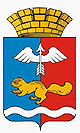 от 12.01.2023 № 01-01/13г. КраснотурьинскО внесении изменений в постановление Администрации городского округа Краснотурьинск от 18.05.2015 № 628 «Об утверждении муниципальной программы «Развитие жилищно-коммунального хозяйства 
и повышение энергетической эффективности в городском округе Краснотурьинск до 2027 года» Руководствуясь статьей 179 Бюджетного кодекса Российской Федерации, статьей 16 Федерального закона от 06.10.2003 № 131-ФЗ «Об общих принципах организации местного самоуправления в Российской Федерации», постановлением Правительства Свердловской области от 29.10.2013 
№ 1330-ПП «Об утверждении государственной программы Свердловской области «Развитие жилищно-коммунального хозяйства и повышение энергетической эффективности в Свердловской области до 2027 года», статьей 32 Устава городского округа Краснотурьинск, утвержденного решением Краснотурьинской городской Думы от 23.06.2005 № 76, решением Думы городского округа Краснотурьинск от 15.12.2022 № 37 «О бюджете городского округа Краснотурьинск на 2023 год и плановый период 2024 и 2025 годов»,  пунктом 3.17 Порядка формирования и реализации муниципальных программ городского округа Краснотурьинск, утвержденного постановлением Администрации городского округа Краснотурьинск от 11.09.2014 № 1355 
«Об утверждении порядка формирования и реализации муниципальных программ городского округа Краснотурьинск», в целях приведения муниципальной программы в соответствие с решением Думы городского округа Краснотурьинск о бюджете, Администрация (исполнительно-распорядительный орган местного самоуправления) городского округа КраснотурьинскПОСТАНОВЛЯЕТ:Внести в муниципальную программу «Развитие жилищно-коммунального хозяйства и повышение энергетической эффективности 
в городском округе Краснотурьинск до 2027 года», утвержденную постановлением Администрации городского округа Краснотурьинск 
от 18.05.2015 № 628, следующие изменения1.1.	В паспорте муниципальной программы «Развитие жилищно-коммунального хозяйства и повышение энергетической эффективности 
в городском округе Краснотурьинск до 2027 года» раздел «Объемы финансирования муниципальной программы по годам реализации» изложить 
в новой редакции1.2. Приложение № 1 к муниципальной программе городского округа Краснотурьинск «Развитие жилищно-коммунального хозяйства и повышение энергетической эффективности в городском округе Краснотурьинск до 2027 года» изложить в новой редакции (приложение 1 к настоящему постановлению).1.3. Приложение № 2 к муниципальной программе городского округа Краснотурьинск «Развитие жилищно-коммунального хозяйства и повышение энергетической эффективности в городском округе Краснотурьинск до 2027 года» изложить в новой редакции (приложение 2 к настоящему постановлению).1.4. Приложение № 3 к муниципальной программе городского округа Краснотурьинск «Развитие жилищно-коммунального хозяйства и повышение энергетической эффективности в городском округе Краснотурьинск до 2027 года» изложить в новой редакции (приложение 3 к настоящему постановлению).2. Приложения № 1, 2, 3 к постановлению Администрации городского округа Краснотурьинск от 26.12.2022 № 01-01/1468 «О внесении изменений 
в постановление Администрации городского округа Краснотурьинск от 18.05.2015 № 628 «Об утверждении муниципальной программы «Развитие жилищно-коммунального хозяйства и повышение энергетической эффективности в городском округе Краснотурьинск до 2024 года» считать утратившим силу.3. Опубликовать настоящее постановление в газете «Муниципальный вестник. Городской округ Краснотурьинск», разместить в государственной информационной системе жилищно-коммунального хозяйства 
и на официальном сайте Администрации городского округа Краснотурьинск.4. Контроль исполнения настоящего постановления возложить 
на заместителя Главы Администрации городского округа Краснотурьинск 
А.В. Катаева.Глава городского округа                                                                  А.Ю. УстиновПриложение 1
к постановлению Администрации 
городского округа Краснотурьинск 
от 12.01.2023 № 01-01/13 
«О внесении изменений в постановление Администрации городского округа Краснотурьинск 
от 18.05.2015 № 628 «Об утверждении муниципальной программы «Развитие жилищно-коммунального хозяйства и повышение энергетической эффективности в городском округе Краснотурьинск до 2027 года»Приложение № 1к муниципальной программе «Развитие жилищно-коммунального хозяйства 
и повышение энергетической эффективности в городском округе Краснотурьинск до 2027 года» Цели, задачи и целевые показатели реализации муниципальной программы«Развитие жилищно-коммунального хозяйства и повышение энергетической эффективности в городском округе Краснотурьинск до 2027 года»Приложение № 2
к постановлению Администрации 
городского округа Краснотурьинск 
от 12.01.2023 № 01-01/13  
«О внесении изменений в постановление Администрации городского округа Краснотурьинск от 18.05.2015 № 628 «Об утверждении муниципальной программы «Развитие жилищно-коммунального хозяйства и повышение энергетической эффективности в городском округе Краснотурьинск до 2027 года»Приложение № 2к муниципальной программе «Развитие жилищно-коммунального хозяйства 
и повышение энергетической эффективности в городском округе Краснотурьинск до 2027 года» ПЛАН 
мероприятий по выполнению муниципальной программы«Развитие жилищно-коммунального хозяйства и повышение энергетической эффективностив городском округе Краснотурьинск до 2027 года»Приложение № 3
к постановлению Администрации 
городского округа Краснотурьинск 
от 12.01.2023 № 01-01/13 «О внесении изменений в постановление Администрации городского округа Краснотурьинск от 18.05.2015 № 628 «Об утверждении муниципальной программы «Развитие жилищно-коммунального хозяйства и повышение энергетической эффективности в городском округе Краснотурьинск до 2027 года»Приложение № 3к муниципальной программе «Развитие жилищно-коммунального хозяйства 
и повышение энергетической эффективности в городском округе Краснотурьинск до 2027 года»ПЕРЕЧЕНЬобъектов капитального строительства для бюджетных инвестиций«Развитие жилищно-коммунального хозяйства и повышение энергетической эффективностив городском округе Краснотурьинск до 2027 года»АДМИНИСТРАЦИЯ ГОРОДСКОГО ОКРУГА КРАСНОТУРЬИНСКСВЕРДЛОВСКОЙ ОБЛАСТИПОСТАНОВЛЕНИЕОбъемы финансирования муниципальной программы по годам реализации, тысяч рублейВСЕГО – 4 618 994,8 тысяч рублейв том числе2016 год – 580 184,9 тысяч рублей2017 год – 681 706,7 тысяч рублей2018 год – 801 059,6 тысяч рублей2019 год – 679 331,1 тысяч рублей2020 год – 572 037,5 тысяч рублей2021 год – 284 034,1 тысяч рублей2022 год – 289 663,4 тысяч рублей2023 год – 264 185,2 тысяч рублей2024 год – 226 693,6 тысяч рублей2025 год – 240 098,7 тысяч рублей2026 год – 0,0 тысяч рублей2027 год – 0,0 тысяч рублейиз нихфедеральный бюджет – 359 036,4 тысяч рублей,в том числе2016 год – 49 693,6 тысяч рублей2017 год – 48 704,6 тысяч рублей2018 год – 33 561,0 тысяч рублей2019 год – 30 259,0 тысяч рублей2020 год – 30 749,3 тысяч рублей2021 год – 33 715,4тысяч рублей2022 год – 32 815,9 тысяч рублей2023 год – 33 182,6 тысяч рублей2024 год – 33 178,4 тысяч рублей2025 год – 33 176,6 тысяч рублей2026 год – 0,0 тысяч рублей2027 год – 0,0 тысяч рублейобластной бюджет – 3 145 335,7 тысяч рублей,в том числе2016 год – 331 083,7 тысяч рублей2017 год – 499 355,9 тысяч рублей2018 год – 549 802,8 тысяч рублей2019 год – 532 125,7 тысяч рублей2020 год – 420 270,6 тысяч рублей2021 год – 169 408,0 тысяч рублей2022 год – 157 764,0 тысяч рублей2023 год – 156 126,7 тысяч рублей2024 год – 158 453,2 тысяч рублей2025 год – 170 945,1 тысяч рублей2026 год – 0,0 тысяч рублей2027 год – 0,0 тысяч рублейместный бюджет – 1 101 363,6 тысяч рублей,в том числе2016 год – 198 908,3 тысяч рублей2017 год – 133 646,2 тысяч рублей2018 год – 217 695,8 тысяч рублей2019 год – 108 891,6 тысяч рублей2020 год – 118 442,6 тысяч рублей2021 год – 79 280,7 тысяч рублей2022 год – 98 583,5 тысяч рублей2023 год – 74 875,9 тысяч рублей2024 год – 35 062,0 тысяч рублей2025 год – 35 977,0 тысяч рублей2026 год – 0,0 тысяч рублей2027 год – 0,0 тысяч рублейвнебюджетные источники – 13 259,1 тысяч рублейв том числе2016 год – 499,3 тысяч рублей2017 год – 0,0 тысяч рублей2018 год – 0,0 тысяч рублей2019 год – 8 054,8 тысяч рублей2020 год – 2 575,0 тысяч рублей2021 год – 1 630,0 тысяч рублей2022 год – 500,0 тысяч рублей2023 год – 0,0 тысяч рублей2024 год – 0,0 тысяч рублей2025 год – 0,0 тысяч рублей2026 год – 0,0 тысяч рублей2027 год – 0,0 тысяч рублей№ строки№ цели, задачи целевого показателя№ цели, задачи целевого показателяНаименование цели (целей) и задач, целевых показателейНаименование цели (целей) и задач, целевых показателейЕдиница измеренияЗначение целевого показателя реализациимуниципальной программыЗначение целевого показателя реализациимуниципальной программыЗначение целевого показателя реализациимуниципальной программыЗначение целевого показателя реализациимуниципальной программыЗначение целевого показателя реализациимуниципальной программыЗначение целевого показателя реализациимуниципальной программыЗначение целевого показателя реализациимуниципальной программыЗначение целевого показателя реализациимуниципальной программыЗначение целевого показателя реализациимуниципальной программыЗначение целевого показателя реализациимуниципальной программыЗначение целевого показателя реализациимуниципальной программыЗначение целевого показателя реализациимуниципальной программыЗначение целевого показателя реализациимуниципальной программыЗначение целевого показателя реализациимуниципальной программыЗначение целевого показателя реализациимуниципальной программыЗначение целевого показателя реализациимуниципальной программыЗначение целевого показателя реализациимуниципальной программыЗначение целевого показателя реализациимуниципальной программыЗначение целевого показателя реализациимуниципальной программыЗначение целевого показателя реализациимуниципальной программыЗначение целевого показателя реализациимуниципальной программыЗначение целевого показателя реализациимуниципальной программыЗначение целевого показателя реализациимуниципальной программыЗначение целевого показателя реализациимуниципальной программыЗначение целевого показателя реализациимуниципальной программыЗначение целевого показателя реализациимуниципальной программыЗначение целевого показателя реализациимуниципальной программыЗначение целевого показателя реализациимуниципальной программыЗначение целевого показателя реализациимуниципальной программыЗначение целевого показателя реализациимуниципальной программыЗначение целевого показателя реализациимуниципальной программыЗначение целевого показателя реализациимуниципальной программыЗначение целевого показателя реализациимуниципальной программыЗначение целевого показателя реализациимуниципальной программыЗначение целевого показателя реализациимуниципальной программыЗначение целевого показателя реализациимуниципальной программыЗначение целевого показателя реализациимуниципальной программыЗначение целевого показателя реализациимуниципальной программыЗначение целевого показателя реализациимуниципальной программыЗначение целевого показателя реализациимуниципальной программыЗначение целевого показателя реализациимуниципальной программыЗначение целевого показателя реализациимуниципальной программыЗначение целевого показателя реализациимуниципальной программыЗначение целевого показателя реализациимуниципальной программыЗначение целевого показателя реализациимуниципальной программыЗначение целевого показателя реализациимуниципальной программыЗначение целевого показателя реализациимуниципальной программыЗначение целевого показателя реализациимуниципальной программыЗначение целевого показателя реализациимуниципальной программыЗначение целевого показателя реализациимуниципальной программыЗначение целевого показателя реализациимуниципальной программыЗначение целевого показателя реализациимуниципальной программыЗначение целевого показателя реализациимуниципальной программыЗначение целевого показателя реализациимуниципальной программыЗначение целевого показателя реализациимуниципальной программыЗначение целевого показателя реализациимуниципальной программыЗначение целевого показателя реализациимуниципальной программыЗначение целевого показателя реализациимуниципальной программыЗначение целевого показателя реализациимуниципальной программыЗначение целевого показателя реализациимуниципальной программыЗначение целевого показателя реализациимуниципальной программыЗначение целевого показателя реализациимуниципальной программыЗначение целевого показателя реализациимуниципальной программыЗначение целевого показателя реализациимуниципальной программыЗначение целевого показателя реализациимуниципальной программыЗначение целевого показателя реализациимуниципальной программыЗначение целевого показателя реализациимуниципальной программыЗначение целевого показателя реализациимуниципальной программыЗначение целевого показателя реализациимуниципальной программыИсточник значения показателей№ строки№ цели, задачи целевого показателя№ цели, задачи целевого показателяНаименование цели (целей) и задач, целевых показателейНаименование цели (целей) и задач, целевых показателейЕдиница измерения2016 год2016 год2016 год2016 год2017 год2017 год2017 год2017 год2018 год2018 год2018 год2018 год2018 год2018 год2018 год2018 год2018 год2019 год2019 год2019 год2019 год2019 год2020 год2020 год2020 год2020 год2020 год2020 год2020 год2021 год2021 год2021 год2021 год2021 год2021 год2022 год2022 год2022 год2022 год2022 год2022 год2023 год2023 год2023 год2023 год2023 год2023 год2024 год2024 год2024 год2024 год2024 год2024 год2024 год2025 год2025 год2025 год2025 год2025 год2026 год2026 год2026 год2026 год2026 год2026 год2027 год2027 год2027 год2027 годИсточник значения показателей1223345555666677777777788888999999910101010101011111111111112121212121213131313131313141414141415151515151516161616171.1.Подпрограмма 1 «Повышение качества условий проживания населения на территории городского округа Краснотурьинск»Подпрограмма 1 «Повышение качества условий проживания населения на территории городского округа Краснотурьинск»Подпрограмма 1 «Повышение качества условий проживания населения на территории городского округа Краснотурьинск»Подпрограмма 1 «Повышение качества условий проживания населения на территории городского округа Краснотурьинск»Подпрограмма 1 «Повышение качества условий проживания населения на территории городского округа Краснотурьинск»Подпрограмма 1 «Повышение качества условий проживания населения на территории городского округа Краснотурьинск»Подпрограмма 1 «Повышение качества условий проживания населения на территории городского округа Краснотурьинск»Подпрограмма 1 «Повышение качества условий проживания населения на территории городского округа Краснотурьинск»Подпрограмма 1 «Повышение качества условий проживания населения на территории городского округа Краснотурьинск»Подпрограмма 1 «Повышение качества условий проживания населения на территории городского округа Краснотурьинск»Подпрограмма 1 «Повышение качества условий проживания населения на территории городского округа Краснотурьинск»Подпрограмма 1 «Повышение качества условий проживания населения на территории городского округа Краснотурьинск»Подпрограмма 1 «Повышение качества условий проживания населения на территории городского округа Краснотурьинск»Подпрограмма 1 «Повышение качества условий проживания населения на территории городского округа Краснотурьинск»Подпрограмма 1 «Повышение качества условий проживания населения на территории городского округа Краснотурьинск»Подпрограмма 1 «Повышение качества условий проживания населения на территории городского округа Краснотурьинск»Подпрограмма 1 «Повышение качества условий проживания населения на территории городского округа Краснотурьинск»Подпрограмма 1 «Повышение качества условий проживания населения на территории городского округа Краснотурьинск»Подпрограмма 1 «Повышение качества условий проживания населения на территории городского округа Краснотурьинск»Подпрограмма 1 «Повышение качества условий проживания населения на территории городского округа Краснотурьинск»Подпрограмма 1 «Повышение качества условий проживания населения на территории городского округа Краснотурьинск»Подпрограмма 1 «Повышение качества условий проживания населения на территории городского округа Краснотурьинск»Подпрограмма 1 «Повышение качества условий проживания населения на территории городского округа Краснотурьинск»Подпрограмма 1 «Повышение качества условий проживания населения на территории городского округа Краснотурьинск»Подпрограмма 1 «Повышение качества условий проживания населения на территории городского округа Краснотурьинск»Подпрограмма 1 «Повышение качества условий проживания населения на территории городского округа Краснотурьинск»Подпрограмма 1 «Повышение качества условий проживания населения на территории городского округа Краснотурьинск»Подпрограмма 1 «Повышение качества условий проживания населения на территории городского округа Краснотурьинск»Подпрограмма 1 «Повышение качества условий проживания населения на территории городского округа Краснотурьинск»Подпрограмма 1 «Повышение качества условий проживания населения на территории городского округа Краснотурьинск»Подпрограмма 1 «Повышение качества условий проживания населения на территории городского округа Краснотурьинск»Подпрограмма 1 «Повышение качества условий проживания населения на территории городского округа Краснотурьинск»Подпрограмма 1 «Повышение качества условий проживания населения на территории городского округа Краснотурьинск»Подпрограмма 1 «Повышение качества условий проживания населения на территории городского округа Краснотурьинск»Подпрограмма 1 «Повышение качества условий проживания населения на территории городского округа Краснотурьинск»Подпрограмма 1 «Повышение качества условий проживания населения на территории городского округа Краснотурьинск»Подпрограмма 1 «Повышение качества условий проживания населения на территории городского округа Краснотурьинск»Подпрограмма 1 «Повышение качества условий проживания населения на территории городского округа Краснотурьинск»Подпрограмма 1 «Повышение качества условий проживания населения на территории городского округа Краснотурьинск»Подпрограмма 1 «Повышение качества условий проживания населения на территории городского округа Краснотурьинск»Подпрограмма 1 «Повышение качества условий проживания населения на территории городского округа Краснотурьинск»Подпрограмма 1 «Повышение качества условий проживания населения на территории городского округа Краснотурьинск»Подпрограмма 1 «Повышение качества условий проживания населения на территории городского округа Краснотурьинск»Подпрограмма 1 «Повышение качества условий проживания населения на территории городского округа Краснотурьинск»Подпрограмма 1 «Повышение качества условий проживания населения на территории городского округа Краснотурьинск»Подпрограмма 1 «Повышение качества условий проживания населения на территории городского округа Краснотурьинск»Подпрограмма 1 «Повышение качества условий проживания населения на территории городского округа Краснотурьинск»Подпрограмма 1 «Повышение качества условий проживания населения на территории городского округа Краснотурьинск»Подпрограмма 1 «Повышение качества условий проживания населения на территории городского округа Краснотурьинск»Подпрограмма 1 «Повышение качества условий проживания населения на территории городского округа Краснотурьинск»Подпрограмма 1 «Повышение качества условий проживания населения на территории городского округа Краснотурьинск»Подпрограмма 1 «Повышение качества условий проживания населения на территории городского округа Краснотурьинск»Подпрограмма 1 «Повышение качества условий проживания населения на территории городского округа Краснотурьинск»Подпрограмма 1 «Повышение качества условий проживания населения на территории городского округа Краснотурьинск»Подпрограмма 1 «Повышение качества условий проживания населения на территории городского округа Краснотурьинск»Подпрограмма 1 «Повышение качества условий проживания населения на территории городского округа Краснотурьинск»Подпрограмма 1 «Повышение качества условий проживания населения на территории городского округа Краснотурьинск»Подпрограмма 1 «Повышение качества условий проживания населения на территории городского округа Краснотурьинск»Подпрограмма 1 «Повышение качества условий проживания населения на территории городского округа Краснотурьинск»Подпрограмма 1 «Повышение качества условий проживания населения на территории городского округа Краснотурьинск»Подпрограмма 1 «Повышение качества условий проживания населения на территории городского округа Краснотурьинск»Подпрограмма 1 «Повышение качества условий проживания населения на территории городского округа Краснотурьинск»Подпрограмма 1 «Повышение качества условий проживания населения на территории городского округа Краснотурьинск»Подпрограмма 1 «Повышение качества условий проживания населения на территории городского округа Краснотурьинск»Подпрограмма 1 «Повышение качества условий проживания населения на территории городского округа Краснотурьинск»Подпрограмма 1 «Повышение качества условий проживания населения на территории городского округа Краснотурьинск»Подпрограмма 1 «Повышение качества условий проживания населения на территории городского округа Краснотурьинск»Подпрограмма 1 «Повышение качества условий проживания населения на территории городского округа Краснотурьинск»Подпрограмма 1 «Повышение качества условий проживания населения на территории городского округа Краснотурьинск»Подпрограмма 1 «Повышение качества условий проживания населения на территории городского округа Краснотурьинск»Подпрограмма 1 «Повышение качества условий проживания населения на территории городского округа Краснотурьинск»Подпрограмма 1 «Повышение качества условий проживания населения на территории городского округа Краснотурьинск»Подпрограмма 1 «Повышение качества условий проживания населения на территории городского округа Краснотурьинск»1.1.1.1.Цель 1. Обеспечение граждан, проживающих в муниципальном жилищном фонде, комфортными условиями проживания.Цель 1. Обеспечение граждан, проживающих в муниципальном жилищном фонде, комфортными условиями проживания.Цель 1. Обеспечение граждан, проживающих в муниципальном жилищном фонде, комфортными условиями проживания.Цель 1. Обеспечение граждан, проживающих в муниципальном жилищном фонде, комфортными условиями проживания.Цель 1. Обеспечение граждан, проживающих в муниципальном жилищном фонде, комфортными условиями проживания.Цель 1. Обеспечение граждан, проживающих в муниципальном жилищном фонде, комфортными условиями проживания.Цель 1. Обеспечение граждан, проживающих в муниципальном жилищном фонде, комфортными условиями проживания.Цель 1. Обеспечение граждан, проживающих в муниципальном жилищном фонде, комфортными условиями проживания.Цель 1. Обеспечение граждан, проживающих в муниципальном жилищном фонде, комфортными условиями проживания.Цель 1. Обеспечение граждан, проживающих в муниципальном жилищном фонде, комфортными условиями проживания.Цель 1. Обеспечение граждан, проживающих в муниципальном жилищном фонде, комфортными условиями проживания.Цель 1. Обеспечение граждан, проживающих в муниципальном жилищном фонде, комфортными условиями проживания.Цель 1. Обеспечение граждан, проживающих в муниципальном жилищном фонде, комфортными условиями проживания.Цель 1. Обеспечение граждан, проживающих в муниципальном жилищном фонде, комфортными условиями проживания.Цель 1. Обеспечение граждан, проживающих в муниципальном жилищном фонде, комфортными условиями проживания.Цель 1. Обеспечение граждан, проживающих в муниципальном жилищном фонде, комфортными условиями проживания.Цель 1. Обеспечение граждан, проживающих в муниципальном жилищном фонде, комфортными условиями проживания.Цель 1. Обеспечение граждан, проживающих в муниципальном жилищном фонде, комфортными условиями проживания.Цель 1. Обеспечение граждан, проживающих в муниципальном жилищном фонде, комфортными условиями проживания.Цель 1. Обеспечение граждан, проживающих в муниципальном жилищном фонде, комфортными условиями проживания.Цель 1. Обеспечение граждан, проживающих в муниципальном жилищном фонде, комфортными условиями проживания.Цель 1. Обеспечение граждан, проживающих в муниципальном жилищном фонде, комфортными условиями проживания.Цель 1. Обеспечение граждан, проживающих в муниципальном жилищном фонде, комфортными условиями проживания.Цель 1. Обеспечение граждан, проживающих в муниципальном жилищном фонде, комфортными условиями проживания.Цель 1. Обеспечение граждан, проживающих в муниципальном жилищном фонде, комфортными условиями проживания.Цель 1. Обеспечение граждан, проживающих в муниципальном жилищном фонде, комфортными условиями проживания.Цель 1. Обеспечение граждан, проживающих в муниципальном жилищном фонде, комфортными условиями проживания.Цель 1. Обеспечение граждан, проживающих в муниципальном жилищном фонде, комфортными условиями проживания.Цель 1. Обеспечение граждан, проживающих в муниципальном жилищном фонде, комфортными условиями проживания.Цель 1. Обеспечение граждан, проживающих в муниципальном жилищном фонде, комфортными условиями проживания.Цель 1. Обеспечение граждан, проживающих в муниципальном жилищном фонде, комфортными условиями проживания.Цель 1. Обеспечение граждан, проживающих в муниципальном жилищном фонде, комфортными условиями проживания.Цель 1. Обеспечение граждан, проживающих в муниципальном жилищном фонде, комфортными условиями проживания.Цель 1. Обеспечение граждан, проживающих в муниципальном жилищном фонде, комфортными условиями проживания.Цель 1. Обеспечение граждан, проживающих в муниципальном жилищном фонде, комфортными условиями проживания.Цель 1. Обеспечение граждан, проживающих в муниципальном жилищном фонде, комфортными условиями проживания.Цель 1. Обеспечение граждан, проживающих в муниципальном жилищном фонде, комфортными условиями проживания.Цель 1. Обеспечение граждан, проживающих в муниципальном жилищном фонде, комфортными условиями проживания.Цель 1. Обеспечение граждан, проживающих в муниципальном жилищном фонде, комфортными условиями проживания.Цель 1. Обеспечение граждан, проживающих в муниципальном жилищном фонде, комфортными условиями проживания.Цель 1. Обеспечение граждан, проживающих в муниципальном жилищном фонде, комфортными условиями проживания.Цель 1. Обеспечение граждан, проживающих в муниципальном жилищном фонде, комфортными условиями проживания.Цель 1. Обеспечение граждан, проживающих в муниципальном жилищном фонде, комфортными условиями проживания.Цель 1. Обеспечение граждан, проживающих в муниципальном жилищном фонде, комфортными условиями проживания.Цель 1. Обеспечение граждан, проживающих в муниципальном жилищном фонде, комфортными условиями проживания.Цель 1. Обеспечение граждан, проживающих в муниципальном жилищном фонде, комфортными условиями проживания.Цель 1. Обеспечение граждан, проживающих в муниципальном жилищном фонде, комфортными условиями проживания.Цель 1. Обеспечение граждан, проживающих в муниципальном жилищном фонде, комфортными условиями проживания.Цель 1. Обеспечение граждан, проживающих в муниципальном жилищном фонде, комфортными условиями проживания.Цель 1. Обеспечение граждан, проживающих в муниципальном жилищном фонде, комфортными условиями проживания.Цель 1. Обеспечение граждан, проживающих в муниципальном жилищном фонде, комфортными условиями проживания.Цель 1. Обеспечение граждан, проживающих в муниципальном жилищном фонде, комфортными условиями проживания.Цель 1. Обеспечение граждан, проживающих в муниципальном жилищном фонде, комфортными условиями проживания.Цель 1. Обеспечение граждан, проживающих в муниципальном жилищном фонде, комфортными условиями проживания.Цель 1. Обеспечение граждан, проживающих в муниципальном жилищном фонде, комфортными условиями проживания.Цель 1. Обеспечение граждан, проживающих в муниципальном жилищном фонде, комфортными условиями проживания.Цель 1. Обеспечение граждан, проживающих в муниципальном жилищном фонде, комфортными условиями проживания.Цель 1. Обеспечение граждан, проживающих в муниципальном жилищном фонде, комфортными условиями проживания.Цель 1. Обеспечение граждан, проживающих в муниципальном жилищном фонде, комфортными условиями проживания.Цель 1. Обеспечение граждан, проживающих в муниципальном жилищном фонде, комфортными условиями проживания.Цель 1. Обеспечение граждан, проживающих в муниципальном жилищном фонде, комфортными условиями проживания.Цель 1. Обеспечение граждан, проживающих в муниципальном жилищном фонде, комфортными условиями проживания.Цель 1. Обеспечение граждан, проживающих в муниципальном жилищном фонде, комфортными условиями проживания.Цель 1. Обеспечение граждан, проживающих в муниципальном жилищном фонде, комфортными условиями проживания.Цель 1. Обеспечение граждан, проживающих в муниципальном жилищном фонде, комфортными условиями проживания.Цель 1. Обеспечение граждан, проживающих в муниципальном жилищном фонде, комфортными условиями проживания.Цель 1. Обеспечение граждан, проживающих в муниципальном жилищном фонде, комфортными условиями проживания.Цель 1. Обеспечение граждан, проживающих в муниципальном жилищном фонде, комфортными условиями проживания.Цель 1. Обеспечение граждан, проживающих в муниципальном жилищном фонде, комфортными условиями проживания.Цель 1. Обеспечение граждан, проживающих в муниципальном жилищном фонде, комфортными условиями проживания.Цель 1. Обеспечение граждан, проживающих в муниципальном жилищном фонде, комфортными условиями проживания.Цель 1. Обеспечение граждан, проживающих в муниципальном жилищном фонде, комфортными условиями проживания.Цель 1. Обеспечение граждан, проживающих в муниципальном жилищном фонде, комфортными условиями проживания.1.1.1.1.1.1.Задача. 1. Приведение технического состояния муниципального жилого фонда в соответствии с требованиями нормативных документов.Задача. 1. Приведение технического состояния муниципального жилого фонда в соответствии с требованиями нормативных документов.Задача. 1. Приведение технического состояния муниципального жилого фонда в соответствии с требованиями нормативных документов.Задача. 1. Приведение технического состояния муниципального жилого фонда в соответствии с требованиями нормативных документов.Задача. 1. Приведение технического состояния муниципального жилого фонда в соответствии с требованиями нормативных документов.Задача. 1. Приведение технического состояния муниципального жилого фонда в соответствии с требованиями нормативных документов.Задача. 1. Приведение технического состояния муниципального жилого фонда в соответствии с требованиями нормативных документов.Задача. 1. Приведение технического состояния муниципального жилого фонда в соответствии с требованиями нормативных документов.Задача. 1. Приведение технического состояния муниципального жилого фонда в соответствии с требованиями нормативных документов.Задача. 1. Приведение технического состояния муниципального жилого фонда в соответствии с требованиями нормативных документов.Задача. 1. Приведение технического состояния муниципального жилого фонда в соответствии с требованиями нормативных документов.Задача. 1. Приведение технического состояния муниципального жилого фонда в соответствии с требованиями нормативных документов.Задача. 1. Приведение технического состояния муниципального жилого фонда в соответствии с требованиями нормативных документов.Задача. 1. Приведение технического состояния муниципального жилого фонда в соответствии с требованиями нормативных документов.Задача. 1. Приведение технического состояния муниципального жилого фонда в соответствии с требованиями нормативных документов.Задача. 1. Приведение технического состояния муниципального жилого фонда в соответствии с требованиями нормативных документов.Задача. 1. Приведение технического состояния муниципального жилого фонда в соответствии с требованиями нормативных документов.Задача. 1. Приведение технического состояния муниципального жилого фонда в соответствии с требованиями нормативных документов.Задача. 1. Приведение технического состояния муниципального жилого фонда в соответствии с требованиями нормативных документов.Задача. 1. Приведение технического состояния муниципального жилого фонда в соответствии с требованиями нормативных документов.Задача. 1. Приведение технического состояния муниципального жилого фонда в соответствии с требованиями нормативных документов.Задача. 1. Приведение технического состояния муниципального жилого фонда в соответствии с требованиями нормативных документов.Задача. 1. Приведение технического состояния муниципального жилого фонда в соответствии с требованиями нормативных документов.Задача. 1. Приведение технического состояния муниципального жилого фонда в соответствии с требованиями нормативных документов.Задача. 1. Приведение технического состояния муниципального жилого фонда в соответствии с требованиями нормативных документов.Задача. 1. Приведение технического состояния муниципального жилого фонда в соответствии с требованиями нормативных документов.Задача. 1. Приведение технического состояния муниципального жилого фонда в соответствии с требованиями нормативных документов.Задача. 1. Приведение технического состояния муниципального жилого фонда в соответствии с требованиями нормативных документов.Задача. 1. Приведение технического состояния муниципального жилого фонда в соответствии с требованиями нормативных документов.Задача. 1. Приведение технического состояния муниципального жилого фонда в соответствии с требованиями нормативных документов.Задача. 1. Приведение технического состояния муниципального жилого фонда в соответствии с требованиями нормативных документов.Задача. 1. Приведение технического состояния муниципального жилого фонда в соответствии с требованиями нормативных документов.Задача. 1. Приведение технического состояния муниципального жилого фонда в соответствии с требованиями нормативных документов.Задача. 1. Приведение технического состояния муниципального жилого фонда в соответствии с требованиями нормативных документов.Задача. 1. Приведение технического состояния муниципального жилого фонда в соответствии с требованиями нормативных документов.Задача. 1. Приведение технического состояния муниципального жилого фонда в соответствии с требованиями нормативных документов.Задача. 1. Приведение технического состояния муниципального жилого фонда в соответствии с требованиями нормативных документов.Задача. 1. Приведение технического состояния муниципального жилого фонда в соответствии с требованиями нормативных документов.Задача. 1. Приведение технического состояния муниципального жилого фонда в соответствии с требованиями нормативных документов.Задача. 1. Приведение технического состояния муниципального жилого фонда в соответствии с требованиями нормативных документов.Задача. 1. Приведение технического состояния муниципального жилого фонда в соответствии с требованиями нормативных документов.Задача. 1. Приведение технического состояния муниципального жилого фонда в соответствии с требованиями нормативных документов.Задача. 1. Приведение технического состояния муниципального жилого фонда в соответствии с требованиями нормативных документов.Задача. 1. Приведение технического состояния муниципального жилого фонда в соответствии с требованиями нормативных документов.Задача. 1. Приведение технического состояния муниципального жилого фонда в соответствии с требованиями нормативных документов.Задача. 1. Приведение технического состояния муниципального жилого фонда в соответствии с требованиями нормативных документов.Задача. 1. Приведение технического состояния муниципального жилого фонда в соответствии с требованиями нормативных документов.Задача. 1. Приведение технического состояния муниципального жилого фонда в соответствии с требованиями нормативных документов.Задача. 1. Приведение технического состояния муниципального жилого фонда в соответствии с требованиями нормативных документов.Задача. 1. Приведение технического состояния муниципального жилого фонда в соответствии с требованиями нормативных документов.Задача. 1. Приведение технического состояния муниципального жилого фонда в соответствии с требованиями нормативных документов.Задача. 1. Приведение технического состояния муниципального жилого фонда в соответствии с требованиями нормативных документов.Задача. 1. Приведение технического состояния муниципального жилого фонда в соответствии с требованиями нормативных документов.Задача. 1. Приведение технического состояния муниципального жилого фонда в соответствии с требованиями нормативных документов.Задача. 1. Приведение технического состояния муниципального жилого фонда в соответствии с требованиями нормативных документов.Задача. 1. Приведение технического состояния муниципального жилого фонда в соответствии с требованиями нормативных документов.Задача. 1. Приведение технического состояния муниципального жилого фонда в соответствии с требованиями нормативных документов.Задача. 1. Приведение технического состояния муниципального жилого фонда в соответствии с требованиями нормативных документов.Задача. 1. Приведение технического состояния муниципального жилого фонда в соответствии с требованиями нормативных документов.Задача. 1. Приведение технического состояния муниципального жилого фонда в соответствии с требованиями нормативных документов.Задача. 1. Приведение технического состояния муниципального жилого фонда в соответствии с требованиями нормативных документов.Задача. 1. Приведение технического состояния муниципального жилого фонда в соответствии с требованиями нормативных документов.Задача. 1. Приведение технического состояния муниципального жилого фонда в соответствии с требованиями нормативных документов.Задача. 1. Приведение технического состояния муниципального жилого фонда в соответствии с требованиями нормативных документов.Задача. 1. Приведение технического состояния муниципального жилого фонда в соответствии с требованиями нормативных документов.Задача. 1. Приведение технического состояния муниципального жилого фонда в соответствии с требованиями нормативных документов.Задача. 1. Приведение технического состояния муниципального жилого фонда в соответствии с требованиями нормативных документов.Задача. 1. Приведение технического состояния муниципального жилого фонда в соответствии с требованиями нормативных документов.Задача. 1. Приведение технического состояния муниципального жилого фонда в соответствии с требованиями нормативных документов.Задача. 1. Приведение технического состояния муниципального жилого фонда в соответствии с требованиями нормативных документов.Задача. 1. Приведение технического состояния муниципального жилого фонда в соответствии с требованиями нормативных документов.Задача. 1. Приведение технического состояния муниципального жилого фонда в соответствии с требованиями нормативных документов.Задача. 1. Приведение технического состояния муниципального жилого фонда в соответствии с требованиями нормативных документов.1.1.1.1.1.1.1.1.Количество многоквартирных домов, в которых проведен капитальный ремонт общего имущества жилищного фондаКоличество многоквартирных домов, в которых проведен капитальный ремонт общего имущества жилищного фондаединиц3333333347474747000000000000000000000000000000000000000000000000000000000000№ 1330-пп № 1330-пп 1.1.1.2.1.1.1.2.Доля капитально отремонтированного жилищного фонда от общего количества жилищного фонда, подлежащего капитальному ремонтуДоля капитально отремонтированного жилищного фонда от общего количества жилищного фонда, подлежащего капитальному ремонтупроценты3,33,33,33,34,74,74,74,7000000000000000000000000000000000000000000000000000000000000№ 1330-пп№ 1330-пп2.2.Подпрограмма 2 «Улучшение жилищных условий»Подпрограмма 2 «Улучшение жилищных условий»Подпрограмма 2 «Улучшение жилищных условий»Подпрограмма 2 «Улучшение жилищных условий»Подпрограмма 2 «Улучшение жилищных условий»Подпрограмма 2 «Улучшение жилищных условий»Подпрограмма 2 «Улучшение жилищных условий»Подпрограмма 2 «Улучшение жилищных условий»Подпрограмма 2 «Улучшение жилищных условий»Подпрограмма 2 «Улучшение жилищных условий»Подпрограмма 2 «Улучшение жилищных условий»Подпрограмма 2 «Улучшение жилищных условий»Подпрограмма 2 «Улучшение жилищных условий»Подпрограмма 2 «Улучшение жилищных условий»Подпрограмма 2 «Улучшение жилищных условий»Подпрограмма 2 «Улучшение жилищных условий»Подпрограмма 2 «Улучшение жилищных условий»Подпрограмма 2 «Улучшение жилищных условий»Подпрограмма 2 «Улучшение жилищных условий»Подпрограмма 2 «Улучшение жилищных условий»Подпрограмма 2 «Улучшение жилищных условий»Подпрограмма 2 «Улучшение жилищных условий»Подпрограмма 2 «Улучшение жилищных условий»Подпрограмма 2 «Улучшение жилищных условий»Подпрограмма 2 «Улучшение жилищных условий»Подпрограмма 2 «Улучшение жилищных условий»Подпрограмма 2 «Улучшение жилищных условий»Подпрограмма 2 «Улучшение жилищных условий»Подпрограмма 2 «Улучшение жилищных условий»Подпрограмма 2 «Улучшение жилищных условий»Подпрограмма 2 «Улучшение жилищных условий»Подпрограмма 2 «Улучшение жилищных условий»Подпрограмма 2 «Улучшение жилищных условий»Подпрограмма 2 «Улучшение жилищных условий»Подпрограмма 2 «Улучшение жилищных условий»Подпрограмма 2 «Улучшение жилищных условий»Подпрограмма 2 «Улучшение жилищных условий»Подпрограмма 2 «Улучшение жилищных условий»Подпрограмма 2 «Улучшение жилищных условий»Подпрограмма 2 «Улучшение жилищных условий»Подпрограмма 2 «Улучшение жилищных условий»Подпрограмма 2 «Улучшение жилищных условий»Подпрограмма 2 «Улучшение жилищных условий»Подпрограмма 2 «Улучшение жилищных условий»Подпрограмма 2 «Улучшение жилищных условий»Подпрограмма 2 «Улучшение жилищных условий»Подпрограмма 2 «Улучшение жилищных условий»Подпрограмма 2 «Улучшение жилищных условий»Подпрограмма 2 «Улучшение жилищных условий»Подпрограмма 2 «Улучшение жилищных условий»Подпрограмма 2 «Улучшение жилищных условий»Подпрограмма 2 «Улучшение жилищных условий»Подпрограмма 2 «Улучшение жилищных условий»Подпрограмма 2 «Улучшение жилищных условий»Подпрограмма 2 «Улучшение жилищных условий»Подпрограмма 2 «Улучшение жилищных условий»Подпрограмма 2 «Улучшение жилищных условий»Подпрограмма 2 «Улучшение жилищных условий»Подпрограмма 2 «Улучшение жилищных условий»Подпрограмма 2 «Улучшение жилищных условий»Подпрограмма 2 «Улучшение жилищных условий»Подпрограмма 2 «Улучшение жилищных условий»Подпрограмма 2 «Улучшение жилищных условий»Подпрограмма 2 «Улучшение жилищных условий»Подпрограмма 2 «Улучшение жилищных условий»Подпрограмма 2 «Улучшение жилищных условий»Подпрограмма 2 «Улучшение жилищных условий»Подпрограмма 2 «Улучшение жилищных условий»Подпрограмма 2 «Улучшение жилищных условий»Подпрограмма 2 «Улучшение жилищных условий»Подпрограмма 2 «Улучшение жилищных условий»Подпрограмма 2 «Улучшение жилищных условий»Подпрограмма 2 «Улучшение жилищных условий»2.2.2.2.Цель 2. Формирование жилищного фонда для переселения граждан из жилых помещений, признанных непригодными для проживания и (или) с высоким уровнем износа.Цель 2. Формирование жилищного фонда для переселения граждан из жилых помещений, признанных непригодными для проживания и (или) с высоким уровнем износа.Цель 2. Формирование жилищного фонда для переселения граждан из жилых помещений, признанных непригодными для проживания и (или) с высоким уровнем износа.Цель 2. Формирование жилищного фонда для переселения граждан из жилых помещений, признанных непригодными для проживания и (или) с высоким уровнем износа.Цель 2. Формирование жилищного фонда для переселения граждан из жилых помещений, признанных непригодными для проживания и (или) с высоким уровнем износа.Цель 2. Формирование жилищного фонда для переселения граждан из жилых помещений, признанных непригодными для проживания и (или) с высоким уровнем износа.Цель 2. Формирование жилищного фонда для переселения граждан из жилых помещений, признанных непригодными для проживания и (или) с высоким уровнем износа.Цель 2. Формирование жилищного фонда для переселения граждан из жилых помещений, признанных непригодными для проживания и (или) с высоким уровнем износа.Цель 2. Формирование жилищного фонда для переселения граждан из жилых помещений, признанных непригодными для проживания и (или) с высоким уровнем износа.Цель 2. Формирование жилищного фонда для переселения граждан из жилых помещений, признанных непригодными для проживания и (или) с высоким уровнем износа.Цель 2. Формирование жилищного фонда для переселения граждан из жилых помещений, признанных непригодными для проживания и (или) с высоким уровнем износа.Цель 2. Формирование жилищного фонда для переселения граждан из жилых помещений, признанных непригодными для проживания и (или) с высоким уровнем износа.Цель 2. Формирование жилищного фонда для переселения граждан из жилых помещений, признанных непригодными для проживания и (или) с высоким уровнем износа.Цель 2. Формирование жилищного фонда для переселения граждан из жилых помещений, признанных непригодными для проживания и (или) с высоким уровнем износа.Цель 2. Формирование жилищного фонда для переселения граждан из жилых помещений, признанных непригодными для проживания и (или) с высоким уровнем износа.Цель 2. Формирование жилищного фонда для переселения граждан из жилых помещений, признанных непригодными для проживания и (или) с высоким уровнем износа.Цель 2. Формирование жилищного фонда для переселения граждан из жилых помещений, признанных непригодными для проживания и (или) с высоким уровнем износа.Цель 2. Формирование жилищного фонда для переселения граждан из жилых помещений, признанных непригодными для проживания и (или) с высоким уровнем износа.Цель 2. Формирование жилищного фонда для переселения граждан из жилых помещений, признанных непригодными для проживания и (или) с высоким уровнем износа.Цель 2. Формирование жилищного фонда для переселения граждан из жилых помещений, признанных непригодными для проживания и (или) с высоким уровнем износа.Цель 2. Формирование жилищного фонда для переселения граждан из жилых помещений, признанных непригодными для проживания и (или) с высоким уровнем износа.Цель 2. Формирование жилищного фонда для переселения граждан из жилых помещений, признанных непригодными для проживания и (или) с высоким уровнем износа.Цель 2. Формирование жилищного фонда для переселения граждан из жилых помещений, признанных непригодными для проживания и (или) с высоким уровнем износа.Цель 2. Формирование жилищного фонда для переселения граждан из жилых помещений, признанных непригодными для проживания и (или) с высоким уровнем износа.Цель 2. Формирование жилищного фонда для переселения граждан из жилых помещений, признанных непригодными для проживания и (или) с высоким уровнем износа.Цель 2. Формирование жилищного фонда для переселения граждан из жилых помещений, признанных непригодными для проживания и (или) с высоким уровнем износа.Цель 2. Формирование жилищного фонда для переселения граждан из жилых помещений, признанных непригодными для проживания и (или) с высоким уровнем износа.Цель 2. Формирование жилищного фонда для переселения граждан из жилых помещений, признанных непригодными для проживания и (или) с высоким уровнем износа.Цель 2. Формирование жилищного фонда для переселения граждан из жилых помещений, признанных непригодными для проживания и (или) с высоким уровнем износа.Цель 2. Формирование жилищного фонда для переселения граждан из жилых помещений, признанных непригодными для проживания и (или) с высоким уровнем износа.Цель 2. Формирование жилищного фонда для переселения граждан из жилых помещений, признанных непригодными для проживания и (или) с высоким уровнем износа.Цель 2. Формирование жилищного фонда для переселения граждан из жилых помещений, признанных непригодными для проживания и (или) с высоким уровнем износа.Цель 2. Формирование жилищного фонда для переселения граждан из жилых помещений, признанных непригодными для проживания и (или) с высоким уровнем износа.Цель 2. Формирование жилищного фонда для переселения граждан из жилых помещений, признанных непригодными для проживания и (или) с высоким уровнем износа.Цель 2. Формирование жилищного фонда для переселения граждан из жилых помещений, признанных непригодными для проживания и (или) с высоким уровнем износа.Цель 2. Формирование жилищного фонда для переселения граждан из жилых помещений, признанных непригодными для проживания и (или) с высоким уровнем износа.Цель 2. Формирование жилищного фонда для переселения граждан из жилых помещений, признанных непригодными для проживания и (или) с высоким уровнем износа.Цель 2. Формирование жилищного фонда для переселения граждан из жилых помещений, признанных непригодными для проживания и (или) с высоким уровнем износа.Цель 2. Формирование жилищного фонда для переселения граждан из жилых помещений, признанных непригодными для проживания и (или) с высоким уровнем износа.Цель 2. Формирование жилищного фонда для переселения граждан из жилых помещений, признанных непригодными для проживания и (или) с высоким уровнем износа.Цель 2. Формирование жилищного фонда для переселения граждан из жилых помещений, признанных непригодными для проживания и (или) с высоким уровнем износа.Цель 2. Формирование жилищного фонда для переселения граждан из жилых помещений, признанных непригодными для проживания и (или) с высоким уровнем износа.Цель 2. Формирование жилищного фонда для переселения граждан из жилых помещений, признанных непригодными для проживания и (или) с высоким уровнем износа.Цель 2. Формирование жилищного фонда для переселения граждан из жилых помещений, признанных непригодными для проживания и (или) с высоким уровнем износа.Цель 2. Формирование жилищного фонда для переселения граждан из жилых помещений, признанных непригодными для проживания и (или) с высоким уровнем износа.Цель 2. Формирование жилищного фонда для переселения граждан из жилых помещений, признанных непригодными для проживания и (или) с высоким уровнем износа.Цель 2. Формирование жилищного фонда для переселения граждан из жилых помещений, признанных непригодными для проживания и (или) с высоким уровнем износа.Цель 2. Формирование жилищного фонда для переселения граждан из жилых помещений, признанных непригодными для проживания и (или) с высоким уровнем износа.Цель 2. Формирование жилищного фонда для переселения граждан из жилых помещений, признанных непригодными для проживания и (или) с высоким уровнем износа.Цель 2. Формирование жилищного фонда для переселения граждан из жилых помещений, признанных непригодными для проживания и (или) с высоким уровнем износа.Цель 2. Формирование жилищного фонда для переселения граждан из жилых помещений, признанных непригодными для проживания и (или) с высоким уровнем износа.Цель 2. Формирование жилищного фонда для переселения граждан из жилых помещений, признанных непригодными для проживания и (или) с высоким уровнем износа.Цель 2. Формирование жилищного фонда для переселения граждан из жилых помещений, признанных непригодными для проживания и (или) с высоким уровнем износа.Цель 2. Формирование жилищного фонда для переселения граждан из жилых помещений, признанных непригодными для проживания и (или) с высоким уровнем износа.Цель 2. Формирование жилищного фонда для переселения граждан из жилых помещений, признанных непригодными для проживания и (или) с высоким уровнем износа.Цель 2. Формирование жилищного фонда для переселения граждан из жилых помещений, признанных непригодными для проживания и (или) с высоким уровнем износа.Цель 2. Формирование жилищного фонда для переселения граждан из жилых помещений, признанных непригодными для проживания и (или) с высоким уровнем износа.Цель 2. Формирование жилищного фонда для переселения граждан из жилых помещений, признанных непригодными для проживания и (или) с высоким уровнем износа.Цель 2. Формирование жилищного фонда для переселения граждан из жилых помещений, признанных непригодными для проживания и (или) с высоким уровнем износа.Цель 2. Формирование жилищного фонда для переселения граждан из жилых помещений, признанных непригодными для проживания и (или) с высоким уровнем износа.Цель 2. Формирование жилищного фонда для переселения граждан из жилых помещений, признанных непригодными для проживания и (или) с высоким уровнем износа.Цель 2. Формирование жилищного фонда для переселения граждан из жилых помещений, признанных непригодными для проживания и (или) с высоким уровнем износа.Цель 2. Формирование жилищного фонда для переселения граждан из жилых помещений, признанных непригодными для проживания и (или) с высоким уровнем износа.Цель 2. Формирование жилищного фонда для переселения граждан из жилых помещений, признанных непригодными для проживания и (или) с высоким уровнем износа.Цель 2. Формирование жилищного фонда для переселения граждан из жилых помещений, признанных непригодными для проживания и (или) с высоким уровнем износа.Цель 2. Формирование жилищного фонда для переселения граждан из жилых помещений, признанных непригодными для проживания и (или) с высоким уровнем износа.Цель 2. Формирование жилищного фонда для переселения граждан из жилых помещений, признанных непригодными для проживания и (или) с высоким уровнем износа.Цель 2. Формирование жилищного фонда для переселения граждан из жилых помещений, признанных непригодными для проживания и (или) с высоким уровнем износа.Цель 2. Формирование жилищного фонда для переселения граждан из жилых помещений, признанных непригодными для проживания и (или) с высоким уровнем износа.Цель 2. Формирование жилищного фонда для переселения граждан из жилых помещений, признанных непригодными для проживания и (или) с высоким уровнем износа.Цель 2. Формирование жилищного фонда для переселения граждан из жилых помещений, признанных непригодными для проживания и (или) с высоким уровнем износа.Цель 2. Формирование жилищного фонда для переселения граждан из жилых помещений, признанных непригодными для проживания и (или) с высоким уровнем износа.Цель 2. Формирование жилищного фонда для переселения граждан из жилых помещений, признанных непригодными для проживания и (или) с высоким уровнем износа.2.2.1.2.2.1.Задача 1. Сокращение аварийного и ветхого жилищного фонда.Задача 1. Сокращение аварийного и ветхого жилищного фонда.Задача 1. Сокращение аварийного и ветхого жилищного фонда.Задача 1. Сокращение аварийного и ветхого жилищного фонда.Задача 1. Сокращение аварийного и ветхого жилищного фонда.Задача 1. Сокращение аварийного и ветхого жилищного фонда.Задача 1. Сокращение аварийного и ветхого жилищного фонда.Задача 1. Сокращение аварийного и ветхого жилищного фонда.Задача 1. Сокращение аварийного и ветхого жилищного фонда.Задача 1. Сокращение аварийного и ветхого жилищного фонда.Задача 1. Сокращение аварийного и ветхого жилищного фонда.Задача 1. Сокращение аварийного и ветхого жилищного фонда.Задача 1. Сокращение аварийного и ветхого жилищного фонда.Задача 1. Сокращение аварийного и ветхого жилищного фонда.Задача 1. Сокращение аварийного и ветхого жилищного фонда.Задача 1. Сокращение аварийного и ветхого жилищного фонда.Задача 1. Сокращение аварийного и ветхого жилищного фонда.Задача 1. Сокращение аварийного и ветхого жилищного фонда.Задача 1. Сокращение аварийного и ветхого жилищного фонда.Задача 1. Сокращение аварийного и ветхого жилищного фонда.Задача 1. Сокращение аварийного и ветхого жилищного фонда.Задача 1. Сокращение аварийного и ветхого жилищного фонда.Задача 1. Сокращение аварийного и ветхого жилищного фонда.Задача 1. Сокращение аварийного и ветхого жилищного фонда.Задача 1. Сокращение аварийного и ветхого жилищного фонда.Задача 1. Сокращение аварийного и ветхого жилищного фонда.Задача 1. Сокращение аварийного и ветхого жилищного фонда.Задача 1. Сокращение аварийного и ветхого жилищного фонда.Задача 1. Сокращение аварийного и ветхого жилищного фонда.Задача 1. Сокращение аварийного и ветхого жилищного фонда.Задача 1. Сокращение аварийного и ветхого жилищного фонда.Задача 1. Сокращение аварийного и ветхого жилищного фонда.Задача 1. Сокращение аварийного и ветхого жилищного фонда.Задача 1. Сокращение аварийного и ветхого жилищного фонда.Задача 1. Сокращение аварийного и ветхого жилищного фонда.Задача 1. Сокращение аварийного и ветхого жилищного фонда.Задача 1. Сокращение аварийного и ветхого жилищного фонда.Задача 1. Сокращение аварийного и ветхого жилищного фонда.Задача 1. Сокращение аварийного и ветхого жилищного фонда.Задача 1. Сокращение аварийного и ветхого жилищного фонда.Задача 1. Сокращение аварийного и ветхого жилищного фонда.Задача 1. Сокращение аварийного и ветхого жилищного фонда.Задача 1. Сокращение аварийного и ветхого жилищного фонда.Задача 1. Сокращение аварийного и ветхого жилищного фонда.Задача 1. Сокращение аварийного и ветхого жилищного фонда.Задача 1. Сокращение аварийного и ветхого жилищного фонда.Задача 1. Сокращение аварийного и ветхого жилищного фонда.Задача 1. Сокращение аварийного и ветхого жилищного фонда.Задача 1. Сокращение аварийного и ветхого жилищного фонда.Задача 1. Сокращение аварийного и ветхого жилищного фонда.Задача 1. Сокращение аварийного и ветхого жилищного фонда.Задача 1. Сокращение аварийного и ветхого жилищного фонда.Задача 1. Сокращение аварийного и ветхого жилищного фонда.Задача 1. Сокращение аварийного и ветхого жилищного фонда.Задача 1. Сокращение аварийного и ветхого жилищного фонда.Задача 1. Сокращение аварийного и ветхого жилищного фонда.Задача 1. Сокращение аварийного и ветхого жилищного фонда.Задача 1. Сокращение аварийного и ветхого жилищного фонда.Задача 1. Сокращение аварийного и ветхого жилищного фонда.Задача 1. Сокращение аварийного и ветхого жилищного фонда.Задача 1. Сокращение аварийного и ветхого жилищного фонда.Задача 1. Сокращение аварийного и ветхого жилищного фонда.Задача 1. Сокращение аварийного и ветхого жилищного фонда.Задача 1. Сокращение аварийного и ветхого жилищного фонда.Задача 1. Сокращение аварийного и ветхого жилищного фонда.Задача 1. Сокращение аварийного и ветхого жилищного фонда.Задача 1. Сокращение аварийного и ветхого жилищного фонда.Задача 1. Сокращение аварийного и ветхого жилищного фонда.Задача 1. Сокращение аварийного и ветхого жилищного фонда.Задача 1. Сокращение аварийного и ветхого жилищного фонда.Задача 1. Сокращение аварийного и ветхого жилищного фонда.Задача 1. Сокращение аварийного и ветхого жилищного фонда.Задача 1. Сокращение аварийного и ветхого жилищного фонда.2.2.1.1.2.2.1.1.Количество граждан, переселенных из аварийного жилищного фонда и (или) жилищного фонда с высоким уровнем износаКоличество граждан, переселенных из аварийного жилищного фонда и (или) жилищного фонда с высоким уровнем износачеловек1461461461460000000000000000000000000000000000000000000000000000000000000000№ 1330-пп,№ 600, № 1757-р№ 1330-пп,№ 600, № 1757-р2.2.1.2.2.2.1.2.Количество помещений, предназначенных для расселения в аварийном жилищном фондеКоличество помещений, предназначенных для расселения в аварийном жилищном фондеединиц616161610000000000000000000000000000000000000000000000000000000000000000№ 1330-пп,№ 600,№ 1757-р№ 1330-пп,№ 600,№ 1757-р2.2.1.3.2.2.1.3.Площадь жилых помещений, необходимая для расселения, в аварийном жилищном фондеПлощадь жилых помещений, необходимая для расселения, в аварийном жилищном фондеквадратные метры30443044304430440000000000000000000000000000000000000000000000000000000000000000№ 1330-пп,№ 600,№ 1757-р№ 1330-пп,№ 600,№ 1757-р2.2.1.4.2.2.1.4.Количество социальных выплат гражданам, имеющим трех и более детей, взамен земельного участка, находящегося в государственной собственности Свердловской области или муниципальной собственностиКоличество социальных выплат гражданам, имеющим трех и более детей, взамен земельного участка, находящегося в государственной собственности Свердловской области или муниципальной собственностиединиц000000000000013213213213213213213213213280808080808080000000000000000000000000000000000000000№ 18-ОЗ№ 18-ОЗ3.3.Подпрограмма 3 «Содержание объектов благоустройства»Подпрограмма 3 «Содержание объектов благоустройства»Подпрограмма 3 «Содержание объектов благоустройства»Подпрограмма 3 «Содержание объектов благоустройства»Подпрограмма 3 «Содержание объектов благоустройства»Подпрограмма 3 «Содержание объектов благоустройства»Подпрограмма 3 «Содержание объектов благоустройства»Подпрограмма 3 «Содержание объектов благоустройства»Подпрограмма 3 «Содержание объектов благоустройства»Подпрограмма 3 «Содержание объектов благоустройства»Подпрограмма 3 «Содержание объектов благоустройства»Подпрограмма 3 «Содержание объектов благоустройства»Подпрограмма 3 «Содержание объектов благоустройства»Подпрограмма 3 «Содержание объектов благоустройства»Подпрограмма 3 «Содержание объектов благоустройства»Подпрограмма 3 «Содержание объектов благоустройства»Подпрограмма 3 «Содержание объектов благоустройства»Подпрограмма 3 «Содержание объектов благоустройства»Подпрограмма 3 «Содержание объектов благоустройства»Подпрограмма 3 «Содержание объектов благоустройства»Подпрограмма 3 «Содержание объектов благоустройства»Подпрограмма 3 «Содержание объектов благоустройства»Подпрограмма 3 «Содержание объектов благоустройства»Подпрограмма 3 «Содержание объектов благоустройства»Подпрограмма 3 «Содержание объектов благоустройства»Подпрограмма 3 «Содержание объектов благоустройства»Подпрограмма 3 «Содержание объектов благоустройства»Подпрограмма 3 «Содержание объектов благоустройства»Подпрограмма 3 «Содержание объектов благоустройства»Подпрограмма 3 «Содержание объектов благоустройства»Подпрограмма 3 «Содержание объектов благоустройства»Подпрограмма 3 «Содержание объектов благоустройства»Подпрограмма 3 «Содержание объектов благоустройства»Подпрограмма 3 «Содержание объектов благоустройства»Подпрограмма 3 «Содержание объектов благоустройства»Подпрограмма 3 «Содержание объектов благоустройства»Подпрограмма 3 «Содержание объектов благоустройства»Подпрограмма 3 «Содержание объектов благоустройства»Подпрограмма 3 «Содержание объектов благоустройства»Подпрограмма 3 «Содержание объектов благоустройства»Подпрограмма 3 «Содержание объектов благоустройства»Подпрограмма 3 «Содержание объектов благоустройства»Подпрограмма 3 «Содержание объектов благоустройства»Подпрограмма 3 «Содержание объектов благоустройства»Подпрограмма 3 «Содержание объектов благоустройства»Подпрограмма 3 «Содержание объектов благоустройства»Подпрограмма 3 «Содержание объектов благоустройства»Подпрограмма 3 «Содержание объектов благоустройства»Подпрограмма 3 «Содержание объектов благоустройства»Подпрограмма 3 «Содержание объектов благоустройства»Подпрограмма 3 «Содержание объектов благоустройства»Подпрограмма 3 «Содержание объектов благоустройства»Подпрограмма 3 «Содержание объектов благоустройства»Подпрограмма 3 «Содержание объектов благоустройства»Подпрограмма 3 «Содержание объектов благоустройства»Подпрограмма 3 «Содержание объектов благоустройства»Подпрограмма 3 «Содержание объектов благоустройства»Подпрограмма 3 «Содержание объектов благоустройства»Подпрограмма 3 «Содержание объектов благоустройства»Подпрограмма 3 «Содержание объектов благоустройства»Подпрограмма 3 «Содержание объектов благоустройства»Подпрограмма 3 «Содержание объектов благоустройства»Подпрограмма 3 «Содержание объектов благоустройства»Подпрограмма 3 «Содержание объектов благоустройства»Подпрограмма 3 «Содержание объектов благоустройства»Подпрограмма 3 «Содержание объектов благоустройства»Подпрограмма 3 «Содержание объектов благоустройства»Подпрограмма 3 «Содержание объектов благоустройства»Подпрограмма 3 «Содержание объектов благоустройства»Подпрограмма 3 «Содержание объектов благоустройства»Подпрограмма 3 «Содержание объектов благоустройства»Подпрограмма 3 «Содержание объектов благоустройства»Подпрограмма 3 «Содержание объектов благоустройства»3.3.3.3.Цель 3. Повышение качества условий проживания населения за счет восстановления и развития объектов внешнего благоустройства. Цель 3. Повышение качества условий проживания населения за счет восстановления и развития объектов внешнего благоустройства. Цель 3. Повышение качества условий проживания населения за счет восстановления и развития объектов внешнего благоустройства. Цель 3. Повышение качества условий проживания населения за счет восстановления и развития объектов внешнего благоустройства. Цель 3. Повышение качества условий проживания населения за счет восстановления и развития объектов внешнего благоустройства. Цель 3. Повышение качества условий проживания населения за счет восстановления и развития объектов внешнего благоустройства. Цель 3. Повышение качества условий проживания населения за счет восстановления и развития объектов внешнего благоустройства. Цель 3. Повышение качества условий проживания населения за счет восстановления и развития объектов внешнего благоустройства. Цель 3. Повышение качества условий проживания населения за счет восстановления и развития объектов внешнего благоустройства. Цель 3. Повышение качества условий проживания населения за счет восстановления и развития объектов внешнего благоустройства. Цель 3. Повышение качества условий проживания населения за счет восстановления и развития объектов внешнего благоустройства. Цель 3. Повышение качества условий проживания населения за счет восстановления и развития объектов внешнего благоустройства. Цель 3. Повышение качества условий проживания населения за счет восстановления и развития объектов внешнего благоустройства. Цель 3. Повышение качества условий проживания населения за счет восстановления и развития объектов внешнего благоустройства. Цель 3. Повышение качества условий проживания населения за счет восстановления и развития объектов внешнего благоустройства. Цель 3. Повышение качества условий проживания населения за счет восстановления и развития объектов внешнего благоустройства. Цель 3. Повышение качества условий проживания населения за счет восстановления и развития объектов внешнего благоустройства. Цель 3. Повышение качества условий проживания населения за счет восстановления и развития объектов внешнего благоустройства. Цель 3. Повышение качества условий проживания населения за счет восстановления и развития объектов внешнего благоустройства. Цель 3. Повышение качества условий проживания населения за счет восстановления и развития объектов внешнего благоустройства. Цель 3. Повышение качества условий проживания населения за счет восстановления и развития объектов внешнего благоустройства. Цель 3. Повышение качества условий проживания населения за счет восстановления и развития объектов внешнего благоустройства. Цель 3. Повышение качества условий проживания населения за счет восстановления и развития объектов внешнего благоустройства. Цель 3. Повышение качества условий проживания населения за счет восстановления и развития объектов внешнего благоустройства. Цель 3. Повышение качества условий проживания населения за счет восстановления и развития объектов внешнего благоустройства. Цель 3. Повышение качества условий проживания населения за счет восстановления и развития объектов внешнего благоустройства. Цель 3. Повышение качества условий проживания населения за счет восстановления и развития объектов внешнего благоустройства. Цель 3. Повышение качества условий проживания населения за счет восстановления и развития объектов внешнего благоустройства. Цель 3. Повышение качества условий проживания населения за счет восстановления и развития объектов внешнего благоустройства. Цель 3. Повышение качества условий проживания населения за счет восстановления и развития объектов внешнего благоустройства. Цель 3. Повышение качества условий проживания населения за счет восстановления и развития объектов внешнего благоустройства. Цель 3. Повышение качества условий проживания населения за счет восстановления и развития объектов внешнего благоустройства. Цель 3. Повышение качества условий проживания населения за счет восстановления и развития объектов внешнего благоустройства. Цель 3. Повышение качества условий проживания населения за счет восстановления и развития объектов внешнего благоустройства. Цель 3. Повышение качества условий проживания населения за счет восстановления и развития объектов внешнего благоустройства. Цель 3. Повышение качества условий проживания населения за счет восстановления и развития объектов внешнего благоустройства. Цель 3. Повышение качества условий проживания населения за счет восстановления и развития объектов внешнего благоустройства. Цель 3. Повышение качества условий проживания населения за счет восстановления и развития объектов внешнего благоустройства. Цель 3. Повышение качества условий проживания населения за счет восстановления и развития объектов внешнего благоустройства. Цель 3. Повышение качества условий проживания населения за счет восстановления и развития объектов внешнего благоустройства. Цель 3. Повышение качества условий проживания населения за счет восстановления и развития объектов внешнего благоустройства. Цель 3. Повышение качества условий проживания населения за счет восстановления и развития объектов внешнего благоустройства. Цель 3. Повышение качества условий проживания населения за счет восстановления и развития объектов внешнего благоустройства. Цель 3. Повышение качества условий проживания населения за счет восстановления и развития объектов внешнего благоустройства. Цель 3. Повышение качества условий проживания населения за счет восстановления и развития объектов внешнего благоустройства. Цель 3. Повышение качества условий проживания населения за счет восстановления и развития объектов внешнего благоустройства. Цель 3. Повышение качества условий проживания населения за счет восстановления и развития объектов внешнего благоустройства. Цель 3. Повышение качества условий проживания населения за счет восстановления и развития объектов внешнего благоустройства. Цель 3. Повышение качества условий проживания населения за счет восстановления и развития объектов внешнего благоустройства. Цель 3. Повышение качества условий проживания населения за счет восстановления и развития объектов внешнего благоустройства. Цель 3. Повышение качества условий проживания населения за счет восстановления и развития объектов внешнего благоустройства. Цель 3. Повышение качества условий проживания населения за счет восстановления и развития объектов внешнего благоустройства. Цель 3. Повышение качества условий проживания населения за счет восстановления и развития объектов внешнего благоустройства. Цель 3. Повышение качества условий проживания населения за счет восстановления и развития объектов внешнего благоустройства. Цель 3. Повышение качества условий проживания населения за счет восстановления и развития объектов внешнего благоустройства. Цель 3. Повышение качества условий проживания населения за счет восстановления и развития объектов внешнего благоустройства. Цель 3. Повышение качества условий проживания населения за счет восстановления и развития объектов внешнего благоустройства. Цель 3. Повышение качества условий проживания населения за счет восстановления и развития объектов внешнего благоустройства. Цель 3. Повышение качества условий проживания населения за счет восстановления и развития объектов внешнего благоустройства. Цель 3. Повышение качества условий проживания населения за счет восстановления и развития объектов внешнего благоустройства. Цель 3. Повышение качества условий проживания населения за счет восстановления и развития объектов внешнего благоустройства. Цель 3. Повышение качества условий проживания населения за счет восстановления и развития объектов внешнего благоустройства. Цель 3. Повышение качества условий проживания населения за счет восстановления и развития объектов внешнего благоустройства. Цель 3. Повышение качества условий проживания населения за счет восстановления и развития объектов внешнего благоустройства. Цель 3. Повышение качества условий проживания населения за счет восстановления и развития объектов внешнего благоустройства. Цель 3. Повышение качества условий проживания населения за счет восстановления и развития объектов внешнего благоустройства. Цель 3. Повышение качества условий проживания населения за счет восстановления и развития объектов внешнего благоустройства. Цель 3. Повышение качества условий проживания населения за счет восстановления и развития объектов внешнего благоустройства. Цель 3. Повышение качества условий проживания населения за счет восстановления и развития объектов внешнего благоустройства. Цель 3. Повышение качества условий проживания населения за счет восстановления и развития объектов внешнего благоустройства. Цель 3. Повышение качества условий проживания населения за счет восстановления и развития объектов внешнего благоустройства. Цель 3. Повышение качества условий проживания населения за счет восстановления и развития объектов внешнего благоустройства. Цель 3. Повышение качества условий проживания населения за счет восстановления и развития объектов внешнего благоустройства. 3.3.1.3.3.1.Задача 1. Проведение мероприятий по озеленению и благоустройству территории городского округа. Задача 1. Проведение мероприятий по озеленению и благоустройству территории городского округа. Задача 1. Проведение мероприятий по озеленению и благоустройству территории городского округа. Задача 1. Проведение мероприятий по озеленению и благоустройству территории городского округа. Задача 1. Проведение мероприятий по озеленению и благоустройству территории городского округа. Задача 1. Проведение мероприятий по озеленению и благоустройству территории городского округа. Задача 1. Проведение мероприятий по озеленению и благоустройству территории городского округа. Задача 1. Проведение мероприятий по озеленению и благоустройству территории городского округа. Задача 1. Проведение мероприятий по озеленению и благоустройству территории городского округа. Задача 1. Проведение мероприятий по озеленению и благоустройству территории городского округа. Задача 1. Проведение мероприятий по озеленению и благоустройству территории городского округа. Задача 1. Проведение мероприятий по озеленению и благоустройству территории городского округа. Задача 1. Проведение мероприятий по озеленению и благоустройству территории городского округа. Задача 1. Проведение мероприятий по озеленению и благоустройству территории городского округа. Задача 1. Проведение мероприятий по озеленению и благоустройству территории городского округа. Задача 1. Проведение мероприятий по озеленению и благоустройству территории городского округа. Задача 1. Проведение мероприятий по озеленению и благоустройству территории городского округа. Задача 1. Проведение мероприятий по озеленению и благоустройству территории городского округа. Задача 1. Проведение мероприятий по озеленению и благоустройству территории городского округа. Задача 1. Проведение мероприятий по озеленению и благоустройству территории городского округа. Задача 1. Проведение мероприятий по озеленению и благоустройству территории городского округа. Задача 1. Проведение мероприятий по озеленению и благоустройству территории городского округа. Задача 1. Проведение мероприятий по озеленению и благоустройству территории городского округа. Задача 1. Проведение мероприятий по озеленению и благоустройству территории городского округа. Задача 1. Проведение мероприятий по озеленению и благоустройству территории городского округа. Задача 1. Проведение мероприятий по озеленению и благоустройству территории городского округа. Задача 1. Проведение мероприятий по озеленению и благоустройству территории городского округа. Задача 1. Проведение мероприятий по озеленению и благоустройству территории городского округа. Задача 1. Проведение мероприятий по озеленению и благоустройству территории городского округа. Задача 1. Проведение мероприятий по озеленению и благоустройству территории городского округа. Задача 1. Проведение мероприятий по озеленению и благоустройству территории городского округа. Задача 1. Проведение мероприятий по озеленению и благоустройству территории городского округа. Задача 1. Проведение мероприятий по озеленению и благоустройству территории городского округа. Задача 1. Проведение мероприятий по озеленению и благоустройству территории городского округа. Задача 1. Проведение мероприятий по озеленению и благоустройству территории городского округа. Задача 1. Проведение мероприятий по озеленению и благоустройству территории городского округа. Задача 1. Проведение мероприятий по озеленению и благоустройству территории городского округа. Задача 1. Проведение мероприятий по озеленению и благоустройству территории городского округа. Задача 1. Проведение мероприятий по озеленению и благоустройству территории городского округа. Задача 1. Проведение мероприятий по озеленению и благоустройству территории городского округа. Задача 1. Проведение мероприятий по озеленению и благоустройству территории городского округа. Задача 1. Проведение мероприятий по озеленению и благоустройству территории городского округа. Задача 1. Проведение мероприятий по озеленению и благоустройству территории городского округа. Задача 1. Проведение мероприятий по озеленению и благоустройству территории городского округа. Задача 1. Проведение мероприятий по озеленению и благоустройству территории городского округа. Задача 1. Проведение мероприятий по озеленению и благоустройству территории городского округа. Задача 1. Проведение мероприятий по озеленению и благоустройству территории городского округа. Задача 1. Проведение мероприятий по озеленению и благоустройству территории городского округа. Задача 1. Проведение мероприятий по озеленению и благоустройству территории городского округа. Задача 1. Проведение мероприятий по озеленению и благоустройству территории городского округа. Задача 1. Проведение мероприятий по озеленению и благоустройству территории городского округа. Задача 1. Проведение мероприятий по озеленению и благоустройству территории городского округа. Задача 1. Проведение мероприятий по озеленению и благоустройству территории городского округа. Задача 1. Проведение мероприятий по озеленению и благоустройству территории городского округа. Задача 1. Проведение мероприятий по озеленению и благоустройству территории городского округа. Задача 1. Проведение мероприятий по озеленению и благоустройству территории городского округа. Задача 1. Проведение мероприятий по озеленению и благоустройству территории городского округа. Задача 1. Проведение мероприятий по озеленению и благоустройству территории городского округа. Задача 1. Проведение мероприятий по озеленению и благоустройству территории городского округа. Задача 1. Проведение мероприятий по озеленению и благоустройству территории городского округа. Задача 1. Проведение мероприятий по озеленению и благоустройству территории городского округа. Задача 1. Проведение мероприятий по озеленению и благоустройству территории городского округа. Задача 1. Проведение мероприятий по озеленению и благоустройству территории городского округа. Задача 1. Проведение мероприятий по озеленению и благоустройству территории городского округа. Задача 1. Проведение мероприятий по озеленению и благоустройству территории городского округа. Задача 1. Проведение мероприятий по озеленению и благоустройству территории городского округа. Задача 1. Проведение мероприятий по озеленению и благоустройству территории городского округа. Задача 1. Проведение мероприятий по озеленению и благоустройству территории городского округа. Задача 1. Проведение мероприятий по озеленению и благоустройству территории городского округа. Задача 1. Проведение мероприятий по озеленению и благоустройству территории городского округа. Задача 1. Проведение мероприятий по озеленению и благоустройству территории городского округа. Задача 1. Проведение мероприятий по озеленению и благоустройству территории городского округа. Задача 1. Проведение мероприятий по озеленению и благоустройству территории городского округа. 3.3.1.1.3.3.1.1.Площадь озелененной территории городского округа КраснотурьинскПлощадь озелененной территории городского округа Краснотурьинскквадратные метры8 5008 5008 5008 5008 5008 5208 5208 5208 5208 5208 5208 5209 5009 5009 5009 5009 50010 10010 10010 10010 10010 10010 10012 90012 90012 90012 90012 90012 90019 92019 92019 92019 92019 92019 92023 00023 00023 00023 00023 00023 00023 00023 00023 00023 00023 00023 00023 00023 00023 00023 00023 00023 00023 00023 00023 00023 00023 00023 00023 00023 00023 00023 00023 00023 00023 00023 000 № 1330-пп № 1330-пп № 1330-пп3.3.2.3.3.2.Задача 2. Выполнение мероприятий по комплексному благоустройству дворовых территорий многоквартирных домов.Задача 2. Выполнение мероприятий по комплексному благоустройству дворовых территорий многоквартирных домов.Задача 2. Выполнение мероприятий по комплексному благоустройству дворовых территорий многоквартирных домов.Задача 2. Выполнение мероприятий по комплексному благоустройству дворовых территорий многоквартирных домов.Задача 2. Выполнение мероприятий по комплексному благоустройству дворовых территорий многоквартирных домов.Задача 2. Выполнение мероприятий по комплексному благоустройству дворовых территорий многоквартирных домов.Задача 2. Выполнение мероприятий по комплексному благоустройству дворовых территорий многоквартирных домов.Задача 2. Выполнение мероприятий по комплексному благоустройству дворовых территорий многоквартирных домов.Задача 2. Выполнение мероприятий по комплексному благоустройству дворовых территорий многоквартирных домов.Задача 2. Выполнение мероприятий по комплексному благоустройству дворовых территорий многоквартирных домов.Задача 2. Выполнение мероприятий по комплексному благоустройству дворовых территорий многоквартирных домов.Задача 2. Выполнение мероприятий по комплексному благоустройству дворовых территорий многоквартирных домов.Задача 2. Выполнение мероприятий по комплексному благоустройству дворовых территорий многоквартирных домов.Задача 2. Выполнение мероприятий по комплексному благоустройству дворовых территорий многоквартирных домов.Задача 2. Выполнение мероприятий по комплексному благоустройству дворовых территорий многоквартирных домов.Задача 2. Выполнение мероприятий по комплексному благоустройству дворовых территорий многоквартирных домов.Задача 2. Выполнение мероприятий по комплексному благоустройству дворовых территорий многоквартирных домов.Задача 2. Выполнение мероприятий по комплексному благоустройству дворовых территорий многоквартирных домов.Задача 2. Выполнение мероприятий по комплексному благоустройству дворовых территорий многоквартирных домов.Задача 2. Выполнение мероприятий по комплексному благоустройству дворовых территорий многоквартирных домов.Задача 2. Выполнение мероприятий по комплексному благоустройству дворовых территорий многоквартирных домов.Задача 2. Выполнение мероприятий по комплексному благоустройству дворовых территорий многоквартирных домов.Задача 2. Выполнение мероприятий по комплексному благоустройству дворовых территорий многоквартирных домов.Задача 2. Выполнение мероприятий по комплексному благоустройству дворовых территорий многоквартирных домов.Задача 2. Выполнение мероприятий по комплексному благоустройству дворовых территорий многоквартирных домов.Задача 2. Выполнение мероприятий по комплексному благоустройству дворовых территорий многоквартирных домов.Задача 2. Выполнение мероприятий по комплексному благоустройству дворовых территорий многоквартирных домов.Задача 2. Выполнение мероприятий по комплексному благоустройству дворовых территорий многоквартирных домов.Задача 2. Выполнение мероприятий по комплексному благоустройству дворовых территорий многоквартирных домов.Задача 2. Выполнение мероприятий по комплексному благоустройству дворовых территорий многоквартирных домов.Задача 2. Выполнение мероприятий по комплексному благоустройству дворовых территорий многоквартирных домов.Задача 2. Выполнение мероприятий по комплексному благоустройству дворовых территорий многоквартирных домов.Задача 2. Выполнение мероприятий по комплексному благоустройству дворовых территорий многоквартирных домов.Задача 2. Выполнение мероприятий по комплексному благоустройству дворовых территорий многоквартирных домов.Задача 2. Выполнение мероприятий по комплексному благоустройству дворовых территорий многоквартирных домов.Задача 2. Выполнение мероприятий по комплексному благоустройству дворовых территорий многоквартирных домов.Задача 2. Выполнение мероприятий по комплексному благоустройству дворовых территорий многоквартирных домов.Задача 2. Выполнение мероприятий по комплексному благоустройству дворовых территорий многоквартирных домов.Задача 2. Выполнение мероприятий по комплексному благоустройству дворовых территорий многоквартирных домов.Задача 2. Выполнение мероприятий по комплексному благоустройству дворовых территорий многоквартирных домов.Задача 2. Выполнение мероприятий по комплексному благоустройству дворовых территорий многоквартирных домов.Задача 2. Выполнение мероприятий по комплексному благоустройству дворовых территорий многоквартирных домов.Задача 2. Выполнение мероприятий по комплексному благоустройству дворовых территорий многоквартирных домов.Задача 2. Выполнение мероприятий по комплексному благоустройству дворовых территорий многоквартирных домов.Задача 2. Выполнение мероприятий по комплексному благоустройству дворовых территорий многоквартирных домов.Задача 2. Выполнение мероприятий по комплексному благоустройству дворовых территорий многоквартирных домов.Задача 2. Выполнение мероприятий по комплексному благоустройству дворовых территорий многоквартирных домов.Задача 2. Выполнение мероприятий по комплексному благоустройству дворовых территорий многоквартирных домов.Задача 2. Выполнение мероприятий по комплексному благоустройству дворовых территорий многоквартирных домов.Задача 2. Выполнение мероприятий по комплексному благоустройству дворовых территорий многоквартирных домов.Задача 2. Выполнение мероприятий по комплексному благоустройству дворовых территорий многоквартирных домов.Задача 2. Выполнение мероприятий по комплексному благоустройству дворовых территорий многоквартирных домов.Задача 2. Выполнение мероприятий по комплексному благоустройству дворовых территорий многоквартирных домов.Задача 2. Выполнение мероприятий по комплексному благоустройству дворовых территорий многоквартирных домов.Задача 2. Выполнение мероприятий по комплексному благоустройству дворовых территорий многоквартирных домов.Задача 2. Выполнение мероприятий по комплексному благоустройству дворовых территорий многоквартирных домов.Задача 2. Выполнение мероприятий по комплексному благоустройству дворовых территорий многоквартирных домов.Задача 2. Выполнение мероприятий по комплексному благоустройству дворовых территорий многоквартирных домов.Задача 2. Выполнение мероприятий по комплексному благоустройству дворовых территорий многоквартирных домов.Задача 2. Выполнение мероприятий по комплексному благоустройству дворовых территорий многоквартирных домов.Задача 2. Выполнение мероприятий по комплексному благоустройству дворовых территорий многоквартирных домов.Задача 2. Выполнение мероприятий по комплексному благоустройству дворовых территорий многоквартирных домов.Задача 2. Выполнение мероприятий по комплексному благоустройству дворовых территорий многоквартирных домов.Задача 2. Выполнение мероприятий по комплексному благоустройству дворовых территорий многоквартирных домов.Задача 2. Выполнение мероприятий по комплексному благоустройству дворовых территорий многоквартирных домов.Задача 2. Выполнение мероприятий по комплексному благоустройству дворовых территорий многоквартирных домов.Задача 2. Выполнение мероприятий по комплексному благоустройству дворовых территорий многоквартирных домов.Задача 2. Выполнение мероприятий по комплексному благоустройству дворовых территорий многоквартирных домов.Задача 2. Выполнение мероприятий по комплексному благоустройству дворовых территорий многоквартирных домов.Задача 2. Выполнение мероприятий по комплексному благоустройству дворовых территорий многоквартирных домов.Задача 2. Выполнение мероприятий по комплексному благоустройству дворовых территорий многоквартирных домов.Задача 2. Выполнение мероприятий по комплексному благоустройству дворовых территорий многоквартирных домов.Задача 2. Выполнение мероприятий по комплексному благоустройству дворовых территорий многоквартирных домов.3.3.2.2.3.3.2.2.Количество дворовых территорий, уровень благоустройства которых повышен при реализации мероприятийКоличество дворовых территорий, уровень благоустройства которых повышен при реализации мероприятийединиц11112222222233333000000000000000000000000000000000000000000000000000№ 1330-пп№ 1330-пп4.4.Подпрограмма 4 «Развитие и модернизация системы коммунальной инфраструктуры городского округа Краснотурьинск»Подпрограмма 4 «Развитие и модернизация системы коммунальной инфраструктуры городского округа Краснотурьинск»Подпрограмма 4 «Развитие и модернизация системы коммунальной инфраструктуры городского округа Краснотурьинск»Подпрограмма 4 «Развитие и модернизация системы коммунальной инфраструктуры городского округа Краснотурьинск»Подпрограмма 4 «Развитие и модернизация системы коммунальной инфраструктуры городского округа Краснотурьинск»Подпрограмма 4 «Развитие и модернизация системы коммунальной инфраструктуры городского округа Краснотурьинск»Подпрограмма 4 «Развитие и модернизация системы коммунальной инфраструктуры городского округа Краснотурьинск»Подпрограмма 4 «Развитие и модернизация системы коммунальной инфраструктуры городского округа Краснотурьинск»Подпрограмма 4 «Развитие и модернизация системы коммунальной инфраструктуры городского округа Краснотурьинск»Подпрограмма 4 «Развитие и модернизация системы коммунальной инфраструктуры городского округа Краснотурьинск»Подпрограмма 4 «Развитие и модернизация системы коммунальной инфраструктуры городского округа Краснотурьинск»Подпрограмма 4 «Развитие и модернизация системы коммунальной инфраструктуры городского округа Краснотурьинск»Подпрограмма 4 «Развитие и модернизация системы коммунальной инфраструктуры городского округа Краснотурьинск»Подпрограмма 4 «Развитие и модернизация системы коммунальной инфраструктуры городского округа Краснотурьинск»Подпрограмма 4 «Развитие и модернизация системы коммунальной инфраструктуры городского округа Краснотурьинск»Подпрограмма 4 «Развитие и модернизация системы коммунальной инфраструктуры городского округа Краснотурьинск»Подпрограмма 4 «Развитие и модернизация системы коммунальной инфраструктуры городского округа Краснотурьинск»Подпрограмма 4 «Развитие и модернизация системы коммунальной инфраструктуры городского округа Краснотурьинск»Подпрограмма 4 «Развитие и модернизация системы коммунальной инфраструктуры городского округа Краснотурьинск»Подпрограмма 4 «Развитие и модернизация системы коммунальной инфраструктуры городского округа Краснотурьинск»Подпрограмма 4 «Развитие и модернизация системы коммунальной инфраструктуры городского округа Краснотурьинск»Подпрограмма 4 «Развитие и модернизация системы коммунальной инфраструктуры городского округа Краснотурьинск»Подпрограмма 4 «Развитие и модернизация системы коммунальной инфраструктуры городского округа Краснотурьинск»Подпрограмма 4 «Развитие и модернизация системы коммунальной инфраструктуры городского округа Краснотурьинск»Подпрограмма 4 «Развитие и модернизация системы коммунальной инфраструктуры городского округа Краснотурьинск»Подпрограмма 4 «Развитие и модернизация системы коммунальной инфраструктуры городского округа Краснотурьинск»Подпрограмма 4 «Развитие и модернизация системы коммунальной инфраструктуры городского округа Краснотурьинск»Подпрограмма 4 «Развитие и модернизация системы коммунальной инфраструктуры городского округа Краснотурьинск»Подпрограмма 4 «Развитие и модернизация системы коммунальной инфраструктуры городского округа Краснотурьинск»Подпрограмма 4 «Развитие и модернизация системы коммунальной инфраструктуры городского округа Краснотурьинск»Подпрограмма 4 «Развитие и модернизация системы коммунальной инфраструктуры городского округа Краснотурьинск»Подпрограмма 4 «Развитие и модернизация системы коммунальной инфраструктуры городского округа Краснотурьинск»Подпрограмма 4 «Развитие и модернизация системы коммунальной инфраструктуры городского округа Краснотурьинск»Подпрограмма 4 «Развитие и модернизация системы коммунальной инфраструктуры городского округа Краснотурьинск»Подпрограмма 4 «Развитие и модернизация системы коммунальной инфраструктуры городского округа Краснотурьинск»Подпрограмма 4 «Развитие и модернизация системы коммунальной инфраструктуры городского округа Краснотурьинск»Подпрограмма 4 «Развитие и модернизация системы коммунальной инфраструктуры городского округа Краснотурьинск»Подпрограмма 4 «Развитие и модернизация системы коммунальной инфраструктуры городского округа Краснотурьинск»Подпрограмма 4 «Развитие и модернизация системы коммунальной инфраструктуры городского округа Краснотурьинск»Подпрограмма 4 «Развитие и модернизация системы коммунальной инфраструктуры городского округа Краснотурьинск»Подпрограмма 4 «Развитие и модернизация системы коммунальной инфраструктуры городского округа Краснотурьинск»Подпрограмма 4 «Развитие и модернизация системы коммунальной инфраструктуры городского округа Краснотурьинск»Подпрограмма 4 «Развитие и модернизация системы коммунальной инфраструктуры городского округа Краснотурьинск»Подпрограмма 4 «Развитие и модернизация системы коммунальной инфраструктуры городского округа Краснотурьинск»Подпрограмма 4 «Развитие и модернизация системы коммунальной инфраструктуры городского округа Краснотурьинск»Подпрограмма 4 «Развитие и модернизация системы коммунальной инфраструктуры городского округа Краснотурьинск»Подпрограмма 4 «Развитие и модернизация системы коммунальной инфраструктуры городского округа Краснотурьинск»Подпрограмма 4 «Развитие и модернизация системы коммунальной инфраструктуры городского округа Краснотурьинск»Подпрограмма 4 «Развитие и модернизация системы коммунальной инфраструктуры городского округа Краснотурьинск»Подпрограмма 4 «Развитие и модернизация системы коммунальной инфраструктуры городского округа Краснотурьинск»Подпрограмма 4 «Развитие и модернизация системы коммунальной инфраструктуры городского округа Краснотурьинск»Подпрограмма 4 «Развитие и модернизация системы коммунальной инфраструктуры городского округа Краснотурьинск»Подпрограмма 4 «Развитие и модернизация системы коммунальной инфраструктуры городского округа Краснотурьинск»Подпрограмма 4 «Развитие и модернизация системы коммунальной инфраструктуры городского округа Краснотурьинск»Подпрограмма 4 «Развитие и модернизация системы коммунальной инфраструктуры городского округа Краснотурьинск»Подпрограмма 4 «Развитие и модернизация системы коммунальной инфраструктуры городского округа Краснотурьинск»Подпрограмма 4 «Развитие и модернизация системы коммунальной инфраструктуры городского округа Краснотурьинск»Подпрограмма 4 «Развитие и модернизация системы коммунальной инфраструктуры городского округа Краснотурьинск»Подпрограмма 4 «Развитие и модернизация системы коммунальной инфраструктуры городского округа Краснотурьинск»Подпрограмма 4 «Развитие и модернизация системы коммунальной инфраструктуры городского округа Краснотурьинск»Подпрограмма 4 «Развитие и модернизация системы коммунальной инфраструктуры городского округа Краснотурьинск»Подпрограмма 4 «Развитие и модернизация системы коммунальной инфраструктуры городского округа Краснотурьинск»Подпрограмма 4 «Развитие и модернизация системы коммунальной инфраструктуры городского округа Краснотурьинск»Подпрограмма 4 «Развитие и модернизация системы коммунальной инфраструктуры городского округа Краснотурьинск»Подпрограмма 4 «Развитие и модернизация системы коммунальной инфраструктуры городского округа Краснотурьинск»Подпрограмма 4 «Развитие и модернизация системы коммунальной инфраструктуры городского округа Краснотурьинск»Подпрограмма 4 «Развитие и модернизация системы коммунальной инфраструктуры городского округа Краснотурьинск»Подпрограмма 4 «Развитие и модернизация системы коммунальной инфраструктуры городского округа Краснотурьинск»Подпрограмма 4 «Развитие и модернизация системы коммунальной инфраструктуры городского округа Краснотурьинск»Подпрограмма 4 «Развитие и модернизация системы коммунальной инфраструктуры городского округа Краснотурьинск»Подпрограмма 4 «Развитие и модернизация системы коммунальной инфраструктуры городского округа Краснотурьинск»Подпрограмма 4 «Развитие и модернизация системы коммунальной инфраструктуры городского округа Краснотурьинск»Подпрограмма 4 «Развитие и модернизация системы коммунальной инфраструктуры городского округа Краснотурьинск»4.4.4.4.Цель 4. Повышение комфортности проживания населения за счет развития и модернизации объектов инженерной инфраструктуры, а также реализации энергосберегающих мероприятий. Цель 4. Повышение комфортности проживания населения за счет развития и модернизации объектов инженерной инфраструктуры, а также реализации энергосберегающих мероприятий. Цель 4. Повышение комфортности проживания населения за счет развития и модернизации объектов инженерной инфраструктуры, а также реализации энергосберегающих мероприятий. Цель 4. Повышение комфортности проживания населения за счет развития и модернизации объектов инженерной инфраструктуры, а также реализации энергосберегающих мероприятий. Цель 4. Повышение комфортности проживания населения за счет развития и модернизации объектов инженерной инфраструктуры, а также реализации энергосберегающих мероприятий. Цель 4. Повышение комфортности проживания населения за счет развития и модернизации объектов инженерной инфраструктуры, а также реализации энергосберегающих мероприятий. Цель 4. Повышение комфортности проживания населения за счет развития и модернизации объектов инженерной инфраструктуры, а также реализации энергосберегающих мероприятий. Цель 4. Повышение комфортности проживания населения за счет развития и модернизации объектов инженерной инфраструктуры, а также реализации энергосберегающих мероприятий. Цель 4. Повышение комфортности проживания населения за счет развития и модернизации объектов инженерной инфраструктуры, а также реализации энергосберегающих мероприятий. Цель 4. Повышение комфортности проживания населения за счет развития и модернизации объектов инженерной инфраструктуры, а также реализации энергосберегающих мероприятий. Цель 4. Повышение комфортности проживания населения за счет развития и модернизации объектов инженерной инфраструктуры, а также реализации энергосберегающих мероприятий. Цель 4. Повышение комфортности проживания населения за счет развития и модернизации объектов инженерной инфраструктуры, а также реализации энергосберегающих мероприятий. Цель 4. Повышение комфортности проживания населения за счет развития и модернизации объектов инженерной инфраструктуры, а также реализации энергосберегающих мероприятий. Цель 4. Повышение комфортности проживания населения за счет развития и модернизации объектов инженерной инфраструктуры, а также реализации энергосберегающих мероприятий. Цель 4. Повышение комфортности проживания населения за счет развития и модернизации объектов инженерной инфраструктуры, а также реализации энергосберегающих мероприятий. Цель 4. Повышение комфортности проживания населения за счет развития и модернизации объектов инженерной инфраструктуры, а также реализации энергосберегающих мероприятий. Цель 4. Повышение комфортности проживания населения за счет развития и модернизации объектов инженерной инфраструктуры, а также реализации энергосберегающих мероприятий. Цель 4. Повышение комфортности проживания населения за счет развития и модернизации объектов инженерной инфраструктуры, а также реализации энергосберегающих мероприятий. Цель 4. Повышение комфортности проживания населения за счет развития и модернизации объектов инженерной инфраструктуры, а также реализации энергосберегающих мероприятий. Цель 4. Повышение комфортности проживания населения за счет развития и модернизации объектов инженерной инфраструктуры, а также реализации энергосберегающих мероприятий. Цель 4. Повышение комфортности проживания населения за счет развития и модернизации объектов инженерной инфраструктуры, а также реализации энергосберегающих мероприятий. Цель 4. Повышение комфортности проживания населения за счет развития и модернизации объектов инженерной инфраструктуры, а также реализации энергосберегающих мероприятий. Цель 4. Повышение комфортности проживания населения за счет развития и модернизации объектов инженерной инфраструктуры, а также реализации энергосберегающих мероприятий. Цель 4. Повышение комфортности проживания населения за счет развития и модернизации объектов инженерной инфраструктуры, а также реализации энергосберегающих мероприятий. Цель 4. Повышение комфортности проживания населения за счет развития и модернизации объектов инженерной инфраструктуры, а также реализации энергосберегающих мероприятий. Цель 4. Повышение комфортности проживания населения за счет развития и модернизации объектов инженерной инфраструктуры, а также реализации энергосберегающих мероприятий. Цель 4. Повышение комфортности проживания населения за счет развития и модернизации объектов инженерной инфраструктуры, а также реализации энергосберегающих мероприятий. Цель 4. Повышение комфортности проживания населения за счет развития и модернизации объектов инженерной инфраструктуры, а также реализации энергосберегающих мероприятий. Цель 4. Повышение комфортности проживания населения за счет развития и модернизации объектов инженерной инфраструктуры, а также реализации энергосберегающих мероприятий. Цель 4. Повышение комфортности проживания населения за счет развития и модернизации объектов инженерной инфраструктуры, а также реализации энергосберегающих мероприятий. Цель 4. Повышение комфортности проживания населения за счет развития и модернизации объектов инженерной инфраструктуры, а также реализации энергосберегающих мероприятий. Цель 4. Повышение комфортности проживания населения за счет развития и модернизации объектов инженерной инфраструктуры, а также реализации энергосберегающих мероприятий. Цель 4. Повышение комфортности проживания населения за счет развития и модернизации объектов инженерной инфраструктуры, а также реализации энергосберегающих мероприятий. Цель 4. Повышение комфортности проживания населения за счет развития и модернизации объектов инженерной инфраструктуры, а также реализации энергосберегающих мероприятий. Цель 4. Повышение комфортности проживания населения за счет развития и модернизации объектов инженерной инфраструктуры, а также реализации энергосберегающих мероприятий. Цель 4. Повышение комфортности проживания населения за счет развития и модернизации объектов инженерной инфраструктуры, а также реализации энергосберегающих мероприятий. Цель 4. Повышение комфортности проживания населения за счет развития и модернизации объектов инженерной инфраструктуры, а также реализации энергосберегающих мероприятий. Цель 4. Повышение комфортности проживания населения за счет развития и модернизации объектов инженерной инфраструктуры, а также реализации энергосберегающих мероприятий. Цель 4. Повышение комфортности проживания населения за счет развития и модернизации объектов инженерной инфраструктуры, а также реализации энергосберегающих мероприятий. Цель 4. Повышение комфортности проживания населения за счет развития и модернизации объектов инженерной инфраструктуры, а также реализации энергосберегающих мероприятий. Цель 4. Повышение комфортности проживания населения за счет развития и модернизации объектов инженерной инфраструктуры, а также реализации энергосберегающих мероприятий. Цель 4. Повышение комфортности проживания населения за счет развития и модернизации объектов инженерной инфраструктуры, а также реализации энергосберегающих мероприятий. Цель 4. Повышение комфортности проживания населения за счет развития и модернизации объектов инженерной инфраструктуры, а также реализации энергосберегающих мероприятий. Цель 4. Повышение комфортности проживания населения за счет развития и модернизации объектов инженерной инфраструктуры, а также реализации энергосберегающих мероприятий. Цель 4. Повышение комфортности проживания населения за счет развития и модернизации объектов инженерной инфраструктуры, а также реализации энергосберегающих мероприятий. Цель 4. Повышение комфортности проживания населения за счет развития и модернизации объектов инженерной инфраструктуры, а также реализации энергосберегающих мероприятий. Цель 4. Повышение комфортности проживания населения за счет развития и модернизации объектов инженерной инфраструктуры, а также реализации энергосберегающих мероприятий. Цель 4. Повышение комфортности проживания населения за счет развития и модернизации объектов инженерной инфраструктуры, а также реализации энергосберегающих мероприятий. Цель 4. Повышение комфортности проживания населения за счет развития и модернизации объектов инженерной инфраструктуры, а также реализации энергосберегающих мероприятий. Цель 4. Повышение комфортности проживания населения за счет развития и модернизации объектов инженерной инфраструктуры, а также реализации энергосберегающих мероприятий. Цель 4. Повышение комфортности проживания населения за счет развития и модернизации объектов инженерной инфраструктуры, а также реализации энергосберегающих мероприятий. Цель 4. Повышение комфортности проживания населения за счет развития и модернизации объектов инженерной инфраструктуры, а также реализации энергосберегающих мероприятий. Цель 4. Повышение комфортности проживания населения за счет развития и модернизации объектов инженерной инфраструктуры, а также реализации энергосберегающих мероприятий. Цель 4. Повышение комфортности проживания населения за счет развития и модернизации объектов инженерной инфраструктуры, а также реализации энергосберегающих мероприятий. Цель 4. Повышение комфортности проживания населения за счет развития и модернизации объектов инженерной инфраструктуры, а также реализации энергосберегающих мероприятий. Цель 4. Повышение комфортности проживания населения за счет развития и модернизации объектов инженерной инфраструктуры, а также реализации энергосберегающих мероприятий. Цель 4. Повышение комфортности проживания населения за счет развития и модернизации объектов инженерной инфраструктуры, а также реализации энергосберегающих мероприятий. Цель 4. Повышение комфортности проживания населения за счет развития и модернизации объектов инженерной инфраструктуры, а также реализации энергосберегающих мероприятий. Цель 4. Повышение комфортности проживания населения за счет развития и модернизации объектов инженерной инфраструктуры, а также реализации энергосберегающих мероприятий. Цель 4. Повышение комфортности проживания населения за счет развития и модернизации объектов инженерной инфраструктуры, а также реализации энергосберегающих мероприятий. Цель 4. Повышение комфортности проживания населения за счет развития и модернизации объектов инженерной инфраструктуры, а также реализации энергосберегающих мероприятий. Цель 4. Повышение комфортности проживания населения за счет развития и модернизации объектов инженерной инфраструктуры, а также реализации энергосберегающих мероприятий. Цель 4. Повышение комфортности проживания населения за счет развития и модернизации объектов инженерной инфраструктуры, а также реализации энергосберегающих мероприятий. Цель 4. Повышение комфортности проживания населения за счет развития и модернизации объектов инженерной инфраструктуры, а также реализации энергосберегающих мероприятий. Цель 4. Повышение комфортности проживания населения за счет развития и модернизации объектов инженерной инфраструктуры, а также реализации энергосберегающих мероприятий. Цель 4. Повышение комфортности проживания населения за счет развития и модернизации объектов инженерной инфраструктуры, а также реализации энергосберегающих мероприятий. Цель 4. Повышение комфортности проживания населения за счет развития и модернизации объектов инженерной инфраструктуры, а также реализации энергосберегающих мероприятий. Цель 4. Повышение комфортности проживания населения за счет развития и модернизации объектов инженерной инфраструктуры, а также реализации энергосберегающих мероприятий. Цель 4. Повышение комфортности проживания населения за счет развития и модернизации объектов инженерной инфраструктуры, а также реализации энергосберегающих мероприятий. Цель 4. Повышение комфортности проживания населения за счет развития и модернизации объектов инженерной инфраструктуры, а также реализации энергосберегающих мероприятий. Цель 4. Повышение комфортности проживания населения за счет развития и модернизации объектов инженерной инфраструктуры, а также реализации энергосберегающих мероприятий. Цель 4. Повышение комфортности проживания населения за счет развития и модернизации объектов инженерной инфраструктуры, а также реализации энергосберегающих мероприятий. Цель 4. Повышение комфортности проживания населения за счет развития и модернизации объектов инженерной инфраструктуры, а также реализации энергосберегающих мероприятий. 4.4.1.4.4.1.Задача 1. Развитие централизованного газоснабжения на территории городского округа Краснотурьинск.Задача 1. Развитие централизованного газоснабжения на территории городского округа Краснотурьинск.Задача 1. Развитие централизованного газоснабжения на территории городского округа Краснотурьинск.Задача 1. Развитие централизованного газоснабжения на территории городского округа Краснотурьинск.Задача 1. Развитие централизованного газоснабжения на территории городского округа Краснотурьинск.Задача 1. Развитие централизованного газоснабжения на территории городского округа Краснотурьинск.Задача 1. Развитие централизованного газоснабжения на территории городского округа Краснотурьинск.Задача 1. Развитие централизованного газоснабжения на территории городского округа Краснотурьинск.Задача 1. Развитие централизованного газоснабжения на территории городского округа Краснотурьинск.Задача 1. Развитие централизованного газоснабжения на территории городского округа Краснотурьинск.Задача 1. Развитие централизованного газоснабжения на территории городского округа Краснотурьинск.Задача 1. Развитие централизованного газоснабжения на территории городского округа Краснотурьинск.Задача 1. Развитие централизованного газоснабжения на территории городского округа Краснотурьинск.Задача 1. Развитие централизованного газоснабжения на территории городского округа Краснотурьинск.Задача 1. Развитие централизованного газоснабжения на территории городского округа Краснотурьинск.Задача 1. Развитие централизованного газоснабжения на территории городского округа Краснотурьинск.Задача 1. Развитие централизованного газоснабжения на территории городского округа Краснотурьинск.Задача 1. Развитие централизованного газоснабжения на территории городского округа Краснотурьинск.Задача 1. Развитие централизованного газоснабжения на территории городского округа Краснотурьинск.Задача 1. Развитие централизованного газоснабжения на территории городского округа Краснотурьинск.Задача 1. Развитие централизованного газоснабжения на территории городского округа Краснотурьинск.Задача 1. Развитие централизованного газоснабжения на территории городского округа Краснотурьинск.Задача 1. Развитие централизованного газоснабжения на территории городского округа Краснотурьинск.Задача 1. Развитие централизованного газоснабжения на территории городского округа Краснотурьинск.Задача 1. Развитие централизованного газоснабжения на территории городского округа Краснотурьинск.Задача 1. Развитие централизованного газоснабжения на территории городского округа Краснотурьинск.Задача 1. Развитие централизованного газоснабжения на территории городского округа Краснотурьинск.Задача 1. Развитие централизованного газоснабжения на территории городского округа Краснотурьинск.Задача 1. Развитие централизованного газоснабжения на территории городского округа Краснотурьинск.Задача 1. Развитие централизованного газоснабжения на территории городского округа Краснотурьинск.Задача 1. Развитие централизованного газоснабжения на территории городского округа Краснотурьинск.Задача 1. Развитие централизованного газоснабжения на территории городского округа Краснотурьинск.Задача 1. Развитие централизованного газоснабжения на территории городского округа Краснотурьинск.Задача 1. Развитие централизованного газоснабжения на территории городского округа Краснотурьинск.Задача 1. Развитие централизованного газоснабжения на территории городского округа Краснотурьинск.Задача 1. Развитие централизованного газоснабжения на территории городского округа Краснотурьинск.Задача 1. Развитие централизованного газоснабжения на территории городского округа Краснотурьинск.Задача 1. Развитие централизованного газоснабжения на территории городского округа Краснотурьинск.Задача 1. Развитие централизованного газоснабжения на территории городского округа Краснотурьинск.Задача 1. Развитие централизованного газоснабжения на территории городского округа Краснотурьинск.Задача 1. Развитие централизованного газоснабжения на территории городского округа Краснотурьинск.Задача 1. Развитие централизованного газоснабжения на территории городского округа Краснотурьинск.Задача 1. Развитие централизованного газоснабжения на территории городского округа Краснотурьинск.Задача 1. Развитие централизованного газоснабжения на территории городского округа Краснотурьинск.Задача 1. Развитие централизованного газоснабжения на территории городского округа Краснотурьинск.Задача 1. Развитие централизованного газоснабжения на территории городского округа Краснотурьинск.Задача 1. Развитие централизованного газоснабжения на территории городского округа Краснотурьинск.Задача 1. Развитие централизованного газоснабжения на территории городского округа Краснотурьинск.Задача 1. Развитие централизованного газоснабжения на территории городского округа Краснотурьинск.Задача 1. Развитие централизованного газоснабжения на территории городского округа Краснотурьинск.Задача 1. Развитие централизованного газоснабжения на территории городского округа Краснотурьинск.Задача 1. Развитие централизованного газоснабжения на территории городского округа Краснотурьинск.Задача 1. Развитие централизованного газоснабжения на территории городского округа Краснотурьинск.Задача 1. Развитие централизованного газоснабжения на территории городского округа Краснотурьинск.Задача 1. Развитие централизованного газоснабжения на территории городского округа Краснотурьинск.Задача 1. Развитие централизованного газоснабжения на территории городского округа Краснотурьинск.Задача 1. Развитие централизованного газоснабжения на территории городского округа Краснотурьинск.Задача 1. Развитие централизованного газоснабжения на территории городского округа Краснотурьинск.Задача 1. Развитие централизованного газоснабжения на территории городского округа Краснотурьинск.Задача 1. Развитие централизованного газоснабжения на территории городского округа Краснотурьинск.Задача 1. Развитие централизованного газоснабжения на территории городского округа Краснотурьинск.Задача 1. Развитие централизованного газоснабжения на территории городского округа Краснотурьинск.Задача 1. Развитие централизованного газоснабжения на территории городского округа Краснотурьинск.Задача 1. Развитие централизованного газоснабжения на территории городского округа Краснотурьинск.Задача 1. Развитие централизованного газоснабжения на территории городского округа Краснотурьинск.Задача 1. Развитие централизованного газоснабжения на территории городского округа Краснотурьинск.Задача 1. Развитие централизованного газоснабжения на территории городского округа Краснотурьинск.Задача 1. Развитие централизованного газоснабжения на территории городского округа Краснотурьинск.Задача 1. Развитие централизованного газоснабжения на территории городского округа Краснотурьинск.Задача 1. Развитие централизованного газоснабжения на территории городского округа Краснотурьинск.Задача 1. Развитие централизованного газоснабжения на территории городского округа Краснотурьинск.Задача 1. Развитие централизованного газоснабжения на территории городского округа Краснотурьинск.Задача 1. Развитие централизованного газоснабжения на территории городского округа Краснотурьинск.4.4.1.1.4.4.1.1.Создание условий для обеспечения жителей городского округа Краснотурьинск услугами сетевого газоснабженияСоздание условий для обеспечения жителей городского округа Краснотурьинск услугами сетевого газоснабженияпотребители113113113120120120120130130130130130130130130130130140140140140140160160160160160160160000000000000000000000000000000000000000 № 1330-пп № 1330-пп4.4.1.2.4.4.1.2.Ввод дополнительных мощностей газопроводов и газовых сетейВвод дополнительных мощностей газопроводов и газовых сетейкилометры4,124,124,124,54,54,54,555555555555,55,55,55,55,50,0120,0120,0120,0120,0120,0120,012000000000000000000000000000000000000000№ 1330-пп№ 1330-пп4.4.2.4.4.2.Задача 2. Улучшение качества питьевой воды в городском округе Краснотурьинск, уменьшение потерь воды за счет обновления сетей.Задача 2. Улучшение качества питьевой воды в городском округе Краснотурьинск, уменьшение потерь воды за счет обновления сетей.Задача 2. Улучшение качества питьевой воды в городском округе Краснотурьинск, уменьшение потерь воды за счет обновления сетей.Задача 2. Улучшение качества питьевой воды в городском округе Краснотурьинск, уменьшение потерь воды за счет обновления сетей.Задача 2. Улучшение качества питьевой воды в городском округе Краснотурьинск, уменьшение потерь воды за счет обновления сетей.Задача 2. Улучшение качества питьевой воды в городском округе Краснотурьинск, уменьшение потерь воды за счет обновления сетей.Задача 2. Улучшение качества питьевой воды в городском округе Краснотурьинск, уменьшение потерь воды за счет обновления сетей.Задача 2. Улучшение качества питьевой воды в городском округе Краснотурьинск, уменьшение потерь воды за счет обновления сетей.Задача 2. Улучшение качества питьевой воды в городском округе Краснотурьинск, уменьшение потерь воды за счет обновления сетей.Задача 2. Улучшение качества питьевой воды в городском округе Краснотурьинск, уменьшение потерь воды за счет обновления сетей.Задача 2. Улучшение качества питьевой воды в городском округе Краснотурьинск, уменьшение потерь воды за счет обновления сетей.Задача 2. Улучшение качества питьевой воды в городском округе Краснотурьинск, уменьшение потерь воды за счет обновления сетей.Задача 2. Улучшение качества питьевой воды в городском округе Краснотурьинск, уменьшение потерь воды за счет обновления сетей.Задача 2. Улучшение качества питьевой воды в городском округе Краснотурьинск, уменьшение потерь воды за счет обновления сетей.Задача 2. Улучшение качества питьевой воды в городском округе Краснотурьинск, уменьшение потерь воды за счет обновления сетей.Задача 2. Улучшение качества питьевой воды в городском округе Краснотурьинск, уменьшение потерь воды за счет обновления сетей.Задача 2. Улучшение качества питьевой воды в городском округе Краснотурьинск, уменьшение потерь воды за счет обновления сетей.Задача 2. Улучшение качества питьевой воды в городском округе Краснотурьинск, уменьшение потерь воды за счет обновления сетей.Задача 2. Улучшение качества питьевой воды в городском округе Краснотурьинск, уменьшение потерь воды за счет обновления сетей.Задача 2. Улучшение качества питьевой воды в городском округе Краснотурьинск, уменьшение потерь воды за счет обновления сетей.Задача 2. Улучшение качества питьевой воды в городском округе Краснотурьинск, уменьшение потерь воды за счет обновления сетей.Задача 2. Улучшение качества питьевой воды в городском округе Краснотурьинск, уменьшение потерь воды за счет обновления сетей.Задача 2. Улучшение качества питьевой воды в городском округе Краснотурьинск, уменьшение потерь воды за счет обновления сетей.Задача 2. Улучшение качества питьевой воды в городском округе Краснотурьинск, уменьшение потерь воды за счет обновления сетей.Задача 2. Улучшение качества питьевой воды в городском округе Краснотурьинск, уменьшение потерь воды за счет обновления сетей.Задача 2. Улучшение качества питьевой воды в городском округе Краснотурьинск, уменьшение потерь воды за счет обновления сетей.Задача 2. Улучшение качества питьевой воды в городском округе Краснотурьинск, уменьшение потерь воды за счет обновления сетей.Задача 2. Улучшение качества питьевой воды в городском округе Краснотурьинск, уменьшение потерь воды за счет обновления сетей.Задача 2. Улучшение качества питьевой воды в городском округе Краснотурьинск, уменьшение потерь воды за счет обновления сетей.Задача 2. Улучшение качества питьевой воды в городском округе Краснотурьинск, уменьшение потерь воды за счет обновления сетей.Задача 2. Улучшение качества питьевой воды в городском округе Краснотурьинск, уменьшение потерь воды за счет обновления сетей.Задача 2. Улучшение качества питьевой воды в городском округе Краснотурьинск, уменьшение потерь воды за счет обновления сетей.Задача 2. Улучшение качества питьевой воды в городском округе Краснотурьинск, уменьшение потерь воды за счет обновления сетей.Задача 2. Улучшение качества питьевой воды в городском округе Краснотурьинск, уменьшение потерь воды за счет обновления сетей.Задача 2. Улучшение качества питьевой воды в городском округе Краснотурьинск, уменьшение потерь воды за счет обновления сетей.Задача 2. Улучшение качества питьевой воды в городском округе Краснотурьинск, уменьшение потерь воды за счет обновления сетей.Задача 2. Улучшение качества питьевой воды в городском округе Краснотурьинск, уменьшение потерь воды за счет обновления сетей.Задача 2. Улучшение качества питьевой воды в городском округе Краснотурьинск, уменьшение потерь воды за счет обновления сетей.Задача 2. Улучшение качества питьевой воды в городском округе Краснотурьинск, уменьшение потерь воды за счет обновления сетей.Задача 2. Улучшение качества питьевой воды в городском округе Краснотурьинск, уменьшение потерь воды за счет обновления сетей.Задача 2. Улучшение качества питьевой воды в городском округе Краснотурьинск, уменьшение потерь воды за счет обновления сетей.Задача 2. Улучшение качества питьевой воды в городском округе Краснотурьинск, уменьшение потерь воды за счет обновления сетей.Задача 2. Улучшение качества питьевой воды в городском округе Краснотурьинск, уменьшение потерь воды за счет обновления сетей.Задача 2. Улучшение качества питьевой воды в городском округе Краснотурьинск, уменьшение потерь воды за счет обновления сетей.Задача 2. Улучшение качества питьевой воды в городском округе Краснотурьинск, уменьшение потерь воды за счет обновления сетей.Задача 2. Улучшение качества питьевой воды в городском округе Краснотурьинск, уменьшение потерь воды за счет обновления сетей.Задача 2. Улучшение качества питьевой воды в городском округе Краснотурьинск, уменьшение потерь воды за счет обновления сетей.Задача 2. Улучшение качества питьевой воды в городском округе Краснотурьинск, уменьшение потерь воды за счет обновления сетей.Задача 2. Улучшение качества питьевой воды в городском округе Краснотурьинск, уменьшение потерь воды за счет обновления сетей.Задача 2. Улучшение качества питьевой воды в городском округе Краснотурьинск, уменьшение потерь воды за счет обновления сетей.Задача 2. Улучшение качества питьевой воды в городском округе Краснотурьинск, уменьшение потерь воды за счет обновления сетей.Задача 2. Улучшение качества питьевой воды в городском округе Краснотурьинск, уменьшение потерь воды за счет обновления сетей.Задача 2. Улучшение качества питьевой воды в городском округе Краснотурьинск, уменьшение потерь воды за счет обновления сетей.Задача 2. Улучшение качества питьевой воды в городском округе Краснотурьинск, уменьшение потерь воды за счет обновления сетей.Задача 2. Улучшение качества питьевой воды в городском округе Краснотурьинск, уменьшение потерь воды за счет обновления сетей.Задача 2. Улучшение качества питьевой воды в городском округе Краснотурьинск, уменьшение потерь воды за счет обновления сетей.Задача 2. Улучшение качества питьевой воды в городском округе Краснотурьинск, уменьшение потерь воды за счет обновления сетей.Задача 2. Улучшение качества питьевой воды в городском округе Краснотурьинск, уменьшение потерь воды за счет обновления сетей.Задача 2. Улучшение качества питьевой воды в городском округе Краснотурьинск, уменьшение потерь воды за счет обновления сетей.Задача 2. Улучшение качества питьевой воды в городском округе Краснотурьинск, уменьшение потерь воды за счет обновления сетей.Задача 2. Улучшение качества питьевой воды в городском округе Краснотурьинск, уменьшение потерь воды за счет обновления сетей.Задача 2. Улучшение качества питьевой воды в городском округе Краснотурьинск, уменьшение потерь воды за счет обновления сетей.Задача 2. Улучшение качества питьевой воды в городском округе Краснотурьинск, уменьшение потерь воды за счет обновления сетей.Задача 2. Улучшение качества питьевой воды в городском округе Краснотурьинск, уменьшение потерь воды за счет обновления сетей.Задача 2. Улучшение качества питьевой воды в городском округе Краснотурьинск, уменьшение потерь воды за счет обновления сетей.Задача 2. Улучшение качества питьевой воды в городском округе Краснотурьинск, уменьшение потерь воды за счет обновления сетей.Задача 2. Улучшение качества питьевой воды в городском округе Краснотурьинск, уменьшение потерь воды за счет обновления сетей.Задача 2. Улучшение качества питьевой воды в городском округе Краснотурьинск, уменьшение потерь воды за счет обновления сетей.Задача 2. Улучшение качества питьевой воды в городском округе Краснотурьинск, уменьшение потерь воды за счет обновления сетей.Задача 2. Улучшение качества питьевой воды в городском округе Краснотурьинск, уменьшение потерь воды за счет обновления сетей.Задача 2. Улучшение качества питьевой воды в городском округе Краснотурьинск, уменьшение потерь воды за счет обновления сетей.Задача 2. Улучшение качества питьевой воды в городском округе Краснотурьинск, уменьшение потерь воды за счет обновления сетей.Задача 2. Улучшение качества питьевой воды в городском округе Краснотурьинск, уменьшение потерь воды за счет обновления сетей.4.4.2.1.4.4.2.1.Уменьшение доли неучтенного расхода воды в суммарном объеме воды, поданной в сетьУменьшение доли неучтенного расхода воды в суммарном объеме воды, поданной в сетьпроценты33333332,82,82,82,82,82,82,82,82,82,82,72,72,72,72,72,62,62,62,62,62,62,62,62,62,62,62,62,62,62,62,62,62,62,62,62,62,62,62,62,62,62,62,62,62,62,62,62,62,62,62,62,62,62,62,62,62,62,62,62,62,6 № 1330-пп № 1330-пп4.4.2.2.4.4.2.2.Доля населения, потребляющего питьевую воду стандартного качества, соответствует требованиям санитарно -эпидемиологического норматива и правила (2.1.3684-21)Доля населения, потребляющего питьевую воду стандартного качества, соответствует требованиям санитарно -эпидемиологического норматива и правила (2.1.3684-21)проценты93,693,693,693,793,793,793,793,793,793,793,793,793,793,793,793,793,793,793,793,793,793,794949494949494949494949494949494949494949494949494949494949494949494949494949494949494949494 № 1330-пп № 1330-пп5.5.Подпрограмма 5 «Энергосбережение и повышение энергетической эффективности городского округа Краснотурьинск»Подпрограмма 5 «Энергосбережение и повышение энергетической эффективности городского округа Краснотурьинск»Подпрограмма 5 «Энергосбережение и повышение энергетической эффективности городского округа Краснотурьинск»Подпрограмма 5 «Энергосбережение и повышение энергетической эффективности городского округа Краснотурьинск»Подпрограмма 5 «Энергосбережение и повышение энергетической эффективности городского округа Краснотурьинск»Подпрограмма 5 «Энергосбережение и повышение энергетической эффективности городского округа Краснотурьинск»Подпрограмма 5 «Энергосбережение и повышение энергетической эффективности городского округа Краснотурьинск»Подпрограмма 5 «Энергосбережение и повышение энергетической эффективности городского округа Краснотурьинск»Подпрограмма 5 «Энергосбережение и повышение энергетической эффективности городского округа Краснотурьинск»Подпрограмма 5 «Энергосбережение и повышение энергетической эффективности городского округа Краснотурьинск»Подпрограмма 5 «Энергосбережение и повышение энергетической эффективности городского округа Краснотурьинск»Подпрограмма 5 «Энергосбережение и повышение энергетической эффективности городского округа Краснотурьинск»Подпрограмма 5 «Энергосбережение и повышение энергетической эффективности городского округа Краснотурьинск»Подпрограмма 5 «Энергосбережение и повышение энергетической эффективности городского округа Краснотурьинск»Подпрограмма 5 «Энергосбережение и повышение энергетической эффективности городского округа Краснотурьинск»Подпрограмма 5 «Энергосбережение и повышение энергетической эффективности городского округа Краснотурьинск»Подпрограмма 5 «Энергосбережение и повышение энергетической эффективности городского округа Краснотурьинск»Подпрограмма 5 «Энергосбережение и повышение энергетической эффективности городского округа Краснотурьинск»Подпрограмма 5 «Энергосбережение и повышение энергетической эффективности городского округа Краснотурьинск»Подпрограмма 5 «Энергосбережение и повышение энергетической эффективности городского округа Краснотурьинск»Подпрограмма 5 «Энергосбережение и повышение энергетической эффективности городского округа Краснотурьинск»Подпрограмма 5 «Энергосбережение и повышение энергетической эффективности городского округа Краснотурьинск»Подпрограмма 5 «Энергосбережение и повышение энергетической эффективности городского округа Краснотурьинск»Подпрограмма 5 «Энергосбережение и повышение энергетической эффективности городского округа Краснотурьинск»Подпрограмма 5 «Энергосбережение и повышение энергетической эффективности городского округа Краснотурьинск»Подпрограмма 5 «Энергосбережение и повышение энергетической эффективности городского округа Краснотурьинск»Подпрограмма 5 «Энергосбережение и повышение энергетической эффективности городского округа Краснотурьинск»Подпрограмма 5 «Энергосбережение и повышение энергетической эффективности городского округа Краснотурьинск»Подпрограмма 5 «Энергосбережение и повышение энергетической эффективности городского округа Краснотурьинск»Подпрограмма 5 «Энергосбережение и повышение энергетической эффективности городского округа Краснотурьинск»Подпрограмма 5 «Энергосбережение и повышение энергетической эффективности городского округа Краснотурьинск»Подпрограмма 5 «Энергосбережение и повышение энергетической эффективности городского округа Краснотурьинск»Подпрограмма 5 «Энергосбережение и повышение энергетической эффективности городского округа Краснотурьинск»Подпрограмма 5 «Энергосбережение и повышение энергетической эффективности городского округа Краснотурьинск»Подпрограмма 5 «Энергосбережение и повышение энергетической эффективности городского округа Краснотурьинск»Подпрограмма 5 «Энергосбережение и повышение энергетической эффективности городского округа Краснотурьинск»Подпрограмма 5 «Энергосбережение и повышение энергетической эффективности городского округа Краснотурьинск»Подпрограмма 5 «Энергосбережение и повышение энергетической эффективности городского округа Краснотурьинск»Подпрограмма 5 «Энергосбережение и повышение энергетической эффективности городского округа Краснотурьинск»Подпрограмма 5 «Энергосбережение и повышение энергетической эффективности городского округа Краснотурьинск»Подпрограмма 5 «Энергосбережение и повышение энергетической эффективности городского округа Краснотурьинск»Подпрограмма 5 «Энергосбережение и повышение энергетической эффективности городского округа Краснотурьинск»Подпрограмма 5 «Энергосбережение и повышение энергетической эффективности городского округа Краснотурьинск»Подпрограмма 5 «Энергосбережение и повышение энергетической эффективности городского округа Краснотурьинск»Подпрограмма 5 «Энергосбережение и повышение энергетической эффективности городского округа Краснотурьинск»Подпрограмма 5 «Энергосбережение и повышение энергетической эффективности городского округа Краснотурьинск»Подпрограмма 5 «Энергосбережение и повышение энергетической эффективности городского округа Краснотурьинск»Подпрограмма 5 «Энергосбережение и повышение энергетической эффективности городского округа Краснотурьинск»Подпрограмма 5 «Энергосбережение и повышение энергетической эффективности городского округа Краснотурьинск»Подпрограмма 5 «Энергосбережение и повышение энергетической эффективности городского округа Краснотурьинск»Подпрограмма 5 «Энергосбережение и повышение энергетической эффективности городского округа Краснотурьинск»Подпрограмма 5 «Энергосбережение и повышение энергетической эффективности городского округа Краснотурьинск»Подпрограмма 5 «Энергосбережение и повышение энергетической эффективности городского округа Краснотурьинск»Подпрограмма 5 «Энергосбережение и повышение энергетической эффективности городского округа Краснотурьинск»Подпрограмма 5 «Энергосбережение и повышение энергетической эффективности городского округа Краснотурьинск»Подпрограмма 5 «Энергосбережение и повышение энергетической эффективности городского округа Краснотурьинск»Подпрограмма 5 «Энергосбережение и повышение энергетической эффективности городского округа Краснотурьинск»Подпрограмма 5 «Энергосбережение и повышение энергетической эффективности городского округа Краснотурьинск»Подпрограмма 5 «Энергосбережение и повышение энергетической эффективности городского округа Краснотурьинск»Подпрограмма 5 «Энергосбережение и повышение энергетической эффективности городского округа Краснотурьинск»Подпрограмма 5 «Энергосбережение и повышение энергетической эффективности городского округа Краснотурьинск»Подпрограмма 5 «Энергосбережение и повышение энергетической эффективности городского округа Краснотурьинск»Подпрограмма 5 «Энергосбережение и повышение энергетической эффективности городского округа Краснотурьинск»Подпрограмма 5 «Энергосбережение и повышение энергетической эффективности городского округа Краснотурьинск»Подпрограмма 5 «Энергосбережение и повышение энергетической эффективности городского округа Краснотурьинск»Подпрограмма 5 «Энергосбережение и повышение энергетической эффективности городского округа Краснотурьинск»Подпрограмма 5 «Энергосбережение и повышение энергетической эффективности городского округа Краснотурьинск»Подпрограмма 5 «Энергосбережение и повышение энергетической эффективности городского округа Краснотурьинск»Подпрограмма 5 «Энергосбережение и повышение энергетической эффективности городского округа Краснотурьинск»Подпрограмма 5 «Энергосбережение и повышение энергетической эффективности городского округа Краснотурьинск»Подпрограмма 5 «Энергосбережение и повышение энергетической эффективности городского округа Краснотурьинск»Подпрограмма 5 «Энергосбережение и повышение энергетической эффективности городского округа Краснотурьинск»Подпрограмма 5 «Энергосбережение и повышение энергетической эффективности городского округа Краснотурьинск»5.5.5.5.Цель 5. Повышение энергетической эффективности экономики городского округа Краснотурьинск, в том числе за счет активизации энергосбережения.Цель 5. Повышение энергетической эффективности экономики городского округа Краснотурьинск, в том числе за счет активизации энергосбережения.Цель 5. Повышение энергетической эффективности экономики городского округа Краснотурьинск, в том числе за счет активизации энергосбережения.Цель 5. Повышение энергетической эффективности экономики городского округа Краснотурьинск, в том числе за счет активизации энергосбережения.Цель 5. Повышение энергетической эффективности экономики городского округа Краснотурьинск, в том числе за счет активизации энергосбережения.Цель 5. Повышение энергетической эффективности экономики городского округа Краснотурьинск, в том числе за счет активизации энергосбережения.Цель 5. Повышение энергетической эффективности экономики городского округа Краснотурьинск, в том числе за счет активизации энергосбережения.Цель 5. Повышение энергетической эффективности экономики городского округа Краснотурьинск, в том числе за счет активизации энергосбережения.Цель 5. Повышение энергетической эффективности экономики городского округа Краснотурьинск, в том числе за счет активизации энергосбережения.Цель 5. Повышение энергетической эффективности экономики городского округа Краснотурьинск, в том числе за счет активизации энергосбережения.Цель 5. Повышение энергетической эффективности экономики городского округа Краснотурьинск, в том числе за счет активизации энергосбережения.Цель 5. Повышение энергетической эффективности экономики городского округа Краснотурьинск, в том числе за счет активизации энергосбережения.Цель 5. Повышение энергетической эффективности экономики городского округа Краснотурьинск, в том числе за счет активизации энергосбережения.Цель 5. Повышение энергетической эффективности экономики городского округа Краснотурьинск, в том числе за счет активизации энергосбережения.Цель 5. Повышение энергетической эффективности экономики городского округа Краснотурьинск, в том числе за счет активизации энергосбережения.Цель 5. Повышение энергетической эффективности экономики городского округа Краснотурьинск, в том числе за счет активизации энергосбережения.Цель 5. Повышение энергетической эффективности экономики городского округа Краснотурьинск, в том числе за счет активизации энергосбережения.Цель 5. Повышение энергетической эффективности экономики городского округа Краснотурьинск, в том числе за счет активизации энергосбережения.Цель 5. Повышение энергетической эффективности экономики городского округа Краснотурьинск, в том числе за счет активизации энергосбережения.Цель 5. Повышение энергетической эффективности экономики городского округа Краснотурьинск, в том числе за счет активизации энергосбережения.Цель 5. Повышение энергетической эффективности экономики городского округа Краснотурьинск, в том числе за счет активизации энергосбережения.Цель 5. Повышение энергетической эффективности экономики городского округа Краснотурьинск, в том числе за счет активизации энергосбережения.Цель 5. Повышение энергетической эффективности экономики городского округа Краснотурьинск, в том числе за счет активизации энергосбережения.Цель 5. Повышение энергетической эффективности экономики городского округа Краснотурьинск, в том числе за счет активизации энергосбережения.Цель 5. Повышение энергетической эффективности экономики городского округа Краснотурьинск, в том числе за счет активизации энергосбережения.Цель 5. Повышение энергетической эффективности экономики городского округа Краснотурьинск, в том числе за счет активизации энергосбережения.Цель 5. Повышение энергетической эффективности экономики городского округа Краснотурьинск, в том числе за счет активизации энергосбережения.Цель 5. Повышение энергетической эффективности экономики городского округа Краснотурьинск, в том числе за счет активизации энергосбережения.Цель 5. Повышение энергетической эффективности экономики городского округа Краснотурьинск, в том числе за счет активизации энергосбережения.Цель 5. Повышение энергетической эффективности экономики городского округа Краснотурьинск, в том числе за счет активизации энергосбережения.Цель 5. Повышение энергетической эффективности экономики городского округа Краснотурьинск, в том числе за счет активизации энергосбережения.Цель 5. Повышение энергетической эффективности экономики городского округа Краснотурьинск, в том числе за счет активизации энергосбережения.Цель 5. Повышение энергетической эффективности экономики городского округа Краснотурьинск, в том числе за счет активизации энергосбережения.Цель 5. Повышение энергетической эффективности экономики городского округа Краснотурьинск, в том числе за счет активизации энергосбережения.Цель 5. Повышение энергетической эффективности экономики городского округа Краснотурьинск, в том числе за счет активизации энергосбережения.Цель 5. Повышение энергетической эффективности экономики городского округа Краснотурьинск, в том числе за счет активизации энергосбережения.Цель 5. Повышение энергетической эффективности экономики городского округа Краснотурьинск, в том числе за счет активизации энергосбережения.Цель 5. Повышение энергетической эффективности экономики городского округа Краснотурьинск, в том числе за счет активизации энергосбережения.Цель 5. Повышение энергетической эффективности экономики городского округа Краснотурьинск, в том числе за счет активизации энергосбережения.Цель 5. Повышение энергетической эффективности экономики городского округа Краснотурьинск, в том числе за счет активизации энергосбережения.Цель 5. Повышение энергетической эффективности экономики городского округа Краснотурьинск, в том числе за счет активизации энергосбережения.Цель 5. Повышение энергетической эффективности экономики городского округа Краснотурьинск, в том числе за счет активизации энергосбережения.Цель 5. Повышение энергетической эффективности экономики городского округа Краснотурьинск, в том числе за счет активизации энергосбережения.Цель 5. Повышение энергетической эффективности экономики городского округа Краснотурьинск, в том числе за счет активизации энергосбережения.Цель 5. Повышение энергетической эффективности экономики городского округа Краснотурьинск, в том числе за счет активизации энергосбережения.Цель 5. Повышение энергетической эффективности экономики городского округа Краснотурьинск, в том числе за счет активизации энергосбережения.Цель 5. Повышение энергетической эффективности экономики городского округа Краснотурьинск, в том числе за счет активизации энергосбережения.Цель 5. Повышение энергетической эффективности экономики городского округа Краснотурьинск, в том числе за счет активизации энергосбережения.Цель 5. Повышение энергетической эффективности экономики городского округа Краснотурьинск, в том числе за счет активизации энергосбережения.Цель 5. Повышение энергетической эффективности экономики городского округа Краснотурьинск, в том числе за счет активизации энергосбережения.Цель 5. Повышение энергетической эффективности экономики городского округа Краснотурьинск, в том числе за счет активизации энергосбережения.Цель 5. Повышение энергетической эффективности экономики городского округа Краснотурьинск, в том числе за счет активизации энергосбережения.Цель 5. Повышение энергетической эффективности экономики городского округа Краснотурьинск, в том числе за счет активизации энергосбережения.Цель 5. Повышение энергетической эффективности экономики городского округа Краснотурьинск, в том числе за счет активизации энергосбережения.Цель 5. Повышение энергетической эффективности экономики городского округа Краснотурьинск, в том числе за счет активизации энергосбережения.Цель 5. Повышение энергетической эффективности экономики городского округа Краснотурьинск, в том числе за счет активизации энергосбережения.Цель 5. Повышение энергетической эффективности экономики городского округа Краснотурьинск, в том числе за счет активизации энергосбережения.Цель 5. Повышение энергетической эффективности экономики городского округа Краснотурьинск, в том числе за счет активизации энергосбережения.Цель 5. Повышение энергетической эффективности экономики городского округа Краснотурьинск, в том числе за счет активизации энергосбережения.Цель 5. Повышение энергетической эффективности экономики городского округа Краснотурьинск, в том числе за счет активизации энергосбережения.Цель 5. Повышение энергетической эффективности экономики городского округа Краснотурьинск, в том числе за счет активизации энергосбережения.Цель 5. Повышение энергетической эффективности экономики городского округа Краснотурьинск, в том числе за счет активизации энергосбережения.Цель 5. Повышение энергетической эффективности экономики городского округа Краснотурьинск, в том числе за счет активизации энергосбережения.Цель 5. Повышение энергетической эффективности экономики городского округа Краснотурьинск, в том числе за счет активизации энергосбережения.Цель 5. Повышение энергетической эффективности экономики городского округа Краснотурьинск, в том числе за счет активизации энергосбережения.Цель 5. Повышение энергетической эффективности экономики городского округа Краснотурьинск, в том числе за счет активизации энергосбережения.Цель 5. Повышение энергетической эффективности экономики городского округа Краснотурьинск, в том числе за счет активизации энергосбережения.Цель 5. Повышение энергетической эффективности экономики городского округа Краснотурьинск, в том числе за счет активизации энергосбережения.Цель 5. Повышение энергетической эффективности экономики городского округа Краснотурьинск, в том числе за счет активизации энергосбережения.Цель 5. Повышение энергетической эффективности экономики городского округа Краснотурьинск, в том числе за счет активизации энергосбережения.Цель 5. Повышение энергетической эффективности экономики городского округа Краснотурьинск, в том числе за счет активизации энергосбережения.Цель 5. Повышение энергетической эффективности экономики городского округа Краснотурьинск, в том числе за счет активизации энергосбережения.Цель 5. Повышение энергетической эффективности экономики городского округа Краснотурьинск, в том числе за счет активизации энергосбережения.5.5.1.5.5.1.Задача 1. Повышение уровня рационального использования топлива и энергии с широким внедрением энергосберегающих технологий, материалов и (или) оборудования высокого класса энергетической эффективности.Задача 1. Повышение уровня рационального использования топлива и энергии с широким внедрением энергосберегающих технологий, материалов и (или) оборудования высокого класса энергетической эффективности.Задача 1. Повышение уровня рационального использования топлива и энергии с широким внедрением энергосберегающих технологий, материалов и (или) оборудования высокого класса энергетической эффективности.Задача 1. Повышение уровня рационального использования топлива и энергии с широким внедрением энергосберегающих технологий, материалов и (или) оборудования высокого класса энергетической эффективности.Задача 1. Повышение уровня рационального использования топлива и энергии с широким внедрением энергосберегающих технологий, материалов и (или) оборудования высокого класса энергетической эффективности.Задача 1. Повышение уровня рационального использования топлива и энергии с широким внедрением энергосберегающих технологий, материалов и (или) оборудования высокого класса энергетической эффективности.Задача 1. Повышение уровня рационального использования топлива и энергии с широким внедрением энергосберегающих технологий, материалов и (или) оборудования высокого класса энергетической эффективности.Задача 1. Повышение уровня рационального использования топлива и энергии с широким внедрением энергосберегающих технологий, материалов и (или) оборудования высокого класса энергетической эффективности.Задача 1. Повышение уровня рационального использования топлива и энергии с широким внедрением энергосберегающих технологий, материалов и (или) оборудования высокого класса энергетической эффективности.Задача 1. Повышение уровня рационального использования топлива и энергии с широким внедрением энергосберегающих технологий, материалов и (или) оборудования высокого класса энергетической эффективности.Задача 1. Повышение уровня рационального использования топлива и энергии с широким внедрением энергосберегающих технологий, материалов и (или) оборудования высокого класса энергетической эффективности.Задача 1. Повышение уровня рационального использования топлива и энергии с широким внедрением энергосберегающих технологий, материалов и (или) оборудования высокого класса энергетической эффективности.Задача 1. Повышение уровня рационального использования топлива и энергии с широким внедрением энергосберегающих технологий, материалов и (или) оборудования высокого класса энергетической эффективности.Задача 1. Повышение уровня рационального использования топлива и энергии с широким внедрением энергосберегающих технологий, материалов и (или) оборудования высокого класса энергетической эффективности.Задача 1. Повышение уровня рационального использования топлива и энергии с широким внедрением энергосберегающих технологий, материалов и (или) оборудования высокого класса энергетической эффективности.Задача 1. Повышение уровня рационального использования топлива и энергии с широким внедрением энергосберегающих технологий, материалов и (или) оборудования высокого класса энергетической эффективности.Задача 1. Повышение уровня рационального использования топлива и энергии с широким внедрением энергосберегающих технологий, материалов и (или) оборудования высокого класса энергетической эффективности.Задача 1. Повышение уровня рационального использования топлива и энергии с широким внедрением энергосберегающих технологий, материалов и (или) оборудования высокого класса энергетической эффективности.Задача 1. Повышение уровня рационального использования топлива и энергии с широким внедрением энергосберегающих технологий, материалов и (или) оборудования высокого класса энергетической эффективности.Задача 1. Повышение уровня рационального использования топлива и энергии с широким внедрением энергосберегающих технологий, материалов и (или) оборудования высокого класса энергетической эффективности.Задача 1. Повышение уровня рационального использования топлива и энергии с широким внедрением энергосберегающих технологий, материалов и (или) оборудования высокого класса энергетической эффективности.Задача 1. Повышение уровня рационального использования топлива и энергии с широким внедрением энергосберегающих технологий, материалов и (или) оборудования высокого класса энергетической эффективности.Задача 1. Повышение уровня рационального использования топлива и энергии с широким внедрением энергосберегающих технологий, материалов и (или) оборудования высокого класса энергетической эффективности.Задача 1. Повышение уровня рационального использования топлива и энергии с широким внедрением энергосберегающих технологий, материалов и (или) оборудования высокого класса энергетической эффективности.Задача 1. Повышение уровня рационального использования топлива и энергии с широким внедрением энергосберегающих технологий, материалов и (или) оборудования высокого класса энергетической эффективности.Задача 1. Повышение уровня рационального использования топлива и энергии с широким внедрением энергосберегающих технологий, материалов и (или) оборудования высокого класса энергетической эффективности.Задача 1. Повышение уровня рационального использования топлива и энергии с широким внедрением энергосберегающих технологий, материалов и (или) оборудования высокого класса энергетической эффективности.Задача 1. Повышение уровня рационального использования топлива и энергии с широким внедрением энергосберегающих технологий, материалов и (или) оборудования высокого класса энергетической эффективности.Задача 1. Повышение уровня рационального использования топлива и энергии с широким внедрением энергосберегающих технологий, материалов и (или) оборудования высокого класса энергетической эффективности.Задача 1. Повышение уровня рационального использования топлива и энергии с широким внедрением энергосберегающих технологий, материалов и (или) оборудования высокого класса энергетической эффективности.Задача 1. Повышение уровня рационального использования топлива и энергии с широким внедрением энергосберегающих технологий, материалов и (или) оборудования высокого класса энергетической эффективности.Задача 1. Повышение уровня рационального использования топлива и энергии с широким внедрением энергосберегающих технологий, материалов и (или) оборудования высокого класса энергетической эффективности.Задача 1. Повышение уровня рационального использования топлива и энергии с широким внедрением энергосберегающих технологий, материалов и (или) оборудования высокого класса энергетической эффективности.Задача 1. Повышение уровня рационального использования топлива и энергии с широким внедрением энергосберегающих технологий, материалов и (или) оборудования высокого класса энергетической эффективности.Задача 1. Повышение уровня рационального использования топлива и энергии с широким внедрением энергосберегающих технологий, материалов и (или) оборудования высокого класса энергетической эффективности.Задача 1. Повышение уровня рационального использования топлива и энергии с широким внедрением энергосберегающих технологий, материалов и (или) оборудования высокого класса энергетической эффективности.Задача 1. Повышение уровня рационального использования топлива и энергии с широким внедрением энергосберегающих технологий, материалов и (или) оборудования высокого класса энергетической эффективности.Задача 1. Повышение уровня рационального использования топлива и энергии с широким внедрением энергосберегающих технологий, материалов и (или) оборудования высокого класса энергетической эффективности.Задача 1. Повышение уровня рационального использования топлива и энергии с широким внедрением энергосберегающих технологий, материалов и (или) оборудования высокого класса энергетической эффективности.Задача 1. Повышение уровня рационального использования топлива и энергии с широким внедрением энергосберегающих технологий, материалов и (или) оборудования высокого класса энергетической эффективности.Задача 1. Повышение уровня рационального использования топлива и энергии с широким внедрением энергосберегающих технологий, материалов и (или) оборудования высокого класса энергетической эффективности.Задача 1. Повышение уровня рационального использования топлива и энергии с широким внедрением энергосберегающих технологий, материалов и (или) оборудования высокого класса энергетической эффективности.Задача 1. Повышение уровня рационального использования топлива и энергии с широким внедрением энергосберегающих технологий, материалов и (или) оборудования высокого класса энергетической эффективности.Задача 1. Повышение уровня рационального использования топлива и энергии с широким внедрением энергосберегающих технологий, материалов и (или) оборудования высокого класса энергетической эффективности.Задача 1. Повышение уровня рационального использования топлива и энергии с широким внедрением энергосберегающих технологий, материалов и (или) оборудования высокого класса энергетической эффективности.Задача 1. Повышение уровня рационального использования топлива и энергии с широким внедрением энергосберегающих технологий, материалов и (или) оборудования высокого класса энергетической эффективности.Задача 1. Повышение уровня рационального использования топлива и энергии с широким внедрением энергосберегающих технологий, материалов и (или) оборудования высокого класса энергетической эффективности.Задача 1. Повышение уровня рационального использования топлива и энергии с широким внедрением энергосберегающих технологий, материалов и (или) оборудования высокого класса энергетической эффективности.Задача 1. Повышение уровня рационального использования топлива и энергии с широким внедрением энергосберегающих технологий, материалов и (или) оборудования высокого класса энергетической эффективности.Задача 1. Повышение уровня рационального использования топлива и энергии с широким внедрением энергосберегающих технологий, материалов и (или) оборудования высокого класса энергетической эффективности.Задача 1. Повышение уровня рационального использования топлива и энергии с широким внедрением энергосберегающих технологий, материалов и (или) оборудования высокого класса энергетической эффективности.Задача 1. Повышение уровня рационального использования топлива и энергии с широким внедрением энергосберегающих технологий, материалов и (или) оборудования высокого класса энергетической эффективности.Задача 1. Повышение уровня рационального использования топлива и энергии с широким внедрением энергосберегающих технологий, материалов и (или) оборудования высокого класса энергетической эффективности.Задача 1. Повышение уровня рационального использования топлива и энергии с широким внедрением энергосберегающих технологий, материалов и (или) оборудования высокого класса энергетической эффективности.Задача 1. Повышение уровня рационального использования топлива и энергии с широким внедрением энергосберегающих технологий, материалов и (или) оборудования высокого класса энергетической эффективности.Задача 1. Повышение уровня рационального использования топлива и энергии с широким внедрением энергосберегающих технологий, материалов и (или) оборудования высокого класса энергетической эффективности.Задача 1. Повышение уровня рационального использования топлива и энергии с широким внедрением энергосберегающих технологий, материалов и (или) оборудования высокого класса энергетической эффективности.Задача 1. Повышение уровня рационального использования топлива и энергии с широким внедрением энергосберегающих технологий, материалов и (или) оборудования высокого класса энергетической эффективности.Задача 1. Повышение уровня рационального использования топлива и энергии с широким внедрением энергосберегающих технологий, материалов и (или) оборудования высокого класса энергетической эффективности.Задача 1. Повышение уровня рационального использования топлива и энергии с широким внедрением энергосберегающих технологий, материалов и (или) оборудования высокого класса энергетической эффективности.Задача 1. Повышение уровня рационального использования топлива и энергии с широким внедрением энергосберегающих технологий, материалов и (или) оборудования высокого класса энергетической эффективности.Задача 1. Повышение уровня рационального использования топлива и энергии с широким внедрением энергосберегающих технологий, материалов и (или) оборудования высокого класса энергетической эффективности.Задача 1. Повышение уровня рационального использования топлива и энергии с широким внедрением энергосберегающих технологий, материалов и (или) оборудования высокого класса энергетической эффективности.Задача 1. Повышение уровня рационального использования топлива и энергии с широким внедрением энергосберегающих технологий, материалов и (или) оборудования высокого класса энергетической эффективности.Задача 1. Повышение уровня рационального использования топлива и энергии с широким внедрением энергосберегающих технологий, материалов и (или) оборудования высокого класса энергетической эффективности.Задача 1. Повышение уровня рационального использования топлива и энергии с широким внедрением энергосберегающих технологий, материалов и (или) оборудования высокого класса энергетической эффективности.Задача 1. Повышение уровня рационального использования топлива и энергии с широким внедрением энергосберегающих технологий, материалов и (или) оборудования высокого класса энергетической эффективности.Задача 1. Повышение уровня рационального использования топлива и энергии с широким внедрением энергосберегающих технологий, материалов и (или) оборудования высокого класса энергетической эффективности.Задача 1. Повышение уровня рационального использования топлива и энергии с широким внедрением энергосберегающих технологий, материалов и (или) оборудования высокого класса энергетической эффективности.Задача 1. Повышение уровня рационального использования топлива и энергии с широким внедрением энергосберегающих технологий, материалов и (или) оборудования высокого класса энергетической эффективности.Задача 1. Повышение уровня рационального использования топлива и энергии с широким внедрением энергосберегающих технологий, материалов и (или) оборудования высокого класса энергетической эффективности.Задача 1. Повышение уровня рационального использования топлива и энергии с широким внедрением энергосберегающих технологий, материалов и (или) оборудования высокого класса энергетической эффективности.Задача 1. Повышение уровня рационального использования топлива и энергии с широким внедрением энергосберегающих технологий, материалов и (или) оборудования высокого класса энергетической эффективности.5.5.1.1.5.5.1.1.Уменьшение доли потерь электрической энергииУменьшение доли потерь электрической энергиипроценты555554,84,84,84,84,84,84,84,64,64,64,64,64,54,54,54,54,54,54,54,54,54,54,54,54,54,54,54,54,54,54,54,54,54,54,54,54,54,54,54,54,54,54,54,54,54,54,54,54,54,54,54,54,54,54,54,54,54,54,54,54,54,54,5 № 1330-пп № 1330-пп5.5.1.2.5.5.1.2.Доля объема электрической энергии, расчеты за которую осуществляются с использованием приборов учета, в общем объеме электрической энергии, потребляемой (используемой) на территории городского округа КраснотурьинскДоля объема электрической энергии, расчеты за которую осуществляются с использованием приборов учета, в общем объеме электрической энергии, потребляемой (используемой) на территории городского округа Краснотурьинскпроценты98,098,098,098,098,098,298,298,298,298,298,298,298,498,498,498,498,498,698,698,698,698,698,898,898,898,898,898,898,698,698,698,698,698,698,698,698,698,698,698,698,898,898,898,898,898,898,698,698,698,698,698,698,698,698,698,698,698,698,698,698,698,698,698,698,698,698,698,6№ 1225№ 12255.5.1.3.5.5.1.3.Протяженность построенных сетей уличного освещенияПротяженность построенных сетей уличного освещениякилометры2,52,52,52,52,54,54,54,54,54,54,54,56,56,56,56,56,5888881010101010100000000000000000000000000000000000000000 № 1225 № 12255.5.1.4.5.5.1.4.Экономия тепловой энергииЭкономия тепловой энергиитысяч у.т.0000000000001,01,01,01,01,02,882,882,882,882,882,882,882,882,882,882,882,882,882,882,882,882,882,882,882,882,882,882,882,882,882,882,882,882,882,882,882,882,882,882,882,882,882,882,882,882,882,882,882,882,882,882,882,882,882,882,88 № 1225 № 12255.5.1.5.5.5.1.5.Количество замененных (модернизированных) лифтов многоквартирных домовКоличество замененных (модернизированных) лифтов многоквартирных домовединиц11111000000000000000000000000000000000000000000000000000000000000000№ 1330-пп№ 1330-пп6.6.Подпрограмма 6 «Организация ритуальных услуг и содержание мест захоронения»Подпрограмма 6 «Организация ритуальных услуг и содержание мест захоронения»Подпрограмма 6 «Организация ритуальных услуг и содержание мест захоронения»Подпрограмма 6 «Организация ритуальных услуг и содержание мест захоронения»Подпрограмма 6 «Организация ритуальных услуг и содержание мест захоронения»Подпрограмма 6 «Организация ритуальных услуг и содержание мест захоронения»Подпрограмма 6 «Организация ритуальных услуг и содержание мест захоронения»Подпрограмма 6 «Организация ритуальных услуг и содержание мест захоронения»Подпрограмма 6 «Организация ритуальных услуг и содержание мест захоронения»Подпрограмма 6 «Организация ритуальных услуг и содержание мест захоронения»Подпрограмма 6 «Организация ритуальных услуг и содержание мест захоронения»Подпрограмма 6 «Организация ритуальных услуг и содержание мест захоронения»Подпрограмма 6 «Организация ритуальных услуг и содержание мест захоронения»Подпрограмма 6 «Организация ритуальных услуг и содержание мест захоронения»Подпрограмма 6 «Организация ритуальных услуг и содержание мест захоронения»Подпрограмма 6 «Организация ритуальных услуг и содержание мест захоронения»Подпрограмма 6 «Организация ритуальных услуг и содержание мест захоронения»Подпрограмма 6 «Организация ритуальных услуг и содержание мест захоронения»Подпрограмма 6 «Организация ритуальных услуг и содержание мест захоронения»Подпрограмма 6 «Организация ритуальных услуг и содержание мест захоронения»Подпрограмма 6 «Организация ритуальных услуг и содержание мест захоронения»Подпрограмма 6 «Организация ритуальных услуг и содержание мест захоронения»Подпрограмма 6 «Организация ритуальных услуг и содержание мест захоронения»Подпрограмма 6 «Организация ритуальных услуг и содержание мест захоронения»Подпрограмма 6 «Организация ритуальных услуг и содержание мест захоронения»Подпрограмма 6 «Организация ритуальных услуг и содержание мест захоронения»Подпрограмма 6 «Организация ритуальных услуг и содержание мест захоронения»Подпрограмма 6 «Организация ритуальных услуг и содержание мест захоронения»Подпрограмма 6 «Организация ритуальных услуг и содержание мест захоронения»Подпрограмма 6 «Организация ритуальных услуг и содержание мест захоронения»Подпрограмма 6 «Организация ритуальных услуг и содержание мест захоронения»Подпрограмма 6 «Организация ритуальных услуг и содержание мест захоронения»Подпрограмма 6 «Организация ритуальных услуг и содержание мест захоронения»Подпрограмма 6 «Организация ритуальных услуг и содержание мест захоронения»Подпрограмма 6 «Организация ритуальных услуг и содержание мест захоронения»Подпрограмма 6 «Организация ритуальных услуг и содержание мест захоронения»Подпрограмма 6 «Организация ритуальных услуг и содержание мест захоронения»Подпрограмма 6 «Организация ритуальных услуг и содержание мест захоронения»Подпрограмма 6 «Организация ритуальных услуг и содержание мест захоронения»Подпрограмма 6 «Организация ритуальных услуг и содержание мест захоронения»Подпрограмма 6 «Организация ритуальных услуг и содержание мест захоронения»Подпрограмма 6 «Организация ритуальных услуг и содержание мест захоронения»Подпрограмма 6 «Организация ритуальных услуг и содержание мест захоронения»Подпрограмма 6 «Организация ритуальных услуг и содержание мест захоронения»Подпрограмма 6 «Организация ритуальных услуг и содержание мест захоронения»Подпрограмма 6 «Организация ритуальных услуг и содержание мест захоронения»Подпрограмма 6 «Организация ритуальных услуг и содержание мест захоронения»Подпрограмма 6 «Организация ритуальных услуг и содержание мест захоронения»Подпрограмма 6 «Организация ритуальных услуг и содержание мест захоронения»Подпрограмма 6 «Организация ритуальных услуг и содержание мест захоронения»Подпрограмма 6 «Организация ритуальных услуг и содержание мест захоронения»Подпрограмма 6 «Организация ритуальных услуг и содержание мест захоронения»Подпрограмма 6 «Организация ритуальных услуг и содержание мест захоронения»Подпрограмма 6 «Организация ритуальных услуг и содержание мест захоронения»Подпрограмма 6 «Организация ритуальных услуг и содержание мест захоронения»Подпрограмма 6 «Организация ритуальных услуг и содержание мест захоронения»Подпрограмма 6 «Организация ритуальных услуг и содержание мест захоронения»Подпрограмма 6 «Организация ритуальных услуг и содержание мест захоронения»Подпрограмма 6 «Организация ритуальных услуг и содержание мест захоронения»Подпрограмма 6 «Организация ритуальных услуг и содержание мест захоронения»Подпрограмма 6 «Организация ритуальных услуг и содержание мест захоронения»Подпрограмма 6 «Организация ритуальных услуг и содержание мест захоронения»Подпрограмма 6 «Организация ритуальных услуг и содержание мест захоронения»Подпрограмма 6 «Организация ритуальных услуг и содержание мест захоронения»Подпрограмма 6 «Организация ритуальных услуг и содержание мест захоронения»Подпрограмма 6 «Организация ритуальных услуг и содержание мест захоронения»Подпрограмма 6 «Организация ритуальных услуг и содержание мест захоронения»Подпрограмма 6 «Организация ритуальных услуг и содержание мест захоронения»Подпрограмма 6 «Организация ритуальных услуг и содержание мест захоронения»Подпрограмма 6 «Организация ритуальных услуг и содержание мест захоронения»Подпрограмма 6 «Организация ритуальных услуг и содержание мест захоронения»Подпрограмма 6 «Организация ритуальных услуг и содержание мест захоронения»Подпрограмма 6 «Организация ритуальных услуг и содержание мест захоронения»6.6.6.6.Цель 6. Содержание мест захоронений в соответствии с требованиями санитарно – эпидемиологических и экологических нормЦель 6. Содержание мест захоронений в соответствии с требованиями санитарно – эпидемиологических и экологических нормЦель 6. Содержание мест захоронений в соответствии с требованиями санитарно – эпидемиологических и экологических нормЦель 6. Содержание мест захоронений в соответствии с требованиями санитарно – эпидемиологических и экологических нормЦель 6. Содержание мест захоронений в соответствии с требованиями санитарно – эпидемиологических и экологических нормЦель 6. Содержание мест захоронений в соответствии с требованиями санитарно – эпидемиологических и экологических нормЦель 6. Содержание мест захоронений в соответствии с требованиями санитарно – эпидемиологических и экологических нормЦель 6. Содержание мест захоронений в соответствии с требованиями санитарно – эпидемиологических и экологических нормЦель 6. Содержание мест захоронений в соответствии с требованиями санитарно – эпидемиологических и экологических нормЦель 6. Содержание мест захоронений в соответствии с требованиями санитарно – эпидемиологических и экологических нормЦель 6. Содержание мест захоронений в соответствии с требованиями санитарно – эпидемиологических и экологических нормЦель 6. Содержание мест захоронений в соответствии с требованиями санитарно – эпидемиологических и экологических нормЦель 6. Содержание мест захоронений в соответствии с требованиями санитарно – эпидемиологических и экологических нормЦель 6. Содержание мест захоронений в соответствии с требованиями санитарно – эпидемиологических и экологических нормЦель 6. Содержание мест захоронений в соответствии с требованиями санитарно – эпидемиологических и экологических нормЦель 6. Содержание мест захоронений в соответствии с требованиями санитарно – эпидемиологических и экологических нормЦель 6. Содержание мест захоронений в соответствии с требованиями санитарно – эпидемиологических и экологических нормЦель 6. Содержание мест захоронений в соответствии с требованиями санитарно – эпидемиологических и экологических нормЦель 6. Содержание мест захоронений в соответствии с требованиями санитарно – эпидемиологических и экологических нормЦель 6. Содержание мест захоронений в соответствии с требованиями санитарно – эпидемиологических и экологических нормЦель 6. Содержание мест захоронений в соответствии с требованиями санитарно – эпидемиологических и экологических нормЦель 6. Содержание мест захоронений в соответствии с требованиями санитарно – эпидемиологических и экологических нормЦель 6. Содержание мест захоронений в соответствии с требованиями санитарно – эпидемиологических и экологических нормЦель 6. Содержание мест захоронений в соответствии с требованиями санитарно – эпидемиологических и экологических нормЦель 6. Содержание мест захоронений в соответствии с требованиями санитарно – эпидемиологических и экологических нормЦель 6. Содержание мест захоронений в соответствии с требованиями санитарно – эпидемиологических и экологических нормЦель 6. Содержание мест захоронений в соответствии с требованиями санитарно – эпидемиологических и экологических нормЦель 6. Содержание мест захоронений в соответствии с требованиями санитарно – эпидемиологических и экологических нормЦель 6. Содержание мест захоронений в соответствии с требованиями санитарно – эпидемиологических и экологических нормЦель 6. Содержание мест захоронений в соответствии с требованиями санитарно – эпидемиологических и экологических нормЦель 6. Содержание мест захоронений в соответствии с требованиями санитарно – эпидемиологических и экологических нормЦель 6. Содержание мест захоронений в соответствии с требованиями санитарно – эпидемиологических и экологических нормЦель 6. Содержание мест захоронений в соответствии с требованиями санитарно – эпидемиологических и экологических нормЦель 6. Содержание мест захоронений в соответствии с требованиями санитарно – эпидемиологических и экологических нормЦель 6. Содержание мест захоронений в соответствии с требованиями санитарно – эпидемиологических и экологических нормЦель 6. Содержание мест захоронений в соответствии с требованиями санитарно – эпидемиологических и экологических нормЦель 6. Содержание мест захоронений в соответствии с требованиями санитарно – эпидемиологических и экологических нормЦель 6. Содержание мест захоронений в соответствии с требованиями санитарно – эпидемиологических и экологических нормЦель 6. Содержание мест захоронений в соответствии с требованиями санитарно – эпидемиологических и экологических нормЦель 6. Содержание мест захоронений в соответствии с требованиями санитарно – эпидемиологических и экологических нормЦель 6. Содержание мест захоронений в соответствии с требованиями санитарно – эпидемиологических и экологических нормЦель 6. Содержание мест захоронений в соответствии с требованиями санитарно – эпидемиологических и экологических нормЦель 6. Содержание мест захоронений в соответствии с требованиями санитарно – эпидемиологических и экологических нормЦель 6. Содержание мест захоронений в соответствии с требованиями санитарно – эпидемиологических и экологических нормЦель 6. Содержание мест захоронений в соответствии с требованиями санитарно – эпидемиологических и экологических нормЦель 6. Содержание мест захоронений в соответствии с требованиями санитарно – эпидемиологических и экологических нормЦель 6. Содержание мест захоронений в соответствии с требованиями санитарно – эпидемиологических и экологических нормЦель 6. Содержание мест захоронений в соответствии с требованиями санитарно – эпидемиологических и экологических нормЦель 6. Содержание мест захоронений в соответствии с требованиями санитарно – эпидемиологических и экологических нормЦель 6. Содержание мест захоронений в соответствии с требованиями санитарно – эпидемиологических и экологических нормЦель 6. Содержание мест захоронений в соответствии с требованиями санитарно – эпидемиологических и экологических нормЦель 6. Содержание мест захоронений в соответствии с требованиями санитарно – эпидемиологических и экологических нормЦель 6. Содержание мест захоронений в соответствии с требованиями санитарно – эпидемиологических и экологических нормЦель 6. Содержание мест захоронений в соответствии с требованиями санитарно – эпидемиологических и экологических нормЦель 6. Содержание мест захоронений в соответствии с требованиями санитарно – эпидемиологических и экологических нормЦель 6. Содержание мест захоронений в соответствии с требованиями санитарно – эпидемиологических и экологических нормЦель 6. Содержание мест захоронений в соответствии с требованиями санитарно – эпидемиологических и экологических нормЦель 6. Содержание мест захоронений в соответствии с требованиями санитарно – эпидемиологических и экологических нормЦель 6. Содержание мест захоронений в соответствии с требованиями санитарно – эпидемиологических и экологических нормЦель 6. Содержание мест захоронений в соответствии с требованиями санитарно – эпидемиологических и экологических нормЦель 6. Содержание мест захоронений в соответствии с требованиями санитарно – эпидемиологических и экологических нормЦель 6. Содержание мест захоронений в соответствии с требованиями санитарно – эпидемиологических и экологических нормЦель 6. Содержание мест захоронений в соответствии с требованиями санитарно – эпидемиологических и экологических нормЦель 6. Содержание мест захоронений в соответствии с требованиями санитарно – эпидемиологических и экологических нормЦель 6. Содержание мест захоронений в соответствии с требованиями санитарно – эпидемиологических и экологических нормЦель 6. Содержание мест захоронений в соответствии с требованиями санитарно – эпидемиологических и экологических нормЦель 6. Содержание мест захоронений в соответствии с требованиями санитарно – эпидемиологических и экологических нормЦель 6. Содержание мест захоронений в соответствии с требованиями санитарно – эпидемиологических и экологических нормЦель 6. Содержание мест захоронений в соответствии с требованиями санитарно – эпидемиологических и экологических нормЦель 6. Содержание мест захоронений в соответствии с требованиями санитарно – эпидемиологических и экологических нормЦель 6. Содержание мест захоронений в соответствии с требованиями санитарно – эпидемиологических и экологических нормЦель 6. Содержание мест захоронений в соответствии с требованиями санитарно – эпидемиологических и экологических нормЦель 6. Содержание мест захоронений в соответствии с требованиями санитарно – эпидемиологических и экологических норм6.6.1.6.6.1.Задача 1. Организация предоставления ритуальных услуг, выполнение работ по содержанию территории кладбища, мест воинских захороненийЗадача 1. Организация предоставления ритуальных услуг, выполнение работ по содержанию территории кладбища, мест воинских захороненийЗадача 1. Организация предоставления ритуальных услуг, выполнение работ по содержанию территории кладбища, мест воинских захороненийЗадача 1. Организация предоставления ритуальных услуг, выполнение работ по содержанию территории кладбища, мест воинских захороненийЗадача 1. Организация предоставления ритуальных услуг, выполнение работ по содержанию территории кладбища, мест воинских захороненийЗадача 1. Организация предоставления ритуальных услуг, выполнение работ по содержанию территории кладбища, мест воинских захороненийЗадача 1. Организация предоставления ритуальных услуг, выполнение работ по содержанию территории кладбища, мест воинских захороненийЗадача 1. Организация предоставления ритуальных услуг, выполнение работ по содержанию территории кладбища, мест воинских захороненийЗадача 1. Организация предоставления ритуальных услуг, выполнение работ по содержанию территории кладбища, мест воинских захороненийЗадача 1. Организация предоставления ритуальных услуг, выполнение работ по содержанию территории кладбища, мест воинских захороненийЗадача 1. Организация предоставления ритуальных услуг, выполнение работ по содержанию территории кладбища, мест воинских захороненийЗадача 1. Организация предоставления ритуальных услуг, выполнение работ по содержанию территории кладбища, мест воинских захороненийЗадача 1. Организация предоставления ритуальных услуг, выполнение работ по содержанию территории кладбища, мест воинских захороненийЗадача 1. Организация предоставления ритуальных услуг, выполнение работ по содержанию территории кладбища, мест воинских захороненийЗадача 1. Организация предоставления ритуальных услуг, выполнение работ по содержанию территории кладбища, мест воинских захороненийЗадача 1. Организация предоставления ритуальных услуг, выполнение работ по содержанию территории кладбища, мест воинских захороненийЗадача 1. Организация предоставления ритуальных услуг, выполнение работ по содержанию территории кладбища, мест воинских захороненийЗадача 1. Организация предоставления ритуальных услуг, выполнение работ по содержанию территории кладбища, мест воинских захороненийЗадача 1. Организация предоставления ритуальных услуг, выполнение работ по содержанию территории кладбища, мест воинских захороненийЗадача 1. Организация предоставления ритуальных услуг, выполнение работ по содержанию территории кладбища, мест воинских захороненийЗадача 1. Организация предоставления ритуальных услуг, выполнение работ по содержанию территории кладбища, мест воинских захороненийЗадача 1. Организация предоставления ритуальных услуг, выполнение работ по содержанию территории кладбища, мест воинских захороненийЗадача 1. Организация предоставления ритуальных услуг, выполнение работ по содержанию территории кладбища, мест воинских захороненийЗадача 1. Организация предоставления ритуальных услуг, выполнение работ по содержанию территории кладбища, мест воинских захороненийЗадача 1. Организация предоставления ритуальных услуг, выполнение работ по содержанию территории кладбища, мест воинских захороненийЗадача 1. Организация предоставления ритуальных услуг, выполнение работ по содержанию территории кладбища, мест воинских захороненийЗадача 1. Организация предоставления ритуальных услуг, выполнение работ по содержанию территории кладбища, мест воинских захороненийЗадача 1. Организация предоставления ритуальных услуг, выполнение работ по содержанию территории кладбища, мест воинских захороненийЗадача 1. Организация предоставления ритуальных услуг, выполнение работ по содержанию территории кладбища, мест воинских захороненийЗадача 1. Организация предоставления ритуальных услуг, выполнение работ по содержанию территории кладбища, мест воинских захороненийЗадача 1. Организация предоставления ритуальных услуг, выполнение работ по содержанию территории кладбища, мест воинских захороненийЗадача 1. Организация предоставления ритуальных услуг, выполнение работ по содержанию территории кладбища, мест воинских захороненийЗадача 1. Организация предоставления ритуальных услуг, выполнение работ по содержанию территории кладбища, мест воинских захороненийЗадача 1. Организация предоставления ритуальных услуг, выполнение работ по содержанию территории кладбища, мест воинских захороненийЗадача 1. Организация предоставления ритуальных услуг, выполнение работ по содержанию территории кладбища, мест воинских захороненийЗадача 1. Организация предоставления ритуальных услуг, выполнение работ по содержанию территории кладбища, мест воинских захороненийЗадача 1. Организация предоставления ритуальных услуг, выполнение работ по содержанию территории кладбища, мест воинских захороненийЗадача 1. Организация предоставления ритуальных услуг, выполнение работ по содержанию территории кладбища, мест воинских захороненийЗадача 1. Организация предоставления ритуальных услуг, выполнение работ по содержанию территории кладбища, мест воинских захороненийЗадача 1. Организация предоставления ритуальных услуг, выполнение работ по содержанию территории кладбища, мест воинских захороненийЗадача 1. Организация предоставления ритуальных услуг, выполнение работ по содержанию территории кладбища, мест воинских захороненийЗадача 1. Организация предоставления ритуальных услуг, выполнение работ по содержанию территории кладбища, мест воинских захороненийЗадача 1. Организация предоставления ритуальных услуг, выполнение работ по содержанию территории кладбища, мест воинских захороненийЗадача 1. Организация предоставления ритуальных услуг, выполнение работ по содержанию территории кладбища, мест воинских захороненийЗадача 1. Организация предоставления ритуальных услуг, выполнение работ по содержанию территории кладбища, мест воинских захороненийЗадача 1. Организация предоставления ритуальных услуг, выполнение работ по содержанию территории кладбища, мест воинских захороненийЗадача 1. Организация предоставления ритуальных услуг, выполнение работ по содержанию территории кладбища, мест воинских захороненийЗадача 1. Организация предоставления ритуальных услуг, выполнение работ по содержанию территории кладбища, мест воинских захороненийЗадача 1. Организация предоставления ритуальных услуг, выполнение работ по содержанию территории кладбища, мест воинских захороненийЗадача 1. Организация предоставления ритуальных услуг, выполнение работ по содержанию территории кладбища, мест воинских захороненийЗадача 1. Организация предоставления ритуальных услуг, выполнение работ по содержанию территории кладбища, мест воинских захороненийЗадача 1. Организация предоставления ритуальных услуг, выполнение работ по содержанию территории кладбища, мест воинских захороненийЗадача 1. Организация предоставления ритуальных услуг, выполнение работ по содержанию территории кладбища, мест воинских захороненийЗадача 1. Организация предоставления ритуальных услуг, выполнение работ по содержанию территории кладбища, мест воинских захороненийЗадача 1. Организация предоставления ритуальных услуг, выполнение работ по содержанию территории кладбища, мест воинских захороненийЗадача 1. Организация предоставления ритуальных услуг, выполнение работ по содержанию территории кладбища, мест воинских захороненийЗадача 1. Организация предоставления ритуальных услуг, выполнение работ по содержанию территории кладбища, мест воинских захороненийЗадача 1. Организация предоставления ритуальных услуг, выполнение работ по содержанию территории кладбища, мест воинских захороненийЗадача 1. Организация предоставления ритуальных услуг, выполнение работ по содержанию территории кладбища, мест воинских захороненийЗадача 1. Организация предоставления ритуальных услуг, выполнение работ по содержанию территории кладбища, мест воинских захороненийЗадача 1. Организация предоставления ритуальных услуг, выполнение работ по содержанию территории кладбища, мест воинских захороненийЗадача 1. Организация предоставления ритуальных услуг, выполнение работ по содержанию территории кладбища, мест воинских захороненийЗадача 1. Организация предоставления ритуальных услуг, выполнение работ по содержанию территории кладбища, мест воинских захороненийЗадача 1. Организация предоставления ритуальных услуг, выполнение работ по содержанию территории кладбища, мест воинских захороненийЗадача 1. Организация предоставления ритуальных услуг, выполнение работ по содержанию территории кладбища, мест воинских захороненийЗадача 1. Организация предоставления ритуальных услуг, выполнение работ по содержанию территории кладбища, мест воинских захороненийЗадача 1. Организация предоставления ритуальных услуг, выполнение работ по содержанию территории кладбища, мест воинских захороненийЗадача 1. Организация предоставления ритуальных услуг, выполнение работ по содержанию территории кладбища, мест воинских захороненийЗадача 1. Организация предоставления ритуальных услуг, выполнение работ по содержанию территории кладбища, мест воинских захороненийЗадача 1. Организация предоставления ритуальных услуг, выполнение работ по содержанию территории кладбища, мест воинских захороненийЗадача 1. Организация предоставления ритуальных услуг, выполнение работ по содержанию территории кладбища, мест воинских захороненийЗадача 1. Организация предоставления ритуальных услуг, выполнение работ по содержанию территории кладбища, мест воинских захороненийЗадача 1. Организация предоставления ритуальных услуг, выполнение работ по содержанию территории кладбища, мест воинских захоронений6.6.1.1.6.6.1.1.Содержание территории мест захороненияСодержание территории мест захоронениягектар48,748,748,748,748,748,748,748,748,748,748,748,748,748,748,748,748,748,748,748,748,748,748,748,748,748,748,748,748,748,748,748,748,748,748,748,748,748,748,748,748,748,748,748,748,748,748,748,748,748,748,748,748,748,748,748,748,748,748,748,748,748,748,748,748,748,748,748,7№ 8-ФЗ;№ 131-ФЗ№ 8-ФЗ;№ 131-ФЗ6.6.1.2.6.6.1.2.Объем вывезенного мусора с территории мест захороненияОбъем вывезенного мусора с территории мест захоронениякубометры52005200520052005200520052005200520052005200520052005200520052005200520052005200520052005200520052005200520052005200520052005200520052005200520052005200520052005200520052005200520052005200520052005200520052005200520052005200520052005200520052005200520052005200520052005200№ 8-ФЗ№ 8-ФЗ7.7.Подпрограмма 7 «Развитие человеческого потенциала, повышение уровня социальной защищенности населения»Подпрограмма 7 «Развитие человеческого потенциала, повышение уровня социальной защищенности населения»Подпрограмма 7 «Развитие человеческого потенциала, повышение уровня социальной защищенности населения»Подпрограмма 7 «Развитие человеческого потенциала, повышение уровня социальной защищенности населения»Подпрограмма 7 «Развитие человеческого потенциала, повышение уровня социальной защищенности населения»Подпрограмма 7 «Развитие человеческого потенциала, повышение уровня социальной защищенности населения»Подпрограмма 7 «Развитие человеческого потенциала, повышение уровня социальной защищенности населения»Подпрограмма 7 «Развитие человеческого потенциала, повышение уровня социальной защищенности населения»Подпрограмма 7 «Развитие человеческого потенциала, повышение уровня социальной защищенности населения»Подпрограмма 7 «Развитие человеческого потенциала, повышение уровня социальной защищенности населения»Подпрограмма 7 «Развитие человеческого потенциала, повышение уровня социальной защищенности населения»Подпрограмма 7 «Развитие человеческого потенциала, повышение уровня социальной защищенности населения»Подпрограмма 7 «Развитие человеческого потенциала, повышение уровня социальной защищенности населения»Подпрограмма 7 «Развитие человеческого потенциала, повышение уровня социальной защищенности населения»Подпрограмма 7 «Развитие человеческого потенциала, повышение уровня социальной защищенности населения»Подпрограмма 7 «Развитие человеческого потенциала, повышение уровня социальной защищенности населения»Подпрограмма 7 «Развитие человеческого потенциала, повышение уровня социальной защищенности населения»Подпрограмма 7 «Развитие человеческого потенциала, повышение уровня социальной защищенности населения»Подпрограмма 7 «Развитие человеческого потенциала, повышение уровня социальной защищенности населения»Подпрограмма 7 «Развитие человеческого потенциала, повышение уровня социальной защищенности населения»Подпрограмма 7 «Развитие человеческого потенциала, повышение уровня социальной защищенности населения»Подпрограмма 7 «Развитие человеческого потенциала, повышение уровня социальной защищенности населения»Подпрограмма 7 «Развитие человеческого потенциала, повышение уровня социальной защищенности населения»Подпрограмма 7 «Развитие человеческого потенциала, повышение уровня социальной защищенности населения»Подпрограмма 7 «Развитие человеческого потенциала, повышение уровня социальной защищенности населения»Подпрограмма 7 «Развитие человеческого потенциала, повышение уровня социальной защищенности населения»Подпрограмма 7 «Развитие человеческого потенциала, повышение уровня социальной защищенности населения»Подпрограмма 7 «Развитие человеческого потенциала, повышение уровня социальной защищенности населения»Подпрограмма 7 «Развитие человеческого потенциала, повышение уровня социальной защищенности населения»Подпрограмма 7 «Развитие человеческого потенциала, повышение уровня социальной защищенности населения»Подпрограмма 7 «Развитие человеческого потенциала, повышение уровня социальной защищенности населения»Подпрограмма 7 «Развитие человеческого потенциала, повышение уровня социальной защищенности населения»Подпрограмма 7 «Развитие человеческого потенциала, повышение уровня социальной защищенности населения»Подпрограмма 7 «Развитие человеческого потенциала, повышение уровня социальной защищенности населения»Подпрограмма 7 «Развитие человеческого потенциала, повышение уровня социальной защищенности населения»Подпрограмма 7 «Развитие человеческого потенциала, повышение уровня социальной защищенности населения»Подпрограмма 7 «Развитие человеческого потенциала, повышение уровня социальной защищенности населения»Подпрограмма 7 «Развитие человеческого потенциала, повышение уровня социальной защищенности населения»Подпрограмма 7 «Развитие человеческого потенциала, повышение уровня социальной защищенности населения»Подпрограмма 7 «Развитие человеческого потенциала, повышение уровня социальной защищенности населения»Подпрограмма 7 «Развитие человеческого потенциала, повышение уровня социальной защищенности населения»Подпрограмма 7 «Развитие человеческого потенциала, повышение уровня социальной защищенности населения»Подпрограмма 7 «Развитие человеческого потенциала, повышение уровня социальной защищенности населения»Подпрограмма 7 «Развитие человеческого потенциала, повышение уровня социальной защищенности населения»Подпрограмма 7 «Развитие человеческого потенциала, повышение уровня социальной защищенности населения»Подпрограмма 7 «Развитие человеческого потенциала, повышение уровня социальной защищенности населения»Подпрограмма 7 «Развитие человеческого потенциала, повышение уровня социальной защищенности населения»Подпрограмма 7 «Развитие человеческого потенциала, повышение уровня социальной защищенности населения»Подпрограмма 7 «Развитие человеческого потенциала, повышение уровня социальной защищенности населения»Подпрограмма 7 «Развитие человеческого потенциала, повышение уровня социальной защищенности населения»Подпрограмма 7 «Развитие человеческого потенциала, повышение уровня социальной защищенности населения»Подпрограмма 7 «Развитие человеческого потенциала, повышение уровня социальной защищенности населения»Подпрограмма 7 «Развитие человеческого потенциала, повышение уровня социальной защищенности населения»Подпрограмма 7 «Развитие человеческого потенциала, повышение уровня социальной защищенности населения»Подпрограмма 7 «Развитие человеческого потенциала, повышение уровня социальной защищенности населения»Подпрограмма 7 «Развитие человеческого потенциала, повышение уровня социальной защищенности населения»Подпрограмма 7 «Развитие человеческого потенциала, повышение уровня социальной защищенности населения»Подпрограмма 7 «Развитие человеческого потенциала, повышение уровня социальной защищенности населения»Подпрограмма 7 «Развитие человеческого потенциала, повышение уровня социальной защищенности населения»Подпрограмма 7 «Развитие человеческого потенциала, повышение уровня социальной защищенности населения»Подпрограмма 7 «Развитие человеческого потенциала, повышение уровня социальной защищенности населения»Подпрограмма 7 «Развитие человеческого потенциала, повышение уровня социальной защищенности населения»Подпрограмма 7 «Развитие человеческого потенциала, повышение уровня социальной защищенности населения»Подпрограмма 7 «Развитие человеческого потенциала, повышение уровня социальной защищенности населения»Подпрограмма 7 «Развитие человеческого потенциала, повышение уровня социальной защищенности населения»Подпрограмма 7 «Развитие человеческого потенциала, повышение уровня социальной защищенности населения»Подпрограмма 7 «Развитие человеческого потенциала, повышение уровня социальной защищенности населения»Подпрограмма 7 «Развитие человеческого потенциала, повышение уровня социальной защищенности населения»Подпрограмма 7 «Развитие человеческого потенциала, повышение уровня социальной защищенности населения»Подпрограмма 7 «Развитие человеческого потенциала, повышение уровня социальной защищенности населения»Подпрограмма 7 «Развитие человеческого потенциала, повышение уровня социальной защищенности населения»Подпрограмма 7 «Развитие человеческого потенциала, повышение уровня социальной защищенности населения»Подпрограмма 7 «Развитие человеческого потенциала, повышение уровня социальной защищенности населения»7.7.7.7.Цель 7. Создание условий для повышения качества жизни отдельных категорий граждан, проживающих в городском округе Краснотурьинск.Цель 7. Создание условий для повышения качества жизни отдельных категорий граждан, проживающих в городском округе Краснотурьинск.Цель 7. Создание условий для повышения качества жизни отдельных категорий граждан, проживающих в городском округе Краснотурьинск.Цель 7. Создание условий для повышения качества жизни отдельных категорий граждан, проживающих в городском округе Краснотурьинск.Цель 7. Создание условий для повышения качества жизни отдельных категорий граждан, проживающих в городском округе Краснотурьинск.Цель 7. Создание условий для повышения качества жизни отдельных категорий граждан, проживающих в городском округе Краснотурьинск.Цель 7. Создание условий для повышения качества жизни отдельных категорий граждан, проживающих в городском округе Краснотурьинск.Цель 7. Создание условий для повышения качества жизни отдельных категорий граждан, проживающих в городском округе Краснотурьинск.Цель 7. Создание условий для повышения качества жизни отдельных категорий граждан, проживающих в городском округе Краснотурьинск.Цель 7. Создание условий для повышения качества жизни отдельных категорий граждан, проживающих в городском округе Краснотурьинск.Цель 7. Создание условий для повышения качества жизни отдельных категорий граждан, проживающих в городском округе Краснотурьинск.Цель 7. Создание условий для повышения качества жизни отдельных категорий граждан, проживающих в городском округе Краснотурьинск.Цель 7. Создание условий для повышения качества жизни отдельных категорий граждан, проживающих в городском округе Краснотурьинск.Цель 7. Создание условий для повышения качества жизни отдельных категорий граждан, проживающих в городском округе Краснотурьинск.Цель 7. Создание условий для повышения качества жизни отдельных категорий граждан, проживающих в городском округе Краснотурьинск.Цель 7. Создание условий для повышения качества жизни отдельных категорий граждан, проживающих в городском округе Краснотурьинск.Цель 7. Создание условий для повышения качества жизни отдельных категорий граждан, проживающих в городском округе Краснотурьинск.Цель 7. Создание условий для повышения качества жизни отдельных категорий граждан, проживающих в городском округе Краснотурьинск.Цель 7. Создание условий для повышения качества жизни отдельных категорий граждан, проживающих в городском округе Краснотурьинск.Цель 7. Создание условий для повышения качества жизни отдельных категорий граждан, проживающих в городском округе Краснотурьинск.Цель 7. Создание условий для повышения качества жизни отдельных категорий граждан, проживающих в городском округе Краснотурьинск.Цель 7. Создание условий для повышения качества жизни отдельных категорий граждан, проживающих в городском округе Краснотурьинск.Цель 7. Создание условий для повышения качества жизни отдельных категорий граждан, проживающих в городском округе Краснотурьинск.Цель 7. Создание условий для повышения качества жизни отдельных категорий граждан, проживающих в городском округе Краснотурьинск.Цель 7. Создание условий для повышения качества жизни отдельных категорий граждан, проживающих в городском округе Краснотурьинск.Цель 7. Создание условий для повышения качества жизни отдельных категорий граждан, проживающих в городском округе Краснотурьинск.Цель 7. Создание условий для повышения качества жизни отдельных категорий граждан, проживающих в городском округе Краснотурьинск.Цель 7. Создание условий для повышения качества жизни отдельных категорий граждан, проживающих в городском округе Краснотурьинск.Цель 7. Создание условий для повышения качества жизни отдельных категорий граждан, проживающих в городском округе Краснотурьинск.Цель 7. Создание условий для повышения качества жизни отдельных категорий граждан, проживающих в городском округе Краснотурьинск.Цель 7. Создание условий для повышения качества жизни отдельных категорий граждан, проживающих в городском округе Краснотурьинск.Цель 7. Создание условий для повышения качества жизни отдельных категорий граждан, проживающих в городском округе Краснотурьинск.Цель 7. Создание условий для повышения качества жизни отдельных категорий граждан, проживающих в городском округе Краснотурьинск.Цель 7. Создание условий для повышения качества жизни отдельных категорий граждан, проживающих в городском округе Краснотурьинск.Цель 7. Создание условий для повышения качества жизни отдельных категорий граждан, проживающих в городском округе Краснотурьинск.Цель 7. Создание условий для повышения качества жизни отдельных категорий граждан, проживающих в городском округе Краснотурьинск.Цель 7. Создание условий для повышения качества жизни отдельных категорий граждан, проживающих в городском округе Краснотурьинск.Цель 7. Создание условий для повышения качества жизни отдельных категорий граждан, проживающих в городском округе Краснотурьинск.Цель 7. Создание условий для повышения качества жизни отдельных категорий граждан, проживающих в городском округе Краснотурьинск.Цель 7. Создание условий для повышения качества жизни отдельных категорий граждан, проживающих в городском округе Краснотурьинск.Цель 7. Создание условий для повышения качества жизни отдельных категорий граждан, проживающих в городском округе Краснотурьинск.Цель 7. Создание условий для повышения качества жизни отдельных категорий граждан, проживающих в городском округе Краснотурьинск.Цель 7. Создание условий для повышения качества жизни отдельных категорий граждан, проживающих в городском округе Краснотурьинск.Цель 7. Создание условий для повышения качества жизни отдельных категорий граждан, проживающих в городском округе Краснотурьинск.Цель 7. Создание условий для повышения качества жизни отдельных категорий граждан, проживающих в городском округе Краснотурьинск.Цель 7. Создание условий для повышения качества жизни отдельных категорий граждан, проживающих в городском округе Краснотурьинск.Цель 7. Создание условий для повышения качества жизни отдельных категорий граждан, проживающих в городском округе Краснотурьинск.Цель 7. Создание условий для повышения качества жизни отдельных категорий граждан, проживающих в городском округе Краснотурьинск.Цель 7. Создание условий для повышения качества жизни отдельных категорий граждан, проживающих в городском округе Краснотурьинск.Цель 7. Создание условий для повышения качества жизни отдельных категорий граждан, проживающих в городском округе Краснотурьинск.Цель 7. Создание условий для повышения качества жизни отдельных категорий граждан, проживающих в городском округе Краснотурьинск.Цель 7. Создание условий для повышения качества жизни отдельных категорий граждан, проживающих в городском округе Краснотурьинск.Цель 7. Создание условий для повышения качества жизни отдельных категорий граждан, проживающих в городском округе Краснотурьинск.Цель 7. Создание условий для повышения качества жизни отдельных категорий граждан, проживающих в городском округе Краснотурьинск.Цель 7. Создание условий для повышения качества жизни отдельных категорий граждан, проживающих в городском округе Краснотурьинск.Цель 7. Создание условий для повышения качества жизни отдельных категорий граждан, проживающих в городском округе Краснотурьинск.Цель 7. Создание условий для повышения качества жизни отдельных категорий граждан, проживающих в городском округе Краснотурьинск.Цель 7. Создание условий для повышения качества жизни отдельных категорий граждан, проживающих в городском округе Краснотурьинск.Цель 7. Создание условий для повышения качества жизни отдельных категорий граждан, проживающих в городском округе Краснотурьинск.Цель 7. Создание условий для повышения качества жизни отдельных категорий граждан, проживающих в городском округе Краснотурьинск.Цель 7. Создание условий для повышения качества жизни отдельных категорий граждан, проживающих в городском округе Краснотурьинск.Цель 7. Создание условий для повышения качества жизни отдельных категорий граждан, проживающих в городском округе Краснотурьинск.Цель 7. Создание условий для повышения качества жизни отдельных категорий граждан, проживающих в городском округе Краснотурьинск.Цель 7. Создание условий для повышения качества жизни отдельных категорий граждан, проживающих в городском округе Краснотурьинск.Цель 7. Создание условий для повышения качества жизни отдельных категорий граждан, проживающих в городском округе Краснотурьинск.Цель 7. Создание условий для повышения качества жизни отдельных категорий граждан, проживающих в городском округе Краснотурьинск.Цель 7. Создание условий для повышения качества жизни отдельных категорий граждан, проживающих в городском округе Краснотурьинск.Цель 7. Создание условий для повышения качества жизни отдельных категорий граждан, проживающих в городском округе Краснотурьинск.Цель 7. Создание условий для повышения качества жизни отдельных категорий граждан, проживающих в городском округе Краснотурьинск.Цель 7. Создание условий для повышения качества жизни отдельных категорий граждан, проживающих в городском округе Краснотурьинск.Цель 7. Создание условий для повышения качества жизни отдельных категорий граждан, проживающих в городском округе Краснотурьинск.Цель 7. Создание условий для повышения качества жизни отдельных категорий граждан, проживающих в городском округе Краснотурьинск.Цель 7. Создание условий для повышения качества жизни отдельных категорий граждан, проживающих в городском округе Краснотурьинск.7.7.1.7.7.1.Задача 1. Предоставление гражданам мер социальной поддержки.Задача 1. Предоставление гражданам мер социальной поддержки.Задача 1. Предоставление гражданам мер социальной поддержки.Задача 1. Предоставление гражданам мер социальной поддержки.Задача 1. Предоставление гражданам мер социальной поддержки.Задача 1. Предоставление гражданам мер социальной поддержки.Задача 1. Предоставление гражданам мер социальной поддержки.Задача 1. Предоставление гражданам мер социальной поддержки.Задача 1. Предоставление гражданам мер социальной поддержки.Задача 1. Предоставление гражданам мер социальной поддержки.Задача 1. Предоставление гражданам мер социальной поддержки.Задача 1. Предоставление гражданам мер социальной поддержки.Задача 1. Предоставление гражданам мер социальной поддержки.Задача 1. Предоставление гражданам мер социальной поддержки.Задача 1. Предоставление гражданам мер социальной поддержки.Задача 1. Предоставление гражданам мер социальной поддержки.Задача 1. Предоставление гражданам мер социальной поддержки.Задача 1. Предоставление гражданам мер социальной поддержки.Задача 1. Предоставление гражданам мер социальной поддержки.Задача 1. Предоставление гражданам мер социальной поддержки.Задача 1. Предоставление гражданам мер социальной поддержки.Задача 1. Предоставление гражданам мер социальной поддержки.Задача 1. Предоставление гражданам мер социальной поддержки.Задача 1. Предоставление гражданам мер социальной поддержки.Задача 1. Предоставление гражданам мер социальной поддержки.Задача 1. Предоставление гражданам мер социальной поддержки.Задача 1. Предоставление гражданам мер социальной поддержки.Задача 1. Предоставление гражданам мер социальной поддержки.Задача 1. Предоставление гражданам мер социальной поддержки.Задача 1. Предоставление гражданам мер социальной поддержки.Задача 1. Предоставление гражданам мер социальной поддержки.Задача 1. Предоставление гражданам мер социальной поддержки.Задача 1. Предоставление гражданам мер социальной поддержки.Задача 1. Предоставление гражданам мер социальной поддержки.Задача 1. Предоставление гражданам мер социальной поддержки.Задача 1. Предоставление гражданам мер социальной поддержки.Задача 1. Предоставление гражданам мер социальной поддержки.Задача 1. Предоставление гражданам мер социальной поддержки.Задача 1. Предоставление гражданам мер социальной поддержки.Задача 1. Предоставление гражданам мер социальной поддержки.Задача 1. Предоставление гражданам мер социальной поддержки.Задача 1. Предоставление гражданам мер социальной поддержки.Задача 1. Предоставление гражданам мер социальной поддержки.Задача 1. Предоставление гражданам мер социальной поддержки.Задача 1. Предоставление гражданам мер социальной поддержки.Задача 1. Предоставление гражданам мер социальной поддержки.Задача 1. Предоставление гражданам мер социальной поддержки.Задача 1. Предоставление гражданам мер социальной поддержки.Задача 1. Предоставление гражданам мер социальной поддержки.Задача 1. Предоставление гражданам мер социальной поддержки.Задача 1. Предоставление гражданам мер социальной поддержки.Задача 1. Предоставление гражданам мер социальной поддержки.Задача 1. Предоставление гражданам мер социальной поддержки.Задача 1. Предоставление гражданам мер социальной поддержки.Задача 1. Предоставление гражданам мер социальной поддержки.Задача 1. Предоставление гражданам мер социальной поддержки.Задача 1. Предоставление гражданам мер социальной поддержки.Задача 1. Предоставление гражданам мер социальной поддержки.Задача 1. Предоставление гражданам мер социальной поддержки.Задача 1. Предоставление гражданам мер социальной поддержки.Задача 1. Предоставление гражданам мер социальной поддержки.Задача 1. Предоставление гражданам мер социальной поддержки.Задача 1. Предоставление гражданам мер социальной поддержки.Задача 1. Предоставление гражданам мер социальной поддержки.Задача 1. Предоставление гражданам мер социальной поддержки.Задача 1. Предоставление гражданам мер социальной поддержки.Задача 1. Предоставление гражданам мер социальной поддержки.Задача 1. Предоставление гражданам мер социальной поддержки.Задача 1. Предоставление гражданам мер социальной поддержки.Задача 1. Предоставление гражданам мер социальной поддержки.Задача 1. Предоставление гражданам мер социальной поддержки.Задача 1. Предоставление гражданам мер социальной поддержки.Задача 1. Предоставление гражданам мер социальной поддержки.7.7.1.1.7.7.1.1.Количество исполнителей коммунальных услуг, по которым возмещались затраты, связанные с предоставлением гражданам меры социальной поддержкиКоличество исполнителей коммунальных услуг, по которым возмещались затраты, связанные с предоставлением гражданам меры социальной поддержкиединица3333322222222222222222222222222224444444444444444444444444444444444№ 1539№ 1539№ 15397.7.1.2.7.7.1.2.Доля граждан получивших меры социальной поддержки от общего числа обратившихся и имеющих право на ее получениеДоля граждан получивших меры социальной поддержки от общего числа обратившихся и имеющих право на ее получениепроценты100100100100100100100100100100100100100100100100100100100100100100100100100100100100100100100100100100100100100100100100100100100100100100100100100100100100100100100100100100100100100100100100100100100№ 683№ 683№ 6837.7.1.3.7.7.1.3.Доля организаций, получивших субсидию, в целях возмещения затрат, возникающих с удешевлением стоимости коммунальных услугДоля организаций, получивших субсидию, в целях возмещения затрат, возникающих с удешевлением стоимости коммунальных услугпроценты100100100100100100100100100100100100100100100100100100100100100100100100100100100100100100100100100100100100100100100100100100100100100100100100100100100100100100100100100100100100100100100100100100100№ 171№ 171№ 1717.7.1.4.7.7.1.4.Фактическое количество помывок населения за отчетный период (месяц) не менее чем 60 процентов от общего расчетного количества помывок населения (итого в месяц) в период с сентября по апрель текущего годаФактическое количество помывок населения за отчетный период (месяц) не менее чем 60 процентов от общего расчетного количества помывок населения (итого в месяц) в период с сентября по апрель текущего годапроценты00000000000000000606060600000000000000000000000000000000000000000000000№ 144№ 144№ 1447.7.1.5.7.7.1.5.Фактическое количество помывок населения за отчетный период (месяц) не менее чем 50 процентов от общего расчетного количества помывок населения (итого в месяц) в период с мая по август текущего годаФактическое количество помывок населения за отчетный период (месяц) не менее чем 50 процентов от общего расчетного количества помывок населения (итого в месяц) в период с мая по август текущего годапроценты00000000000000000505050500000000000000000000000000000000000000000000000№ 144№ 144№ 1448.8.Подпрограмма 8 «Формирование современной городской среды»Подпрограмма 8 «Формирование современной городской среды»Подпрограмма 8 «Формирование современной городской среды»Подпрограмма 8 «Формирование современной городской среды»Подпрограмма 8 «Формирование современной городской среды»Подпрограмма 8 «Формирование современной городской среды»Подпрограмма 8 «Формирование современной городской среды»Подпрограмма 8 «Формирование современной городской среды»Подпрограмма 8 «Формирование современной городской среды»Подпрограмма 8 «Формирование современной городской среды»Подпрограмма 8 «Формирование современной городской среды»Подпрограмма 8 «Формирование современной городской среды»Подпрограмма 8 «Формирование современной городской среды»Подпрограмма 8 «Формирование современной городской среды»Подпрограмма 8 «Формирование современной городской среды»Подпрограмма 8 «Формирование современной городской среды»Подпрограмма 8 «Формирование современной городской среды»Подпрограмма 8 «Формирование современной городской среды»Подпрограмма 8 «Формирование современной городской среды»Подпрограмма 8 «Формирование современной городской среды»Подпрограмма 8 «Формирование современной городской среды»Подпрограмма 8 «Формирование современной городской среды»Подпрограмма 8 «Формирование современной городской среды»Подпрограмма 8 «Формирование современной городской среды»Подпрограмма 8 «Формирование современной городской среды»Подпрограмма 8 «Формирование современной городской среды»Подпрограмма 8 «Формирование современной городской среды»Подпрограмма 8 «Формирование современной городской среды»Подпрограмма 8 «Формирование современной городской среды»Подпрограмма 8 «Формирование современной городской среды»Подпрограмма 8 «Формирование современной городской среды»Подпрограмма 8 «Формирование современной городской среды»Подпрограмма 8 «Формирование современной городской среды»Подпрограмма 8 «Формирование современной городской среды»Подпрограмма 8 «Формирование современной городской среды»Подпрограмма 8 «Формирование современной городской среды»Подпрограмма 8 «Формирование современной городской среды»Подпрограмма 8 «Формирование современной городской среды»Подпрограмма 8 «Формирование современной городской среды»Подпрограмма 8 «Формирование современной городской среды»Подпрограмма 8 «Формирование современной городской среды»Подпрограмма 8 «Формирование современной городской среды»Подпрограмма 8 «Формирование современной городской среды»Подпрограмма 8 «Формирование современной городской среды»Подпрограмма 8 «Формирование современной городской среды»Подпрограмма 8 «Формирование современной городской среды»Подпрограмма 8 «Формирование современной городской среды»Подпрограмма 8 «Формирование современной городской среды»Подпрограмма 8 «Формирование современной городской среды»Подпрограмма 8 «Формирование современной городской среды»Подпрограмма 8 «Формирование современной городской среды»Подпрограмма 8 «Формирование современной городской среды»Подпрограмма 8 «Формирование современной городской среды»Подпрограмма 8 «Формирование современной городской среды»Подпрограмма 8 «Формирование современной городской среды»Подпрограмма 8 «Формирование современной городской среды»Подпрограмма 8 «Формирование современной городской среды»Подпрограмма 8 «Формирование современной городской среды»Подпрограмма 8 «Формирование современной городской среды»Подпрограмма 8 «Формирование современной городской среды»Подпрограмма 8 «Формирование современной городской среды»Подпрограмма 8 «Формирование современной городской среды»Подпрограмма 8 «Формирование современной городской среды»Подпрограмма 8 «Формирование современной городской среды»Подпрограмма 8 «Формирование современной городской среды»Подпрограмма 8 «Формирование современной городской среды»Подпрограмма 8 «Формирование современной городской среды»Подпрограмма 8 «Формирование современной городской среды»Подпрограмма 8 «Формирование современной городской среды»Подпрограмма 8 «Формирование современной городской среды»Подпрограмма 8 «Формирование современной городской среды»Подпрограмма 8 «Формирование современной городской среды»Подпрограмма 8 «Формирование современной городской среды»8.1.8.1.Цель 8. Создание благоприятных, комфортных и безопасных условий проживания населения, а также развитие и обустройство наиболее посещаемых территорий общего пользования городского округа КраснотурьинскЦель 8. Создание благоприятных, комфортных и безопасных условий проживания населения, а также развитие и обустройство наиболее посещаемых территорий общего пользования городского округа КраснотурьинскЦель 8. Создание благоприятных, комфортных и безопасных условий проживания населения, а также развитие и обустройство наиболее посещаемых территорий общего пользования городского округа КраснотурьинскЦель 8. Создание благоприятных, комфортных и безопасных условий проживания населения, а также развитие и обустройство наиболее посещаемых территорий общего пользования городского округа КраснотурьинскЦель 8. Создание благоприятных, комфортных и безопасных условий проживания населения, а также развитие и обустройство наиболее посещаемых территорий общего пользования городского округа КраснотурьинскЦель 8. Создание благоприятных, комфортных и безопасных условий проживания населения, а также развитие и обустройство наиболее посещаемых территорий общего пользования городского округа КраснотурьинскЦель 8. Создание благоприятных, комфортных и безопасных условий проживания населения, а также развитие и обустройство наиболее посещаемых территорий общего пользования городского округа КраснотурьинскЦель 8. Создание благоприятных, комфортных и безопасных условий проживания населения, а также развитие и обустройство наиболее посещаемых территорий общего пользования городского округа КраснотурьинскЦель 8. Создание благоприятных, комфортных и безопасных условий проживания населения, а также развитие и обустройство наиболее посещаемых территорий общего пользования городского округа КраснотурьинскЦель 8. Создание благоприятных, комфортных и безопасных условий проживания населения, а также развитие и обустройство наиболее посещаемых территорий общего пользования городского округа КраснотурьинскЦель 8. Создание благоприятных, комфортных и безопасных условий проживания населения, а также развитие и обустройство наиболее посещаемых территорий общего пользования городского округа КраснотурьинскЦель 8. Создание благоприятных, комфортных и безопасных условий проживания населения, а также развитие и обустройство наиболее посещаемых территорий общего пользования городского округа КраснотурьинскЦель 8. Создание благоприятных, комфортных и безопасных условий проживания населения, а также развитие и обустройство наиболее посещаемых территорий общего пользования городского округа КраснотурьинскЦель 8. Создание благоприятных, комфортных и безопасных условий проживания населения, а также развитие и обустройство наиболее посещаемых территорий общего пользования городского округа КраснотурьинскЦель 8. Создание благоприятных, комфортных и безопасных условий проживания населения, а также развитие и обустройство наиболее посещаемых территорий общего пользования городского округа КраснотурьинскЦель 8. Создание благоприятных, комфортных и безопасных условий проживания населения, а также развитие и обустройство наиболее посещаемых территорий общего пользования городского округа КраснотурьинскЦель 8. Создание благоприятных, комфортных и безопасных условий проживания населения, а также развитие и обустройство наиболее посещаемых территорий общего пользования городского округа КраснотурьинскЦель 8. Создание благоприятных, комфортных и безопасных условий проживания населения, а также развитие и обустройство наиболее посещаемых территорий общего пользования городского округа КраснотурьинскЦель 8. Создание благоприятных, комфортных и безопасных условий проживания населения, а также развитие и обустройство наиболее посещаемых территорий общего пользования городского округа КраснотурьинскЦель 8. Создание благоприятных, комфортных и безопасных условий проживания населения, а также развитие и обустройство наиболее посещаемых территорий общего пользования городского округа КраснотурьинскЦель 8. Создание благоприятных, комфортных и безопасных условий проживания населения, а также развитие и обустройство наиболее посещаемых территорий общего пользования городского округа КраснотурьинскЦель 8. Создание благоприятных, комфортных и безопасных условий проживания населения, а также развитие и обустройство наиболее посещаемых территорий общего пользования городского округа КраснотурьинскЦель 8. Создание благоприятных, комфортных и безопасных условий проживания населения, а также развитие и обустройство наиболее посещаемых территорий общего пользования городского округа КраснотурьинскЦель 8. Создание благоприятных, комфортных и безопасных условий проживания населения, а также развитие и обустройство наиболее посещаемых территорий общего пользования городского округа КраснотурьинскЦель 8. Создание благоприятных, комфортных и безопасных условий проживания населения, а также развитие и обустройство наиболее посещаемых территорий общего пользования городского округа КраснотурьинскЦель 8. Создание благоприятных, комфортных и безопасных условий проживания населения, а также развитие и обустройство наиболее посещаемых территорий общего пользования городского округа КраснотурьинскЦель 8. Создание благоприятных, комфортных и безопасных условий проживания населения, а также развитие и обустройство наиболее посещаемых территорий общего пользования городского округа КраснотурьинскЦель 8. Создание благоприятных, комфортных и безопасных условий проживания населения, а также развитие и обустройство наиболее посещаемых территорий общего пользования городского округа КраснотурьинскЦель 8. Создание благоприятных, комфортных и безопасных условий проживания населения, а также развитие и обустройство наиболее посещаемых территорий общего пользования городского округа КраснотурьинскЦель 8. Создание благоприятных, комфортных и безопасных условий проживания населения, а также развитие и обустройство наиболее посещаемых территорий общего пользования городского округа КраснотурьинскЦель 8. Создание благоприятных, комфортных и безопасных условий проживания населения, а также развитие и обустройство наиболее посещаемых территорий общего пользования городского округа КраснотурьинскЦель 8. Создание благоприятных, комфортных и безопасных условий проживания населения, а также развитие и обустройство наиболее посещаемых территорий общего пользования городского округа КраснотурьинскЦель 8. Создание благоприятных, комфортных и безопасных условий проживания населения, а также развитие и обустройство наиболее посещаемых территорий общего пользования городского округа КраснотурьинскЦель 8. Создание благоприятных, комфортных и безопасных условий проживания населения, а также развитие и обустройство наиболее посещаемых территорий общего пользования городского округа КраснотурьинскЦель 8. Создание благоприятных, комфортных и безопасных условий проживания населения, а также развитие и обустройство наиболее посещаемых территорий общего пользования городского округа КраснотурьинскЦель 8. Создание благоприятных, комфортных и безопасных условий проживания населения, а также развитие и обустройство наиболее посещаемых территорий общего пользования городского округа КраснотурьинскЦель 8. Создание благоприятных, комфортных и безопасных условий проживания населения, а также развитие и обустройство наиболее посещаемых территорий общего пользования городского округа КраснотурьинскЦель 8. Создание благоприятных, комфортных и безопасных условий проживания населения, а также развитие и обустройство наиболее посещаемых территорий общего пользования городского округа КраснотурьинскЦель 8. Создание благоприятных, комфортных и безопасных условий проживания населения, а также развитие и обустройство наиболее посещаемых территорий общего пользования городского округа КраснотурьинскЦель 8. Создание благоприятных, комфортных и безопасных условий проживания населения, а также развитие и обустройство наиболее посещаемых территорий общего пользования городского округа КраснотурьинскЦель 8. Создание благоприятных, комфортных и безопасных условий проживания населения, а также развитие и обустройство наиболее посещаемых территорий общего пользования городского округа КраснотурьинскЦель 8. Создание благоприятных, комфортных и безопасных условий проживания населения, а также развитие и обустройство наиболее посещаемых территорий общего пользования городского округа КраснотурьинскЦель 8. Создание благоприятных, комфортных и безопасных условий проживания населения, а также развитие и обустройство наиболее посещаемых территорий общего пользования городского округа КраснотурьинскЦель 8. Создание благоприятных, комфортных и безопасных условий проживания населения, а также развитие и обустройство наиболее посещаемых территорий общего пользования городского округа КраснотурьинскЦель 8. Создание благоприятных, комфортных и безопасных условий проживания населения, а также развитие и обустройство наиболее посещаемых территорий общего пользования городского округа КраснотурьинскЦель 8. Создание благоприятных, комфортных и безопасных условий проживания населения, а также развитие и обустройство наиболее посещаемых территорий общего пользования городского округа КраснотурьинскЦель 8. Создание благоприятных, комфортных и безопасных условий проживания населения, а также развитие и обустройство наиболее посещаемых территорий общего пользования городского округа КраснотурьинскЦель 8. Создание благоприятных, комфортных и безопасных условий проживания населения, а также развитие и обустройство наиболее посещаемых территорий общего пользования городского округа КраснотурьинскЦель 8. Создание благоприятных, комфортных и безопасных условий проживания населения, а также развитие и обустройство наиболее посещаемых территорий общего пользования городского округа КраснотурьинскЦель 8. Создание благоприятных, комфортных и безопасных условий проживания населения, а также развитие и обустройство наиболее посещаемых территорий общего пользования городского округа КраснотурьинскЦель 8. Создание благоприятных, комфортных и безопасных условий проживания населения, а также развитие и обустройство наиболее посещаемых территорий общего пользования городского округа КраснотурьинскЦель 8. Создание благоприятных, комфортных и безопасных условий проживания населения, а также развитие и обустройство наиболее посещаемых территорий общего пользования городского округа КраснотурьинскЦель 8. Создание благоприятных, комфортных и безопасных условий проживания населения, а также развитие и обустройство наиболее посещаемых территорий общего пользования городского округа КраснотурьинскЦель 8. Создание благоприятных, комфортных и безопасных условий проживания населения, а также развитие и обустройство наиболее посещаемых территорий общего пользования городского округа КраснотурьинскЦель 8. Создание благоприятных, комфортных и безопасных условий проживания населения, а также развитие и обустройство наиболее посещаемых территорий общего пользования городского округа КраснотурьинскЦель 8. Создание благоприятных, комфортных и безопасных условий проживания населения, а также развитие и обустройство наиболее посещаемых территорий общего пользования городского округа КраснотурьинскЦель 8. Создание благоприятных, комфортных и безопасных условий проживания населения, а также развитие и обустройство наиболее посещаемых территорий общего пользования городского округа КраснотурьинскЦель 8. Создание благоприятных, комфортных и безопасных условий проживания населения, а также развитие и обустройство наиболее посещаемых территорий общего пользования городского округа КраснотурьинскЦель 8. Создание благоприятных, комфортных и безопасных условий проживания населения, а также развитие и обустройство наиболее посещаемых территорий общего пользования городского округа КраснотурьинскЦель 8. Создание благоприятных, комфортных и безопасных условий проживания населения, а также развитие и обустройство наиболее посещаемых территорий общего пользования городского округа КраснотурьинскЦель 8. Создание благоприятных, комфортных и безопасных условий проживания населения, а также развитие и обустройство наиболее посещаемых территорий общего пользования городского округа КраснотурьинскЦель 8. Создание благоприятных, комфортных и безопасных условий проживания населения, а также развитие и обустройство наиболее посещаемых территорий общего пользования городского округа КраснотурьинскЦель 8. Создание благоприятных, комфортных и безопасных условий проживания населения, а также развитие и обустройство наиболее посещаемых территорий общего пользования городского округа КраснотурьинскЦель 8. Создание благоприятных, комфортных и безопасных условий проживания населения, а также развитие и обустройство наиболее посещаемых территорий общего пользования городского округа КраснотурьинскЦель 8. Создание благоприятных, комфортных и безопасных условий проживания населения, а также развитие и обустройство наиболее посещаемых территорий общего пользования городского округа КраснотурьинскЦель 8. Создание благоприятных, комфортных и безопасных условий проживания населения, а также развитие и обустройство наиболее посещаемых территорий общего пользования городского округа КраснотурьинскЦель 8. Создание благоприятных, комфортных и безопасных условий проживания населения, а также развитие и обустройство наиболее посещаемых территорий общего пользования городского округа КраснотурьинскЦель 8. Создание благоприятных, комфортных и безопасных условий проживания населения, а также развитие и обустройство наиболее посещаемых территорий общего пользования городского округа КраснотурьинскЦель 8. Создание благоприятных, комфортных и безопасных условий проживания населения, а также развитие и обустройство наиболее посещаемых территорий общего пользования городского округа КраснотурьинскЦель 8. Создание благоприятных, комфортных и безопасных условий проживания населения, а также развитие и обустройство наиболее посещаемых территорий общего пользования городского округа КраснотурьинскЦель 8. Создание благоприятных, комфортных и безопасных условий проживания населения, а также развитие и обустройство наиболее посещаемых территорий общего пользования городского округа КраснотурьинскЦель 8. Создание благоприятных, комфортных и безопасных условий проживания населения, а также развитие и обустройство наиболее посещаемых территорий общего пользования городского округа КраснотурьинскЦель 8. Создание благоприятных, комфортных и безопасных условий проживания населения, а также развитие и обустройство наиболее посещаемых территорий общего пользования городского округа Краснотурьинск8.1.1.8.1.1.Задача 1. Обеспечение комплексного благоустройства дворовых территорий многоквартирных жилых домов городского округа КраснотурьинскЗадача 1. Обеспечение комплексного благоустройства дворовых территорий многоквартирных жилых домов городского округа КраснотурьинскЗадача 1. Обеспечение комплексного благоустройства дворовых территорий многоквартирных жилых домов городского округа КраснотурьинскЗадача 1. Обеспечение комплексного благоустройства дворовых территорий многоквартирных жилых домов городского округа КраснотурьинскЗадача 1. Обеспечение комплексного благоустройства дворовых территорий многоквартирных жилых домов городского округа КраснотурьинскЗадача 1. Обеспечение комплексного благоустройства дворовых территорий многоквартирных жилых домов городского округа КраснотурьинскЗадача 1. Обеспечение комплексного благоустройства дворовых территорий многоквартирных жилых домов городского округа КраснотурьинскЗадача 1. Обеспечение комплексного благоустройства дворовых территорий многоквартирных жилых домов городского округа КраснотурьинскЗадача 1. Обеспечение комплексного благоустройства дворовых территорий многоквартирных жилых домов городского округа КраснотурьинскЗадача 1. Обеспечение комплексного благоустройства дворовых территорий многоквартирных жилых домов городского округа КраснотурьинскЗадача 1. Обеспечение комплексного благоустройства дворовых территорий многоквартирных жилых домов городского округа КраснотурьинскЗадача 1. Обеспечение комплексного благоустройства дворовых территорий многоквартирных жилых домов городского округа КраснотурьинскЗадача 1. Обеспечение комплексного благоустройства дворовых территорий многоквартирных жилых домов городского округа КраснотурьинскЗадача 1. Обеспечение комплексного благоустройства дворовых территорий многоквартирных жилых домов городского округа КраснотурьинскЗадача 1. Обеспечение комплексного благоустройства дворовых территорий многоквартирных жилых домов городского округа КраснотурьинскЗадача 1. Обеспечение комплексного благоустройства дворовых территорий многоквартирных жилых домов городского округа КраснотурьинскЗадача 1. Обеспечение комплексного благоустройства дворовых территорий многоквартирных жилых домов городского округа КраснотурьинскЗадача 1. Обеспечение комплексного благоустройства дворовых территорий многоквартирных жилых домов городского округа КраснотурьинскЗадача 1. Обеспечение комплексного благоустройства дворовых территорий многоквартирных жилых домов городского округа КраснотурьинскЗадача 1. Обеспечение комплексного благоустройства дворовых территорий многоквартирных жилых домов городского округа КраснотурьинскЗадача 1. Обеспечение комплексного благоустройства дворовых территорий многоквартирных жилых домов городского округа КраснотурьинскЗадача 1. Обеспечение комплексного благоустройства дворовых территорий многоквартирных жилых домов городского округа КраснотурьинскЗадача 1. Обеспечение комплексного благоустройства дворовых территорий многоквартирных жилых домов городского округа КраснотурьинскЗадача 1. Обеспечение комплексного благоустройства дворовых территорий многоквартирных жилых домов городского округа КраснотурьинскЗадача 1. Обеспечение комплексного благоустройства дворовых территорий многоквартирных жилых домов городского округа КраснотурьинскЗадача 1. Обеспечение комплексного благоустройства дворовых территорий многоквартирных жилых домов городского округа КраснотурьинскЗадача 1. Обеспечение комплексного благоустройства дворовых территорий многоквартирных жилых домов городского округа КраснотурьинскЗадача 1. Обеспечение комплексного благоустройства дворовых территорий многоквартирных жилых домов городского округа КраснотурьинскЗадача 1. Обеспечение комплексного благоустройства дворовых территорий многоквартирных жилых домов городского округа КраснотурьинскЗадача 1. Обеспечение комплексного благоустройства дворовых территорий многоквартирных жилых домов городского округа КраснотурьинскЗадача 1. Обеспечение комплексного благоустройства дворовых территорий многоквартирных жилых домов городского округа КраснотурьинскЗадача 1. Обеспечение комплексного благоустройства дворовых территорий многоквартирных жилых домов городского округа КраснотурьинскЗадача 1. Обеспечение комплексного благоустройства дворовых территорий многоквартирных жилых домов городского округа КраснотурьинскЗадача 1. Обеспечение комплексного благоустройства дворовых территорий многоквартирных жилых домов городского округа КраснотурьинскЗадача 1. Обеспечение комплексного благоустройства дворовых территорий многоквартирных жилых домов городского округа КраснотурьинскЗадача 1. Обеспечение комплексного благоустройства дворовых территорий многоквартирных жилых домов городского округа КраснотурьинскЗадача 1. Обеспечение комплексного благоустройства дворовых территорий многоквартирных жилых домов городского округа КраснотурьинскЗадача 1. Обеспечение комплексного благоустройства дворовых территорий многоквартирных жилых домов городского округа КраснотурьинскЗадача 1. Обеспечение комплексного благоустройства дворовых территорий многоквартирных жилых домов городского округа КраснотурьинскЗадача 1. Обеспечение комплексного благоустройства дворовых территорий многоквартирных жилых домов городского округа КраснотурьинскЗадача 1. Обеспечение комплексного благоустройства дворовых территорий многоквартирных жилых домов городского округа КраснотурьинскЗадача 1. Обеспечение комплексного благоустройства дворовых территорий многоквартирных жилых домов городского округа КраснотурьинскЗадача 1. Обеспечение комплексного благоустройства дворовых территорий многоквартирных жилых домов городского округа КраснотурьинскЗадача 1. Обеспечение комплексного благоустройства дворовых территорий многоквартирных жилых домов городского округа КраснотурьинскЗадача 1. Обеспечение комплексного благоустройства дворовых территорий многоквартирных жилых домов городского округа КраснотурьинскЗадача 1. Обеспечение комплексного благоустройства дворовых территорий многоквартирных жилых домов городского округа КраснотурьинскЗадача 1. Обеспечение комплексного благоустройства дворовых территорий многоквартирных жилых домов городского округа КраснотурьинскЗадача 1. Обеспечение комплексного благоустройства дворовых территорий многоквартирных жилых домов городского округа КраснотурьинскЗадача 1. Обеспечение комплексного благоустройства дворовых территорий многоквартирных жилых домов городского округа КраснотурьинскЗадача 1. Обеспечение комплексного благоустройства дворовых территорий многоквартирных жилых домов городского округа КраснотурьинскЗадача 1. Обеспечение комплексного благоустройства дворовых территорий многоквартирных жилых домов городского округа КраснотурьинскЗадача 1. Обеспечение комплексного благоустройства дворовых территорий многоквартирных жилых домов городского округа КраснотурьинскЗадача 1. Обеспечение комплексного благоустройства дворовых территорий многоквартирных жилых домов городского округа КраснотурьинскЗадача 1. Обеспечение комплексного благоустройства дворовых территорий многоквартирных жилых домов городского округа КраснотурьинскЗадача 1. Обеспечение комплексного благоустройства дворовых территорий многоквартирных жилых домов городского округа КраснотурьинскЗадача 1. Обеспечение комплексного благоустройства дворовых территорий многоквартирных жилых домов городского округа КраснотурьинскЗадача 1. Обеспечение комплексного благоустройства дворовых территорий многоквартирных жилых домов городского округа КраснотурьинскЗадача 1. Обеспечение комплексного благоустройства дворовых территорий многоквартирных жилых домов городского округа КраснотурьинскЗадача 1. Обеспечение комплексного благоустройства дворовых территорий многоквартирных жилых домов городского округа КраснотурьинскЗадача 1. Обеспечение комплексного благоустройства дворовых территорий многоквартирных жилых домов городского округа КраснотурьинскЗадача 1. Обеспечение комплексного благоустройства дворовых территорий многоквартирных жилых домов городского округа КраснотурьинскЗадача 1. Обеспечение комплексного благоустройства дворовых территорий многоквартирных жилых домов городского округа КраснотурьинскЗадача 1. Обеспечение комплексного благоустройства дворовых территорий многоквартирных жилых домов городского округа КраснотурьинскЗадача 1. Обеспечение комплексного благоустройства дворовых территорий многоквартирных жилых домов городского округа КраснотурьинскЗадача 1. Обеспечение комплексного благоустройства дворовых территорий многоквартирных жилых домов городского округа КраснотурьинскЗадача 1. Обеспечение комплексного благоустройства дворовых территорий многоквартирных жилых домов городского округа КраснотурьинскЗадача 1. Обеспечение комплексного благоустройства дворовых территорий многоквартирных жилых домов городского округа КраснотурьинскЗадача 1. Обеспечение комплексного благоустройства дворовых территорий многоквартирных жилых домов городского округа КраснотурьинскЗадача 1. Обеспечение комплексного благоустройства дворовых территорий многоквартирных жилых домов городского округа КраснотурьинскЗадача 1. Обеспечение комплексного благоустройства дворовых территорий многоквартирных жилых домов городского округа КраснотурьинскЗадача 1. Обеспечение комплексного благоустройства дворовых территорий многоквартирных жилых домов городского округа КраснотурьинскЗадача 1. Обеспечение комплексного благоустройства дворовых территорий многоквартирных жилых домов городского округа КраснотурьинскЗадача 1. Обеспечение комплексного благоустройства дворовых территорий многоквартирных жилых домов городского округа Краснотурьинск8.1.1.1.8.1.1.1.Количество благоустроенных дворовых территорий многоквартирных жилых домов городского округа КраснотурьинскКоличество благоустроенных дворовых территорий многоквартирных жилых домов городского округа Краснотурьинскединицединиц000066660000000000000000000000000000000000000000000000000000000000№ 805-ПП№ 805-ПП№ 805-ПП8.1.2.8.1.2.Задача 2. Обеспечение комплексного благоустройства наиболее посещаемых территорий общего пользования городского округа Краснотурьинск (парки, скверы, пешеходные зоны, бульвары, аллеи, набережные)Задача 2. Обеспечение комплексного благоустройства наиболее посещаемых территорий общего пользования городского округа Краснотурьинск (парки, скверы, пешеходные зоны, бульвары, аллеи, набережные)Задача 2. Обеспечение комплексного благоустройства наиболее посещаемых территорий общего пользования городского округа Краснотурьинск (парки, скверы, пешеходные зоны, бульвары, аллеи, набережные)Задача 2. Обеспечение комплексного благоустройства наиболее посещаемых территорий общего пользования городского округа Краснотурьинск (парки, скверы, пешеходные зоны, бульвары, аллеи, набережные)Задача 2. Обеспечение комплексного благоустройства наиболее посещаемых территорий общего пользования городского округа Краснотурьинск (парки, скверы, пешеходные зоны, бульвары, аллеи, набережные)Задача 2. Обеспечение комплексного благоустройства наиболее посещаемых территорий общего пользования городского округа Краснотурьинск (парки, скверы, пешеходные зоны, бульвары, аллеи, набережные)Задача 2. Обеспечение комплексного благоустройства наиболее посещаемых территорий общего пользования городского округа Краснотурьинск (парки, скверы, пешеходные зоны, бульвары, аллеи, набережные)Задача 2. Обеспечение комплексного благоустройства наиболее посещаемых территорий общего пользования городского округа Краснотурьинск (парки, скверы, пешеходные зоны, бульвары, аллеи, набережные)Задача 2. Обеспечение комплексного благоустройства наиболее посещаемых территорий общего пользования городского округа Краснотурьинск (парки, скверы, пешеходные зоны, бульвары, аллеи, набережные)Задача 2. Обеспечение комплексного благоустройства наиболее посещаемых территорий общего пользования городского округа Краснотурьинск (парки, скверы, пешеходные зоны, бульвары, аллеи, набережные)Задача 2. Обеспечение комплексного благоустройства наиболее посещаемых территорий общего пользования городского округа Краснотурьинск (парки, скверы, пешеходные зоны, бульвары, аллеи, набережные)Задача 2. Обеспечение комплексного благоустройства наиболее посещаемых территорий общего пользования городского округа Краснотурьинск (парки, скверы, пешеходные зоны, бульвары, аллеи, набережные)Задача 2. Обеспечение комплексного благоустройства наиболее посещаемых территорий общего пользования городского округа Краснотурьинск (парки, скверы, пешеходные зоны, бульвары, аллеи, набережные)Задача 2. Обеспечение комплексного благоустройства наиболее посещаемых территорий общего пользования городского округа Краснотурьинск (парки, скверы, пешеходные зоны, бульвары, аллеи, набережные)Задача 2. Обеспечение комплексного благоустройства наиболее посещаемых территорий общего пользования городского округа Краснотурьинск (парки, скверы, пешеходные зоны, бульвары, аллеи, набережные)Задача 2. Обеспечение комплексного благоустройства наиболее посещаемых территорий общего пользования городского округа Краснотурьинск (парки, скверы, пешеходные зоны, бульвары, аллеи, набережные)Задача 2. Обеспечение комплексного благоустройства наиболее посещаемых территорий общего пользования городского округа Краснотурьинск (парки, скверы, пешеходные зоны, бульвары, аллеи, набережные)Задача 2. Обеспечение комплексного благоустройства наиболее посещаемых территорий общего пользования городского округа Краснотурьинск (парки, скверы, пешеходные зоны, бульвары, аллеи, набережные)Задача 2. Обеспечение комплексного благоустройства наиболее посещаемых территорий общего пользования городского округа Краснотурьинск (парки, скверы, пешеходные зоны, бульвары, аллеи, набережные)Задача 2. Обеспечение комплексного благоустройства наиболее посещаемых территорий общего пользования городского округа Краснотурьинск (парки, скверы, пешеходные зоны, бульвары, аллеи, набережные)Задача 2. Обеспечение комплексного благоустройства наиболее посещаемых территорий общего пользования городского округа Краснотурьинск (парки, скверы, пешеходные зоны, бульвары, аллеи, набережные)Задача 2. Обеспечение комплексного благоустройства наиболее посещаемых территорий общего пользования городского округа Краснотурьинск (парки, скверы, пешеходные зоны, бульвары, аллеи, набережные)Задача 2. Обеспечение комплексного благоустройства наиболее посещаемых территорий общего пользования городского округа Краснотурьинск (парки, скверы, пешеходные зоны, бульвары, аллеи, набережные)Задача 2. Обеспечение комплексного благоустройства наиболее посещаемых территорий общего пользования городского округа Краснотурьинск (парки, скверы, пешеходные зоны, бульвары, аллеи, набережные)Задача 2. Обеспечение комплексного благоустройства наиболее посещаемых территорий общего пользования городского округа Краснотурьинск (парки, скверы, пешеходные зоны, бульвары, аллеи, набережные)Задача 2. Обеспечение комплексного благоустройства наиболее посещаемых территорий общего пользования городского округа Краснотурьинск (парки, скверы, пешеходные зоны, бульвары, аллеи, набережные)Задача 2. Обеспечение комплексного благоустройства наиболее посещаемых территорий общего пользования городского округа Краснотурьинск (парки, скверы, пешеходные зоны, бульвары, аллеи, набережные)Задача 2. Обеспечение комплексного благоустройства наиболее посещаемых территорий общего пользования городского округа Краснотурьинск (парки, скверы, пешеходные зоны, бульвары, аллеи, набережные)Задача 2. Обеспечение комплексного благоустройства наиболее посещаемых территорий общего пользования городского округа Краснотурьинск (парки, скверы, пешеходные зоны, бульвары, аллеи, набережные)Задача 2. Обеспечение комплексного благоустройства наиболее посещаемых территорий общего пользования городского округа Краснотурьинск (парки, скверы, пешеходные зоны, бульвары, аллеи, набережные)Задача 2. Обеспечение комплексного благоустройства наиболее посещаемых территорий общего пользования городского округа Краснотурьинск (парки, скверы, пешеходные зоны, бульвары, аллеи, набережные)Задача 2. Обеспечение комплексного благоустройства наиболее посещаемых территорий общего пользования городского округа Краснотурьинск (парки, скверы, пешеходные зоны, бульвары, аллеи, набережные)Задача 2. Обеспечение комплексного благоустройства наиболее посещаемых территорий общего пользования городского округа Краснотурьинск (парки, скверы, пешеходные зоны, бульвары, аллеи, набережные)Задача 2. Обеспечение комплексного благоустройства наиболее посещаемых территорий общего пользования городского округа Краснотурьинск (парки, скверы, пешеходные зоны, бульвары, аллеи, набережные)Задача 2. Обеспечение комплексного благоустройства наиболее посещаемых территорий общего пользования городского округа Краснотурьинск (парки, скверы, пешеходные зоны, бульвары, аллеи, набережные)Задача 2. Обеспечение комплексного благоустройства наиболее посещаемых территорий общего пользования городского округа Краснотурьинск (парки, скверы, пешеходные зоны, бульвары, аллеи, набережные)Задача 2. Обеспечение комплексного благоустройства наиболее посещаемых территорий общего пользования городского округа Краснотурьинск (парки, скверы, пешеходные зоны, бульвары, аллеи, набережные)Задача 2. Обеспечение комплексного благоустройства наиболее посещаемых территорий общего пользования городского округа Краснотурьинск (парки, скверы, пешеходные зоны, бульвары, аллеи, набережные)Задача 2. Обеспечение комплексного благоустройства наиболее посещаемых территорий общего пользования городского округа Краснотурьинск (парки, скверы, пешеходные зоны, бульвары, аллеи, набережные)Задача 2. Обеспечение комплексного благоустройства наиболее посещаемых территорий общего пользования городского округа Краснотурьинск (парки, скверы, пешеходные зоны, бульвары, аллеи, набережные)Задача 2. Обеспечение комплексного благоустройства наиболее посещаемых территорий общего пользования городского округа Краснотурьинск (парки, скверы, пешеходные зоны, бульвары, аллеи, набережные)Задача 2. Обеспечение комплексного благоустройства наиболее посещаемых территорий общего пользования городского округа Краснотурьинск (парки, скверы, пешеходные зоны, бульвары, аллеи, набережные)Задача 2. Обеспечение комплексного благоустройства наиболее посещаемых территорий общего пользования городского округа Краснотурьинск (парки, скверы, пешеходные зоны, бульвары, аллеи, набережные)Задача 2. Обеспечение комплексного благоустройства наиболее посещаемых территорий общего пользования городского округа Краснотурьинск (парки, скверы, пешеходные зоны, бульвары, аллеи, набережные)Задача 2. Обеспечение комплексного благоустройства наиболее посещаемых территорий общего пользования городского округа Краснотурьинск (парки, скверы, пешеходные зоны, бульвары, аллеи, набережные)Задача 2. Обеспечение комплексного благоустройства наиболее посещаемых территорий общего пользования городского округа Краснотурьинск (парки, скверы, пешеходные зоны, бульвары, аллеи, набережные)Задача 2. Обеспечение комплексного благоустройства наиболее посещаемых территорий общего пользования городского округа Краснотурьинск (парки, скверы, пешеходные зоны, бульвары, аллеи, набережные)Задача 2. Обеспечение комплексного благоустройства наиболее посещаемых территорий общего пользования городского округа Краснотурьинск (парки, скверы, пешеходные зоны, бульвары, аллеи, набережные)Задача 2. Обеспечение комплексного благоустройства наиболее посещаемых территорий общего пользования городского округа Краснотурьинск (парки, скверы, пешеходные зоны, бульвары, аллеи, набережные)Задача 2. Обеспечение комплексного благоустройства наиболее посещаемых территорий общего пользования городского округа Краснотурьинск (парки, скверы, пешеходные зоны, бульвары, аллеи, набережные)Задача 2. Обеспечение комплексного благоустройства наиболее посещаемых территорий общего пользования городского округа Краснотурьинск (парки, скверы, пешеходные зоны, бульвары, аллеи, набережные)Задача 2. Обеспечение комплексного благоустройства наиболее посещаемых территорий общего пользования городского округа Краснотурьинск (парки, скверы, пешеходные зоны, бульвары, аллеи, набережные)Задача 2. Обеспечение комплексного благоустройства наиболее посещаемых территорий общего пользования городского округа Краснотурьинск (парки, скверы, пешеходные зоны, бульвары, аллеи, набережные)Задача 2. Обеспечение комплексного благоустройства наиболее посещаемых территорий общего пользования городского округа Краснотурьинск (парки, скверы, пешеходные зоны, бульвары, аллеи, набережные)Задача 2. Обеспечение комплексного благоустройства наиболее посещаемых территорий общего пользования городского округа Краснотурьинск (парки, скверы, пешеходные зоны, бульвары, аллеи, набережные)Задача 2. Обеспечение комплексного благоустройства наиболее посещаемых территорий общего пользования городского округа Краснотурьинск (парки, скверы, пешеходные зоны, бульвары, аллеи, набережные)Задача 2. Обеспечение комплексного благоустройства наиболее посещаемых территорий общего пользования городского округа Краснотурьинск (парки, скверы, пешеходные зоны, бульвары, аллеи, набережные)Задача 2. Обеспечение комплексного благоустройства наиболее посещаемых территорий общего пользования городского округа Краснотурьинск (парки, скверы, пешеходные зоны, бульвары, аллеи, набережные)Задача 2. Обеспечение комплексного благоустройства наиболее посещаемых территорий общего пользования городского округа Краснотурьинск (парки, скверы, пешеходные зоны, бульвары, аллеи, набережные)Задача 2. Обеспечение комплексного благоустройства наиболее посещаемых территорий общего пользования городского округа Краснотурьинск (парки, скверы, пешеходные зоны, бульвары, аллеи, набережные)Задача 2. Обеспечение комплексного благоустройства наиболее посещаемых территорий общего пользования городского округа Краснотурьинск (парки, скверы, пешеходные зоны, бульвары, аллеи, набережные)Задача 2. Обеспечение комплексного благоустройства наиболее посещаемых территорий общего пользования городского округа Краснотурьинск (парки, скверы, пешеходные зоны, бульвары, аллеи, набережные)Задача 2. Обеспечение комплексного благоустройства наиболее посещаемых территорий общего пользования городского округа Краснотурьинск (парки, скверы, пешеходные зоны, бульвары, аллеи, набережные)Задача 2. Обеспечение комплексного благоустройства наиболее посещаемых территорий общего пользования городского округа Краснотурьинск (парки, скверы, пешеходные зоны, бульвары, аллеи, набережные)Задача 2. Обеспечение комплексного благоустройства наиболее посещаемых территорий общего пользования городского округа Краснотурьинск (парки, скверы, пешеходные зоны, бульвары, аллеи, набережные)Задача 2. Обеспечение комплексного благоустройства наиболее посещаемых территорий общего пользования городского округа Краснотурьинск (парки, скверы, пешеходные зоны, бульвары, аллеи, набережные)Задача 2. Обеспечение комплексного благоустройства наиболее посещаемых территорий общего пользования городского округа Краснотурьинск (парки, скверы, пешеходные зоны, бульвары, аллеи, набережные)Задача 2. Обеспечение комплексного благоустройства наиболее посещаемых территорий общего пользования городского округа Краснотурьинск (парки, скверы, пешеходные зоны, бульвары, аллеи, набережные)Задача 2. Обеспечение комплексного благоустройства наиболее посещаемых территорий общего пользования городского округа Краснотурьинск (парки, скверы, пешеходные зоны, бульвары, аллеи, набережные)Задача 2. Обеспечение комплексного благоустройства наиболее посещаемых территорий общего пользования городского округа Краснотурьинск (парки, скверы, пешеходные зоны, бульвары, аллеи, набережные)Задача 2. Обеспечение комплексного благоустройства наиболее посещаемых территорий общего пользования городского округа Краснотурьинск (парки, скверы, пешеходные зоны, бульвары, аллеи, набережные)Задача 2. Обеспечение комплексного благоустройства наиболее посещаемых территорий общего пользования городского округа Краснотурьинск (парки, скверы, пешеходные зоны, бульвары, аллеи, набережные)Задача 2. Обеспечение комплексного благоустройства наиболее посещаемых территорий общего пользования городского округа Краснотурьинск (парки, скверы, пешеходные зоны, бульвары, аллеи, набережные)8.1.2.1.8.1.2.1.Количество благоустроенных наиболее посещаемых территорий общего пользования городского округа КраснотурьинскКоличество благоустроенных наиболее посещаемых территорий общего пользования городского округа Краснотурьинскединицединицединиц00001111100000000000000000000000000000000000000000000000000000000№ 805-ПП№ 805-ПП№ 805-ПП9.9.Подпрограмма 9 «Чистая среда»Подпрограмма 9 «Чистая среда»Подпрограмма 9 «Чистая среда»Подпрограмма 9 «Чистая среда»Подпрограмма 9 «Чистая среда»Подпрограмма 9 «Чистая среда»Подпрограмма 9 «Чистая среда»Подпрограмма 9 «Чистая среда»Подпрограмма 9 «Чистая среда»Подпрограмма 9 «Чистая среда»Подпрограмма 9 «Чистая среда»Подпрограмма 9 «Чистая среда»Подпрограмма 9 «Чистая среда»Подпрограмма 9 «Чистая среда»Подпрограмма 9 «Чистая среда»Подпрограмма 9 «Чистая среда»Подпрограмма 9 «Чистая среда»Подпрограмма 9 «Чистая среда»Подпрограмма 9 «Чистая среда»Подпрограмма 9 «Чистая среда»Подпрограмма 9 «Чистая среда»Подпрограмма 9 «Чистая среда»Подпрограмма 9 «Чистая среда»Подпрограмма 9 «Чистая среда»Подпрограмма 9 «Чистая среда»Подпрограмма 9 «Чистая среда»Подпрограмма 9 «Чистая среда»Подпрограмма 9 «Чистая среда»Подпрограмма 9 «Чистая среда»Подпрограмма 9 «Чистая среда»Подпрограмма 9 «Чистая среда»Подпрограмма 9 «Чистая среда»Подпрограмма 9 «Чистая среда»Подпрограмма 9 «Чистая среда»Подпрограмма 9 «Чистая среда»Подпрограмма 9 «Чистая среда»Подпрограмма 9 «Чистая среда»Подпрограмма 9 «Чистая среда»Подпрограмма 9 «Чистая среда»Подпрограмма 9 «Чистая среда»Подпрограмма 9 «Чистая среда»Подпрограмма 9 «Чистая среда»Подпрограмма 9 «Чистая среда»Подпрограмма 9 «Чистая среда»Подпрограмма 9 «Чистая среда»Подпрограмма 9 «Чистая среда»Подпрограмма 9 «Чистая среда»Подпрограмма 9 «Чистая среда»Подпрограмма 9 «Чистая среда»Подпрограмма 9 «Чистая среда»Подпрограмма 9 «Чистая среда»Подпрограмма 9 «Чистая среда»Подпрограмма 9 «Чистая среда»Подпрограмма 9 «Чистая среда»Подпрограмма 9 «Чистая среда»Подпрограмма 9 «Чистая среда»Подпрограмма 9 «Чистая среда»Подпрограмма 9 «Чистая среда»Подпрограмма 9 «Чистая среда»Подпрограмма 9 «Чистая среда»Подпрограмма 9 «Чистая среда»Подпрограмма 9 «Чистая среда»Подпрограмма 9 «Чистая среда»Подпрограмма 9 «Чистая среда»Подпрограмма 9 «Чистая среда»Подпрограмма 9 «Чистая среда»Подпрограмма 9 «Чистая среда»Подпрограмма 9 «Чистая среда»Подпрограмма 9 «Чистая среда»Подпрограмма 9 «Чистая среда»Подпрограмма 9 «Чистая среда»Подпрограмма 9 «Чистая среда»Подпрограмма 9 «Чистая среда»9.1.9.1.Цель 9. Снижение влияния на окружающую среду деятельности человека, связанной с обращением коммунальных отходовЦель 9. Снижение влияния на окружающую среду деятельности человека, связанной с обращением коммунальных отходовЦель 9. Снижение влияния на окружающую среду деятельности человека, связанной с обращением коммунальных отходовЦель 9. Снижение влияния на окружающую среду деятельности человека, связанной с обращением коммунальных отходовЦель 9. Снижение влияния на окружающую среду деятельности человека, связанной с обращением коммунальных отходовЦель 9. Снижение влияния на окружающую среду деятельности человека, связанной с обращением коммунальных отходовЦель 9. Снижение влияния на окружающую среду деятельности человека, связанной с обращением коммунальных отходовЦель 9. Снижение влияния на окружающую среду деятельности человека, связанной с обращением коммунальных отходовЦель 9. Снижение влияния на окружающую среду деятельности человека, связанной с обращением коммунальных отходовЦель 9. Снижение влияния на окружающую среду деятельности человека, связанной с обращением коммунальных отходовЦель 9. Снижение влияния на окружающую среду деятельности человека, связанной с обращением коммунальных отходовЦель 9. Снижение влияния на окружающую среду деятельности человека, связанной с обращением коммунальных отходовЦель 9. Снижение влияния на окружающую среду деятельности человека, связанной с обращением коммунальных отходовЦель 9. Снижение влияния на окружающую среду деятельности человека, связанной с обращением коммунальных отходовЦель 9. Снижение влияния на окружающую среду деятельности человека, связанной с обращением коммунальных отходовЦель 9. Снижение влияния на окружающую среду деятельности человека, связанной с обращением коммунальных отходовЦель 9. Снижение влияния на окружающую среду деятельности человека, связанной с обращением коммунальных отходовЦель 9. Снижение влияния на окружающую среду деятельности человека, связанной с обращением коммунальных отходовЦель 9. Снижение влияния на окружающую среду деятельности человека, связанной с обращением коммунальных отходовЦель 9. Снижение влияния на окружающую среду деятельности человека, связанной с обращением коммунальных отходовЦель 9. Снижение влияния на окружающую среду деятельности человека, связанной с обращением коммунальных отходовЦель 9. Снижение влияния на окружающую среду деятельности человека, связанной с обращением коммунальных отходовЦель 9. Снижение влияния на окружающую среду деятельности человека, связанной с обращением коммунальных отходовЦель 9. Снижение влияния на окружающую среду деятельности человека, связанной с обращением коммунальных отходовЦель 9. Снижение влияния на окружающую среду деятельности человека, связанной с обращением коммунальных отходовЦель 9. Снижение влияния на окружающую среду деятельности человека, связанной с обращением коммунальных отходовЦель 9. Снижение влияния на окружающую среду деятельности человека, связанной с обращением коммунальных отходовЦель 9. Снижение влияния на окружающую среду деятельности человека, связанной с обращением коммунальных отходовЦель 9. Снижение влияния на окружающую среду деятельности человека, связанной с обращением коммунальных отходовЦель 9. Снижение влияния на окружающую среду деятельности человека, связанной с обращением коммунальных отходовЦель 9. Снижение влияния на окружающую среду деятельности человека, связанной с обращением коммунальных отходовЦель 9. Снижение влияния на окружающую среду деятельности человека, связанной с обращением коммунальных отходовЦель 9. Снижение влияния на окружающую среду деятельности человека, связанной с обращением коммунальных отходовЦель 9. Снижение влияния на окружающую среду деятельности человека, связанной с обращением коммунальных отходовЦель 9. Снижение влияния на окружающую среду деятельности человека, связанной с обращением коммунальных отходовЦель 9. Снижение влияния на окружающую среду деятельности человека, связанной с обращением коммунальных отходовЦель 9. Снижение влияния на окружающую среду деятельности человека, связанной с обращением коммунальных отходовЦель 9. Снижение влияния на окружающую среду деятельности человека, связанной с обращением коммунальных отходовЦель 9. Снижение влияния на окружающую среду деятельности человека, связанной с обращением коммунальных отходовЦель 9. Снижение влияния на окружающую среду деятельности человека, связанной с обращением коммунальных отходовЦель 9. Снижение влияния на окружающую среду деятельности человека, связанной с обращением коммунальных отходовЦель 9. Снижение влияния на окружающую среду деятельности человека, связанной с обращением коммунальных отходовЦель 9. Снижение влияния на окружающую среду деятельности человека, связанной с обращением коммунальных отходовЦель 9. Снижение влияния на окружающую среду деятельности человека, связанной с обращением коммунальных отходовЦель 9. Снижение влияния на окружающую среду деятельности человека, связанной с обращением коммунальных отходовЦель 9. Снижение влияния на окружающую среду деятельности человека, связанной с обращением коммунальных отходовЦель 9. Снижение влияния на окружающую среду деятельности человека, связанной с обращением коммунальных отходовЦель 9. Снижение влияния на окружающую среду деятельности человека, связанной с обращением коммунальных отходовЦель 9. Снижение влияния на окружающую среду деятельности человека, связанной с обращением коммунальных отходовЦель 9. Снижение влияния на окружающую среду деятельности человека, связанной с обращением коммунальных отходовЦель 9. Снижение влияния на окружающую среду деятельности человека, связанной с обращением коммунальных отходовЦель 9. Снижение влияния на окружающую среду деятельности человека, связанной с обращением коммунальных отходовЦель 9. Снижение влияния на окружающую среду деятельности человека, связанной с обращением коммунальных отходовЦель 9. Снижение влияния на окружающую среду деятельности человека, связанной с обращением коммунальных отходовЦель 9. Снижение влияния на окружающую среду деятельности человека, связанной с обращением коммунальных отходовЦель 9. Снижение влияния на окружающую среду деятельности человека, связанной с обращением коммунальных отходовЦель 9. Снижение влияния на окружающую среду деятельности человека, связанной с обращением коммунальных отходовЦель 9. Снижение влияния на окружающую среду деятельности человека, связанной с обращением коммунальных отходовЦель 9. Снижение влияния на окружающую среду деятельности человека, связанной с обращением коммунальных отходовЦель 9. Снижение влияния на окружающую среду деятельности человека, связанной с обращением коммунальных отходовЦель 9. Снижение влияния на окружающую среду деятельности человека, связанной с обращением коммунальных отходовЦель 9. Снижение влияния на окружающую среду деятельности человека, связанной с обращением коммунальных отходовЦель 9. Снижение влияния на окружающую среду деятельности человека, связанной с обращением коммунальных отходовЦель 9. Снижение влияния на окружающую среду деятельности человека, связанной с обращением коммунальных отходовЦель 9. Снижение влияния на окружающую среду деятельности человека, связанной с обращением коммунальных отходовЦель 9. Снижение влияния на окружающую среду деятельности человека, связанной с обращением коммунальных отходовЦель 9. Снижение влияния на окружающую среду деятельности человека, связанной с обращением коммунальных отходовЦель 9. Снижение влияния на окружающую среду деятельности человека, связанной с обращением коммунальных отходовЦель 9. Снижение влияния на окружающую среду деятельности человека, связанной с обращением коммунальных отходовЦель 9. Снижение влияния на окружающую среду деятельности человека, связанной с обращением коммунальных отходовЦель 9. Снижение влияния на окружающую среду деятельности человека, связанной с обращением коммунальных отходовЦель 9. Снижение влияния на окружающую среду деятельности человека, связанной с обращением коммунальных отходовЦель 9. Снижение влияния на окружающую среду деятельности человека, связанной с обращением коммунальных отходов9.1.1.9.1.1.Задача 1. Создание комплексной системы по обращению с коммунальными отходамиЗадача 1. Создание комплексной системы по обращению с коммунальными отходамиЗадача 1. Создание комплексной системы по обращению с коммунальными отходамиЗадача 1. Создание комплексной системы по обращению с коммунальными отходамиЗадача 1. Создание комплексной системы по обращению с коммунальными отходамиЗадача 1. Создание комплексной системы по обращению с коммунальными отходамиЗадача 1. Создание комплексной системы по обращению с коммунальными отходамиЗадача 1. Создание комплексной системы по обращению с коммунальными отходамиЗадача 1. Создание комплексной системы по обращению с коммунальными отходамиЗадача 1. Создание комплексной системы по обращению с коммунальными отходамиЗадача 1. Создание комплексной системы по обращению с коммунальными отходамиЗадача 1. Создание комплексной системы по обращению с коммунальными отходамиЗадача 1. Создание комплексной системы по обращению с коммунальными отходамиЗадача 1. Создание комплексной системы по обращению с коммунальными отходамиЗадача 1. Создание комплексной системы по обращению с коммунальными отходамиЗадача 1. Создание комплексной системы по обращению с коммунальными отходамиЗадача 1. Создание комплексной системы по обращению с коммунальными отходамиЗадача 1. Создание комплексной системы по обращению с коммунальными отходамиЗадача 1. Создание комплексной системы по обращению с коммунальными отходамиЗадача 1. Создание комплексной системы по обращению с коммунальными отходамиЗадача 1. Создание комплексной системы по обращению с коммунальными отходамиЗадача 1. Создание комплексной системы по обращению с коммунальными отходамиЗадача 1. Создание комплексной системы по обращению с коммунальными отходамиЗадача 1. Создание комплексной системы по обращению с коммунальными отходамиЗадача 1. Создание комплексной системы по обращению с коммунальными отходамиЗадача 1. Создание комплексной системы по обращению с коммунальными отходамиЗадача 1. Создание комплексной системы по обращению с коммунальными отходамиЗадача 1. Создание комплексной системы по обращению с коммунальными отходамиЗадача 1. Создание комплексной системы по обращению с коммунальными отходамиЗадача 1. Создание комплексной системы по обращению с коммунальными отходамиЗадача 1. Создание комплексной системы по обращению с коммунальными отходамиЗадача 1. Создание комплексной системы по обращению с коммунальными отходамиЗадача 1. Создание комплексной системы по обращению с коммунальными отходамиЗадача 1. Создание комплексной системы по обращению с коммунальными отходамиЗадача 1. Создание комплексной системы по обращению с коммунальными отходамиЗадача 1. Создание комплексной системы по обращению с коммунальными отходамиЗадача 1. Создание комплексной системы по обращению с коммунальными отходамиЗадача 1. Создание комплексной системы по обращению с коммунальными отходамиЗадача 1. Создание комплексной системы по обращению с коммунальными отходамиЗадача 1. Создание комплексной системы по обращению с коммунальными отходамиЗадача 1. Создание комплексной системы по обращению с коммунальными отходамиЗадача 1. Создание комплексной системы по обращению с коммунальными отходамиЗадача 1. Создание комплексной системы по обращению с коммунальными отходамиЗадача 1. Создание комплексной системы по обращению с коммунальными отходамиЗадача 1. Создание комплексной системы по обращению с коммунальными отходамиЗадача 1. Создание комплексной системы по обращению с коммунальными отходамиЗадача 1. Создание комплексной системы по обращению с коммунальными отходамиЗадача 1. Создание комплексной системы по обращению с коммунальными отходамиЗадача 1. Создание комплексной системы по обращению с коммунальными отходамиЗадача 1. Создание комплексной системы по обращению с коммунальными отходамиЗадача 1. Создание комплексной системы по обращению с коммунальными отходамиЗадача 1. Создание комплексной системы по обращению с коммунальными отходамиЗадача 1. Создание комплексной системы по обращению с коммунальными отходамиЗадача 1. Создание комплексной системы по обращению с коммунальными отходамиЗадача 1. Создание комплексной системы по обращению с коммунальными отходамиЗадача 1. Создание комплексной системы по обращению с коммунальными отходамиЗадача 1. Создание комплексной системы по обращению с коммунальными отходамиЗадача 1. Создание комплексной системы по обращению с коммунальными отходамиЗадача 1. Создание комплексной системы по обращению с коммунальными отходамиЗадача 1. Создание комплексной системы по обращению с коммунальными отходамиЗадача 1. Создание комплексной системы по обращению с коммунальными отходамиЗадача 1. Создание комплексной системы по обращению с коммунальными отходамиЗадача 1. Создание комплексной системы по обращению с коммунальными отходамиЗадача 1. Создание комплексной системы по обращению с коммунальными отходамиЗадача 1. Создание комплексной системы по обращению с коммунальными отходамиЗадача 1. Создание комплексной системы по обращению с коммунальными отходамиЗадача 1. Создание комплексной системы по обращению с коммунальными отходамиЗадача 1. Создание комплексной системы по обращению с коммунальными отходамиЗадача 1. Создание комплексной системы по обращению с коммунальными отходамиЗадача 1. Создание комплексной системы по обращению с коммунальными отходамиЗадача 1. Создание комплексной системы по обращению с коммунальными отходамиЗадача 1. Создание комплексной системы по обращению с коммунальными отходамиЗадача 1. Создание комплексной системы по обращению с коммунальными отходами9.1.1.1.9.1.1.1.Доля твердых коммунальных отходов, направленных на утилизацию, в общем объеме образованных твердых коммунальных отходовДоля твердых коммунальных отходов, направленных на утилизацию, в общем объеме образованных твердых коммунальных отходовпроцентыпроцентыпроценты0000000000000010101010121212121212паспорт регионального проектапаспорт регионального проектапаспорт регионального проекта9.1.1.2.9.1.1.2.Доля твердых коммунальных отходов, направленных на обработку, в общем объеме образованных твердых коммунальных отходовДоля твердых коммунальных отходов, направленных на обработку, в общем объеме образованных твердых коммунальных отходовпроцентыпроцентыпроценты0000000000000012121212151515151515паспорт регионального проектапаспорт регионального проектапаспорт регионального проекта9.1.1.3.9.1.1.3.Количество мест установки по созданию мест (площадок) накопления твердых коммунальных отходовКоличество мест установки по созданию мест (площадок) накопления твердых коммунальных отходовединицединицединиц000000000000006363636300000000000000000000000000000000000000000000000соглашение № 308соглашение № 308соглашение № 3089.1.1.4.9.1.1.4.Количество мест по содержанию мест (площадок) накопления твердых коммунальных отходовКоличество мест по содержанию мест (площадок) накопления твердых коммунальных отходовединицединицединиц00000000000000115115115115164164164164164164164164164164164164168168168168168168168168168168168168168168168168168168168168168168168168168168168168168168168168168168168соглашение № 308, муниципальный контрактсоглашение № 308, муниципальный контрактсоглашение № 308, муниципальный контракт9.1.1.5.9.1.1.5.Количество контейнерного оборудования, всегоКоличество контейнерного оборудования, всегоединицединицединиц0000000000000014814814814800000000000000000000000000000000000000000000000соглашение № 376/1соглашение № 376/1соглашение № 376/19.1.1.6.9.1.1.6.Количество контейнерного оборудования для раздельной системы сбора твердых коммунальных отходовКоличество контейнерного оборудования для раздельной системы сбора твердых коммунальных отходовединицединицединиц00000000000000000000000010010010010010010000000000000000000000000000000000000Соглашение № 65745001-1-2021-005Соглашение № 65745001-1-2021-005Соглашение № 65745001-1-2021-0059.1.1.7.9.1.1.7.Доля направленных на утилизацию отходов, выделенных в результате раздельного накопления и обработки (сортировки) твердых коммунальных отходов, в общей массе образованных твердых коммунальных отходовДоля направленных на утилизацию отходов, выделенных в результате раздельного накопления и обработки (сортировки) твердых коммунальных отходов, в общей массе образованных твердых коммунальных отходовпроцентыпроцентыпроценты000000000000222222222222210101010101111111111303030303030паспорт регионального проектапаспорт регионального проектапаспорт регионального проекта9.1.1.8.9.1.1.8.Доля твердых коммунальных отходов, направленных на обработку (сортировку), в общей массе образованных твердых коммунальных отходовДоля твердых коммунальных отходов, направленных на обработку (сортировку), в общей массе образованных твердых коммунальных отходовпроцентыпроцентыпроценты0000000000008,88,88,88,88,88,826,826,826,826,826,826,826,826,826,826,826,826,855,455,455,455,455,469,269,269,269,269,269,2паспорт регионального проектапаспорт регионального проектапаспорт регионального проекта10.10.Подпрограмма 10 «Чистая вода»Подпрограмма 10 «Чистая вода»Подпрограмма 10 «Чистая вода»Подпрограмма 10 «Чистая вода»Подпрограмма 10 «Чистая вода»Подпрограмма 10 «Чистая вода»Подпрограмма 10 «Чистая вода»Подпрограмма 10 «Чистая вода»Подпрограмма 10 «Чистая вода»Подпрограмма 10 «Чистая вода»Подпрограмма 10 «Чистая вода»Подпрограмма 10 «Чистая вода»Подпрограмма 10 «Чистая вода»Подпрограмма 10 «Чистая вода»Подпрограмма 10 «Чистая вода»Подпрограмма 10 «Чистая вода»Подпрограмма 10 «Чистая вода»Подпрограмма 10 «Чистая вода»Подпрограмма 10 «Чистая вода»Подпрограмма 10 «Чистая вода»Подпрограмма 10 «Чистая вода»Подпрограмма 10 «Чистая вода»Подпрограмма 10 «Чистая вода»Подпрограмма 10 «Чистая вода»Подпрограмма 10 «Чистая вода»Подпрограмма 10 «Чистая вода»Подпрограмма 10 «Чистая вода»Подпрограмма 10 «Чистая вода»Подпрограмма 10 «Чистая вода»Подпрограмма 10 «Чистая вода»Подпрограмма 10 «Чистая вода»Подпрограмма 10 «Чистая вода»Подпрограмма 10 «Чистая вода»Подпрограмма 10 «Чистая вода»Подпрограмма 10 «Чистая вода»Подпрограмма 10 «Чистая вода»Подпрограмма 10 «Чистая вода»Подпрограмма 10 «Чистая вода»Подпрограмма 10 «Чистая вода»Подпрограмма 10 «Чистая вода»Подпрограмма 10 «Чистая вода»Подпрограмма 10 «Чистая вода»Подпрограмма 10 «Чистая вода»Подпрограмма 10 «Чистая вода»Подпрограмма 10 «Чистая вода»Подпрограмма 10 «Чистая вода»Подпрограмма 10 «Чистая вода»Подпрограмма 10 «Чистая вода»Подпрограмма 10 «Чистая вода»Подпрограмма 10 «Чистая вода»Подпрограмма 10 «Чистая вода»Подпрограмма 10 «Чистая вода»Подпрограмма 10 «Чистая вода»Подпрограмма 10 «Чистая вода»Подпрограмма 10 «Чистая вода»Подпрограмма 10 «Чистая вода»Подпрограмма 10 «Чистая вода»Подпрограмма 10 «Чистая вода»Подпрограмма 10 «Чистая вода»Подпрограмма 10 «Чистая вода»Подпрограмма 10 «Чистая вода»Подпрограмма 10 «Чистая вода»Подпрограмма 10 «Чистая вода»Подпрограмма 10 «Чистая вода»Подпрограмма 10 «Чистая вода»Подпрограмма 10 «Чистая вода»Подпрограмма 10 «Чистая вода»Подпрограмма 10 «Чистая вода»Подпрограмма 10 «Чистая вода»Подпрограмма 10 «Чистая вода»Подпрограмма 10 «Чистая вода»Подпрограмма 10 «Чистая вода»Подпрограмма 10 «Чистая вода»10.1.10.1.Цель 10. Повышение качества питьевой воды для населения Цель 10. Повышение качества питьевой воды для населения Цель 10. Повышение качества питьевой воды для населения Цель 10. Повышение качества питьевой воды для населения Цель 10. Повышение качества питьевой воды для населения Цель 10. Повышение качества питьевой воды для населения Цель 10. Повышение качества питьевой воды для населения Цель 10. Повышение качества питьевой воды для населения Цель 10. Повышение качества питьевой воды для населения Цель 10. Повышение качества питьевой воды для населения Цель 10. Повышение качества питьевой воды для населения Цель 10. Повышение качества питьевой воды для населения Цель 10. Повышение качества питьевой воды для населения Цель 10. Повышение качества питьевой воды для населения Цель 10. Повышение качества питьевой воды для населения Цель 10. Повышение качества питьевой воды для населения Цель 10. Повышение качества питьевой воды для населения Цель 10. Повышение качества питьевой воды для населения Цель 10. Повышение качества питьевой воды для населения Цель 10. Повышение качества питьевой воды для населения Цель 10. Повышение качества питьевой воды для населения Цель 10. Повышение качества питьевой воды для населения Цель 10. Повышение качества питьевой воды для населения Цель 10. Повышение качества питьевой воды для населения Цель 10. Повышение качества питьевой воды для населения Цель 10. Повышение качества питьевой воды для населения Цель 10. Повышение качества питьевой воды для населения Цель 10. Повышение качества питьевой воды для населения Цель 10. Повышение качества питьевой воды для населения Цель 10. Повышение качества питьевой воды для населения Цель 10. Повышение качества питьевой воды для населения Цель 10. Повышение качества питьевой воды для населения Цель 10. Повышение качества питьевой воды для населения Цель 10. Повышение качества питьевой воды для населения Цель 10. Повышение качества питьевой воды для населения Цель 10. Повышение качества питьевой воды для населения Цель 10. Повышение качества питьевой воды для населения Цель 10. Повышение качества питьевой воды для населения Цель 10. Повышение качества питьевой воды для населения Цель 10. Повышение качества питьевой воды для населения Цель 10. Повышение качества питьевой воды для населения Цель 10. Повышение качества питьевой воды для населения Цель 10. Повышение качества питьевой воды для населения Цель 10. Повышение качества питьевой воды для населения Цель 10. Повышение качества питьевой воды для населения Цель 10. Повышение качества питьевой воды для населения Цель 10. Повышение качества питьевой воды для населения Цель 10. Повышение качества питьевой воды для населения Цель 10. Повышение качества питьевой воды для населения Цель 10. Повышение качества питьевой воды для населения Цель 10. Повышение качества питьевой воды для населения Цель 10. Повышение качества питьевой воды для населения Цель 10. Повышение качества питьевой воды для населения Цель 10. Повышение качества питьевой воды для населения Цель 10. Повышение качества питьевой воды для населения Цель 10. Повышение качества питьевой воды для населения Цель 10. Повышение качества питьевой воды для населения Цель 10. Повышение качества питьевой воды для населения Цель 10. Повышение качества питьевой воды для населения Цель 10. Повышение качества питьевой воды для населения Цель 10. Повышение качества питьевой воды для населения Цель 10. Повышение качества питьевой воды для населения Цель 10. Повышение качества питьевой воды для населения Цель 10. Повышение качества питьевой воды для населения Цель 10. Повышение качества питьевой воды для населения Цель 10. Повышение качества питьевой воды для населения Цель 10. Повышение качества питьевой воды для населения Цель 10. Повышение качества питьевой воды для населения Цель 10. Повышение качества питьевой воды для населения Цель 10. Повышение качества питьевой воды для населения Цель 10. Повышение качества питьевой воды для населения Цель 10. Повышение качества питьевой воды для населения Цель 10. Повышение качества питьевой воды для населения 10.1.1.10.1.1.Задача 1. Повышение качества питьевой воды в городском округе Краснотурьинск посредством модернизации систем водоснабжения и водоподготовки с использованием перспективных технологий, включая технологии, разработанные организациями оборонно-промышленного комплексаЗадача 1. Повышение качества питьевой воды в городском округе Краснотурьинск посредством модернизации систем водоснабжения и водоподготовки с использованием перспективных технологий, включая технологии, разработанные организациями оборонно-промышленного комплексаЗадача 1. Повышение качества питьевой воды в городском округе Краснотурьинск посредством модернизации систем водоснабжения и водоподготовки с использованием перспективных технологий, включая технологии, разработанные организациями оборонно-промышленного комплексаЗадача 1. Повышение качества питьевой воды в городском округе Краснотурьинск посредством модернизации систем водоснабжения и водоподготовки с использованием перспективных технологий, включая технологии, разработанные организациями оборонно-промышленного комплексаЗадача 1. Повышение качества питьевой воды в городском округе Краснотурьинск посредством модернизации систем водоснабжения и водоподготовки с использованием перспективных технологий, включая технологии, разработанные организациями оборонно-промышленного комплексаЗадача 1. Повышение качества питьевой воды в городском округе Краснотурьинск посредством модернизации систем водоснабжения и водоподготовки с использованием перспективных технологий, включая технологии, разработанные организациями оборонно-промышленного комплексаЗадача 1. Повышение качества питьевой воды в городском округе Краснотурьинск посредством модернизации систем водоснабжения и водоподготовки с использованием перспективных технологий, включая технологии, разработанные организациями оборонно-промышленного комплексаЗадача 1. Повышение качества питьевой воды в городском округе Краснотурьинск посредством модернизации систем водоснабжения и водоподготовки с использованием перспективных технологий, включая технологии, разработанные организациями оборонно-промышленного комплексаЗадача 1. Повышение качества питьевой воды в городском округе Краснотурьинск посредством модернизации систем водоснабжения и водоподготовки с использованием перспективных технологий, включая технологии, разработанные организациями оборонно-промышленного комплексаЗадача 1. Повышение качества питьевой воды в городском округе Краснотурьинск посредством модернизации систем водоснабжения и водоподготовки с использованием перспективных технологий, включая технологии, разработанные организациями оборонно-промышленного комплексаЗадача 1. Повышение качества питьевой воды в городском округе Краснотурьинск посредством модернизации систем водоснабжения и водоподготовки с использованием перспективных технологий, включая технологии, разработанные организациями оборонно-промышленного комплексаЗадача 1. Повышение качества питьевой воды в городском округе Краснотурьинск посредством модернизации систем водоснабжения и водоподготовки с использованием перспективных технологий, включая технологии, разработанные организациями оборонно-промышленного комплексаЗадача 1. Повышение качества питьевой воды в городском округе Краснотурьинск посредством модернизации систем водоснабжения и водоподготовки с использованием перспективных технологий, включая технологии, разработанные организациями оборонно-промышленного комплексаЗадача 1. Повышение качества питьевой воды в городском округе Краснотурьинск посредством модернизации систем водоснабжения и водоподготовки с использованием перспективных технологий, включая технологии, разработанные организациями оборонно-промышленного комплексаЗадача 1. Повышение качества питьевой воды в городском округе Краснотурьинск посредством модернизации систем водоснабжения и водоподготовки с использованием перспективных технологий, включая технологии, разработанные организациями оборонно-промышленного комплексаЗадача 1. Повышение качества питьевой воды в городском округе Краснотурьинск посредством модернизации систем водоснабжения и водоподготовки с использованием перспективных технологий, включая технологии, разработанные организациями оборонно-промышленного комплексаЗадача 1. Повышение качества питьевой воды в городском округе Краснотурьинск посредством модернизации систем водоснабжения и водоподготовки с использованием перспективных технологий, включая технологии, разработанные организациями оборонно-промышленного комплексаЗадача 1. Повышение качества питьевой воды в городском округе Краснотурьинск посредством модернизации систем водоснабжения и водоподготовки с использованием перспективных технологий, включая технологии, разработанные организациями оборонно-промышленного комплексаЗадача 1. Повышение качества питьевой воды в городском округе Краснотурьинск посредством модернизации систем водоснабжения и водоподготовки с использованием перспективных технологий, включая технологии, разработанные организациями оборонно-промышленного комплексаЗадача 1. Повышение качества питьевой воды в городском округе Краснотурьинск посредством модернизации систем водоснабжения и водоподготовки с использованием перспективных технологий, включая технологии, разработанные организациями оборонно-промышленного комплексаЗадача 1. Повышение качества питьевой воды в городском округе Краснотурьинск посредством модернизации систем водоснабжения и водоподготовки с использованием перспективных технологий, включая технологии, разработанные организациями оборонно-промышленного комплексаЗадача 1. Повышение качества питьевой воды в городском округе Краснотурьинск посредством модернизации систем водоснабжения и водоподготовки с использованием перспективных технологий, включая технологии, разработанные организациями оборонно-промышленного комплексаЗадача 1. Повышение качества питьевой воды в городском округе Краснотурьинск посредством модернизации систем водоснабжения и водоподготовки с использованием перспективных технологий, включая технологии, разработанные организациями оборонно-промышленного комплексаЗадача 1. Повышение качества питьевой воды в городском округе Краснотурьинск посредством модернизации систем водоснабжения и водоподготовки с использованием перспективных технологий, включая технологии, разработанные организациями оборонно-промышленного комплексаЗадача 1. Повышение качества питьевой воды в городском округе Краснотурьинск посредством модернизации систем водоснабжения и водоподготовки с использованием перспективных технологий, включая технологии, разработанные организациями оборонно-промышленного комплексаЗадача 1. Повышение качества питьевой воды в городском округе Краснотурьинск посредством модернизации систем водоснабжения и водоподготовки с использованием перспективных технологий, включая технологии, разработанные организациями оборонно-промышленного комплексаЗадача 1. Повышение качества питьевой воды в городском округе Краснотурьинск посредством модернизации систем водоснабжения и водоподготовки с использованием перспективных технологий, включая технологии, разработанные организациями оборонно-промышленного комплексаЗадача 1. Повышение качества питьевой воды в городском округе Краснотурьинск посредством модернизации систем водоснабжения и водоподготовки с использованием перспективных технологий, включая технологии, разработанные организациями оборонно-промышленного комплексаЗадача 1. Повышение качества питьевой воды в городском округе Краснотурьинск посредством модернизации систем водоснабжения и водоподготовки с использованием перспективных технологий, включая технологии, разработанные организациями оборонно-промышленного комплексаЗадача 1. Повышение качества питьевой воды в городском округе Краснотурьинск посредством модернизации систем водоснабжения и водоподготовки с использованием перспективных технологий, включая технологии, разработанные организациями оборонно-промышленного комплексаЗадача 1. Повышение качества питьевой воды в городском округе Краснотурьинск посредством модернизации систем водоснабжения и водоподготовки с использованием перспективных технологий, включая технологии, разработанные организациями оборонно-промышленного комплексаЗадача 1. Повышение качества питьевой воды в городском округе Краснотурьинск посредством модернизации систем водоснабжения и водоподготовки с использованием перспективных технологий, включая технологии, разработанные организациями оборонно-промышленного комплексаЗадача 1. Повышение качества питьевой воды в городском округе Краснотурьинск посредством модернизации систем водоснабжения и водоподготовки с использованием перспективных технологий, включая технологии, разработанные организациями оборонно-промышленного комплексаЗадача 1. Повышение качества питьевой воды в городском округе Краснотурьинск посредством модернизации систем водоснабжения и водоподготовки с использованием перспективных технологий, включая технологии, разработанные организациями оборонно-промышленного комплексаЗадача 1. Повышение качества питьевой воды в городском округе Краснотурьинск посредством модернизации систем водоснабжения и водоподготовки с использованием перспективных технологий, включая технологии, разработанные организациями оборонно-промышленного комплексаЗадача 1. Повышение качества питьевой воды в городском округе Краснотурьинск посредством модернизации систем водоснабжения и водоподготовки с использованием перспективных технологий, включая технологии, разработанные организациями оборонно-промышленного комплексаЗадача 1. Повышение качества питьевой воды в городском округе Краснотурьинск посредством модернизации систем водоснабжения и водоподготовки с использованием перспективных технологий, включая технологии, разработанные организациями оборонно-промышленного комплексаЗадача 1. Повышение качества питьевой воды в городском округе Краснотурьинск посредством модернизации систем водоснабжения и водоподготовки с использованием перспективных технологий, включая технологии, разработанные организациями оборонно-промышленного комплексаЗадача 1. Повышение качества питьевой воды в городском округе Краснотурьинск посредством модернизации систем водоснабжения и водоподготовки с использованием перспективных технологий, включая технологии, разработанные организациями оборонно-промышленного комплексаЗадача 1. Повышение качества питьевой воды в городском округе Краснотурьинск посредством модернизации систем водоснабжения и водоподготовки с использованием перспективных технологий, включая технологии, разработанные организациями оборонно-промышленного комплексаЗадача 1. Повышение качества питьевой воды в городском округе Краснотурьинск посредством модернизации систем водоснабжения и водоподготовки с использованием перспективных технологий, включая технологии, разработанные организациями оборонно-промышленного комплексаЗадача 1. Повышение качества питьевой воды в городском округе Краснотурьинск посредством модернизации систем водоснабжения и водоподготовки с использованием перспективных технологий, включая технологии, разработанные организациями оборонно-промышленного комплексаЗадача 1. Повышение качества питьевой воды в городском округе Краснотурьинск посредством модернизации систем водоснабжения и водоподготовки с использованием перспективных технологий, включая технологии, разработанные организациями оборонно-промышленного комплексаЗадача 1. Повышение качества питьевой воды в городском округе Краснотурьинск посредством модернизации систем водоснабжения и водоподготовки с использованием перспективных технологий, включая технологии, разработанные организациями оборонно-промышленного комплексаЗадача 1. Повышение качества питьевой воды в городском округе Краснотурьинск посредством модернизации систем водоснабжения и водоподготовки с использованием перспективных технологий, включая технологии, разработанные организациями оборонно-промышленного комплексаЗадача 1. Повышение качества питьевой воды в городском округе Краснотурьинск посредством модернизации систем водоснабжения и водоподготовки с использованием перспективных технологий, включая технологии, разработанные организациями оборонно-промышленного комплексаЗадача 1. Повышение качества питьевой воды в городском округе Краснотурьинск посредством модернизации систем водоснабжения и водоподготовки с использованием перспективных технологий, включая технологии, разработанные организациями оборонно-промышленного комплексаЗадача 1. Повышение качества питьевой воды в городском округе Краснотурьинск посредством модернизации систем водоснабжения и водоподготовки с использованием перспективных технологий, включая технологии, разработанные организациями оборонно-промышленного комплексаЗадача 1. Повышение качества питьевой воды в городском округе Краснотурьинск посредством модернизации систем водоснабжения и водоподготовки с использованием перспективных технологий, включая технологии, разработанные организациями оборонно-промышленного комплексаЗадача 1. Повышение качества питьевой воды в городском округе Краснотурьинск посредством модернизации систем водоснабжения и водоподготовки с использованием перспективных технологий, включая технологии, разработанные организациями оборонно-промышленного комплексаЗадача 1. Повышение качества питьевой воды в городском округе Краснотурьинск посредством модернизации систем водоснабжения и водоподготовки с использованием перспективных технологий, включая технологии, разработанные организациями оборонно-промышленного комплексаЗадача 1. Повышение качества питьевой воды в городском округе Краснотурьинск посредством модернизации систем водоснабжения и водоподготовки с использованием перспективных технологий, включая технологии, разработанные организациями оборонно-промышленного комплексаЗадача 1. Повышение качества питьевой воды в городском округе Краснотурьинск посредством модернизации систем водоснабжения и водоподготовки с использованием перспективных технологий, включая технологии, разработанные организациями оборонно-промышленного комплексаЗадача 1. Повышение качества питьевой воды в городском округе Краснотурьинск посредством модернизации систем водоснабжения и водоподготовки с использованием перспективных технологий, включая технологии, разработанные организациями оборонно-промышленного комплексаЗадача 1. Повышение качества питьевой воды в городском округе Краснотурьинск посредством модернизации систем водоснабжения и водоподготовки с использованием перспективных технологий, включая технологии, разработанные организациями оборонно-промышленного комплексаЗадача 1. Повышение качества питьевой воды в городском округе Краснотурьинск посредством модернизации систем водоснабжения и водоподготовки с использованием перспективных технологий, включая технологии, разработанные организациями оборонно-промышленного комплексаЗадача 1. Повышение качества питьевой воды в городском округе Краснотурьинск посредством модернизации систем водоснабжения и водоподготовки с использованием перспективных технологий, включая технологии, разработанные организациями оборонно-промышленного комплексаЗадача 1. Повышение качества питьевой воды в городском округе Краснотурьинск посредством модернизации систем водоснабжения и водоподготовки с использованием перспективных технологий, включая технологии, разработанные организациями оборонно-промышленного комплексаЗадача 1. Повышение качества питьевой воды в городском округе Краснотурьинск посредством модернизации систем водоснабжения и водоподготовки с использованием перспективных технологий, включая технологии, разработанные организациями оборонно-промышленного комплексаЗадача 1. Повышение качества питьевой воды в городском округе Краснотурьинск посредством модернизации систем водоснабжения и водоподготовки с использованием перспективных технологий, включая технологии, разработанные организациями оборонно-промышленного комплексаЗадача 1. Повышение качества питьевой воды в городском округе Краснотурьинск посредством модернизации систем водоснабжения и водоподготовки с использованием перспективных технологий, включая технологии, разработанные организациями оборонно-промышленного комплексаЗадача 1. Повышение качества питьевой воды в городском округе Краснотурьинск посредством модернизации систем водоснабжения и водоподготовки с использованием перспективных технологий, включая технологии, разработанные организациями оборонно-промышленного комплексаЗадача 1. Повышение качества питьевой воды в городском округе Краснотурьинск посредством модернизации систем водоснабжения и водоподготовки с использованием перспективных технологий, включая технологии, разработанные организациями оборонно-промышленного комплексаЗадача 1. Повышение качества питьевой воды в городском округе Краснотурьинск посредством модернизации систем водоснабжения и водоподготовки с использованием перспективных технологий, включая технологии, разработанные организациями оборонно-промышленного комплексаЗадача 1. Повышение качества питьевой воды в городском округе Краснотурьинск посредством модернизации систем водоснабжения и водоподготовки с использованием перспективных технологий, включая технологии, разработанные организациями оборонно-промышленного комплексаЗадача 1. Повышение качества питьевой воды в городском округе Краснотурьинск посредством модернизации систем водоснабжения и водоподготовки с использованием перспективных технологий, включая технологии, разработанные организациями оборонно-промышленного комплексаЗадача 1. Повышение качества питьевой воды в городском округе Краснотурьинск посредством модернизации систем водоснабжения и водоподготовки с использованием перспективных технологий, включая технологии, разработанные организациями оборонно-промышленного комплексаЗадача 1. Повышение качества питьевой воды в городском округе Краснотурьинск посредством модернизации систем водоснабжения и водоподготовки с использованием перспективных технологий, включая технологии, разработанные организациями оборонно-промышленного комплексаЗадача 1. Повышение качества питьевой воды в городском округе Краснотурьинск посредством модернизации систем водоснабжения и водоподготовки с использованием перспективных технологий, включая технологии, разработанные организациями оборонно-промышленного комплексаЗадача 1. Повышение качества питьевой воды в городском округе Краснотурьинск посредством модернизации систем водоснабжения и водоподготовки с использованием перспективных технологий, включая технологии, разработанные организациями оборонно-промышленного комплексаЗадача 1. Повышение качества питьевой воды в городском округе Краснотурьинск посредством модернизации систем водоснабжения и водоподготовки с использованием перспективных технологий, включая технологии, разработанные организациями оборонно-промышленного комплексаЗадача 1. Повышение качества питьевой воды в городском округе Краснотурьинск посредством модернизации систем водоснабжения и водоподготовки с использованием перспективных технологий, включая технологии, разработанные организациями оборонно-промышленного комплексаЗадача 1. Повышение качества питьевой воды в городском округе Краснотурьинск посредством модернизации систем водоснабжения и водоподготовки с использованием перспективных технологий, включая технологии, разработанные организациями оборонно-промышленного комплекса10.1.1.1.Доля населения городского округа, обеспеченного качественной питьевой водой из систем централизованного водоснабженияДоля населения городского округа, обеспеченного качественной питьевой водой из систем централизованного водоснабженияпроцентыпроцентыпроцентыпроценты00000000000000000100100100100100100100100100100100100100100100100100100100100100100100100100100100100100100100100100100100100100100100100100100100100100100100 № 1330-пп № 1330-пп № 1330-пп № 1330-пп10.1.1.2.Доля городского населения, обеспеченного качественной питьевой водой из систем централизованного водоснабженияДоля городского населения, обеспеченного качественной питьевой водой из систем централизованного водоснабженияпроцентыпроцентыпроцентыпроценты00000000000000000100100100100100100100100100100100100100100100100100100100100100100100100100100100100100100100100100100100100100100100100100100100100100100100№ 1330-пп№ 1330-пп№ 1330-пп№ 1330-пп№ строки№ строкиНаименование мероприятия/Источники расходов на финансированиеНаименование мероприятия/Источники расходов на финансированиеНаименование мероприятия/Источники расходов на финансированиеОбъем расходов на выполнение мероприятия за счет всех источников ресурсного обеспечения, тыс. рублейОбъем расходов на выполнение мероприятия за счет всех источников ресурсного обеспечения, тыс. рублейОбъем расходов на выполнение мероприятия за счет всех источников ресурсного обеспечения, тыс. рублейОбъем расходов на выполнение мероприятия за счет всех источников ресурсного обеспечения, тыс. рублейОбъем расходов на выполнение мероприятия за счет всех источников ресурсного обеспечения, тыс. рублейОбъем расходов на выполнение мероприятия за счет всех источников ресурсного обеспечения, тыс. рублейОбъем расходов на выполнение мероприятия за счет всех источников ресурсного обеспечения, тыс. рублейОбъем расходов на выполнение мероприятия за счет всех источников ресурсного обеспечения, тыс. рублейОбъем расходов на выполнение мероприятия за счет всех источников ресурсного обеспечения, тыс. рублейОбъем расходов на выполнение мероприятия за счет всех источников ресурсного обеспечения, тыс. рублейОбъем расходов на выполнение мероприятия за счет всех источников ресурсного обеспечения, тыс. рублейОбъем расходов на выполнение мероприятия за счет всех источников ресурсного обеспечения, тыс. рублейОбъем расходов на выполнение мероприятия за счет всех источников ресурсного обеспечения, тыс. рублейОбъем расходов на выполнение мероприятия за счет всех источников ресурсного обеспечения, тыс. рублейОбъем расходов на выполнение мероприятия за счет всех источников ресурсного обеспечения, тыс. рублейОбъем расходов на выполнение мероприятия за счет всех источников ресурсного обеспечения, тыс. рублейОбъем расходов на выполнение мероприятия за счет всех источников ресурсного обеспечения, тыс. рублейОбъем расходов на выполнение мероприятия за счет всех источников ресурсного обеспечения, тыс. рублейОбъем расходов на выполнение мероприятия за счет всех источников ресурсного обеспечения, тыс. рублейОбъем расходов на выполнение мероприятия за счет всех источников ресурсного обеспечения, тыс. рублейОбъем расходов на выполнение мероприятия за счет всех источников ресурсного обеспечения, тыс. рублейОбъем расходов на выполнение мероприятия за счет всех источников ресурсного обеспечения, тыс. рублейОбъем расходов на выполнение мероприятия за счет всех источников ресурсного обеспечения, тыс. рублейОбъем расходов на выполнение мероприятия за счет всех источников ресурсного обеспечения, тыс. рублейОбъем расходов на выполнение мероприятия за счет всех источников ресурсного обеспечения, тыс. рублейОбъем расходов на выполнение мероприятия за счет всех источников ресурсного обеспечения, тыс. рублейОбъем расходов на выполнение мероприятия за счет всех источников ресурсного обеспечения, тыс. рублейОбъем расходов на выполнение мероприятия за счет всех источников ресурсного обеспечения, тыс. рублейОбъем расходов на выполнение мероприятия за счет всех источников ресурсного обеспечения, тыс. рублейОбъем расходов на выполнение мероприятия за счет всех источников ресурсного обеспечения, тыс. рублейОбъем расходов на выполнение мероприятия за счет всех источников ресурсного обеспечения, тыс. рублейОбъем расходов на выполнение мероприятия за счет всех источников ресурсного обеспечения, тыс. рублейОбъем расходов на выполнение мероприятия за счет всех источников ресурсного обеспечения, тыс. рублейОбъем расходов на выполнение мероприятия за счет всех источников ресурсного обеспечения, тыс. рублейОбъем расходов на выполнение мероприятия за счет всех источников ресурсного обеспечения, тыс. рублейОбъем расходов на выполнение мероприятия за счет всех источников ресурсного обеспечения, тыс. рублейОбъем расходов на выполнение мероприятия за счет всех источников ресурсного обеспечения, тыс. рублейОбъем расходов на выполнение мероприятия за счет всех источников ресурсного обеспечения, тыс. рублейОбъем расходов на выполнение мероприятия за счет всех источников ресурсного обеспечения, тыс. рублейОбъем расходов на выполнение мероприятия за счет всех источников ресурсного обеспечения, тыс. рублейОбъем расходов на выполнение мероприятия за счет всех источников ресурсного обеспечения, тыс. рублейОбъем расходов на выполнение мероприятия за счет всех источников ресурсного обеспечения, тыс. рублейОбъем расходов на выполнение мероприятия за счет всех источников ресурсного обеспечения, тыс. рублейОбъем расходов на выполнение мероприятия за счет всех источников ресурсного обеспечения, тыс. рублейОбъем расходов на выполнение мероприятия за счет всех источников ресурсного обеспечения, тыс. рублейОбъем расходов на выполнение мероприятия за счет всех источников ресурсного обеспечения, тыс. рублейОбъем расходов на выполнение мероприятия за счет всех источников ресурсного обеспечения, тыс. рублейОбъем расходов на выполнение мероприятия за счет всех источников ресурсного обеспечения, тыс. рублейОбъем расходов на выполнение мероприятия за счет всех источников ресурсного обеспечения, тыс. рублейОбъем расходов на выполнение мероприятия за счет всех источников ресурсного обеспечения, тыс. рублейОбъем расходов на выполнение мероприятия за счет всех источников ресурсного обеспечения, тыс. рублейОбъем расходов на выполнение мероприятия за счет всех источников ресурсного обеспечения, тыс. рублейОбъем расходов на выполнение мероприятия за счет всех источников ресурсного обеспечения, тыс. рублейОбъем расходов на выполнение мероприятия за счет всех источников ресурсного обеспечения, тыс. рублейОбъем расходов на выполнение мероприятия за счет всех источников ресурсного обеспечения, тыс. рублейОбъем расходов на выполнение мероприятия за счет всех источников ресурсного обеспечения, тыс. рублейОбъем расходов на выполнение мероприятия за счет всех источников ресурсного обеспечения, тыс. рублейОбъем расходов на выполнение мероприятия за счет всех источников ресурсного обеспечения, тыс. рублейОбъем расходов на выполнение мероприятия за счет всех источников ресурсного обеспечения, тыс. рублейОбъем расходов на выполнение мероприятия за счет всех источников ресурсного обеспечения, тыс. рублейОбъем расходов на выполнение мероприятия за счет всех источников ресурсного обеспечения, тыс. рублейОбъем расходов на выполнение мероприятия за счет всех источников ресурсного обеспечения, тыс. рублейОбъем расходов на выполнение мероприятия за счет всех источников ресурсного обеспечения, тыс. рублейОбъем расходов на выполнение мероприятия за счет всех источников ресурсного обеспечения, тыс. рублейОбъем расходов на выполнение мероприятия за счет всех источников ресурсного обеспечения, тыс. рублейОбъем расходов на выполнение мероприятия за счет всех источников ресурсного обеспечения, тыс. рублейОбъем расходов на выполнение мероприятия за счет всех источников ресурсного обеспечения, тыс. рублейОбъем расходов на выполнение мероприятия за счет всех источников ресурсного обеспечения, тыс. рублейОбъем расходов на выполнение мероприятия за счет всех источников ресурсного обеспечения, тыс. рублейОбъем расходов на выполнение мероприятия за счет всех источников ресурсного обеспечения, тыс. рублейОбъем расходов на выполнение мероприятия за счет всех источников ресурсного обеспечения, тыс. рублейОбъем расходов на выполнение мероприятия за счет всех источников ресурсного обеспечения, тыс. рублейОбъем расходов на выполнение мероприятия за счет всех источников ресурсного обеспечения, тыс. рублейОбъем расходов на выполнение мероприятия за счет всех источников ресурсного обеспечения, тыс. рублейОбъем расходов на выполнение мероприятия за счет всех источников ресурсного обеспечения, тыс. рублейОбъем расходов на выполнение мероприятия за счет всех источников ресурсного обеспечения, тыс. рублейОбъем расходов на выполнение мероприятия за счет всех источников ресурсного обеспечения, тыс. рублейОбъем расходов на выполнение мероприятия за счет всех источников ресурсного обеспечения, тыс. рублейОбъем расходов на выполнение мероприятия за счет всех источников ресурсного обеспечения, тыс. рублейОбъем расходов на выполнение мероприятия за счет всех источников ресурсного обеспечения, тыс. рублейОбъем расходов на выполнение мероприятия за счет всех источников ресурсного обеспечения, тыс. рублейОбъем расходов на выполнение мероприятия за счет всех источников ресурсного обеспечения, тыс. рублейОбъем расходов на выполнение мероприятия за счет всех источников ресурсного обеспечения, тыс. рублейОбъем расходов на выполнение мероприятия за счет всех источников ресурсного обеспечения, тыс. рублейОбъем расходов на выполнение мероприятия за счет всех источников ресурсного обеспечения, тыс. рублейОбъем расходов на выполнение мероприятия за счет всех источников ресурсного обеспечения, тыс. рублейОбъем расходов на выполнение мероприятия за счет всех источников ресурсного обеспечения, тыс. рублейОбъем расходов на выполнение мероприятия за счет всех источников ресурсного обеспечения, тыс. рублейОбъем расходов на выполнение мероприятия за счет всех источников ресурсного обеспечения, тыс. рублейОбъем расходов на выполнение мероприятия за счет всех источников ресурсного обеспечения, тыс. рублейОбъем расходов на выполнение мероприятия за счет всех источников ресурсного обеспечения, тыс. рублейОбъем расходов на выполнение мероприятия за счет всех источников ресурсного обеспечения, тыс. рублейОбъем расходов на выполнение мероприятия за счет всех источников ресурсного обеспечения, тыс. рублейОбъем расходов на выполнение мероприятия за счет всех источников ресурсного обеспечения, тыс. рублейОбъем расходов на выполнение мероприятия за счет всех источников ресурсного обеспечения, тыс. рублейОбъем расходов на выполнение мероприятия за счет всех источников ресурсного обеспечения, тыс. рублейОбъем расходов на выполнение мероприятия за счет всех источников ресурсного обеспечения, тыс. рублейОбъем расходов на выполнение мероприятия за счет всех источников ресурсного обеспечения, тыс. рублейОбъем расходов на выполнение мероприятия за счет всех источников ресурсного обеспечения, тыс. рублейОбъем расходов на выполнение мероприятия за счет всех источников ресурсного обеспечения, тыс. рублейОбъем расходов на выполнение мероприятия за счет всех источников ресурсного обеспечения, тыс. рублейОбъем расходов на выполнение мероприятия за счет всех источников ресурсного обеспечения, тыс. рублейОбъем расходов на выполнение мероприятия за счет всех источников ресурсного обеспечения, тыс. рублейОбъем расходов на выполнение мероприятия за счет всех источников ресурсного обеспечения, тыс. рублейОбъем расходов на выполнение мероприятия за счет всех источников ресурсного обеспечения, тыс. рублейОбъем расходов на выполнение мероприятия за счет всех источников ресурсного обеспечения, тыс. рублейОбъем расходов на выполнение мероприятия за счет всех источников ресурсного обеспечения, тыс. рублейОбъем расходов на выполнение мероприятия за счет всех источников ресурсного обеспечения, тыс. рублейОбъем расходов на выполнение мероприятия за счет всех источников ресурсного обеспечения, тыс. рублейОбъем расходов на выполнение мероприятия за счет всех источников ресурсного обеспечения, тыс. рублейОбъем расходов на выполнение мероприятия за счет всех источников ресурсного обеспечения, тыс. рублейОбъем расходов на выполнение мероприятия за счет всех источников ресурсного обеспечения, тыс. рублейОбъем расходов на выполнение мероприятия за счет всех источников ресурсного обеспечения, тыс. рублейОбъем расходов на выполнение мероприятия за счет всех источников ресурсного обеспечения, тыс. рублейОбъем расходов на выполнение мероприятия за счет всех источников ресурсного обеспечения, тыс. рублейОбъем расходов на выполнение мероприятия за счет всех источников ресурсного обеспечения, тыс. рублейОбъем расходов на выполнение мероприятия за счет всех источников ресурсного обеспечения, тыс. рублейОбъем расходов на выполнение мероприятия за счет всех источников ресурсного обеспечения, тыс. рублейОбъем расходов на выполнение мероприятия за счет всех источников ресурсного обеспечения, тыс. рублейОбъем расходов на выполнение мероприятия за счет всех источников ресурсного обеспечения, тыс. рублейОбъем расходов на выполнение мероприятия за счет всех источников ресурсного обеспечения, тыс. рублейОбъем расходов на выполнение мероприятия за счет всех источников ресурсного обеспечения, тыс. рублейОбъем расходов на выполнение мероприятия за счет всех источников ресурсного обеспечения, тыс. рублейОбъем расходов на выполнение мероприятия за счет всех источников ресурсного обеспечения, тыс. рублейОбъем расходов на выполнение мероприятия за счет всех источников ресурсного обеспечения, тыс. рублейОбъем расходов на выполнение мероприятия за счет всех источников ресурсного обеспечения, тыс. рублейОбъем расходов на выполнение мероприятия за счет всех источников ресурсного обеспечения, тыс. рублейОбъем расходов на выполнение мероприятия за счет всех источников ресурсного обеспечения, тыс. рублейОбъем расходов на выполнение мероприятия за счет всех источников ресурсного обеспечения, тыс. рублейОбъем расходов на выполнение мероприятия за счет всех источников ресурсного обеспечения, тыс. рублейОбъем расходов на выполнение мероприятия за счет всех источников ресурсного обеспечения, тыс. рублейОбъем расходов на выполнение мероприятия за счет всех источников ресурсного обеспечения, тыс. рублейОбъем расходов на выполнение мероприятия за счет всех источников ресурсного обеспечения, тыс. рублейОбъем расходов на выполнение мероприятия за счет всех источников ресурсного обеспечения, тыс. рублейОбъем расходов на выполнение мероприятия за счет всех источников ресурсного обеспечения, тыс. рублейОбъем расходов на выполнение мероприятия за счет всех источников ресурсного обеспечения, тыс. рублейОбъем расходов на выполнение мероприятия за счет всех источников ресурсного обеспечения, тыс. рублейОбъем расходов на выполнение мероприятия за счет всех источников ресурсного обеспечения, тыс. рублейОбъем расходов на выполнение мероприятия за счет всех источников ресурсного обеспечения, тыс. рублейОбъем расходов на выполнение мероприятия за счет всех источников ресурсного обеспечения, тыс. рублейОбъем расходов на выполнение мероприятия за счет всех источников ресурсного обеспечения, тыс. рублейОбъем расходов на выполнение мероприятия за счет всех источников ресурсного обеспечения, тыс. рублейОбъем расходов на выполнение мероприятия за счет всех источников ресурсного обеспечения, тыс. рублейОбъем расходов на выполнение мероприятия за счет всех источников ресурсного обеспечения, тыс. рублейОбъем расходов на выполнение мероприятия за счет всех источников ресурсного обеспечения, тыс. рублейОбъем расходов на выполнение мероприятия за счет всех источников ресурсного обеспечения, тыс. рублейОбъем расходов на выполнение мероприятия за счет всех источников ресурсного обеспечения, тыс. рублейОбъем расходов на выполнение мероприятия за счет всех источников ресурсного обеспечения, тыс. рублейОбъем расходов на выполнение мероприятия за счет всех источников ресурсного обеспечения, тыс. рублейОбъем расходов на выполнение мероприятия за счет всех источников ресурсного обеспечения, тыс. рублейОбъем расходов на выполнение мероприятия за счет всех источников ресурсного обеспечения, тыс. рублейОбъем расходов на выполнение мероприятия за счет всех источников ресурсного обеспечения, тыс. рублейОбъем расходов на выполнение мероприятия за счет всех источников ресурсного обеспечения, тыс. рублейОбъем расходов на выполнение мероприятия за счет всех источников ресурсного обеспечения, тыс. рублейОбъем расходов на выполнение мероприятия за счет всех источников ресурсного обеспечения, тыс. рублейОбъем расходов на выполнение мероприятия за счет всех источников ресурсного обеспечения, тыс. рублейОбъем расходов на выполнение мероприятия за счет всех источников ресурсного обеспечения, тыс. рублейОбъем расходов на выполнение мероприятия за счет всех источников ресурсного обеспечения, тыс. рублейОбъем расходов на выполнение мероприятия за счет всех источников ресурсного обеспечения, тыс. рублейОбъем расходов на выполнение мероприятия за счет всех источников ресурсного обеспечения, тыс. рублейОбъем расходов на выполнение мероприятия за счет всех источников ресурсного обеспечения, тыс. рублейОбъем расходов на выполнение мероприятия за счет всех источников ресурсного обеспечения, тыс. рублейОбъем расходов на выполнение мероприятия за счет всех источников ресурсного обеспечения, тыс. рублейОбъем расходов на выполнение мероприятия за счет всех источников ресурсного обеспечения, тыс. рублейОбъем расходов на выполнение мероприятия за счет всех источников ресурсного обеспечения, тыс. рублейОбъем расходов на выполнение мероприятия за счет всех источников ресурсного обеспечения, тыс. рублейОбъем расходов на выполнение мероприятия за счет всех источников ресурсного обеспечения, тыс. рублей№ строки№ строкиНаименование мероприятия/Источники расходов на финансированиеНаименование мероприятия/Источники расходов на финансированиеНаименование мероприятия/Источники расходов на финансированиеВсегоВсегоВсегоВсегоВсегоВсегоВсего2016201720172017201720172017201720172017201720172018201820182018201820182018201920192019201920192019201920192019201920192019201920192020202020202020202020202020202020202020202020212021202120212021202120212021202120212021202120212021202120222022202220222022202220222022202220222022202220232023202320232023202320232023202320232023202320232023202320232023202420242024202420242024202420242024202420242024202420242025202520252025202520252025202520252025202520262026202620262026202620262026202620262026202620262026202620262026202620262026202620272027202720272027202720272027202720272027Номера целевых показателей, на достижение которых направлены мероприятияНомера целевых показателей, на достижение которых направлены мероприятияНомера целевых показателей, на достижение которых направлены мероприятияНомера целевых показателей, на достижение которых направлены мероприятияНомера целевых показателей, на достижение которых направлены мероприятияНомера целевых показателей, на достижение которых направлены мероприятияНомера целевых показателей, на достижение которых направлены мероприятияНомера целевых показателей, на достижение которых направлены мероприятияНомера целевых показателей, на достижение которых направлены мероприятияНомера целевых показателей, на достижение которых направлены мероприятияНомера целевых показателей, на достижение которых направлены мероприятияНомера целевых показателей, на достижение которых направлены мероприятияНомера целевых показателей, на достижение которых направлены мероприятияНомера целевых показателей, на достижение которых направлены мероприятияНомера целевых показателей, на достижение которых направлены мероприятия112223333333455555555555666666677777777777777888888888889999999999999991010101010101010101010101111111111111111111111111111111111121212121212121212121212121213131313131313131313131414141414141414141414141414141414141414141515151515151515151515161616161616161616161616161616ВСЕГО по муниципальной программе, в том числеВСЕГО по муниципальной программе, в том числеВСЕГО по муниципальной программе, в том числе4 618 994,84 618 994,84 618 994,84 618 994,84 618 994,84 618 994,84 618 994,8580 184,9681 706,7681 706,7681 706,7681 706,7681 706,7681 706,7681 706,7681 706,7681 706,7681 706,7681 706,7801 059,6801 059,6801 059,6801 059,6801 059,6801 059,6801 059,6679 331,1679 331,1679 331,1679 331,1679 331,1679 331,1679 331,1679 331,1679 331,1679 331,1679 331,1679 331,1679 331,1679 331,1572 037,5572 037,5572 037,5572 037,5572 037,5572 037,5572 037,5572 037,5572 037,5572 037,5572 037,5284 034,1284 034,1284 034,1284 034,1284 034,1284 034,1284 034,1284 034,1284 034,1284 034,1284 034,1284 034,1284 034,1284 034,1284 034,1289 663,4289 663,4289 663,4289 663,4289 663,4289 663,4289 663,4289 663,4289 663,4289 663,4289 663,4289 663,4264185,2264185,2264185,2264185,2264185,2264185,2264185,2264185,2264185,2264185,2264185,2264185,2264185,2264185,2264185,2264185,2264185,2226 693,6226 693,6226 693,6226 693,6226 693,6226 693,6226 693,6226 693,6226 693,6226 693,6226 693,6226 693,6226 693,6226 693,6240 098,7240 098,7240 098,7240 098,7240 098,7240 098,7240 098,7240 098,7240 098,7240 098,7240 098,70,00,00,00,00,00,00,00,00,00,00,00,00,00,00,00,00,00,00,00,00,00,00,00,00,00,00,00,00,00,00,00,0федеральный бюджетфедеральный бюджетфедеральный бюджет359 036,4359 036,4359 036,4359 036,4359 036,4359 036,4359 036,449 693,648 704,648 704,648 704,648 704,648 704,648 704,648 704,648 704,648 704,648 704,648 704,633 561,033 561,033 561,033 561,033 561,033 561,033 561,030 259,030 259,030 259,030 259,030 259,030 259,030 259,030 259,030 259,030 259,030 259,030 259,030 259,030 259,030 749,330 749,330 749,330 749,330 749,330 749,330 749,330 749,330 749,330 749,330 749,333 715,433 715,433 715,433 715,433 715,433 715,433 715,433 715,433 715,433 715,433 715,433 715,433 715,433 715,433 715,432 815,932 815,932 815,932 815,932 815,932 815,932 815,932 815,932 815,932 815,932 815,932 815,933 182,633 182,633 182,633 182,633 182,633 182,633 182,633 182,633 182,633 182,633 182,633 182,633 182,633 182,633 182,633 182,633 182,633 178,433 178,433 178,433 178,433 178,433 178,433 178,433 178,433 178,433 178,433 178,433 178,433 178,433 178,433 176,633 176,633 176,633 176,633 176,633 176,633 176,633 176,633 176,633 176,633 176,60,00,00,00,00,00,00,00,00,00,00,00,00,00,00,00,00,00,00,00,00,00,00,00,00,00,00,00,00,00,00,00,0областной бюджетобластной бюджетобластной бюджет3 145335,73 145335,73 145335,73 145335,73 145335,73 145335,73 145335,7331 083,7499 355,9499 355,9499 355,9499 355,9499 355,9499 355,9499 355,9499 355,9499 355,9499 355,9499 355,9549 802,8549 802,8549 802,8549 802,8549 802,8549 802,8549 802,8532 125,7532 125,7532 125,7532 125,7532 125,7532 125,7532 125,7532 125,7532 125,7532 125,7532 125,7532 125,7532 125,7532 125,7420 270,6420 270,6420 270,6420 270,6420 270,6420 270,6420 270,6420 270,6420 270,6420 270,6420 270,6169 408,0169 408,0169 408,0169 408,0169 408,0169 408,0169 408,0169 408,0169 408,0169 408,0169 408,0169 408,0169 408,0169 408,0169 408,0157 764,0157 764,0157 764,0157 764,0157 764,0157 764,0157 764,0157 764,0157 764,0157 764,0157 764,0157 764,0156 126,7156 126,7156 126,7156 126,7156 126,7156 126,7156 126,7156 126,7156 126,7156 126,7156 126,7156 126,7156 126,7156 126,7156 126,7156 126,7156 126,7158 453,2158 453,2158 453,2158 453,2158 453,2158 453,2158 453,2158 453,2158 453,2158 453,2158 453,2158 453,2158 453,2158 453,2170 945,1170 945,1170 945,1170 945,1170 945,1170 945,1170 945,1170 945,1170 945,1170 945,1170 945,10,00,00,00,00,00,00,00,00,00,00,00,00,00,00,00,00,00,00,00,00,00,00,00,00,00,00,00,00,00,00,00,0в том числе субсидии местным бюджетамв том числе субсидии местным бюджетамв том числе субсидии местным бюджетам1 736 699,71 736 699,71 736 699,71 736 699,71 736 699,71 736 699,71 736 699,7220 046,7381 118,0381 118,0381 118,0381 118,0381 118,0381 118,0381 118,0381 118,0381 118,0381 118,0381 118,0414 764,8414 764,8414 764,8414 764,8414 764,8414 764,8414 764,8388 970,7388 970,7388 970,7388 970,7388 970,7388 970,7388 970,7388 970,7388 970,7388 970,7388 970,7388 970,7388 970,7388 970,7272 474,2272 474,2272 474,2272 474,2272 474,2272 474,2272 474,2272 474,2272 474,2272 474,2272 474,220 117,520 117,520 117,520 117,520 117,520 117,520 117,520 117,520 117,520 117,520 117,520 117,520 117,520 117,520 117,56 469,76 469,76 469,76 469,76 469,76 469,76 469,76 469,76 469,76 469,76 469,76 469,711 238,911 238,911 238,911 238,911 238,911 238,911 238,911 238,911 238,911 238,911 238,911 238,911 238,911 238,911 238,911 238,911 238,97 951,87 951,87 951,87 951,87 951,87 951,87 951,87 951,87 951,87 951,87 951,87 951,87 951,87 951,814 602,714 602,714 602,714 602,714 602,714 602,714 602,714 602,714 602,714 602,714 602,70,00,00,00,00,00,00,00,00,00,00,00,00,00,00,00,00,00,00,00,00,00,00,00,00,00,00,00,00,00,00,00,0местный бюджетместный бюджетместный бюджет1 101363,61 101363,61 101363,61 101363,61 101363,61 101363,61 101363,6198 908,3133 646,2133 646,2133 646,2133 646,2133 646,2133 646,2133 646,2133 646,2133 646,2133 646,2133 646,2217 695,8217 695,8217 695,8217 695,8217 695,8217 695,8217 695,8108 891,6108 891,6108 891,6108 891,6108 891,6108 891,6108 891,6108 891,6108 891,6108 891,6108 891,6108 891,6108 891,6108 891,6118 442,6118 442,6118 442,6118 442,6118 442,6118 442,6118 442,6118 442,6118 442,6118 442,6118 442,679280,779280,779280,779280,779280,779280,779280,779280,779280,779280,779280,779280,779280,779280,779280,798 583,598 583,598 583,598 583,598 583,598 583,598 583,598 583,598 583,598 583,598 583,598 583,574 875,974 875,974 875,974 875,974 875,974 875,974 875,974 875,974 875,974 875,974 875,974 875,974 875,974 875,974 875,974 875,974 875,935062,035062,035062,035062,035062,035062,035062,035062,035062,035062,035062,035062,035062,035062,035 977,035 977,035 977,035 977,035 977,035 977,035 977,035 977,035 977,035 977,035 977,00,00,00,00,00,00,00,00,00,00,00,00,00,00,00,00,00,00,00,00,00,00,00,00,00,00,00,00,00,00,00,00,0внебюджетные источникивнебюджетные источникивнебюджетные источники13 259,113 259,113 259,113 259,113 259,113 259,113 259,1499,30,00,00,00,00,00,00,00,00,00,00,00,00,00,00,00,00,00,08 054,88 054,88 054,88 054,88 054,88 054,88 054,88 054,88 054,88 054,88 054,88 054,88 054,88 054,82 575,02 575,02 575,02 575,02 575,02 575,02 575,02 575,02 575,02 575,02 575,01 630,01 630,01 630,01 630,01 630,01 630,01 630,01 630,01 630,01 630,01 630,01 630,01 630,01 630,01 630,0500,0500,0500,0500,0500,0500,0500,0500,0500,0500,0500,0500,00,00,00,00,00,00,00,00,00,00,00,00,00,00,00,00,00,00,00,00,00,00,00,00,00,00,00,00,00,00,00,00,00,00,00,00,00,00,00,00,00,00,00,00,00,00,00,00,00,00,00,00,00,00,00,00,00,00,00,00,00,00,00,00,00,00,00,00,00,00,00,00,00,00,0Капитальные вложенияКапитальные вложенияКапитальные вложения2 396898,72 396898,72 396898,72 396898,72 396898,72 396898,72 396898,7390 152,3486 664,9486 664,9486 664,9486 664,9486 664,9486 664,9486 664,9486 664,9486 664,9486 664,9486 664,9587 621,8587 621,8587 621,8587 621,8587 621,8587 621,8587 621,8431 343,0431 343,0431 343,0431 343,0431 343,0431 343,0431 343,0431 343,0431 343,0431 343,0431 343,0431 343,0431 343,0431 343,0332 192,8332 192,8332 192,8332 192,8332 192,8332 192,8332 192,8332 192,8332 192,8332 192,8332 192,850 590,150 590,150 590,150 590,150 590,150 590,150 590,150 590,150 590,150 590,150 590,150 590,150 590,150 590,150 590,152 888,552 888,552 888,552 888,552 888,552 888,552 888,552 888,552 888,552 888,552 888,552 888,540 383,840 383,840 383,840 383,840 383,840 383,840 383,840 383,840 383,840 383,840 383,840 383,840 383,840 383,840 383,840 383,840 383,88 835,88 835,88 835,88 835,88 835,88 835,88 835,88 835,88 835,88 835,88 835,88 835,88 835,88 835,816 225,716 225,716 225,716 225,716 225,716 225,716 225,716 225,716 225,716 225,716 225,70,00,00,00,00,00,00,00,00,00,00,00,00,00,00,00,00,00,00,00,00,00,00,00,00,00,00,00,00,00,00,00,0федеральный бюджетфедеральный бюджетфедеральный бюджет36 599,636 599,636 599,636 599,636 599,636 599,636 599,619 961,016 638,616 638,616 638,616 638,616 638,616 638,616 638,616 638,616 638,616 638,616 638,60,00,00,00,00,00,00,00,00,00,00,00,00,00,00,00,00,00,00,00,00,00,00,00,00,00,00,00,00,00,00,00,00,00,00,00,00,00,00,00,00,00,00,00,00,00,00,00,00,00,00,00,00,00,00,00,00,00,00,00,00,00,00,00,00,00,00,00,00,00,00,00,00,00,00,00,00,00,00,00,00,00,00,00,00,00,00,00,00,00,00,00,00,00,00,00,00,00,00,00,00,00,00,00,00,00,00,00,00,00,00,00,00,00,00,00,00,00,00,00,00,00,00,00,00,00,00,00,00,00,00,00,00,0областной бюджетобластной бюджетобластной бюджет1 691 576,51 691 576,51 691 576,51 691 576,51 691 576,51 691 576,51 691 576,5200 085,7364 479,4364 479,4364 479,4364 479,4364 479,4364 479,4364 479,4364 479,4364 479,4364 479,4364 479,4414 764,8414 764,8414 764,8414 764,8414 764,8414 764,8414 764,8381 827,8381 827,8381 827,8381 827,8381 827,8381 827,8381 827,8381 827,8381 827,8381 827,8381 827,8381 827,8381 827,8381 827,8272 474,2272 474,2272 474,2272 474,2272 474,2272 474,2272 474,2272 474,2272 474,2272 474,2272 474,217 681,517 681,517 681,517 681,517 681,517 681,517 681,517 681,517 681,517 681,517 681,517 681,517 681,517 681,517 681,56 469,76 469,76 469,76 469,76 469,76 469,76 469,76 469,76 469,76 469,76 469,76 469,711 238,911 238,911 238,911 238,911 238,911 238,911 238,911 238,911 238,911 238,911 238,911 238,911 238,911 238,911 238,911 238,911 238,97951,87951,87951,87951,87951,87951,87951,87951,87951,87951,87951,87951,87951,87951,814 602,714 602,714 602,714 602,714 602,714 602,714 602,714 602,714 602,714 602,714 602,70,00,00,00,00,00,00,00,00,00,00,00,00,00,00,00,00,00,00,00,00,00,00,00,00,00,00,00,00,00,00,00,0в том числе субсидии местным бюджетамв том числе субсидии местным бюджетамв том числе субсидии местным бюджетам1 728 176,11 728 176,11 728 176,11 728 176,11 728 176,11 728 176,11 728 176,1220 046,7381 118,0381 118,0381 118,0381 118,0381 118,0381 118,0381 118,0381 118,0381 118,0381 118,0381 118,0414 764,8414 764,8414 764,8414 764,8414 764,8414 764,8414 764,8381 827,8381 827,8381 827,8381 827,8381 827,8381 827,8381 827,8381 827,8381 827,8381 827,8381 827,8381 827,8381 827,8381 827,8272 474,2272 474,2272 474,2272 474,2272 474,2272 474,2272 474,2272 474,2272 474,2272 474,2272 474,217 681,517 681,517 681,517 681,517 681,517 681,517 681,517 681,517 681,517 681,517 681,517 681,517 681,517 681,517 681,56 469,76 469,76 469,76 469,76 469,76 469,76 469,76 469,76 469,76 469,76 469,76 469,711 238,911 238,911 238,911 238,911 238,911 238,911 238,911 238,911 238,911 238,911 238,911 238,911 238,911 238,911 238,911 238,911 238,97 951,87 951,87 951,87 951,87 951,87 951,87 951,87 951,87 951,87 951,87 951,87 951,87 951,87 951,814 602,714 602,714 602,714 602,714 602,714 602,714 602,714 602,714 602,714 602,714 602,70,00,00,00,00,00,00,00,00,00,00,00,00,00,00,00,00,00,00,00,00,00,00,00,00,00,00,00,00,00,00,00,0местный бюджетместный бюджетместный бюджет660168,5660168,5660168,5660168,5660168,5660168,5660168,5169 606,3105 546,9105 546,9105 546,9105 546,9105 546,9105 546,9105 546,9105 546,9105 546,9105 546,9105 546,9172 857,0172 857,0172 857,0172 857,0172 857,0172 857,0172 857,041 460,441 460,441 460,441 460,441 460,441 460,441 460,441 460,441 460,441 460,441 460,441 460,441 460,441 460,459 718,659 718,659 718,659 718,659 718,659 718,659 718,659 718,659 718,659 718,659 718,632 908,632 908,632 908,632 908,632 908,632 908,632 908,632 908,632 908,632 908,632 908,632 908,632 908,632 908,632 908,646 418,846 418,846 418,846 418,846 418,846 418,846 418,846 418,846 418,846 418,846 418,846 418,829144,,929144,,929144,,929144,,929144,,929144,,929144,,929144,,929144,,929144,,929144,,929144,,929144,,929144,,929144,,929144,,929144,,9884,0884,0884,0884,0884,0884,0884,0884,0884,0884,0884,0884,0884,0884,01 623,01 623,01 623,01 623,01 623,01 623,01 623,01 623,01 623,01 623,01 623,00,00,00,00,00,00,00,00,00,00,00,00,00,00,00,00,00,00,00,00,00,00,00,00,00,00,00,00,00,00,00,00,0внебюджетные источникивнебюджетные источникивнебюджетные источники8 554,18 554,18 554,18 554,18 554,18 554,18 554,1499,30,00,00,00,00,00,00,00,00,00,00,00,00,00,00,00,00,00,08 054,88 054,88 054,88 054,88 054,88 054,88 054,88 054,88 054,88 054,88 054,88 054,88 054,88 054,80,00,00,00,00,00,00,00,00,00,00,00,00,00,00,00,00,00,00,00,00,00,00,00,00,00,00,00,00,00,00,00,00,00,00,00,00,00,00,00,00,00,00,00,00,00,00,00,00,00,00,00,00,00,00,00,00,00,00,00,00,00,00,00,00,00,00,00,00,00,00,00,00,00,00,00,00,00,00,00,00,00,00,00,00,00,00,00,00,00,00,00,00,00,00,00,00,00,00,00,00,00,00,00,00,00,00,00,00,00,00,00,0Научно-исследовательские и опытно-конструкторские работыНаучно-исследовательские и опытно-конструкторские работыНаучно-исследовательские и опытно-конструкторские работы0,00,00,00,00,00,00,00,00,00,00,00,00,00,00,00,00,00,00,00,00,00,00,00,00,00,00,00,00,00,00,00,00,00,00,00,00,00,00,00,00,00,00,00,00,00,00,00,00,00,00,00,00,00,00,00,00,00,00,00,00,00,00,00,00,00,00,00,00,00,00,00,00,00,00,00,00,00,00,00,00,00,00,00,00,00,00,00,00,00,00,00,00,00,00,00,00,00,00,00,00,00,00,00,00,00,00,00,00,00,00,00,00,00,00,00,00,00,00,00,00,00,00,00,00,00,00,00,00,00,00,00,00,00,00,00,00,00,00,00,00,00,00,00,00,00,00,00,00,00,00,00,0федеральный бюджетфедеральный бюджетфедеральный бюджет0,00,00,00,00,00,00,00,00,00,00,00,00,00,00,00,00,00,00,00,00,00,00,00,00,00,00,00,00,00,00,00,00,00,00,00,00,00,00,00,00,00,00,00,00,00,00,00,00,00,00,00,00,00,00,00,00,00,00,00,00,00,00,00,00,00,00,00,00,00,00,00,00,00,00,00,00,00,00,00,00,00,00,00,00,00,00,00,00,00,00,00,00,00,00,00,00,00,00,00,00,00,00,00,00,00,00,00,00,00,00,00,00,00,00,00,00,00,00,00,00,00,00,00,00,00,00,00,00,00,00,00,00,00,00,00,00,00,00,00,00,00,00,00,00,00,00,00,00,00,00,00,0областной бюджетобластной бюджетобластной бюджет0,00,00,00,00,00,00,00,00,00,00,00,00,00,00,00,00,00,00,00,00,00,00,00,00,00,00,00,00,00,00,00,00,00,00,00,00,00,00,00,00,00,00,00,00,00,00,00,00,00,00,00,00,00,00,00,00,00,00,00,00,00,00,00,00,00,00,00,00,00,00,00,00,00,00,00,00,00,00,00,00,00,00,00,00,00,00,00,00,00,00,00,00,00,00,00,00,00,00,00,00,00,00,00,00,00,00,00,00,00,00,00,00,00,00,00,00,00,00,00,00,00,00,00,00,00,00,00,00,00,00,00,00,00,00,00,00,00,00,00,00,00,00,00,00,00,00,00,00,00,00,00,0в том числе субсидии местным бюджетамв том числе субсидии местным бюджетамв том числе субсидии местным бюджетам0,00,00,00,00,00,00,00,00,00,00,00,00,00,00,00,00,00,00,00,00,00,00,00,00,00,00,00,00,00,00,00,00,00,00,00,00,00,00,00,00,00,00,00,00,00,00,00,00,00,00,00,00,00,00,00,00,00,00,00,00,00,00,00,00,00,00,00,00,00,00,00,00,00,00,00,00,00,00,00,00,00,00,00,00,00,00,00,00,00,00,00,00,00,00,00,00,00,00,00,00,00,00,00,00,00,00,00,00,00,00,00,00,00,00,00,00,00,00,00,00,00,00,00,00,00,00,00,00,00,00,00,00,00,00,00,00,00,00,00,00,00,00,00,00,00,00,00,00,00,00,00,0местный бюджетместный бюджетместный бюджет0,00,00,00,00,00,00,00,00,00,00,00,00,00,00,00,00,00,00,00,00,00,00,00,00,00,00,00,00,00,00,00,00,00,00,00,00,00,00,00,00,00,00,00,00,00,00,00,00,00,00,00,00,00,00,00,00,00,00,00,00,00,00,00,00,00,00,00,00,00,00,00,00,00,00,00,00,00,00,00,00,00,00,00,00,00,00,00,00,00,00,00,00,00,00,00,00,00,00,00,00,00,00,00,00,00,00,00,00,00,00,00,00,00,00,00,00,00,00,00,00,00,00,00,00,00,00,00,00,00,00,00,00,00,00,00,00,00,00,00,00,00,00,00,00,00,00,00,00,00,00,00,0внебюджетные источникивнебюджетные источникивнебюджетные источники0,00,00,00,00,00,00,00,00,00,00,00,00,00,00,00,00,00,00,00,00,00,00,00,00,00,00,00,00,00,00,00,00,00,00,00,00,00,00,00,00,00,00,00,00,00,00,00,00,00,00,00,00,00,00,00,00,00,00,00,00,00,00,00,00,00,00,00,00,00,00,00,00,00,00,00,00,00,00,00,00,00,00,00,00,00,00,00,00,00,00,00,00,00,00,00,00,00,00,00,00,00,00,00,00,00,00,00,00,00,00,00,00,00,00,00,00,00,00,00,00,00,00,00,00,00,00,00,00,00,00,00,00,00,00,00,00,00,00,00,00,00,00,00,00,00,00,00,00,00,00,00,0Прочие нуждыПрочие нуждыПрочие нужды2 231 096,12 231 096,12 231 096,12 231 096,12 231 096,12 231 096,12 231 096,1190 032,6195 041,8195 041,8195 041,8195 041,8195 041,8195 041,8195 041,8195 041,8195 041,8195 041,8195 041,8213 437,8213 437,8213 437,8213 437,8213 437,8213 437,8213 437,8247988,1247988,1247988,1247988,1247988,1247988,1247988,1247988,1247988,1247988,1247988,1247988,1247988,1247988,1239 844,7239 844,7239 844,7239 844,7239 844,7239 844,7239 844,7239 844,7239 844,7239 844,7239 844,7233 444,0233 444,0233 444,0233 444,0233 444,0233 444,0233 444,0233 444,0233 444,0233 444,0233 444,0233 444,0233 444,0233 444,0233 444,0236 774,9236 774,9236 774,9236 774,9236 774,9236 774,9236 774,9236 774,9236 774,9236 774,9236 774,9236 774,9223 801,4223 801,4223 801,4223 801,4223 801,4223 801,4223 801,4223 801,4223 801,4223 801,4223 801,4223 801,4223 801,4223 801,4223 801,4223 801,4223 801,4217 857,8217 857,8217 857,8217 857,8217 857,8217 857,8217 857,8217 857,8217 857,8217 857,8217 857,8217 857,8217 857,8217 857,8223 873,0223 873,0223 873,0223 873,0223 873,0223 873,0223 873,0223 873,0223 873,0223 873,0223 873,00,00,00,00,00,00,00,00,00,00,00,00,00,00,00,00,00,00,00,00,00,00,00,00,00,00,00,00,00,00,00,00,0федеральный бюджетфедеральный бюджетфедеральный бюджет322 436,8322 436,8322 436,8322 436,8322 436,8322 436,8322 436,829 732,632 066,032 066,032 066,032 066,032 066,032 066,032 066,032 066,032 066,032 066,032 066,033 561,033 561,033 561,033 561,033 561,033 561,033 561,030 259,030 259,030 259,030 259,030 259,030 259,030 259,030 259,030 259,030 259,030 259,030 259,030 259,030 259,030 749,330 749,330 749,330 749,330 749,330 749,330 749,330 749,330 749,330 749,330 749,333 715,433 715,433 715,433 715,433 715,433 715,433 715,433 715,433 715,433 715,433 715,433 715,433 715,433 715,433 715,432 815,932 815,932 815,932 815,932 815,932 815,932 815,932 815,932 815,932 815,932 815,932 815,933 182,633 182,633 182,633 182,633 182,633 182,633 182,633 182,633 182,633 182,633 182,633 182,633 182,633 182,633 182,633 182,633 182,633 178,433 178,433 178,433 178,433 178,433 178,433 178,433 178,433 178,433 178,433 178,433 178,433 178,433 178,433 176,633 176,633 176,633 176,633 176,633 176,633 176,633 176,633 176,633 176,633 176,60,00,00,00,00,00,00,00,00,00,00,00,00,00,00,00,00,00,00,00,00,00,00,00,00,00,00,00,00,00,00,00,0областной бюджетобластной бюджетобластной бюджет1 453 759,21 453 759,21 453 759,21 453 759,21 453 759,21 453 759,21 453 759,2130 998,0134876,5134876,5134876,5134876,5134876,5134876,5134876,5134876,5134876,5134876,5134876,5135038,0135038,0135038,0135038,0135038,0135038,0135038,0150 297,9150 297,9150 297,9150 297,9150 297,9150 297,9150 297,9150 297,9150 297,9150 297,9150 297,9150 297,9150 297,9150 297,9147 796,4147 796,4147 796,4147 796,4147 796,4147 796,4147 796,4147 796,4147 796,4147 796,4147 796,4151 726,5151 726,5151 726,5151 726,5151 726,5151 726,5151 726,5151 726,5151 726,5151 726,5151 726,5151 726,5151 726,5151 726,5151 726,5151 294,3151 294,3151 294,3151 294,3151 294,3151 294,3151 294,3151 294,3151 294,3151 294,3151 294,3151 294,3144 887,8144 887,8144 887,8144 887,8144 887,8144 887,8144 887,8144 887,8144 887,8144 887,8144 887,8144 887,8144 887,8144 887,8144 887,8144 887,8144 887,8150501,4150501,4150501,4150501,4150501,4150501,4150501,4150501,4150501,4150501,4150501,4150501,4150501,4150501,4156342,4156342,4156342,4156342,4156342,4156342,4156342,4156342,4156342,4156342,4156342,40,00,00,00,00,00,00,00,00,00,00,00,00,00,00,00,00,00,00,00,00,00,00,00,00,00,00,00,00,00,00,00,0в том числе субсидии местным бюджетамв том числе субсидии местным бюджетамв том числе субсидии местным бюджетам8 523,68 523,68 523,68 523,68 523,68 523,68 523,60,00,00,00,00,00,00,00,00,00,00,00,00,00,00,00,00,00,00,07 142,97 142,97 142,97 142,97 142,97 142,97 142,97 142,97 142,97 142,97 142,97 142,97 142,97 142,90,00,00,00,00,00,00,00,00,00,00,01 380,71 380,71 380,71 380,71 380,71 380,71 380,71 380,71 380,71 380,71 380,71 380,71 380,71 380,71 380,70,00,00,00,00,00,00,00,00,00,00,00,00,00,00,00,00,00,00,00,00,00,00,00,00,00,00,00,00,00,00,00,00,00,00,00,00,00,00,00,00,00,00,00,00,00,00,00,00,00,00,00,00,00,00,00,00,00,00,00,00,00,00,00,00,00,00,00,00,00,00,00,00,00,00,00,00,00,00,00,00,00,00,00,00,00,0местный бюджетместный бюджетместный бюджет450 195,1450 195,1450 195,1450 195,1450 195,1450 195,1450 195,129 302,028 099,328 099,328 099,328 099,328 099,328 099,328 099,328 099,328 099,328 099,328 099,344 838,844 838,844 838,844 838,844 838,844 838,844 838,867 431,267 431,267 431,267 431,267 431,267 431,267 431,267 431,267 431,267 431,267 431,267 431,267 431,267 431,258 724,058 724,058 724,058 724,058 724,058 724,058 724,058 724,058 724,058 724,058 724,046 372,146 372,146 372,146 372,146 372,146 372,146 372,146 372,146 372,146 372,146 372,146 372,146 372,146 372,146 372,152 164,752 164,752 164,752 164,752 164,752 164,752 164,752 164,752 164,752 164,752 164,752 164,745 731,045 731,045 731,045 731,045 731,045 731,045 731,045 731,045 731,045 731,045 731,045 731,045 731,045 731,045 731,045 731,045 731,034178,034178,034178,034178,034178,034178,034178,034178,034178,034178,034178,034178,034178,034178,034 354,034 354,034 354,034 354,034 354,034 354,034 354,034 354,034 354,034 354,034 354,00,00,00,00,00,00,00,00,00,00,00,00,00,00,00,00,00,00,00,00,00,00,00,00,00,00,00,00,00,00,00,00,0внебюджетные источникивнебюджетные источникивнебюджетные источники4 705,04 705,04 705,04 705,04 705,04 705,04 705,00,00,00,00,00,00,00,00,00,00,00,00,00,00,00,00,00,00,00,00,00,00,00,00,00,00,00,00,00,00,00,00,00,02 575,02 575,02 575,02 575,02 575,02 575,02 575,02 575,02 575,02 575,02 575,01 630,01 630,01 630,01 630,01 630,01 630,01 630,01 630,01 630,01 630,01 630,01 630,01 630,01 630,01 630,0500,0500,0500,0500,0500,0500,0500,0500,0500,0500,0500,0500,00,00,00,00,00,00,00,00,00,00,00,00,00,00,00,00,00,00,00,00,00,00,00,00,00,00,00,00,00,00,00,00,00,00,00,00,00,00,00,00,00,00,00,00,00,00,00,00,00,00,00,00,00,00,00,00,00,00,00,00,00,00,00,00,00,00,00,00,00,00,00,00,00,00,0Подпрограмма 1 «Повышение качества условий проживания населения на территории городского округа Краснотурьинск»Подпрограмма 1 «Повышение качества условий проживания населения на территории городского округа Краснотурьинск»Подпрограмма 1 «Повышение качества условий проживания населения на территории городского округа Краснотурьинск»Подпрограмма 1 «Повышение качества условий проживания населения на территории городского округа Краснотурьинск»Подпрограмма 1 «Повышение качества условий проживания населения на территории городского округа Краснотурьинск»Подпрограмма 1 «Повышение качества условий проживания населения на территории городского округа Краснотурьинск»Подпрограмма 1 «Повышение качества условий проживания населения на территории городского округа Краснотурьинск»Подпрограмма 1 «Повышение качества условий проживания населения на территории городского округа Краснотурьинск»Подпрограмма 1 «Повышение качества условий проживания населения на территории городского округа Краснотурьинск»Подпрограмма 1 «Повышение качества условий проживания населения на территории городского округа Краснотурьинск»Подпрограмма 1 «Повышение качества условий проживания населения на территории городского округа Краснотурьинск»Подпрограмма 1 «Повышение качества условий проживания населения на территории городского округа Краснотурьинск»Подпрограмма 1 «Повышение качества условий проживания населения на территории городского округа Краснотурьинск»Подпрограмма 1 «Повышение качества условий проживания населения на территории городского округа Краснотурьинск»Подпрограмма 1 «Повышение качества условий проживания населения на территории городского округа Краснотурьинск»Подпрограмма 1 «Повышение качества условий проживания населения на территории городского округа Краснотурьинск»Подпрограмма 1 «Повышение качества условий проживания населения на территории городского округа Краснотурьинск»Подпрограмма 1 «Повышение качества условий проживания населения на территории городского округа Краснотурьинск»Подпрограмма 1 «Повышение качества условий проживания населения на территории городского округа Краснотурьинск»Подпрограмма 1 «Повышение качества условий проживания населения на территории городского округа Краснотурьинск»Подпрограмма 1 «Повышение качества условий проживания населения на территории городского округа Краснотурьинск»Подпрограмма 1 «Повышение качества условий проживания населения на территории городского округа Краснотурьинск»Подпрограмма 1 «Повышение качества условий проживания населения на территории городского округа Краснотурьинск»Подпрограмма 1 «Повышение качества условий проживания населения на территории городского округа Краснотурьинск»Подпрограмма 1 «Повышение качества условий проживания населения на территории городского округа Краснотурьинск»Подпрограмма 1 «Повышение качества условий проживания населения на территории городского округа Краснотурьинск»Подпрограмма 1 «Повышение качества условий проживания населения на территории городского округа Краснотурьинск»Подпрограмма 1 «Повышение качества условий проживания населения на территории городского округа Краснотурьинск»Подпрограмма 1 «Повышение качества условий проживания населения на территории городского округа Краснотурьинск»Подпрограмма 1 «Повышение качества условий проживания населения на территории городского округа Краснотурьинск»Подпрограмма 1 «Повышение качества условий проживания населения на территории городского округа Краснотурьинск»Подпрограмма 1 «Повышение качества условий проживания населения на территории городского округа Краснотурьинск»Подпрограмма 1 «Повышение качества условий проживания населения на территории городского округа Краснотурьинск»Подпрограмма 1 «Повышение качества условий проживания населения на территории городского округа Краснотурьинск»Подпрограмма 1 «Повышение качества условий проживания населения на территории городского округа Краснотурьинск»Подпрограмма 1 «Повышение качества условий проживания населения на территории городского округа Краснотурьинск»Подпрограмма 1 «Повышение качества условий проживания населения на территории городского округа Краснотурьинск»Подпрограмма 1 «Повышение качества условий проживания населения на территории городского округа Краснотурьинск»Подпрограмма 1 «Повышение качества условий проживания населения на территории городского округа Краснотурьинск»Подпрограмма 1 «Повышение качества условий проживания населения на территории городского округа Краснотурьинск»Подпрограмма 1 «Повышение качества условий проживания населения на территории городского округа Краснотурьинск»Подпрограмма 1 «Повышение качества условий проживания населения на территории городского округа Краснотурьинск»Подпрограмма 1 «Повышение качества условий проживания населения на территории городского округа Краснотурьинск»Подпрограмма 1 «Повышение качества условий проживания населения на территории городского округа Краснотурьинск»Подпрограмма 1 «Повышение качества условий проживания населения на территории городского округа Краснотурьинск»Подпрограмма 1 «Повышение качества условий проживания населения на территории городского округа Краснотурьинск»Подпрограмма 1 «Повышение качества условий проживания населения на территории городского округа Краснотурьинск»Подпрограмма 1 «Повышение качества условий проживания населения на территории городского округа Краснотурьинск»Подпрограмма 1 «Повышение качества условий проживания населения на территории городского округа Краснотурьинск»Подпрограмма 1 «Повышение качества условий проживания населения на территории городского округа Краснотурьинск»Подпрограмма 1 «Повышение качества условий проживания населения на территории городского округа Краснотурьинск»Подпрограмма 1 «Повышение качества условий проживания населения на территории городского округа Краснотурьинск»Подпрограмма 1 «Повышение качества условий проживания населения на территории городского округа Краснотурьинск»Подпрограмма 1 «Повышение качества условий проживания населения на территории городского округа Краснотурьинск»Подпрограмма 1 «Повышение качества условий проживания населения на территории городского округа Краснотурьинск»Подпрограмма 1 «Повышение качества условий проживания населения на территории городского округа Краснотурьинск»Подпрограмма 1 «Повышение качества условий проживания населения на территории городского округа Краснотурьинск»Подпрограмма 1 «Повышение качества условий проживания населения на территории городского округа Краснотурьинск»Подпрограмма 1 «Повышение качества условий проживания населения на территории городского округа Краснотурьинск»Подпрограмма 1 «Повышение качества условий проживания населения на территории городского округа Краснотурьинск»Подпрограмма 1 «Повышение качества условий проживания населения на территории городского округа Краснотурьинск»Подпрограмма 1 «Повышение качества условий проживания населения на территории городского округа Краснотурьинск»Подпрограмма 1 «Повышение качества условий проживания населения на территории городского округа Краснотурьинск»Подпрограмма 1 «Повышение качества условий проживания населения на территории городского округа Краснотурьинск»Подпрограмма 1 «Повышение качества условий проживания населения на территории городского округа Краснотурьинск»Подпрограмма 1 «Повышение качества условий проживания населения на территории городского округа Краснотурьинск»Подпрограмма 1 «Повышение качества условий проживания населения на территории городского округа Краснотурьинск»Подпрограмма 1 «Повышение качества условий проживания населения на территории городского округа Краснотурьинск»Подпрограмма 1 «Повышение качества условий проживания населения на территории городского округа Краснотурьинск»Подпрограмма 1 «Повышение качества условий проживания населения на территории городского округа Краснотурьинск»Подпрограмма 1 «Повышение качества условий проживания населения на территории городского округа Краснотурьинск»Подпрограмма 1 «Повышение качества условий проживания населения на территории городского округа Краснотурьинск»Подпрограмма 1 «Повышение качества условий проживания населения на территории городского округа Краснотурьинск»Подпрограмма 1 «Повышение качества условий проживания населения на территории городского округа Краснотурьинск»Подпрограмма 1 «Повышение качества условий проживания населения на территории городского округа Краснотурьинск»Подпрограмма 1 «Повышение качества условий проживания населения на территории городского округа Краснотурьинск»Подпрограмма 1 «Повышение качества условий проживания населения на территории городского округа Краснотурьинск»Подпрограмма 1 «Повышение качества условий проживания населения на территории городского округа Краснотурьинск»Подпрограмма 1 «Повышение качества условий проживания населения на территории городского округа Краснотурьинск»Подпрограмма 1 «Повышение качества условий проживания населения на территории городского округа Краснотурьинск»Подпрограмма 1 «Повышение качества условий проживания населения на территории городского округа Краснотурьинск»Подпрограмма 1 «Повышение качества условий проживания населения на территории городского округа Краснотурьинск»Подпрограмма 1 «Повышение качества условий проживания населения на территории городского округа Краснотурьинск»Подпрограмма 1 «Повышение качества условий проживания населения на территории городского округа Краснотурьинск»Подпрограмма 1 «Повышение качества условий проживания населения на территории городского округа Краснотурьинск»Подпрограмма 1 «Повышение качества условий проживания населения на территории городского округа Краснотурьинск»Подпрограмма 1 «Повышение качества условий проживания населения на территории городского округа Краснотурьинск»Подпрограмма 1 «Повышение качества условий проживания населения на территории городского округа Краснотурьинск»Подпрограмма 1 «Повышение качества условий проживания населения на территории городского округа Краснотурьинск»Подпрограмма 1 «Повышение качества условий проживания населения на территории городского округа Краснотурьинск»Подпрограмма 1 «Повышение качества условий проживания населения на территории городского округа Краснотурьинск»Подпрограмма 1 «Повышение качества условий проживания населения на территории городского округа Краснотурьинск»Подпрограмма 1 «Повышение качества условий проживания населения на территории городского округа Краснотурьинск»Подпрограмма 1 «Повышение качества условий проживания населения на территории городского округа Краснотурьинск»Подпрограмма 1 «Повышение качества условий проживания населения на территории городского округа Краснотурьинск»Подпрограмма 1 «Повышение качества условий проживания населения на территории городского округа Краснотурьинск»Подпрограмма 1 «Повышение качества условий проживания населения на территории городского округа Краснотурьинск»Подпрограмма 1 «Повышение качества условий проживания населения на территории городского округа Краснотурьинск»Подпрограмма 1 «Повышение качества условий проживания населения на территории городского округа Краснотурьинск»Подпрограмма 1 «Повышение качества условий проживания населения на территории городского округа Краснотурьинск»Подпрограмма 1 «Повышение качества условий проживания населения на территории городского округа Краснотурьинск»Подпрограмма 1 «Повышение качества условий проживания населения на территории городского округа Краснотурьинск»Подпрограмма 1 «Повышение качества условий проживания населения на территории городского округа Краснотурьинск»Подпрограмма 1 «Повышение качества условий проживания населения на территории городского округа Краснотурьинск»Подпрограмма 1 «Повышение качества условий проживания населения на территории городского округа Краснотурьинск»Подпрограмма 1 «Повышение качества условий проживания населения на территории городского округа Краснотурьинск»Подпрограмма 1 «Повышение качества условий проживания населения на территории городского округа Краснотурьинск»Подпрограмма 1 «Повышение качества условий проживания населения на территории городского округа Краснотурьинск»Подпрограмма 1 «Повышение качества условий проживания населения на территории городского округа Краснотурьинск»Подпрограмма 1 «Повышение качества условий проживания населения на территории городского округа Краснотурьинск»Подпрограмма 1 «Повышение качества условий проживания населения на территории городского округа Краснотурьинск»Подпрограмма 1 «Повышение качества условий проживания населения на территории городского округа Краснотурьинск»Подпрограмма 1 «Повышение качества условий проживания населения на территории городского округа Краснотурьинск»Подпрограмма 1 «Повышение качества условий проживания населения на территории городского округа Краснотурьинск»Подпрограмма 1 «Повышение качества условий проживания населения на территории городского округа Краснотурьинск»Подпрограмма 1 «Повышение качества условий проживания населения на территории городского округа Краснотурьинск»Подпрограмма 1 «Повышение качества условий проживания населения на территории городского округа Краснотурьинск»Подпрограмма 1 «Повышение качества условий проживания населения на территории городского округа Краснотурьинск»Подпрограмма 1 «Повышение качества условий проживания населения на территории городского округа Краснотурьинск»Подпрограмма 1 «Повышение качества условий проживания населения на территории городского округа Краснотурьинск»Подпрограмма 1 «Повышение качества условий проживания населения на территории городского округа Краснотурьинск»Подпрограмма 1 «Повышение качества условий проживания населения на территории городского округа Краснотурьинск»Подпрограмма 1 «Повышение качества условий проживания населения на территории городского округа Краснотурьинск»Подпрограмма 1 «Повышение качества условий проживания населения на территории городского округа Краснотурьинск»Подпрограмма 1 «Повышение качества условий проживания населения на территории городского округа Краснотурьинск»Подпрограмма 1 «Повышение качества условий проживания населения на территории городского округа Краснотурьинск»Подпрограмма 1 «Повышение качества условий проживания населения на территории городского округа Краснотурьинск»Подпрограмма 1 «Повышение качества условий проживания населения на территории городского округа Краснотурьинск»Подпрограмма 1 «Повышение качества условий проживания населения на территории городского округа Краснотурьинск»Подпрограмма 1 «Повышение качества условий проживания населения на территории городского округа Краснотурьинск»Подпрограмма 1 «Повышение качества условий проживания населения на территории городского округа Краснотурьинск»Подпрограмма 1 «Повышение качества условий проживания населения на территории городского округа Краснотурьинск»Подпрограмма 1 «Повышение качества условий проживания населения на территории городского округа Краснотурьинск»Подпрограмма 1 «Повышение качества условий проживания населения на территории городского округа Краснотурьинск»Подпрограмма 1 «Повышение качества условий проживания населения на территории городского округа Краснотурьинск»Подпрограмма 1 «Повышение качества условий проживания населения на территории городского округа Краснотурьинск»Подпрограмма 1 «Повышение качества условий проживания населения на территории городского округа Краснотурьинск»Подпрограмма 1 «Повышение качества условий проживания населения на территории городского округа Краснотурьинск»Подпрограмма 1 «Повышение качества условий проживания населения на территории городского округа Краснотурьинск»Подпрограмма 1 «Повышение качества условий проживания населения на территории городского округа Краснотурьинск»Подпрограмма 1 «Повышение качества условий проживания населения на территории городского округа Краснотурьинск»Подпрограмма 1 «Повышение качества условий проживания населения на территории городского округа Краснотурьинск»Подпрограмма 1 «Повышение качества условий проживания населения на территории городского округа Краснотурьинск»Подпрограмма 1 «Повышение качества условий проживания населения на территории городского округа Краснотурьинск»Подпрограмма 1 «Повышение качества условий проживания населения на территории городского округа Краснотурьинск»Подпрограмма 1 «Повышение качества условий проживания населения на территории городского округа Краснотурьинск»Подпрограмма 1 «Повышение качества условий проживания населения на территории городского округа Краснотурьинск»Подпрограмма 1 «Повышение качества условий проживания населения на территории городского округа Краснотурьинск»Подпрограмма 1 «Повышение качества условий проживания населения на территории городского округа Краснотурьинск»Подпрограмма 1 «Повышение качества условий проживания населения на территории городского округа Краснотурьинск»Подпрограмма 1 «Повышение качества условий проживания населения на территории городского округа Краснотурьинск»Подпрограмма 1 «Повышение качества условий проживания населения на территории городского округа Краснотурьинск»Подпрограмма 1 «Повышение качества условий проживания населения на территории городского округа Краснотурьинск»Подпрограмма 1 «Повышение качества условий проживания населения на территории городского округа Краснотурьинск»Подпрограмма 1 «Повышение качества условий проживания населения на территории городского округа Краснотурьинск»Подпрограмма 1 «Повышение качества условий проживания населения на территории городского округа Краснотурьинск»Подпрограмма 1 «Повышение качества условий проживания населения на территории городского округа Краснотурьинск»Подпрограмма 1 «Повышение качества условий проживания населения на территории городского округа Краснотурьинск»Подпрограмма 1 «Повышение качества условий проживания населения на территории городского округа Краснотурьинск»Подпрограмма 1 «Повышение качества условий проживания населения на территории городского округа Краснотурьинск»Подпрограмма 1 «Повышение качества условий проживания населения на территории городского округа Краснотурьинск»Подпрограмма 1 «Повышение качества условий проживания населения на территории городского округа Краснотурьинск»Подпрограмма 1 «Повышение качества условий проживания населения на территории городского округа Краснотурьинск»Подпрограмма 1 «Повышение качества условий проживания населения на территории городского округа Краснотурьинск»Подпрограмма 1 «Повышение качества условий проживания населения на территории городского округа Краснотурьинск»Подпрограмма 1 «Повышение качества условий проживания населения на территории городского округа Краснотурьинск»Подпрограмма 1 «Повышение качества условий проживания населения на территории городского округа Краснотурьинск»Подпрограмма 1 «Повышение качества условий проживания населения на территории городского округа Краснотурьинск»Подпрограмма 1 «Повышение качества условий проживания населения на территории городского округа Краснотурьинск»Подпрограмма 1 «Повышение качества условий проживания населения на территории городского округа Краснотурьинск»Всего по подпрограмме 1, в том числеВсего по подпрограмме 1, в том числеВсего по подпрограмме 1, в том числе8 157,48 157,48 157,48 157,48 157,48 157,48 157,41 000,0100,0100,0100,0100,0100,0100,0100,0100,0100,0100,0100,0100,0100,0465,0465,0465,0465,0465,0465,0465,0465,0465,0465,01 610,01 610,01 610,01 610,01 610,01 610,01 610,01 610,01 610,01 610,01 620,01 620,01 620,01 620,01 620,01 620,01 620,01 620,01 620,01 620,01 620,01 227,41 227,41 227,41 227,41 227,41 227,41 227,41 227,41 227,41 227,41 227,41 227,41 227,41 227,41 227,41 227,41 135,01 135,01 135,01 135,01 135,01 135,01 135,01 135,01 135,01 135,01 135,01 135,01 000,01 000,01 000,01 000,01 000,01 000,01 000,01 000,01 000,01 000,01 000,01 000,01 000,01 000,01 000,01 000,01 000,00,00,00,00,00,00,00,00,00,00,00,00,00,00,00,00,00,00,00,00,00,00,00,00,00,00,00,00,00,00,00,00,00,00,00,00,00,00,00,00,00,00,00,00,00,00,00,00,00,00,00,00,00,00,00,00,0федеральный бюджетфедеральный бюджетфедеральный бюджет0,00,00,00,00,00,00,00,00,00,00,00,00,00,00,00,00,00,00,00,00,00,00,00,00,00,00,00,00,00,00,00,00,00,00,00,00,00,00,00,00,00,00,00,00,00,00,00,00,00,00,00,00,00,00,00,00,00,00,00,00,00,00,00,00,00,00,00,00,00,00,00,00,00,00,00,00,00,00,00,00,00,00,00,00,00,00,00,00,00,00,00,00,00,00,00,00,00,00,00,00,00,00,00,00,00,00,00,00,00,00,00,00,00,00,00,00,00,00,00,00,00,00,00,00,00,00,00,00,00,00,00,00,00,00,00,00,00,00,00,00,00,00,00,00,00,00,00,00,00,00,00,00,0областной бюджетобластной бюджетобластной бюджет0,00,00,00,00,00,00,00,00,00,00,00,00,00,00,00,00,00,00,00,00,00,00,00,00,00,00,00,00,00,00,00,00,00,00,00,00,00,00,00,00,00,00,00,00,00,00,00,00,00,00,00,00,00,00,00,00,00,00,00,00,00,00,00,00,00,00,00,00,00,00,00,00,00,00,00,00,00,00,00,00,00,00,00,00,00,00,00,00,00,00,00,00,00,00,00,00,00,00,00,00,00,00,00,00,00,00,00,00,00,00,00,00,00,00,00,00,00,00,00,00,00,00,00,00,00,00,00,00,00,00,00,00,00,00,00,00,00,00,00,00,00,00,00,00,00,00,00,00,00,00,00,00,0в том числе субсидии местным бюджетамв том числе субсидии местным бюджетамв том числе субсидии местным бюджетам0,00,00,00,00,00,00,00,00,00,00,00,00,00,00,00,00,00,00,00,00,00,00,00,00,00,00,00,00,00,00,00,00,00,00,00,00,00,00,00,00,00,00,00,00,00,00,00,00,00,00,00,00,00,00,00,00,00,00,00,00,00,00,00,00,00,00,00,00,00,00,00,00,00,00,00,00,00,00,00,00,00,00,00,00,00,00,00,00,00,00,00,00,00,00,00,00,00,00,00,00,00,00,00,00,00,00,00,00,00,00,00,00,00,00,00,00,00,00,00,00,00,00,00,00,00,00,00,00,00,00,00,00,00,00,00,00,00,00,00,00,00,00,00,00,00,00,00,00,00,00,00,00,0местный бюджетместный бюджетместный бюджет8 157,48 157,48 157,48 157,48 157,48 157,48 157,41 000,0100,0100,0100,0100,0100,0100,0100,0100,0100,0100,0100,0100,0100,0465,0465,0465,0465,0465,0465,0465,0465,0465,0465,01 610,01 610,01 610,01 610,01 610,01 610,01 610,01 610,01 610,01 610,01 620,01 620,01 620,01 620,01 620,01 620,01 620,01 620,01 620,01 620,01 620,01 227,41 227,41 227,41 227,41 227,41 227,41 227,41 227,41 227,41 227,41 227,41 227,41 227,41 227,41 227,41 227,41 135,01 135,01 135,01 135,01 135,01 135,01 135,01 135,01 135,01 135,01 135,01 135,01 000,01 000,01 000,01 000,01 000,01 000,01 000,01 000,01 000,01 000,01 000,01 000,01 000,01 000,01 000,01 000,01 000,00,00,00,00,00,00,00,00,00,00,00,00,00,00,00,00,00,00,00,00,00,00,00,00,00,00,00,00,00,00,00,00,00,00,00,00,00,00,00,00,00,00,00,00,00,00,00,00,00,00,00,00,00,00,00,00,0внебюджетные источникивнебюджетные источникивнебюджетные источники0,00,00,00,00,00,00,00,00,00,00,00,00,00,00,00,00,00,00,00,00,00,00,00,00,00,00,00,00,00,00,00,00,00,00,00,00,00,00,00,00,00,00,00,00,00,00,00,00,00,00,00,00,00,00,00,00,00,00,00,00,00,00,00,00,00,00,00,00,00,00,00,00,00,00,00,00,00,00,00,00,00,00,00,00,00,00,00,00,00,00,00,00,00,00,00,00,00,00,00,00,00,00,00,00,00,00,00,00,00,00,00,00,00,00,00,00,00,00,00,00,00,00,00,00,00,00,00,00,00,00,00,00,00,00,00,00,00,00,00,00,00,00,00,00,00,00,00,00,00,00,00,00,01.Капитальные вложения1.Капитальные вложения1.Капитальные вложения1.Капитальные вложения1.Капитальные вложения1.Капитальные вложения1.Капитальные вложения1.Капитальные вложения1.Капитальные вложения1.Капитальные вложения1.Капитальные вложения1.Капитальные вложения1.Капитальные вложения1.Капитальные вложения1.Капитальные вложения1.Капитальные вложения1.Капитальные вложения1.Капитальные вложения1.Капитальные вложения1.Капитальные вложения1.Капитальные вложения1.Капитальные вложения1.Капитальные вложения1.Капитальные вложения1.Капитальные вложения1.Капитальные вложения1.Капитальные вложения1.Капитальные вложения1.Капитальные вложения1.Капитальные вложения1.Капитальные вложения1.Капитальные вложения1.Капитальные вложения1.Капитальные вложения1.Капитальные вложения1.Капитальные вложения1.Капитальные вложения1.Капитальные вложения1.Капитальные вложения1.Капитальные вложения1.Капитальные вложения1.Капитальные вложения1.Капитальные вложения1.Капитальные вложения1.Капитальные вложения1.Капитальные вложения1.Капитальные вложения1.Капитальные вложения1.Капитальные вложения1.Капитальные вложения1.Капитальные вложения1.Капитальные вложения1.Капитальные вложения1.Капитальные вложения1.Капитальные вложения1.Капитальные вложения1.Капитальные вложения1.Капитальные вложения1.Капитальные вложения1.Капитальные вложения1.Капитальные вложения1.Капитальные вложения1.Капитальные вложения1.Капитальные вложения1.Капитальные вложения1.Капитальные вложения1.Капитальные вложения1.Капитальные вложения1.Капитальные вложения1.Капитальные вложения1.Капитальные вложения1.Капитальные вложения1.Капитальные вложения1.Капитальные вложения1.Капитальные вложения1.Капитальные вложения1.Капитальные вложения1.Капитальные вложения1.Капитальные вложения1.Капитальные вложения1.Капитальные вложения1.Капитальные вложения1.Капитальные вложения1.Капитальные вложения1.Капитальные вложения1.Капитальные вложения1.Капитальные вложения1.Капитальные вложения1.Капитальные вложения1.Капитальные вложения1.Капитальные вложения1.Капитальные вложения1.Капитальные вложения1.Капитальные вложения1.Капитальные вложения1.Капитальные вложения1.Капитальные вложения1.Капитальные вложения1.Капитальные вложения1.Капитальные вложения1.Капитальные вложения1.Капитальные вложения1.Капитальные вложения1.Капитальные вложения1.Капитальные вложения1.Капитальные вложения1.Капитальные вложения1.Капитальные вложения1.Капитальные вложения1.Капитальные вложения1.Капитальные вложения1.Капитальные вложения1.Капитальные вложения1.Капитальные вложения1.Капитальные вложения1.Капитальные вложения1.Капитальные вложения1.Капитальные вложения1.Капитальные вложения1.Капитальные вложения1.Капитальные вложения1.Капитальные вложения1.Капитальные вложения1.Капитальные вложения1.Капитальные вложения1.Капитальные вложения1.Капитальные вложения1.Капитальные вложения1.Капитальные вложения1.Капитальные вложения1.Капитальные вложения1.Капитальные вложения1.Капитальные вложения1.Капитальные вложения1.Капитальные вложения1.Капитальные вложения1.Капитальные вложения1.Капитальные вложения1.Капитальные вложения1.Капитальные вложения1.Капитальные вложения1.Капитальные вложения1.Капитальные вложения1.Капитальные вложения1.Капитальные вложения1.Капитальные вложения1.Капитальные вложения1.Капитальные вложения1.Капитальные вложения1.Капитальные вложения1.Капитальные вложения1.Капитальные вложения1.Капитальные вложения1.Капитальные вложения1.Капитальные вложения1.Капитальные вложения1.Капитальные вложения1.Капитальные вложения1.Капитальные вложения1.Капитальные вложения1.Капитальные вложения1.Капитальные вложения1.Капитальные вложения1.Капитальные вложения1.Капитальные вложения1.Капитальные вложения1.Капитальные вложения1.Капитальные вложения1.Капитальные вложения1.Капитальные вложенияВсего по направлению «Капитальные вложения, в том числеВсего по направлению «Капитальные вложения, в том числеВсего по направлению «Капитальные вложения, в том числе0,00,00,00,00,00,00,00,00,00,00,00,00,00,00,00,00,00,00,00,00,00,00,00,00,00,00,00,00,00,00,00,00,00,00,00,00,00,00,00,00,00,00,00,00,00,00,00,00,00,00,00,00,00,00,00,00,00,00,00,00,00,00,00,00,00,00,00,00,00,00,00,00,00,00,00,00,00,00,00,00,00,00,00,00,00,00,00,00,00,00,00,00,00,00,00,00,00,00,00,00,00,00,00,00,00,00,00,00,00,00,00,00,00,00,00,00,00,00,00,00,00,00,00,00,00,00,00,00,00,00,00,00,00,00,00,00,00,00,00,00,00,00,00,00,00,00,00,00,00,00,00,00,0федеральный бюджетфедеральный бюджетфедеральный бюджет0,00,00,00,00,00,00,00,00,00,00,00,00,00,00,00,00,00,00,00,00,00,00,00,00,00,00,00,00,00,00,00,00,00,00,00,00,00,00,00,00,00,00,00,00,00,00,00,00,00,00,00,00,00,00,00,00,00,00,00,00,00,00,00,00,00,00,00,00,00,00,00,00,00,00,00,00,00,00,00,00,00,00,00,00,00,00,00,00,00,00,00,00,00,00,00,00,00,00,00,00,00,00,00,00,00,00,00,00,00,00,00,00,00,00,00,00,00,00,00,00,00,00,00,00,00,00,00,00,00,00,00,00,00,00,00,00,00,00,00,00,00,00,00,00,00,00,00,00,00,00,00,00,0областной бюджетобластной бюджетобластной бюджет0,00,00,00,00,00,00,00,00,00,00,00,00,00,00,00,00,00,00,00,00,00,00,00,00,00,00,00,00,00,00,00,00,00,00,00,00,00,00,00,00,00,00,00,00,00,00,00,00,00,00,00,00,00,00,00,00,00,00,00,00,00,00,00,00,00,00,00,00,00,00,00,00,00,00,00,00,00,00,00,00,00,00,00,00,00,00,00,00,00,00,00,00,00,00,00,00,00,00,00,00,00,00,00,00,00,00,00,00,00,00,00,00,00,00,00,00,00,00,00,00,00,00,00,00,00,00,00,00,00,00,00,00,00,00,00,00,00,00,00,00,00,00,00,00,00,00,00,00,00,00,00,00,0в том числе субсидии местным бюджетамв том числе субсидии местным бюджетамв том числе субсидии местным бюджетам0,00,00,00,00,00,00,00,00,00,00,00,00,00,00,00,00,00,00,00,00,00,00,00,00,00,00,00,00,00,00,00,00,00,00,00,00,00,00,00,00,00,00,00,00,00,00,00,00,00,00,00,00,00,00,00,00,00,00,00,00,00,00,00,00,00,00,00,00,00,00,00,00,00,00,00,00,00,00,00,00,00,00,00,00,00,00,00,00,00,00,00,00,00,00,00,00,00,00,00,00,00,00,00,00,00,00,00,00,00,00,00,00,00,00,00,00,00,00,00,00,00,00,00,00,00,00,00,00,00,00,00,00,00,00,00,00,00,00,00,00,00,00,00,00,00,00,00,00,00,00,00,00,0местный бюджетместный бюджетместный бюджет0,00,00,00,00,00,00,00,00,00,00,00,00,00,00,00,00,00,00,00,00,00,00,00,00,00,00,00,00,00,00,00,00,00,00,00,00,00,00,00,00,00,00,00,00,00,00,00,00,00,00,00,00,00,00,00,00,00,00,00,00,00,00,00,00,00,00,00,00,00,00,00,00,00,00,00,00,00,00,00,00,00,00,00,00,00,00,00,00,00,00,00,00,00,00,00,00,00,00,00,00,00,00,00,00,00,00,00,00,00,00,00,00,00,00,00,00,00,00,00,00,00,00,00,00,00,00,00,00,00,00,00,00,00,00,00,00,00,00,00,00,00,00,00,00,00,00,00,00,00,00,00,00,0внебюджетные источникивнебюджетные источникивнебюджетные источники0,00,00,00,00,00,00,00,00,00,00,00,00,00,00,00,00,00,00,00,00,00,00,00,00,00,00,00,00,00,00,00,00,00,00,00,00,00,00,00,00,00,00,00,00,00,00,00,00,00,00,00,00,00,00,00,00,00,00,00,00,00,00,00,00,00,00,00,00,00,00,00,00,00,00,00,00,00,00,00,00,00,00,00,00,00,00,00,00,00,00,00,00,00,00,00,00,00,00,00,00,00,00,00,00,00,00,00,00,00,00,00,00,00,00,00,00,00,00,00,00,00,00,00,00,00,00,00,00,00,00,00,00,00,00,00,00,00,00,00,00,00,00,00,00,00,00,00,00,00,00,00,00,01.1. Бюджетные инвестиции в объекты капитального строительства1.1. Бюджетные инвестиции в объекты капитального строительства1.1. Бюджетные инвестиции в объекты капитального строительства1.1. Бюджетные инвестиции в объекты капитального строительства1.1. Бюджетные инвестиции в объекты капитального строительства1.1. Бюджетные инвестиции в объекты капитального строительства1.1. Бюджетные инвестиции в объекты капитального строительства1.1. Бюджетные инвестиции в объекты капитального строительства1.1. Бюджетные инвестиции в объекты капитального строительства1.1. Бюджетные инвестиции в объекты капитального строительства1.1. Бюджетные инвестиции в объекты капитального строительства1.1. Бюджетные инвестиции в объекты капитального строительства1.1. Бюджетные инвестиции в объекты капитального строительства1.1. Бюджетные инвестиции в объекты капитального строительства1.1. Бюджетные инвестиции в объекты капитального строительства1.1. Бюджетные инвестиции в объекты капитального строительства1.1. Бюджетные инвестиции в объекты капитального строительства1.1. Бюджетные инвестиции в объекты капитального строительства1.1. Бюджетные инвестиции в объекты капитального строительства1.1. Бюджетные инвестиции в объекты капитального строительства1.1. Бюджетные инвестиции в объекты капитального строительства1.1. Бюджетные инвестиции в объекты капитального строительства1.1. Бюджетные инвестиции в объекты капитального строительства1.1. Бюджетные инвестиции в объекты капитального строительства1.1. Бюджетные инвестиции в объекты капитального строительства1.1. Бюджетные инвестиции в объекты капитального строительства1.1. Бюджетные инвестиции в объекты капитального строительства1.1. Бюджетные инвестиции в объекты капитального строительства1.1. Бюджетные инвестиции в объекты капитального строительства1.1. Бюджетные инвестиции в объекты капитального строительства1.1. Бюджетные инвестиции в объекты капитального строительства1.1. Бюджетные инвестиции в объекты капитального строительства1.1. Бюджетные инвестиции в объекты капитального строительства1.1. Бюджетные инвестиции в объекты капитального строительства1.1. Бюджетные инвестиции в объекты капитального строительства1.1. Бюджетные инвестиции в объекты капитального строительства1.1. Бюджетные инвестиции в объекты капитального строительства1.1. Бюджетные инвестиции в объекты капитального строительства1.1. Бюджетные инвестиции в объекты капитального строительства1.1. Бюджетные инвестиции в объекты капитального строительства1.1. Бюджетные инвестиции в объекты капитального строительства1.1. Бюджетные инвестиции в объекты капитального строительства1.1. Бюджетные инвестиции в объекты капитального строительства1.1. Бюджетные инвестиции в объекты капитального строительства1.1. Бюджетные инвестиции в объекты капитального строительства1.1. Бюджетные инвестиции в объекты капитального строительства1.1. Бюджетные инвестиции в объекты капитального строительства1.1. Бюджетные инвестиции в объекты капитального строительства1.1. Бюджетные инвестиции в объекты капитального строительства1.1. Бюджетные инвестиции в объекты капитального строительства1.1. Бюджетные инвестиции в объекты капитального строительства1.1. Бюджетные инвестиции в объекты капитального строительства1.1. Бюджетные инвестиции в объекты капитального строительства1.1. Бюджетные инвестиции в объекты капитального строительства1.1. Бюджетные инвестиции в объекты капитального строительства1.1. Бюджетные инвестиции в объекты капитального строительства1.1. Бюджетные инвестиции в объекты капитального строительства1.1. Бюджетные инвестиции в объекты капитального строительства1.1. Бюджетные инвестиции в объекты капитального строительства1.1. Бюджетные инвестиции в объекты капитального строительства1.1. Бюджетные инвестиции в объекты капитального строительства1.1. Бюджетные инвестиции в объекты капитального строительства1.1. Бюджетные инвестиции в объекты капитального строительства1.1. Бюджетные инвестиции в объекты капитального строительства1.1. Бюджетные инвестиции в объекты капитального строительства1.1. Бюджетные инвестиции в объекты капитального строительства1.1. Бюджетные инвестиции в объекты капитального строительства1.1. Бюджетные инвестиции в объекты капитального строительства1.1. Бюджетные инвестиции в объекты капитального строительства1.1. Бюджетные инвестиции в объекты капитального строительства1.1. Бюджетные инвестиции в объекты капитального строительства1.1. Бюджетные инвестиции в объекты капитального строительства1.1. Бюджетные инвестиции в объекты капитального строительства1.1. Бюджетные инвестиции в объекты капитального строительства1.1. Бюджетные инвестиции в объекты капитального строительства1.1. Бюджетные инвестиции в объекты капитального строительства1.1. Бюджетные инвестиции в объекты капитального строительства1.1. Бюджетные инвестиции в объекты капитального строительства1.1. Бюджетные инвестиции в объекты капитального строительства1.1. Бюджетные инвестиции в объекты капитального строительства1.1. Бюджетные инвестиции в объекты капитального строительства1.1. Бюджетные инвестиции в объекты капитального строительства1.1. Бюджетные инвестиции в объекты капитального строительства1.1. Бюджетные инвестиции в объекты капитального строительства1.1. Бюджетные инвестиции в объекты капитального строительства1.1. Бюджетные инвестиции в объекты капитального строительства1.1. Бюджетные инвестиции в объекты капитального строительства1.1. Бюджетные инвестиции в объекты капитального строительства1.1. Бюджетные инвестиции в объекты капитального строительства1.1. Бюджетные инвестиции в объекты капитального строительства1.1. Бюджетные инвестиции в объекты капитального строительства1.1. Бюджетные инвестиции в объекты капитального строительства1.1. Бюджетные инвестиции в объекты капитального строительства1.1. Бюджетные инвестиции в объекты капитального строительства1.1. Бюджетные инвестиции в объекты капитального строительства1.1. Бюджетные инвестиции в объекты капитального строительства1.1. Бюджетные инвестиции в объекты капитального строительства1.1. Бюджетные инвестиции в объекты капитального строительства1.1. Бюджетные инвестиции в объекты капитального строительства1.1. Бюджетные инвестиции в объекты капитального строительства1.1. Бюджетные инвестиции в объекты капитального строительства1.1. Бюджетные инвестиции в объекты капитального строительства1.1. Бюджетные инвестиции в объекты капитального строительства1.1. Бюджетные инвестиции в объекты капитального строительства1.1. Бюджетные инвестиции в объекты капитального строительства1.1. Бюджетные инвестиции в объекты капитального строительства1.1. Бюджетные инвестиции в объекты капитального строительства1.1. Бюджетные инвестиции в объекты капитального строительства1.1. Бюджетные инвестиции в объекты капитального строительства1.1. Бюджетные инвестиции в объекты капитального строительства1.1. Бюджетные инвестиции в объекты капитального строительства1.1. Бюджетные инвестиции в объекты капитального строительства1.1. Бюджетные инвестиции в объекты капитального строительства1.1. Бюджетные инвестиции в объекты капитального строительства1.1. Бюджетные инвестиции в объекты капитального строительства1.1. Бюджетные инвестиции в объекты капитального строительства1.1. Бюджетные инвестиции в объекты капитального строительства1.1. Бюджетные инвестиции в объекты капитального строительства1.1. Бюджетные инвестиции в объекты капитального строительства1.1. Бюджетные инвестиции в объекты капитального строительства1.1. Бюджетные инвестиции в объекты капитального строительства1.1. Бюджетные инвестиции в объекты капитального строительства1.1. Бюджетные инвестиции в объекты капитального строительства1.1. Бюджетные инвестиции в объекты капитального строительства1.1. Бюджетные инвестиции в объекты капитального строительства1.1. Бюджетные инвестиции в объекты капитального строительства1.1. Бюджетные инвестиции в объекты капитального строительства1.1. Бюджетные инвестиции в объекты капитального строительства1.1. Бюджетные инвестиции в объекты капитального строительства1.1. Бюджетные инвестиции в объекты капитального строительства1.1. Бюджетные инвестиции в объекты капитального строительства1.1. Бюджетные инвестиции в объекты капитального строительства1.1. Бюджетные инвестиции в объекты капитального строительства1.1. Бюджетные инвестиции в объекты капитального строительства1.1. Бюджетные инвестиции в объекты капитального строительства1.1. Бюджетные инвестиции в объекты капитального строительства1.1. Бюджетные инвестиции в объекты капитального строительства1.1. Бюджетные инвестиции в объекты капитального строительства1.1. Бюджетные инвестиции в объекты капитального строительства1.1. Бюджетные инвестиции в объекты капитального строительства1.1. Бюджетные инвестиции в объекты капитального строительства1.1. Бюджетные инвестиции в объекты капитального строительства1.1. Бюджетные инвестиции в объекты капитального строительства1.1. Бюджетные инвестиции в объекты капитального строительства1.1. Бюджетные инвестиции в объекты капитального строительства1.1. Бюджетные инвестиции в объекты капитального строительства1.1. Бюджетные инвестиции в объекты капитального строительства1.1. Бюджетные инвестиции в объекты капитального строительства1.1. Бюджетные инвестиции в объекты капитального строительства1.1. Бюджетные инвестиции в объекты капитального строительства1.1. Бюджетные инвестиции в объекты капитального строительства1.1. Бюджетные инвестиции в объекты капитального строительства1.1. Бюджетные инвестиции в объекты капитального строительства1.1. Бюджетные инвестиции в объекты капитального строительства1.1. Бюджетные инвестиции в объекты капитального строительства1.1. Бюджетные инвестиции в объекты капитального строительства1.1. Бюджетные инвестиции в объекты капитального строительства1.1. Бюджетные инвестиции в объекты капитального строительства1.1. Бюджетные инвестиции в объекты капитального строительства1.1. Бюджетные инвестиции в объекты капитального строительства1.1. Бюджетные инвестиции в объекты капитального строительства1.1. Бюджетные инвестиции в объекты капитального строительства1.1. Бюджетные инвестиции в объекты капитального строительства1.1. Бюджетные инвестиции в объекты капитального строительства1.1. Бюджетные инвестиции в объекты капитального строительства1.1. Бюджетные инвестиции в объекты капитального строительства1.1. Бюджетные инвестиции в объекты капитального строительства1.1. Бюджетные инвестиции в объекты капитального строительства1.1. Бюджетные инвестиции в объекты капитального строительства1.1. Бюджетные инвестиции в объекты капитального строительстваБюджетные инвестиции в объекты капитального строительства, всего, в том числеБюджетные инвестиции в объекты капитального строительства, всего, в том числеБюджетные инвестиции в объекты капитального строительства, всего, в том числе0,00,00,00,00,00,00,00,00,00,00,00,00,00,00,00,00,00,00,00,00,00,00,00,00,00,00,00,00,00,00,00,00,00,00,00,00,00,00,00,00,00,00,00,00,00,00,00,00,00,00,00,00,00,00,00,00,00,00,00,00,00,00,00,00,00,00,00,00,00,00,00,00,00,00,00,00,00,00,00,00,00,00,00,00,00,00,00,00,00,00,00,00,00,00,00,00,00,00,00,00,00,00,00,00,00,00,00,00,00,00,00,00,00,00,00,00,00,00,00,00,00,00,00,00,00,00,00,00,00,00,00,00,00,00,00,00,00,00,00,00,00,00,00,00,00,00,00,00,00,00,00,00,0федеральный бюджетфедеральный бюджетфедеральный бюджет0,00,00,00,00,00,00,00,00,00,00,00,00,00,00,00,00,00,00,00,00,00,00,00,00,00,00,00,00,00,00,00,00,00,00,00,00,00,00,00,00,00,00,00,00,00,00,00,00,00,00,00,00,00,00,00,00,00,00,00,00,00,00,00,00,00,00,00,00,00,00,00,00,00,00,00,00,00,00,00,00,00,00,00,00,00,00,00,00,00,00,00,00,00,00,00,00,00,00,00,00,00,00,00,00,00,00,00,00,00,00,00,00,00,00,00,00,00,00,00,00,00,00,00,00,00,00,00,00,00,00,00,00,00,00,00,00,00,00,00,00,00,00,00,00,00,00,00,00,00,00,00,00,0областной бюджетобластной бюджетобластной бюджет0,00,00,00,00,00,00,00,00,00,00,00,00,00,00,00,00,00,00,00,00,00,00,00,00,00,00,00,00,00,00,00,00,00,00,00,00,00,00,00,00,00,00,00,00,00,00,00,00,00,00,00,00,00,00,00,00,00,00,00,00,00,00,00,00,00,00,00,00,00,00,00,00,00,00,00,00,00,00,00,00,00,00,00,00,00,00,00,00,00,00,00,00,00,00,00,00,00,00,00,00,00,00,00,00,00,00,00,00,00,00,00,00,00,00,00,00,00,00,00,00,00,00,00,00,00,00,00,00,00,00,00,00,00,00,00,00,00,00,00,00,00,00,00,00,00,00,00,00,00,00,00,00,0в том числе субсидии местным бюджетамв том числе субсидии местным бюджетамв том числе субсидии местным бюджетам0,00,00,00,00,00,00,00,00,00,00,00,00,00,00,00,00,00,00,00,00,00,00,00,00,00,00,00,00,00,00,00,00,00,00,00,00,00,00,00,00,00,00,00,00,00,00,00,00,00,00,00,00,00,00,00,00,00,00,00,00,00,00,00,00,00,00,00,00,00,00,00,00,00,00,00,00,00,00,00,00,00,00,00,00,00,00,00,00,00,00,00,00,00,00,00,00,00,00,00,00,00,00,00,00,00,00,00,00,00,00,00,00,00,00,00,00,00,00,00,00,00,00,00,00,00,00,00,00,00,00,00,00,00,00,00,00,00,00,00,00,00,00,00,00,00,00,00,00,00,00,00,00,0местный бюджетместный бюджетместный бюджет0,00,00,00,00,00,00,00,00,00,00,00,00,00,00,00,00,00,00,00,00,00,00,00,00,00,00,00,00,00,00,00,00,00,00,00,00,00,00,00,00,00,00,00,00,00,00,00,00,00,00,00,00,00,00,00,00,00,00,00,00,00,00,00,00,00,00,00,00,00,00,00,00,00,00,00,00,00,00,00,00,00,00,00,00,00,00,00,00,00,00,00,00,00,00,00,00,00,00,00,00,00,00,00,00,00,00,00,00,00,00,00,00,00,00,00,00,00,00,00,00,00,00,00,00,00,00,00,00,00,00,00,00,00,00,00,00,00,00,00,00,00,00,00,00,00,00,00,00,00,00,00,00,0внебюджетные источникивнебюджетные источникивнебюджетные источники0,00,00,00,00,00,00,00,00,00,00,00,00,00,00,00,00,00,00,00,00,00,00,00,00,00,00,00,00,00,00,00,00,00,00,00,00,00,00,00,00,00,00,00,00,00,00,00,00,00,00,00,00,00,00,00,00,00,00,00,00,00,00,00,00,00,00,00,00,00,00,00,00,00,00,00,00,00,00,00,00,00,00,00,00,00,00,00,00,00,00,00,00,00,00,00,00,00,00,00,00,00,00,00,00,00,00,00,00,00,00,00,00,00,00,00,00,00,00,00,00,00,00,00,00,00,00,00,00,00,00,00,00,00,00,00,00,00,00,00,00,00,00,00,00,00,00,00,00,00,00,00,00,01.2. Иные капитальные вложения1.2. Иные капитальные вложения1.2. Иные капитальные вложения1.2. Иные капитальные вложения1.2. Иные капитальные вложения1.2. Иные капитальные вложения1.2. Иные капитальные вложения1.2. Иные капитальные вложения1.2. Иные капитальные вложения1.2. Иные капитальные вложения1.2. Иные капитальные вложения1.2. Иные капитальные вложения1.2. Иные капитальные вложения1.2. Иные капитальные вложения1.2. Иные капитальные вложения1.2. Иные капитальные вложения1.2. Иные капитальные вложения1.2. Иные капитальные вложения1.2. Иные капитальные вложения1.2. Иные капитальные вложения1.2. Иные капитальные вложения1.2. Иные капитальные вложения1.2. Иные капитальные вложения1.2. Иные капитальные вложения1.2. Иные капитальные вложения1.2. Иные капитальные вложения1.2. Иные капитальные вложения1.2. Иные капитальные вложения1.2. Иные капитальные вложения1.2. Иные капитальные вложения1.2. Иные капитальные вложения1.2. Иные капитальные вложения1.2. Иные капитальные вложения1.2. Иные капитальные вложения1.2. Иные капитальные вложения1.2. Иные капитальные вложения1.2. Иные капитальные вложения1.2. Иные капитальные вложения1.2. Иные капитальные вложения1.2. Иные капитальные вложения1.2. Иные капитальные вложения1.2. Иные капитальные вложения1.2. Иные капитальные вложения1.2. Иные капитальные вложения1.2. Иные капитальные вложения1.2. Иные капитальные вложения1.2. Иные капитальные вложения1.2. Иные капитальные вложения1.2. Иные капитальные вложения1.2. Иные капитальные вложения1.2. Иные капитальные вложения1.2. Иные капитальные вложения1.2. Иные капитальные вложения1.2. Иные капитальные вложения1.2. Иные капитальные вложения1.2. Иные капитальные вложения1.2. Иные капитальные вложения1.2. Иные капитальные вложения1.2. Иные капитальные вложения1.2. Иные капитальные вложения1.2. Иные капитальные вложения1.2. Иные капитальные вложения1.2. Иные капитальные вложения1.2. Иные капитальные вложения1.2. Иные капитальные вложения1.2. Иные капитальные вложения1.2. Иные капитальные вложения1.2. Иные капитальные вложения1.2. Иные капитальные вложения1.2. Иные капитальные вложения1.2. Иные капитальные вложения1.2. Иные капитальные вложения1.2. Иные капитальные вложения1.2. Иные капитальные вложения1.2. Иные капитальные вложения1.2. Иные капитальные вложения1.2. Иные капитальные вложения1.2. Иные капитальные вложения1.2. Иные капитальные вложения1.2. Иные капитальные вложения1.2. Иные капитальные вложения1.2. Иные капитальные вложения1.2. Иные капитальные вложения1.2. Иные капитальные вложения1.2. Иные капитальные вложения1.2. Иные капитальные вложения1.2. Иные капитальные вложения1.2. Иные капитальные вложения1.2. Иные капитальные вложения1.2. Иные капитальные вложения1.2. Иные капитальные вложения1.2. Иные капитальные вложения1.2. Иные капитальные вложения1.2. Иные капитальные вложения1.2. Иные капитальные вложения1.2. Иные капитальные вложения1.2. Иные капитальные вложения1.2. Иные капитальные вложения1.2. Иные капитальные вложения1.2. Иные капитальные вложения1.2. Иные капитальные вложения1.2. Иные капитальные вложения1.2. Иные капитальные вложения1.2. Иные капитальные вложения1.2. Иные капитальные вложения1.2. Иные капитальные вложения1.2. Иные капитальные вложения1.2. Иные капитальные вложения1.2. Иные капитальные вложения1.2. Иные капитальные вложения1.2. Иные капитальные вложения1.2. Иные капитальные вложения1.2. Иные капитальные вложения1.2. Иные капитальные вложения1.2. Иные капитальные вложения1.2. Иные капитальные вложения1.2. Иные капитальные вложения1.2. Иные капитальные вложения1.2. Иные капитальные вложения1.2. Иные капитальные вложения1.2. Иные капитальные вложения1.2. Иные капитальные вложения1.2. Иные капитальные вложения1.2. Иные капитальные вложения1.2. Иные капитальные вложения1.2. Иные капитальные вложения1.2. Иные капитальные вложения1.2. Иные капитальные вложения1.2. Иные капитальные вложения1.2. Иные капитальные вложения1.2. Иные капитальные вложения1.2. Иные капитальные вложения1.2. Иные капитальные вложения1.2. Иные капитальные вложения1.2. Иные капитальные вложения1.2. Иные капитальные вложения1.2. Иные капитальные вложения1.2. Иные капитальные вложения1.2. Иные капитальные вложения1.2. Иные капитальные вложения1.2. Иные капитальные вложения1.2. Иные капитальные вложения1.2. Иные капитальные вложения1.2. Иные капитальные вложения1.2. Иные капитальные вложения1.2. Иные капитальные вложения1.2. Иные капитальные вложения1.2. Иные капитальные вложения1.2. Иные капитальные вложения1.2. Иные капитальные вложения1.2. Иные капитальные вложения1.2. Иные капитальные вложения1.2. Иные капитальные вложения1.2. Иные капитальные вложения1.2. Иные капитальные вложения1.2. Иные капитальные вложения1.2. Иные капитальные вложения1.2. Иные капитальные вложения1.2. Иные капитальные вложения1.2. Иные капитальные вложения1.2. Иные капитальные вложения1.2. Иные капитальные вложения1.2. Иные капитальные вложения1.2. Иные капитальные вложения1.2. Иные капитальные вложения1.2. Иные капитальные вложения1.2. Иные капитальные вложения1.2. Иные капитальные вложения1.2. Иные капитальные вложения1.2. Иные капитальные вложенияВсего по направлению «Иные капитальные вложения», в том числеВсего по направлению «Иные капитальные вложения», в том числеВсего по направлению «Иные капитальные вложения», в том числе0,00,00,00,00,00,00,00,00,00,00,00,00,00,00,00,00,00,00,00,00,00,00,00,00,00,00,00,00,00,00,00,00,00,00,00,00,00,00,00,00,00,00,00,00,00,00,00,00,00,00,00,00,00,00,00,00,00,00,00,00,00,00,00,00,00,00,00,00,00,00,00,00,00,00,00,00,00,00,00,00,00,00,00,00,00,00,00,00,00,00,00,00,00,00,00,00,00,00,00,00,00,00,00,00,00,00,00,00,00,00,00,00,00,00,00,00,00,00,00,00,00,00,00,00,00,00,00,00,00,00,00,00,00,00,00,00,00,00,00,00,00,00,00,00,00,00,00,00,00,00,00,00,0федеральный бюджетфедеральный бюджетфедеральный бюджет0,00,00,00,00,00,00,00,00,00,00,00,00,00,00,00,00,00,00,00,00,00,00,00,00,00,00,00,00,00,00,00,00,00,00,00,00,00,00,00,00,00,00,00,00,00,00,00,00,00,00,00,00,00,00,00,00,00,00,00,00,00,00,00,00,00,00,00,00,00,00,00,00,00,00,00,00,00,00,00,00,00,00,00,00,00,00,00,00,00,00,00,00,00,00,00,00,00,00,00,00,00,00,00,00,00,00,00,00,00,00,00,00,00,00,00,00,00,00,00,00,00,00,00,00,00,00,00,00,00,00,00,00,00,00,00,00,00,00,00,00,00,00,00,00,00,00,00,00,00,00,00,00,0областной бюджетобластной бюджетобластной бюджет0,00,00,00,00,00,00,00,00,00,00,00,00,00,00,00,00,00,00,00,00,00,00,00,00,00,00,00,00,00,00,00,00,00,00,00,00,00,00,00,00,00,00,00,00,00,00,00,00,00,00,00,00,00,00,00,00,00,00,00,00,00,00,00,00,00,00,00,00,00,00,00,00,00,00,00,00,00,00,00,00,00,00,00,00,00,00,00,00,00,00,00,00,00,00,00,00,00,00,00,00,00,00,00,00,00,00,00,00,00,00,00,00,00,00,00,00,00,00,00,00,00,00,00,00,00,00,00,00,00,00,00,00,00,00,00,00,00,00,00,00,00,00,00,00,00,00,00,00,00,00,00,00,0в том числе субсидии местным бюджетамв том числе субсидии местным бюджетамв том числе субсидии местным бюджетам0,00,00,00,00,00,00,00,00,00,00,00,00,00,00,00,00,00,00,00,00,00,00,00,00,00,00,00,00,00,00,00,00,00,00,00,00,00,00,00,00,00,00,00,00,00,00,00,00,00,00,00,00,00,00,00,00,00,00,00,00,00,00,00,00,00,00,00,00,00,00,00,00,00,00,00,00,00,00,00,00,00,00,00,00,00,00,00,00,00,00,00,00,00,00,00,00,00,00,00,00,00,00,00,00,00,00,00,00,00,00,00,00,00,00,00,00,00,00,00,00,00,00,00,00,00,00,00,00,00,00,00,00,00,00,00,00,00,00,00,00,00,00,00,00,00,00,00,00,00,00,00,00,0местный бюджетместный бюджетместный бюджет0,00,00,00,00,00,00,00,00,00,00,00,00,00,00,00,00,00,00,00,00,00,00,00,00,00,00,00,00,00,00,00,00,00,00,00,00,00,00,00,00,00,00,00,00,00,00,00,00,00,00,00,00,00,00,00,00,00,00,00,00,00,00,00,00,00,00,00,00,00,00,00,00,00,00,00,00,00,00,00,00,00,00,00,00,00,00,00,00,00,00,00,00,00,00,00,00,00,00,00,00,00,00,00,00,00,00,00,00,00,00,00,00,00,00,00,00,00,00,00,00,00,00,00,00,00,00,00,00,00,00,00,00,00,00,00,00,00,00,00,00,00,00,00,00,00,00,00,00,00,00,00,00,0внебюджетные источникивнебюджетные источникивнебюджетные источники0,00,00,00,00,00,00,00,00,00,00,00,00,00,00,00,00,00,00,00,00,00,00,00,00,00,00,00,00,00,00,00,00,00,00,00,00,00,00,00,00,00,00,00,00,00,00,00,00,00,00,00,00,00,00,00,00,00,00,00,00,00,00,00,00,00,00,00,00,00,00,00,00,00,00,00,00,00,00,00,00,00,00,00,00,00,00,00,00,00,00,00,00,00,00,00,00,00,00,00,00,00,00,00,00,00,00,00,00,00,00,00,00,00,00,00,00,00,00,00,00,00,00,00,00,00,00,00,00,00,00,00,00,00,00,00,00,00,00,00,00,00,00,00,00,00,00,00,00,00,00,00,00,02. Научно-исследовательские и опытно-конструкторские работы2. Научно-исследовательские и опытно-конструкторские работы2. Научно-исследовательские и опытно-конструкторские работы2. Научно-исследовательские и опытно-конструкторские работы2. Научно-исследовательские и опытно-конструкторские работы2. Научно-исследовательские и опытно-конструкторские работы2. Научно-исследовательские и опытно-конструкторские работы2. Научно-исследовательские и опытно-конструкторские работы2. Научно-исследовательские и опытно-конструкторские работы2. Научно-исследовательские и опытно-конструкторские работы2. Научно-исследовательские и опытно-конструкторские работы2. Научно-исследовательские и опытно-конструкторские работы2. Научно-исследовательские и опытно-конструкторские работы2. Научно-исследовательские и опытно-конструкторские работы2. Научно-исследовательские и опытно-конструкторские работы2. Научно-исследовательские и опытно-конструкторские работы2. Научно-исследовательские и опытно-конструкторские работы2. Научно-исследовательские и опытно-конструкторские работы2. Научно-исследовательские и опытно-конструкторские работы2. Научно-исследовательские и опытно-конструкторские работы2. Научно-исследовательские и опытно-конструкторские работы2. Научно-исследовательские и опытно-конструкторские работы2. Научно-исследовательские и опытно-конструкторские работы2. Научно-исследовательские и опытно-конструкторские работы2. Научно-исследовательские и опытно-конструкторские работы2. Научно-исследовательские и опытно-конструкторские работы2. Научно-исследовательские и опытно-конструкторские работы2. Научно-исследовательские и опытно-конструкторские работы2. Научно-исследовательские и опытно-конструкторские работы2. Научно-исследовательские и опытно-конструкторские работы2. Научно-исследовательские и опытно-конструкторские работы2. Научно-исследовательские и опытно-конструкторские работы2. Научно-исследовательские и опытно-конструкторские работы2. Научно-исследовательские и опытно-конструкторские работы2. Научно-исследовательские и опытно-конструкторские работы2. Научно-исследовательские и опытно-конструкторские работы2. Научно-исследовательские и опытно-конструкторские работы2. Научно-исследовательские и опытно-конструкторские работы2. Научно-исследовательские и опытно-конструкторские работы2. Научно-исследовательские и опытно-конструкторские работы2. Научно-исследовательские и опытно-конструкторские работы2. Научно-исследовательские и опытно-конструкторские работы2. Научно-исследовательские и опытно-конструкторские работы2. Научно-исследовательские и опытно-конструкторские работы2. Научно-исследовательские и опытно-конструкторские работы2. Научно-исследовательские и опытно-конструкторские работы2. Научно-исследовательские и опытно-конструкторские работы2. Научно-исследовательские и опытно-конструкторские работы2. Научно-исследовательские и опытно-конструкторские работы2. Научно-исследовательские и опытно-конструкторские работы2. Научно-исследовательские и опытно-конструкторские работы2. Научно-исследовательские и опытно-конструкторские работы2. Научно-исследовательские и опытно-конструкторские работы2. Научно-исследовательские и опытно-конструкторские работы2. Научно-исследовательские и опытно-конструкторские работы2. Научно-исследовательские и опытно-конструкторские работы2. Научно-исследовательские и опытно-конструкторские работы2. Научно-исследовательские и опытно-конструкторские работы2. Научно-исследовательские и опытно-конструкторские работы2. Научно-исследовательские и опытно-конструкторские работы2. Научно-исследовательские и опытно-конструкторские работы2. Научно-исследовательские и опытно-конструкторские работы2. Научно-исследовательские и опытно-конструкторские работы2. Научно-исследовательские и опытно-конструкторские работы2. Научно-исследовательские и опытно-конструкторские работы2. Научно-исследовательские и опытно-конструкторские работы2. Научно-исследовательские и опытно-конструкторские работы2. Научно-исследовательские и опытно-конструкторские работы2. Научно-исследовательские и опытно-конструкторские работы2. Научно-исследовательские и опытно-конструкторские работы2. Научно-исследовательские и опытно-конструкторские работы2. Научно-исследовательские и опытно-конструкторские работы2. Научно-исследовательские и опытно-конструкторские работы2. Научно-исследовательские и опытно-конструкторские работы2. Научно-исследовательские и опытно-конструкторские работы2. Научно-исследовательские и опытно-конструкторские работы2. Научно-исследовательские и опытно-конструкторские работы2. Научно-исследовательские и опытно-конструкторские работы2. Научно-исследовательские и опытно-конструкторские работы2. Научно-исследовательские и опытно-конструкторские работы2. Научно-исследовательские и опытно-конструкторские работы2. Научно-исследовательские и опытно-конструкторские работы2. Научно-исследовательские и опытно-конструкторские работы2. Научно-исследовательские и опытно-конструкторские работы2. Научно-исследовательские и опытно-конструкторские работы2. Научно-исследовательские и опытно-конструкторские работы2. Научно-исследовательские и опытно-конструкторские работы2. Научно-исследовательские и опытно-конструкторские работы2. Научно-исследовательские и опытно-конструкторские работы2. Научно-исследовательские и опытно-конструкторские работы2. Научно-исследовательские и опытно-конструкторские работы2. Научно-исследовательские и опытно-конструкторские работы2. Научно-исследовательские и опытно-конструкторские работы2. Научно-исследовательские и опытно-конструкторские работы2. Научно-исследовательские и опытно-конструкторские работы2. Научно-исследовательские и опытно-конструкторские работы2. Научно-исследовательские и опытно-конструкторские работы2. Научно-исследовательские и опытно-конструкторские работы2. Научно-исследовательские и опытно-конструкторские работы2. Научно-исследовательские и опытно-конструкторские работы2. Научно-исследовательские и опытно-конструкторские работы2. Научно-исследовательские и опытно-конструкторские работы2. Научно-исследовательские и опытно-конструкторские работы2. Научно-исследовательские и опытно-конструкторские работы2. Научно-исследовательские и опытно-конструкторские работы2. Научно-исследовательские и опытно-конструкторские работы2. Научно-исследовательские и опытно-конструкторские работы2. Научно-исследовательские и опытно-конструкторские работы2. Научно-исследовательские и опытно-конструкторские работы2. Научно-исследовательские и опытно-конструкторские работы2. Научно-исследовательские и опытно-конструкторские работы2. Научно-исследовательские и опытно-конструкторские работы2. Научно-исследовательские и опытно-конструкторские работы2. Научно-исследовательские и опытно-конструкторские работы2. Научно-исследовательские и опытно-конструкторские работы2. Научно-исследовательские и опытно-конструкторские работы2. Научно-исследовательские и опытно-конструкторские работы2. Научно-исследовательские и опытно-конструкторские работы2. Научно-исследовательские и опытно-конструкторские работы2. Научно-исследовательские и опытно-конструкторские работы2. Научно-исследовательские и опытно-конструкторские работы2. Научно-исследовательские и опытно-конструкторские работы2. Научно-исследовательские и опытно-конструкторские работы2. Научно-исследовательские и опытно-конструкторские работы2. Научно-исследовательские и опытно-конструкторские работы2. Научно-исследовательские и опытно-конструкторские работы2. Научно-исследовательские и опытно-конструкторские работы2. Научно-исследовательские и опытно-конструкторские работы2. Научно-исследовательские и опытно-конструкторские работы2. Научно-исследовательские и опытно-конструкторские работы2. Научно-исследовательские и опытно-конструкторские работы2. Научно-исследовательские и опытно-конструкторские работы2. Научно-исследовательские и опытно-конструкторские работы2. Научно-исследовательские и опытно-конструкторские работы2. Научно-исследовательские и опытно-конструкторские работы2. Научно-исследовательские и опытно-конструкторские работы2. Научно-исследовательские и опытно-конструкторские работы2. Научно-исследовательские и опытно-конструкторские работы2. Научно-исследовательские и опытно-конструкторские работы2. Научно-исследовательские и опытно-конструкторские работы2. Научно-исследовательские и опытно-конструкторские работы2. Научно-исследовательские и опытно-конструкторские работы2. Научно-исследовательские и опытно-конструкторские работы2. Научно-исследовательские и опытно-конструкторские работы2. Научно-исследовательские и опытно-конструкторские работы2. Научно-исследовательские и опытно-конструкторские работы2. Научно-исследовательские и опытно-конструкторские работы2. Научно-исследовательские и опытно-конструкторские работы2. Научно-исследовательские и опытно-конструкторские работы2. Научно-исследовательские и опытно-конструкторские работы2. Научно-исследовательские и опытно-конструкторские работы2. Научно-исследовательские и опытно-конструкторские работы2. Научно-исследовательские и опытно-конструкторские работы2. Научно-исследовательские и опытно-конструкторские работы2. Научно-исследовательские и опытно-конструкторские работы2. Научно-исследовательские и опытно-конструкторские работы2. Научно-исследовательские и опытно-конструкторские работы2. Научно-исследовательские и опытно-конструкторские работы2. Научно-исследовательские и опытно-конструкторские работы2. Научно-исследовательские и опытно-конструкторские работы2. Научно-исследовательские и опытно-конструкторские работы2. Научно-исследовательские и опытно-конструкторские работы2. Научно-исследовательские и опытно-конструкторские работы2. Научно-исследовательские и опытно-конструкторские работы2. Научно-исследовательские и опытно-конструкторские работы2. Научно-исследовательские и опытно-конструкторские работы2. Научно-исследовательские и опытно-конструкторские работы2. Научно-исследовательские и опытно-конструкторские работы2. Научно-исследовательские и опытно-конструкторские работы2. Научно-исследовательские и опытно-конструкторские работыВсего по направлению «Научно-исследовательские и опытно-конструкторские работы», в том числеВсего по направлению «Научно-исследовательские и опытно-конструкторские работы», в том числеВсего по направлению «Научно-исследовательские и опытно-конструкторские работы», в том числе0,00,00,00,00,00,00,00,00,00,00,00,00,00,00,00,00,00,00,00,00,00,00,00,00,00,00,00,00,00,00,00,00,00,00,00,00,00,00,00,00,00,00,00,00,00,00,00,00,00,00,00,00,00,00,00,00,00,00,00,00,00,00,00,00,00,00,00,00,00,00,00,00,00,00,00,00,00,00,00,00,00,00,00,00,00,00,00,00,00,00,00,00,00,00,00,00,00,00,00,00,00,00,00,00,00,00,00,00,00,00,00,00,00,00,00,00,00,00,00,00,00,00,00,00,00,00,00,00,00,00,00,00,00,00,00,00,00,00,00,00,00,00,00,00,00,00,00,00,00,00,00,00,0федеральный бюджетфедеральный бюджетфедеральный бюджет0,00,00,00,00,00,00,00,00,00,00,00,00,00,00,00,00,00,00,00,00,00,00,00,00,00,00,00,00,00,00,00,00,00,00,00,00,00,00,00,00,00,00,00,00,00,00,00,00,00,00,00,00,00,00,00,00,00,00,00,00,00,00,00,00,00,00,00,00,00,00,00,00,00,00,00,00,00,00,00,00,00,00,00,00,00,00,00,00,00,00,00,00,00,00,00,00,00,00,00,00,00,00,00,00,00,00,00,00,00,00,00,00,00,00,00,00,00,00,00,00,00,00,00,00,00,00,00,00,00,00,00,00,00,00,00,00,00,00,00,00,00,00,00,00,00,00,00,00,00,00,00,00,0областной бюджетобластной бюджетобластной бюджет0,00,00,00,00,00,00,00,00,00,00,00,00,00,00,00,00,00,00,00,00,00,00,00,00,00,00,00,00,00,00,00,00,00,00,00,00,00,00,00,00,00,00,00,00,00,00,00,00,00,00,00,00,00,00,00,00,00,00,00,00,00,00,00,00,00,00,00,00,00,00,00,00,00,00,00,00,00,00,00,00,00,00,00,00,00,00,00,00,00,00,00,00,00,00,00,00,00,00,00,00,00,00,00,00,00,00,00,00,00,00,00,00,00,00,00,00,00,00,00,00,00,00,00,00,00,00,00,00,00,00,00,00,00,00,00,00,00,00,00,00,00,00,00,00,00,00,00,00,00,00,00,00,0в том числе субсидии местным бюджетамв том числе субсидии местным бюджетамв том числе субсидии местным бюджетам0,00,00,00,00,00,00,00,00,00,00,00,00,00,00,00,00,00,00,00,00,00,00,00,00,00,00,00,00,00,00,00,00,00,00,00,00,00,00,00,00,00,00,00,00,00,00,00,00,00,00,00,00,00,00,00,00,00,00,00,00,00,00,00,00,00,00,00,00,00,00,00,00,00,00,00,00,00,00,00,00,00,00,00,00,00,00,00,00,00,00,00,00,00,00,00,00,00,00,00,00,00,00,00,00,00,00,00,00,00,00,00,00,00,00,00,00,00,00,00,00,00,00,00,00,00,00,00,00,00,00,00,00,00,00,00,00,00,00,00,00,00,00,00,00,00,00,00,00,00,00,00,00,0местный бюджетместный бюджетместный бюджет0,00,00,00,00,00,00,00,00,00,00,00,00,00,00,00,00,00,00,00,00,00,00,00,00,00,00,00,00,00,00,00,00,00,00,00,00,00,00,00,00,00,00,00,00,00,00,00,00,00,00,00,00,00,00,00,00,00,00,00,00,00,00,00,00,00,00,00,00,00,00,00,00,00,00,00,00,00,00,00,00,00,00,00,00,00,00,00,00,00,00,00,00,00,00,00,00,00,00,00,00,00,00,00,00,00,00,00,00,00,00,00,00,00,00,00,00,00,00,00,00,00,00,00,00,00,00,00,00,00,00,00,00,00,00,00,00,00,00,00,00,00,00,00,00,00,00,00,00,00,00,00,00,0внебюджетные источникивнебюджетные источникивнебюджетные источники0,00,00,00,00,00,00,00,00,00,00,00,00,00,00,00,00,00,00,00,00,00,00,00,00,00,00,00,00,00,00,00,00,00,00,00,00,00,00,00,00,00,00,00,00,00,00,00,00,00,00,00,00,00,00,00,00,00,00,00,00,00,00,00,00,00,00,00,00,00,00,00,00,00,00,00,00,00,00,00,00,00,00,00,00,00,00,00,00,00,00,00,00,00,00,00,00,00,00,00,00,00,00,00,00,00,00,00,00,00,00,00,00,00,00,00,00,00,00,00,00,00,00,00,00,00,00,00,00,00,00,00,00,00,00,00,00,00,00,00,00,00,00,00,00,00,00,00,00,00,00,00,00,03. Прочие нужды3. Прочие нужды3. Прочие нужды3. Прочие нужды3. Прочие нужды3. Прочие нужды3. Прочие нужды3. Прочие нужды3. Прочие нужды3. Прочие нужды3. Прочие нужды3. Прочие нужды3. Прочие нужды3. Прочие нужды3. Прочие нужды3. Прочие нужды3. Прочие нужды3. Прочие нужды3. Прочие нужды3. Прочие нужды3. Прочие нужды3. Прочие нужды3. Прочие нужды3. Прочие нужды3. Прочие нужды3. Прочие нужды3. Прочие нужды3. Прочие нужды3. Прочие нужды3. Прочие нужды3. Прочие нужды3. Прочие нужды3. Прочие нужды3. Прочие нужды3. Прочие нужды3. Прочие нужды3. Прочие нужды3. Прочие нужды3. Прочие нужды3. Прочие нужды3. Прочие нужды3. Прочие нужды3. Прочие нужды3. Прочие нужды3. Прочие нужды3. Прочие нужды3. Прочие нужды3. Прочие нужды3. Прочие нужды3. Прочие нужды3. Прочие нужды3. Прочие нужды3. Прочие нужды3. Прочие нужды3. Прочие нужды3. Прочие нужды3. Прочие нужды3. Прочие нужды3. Прочие нужды3. Прочие нужды3. Прочие нужды3. Прочие нужды3. Прочие нужды3. Прочие нужды3. Прочие нужды3. Прочие нужды3. Прочие нужды3. Прочие нужды3. Прочие нужды3. Прочие нужды3. Прочие нужды3. Прочие нужды3. Прочие нужды3. Прочие нужды3. Прочие нужды3. Прочие нужды3. Прочие нужды3. Прочие нужды3. Прочие нужды3. Прочие нужды3. Прочие нужды3. Прочие нужды3. Прочие нужды3. Прочие нужды3. Прочие нужды3. Прочие нужды3. Прочие нужды3. Прочие нужды3. Прочие нужды3. Прочие нужды3. Прочие нужды3. Прочие нужды3. Прочие нужды3. Прочие нужды3. Прочие нужды3. Прочие нужды3. Прочие нужды3. Прочие нужды3. Прочие нужды3. Прочие нужды3. Прочие нужды3. Прочие нужды3. Прочие нужды3. Прочие нужды3. Прочие нужды3. Прочие нужды3. Прочие нужды3. Прочие нужды3. Прочие нужды3. Прочие нужды3. Прочие нужды3. Прочие нужды3. Прочие нужды3. Прочие нужды3. Прочие нужды3. Прочие нужды3. Прочие нужды3. Прочие нужды3. Прочие нужды3. Прочие нужды3. Прочие нужды3. Прочие нужды3. Прочие нужды3. Прочие нужды3. Прочие нужды3. Прочие нужды3. Прочие нужды3. Прочие нужды3. Прочие нужды3. Прочие нужды3. Прочие нужды3. Прочие нужды3. Прочие нужды3. Прочие нужды3. Прочие нужды3. Прочие нужды3. Прочие нужды3. Прочие нужды3. Прочие нужды3. Прочие нужды3. Прочие нужды3. Прочие нужды3. Прочие нужды3. Прочие нужды3. Прочие нужды3. Прочие нужды3. Прочие нужды3. Прочие нужды3. Прочие нужды3. Прочие нужды3. Прочие нужды3. Прочие нужды3. Прочие нужды3. Прочие нужды3. Прочие нужды3. Прочие нужды3. Прочие нужды3. Прочие нужды3. Прочие нужды3. Прочие нужды3. Прочие нужды3. Прочие нужды3. Прочие нужды3. Прочие нужды3. Прочие нужды3. Прочие нужды3. Прочие нужды3. Прочие нужды3. Прочие нужды3. Прочие нуждыВсего по направлению «Прочие нужды», в том числеВсего по направлению «Прочие нужды», в том числеВсего по направлению «Прочие нужды», в том числе8 157,48 157,48 157,48 157,48 157,48 157,48 157,41 000,0100,0100,0100,0100,0100,0100,0100,0100,0100,0100,0100,0100,0100,0465,0465,0465,0465,0465,0465,0465,0465,0465,0465,01 610,01 610,01 610,01 610,01 610,01 610,01 610,01 610,01 610,01 610,01 620,01 620,01 620,01 620,01 620,01 620,01 620,01 620,01 620,01 620,01 620,01 227,41 227,41 227,41 227,41 227,41 227,41 227,41 227,41 227,41 227,41 227,41 227,41 227,41 227,41 227,41 135,01 135,01 135,01 135,01 135,01 135,01 135,01 135,01 135,01 135,01 135,01 135,01 000,01 000,01 000,01 000,01 000,01 000,01 000,01 000,01 000,01 000,01 000,01 000,01 000,01 000,01 000,01 000,01 000,00,00,00,00,00,00,00,00,00,00,00,00,00,00,00,00,00,00,00,00,00,00,00,00,00,00,00,00,00,00,00,00,00,00,00,00,00,00,00,00,00,00,00,00,00,00,00,00,00,00,00,00,00,00,00,00,00,0федеральный бюджетфедеральный бюджетфедеральный бюджет0,00,00,00,00,00,00,00,00,00,00,00,00,00,00,00,00,00,00,00,00,00,00,00,00,00,00,00,00,00,00,00,00,00,00,00,00,00,00,00,00,00,00,00,00,00,00,00,00,00,00,00,00,00,00,00,00,00,00,00,00,00,00,00,00,00,00,00,00,00,00,00,00,00,00,00,00,00,00,00,00,00,00,00,00,00,00,00,00,00,00,00,00,00,00,00,00,00,00,00,00,00,00,00,00,00,00,00,00,00,00,00,00,00,00,00,00,00,00,00,00,00,00,00,00,00,00,00,00,00,00,00,00,00,00,00,00,00,00,00,00,00,00,00,00,00,00,00,00,00,00,00,00,0областной бюджетобластной бюджетобластной бюджет0,00,00,00,00,00,00,00,00,00,00,00,00,00,00,00,00,00,00,00,00,00,00,00,00,00,00,00,00,00,00,00,00,00,00,00,00,00,00,00,00,00,00,00,00,00,00,00,00,00,00,00,00,00,00,00,00,00,00,00,00,00,00,00,00,00,00,00,00,00,00,00,00,00,00,00,00,00,00,00,00,00,00,00,00,00,00,00,00,00,00,00,00,00,00,00,00,00,00,00,00,00,00,00,00,00,00,00,00,00,00,00,00,00,00,00,00,00,00,00,00,00,00,00,00,00,00,00,00,00,00,00,00,00,00,00,00,00,00,00,00,00,00,00,00,00,00,00,00,00,00,00,00,0в том числе субсидии местным бюджетамв том числе субсидии местным бюджетамв том числе субсидии местным бюджетам0,00,00,00,00,00,00,00,00,00,00,00,00,00,00,00,00,00,00,00,00,00,00,00,00,00,00,00,00,00,00,00,00,00,00,00,00,00,00,00,00,00,00,00,00,00,00,00,00,00,00,00,00,00,00,00,00,00,00,00,00,00,00,00,00,00,00,00,00,00,00,00,00,00,00,00,00,00,00,00,00,00,00,00,00,00,00,00,00,00,00,00,00,00,00,00,00,00,00,00,00,00,00,00,00,00,00,00,00,00,00,00,00,00,00,00,00,00,00,00,00,00,00,00,00,00,00,00,00,00,00,00,00,00,00,00,00,00,00,00,00,00,00,00,00,00,00,00,00,00,00,00,00,0местный бюджетместный бюджетместный бюджет8 157,48 157,48 157,48 157,48 157,48 157,48 157,41 000,0100,0100,0100,0100,0100,0100,0100,0100,0100,0100,0100,0100,0100,0465,0465,0465,0465,0465,0465,0465,0465,0465,0465,01 610,01 610,01 610,01 610,01 610,01 610,01 610,01 610,01 610,01 610,01 620,01 620,01 620,01 620,01 620,01 620,01 620,01 620,01 620,01 620,01 620,01 227,41 227,41 227,41 227,41 227,41 227,41 227,41 227,41 227,41 227,41 227,41 227,41 227,41 227,41 227,41 135,01 135,01 135,01 135,01 135,01 135,01 135,01 135,01 135,01 135,01 135,01 135,01 000,01 000,01 000,01 000,01 000,01 000,01 000,01 000,01 000,01 000,01 000,01 000,01 000,01 000,01 000,01 000,01 000,00,00,00,00,00,00,00,00,00,00,00,00,00,00,00,00,00,00,00,00,00,00,00,00,00,00,00,00,00,00,00,00,00,00,00,00,00,00,00,00,00,00,00,00,00,00,00,00,00,00,00,00,00,00,00,00,00,0внебюджетные источникивнебюджетные источникивнебюджетные источники0,00,00,00,00,00,00,00,00,00,00,00,00,00,00,00,00,00,00,00,00,00,00,00,00,00,00,00,00,00,00,00,00,00,00,00,00,00,00,00,00,00,00,00,00,00,00,00,00,00,00,00,00,00,00,00,00,00,00,00,00,00,00,00,00,00,00,00,00,00,00,00,00,00,00,00,00,00,00,00,00,00,00,00,00,00,00,00,00,00,00,00,00,00,00,00,00,00,00,00,00,00,00,00,00,00,00,00,00,00,00,00,00,00,00,00,00,00,00,00,00,00,00,00,00,00,00,00,00,00,00,00,00,00,00,00,00,00,00,00,00,00,00,00,00,00,00,00,00,00,00,00,00,0Мероприятие 1. Капитальный ремонт и ремонт муниципального жилищного фонда, всего, из нихМероприятие 1. Капитальный ремонт и ремонт муниципального жилищного фонда, всего, из нихМероприятие 1. Капитальный ремонт и ремонт муниципального жилищного фонда, всего, из них8 157,48 157,48 157,48 157,48 157,48 157,48 157,41 000,0100,0100,0100,0100,0100,0100,0100,0100,0100,0100,0100,0100,0100,0465,0465,0465,0465,0465,0465,0465,0465,0465,0465,01 610,01 610,01 610,01 610,01 610,01 610,01 610,01 610,01 610,01 610,01 620,01 620,01 620,01 620,01 620,01 620,01 620,01 620,01 620,01 620,01 620,01 227,41 227,41 227,41 227,41 227,41 227,41 227,41 227,41 227,41 227,41 227,41 227,41 227,41 227,41 227,41 135,01 135,01 135,01 135,01 135,01 135,01 135,01 135,01 135,01 135,01 135,01 135,01 000,01 000,01 000,01 000,01 000,01 000,01 000,01 000,01 000,01 000,01 000,01 000,01 000,01 000,01 000,01 000,01 000,00,00,00,00,00,00,00,00,00,00,00,00,00,00,00,00,00,00,00,00,00,00,00,00,00,00,00,00,00,00,00,00,00,00,00,00,00,00,00,00,00,00,00,00,00,00,00,00,00,00,00,00,00,00,00,00,00,01.1.1.1., 1.1.1.2.1.1.1.1., 1.1.1.2.1.1.1.1., 1.1.1.2.1.1.1.1., 1.1.1.2.1.1.1.1., 1.1.1.2.1.1.1.1., 1.1.1.2.1.1.1.1., 1.1.1.2.1.1.1.1., 1.1.1.2.1.1.1.1., 1.1.1.2.1.1.1.1., 1.1.1.2.1.1.1.1., 1.1.1.2.1.1.1.1., 1.1.1.2.1.1.1.1., 1.1.1.2.1.1.1.1., 1.1.1.2.федеральный бюджетфедеральный бюджетфедеральный бюджет0,00,00,00,00,00,00,00,00,00,00,00,00,00,00,00,00,00,00,00,00,00,00,00,00,00,00,00,00,00,00,00,00,00,00,00,00,00,00,00,00,00,00,00,00,00,00,00,00,00,00,00,00,00,00,00,00,00,00,00,00,00,00,00,00,00,00,00,00,00,00,00,00,00,00,00,00,00,00,00,00,00,00,00,00,00,00,00,00,00,00,00,00,00,00,00,00,00,00,00,00,00,00,00,00,00,00,00,00,00,00,00,00,00,00,00,00,00,00,00,00,00,00,00,00,00,00,00,00,00,00,00,00,00,00,00,00,00,00,00,00,00,00,00,00,00,00,00,00,00,00,00,00,0областной бюджетобластной бюджетобластной бюджет0,00,00,00,00,00,00,00,00,00,00,00,00,00,00,00,00,00,00,00,00,00,00,00,00,00,00,00,00,00,00,00,00,00,00,00,00,00,00,00,00,00,00,00,00,00,00,00,00,00,00,00,00,00,00,00,00,00,00,00,00,00,00,00,00,00,00,00,00,00,00,00,00,00,00,00,00,00,00,00,00,00,00,00,00,00,00,00,00,00,00,00,00,00,00,00,00,00,00,00,00,00,00,00,00,00,00,00,00,00,00,00,00,00,00,00,00,00,00,00,00,00,00,00,00,00,00,00,00,00,00,00,00,00,00,00,00,00,00,00,00,00,00,00,00,00,00,00,00,00,00,00,00,0в том числе субсидии местным бюджетамв том числе субсидии местным бюджетамв том числе субсидии местным бюджетам0,00,00,00,00,00,00,00,00,00,00,00,00,00,00,00,00,00,00,00,00,00,00,00,00,00,00,00,00,00,00,00,00,00,00,00,00,00,00,00,00,00,00,00,00,00,00,00,00,00,00,00,00,00,00,00,00,00,00,00,00,00,00,00,00,00,00,00,00,00,00,00,00,00,00,00,00,00,00,00,00,00,00,00,00,00,00,00,00,00,00,00,00,00,00,00,00,00,00,00,00,00,00,00,00,00,00,00,00,00,00,00,00,00,00,00,00,00,00,00,00,00,00,00,00,00,00,00,00,00,00,00,00,00,00,00,00,00,00,00,00,00,00,00,00,00,00,00,00,00,00,00,00,0местный бюджетместный бюджетместный бюджет8 157,48 157,48 157,48 157,48 157,48 157,48 157,41 000,0100,0100,0100,0100,0100,0100,0100,0100,0100,0100,0100,0100,0100,0465,0465,0465,0465,0465,0465,0465,0465,0465,0465,01 610,01 610,01 610,01 610,01 610,01 610,01 610,01 610,01 610,01 610,01 620,01 620,01 620,01 620,01 620,01 620,01 620,01 620,01 620,01 620,01 620,01 227,41 227,41 227,41 227,41 227,41 227,41 227,41 227,41 227,41 227,41 227,41 227,41 227,41 227,41 227,41 135,01 135,01 135,01 135,01 135,01 135,01 135,01 135,01 135,01 135,01 135,01 135,01 000,01 000,01 000,01 000,01 000,01 000,01 000,01 000,01 000,01 000,01 000,01 000,01 000,01 000,01 000,01 000,01 000,00,00,00,00,00,00,00,00,00,00,00,00,00,00,00,00,00,00,00,00,00,00,00,00,00,00,00,00,00,00,00,00,00,00,00,00,00,00,00,00,00,00,00,00,00,00,00,00,00,00,00,00,00,00,00,00,00,0внебюджетные источникивнебюджетные источникивнебюджетные источники0,00,00,00,00,00,00,00,00,00,00,00,00,00,00,00,00,00,00,00,00,00,00,00,00,00,00,00,00,00,00,00,00,00,00,00,00,00,00,00,00,00,00,00,00,00,00,00,00,00,00,00,00,00,00,00,00,00,00,00,00,00,00,00,00,00,00,00,00,00,00,00,00,00,00,00,00,00,00,00,00,00,00,00,00,00,00,00,00,00,00,00,00,00,00,00,00,00,00,00,00,00,00,00,00,00,00,00,00,00,00,00,00,00,00,00,00,00,00,00,00,00,00,00,00,00,00,00,00,00,00,00,00,00,00,00,00,00,00,00,00,00,00,00,00,00,00,00,00,00,00,00,00,0Подпрограмма 2 «Улучшение жилищных условий»Подпрограмма 2 «Улучшение жилищных условий»Подпрограмма 2 «Улучшение жилищных условий»Подпрограмма 2 «Улучшение жилищных условий»Подпрограмма 2 «Улучшение жилищных условий»Подпрограмма 2 «Улучшение жилищных условий»Подпрограмма 2 «Улучшение жилищных условий»Подпрограмма 2 «Улучшение жилищных условий»Подпрограмма 2 «Улучшение жилищных условий»Подпрограмма 2 «Улучшение жилищных условий»Подпрограмма 2 «Улучшение жилищных условий»Подпрограмма 2 «Улучшение жилищных условий»Подпрограмма 2 «Улучшение жилищных условий»Подпрограмма 2 «Улучшение жилищных условий»Подпрограмма 2 «Улучшение жилищных условий»Подпрограмма 2 «Улучшение жилищных условий»Подпрограмма 2 «Улучшение жилищных условий»Подпрограмма 2 «Улучшение жилищных условий»Подпрограмма 2 «Улучшение жилищных условий»Подпрограмма 2 «Улучшение жилищных условий»Подпрограмма 2 «Улучшение жилищных условий»Подпрограмма 2 «Улучшение жилищных условий»Подпрограмма 2 «Улучшение жилищных условий»Подпрограмма 2 «Улучшение жилищных условий»Подпрограмма 2 «Улучшение жилищных условий»Подпрограмма 2 «Улучшение жилищных условий»Подпрограмма 2 «Улучшение жилищных условий»Подпрограмма 2 «Улучшение жилищных условий»Подпрограмма 2 «Улучшение жилищных условий»Подпрограмма 2 «Улучшение жилищных условий»Подпрограмма 2 «Улучшение жилищных условий»Подпрограмма 2 «Улучшение жилищных условий»Подпрограмма 2 «Улучшение жилищных условий»Подпрограмма 2 «Улучшение жилищных условий»Подпрограмма 2 «Улучшение жилищных условий»Подпрограмма 2 «Улучшение жилищных условий»Подпрограмма 2 «Улучшение жилищных условий»Подпрограмма 2 «Улучшение жилищных условий»Подпрограмма 2 «Улучшение жилищных условий»Подпрограмма 2 «Улучшение жилищных условий»Подпрограмма 2 «Улучшение жилищных условий»Подпрограмма 2 «Улучшение жилищных условий»Подпрограмма 2 «Улучшение жилищных условий»Подпрограмма 2 «Улучшение жилищных условий»Подпрограмма 2 «Улучшение жилищных условий»Подпрограмма 2 «Улучшение жилищных условий»Подпрограмма 2 «Улучшение жилищных условий»Подпрограмма 2 «Улучшение жилищных условий»Подпрограмма 2 «Улучшение жилищных условий»Подпрограмма 2 «Улучшение жилищных условий»Подпрограмма 2 «Улучшение жилищных условий»Подпрограмма 2 «Улучшение жилищных условий»Подпрограмма 2 «Улучшение жилищных условий»Подпрограмма 2 «Улучшение жилищных условий»Подпрограмма 2 «Улучшение жилищных условий»Подпрограмма 2 «Улучшение жилищных условий»Подпрограмма 2 «Улучшение жилищных условий»Подпрограмма 2 «Улучшение жилищных условий»Подпрограмма 2 «Улучшение жилищных условий»Подпрограмма 2 «Улучшение жилищных условий»Подпрограмма 2 «Улучшение жилищных условий»Подпрограмма 2 «Улучшение жилищных условий»Подпрограмма 2 «Улучшение жилищных условий»Подпрограмма 2 «Улучшение жилищных условий»Подпрограмма 2 «Улучшение жилищных условий»Подпрограмма 2 «Улучшение жилищных условий»Подпрограмма 2 «Улучшение жилищных условий»Подпрограмма 2 «Улучшение жилищных условий»Подпрограмма 2 «Улучшение жилищных условий»Подпрограмма 2 «Улучшение жилищных условий»Подпрограмма 2 «Улучшение жилищных условий»Подпрограмма 2 «Улучшение жилищных условий»Подпрограмма 2 «Улучшение жилищных условий»Подпрограмма 2 «Улучшение жилищных условий»Подпрограмма 2 «Улучшение жилищных условий»Подпрограмма 2 «Улучшение жилищных условий»Подпрограмма 2 «Улучшение жилищных условий»Подпрограмма 2 «Улучшение жилищных условий»Подпрограмма 2 «Улучшение жилищных условий»Подпрограмма 2 «Улучшение жилищных условий»Подпрограмма 2 «Улучшение жилищных условий»Подпрограмма 2 «Улучшение жилищных условий»Подпрограмма 2 «Улучшение жилищных условий»Подпрограмма 2 «Улучшение жилищных условий»Подпрограмма 2 «Улучшение жилищных условий»Подпрограмма 2 «Улучшение жилищных условий»Подпрограмма 2 «Улучшение жилищных условий»Подпрограмма 2 «Улучшение жилищных условий»Подпрограмма 2 «Улучшение жилищных условий»Подпрограмма 2 «Улучшение жилищных условий»Подпрограмма 2 «Улучшение жилищных условий»Подпрограмма 2 «Улучшение жилищных условий»Подпрограмма 2 «Улучшение жилищных условий»Подпрограмма 2 «Улучшение жилищных условий»Подпрограмма 2 «Улучшение жилищных условий»Подпрограмма 2 «Улучшение жилищных условий»Подпрограмма 2 «Улучшение жилищных условий»Подпрограмма 2 «Улучшение жилищных условий»Подпрограмма 2 «Улучшение жилищных условий»Подпрограмма 2 «Улучшение жилищных условий»Подпрограмма 2 «Улучшение жилищных условий»Подпрограмма 2 «Улучшение жилищных условий»Подпрограмма 2 «Улучшение жилищных условий»Подпрограмма 2 «Улучшение жилищных условий»Подпрограмма 2 «Улучшение жилищных условий»Подпрограмма 2 «Улучшение жилищных условий»Подпрограмма 2 «Улучшение жилищных условий»Подпрограмма 2 «Улучшение жилищных условий»Подпрограмма 2 «Улучшение жилищных условий»Подпрограмма 2 «Улучшение жилищных условий»Подпрограмма 2 «Улучшение жилищных условий»Подпрограмма 2 «Улучшение жилищных условий»Подпрограмма 2 «Улучшение жилищных условий»Подпрограмма 2 «Улучшение жилищных условий»Подпрограмма 2 «Улучшение жилищных условий»Подпрограмма 2 «Улучшение жилищных условий»Подпрограмма 2 «Улучшение жилищных условий»Подпрограмма 2 «Улучшение жилищных условий»Подпрограмма 2 «Улучшение жилищных условий»Подпрограмма 2 «Улучшение жилищных условий»Подпрограмма 2 «Улучшение жилищных условий»Подпрограмма 2 «Улучшение жилищных условий»Подпрограмма 2 «Улучшение жилищных условий»Подпрограмма 2 «Улучшение жилищных условий»Подпрограмма 2 «Улучшение жилищных условий»Подпрограмма 2 «Улучшение жилищных условий»Подпрограмма 2 «Улучшение жилищных условий»Подпрограмма 2 «Улучшение жилищных условий»Подпрограмма 2 «Улучшение жилищных условий»Подпрограмма 2 «Улучшение жилищных условий»Подпрограмма 2 «Улучшение жилищных условий»Подпрограмма 2 «Улучшение жилищных условий»Подпрограмма 2 «Улучшение жилищных условий»Подпрограмма 2 «Улучшение жилищных условий»Подпрограмма 2 «Улучшение жилищных условий»Подпрограмма 2 «Улучшение жилищных условий»Подпрограмма 2 «Улучшение жилищных условий»Подпрограмма 2 «Улучшение жилищных условий»Подпрограмма 2 «Улучшение жилищных условий»Подпрограмма 2 «Улучшение жилищных условий»Подпрограмма 2 «Улучшение жилищных условий»Подпрограмма 2 «Улучшение жилищных условий»Подпрограмма 2 «Улучшение жилищных условий»Подпрограмма 2 «Улучшение жилищных условий»Подпрограмма 2 «Улучшение жилищных условий»Подпрограмма 2 «Улучшение жилищных условий»Подпрограмма 2 «Улучшение жилищных условий»Подпрограмма 2 «Улучшение жилищных условий»Подпрограмма 2 «Улучшение жилищных условий»Подпрограмма 2 «Улучшение жилищных условий»Подпрограмма 2 «Улучшение жилищных условий»Подпрограмма 2 «Улучшение жилищных условий»Подпрограмма 2 «Улучшение жилищных условий»Подпрограмма 2 «Улучшение жилищных условий»Подпрограмма 2 «Улучшение жилищных условий»Подпрограмма 2 «Улучшение жилищных условий»Подпрограмма 2 «Улучшение жилищных условий»Подпрограмма 2 «Улучшение жилищных условий»Подпрограмма 2 «Улучшение жилищных условий»Подпрограмма 2 «Улучшение жилищных условий»Подпрограмма 2 «Улучшение жилищных условий»Подпрограмма 2 «Улучшение жилищных условий»Подпрограмма 2 «Улучшение жилищных условий»Подпрограмма 2 «Улучшение жилищных условий»Подпрограмма 2 «Улучшение жилищных условий»Подпрограмма 2 «Улучшение жилищных условий»Подпрограмма 2 «Улучшение жилищных условий»Подпрограмма 2 «Улучшение жилищных условий»Подпрограмма 2 «Улучшение жилищных условий»Подпрограмма 2 «Улучшение жилищных условий» Всего по подпрограмме 2, в том числе Всего по подпрограмме 2, в том числе Всего по подпрограмме 2, в том числе133 498,0133 498,0133 498,0133 498,0133 498,0133 498,0133 498,074 134,819 263,219 263,219 263,219 263,219 263,219 263,219 263,219 263,219 263,219 263,219 263,219 263,219 263,20,00,00,00,00,00,00,00,00,00,026 400,026 400,026 400,026 400,026 400,026 400,026 400,026 400,026 400,026 400,013 600,013 600,013 600,013 600,013 600,013 600,013 600,013 600,013 600,013 600,013 600,0100,0100,0100,0100,0100,0100,0100,0100,0100,0100,0100,0100,0100,0100,0100,00,00,00,00,00,00,00,00,00,00,00,00,00,00,00,00,00,00,00,00,00,00,00,00,00,00,00,00,00,00,00,00,00,00,00,00,00,00,00,00,00,00,00,00,00,00,00,00,00,00,00,00,00,00,00,00,00,00,00,00,00,00,00,00,00,00,00,00,00,00,00,00,00,00,00,00,00,00,00,00,00,00,00,00,00,00,0федеральный бюджетфедеральный бюджетфедеральный бюджет22 800,122 800,122 800,122 800,122 800,122 800,122 800,119 961,02 839,12 839,12 839,12 839,12 839,12 839,12 839,12 839,12 839,12 839,12 839,12 839,12 839,10,00,00,00,00,00,00,00,00,00,00,00,00,00,00,00,00,00,00,00,00,00,00,00,00,00,00,00,00,00,00,00,00,00,00,00,00,00,00,00,00,00,00,00,00,00,00,00,00,00,00,00,00,00,00,00,00,00,00,00,00,00,00,00,00,00,00,00,00,00,00,00,00,00,00,00,00,00,00,00,00,00,00,00,00,00,00,00,00,00,00,00,00,00,00,00,00,00,00,00,00,00,00,00,00,00,00,00,00,00,00,00,00,00,00,00,00,00,00,00,00,00,00,00,00,00,00,00,00,00,00,00,0областной бюджетобластной бюджетобластной бюджет43 503,643 503,643 503,643 503,643 503,643 503,643 503,629 769,013 734,613 734,613 734,613 734,613 734,613 734,613 734,613 734,613 734,613 734,613 734,613 734,613 734,60,00,00,00,00,00,00,00,00,00,00,00,00,00,00,00,00,00,00,00,00,00,00,00,00,00,00,00,00,00,00,00,00,00,00,00,00,00,00,00,00,00,00,00,00,00,00,00,00,00,00,00,00,00,00,00,00,00,00,00,00,00,00,00,00,00,00,00,00,00,00,00,00,00,00,00,00,00,00,00,00,00,00,00,00,00,00,00,00,00,00,00,00,00,00,00,00,00,00,00,00,00,00,00,00,00,00,00,00,00,00,00,00,00,00,00,00,00,00,00,00,00,00,00,00,00,00,00,00,00,00,00,0в том числе субсидии местным бюджетамв том числе субсидии местным бюджетамв том числе субсидии местным бюджетам66 303,766 303,766 303,766 303,766 303,766 303,766 303,749 730,016 573,716 573,716 573,716 573,716 573,716 573,716 573,716 573,716 573,716 573,716 573,716 573,716 573,70,00,00,00,00,00,00,00,00,00,00,00,00,00,00,00,00,00,00,00,00,00,00,00,00,00,00,00,00,00,00,00,00,00,00,00,00,00,00,00,00,00,00,00,00,00,00,00,00,00,00,00,00,00,00,00,00,00,00,00,00,00,00,00,00,00,00,00,00,00,00,00,00,00,00,00,00,00,00,00,00,00,00,00,00,00,00,00,00,00,00,00,00,00,00,00,00,00,00,00,00,00,00,00,00,00,00,00,00,00,00,00,00,00,00,00,00,00,00,00,00,00,00,00,00,00,00,00,00,00,00,00,0местный бюджетместный бюджетместный бюджет67 194,367 194,367 194,367 194,367 194,367 194,367 194,324 404,82 689,52 689,52 689,52 689,52 689,52 689,52 689,52 689,52 689,52 689,52 689,52 689,52 689,50,00,00,00,00,00,00,00,00,00,026 400,026 400,026 400,026 400,026 400,026 400,026 400,026 400,026 400,026 400,013 600,013 600,013 600,013 600,013 600,013 600,013 600,013 600,013 600,013 600,013 600,0100,0100,0100,0100,0100,0100,0100,0100,0100,0100,0100,0100,0100,0100,0100,00,00,00,00,00,00,00,00,00,00,00,00,00,00,00,00,00,00,00,00,00,00,00,00,00,00,00,00,00,00,00,00,00,00,00,00,00,00,00,00,00,00,00,00,00,00,00,00,00,00,00,00,00,00,00,00,00,00,00,00,00,00,00,00,00,00,00,00,00,00,00,00,00,00,00,00,00,00,00,00,00,00,00,00,00,00,0внебюджетные источникивнебюджетные источникивнебюджетные источники0,00,00,00,00,00,00,00,00,00,00,00,00,00,00,00,00,00,00,00,00,00,00,00,00,00,00,00,00,00,00,00,00,00,00,00,00,00,00,00,00,00,00,00,00,00,00,00,00,00,00,00,00,00,00,00,00,00,00,00,00,00,00,00,00,00,00,00,00,00,00,00,00,00,00,00,00,00,00,00,00,00,00,00,00,00,00,00,00,00,00,00,00,00,00,00,00,00,00,00,00,00,00,00,00,00,00,00,00,00,00,00,00,00,00,00,00,00,00,00,00,00,00,00,00,00,00,00,00,00,00,00,00,00,00,00,00,00,00,00,00,00,00,00,00,00,00,00,00,00,00,00,00,01. Капитальные вложения1. Капитальные вложения1. Капитальные вложения1. Капитальные вложения1. Капитальные вложения1. Капитальные вложения1. Капитальные вложения1. Капитальные вложения1. Капитальные вложения1. Капитальные вложения1. Капитальные вложения1. Капитальные вложения1. Капитальные вложения1. Капитальные вложения1. Капитальные вложения1. Капитальные вложения1. Капитальные вложения1. Капитальные вложения1. Капитальные вложения1. Капитальные вложения1. Капитальные вложения1. Капитальные вложения1. Капитальные вложения1. Капитальные вложения1. Капитальные вложения1. Капитальные вложения1. Капитальные вложения1. Капитальные вложения1. Капитальные вложения1. Капитальные вложения1. Капитальные вложения1. Капитальные вложения1. Капитальные вложения1. Капитальные вложения1. Капитальные вложения1. Капитальные вложения1. Капитальные вложения1. Капитальные вложения1. Капитальные вложения1. Капитальные вложения1. Капитальные вложения1. Капитальные вложения1. Капитальные вложения1. Капитальные вложения1. Капитальные вложения1. Капитальные вложения1. Капитальные вложения1. Капитальные вложения1. Капитальные вложения1. Капитальные вложения1. Капитальные вложения1. Капитальные вложения1. Капитальные вложения1. Капитальные вложения1. Капитальные вложения1. Капитальные вложения1. Капитальные вложения1. Капитальные вложения1. Капитальные вложения1. Капитальные вложения1. Капитальные вложения1. Капитальные вложения1. Капитальные вложения1. Капитальные вложения1. Капитальные вложения1. Капитальные вложения1. Капитальные вложения1. Капитальные вложения1. Капитальные вложения1. Капитальные вложения1. Капитальные вложения1. Капитальные вложения1. Капитальные вложения1. Капитальные вложения1. Капитальные вложения1. Капитальные вложения1. Капитальные вложения1. Капитальные вложения1. Капитальные вложения1. Капитальные вложения1. Капитальные вложения1. Капитальные вложения1. Капитальные вложения1. Капитальные вложения1. Капитальные вложения1. Капитальные вложения1. Капитальные вложения1. Капитальные вложения1. Капитальные вложения1. Капитальные вложения1. Капитальные вложения1. Капитальные вложения1. Капитальные вложения1. Капитальные вложения1. Капитальные вложения1. Капитальные вложения1. Капитальные вложения1. Капитальные вложения1. Капитальные вложения1. Капитальные вложения1. Капитальные вложения1. Капитальные вложения1. Капитальные вложения1. Капитальные вложения1. Капитальные вложения1. Капитальные вложения1. Капитальные вложения1. Капитальные вложения1. Капитальные вложения1. Капитальные вложения1. Капитальные вложения1. Капитальные вложения1. Капитальные вложения1. Капитальные вложения1. Капитальные вложения1. Капитальные вложения1. Капитальные вложения1. Капитальные вложения1. Капитальные вложения1. Капитальные вложения1. Капитальные вложения1. Капитальные вложения1. Капитальные вложения1. Капитальные вложения1. Капитальные вложения1. Капитальные вложения1. Капитальные вложения1. Капитальные вложения1. Капитальные вложения1. Капитальные вложения1. Капитальные вложения1. Капитальные вложения1. Капитальные вложения1. Капитальные вложения1. Капитальные вложения1. Капитальные вложения1. Капитальные вложения1. Капитальные вложения1. Капитальные вложения1. Капитальные вложения1. Капитальные вложения1. Капитальные вложения1. Капитальные вложения1. Капитальные вложения1. Капитальные вложения1. Капитальные вложения1. Капитальные вложения1. Капитальные вложения1. Капитальные вложения1. Капитальные вложения1. Капитальные вложения1. Капитальные вложения1. Капитальные вложения1. Капитальные вложения1. Капитальные вложения1. Капитальные вложения1. Капитальные вложения1. Капитальные вложения1. Капитальные вложения1. Капитальные вложения1. Капитальные вложения1. Капитальные вложения1. Капитальные вложения1. Капитальные вложения1. Капитальные вложения1. Капитальные вложения1. Капитальные вложения1. Капитальные вложения1. Капитальные вложения1. Капитальные вложенияВсего по направлению «Капитальные вложения», в том числеВсего по направлению «Капитальные вложения», в том числеВсего по направлению «Капитальные вложения», в том числе93 398,093 398,093 398,093 398,093 398,093 398,093 398,074 134,819 263,219 263,219 263,219 263,219 263,219 263,219 263,219 263,219 263,219 263,219 263,219 263,219 263,20,00,00,00,00,00,00,00,00,00,00,00,00,00,00,00,00,00,00,00,00,00,00,00,00,00,00,00,00,00,00,00,00,00,00,00,00,00,00,00,00,00,00,00,00,00,00,00,00,00,00,00,00,00,00,00,00,00,00,00,00,00,00,00,00,00,00,00,00,00,00,00,00,00,00,00,00,00,00,00,00,00,00,00,00,00,00,00,00,00,00,00,00,00,00,00,00,00,00,00,00,00,00,00,00,00,00,00,00,00,00,00,00,00,00,00,00,00,00,00,00,00,00,00,00,00,00,00,00,00,00,00,0федеральный бюджетфедеральный бюджетфедеральный бюджет22 800,122 800,122 800,122 800,122 800,122 800,122 800,119 961,02 839,12 839,12 839,12 839,12 839,12 839,12 839,12 839,12 839,12 839,12 839,12 839,12 839,10,00,00,00,00,00,00,00,00,00,00,00,00,00,00,00,00,00,00,00,00,00,00,00,00,00,00,00,00,00,00,00,00,00,00,00,00,00,00,00,00,00,00,00,00,00,00,00,00,00,00,00,00,00,00,00,00,00,00,00,00,00,00,00,00,00,00,00,00,00,00,00,00,00,00,00,00,00,00,00,00,00,00,00,00,00,00,00,00,00,00,00,00,00,00,00,00,00,00,00,00,00,00,00,00,00,00,00,00,00,00,00,00,00,00,00,00,00,00,00,00,00,00,00,00,00,00,00,00,00,00,00,0областной бюджетобластной бюджетобластной бюджет43 503,643 503,643 503,643 503,643 503,643 503,643 503,629 769,013 734,613 734,613 734,613 734,613 734,613 734,613 734,613 734,613 734,613 734,613 734,613 734,613 734,60,00,00,00,00,00,00,00,00,00,00,00,00,00,00,00,00,00,00,00,00,00,00,00,00,00,00,00,00,00,00,00,00,00,00,00,00,00,00,00,00,00,00,00,00,00,00,00,00,00,00,00,00,00,00,00,00,00,00,00,00,00,00,00,00,00,00,00,00,00,00,00,00,00,00,00,00,00,00,00,00,00,00,00,00,00,00,00,00,00,00,00,00,00,00,00,00,00,00,00,00,00,00,00,00,00,00,00,00,00,00,00,00,00,00,00,00,00,00,00,00,00,00,00,00,00,00,00,00,00,00,00,0в том числе субсидии местным бюджетамв том числе субсидии местным бюджетамв том числе субсидии местным бюджетам66 303,766 303,766 303,766 303,766 303,766 303,766 303,749 730,016 573,716 573,716 573,716 573,716 573,716 573,716 573,716 573,716 573,716 573,716 573,716 573,716 573,70,00,00,00,00,00,00,00,00,00,00,00,00,00,00,00,00,00,00,00,00,00,00,00,00,00,00,00,00,00,00,00,00,00,00,00,00,00,00,00,00,00,00,00,00,00,00,00,00,00,00,00,00,00,00,00,00,00,00,00,00,00,00,00,00,00,00,00,00,00,00,00,00,00,00,00,00,00,00,00,00,00,00,00,00,00,00,00,00,00,00,00,00,00,00,00,00,00,00,00,00,00,00,00,00,00,00,00,00,00,00,00,00,00,00,00,00,00,00,00,00,00,00,00,00,00,00,00,00,00,00,00,0местный бюджетместный бюджетместный бюджет27 094,327 094,327 094,327 094,327 094,327 094,327 094,324 404,82 689,52 689,52 689,52 689,52 689,52 689,52 689,52 689,52 689,52 689,52 689,52 689,52 689,50,00,00,00,00,00,00,00,00,00,00,00,00,00,00,00,00,00,00,00,00,00,00,00,00,00,00,00,00,00,00,00,00,00,00,00,00,00,00,00,00,00,00,00,00,00,00,00,00,00,00,00,00,00,00,00,00,00,00,00,00,00,00,00,00,00,00,00,00,00,00,00,00,00,00,00,00,00,00,00,00,00,00,00,00,00,00,00,00,00,00,00,00,00,00,00,00,00,00,00,00,00,00,00,00,00,00,00,00,00,00,00,00,00,00,00,00,00,00,00,00,00,00,00,00,00,00,00,00,00,00,00,0внебюджетные источникивнебюджетные источникивнебюджетные источники0,00,00,00,00,00,00,00,00,00,00,00,00,00,00,00,00,00,00,00,00,00,00,00,00,00,00,00,00,00,00,00,00,00,00,00,00,00,00,00,00,00,00,00,00,00,00,00,00,00,00,00,00,00,00,00,00,00,00,00,00,00,00,00,00,00,00,00,00,00,00,00,00,00,00,00,00,00,00,00,00,00,00,00,00,00,00,00,00,00,00,00,00,00,00,00,00,00,00,00,00,00,00,00,00,00,00,00,00,00,00,00,00,00,00,00,00,00,00,00,00,00,00,00,00,00,00,00,00,00,00,00,00,00,00,00,00,00,00,00,00,00,00,00,00,00,00,00,00,00,00,00,00,01.1. Бюджетные инвестиции в объекты капитального строительства1.1. Бюджетные инвестиции в объекты капитального строительства1.1. Бюджетные инвестиции в объекты капитального строительства1.1. Бюджетные инвестиции в объекты капитального строительства1.1. Бюджетные инвестиции в объекты капитального строительства1.1. Бюджетные инвестиции в объекты капитального строительства1.1. Бюджетные инвестиции в объекты капитального строительства1.1. Бюджетные инвестиции в объекты капитального строительства1.1. Бюджетные инвестиции в объекты капитального строительства1.1. Бюджетные инвестиции в объекты капитального строительства1.1. Бюджетные инвестиции в объекты капитального строительства1.1. Бюджетные инвестиции в объекты капитального строительства1.1. Бюджетные инвестиции в объекты капитального строительства1.1. Бюджетные инвестиции в объекты капитального строительства1.1. Бюджетные инвестиции в объекты капитального строительства1.1. Бюджетные инвестиции в объекты капитального строительства1.1. Бюджетные инвестиции в объекты капитального строительства1.1. Бюджетные инвестиции в объекты капитального строительства1.1. Бюджетные инвестиции в объекты капитального строительства1.1. Бюджетные инвестиции в объекты капитального строительства1.1. Бюджетные инвестиции в объекты капитального строительства1.1. Бюджетные инвестиции в объекты капитального строительства1.1. Бюджетные инвестиции в объекты капитального строительства1.1. Бюджетные инвестиции в объекты капитального строительства1.1. Бюджетные инвестиции в объекты капитального строительства1.1. Бюджетные инвестиции в объекты капитального строительства1.1. Бюджетные инвестиции в объекты капитального строительства1.1. Бюджетные инвестиции в объекты капитального строительства1.1. Бюджетные инвестиции в объекты капитального строительства1.1. Бюджетные инвестиции в объекты капитального строительства1.1. Бюджетные инвестиции в объекты капитального строительства1.1. Бюджетные инвестиции в объекты капитального строительства1.1. Бюджетные инвестиции в объекты капитального строительства1.1. Бюджетные инвестиции в объекты капитального строительства1.1. Бюджетные инвестиции в объекты капитального строительства1.1. Бюджетные инвестиции в объекты капитального строительства1.1. Бюджетные инвестиции в объекты капитального строительства1.1. Бюджетные инвестиции в объекты капитального строительства1.1. Бюджетные инвестиции в объекты капитального строительства1.1. Бюджетные инвестиции в объекты капитального строительства1.1. Бюджетные инвестиции в объекты капитального строительства1.1. Бюджетные инвестиции в объекты капитального строительства1.1. Бюджетные инвестиции в объекты капитального строительства1.1. Бюджетные инвестиции в объекты капитального строительства1.1. Бюджетные инвестиции в объекты капитального строительства1.1. Бюджетные инвестиции в объекты капитального строительства1.1. Бюджетные инвестиции в объекты капитального строительства1.1. Бюджетные инвестиции в объекты капитального строительства1.1. Бюджетные инвестиции в объекты капитального строительства1.1. Бюджетные инвестиции в объекты капитального строительства1.1. Бюджетные инвестиции в объекты капитального строительства1.1. Бюджетные инвестиции в объекты капитального строительства1.1. Бюджетные инвестиции в объекты капитального строительства1.1. Бюджетные инвестиции в объекты капитального строительства1.1. Бюджетные инвестиции в объекты капитального строительства1.1. Бюджетные инвестиции в объекты капитального строительства1.1. Бюджетные инвестиции в объекты капитального строительства1.1. Бюджетные инвестиции в объекты капитального строительства1.1. Бюджетные инвестиции в объекты капитального строительства1.1. Бюджетные инвестиции в объекты капитального строительства1.1. Бюджетные инвестиции в объекты капитального строительства1.1. Бюджетные инвестиции в объекты капитального строительства1.1. Бюджетные инвестиции в объекты капитального строительства1.1. Бюджетные инвестиции в объекты капитального строительства1.1. Бюджетные инвестиции в объекты капитального строительства1.1. Бюджетные инвестиции в объекты капитального строительства1.1. Бюджетные инвестиции в объекты капитального строительства1.1. Бюджетные инвестиции в объекты капитального строительства1.1. Бюджетные инвестиции в объекты капитального строительства1.1. Бюджетные инвестиции в объекты капитального строительства1.1. Бюджетные инвестиции в объекты капитального строительства1.1. Бюджетные инвестиции в объекты капитального строительства1.1. Бюджетные инвестиции в объекты капитального строительства1.1. Бюджетные инвестиции в объекты капитального строительства1.1. Бюджетные инвестиции в объекты капитального строительства1.1. Бюджетные инвестиции в объекты капитального строительства1.1. Бюджетные инвестиции в объекты капитального строительства1.1. Бюджетные инвестиции в объекты капитального строительства1.1. Бюджетные инвестиции в объекты капитального строительства1.1. Бюджетные инвестиции в объекты капитального строительства1.1. Бюджетные инвестиции в объекты капитального строительства1.1. Бюджетные инвестиции в объекты капитального строительства1.1. Бюджетные инвестиции в объекты капитального строительства1.1. Бюджетные инвестиции в объекты капитального строительства1.1. Бюджетные инвестиции в объекты капитального строительства1.1. Бюджетные инвестиции в объекты капитального строительства1.1. Бюджетные инвестиции в объекты капитального строительства1.1. Бюджетные инвестиции в объекты капитального строительства1.1. Бюджетные инвестиции в объекты капитального строительства1.1. Бюджетные инвестиции в объекты капитального строительства1.1. Бюджетные инвестиции в объекты капитального строительства1.1. Бюджетные инвестиции в объекты капитального строительства1.1. Бюджетные инвестиции в объекты капитального строительства1.1. Бюджетные инвестиции в объекты капитального строительства1.1. Бюджетные инвестиции в объекты капитального строительства1.1. Бюджетные инвестиции в объекты капитального строительства1.1. Бюджетные инвестиции в объекты капитального строительства1.1. Бюджетные инвестиции в объекты капитального строительства1.1. Бюджетные инвестиции в объекты капитального строительства1.1. Бюджетные инвестиции в объекты капитального строительства1.1. Бюджетные инвестиции в объекты капитального строительства1.1. Бюджетные инвестиции в объекты капитального строительства1.1. Бюджетные инвестиции в объекты капитального строительства1.1. Бюджетные инвестиции в объекты капитального строительства1.1. Бюджетные инвестиции в объекты капитального строительства1.1. Бюджетные инвестиции в объекты капитального строительства1.1. Бюджетные инвестиции в объекты капитального строительства1.1. Бюджетные инвестиции в объекты капитального строительства1.1. Бюджетные инвестиции в объекты капитального строительства1.1. Бюджетные инвестиции в объекты капитального строительства1.1. Бюджетные инвестиции в объекты капитального строительства1.1. Бюджетные инвестиции в объекты капитального строительства1.1. Бюджетные инвестиции в объекты капитального строительства1.1. Бюджетные инвестиции в объекты капитального строительства1.1. Бюджетные инвестиции в объекты капитального строительства1.1. Бюджетные инвестиции в объекты капитального строительства1.1. Бюджетные инвестиции в объекты капитального строительства1.1. Бюджетные инвестиции в объекты капитального строительства1.1. Бюджетные инвестиции в объекты капитального строительства1.1. Бюджетные инвестиции в объекты капитального строительства1.1. Бюджетные инвестиции в объекты капитального строительства1.1. Бюджетные инвестиции в объекты капитального строительства1.1. Бюджетные инвестиции в объекты капитального строительства1.1. Бюджетные инвестиции в объекты капитального строительства1.1. Бюджетные инвестиции в объекты капитального строительства1.1. Бюджетные инвестиции в объекты капитального строительства1.1. Бюджетные инвестиции в объекты капитального строительства1.1. Бюджетные инвестиции в объекты капитального строительства1.1. Бюджетные инвестиции в объекты капитального строительства1.1. Бюджетные инвестиции в объекты капитального строительства1.1. Бюджетные инвестиции в объекты капитального строительства1.1. Бюджетные инвестиции в объекты капитального строительства1.1. Бюджетные инвестиции в объекты капитального строительства1.1. Бюджетные инвестиции в объекты капитального строительства1.1. Бюджетные инвестиции в объекты капитального строительства1.1. Бюджетные инвестиции в объекты капитального строительства1.1. Бюджетные инвестиции в объекты капитального строительства1.1. Бюджетные инвестиции в объекты капитального строительства1.1. Бюджетные инвестиции в объекты капитального строительства1.1. Бюджетные инвестиции в объекты капитального строительства1.1. Бюджетные инвестиции в объекты капитального строительства1.1. Бюджетные инвестиции в объекты капитального строительства1.1. Бюджетные инвестиции в объекты капитального строительства1.1. Бюджетные инвестиции в объекты капитального строительства1.1. Бюджетные инвестиции в объекты капитального строительства1.1. Бюджетные инвестиции в объекты капитального строительства1.1. Бюджетные инвестиции в объекты капитального строительства1.1. Бюджетные инвестиции в объекты капитального строительства1.1. Бюджетные инвестиции в объекты капитального строительства1.1. Бюджетные инвестиции в объекты капитального строительства1.1. Бюджетные инвестиции в объекты капитального строительства1.1. Бюджетные инвестиции в объекты капитального строительства1.1. Бюджетные инвестиции в объекты капитального строительства1.1. Бюджетные инвестиции в объекты капитального строительства1.1. Бюджетные инвестиции в объекты капитального строительства1.1. Бюджетные инвестиции в объекты капитального строительства1.1. Бюджетные инвестиции в объекты капитального строительства1.1. Бюджетные инвестиции в объекты капитального строительства1.1. Бюджетные инвестиции в объекты капитального строительства1.1. Бюджетные инвестиции в объекты капитального строительства1.1. Бюджетные инвестиции в объекты капитального строительства1.1. Бюджетные инвестиции в объекты капитального строительства1.1. Бюджетные инвестиции в объекты капитального строительства1.1. Бюджетные инвестиции в объекты капитального строительства1.1. Бюджетные инвестиции в объекты капитального строительства1.1. Бюджетные инвестиции в объекты капитального строительства1.1. Бюджетные инвестиции в объекты капитального строительства1.1. Бюджетные инвестиции в объекты капитального строительства1.1. Бюджетные инвестиции в объекты капитального строительства1.1. Бюджетные инвестиции в объекты капитального строительстваБюджетные инвестиции в объекты капитального строительства, всего, в том числеБюджетные инвестиции в объекты капитального строительства, всего, в том числеБюджетные инвестиции в объекты капитального строительства, всего, в том числе93 398,093 398,093 398,093 398,093 398,093 398,093 398,074 134,819 263,219 263,219 263,219 263,219 263,219 263,219 263,219 263,219 263,219 263,219 263,219 263,219 263,20,00,00,00,00,00,00,00,00,00,00,00,00,00,00,00,00,00,00,00,00,00,00,00,00,00,00,00,00,00,00,00,00,00,00,00,00,00,00,00,00,00,00,00,00,00,00,00,00,00,00,00,00,00,00,00,00,00,00,00,00,00,00,00,00,00,00,00,00,00,00,00,00,00,00,00,00,00,00,00,00,00,00,00,00,00,00,00,00,00,00,00,00,00,00,00,00,00,00,00,00,00,00,00,00,00,00,00,00,00,00,00,00,00,00,00,00,00,00,00,00,00,00,00,00,00,00,00,00,00,00,00,0федеральный бюджетфедеральный бюджетфедеральный бюджет22 800,122 800,122 800,122 800,122 800,122 800,122 800,119 961,02 839,12 839,12 839,12 839,12 839,12 839,12 839,12 839,12 839,12 839,12 839,12 839,12 839,10,00,00,00,00,00,00,00,00,00,00,00,00,00,00,00,00,00,00,00,00,00,00,00,00,00,00,00,00,00,00,00,00,00,00,00,00,00,00,00,00,00,00,00,00,00,00,00,00,00,00,00,00,00,00,00,00,00,00,00,00,00,00,00,00,00,00,00,00,00,00,00,00,00,00,00,00,00,00,00,00,00,00,00,00,00,00,00,00,00,00,00,00,00,00,00,00,00,00,00,00,00,00,00,00,00,00,00,00,00,00,00,00,00,00,00,00,00,00,00,00,00,00,00,00,00,00,00,00,00,00,00,0областной бюджетобластной бюджетобластной бюджет43 503,643 503,643 503,643 503,643 503,643 503,643 503,629 769,013 734,613 734,613 734,613 734,613 734,613 734,613 734,613 734,613 734,613 734,613 734,613 734,613 734,60,00,00,00,00,00,00,00,00,00,00,00,00,00,00,00,00,00,00,00,00,00,00,00,00,00,00,00,00,00,00,00,00,00,00,00,00,00,00,00,00,00,00,00,00,00,00,00,00,00,00,00,00,00,00,00,00,00,00,00,00,00,00,00,00,00,00,00,00,00,00,00,00,00,00,00,00,00,00,00,00,00,00,00,00,00,00,00,00,00,00,00,00,00,00,00,00,00,00,00,00,00,00,00,00,00,00,00,00,00,00,00,00,00,00,00,00,00,00,00,00,00,00,00,00,00,00,00,00,00,00,00,0в том числе субсидии местным бюджетамв том числе субсидии местным бюджетамв том числе субсидии местным бюджетам66 303,766 303,766 303,766 303,766 303,766 303,766 303,749 730,016 573,716 573,716 573,716 573,716 573,716 573,716 573,716 573,716 573,716 573,716 573,716 573,716 573,70,00,00,00,00,00,00,00,00,00,00,00,00,00,00,00,00,00,00,00,00,00,00,00,00,00,00,00,00,00,00,00,00,00,00,00,00,00,00,00,00,00,00,00,00,00,00,00,00,00,00,00,00,00,00,00,00,00,00,00,00,00,00,00,00,00,00,00,00,00,00,00,00,00,00,00,00,00,00,00,00,00,00,00,00,00,00,00,00,00,00,00,00,00,00,00,00,00,00,00,00,00,00,00,00,00,00,00,00,00,00,00,00,00,00,00,00,00,00,00,00,00,00,00,00,00,00,00,00,00,00,00,0местный бюджетместный бюджетместный бюджет27 094,327 094,327 094,327 094,327 094,327 094,327 094,324 404,82 689,52 689,52 689,52 689,52 689,52 689,52 689,52 689,52 689,52 689,52 689,52 689,52 689,50,00,00,00,00,00,00,00,00,00,00,00,00,00,00,00,00,00,00,00,00,00,00,00,00,00,00,00,00,00,00,00,00,00,00,00,00,00,00,00,00,00,00,00,00,00,00,00,00,00,00,00,00,00,00,00,00,00,00,00,00,00,00,00,00,00,00,00,00,00,00,00,00,00,00,00,00,00,00,00,00,00,00,00,00,00,00,00,00,00,00,00,00,00,00,00,00,00,00,00,00,00,00,00,00,00,00,00,00,00,00,00,00,00,00,00,00,00,00,00,00,00,00,00,00,00,00,00,00,00,00,00,0внебюджетные источникивнебюджетные источникивнебюджетные источники0,00,00,00,00,00,00,00,00,00,00,00,00,00,00,00,00,00,00,00,00,00,00,00,00,00,00,00,00,00,00,00,00,00,00,00,00,00,00,00,00,00,00,00,00,00,00,00,00,00,00,00,00,00,00,00,00,00,00,00,00,00,00,00,00,00,00,00,00,00,00,00,00,00,00,00,00,00,00,00,00,00,00,00,00,00,00,00,00,00,00,00,00,00,00,00,00,00,00,00,00,00,00,00,00,00,00,00,00,00,00,00,00,00,00,00,00,00,00,00,00,00,00,00,00,00,00,00,00,00,00,00,00,00,00,00,00,00,00,00,00,00,00,00,00,00,00,00,00,00,00,00,00,0Мероприятие 1. Обеспечение мероприятий по переселению граждан из аварийного жилищного фонда, всего, из нихМероприятие 1. Обеспечение мероприятий по переселению граждан из аварийного жилищного фонда, всего, из нихМероприятие 1. Обеспечение мероприятий по переселению граждан из аварийного жилищного фонда, всего, из них82 482,082 482,082 482,082 482,082 482,082 482,082 482,074 134,88 347,28 347,28 347,28 347,28 347,28 347,28 347,28 347,28 347,28 347,28 347,28 347,28 347,20,00,00,00,00,00,00,00,00,00,00,00,00,00,00,00,00,00,00,00,00,00,00,00,00,00,00,00,00,00,00,00,00,00,00,00,00,00,00,00,00,00,00,00,00,00,00,00,00,00,00,00,00,00,00,00,00,00,00,00,00,00,00,00,00,00,00,00,00,00,00,00,00,00,00,00,00,00,00,00,00,00,00,00,00,00,00,00,00,00,00,00,00,00,00,00,00,00,00,00,00,00,00,00,00,00,00,00,00,00,00,00,00,00,00,00,00,00,00,00,00,00,00,00,00,00,00,00,00,00,00,00,02.2.1.1., 2.2.1.2., 2.2.1.3.2.2.1.1., 2.2.1.2., 2.2.1.3.2.2.1.1., 2.2.1.2., 2.2.1.3.2.2.1.1., 2.2.1.2., 2.2.1.3.2.2.1.1., 2.2.1.2., 2.2.1.3.2.2.1.1., 2.2.1.2., 2.2.1.3.2.2.1.1., 2.2.1.2., 2.2.1.3.2.2.1.1., 2.2.1.2., 2.2.1.3.2.2.1.1., 2.2.1.2., 2.2.1.3.2.2.1.1., 2.2.1.2., 2.2.1.3.2.2.1.1., 2.2.1.2., 2.2.1.3.2.2.1.1., 2.2.1.2., 2.2.1.3.2.2.1.1., 2.2.1.2., 2.2.1.3.2.2.1.1., 2.2.1.2., 2.2.1.3.федеральный бюджетфедеральный бюджетфедеральный бюджет22 800,122 800,122 800,122 800,122 800,122 800,122 800,119 961,02 839,12 839,12 839,12 839,12 839,12 839,12 839,12 839,12 839,12 839,12 839,12 839,12 839,10,00,00,00,00,00,00,00,00,00,00,00,00,00,00,00,00,00,00,00,00,00,00,00,00,00,00,00,00,00,00,00,00,00,00,00,00,00,00,00,00,00,00,00,00,00,00,00,00,00,00,00,00,00,00,00,00,00,00,00,00,00,00,00,00,00,00,00,00,00,00,00,00,00,00,00,00,00,00,00,00,00,00,00,00,00,00,00,00,00,00,00,00,00,00,00,00,00,00,00,00,00,00,00,00,00,00,00,00,00,00,00,00,00,00,00,00,00,00,00,00,00,00,00,00,00,00,00,00,00,00,00,0областной бюджетобластной бюджетобластной бюджет35 277,135 277,135 277,135 277,135 277,135 277,135 277,129 769,05 508,15 508,15 508,15 508,15 508,15 508,15 508,15 508,15 508,15 508,15 508,15 508,15 508,10,00,00,00,00,00,00,00,00,00,00,00,00,00,00,00,00,00,00,00,00,00,00,00,00,00,00,00,00,00,00,00,00,00,00,00,00,00,00,00,00,00,00,00,00,00,00,00,00,00,00,00,00,00,00,00,00,00,00,00,00,00,00,00,00,00,00,00,00,00,00,00,00,00,00,00,00,00,00,00,00,00,00,00,00,00,00,00,00,00,00,00,00,00,00,00,00,00,00,00,00,00,00,00,00,00,00,00,00,00,00,00,00,00,00,00,00,00,00,00,00,00,00,00,00,00,00,00,00,00,00,00,0в том числе субсидии местным бюджетамв том числе субсидии местным бюджетамв том числе субсидии местным бюджетам58 077,258 077,258 077,258 077,258 077,258 077,258 077,249 730,08 347,28 347,28 347,28 347,28 347,28 347,28 347,28 347,28 347,28 347,28 347,28 347,28 347,20,00,00,00,00,00,00,00,00,00,00,00,00,00,00,00,00,00,00,00,00,00,00,00,00,00,00,00,00,00,00,00,00,00,00,00,00,00,00,00,00,00,00,00,00,00,00,00,00,00,00,00,00,00,00,00,00,00,00,00,00,00,00,00,00,00,00,00,00,00,00,00,00,00,00,00,00,00,00,00,00,00,00,00,00,00,00,00,00,00,00,00,00,00,00,00,00,00,00,00,00,00,00,00,00,00,00,00,00,00,00,00,00,00,00,00,00,00,00,00,00,00,00,00,00,00,00,00,00,00,00,00,0местный бюджетместный бюджетместный бюджет24 404,824 404,824 404,824 404,824 404,824 404,824 404,824 404,80,00,00,00,00,00,00,00,00,00,00,00,00,00,00,00,00,00,00,00,00,00,00,00,00,00,00,00,00,00,00,00,00,00,00,00,00,00,00,00,00,00,00,00,00,00,00,00,00,00,00,00,00,00,00,00,00,00,00,00,00,00,00,00,00,00,00,00,00,00,00,00,00,00,00,00,00,00,00,00,00,00,00,00,00,00,00,00,00,00,00,00,00,00,00,00,00,00,00,00,00,00,00,00,00,00,00,00,00,00,00,00,00,00,00,00,00,00,00,00,00,00,00,00,00,00,00,00,00,00,00,00,00,00,00,00,00,00,00,00,00,00,00,00,00,0внебюджетные источникивнебюджетные источникивнебюджетные источники0,00,00,00,00,00,00,00,00,00,00,00,00,00,00,00,00,00,00,00,00,00,00,00,00,00,00,00,00,00,00,00,00,00,00,00,00,00,00,00,00,00,00,00,00,00,00,00,00,00,00,00,00,00,00,00,00,00,00,00,00,00,00,00,00,00,00,00,00,00,00,00,00,00,00,00,00,00,00,00,00,00,00,00,00,00,00,00,00,00,00,00,00,00,00,00,00,00,00,00,00,00,00,00,00,00,00,00,00,00,00,00,00,00,00,00,00,00,00,00,00,00,00,00,00,00,00,00,00,00,00,00,00,00,00,00,00,00,00,00,00,00,00,00,00,00,00,00,00,00,00,00,00,0Мероприятие 2. Реализация мероприятий по переселению граждан их жилых помещений, признанных непригодными для проживания путем приобретения жилых помещений на первичном рынке, всего, из нихМероприятие 2. Реализация мероприятий по переселению граждан их жилых помещений, признанных непригодными для проживания путем приобретения жилых помещений на первичном рынке, всего, из нихМероприятие 2. Реализация мероприятий по переселению граждан их жилых помещений, признанных непригодными для проживания путем приобретения жилых помещений на первичном рынке, всего, из них10 916,010 916,010 916,010 916,010 916,010 916,010 916,00,010 916,010 916,010 916,010 916,010 916,010 916,010 916,010 916,010 916,010 916,010 916,010 916,010 916,00,00,00,00,00,00,00,00,00,00,00,00,00,00,00,00,00,00,00,00,00,00,00,00,00,00,00,00,00,00,00,00,00,00,00,00,00,00,00,00,00,00,00,00,00,00,00,00,00,00,00,00,00,00,00,00,00,00,00,00,00,00,00,00,00,00,00,00,00,00,00,00,00,00,00,00,00,00,00,00,00,00,00,00,00,00,00,00,00,00,00,00,00,00,00,00,00,00,00,00,00,00,00,00,00,00,00,00,00,00,00,00,00,00,00,00,00,00,00,00,00,00,00,00,00,00,00,00,00,00,00,00,02.2.1.1., 2.2.1.2., 2.2.1.3.2.2.1.1., 2.2.1.2., 2.2.1.3.2.2.1.1., 2.2.1.2., 2.2.1.3.2.2.1.1., 2.2.1.2., 2.2.1.3.2.2.1.1., 2.2.1.2., 2.2.1.3.2.2.1.1., 2.2.1.2., 2.2.1.3.2.2.1.1., 2.2.1.2., 2.2.1.3.2.2.1.1., 2.2.1.2., 2.2.1.3.2.2.1.1., 2.2.1.2., 2.2.1.3.2.2.1.1., 2.2.1.2., 2.2.1.3.2.2.1.1., 2.2.1.2., 2.2.1.3.2.2.1.1., 2.2.1.2., 2.2.1.3.2.2.1.1., 2.2.1.2., 2.2.1.3.2.2.1.1., 2.2.1.2., 2.2.1.3.федеральный бюджетфедеральный бюджетфедеральный бюджет0,00,00,00,00,00,00,00,00,00,00,00,00,00,00,00,00,00,00,00,00,00,00,00,00,00,00,00,00,00,00,00,00,00,00,00,00,00,00,00,00,00,00,00,00,00,00,00,00,00,00,00,00,00,00,00,00,00,00,00,00,00,00,00,00,00,00,00,00,00,00,00,00,00,00,00,00,00,00,00,00,00,00,00,00,00,00,00,00,00,00,00,00,00,00,00,00,00,00,00,00,00,00,00,00,00,00,00,00,00,00,00,00,00,00,00,00,00,00,00,00,00,00,00,00,00,00,00,00,00,00,00,00,00,00,00,00,00,00,00,00,00,00,00,00,00,00,00,00,00,00,00,00,0областной бюджетобластной бюджетобластной бюджет8 226,58 226,58 226,58 226,58 226,58 226,58 226,50,08 226,58 226,58 226,58 226,58 226,58 226,58 226,58 226,58 226,58 226,58 226,58 226,58 226,50,00,00,00,00,00,00,00,00,00,00,00,00,00,00,00,00,00,00,00,00,00,00,00,00,00,00,00,00,00,00,00,00,00,00,00,00,00,00,00,00,00,00,00,00,00,00,00,00,00,00,00,00,00,00,00,00,00,00,00,00,00,00,00,00,00,00,00,00,00,00,00,00,00,00,00,00,00,00,00,00,00,00,00,00,00,00,00,00,00,00,00,00,00,00,00,00,00,00,00,00,00,00,00,00,00,00,00,00,00,00,00,00,00,00,00,00,00,00,00,00,00,00,00,00,00,00,00,00,00,00,00,0в том числе субсидии местным бюджетамв том числе субсидии местным бюджетамв том числе субсидии местным бюджетам8 226,58 226,58 226,58 226,58 226,58 226,58 226,50,08 226,58 226,58 226,58 226,58 226,58 226,58 226,58 226,58 226,58 226,58 226,58 226,58 226,50,00,00,00,00,00,00,00,00,00,00,00,00,00,00,00,00,00,00,00,00,00,00,00,00,00,00,00,00,00,00,00,00,00,00,00,00,00,00,00,00,00,00,00,00,00,00,00,00,00,00,00,00,00,00,00,00,00,00,00,00,00,00,00,00,00,00,00,00,00,00,00,00,00,00,00,00,00,00,00,00,00,00,00,00,00,00,00,00,00,00,00,00,00,00,00,00,00,00,00,00,00,00,00,00,00,00,00,00,00,00,00,00,00,00,00,00,00,00,00,00,00,00,00,00,00,00,00,00,00,00,00,0местный бюджетместный бюджетместный бюджет2 689,52 689,52 689,52 689,52 689,52 689,52 689,50,02 689,52 689,52 689,52 689,52 689,52 689,52 689,52 689,52 689,52 689,52 689,52 689,52 689,50,00,00,00,00,00,00,00,00,00,00,00,00,00,00,00,00,00,00,00,00,00,00,00,00,00,00,00,00,00,00,00,00,00,00,00,00,00,00,00,00,00,00,00,00,00,00,00,00,00,00,00,00,00,00,00,00,00,00,00,00,00,00,00,00,00,00,00,00,00,00,00,00,00,00,00,00,00,00,00,00,00,00,00,00,00,00,00,00,00,00,00,00,00,00,00,00,00,00,00,00,00,00,00,00,00,00,00,00,00,00,00,00,00,00,00,00,00,00,00,00,00,00,00,00,00,00,00,00,00,00,00,0внебюджетные источникивнебюджетные источникивнебюджетные источники0,00,00,00,00,00,00,00,00,00,00,00,00,00,00,00,00,00,00,00,00,00,00,00,00,00,00,00,00,00,00,00,00,00,00,00,00,00,00,00,00,00,00,00,00,00,00,00,00,00,00,00,00,00,00,00,00,00,00,00,00,00,00,00,00,00,00,00,00,00,00,00,00,00,00,00,00,00,00,00,00,00,00,00,00,00,00,00,00,00,00,00,00,00,00,00,00,00,00,00,00,00,00,00,00,00,00,00,00,00,00,00,00,00,00,00,00,00,00,00,00,00,00,00,00,00,00,00,00,00,00,00,00,00,00,00,00,00,00,00,00,00,00,00,00,00,00,00,00,00,00,00,00,01.2. Иные капитальные вложения1.2. Иные капитальные вложения1.2. Иные капитальные вложения1.2. Иные капитальные вложения1.2. Иные капитальные вложения1.2. Иные капитальные вложения1.2. Иные капитальные вложения1.2. Иные капитальные вложения1.2. Иные капитальные вложения1.2. Иные капитальные вложения1.2. Иные капитальные вложения1.2. Иные капитальные вложения1.2. Иные капитальные вложения1.2. Иные капитальные вложения1.2. Иные капитальные вложения1.2. Иные капитальные вложения1.2. Иные капитальные вложения1.2. Иные капитальные вложения1.2. Иные капитальные вложения1.2. Иные капитальные вложения1.2. Иные капитальные вложения1.2. Иные капитальные вложения1.2. Иные капитальные вложения1.2. Иные капитальные вложения1.2. Иные капитальные вложения1.2. Иные капитальные вложения1.2. Иные капитальные вложения1.2. Иные капитальные вложения1.2. Иные капитальные вложения1.2. Иные капитальные вложения1.2. Иные капитальные вложения1.2. Иные капитальные вложения1.2. Иные капитальные вложения1.2. Иные капитальные вложения1.2. Иные капитальные вложения1.2. Иные капитальные вложения1.2. Иные капитальные вложения1.2. Иные капитальные вложения1.2. Иные капитальные вложения1.2. Иные капитальные вложения1.2. Иные капитальные вложения1.2. Иные капитальные вложения1.2. Иные капитальные вложения1.2. Иные капитальные вложения1.2. Иные капитальные вложения1.2. Иные капитальные вложения1.2. Иные капитальные вложения1.2. Иные капитальные вложения1.2. Иные капитальные вложения1.2. Иные капитальные вложения1.2. Иные капитальные вложения1.2. Иные капитальные вложения1.2. Иные капитальные вложения1.2. Иные капитальные вложения1.2. Иные капитальные вложения1.2. Иные капитальные вложения1.2. Иные капитальные вложения1.2. Иные капитальные вложения1.2. Иные капитальные вложения1.2. Иные капитальные вложения1.2. Иные капитальные вложения1.2. Иные капитальные вложения1.2. Иные капитальные вложения1.2. Иные капитальные вложения1.2. Иные капитальные вложения1.2. Иные капитальные вложения1.2. Иные капитальные вложения1.2. Иные капитальные вложения1.2. Иные капитальные вложения1.2. Иные капитальные вложения1.2. Иные капитальные вложения1.2. Иные капитальные вложения1.2. Иные капитальные вложения1.2. Иные капитальные вложения1.2. Иные капитальные вложения1.2. Иные капитальные вложения1.2. Иные капитальные вложения1.2. Иные капитальные вложения1.2. Иные капитальные вложения1.2. Иные капитальные вложения1.2. Иные капитальные вложения1.2. Иные капитальные вложения1.2. Иные капитальные вложения1.2. Иные капитальные вложения1.2. Иные капитальные вложения1.2. Иные капитальные вложения1.2. Иные капитальные вложения1.2. Иные капитальные вложения1.2. Иные капитальные вложения1.2. Иные капитальные вложения1.2. Иные капитальные вложения1.2. Иные капитальные вложения1.2. Иные капитальные вложения1.2. Иные капитальные вложения1.2. Иные капитальные вложения1.2. Иные капитальные вложения1.2. Иные капитальные вложения1.2. Иные капитальные вложения1.2. Иные капитальные вложения1.2. Иные капитальные вложения1.2. Иные капитальные вложения1.2. Иные капитальные вложения1.2. Иные капитальные вложения1.2. Иные капитальные вложения1.2. Иные капитальные вложения1.2. Иные капитальные вложения1.2. Иные капитальные вложения1.2. Иные капитальные вложения1.2. Иные капитальные вложения1.2. Иные капитальные вложения1.2. Иные капитальные вложения1.2. Иные капитальные вложения1.2. Иные капитальные вложения1.2. Иные капитальные вложения1.2. Иные капитальные вложения1.2. Иные капитальные вложения1.2. Иные капитальные вложения1.2. Иные капитальные вложения1.2. Иные капитальные вложения1.2. Иные капитальные вложения1.2. Иные капитальные вложения1.2. Иные капитальные вложения1.2. Иные капитальные вложения1.2. Иные капитальные вложения1.2. Иные капитальные вложения1.2. Иные капитальные вложения1.2. Иные капитальные вложения1.2. Иные капитальные вложения1.2. Иные капитальные вложения1.2. Иные капитальные вложения1.2. Иные капитальные вложения1.2. Иные капитальные вложения1.2. Иные капитальные вложения1.2. Иные капитальные вложения1.2. Иные капитальные вложения1.2. Иные капитальные вложения1.2. Иные капитальные вложения1.2. Иные капитальные вложения1.2. Иные капитальные вложения1.2. Иные капитальные вложения1.2. Иные капитальные вложения1.2. Иные капитальные вложения1.2. Иные капитальные вложения1.2. Иные капитальные вложения1.2. Иные капитальные вложения1.2. Иные капитальные вложения1.2. Иные капитальные вложения1.2. Иные капитальные вложения1.2. Иные капитальные вложения1.2. Иные капитальные вложения1.2. Иные капитальные вложения1.2. Иные капитальные вложения1.2. Иные капитальные вложения1.2. Иные капитальные вложения1.2. Иные капитальные вложения1.2. Иные капитальные вложения1.2. Иные капитальные вложения1.2. Иные капитальные вложения1.2. Иные капитальные вложения1.2. Иные капитальные вложения1.2. Иные капитальные вложения1.2. Иные капитальные вложения1.2. Иные капитальные вложения1.2. Иные капитальные вложения1.2. Иные капитальные вложения1.2. Иные капитальные вложения1.2. Иные капитальные вложения1.2. Иные капитальные вложения1.2. Иные капитальные вложения1.2. Иные капитальные вложенияВсего по направлению «Иные капитальные вложения», в том числеВсего по направлению «Иные капитальные вложения», в том числеВсего по направлению «Иные капитальные вложения», в том числе0,00,00,00,00,00,00,00,00,00,00,00,00,00,00,00,00,00,00,00,00,00,00,00,00,00,00,00,00,00,00,00,00,00,00,00,00,00,00,00,00,00,00,00,00,00,00,00,00,00,00,00,00,00,00,00,00,00,00,00,00,00,00,00,00,00,00,00,00,00,00,00,00,00,00,00,00,00,00,00,00,00,00,00,00,00,00,00,00,00,00,00,00,00,00,00,00,00,00,00,00,00,00,00,00,00,00,00,00,00,00,00,00,00,00,00,00,00,00,00,00,00,00,00,00,00,00,00,00,00,00,00,00,00,00,00,00,00,00,00,00,00,00,00,00,00,00,00,00,00,00,00,00,0федеральный бюджетфедеральный бюджетфедеральный бюджет0,00,00,00,00,00,00,00,00,00,00,00,00,00,00,00,00,00,00,00,00,00,00,00,00,00,00,00,00,00,00,00,00,00,00,00,00,00,00,00,00,00,00,00,00,00,00,00,00,00,00,00,00,00,00,00,00,00,00,00,00,00,00,00,00,00,00,00,00,00,00,00,00,00,00,00,00,00,00,00,00,00,00,00,00,00,00,00,00,00,00,00,00,00,00,00,00,00,00,00,00,00,00,00,00,00,00,00,00,00,00,00,00,00,00,00,00,00,00,00,00,00,00,00,00,00,00,00,00,00,00,00,00,00,00,00,00,00,00,00,00,00,00,00,00,00,00,00,00,00,00,00,00,0областной бюджетобластной бюджетобластной бюджет0,00,00,00,00,00,00,00,00,00,00,00,00,00,00,00,00,00,00,00,00,00,00,00,00,00,00,00,00,00,00,00,00,00,00,00,00,00,00,00,00,00,00,00,00,00,00,00,00,00,00,00,00,00,00,00,00,00,00,00,00,00,00,00,00,00,00,00,00,00,00,00,00,00,00,00,00,00,00,00,00,00,00,00,00,00,00,00,00,00,00,00,00,00,00,00,00,00,00,00,00,00,00,00,00,00,00,00,00,00,00,00,00,00,00,00,00,00,00,00,00,00,00,00,00,00,00,00,00,00,00,00,00,00,00,00,00,00,00,00,00,00,00,00,00,00,00,00,00,00,00,00,00,0в том числе субсидии местным бюджетамв том числе субсидии местным бюджетамв том числе субсидии местным бюджетам0,00,00,00,00,00,00,00,00,00,00,00,00,00,00,00,00,00,00,00,00,00,00,00,00,00,00,00,00,00,00,00,00,00,00,00,00,00,00,00,00,00,00,00,00,00,00,00,00,00,00,00,00,00,00,00,00,00,00,00,00,00,00,00,00,00,00,00,00,00,00,00,00,00,00,00,00,00,00,00,00,00,00,00,00,00,00,00,00,00,00,00,00,00,00,00,00,00,00,00,00,00,00,00,00,00,00,00,00,00,00,00,00,00,00,00,00,00,00,00,00,00,00,00,00,00,00,00,00,00,00,00,00,00,00,00,00,00,00,00,00,00,00,00,00,00,00,00,00,00,00,00,00,0местный бюджетместный бюджетместный бюджет0,00,00,00,00,00,00,00,00,00,00,00,00,00,00,00,00,00,00,00,00,00,00,00,00,00,00,00,00,00,00,00,00,00,00,00,00,00,00,00,00,00,00,00,00,00,00,00,00,00,00,00,00,00,00,00,00,00,00,00,00,00,00,00,00,00,00,00,00,00,00,00,00,00,00,00,00,00,00,00,00,00,00,00,00,00,00,00,00,00,00,00,00,00,00,00,00,00,00,00,00,00,00,00,00,00,00,00,00,00,00,00,00,00,00,00,00,00,00,00,00,00,00,00,00,00,00,00,00,00,00,00,00,00,00,00,00,00,00,00,00,00,00,00,00,00,00,00,00,00,00,00,00,0внебюджетные источникивнебюджетные источникивнебюджетные источники0,00,00,00,00,00,00,00,00,00,00,00,00,00,00,00,00,00,00,00,00,00,00,00,00,00,00,00,00,00,00,00,00,00,00,00,00,00,00,00,00,00,00,00,00,00,00,00,00,00,00,00,00,00,00,00,00,00,00,00,00,00,00,00,00,00,00,00,00,00,00,00,00,00,00,00,00,00,00,00,00,00,00,00,00,00,00,00,00,00,00,00,00,00,00,00,00,00,00,00,00,00,00,00,00,00,00,00,00,00,00,00,00,00,00,00,00,00,00,00,00,00,00,00,00,00,00,00,00,00,00,00,00,00,00,00,00,00,00,00,00,00,00,00,00,00,00,00,00,00,00,00,00,02. Научно-исследовательские и опытно-конструкторские работы2. Научно-исследовательские и опытно-конструкторские работы2. Научно-исследовательские и опытно-конструкторские работы2. Научно-исследовательские и опытно-конструкторские работы2. Научно-исследовательские и опытно-конструкторские работы2. Научно-исследовательские и опытно-конструкторские работы2. Научно-исследовательские и опытно-конструкторские работы2. Научно-исследовательские и опытно-конструкторские работы2. Научно-исследовательские и опытно-конструкторские работы2. Научно-исследовательские и опытно-конструкторские работы2. Научно-исследовательские и опытно-конструкторские работы2. Научно-исследовательские и опытно-конструкторские работы2. Научно-исследовательские и опытно-конструкторские работы2. Научно-исследовательские и опытно-конструкторские работы2. Научно-исследовательские и опытно-конструкторские работы2. Научно-исследовательские и опытно-конструкторские работы2. Научно-исследовательские и опытно-конструкторские работы2. Научно-исследовательские и опытно-конструкторские работы2. Научно-исследовательские и опытно-конструкторские работы2. Научно-исследовательские и опытно-конструкторские работы2. Научно-исследовательские и опытно-конструкторские работы2. Научно-исследовательские и опытно-конструкторские работы2. Научно-исследовательские и опытно-конструкторские работы2. Научно-исследовательские и опытно-конструкторские работы2. Научно-исследовательские и опытно-конструкторские работы2. Научно-исследовательские и опытно-конструкторские работы2. Научно-исследовательские и опытно-конструкторские работы2. Научно-исследовательские и опытно-конструкторские работы2. Научно-исследовательские и опытно-конструкторские работы2. Научно-исследовательские и опытно-конструкторские работы2. Научно-исследовательские и опытно-конструкторские работы2. Научно-исследовательские и опытно-конструкторские работы2. Научно-исследовательские и опытно-конструкторские работы2. Научно-исследовательские и опытно-конструкторские работы2. Научно-исследовательские и опытно-конструкторские работы2. Научно-исследовательские и опытно-конструкторские работы2. Научно-исследовательские и опытно-конструкторские работы2. Научно-исследовательские и опытно-конструкторские работы2. Научно-исследовательские и опытно-конструкторские работы2. Научно-исследовательские и опытно-конструкторские работы2. Научно-исследовательские и опытно-конструкторские работы2. Научно-исследовательские и опытно-конструкторские работы2. Научно-исследовательские и опытно-конструкторские работы2. Научно-исследовательские и опытно-конструкторские работы2. Научно-исследовательские и опытно-конструкторские работы2. Научно-исследовательские и опытно-конструкторские работы2. Научно-исследовательские и опытно-конструкторские работы2. Научно-исследовательские и опытно-конструкторские работы2. Научно-исследовательские и опытно-конструкторские работы2. Научно-исследовательские и опытно-конструкторские работы2. Научно-исследовательские и опытно-конструкторские работы2. Научно-исследовательские и опытно-конструкторские работы2. Научно-исследовательские и опытно-конструкторские работы2. Научно-исследовательские и опытно-конструкторские работы2. Научно-исследовательские и опытно-конструкторские работы2. Научно-исследовательские и опытно-конструкторские работы2. Научно-исследовательские и опытно-конструкторские работы2. Научно-исследовательские и опытно-конструкторские работы2. Научно-исследовательские и опытно-конструкторские работы2. Научно-исследовательские и опытно-конструкторские работы2. Научно-исследовательские и опытно-конструкторские работы2. Научно-исследовательские и опытно-конструкторские работы2. Научно-исследовательские и опытно-конструкторские работы2. Научно-исследовательские и опытно-конструкторские работы2. Научно-исследовательские и опытно-конструкторские работы2. Научно-исследовательские и опытно-конструкторские работы2. Научно-исследовательские и опытно-конструкторские работы2. Научно-исследовательские и опытно-конструкторские работы2. Научно-исследовательские и опытно-конструкторские работы2. Научно-исследовательские и опытно-конструкторские работы2. Научно-исследовательские и опытно-конструкторские работы2. Научно-исследовательские и опытно-конструкторские работы2. Научно-исследовательские и опытно-конструкторские работы2. Научно-исследовательские и опытно-конструкторские работы2. Научно-исследовательские и опытно-конструкторские работы2. Научно-исследовательские и опытно-конструкторские работы2. Научно-исследовательские и опытно-конструкторские работы2. Научно-исследовательские и опытно-конструкторские работы2. Научно-исследовательские и опытно-конструкторские работы2. Научно-исследовательские и опытно-конструкторские работы2. Научно-исследовательские и опытно-конструкторские работы2. Научно-исследовательские и опытно-конструкторские работы2. Научно-исследовательские и опытно-конструкторские работы2. Научно-исследовательские и опытно-конструкторские работы2. Научно-исследовательские и опытно-конструкторские работы2. Научно-исследовательские и опытно-конструкторские работы2. Научно-исследовательские и опытно-конструкторские работы2. Научно-исследовательские и опытно-конструкторские работы2. Научно-исследовательские и опытно-конструкторские работы2. Научно-исследовательские и опытно-конструкторские работы2. Научно-исследовательские и опытно-конструкторские работы2. Научно-исследовательские и опытно-конструкторские работы2. Научно-исследовательские и опытно-конструкторские работы2. Научно-исследовательские и опытно-конструкторские работы2. Научно-исследовательские и опытно-конструкторские работы2. Научно-исследовательские и опытно-конструкторские работы2. Научно-исследовательские и опытно-конструкторские работы2. Научно-исследовательские и опытно-конструкторские работы2. Научно-исследовательские и опытно-конструкторские работы2. Научно-исследовательские и опытно-конструкторские работы2. Научно-исследовательские и опытно-конструкторские работы2. Научно-исследовательские и опытно-конструкторские работы2. Научно-исследовательские и опытно-конструкторские работы2. Научно-исследовательские и опытно-конструкторские работы2. Научно-исследовательские и опытно-конструкторские работы2. Научно-исследовательские и опытно-конструкторские работы2. Научно-исследовательские и опытно-конструкторские работы2. Научно-исследовательские и опытно-конструкторские работы2. Научно-исследовательские и опытно-конструкторские работы2. Научно-исследовательские и опытно-конструкторские работы2. Научно-исследовательские и опытно-конструкторские работы2. Научно-исследовательские и опытно-конструкторские работы2. Научно-исследовательские и опытно-конструкторские работы2. Научно-исследовательские и опытно-конструкторские работы2. Научно-исследовательские и опытно-конструкторские работы2. Научно-исследовательские и опытно-конструкторские работы2. Научно-исследовательские и опытно-конструкторские работы2. Научно-исследовательские и опытно-конструкторские работы2. Научно-исследовательские и опытно-конструкторские работы2. Научно-исследовательские и опытно-конструкторские работы2. Научно-исследовательские и опытно-конструкторские работы2. Научно-исследовательские и опытно-конструкторские работы2. Научно-исследовательские и опытно-конструкторские работы2. Научно-исследовательские и опытно-конструкторские работы2. Научно-исследовательские и опытно-конструкторские работы2. Научно-исследовательские и опытно-конструкторские работы2. Научно-исследовательские и опытно-конструкторские работы2. Научно-исследовательские и опытно-конструкторские работы2. Научно-исследовательские и опытно-конструкторские работы2. Научно-исследовательские и опытно-конструкторские работы2. Научно-исследовательские и опытно-конструкторские работы2. Научно-исследовательские и опытно-конструкторские работы2. Научно-исследовательские и опытно-конструкторские работы2. Научно-исследовательские и опытно-конструкторские работы2. Научно-исследовательские и опытно-конструкторские работы2. Научно-исследовательские и опытно-конструкторские работы2. Научно-исследовательские и опытно-конструкторские работы2. Научно-исследовательские и опытно-конструкторские работы2. Научно-исследовательские и опытно-конструкторские работы2. Научно-исследовательские и опытно-конструкторские работы2. Научно-исследовательские и опытно-конструкторские работы2. Научно-исследовательские и опытно-конструкторские работы2. Научно-исследовательские и опытно-конструкторские работы2. Научно-исследовательские и опытно-конструкторские работы2. Научно-исследовательские и опытно-конструкторские работы2. Научно-исследовательские и опытно-конструкторские работы2. Научно-исследовательские и опытно-конструкторские работы2. Научно-исследовательские и опытно-конструкторские работы2. Научно-исследовательские и опытно-конструкторские работы2. Научно-исследовательские и опытно-конструкторские работы2. Научно-исследовательские и опытно-конструкторские работы2. Научно-исследовательские и опытно-конструкторские работы2. Научно-исследовательские и опытно-конструкторские работы2. Научно-исследовательские и опытно-конструкторские работы2. Научно-исследовательские и опытно-конструкторские работы2. Научно-исследовательские и опытно-конструкторские работы2. Научно-исследовательские и опытно-конструкторские работы2. Научно-исследовательские и опытно-конструкторские работы2. Научно-исследовательские и опытно-конструкторские работы2. Научно-исследовательские и опытно-конструкторские работы2. Научно-исследовательские и опытно-конструкторские работы2. Научно-исследовательские и опытно-конструкторские работы2. Научно-исследовательские и опытно-конструкторские работы2. Научно-исследовательские и опытно-конструкторские работы2. Научно-исследовательские и опытно-конструкторские работы2. Научно-исследовательские и опытно-конструкторские работы2. Научно-исследовательские и опытно-конструкторские работы2. Научно-исследовательские и опытно-конструкторские работы2. Научно-исследовательские и опытно-конструкторские работы2. Научно-исследовательские и опытно-конструкторские работыВсего по направлению «Научно-исследовательские и опытно-конструкторские работы», в том числеВсего по направлению «Научно-исследовательские и опытно-конструкторские работы», в том числеВсего по направлению «Научно-исследовательские и опытно-конструкторские работы», в том числе0,00,00,00,00,00,00,00,00,00,00,00,00,00,00,00,00,00,00,00,00,00,00,00,00,00,00,00,00,00,00,00,00,00,00,00,00,00,00,00,00,00,00,00,00,00,00,00,00,00,00,00,00,00,00,00,00,00,00,00,00,00,00,00,00,00,00,00,00,00,00,00,00,00,00,00,00,00,00,00,00,00,00,00,00,00,00,00,00,00,00,00,00,00,00,00,00,00,00,00,00,00,00,00,00,00,00,00,00,00,00,00,00,00,00,00,00,00,00,00,00,00,00,00,00,00,00,00,00,00,00,00,00,00,00,00,00,00,00,00,00,00,00,00,00,00,00,00,00,00,00,00,00,0федеральный бюджетфедеральный бюджетфедеральный бюджет0,00,00,00,00,00,00,00,00,00,00,00,00,00,00,00,00,00,00,00,00,00,00,00,00,00,00,00,00,00,00,00,00,00,00,00,00,00,00,00,00,00,00,00,00,00,00,00,00,00,00,00,00,00,00,00,00,00,00,00,00,00,00,00,00,00,00,00,00,00,00,00,00,00,00,00,00,00,00,00,00,00,00,00,00,00,00,00,00,00,00,00,00,00,00,00,00,00,00,00,00,00,00,00,00,00,00,00,00,00,00,00,00,00,00,00,00,00,00,00,00,00,00,00,00,00,00,00,00,00,00,00,00,00,00,00,00,00,00,00,00,00,00,00,00,00,00,00,00,00,00,00,00,0областной бюджетобластной бюджетобластной бюджет0,00,00,00,00,00,00,00,00,00,00,00,00,00,00,00,00,00,00,00,00,00,00,00,00,00,00,00,00,00,00,00,00,00,00,00,00,00,00,00,00,00,00,00,00,00,00,00,00,00,00,00,00,00,00,00,00,00,00,00,00,00,00,00,00,00,00,00,00,00,00,00,00,00,00,00,00,00,00,00,00,00,00,00,00,00,00,00,00,00,00,00,00,00,00,00,00,00,00,00,00,00,00,00,00,00,00,00,00,00,00,00,00,00,00,00,00,00,00,00,00,00,00,00,00,00,00,00,00,00,00,00,00,00,00,00,00,00,00,00,00,00,00,00,00,00,00,00,00,00,00,00,00,0в том числе субсидии местным бюджетамв том числе субсидии местным бюджетамв том числе субсидии местным бюджетам0,00,00,00,00,00,00,00,00,00,00,00,00,00,00,00,00,00,00,00,00,00,00,00,00,00,00,00,00,00,00,00,00,00,00,00,00,00,00,00,00,00,00,00,00,00,00,00,00,00,00,00,00,00,00,00,00,00,00,00,00,00,00,00,00,00,00,00,00,00,00,00,00,00,00,00,00,00,00,00,00,00,00,00,00,00,00,00,00,00,00,00,00,00,00,00,00,00,00,00,00,00,00,00,00,00,00,00,00,00,00,00,00,00,00,00,00,00,00,00,00,00,00,00,00,00,00,00,00,00,00,00,00,00,00,00,00,00,00,00,00,00,00,00,00,00,00,00,00,00,00,00,00,0местный бюджетместный бюджетместный бюджет0,00,00,00,00,00,00,00,00,00,00,00,00,00,00,00,00,00,00,00,00,00,00,00,00,00,00,00,00,00,00,00,00,00,00,00,00,00,00,00,00,00,00,00,00,00,00,00,00,00,00,00,00,00,00,00,00,00,00,00,00,00,00,00,00,00,00,00,00,00,00,00,00,00,00,00,00,00,00,00,00,00,00,00,00,00,00,00,00,00,00,00,00,00,00,00,00,00,00,00,00,00,00,00,00,00,00,00,00,00,00,00,00,00,00,00,00,00,00,00,00,00,00,00,00,00,00,00,00,00,00,00,00,00,00,00,00,00,00,00,00,00,00,00,00,00,00,00,00,00,00,00,00,0внебюджетные источникивнебюджетные источникивнебюджетные источники0,00,00,00,00,00,00,00,00,00,00,00,00,00,00,00,00,00,00,00,00,00,00,00,00,00,00,00,00,00,00,00,00,00,00,00,00,00,00,00,00,00,00,00,00,00,00,00,00,00,00,00,00,00,00,00,00,00,00,00,00,00,00,00,00,00,00,00,00,00,00,00,00,00,00,00,00,00,00,00,00,00,00,00,00,00,00,00,00,00,00,00,00,00,00,00,00,00,00,00,00,00,00,00,00,00,00,00,00,00,00,00,00,00,00,00,00,00,00,00,00,00,00,00,00,00,00,00,00,00,00,00,00,00,00,00,00,00,00,00,00,00,00,00,00,00,00,00,00,00,00,00,00,03. Прочие нужды.3. Прочие нужды.3. Прочие нужды.3. Прочие нужды.3. Прочие нужды.3. Прочие нужды.3. Прочие нужды.3. Прочие нужды.3. Прочие нужды.3. Прочие нужды.3. Прочие нужды.3. Прочие нужды.3. Прочие нужды.3. Прочие нужды.3. Прочие нужды.3. Прочие нужды.3. Прочие нужды.3. Прочие нужды.3. Прочие нужды.3. Прочие нужды.3. Прочие нужды.3. Прочие нужды.3. Прочие нужды.3. Прочие нужды.3. Прочие нужды.3. Прочие нужды.3. Прочие нужды.3. Прочие нужды.3. Прочие нужды.3. Прочие нужды.3. Прочие нужды.3. Прочие нужды.3. Прочие нужды.3. Прочие нужды.3. Прочие нужды.3. Прочие нужды.3. Прочие нужды.3. Прочие нужды.3. Прочие нужды.3. Прочие нужды.3. Прочие нужды.3. Прочие нужды.3. Прочие нужды.3. Прочие нужды.3. Прочие нужды.3. Прочие нужды.3. Прочие нужды.3. Прочие нужды.3. Прочие нужды.3. Прочие нужды.3. Прочие нужды.3. Прочие нужды.3. Прочие нужды.3. Прочие нужды.3. Прочие нужды.3. Прочие нужды.3. Прочие нужды.3. Прочие нужды.3. Прочие нужды.3. Прочие нужды.3. Прочие нужды.3. Прочие нужды.3. Прочие нужды.3. Прочие нужды.3. Прочие нужды.3. Прочие нужды.3. Прочие нужды.3. Прочие нужды.3. Прочие нужды.3. Прочие нужды.3. Прочие нужды.3. Прочие нужды.3. Прочие нужды.3. Прочие нужды.3. Прочие нужды.3. Прочие нужды.3. Прочие нужды.3. Прочие нужды.3. Прочие нужды.3. Прочие нужды.3. Прочие нужды.3. Прочие нужды.3. Прочие нужды.3. Прочие нужды.3. Прочие нужды.3. Прочие нужды.3. Прочие нужды.3. Прочие нужды.3. Прочие нужды.3. Прочие нужды.3. Прочие нужды.3. Прочие нужды.3. Прочие нужды.3. Прочие нужды.3. Прочие нужды.3. Прочие нужды.3. Прочие нужды.3. Прочие нужды.3. Прочие нужды.3. Прочие нужды.3. Прочие нужды.3. Прочие нужды.3. Прочие нужды.3. Прочие нужды.3. Прочие нужды.3. Прочие нужды.3. Прочие нужды.3. Прочие нужды.3. Прочие нужды.3. Прочие нужды.3. Прочие нужды.3. Прочие нужды.3. Прочие нужды.3. Прочие нужды.3. Прочие нужды.3. Прочие нужды.3. Прочие нужды.3. Прочие нужды.3. Прочие нужды.3. Прочие нужды.3. Прочие нужды.3. Прочие нужды.3. Прочие нужды.3. Прочие нужды.3. Прочие нужды.3. Прочие нужды.3. Прочие нужды.3. Прочие нужды.3. Прочие нужды.3. Прочие нужды.3. Прочие нужды.3. Прочие нужды.3. Прочие нужды.3. Прочие нужды.3. Прочие нужды.3. Прочие нужды.3. Прочие нужды.3. Прочие нужды.3. Прочие нужды.3. Прочие нужды.3. Прочие нужды.3. Прочие нужды.3. Прочие нужды.3. Прочие нужды.3. Прочие нужды.3. Прочие нужды.3. Прочие нужды.3. Прочие нужды.3. Прочие нужды.3. Прочие нужды.3. Прочие нужды.3. Прочие нужды.3. Прочие нужды.3. Прочие нужды.3. Прочие нужды.3. Прочие нужды.3. Прочие нужды.3. Прочие нужды.3. Прочие нужды.3. Прочие нужды.3. Прочие нужды.3. Прочие нужды.3. Прочие нужды.3. Прочие нужды.3. Прочие нужды.3. Прочие нужды.3. Прочие нужды.3. Прочие нужды.3. Прочие нужды.3. Прочие нужды.Всего по направлению «Прочие нужды», в том числеВсего по направлению «Прочие нужды», в том числеВсего по направлению «Прочие нужды», в том числе40 100,040 100,040 100,040 100,040 100,040 100,040 100,00,00,00,00,00,00,00,00,00,00,00,00,00,00,00,00,00,00,00,00,00,00,00,00,026 400,026 400,026 400,026 400,026 400,026 400,026 400,026 400,026 400,026 400,013 600,013 600,013 600,013 600,013 600,013 600,013 600,013 600,013 600,013 600,013 600,0100,0100,0100,0100,0100,0100,0100,0100,0100,0100,0100,0100,0100,0100,0100,00,00,00,00,00,00,00,00,00,00,00,00,00,00,00,00,00,00,00,00,00,00,00,00,00,00,00,00,00,00,00,00,00,00,00,00,00,00,00,00,00,00,00,00,00,00,00,00,00,00,00,00,00,00,00,00,00,00,00,00,00,00,00,00,00,00,00,00,00,00,00,00,00,00,00,00,00,00,00,00,00,00,00,00,00,00,0федеральный бюджетфедеральный бюджетфедеральный бюджет0,00,00,00,00,00,00,00,00,00,00,00,00,00,00,00,00,00,00,00,00,00,00,00,00,00,00,00,00,00,00,00,00,00,00,00,00,00,00,00,00,00,00,00,00,00,00,00,00,00,00,00,00,00,00,00,00,00,00,00,00,00,00,00,00,00,00,00,00,00,00,00,00,00,00,00,00,00,00,00,00,00,00,00,00,00,00,00,00,00,00,00,00,00,00,00,00,00,00,00,00,00,00,00,00,00,00,00,00,00,00,00,00,00,00,00,00,00,00,00,00,00,00,00,00,00,00,00,00,00,00,00,00,00,00,00,00,00,00,00,00,00,00,00,00,00,00,00,00,00,00,00,00,0областной бюджетобластной бюджетобластной бюджет0,00,00,00,00,00,00,00,00,00,00,00,00,00,00,00,00,00,00,00,00,00,00,00,00,00,00,00,00,00,00,00,00,00,00,00,00,00,00,00,00,00,00,00,00,00,00,00,00,00,00,00,00,00,00,00,00,00,00,00,00,00,00,00,00,00,00,00,00,00,00,00,00,00,00,00,00,00,00,00,00,00,00,00,00,00,00,00,00,00,00,00,00,00,00,00,00,00,00,00,00,00,00,00,00,00,00,00,00,00,00,00,00,00,00,00,00,00,00,00,00,00,00,00,00,00,00,00,00,00,00,00,00,00,00,00,00,00,00,00,00,00,00,00,00,00,00,00,00,00,00,00,00,0в том числе субсидии местным бюджетамв том числе субсидии местным бюджетамв том числе субсидии местным бюджетам0,00,00,00,00,00,00,00,00,00,00,00,00,00,00,00,00,00,00,00,00,00,00,00,00,00,00,00,00,00,00,00,00,00,00,00,00,00,00,00,00,00,00,00,00,00,00,00,00,00,00,00,00,00,00,00,00,00,00,00,00,00,00,00,00,00,00,00,00,00,00,00,00,00,00,00,00,00,00,00,00,00,00,00,00,00,00,00,00,00,00,00,00,00,00,00,00,00,00,00,00,00,00,00,00,00,00,00,00,00,00,00,00,00,00,00,00,00,00,00,00,00,00,00,00,00,00,00,00,00,00,00,00,00,00,00,00,00,00,00,00,00,00,00,00,00,00,00,00,00,00,00,00,0местный бюджетместный бюджетместный бюджет40 100,040 100,040 100,040 100,040 100,040 100,040 100,00,00,00,00,00,00,00,00,00,00,00,00,00,00,00,00,00,00,00,00,00,00,00,00,026 400,026 400,026 400,026 400,026 400,026 400,026 400,026 400,026 400,026 400,013 600,013 600,013 600,013 600,013 600,013 600,013 600,013 600,013 600,013 600,013 600,0100,0100,0100,0100,0100,0100,0100,0100,0100,0100,0100,0100,0100,0100,0100,00,00,00,00,00,00,00,00,00,00,00,00,00,00,00,00,00,00,00,00,00,00,00,00,00,00,00,00,00,00,00,00,00,00,00,00,00,00,00,00,00,00,00,00,00,00,00,00,00,00,00,00,00,00,00,00,00,00,00,00,00,00,00,00,00,00,00,00,00,00,00,00,00,00,00,00,00,00,00,00,00,00,00,00,00,00,0внебюджетные источникивнебюджетные источникивнебюджетные источники0,00,00,00,00,00,00,00,00,00,00,00,00,00,00,00,00,00,00,00,00,00,00,00,00,00,00,00,00,00,00,00,00,00,00,00,00,00,00,00,00,00,00,00,00,00,00,00,00,00,00,00,00,00,00,00,00,00,00,00,00,00,00,00,00,00,00,00,00,00,00,00,00,00,00,00,00,00,00,00,00,00,00,00,00,00,00,00,00,00,00,00,00,00,00,00,00,00,00,00,00,00,00,00,00,00,00,00,00,00,00,00,00,00,00,00,00,00,00,00,00,00,00,00,00,00,00,00,00,00,00,00,00,00,00,00,00,00,00,00,00,00,00,00,00,00,00,00,00,00,00,00,00,0Мероприятие 4. Предоставление социальных выплат гражданам, имеющим трех и более детей, взамен земельного участка, находящегося в государственной собственности Свердловской области или муниципальной собственности городского округа Краснотурьинск, предоставляемого в собственность бесплатно, всего, из нихМероприятие 4. Предоставление социальных выплат гражданам, имеющим трех и более детей, взамен земельного участка, находящегося в государственной собственности Свердловской области или муниципальной собственности городского округа Краснотурьинск, предоставляемого в собственность бесплатно, всего, из нихМероприятие 4. Предоставление социальных выплат гражданам, имеющим трех и более детей, взамен земельного участка, находящегося в государственной собственности Свердловской области или муниципальной собственности городского округа Краснотурьинск, предоставляемого в собственность бесплатно, всего, из них40 100,040 100,040 100,040 100,040 100,040 100,040 100,00,00,00,00,00,00,00,00,00,00,00,00,00,00,00,00,00,00,00,00,00,00,00,00,026 400,026 400,026 400,026 400,026 400,026 400,026 400,026 400,026 400,026 400,013 600,013 600,013 600,013 600,013 600,013 600,013 600,013 600,013 600,013 600,013 600,0100,0100,0100,0100,0100,0100,0100,0100,0100,0100,0100,0100,0100,0100,0100,00,00,00,00,00,00,00,00,00,00,00,00,00,00,00,00,00,00,00,00,00,00,00,00,00,00,00,00,00,00,00,00,00,00,00,00,00,00,00,00,00,00,00,00,00,00,00,00,00,00,00,00,00,00,00,00,00,00,00,00,00,00,00,00,00,00,00,00,00,00,00,00,00,00,00,00,00,00,00,00,00,00,00,00,00,00,02.2.1.4.2.2.1.4.2.2.1.4.2.2.1.4.2.2.1.4.2.2.1.4.2.2.1.4.2.2.1.4.2.2.1.4.2.2.1.4.2.2.1.4.2.2.1.4.2.2.1.4.2.2.1.4.федеральный бюджетфедеральный бюджетфедеральный бюджет0,00,00,00,00,00,00,00,00,00,00,00,00,00,00,00,00,00,00,00,00,00,00,00,00,00,00,00,00,00,00,00,00,00,00,00,00,00,00,00,00,00,00,00,00,00,00,00,00,00,00,00,00,00,00,00,00,00,00,00,00,00,00,00,00,00,00,00,00,00,00,00,00,00,00,00,00,00,00,00,00,00,00,00,00,00,00,00,00,00,00,00,00,00,00,00,00,00,00,00,00,00,00,00,00,00,00,00,00,00,00,00,00,00,00,00,00,00,00,00,00,00,00,00,00,00,00,00,00,00,00,00,00,00,00,00,00,00,00,00,00,00,00,00,00,00,00,00,00,00,00,00,00,0областной бюджетобластной бюджетобластной бюджет0,00,00,00,00,00,00,00,00,00,00,00,00,00,00,00,00,00,00,00,00,00,00,00,00,00,00,00,00,00,00,00,00,00,00,00,00,00,00,00,00,00,00,00,00,00,00,00,00,00,00,00,00,00,00,00,00,00,00,00,00,00,00,00,00,00,00,00,00,00,00,00,00,00,00,00,00,00,00,00,00,00,00,00,00,00,00,00,00,00,00,00,00,00,00,00,00,00,00,00,00,00,00,00,00,00,00,00,00,00,00,00,00,00,00,00,00,00,00,00,00,00,00,00,00,00,00,00,00,00,00,00,00,00,00,00,00,00,00,00,00,00,00,00,00,00,00,00,00,00,00,00,00,0в том числе субсидии местным бюджетамв том числе субсидии местным бюджетамв том числе субсидии местным бюджетам0,00,00,00,00,00,00,00,00,00,00,00,00,00,00,00,00,00,00,00,00,00,00,00,00,00,00,00,00,00,00,00,00,00,00,00,00,00,00,00,00,00,00,00,00,00,00,00,00,00,00,00,00,00,00,00,00,00,00,00,00,00,00,00,00,00,00,00,00,00,00,00,00,00,00,00,00,00,00,00,00,00,00,00,00,00,00,00,00,00,00,00,00,00,00,00,00,00,00,00,00,00,00,00,00,00,00,00,00,00,00,00,00,00,00,00,00,00,00,00,00,00,00,00,00,00,00,00,00,00,00,00,00,00,00,00,00,00,00,00,00,00,00,00,00,00,00,00,00,00,00,00,00,0местный бюджетместный бюджетместный бюджет40 100,040 100,040 100,040 100,040 100,040 100,040 100,00,00,00,00,00,00,00,00,00,00,00,00,00,00,00,00,00,00,00,00,00,00,00,00,024 600,024 600,024 600,024 600,024 600,024 600,024 600,024 600,024 600,024 600,013 600,013 600,013 600,013 600,013 600,013 600,013 600,013 600,013 600,013 600,013 600,0100,0100,0100,0100,0100,0100,0100,0100,0100,0100,0100,0100,0100,0100,0100,00,00,00,00,00,00,00,00,00,00,00,00,00,00,00,00,00,00,00,00,00,00,00,00,00,00,00,00,00,00,00,00,00,00,00,00,00,00,00,00,00,00,00,00,00,00,00,00,00,00,00,00,00,00,00,00,00,00,00,00,00,00,00,00,00,00,00,00,00,00,00,00,00,00,00,00,00,00,00,00,00,00,00,00,00,00,0внебюджетные источникивнебюджетные источникивнебюджетные источники0,00,00,00,00,00,00,00,00,00,00,00,00,00,00,00,00,00,00,00,00,00,00,00,00,00,00,00,00,00,00,00,00,00,00,00,00,00,00,00,00,00,00,00,00,00,00,00,00,00,00,00,00,00,00,00,00,00,00,00,00,00,00,00,00,00,00,00,00,00,00,00,00,00,00,00,00,00,00,00,00,00,00,00,00,00,00,00,00,00,00,00,00,00,00,00,00,00,00,00,00,00,00,00,00,00,00,00,00,00,00,00,00,00,00,00,00,00,00,00,00,00,00,00,00,00,00,00,00,00,00,00,00,00,00,00,00,00,00,00,00,00,00,00,00,00,00,00,00,00,00,00,00,0Подпрограмма 3 «Содержание объектов благоустройства»Подпрограмма 3 «Содержание объектов благоустройства»Подпрограмма 3 «Содержание объектов благоустройства»Подпрограмма 3 «Содержание объектов благоустройства»Подпрограмма 3 «Содержание объектов благоустройства»Подпрограмма 3 «Содержание объектов благоустройства»Подпрограмма 3 «Содержание объектов благоустройства»Подпрограмма 3 «Содержание объектов благоустройства»Подпрограмма 3 «Содержание объектов благоустройства»Подпрограмма 3 «Содержание объектов благоустройства»Подпрограмма 3 «Содержание объектов благоустройства»Подпрограмма 3 «Содержание объектов благоустройства»Подпрограмма 3 «Содержание объектов благоустройства»Подпрограмма 3 «Содержание объектов благоустройства»Подпрограмма 3 «Содержание объектов благоустройства»Подпрограмма 3 «Содержание объектов благоустройства»Подпрограмма 3 «Содержание объектов благоустройства»Подпрограмма 3 «Содержание объектов благоустройства»Подпрограмма 3 «Содержание объектов благоустройства»Подпрограмма 3 «Содержание объектов благоустройства»Подпрограмма 3 «Содержание объектов благоустройства»Подпрограмма 3 «Содержание объектов благоустройства»Подпрограмма 3 «Содержание объектов благоустройства»Подпрограмма 3 «Содержание объектов благоустройства»Подпрограмма 3 «Содержание объектов благоустройства»Подпрограмма 3 «Содержание объектов благоустройства»Подпрограмма 3 «Содержание объектов благоустройства»Подпрограмма 3 «Содержание объектов благоустройства»Подпрограмма 3 «Содержание объектов благоустройства»Подпрограмма 3 «Содержание объектов благоустройства»Подпрограмма 3 «Содержание объектов благоустройства»Подпрограмма 3 «Содержание объектов благоустройства»Подпрограмма 3 «Содержание объектов благоустройства»Подпрограмма 3 «Содержание объектов благоустройства»Подпрограмма 3 «Содержание объектов благоустройства»Подпрограмма 3 «Содержание объектов благоустройства»Подпрограмма 3 «Содержание объектов благоустройства»Подпрограмма 3 «Содержание объектов благоустройства»Подпрограмма 3 «Содержание объектов благоустройства»Подпрограмма 3 «Содержание объектов благоустройства»Подпрограмма 3 «Содержание объектов благоустройства»Подпрограмма 3 «Содержание объектов благоустройства»Подпрограмма 3 «Содержание объектов благоустройства»Подпрограмма 3 «Содержание объектов благоустройства»Подпрограмма 3 «Содержание объектов благоустройства»Подпрограмма 3 «Содержание объектов благоустройства»Подпрограмма 3 «Содержание объектов благоустройства»Подпрограмма 3 «Содержание объектов благоустройства»Подпрограмма 3 «Содержание объектов благоустройства»Подпрограмма 3 «Содержание объектов благоустройства»Подпрограмма 3 «Содержание объектов благоустройства»Подпрограмма 3 «Содержание объектов благоустройства»Подпрограмма 3 «Содержание объектов благоустройства»Подпрограмма 3 «Содержание объектов благоустройства»Подпрограмма 3 «Содержание объектов благоустройства»Подпрограмма 3 «Содержание объектов благоустройства»Подпрограмма 3 «Содержание объектов благоустройства»Подпрограмма 3 «Содержание объектов благоустройства»Подпрограмма 3 «Содержание объектов благоустройства»Подпрограмма 3 «Содержание объектов благоустройства»Подпрограмма 3 «Содержание объектов благоустройства»Подпрограмма 3 «Содержание объектов благоустройства»Подпрограмма 3 «Содержание объектов благоустройства»Подпрограмма 3 «Содержание объектов благоустройства»Подпрограмма 3 «Содержание объектов благоустройства»Подпрограмма 3 «Содержание объектов благоустройства»Подпрограмма 3 «Содержание объектов благоустройства»Подпрограмма 3 «Содержание объектов благоустройства»Подпрограмма 3 «Содержание объектов благоустройства»Подпрограмма 3 «Содержание объектов благоустройства»Подпрограмма 3 «Содержание объектов благоустройства»Подпрограмма 3 «Содержание объектов благоустройства»Подпрограмма 3 «Содержание объектов благоустройства»Подпрограмма 3 «Содержание объектов благоустройства»Подпрограмма 3 «Содержание объектов благоустройства»Подпрограмма 3 «Содержание объектов благоустройства»Подпрограмма 3 «Содержание объектов благоустройства»Подпрограмма 3 «Содержание объектов благоустройства»Подпрограмма 3 «Содержание объектов благоустройства»Подпрограмма 3 «Содержание объектов благоустройства»Подпрограмма 3 «Содержание объектов благоустройства»Подпрограмма 3 «Содержание объектов благоустройства»Подпрограмма 3 «Содержание объектов благоустройства»Подпрограмма 3 «Содержание объектов благоустройства»Подпрограмма 3 «Содержание объектов благоустройства»Подпрограмма 3 «Содержание объектов благоустройства»Подпрограмма 3 «Содержание объектов благоустройства»Подпрограмма 3 «Содержание объектов благоустройства»Подпрограмма 3 «Содержание объектов благоустройства»Подпрограмма 3 «Содержание объектов благоустройства»Подпрограмма 3 «Содержание объектов благоустройства»Подпрограмма 3 «Содержание объектов благоустройства»Подпрограмма 3 «Содержание объектов благоустройства»Подпрограмма 3 «Содержание объектов благоустройства»Подпрограмма 3 «Содержание объектов благоустройства»Подпрограмма 3 «Содержание объектов благоустройства»Подпрограмма 3 «Содержание объектов благоустройства»Подпрограмма 3 «Содержание объектов благоустройства»Подпрограмма 3 «Содержание объектов благоустройства»Подпрограмма 3 «Содержание объектов благоустройства»Подпрограмма 3 «Содержание объектов благоустройства»Подпрограмма 3 «Содержание объектов благоустройства»Подпрограмма 3 «Содержание объектов благоустройства»Подпрограмма 3 «Содержание объектов благоустройства»Подпрограмма 3 «Содержание объектов благоустройства»Подпрограмма 3 «Содержание объектов благоустройства»Подпрограмма 3 «Содержание объектов благоустройства»Подпрограмма 3 «Содержание объектов благоустройства»Подпрограмма 3 «Содержание объектов благоустройства»Подпрограмма 3 «Содержание объектов благоустройства»Подпрограмма 3 «Содержание объектов благоустройства»Подпрограмма 3 «Содержание объектов благоустройства»Подпрограмма 3 «Содержание объектов благоустройства»Подпрограмма 3 «Содержание объектов благоустройства»Подпрограмма 3 «Содержание объектов благоустройства»Подпрограмма 3 «Содержание объектов благоустройства»Подпрограмма 3 «Содержание объектов благоустройства»Подпрограмма 3 «Содержание объектов благоустройства»Подпрограмма 3 «Содержание объектов благоустройства»Подпрограмма 3 «Содержание объектов благоустройства»Подпрограмма 3 «Содержание объектов благоустройства»Подпрограмма 3 «Содержание объектов благоустройства»Подпрограмма 3 «Содержание объектов благоустройства»Подпрограмма 3 «Содержание объектов благоустройства»Подпрограмма 3 «Содержание объектов благоустройства»Подпрограмма 3 «Содержание объектов благоустройства»Подпрограмма 3 «Содержание объектов благоустройства»Подпрограмма 3 «Содержание объектов благоустройства»Подпрограмма 3 «Содержание объектов благоустройства»Подпрограмма 3 «Содержание объектов благоустройства»Подпрограмма 3 «Содержание объектов благоустройства»Подпрограмма 3 «Содержание объектов благоустройства»Подпрограмма 3 «Содержание объектов благоустройства»Подпрограмма 3 «Содержание объектов благоустройства»Подпрограмма 3 «Содержание объектов благоустройства»Подпрограмма 3 «Содержание объектов благоустройства»Подпрограмма 3 «Содержание объектов благоустройства»Подпрограмма 3 «Содержание объектов благоустройства»Подпрограмма 3 «Содержание объектов благоустройства»Подпрограмма 3 «Содержание объектов благоустройства»Подпрограмма 3 «Содержание объектов благоустройства»Подпрограмма 3 «Содержание объектов благоустройства»Подпрограмма 3 «Содержание объектов благоустройства»Подпрограмма 3 «Содержание объектов благоустройства»Подпрограмма 3 «Содержание объектов благоустройства»Подпрограмма 3 «Содержание объектов благоустройства»Подпрограмма 3 «Содержание объектов благоустройства»Подпрограмма 3 «Содержание объектов благоустройства»Подпрограмма 3 «Содержание объектов благоустройства»Подпрограмма 3 «Содержание объектов благоустройства»Подпрограмма 3 «Содержание объектов благоустройства»Подпрограмма 3 «Содержание объектов благоустройства»Подпрограмма 3 «Содержание объектов благоустройства»Подпрограмма 3 «Содержание объектов благоустройства»Подпрограмма 3 «Содержание объектов благоустройства»Подпрограмма 3 «Содержание объектов благоустройства»Подпрограмма 3 «Содержание объектов благоустройства»Подпрограмма 3 «Содержание объектов благоустройства»Подпрограмма 3 «Содержание объектов благоустройства»Подпрограмма 3 «Содержание объектов благоустройства»Подпрограмма 3 «Содержание объектов благоустройства»Подпрограмма 3 «Содержание объектов благоустройства»Подпрограмма 3 «Содержание объектов благоустройства»Подпрограмма 3 «Содержание объектов благоустройства»Подпрограмма 3 «Содержание объектов благоустройства»Подпрограмма 3 «Содержание объектов благоустройства»Подпрограмма 3 «Содержание объектов благоустройства»Подпрограмма 3 «Содержание объектов благоустройства»Подпрограмма 3 «Содержание объектов благоустройства»Подпрограмма 3 «Содержание объектов благоустройства»Всего по подпрограмме 3, в том числеВсего по подпрограмме 3, в том числеВсего по подпрограмме 3, в том числе214 885,1214 885,1214 885,1214 885,1214 885,1214 885,1214 885,118 276,717 535,317 535,317 535,317 535,317 535,317 535,317 535,317 535,317 535,317 535,317 535,317 535,317 535,319 160,019 160,019 160,019 160,019 160,019 160,019 160,019 160,019 160,019 160,018 482,518 482,518 482,518 482,518 482,518 482,518 482,518 482,518 482,518 482,522 998,322 998,322 998,322 998,322 998,322 998,322 998,322 998,322 998,322 998,322 998,328 071,028 071,028 071,028 071,028 071,028 071,028 071,028 071,028 071,028 071,028 071,028 071,028 071,028 071,028 071,022 726,322 726,322 726,322 726,322 726,322 726,322 726,322 726,322 726,322 726,322 726,322 726,324 533,024 533,024 533,024 533,024 533,024 533,024 533,024 533,024 533,024 533,024 533,024 533,024 533,024 533,024 533,024 533,024 533,021 551,021 551,021 551,021 551,021 551,021 551,021 551,021 551,021 551,021 551,021 551,021 551,021 551,021 551,021 551,021 551,021 551,021 551,021 551,021 551,021 551,021 551,021 551,021 551,021 551,021 551,00,00,00,00,00,00,00,00,00,00,00,00,00,00,00,00,00,00,00,00,00,00,00,00,00,00,00,00,00,00,00,0федеральный бюджетфедеральный бюджетфедеральный бюджет0,00,00,00,00,00,00,00,00,00,00,00,00,00,00,00,00,00,00,00,00,00,00,00,00,00,00,00,00,00,00,00,00,00,00,00,00,00,00,00,00,00,00,00,00,00,00,00,00,00,00,00,00,00,00,00,00,00,00,00,00,00,00,00,00,00,00,00,00,00,00,00,00,00,00,00,00,00,00,00,00,00,00,00,00,00,00,00,00,00,00,00,00,00,00,00,00,00,00,00,00,00,00,00,00,00,00,00,00,00,00,00,00,00,00,00,00,00,00,00,00,00,00,00,00,00,00,00,00,00,00,00,00,00,00,00,00,00,00,00,00,00,00,00,00,00,00,00,00,00,00,00,00,0областной бюджетобластной бюджетобластной бюджет0,00,00,00,00,00,00,00,00,00,00,00,00,00,00,00,00,00,00,00,00,00,00,00,00,00,00,00,00,00,00,00,00,00,00,00,00,00,00,00,00,00,00,00,00,00,00,00,00,00,00,00,00,00,00,00,00,00,00,00,00,00,00,00,00,00,00,00,00,00,00,00,00,00,00,00,00,00,00,00,00,00,00,00,00,00,00,00,00,00,00,00,00,00,00,00,00,00,00,00,00,00,00,00,00,00,00,00,00,00,00,00,00,00,00,00,00,00,00,00,00,00,00,00,00,00,00,00,00,00,00,00,00,00,00,00,00,00,00,00,00,00,00,00,00,00,00,00,00,00,00,00,00,0в том числе субсидии местным бюджетамв том числе субсидии местным бюджетамв том числе субсидии местным бюджетам0,00,00,00,00,00,00,00,00,00,00,00,00,00,00,00,00,00,00,00,00,00,00,00,00,00,00,00,00,00,00,00,00,00,00,00,00,00,00,00,00,00,00,00,00,00,00,00,00,00,00,00,00,00,00,00,00,00,00,00,00,00,00,00,00,00,00,00,00,00,00,00,00,00,00,00,00,00,00,00,00,00,00,00,00,00,00,00,00,00,00,00,00,00,00,00,00,00,00,00,00,00,00,00,00,00,00,00,00,00,00,00,00,00,00,00,00,00,00,00,00,00,00,00,00,00,00,00,00,00,00,00,00,00,00,00,00,00,00,00,00,00,00,00,00,00,00,00,00,00,00,00,00,0местный бюджетместный бюджетместный бюджет210 180,1210 180,1210 180,1210 180,1210 180,1210 180,1210 180,118 276,717 535,317 535,317 535,317 535,317 535,317 535,317 535,317 535,317 535,317 535,317 535,317 535,317 535,319 160,019 160,019 160,019 160,019 160,019 160,019 160,019 160,019 160,019 160,018 482,518 482,518 482,518 482,518 482,518 482,518 482,518 482,518 482,518 482,520 423,320 423,320 423,320 423,320 423,320 423,320 423,320 423,320 423,320 423,320 423,326 441,026 441,026 441,026 441,026 441,026 441,026 441,026 441,026 441,026 441,026 441,026 441,026 441,026 441,026 441,022 226,322 226,322 226,322 226,322 226,322 226,322 226,322 226,322 226,322 226,322 226,322 226,324 533,024 533,024 533,024 533,024 533,024 533,024 533,024 533,024 533,024 533,024 533,024 533,024 533,024 533,024 533,024 533,024 533,021 551,021 551,021 551,021 551,021 551,021 551,021 551,021 551,021 551,021 551,021 551,021 551,021 551,021 551,021 551,021 551,021 551,021 551,021 551,021 551,021 551,021 551,021 551,021 551,021 551,021 551,00,00,00,00,00,00,00,00,00,00,00,00,00,00,00,00,00,00,00,00,00,00,00,00,00,00,00,00,00,00,00,0внебюджетные источникивнебюджетные источникивнебюджетные источники4 705,04 705,04 705,04 705,04 705,04 705,04 705,00,00,00,00,00,00,00,00,00,00,00,00,00,00,00,00,00,00,00,00,00,00,00,00,00,00,00,00,00,00,00,00,00,00,02 575,02 575,02 575,02 575,02 575,02 575,02 575,02 575,02 575,02 575,02 575,01 630,01 630,01 630,01 630,01 630,01 630,01 630,01 630,01 630,01 630,01 630,01 630,01 630,01 630,01 630,0500,0500,0500,0500,0500,0500,0500,0500,0500,0500,0500,0500,00,00,00,00,00,00,00,00,00,00,00,00,00,00,00,00,00,00,00,00,00,00,00,00,00,00,00,00,00,00,00,00,00,00,00,00,00,00,00,00,00,00,00,00,00,00,00,00,00,00,00,00,00,00,00,00,00,00,00,00,00,00,00,00,00,00,00,00,00,00,00,00,00,00,01. Капитальные вложения1. Капитальные вложения1. Капитальные вложения1. Капитальные вложения1. Капитальные вложения1. Капитальные вложения1. Капитальные вложения1. Капитальные вложения1. Капитальные вложения1. Капитальные вложения1. Капитальные вложения1. Капитальные вложения1. Капитальные вложения1. Капитальные вложения1. Капитальные вложения1. Капитальные вложения1. Капитальные вложения1. Капитальные вложения1. Капитальные вложения1. Капитальные вложения1. Капитальные вложения1. Капитальные вложения1. Капитальные вложения1. Капитальные вложения1. Капитальные вложения1. Капитальные вложения1. Капитальные вложения1. Капитальные вложения1. Капитальные вложения1. Капитальные вложения1. Капитальные вложения1. Капитальные вложения1. Капитальные вложения1. Капитальные вложения1. Капитальные вложения1. Капитальные вложения1. Капитальные вложения1. Капитальные вложения1. Капитальные вложения1. Капитальные вложения1. Капитальные вложения1. Капитальные вложения1. Капитальные вложения1. Капитальные вложения1. Капитальные вложения1. Капитальные вложения1. Капитальные вложения1. Капитальные вложения1. Капитальные вложения1. Капитальные вложения1. Капитальные вложения1. Капитальные вложения1. Капитальные вложения1. Капитальные вложения1. Капитальные вложения1. Капитальные вложения1. Капитальные вложения1. Капитальные вложения1. Капитальные вложения1. Капитальные вложения1. Капитальные вложения1. Капитальные вложения1. Капитальные вложения1. Капитальные вложения1. Капитальные вложения1. Капитальные вложения1. Капитальные вложения1. Капитальные вложения1. Капитальные вложения1. Капитальные вложения1. Капитальные вложения1. Капитальные вложения1. Капитальные вложения1. Капитальные вложения1. Капитальные вложения1. Капитальные вложения1. Капитальные вложения1. Капитальные вложения1. Капитальные вложения1. Капитальные вложения1. Капитальные вложения1. Капитальные вложения1. Капитальные вложения1. Капитальные вложения1. Капитальные вложения1. Капитальные вложения1. Капитальные вложения1. Капитальные вложения1. Капитальные вложения1. Капитальные вложения1. Капитальные вложения1. Капитальные вложения1. Капитальные вложения1. Капитальные вложения1. Капитальные вложения1. Капитальные вложения1. Капитальные вложения1. Капитальные вложения1. Капитальные вложения1. Капитальные вложения1. Капитальные вложения1. Капитальные вложения1. Капитальные вложения1. Капитальные вложения1. Капитальные вложения1. Капитальные вложения1. Капитальные вложения1. Капитальные вложения1. Капитальные вложения1. Капитальные вложения1. Капитальные вложения1. Капитальные вложения1. Капитальные вложения1. Капитальные вложения1. Капитальные вложения1. Капитальные вложения1. Капитальные вложения1. Капитальные вложения1. Капитальные вложения1. Капитальные вложения1. Капитальные вложения1. Капитальные вложения1. Капитальные вложения1. Капитальные вложения1. Капитальные вложения1. Капитальные вложения1. Капитальные вложения1. Капитальные вложения1. Капитальные вложения1. Капитальные вложения1. Капитальные вложения1. Капитальные вложения1. Капитальные вложения1. Капитальные вложения1. Капитальные вложения1. Капитальные вложения1. Капитальные вложения1. Капитальные вложения1. Капитальные вложения1. Капитальные вложения1. Капитальные вложения1. Капитальные вложения1. Капитальные вложения1. Капитальные вложения1. Капитальные вложения1. Капитальные вложения1. Капитальные вложения1. Капитальные вложения1. Капитальные вложения1. Капитальные вложения1. Капитальные вложения1. Капитальные вложения1. Капитальные вложения1. Капитальные вложения1. Капитальные вложения1. Капитальные вложения1. Капитальные вложения1. Капитальные вложения1. Капитальные вложения1. Капитальные вложения1. Капитальные вложения1. Капитальные вложения1. Капитальные вложения1. Капитальные вложения1. Капитальные вложения1. Капитальные вложения1. Капитальные вложения1. Капитальные вложения1. Капитальные вложения1. Капитальные вложенияВсего по направлению «Капитальные вложения», в том числеВсего по направлению «Капитальные вложения», в том числеВсего по направлению «Капитальные вложения», в том числе1 629,71 629,71 629,71 629,71 629,71 629,71 629,71 629,70,00,00,00,00,00,00,00,00,00,00,00,00,00,00,00,00,00,00,00,00,00,00,00,00,00,00,00,00,00,00,00,00,00,00,00,00,00,00,00,00,00,00,00,00,00,00,00,00,00,00,00,00,00,00,00,00,00,00,00,00,00,00,00,00,00,00,00,00,00,00,00,00,00,00,00,00,00,00,00,00,00,00,00,00,00,00,00,00,00,00,00,00,00,00,00,00,00,00,00,00,00,00,00,00,00,00,00,00,00,00,00,00,00,00,00,00,00,00,00,00,00,00,00,00,00,00,00,00,00,00,00,00,00,00,00,00,00,00,00,00,00,00,00,00,0федеральный бюджетфедеральный бюджетфедеральный бюджет0,00,00,00,00,00,00,00,00,00,00,00,00,00,00,00,00,00,00,00,00,00,00,00,00,00,00,00,00,00,00,00,00,00,00,00,00,00,00,00,00,00,00,00,00,00,00,00,00,00,00,00,00,00,00,00,00,00,00,00,00,00,00,00,00,00,00,00,00,00,00,00,00,00,00,00,00,00,00,00,00,00,00,00,00,00,00,00,00,00,00,00,00,00,00,00,00,00,00,00,00,00,00,00,00,00,00,00,00,00,00,00,00,00,00,00,00,00,00,00,00,00,00,00,00,00,00,00,00,00,00,00,00,00,00,00,00,00,00,00,00,00,00,00,00,00,00,00,00,00,00,00,00,0областной бюджетобластной бюджетобластной бюджет0,00,00,00,00,00,00,00,00,00,00,00,00,00,00,00,00,00,00,00,00,00,00,00,00,00,00,00,00,00,00,00,00,00,00,00,00,00,00,00,00,00,00,00,00,00,00,00,00,00,00,00,00,00,00,00,00,00,00,00,00,00,00,00,00,00,00,00,00,00,00,00,00,00,00,00,00,00,00,00,00,00,00,00,00,00,00,00,00,00,00,00,00,00,00,00,00,00,00,00,00,00,00,00,00,00,00,00,00,00,00,00,00,00,00,00,00,00,00,00,00,00,00,00,00,00,00,00,00,00,00,00,00,00,00,00,00,00,00,00,00,00,00,00,00,00,00,00,00,00,00,00,00,0в том числе субсидии местным бюджетамв том числе субсидии местным бюджетамв том числе субсидии местным бюджетам0,00,00,00,00,00,00,00,00,00,00,00,00,00,00,00,00,00,00,00,00,00,00,00,00,00,00,00,00,00,00,00,00,00,00,00,00,00,00,00,00,00,00,00,00,00,00,00,00,00,00,00,00,00,00,00,00,00,00,00,00,00,00,00,00,00,00,00,00,00,00,00,00,00,00,00,00,00,00,00,00,00,00,00,00,00,00,00,00,00,00,00,00,00,00,00,00,00,00,00,00,00,00,00,00,00,00,00,00,00,00,00,00,00,00,00,00,00,00,00,00,00,00,00,00,00,00,00,00,00,00,00,00,00,00,00,00,00,00,00,00,00,00,00,00,00,00,00,00,00,00,00,00,0местный бюджетместный бюджетместный бюджет1 629,71 629,71 629,71 629,71 629,71 629,71 629,71 629,70,00,00,00,00,00,00,00,00,00,00,00,00,00,00,00,00,00,00,00,00,00,00,00,00,00,00,00,00,00,00,00,00,00,00,00,00,00,00,00,00,00,00,00,00,00,00,00,00,00,00,00,00,00,00,00,00,00,00,00,00,00,00,00,00,00,00,00,00,00,00,00,00,00,00,00,00,00,00,00,00,00,00,00,00,00,00,00,00,00,00,00,00,00,00,00,00,00,00,00,00,00,00,00,00,00,00,00,00,00,00,00,00,00,00,00,00,00,00,00,00,00,00,00,00,00,00,00,00,00,00,00,00,00,00,00,00,00,00,00,00,00,00,00,00,0внебюджетные источникивнебюджетные источникивнебюджетные источники0,00,00,00,00,00,00,00,00,00,00,00,00,00,00,00,00,00,00,00,00,00,00,00,00,00,00,00,00,00,00,00,00,00,00,00,00,00,00,00,00,00,00,00,00,00,00,00,00,00,00,00,00,00,00,00,00,00,00,00,00,00,00,00,00,00,00,00,00,00,00,00,00,00,00,00,00,00,00,00,00,00,00,00,00,00,00,00,00,00,00,00,00,00,00,00,00,00,00,00,00,00,00,00,00,00,00,00,00,00,00,00,00,00,00,00,00,00,00,00,00,00,00,00,00,00,00,00,00,00,00,00,00,00,00,00,00,00,00,00,00,00,00,00,00,00,00,00,00,00,00,00,00,01.1. Бюджетные инвестиции в объекты капитального строительства1.1. Бюджетные инвестиции в объекты капитального строительства1.1. Бюджетные инвестиции в объекты капитального строительства1.1. Бюджетные инвестиции в объекты капитального строительства1.1. Бюджетные инвестиции в объекты капитального строительства1.1. Бюджетные инвестиции в объекты капитального строительства1.1. Бюджетные инвестиции в объекты капитального строительства1.1. Бюджетные инвестиции в объекты капитального строительства1.1. Бюджетные инвестиции в объекты капитального строительства1.1. Бюджетные инвестиции в объекты капитального строительства1.1. Бюджетные инвестиции в объекты капитального строительства1.1. Бюджетные инвестиции в объекты капитального строительства1.1. Бюджетные инвестиции в объекты капитального строительства1.1. Бюджетные инвестиции в объекты капитального строительства1.1. Бюджетные инвестиции в объекты капитального строительства1.1. Бюджетные инвестиции в объекты капитального строительства1.1. Бюджетные инвестиции в объекты капитального строительства1.1. Бюджетные инвестиции в объекты капитального строительства1.1. Бюджетные инвестиции в объекты капитального строительства1.1. Бюджетные инвестиции в объекты капитального строительства1.1. Бюджетные инвестиции в объекты капитального строительства1.1. Бюджетные инвестиции в объекты капитального строительства1.1. Бюджетные инвестиции в объекты капитального строительства1.1. Бюджетные инвестиции в объекты капитального строительства1.1. Бюджетные инвестиции в объекты капитального строительства1.1. Бюджетные инвестиции в объекты капитального строительства1.1. Бюджетные инвестиции в объекты капитального строительства1.1. Бюджетные инвестиции в объекты капитального строительства1.1. Бюджетные инвестиции в объекты капитального строительства1.1. Бюджетные инвестиции в объекты капитального строительства1.1. Бюджетные инвестиции в объекты капитального строительства1.1. Бюджетные инвестиции в объекты капитального строительства1.1. Бюджетные инвестиции в объекты капитального строительства1.1. Бюджетные инвестиции в объекты капитального строительства1.1. Бюджетные инвестиции в объекты капитального строительства1.1. Бюджетные инвестиции в объекты капитального строительства1.1. Бюджетные инвестиции в объекты капитального строительства1.1. Бюджетные инвестиции в объекты капитального строительства1.1. Бюджетные инвестиции в объекты капитального строительства1.1. Бюджетные инвестиции в объекты капитального строительства1.1. Бюджетные инвестиции в объекты капитального строительства1.1. Бюджетные инвестиции в объекты капитального строительства1.1. Бюджетные инвестиции в объекты капитального строительства1.1. Бюджетные инвестиции в объекты капитального строительства1.1. Бюджетные инвестиции в объекты капитального строительства1.1. Бюджетные инвестиции в объекты капитального строительства1.1. Бюджетные инвестиции в объекты капитального строительства1.1. Бюджетные инвестиции в объекты капитального строительства1.1. Бюджетные инвестиции в объекты капитального строительства1.1. Бюджетные инвестиции в объекты капитального строительства1.1. Бюджетные инвестиции в объекты капитального строительства1.1. Бюджетные инвестиции в объекты капитального строительства1.1. Бюджетные инвестиции в объекты капитального строительства1.1. Бюджетные инвестиции в объекты капитального строительства1.1. Бюджетные инвестиции в объекты капитального строительства1.1. Бюджетные инвестиции в объекты капитального строительства1.1. Бюджетные инвестиции в объекты капитального строительства1.1. Бюджетные инвестиции в объекты капитального строительства1.1. Бюджетные инвестиции в объекты капитального строительства1.1. Бюджетные инвестиции в объекты капитального строительства1.1. Бюджетные инвестиции в объекты капитального строительства1.1. Бюджетные инвестиции в объекты капитального строительства1.1. Бюджетные инвестиции в объекты капитального строительства1.1. Бюджетные инвестиции в объекты капитального строительства1.1. Бюджетные инвестиции в объекты капитального строительства1.1. Бюджетные инвестиции в объекты капитального строительства1.1. Бюджетные инвестиции в объекты капитального строительства1.1. Бюджетные инвестиции в объекты капитального строительства1.1. Бюджетные инвестиции в объекты капитального строительства1.1. Бюджетные инвестиции в объекты капитального строительства1.1. Бюджетные инвестиции в объекты капитального строительства1.1. Бюджетные инвестиции в объекты капитального строительства1.1. Бюджетные инвестиции в объекты капитального строительства1.1. Бюджетные инвестиции в объекты капитального строительства1.1. Бюджетные инвестиции в объекты капитального строительства1.1. Бюджетные инвестиции в объекты капитального строительства1.1. Бюджетные инвестиции в объекты капитального строительства1.1. Бюджетные инвестиции в объекты капитального строительства1.1. Бюджетные инвестиции в объекты капитального строительства1.1. Бюджетные инвестиции в объекты капитального строительства1.1. Бюджетные инвестиции в объекты капитального строительства1.1. Бюджетные инвестиции в объекты капитального строительства1.1. Бюджетные инвестиции в объекты капитального строительства1.1. Бюджетные инвестиции в объекты капитального строительства1.1. Бюджетные инвестиции в объекты капитального строительства1.1. Бюджетные инвестиции в объекты капитального строительства1.1. Бюджетные инвестиции в объекты капитального строительства1.1. Бюджетные инвестиции в объекты капитального строительства1.1. Бюджетные инвестиции в объекты капитального строительства1.1. Бюджетные инвестиции в объекты капитального строительства1.1. Бюджетные инвестиции в объекты капитального строительства1.1. Бюджетные инвестиции в объекты капитального строительства1.1. Бюджетные инвестиции в объекты капитального строительства1.1. Бюджетные инвестиции в объекты капитального строительства1.1. Бюджетные инвестиции в объекты капитального строительства1.1. Бюджетные инвестиции в объекты капитального строительства1.1. Бюджетные инвестиции в объекты капитального строительства1.1. Бюджетные инвестиции в объекты капитального строительства1.1. Бюджетные инвестиции в объекты капитального строительства1.1. Бюджетные инвестиции в объекты капитального строительства1.1. Бюджетные инвестиции в объекты капитального строительства1.1. Бюджетные инвестиции в объекты капитального строительства1.1. Бюджетные инвестиции в объекты капитального строительства1.1. Бюджетные инвестиции в объекты капитального строительства1.1. Бюджетные инвестиции в объекты капитального строительства1.1. Бюджетные инвестиции в объекты капитального строительства1.1. Бюджетные инвестиции в объекты капитального строительства1.1. Бюджетные инвестиции в объекты капитального строительства1.1. Бюджетные инвестиции в объекты капитального строительства1.1. Бюджетные инвестиции в объекты капитального строительства1.1. Бюджетные инвестиции в объекты капитального строительства1.1. Бюджетные инвестиции в объекты капитального строительства1.1. Бюджетные инвестиции в объекты капитального строительства1.1. Бюджетные инвестиции в объекты капитального строительства1.1. Бюджетные инвестиции в объекты капитального строительства1.1. Бюджетные инвестиции в объекты капитального строительства1.1. Бюджетные инвестиции в объекты капитального строительства1.1. Бюджетные инвестиции в объекты капитального строительства1.1. Бюджетные инвестиции в объекты капитального строительства1.1. Бюджетные инвестиции в объекты капитального строительства1.1. Бюджетные инвестиции в объекты капитального строительства1.1. Бюджетные инвестиции в объекты капитального строительства1.1. Бюджетные инвестиции в объекты капитального строительства1.1. Бюджетные инвестиции в объекты капитального строительства1.1. Бюджетные инвестиции в объекты капитального строительства1.1. Бюджетные инвестиции в объекты капитального строительства1.1. Бюджетные инвестиции в объекты капитального строительства1.1. Бюджетные инвестиции в объекты капитального строительства1.1. Бюджетные инвестиции в объекты капитального строительства1.1. Бюджетные инвестиции в объекты капитального строительства1.1. Бюджетные инвестиции в объекты капитального строительства1.1. Бюджетные инвестиции в объекты капитального строительства1.1. Бюджетные инвестиции в объекты капитального строительства1.1. Бюджетные инвестиции в объекты капитального строительства1.1. Бюджетные инвестиции в объекты капитального строительства1.1. Бюджетные инвестиции в объекты капитального строительства1.1. Бюджетные инвестиции в объекты капитального строительства1.1. Бюджетные инвестиции в объекты капитального строительства1.1. Бюджетные инвестиции в объекты капитального строительства1.1. Бюджетные инвестиции в объекты капитального строительства1.1. Бюджетные инвестиции в объекты капитального строительства1.1. Бюджетные инвестиции в объекты капитального строительства1.1. Бюджетные инвестиции в объекты капитального строительства1.1. Бюджетные инвестиции в объекты капитального строительства1.1. Бюджетные инвестиции в объекты капитального строительства1.1. Бюджетные инвестиции в объекты капитального строительства1.1. Бюджетные инвестиции в объекты капитального строительства1.1. Бюджетные инвестиции в объекты капитального строительства1.1. Бюджетные инвестиции в объекты капитального строительства1.1. Бюджетные инвестиции в объекты капитального строительства1.1. Бюджетные инвестиции в объекты капитального строительства1.1. Бюджетные инвестиции в объекты капитального строительства1.1. Бюджетные инвестиции в объекты капитального строительства1.1. Бюджетные инвестиции в объекты капитального строительства1.1. Бюджетные инвестиции в объекты капитального строительства1.1. Бюджетные инвестиции в объекты капитального строительства1.1. Бюджетные инвестиции в объекты капитального строительства1.1. Бюджетные инвестиции в объекты капитального строительства1.1. Бюджетные инвестиции в объекты капитального строительства1.1. Бюджетные инвестиции в объекты капитального строительства1.1. Бюджетные инвестиции в объекты капитального строительства1.1. Бюджетные инвестиции в объекты капитального строительства1.1. Бюджетные инвестиции в объекты капитального строительства1.1. Бюджетные инвестиции в объекты капитального строительства1.1. Бюджетные инвестиции в объекты капитального строительства1.1. Бюджетные инвестиции в объекты капитального строительства1.1. Бюджетные инвестиции в объекты капитального строительства1.1. Бюджетные инвестиции в объекты капитального строительства1.1. Бюджетные инвестиции в объекты капитального строительства1.1. Бюджетные инвестиции в объекты капитального строительстваБюджетные инвестиции в объекты капитального строительства, всего, в том числеБюджетные инвестиции в объекты капитального строительства, всего, в том числеБюджетные инвестиции в объекты капитального строительства, всего, в том числе1 629,71 629,71 629,71 629,71 629,71 629,71 629,71 629,70,00,00,00,00,00,00,00,00,00,00,00,00,00,00,00,00,00,00,00,00,00,00,00,00,00,00,00,00,00,00,00,00,00,00,00,00,00,00,00,00,00,00,00,00,00,00,00,00,00,00,00,00,00,00,00,00,00,00,00,00,00,00,00,00,00,00,00,00,00,00,00,00,00,00,00,00,00,00,00,00,00,00,00,00,00,00,00,00,00,00,00,00,00,00,00,00,00,00,00,00,00,00,00,00,00,00,00,00,00,00,00,00,00,00,00,00,00,00,00,00,00,00,00,00,00,00,00,00,00,00,00,00,00,00,00,00,00,00,00,00,00,00,00,00,0федеральный бюджетфедеральный бюджетфедеральный бюджет0,00,00,00,00,00,00,00,00,00,00,00,00,00,00,00,00,00,00,00,00,00,00,00,00,00,00,00,00,00,00,00,00,00,00,00,00,00,00,00,00,00,00,00,00,00,00,00,00,00,00,00,00,00,00,00,00,00,00,00,00,00,00,00,00,00,00,00,00,00,00,00,00,00,00,00,00,00,00,00,00,00,00,00,00,00,00,00,00,00,00,00,00,00,00,00,00,00,00,00,00,00,00,00,00,00,00,00,00,00,00,00,00,00,00,00,00,00,00,00,00,00,00,00,00,00,00,00,00,00,00,00,00,00,00,00,00,00,00,00,00,00,00,00,00,00,00,00,00,00,00,00,00,0областной бюджетобластной бюджетобластной бюджет0,00,00,00,00,00,00,00,00,00,00,00,00,00,00,00,00,00,00,00,00,00,00,00,00,00,00,00,00,00,00,00,00,00,00,00,00,00,00,00,00,00,00,00,00,00,00,00,00,00,00,00,00,00,00,00,00,00,00,00,00,00,00,00,00,00,00,00,00,00,00,00,00,00,00,00,00,00,00,00,00,00,00,00,00,00,00,00,00,00,00,00,00,00,00,00,00,00,00,00,00,00,00,00,00,00,00,00,00,00,00,00,00,00,00,00,00,00,00,00,00,00,00,00,00,00,00,00,00,00,00,00,00,00,00,00,00,00,00,00,00,00,00,00,00,00,00,00,00,00,00,00,00,0в том числе субсидии местным бюджетамв том числе субсидии местным бюджетамв том числе субсидии местным бюджетам0,00,00,00,00,00,00,00,00,00,00,00,00,00,00,00,00,00,00,00,00,00,00,00,00,00,00,00,00,00,00,00,00,00,00,00,00,00,00,00,00,00,00,00,00,00,00,00,00,00,00,00,00,00,00,00,00,00,00,00,00,00,00,00,00,00,00,00,00,00,00,00,00,00,00,00,00,00,00,00,00,00,00,00,00,00,00,00,00,00,00,00,00,00,00,00,00,00,00,00,00,00,00,00,00,00,00,00,00,00,00,00,00,00,00,00,00,00,00,00,00,00,00,00,00,00,00,00,00,00,00,00,00,00,00,00,00,00,00,00,00,00,00,00,00,00,00,00,00,00,00,00,00,0местный бюджетместный бюджетместный бюджет1 629,71 629,71 629,71 629,71 629,71 629,71 629,71 629,70,00,00,00,00,00,00,00,00,00,00,00,00,00,00,00,00,00,00,00,00,00,00,00,00,00,00,00,00,00,00,00,00,00,00,00,00,00,00,00,00,00,00,00,00,00,00,00,00,00,00,00,00,00,00,00,00,00,00,00,00,00,00,00,00,00,00,00,00,00,00,00,00,00,00,00,00,00,00,00,00,00,00,00,00,00,00,00,00,00,00,00,00,00,00,00,00,00,00,00,00,00,00,00,00,00,00,00,00,00,00,00,00,00,00,00,00,00,00,00,00,00,00,00,00,00,00,00,00,00,00,00,00,00,00,00,00,00,00,00,00,00,00,00,00,0внебюджетные источникивнебюджетные источникивнебюджетные источники0,00,00,00,00,00,00,00,00,00,00,00,00,00,00,00,00,00,00,00,00,00,00,00,00,00,00,00,00,00,00,00,00,00,00,00,00,00,00,00,00,00,00,00,00,00,00,00,00,00,00,00,00,00,00,00,00,00,00,00,00,00,00,00,00,00,00,00,00,00,00,00,00,00,00,00,00,00,00,00,00,00,00,00,00,00,00,00,00,00,00,00,00,00,00,00,00,00,00,00,00,00,00,00,00,00,00,00,00,00,00,00,00,00,00,00,00,00,00,00,00,00,00,00,00,00,00,00,00,00,00,00,00,00,00,00,00,00,00,00,00,00,00,00,00,00,00,00,00,00,00,00,00,0Мероприятие 3. Благоустройство дворовых территорий, всего, из нихМероприятие 3. Благоустройство дворовых территорий, всего, из нихМероприятие 3. Благоустройство дворовых территорий, всего, из них1 629,71 629,71 629,71 629,71 629,71 629,71 629,71 629,70,00,00,00,00,00,00,00,00,00,00,00,00,00,00,00,00,00,00,00,00,00,00,00,00,00,00,00,00,00,00,00,00,00,00,00,00,00,00,00,00,00,00,00,00,00,00,00,00,00,00,00,00,00,00,00,00,00,00,00,00,00,00,00,00,00,00,00,00,00,00,00,00,00,00,00,00,00,00,00,00,00,00,00,00,00,00,00,00,00,00,00,00,00,00,00,00,00,00,00,00,00,00,00,00,00,00,00,00,00,00,00,00,00,00,00,00,00,00,00,00,00,00,00,00,00,00,00,00,00,00,00,00,00,00,00,00,00,00,00,00,00,00,00,00,03.3.1.1., 3.3.2.2.3.3.1.1., 3.3.2.2.3.3.1.1., 3.3.2.2.3.3.1.1., 3.3.2.2.3.3.1.1., 3.3.2.2.3.3.1.1., 3.3.2.2.3.3.1.1., 3.3.2.2.3.3.1.1., 3.3.2.2.3.3.1.1., 3.3.2.2.3.3.1.1., 3.3.2.2.3.3.1.1., 3.3.2.2.3.3.1.1., 3.3.2.2.3.3.1.1., 3.3.2.2.3.3.1.1., 3.3.2.2.федеральный бюджетфедеральный бюджетфедеральный бюджет0,00,00,00,00,00,00,00,00,00,00,00,00,00,00,00,00,00,00,00,00,00,00,00,00,00,00,00,00,00,00,00,00,00,00,00,00,00,00,00,00,00,00,00,00,00,00,00,00,00,00,00,00,00,00,00,00,00,00,00,00,00,00,00,00,00,00,00,00,00,00,00,00,00,00,00,00,00,00,00,00,00,00,00,00,00,00,00,00,00,00,00,00,00,00,00,00,00,00,00,00,00,00,00,00,00,00,00,00,00,00,00,00,00,00,00,00,00,00,00,00,00,00,00,00,00,00,00,00,00,00,00,00,00,00,00,00,00,00,00,00,00,00,00,00,00,00,00,00,00,00,00,00,0областной бюджетобластной бюджетобластной бюджет0,00,00,00,00,00,00,00,00,00,00,00,00,00,00,00,00,00,00,00,00,00,00,00,00,00,00,00,00,00,00,00,00,00,00,00,00,00,00,00,00,00,00,00,00,00,00,00,00,00,00,00,00,00,00,00,00,00,00,00,00,00,00,00,00,00,00,00,00,00,00,00,00,00,00,00,00,00,00,00,00,00,00,00,00,00,00,00,00,00,00,00,00,00,00,00,00,00,00,00,00,00,00,00,00,00,00,00,00,00,00,00,00,00,00,00,00,00,00,00,00,00,00,00,00,00,00,00,00,00,00,00,00,00,00,00,00,00,00,00,00,00,00,00,00,00,00,00,00,00,00,00,00,0в том числе субсидии местным бюджетамв том числе субсидии местным бюджетамв том числе субсидии местным бюджетам0,00,00,00,00,00,00,00,00,00,00,00,00,00,00,00,00,00,00,00,00,00,00,00,00,00,00,00,00,00,00,00,00,00,00,00,00,00,00,00,00,00,00,00,00,00,00,00,00,00,00,00,00,00,00,00,00,00,00,00,00,00,00,00,00,00,00,00,00,00,00,00,00,00,00,00,00,00,00,00,00,00,00,00,00,00,00,00,00,00,00,00,00,00,00,00,00,00,00,00,00,00,00,00,00,00,00,00,00,00,00,00,00,00,00,00,00,00,00,00,00,00,00,00,00,00,00,00,00,00,00,00,00,00,00,00,00,00,00,00,00,00,00,00,00,00,00,00,00,00,00,00,00,0местный бюджетместный бюджетместный бюджет1 629,71 629,71 629,71 629,71 629,71 629,71 629,71 629,70,00,00,00,00,00,00,00,00,00,00,00,00,00,00,00,00,00,00,00,00,00,00,00,00,00,00,00,00,00,00,00,00,00,00,00,00,00,00,00,00,00,00,00,00,00,00,00,00,00,00,00,00,00,00,00,00,00,00,00,00,00,00,00,00,00,00,00,00,00,00,00,00,00,00,00,00,00,00,00,00,00,00,00,00,00,00,00,00,00,00,00,00,00,00,00,00,00,00,00,00,00,00,00,00,00,00,00,00,00,00,00,00,00,00,00,00,00,00,00,00,00,00,00,00,00,00,00,00,00,00,00,00,00,00,00,00,00,00,00,00,00,00,00,00,0внебюджетные источникивнебюджетные источникивнебюджетные источники0,00,00,00,00,00,00,00,00,00,00,00,00,00,00,00,00,00,00,00,00,00,00,00,00,00,00,00,00,00,00,00,00,00,00,00,00,00,00,00,00,00,00,00,00,00,00,00,00,00,00,00,00,00,00,00,00,00,00,00,00,00,00,00,00,00,00,00,00,00,00,00,00,00,00,00,00,00,00,00,00,00,00,00,00,00,00,00,00,00,00,00,00,00,00,00,00,00,00,00,00,00,00,00,00,00,00,00,00,00,00,00,00,00,00,00,00,00,00,00,00,00,00,00,00,00,00,00,00,00,00,00,00,00,00,00,00,00,00,00,00,00,00,00,00,00,00,00,00,00,00,00,00,01.2. Иные капитальные вложения1.2. Иные капитальные вложения1.2. Иные капитальные вложения1.2. Иные капитальные вложения1.2. Иные капитальные вложения1.2. Иные капитальные вложения1.2. Иные капитальные вложения1.2. Иные капитальные вложения1.2. Иные капитальные вложения1.2. Иные капитальные вложения1.2. Иные капитальные вложения1.2. Иные капитальные вложения1.2. Иные капитальные вложения1.2. Иные капитальные вложения1.2. Иные капитальные вложения1.2. Иные капитальные вложения1.2. Иные капитальные вложения1.2. Иные капитальные вложения1.2. Иные капитальные вложения1.2. Иные капитальные вложения1.2. Иные капитальные вложения1.2. Иные капитальные вложения1.2. Иные капитальные вложения1.2. Иные капитальные вложения1.2. Иные капитальные вложения1.2. Иные капитальные вложения1.2. Иные капитальные вложения1.2. Иные капитальные вложения1.2. Иные капитальные вложения1.2. Иные капитальные вложения1.2. Иные капитальные вложения1.2. Иные капитальные вложения1.2. Иные капитальные вложения1.2. Иные капитальные вложения1.2. Иные капитальные вложения1.2. Иные капитальные вложения1.2. Иные капитальные вложения1.2. Иные капитальные вложения1.2. Иные капитальные вложения1.2. Иные капитальные вложения1.2. Иные капитальные вложения1.2. Иные капитальные вложения1.2. Иные капитальные вложения1.2. Иные капитальные вложения1.2. Иные капитальные вложения1.2. Иные капитальные вложения1.2. Иные капитальные вложения1.2. Иные капитальные вложения1.2. Иные капитальные вложения1.2. Иные капитальные вложения1.2. Иные капитальные вложения1.2. Иные капитальные вложения1.2. Иные капитальные вложения1.2. Иные капитальные вложения1.2. Иные капитальные вложения1.2. Иные капитальные вложения1.2. Иные капитальные вложения1.2. Иные капитальные вложения1.2. Иные капитальные вложения1.2. Иные капитальные вложения1.2. Иные капитальные вложения1.2. Иные капитальные вложения1.2. Иные капитальные вложения1.2. Иные капитальные вложения1.2. Иные капитальные вложения1.2. Иные капитальные вложения1.2. Иные капитальные вложения1.2. Иные капитальные вложения1.2. Иные капитальные вложения1.2. Иные капитальные вложения1.2. Иные капитальные вложения1.2. Иные капитальные вложения1.2. Иные капитальные вложения1.2. Иные капитальные вложения1.2. Иные капитальные вложения1.2. Иные капитальные вложения1.2. Иные капитальные вложения1.2. Иные капитальные вложения1.2. Иные капитальные вложения1.2. Иные капитальные вложения1.2. Иные капитальные вложения1.2. Иные капитальные вложения1.2. Иные капитальные вложения1.2. Иные капитальные вложения1.2. Иные капитальные вложения1.2. Иные капитальные вложения1.2. Иные капитальные вложения1.2. Иные капитальные вложения1.2. Иные капитальные вложения1.2. Иные капитальные вложения1.2. Иные капитальные вложения1.2. Иные капитальные вложения1.2. Иные капитальные вложения1.2. Иные капитальные вложения1.2. Иные капитальные вложения1.2. Иные капитальные вложения1.2. Иные капитальные вложения1.2. Иные капитальные вложения1.2. Иные капитальные вложения1.2. Иные капитальные вложения1.2. Иные капитальные вложения1.2. Иные капитальные вложения1.2. Иные капитальные вложения1.2. Иные капитальные вложения1.2. Иные капитальные вложения1.2. Иные капитальные вложения1.2. Иные капитальные вложения1.2. Иные капитальные вложения1.2. Иные капитальные вложения1.2. Иные капитальные вложения1.2. Иные капитальные вложения1.2. Иные капитальные вложения1.2. Иные капитальные вложения1.2. Иные капитальные вложения1.2. Иные капитальные вложения1.2. Иные капитальные вложения1.2. Иные капитальные вложения1.2. Иные капитальные вложения1.2. Иные капитальные вложения1.2. Иные капитальные вложения1.2. Иные капитальные вложения1.2. Иные капитальные вложения1.2. Иные капитальные вложения1.2. Иные капитальные вложения1.2. Иные капитальные вложения1.2. Иные капитальные вложения1.2. Иные капитальные вложения1.2. Иные капитальные вложения1.2. Иные капитальные вложения1.2. Иные капитальные вложения1.2. Иные капитальные вложения1.2. Иные капитальные вложения1.2. Иные капитальные вложения1.2. Иные капитальные вложения1.2. Иные капитальные вложения1.2. Иные капитальные вложения1.2. Иные капитальные вложения1.2. Иные капитальные вложения1.2. Иные капитальные вложения1.2. Иные капитальные вложения1.2. Иные капитальные вложения1.2. Иные капитальные вложения1.2. Иные капитальные вложения1.2. Иные капитальные вложения1.2. Иные капитальные вложения1.2. Иные капитальные вложения1.2. Иные капитальные вложения1.2. Иные капитальные вложения1.2. Иные капитальные вложения1.2. Иные капитальные вложения1.2. Иные капитальные вложения1.2. Иные капитальные вложения1.2. Иные капитальные вложения1.2. Иные капитальные вложения1.2. Иные капитальные вложения1.2. Иные капитальные вложения1.2. Иные капитальные вложения1.2. Иные капитальные вложения1.2. Иные капитальные вложения1.2. Иные капитальные вложения1.2. Иные капитальные вложения1.2. Иные капитальные вложения1.2. Иные капитальные вложения1.2. Иные капитальные вложения1.2. Иные капитальные вложения1.2. Иные капитальные вложения1.2. Иные капитальные вложения1.2. Иные капитальные вложения1.2. Иные капитальные вложения1.2. Иные капитальные вложенияВсего по направлению «Иные капитальные вложения», в том числеВсего по направлению «Иные капитальные вложения», в том числеВсего по направлению «Иные капитальные вложения», в том числе0,00,00,00,00,00,00,00,00,00,00,00,00,00,00,00,00,00,00,00,00,00,00,00,00,00,00,00,00,00,00,00,00,00,00,00,00,00,00,00,00,00,00,00,00,00,00,00,00,00,00,00,00,00,00,00,00,00,00,00,00,00,00,00,00,00,00,00,00,00,00,00,00,00,00,00,00,00,00,00,00,00,00,00,00,00,00,00,00,00,00,00,00,00,00,00,00,00,00,00,00,00,00,00,00,00,00,00,00,00,00,00,00,00,00,00,00,00,00,00,00,00,00,00,00,00,00,00,00,00,00,00,00,00,00,00,00,00,00,00,00,00,00,00,00,00,00,00,00,00,00,00,00,0федеральный бюджетфедеральный бюджетфедеральный бюджет0,00,00,00,00,00,00,00,00,00,00,00,00,00,00,00,00,00,00,00,00,00,00,00,00,00,00,00,00,00,00,00,00,00,00,00,00,00,00,00,00,00,00,00,00,00,00,00,00,00,00,00,00,00,00,00,00,00,00,00,00,00,00,00,00,00,00,00,00,00,00,00,00,00,00,00,00,00,00,00,00,00,00,00,00,00,00,00,00,00,00,00,00,00,00,00,00,00,00,00,00,00,00,00,00,00,00,00,00,00,00,00,00,00,00,00,00,00,00,00,00,00,00,00,00,00,00,00,00,00,00,00,00,00,00,00,00,00,00,00,00,00,00,00,00,00,00,00,00,00,00,00,00,0областной бюджетобластной бюджетобластной бюджет0,00,00,00,00,00,00,00,00,00,00,00,00,00,00,00,00,00,00,00,00,00,00,00,00,00,00,00,00,00,00,00,00,00,00,00,00,00,00,00,00,00,00,00,00,00,00,00,00,00,00,00,00,00,00,00,00,00,00,00,00,00,00,00,00,00,00,00,00,00,00,00,00,00,00,00,00,00,00,00,00,00,00,00,00,00,00,00,00,00,00,00,00,00,00,00,00,00,00,00,00,00,00,00,00,00,00,00,00,00,00,00,00,00,00,00,00,00,00,00,00,00,00,00,00,00,00,00,00,00,00,00,00,00,00,00,00,00,00,00,00,00,00,00,00,00,00,00,00,00,00,00,00,0в том числе субсидии местным бюджетамв том числе субсидии местным бюджетамв том числе субсидии местным бюджетам0,00,00,00,00,00,00,00,00,00,00,00,00,00,00,00,00,00,00,00,00,00,00,00,00,00,00,00,00,00,00,00,00,00,00,00,00,00,00,00,00,00,00,00,00,00,00,00,00,00,00,00,00,00,00,00,00,00,00,00,00,00,00,00,00,00,00,00,00,00,00,00,00,00,00,00,00,00,00,00,00,00,00,00,00,00,00,00,00,00,00,00,00,00,00,00,00,00,00,00,00,00,00,00,00,00,00,00,00,00,00,00,00,00,00,00,00,00,00,00,00,00,00,00,00,00,00,00,00,00,00,00,00,00,00,00,00,00,00,00,00,00,00,00,00,00,00,00,00,00,00,00,00,0местный бюджетместный бюджетместный бюджет0,00,00,00,00,00,00,00,00,00,00,00,00,00,00,00,00,00,00,00,00,00,00,00,00,00,00,00,00,00,00,00,00,00,00,00,00,00,00,00,00,00,00,00,00,00,00,00,00,00,00,00,00,00,00,00,00,00,00,00,00,00,00,00,00,00,00,00,00,00,00,00,00,00,00,00,00,00,00,00,00,00,00,00,00,00,00,00,00,00,00,00,00,00,00,00,00,00,00,00,00,00,00,00,00,00,00,00,00,00,00,00,00,00,00,00,00,00,00,00,00,00,00,00,00,00,00,00,00,00,00,00,00,00,00,00,00,00,00,00,00,00,00,00,00,00,00,00,00,00,00,00,00,0внебюджетные источникивнебюджетные источникивнебюджетные источники0,00,00,00,00,00,00,00,00,00,00,00,00,00,00,00,00,00,00,00,00,00,00,00,00,00,00,00,00,00,00,00,00,00,00,00,00,00,00,00,00,00,00,00,00,00,00,00,00,00,00,00,00,00,00,00,00,00,00,00,00,00,00,00,00,00,00,00,00,00,00,00,00,00,00,00,00,00,00,00,00,00,00,00,00,00,00,00,00,00,00,00,00,00,00,00,00,00,00,00,00,00,00,00,00,00,00,00,00,00,00,00,00,00,00,00,00,00,00,00,00,00,00,00,00,00,00,00,00,00,00,00,00,00,00,00,00,00,00,00,00,00,00,00,00,00,00,00,00,00,00,00,00,0федеральный бюджетфедеральный бюджетфедеральный бюджет0,00,00,00,00,00,00,00,00,00,00,00,00,00,00,00,00,00,00,00,00,00,00,00,00,00,00,00,00,00,00,00,00,00,00,00,00,00,00,00,00,00,00,00,00,00,00,00,00,00,00,00,00,00,00,00,00,00,00,00,00,00,00,00,00,00,00,00,00,00,00,00,00,00,00,00,00,00,00,00,00,00,00,00,00,00,00,00,00,00,00,00,00,00,00,00,00,00,00,00,00,00,00,00,00,00,00,00,00,00,00,00,00,00,00,00,00,00,00,00,00,00,00,00,00,00,00,00,00,00,00,00,00,00,00,00,00,00,00,00,00,00,00,00,00,00,00,00,00,00,00,00,00,02. Научно-исследовательские и опытно-конструкторские работы2. Научно-исследовательские и опытно-конструкторские работы2. Научно-исследовательские и опытно-конструкторские работы2. Научно-исследовательские и опытно-конструкторские работы2. Научно-исследовательские и опытно-конструкторские работы2. Научно-исследовательские и опытно-конструкторские работы2. Научно-исследовательские и опытно-конструкторские работы2. Научно-исследовательские и опытно-конструкторские работы2. Научно-исследовательские и опытно-конструкторские работы2. Научно-исследовательские и опытно-конструкторские работы2. Научно-исследовательские и опытно-конструкторские работы2. Научно-исследовательские и опытно-конструкторские работы2. Научно-исследовательские и опытно-конструкторские работы2. Научно-исследовательские и опытно-конструкторские работы2. Научно-исследовательские и опытно-конструкторские работы2. Научно-исследовательские и опытно-конструкторские работы2. Научно-исследовательские и опытно-конструкторские работы2. Научно-исследовательские и опытно-конструкторские работы2. Научно-исследовательские и опытно-конструкторские работы2. Научно-исследовательские и опытно-конструкторские работы2. Научно-исследовательские и опытно-конструкторские работы2. Научно-исследовательские и опытно-конструкторские работы2. Научно-исследовательские и опытно-конструкторские работы2. Научно-исследовательские и опытно-конструкторские работы2. Научно-исследовательские и опытно-конструкторские работы2. Научно-исследовательские и опытно-конструкторские работы2. Научно-исследовательские и опытно-конструкторские работы2. Научно-исследовательские и опытно-конструкторские работы2. Научно-исследовательские и опытно-конструкторские работы2. Научно-исследовательские и опытно-конструкторские работы2. Научно-исследовательские и опытно-конструкторские работы2. Научно-исследовательские и опытно-конструкторские работы2. Научно-исследовательские и опытно-конструкторские работы2. Научно-исследовательские и опытно-конструкторские работы2. Научно-исследовательские и опытно-конструкторские работы2. Научно-исследовательские и опытно-конструкторские работы2. Научно-исследовательские и опытно-конструкторские работы2. Научно-исследовательские и опытно-конструкторские работы2. Научно-исследовательские и опытно-конструкторские работы2. Научно-исследовательские и опытно-конструкторские работы2. Научно-исследовательские и опытно-конструкторские работы2. Научно-исследовательские и опытно-конструкторские работы2. Научно-исследовательские и опытно-конструкторские работы2. Научно-исследовательские и опытно-конструкторские работы2. Научно-исследовательские и опытно-конструкторские работы2. Научно-исследовательские и опытно-конструкторские работы2. Научно-исследовательские и опытно-конструкторские работы2. Научно-исследовательские и опытно-конструкторские работы2. Научно-исследовательские и опытно-конструкторские работы2. Научно-исследовательские и опытно-конструкторские работы2. Научно-исследовательские и опытно-конструкторские работы2. Научно-исследовательские и опытно-конструкторские работы2. Научно-исследовательские и опытно-конструкторские работы2. Научно-исследовательские и опытно-конструкторские работы2. Научно-исследовательские и опытно-конструкторские работы2. Научно-исследовательские и опытно-конструкторские работы2. Научно-исследовательские и опытно-конструкторские работы2. Научно-исследовательские и опытно-конструкторские работы2. Научно-исследовательские и опытно-конструкторские работы2. Научно-исследовательские и опытно-конструкторские работы2. Научно-исследовательские и опытно-конструкторские работы2. Научно-исследовательские и опытно-конструкторские работы2. Научно-исследовательские и опытно-конструкторские работы2. Научно-исследовательские и опытно-конструкторские работы2. Научно-исследовательские и опытно-конструкторские работы2. Научно-исследовательские и опытно-конструкторские работы2. Научно-исследовательские и опытно-конструкторские работы2. Научно-исследовательские и опытно-конструкторские работы2. Научно-исследовательские и опытно-конструкторские работы2. Научно-исследовательские и опытно-конструкторские работы2. Научно-исследовательские и опытно-конструкторские работы2. Научно-исследовательские и опытно-конструкторские работы2. Научно-исследовательские и опытно-конструкторские работы2. Научно-исследовательские и опытно-конструкторские работы2. Научно-исследовательские и опытно-конструкторские работы2. Научно-исследовательские и опытно-конструкторские работы2. Научно-исследовательские и опытно-конструкторские работы2. Научно-исследовательские и опытно-конструкторские работы2. Научно-исследовательские и опытно-конструкторские работы2. Научно-исследовательские и опытно-конструкторские работы2. Научно-исследовательские и опытно-конструкторские работы2. Научно-исследовательские и опытно-конструкторские работы2. Научно-исследовательские и опытно-конструкторские работы2. Научно-исследовательские и опытно-конструкторские работы2. Научно-исследовательские и опытно-конструкторские работы2. Научно-исследовательские и опытно-конструкторские работы2. Научно-исследовательские и опытно-конструкторские работы2. Научно-исследовательские и опытно-конструкторские работы2. Научно-исследовательские и опытно-конструкторские работы2. Научно-исследовательские и опытно-конструкторские работы2. Научно-исследовательские и опытно-конструкторские работы2. Научно-исследовательские и опытно-конструкторские работы2. Научно-исследовательские и опытно-конструкторские работы2. Научно-исследовательские и опытно-конструкторские работы2. Научно-исследовательские и опытно-конструкторские работы2. Научно-исследовательские и опытно-конструкторские работы2. Научно-исследовательские и опытно-конструкторские работы2. Научно-исследовательские и опытно-конструкторские работы2. Научно-исследовательские и опытно-конструкторские работы2. Научно-исследовательские и опытно-конструкторские работы2. Научно-исследовательские и опытно-конструкторские работы2. Научно-исследовательские и опытно-конструкторские работы2. Научно-исследовательские и опытно-конструкторские работы2. Научно-исследовательские и опытно-конструкторские работы2. Научно-исследовательские и опытно-конструкторские работы2. Научно-исследовательские и опытно-конструкторские работы2. Научно-исследовательские и опытно-конструкторские работы2. Научно-исследовательские и опытно-конструкторские работы2. Научно-исследовательские и опытно-конструкторские работы2. Научно-исследовательские и опытно-конструкторские работы2. Научно-исследовательские и опытно-конструкторские работы2. Научно-исследовательские и опытно-конструкторские работы2. Научно-исследовательские и опытно-конструкторские работы2. Научно-исследовательские и опытно-конструкторские работы2. Научно-исследовательские и опытно-конструкторские работы2. Научно-исследовательские и опытно-конструкторские работы2. Научно-исследовательские и опытно-конструкторские работы2. Научно-исследовательские и опытно-конструкторские работы2. Научно-исследовательские и опытно-конструкторские работы2. Научно-исследовательские и опытно-конструкторские работы2. Научно-исследовательские и опытно-конструкторские работы2. Научно-исследовательские и опытно-конструкторские работы2. Научно-исследовательские и опытно-конструкторские работы2. Научно-исследовательские и опытно-конструкторские работы2. Научно-исследовательские и опытно-конструкторские работы2. Научно-исследовательские и опытно-конструкторские работы2. Научно-исследовательские и опытно-конструкторские работы2. Научно-исследовательские и опытно-конструкторские работы2. Научно-исследовательские и опытно-конструкторские работы2. Научно-исследовательские и опытно-конструкторские работы2. Научно-исследовательские и опытно-конструкторские работы2. Научно-исследовательские и опытно-конструкторские работы2. Научно-исследовательские и опытно-конструкторские работы2. Научно-исследовательские и опытно-конструкторские работы2. Научно-исследовательские и опытно-конструкторские работы2. Научно-исследовательские и опытно-конструкторские работы2. Научно-исследовательские и опытно-конструкторские работы2. Научно-исследовательские и опытно-конструкторские работы2. Научно-исследовательские и опытно-конструкторские работы2. Научно-исследовательские и опытно-конструкторские работы2. Научно-исследовательские и опытно-конструкторские работы2. Научно-исследовательские и опытно-конструкторские работы2. Научно-исследовательские и опытно-конструкторские работы2. Научно-исследовательские и опытно-конструкторские работы2. Научно-исследовательские и опытно-конструкторские работы2. Научно-исследовательские и опытно-конструкторские работы2. Научно-исследовательские и опытно-конструкторские работы2. Научно-исследовательские и опытно-конструкторские работы2. Научно-исследовательские и опытно-конструкторские работы2. Научно-исследовательские и опытно-конструкторские работы2. Научно-исследовательские и опытно-конструкторские работы2. Научно-исследовательские и опытно-конструкторские работы2. Научно-исследовательские и опытно-конструкторские работы2. Научно-исследовательские и опытно-конструкторские работы2. Научно-исследовательские и опытно-конструкторские работы2. Научно-исследовательские и опытно-конструкторские работы2. Научно-исследовательские и опытно-конструкторские работы2. Научно-исследовательские и опытно-конструкторские работы2. Научно-исследовательские и опытно-конструкторские работы2. Научно-исследовательские и опытно-конструкторские работы2. Научно-исследовательские и опытно-конструкторские работы2. Научно-исследовательские и опытно-конструкторские работы2. Научно-исследовательские и опытно-конструкторские работы2. Научно-исследовательские и опытно-конструкторские работы2. Научно-исследовательские и опытно-конструкторские работы2. Научно-исследовательские и опытно-конструкторские работы2. Научно-исследовательские и опытно-конструкторские работы2. Научно-исследовательские и опытно-конструкторские работы2. Научно-исследовательские и опытно-конструкторские работы2. Научно-исследовательские и опытно-конструкторские работыВсего по направлению «Научно-исследовательские и опытно-конструкторские работы», в том числеВсего по направлению «Научно-исследовательские и опытно-конструкторские работы», в том числеВсего по направлению «Научно-исследовательские и опытно-конструкторские работы», в том числе0,00,00,00,00,00,00,00,00,00,00,00,00,00,00,00,00,00,00,00,00,00,00,00,00,00,00,00,00,00,00,00,00,00,00,00,00,00,00,00,00,00,00,00,00,00,00,00,00,00,00,00,00,00,00,00,00,00,00,00,00,00,00,00,00,00,00,00,00,00,00,00,00,00,00,00,00,00,00,00,00,00,00,00,00,00,00,00,00,00,00,00,00,00,00,00,00,00,00,00,00,00,00,00,00,00,00,00,00,00,00,00,00,00,00,00,00,00,00,00,00,00,00,00,00,00,00,00,00,00,00,00,00,00,00,00,00,00,00,00,00,00,00,00,00,00,00,00,00,00,00,00,00,0федеральный бюджетфедеральный бюджетфедеральный бюджет0,00,00,00,00,00,00,00,00,00,00,00,00,00,00,00,00,00,00,00,00,00,00,00,00,00,00,00,00,00,00,00,00,00,00,00,00,00,00,00,00,00,00,00,00,00,00,00,00,00,00,00,00,00,00,00,00,00,00,00,00,00,00,00,00,00,00,00,00,00,00,00,00,00,00,00,00,00,00,00,00,00,00,00,00,00,00,00,00,00,00,00,00,00,00,00,00,00,00,00,00,00,00,00,00,00,00,00,00,00,00,00,00,00,00,00,00,00,00,00,00,00,00,00,00,00,00,00,00,00,00,00,00,00,00,00,00,00,00,00,00,00,00,00,00,00,00,00,00,00,00,00,00,0областной бюджетобластной бюджетобластной бюджет0,00,00,00,00,00,00,00,00,00,00,00,00,00,00,00,00,00,00,00,00,00,00,00,00,00,00,00,00,00,00,00,00,00,00,00,00,00,00,00,00,00,00,00,00,00,00,00,00,00,00,00,00,00,00,00,00,00,00,00,00,00,00,00,00,00,00,00,00,00,00,00,00,00,00,00,00,00,00,00,00,00,00,00,00,00,00,00,00,00,00,00,00,00,00,00,00,00,00,00,00,00,00,00,00,00,00,00,00,00,00,00,00,00,00,00,00,00,00,00,00,00,00,00,00,00,00,00,00,00,00,00,00,00,00,00,00,00,00,00,00,00,00,00,00,00,00,00,00,00,00,00,00,0в том числе субсидии местным бюджетамв том числе субсидии местным бюджетамв том числе субсидии местным бюджетам0,00,00,00,00,00,00,00,00,00,00,00,00,00,00,00,00,00,00,00,00,00,00,00,00,00,00,00,00,00,00,00,00,00,00,00,00,00,00,00,00,00,00,00,00,00,00,00,00,00,00,00,00,00,00,00,00,00,00,00,00,00,00,00,00,00,00,00,00,00,00,00,00,00,00,00,00,00,00,00,00,00,00,00,00,00,00,00,00,00,00,00,00,00,00,00,00,00,00,00,00,00,00,00,00,00,00,00,00,00,00,00,00,00,00,00,00,00,00,00,00,00,00,00,00,00,00,00,00,00,00,00,00,00,00,00,00,00,00,00,00,00,00,00,00,00,00,00,00,00,00,00,00,0местный бюджетместный бюджетместный бюджет0,00,00,00,00,00,00,00,00,00,00,00,00,00,00,00,00,00,00,00,00,00,00,00,00,00,00,00,00,00,00,00,00,00,00,00,00,00,00,00,00,00,00,00,00,00,00,00,00,00,00,00,00,00,00,00,00,00,00,00,00,00,00,00,00,00,00,00,00,00,00,00,00,00,00,00,00,00,00,00,00,00,00,00,00,00,00,00,00,00,00,00,00,00,00,00,00,00,00,00,00,00,00,00,00,00,00,00,00,00,00,00,00,00,00,00,00,00,00,00,00,00,00,00,00,00,00,00,00,00,00,00,00,00,00,00,00,00,00,00,00,00,00,00,00,00,00,00,00,00,00,00,00,0внебюджетные источникивнебюджетные источникивнебюджетные источники0,00,00,00,00,00,00,00,00,00,00,00,00,00,00,00,00,00,00,00,00,00,00,00,00,00,00,00,00,00,00,00,00,00,00,00,00,00,00,00,00,00,00,00,00,00,00,00,00,00,00,00,00,00,00,00,00,00,00,00,00,00,00,00,00,00,00,00,00,00,00,00,00,00,00,00,00,00,00,00,00,00,00,00,00,00,00,00,00,00,00,00,00,00,00,00,00,00,00,00,00,00,00,00,00,00,00,00,00,00,00,00,00,00,00,00,00,00,00,00,00,00,00,00,00,00,00,00,00,00,00,00,00,00,00,00,00,00,00,00,00,00,00,00,00,00,00,00,00,00,00,00,00,03. Прочие нужды.3. Прочие нужды.3. Прочие нужды.3. Прочие нужды.3. Прочие нужды.3. Прочие нужды.3. Прочие нужды.3. Прочие нужды.3. Прочие нужды.3. Прочие нужды.3. Прочие нужды.3. Прочие нужды.3. Прочие нужды.3. Прочие нужды.3. Прочие нужды.3. Прочие нужды.3. Прочие нужды.3. Прочие нужды.3. Прочие нужды.3. Прочие нужды.3. Прочие нужды.3. Прочие нужды.3. Прочие нужды.3. Прочие нужды.3. Прочие нужды.3. Прочие нужды.3. Прочие нужды.3. Прочие нужды.3. Прочие нужды.3. Прочие нужды.3. Прочие нужды.3. Прочие нужды.3. Прочие нужды.3. Прочие нужды.3. Прочие нужды.3. Прочие нужды.3. Прочие нужды.3. Прочие нужды.3. Прочие нужды.3. Прочие нужды.3. Прочие нужды.3. Прочие нужды.3. Прочие нужды.3. Прочие нужды.3. Прочие нужды.3. Прочие нужды.3. Прочие нужды.3. Прочие нужды.3. Прочие нужды.3. Прочие нужды.3. Прочие нужды.3. Прочие нужды.3. Прочие нужды.3. Прочие нужды.3. Прочие нужды.3. Прочие нужды.3. Прочие нужды.3. Прочие нужды.3. Прочие нужды.3. Прочие нужды.3. Прочие нужды.3. Прочие нужды.3. Прочие нужды.3. Прочие нужды.3. Прочие нужды.3. Прочие нужды.3. Прочие нужды.3. Прочие нужды.3. Прочие нужды.3. Прочие нужды.3. Прочие нужды.3. Прочие нужды.3. Прочие нужды.3. Прочие нужды.3. Прочие нужды.3. Прочие нужды.3. Прочие нужды.3. Прочие нужды.3. Прочие нужды.3. Прочие нужды.3. Прочие нужды.3. Прочие нужды.3. Прочие нужды.3. Прочие нужды.3. Прочие нужды.3. Прочие нужды.3. Прочие нужды.3. Прочие нужды.3. Прочие нужды.3. Прочие нужды.3. Прочие нужды.3. Прочие нужды.3. Прочие нужды.3. Прочие нужды.3. Прочие нужды.3. Прочие нужды.3. Прочие нужды.3. Прочие нужды.3. Прочие нужды.3. Прочие нужды.3. Прочие нужды.3. Прочие нужды.3. Прочие нужды.3. Прочие нужды.3. Прочие нужды.3. Прочие нужды.3. Прочие нужды.3. Прочие нужды.3. Прочие нужды.3. Прочие нужды.3. Прочие нужды.3. Прочие нужды.3. Прочие нужды.3. Прочие нужды.3. Прочие нужды.3. Прочие нужды.3. Прочие нужды.3. Прочие нужды.3. Прочие нужды.3. Прочие нужды.3. Прочие нужды.3. Прочие нужды.3. Прочие нужды.3. Прочие нужды.3. Прочие нужды.3. Прочие нужды.3. Прочие нужды.3. Прочие нужды.3. Прочие нужды.3. Прочие нужды.3. Прочие нужды.3. Прочие нужды.3. Прочие нужды.3. Прочие нужды.3. Прочие нужды.3. Прочие нужды.3. Прочие нужды.3. Прочие нужды.3. Прочие нужды.3. Прочие нужды.3. Прочие нужды.3. Прочие нужды.3. Прочие нужды.3. Прочие нужды.3. Прочие нужды.3. Прочие нужды.3. Прочие нужды.3. Прочие нужды.3. Прочие нужды.3. Прочие нужды.3. Прочие нужды.3. Прочие нужды.3. Прочие нужды.3. Прочие нужды.3. Прочие нужды.3. Прочие нужды.3. Прочие нужды.3. Прочие нужды.3. Прочие нужды.3. Прочие нужды.3. Прочие нужды.3. Прочие нужды.3. Прочие нужды.3. Прочие нужды.3. Прочие нужды.3. Прочие нужды.3. Прочие нужды.3. Прочие нужды.3. Прочие нужды.3. Прочие нужды.Всего по направлению «Прочие нужды», в том числеВсего по направлению «Прочие нужды», в том числеВсего по направлению «Прочие нужды», в том числе213255,4213255,4213255,4213255,4213255,4213255,4213255,416 647,016 647,016 647,016 647,016 647,016 647,016 647,016 647,017 535,317 535,317 535,317 535,317 535,317 535,319 160,019 160,019 160,019 160,019 160,019 160,019 160,019 160,019 160,019 160,019 160,018 482,518 482,518 482,518 482,518 482,518 482,518 482,518 482,518 482,522 998,322 998,322 998,322 998,322 998,322 998,322 998,322 998,322 998,322 998,322 998,328 071,028 071,028 071,028 071,028 071,028 071,028 071,028 071,028 071,028 071,028 071,028 071,028 071,022 726,322 726,322 726,322 726,322 726,322 726,322 726,322 726,322 726,322 726,322 726,322 726,322 726,322 726,322 726,322 726,322 726,324 533,024 533,024 533,024 533,024 533,024 533,024 533,024 533,024 533,024 533,024 533,024 533,024 533,024 533,024 533,021 551,021 551,021 551,021 551,021 551,021 551,021 551,021 551,021 551,021 551,021 551,021 551,021 551,021 551,021 551,021 551,021 551,021 551,021 551,021 551,021 551,021 551,021 551,021 551,021 551,00,00,00,00,00,00,00,00,00,00,00,00,00,00,00,00,00,00,00,00,00,00,00,00,00,00,00,00,00,00,00,0федеральный бюджетфедеральный бюджетфедеральный бюджет0,00,00,00,00,00,00,00,00,00,00,00,00,00,00,00,00,00,00,00,00,00,00,00,00,00,00,00,00,00,00,00,00,00,00,00,00,00,00,00,00,00,00,00,00,00,00,00,00,00,00,00,00,00,00,00,00,00,00,00,00,00,00,00,00,00,00,00,00,00,00,00,00,00,00,00,00,00,00,00,00,00,00,00,00,00,00,00,00,00,00,00,00,00,00,00,00,00,00,00,00,00,00,00,00,00,00,00,00,00,00,00,00,00,00,00,00,00,00,00,00,00,00,00,00,00,00,00,00,00,00,00,00,00,00,00,00,00,00,00,00,00,00,00,00,00,00,00,00,00,00,00,00,0областной бюджетобластной бюджетобластной бюджет0,00,00,00,00,00,00,00,00,00,00,00,00,00,00,00,00,00,00,00,00,00,00,00,00,00,00,00,00,00,00,00,00,00,00,00,00,00,00,00,00,00,00,00,00,00,00,00,00,00,00,00,00,00,00,00,00,00,00,00,00,00,00,00,00,00,00,00,00,00,00,00,00,00,00,00,00,00,00,00,00,00,00,00,00,00,00,00,00,00,00,00,00,00,00,00,00,00,00,00,00,00,00,00,00,00,00,00,00,00,00,00,00,00,00,00,00,00,00,00,00,00,00,00,00,00,00,00,00,00,00,00,00,00,00,00,00,00,00,00,00,00,00,00,00,00,00,00,00,00,00,00,00,0в том числе субсидии местным бюджетамв том числе субсидии местным бюджетамв том числе субсидии местным бюджетам0,00,00,00,00,00,00,00,00,00,00,00,00,00,00,00,00,00,00,00,00,00,00,00,00,00,00,00,00,00,00,00,00,00,00,00,00,00,00,00,00,00,00,00,00,00,00,00,00,00,00,00,00,00,00,00,00,00,00,00,00,00,00,00,00,00,00,00,00,00,00,00,00,00,00,00,00,00,00,00,00,00,00,00,00,00,00,00,00,00,00,00,00,00,00,00,00,00,00,00,00,00,00,00,00,00,00,00,00,00,00,00,00,00,00,00,00,00,00,00,00,00,00,00,00,00,00,00,00,00,00,00,00,00,00,00,00,00,00,00,00,00,00,00,00,00,00,00,00,00,00,00,00,0местный бюджетместный бюджетместный бюджет208 550,4208 550,4208 550,4208 550,4208 550,4208 550,4208 550,416 647,016 647,016 647,016 647,016 647,016 647,016 647,016 647,017 535,317 535,317 535,317 535,317 535,317 535,319 160,019 160,019 160,019 160,019 160,019 160,019 160,019 160,019 160,019 160,019 160,018 482,518 482,518 482,518 482,518 482,518 482,518 482,518 482,518 482,520 423,320 423,320 423,320 423,320 423,320 423,320 423,320 423,320 423,320 423,320 423,326 441,026 441,026 441,026 441,026 441,026 441,026 441,026 441,026 441,026 441,026 441,026 441,026 441,022 226,322 226,322 226,322 226,322 226,322 226,322 226,322 226,322 226,322 226,322 226,322 226,322 226,322 226,322 226,322 226,322 226,324 533,024 533,024 533,024 533,024 533,024 533,024 533,024 533,024 533,024 533,024 533,024 533,024 533,024 533,024 533,021 551,021 551,021 551,021 551,021 551,021 551,021 551,021 551,021 551,021 551,021 551,021 551,021 551,021 551,021 551,021 551,021 551,021 551,021 551,021 551,021 551,021 551,021 551,021 551,021 551,00,00,00,00,00,00,00,00,00,00,00,00,00,00,00,00,00,00,00,00,00,00,00,00,00,00,00,00,00,00,00,0внебюджетные источникивнебюджетные источникивнебюджетные источники4 705,04 705,04 705,04 705,04 705,04 705,04 705,00,00,00,00,00,00,00,00,00,00,00,00,00,00,00,00,00,00,00,00,00,00,00,00,00,00,00,00,00,00,00,00,00,00,02 575,02 575,02 575,02 575,02 575,02 575,02 575,02 575,02 575,02 575,02 575,01 630,01 630,01 630,01 630,01 630,01 630,01 630,01 630,01 630,01 630,01 630,01 630,01 630,0500,0500,0500,0500,0500,0500,0500,0500,0500,0500,0500,0500,0500,0500,0500,0500,0500,00,00,00,00,00,00,00,00,00,00,00,00,00,00,00,00,00,00,00,00,00,00,00,00,00,00,00,00,00,00,00,00,00,00,00,00,00,00,00,00,00,00,00,00,00,00,00,00,00,00,00,00,00,00,00,00,00,00,00,00,00,00,00,00,00,00,00,00,00,00,00,0Мероприятие 1. Содержание объектов благоустройства, направленных на обеспечение и повышение комфортности условий проживания граждан, поддержание и улучшение санитарного и эстетического состояния территорий, всего, из нихМероприятие 1. Содержание объектов благоустройства, направленных на обеспечение и повышение комфортности условий проживания граждан, поддержание и улучшение санитарного и эстетического состояния территорий, всего, из нихМероприятие 1. Содержание объектов благоустройства, направленных на обеспечение и повышение комфортности условий проживания граждан, поддержание и улучшение санитарного и эстетического состояния территорий, всего, из них122 790,6122 790,6122 790,6122 790,6122 790,6122 790,6122 790,69 654,09 654,09 654,09 654,09 654,09 654,09 654,09 654,010 775,510 775,510 775,510 775,510 775,510 775,512 926,112 926,112 926,112 926,112 926,112 926,112 926,112 926,112 926,112 926,112 926,112 568,012 568,012 568,012 568,012 568,012 568,012 568,012 568,012 568,017 450,017 450,017 450,017 450,017 450,017 450,017 450,017 450,017 450,017 450,017 450,019 140,019 140,019 140,019 140,019 140,019 140,019 140,019 140,019 140,019 140,019 140,019 140,019 140,013 759,013 759,013 759,013 759,013 759,013 759,013 759,013 759,013 759,013 759,013 759,013 759,013 759,013 759,013 759,013 759,013 759,012 852,012 852,012 852,012 852,012 852,012 852,012 852,012 852,012 852,012 852,012 852,012 852,012 852,012 852,012 852,013 050,013 050,013 050,013 050,013 050,013 050,013 050,013 050,013 050,013 050,013 050,013 050,013 050,013 050,013 050,013 050,013 050,013 050,013 050,013 050,013 050,013 050,013 050,013 050,013 050,00,00,00,00,00,00,00,00,00,00,00,00,00,00,00,00,00,00,00,00,00,00,00,00,00,00,00,00,00,00,00,03.3.1.1., 3.3.2.2.3.3.1.1., 3.3.2.2.3.3.1.1., 3.3.2.2.3.3.1.1., 3.3.2.2.3.3.1.1., 3.3.2.2.3.3.1.1., 3.3.2.2.3.3.1.1., 3.3.2.2.3.3.1.1., 3.3.2.2.3.3.1.1., 3.3.2.2.3.3.1.1., 3.3.2.2.3.3.1.1., 3.3.2.2.3.3.1.1., 3.3.2.2.3.3.1.1., 3.3.2.2.3.3.1.1., 3.3.2.2.федеральный бюджетфедеральный бюджетфедеральный бюджет0,00,00,00,00,00,00,00,00,00,00,00,00,00,00,00,00,00,00,00,00,00,00,00,00,00,00,00,00,00,00,00,00,00,00,00,00,00,00,00,00,00,00,00,00,00,00,00,00,00,00,00,00,00,00,00,00,00,00,00,00,00,00,00,00,00,00,00,00,00,00,00,00,00,00,00,00,00,00,00,00,00,00,00,00,00,00,00,00,00,00,00,00,00,00,00,00,00,00,00,00,00,00,00,00,00,00,00,00,00,00,00,00,00,00,00,00,00,00,00,00,00,00,00,00,00,00,00,00,00,00,00,00,00,00,00,00,00,00,00,00,00,00,00,00,00,00,00,00,00,00,00,00,0областной бюджетобластной бюджетобластной бюджет0,00,00,00,00,00,00,00,00,00,00,00,00,00,00,00,00,00,00,00,00,00,00,00,00,00,00,00,00,00,00,00,00,00,00,00,00,00,00,00,00,00,00,00,00,00,00,00,00,00,00,00,00,00,00,00,00,00,00,00,00,00,00,00,00,00,00,00,00,00,00,00,00,00,00,00,00,00,00,00,00,00,00,00,00,00,00,00,00,00,00,00,00,00,00,00,00,00,00,00,00,00,00,00,00,00,00,00,00,00,00,00,00,00,00,00,00,00,00,00,00,00,00,00,00,00,00,00,00,00,00,00,00,00,00,00,00,00,00,00,00,00,00,00,00,00,00,00,00,00,00,00,00,0в том числе субсидии местным бюджетамв том числе субсидии местным бюджетамв том числе субсидии местным бюджетам0,00,00,00,00,00,00,00,00,00,00,00,00,00,00,00,00,00,00,00,00,00,00,00,00,00,00,00,00,00,00,00,00,00,00,00,00,00,00,00,00,00,00,00,00,00,00,00,00,00,00,00,00,00,00,00,00,00,00,00,00,00,00,00,00,00,00,00,00,00,00,00,00,00,00,00,00,00,00,00,00,00,00,00,00,00,00,00,00,00,00,00,00,00,00,00,00,00,00,00,00,00,00,00,00,00,00,00,00,00,00,00,00,00,00,00,00,00,00,00,00,00,00,00,00,00,00,00,00,00,00,00,00,00,00,00,00,00,00,00,00,00,00,00,00,00,00,00,00,00,00,00,00,0местный бюджетместный бюджетместный бюджет118 085,6118 085,6118 085,6118 085,6118 085,6118 085,6118 085,69 654,09 654,09 654,09 654,09 654,09 654,09 654,09 654,010 775,510 775,510 775,510 775,510 775,510 775,512 926,112 926,112 926,112 926,112 926,112 926,112 926,112 926,112 926,112 926,112 926,112 568,012 568,012 568,012 568,012 568,012 568,012 568,012 568,012 568,014 875,014 875,014 875,014 875,014 875,014 875,014 875,014 875,014 875,014 875,014 875,017 510,017 510,017 510,017 510,017 510,017 510,017 510,017 510,017 510,017 510,017 510,017 510,017 510,013 259,013 259,013 259,013 259,013 259,013 259,013 259,013 259,013 259,013 259,013 259,013 259,013 259,013 259,013 259,013 259,013 259,012 852,012 852,012 852,012 852,012 852,012 852,012 852,012 852,012 852,012 852,012 852,012 852,012 852,012 852,012 852,013 050,013 050,013 050,013 050,013 050,013 050,013 050,013 050,013 050,013 050,013 050,013 050,013 050,013 050,013 050,013 050,013 050,013 050,013 050,013 050,013 050,013 050,013 050,013 050,013 050,00,00,00,00,00,00,00,00,00,00,00,00,00,00,00,00,00,00,00,00,00,00,00,00,00,00,00,00,00,00,00,0внебюджетные источникивнебюджетные источникивнебюджетные источники4 705,04 705,04 705,04 705,04 705,04 705,04 705,00,00,00,00,00,00,00,00,00,00,00,00,00,00,00,00,00,00,00,00,00,00,00,00,00,00,00,00,00,00,00,00,00,00,02 575,02 575,02 575,02 575,02 575,02 575,02 575,02 575,02 575,02 575,02 575,01 630,01 630,01 630,01 630,01 630,01 630,01 630,01 630,01 630,01 630,01 630,01 630,01 630,0500,0500,0500,0500,0500,0500,0500,0500,0500,0500,0500,0500,0500,0500,0500,0500,0500,00,00,00,00,00,00,00,00,00,00,00,00,00,00,00,00,00,00,00,00,00,00,00,00,00,00,00,00,00,00,00,00,00,00,00,00,00,00,00,00,00,00,00,00,00,00,00,00,00,00,00,00,00,00,00,00,00,00,00,00,00,00,00,00,00,00,00,00,00,00,00,0Мероприятие 2. Другие расходы по благоустройству в границах городского округа, всего, из нихМероприятие 2. Другие расходы по благоустройству в границах городского округа, всего, из нихМероприятие 2. Другие расходы по благоустройству в границах городского округа, всего, из них67 165,567 165,567 165,567 165,567 165,567 165,567 165,56 993,06 993,06 993,06 993,06 993,06 993,06 993,06 993,06 759,86 759,86 759,86 759,86 759,86 759,86 233,96 233,96 233,96 233,96 233,96 233,96 233,96 233,96 233,96 233,96 233,95 914,55 914,55 914,55 914,55 914,55 914,55 914,55 914,55 914,55 548,35 548,35 548,35 548,35 548,35 548,35 548,35 548,35 548,35 548,35 548,38 931,08 931,08 931,08 931,08 931,08 931,08 931,08 931,08 931,08 931,08 931,08 931,08 931,08 967,38 967,38 967,38 967,38 967,38 967,38 967,38 967,38 967,38 967,38 967,38 967,38 967,38 967,38 967,38 967,38 967,38 111,08 111,08 111,08 111,08 111,08 111,08 111,08 111,08 111,08 111,08 111,08 111,08 111,08 111,08 111,08 501,08 501,08 501,08 501,08 501,08 501,08 501,08 501,08 501,08 501,08 501,08 501,08 501,08 501,08 501,08 501,08 501,08 501,08 501,08 501,08 501,08 501,08 501,08 501,08 501,00,00,00,00,00,00,00,00,00,00,00,00,00,00,00,00,00,00,00,00,00,00,00,00,00,00,00,00,00,00,00,03.3.1.1., 3.3.2.2.3.3.1.1., 3.3.2.2.3.3.1.1., 3.3.2.2.3.3.1.1., 3.3.2.2.3.3.1.1., 3.3.2.2.3.3.1.1., 3.3.2.2.3.3.1.1., 3.3.2.2.3.3.1.1., 3.3.2.2.3.3.1.1., 3.3.2.2.3.3.1.1., 3.3.2.2.3.3.1.1., 3.3.2.2.3.3.1.1., 3.3.2.2.3.3.1.1., 3.3.2.2.3.3.1.1., 3.3.2.2.федеральный бюджетфедеральный бюджетфедеральный бюджет0,0 0,0 0,0 0,0 0,0 0,0 0,0 0,00,00,00,00,00,00,00,00,00,00,00,00,00,00,00,00,00,00,00,00,00,00,00,00,00,00,00,00,00,00,00,00,00,00,00,00,00,00,00,00,00,00,00,00,00,00,00,00,00,00,00,00,00,00,00,00,00,00,00,00,00,00,00,00,00,00,00,00,00,00,00,00,00,00,00,00,00,00,00,00,00,00,00,00,00,00,00,00,00,00,00,00,00,00,00,00,00,00,00,00,00,00,00,00,00,00,00,00,00,00,00,00,00,00,00,00,00,00,00,00,00,00,00,00,00,00,00,00,00,00,00,00,00,00,00,00,00,00,00,00,00,00,00,00,00,0областной бюджетобластной бюджетобластной бюджет0,00,00,00,00,00,00,00,00,00,00,00,00,00,00,00,00,00,00,00,00,00,00,00,00,00,00,00,00,00,00,00,00,00,00,00,00,00,00,00,00,00,00,00,00,00,00,00,00,00,00,00,00,00,00,00,00,00,00,00,00,00,00,00,00,00,00,00,00,00,00,00,00,00,00,00,00,00,00,00,00,00,00,00,00,00,00,00,00,00,00,00,00,00,00,00,00,00,00,00,00,00,00,00,00,00,00,00,00,00,00,00,00,00,00,00,00,00,00,00,00,00,00,00,00,00,00,00,00,00,00,00,00,00,00,00,00,00,00,00,00,00,00,00,00,00,00,00,00,00,00,00,00,0в том числе субсидии местным бюджетамв том числе субсидии местным бюджетамв том числе субсидии местным бюджетам0,00,00,00,00,00,00,00,00,00,00,00,00,00,00,00,00,00,00,00,00,00,00,00,00,00,00,00,00,00,00,00,00,00,00,00,00,00,00,00,00,00,00,00,00,00,00,00,00,00,00,00,00,00,00,00,00,00,00,00,00,00,00,00,00,00,00,00,00,00,00,00,00,00,00,00,00,00,00,00,00,00,00,00,00,00,00,00,00,00,00,00,00,00,00,00,00,00,00,00,00,00,00,00,00,00,00,00,00,00,00,00,00,00,00,00,00,00,00,00,00,00,00,00,00,00,00,00,00,00,00,00,00,00,00,00,00,00,00,00,00,00,00,00,00,00,00,00,00,00,00,00,00,0местный бюджетместный бюджетместный бюджет67 165,567 165,567 165,567 165,567 165,567 165,567 165,56 993,06 993,06 993,06 993,06 993,06 993,06 993,06 993,06 759,86 759,86 759,86 759,86 759,86 759,86 233,96 233,96 233,96 233,96 233,96 233,96 233,96 233,96 233,96 233,96 233,95 914,55 914,55 914,55 914,55 914,55 914,55 914,55 914,55 914,55 548,35 548,35 548,35 548,35 548,35 548,35 548,35 548,35 548,35 548,35 548,38 931,08 931,08 931,08 931,08 931,08 931,08 931,08 931,08 931,08 931,08 931,08 931,08 931,08 967,38 967,38 967,38 967,38 967,38 967,38 967,38 967,38 967,38 967,38 967,38 967,38 967,38 967,38 967,38 967,38 967,38 111,08 111,08 111,08 111,08 111,08 111,08 111,08 111,08 111,08 111,08 111,08 111,08 111,08 111,08 111,08 501,08 501,08 501,08 501,08 501,08 501,08 501,08 501,08 501,08 501,08 501,08 501,08 501,08 501,08 501,08 501,08 501,08 501,08 501,08 501,08 501,08 501,08 501,08 501,08 501,00,00,00,00,00,00,00,00,00,00,00,00,00,00,00,00,00,00,00,00,00,00,00,00,00,00,00,00,00,00,00,0внебюджетные источникивнебюджетные источникивнебюджетные источники0,00,00,00,00,00,00,00,00,00,00,00,00,00,00,00,00,00,00,00,00,00,00,00,00,00,00,00,00,00,00,00,00,00,00,00,00,00,00,00,00,00,00,00,00,00,00,00,00,00,00,00,00,00,00,00,00,00,00,00,00,00,00,00,00,00,00,00,00,00,00,00,00,00,00,00,00,00,00,00,00,00,00,00,00,00,00,00,00,00,00,00,00,00,00,00,00,00,00,00,00,00,00,00,00,00,00,00,00,00,00,00,00,00,00,00,00,00,00,00,00,00,00,00,00,00,00,00,00,00,00,00,00,00,00,00,00,00,00,00,00,00,00,00,00,00,00,00,00,00,00,00,00,0Мероприятие 3. Субсидия организации, управляющей многоквартирным домом по адресу ул. Попова 71 в целях возмещения затрат на выполнение работ по благоустройству территорииМероприятие 3. Субсидия организации, управляющей многоквартирным домом по адресу ул. Попова 71 в целях возмещения затрат на выполнение работ по благоустройству территорииМероприятие 3. Субсидия организации, управляющей многоквартирным домом по адресу ул. Попова 71 в целях возмещения затрат на выполнение работ по благоустройству территории3570,03570,03570,03570,03570,03570,03570,00,00,00,00,00,00,00,00,00,00,00,00,00,00,00,00,00,00,00,00,00,00,00,00,00,00,00,00,00,00,00,00,00,00,00,00,00,00,00,00,00,00,00,00,00,00,00,00,00,00,00,00,00,00,00,00,00,00,00,00,00,00,00,00,00,00,00,00,00,00,00,00,00,00,00,03570,03570,03570,03570,03570,03570,03570,03570,03570,03570,03570,03570,03570,03570,03570,00,00,00,00,00,00,00,00,00,00,00,00,00,00,00,00,00,00,00,00,00,00,00,00,00,00,00,00,00,00,00,00,00,00,00,00,00,00,00,00,00,00,00,00,00,00,00,00,00,00,00,00,00,00,00,00,03.3.1.1., 3.3.2.2.3.3.1.1., 3.3.2.2.3.3.1.1., 3.3.2.2.3.3.1.1., 3.3.2.2.3.3.1.1., 3.3.2.2.3.3.1.1., 3.3.2.2.3.3.1.1., 3.3.2.2.3.3.1.1., 3.3.2.2.3.3.1.1., 3.3.2.2.3.3.1.1., 3.3.2.2.3.3.1.1., 3.3.2.2.3.3.1.1., 3.3.2.2.3.3.1.1., 3.3.2.2.3.3.1.1., 3.3.2.2.федеральный бюджетфедеральный бюджетфедеральный бюджет0,00,00,00,00,00,00,00,00,00,00,00,00,00,00,00,00,00,00,00,00,00,00,00,00,00,00,00,00,00,00,00,00,00,00,00,00,00,00,00,00,00,00,00,00,00,00,00,00,00,00,00,00,00,00,00,00,00,00,00,00,00,00,00,00,00,00,00,00,00,00,00,00,00,00,00,00,00,00,00,00,00,00,00,00,00,00,00,00,00,00,00,00,00,00,00,00,00,00,00,00,00,00,00,00,00,00,00,00,00,00,00,00,00,00,00,00,00,00,00,00,00,00,00,00,00,00,00,00,00,00,00,00,00,00,00,00,00,00,00,00,00,00,00,00,00,00,00,00,00,00,00,00,0областной бюджетобластной бюджетобластной бюджет0,00,00,00,00,00,00,00,00,00,00,00,00,00,00,00,00,00,00,00,00,00,00,00,00,00,00,00,00,00,00,00,00,00,00,00,00,00,00,00,00,00,00,00,00,00,00,00,00,00,00,00,00,00,00,00,00,00,00,00,00,00,00,00,00,00,00,00,00,00,00,00,00,00,00,00,00,00,00,00,00,00,00,00,00,00,00,00,00,00,00,00,00,00,00,00,00,00,00,00,00,00,00,00,00,00,00,00,00,00,00,00,00,00,00,00,00,00,00,00,00,00,00,00,00,00,00,00,00,00,00,00,00,00,00,00,00,00,00,00,00,00,00,00,00,00,00,00,00,00,00,00,00,0в том числе субсидии местным бюджетамв том числе субсидии местным бюджетамв том числе субсидии местным бюджетам0,00,00,00,00,00,00,00,00,00,00,00,00,00,00,00,00,00,00,00,00,00,00,00,00,00,00,00,00,00,00,00,00,00,00,00,00,00,00,00,00,00,00,00,00,00,00,00,00,00,00,00,00,00,00,00,00,00,00,00,00,00,00,00,00,00,00,00,00,00,00,00,00,00,00,00,00,00,00,00,00,00,00,00,00,00,00,00,00,00,00,00,00,00,00,00,00,00,00,00,00,00,00,00,00,00,00,00,00,00,00,00,00,00,00,00,00,00,00,00,00,00,00,00,00,00,00,00,00,00,00,00,00,00,00,00,00,00,00,00,00,00,00,00,00,00,00,00,00,00,00,00,00,0местный бюджетместный бюджетместный бюджет3570,03570,03570,03570,03570,03570,03570,00,00,00,00,00,00,00,00,00,00,00,00,00,00,00,00,00,00,00,00,00,00,00,00,00,00,00,00,00,00,00,00,00,00,00,00,00,00,00,00,00,00,00,00,00,00,00,00,00,00,00,00,00,00,00,00,00,00,00,00,00,00,00,00,00,00,00,00,00,00,00,00,00,00,00,03570,03570,03570,03570,03570,03570,03570,03570,03570,03570,03570,03570,03570,03570,03570,00,00,00,00,00,00,00,00,00,00,00,00,00,00,00,00,00,00,00,00,00,00,00,00,00,00,00,00,00,00,00,00,00,00,00,00,00,00,00,00,00,00,00,00,00,00,00,00,00,00,00,00,00,00,00,00,0внебюджетные источникивнебюджетные источникивнебюджетные источники0,00,00,00,00,00,00,00,00,00,00,00,00,00,00,00,00,00,00,00,00,00,00,00,00,00,00,00,00,00,00,00,00,00,00,00,00,00,00,00,00,00,00,00,00,00,00,00,00,00,00,00,00,00,00,00,00,00,00,00,00,00,00,00,00,00,00,00,00,00,00,00,00,00,00,00,00,00,00,00,00,00,00,00,00,00,00,00,00,00,00,00,00,00,00,00,00,00,00,00,00,00,00,00,00,00,00,00,00,00,00,00,00,00,00,00,00,00,00,00,00,00,00,00,00,00,00,00,00,00,00,00,00,00,00,00,00,00,00,00,00,00,00,00,00,00,00,00,00,00,00,00,00,0Подпрограмма 4 «Развитие и модернизация системы коммунальной инфраструктуры городского округа Краснотурьинск»Подпрограмма 4 «Развитие и модернизация системы коммунальной инфраструктуры городского округа Краснотурьинск»Подпрограмма 4 «Развитие и модернизация системы коммунальной инфраструктуры городского округа Краснотурьинск»Подпрограмма 4 «Развитие и модернизация системы коммунальной инфраструктуры городского округа Краснотурьинск»Подпрограмма 4 «Развитие и модернизация системы коммунальной инфраструктуры городского округа Краснотурьинск»Подпрограмма 4 «Развитие и модернизация системы коммунальной инфраструктуры городского округа Краснотурьинск»Подпрограмма 4 «Развитие и модернизация системы коммунальной инфраструктуры городского округа Краснотурьинск»Подпрограмма 4 «Развитие и модернизация системы коммунальной инфраструктуры городского округа Краснотурьинск»Подпрограмма 4 «Развитие и модернизация системы коммунальной инфраструктуры городского округа Краснотурьинск»Подпрограмма 4 «Развитие и модернизация системы коммунальной инфраструктуры городского округа Краснотурьинск»Подпрограмма 4 «Развитие и модернизация системы коммунальной инфраструктуры городского округа Краснотурьинск»Подпрограмма 4 «Развитие и модернизация системы коммунальной инфраструктуры городского округа Краснотурьинск»Подпрограмма 4 «Развитие и модернизация системы коммунальной инфраструктуры городского округа Краснотурьинск»Подпрограмма 4 «Развитие и модернизация системы коммунальной инфраструктуры городского округа Краснотурьинск»Подпрограмма 4 «Развитие и модернизация системы коммунальной инфраструктуры городского округа Краснотурьинск»Подпрограмма 4 «Развитие и модернизация системы коммунальной инфраструктуры городского округа Краснотурьинск»Подпрограмма 4 «Развитие и модернизация системы коммунальной инфраструктуры городского округа Краснотурьинск»Подпрограмма 4 «Развитие и модернизация системы коммунальной инфраструктуры городского округа Краснотурьинск»Подпрограмма 4 «Развитие и модернизация системы коммунальной инфраструктуры городского округа Краснотурьинск»Подпрограмма 4 «Развитие и модернизация системы коммунальной инфраструктуры городского округа Краснотурьинск»Подпрограмма 4 «Развитие и модернизация системы коммунальной инфраструктуры городского округа Краснотурьинск»Подпрограмма 4 «Развитие и модернизация системы коммунальной инфраструктуры городского округа Краснотурьинск»Подпрограмма 4 «Развитие и модернизация системы коммунальной инфраструктуры городского округа Краснотурьинск»Подпрограмма 4 «Развитие и модернизация системы коммунальной инфраструктуры городского округа Краснотурьинск»Подпрограмма 4 «Развитие и модернизация системы коммунальной инфраструктуры городского округа Краснотурьинск»Подпрограмма 4 «Развитие и модернизация системы коммунальной инфраструктуры городского округа Краснотурьинск»Подпрограмма 4 «Развитие и модернизация системы коммунальной инфраструктуры городского округа Краснотурьинск»Подпрограмма 4 «Развитие и модернизация системы коммунальной инфраструктуры городского округа Краснотурьинск»Подпрограмма 4 «Развитие и модернизация системы коммунальной инфраструктуры городского округа Краснотурьинск»Подпрограмма 4 «Развитие и модернизация системы коммунальной инфраструктуры городского округа Краснотурьинск»Подпрограмма 4 «Развитие и модернизация системы коммунальной инфраструктуры городского округа Краснотурьинск»Подпрограмма 4 «Развитие и модернизация системы коммунальной инфраструктуры городского округа Краснотурьинск»Подпрограмма 4 «Развитие и модернизация системы коммунальной инфраструктуры городского округа Краснотурьинск»Подпрограмма 4 «Развитие и модернизация системы коммунальной инфраструктуры городского округа Краснотурьинск»Подпрограмма 4 «Развитие и модернизация системы коммунальной инфраструктуры городского округа Краснотурьинск»Подпрограмма 4 «Развитие и модернизация системы коммунальной инфраструктуры городского округа Краснотурьинск»Подпрограмма 4 «Развитие и модернизация системы коммунальной инфраструктуры городского округа Краснотурьинск»Подпрограмма 4 «Развитие и модернизация системы коммунальной инфраструктуры городского округа Краснотурьинск»Подпрограмма 4 «Развитие и модернизация системы коммунальной инфраструктуры городского округа Краснотурьинск»Подпрограмма 4 «Развитие и модернизация системы коммунальной инфраструктуры городского округа Краснотурьинск»Подпрограмма 4 «Развитие и модернизация системы коммунальной инфраструктуры городского округа Краснотурьинск»Подпрограмма 4 «Развитие и модернизация системы коммунальной инфраструктуры городского округа Краснотурьинск»Подпрограмма 4 «Развитие и модернизация системы коммунальной инфраструктуры городского округа Краснотурьинск»Подпрограмма 4 «Развитие и модернизация системы коммунальной инфраструктуры городского округа Краснотурьинск»Подпрограмма 4 «Развитие и модернизация системы коммунальной инфраструктуры городского округа Краснотурьинск»Подпрограмма 4 «Развитие и модернизация системы коммунальной инфраструктуры городского округа Краснотурьинск»Подпрограмма 4 «Развитие и модернизация системы коммунальной инфраструктуры городского округа Краснотурьинск»Подпрограмма 4 «Развитие и модернизация системы коммунальной инфраструктуры городского округа Краснотурьинск»Подпрограмма 4 «Развитие и модернизация системы коммунальной инфраструктуры городского округа Краснотурьинск»Подпрограмма 4 «Развитие и модернизация системы коммунальной инфраструктуры городского округа Краснотурьинск»Подпрограмма 4 «Развитие и модернизация системы коммунальной инфраструктуры городского округа Краснотурьинск»Подпрограмма 4 «Развитие и модернизация системы коммунальной инфраструктуры городского округа Краснотурьинск»Подпрограмма 4 «Развитие и модернизация системы коммунальной инфраструктуры городского округа Краснотурьинск»Подпрограмма 4 «Развитие и модернизация системы коммунальной инфраструктуры городского округа Краснотурьинск»Подпрограмма 4 «Развитие и модернизация системы коммунальной инфраструктуры городского округа Краснотурьинск»Подпрограмма 4 «Развитие и модернизация системы коммунальной инфраструктуры городского округа Краснотурьинск»Подпрограмма 4 «Развитие и модернизация системы коммунальной инфраструктуры городского округа Краснотурьинск»Подпрограмма 4 «Развитие и модернизация системы коммунальной инфраструктуры городского округа Краснотурьинск»Подпрограмма 4 «Развитие и модернизация системы коммунальной инфраструктуры городского округа Краснотурьинск»Подпрограмма 4 «Развитие и модернизация системы коммунальной инфраструктуры городского округа Краснотурьинск»Подпрограмма 4 «Развитие и модернизация системы коммунальной инфраструктуры городского округа Краснотурьинск»Подпрограмма 4 «Развитие и модернизация системы коммунальной инфраструктуры городского округа Краснотурьинск»Подпрограмма 4 «Развитие и модернизация системы коммунальной инфраструктуры городского округа Краснотурьинск»Подпрограмма 4 «Развитие и модернизация системы коммунальной инфраструктуры городского округа Краснотурьинск»Подпрограмма 4 «Развитие и модернизация системы коммунальной инфраструктуры городского округа Краснотурьинск»Подпрограмма 4 «Развитие и модернизация системы коммунальной инфраструктуры городского округа Краснотурьинск»Подпрограмма 4 «Развитие и модернизация системы коммунальной инфраструктуры городского округа Краснотурьинск»Подпрограмма 4 «Развитие и модернизация системы коммунальной инфраструктуры городского округа Краснотурьинск»Подпрограмма 4 «Развитие и модернизация системы коммунальной инфраструктуры городского округа Краснотурьинск»Подпрограмма 4 «Развитие и модернизация системы коммунальной инфраструктуры городского округа Краснотурьинск»Подпрограмма 4 «Развитие и модернизация системы коммунальной инфраструктуры городского округа Краснотурьинск»Подпрограмма 4 «Развитие и модернизация системы коммунальной инфраструктуры городского округа Краснотурьинск»Подпрограмма 4 «Развитие и модернизация системы коммунальной инфраструктуры городского округа Краснотурьинск»Подпрограмма 4 «Развитие и модернизация системы коммунальной инфраструктуры городского округа Краснотурьинск»Подпрограмма 4 «Развитие и модернизация системы коммунальной инфраструктуры городского округа Краснотурьинск»Подпрограмма 4 «Развитие и модернизация системы коммунальной инфраструктуры городского округа Краснотурьинск»Подпрограмма 4 «Развитие и модернизация системы коммунальной инфраструктуры городского округа Краснотурьинск»Подпрограмма 4 «Развитие и модернизация системы коммунальной инфраструктуры городского округа Краснотурьинск»Подпрограмма 4 «Развитие и модернизация системы коммунальной инфраструктуры городского округа Краснотурьинск»Подпрограмма 4 «Развитие и модернизация системы коммунальной инфраструктуры городского округа Краснотурьинск»Подпрограмма 4 «Развитие и модернизация системы коммунальной инфраструктуры городского округа Краснотурьинск»Подпрограмма 4 «Развитие и модернизация системы коммунальной инфраструктуры городского округа Краснотурьинск»Подпрограмма 4 «Развитие и модернизация системы коммунальной инфраструктуры городского округа Краснотурьинск»Подпрограмма 4 «Развитие и модернизация системы коммунальной инфраструктуры городского округа Краснотурьинск»Подпрограмма 4 «Развитие и модернизация системы коммунальной инфраструктуры городского округа Краснотурьинск»Подпрограмма 4 «Развитие и модернизация системы коммунальной инфраструктуры городского округа Краснотурьинск»Подпрограмма 4 «Развитие и модернизация системы коммунальной инфраструктуры городского округа Краснотурьинск»Подпрограмма 4 «Развитие и модернизация системы коммунальной инфраструктуры городского округа Краснотурьинск»Подпрограмма 4 «Развитие и модернизация системы коммунальной инфраструктуры городского округа Краснотурьинск»Подпрограмма 4 «Развитие и модернизация системы коммунальной инфраструктуры городского округа Краснотурьинск»Подпрограмма 4 «Развитие и модернизация системы коммунальной инфраструктуры городского округа Краснотурьинск»Подпрограмма 4 «Развитие и модернизация системы коммунальной инфраструктуры городского округа Краснотурьинск»Подпрограмма 4 «Развитие и модернизация системы коммунальной инфраструктуры городского округа Краснотурьинск»Подпрограмма 4 «Развитие и модернизация системы коммунальной инфраструктуры городского округа Краснотурьинск»Подпрограмма 4 «Развитие и модернизация системы коммунальной инфраструктуры городского округа Краснотурьинск»Подпрограмма 4 «Развитие и модернизация системы коммунальной инфраструктуры городского округа Краснотурьинск»Подпрограмма 4 «Развитие и модернизация системы коммунальной инфраструктуры городского округа Краснотурьинск»Подпрограмма 4 «Развитие и модернизация системы коммунальной инфраструктуры городского округа Краснотурьинск»Подпрограмма 4 «Развитие и модернизация системы коммунальной инфраструктуры городского округа Краснотурьинск»Подпрограмма 4 «Развитие и модернизация системы коммунальной инфраструктуры городского округа Краснотурьинск»Подпрограмма 4 «Развитие и модернизация системы коммунальной инфраструктуры городского округа Краснотурьинск»Подпрограмма 4 «Развитие и модернизация системы коммунальной инфраструктуры городского округа Краснотурьинск»Подпрограмма 4 «Развитие и модернизация системы коммунальной инфраструктуры городского округа Краснотурьинск»Подпрограмма 4 «Развитие и модернизация системы коммунальной инфраструктуры городского округа Краснотурьинск»Подпрограмма 4 «Развитие и модернизация системы коммунальной инфраструктуры городского округа Краснотурьинск»Подпрограмма 4 «Развитие и модернизация системы коммунальной инфраструктуры городского округа Краснотурьинск»Подпрограмма 4 «Развитие и модернизация системы коммунальной инфраструктуры городского округа Краснотурьинск»Подпрограмма 4 «Развитие и модернизация системы коммунальной инфраструктуры городского округа Краснотурьинск»Подпрограмма 4 «Развитие и модернизация системы коммунальной инфраструктуры городского округа Краснотурьинск»Подпрограмма 4 «Развитие и модернизация системы коммунальной инфраструктуры городского округа Краснотурьинск»Подпрограмма 4 «Развитие и модернизация системы коммунальной инфраструктуры городского округа Краснотурьинск»Подпрограмма 4 «Развитие и модернизация системы коммунальной инфраструктуры городского округа Краснотурьинск»Подпрограмма 4 «Развитие и модернизация системы коммунальной инфраструктуры городского округа Краснотурьинск»Подпрограмма 4 «Развитие и модернизация системы коммунальной инфраструктуры городского округа Краснотурьинск»Подпрограмма 4 «Развитие и модернизация системы коммунальной инфраструктуры городского округа Краснотурьинск»Подпрограмма 4 «Развитие и модернизация системы коммунальной инфраструктуры городского округа Краснотурьинск»Подпрограмма 4 «Развитие и модернизация системы коммунальной инфраструктуры городского округа Краснотурьинск»Подпрограмма 4 «Развитие и модернизация системы коммунальной инфраструктуры городского округа Краснотурьинск»Подпрограмма 4 «Развитие и модернизация системы коммунальной инфраструктуры городского округа Краснотурьинск»Подпрограмма 4 «Развитие и модернизация системы коммунальной инфраструктуры городского округа Краснотурьинск»Подпрограмма 4 «Развитие и модернизация системы коммунальной инфраструктуры городского округа Краснотурьинск»Подпрограмма 4 «Развитие и модернизация системы коммунальной инфраструктуры городского округа Краснотурьинск»Подпрограмма 4 «Развитие и модернизация системы коммунальной инфраструктуры городского округа Краснотурьинск»Подпрограмма 4 «Развитие и модернизация системы коммунальной инфраструктуры городского округа Краснотурьинск»Подпрограмма 4 «Развитие и модернизация системы коммунальной инфраструктуры городского округа Краснотурьинск»Подпрограмма 4 «Развитие и модернизация системы коммунальной инфраструктуры городского округа Краснотурьинск»Подпрограмма 4 «Развитие и модернизация системы коммунальной инфраструктуры городского округа Краснотурьинск»Подпрограмма 4 «Развитие и модернизация системы коммунальной инфраструктуры городского округа Краснотурьинск»Подпрограмма 4 «Развитие и модернизация системы коммунальной инфраструктуры городского округа Краснотурьинск»Подпрограмма 4 «Развитие и модернизация системы коммунальной инфраструктуры городского округа Краснотурьинск»Подпрограмма 4 «Развитие и модернизация системы коммунальной инфраструктуры городского округа Краснотурьинск»Подпрограмма 4 «Развитие и модернизация системы коммунальной инфраструктуры городского округа Краснотурьинск»Подпрограмма 4 «Развитие и модернизация системы коммунальной инфраструктуры городского округа Краснотурьинск»Подпрограмма 4 «Развитие и модернизация системы коммунальной инфраструктуры городского округа Краснотурьинск»Подпрограмма 4 «Развитие и модернизация системы коммунальной инфраструктуры городского округа Краснотурьинск»Подпрограмма 4 «Развитие и модернизация системы коммунальной инфраструктуры городского округа Краснотурьинск»Подпрограмма 4 «Развитие и модернизация системы коммунальной инфраструктуры городского округа Краснотурьинск»Подпрограмма 4 «Развитие и модернизация системы коммунальной инфраструктуры городского округа Краснотурьинск»Подпрограмма 4 «Развитие и модернизация системы коммунальной инфраструктуры городского округа Краснотурьинск»Подпрограмма 4 «Развитие и модернизация системы коммунальной инфраструктуры городского округа Краснотурьинск»Подпрограмма 4 «Развитие и модернизация системы коммунальной инфраструктуры городского округа Краснотурьинск»Подпрограмма 4 «Развитие и модернизация системы коммунальной инфраструктуры городского округа Краснотурьинск»Подпрограмма 4 «Развитие и модернизация системы коммунальной инфраструктуры городского округа Краснотурьинск»Подпрограмма 4 «Развитие и модернизация системы коммунальной инфраструктуры городского округа Краснотурьинск»Подпрограмма 4 «Развитие и модернизация системы коммунальной инфраструктуры городского округа Краснотурьинск»Подпрограмма 4 «Развитие и модернизация системы коммунальной инфраструктуры городского округа Краснотурьинск»Подпрограмма 4 «Развитие и модернизация системы коммунальной инфраструктуры городского округа Краснотурьинск»Подпрограмма 4 «Развитие и модернизация системы коммунальной инфраструктуры городского округа Краснотурьинск»Подпрограмма 4 «Развитие и модернизация системы коммунальной инфраструктуры городского округа Краснотурьинск»Подпрограмма 4 «Развитие и модернизация системы коммунальной инфраструктуры городского округа Краснотурьинск»Подпрограмма 4 «Развитие и модернизация системы коммунальной инфраструктуры городского округа Краснотурьинск»Подпрограмма 4 «Развитие и модернизация системы коммунальной инфраструктуры городского округа Краснотурьинск»Подпрограмма 4 «Развитие и модернизация системы коммунальной инфраструктуры городского округа Краснотурьинск»Подпрограмма 4 «Развитие и модернизация системы коммунальной инфраструктуры городского округа Краснотурьинск»Подпрограмма 4 «Развитие и модернизация системы коммунальной инфраструктуры городского округа Краснотурьинск»Подпрограмма 4 «Развитие и модернизация системы коммунальной инфраструктуры городского округа Краснотурьинск»Подпрограмма 4 «Развитие и модернизация системы коммунальной инфраструктуры городского округа Краснотурьинск»Подпрограмма 4 «Развитие и модернизация системы коммунальной инфраструктуры городского округа Краснотурьинск»Подпрограмма 4 «Развитие и модернизация системы коммунальной инфраструктуры городского округа Краснотурьинск»Подпрограмма 4 «Развитие и модернизация системы коммунальной инфраструктуры городского округа Краснотурьинск»Подпрограмма 4 «Развитие и модернизация системы коммунальной инфраструктуры городского округа Краснотурьинск»Подпрограмма 4 «Развитие и модернизация системы коммунальной инфраструктуры городского округа Краснотурьинск»Подпрограмма 4 «Развитие и модернизация системы коммунальной инфраструктуры городского округа Краснотурьинск»Подпрограмма 4 «Развитие и модернизация системы коммунальной инфраструктуры городского округа Краснотурьинск»Подпрограмма 4 «Развитие и модернизация системы коммунальной инфраструктуры городского округа Краснотурьинск»Подпрограмма 4 «Развитие и модернизация системы коммунальной инфраструктуры городского округа Краснотурьинск»Подпрограмма 4 «Развитие и модернизация системы коммунальной инфраструктуры городского округа Краснотурьинск»Подпрограмма 4 «Развитие и модернизация системы коммунальной инфраструктуры городского округа Краснотурьинск»Подпрограмма 4 «Развитие и модернизация системы коммунальной инфраструктуры городского округа Краснотурьинск»Подпрограмма 4 «Развитие и модернизация системы коммунальной инфраструктуры городского округа Краснотурьинск»Всего по подпрограмме 4, в том числеВсего по подпрограмме 4, в том числеВсего по подпрограмме 4, в том числе2 217 310,72 217 310,72 217 310,72 217 310,72 217 310,72 217 310,72 217 310,7312 352,3312 352,3312 352,3312 352,3312 352,3312 352,3312 352,3312 352,3422 589,3422 589,3422 589,3422 589,3422 589,3422 589,3599 723,6599 723,6599 723,6599 723,6599 723,6599 723,6599 723,6599 723,6599 723,6599 723,6409 633,3409 633,3409 633,3409 633,3409 633,3409 633,3409 633,3409 633,3409 633,3409 633,3337 950,9337 950,9337 950,9337 950,9337 950,9337 950,9337 950,9337 950,9337 950,9337 950,9337 950,929 355,229 355,229 355,229 355,229 355,229 355,229 355,229 355,229 355,229 355,229 355,229 355,229 355,269 170,169 170,169 170,169 170,169 170,169 170,169 170,169 170,169 170,169 170,169 170,169 170,169 170,169 170,169 170,169 170,169 170,169 170,136 536,036 536,036 536,036 536,036 536,036 536,036 536,036 536,036 536,036 536,036 536,036 536,036 536,036 536,00,00,00,00,00,00,00,00,00,00,00,00,00,00,00,00,00,00,00,00,00,00,00,00,00,00,00,00,00,00,00,00,00,00,00,00,00,00,00,00,00,00,00,00,00,00,00,00,00,00,00,00,00,00,00,00,00,00,00,0федеральный бюджетфедеральный бюджетфедеральный бюджет0,00,00,00,00,00,00,00,00,00,00,00,00,00,00,00,00,00,00,00,00,00,00,00,00,00,00,00,00,00,00,00,00,00,00,00,00,00,00,00,00,00,00,00,00,00,00,00,00,00,00,00,00,00,00,00,00,00,00,00,00,00,00,00,00,00,00,00,00,00,00,00,00,00,00,00,00,00,00,00,00,00,00,00,00,00,00,00,00,00,00,00,00,00,00,00,00,00,00,00,00,00,00,00,00,00,00,00,00,00,00,00,00,00,00,00,00,00,00,00,00,00,00,00,00,00,00,00,00,00,00,00,00,00,00,00,00,00,00,00,00,00,00,00,00,00,00,00,00,00,00,00,00,00,00,00,0областной бюджетобластной бюджетобластной бюджет1 564055,71 564055,71 564055,71 564055,71 564055,71 564055,71 564055,7169 364,7169 364,7169 364,7169 364,7169 364,7169 364,7169 364,7169 364,7334 545,3334 545,3334 545,3334 545,3334 545,3334 545,3414 764,8414 764,8414 764,8414 764,8414 764,8414 764,8414 764,8414 764,8414 764,8414 764,8357 407,1357 407,1357 407,1357 407,1357 407,1357 407,1357 407,1357 407,1357 407,1357 407,1270 994,2270 994,2270 994,2270 994,2270 994,2270 994,2270 994,2270 994,2270 994,2270 994,2270 994,22 988,52 988,52 988,52 988,52 988,52 988,52 988,52 988,52 988,52 988,52 988,52 988,52 988,513991,113991,113991,113991,113991,113991,113991,113991,113991,113991,113991,113991,113991,113991,113991,113991,113991,113991,10,00,00,00,00,00,00,00,00,00,00,00,00,00,00,00,00,00,00,00,00,00,00,00,00,00,00,00,00,00,00,00,00,00,00,00,00,00,00,00,00,00,00,00,00,00,00,00,00,00,00,00,00,00,00,00,00,00,00,00,00,00,00,00,00,00,00,00,00,00,00,00,00,0в том числе субсидии местным бюджетамв том числе субсидии местным бюджетамв том числе субсидии местным бюджетам1 543 117,11 543 117,11 543 117,11 543 117,11 543 117,11 543 117,11 543 117,1169 364,7169 364,7169 364,7169 364,7169 364,7169 364,7169 364,7169 364,7334 545,3334 545,3334 545,3334 545,3334 545,3334 545,3414 764,8414 764,8414 764,8414 764,8414 764,8414 764,8414 764,8414 764,8414 764,8414 764,8356 108,1356 108,1356 108,1356 108,1356 108,1356 108,1356 108,1356 108,1356 108,1356 108,1268 334,2268 334,2268 334,2268 334,2268 334,2268 334,2268 334,2268 334,2268 334,2268 334,2268 334,20,00,00,00,00,00,00,00,00,00,00,00,00,00,00,00,00,00,00,00,00,00,00,00,00,00,00,00,00,00,00,00,00,00,00,00,00,00,00,00,00,00,00,00,00,00,00,00,00,00,00,00,00,00,00,00,00,00,00,00,00,00,00,00,00,00,00,00,00,00,00,00,00,00,00,00,00,00,00,00,00,00,00,00,00,00,00,00,00,00,00,00,00,00,00,00,00,00,00,00,00,00,00,00,0местный бюджетместный бюджетместный бюджет644 700,9644 700,9644 700,9644 700,9644 700,9644 700,9644 700,9142 488,3142 488,3142 488,3142 488,3142 488,3142 488,3142 488,3142 488,388 044,088 044,088 044,088 044,088 044,088 044,0184 958,8184 958,8184 958,8184 958,8184 958,8184 958,8184 958,8184 958,8184 958,8184 958,844 171,444 171,444 171,444 171,444 171,444 171,444 171,444 171,444 171,444 171,466 956,766 956,766 956,766 956,766 956,766 956,766 956,766 956,766 956,766 956,766 956,726 366,726 366,726 366,726 366,726 366,726 366,726 366,726 366,726 366,726 366,726 366,726 366,726 366,755 179,055 179,055 179,055 179,055 179,055 179,055 179,055 179,055 179,055 179,055 179,055 179,055 179,055 179,055 179,055 179,055 179,055 179,036 536,036 536,036 536,036 536,036 536,036 536,036 536,036 536,036 536,036 536,036 536,036 536,036 536,036 536,00,00,00,00,00,00,00,00,00,00,00,00,00,00,00,00,00,00,00,00,00,00,00,00,00,00,00,00,00,00,00,00,00,00,00,00,00,00,00,00,00,00,00,00,00,00,00,00,00,00,00,00,00,00,00,00,00,00,00,0внебюджетные источникивнебюджетные источникивнебюджетные источники8 554,18 554,18 554,18 554,18 554,18 554,18 554,1499,3499,3499,3499,3499,3499,3499,3499,30,00,00,00,00,00,00,00,00,00,00,00,00,00,00,00,08 054,88 054,88 054,88 054,88 054,88 054,88 054,88 054,88 054,88 054,80,00,00,00,00,00,00,00,00,00,00,00,00,00,00,00,00,00,00,00,00,00,00,00,00,00,00,00,00,00,00,00,00,00,00,00,00,00,00,00,00,00,00,00,00,00,00,00,00,00,00,00,00,00,00,00,00,00,00,00,00,00,00,00,00,00,00,00,00,00,00,00,00,00,00,00,00,00,00,00,00,00,00,00,00,00,00,00,00,00,00,00,00,00,00,00,00,00,00,00,00,00,00,00,00,00,00,00,00,00,00,00,00,00,00,01. Капитальные вложения1. Капитальные вложения1. Капитальные вложения1. Капитальные вложения1. Капитальные вложения1. Капитальные вложения1. Капитальные вложения1. Капитальные вложения1. Капитальные вложения1. Капитальные вложения1. Капитальные вложения1. Капитальные вложения1. Капитальные вложения1. Капитальные вложения1. Капитальные вложения1. Капитальные вложения1. Капитальные вложения1. Капитальные вложения1. Капитальные вложения1. Капитальные вложения1. Капитальные вложения1. Капитальные вложения1. Капитальные вложения1. Капитальные вложения1. Капитальные вложения1. Капитальные вложения1. Капитальные вложения1. Капитальные вложения1. Капитальные вложения1. Капитальные вложения1. Капитальные вложения1. Капитальные вложения1. Капитальные вложения1. Капитальные вложения1. Капитальные вложения1. Капитальные вложения1. Капитальные вложения1. Капитальные вложения1. Капитальные вложения1. Капитальные вложения1. Капитальные вложения1. Капитальные вложения1. Капитальные вложения1. Капитальные вложения1. Капитальные вложения1. Капитальные вложения1. Капитальные вложения1. Капитальные вложения1. Капитальные вложения1. Капитальные вложения1. Капитальные вложения1. Капитальные вложения1. Капитальные вложения1. Капитальные вложения1. Капитальные вложения1. Капитальные вложения1. Капитальные вложения1. Капитальные вложения1. Капитальные вложения1. Капитальные вложения1. Капитальные вложения1. Капитальные вложения1. Капитальные вложения1. Капитальные вложения1. Капитальные вложения1. Капитальные вложения1. Капитальные вложения1. Капитальные вложения1. Капитальные вложения1. Капитальные вложения1. Капитальные вложения1. Капитальные вложения1. Капитальные вложения1. Капитальные вложения1. Капитальные вложения1. Капитальные вложения1. Капитальные вложения1. Капитальные вложения1. Капитальные вложения1. Капитальные вложения1. Капитальные вложения1. Капитальные вложения1. Капитальные вложения1. Капитальные вложения1. Капитальные вложения1. Капитальные вложения1. Капитальные вложения1. Капитальные вложения1. Капитальные вложения1. Капитальные вложения1. Капитальные вложения1. Капитальные вложения1. Капитальные вложения1. Капитальные вложения1. Капитальные вложения1. Капитальные вложения1. Капитальные вложения1. Капитальные вложения1. Капитальные вложения1. Капитальные вложения1. Капитальные вложения1. Капитальные вложения1. Капитальные вложения1. Капитальные вложения1. Капитальные вложения1. Капитальные вложения1. Капитальные вложения1. Капитальные вложения1. Капитальные вложения1. Капитальные вложения1. Капитальные вложения1. Капитальные вложения1. Капитальные вложения1. Капитальные вложения1. Капитальные вложения1. Капитальные вложения1. Капитальные вложения1. Капитальные вложения1. Капитальные вложения1. Капитальные вложения1. Капитальные вложения1. Капитальные вложения1. Капитальные вложения1. Капитальные вложения1. Капитальные вложения1. Капитальные вложения1. Капитальные вложения1. Капитальные вложения1. Капитальные вложения1. Капитальные вложения1. Капитальные вложения1. Капитальные вложения1. Капитальные вложения1. Капитальные вложения1. Капитальные вложения1. Капитальные вложения1. Капитальные вложения1. Капитальные вложения1. Капитальные вложения1. Капитальные вложения1. Капитальные вложения1. Капитальные вложения1. Капитальные вложения1. Капитальные вложения1. Капитальные вложения1. Капитальные вложения1. Капитальные вложения1. Капитальные вложения1. Капитальные вложения1. Капитальные вложения1. Капитальные вложения1. Капитальные вложения1. Капитальные вложения1. Капитальные вложения1. Капитальные вложения1. Капитальные вложения1. Капитальные вложения1. Капитальные вложения1. Капитальные вложения1. Капитальные вложения1. Капитальные вложения1. Капитальные вложения1. Капитальные вложения1. Капитальные вложения1. Капитальные вложения1. Капитальные вложения1. Капитальные вложения1. Капитальные вложения1. Капитальные вложения1. Капитальные вложенияВсего по направлению «Капитальные вложения», в том числеВсего по направлению «Капитальные вложения», в том числеВсего по направлению «Капитальные вложения», в том числе2 141 235,62 141 235,62 141 235,62 141 235,62 141 235,62 141 235,62 141 235,6311 752,3311 752,3311 752,3311 752,3311 752,3311 752,3311 752,3311 752,3422 507,3422 507,3422 507,3422 507,3422 507,3422 507,3585 621,8585 621,8585 621,8585 621,8585 621,8585 621,8585 621,8585 621,8585 621,8585 621,8401 684,3401 684,3401 684,3401 684,3401 684,3401 684,3401 684,3401 684,3401 684,3401 684,3326 612,9326 612,9326 612,9326 612,9326 612,9326 612,9326 612,9326 612,9326 612,9326 612,9326 612,922 695,022 695,022 695,022 695,022 695,022 695,022 695,022 695,022 695,022 695,022 695,022 695,022 695,042 466,042 466,042 466,042 466,042 466,042 466,042 466,042 466,042 466,042 466,042 466,042 466,042 466,042 466,042 466,042 466,042 466,042 466,027 896,027 896,027 896,027 896,027 896,027 896,027 896,027 896,027 896,027 896,027 896,027 896,027 896,027 896,00,00,00,00,00,00,00,00,00,00,00,00,00,00,00,00,00,00,00,00,00,00,00,00,00,00,00,00,00,00,00,00,00,00,00,00,00,00,00,00,00,00,00,00,00,00,00,00,00,00,00,00,00,00,00,00,00,00,00,0федеральный бюджетфедеральный бюджетфедеральный бюджет0,00,00,00,00,00,00,00,00,00,00,00,00,00,00,00,00,00,00,00,00,00,00,00,00,00,00,00,00,00,00,00,00,00,00,00,00,00,00,00,00,00,00,00,00,00,00,00,00,00,00,00,00,00,00,00,00,00,00,00,00,00,00,00,00,00,00,00,00,00,00,00,00,00,00,00,00,00,00,00,00,00,00,00,00,00,00,00,00,00,00,00,00,00,00,00,00,00,00,00,00,00,00,00,00,00,00,00,00,00,00,00,00,00,00,00,00,00,00,00,00,00,00,00,00,00,00,00,00,00,00,00,00,00,00,00,00,00,00,00,00,00,00,00,00,00,00,00,00,00,00,00,00,00,00,00,0областной бюджетобластной бюджетобластной бюджет1 543 117,11 543 117,11 543 117,11 543 117,11 543 117,11 543 117,11 543 117,1169 364,7169 364,7169 364,7169 364,7169 364,7169 364,7169 364,7169 364,7334 545,3334 545,3334 545,3334 545,3334 545,3334 545,3414 764,8414 764,8414 764,8414 764,8414 764,8414 764,8414 764,8414 764,8414 764,8414 764,8356 108,1356 108,1356 108,1356 108,1356 108,1356 108,1356 108,1356 108,1356 108,1356 108,1268 334,2268 334,2268 334,2268 334,2268 334,2268 334,2268 334,2268 334,2268 334,2268 334,2268 334,20,00,00,00,00,00,00,00,00,00,00,00,00,00,00,00,00,00,00,00,00,00,00,00,00,00,00,00,00,00,00,00,00,00,00,00,00,00,00,00,00,00,00,00,00,00,00,00,00,00,00,00,00,00,00,00,00,00,00,00,00,00,00,00,00,00,00,00,00,00,00,00,00,00,00,00,00,00,00,00,00,00,00,00,00,00,00,00,00,00,00,00,00,00,00,00,00,00,00,00,00,00,00,00,0в том числе субсидии местным бюджетамв том числе субсидии местным бюджетамв том числе субсидии местным бюджетам1 543 117,11 543 117,11 543 117,11 543 117,11 543 117,11 543 117,11 543 117,1169 364,7169 364,7169 364,7169 364,7169 364,7169 364,7169 364,7169 364,7334 545,3334 545,3334 545,3334 545,3334 545,3334 545,3414 764,8414 764,8414 764,8414 764,8414 764,8414 764,8414 764,8414 764,8414 764,8414 764,8356 108,1356 108,1356 108,1356 108,1356 108,1356 108,1356 108,1356 108,1356 108,1356 108,1268 334,2268 334,2268 334,2268 334,2268 334,2268 334,2268 334,2268 334,2268 334,2268 334,2268 334,20,00,00,00,00,00,00,00,00,00,00,00,00,00,00,00,00,00,00,00,00,00,00,00,00,00,00,00,00,00,00,00,00,00,00,00,00,00,00,00,00,00,00,00,00,00,00,00,00,00,00,00,00,00,00,00,00,00,00,00,00,00,00,00,00,00,00,00,00,00,00,00,00,00,00,00,00,00,00,00,00,00,00,00,00,00,00,00,00,00,00,00,00,00,00,00,00,00,00,00,00,00,00,00,0местный бюджетместный бюджетместный бюджет589 564,4589 564,4589 564,4589 564,4589 564,4589 564,4589 564,4141 888,3141 888,3141 888,3141 888,3141 888,3141 888,3141 888,3141 888,387 962,087 962,087 962,087 962,087 962,087 962,0170 857,0170 857,0170 857,0170 857,0170 857,0170 857,0170 857,0170 857,0170 857,0170 857,037 521,437 521,437 521,437 521,437 521,437 521,437 521,437 521,437 521,437 521,458 278,758 278,758 278,758 278,758 278,758 278,758 278,758 278,758 278,758 278,758 278,722 695,022 695,022 695,022 695,022 695,022 695,022 695,022 695,022 695,022 695,022 695,022 695,022 695,042 466,042 466,042 466,042 466,042 466,042 466,042 466,042 466,042 466,042 466,042 466,042 466,042 466,042 466,042 466,042 466,042 466,042 466,027 896,027 896,027 896,027 896,027 896,027 896,027 896,027 896,027 896,027 896,027 896,027 896,027 896,027 896,00,00,00,00,00,00,00,00,00,00,00,00,00,00,00,00,00,00,00,00,00,00,00,00,00,00,00,00,00,00,00,00,00,00,00,00,00,00,00,00,00,00,00,00,00,00,00,00,00,00,00,00,00,00,00,00,00,00,00,0внебюджетные источникивнебюджетные источникивнебюджетные источники8 554,18 554,18 554,18 554,18 554,18 554,18 554,1499,3499,3499,3499,3499,3499,3499,3499,30,00,00,00,00,00,00,00,00,00,00,00,00,00,00,00,08 054,88 054,88 054,88 054,88 054,88 054,88 054,88 054,88 054,88 054,80,00,00,00,00,00,00,00,00,00,00,00,00,00,00,00,00,00,00,00,00,00,00,00,00,00,00,00,00,00,00,00,00,00,00,00,00,00,00,00,00,00,00,00,00,00,00,00,00,00,00,00,00,00,00,00,00,00,00,00,00,00,00,00,00,00,00,00,00,00,00,00,00,00,00,00,00,00,00,00,00,00,00,00,00,00,00,00,00,00,00,00,00,00,00,00,00,00,00,00,00,00,00,00,00,00,00,00,00,00,00,00,00,00,00,01.1. Бюджетные инвестиции в объекты капитального строительства1.1. Бюджетные инвестиции в объекты капитального строительства1.1. Бюджетные инвестиции в объекты капитального строительства1.1. Бюджетные инвестиции в объекты капитального строительства1.1. Бюджетные инвестиции в объекты капитального строительства1.1. Бюджетные инвестиции в объекты капитального строительства1.1. Бюджетные инвестиции в объекты капитального строительства1.1. Бюджетные инвестиции в объекты капитального строительства1.1. Бюджетные инвестиции в объекты капитального строительства1.1. Бюджетные инвестиции в объекты капитального строительства1.1. Бюджетные инвестиции в объекты капитального строительства1.1. Бюджетные инвестиции в объекты капитального строительства1.1. Бюджетные инвестиции в объекты капитального строительства1.1. Бюджетные инвестиции в объекты капитального строительства1.1. Бюджетные инвестиции в объекты капитального строительства1.1. Бюджетные инвестиции в объекты капитального строительства1.1. Бюджетные инвестиции в объекты капитального строительства1.1. Бюджетные инвестиции в объекты капитального строительства1.1. Бюджетные инвестиции в объекты капитального строительства1.1. Бюджетные инвестиции в объекты капитального строительства1.1. Бюджетные инвестиции в объекты капитального строительства1.1. Бюджетные инвестиции в объекты капитального строительства1.1. Бюджетные инвестиции в объекты капитального строительства1.1. Бюджетные инвестиции в объекты капитального строительства1.1. Бюджетные инвестиции в объекты капитального строительства1.1. Бюджетные инвестиции в объекты капитального строительства1.1. Бюджетные инвестиции в объекты капитального строительства1.1. Бюджетные инвестиции в объекты капитального строительства1.1. Бюджетные инвестиции в объекты капитального строительства1.1. Бюджетные инвестиции в объекты капитального строительства1.1. Бюджетные инвестиции в объекты капитального строительства1.1. Бюджетные инвестиции в объекты капитального строительства1.1. Бюджетные инвестиции в объекты капитального строительства1.1. Бюджетные инвестиции в объекты капитального строительства1.1. Бюджетные инвестиции в объекты капитального строительства1.1. Бюджетные инвестиции в объекты капитального строительства1.1. Бюджетные инвестиции в объекты капитального строительства1.1. Бюджетные инвестиции в объекты капитального строительства1.1. Бюджетные инвестиции в объекты капитального строительства1.1. Бюджетные инвестиции в объекты капитального строительства1.1. Бюджетные инвестиции в объекты капитального строительства1.1. Бюджетные инвестиции в объекты капитального строительства1.1. Бюджетные инвестиции в объекты капитального строительства1.1. Бюджетные инвестиции в объекты капитального строительства1.1. Бюджетные инвестиции в объекты капитального строительства1.1. Бюджетные инвестиции в объекты капитального строительства1.1. Бюджетные инвестиции в объекты капитального строительства1.1. Бюджетные инвестиции в объекты капитального строительства1.1. Бюджетные инвестиции в объекты капитального строительства1.1. Бюджетные инвестиции в объекты капитального строительства1.1. Бюджетные инвестиции в объекты капитального строительства1.1. Бюджетные инвестиции в объекты капитального строительства1.1. Бюджетные инвестиции в объекты капитального строительства1.1. Бюджетные инвестиции в объекты капитального строительства1.1. Бюджетные инвестиции в объекты капитального строительства1.1. Бюджетные инвестиции в объекты капитального строительства1.1. Бюджетные инвестиции в объекты капитального строительства1.1. Бюджетные инвестиции в объекты капитального строительства1.1. Бюджетные инвестиции в объекты капитального строительства1.1. Бюджетные инвестиции в объекты капитального строительства1.1. Бюджетные инвестиции в объекты капитального строительства1.1. Бюджетные инвестиции в объекты капитального строительства1.1. Бюджетные инвестиции в объекты капитального строительства1.1. Бюджетные инвестиции в объекты капитального строительства1.1. Бюджетные инвестиции в объекты капитального строительства1.1. Бюджетные инвестиции в объекты капитального строительства1.1. Бюджетные инвестиции в объекты капитального строительства1.1. Бюджетные инвестиции в объекты капитального строительства1.1. Бюджетные инвестиции в объекты капитального строительства1.1. Бюджетные инвестиции в объекты капитального строительства1.1. Бюджетные инвестиции в объекты капитального строительства1.1. Бюджетные инвестиции в объекты капитального строительства1.1. Бюджетные инвестиции в объекты капитального строительства1.1. Бюджетные инвестиции в объекты капитального строительства1.1. Бюджетные инвестиции в объекты капитального строительства1.1. Бюджетные инвестиции в объекты капитального строительства1.1. Бюджетные инвестиции в объекты капитального строительства1.1. Бюджетные инвестиции в объекты капитального строительства1.1. Бюджетные инвестиции в объекты капитального строительства1.1. Бюджетные инвестиции в объекты капитального строительства1.1. Бюджетные инвестиции в объекты капитального строительства1.1. Бюджетные инвестиции в объекты капитального строительства1.1. Бюджетные инвестиции в объекты капитального строительства1.1. Бюджетные инвестиции в объекты капитального строительства1.1. Бюджетные инвестиции в объекты капитального строительства1.1. Бюджетные инвестиции в объекты капитального строительства1.1. Бюджетные инвестиции в объекты капитального строительства1.1. Бюджетные инвестиции в объекты капитального строительства1.1. Бюджетные инвестиции в объекты капитального строительства1.1. Бюджетные инвестиции в объекты капитального строительства1.1. Бюджетные инвестиции в объекты капитального строительства1.1. Бюджетные инвестиции в объекты капитального строительства1.1. Бюджетные инвестиции в объекты капитального строительства1.1. Бюджетные инвестиции в объекты капитального строительства1.1. Бюджетные инвестиции в объекты капитального строительства1.1. Бюджетные инвестиции в объекты капитального строительства1.1. Бюджетные инвестиции в объекты капитального строительства1.1. Бюджетные инвестиции в объекты капитального строительства1.1. Бюджетные инвестиции в объекты капитального строительства1.1. Бюджетные инвестиции в объекты капитального строительства1.1. Бюджетные инвестиции в объекты капитального строительства1.1. Бюджетные инвестиции в объекты капитального строительства1.1. Бюджетные инвестиции в объекты капитального строительства1.1. Бюджетные инвестиции в объекты капитального строительства1.1. Бюджетные инвестиции в объекты капитального строительства1.1. Бюджетные инвестиции в объекты капитального строительства1.1. Бюджетные инвестиции в объекты капитального строительства1.1. Бюджетные инвестиции в объекты капитального строительства1.1. Бюджетные инвестиции в объекты капитального строительства1.1. Бюджетные инвестиции в объекты капитального строительства1.1. Бюджетные инвестиции в объекты капитального строительства1.1. Бюджетные инвестиции в объекты капитального строительства1.1. Бюджетные инвестиции в объекты капитального строительства1.1. Бюджетные инвестиции в объекты капитального строительства1.1. Бюджетные инвестиции в объекты капитального строительства1.1. Бюджетные инвестиции в объекты капитального строительства1.1. Бюджетные инвестиции в объекты капитального строительства1.1. Бюджетные инвестиции в объекты капитального строительства1.1. Бюджетные инвестиции в объекты капитального строительства1.1. Бюджетные инвестиции в объекты капитального строительства1.1. Бюджетные инвестиции в объекты капитального строительства1.1. Бюджетные инвестиции в объекты капитального строительства1.1. Бюджетные инвестиции в объекты капитального строительства1.1. Бюджетные инвестиции в объекты капитального строительства1.1. Бюджетные инвестиции в объекты капитального строительства1.1. Бюджетные инвестиции в объекты капитального строительства1.1. Бюджетные инвестиции в объекты капитального строительства1.1. Бюджетные инвестиции в объекты капитального строительства1.1. Бюджетные инвестиции в объекты капитального строительства1.1. Бюджетные инвестиции в объекты капитального строительства1.1. Бюджетные инвестиции в объекты капитального строительства1.1. Бюджетные инвестиции в объекты капитального строительства1.1. Бюджетные инвестиции в объекты капитального строительства1.1. Бюджетные инвестиции в объекты капитального строительства1.1. Бюджетные инвестиции в объекты капитального строительства1.1. Бюджетные инвестиции в объекты капитального строительства1.1. Бюджетные инвестиции в объекты капитального строительства1.1. Бюджетные инвестиции в объекты капитального строительства1.1. Бюджетные инвестиции в объекты капитального строительства1.1. Бюджетные инвестиции в объекты капитального строительства1.1. Бюджетные инвестиции в объекты капитального строительства1.1. Бюджетные инвестиции в объекты капитального строительства1.1. Бюджетные инвестиции в объекты капитального строительства1.1. Бюджетные инвестиции в объекты капитального строительства1.1. Бюджетные инвестиции в объекты капитального строительства1.1. Бюджетные инвестиции в объекты капитального строительства1.1. Бюджетные инвестиции в объекты капитального строительства1.1. Бюджетные инвестиции в объекты капитального строительства1.1. Бюджетные инвестиции в объекты капитального строительства1.1. Бюджетные инвестиции в объекты капитального строительства1.1. Бюджетные инвестиции в объекты капитального строительства1.1. Бюджетные инвестиции в объекты капитального строительства1.1. Бюджетные инвестиции в объекты капитального строительства1.1. Бюджетные инвестиции в объекты капитального строительства1.1. Бюджетные инвестиции в объекты капитального строительства1.1. Бюджетные инвестиции в объекты капитального строительства1.1. Бюджетные инвестиции в объекты капитального строительства1.1. Бюджетные инвестиции в объекты капитального строительства1.1. Бюджетные инвестиции в объекты капитального строительства1.1. Бюджетные инвестиции в объекты капитального строительства1.1. Бюджетные инвестиции в объекты капитального строительства1.1. Бюджетные инвестиции в объекты капитального строительства1.1. Бюджетные инвестиции в объекты капитального строительства1.1. Бюджетные инвестиции в объекты капитального строительства1.1. Бюджетные инвестиции в объекты капитального строительства1.1. Бюджетные инвестиции в объекты капитального строительства1.1. Бюджетные инвестиции в объекты капитального строительства1.1. Бюджетные инвестиции в объекты капитального строительства1.1. Бюджетные инвестиции в объекты капитального строительства1.1. Бюджетные инвестиции в объекты капитального строительстваБюджетные инвестиции в объекты капитального строительства, всего, в том числеБюджетные инвестиции в объекты капитального строительства, всего, в том числеБюджетные инвестиции в объекты капитального строительства, всего, в том числе2 141 235,62 141 235,62 141 235,6311 752,3311 752,3311 752,3311 752,3311 752,3422 507,3422 507,3422 507,3422 507,3422 507,3422 507,3422 507,3422 507,3585 621,8585 621,8585 621,8585 621,8585 621,8585 621,8585 621,8585 621,8585 621,8585 621,8585 621,8585 621,8401 684,3401 684,3401 684,3401 684,3401 684,3401 684,3401 684,3401 684,3401 684,3401 684,3401 684,3401 684,3326 612,9326 612,9326 612,9326 612,9326 612,9326 612,9326 612,9326 612,9326 612,9326 612,9326 612,922 695,022 695,022 695,022 695,022 695,022 695,022 695,022 695,022 695,022 695,022 695,022 695,022 695,042 466,042 466,042 466,042 466,042 466,042 466,042 466,042 466,042 466,042 466,042 466,042 466,042 466,042 466,042 466,042 466,042 466,027 896,027 896,027 896,027 896,027 896,027 896,027 896,027 896,027 896,027 896,027 896,027 896,027 896,027 896,027 896,027 896,027 896,027 896,00,00,00,00,00,00,00,00,00,00,00,00,00,00,00,00,00,00,00,00,00,00,00,00,00,00,00,00,00,00,00,00,00,00,00,00,00,00,00,00,00,00,00,00,00,00,00,00,00,00,00,00,00,00,00,00,0федеральный бюджетфедеральный бюджетфедеральный бюджет0,00,00,00,00,00,00,00,00,00,00,00,00,00,00,00,00,00,00,00,00,00,00,00,00,00,00,00,00,00,00,00,00,00,00,00,00,00,00,00,00,00,00,00,00,00,00,00,00,00,00,00,00,00,00,00,00,00,00,00,00,00,00,00,00,00,00,00,00,00,00,00,00,00,00,00,00,00,00,00,00,00,00,00,00,00,00,00,00,00,00,00,00,00,00,00,00,00,00,00,00,00,00,00,00,00,00,00,00,00,00,00,00,00,00,00,00,00,00,00,00,00,00,00,00,00,00,00,00,00,00,00,00,00,00,00,00,00,00,00,00,00,00,00,00,00,00,00,00,00,00,00,00,00,00,0областной бюджетобластной бюджетобластной бюджет1 543 117,11 543 117,11 543 117,1169 364,7169 364,7169 364,7169 364,7169 364,7334 545,3334 545,3334 545,3334 545,3334 545,3334 545,3334 545,3334 545,3414 764,8414 764,8414 764,8414 764,8414 764,8414 764,8414 764,8414 764,8414 764,8414 764,8414 764,8414 764,8356 108,1356 108,1356 108,1356 108,1356 108,1356 108,1356 108,1356 108,1356 108,1356 108,1356 108,1356 108,1268 334,2268 334,2268 334,2268 334,2268 334,2268 334,2268 334,2268 334,2268 334,2268 334,2268 334,20,00,00,00,00,00,00,00,00,00,00,00,00,00,00,00,00,00,00,00,00,00,00,00,00,00,00,00,00,00,00,00,00,00,00,00,00,00,00,00,00,00,00,00,00,00,00,00,00,00,00,00,00,00,00,00,00,00,00,00,00,00,00,00,00,00,00,00,00,00,00,00,00,00,00,00,00,00,00,00,00,00,00,00,00,00,00,00,00,00,00,00,00,00,00,00,00,00,00,00,00,00,00,00,0в том числе субсидии местным бюджетамв том числе субсидии местным бюджетамв том числе субсидии местным бюджетам1 543 117,11 543 117,11 543 117,1169 364,7169 364,7169 364,7169 364,7169 364,7334 545,3334 545,3334 545,3334 545,3334 545,3334 545,3334 545,3334 545,3414 764,8414 764,8414 764,8414 764,8414 764,8414 764,8414 764,8414 764,8414 764,8414 764,8414 764,8414 764,8356 108,1356 108,1356 108,1356 108,1356 108,1356 108,1356 108,1356 108,1356 108,1356 108,1356 108,1356 108,1268 334,2268 334,2268 334,2268 334,2268 334,2268 334,2268 334,2268 334,2268 334,2268 334,2268 334,20,00,00,00,00,00,00,00,00,00,00,00,00,00,00,00,00,00,00,00,00,00,00,00,00,00,00,00,00,00,00,00,00,00,00,00,00,00,00,00,00,00,00,00,00,00,00,00,00,00,00,00,00,00,00,00,00,00,00,00,00,00,00,00,00,00,00,00,00,00,00,00,00,00,00,00,00,00,00,00,00,00,00,00,00,00,00,00,00,00,00,00,00,00,00,00,00,00,00,00,00,00,00,00,0местный бюджетместный бюджетместный бюджет589 564,4589 564,4589 564,4141 888,3141 888,3141 888,3141 888,3141 888,387 962,087 962,087 962,087 962,087 962,087 962,087 962,087 962,0170 857,0170 857,0170 857,0170 857,0170 857,0170 857,0170 857,0170 857,0170 857,0170 857,0170 857,0170 857,037 521,437 521,437 521,437 521,437 521,437 521,437 521,437 521,437 521,437 521,437 521,437 521,458 278,758 278,758 278,758 278,758 278,758 278,758 278,758 278,758 278,758 278,758 278,722 695,022 695,022 695,022 695,022 695,022 695,022 695,022 695,022 695,022 695,022 695,022 695,022 695,042 466,042 466,042 466,042 466,042 466,042 466,042 466,042 466,042 466,042 466,042 466,042 466,042 466,042 466,042 466,042 466,042 466,027 896,027 896,027 896,027 896,027 896,027 896,027 896,027 896,027 896,027 896,027 896,027 896,027 896,027 896,027 896,027 896,027 896,027 896,00,00,00,00,00,00,00,00,00,00,00,00,00,00,00,00,00,00,00,00,00,00,00,00,00,00,00,00,00,00,00,00,00,00,00,00,00,00,00,00,00,00,00,00,00,00,00,00,00,00,00,00,00,00,00,00,0внебюджетные источникивнебюджетные источникивнебюджетные источники8 554,18 554,18 554,1499,3499,3499,3499,3499,30,00,00,00,00,00,00,00,00,00,00,00,00,00,00,00,00,00,00,00,08 054,88 054,88 054,88 054,88 054,88 054,88 054,88 054,88 054,88 054,88 054,88 054,80,00,00,00,00,00,00,00,00,00,00,00,00,00,00,00,00,00,00,00,00,00,00,00,00,00,00,00,00,00,00,00,00,00,00,00,00,00,00,00,00,00,00,00,00,00,00,00,00,00,00,00,00,00,00,00,00,00,00,00,00,00,00,00,00,00,00,00,00,00,00,00,00,00,00,00,00,00,00,00,00,00,00,00,00,00,00,00,00,00,00,00,00,00,00,00,00,00,00,00,00,00,00,00,00,00,00,00,00,00,00,00,00,00,00,0Мероприятие 1. Строительство сетей водоснабжения, всего, из нихМероприятие 1. Строительство сетей водоснабжения, всего, из нихМероприятие 1. Строительство сетей водоснабжения, всего, из них14 589,914 589,914 589,91 235,01 235,01 235,01 235,01 235,01 837,91 837,91 837,91 837,91 837,91 837,91 837,91 837,911 517,011 517,011 517,011 517,011 517,011 517,011 517,011 517,011 517,011 517,011 517,011 517,00,00,00,00,00,00,00,00,00,00,00,00,00,00,00,00,00,00,00,00,00,00,00,00,00,00,00,00,00,00,00,00,00,00,00,00,00,00,00,00,00,00,00,00,00,00,00,00,00,00,00,00,00,00,00,00,00,00,00,00,00,00,00,00,00,00,00,00,00,00,00,00,00,00,00,00,00,00,00,00,00,00,00,00,00,00,00,00,00,00,00,00,00,00,00,00,00,00,00,00,00,00,00,00,00,00,00,00,00,00,00,00,00,00,00,00,00,00,00,00,00,00,00,00,00,00,00,04.4.2.1., 4.4.2.2.4.4.2.1., 4.4.2.2.4.4.2.1., 4.4.2.2.4.4.2.1., 4.4.2.2.4.4.2.1., 4.4.2.2.4.4.2.1., 4.4.2.2.4.4.2.1., 4.4.2.2.4.4.2.1., 4.4.2.2.4.4.2.1., 4.4.2.2.4.4.2.1., 4.4.2.2.4.4.2.1., 4.4.2.2.4.4.2.1., 4.4.2.2.федеральный бюджетфедеральный бюджетфедеральный бюджет0,00,00,00,00,00,00,00,00,00,00,00,00,00,00,00,00,00,00,00,00,00,00,00,00,00,00,00,00,00,00,00,00,00,00,00,00,00,00,00,00,00,00,00,00,00,00,00,00,00,00,00,00,00,00,00,00,00,00,00,00,00,00,00,00,00,00,00,00,00,00,00,00,00,00,00,00,00,00,00,00,00,00,00,00,00,00,00,00,00,00,00,00,00,00,00,00,00,00,00,00,00,00,00,00,00,00,00,00,00,00,00,00,00,00,00,00,00,00,00,00,00,00,00,00,00,00,00,00,00,00,00,00,00,00,00,00,00,00,00,00,00,00,00,00,00,00,00,00,00,00,00,00,00,00,0областной бюджетобластной бюджетобластной бюджет0,00,00,00,00,00,00,00,00,00,00,00,00,00,00,00,00,00,00,00,00,00,00,00,00,00,00,00,00,00,00,00,00,00,00,00,00,00,00,00,00,00,00,00,00,00,00,00,00,00,00,00,00,00,00,00,00,00,00,00,00,00,00,00,00,00,00,00,00,00,00,00,00,00,00,00,00,00,00,00,00,00,00,00,00,00,00,00,00,00,00,00,00,00,00,00,00,00,00,00,00,00,00,00,00,00,00,00,00,00,00,00,00,00,00,00,00,00,00,00,00,00,00,00,00,00,00,00,00,00,00,00,00,00,00,00,00,00,00,00,00,00,00,00,00,00,00,00,00,00,00,00,00,00,00,0в том числе субсидии местным бюджетамв том числе субсидии местным бюджетамв том числе субсидии местным бюджетам0,00,00,00,00,00,00,00,00,00,00,00,00,00,00,00,00,00,00,00,00,00,00,00,00,00,00,00,00,00,00,00,00,00,00,00,00,00,00,00,00,00,00,00,00,00,00,00,00,00,00,00,00,00,00,00,00,00,00,00,00,00,00,00,00,00,00,00,00,00,00,00,00,00,00,00,00,00,00,00,00,00,00,00,00,00,00,00,00,00,00,00,00,00,00,00,00,00,00,00,00,00,00,00,00,00,00,00,00,00,00,00,00,00,00,00,00,00,00,00,00,00,00,00,00,00,00,00,00,00,00,00,00,00,00,00,00,00,00,00,00,00,00,00,00,00,00,00,00,00,00,00,00,00,00,0местный бюджетместный бюджетместный бюджет14 589,914 589,914 589,91 235,01 235,01 235,01 235,01 235,01 837,91 837,91 837,91 837,91 837,91 837,91 837,91 837,911 517,011 517,011 517,011 517,011 517,011 517,011 517,011 517,011 517,011 517,011 517,011 517,00,00,00,00,00,00,00,00,00,00,00,00,00,00,00,00,00,00,00,00,00,00,00,00,00,00,00,00,00,00,00,00,00,00,00,00,00,00,00,00,00,00,00,00,00,00,00,00,00,00,00,00,00,00,00,00,00,00,00,00,00,00,00,00,00,00,00,00,00,00,00,00,00,00,00,00,00,00,00,00,00,00,00,00,00,00,00,00,00,00,00,00,00,00,00,00,00,00,00,00,00,00,00,00,00,00,00,00,00,00,00,00,00,00,00,00,00,00,00,00,00,00,00,00,00,00,00,0внебюджетные источникивнебюджетные источникивнебюджетные источники0,00,00,00,00,00,00,00,00,00,00,00,00,00,00,00,00,00,00,00,00,00,00,00,00,00,00,00,00,00,00,00,00,00,00,00,00,00,00,00,00,00,00,00,00,00,00,00,00,00,00,00,00,00,00,00,00,00,00,00,00,00,00,00,00,00,00,00,00,00,00,00,00,00,00,00,00,00,00,00,00,00,00,00,00,00,00,00,00,00,00,00,00,00,00,00,00,00,00,00,00,00,00,00,00,00,00,00,00,00,00,00,00,00,00,00,00,00,00,00,00,00,00,00,00,00,00,00,00,00,00,00,00,00,00,00,00,00,00,00,00,00,00,00,00,00,00,00,00,00,00,00,00,00,00,0Мероприятие 2. Строительство трассы водопровода от Северо-Песчанского месторождения подземных вод до города Краснотурьинска, всего, из нихМероприятие 2. Строительство трассы водопровода от Северо-Песчанского месторождения подземных вод до города Краснотурьинска, всего, из нихМероприятие 2. Строительство трассы водопровода от Северо-Песчанского месторождения подземных вод до города Краснотурьинска, всего, из них1 835 247,61 835 247,61 835 247,6299 461,7299 461,7299 461,7299 461,7299 461,7389 749,3389 749,3389 749,3389 749,3389 749,3389 749,3389 749,3389 749,3478 290,1478 290,1478 290,1478 290,1478 290,1478 290,1478 290,1478 290,1478 290,1478 290,1478 290,1478 290,1380 694,3380 694,3380 694,3380 694,3380 694,3380 694,3380 694,3380 694,3380 694,3380 694,3380 694,3380 694,3287 052,2287 052,2287 052,2287 052,2287 052,2287 052,2287 052,2287 052,2287 052,2287 052,2287 052,20,00,00,00,00,00,00,00,00,00,00,00,00,00,00,00,00,00,00,00,00,00,00,00,00,00,00,00,00,00,00,00,00,00,00,00,00,00,00,00,00,00,00,00,00,00,00,00,00,00,00,00,00,00,00,00,00,00,00,00,00,00,00,00,00,00,00,00,00,00,00,00,00,00,00,00,00,00,00,00,00,00,00,00,00,00,00,00,00,00,00,00,00,00,00,00,00,00,00,00,00,00,00,00,04.4.2.1., 4.4.2.2.4.4.2.1., 4.4.2.2.4.4.2.1., 4.4.2.2.4.4.2.1., 4.4.2.2.4.4.2.1., 4.4.2.2.4.4.2.1., 4.4.2.2.4.4.2.1., 4.4.2.2.4.4.2.1., 4.4.2.2.4.4.2.1., 4.4.2.2.4.4.2.1., 4.4.2.2.4.4.2.1., 4.4.2.2.4.4.2.1., 4.4.2.2.федеральный бюджетфедеральный бюджетфедеральный бюджет0,00,00,00,00,00,00,00,00,00,00,00,00,00,00,00,00,00,00,00,00,00,00,00,00,00,00,00,00,00,00,00,00,00,00,00,00,00,00,00,00,00,00,00,00,00,00,00,00,00,00,00,00,00,00,00,00,00,00,00,00,00,00,00,00,00,00,00,00,00,00,00,00,00,00,00,00,00,00,00,00,00,00,00,00,00,00,00,00,00,00,00,00,00,00,00,00,00,00,00,00,00,00,00,00,00,00,00,00,00,00,00,00,00,00,00,00,00,00,00,00,00,00,00,00,00,00,00,00,00,00,00,00,00,00,00,00,00,00,00,00,00,00,00,00,00,00,00,00,00,00,00,00,00,00,0областной бюджетобластной бюджетобластной бюджет1 510 165,51 510 165,51 510 165,5169 364,7169 364,7169 364,7169 364,7169 364,7334 545,3334 545,3334 545,3334 545,3334 545,3334 545,3334 545,3334 545,3381 813,2381 813,2381 813,2381 813,2381 813,2381 813,2381 813,2381 813,2381 813,2381 813,2381 813,2381 813,2356 108,1356 108,1356 108,1356 108,1356 108,1356 108,1356 108,1356 108,1356 108,1356 108,1356 108,1356 108,1268 334,2268 334,2268 334,2268 334,2268 334,2268 334,2268 334,2268 334,2268 334,2268 334,2268 334,20,00,00,00,00,00,00,00,00,00,00,00,00,00,00,00,00,00,00,00,00,00,00,00,00,00,00,00,00,00,00,00,00,00,00,00,00,00,00,00,00,00,00,00,00,00,00,00,00,00,00,00,00,00,00,00,00,00,00,00,00,00,00,00,00,00,00,00,00,00,00,00,00,00,00,00,00,00,00,00,00,00,00,00,00,00,00,00,00,00,00,00,00,00,00,00,00,00,00,00,00,00,00,00,0в том числе субсидии местным бюджетамв том числе субсидии местным бюджетамв том числе субсидии местным бюджетам1 510 165,51 510 165,51 510 165,5169 364,7169 364,7169 364,7169 364,7169 364,7334 545,3334 545,3334 545,3334 545,3334 545,3334 545,3334 545,3334 545,3381 813,2381 813,2381 813,2381 813,2381 813,2381 813,2381 813,2381 813,2381 813,2381 813,2381 813,2381 813,2356 108,1356 108,1356 108,1356 108,1356 108,1356 108,1356 108,1356 108,1356 108,1356 108,1356 108,1356 108,1268 334,2268 334,2268 334,2268 334,2268 334,2268 334,2268 334,2268 334,2268 334,2268 334,2268 334,20,00,00,00,00,00,00,00,00,00,00,00,00,00,00,00,00,00,00,00,00,00,00,00,00,00,00,00,00,00,00,00,00,00,00,00,00,00,00,00,00,00,00,00,00,00,00,00,00,00,00,00,00,00,00,00,00,00,00,00,00,00,00,00,00,00,00,00,00,00,00,00,00,00,00,00,00,00,00,00,00,00,00,00,00,00,00,00,00,00,00,00,00,00,00,00,00,00,00,00,00,00,00,00,0местный бюджетместный бюджетместный бюджет325 082,1325 082,1325 082,1130 097,0130 097,0130 097,0130 097,0130 097,055 204,055 204,055 204,055 204,055 204,055 204,055 204,055 204,096 476,996 476,996 476,996 476,996 476,996 476,996 476,996 476,996 476,996 476,996 476,996 476,924 586,224 586,224 586,224 586,224 586,224 586,224 586,224 586,224 586,224 586,224 586,224 586,218 718,018 718,018 718,018 718,018 718,018 718,018 718,018 718,018 718,018 718,018 718,00,00,00,00,00,00,00,00,00,00,00,00,00,00,00,00,00,00,00,00,00,00,00,00,00,00,00,00,00,00,00,00,00,00,00,00,00,00,00,00,00,00,00,00,00,00,00,00,00,00,00,00,00,00,00,00,00,00,00,00,00,00,00,00,00,00,00,00,00,00,00,00,00,00,00,00,00,00,00,00,00,00,00,00,00,00,00,00,00,00,00,00,00,00,00,00,00,00,00,00,00,00,00,00,0внебюджетные источникивнебюджетные источникивнебюджетные источники0,00,00,00,00,00,00,00,00,00,00,00,00,00,00,00,00,00,00,00,00,00,00,00,00,00,00,00,00,00,00,00,00,00,00,00,00,00,00,00,00,00,00,00,00,00,00,00,00,00,00,00,00,00,00,00,00,00,00,00,00,00,00,00,00,00,00,00,00,00,00,00,00,00,00,00,00,00,00,00,00,00,00,00,00,00,00,00,00,00,00,00,00,00,00,00,00,00,00,00,00,00,00,00,00,00,00,00,00,00,00,00,00,00,00,00,00,00,00,00,00,00,00,00,00,00,00,00,00,00,00,00,00,00,00,00,00,00,00,00,00,00,00,00,00,00,00,00,00,00,00,00,00,00,00,0Мероприятие 3. Разработка проектной документации и осуществление технических мероприятий на объекты строительства газопроводов, всего, из нихМероприятие 3. Разработка проектной документации и осуществление технических мероприятий на объекты строительства газопроводов, всего, из нихМероприятие 3. Разработка проектной документации и осуществление технических мероприятий на объекты строительства газопроводов, всего, из них18 815,418 815,418 815,42 885,52 885,52 885,52 885,52 885,52 918,02 918,02 918,02 918,02 918,02 918,02 918,02 918,02 650,02 650,02 650,02 650,02 650,02 650,02 650,02 650,02 650,02 650,02 650,02 650,02 063,92 063,92 063,92 063,92 063,92 063,92 063,92 063,92 063,92 063,92 063,92 063,94 090,04 090,04 090,04 090,04 090,04 090,04 090,04 090,04 090,04 090,04 090,03 800,03 800,03 800,03 800,03 800,03 800,03 800,03 800,03 800,03 800,03 800,03 800,03 800,0408,0408,0408,0408,0408,0408,0408,0408,0408,0408,0408,0408,0408,0408,0408,0408,0408,00,00,00,00,00,00,00,00,00,00,00,00,00,00,00,00,00,00,00,00,00,00,00,00,00,00,00,00,00,00,00,00,00,00,00,00,00,00,00,00,00,00,00,00,00,00,00,00,00,00,00,00,00,00,00,00,00,00,00,00,00,00,00,00,00,00,00,00,00,00,00,00,00,00,04.4.1.1., 4.4.1.2.4.4.1.1., 4.4.1.2.4.4.1.1., 4.4.1.2.4.4.1.1., 4.4.1.2.4.4.1.1., 4.4.1.2.4.4.1.1., 4.4.1.2.4.4.1.1., 4.4.1.2.4.4.1.1., 4.4.1.2.4.4.1.1., 4.4.1.2.4.4.1.1., 4.4.1.2.4.4.1.1., 4.4.1.2.4.4.1.1., 4.4.1.2.федеральный бюджетфедеральный бюджетфедеральный бюджет0,00,00,00,00,00,00,00,00,00,00,00,00,00,00,00,00,00,00,00,00,00,00,00,00,00,00,00,00,00,00,00,00,00,00,00,00,00,00,00,00,00,00,00,00,00,00,00,00,00,00,00,00,00,00,00,00,00,00,00,00,00,00,00,00,00,00,00,00,00,00,00,00,00,00,00,00,00,00,00,00,00,00,00,00,00,00,00,00,00,00,00,00,00,00,00,00,00,00,00,00,00,00,00,00,00,00,00,00,00,00,00,00,00,00,00,00,00,00,00,00,00,00,00,00,00,00,00,00,00,00,00,00,00,00,00,00,00,00,00,00,00,00,00,00,00,00,00,00,00,00,00,00,00,00,0областной бюджетобластной бюджетобластной бюджет0,00,00,00,00,00,00,00,00,00,00,00,00,00,00,00,00,00,00,00,00,00,00,00,00,00,00,00,00,00,00,00,00,00,00,00,00,00,00,00,00,00,00,00,00,00,00,00,00,00,00,00,00,00,00,00,00,00,00,00,00,00,00,00,00,00,00,00,00,00,00,00,00,00,00,00,00,00,00,00,00,00,00,00,00,00,00,00,00,00,00,00,00,00,00,00,00,00,00,00,00,00,00,00,00,00,00,00,00,00,00,00,00,00,00,00,00,00,00,00,00,00,00,00,00,00,00,00,00,00,00,00,00,00,00,00,00,00,00,00,00,00,00,00,00,00,00,00,00,00,00,00,00,00,00,0в том числе субсидии местным бюджетамв том числе субсидии местным бюджетамв том числе субсидии местным бюджетам0,00,00,00,00,00,00,00,00,00,00,00,00,00,00,00,00,00,00,00,00,00,00,00,00,00,00,00,00,00,00,00,00,00,00,00,00,00,00,00,00,00,00,00,00,00,00,00,00,00,00,00,00,00,00,00,00,00,00,00,00,00,00,00,00,00,00,00,00,00,00,00,00,00,00,00,00,00,00,00,00,00,00,00,00,00,00,00,00,00,00,00,00,00,00,00,00,00,00,00,00,00,00,00,00,00,00,00,00,00,00,00,00,00,00,00,00,00,00,00,00,00,00,00,00,00,00,00,00,00,00,00,00,00,00,00,00,00,00,00,00,00,00,00,00,00,00,00,00,00,00,00,00,00,00,0местный бюджетместный бюджетместный бюджет18 316,118 316,118 316,12 386,22 386,22 386,22 386,22 386,22 918,02 918,02 918,02 918,02 918,02 918,02 918,02 918,02 650,02 650,02 650,02 650,02 650,02 650,02 650,02 650,02 650,02 650,02 650,02 650,02 063,92 063,92 063,92 063,92 063,92 063,92 063,92 063,92 063,92 063,92 063,92 063,94 090,04 090,04 090,04 090,04 090,04 090,04 090,04 090,04 090,04 090,04 090,03 800,03 800,03 800,03 800,03 800,03 800,03 800,03 800,03 800,03 800,03 800,03 800,03 800,0408,0408,0408,0408,0408,0408,0408,0408,0408,0408,0408,0408,0408,0408,0408,0408,0408,00,00,00,00,00,00,00,00,00,00,00,00,00,00,00,00,00,00,00,00,00,00,00,00,00,00,00,00,00,00,00,00,00,00,00,00,00,00,00,00,00,00,00,00,00,00,00,00,00,00,00,00,00,00,00,00,00,00,00,00,00,00,00,00,00,00,00,00,00,00,00,00,00,00,0внебюджетные источникивнебюджетные источникивнебюджетные источники499,3499,3499,3499,3499,3499,3499,3499,30,00,00,00,00,00,00,00,00,00,00,00,00,00,00,00,00,00,00,00,00,00,00,00,00,00,00,00,00,00,00,00,00,00,00,00,00,00,00,00,00,00,00,00,00,00,00,00,00,00,00,00,00,00,00,00,00,00,00,00,00,00,00,00,00,00,00,00,00,00,00,00,00,00,00,00,00,00,00,00,00,00,00,00,00,00,00,00,00,00,00,00,00,00,00,00,00,00,00,00,00,00,00,00,00,00,00,00,00,00,00,00,00,00,00,00,00,00,00,00,00,00,00,00,00,00,00,00,00,00,00,00,00,00,00,00,00,00,00,00,00,00,00,00,00,00,00,0Мероприятие 4. Разработка проектной документации и осуществление технических мероприятий на объекты строительства, реконструкции и модернизации инженерных сетей и сооружений, всего, из нихМероприятие 4. Разработка проектной документации и осуществление технических мероприятий на объекты строительства, реконструкции и модернизации инженерных сетей и сооружений, всего, из нихМероприятие 4. Разработка проектной документации и осуществление технических мероприятий на объекты строительства, реконструкции и модернизации инженерных сетей и сооружений, всего, из них130 700,1130 700,1130 700,12 423,02 423,02 423,02 423,02 423,06 840,16 840,16 840,16 840,16 840,16 840,16 840,16 840,143 192,143 192,143 192,143 192,143 192,143 192,143 192,143 192,143 192,143 192,143 192,143 192,17 292,07 292,07 292,07 292,07 292,07 292,07 292,07 292,07 292,07 292,07 292,07 292,05 060,95 060,95 060,95 060,95 060,95 060,95 060,95 060,95 060,95 060,95 060,918 895,018 895,018 895,018 895,018 895,018 895,018 895,018 895,018 895,018 895,018 895,018 895,018 895,019 101,019 101,019 101,019 101,019 101,019 101,019 101,019 101,019 101,019 101,019 101,019 101,019 101,019 101,019 101,019 101,019 101,027 896,027 896,027 896,027 896,027 896,027 896,027 896,027 896,027 896,027 896,027 896,027 896,027 896,027 896,027 896,027 896,027 896,027 896,00,00,00,00,00,00,00,00,00,00,00,00,00,00,00,00,00,00,00,00,00,00,00,00,00,00,00,00,00,00,00,00,00,00,00,00,00,00,00,00,00,00,00,00,00,00,00,00,00,00,00,00,00,00,00,00,04.4.1.1., 4.4.1.2.4.4.1.1., 4.4.1.2.4.4.1.1., 4.4.1.2.4.4.1.1., 4.4.1.2.4.4.1.1., 4.4.1.2.4.4.1.1., 4.4.1.2.4.4.1.1., 4.4.1.2.4.4.1.1., 4.4.1.2.4.4.1.1., 4.4.1.2.4.4.1.1., 4.4.1.2.4.4.1.1., 4.4.1.2.4.4.1.1., 4.4.1.2.федеральный бюджетфедеральный бюджетфедеральный бюджет0,00,00,00,00,00,00,00,00,00,00,00,00,00,00,00,00,00,00,00,00,00,00,00,00,00,00,00,00,00,00,00,00,00,00,00,00,00,00,00,00,00,00,00,00,00,00,00,00,00,00,00,00,00,00,00,00,00,00,00,00,00,00,00,00,00,00,00,00,00,00,00,00,00,00,00,00,00,00,00,00,00,00,00,00,00,00,00,00,00,00,00,00,00,00,00,00,00,00,00,00,00,00,00,00,00,00,00,00,00,00,00,00,00,00,00,00,00,00,00,00,00,00,00,00,00,00,00,00,00,00,00,00,00,00,00,00,00,00,00,00,00,00,00,00,00,00,00,00,00,00,00,00,00,00,0областной бюджетобластной бюджетобластной бюджет0,00,00,00,00,00,00,00,00,00,00,00,00,00,00,00,00,00,00,00,00,00,00,00,00,00,00,00,00,00,00,00,00,00,00,00,00,00,00,00,00,00,00,00,00,00,00,00,00,00,00,00,00,00,00,00,00,00,00,00,00,00,00,00,00,00,00,00,00,00,00,00,00,00,00,00,00,00,00,00,00,00,00,00,00,00,00,00,00,00,00,00,00,00,00,00,00,00,00,00,00,00,00,00,00,00,00,00,00,00,00,00,00,00,00,00,00,00,00,00,00,00,00,00,00,00,00,00,00,00,00,00,00,00,00,00,00,00,00,00,00,00,00,00,00,00,00,00,00,00,00,00,00,00,00,0в том числе субсидии местным бюджетамв том числе субсидии местным бюджетамв том числе субсидии местным бюджетам0,00,00,00,00,00,00,00,00,00,00,00,00,00,00,00,00,00,00,00,00,00,00,00,00,00,00,00,00,00,00,00,00,00,00,00,00,00,00,00,00,00,00,00,00,00,00,00,00,00,00,00,00,00,00,00,00,00,00,00,00,00,00,00,00,00,00,00,00,00,00,00,00,00,00,00,00,00,00,00,00,00,00,00,00,00,00,00,00,00,00,00,00,00,00,00,00,00,00,00,00,00,00,00,00,00,00,00,00,00,00,00,00,00,00,00,00,00,00,00,00,00,00,00,00,00,00,00,00,00,00,00,00,00,00,00,00,00,00,00,00,00,00,00,00,00,00,00,00,00,00,00,00,00,00,0местный бюджетместный бюджетместный бюджет130 700,1130 700,1130 700,12 423,02 423,02 423,02 423,02 423,06 840,16 840,16 840,16 840,16 840,16 840,16 840,16 840,143 192,143 192,143 192,143 192,143 192,143 192,143 192,143 192,143 192,143 192,143 192,143 192,17 292,07 292,07 292,07 292,07 292,07 292,07 292,07 292,07 292,07 292,07 292,07 292,05 060,95 060,95 060,95 060,95 060,95 060,95 060,95 060,95 060,95 060,95 060,918 895,018 895,018 895,018 895,018 895,018 895,018 895,018 895,018 895,018 895,018 895,018 895,018 895,019 101,019 101,019 101,019 101,019 101,019 101,019 101,019 101,019 101,019 101,019 101,019 101,019 101,019 101,019 101,019 101,019 101,027 896,027 896,027 896,027 896,027 896,027 896,027 896,027 896,027 896,027 896,027 896,027 896,027 896,027 896,027 896,027 896,027 896,027 896,00,00,00,00,00,00,00,00,00,00,00,00,00,00,00,00,00,00,00,00,00,00,00,00,00,00,00,00,00,00,00,00,00,00,00,00,00,00,00,00,00,00,00,00,00,00,00,00,00,00,00,00,00,00,00,00,0внебюджетные источникивнебюджетные источникивнебюджетные источники0,00,00,00,00,00,00,00,00,00,00,00,00,00,00,00,00,00,00,00,00,00,00,00,00,00,00,00,00,00,00,00,00,00,00,00,00,00,00,00,00,00,00,00,00,00,00,00,00,00,00,00,00,00,00,00,00,00,00,00,00,00,00,00,00,00,00,00,00,00,00,00,00,00,00,00,00,00,00,00,00,00,00,00,00,00,00,00,00,00,00,00,00,00,00,00,00,00,00,00,00,00,00,00,00,00,00,00,00,00,00,00,00,00,00,00,00,00,00,00,00,00,00,00,00,00,00,00,00,00,00,00,00,00,00,00,00,00,00,00,00,00,00,00,00,00,00,00,00,00,00,00,00,00,00,0Мероприятие 6. Строительство сетей газоснабжения, всего, из нихМероприятие 6. Строительство сетей газоснабжения, всего, из нихМероприятие 6. Строительство сетей газоснабжения, всего, из них45 929,745 929,745 929,72 000,02 000,02 000,02 000,02 000,011 600,011 600,011 600,011 600,011 600,011 600,011 600,011 600,00,00,00,00,00,00,00,00,00,00,00,00,08 779,98 779,98 779,98 779,98 779,98 779,98 779,98 779,98 779,98 779,98 779,98 779,9592,8592,8592,8592,8592,8592,8592,8592,8592,8592,8592,80,00,00,00,00,00,00,00,00,00,00,00,00,022 957,022 957,022 957,022 957,022 957,022 957,022 957,022 957,022 957,022 957,022 957,022 957,022 957,022 957,022 957,022 957,022 957,00,00,00,00,00,00,00,00,00,00,00,00,00,00,00,00,00,00,00,00,00,00,00,00,00,00,00,00,00,00,00,00,00,00,00,00,00,00,00,00,00,00,00,00,00,00,00,00,00,00,00,00,00,00,00,00,00,00,00,00,00,00,00,00,00,00,00,00,00,00,00,00,00,00,04.4.1.1., 4.4.1.2.4.4.1.1., 4.4.1.2.4.4.1.1., 4.4.1.2.4.4.1.1., 4.4.1.2.4.4.1.1., 4.4.1.2.4.4.1.1., 4.4.1.2.4.4.1.1., 4.4.1.2.4.4.1.1., 4.4.1.2.4.4.1.1., 4.4.1.2.4.4.1.1., 4.4.1.2.4.4.1.1., 4.4.1.2.4.4.1.1., 4.4.1.2.федеральный бюджетфедеральный бюджетфедеральный бюджет0,00,00,00,00,00,00,00,00,00,00,00,00,00,00,00,00,00,00,00,00,00,00,00,00,00,00,00,00,00,00,00,00,00,00,00,00,00,00,00,00,00,00,00,00,00,00,00,00,00,00,00,00,00,00,00,00,00,00,00,00,00,00,00,00,00,00,00,00,00,00,00,00,00,00,00,00,00,00,00,00,00,00,00,00,00,00,00,00,00,00,00,00,00,00,00,00,00,00,00,00,00,00,00,00,00,00,00,00,00,00,00,00,00,00,00,00,00,00,00,00,00,00,00,00,00,00,00,00,00,00,00,00,00,00,00,00,00,00,00,00,00,00,00,00,00,00,00,00,00,00,00,00,00,00,0областной бюджетобластной бюджетобластной бюджет0,00,00,00,00,00,00,00,00,00,00,00,00,00,00,00,00,00,00,00,00,00,00,00,00,00,00,00,00,00,00,00,00,00,00,00,00,00,00,00,00,00,00,00,00,00,00,00,00,00,00,00,00,00,00,00,00,00,00,00,00,00,00,00,00,00,00,00,00,00,00,00,00,00,00,00,00,00,00,00,00,00,00,00,00,00,00,00,00,00,00,00,00,00,00,00,00,00,00,00,00,00,00,00,00,00,00,00,00,00,00,00,00,00,00,00,00,00,00,00,00,00,00,00,00,00,00,00,00,00,00,00,00,00,00,00,00,00,00,00,00,00,00,00,00,00,00,00,00,00,00,00,00,00,00,0в том числе субсидии местным бюджетамв том числе субсидии местным бюджетамв том числе субсидии местным бюджетам0,00,00,00,00,00,00,00,00,00,00,00,00,00,00,00,00,00,00,00,00,00,00,00,00,00,00,00,00,00,00,00,00,00,00,00,00,00,00,00,00,00,00,00,00,00,00,00,00,00,00,00,00,00,00,00,00,00,00,00,00,00,00,00,00,00,00,00,00,00,00,00,00,00,00,00,00,00,00,00,00,00,00,00,00,00,00,00,00,00,00,00,00,00,00,00,00,00,00,00,00,00,00,00,00,00,00,00,00,00,00,00,00,00,00,00,00,00,00,00,00,00,00,00,00,00,00,00,00,00,00,00,00,00,00,00,00,00,00,00,00,00,00,00,00,00,00,00,00,00,00,00,00,00,00,0местный бюджетместный бюджетместный бюджет37 874,937 874,937 874,92 000,02 000,02 000,02 000,02 000,011 600,011 600,011 600,011 600,011 600,011 600,011 600,011 600,00,00,00,00,00,00,00,00,00,00,00,00,0725,1725,1725,1725,1725,1725,1725,1725,1725,1725,1725,1725,1592,8592,8592,8592,8592,8592,8592,8592,8592,8592,8592,80,00,00,00,00,00,00,00,00,00,00,00,00,022 957,022 957,022 957,022 957,022 957,022 957,022 957,022 957,022 957,022 957,022 957,022 957,022 957,022 957,022 957,022 957,022 957,00,00,00,00,00,00,00,00,00,00,00,00,00,00,00,00,00,00,00,00,00,00,00,00,00,00,00,00,00,00,00,00,00,00,00,00,00,00,00,00,00,00,00,00,00,00,00,00,00,00,00,00,00,00,00,00,00,00,00,00,00,00,00,00,00,00,00,00,00,00,00,00,00,00,0внебюджетные источникивнебюджетные источникивнебюджетные источники8 054,88 054,88 054,80,00,00,00,00,00,00,00,00,00,00,00,00,00,00,00,00,00,00,00,00,00,00,00,00,08 054,88 054,88 054,88 054,88 054,88 054,88 054,88 054,88 054,88 054,88 054,88 054,80,00,00,00,00,00,00,00,00,00,00,00,00,00,00,00,00,00,00,00,00,00,00,00,00,00,00,00,00,00,00,00,00,00,00,00,00,00,00,00,00,00,00,00,00,00,00,00,00,00,00,00,00,00,00,00,00,00,00,00,00,00,00,00,00,00,00,00,00,00,00,00,00,00,00,00,00,00,00,00,00,00,00,00,00,00,00,00,00,00,00,00,00,00,00,00,00,00,00,00,00,00,00,00,00,00,00,00,00,00,00,00,00,00,00,0Мероприятие 6.1. Строительство сетей газоснабжения по улице Маяковского, Медицины, Уральская, Школьная, Просвещения, Делегатская, Североуральская, Строительная, Островского, Совхозная, Новая, Некрасова, всего, из нихМероприятие 6.1. Строительство сетей газоснабжения по улице Маяковского, Медицины, Уральская, Школьная, Просвещения, Делегатская, Североуральская, Строительная, Островского, Совхозная, Новая, Некрасова, всего, из нихМероприятие 6.1. Строительство сетей газоснабжения по улице Маяковского, Медицины, Уральская, Школьная, Просвещения, Делегатская, Североуральская, Строительная, Островского, Совхозная, Новая, Некрасова, всего, из них8 054,88 054,88 054,80,00,00,00,00,00,00,00,00,00,00,00,00,00,00,00,00,00,00,00,00,00,00,00,00,08 054,88 054,88 054,88 054,88 054,88 054,88 054,88 054,88 054,88 054,88 054,88 054,80,00,00,00,00,00,00,00,00,00,00,00,00,00,00,00,00,00,00,00,00,00,00,00,00,00,00,00,00,00,00,00,00,00,00,00,00,00,00,00,00,00,00,00,00,00,00,00,00,00,00,00,00,00,00,00,00,00,00,00,00,00,00,00,00,00,00,00,00,00,00,00,00,00,00,00,00,00,00,00,00,00,00,00,00,00,00,00,00,00,00,00,00,00,00,00,00,00,00,00,00,00,00,00,00,00,00,00,00,00,00,00,00,00,00,04.4.1.1., 4.4.1.2.4.4.1.1., 4.4.1.2.4.4.1.1., 4.4.1.2.4.4.1.1., 4.4.1.2.4.4.1.1., 4.4.1.2.4.4.1.1., 4.4.1.2.4.4.1.1., 4.4.1.2.4.4.1.1., 4.4.1.2.4.4.1.1., 4.4.1.2.4.4.1.1., 4.4.1.2.4.4.1.1., 4.4.1.2.4.4.1.1., 4.4.1.2.федеральный бюджетфедеральный бюджетфедеральный бюджет0,00,00,00,00,00,00,00,00,00,00,00,00,00,00,00,00,00,00,00,00,00,00,00,00,00,00,00,00,00,00,00,00,00,00,00,00,00,00,00,00,00,00,00,00,00,00,00,00,00,00,00,00,00,00,00,00,00,00,00,00,00,00,00,00,00,00,00,00,00,00,00,00,00,00,00,00,00,00,00,00,00,00,00,00,00,00,00,00,00,00,00,00,00,00,00,00,00,00,00,00,00,00,00,00,00,00,00,00,00,00,00,00,00,00,00,00,00,00,00,00,00,00,00,00,00,00,00,00,00,00,00,00,00,00,00,00,00,00,00,00,00,00,00,00,00,00,00,00,00,00,00,00,00,00,0областной бюджетобластной бюджетобластной бюджет0,00,00,00,00,00,00,00,00,00,00,00,00,00,00,00,00,00,00,00,00,00,00,00,00,00,00,00,00,00,00,00,00,00,00,00,00,00,00,00,00,00,00,00,00,00,00,00,00,00,00,00,00,00,00,00,00,00,00,00,00,00,00,00,00,00,00,00,00,00,00,00,00,00,00,00,00,00,00,00,00,00,00,00,00,00,00,00,00,00,00,00,00,00,00,00,00,00,00,00,00,00,00,00,00,00,00,00,00,00,00,00,00,00,00,00,00,00,00,00,00,00,00,00,00,00,00,00,00,00,00,00,00,00,00,00,00,00,00,00,00,00,00,00,00,00,00,00,00,00,00,00,00,00,00,0в том числе субсидии местным бюджетамв том числе субсидии местным бюджетамв том числе субсидии местным бюджетам0,00,00,00,00,00,00,00,00,00,00,00,00,00,00,00,00,00,00,00,00,00,00,00,00,00,00,00,00,00,00,00,00,00,00,00,00,00,00,00,00,00,00,00,00,00,00,00,00,00,00,00,00,00,00,00,00,00,00,00,00,00,00,00,00,00,00,00,00,00,00,00,00,00,00,00,00,00,00,00,00,00,00,00,00,00,00,00,00,00,00,00,00,00,00,00,00,00,00,00,00,00,00,00,00,00,00,00,00,00,00,00,00,00,00,00,00,00,00,00,00,00,00,00,00,00,00,00,00,00,00,00,00,00,00,00,00,00,00,00,00,00,00,00,00,00,00,00,00,00,00,00,00,00,00,0местный бюджетместный бюджетместный бюджет0,00,00,00,00,00,00,00,00,00,00,00,00,00,00,00,00,00,00,00,00,00,00,00,00,00,00,00,00,00,00,00,00,00,00,00,00,00,00,00,00,00,00,00,00,00,00,00,00,00,00,00,00,00,00,00,00,00,00,00,00,00,00,00,00,00,00,00,00,00,00,00,00,00,00,00,00,00,00,00,00,00,00,00,00,00,00,00,00,00,00,00,00,00,00,00,00,00,00,00,00,00,00,00,00,00,00,00,00,00,00,00,00,00,00,00,00,00,00,00,00,00,00,00,00,00,00,00,00,00,00,00,00,00,00,00,00,00,00,00,00,00,00,00,00,00,00,00,00,00,00,00,00,00,00,0внебюджетные источникивнебюджетные источникивнебюджетные источники8 054,88 054,88 054,80,00,00,00,00,00,00,00,00,00,00,00,00,00,00,00,00,00,00,00,00,00,00,00,00,08 054,88 054,88 054,88 054,88 054,88 054,88 054,88 054,88 054,88 054,88 054,88 054,80,00,00,00,00,00,00,00,00,00,00,00,00,00,00,00,00,00,00,00,00,00,00,00,00,00,00,00,00,00,00,00,00,00,00,00,00,00,00,00,00,00,00,00,00,00,00,00,00,00,00,00,00,00,00,00,00,00,00,00,00,00,00,00,00,00,00,00,00,00,00,00,00,00,00,00,00,00,00,00,00,00,00,00,00,00,00,00,00,00,00,00,00,00,00,00,00,00,00,00,00,00,00,00,00,00,00,00,00,00,00,00,00,00,00,0Мероприятие 7. Разработка проектной документации и осуществление технических мероприятий на объекты строительства газовых котельных, всего, из нихМероприятие 7. Разработка проектной документации и осуществление технических мероприятий на объекты строительства газовых котельных, всего, из нихМероприятие 7. Разработка проектной документации и осуществление технических мероприятий на объекты строительства газовых котельных, всего, из них10 832,510 832,510 832,53 747,13 747,13 747,13 747,13 747,15 062,05 062,05 062,05 062,05 062,05 062,05 062,05 062,02 023,42 023,42 023,42 023,42 023,42 023,42 023,42 023,42 023,42 023,42 023,42 023,40,00,00,00,00,00,00,00,00,00,00,00,00,00,00,00,00,00,00,00,00,00,00,00,00,00,00,00,00,00,00,00,00,00,00,00,00,00,00,00,00,00,00,00,00,00,00,00,00,00,00,00,00,00,00,00,00,00,00,00,00,00,00,00,00,00,00,00,00,00,00,00,00,00,00,00,00,00,00,00,00,00,00,00,00,00,00,00,00,00,00,00,00,00,00,00,00,00,00,00,00,00,00,00,00,00,00,00,00,00,00,00,00,00,00,00,00,00,00,00,00,00,00,00,00,00,00,04.4.1.1., 4.4.1.2.4.4.1.1., 4.4.1.2.4.4.1.1., 4.4.1.2.4.4.1.1., 4.4.1.2.4.4.1.1., 4.4.1.2.4.4.1.1., 4.4.1.2.4.4.1.1., 4.4.1.2.4.4.1.1., 4.4.1.2.4.4.1.1., 4.4.1.2.4.4.1.1., 4.4.1.2.4.4.1.1., 4.4.1.2.4.4.1.1., 4.4.1.2.федеральный бюджетфедеральный бюджетфедеральный бюджет0,00,00,00,00,00,00,00,00,00,00,00,00,00,00,00,00,00,00,00,00,00,00,00,00,00,00,00,00,00,00,00,00,00,00,00,00,00,00,00,00,00,00,00,00,00,00,00,00,00,00,00,00,00,00,00,00,00,00,00,00,00,00,00,00,00,00,00,00,00,00,00,00,00,00,00,00,00,00,00,00,00,00,00,00,00,00,00,00,00,00,00,00,00,00,00,00,00,00,00,00,00,00,00,00,00,00,00,00,00,00,00,00,00,00,00,00,00,00,00,00,00,00,00,00,00,00,00,00,00,00,00,00,00,00,00,00,00,00,00,00,00,00,00,00,00,00,00,00,00,00,00,00,00,00,0областной бюджетобластной бюджетобластной бюджет0,00,00,00,00,00,00,00,00,00,00,00,00,00,00,00,00,00,00,00,00,00,00,00,00,00,00,00,00,00,00,00,00,00,00,00,00,00,00,00,00,00,00,00,00,00,00,00,00,00,00,00,00,00,00,00,00,00,00,00,00,00,00,00,00,00,00,00,00,00,00,00,00,00,00,00,00,00,00,00,00,00,00,00,00,00,00,00,00,00,00,00,00,00,00,00,00,00,00,00,00,00,00,00,00,00,00,00,00,00,00,00,00,00,00,00,00,00,00,00,00,00,00,00,00,00,00,00,00,00,00,00,00,00,00,00,00,00,00,00,00,00,00,00,00,00,00,00,00,00,00,00,00,00,00,0в том числе субсидии местным бюджетамв том числе субсидии местным бюджетамв том числе субсидии местным бюджетам0,00,00,00,00,00,00,00,00,00,00,00,00,00,00,00,00,00,00,00,00,00,00,00,00,00,00,00,00,00,00,00,00,00,00,00,00,00,00,00,00,00,00,00,00,00,00,00,00,00,00,00,00,00,00,00,00,00,00,00,00,00,00,00,00,00,00,00,00,00,00,00,00,00,00,00,00,00,00,00,00,00,00,00,00,00,00,00,00,00,00,00,00,00,00,00,00,00,00,00,00,00,00,00,00,00,00,00,00,00,00,00,00,00,00,00,00,00,00,00,00,00,00,00,00,00,00,00,00,00,00,00,00,00,00,00,00,00,00,00,00,00,00,00,00,00,00,00,00,00,00,00,00,00,00,0местный бюджетместный бюджетместный бюджет10 832,510 832,510 832,53 747,13 747,13 747,13 747,13 747,15 062,05 062,05 062,05 062,05 062,05 062,05 062,05 062,02 023,42 023,42 023,42 023,42 023,42 023,42 023,42 023,42 023,42 023,42 023,42 023,40,00,00,00,00,00,00,00,00,00,00,00,00,00,00,00,00,00,00,00,00,00,00,00,00,00,00,00,00,00,00,00,00,00,00,00,00,00,00,00,00,00,00,00,00,00,00,00,00,00,00,00,00,00,00,00,00,00,00,00,00,00,00,00,00,00,00,00,00,00,00,00,00,00,00,00,00,00,00,00,00,00,00,00,00,00,00,00,00,00,00,00,00,00,00,00,00,00,00,00,00,00,00,00,00,00,00,00,00,00,00,00,00,00,00,00,00,00,00,00,00,00,00,00,00,00,00,0внебюджетные источникивнебюджетные источникивнебюджетные источники0,00,00,00,00,00,00,00,00,00,00,00,00,00,00,00,00,00,00,00,00,00,00,00,00,00,00,00,00,00,00,00,00,00,00,00,00,00,00,00,00,00,00,00,00,00,00,00,00,00,00,00,00,00,00,00,00,00,00,00,00,00,00,00,00,00,00,00,00,00,00,00,00,00,00,00,00,00,00,00,00,00,00,00,00,00,00,00,00,00,00,00,00,00,00,00,00,00,00,00,00,00,00,00,00,00,00,00,00,00,00,00,00,00,00,00,00,00,00,00,00,00,00,00,00,00,00,00,00,00,00,00,00,00,00,00,00,00,00,00,00,00,00,00,00,00,00,00,00,00,00,00,00,00,00,0Мероприятие 8. Строительство газовых котельных, всего, из нихМероприятие 8. Строительство газовых котельных, всего, из нихМероприятие 8. Строительство газовых котельных, всего, из них5 624,35 624,35 624,30,00,00,00,00,04 500,04 500,04 500,04 500,04 500,04 500,04 500,04 500,01 124,31 124,31 124,31 124,31 124,31 124,31 124,31 124,31 124,31 124,31 124,31 124,30,00,00,00,00,00,00,00,00,00,00,00,00,00,00,00,00,00,00,00,00,00,00,00,00,00,00,00,00,00,00,00,00,00,00,00,00,00,00,00,00,00,00,00,00,00,00,00,00,00,00,00,00,00,00,00,00,00,00,00,00,00,00,00,00,00,00,00,00,00,00,00,00,00,00,00,00,00,00,00,00,00,00,00,00,00,00,00,00,00,00,00,00,00,00,00,00,00,00,00,00,00,00,00,00,00,00,00,00,00,00,00,00,00,00,00,00,00,00,00,00,00,00,00,00,00,00,04.4.1.1., 4.4.1.2.4.4.1.1., 4.4.1.2.4.4.1.1., 4.4.1.2.4.4.1.1., 4.4.1.2.4.4.1.1., 4.4.1.2.4.4.1.1., 4.4.1.2.4.4.1.1., 4.4.1.2.4.4.1.1., 4.4.1.2.4.4.1.1., 4.4.1.2.4.4.1.1., 4.4.1.2.4.4.1.1., 4.4.1.2.4.4.1.1., 4.4.1.2.федеральный бюджетфедеральный бюджетфедеральный бюджет0,00,00,00,00,00,00,00,00,00,00,00,00,00,00,00,00,00,00,00,00,00,00,00,00,00,00,00,00,00,00,00,00,00,00,00,00,00,00,00,00,00,00,00,00,00,00,00,00,00,00,00,00,00,00,00,00,00,00,00,00,00,00,00,00,00,00,00,00,00,00,00,00,00,00,00,00,00,00,00,00,00,00,00,00,00,00,00,00,00,00,00,00,00,00,00,00,00,00,00,00,00,00,00,00,00,00,00,00,00,00,00,00,00,00,00,00,00,00,00,00,00,00,00,00,00,00,00,00,00,00,00,00,00,00,00,00,00,00,00,00,00,00,00,00,00,00,00,00,00,00,00,00,00,00,0областной бюджетобластной бюджетобластной бюджет0,00,00,00,00,00,00,00,00,00,00,00,00,00,00,00,00,00,00,00,00,00,00,00,00,00,00,00,00,00,00,00,00,00,00,00,00,00,00,00,00,00,00,00,00,00,00,00,00,00,00,00,00,00,00,00,00,00,00,00,00,00,00,00,00,00,00,00,00,00,00,00,00,00,00,00,00,00,00,00,00,00,00,00,00,00,00,00,00,00,00,00,00,00,00,00,00,00,00,00,00,00,00,00,00,00,00,00,00,00,00,00,00,00,00,00,00,00,00,00,00,00,00,00,00,00,00,00,00,00,00,00,00,00,00,00,00,00,00,00,00,00,00,00,00,00,00,00,00,00,00,00,00,00,00,0в том числе субсидии местным бюджетамв том числе субсидии местным бюджетамв том числе субсидии местным бюджетам0,00,00,00,00,00,00,00,00,00,00,00,00,00,00,00,00,00,00,00,00,00,00,00,00,00,00,00,00,00,00,00,00,00,00,00,00,00,00,00,00,00,00,00,00,00,00,00,00,00,00,00,00,00,00,00,00,00,00,00,00,00,00,00,00,00,00,00,00,00,00,00,00,00,00,00,00,00,00,00,00,00,00,00,00,00,00,00,00,00,00,00,00,00,00,00,00,00,00,00,00,00,00,00,00,00,00,00,00,00,00,00,00,00,00,00,00,00,00,00,00,00,00,00,00,00,00,00,00,00,00,00,00,00,00,00,00,00,00,00,00,00,00,00,00,00,00,00,00,00,00,00,00,00,00,0местный бюджетместный бюджетместный бюджет5 624,35 624,35 624,30,00,00,00,00,04 500,04 500,04 500,04 500,04 500,04 500,04 500,04 500,01 124,31 124,31 124,31 124,31 124,31 124,31 124,31 124,31 124,31 124,31 124,31 124,30,00,00,00,00,00,00,00,00,00,00,00,00,00,00,00,00,00,00,00,00,00,00,00,00,00,00,00,00,00,00,00,00,00,00,00,00,00,00,00,00,00,00,00,00,00,00,00,00,00,00,00,00,00,00,00,00,00,00,00,00,00,00,00,00,00,00,00,00,00,00,00,00,00,00,00,00,00,00,00,00,00,00,00,00,00,00,00,00,00,00,00,00,00,00,00,00,00,00,00,00,00,00,00,00,00,00,00,00,00,00,00,00,00,00,00,00,00,00,00,00,00,00,00,00,00,00,0внебюджетные источникивнебюджетные источникивнебюджетные источники0,00,00,00,00,00,00,00,00,00,00,00,00,00,00,00,00,00,00,00,00,00,00,00,00,00,00,00,00,00,00,00,00,00,00,00,00,00,00,00,00,00,00,00,00,00,00,00,00,00,00,00,00,00,00,00,00,00,00,00,00,00,00,00,00,00,00,00,00,00,00,00,00,00,00,00,00,00,00,00,00,00,00,00,00,00,00,00,00,00,00,00,00,00,00,00,00,00,00,00,00,00,00,00,00,00,00,00,00,00,00,00,00,00,00,00,00,00,00,00,00,00,00,00,00,00,00,00,00,00,00,00,00,00,00,00,00,00,00,00,00,00,00,00,00,00,00,00,00,00,00,00,00,00,00,0Мероприятие 9. Строительство трассы водопровода Северопесчанского месторождения подземных вод от города Краснотурьинск до точки подключения к городским сетям, всего, из них Мероприятие 9. Строительство трассы водопровода Северопесчанского месторождения подземных вод от города Краснотурьинск до точки подключения к городским сетям, всего, из них Мероприятие 9. Строительство трассы водопровода Северопесчанского месторождения подземных вод от города Краснотурьинск до точки подключения к городским сетям, всего, из них 0,00,00,00,00,00,00,00,00,00,00,00,00,00,00,00,00,00,00,00,00,00,00,00,00,00,00,00,00,00,00,00,00,00,00,00,00,00,00,00,00,00,00,00,00,00,00,00,00,00,00,00,00,00,00,00,00,00,00,00,00,00,00,00,00,00,00,00,00,00,00,00,00,00,00,00,00,00,00,00,00,00,00,00,00,00,00,00,00,00,00,00,00,00,00,00,00,00,00,00,00,00,00,00,00,00,00,00,00,00,00,00,00,00,00,00,00,00,00,00,00,00,00,00,00,00,00,00,00,00,00,00,00,00,00,00,00,00,00,00,00,00,00,00,00,00,00,00,00,00,00,00,00,00,00,04.4.2.1., 4.4.2.2.4.4.2.1., 4.4.2.2.4.4.2.1., 4.4.2.2.4.4.2.1., 4.4.2.2.4.4.2.1., 4.4.2.2.4.4.2.1., 4.4.2.2.4.4.2.1., 4.4.2.2.4.4.2.1., 4.4.2.2.4.4.2.1., 4.4.2.2.4.4.2.1., 4.4.2.2.4.4.2.1., 4.4.2.2.4.4.2.1., 4.4.2.2.федеральный бюджетфедеральный бюджетфедеральный бюджет0,00,00,00,00,00,00,00,00,00,00,00,00,00,00,00,00,00,00,00,00,00,00,00,00,00,00,00,00,00,00,00,00,00,00,00,00,00,00,00,00,00,00,00,00,00,00,00,00,00,00,00,00,00,00,00,00,00,00,00,00,00,00,00,00,00,00,00,00,00,00,00,00,00,00,00,00,00,00,00,00,00,00,00,00,00,00,00,00,00,00,00,00,00,00,00,00,00,00,00,00,00,00,00,00,00,00,00,00,00,00,00,00,00,00,00,00,00,00,00,00,00,00,00,00,00,00,00,00,00,00,00,00,00,00,00,00,00,00,00,00,00,00,00,00,00,00,00,00,00,00,00,00,00,00,0областной бюджетобластной бюджетобластной бюджет0,00,00,00,00,00,00,00,00,00,00,00,00,00,00,00,00,00,00,00,00,00,00,00,00,00,00,00,00,00,00,00,00,00,00,00,00,00,00,00,00,00,00,00,00,00,00,00,00,00,00,00,00,00,00,00,00,00,00,00,00,00,00,00,00,00,00,00,00,00,00,00,00,00,00,00,00,00,00,00,00,00,00,00,00,00,00,00,00,00,00,00,00,00,00,00,00,00,00,00,00,00,00,00,00,00,00,00,00,00,00,00,00,00,00,00,00,00,00,00,00,00,00,00,00,00,00,00,00,00,00,00,00,00,00,00,00,00,00,00,00,00,00,00,00,00,00,00,00,00,00,00,00,00,00,0в том числе субсидии местным бюджетамв том числе субсидии местным бюджетамв том числе субсидии местным бюджетам0,00,00,00,00,00,00,00,00,00,00,00,00,00,00,00,00,00,00,00,00,00,00,00,00,00,00,00,00,00,00,00,00,00,00,00,00,00,00,00,00,00,00,00,00,00,00,00,00,00,00,00,00,00,00,00,00,00,00,00,00,00,00,00,00,00,00,00,00,00,00,00,00,00,00,00,00,00,00,00,00,00,00,00,00,00,00,00,00,00,00,00,00,00,00,00,00,00,00,00,00,00,00,00,00,00,00,00,00,00,00,00,00,00,00,00,00,00,00,00,00,00,00,00,00,00,00,00,00,00,00,00,00,00,00,00,00,00,00,00,00,00,00,00,00,00,00,00,00,00,00,00,00,00,00,0местный бюджетместный бюджетместный бюджет0,00,00,00,00,00,00,00,00,00,00,00,00,00,00,00,00,00,00,00,00,00,00,00,00,00,00,00,00,00,00,00,00,00,00,00,00,00,00,00,00,00,00,00,00,00,00,00,00,00,00,00,00,00,00,00,00,00,00,00,00,00,00,00,00,00,00,00,00,00,00,00,00,00,00,00,00,00,00,00,00,00,00,00,00,00,00,00,00,00,00,00,00,00,00,00,00,00,00,00,00,00,00,00,00,00,00,00,00,00,00,00,00,00,00,00,00,00,00,00,00,00,00,00,00,00,00,00,00,00,00,00,00,00,00,00,00,00,00,00,00,00,00,00,00,00,00,00,00,00,00,00,00,00,00,0внебюджетные источникивнебюджетные источникивнебюджетные источники0,00,00,00,00,00,00,00,00,00,00,00,00,00,00,00,00,00,00,00,00,00,00,00,00,00,00,00,00,00,00,00,00,00,00,00,00,00,00,00,00,00,00,00,00,00,00,00,00,00,00,00,00,00,00,00,00,00,00,00,00,00,00,00,00,00,00,00,00,00,00,00,00,00,00,00,00,00,00,00,00,00,00,00,00,00,00,00,00,00,00,00,00,00,00,00,00,00,00,00,00,00,00,00,00,00,00,00,00,00,00,00,00,00,00,00,00,00,00,00,00,00,00,00,00,00,00,00,00,00,00,00,00,00,00,00,00,00,00,00,00,00,00,00,00,00,00,00,00,00,00,00,00,00,00,0Мероприятие 11. Строительство и реконструкция сетей электроснабжения, всего, из нихМероприятие 11. Строительство и реконструкция сетей электроснабжения, всего, из нихМероприятие 11. Строительство и реконструкция сетей электроснабжения, всего, из них70,070,070,00,00,00,00,00,00,00,00,00,00,00,00,00,070,070,070,070,070,070,070,070,070,070,070,070,00,00,00,00,00,00,00,00,00,00,00,00,00,00,00,00,00,00,00,00,00,00,00,00,00,00,00,00,00,00,00,00,00,00,00,00,00,00,00,00,00,00,00,00,00,00,00,00,00,00,00,00,00,00,00,00,00,00,00,00,00,00,00,00,00,00,00,00,00,00,00,00,00,00,00,00,00,00,00,00,00,00,00,00,00,00,00,00,00,00,00,00,00,00,00,00,00,00,00,00,00,00,00,00,00,00,00,00,00,00,00,00,00,00,00,00,00,00,00,00,00,00,00,00,00,00,00,05.5.1.1., 5.5.1.2.5.5.1.1., 5.5.1.2.5.5.1.1., 5.5.1.2.5.5.1.1., 5.5.1.2.5.5.1.1., 5.5.1.2.5.5.1.1., 5.5.1.2.5.5.1.1., 5.5.1.2.5.5.1.1., 5.5.1.2.5.5.1.1., 5.5.1.2.5.5.1.1., 5.5.1.2.5.5.1.1., 5.5.1.2.5.5.1.1., 5.5.1.2.федеральный бюджетфедеральный бюджетфедеральный бюджет0,00,00,00,00,00,00,00,00,00,00,00,00,00,00,00,00,00,00,00,00,00,00,00,00,00,00,00,00,00,00,00,00,00,00,00,00,00,00,00,00,00,00,00,00,00,00,00,00,00,00,00,00,00,00,00,00,00,00,00,00,00,00,00,00,00,00,00,00,00,00,00,00,00,00,00,00,00,00,00,00,00,00,00,00,00,00,00,00,00,00,00,00,00,00,00,00,00,00,00,00,00,00,00,00,00,00,00,00,00,00,00,00,00,00,00,00,00,00,00,00,00,00,00,00,00,00,00,00,00,00,00,00,00,00,00,00,00,00,00,00,00,00,00,00,00,00,00,00,00,00,00,00,00,00,0областной бюджетобластной бюджетобластной бюджет0,00,00,00,00,00,00,00,00,00,00,00,00,00,00,00,00,00,00,00,00,00,00,00,00,00,00,00,00,00,00,00,00,00,00,00,00,00,00,00,00,00,00,00,00,00,00,00,00,00,00,00,00,00,00,00,00,00,00,00,00,00,00,00,00,00,00,00,00,00,00,00,00,00,00,00,00,00,00,00,00,00,00,00,00,00,00,00,00,00,00,00,00,00,00,00,00,00,00,00,00,00,00,00,00,00,00,00,00,00,00,00,00,00,00,00,00,00,00,00,00,00,00,00,00,00,00,00,00,00,00,00,00,00,00,00,00,00,00,00,00,00,00,00,00,00,00,00,00,00,00,00,00,00,00,0в том числе субсидии местным бюджетамв том числе субсидии местным бюджетамв том числе субсидии местным бюджетам0,00,00,00,00,00,00,00,00,00,00,00,00,00,00,00,00,00,00,00,00,00,00,00,00,00,00,00,00,00,00,00,00,00,00,00,00,00,00,00,00,00,00,00,00,00,00,00,00,00,00,00,00,00,00,00,00,00,00,00,00,00,00,00,00,00,00,00,00,00,00,00,00,00,00,00,00,00,00,00,00,00,00,00,00,00,00,00,00,00,00,00,00,00,00,00,00,00,00,00,00,00,00,00,00,00,00,00,00,00,00,00,00,00,00,00,00,00,00,00,00,00,00,00,00,00,00,00,00,00,00,00,00,00,00,00,00,00,00,00,00,00,00,00,00,00,00,00,00,00,00,00,00,00,00,0местный бюджетместный бюджетместный бюджет70,070,070,00,00,00,00,00,00,00,00,00,00,00,00,00,070,070,070,070,070,070,070,070,070,070,070,070,00,00,00,00,00,00,00,00,00,00,00,00,00,00,00,00,00,00,00,00,00,00,00,00,00,00,00,00,00,00,00,00,00,00,00,00,00,00,00,00,00,00,00,00,00,00,00,00,00,00,00,00,00,00,00,00,00,00,00,00,00,00,00,00,00,00,00,00,00,00,00,00,00,00,00,00,00,00,00,00,00,00,00,00,00,00,00,00,00,00,00,00,00,00,00,00,00,00,00,00,00,00,00,00,00,00,00,00,00,00,00,00,00,00,00,00,00,00,00,00,00,00,00,00,00,00,00,0внебюджетные источникивнебюджетные источникивнебюджетные источники0,00,00,00,00,00,00,00,00,00,00,00,00,00,00,00,00,00,00,00,00,00,00,00,00,00,00,00,00,00,00,00,00,00,00,00,00,00,00,00,00,00,00,00,00,00,00,00,00,00,00,00,00,00,00,00,00,00,00,00,00,00,00,00,00,00,00,00,00,00,00,00,00,00,00,00,00,00,00,00,00,00,00,00,00,00,00,00,00,00,00,00,00,00,00,00,00,00,00,00,00,00,00,00,00,00,00,00,00,00,00,00,00,00,00,00,00,00,00,00,00,00,00,00,00,00,00,00,00,00,00,00,00,00,00,00,00,00,00,00,00,00,00,00,00,00,00,00,00,00,00,00,00,00,00,0Мероприятие 12. Строительство и реконструкция систем и (или) объектов коммунальной инфраструктуры муниципальных образований (строительство блочно-модульной котельной мощностью 4 МВт с подводящими инженерными сетями для систем централизованного теплоснабжения), всего, из нихМероприятие 12. Строительство и реконструкция систем и (или) объектов коммунальной инфраструктуры муниципальных образований (строительство блочно-модульной котельной мощностью 4 МВт с подводящими инженерными сетями для систем централизованного теплоснабжения), всего, из нихМероприятие 12. Строительство и реконструкция систем и (или) объектов коммунальной инфраструктуры муниципальных образований (строительство блочно-модульной котельной мощностью 4 МВт с подводящими инженерными сетями для систем централизованного теплоснабжения), всего, из них17 655,317 655,317 655,30,00,00,00,00,00,00,00,00,00,00,00,00,017 655,317 655,317 655,317 655,317 655,317 655,317 655,317 655,317 655,317 655,317 655,317 655,30,00,00,00,00,00,00,00,00,00,00,00,00,00,00,00,00,00,00,00,00,00,00,00,00,00,00,00,00,00,00,00,00,00,00,00,00,00,00,00,00,00,00,00,00,00,00,00,00,00,00,00,00,00,00,00,00,00,00,00,00,00,00,00,00,00,00,00,00,00,00,00,00,00,00,00,00,00,00,00,00,00,00,00,00,00,00,00,00,00,00,00,00,00,00,00,00,00,00,00,00,00,00,00,00,00,00,00,00,00,00,00,00,00,00,00,00,00,00,00,00,00,00,00,00,00,00,04.4.1.1., 4.4.1.2.4.4.1.1., 4.4.1.2.4.4.1.1., 4.4.1.2.4.4.1.1., 4.4.1.2.4.4.1.1., 4.4.1.2.4.4.1.1., 4.4.1.2.4.4.1.1., 4.4.1.2.4.4.1.1., 4.4.1.2.4.4.1.1., 4.4.1.2.4.4.1.1., 4.4.1.2.4.4.1.1., 4.4.1.2.4.4.1.1., 4.4.1.2.федеральный бюджетфедеральный бюджетфедеральный бюджет0,00,00,00,00,00,00,00,00,00,00,00,00,00,00,00,00,00,00,00,00,00,00,00,00,00,00,00,00,00,00,00,00,00,00,00,00,00,00,00,00,00,00,00,00,00,00,00,00,00,00,00,00,00,00,00,00,00,00,00,00,00,00,00,00,00,00,00,00,00,00,00,00,00,00,00,00,00,00,00,00,00,00,00,00,00,00,00,00,00,00,00,00,00,00,00,00,00,00,00,00,00,00,00,00,00,00,00,00,00,00,00,00,00,00,00,00,00,00,00,00,00,00,00,00,00,00,00,00,00,00,00,00,00,00,00,00,00,00,00,00,00,00,00,00,00,00,00,00,00,00,00,00,00,00,0областной бюджетобластной бюджетобластной бюджет12 443,012 443,012 443,00,00,00,00,00,00,00,00,00,00,00,00,00,012 443,012 443,012 443,012 443,012 443,012 443,012 443,012 443,012 443,012 443,012 443,012 443,00,00,00,00,00,00,00,00,00,00,00,00,00,00,00,00,00,00,00,00,00,00,00,00,00,00,00,00,00,00,00,00,00,00,00,00,00,00,00,00,00,00,00,00,00,00,00,00,00,00,00,00,00,00,00,00,00,00,00,00,00,00,00,00,00,00,00,00,00,00,00,00,00,00,00,00,00,00,00,00,00,00,00,00,00,00,00,00,00,00,00,00,00,00,00,00,00,00,00,00,00,00,00,00,00,00,00,00,00,00,00,00,00,00,00,00,00,00,00,00,00,00,00,00,00,00,00,0в том числе субсидии местным бюджетамв том числе субсидии местным бюджетамв том числе субсидии местным бюджетам12 443,012 443,012 443,00,00,00,00,00,00,00,00,00,00,00,00,00,012 443,012 443,012 443,012 443,012 443,012 443,012 443,012 443,012 443,012 443,012 443,012 443,00,00,00,00,00,00,00,00,00,00,00,00,00,00,00,00,00,00,00,00,00,00,00,00,00,00,00,00,00,00,00,00,00,00,00,00,00,00,00,00,00,00,00,00,00,00,00,00,00,00,00,00,00,00,00,00,00,00,00,00,00,00,00,00,00,00,00,00,00,00,00,00,00,00,00,00,00,00,00,00,00,00,00,00,00,00,00,00,00,00,00,00,00,00,00,00,00,00,00,00,00,00,00,00,00,00,00,00,00,00,00,00,00,00,00,00,00,00,00,00,00,00,00,00,00,00,00,0местный бюджетместный бюджетместный бюджет5 212,35 212,35 212,30,00,00,00,00,00,00,00,00,00,00,00,00,05 212,35 212,35 212,35 212,35 212,35 212,35 212,35 212,35 212,35 212,35 212,35 212,30,00,00,00,00,00,00,00,00,00,00,00,00,00,00,00,00,00,00,00,00,00,00,00,00,00,00,00,00,00,00,00,00,00,00,00,00,00,00,00,00,00,00,00,00,00,00,00,00,00,00,00,00,00,00,00,00,00,00,00,00,00,00,00,00,00,00,00,00,00,00,00,00,00,00,00,00,00,00,00,00,00,00,00,00,00,00,00,00,00,00,00,00,00,00,00,00,00,00,00,00,00,00,00,00,00,00,00,00,00,00,00,00,00,00,00,00,00,00,00,00,00,00,00,00,00,00,0внебюджетные источникивнебюджетные источникивнебюджетные источники0,00,00,00,00,00,00,00,00,00,00,00,00,00,00,00,00,00,00,00,00,00,00,00,00,00,00,00,00,00,00,00,00,00,00,00,00,00,00,00,00,00,00,00,00,00,00,00,00,00,00,00,00,00,00,00,00,00,00,00,00,00,00,00,00,00,00,00,00,00,00,00,00,00,00,00,00,00,00,00,00,00,00,00,00,00,00,00,00,00,00,00,00,00,00,00,00,00,00,00,00,00,00,00,00,00,00,00,00,00,00,00,00,00,00,00,00,00,00,00,00,00,00,00,00,00,00,00,00,00,00,00,00,00,00,00,00,00,00,00,00,00,00,00,00,00,00,00,00,00,00,00,00,00,00,0Мероприятие 13. Строительство и реконструкция систем и (или) объектов коммунальной инфраструктуры муниципальных образований (строительство блочно-модульной котельной мощностью 11 МВт с подводящими инженерными сетями для систем централизованного теплоснабжения), всего, из нихМероприятие 13. Строительство и реконструкция систем и (или) объектов коммунальной инфраструктуры муниципальных образований (строительство блочно-модульной котельной мощностью 11 МВт с подводящими инженерными сетями для систем централизованного теплоснабжения), всего, из нихМероприятие 13. Строительство и реконструкция систем и (или) объектов коммунальной инфраструктуры муниципальных образований (строительство блочно-модульной котельной мощностью 11 МВт с подводящими инженерными сетями для систем централизованного теплоснабжения), всего, из них29 099,629 099,629 099,60,00,00,00,00,00,00,00,00,00,00,00,00,029 099,629 099,629 099,629 099,629 099,629 099,629 099,629 099,629 099,629 099,629 099,629 099,60,00,00,00,00,00,00,00,00,00,00,00,00,00,00,00,00,00,00,00,00,00,00,00,00,00,00,00,00,00,00,00,00,00,00,00,00,00,00,00,00,00,00,00,00,00,00,00,00,00,00,00,00,00,00,00,00,00,00,00,00,00,00,00,00,00,00,00,00,00,00,00,00,00,00,00,00,00,00,00,00,00,00,00,00,00,00,00,00,00,00,00,00,00,00,00,00,00,00,00,00,00,00,00,00,00,00,00,00,00,00,00,00,00,00,00,00,00,00,00,00,00,00,00,00,00,00,04.4.1.1., 4.4.1.2.4.4.1.1., 4.4.1.2.4.4.1.1., 4.4.1.2.4.4.1.1., 4.4.1.2.4.4.1.1., 4.4.1.2.4.4.1.1., 4.4.1.2.4.4.1.1., 4.4.1.2.4.4.1.1., 4.4.1.2.4.4.1.1., 4.4.1.2.4.4.1.1., 4.4.1.2.4.4.1.1., 4.4.1.2.4.4.1.1., 4.4.1.2.федеральный бюджетфедеральный бюджетфедеральный бюджет0,00,00,00,00,00,00,00,00,00,00,00,00,00,00,00,00,00,00,00,00,00,00,00,00,00,00,00,00,00,00,00,00,00,00,00,00,00,00,00,00,00,00,00,00,00,00,00,00,00,00,00,00,00,00,00,00,00,00,00,00,00,00,00,00,00,00,00,00,00,00,00,00,00,00,00,00,00,00,00,00,00,00,00,00,00,00,00,00,00,00,00,00,00,00,00,00,00,00,00,00,00,00,00,00,00,00,00,00,00,00,00,00,00,00,00,00,00,00,00,00,00,00,00,00,00,00,00,00,00,00,00,00,00,00,00,00,00,00,00,00,00,00,00,00,00,00,00,00,00,00,00,00,00,00,0областной бюджетобластной бюджетобластной бюджет20 508,620 508,620 508,60,00,00,00,00,00,00,00,00,00,00,00,00,020 508,620 508,620 508,620 508,620 508,620 508,620 508,620 508,620 508,620 508,620 508,620 508,60,00,00,00,00,00,00,00,00,00,00,00,00,00,00,00,00,00,00,00,00,00,00,00,00,00,00,00,00,00,00,00,00,00,00,00,00,00,00,00,00,00,00,00,00,00,00,00,00,00,00,00,00,00,00,00,00,00,00,00,00,00,00,00,00,00,00,00,00,00,00,00,00,00,00,00,00,00,00,00,00,00,00,00,00,00,00,00,00,00,00,00,00,00,00,00,00,00,00,00,00,00,00,00,00,00,00,00,00,00,00,00,00,00,00,00,00,00,00,00,00,00,00,00,00,00,00,0в том числе субсидии местным бюджетамв том числе субсидии местным бюджетамв том числе субсидии местным бюджетам20 508,620 508,620 508,60,00,00,00,00,00,00,00,00,00,00,00,00,020 508,620 508,620 508,620 508,620 508,620 508,620 508,620 508,620 508,620 508,620 508,620 508,60,00,00,00,00,00,00,00,00,00,00,00,00,00,00,00,00,00,00,00,00,00,00,00,00,00,00,00,00,00,00,00,00,00,00,00,00,00,00,00,00,00,00,00,00,00,00,00,00,00,00,00,00,00,00,00,00,00,00,00,00,00,00,00,00,00,00,00,00,00,00,00,00,00,00,00,00,00,00,00,00,00,00,00,00,00,00,00,00,00,00,00,00,00,00,00,00,00,00,00,00,00,00,00,00,00,00,00,00,00,00,00,00,00,00,00,00,00,00,00,00,00,00,00,00,00,00,0местный бюджетместный бюджетместный бюджет8 591,08 591,08 591,00,00,00,00,00,00,00,00,00,00,00,00,00,08 591,08 591,08 591,08 591,08 591,08 591,08 591,08 591,08 591,08 591,08 591,08 591,00,00,00,00,00,00,00,00,00,00,00,00,00,00,00,00,00,00,00,00,00,00,00,00,00,00,00,00,00,00,00,00,00,00,00,00,00,00,00,00,00,00,00,00,00,00,00,00,00,00,00,00,00,00,00,00,00,00,00,00,00,00,00,00,00,00,00,00,00,00,00,00,00,00,00,00,00,00,00,00,00,00,00,00,00,00,00,00,00,00,00,00,00,00,00,00,00,00,00,00,00,00,00,00,00,00,00,00,00,00,00,00,00,00,00,00,00,00,00,00,00,00,00,00,00,00,00,0внебюджетные источникивнебюджетные источникивнебюджетные источники0,00,00,00,00,00,00,00,00,00,00,00,00,00,00,00,00,00,00,00,00,00,00,00,00,00,00,00,00,00,00,00,00,00,00,00,00,00,00,00,00,00,00,00,00,00,00,00,00,00,00,00,00,00,00,00,00,00,00,00,00,00,00,00,00,00,00,00,00,00,00,00,00,00,00,00,00,00,00,00,00,00,00,00,00,00,00,00,00,00,00,00,00,00,00,00,00,00,00,00,00,00,00,00,00,00,00,00,00,00,00,00,00,00,00,00,00,00,00,00,00,00,00,00,00,00,00,00,00,00,00,00,00,00,00,00,00,00,00,00,00,00,00,00,00,00,00,00,00,00,00,00,00,00,00,0Мероприятие 14. Субсидии на возмещение затрат, связанных с проведением мероприятий по актуализации схемы сетей теплоснабжения городского округа, всего, из нихМероприятие 14. Субсидии на возмещение затрат, связанных с проведением мероприятий по актуализации схемы сетей теплоснабжения городского округа, всего, из нихМероприятие 14. Субсидии на возмещение затрат, связанных с проведением мероприятий по актуализации схемы сетей теплоснабжения городского округа, всего, из них1 500,01 500,01 500,00,00,00,00,00,00,00,00,00,00,00,00,00,00,00,00,00,00,00,00,00,00,00,00,00,01 500,01 500,01 500,01 500,01 500,01 500,01 500,01 500,01 500,01 500,01 500,01 500,00,00,00,00,00,00,00,00,00,00,00,00,00,00,00,00,00,00,00,00,00,00,00,00,00,00,00,00,00,00,00,00,00,00,00,00,00,00,00,00,00,00,00,00,00,00,00,00,00,00,00,00,00,00,00,00,00,00,00,00,00,00,00,00,00,00,00,00,00,00,00,00,00,00,00,00,00,00,00,00,00,00,00,00,00,00,00,00,00,00,00,00,00,00,00,00,00,00,00,00,00,00,00,00,00,00,00,00,00,00,00,00,00,00,00,04.4.2.1.,4.4.2.2.4.4.2.1.,4.4.2.2.4.4.2.1.,4.4.2.2.4.4.2.1.,4.4.2.2.4.4.2.1.,4.4.2.2.4.4.2.1.,4.4.2.2.4.4.2.1.,4.4.2.2.4.4.2.1.,4.4.2.2.4.4.2.1.,4.4.2.2.4.4.2.1.,4.4.2.2.4.4.2.1.,4.4.2.2.4.4.2.1.,4.4.2.2.федеральный бюджетфедеральный бюджетфедеральный бюджет0,00,00,00,00,00,00,00,00,00,00,00,00,00,00,00,00,00,00,00,00,00,00,00,00,00,00,00,00,00,00,00,00,00,00,00,00,00,00,00,00,00,00,00,00,00,00,00,00,00,00,00,00,00,00,00,00,00,00,00,00,00,00,00,00,00,00,00,00,00,00,00,00,00,00,00,00,00,00,00,00,00,00,00,00,00,00,00,00,00,00,00,00,00,00,00,00,00,00,00,00,00,00,00,00,00,00,00,00,00,00,00,00,00,00,00,00,00,00,00,00,00,00,00,00,00,00,00,00,00,00,00,00,00,00,00,00,00,00,00,00,00,00,00,00,00,00,00,00,00,00,00,00,00,00,0областной бюджетобластной бюджетобластной бюджет0,00,00,00,00,00,00,00,00,00,00,00,00,00,00,00,00,00,00,00,00,00,00,00,00,00,00,00,00,00,00,00,00,00,00,00,00,00,00,00,00,00,00,00,00,00,00,00,00,00,00,00,00,00,00,00,00,00,00,00,00,00,00,00,00,00,00,00,00,00,00,00,00,00,00,00,00,00,00,00,00,00,00,00,00,00,00,00,00,00,00,00,00,00,00,00,00,00,00,00,00,00,00,00,00,00,00,00,00,00,00,00,00,00,00,00,00,00,00,00,00,00,00,00,00,00,00,00,00,00,00,00,00,00,00,00,00,00,00,00,00,00,00,00,00,00,00,00,00,00,00,00,00,00,00,0в том числе субсидии местным бюджетамв том числе субсидии местным бюджетамв том числе субсидии местным бюджетам0,00,00,00,00,00,00,00,00,00,00,00,00,00,00,00,00,00,00,00,00,00,00,00,00,00,00,00,00,00,00,00,00,00,00,00,00,00,00,00,00,00,00,00,00,00,00,00,00,00,00,00,00,00,00,00,00,00,00,00,00,00,00,00,00,00,00,00,00,00,00,00,00,00,00,00,00,00,00,00,00,00,00,00,00,00,00,00,00,00,00,00,00,00,00,00,00,00,00,00,00,00,00,00,00,00,00,00,00,00,00,00,00,00,00,00,00,00,00,00,00,00,00,00,00,00,00,00,00,00,00,00,00,00,00,00,00,00,00,00,00,00,00,00,00,00,00,00,00,00,00,00,00,00,00,0местный бюджетместный бюджетместный бюджет1 500,01 500,01 500,00,00,00,00,00,00,00,00,00,00,00,00,00,00,00,00,00,00,00,00,00,00,00,00,00,01 500,01 500,01 500,01 500,01 500,01 500,01 500,01 500,01 500,01 500,01 500,01 500,00,00,00,00,00,00,00,00,00,00,00,00,00,00,00,00,00,00,00,00,00,00,00,00,00,00,00,00,00,00,00,00,00,00,00,00,00,00,00,00,00,00,00,00,00,00,00,00,00,00,00,00,00,00,00,00,00,00,00,00,00,00,00,00,00,00,00,00,00,00,00,00,00,00,00,00,00,00,00,00,00,00,00,00,00,00,00,00,00,00,00,00,00,00,00,00,00,00,00,00,00,00,00,00,00,00,00,00,00,00,00,00,00,00,00,0внебюджетные источникивнебюджетные источникивнебюджетные источники0,00,00,00,00,00,00,00,00,00,00,00,00,00,00,00,00,00,00,00,00,00,00,00,00,00,00,00,00,00,00,00,00,00,00,00,00,00,00,00,00,00,00,00,00,00,00,00,00,00,00,00,00,00,00,00,00,00,00,00,00,00,00,00,00,00,00,00,00,00,00,00,00,00,00,00,00,00,00,00,00,00,00,00,00,00,00,00,00,00,00,00,00,00,00,00,00,00,00,00,00,00,00,00,00,00,00,00,00,00,00,00,00,00,00,00,00,00,00,00,00,00,00,00,00,00,00,00,00,00,00,00,00,00,00,00,00,00,00,00,00,00,00,00,00,00,00,00,00,00,00,00,00,00,00,0Мероприятие 15. Субсидии на возмещение затрат, связанных с проведением мероприятий по актуализации схемы сетей водоснабжения и водоотведения городского округа, всего, из нихМероприятие 15. Субсидии на возмещение затрат, связанных с проведением мероприятий по актуализации схемы сетей водоснабжения и водоотведения городского округа, всего, из нихМероприятие 15. Субсидии на возмещение затрат, связанных с проведением мероприятий по актуализации схемы сетей водоснабжения и водоотведения городского округа, всего, из них1 000,01 000,01 000,00,00,00,00,00,00,00,00,00,00,00,00,00,00,00,00,00,00,00,00,00,00,00,00,00,01 000,01 000,01 000,01 000,01 000,01 000,01 000,01 000,01 000,01 000,01 000,01 000,00,00,00,00,00,00,00,00,00,00,00,00,00,00,00,00,00,00,00,00,00,00,00,00,00,00,00,00,00,00,00,00,00,00,00,00,00,00,00,00,00,00,00,00,00,00,00,00,00,00,00,00,00,00,00,00,00,00,00,00,00,00,00,00,00,00,00,00,00,00,00,00,00,00,00,00,00,00,00,00,00,00,00,00,00,00,00,00,00,00,00,00,00,00,00,00,00,00,00,00,00,00,00,00,00,00,00,00,00,00,00,00,00,00,00,04.4.2.1.,4.4.2.2.4.4.2.1.,4.4.2.2.4.4.2.1.,4.4.2.2.4.4.2.1.,4.4.2.2.4.4.2.1.,4.4.2.2.4.4.2.1.,4.4.2.2.4.4.2.1.,4.4.2.2.4.4.2.1.,4.4.2.2.4.4.2.1.,4.4.2.2.4.4.2.1.,4.4.2.2.4.4.2.1.,4.4.2.2.4.4.2.1.,4.4.2.2.федеральный бюджетфедеральный бюджетфедеральный бюджет0,00,00,00,00,00,00,00,00,00,00,00,00,00,00,00,00,00,00,00,00,00,00,00,00,00,00,00,00,00,00,00,00,00,00,00,00,00,00,00,00,00,00,00,00,00,00,00,00,00,00,00,00,00,00,00,00,00,00,00,00,00,00,00,00,00,00,00,00,00,00,00,00,00,00,00,00,00,00,00,00,00,00,00,00,00,00,00,00,00,00,00,00,00,00,00,00,00,00,00,00,00,00,00,00,00,00,00,00,00,00,00,00,00,00,00,00,00,00,00,00,00,00,00,00,00,00,00,00,00,00,00,00,00,00,00,00,00,00,00,00,00,00,00,00,00,00,00,00,00,00,00,00,00,00,0областной бюджетобластной бюджетобластной бюджет0,00,00,00,00,00,00,00,00,00,00,00,00,00,00,00,00,00,00,00,00,00,00,00,00,00,00,00,00,00,00,00,00,00,00,00,00,00,00,00,00,00,00,00,00,00,00,00,00,00,00,00,00,00,00,00,00,00,00,00,00,00,00,00,00,00,00,00,00,00,00,00,00,00,00,00,00,00,00,00,00,00,00,00,00,00,00,00,00,00,00,00,00,00,00,00,00,00,00,00,00,00,00,00,00,00,00,00,00,00,00,00,00,00,00,00,00,00,00,00,00,00,00,00,00,00,00,00,00,00,00,00,00,00,00,00,00,00,00,00,00,00,00,00,00,00,00,00,00,00,00,00,00,00,00,0в том числе субсидии местным бюджетамв том числе субсидии местным бюджетамв том числе субсидии местным бюджетам0,00,00,00,00,00,00,00,00,00,00,00,00,00,00,00,00,00,00,00,00,00,00,00,00,00,00,00,00,00,00,00,00,00,00,00,00,00,00,00,00,00,00,00,00,00,00,00,00,00,00,00,00,00,00,00,00,00,00,00,00,00,00,00,00,00,00,00,00,00,00,00,00,00,00,00,00,00,00,00,00,00,00,00,00,00,00,00,00,00,00,00,00,00,00,00,00,00,00,00,00,00,00,00,00,00,00,00,00,00,00,00,00,00,00,00,00,00,00,00,00,00,00,00,00,00,00,00,00,00,00,00,00,00,00,00,00,00,00,00,00,00,00,00,00,00,00,00,00,00,00,00,00,00,00,0местный бюджетместный бюджетместный бюджет1 000,01 000,01 000,00,00,00,00,00,00,00,00,00,00,00,00,00,00,00,00,00,00,00,00,00,00,00,00,00,01 000,01 000,01 000,01 000,01 000,01 000,01 000,01 000,01 000,01 000,01 000,01 000,00,00,00,00,00,00,00,00,00,00,00,00,00,00,00,00,00,00,00,00,00,00,00,00,00,00,00,00,00,00,00,00,00,00,00,00,00,00,00,00,00,00,00,00,00,00,00,00,00,00,00,00,00,00,00,00,00,00,00,00,00,00,00,00,00,00,00,00,00,00,00,00,00,00,00,00,00,00,00,00,00,00,00,00,00,00,00,00,00,00,00,00,00,00,00,00,00,00,00,00,00,00,00,00,00,00,00,00,00,00,00,00,00,00,00,0внебюджетные источникивнебюджетные источникивнебюджетные источники0,00,00,00,00,00,00,00,00,00,00,00,00,00,00,00,00,00,00,00,00,00,00,00,00,00,00,00,00,00,00,00,00,00,00,00,00,00,00,00,00,00,00,00,00,00,00,00,00,00,00,00,00,00,00,00,00,00,00,00,00,00,00,00,00,00,00,00,00,00,00,00,00,00,00,00,00,00,00,00,00,00,00,00,00,00,00,00,00,00,00,00,00,00,00,00,00,00,00,00,00,00,00,00,00,00,00,00,00,00,00,00,00,00,00,00,00,00,00,00,00,00,00,00,00,00,00,00,00,00,00,00,00,00,00,00,00,00,00,00,00,00,00,00,00,00,00,00,00,00,00,00,00,00,00,0Мероприятие 16. Строительство, реконструкция и модернизация инженерных сетей и сооружений, софинансирование из бюджета городского округа, всего, из нихМероприятие 16. Строительство, реконструкция и модернизация инженерных сетей и сооружений, софинансирование из бюджета городского округа, всего, из нихМероприятие 16. Строительство, реконструкция и модернизация инженерных сетей и сооружений, софинансирование из бюджета городского округа, всего, из них354,2354,2354,20,00,00,00,00,00,00,00,00,00,00,00,00,00,00,00,00,00,00,00,00,00,00,00,00,0354,2354,2354,2354,2354,2354,2354,2354,2354,2354,2354,2354,20,00,00,00,00,00,00,00,00,00,00,00,00,00,00,00,00,00,00,00,00,00,00,00,00,00,00,00,00,00,00,00,00,00,00,00,00,00,00,00,00,00,00,00,00,00,00,00,00,00,00,00,00,00,00,00,00,00,00,00,00,00,00,00,00,00,00,00,00,00,00,00,00,00,00,00,00,00,00,00,00,00,00,00,00,00,00,00,00,00,00,00,00,00,00,00,00,00,00,00,00,00,00,00,00,00,00,00,00,00,00,00,00,00,00,04.4.2.1.,4.4.2.2.4.4.2.1.,4.4.2.2.4.4.2.1.,4.4.2.2.4.4.2.1.,4.4.2.2.4.4.2.1.,4.4.2.2.4.4.2.1.,4.4.2.2.4.4.2.1.,4.4.2.2.4.4.2.1.,4.4.2.2.4.4.2.1.,4.4.2.2.4.4.2.1.,4.4.2.2.4.4.2.1.,4.4.2.2.4.4.2.1.,4.4.2.2.федеральный бюджетфедеральный бюджетфедеральный бюджет0,00,00,00,00,00,00,00,00,00,00,00,00,00,00,00,00,00,00,00,00,00,00,00,00,00,00,00,00,00,00,00,00,00,00,00,00,00,00,00,00,00,00,00,00,00,00,00,00,00,00,00,00,00,00,00,00,00,00,00,00,00,00,00,00,00,00,00,00,00,00,00,00,00,00,00,00,00,00,00,00,00,00,00,00,00,00,00,00,00,00,00,00,00,00,00,00,00,00,00,00,00,00,00,00,00,00,00,00,00,00,00,00,00,00,00,00,00,00,00,00,00,00,00,00,00,00,00,00,00,00,00,00,00,00,00,00,00,00,00,00,00,00,00,00,00,00,00,00,00,00,00,00,00,00,0областной бюджетобластной бюджетобластной бюджет0,00,00,00,00,00,00,00,00,00,00,00,00,00,00,00,00,00,00,00,00,00,00,00,00,00,00,00,00,00,00,00,00,00,00,00,00,00,00,00,00,00,00,00,00,00,00,00,00,00,00,00,00,00,00,00,00,00,00,00,00,00,00,00,00,00,00,00,00,00,00,00,00,00,00,00,00,00,00,00,00,00,00,00,00,00,00,00,00,00,00,00,00,00,00,00,00,00,00,00,00,00,00,00,00,00,00,00,00,00,00,00,00,00,00,00,00,00,00,00,00,00,00,00,00,00,00,00,00,00,00,00,00,00,00,00,00,00,00,00,00,00,00,00,00,00,00,00,00,00,00,00,00,00,00,0в том числе субсидии местным бюджетамв том числе субсидии местным бюджетамв том числе субсидии местным бюджетам0,00,00,00,00,00,00,00,00,00,00,00,00,00,00,00,00,00,00,00,00,00,00,00,00,00,00,00,00,00,00,00,00,00,00,00,00,00,00,00,00,00,00,00,00,00,00,00,00,00,00,00,00,00,00,00,00,00,00,00,00,00,00,00,00,00,00,00,00,00,00,00,00,00,00,00,00,00,00,00,00,00,00,00,00,00,00,00,00,00,00,00,00,00,00,00,00,00,00,00,00,00,00,00,00,00,00,00,00,00,00,00,00,00,00,00,00,00,00,00,00,00,00,00,00,00,00,00,00,00,00,00,00,00,00,00,00,00,00,00,00,00,00,00,00,00,00,00,00,00,00,00,00,00,00,0местный бюджетместный бюджетместный бюджет354,2354,2354,20,00,00,00,00,00,00,00,00,00,00,00,00,00,00,00,00,00,00,00,00,00,00,00,00,0354,2354,2354,2354,2354,2354,2354,2354,2354,2354,2354,2354,20,00,00,00,00,00,00,00,00,00,00,00,00,00,00,00,00,00,00,00,00,00,00,00,00,00,00,00,00,00,00,00,00,00,00,00,00,00,00,00,00,00,00,00,00,00,00,00,00,00,00,00,00,00,00,00,00,00,00,00,00,00,00,00,00,00,00,00,00,00,00,00,00,00,00,00,00,00,00,00,00,00,00,00,00,00,00,00,00,00,00,00,00,00,00,00,00,00,00,00,00,00,00,00,00,00,00,00,00,00,00,00,00,00,00,0внебюджетные источникивнебюджетные источникивнебюджетные источники0,00,00,00,00,00,00,00,00,00,00,00,00,00,00,00,00,00,00,00,00,00,00,00,00,00,00,00,00,00,00,00,00,00,00,00,00,00,00,00,00,00,00,00,00,00,00,00,00,00,00,00,00,00,00,00,00,00,00,00,00,00,00,00,00,00,00,00,00,00,00,00,00,00,00,00,00,00,00,00,00,00,00,00,00,00,00,00,00,00,00,00,00,00,00,00,00,00,00,00,00,00,00,00,00,00,00,00,00,00,00,00,00,00,00,00,00,00,00,00,00,00,00,00,00,00,00,00,00,00,00,00,00,00,00,00,00,00,00,00,00,00,00,00,00,00,00,00,00,00,00,00,00,00,00,0Мероприятие 19. Строительство трассы водопровода от Северо-Песчанского месторождения подземных вод до города Краснотурьинска, всего, из нихМероприятие 19. Строительство трассы водопровода от Северо-Песчанского месторождения подземных вод до города Краснотурьинска, всего, из нихМероприятие 19. Строительство трассы водопровода от Северо-Песчанского месторождения подземных вод до города Краснотурьинска, всего, из них29 817,029 817,029 817,00,00,00,00,00,00,00,00,00,00,00,00,00,00,00,00,00,00,00,00,00,00,00,00,00,00,00,00,00,00,00,00,00,00,00,00,00,029 817,029 817,029 817,029 817,029 817,029 817,029 817,029 817,029 817,029 817,029 817,00,00,00,00,00,00,00,00,00,00,00,00,00,00,00,00,00,00,00,00,00,00,00,00,00,00,00,00,00,00,00,00,00,00,00,00,00,00,00,00,00,00,00,00,00,00,00,00,00,00,00,00,00,00,00,00,00,00,00,00,00,00,00,00,00,00,00,00,00,00,00,00,00,00,00,00,00,00,00,00,00,00,00,00,00,00,00,00,00,00,00,00,00,00,00,00,00,00,00,00,00,00,00,00,04.2.2.4.2.2.4.2.2.4.2.2.4.2.2.4.2.2.4.2.2.4.2.2.4.2.2.4.2.2.4.2.2.4.2.2.федеральный бюджетфедеральный бюджетфедеральный бюджет0,00,00,00,00,00,00,00,00,00,00,00,00,00,00,00,00,00,00,00,00,00,00,00,00,00,00,00,00,00,00,00,00,00,00,00,00,00,00,00,00,00,00,00,00,00,00,00,00,00,00,00,00,00,00,00,00,00,00,00,00,00,00,00,00,00,00,00,00,00,00,00,00,00,00,00,00,00,00,00,00,00,00,00,00,00,00,00,00,00,00,00,00,00,00,00,00,00,00,00,00,00,00,00,00,00,00,00,00,00,00,00,00,00,00,00,00,00,00,00,00,00,00,00,00,00,00,00,00,00,00,00,00,00,00,00,00,00,00,00,00,00,00,00,00,00,00,00,00,00,00,00,00,00,00,0областной бюджетобластной бюджетобластной бюджет0,00,00,00,00,00,00,00,00,00,00,00,00,00,00,00,00,00,00,00,00,00,00,00,00,00,00,00,00,00,00,00,00,00,00,00,00,00,00,00,00,00,00,00,00,00,00,00,00,00,00,00,00,00,00,00,00,00,00,00,00,00,00,00,00,00,00,00,00,00,00,00,00,00,00,00,00,00,00,00,00,00,00,00,00,00,00,00,00,00,00,00,00,00,00,00,00,00,00,00,00,00,00,00,00,00,00,00,00,00,00,00,00,00,00,00,00,00,00,00,00,00,00,00,00,00,00,00,00,00,00,00,00,00,00,00,00,00,00,00,00,00,00,00,00,00,00,00,00,00,00,00,00,00,00,0в том числе субсидии местным бюджетамв том числе субсидии местным бюджетамв том числе субсидии местным бюджетам0,00,00,00,00,00,00,00,00,00,00,00,00,00,00,00,00,00,00,00,00,00,00,00,00,00,00,00,00,00,00,00,00,00,00,00,00,00,00,00,00,00,00,00,00,00,00,00,00,00,00,00,00,00,00,00,00,00,00,00,00,00,00,00,00,00,00,00,00,00,00,00,00,00,00,00,00,00,00,00,00,00,00,00,00,00,00,00,00,00,00,00,00,00,00,00,00,00,00,00,00,00,00,00,00,00,00,00,00,00,00,00,00,00,00,00,00,00,00,00,00,00,00,00,00,00,00,00,00,00,00,00,00,00,00,00,00,00,00,00,00,00,00,00,00,00,00,00,00,00,00,00,00,00,00,0местный бюджетместный бюджетместный бюджет29 817,029 817,029 817,00,00,00,00,00,00,00,00,00,00,00,00,00,00,00,00,00,00,00,00,00,00,00,00,00,00,00,00,00,00,00,00,00,00,00,00,00,029 817,029 817,029 817,029 817,029 817,029 817,029 817,029 817,029 817,029 817,029 817,00,00,00,00,00,00,00,00,00,00,00,00,00,00,00,00,00,00,00,00,00,00,00,00,00,00,00,00,00,00,00,00,00,00,00,00,00,00,00,00,00,00,00,00,00,00,00,00,00,00,00,00,00,00,00,00,00,00,00,00,00,00,00,00,00,00,00,00,00,00,00,00,00,00,00,00,00,00,00,00,00,00,00,00,00,00,00,00,00,00,00,00,00,00,00,00,00,00,00,00,00,00,00,00,0внебюджетные источникивнебюджетные источникивнебюджетные источники0,00,00,00,00,00,00,00,00,00,00,00,00,00,00,00,00,00,00,00,00,00,00,00,00,00,00,00,00,00,00,00,00,00,00,00,00,00,00,00,00,00,00,00,00,00,00,00,00,00,00,00,00,00,00,00,00,00,00,00,00,00,00,00,00,00,00,00,00,00,00,00,00,00,00,00,00,00,00,00,00,00,00,00,00,00,00,00,00,00,00,00,00,00,00,00,00,00,00,00,00,00,00,00,00,00,00,00,00,00,00,00,00,00,00,00,00,00,00,00,00,00,00,00,00,00,00,00,00,00,00,00,00,00,00,00,00,00,00,00,00,00,00,00,00,00,00,00,00,00,00,00,00,00,00,01.2. Иные капитальные вложения1.2. Иные капитальные вложения1.2. Иные капитальные вложения1.2. Иные капитальные вложения1.2. Иные капитальные вложения1.2. Иные капитальные вложения1.2. Иные капитальные вложения1.2. Иные капитальные вложения1.2. Иные капитальные вложения1.2. Иные капитальные вложения1.2. Иные капитальные вложения1.2. Иные капитальные вложения1.2. Иные капитальные вложения1.2. Иные капитальные вложения1.2. Иные капитальные вложения1.2. Иные капитальные вложения1.2. Иные капитальные вложения1.2. Иные капитальные вложения1.2. Иные капитальные вложения1.2. Иные капитальные вложения1.2. Иные капитальные вложения1.2. Иные капитальные вложения1.2. Иные капитальные вложения1.2. Иные капитальные вложения1.2. Иные капитальные вложения1.2. Иные капитальные вложения1.2. Иные капитальные вложения1.2. Иные капитальные вложения1.2. Иные капитальные вложения1.2. Иные капитальные вложения1.2. Иные капитальные вложения1.2. Иные капитальные вложения1.2. Иные капитальные вложения1.2. Иные капитальные вложения1.2. Иные капитальные вложения1.2. Иные капитальные вложения1.2. Иные капитальные вложения1.2. Иные капитальные вложения1.2. Иные капитальные вложения1.2. Иные капитальные вложения1.2. Иные капитальные вложения1.2. Иные капитальные вложения1.2. Иные капитальные вложения1.2. Иные капитальные вложения1.2. Иные капитальные вложения1.2. Иные капитальные вложения1.2. Иные капитальные вложения1.2. Иные капитальные вложения1.2. Иные капитальные вложения1.2. Иные капитальные вложения1.2. Иные капитальные вложения1.2. Иные капитальные вложения1.2. Иные капитальные вложения1.2. Иные капитальные вложения1.2. Иные капитальные вложения1.2. Иные капитальные вложения1.2. Иные капитальные вложения1.2. Иные капитальные вложения1.2. Иные капитальные вложения1.2. Иные капитальные вложения1.2. Иные капитальные вложения1.2. Иные капитальные вложения1.2. Иные капитальные вложения1.2. Иные капитальные вложения1.2. Иные капитальные вложения1.2. Иные капитальные вложения1.2. Иные капитальные вложения1.2. Иные капитальные вложения1.2. Иные капитальные вложения1.2. Иные капитальные вложения1.2. Иные капитальные вложения1.2. Иные капитальные вложения1.2. Иные капитальные вложения1.2. Иные капитальные вложения1.2. Иные капитальные вложения1.2. Иные капитальные вложения1.2. Иные капитальные вложения1.2. Иные капитальные вложения1.2. Иные капитальные вложения1.2. Иные капитальные вложения1.2. Иные капитальные вложения1.2. Иные капитальные вложения1.2. Иные капитальные вложения1.2. Иные капитальные вложения1.2. Иные капитальные вложения1.2. Иные капитальные вложения1.2. Иные капитальные вложения1.2. Иные капитальные вложения1.2. Иные капитальные вложения1.2. Иные капитальные вложения1.2. Иные капитальные вложения1.2. Иные капитальные вложения1.2. Иные капитальные вложения1.2. Иные капитальные вложения1.2. Иные капитальные вложения1.2. Иные капитальные вложения1.2. Иные капитальные вложения1.2. Иные капитальные вложения1.2. Иные капитальные вложения1.2. Иные капитальные вложения1.2. Иные капитальные вложения1.2. Иные капитальные вложения1.2. Иные капитальные вложения1.2. Иные капитальные вложения1.2. Иные капитальные вложения1.2. Иные капитальные вложения1.2. Иные капитальные вложения1.2. Иные капитальные вложения1.2. Иные капитальные вложения1.2. Иные капитальные вложения1.2. Иные капитальные вложения1.2. Иные капитальные вложения1.2. Иные капитальные вложения1.2. Иные капитальные вложения1.2. Иные капитальные вложения1.2. Иные капитальные вложения1.2. Иные капитальные вложения1.2. Иные капитальные вложения1.2. Иные капитальные вложения1.2. Иные капитальные вложения1.2. Иные капитальные вложения1.2. Иные капитальные вложения1.2. Иные капитальные вложения1.2. Иные капитальные вложения1.2. Иные капитальные вложения1.2. Иные капитальные вложения1.2. Иные капитальные вложения1.2. Иные капитальные вложения1.2. Иные капитальные вложения1.2. Иные капитальные вложения1.2. Иные капитальные вложения1.2. Иные капитальные вложения1.2. Иные капитальные вложения1.2. Иные капитальные вложения1.2. Иные капитальные вложения1.2. Иные капитальные вложения1.2. Иные капитальные вложения1.2. Иные капитальные вложения1.2. Иные капитальные вложения1.2. Иные капитальные вложения1.2. Иные капитальные вложения1.2. Иные капитальные вложения1.2. Иные капитальные вложения1.2. Иные капитальные вложения1.2. Иные капитальные вложения1.2. Иные капитальные вложения1.2. Иные капитальные вложения1.2. Иные капитальные вложения1.2. Иные капитальные вложения1.2. Иные капитальные вложения1.2. Иные капитальные вложения1.2. Иные капитальные вложения1.2. Иные капитальные вложения1.2. Иные капитальные вложения1.2. Иные капитальные вложения1.2. Иные капитальные вложения1.2. Иные капитальные вложения1.2. Иные капитальные вложения1.2. Иные капитальные вложения1.2. Иные капитальные вложения1.2. Иные капитальные вложения1.2. Иные капитальные вложения1.2. Иные капитальные вложения1.2. Иные капитальные вложения1.2. Иные капитальные вложения1.2. Иные капитальные вложения1.2. Иные капитальные вложения1.2. Иные капитальные вложения1.2. Иные капитальные вложения1.2. Иные капитальные вложенияВсего по направлению «Иные капитальные вложения», в том числеВсего по направлению «Иные капитальные вложения», в том числеВсего по направлению «Иные капитальные вложения», в том числе0,00,00,00,00,00,00,00,00,00,00,00,00,00,00,00,00,00,00,00,00,00,00,00,00,00,00,00,00,00,00,00,00,00,00,00,00,00,00,00,00,00,00,00,00,00,00,00,00,00,00,00,00,00,00,00,00,00,00,00,00,00,00,00,00,00,00,00,00,00,00,00,00,00,00,00,00,00,00,00,00,00,00,00,00,00,00,00,00,00,00,00,00,00,00,00,00,00,00,00,00,00,00,00,00,00,00,00,00,00,00,00,00,00,00,00,00,00,00,00,00,00,00,00,00,00,00,00,00,00,00,00,00,00,00,00,00,00,00,00,00,00,00,00,00,00,00,00,00,00,00,00,00,0федеральный бюджетфедеральный бюджетфедеральный бюджет0,00,00,00,00,00,00,00,00,00,00,00,00,00,00,00,00,00,00,00,00,00,00,00,00,00,00,00,00,00,00,00,00,00,00,00,00,00,00,00,00,00,00,00,00,00,00,00,00,00,00,00,00,00,00,00,00,00,00,00,00,00,00,00,00,00,00,00,00,00,00,00,00,00,00,00,00,00,00,00,00,00,00,00,00,00,00,00,00,00,00,00,00,00,00,00,00,00,00,00,00,00,00,00,00,00,00,00,00,00,00,00,00,00,00,00,00,00,00,00,00,00,00,00,00,00,00,00,00,00,00,00,00,00,00,00,00,00,00,00,00,00,00,00,00,00,00,00,00,00,00,00,00,0областной бюджетобластной бюджетобластной бюджет0,00,00,00,00,00,00,00,00,00,00,00,00,00,00,00,00,00,00,00,00,00,00,00,00,00,00,00,00,00,00,00,00,00,00,00,00,00,00,00,00,00,00,00,00,00,00,00,00,00,00,00,00,00,00,00,00,00,00,00,00,00,00,00,00,00,00,00,00,00,00,00,00,00,00,00,00,00,00,00,00,00,00,00,00,00,00,00,00,00,00,00,00,00,00,00,00,00,00,00,00,00,00,00,00,00,00,00,00,00,00,00,00,00,00,00,00,00,00,00,00,00,00,00,00,00,00,00,00,00,00,00,00,00,00,00,00,00,00,00,00,00,00,00,00,00,00,00,00,00,00,00,00,0в том числе субсидии местным бюджетамв том числе субсидии местным бюджетамв том числе субсидии местным бюджетам0,00,00,00,00,00,00,00,00,00,00,00,00,00,00,00,00,00,00,00,00,00,00,00,00,00,00,00,00,00,00,00,00,00,00,00,00,00,00,00,00,00,00,00,00,00,00,00,00,00,00,00,00,00,00,00,00,00,00,00,00,00,00,00,00,00,00,00,00,00,00,00,00,00,00,00,00,00,00,00,00,00,00,00,00,00,00,00,00,00,00,00,00,00,00,00,00,00,00,00,00,00,00,00,00,00,00,00,00,00,00,00,00,00,00,00,00,00,00,00,00,00,00,00,00,00,00,00,00,00,00,00,00,00,00,00,00,00,00,00,00,00,00,00,00,00,00,00,00,00,00,00,00,0местный бюджетместный бюджетместный бюджет0,00,00,00,00,00,00,00,00,00,00,00,00,00,00,00,00,00,00,00,00,00,00,00,00,00,00,00,00,00,00,00,00,00,00,00,00,00,00,00,00,00,00,00,00,00,00,00,00,00,00,00,00,00,00,00,00,00,00,00,00,00,00,00,00,00,00,00,00,00,00,00,00,00,00,00,00,00,00,00,00,00,00,00,00,00,00,00,00,00,00,00,00,00,00,00,00,00,00,00,00,00,00,00,00,00,00,00,00,00,00,00,00,00,00,00,00,00,00,00,00,00,00,00,00,00,00,00,00,00,00,00,00,00,00,00,00,00,00,00,00,00,00,00,00,00,00,00,00,00,00,00,00,0внебюджетные источникивнебюджетные источникивнебюджетные источники0,00,00,00,00,00,00,00,00,00,00,00,00,00,00,00,00,00,00,00,00,00,00,00,00,00,00,00,00,00,00,00,00,00,00,00,00,00,00,00,00,00,00,00,00,00,00,00,00,00,00,00,00,00,00,00,00,00,00,00,00,00,00,00,00,00,00,00,00,00,00,00,00,00,00,00,00,00,00,00,00,00,00,00,00,00,00,00,00,00,00,00,00,00,00,00,00,00,00,00,00,00,00,00,00,00,00,00,00,00,00,00,00,00,00,00,00,00,00,00,00,00,00,00,00,00,00,00,00,00,00,00,00,00,00,00,00,00,00,00,00,00,00,00,00,00,00,00,00,00,00,00,00,02. Научно-исследовательские и опытно-конструкторские работы2. Научно-исследовательские и опытно-конструкторские работы2. Научно-исследовательские и опытно-конструкторские работы2. Научно-исследовательские и опытно-конструкторские работы2. Научно-исследовательские и опытно-конструкторские работы2. Научно-исследовательские и опытно-конструкторские работы2. Научно-исследовательские и опытно-конструкторские работы2. Научно-исследовательские и опытно-конструкторские работы2. Научно-исследовательские и опытно-конструкторские работы2. Научно-исследовательские и опытно-конструкторские работы2. Научно-исследовательские и опытно-конструкторские работы2. Научно-исследовательские и опытно-конструкторские работы2. Научно-исследовательские и опытно-конструкторские работы2. Научно-исследовательские и опытно-конструкторские работы2. Научно-исследовательские и опытно-конструкторские работы2. Научно-исследовательские и опытно-конструкторские работы2. Научно-исследовательские и опытно-конструкторские работы2. Научно-исследовательские и опытно-конструкторские работы2. Научно-исследовательские и опытно-конструкторские работы2. Научно-исследовательские и опытно-конструкторские работы2. Научно-исследовательские и опытно-конструкторские работы2. Научно-исследовательские и опытно-конструкторские работы2. Научно-исследовательские и опытно-конструкторские работы2. Научно-исследовательские и опытно-конструкторские работы2. Научно-исследовательские и опытно-конструкторские работы2. Научно-исследовательские и опытно-конструкторские работы2. Научно-исследовательские и опытно-конструкторские работы2. Научно-исследовательские и опытно-конструкторские работы2. Научно-исследовательские и опытно-конструкторские работы2. Научно-исследовательские и опытно-конструкторские работы2. Научно-исследовательские и опытно-конструкторские работы2. Научно-исследовательские и опытно-конструкторские работы2. Научно-исследовательские и опытно-конструкторские работы2. Научно-исследовательские и опытно-конструкторские работы2. Научно-исследовательские и опытно-конструкторские работы2. Научно-исследовательские и опытно-конструкторские работы2. Научно-исследовательские и опытно-конструкторские работы2. Научно-исследовательские и опытно-конструкторские работы2. Научно-исследовательские и опытно-конструкторские работы2. Научно-исследовательские и опытно-конструкторские работы2. Научно-исследовательские и опытно-конструкторские работы2. Научно-исследовательские и опытно-конструкторские работы2. Научно-исследовательские и опытно-конструкторские работы2. Научно-исследовательские и опытно-конструкторские работы2. Научно-исследовательские и опытно-конструкторские работы2. Научно-исследовательские и опытно-конструкторские работы2. Научно-исследовательские и опытно-конструкторские работы2. Научно-исследовательские и опытно-конструкторские работы2. Научно-исследовательские и опытно-конструкторские работы2. Научно-исследовательские и опытно-конструкторские работы2. Научно-исследовательские и опытно-конструкторские работы2. Научно-исследовательские и опытно-конструкторские работы2. Научно-исследовательские и опытно-конструкторские работы2. Научно-исследовательские и опытно-конструкторские работы2. Научно-исследовательские и опытно-конструкторские работы2. Научно-исследовательские и опытно-конструкторские работы2. Научно-исследовательские и опытно-конструкторские работы2. Научно-исследовательские и опытно-конструкторские работы2. Научно-исследовательские и опытно-конструкторские работы2. Научно-исследовательские и опытно-конструкторские работы2. Научно-исследовательские и опытно-конструкторские работы2. Научно-исследовательские и опытно-конструкторские работы2. Научно-исследовательские и опытно-конструкторские работы2. Научно-исследовательские и опытно-конструкторские работы2. Научно-исследовательские и опытно-конструкторские работы2. Научно-исследовательские и опытно-конструкторские работы2. Научно-исследовательские и опытно-конструкторские работы2. Научно-исследовательские и опытно-конструкторские работы2. Научно-исследовательские и опытно-конструкторские работы2. Научно-исследовательские и опытно-конструкторские работы2. Научно-исследовательские и опытно-конструкторские работы2. Научно-исследовательские и опытно-конструкторские работы2. Научно-исследовательские и опытно-конструкторские работы2. Научно-исследовательские и опытно-конструкторские работы2. Научно-исследовательские и опытно-конструкторские работы2. Научно-исследовательские и опытно-конструкторские работы2. Научно-исследовательские и опытно-конструкторские работы2. Научно-исследовательские и опытно-конструкторские работы2. Научно-исследовательские и опытно-конструкторские работы2. Научно-исследовательские и опытно-конструкторские работы2. Научно-исследовательские и опытно-конструкторские работы2. Научно-исследовательские и опытно-конструкторские работы2. Научно-исследовательские и опытно-конструкторские работы2. Научно-исследовательские и опытно-конструкторские работы2. Научно-исследовательские и опытно-конструкторские работы2. Научно-исследовательские и опытно-конструкторские работы2. Научно-исследовательские и опытно-конструкторские работы2. Научно-исследовательские и опытно-конструкторские работы2. Научно-исследовательские и опытно-конструкторские работы2. Научно-исследовательские и опытно-конструкторские работы2. Научно-исследовательские и опытно-конструкторские работы2. Научно-исследовательские и опытно-конструкторские работы2. Научно-исследовательские и опытно-конструкторские работы2. Научно-исследовательские и опытно-конструкторские работы2. Научно-исследовательские и опытно-конструкторские работы2. Научно-исследовательские и опытно-конструкторские работы2. Научно-исследовательские и опытно-конструкторские работы2. Научно-исследовательские и опытно-конструкторские работы2. Научно-исследовательские и опытно-конструкторские работы2. Научно-исследовательские и опытно-конструкторские работы2. Научно-исследовательские и опытно-конструкторские работы2. Научно-исследовательские и опытно-конструкторские работы2. Научно-исследовательские и опытно-конструкторские работы2. Научно-исследовательские и опытно-конструкторские работы2. Научно-исследовательские и опытно-конструкторские работы2. Научно-исследовательские и опытно-конструкторские работы2. Научно-исследовательские и опытно-конструкторские работы2. Научно-исследовательские и опытно-конструкторские работы2. Научно-исследовательские и опытно-конструкторские работы2. Научно-исследовательские и опытно-конструкторские работы2. Научно-исследовательские и опытно-конструкторские работы2. Научно-исследовательские и опытно-конструкторские работы2. Научно-исследовательские и опытно-конструкторские работы2. Научно-исследовательские и опытно-конструкторские работы2. Научно-исследовательские и опытно-конструкторские работы2. Научно-исследовательские и опытно-конструкторские работы2. Научно-исследовательские и опытно-конструкторские работы2. Научно-исследовательские и опытно-конструкторские работы2. Научно-исследовательские и опытно-конструкторские работы2. Научно-исследовательские и опытно-конструкторские работы2. Научно-исследовательские и опытно-конструкторские работы2. Научно-исследовательские и опытно-конструкторские работы2. Научно-исследовательские и опытно-конструкторские работы2. Научно-исследовательские и опытно-конструкторские работы2. Научно-исследовательские и опытно-конструкторские работы2. Научно-исследовательские и опытно-конструкторские работы2. Научно-исследовательские и опытно-конструкторские работы2. Научно-исследовательские и опытно-конструкторские работы2. Научно-исследовательские и опытно-конструкторские работы2. Научно-исследовательские и опытно-конструкторские работы2. Научно-исследовательские и опытно-конструкторские работы2. Научно-исследовательские и опытно-конструкторские работы2. Научно-исследовательские и опытно-конструкторские работы2. Научно-исследовательские и опытно-конструкторские работы2. Научно-исследовательские и опытно-конструкторские работы2. Научно-исследовательские и опытно-конструкторские работы2. Научно-исследовательские и опытно-конструкторские работы2. Научно-исследовательские и опытно-конструкторские работы2. Научно-исследовательские и опытно-конструкторские работы2. Научно-исследовательские и опытно-конструкторские работы2. Научно-исследовательские и опытно-конструкторские работы2. Научно-исследовательские и опытно-конструкторские работы2. Научно-исследовательские и опытно-конструкторские работы2. Научно-исследовательские и опытно-конструкторские работы2. Научно-исследовательские и опытно-конструкторские работы2. Научно-исследовательские и опытно-конструкторские работы2. Научно-исследовательские и опытно-конструкторские работы2. Научно-исследовательские и опытно-конструкторские работы2. Научно-исследовательские и опытно-конструкторские работы2. Научно-исследовательские и опытно-конструкторские работы2. Научно-исследовательские и опытно-конструкторские работы2. Научно-исследовательские и опытно-конструкторские работы2. Научно-исследовательские и опытно-конструкторские работы2. Научно-исследовательские и опытно-конструкторские работы2. Научно-исследовательские и опытно-конструкторские работы2. Научно-исследовательские и опытно-конструкторские работы2. Научно-исследовательские и опытно-конструкторские работы2. Научно-исследовательские и опытно-конструкторские работы2. Научно-исследовательские и опытно-конструкторские работы2. Научно-исследовательские и опытно-конструкторские работы2. Научно-исследовательские и опытно-конструкторские работы2. Научно-исследовательские и опытно-конструкторские работы2. Научно-исследовательские и опытно-конструкторские работы2. Научно-исследовательские и опытно-конструкторские работы2. Научно-исследовательские и опытно-конструкторские работы2. Научно-исследовательские и опытно-конструкторские работы2. Научно-исследовательские и опытно-конструкторские работы2. Научно-исследовательские и опытно-конструкторские работы2. Научно-исследовательские и опытно-конструкторские работы2. Научно-исследовательские и опытно-конструкторские работыВсего по направлению «Научно-исследовательские и опытно-конструкторские работы», в том числеВсего по направлению «Научно-исследовательские и опытно-конструкторские работы», в том числеВсего по направлению «Научно-исследовательские и опытно-конструкторские работы», в том числе0,00,00,00,00,00,00,00,00,00,00,00,00,00,00,00,00,00,00,00,00,00,00,00,00,00,00,00,00,00,00,00,00,00,00,00,00,00,00,00,00,00,00,00,00,00,00,00,00,00,00,00,00,00,00,00,00,00,00,00,00,00,00,00,00,00,00,00,00,00,00,00,00,00,00,00,00,00,00,00,00,00,00,00,00,00,00,00,00,00,00,00,00,00,00,00,00,00,00,00,00,00,00,00,00,00,00,00,00,00,00,00,00,00,00,00,00,00,00,00,00,00,00,00,00,00,00,00,00,00,00,00,00,00,00,00,00,00,00,00,00,00,00,00,00,00,00,00,00,00,00,00,00,0федеральный бюджетфедеральный бюджетфедеральный бюджет0,00,00,00,00,00,00,00,00,00,00,00,00,00,00,00,00,00,00,00,00,00,00,00,00,00,00,00,00,00,00,00,00,00,00,00,00,00,00,00,00,00,00,00,00,00,00,00,00,00,00,00,00,00,00,00,00,00,00,00,00,00,00,00,00,00,00,00,00,00,00,00,00,00,00,00,00,00,00,00,00,00,00,00,00,00,00,00,00,00,00,00,00,00,00,00,00,00,00,00,00,00,00,00,00,00,00,00,00,00,00,00,00,00,00,00,00,00,00,00,00,00,00,00,00,00,00,00,00,00,00,00,00,00,00,00,00,00,00,00,00,00,00,00,00,00,00,00,00,00,00,00,00,0областной бюджетобластной бюджетобластной бюджет0,00,00,00,00,00,00,00,00,00,00,00,00,00,00,00,00,00,00,00,00,00,00,00,00,00,00,00,00,00,00,00,00,00,00,00,00,00,00,00,00,00,00,00,00,00,00,00,00,00,00,00,00,00,00,00,00,00,00,00,00,00,00,00,00,00,00,00,00,00,00,00,00,00,00,00,00,00,00,00,00,00,00,00,00,00,00,00,00,00,00,00,00,00,00,00,00,00,00,00,00,00,00,00,00,00,00,00,00,00,00,00,00,00,00,00,00,00,00,00,00,00,00,00,00,00,00,00,00,00,00,00,00,00,00,00,00,00,00,00,00,00,00,00,00,00,00,00,00,00,00,00,00,0в том числе субсидии местным бюджетамв том числе субсидии местным бюджетамв том числе субсидии местным бюджетам0,00,00,00,00,00,00,00,00,00,00,00,00,00,00,00,00,00,00,00,00,00,00,00,00,00,00,00,00,00,00,00,00,00,00,00,00,00,00,00,00,00,00,00,00,00,00,00,00,00,00,00,00,00,00,00,00,00,00,00,00,00,00,00,00,00,00,00,00,00,00,00,00,00,00,00,00,00,00,00,00,00,00,00,00,00,00,00,00,00,00,00,00,00,00,00,00,00,00,00,00,00,00,00,00,00,00,00,00,00,00,00,00,00,00,00,00,00,00,00,00,00,00,00,00,00,00,00,00,00,00,00,00,00,00,00,00,00,00,00,00,00,00,00,00,00,00,00,00,00,00,00,00,0местный бюджетместный бюджетместный бюджет0,00,00,00,00,00,00,00,00,00,00,00,00,00,00,00,00,00,00,00,00,00,00,00,00,00,00,00,00,00,00,00,00,00,00,00,00,00,00,00,00,00,00,00,00,00,00,00,00,00,00,00,00,00,00,00,00,00,00,00,00,00,00,00,00,00,00,00,00,00,00,00,00,00,00,00,00,00,00,00,00,00,00,00,00,00,00,00,00,00,00,00,00,00,00,00,00,00,00,00,00,00,00,00,00,00,00,00,00,00,00,00,00,00,00,00,00,00,00,00,00,00,00,00,00,00,00,00,00,00,00,00,00,00,00,00,00,00,00,00,00,00,00,00,00,00,00,00,00,00,00,00,00,0внебюджетные источникивнебюджетные источникивнебюджетные источники0,00,00,00,00,00,00,00,00,00,00,00,00,00,00,00,00,00,00,00,00,00,00,00,00,00,00,00,00,00,00,00,00,00,00,00,00,00,00,00,00,00,00,00,00,00,00,00,00,00,00,00,00,00,00,00,00,00,00,00,00,00,00,00,00,00,00,00,00,00,00,00,00,00,00,00,00,00,00,00,00,00,00,00,00,00,00,00,00,00,00,00,00,00,00,00,00,00,00,00,00,00,00,00,00,00,00,00,00,00,00,00,00,00,00,00,00,00,00,00,00,00,00,00,00,00,00,00,00,00,00,00,00,00,00,00,00,00,00,00,00,00,00,00,00,00,00,00,00,00,00,00,00,03. Прочие нужды3. Прочие нужды3. Прочие нужды3. Прочие нужды3. Прочие нужды3. Прочие нужды3. Прочие нужды3. Прочие нужды3. Прочие нужды3. Прочие нужды3. Прочие нужды3. Прочие нужды3. Прочие нужды3. Прочие нужды3. Прочие нужды3. Прочие нужды3. Прочие нужды3. Прочие нужды3. Прочие нужды3. Прочие нужды3. Прочие нужды3. Прочие нужды3. Прочие нужды3. Прочие нужды3. Прочие нужды3. Прочие нужды3. Прочие нужды3. Прочие нужды3. Прочие нужды3. Прочие нужды3. Прочие нужды3. Прочие нужды3. Прочие нужды3. Прочие нужды3. Прочие нужды3. Прочие нужды3. Прочие нужды3. Прочие нужды3. Прочие нужды3. Прочие нужды3. Прочие нужды3. Прочие нужды3. Прочие нужды3. Прочие нужды3. Прочие нужды3. Прочие нужды3. Прочие нужды3. Прочие нужды3. Прочие нужды3. Прочие нужды3. Прочие нужды3. Прочие нужды3. Прочие нужды3. Прочие нужды3. Прочие нужды3. Прочие нужды3. Прочие нужды3. Прочие нужды3. Прочие нужды3. Прочие нужды3. Прочие нужды3. Прочие нужды3. Прочие нужды3. Прочие нужды3. Прочие нужды3. Прочие нужды3. Прочие нужды3. Прочие нужды3. Прочие нужды3. Прочие нужды3. Прочие нужды3. Прочие нужды3. Прочие нужды3. Прочие нужды3. Прочие нужды3. Прочие нужды3. Прочие нужды3. Прочие нужды3. Прочие нужды3. Прочие нужды3. Прочие нужды3. Прочие нужды3. Прочие нужды3. Прочие нужды3. Прочие нужды3. Прочие нужды3. Прочие нужды3. Прочие нужды3. Прочие нужды3. Прочие нужды3. Прочие нужды3. Прочие нужды3. Прочие нужды3. Прочие нужды3. Прочие нужды3. Прочие нужды3. Прочие нужды3. Прочие нужды3. Прочие нужды3. Прочие нужды3. Прочие нужды3. Прочие нужды3. Прочие нужды3. Прочие нужды3. Прочие нужды3. Прочие нужды3. Прочие нужды3. Прочие нужды3. Прочие нужды3. Прочие нужды3. Прочие нужды3. Прочие нужды3. Прочие нужды3. Прочие нужды3. Прочие нужды3. Прочие нужды3. Прочие нужды3. Прочие нужды3. Прочие нужды3. Прочие нужды3. Прочие нужды3. Прочие нужды3. Прочие нужды3. Прочие нужды3. Прочие нужды3. Прочие нужды3. Прочие нужды3. Прочие нужды3. Прочие нужды3. Прочие нужды3. Прочие нужды3. Прочие нужды3. Прочие нужды3. Прочие нужды3. Прочие нужды3. Прочие нужды3. Прочие нужды3. Прочие нужды3. Прочие нужды3. Прочие нужды3. Прочие нужды3. Прочие нужды3. Прочие нужды3. Прочие нужды3. Прочие нужды3. Прочие нужды3. Прочие нужды3. Прочие нужды3. Прочие нужды3. Прочие нужды3. Прочие нужды3. Прочие нужды3. Прочие нужды3. Прочие нужды3. Прочие нужды3. Прочие нужды3. Прочие нужды3. Прочие нужды3. Прочие нужды3. Прочие нужды3. Прочие нужды3. Прочие нужды3. Прочие нужды3. Прочие нужды3. Прочие нужды3. Прочие нужды3. Прочие нужды3. Прочие нужды3. Прочие нужды3. Прочие нуждыВсего по направлению «Прочие нужды», в том числеВсего по направлению «Прочие нужды», в том числеВсего по направлению «Прочие нужды», в том числе76 075,176 075,176 075,176 075,176 075,176 075,176 075,1600,0600,0600,0600,0600,0600,0600,082,082,082,082,082,082,082,014 101,814 101,814 101,814 101,814 101,814 101,814 101,87 949,07 949,07 949,07 949,07 949,07 949,07 949,07 949,07 949,07 949,07 949,011 338,011 338,011 338,011 338,011 338,011 338,011 338,011 338,011 338,011 338,011 338,011 338,06 660,26 660,26 660,26 660,26 660,26 660,26 660,26 660,26 660,26 660,26 660,226 704,126 704,126 704,126 704,126 704,126 704,126 704,126 704,126 704,126 704,126 704,126 704,126 704,126 704,126 704,126 704,126 704,18 640,08 640,08 640,08 640,08 640,08 640,08 640,08 640,08 640,08 640,08 640,08 640,08 640,08 640,08 640,08 640,08 640,08 640,08 640,00,00,00,00,00,00,00,00,00,00,00,00,00,00,00,00,00,00,00,00,00,00,00,00,00,00,00,00,00,00,00,00,00,00,00,00,00,00,00,00,00,00,00,00,00,00,00,00,00,00,00,00,00,00,00,0областной бюджетобластной бюджетобластной бюджет20 938,620 938,620 938,620 938,620 938,620 938,620 938,60,00,00,00,00,00,00,00,00,00,00,00,00,00,00,00,00,00,00,00,00,01 299,01 299,01 299,01 299,01 299,01 299,01 299,01 299,01 299,01 299,01 299,02 660,02 660,02 660,02 660,02 660,02 660,02 660,02 660,02 660,02 660,02 660,02 660,02 988,52 988,52 988,52 988,52 988,52 988,52 988,52 988,52 988,52 988,52 988,513 991,113 991,113 991,113 991,113 991,113 991,113 991,113 991,113 991,113 991,113 991,113 991,113 991,113 991,113 991,113 991,113 991,10,00,00,00,00,00,00,00,00,00,00,00,00,00,00,00,00,00,00,00,00,00,00,00,00,00,00,00,00,00,00,00,00,00,00,00,00,00,00,00,00,00,00,00,00,00,00,00,00,00,00,00,00,00,00,00,00,00,00,00,00,00,00,00,00,00,00,00,00,00,00,00,00,00,0в том числе субсидии местным бюджетамв том числе субсидии местным бюджетамв том числе субсидии местным бюджетам0,00,00,00,00,00,00,00,00,00,00,00,00,00,00,00,00,00,00,00,00,00,00,00,00,00,00,00,00,00,00,00,00,00,00,00,00,00,00,00,00,00,00,00,00,00,00,00,00,00,00,00,00,00,00,00,00,00,00,00,00,00,00,00,00,00,00,00,00,00,00,00,00,00,00,00,00,00,00,00,00,00,00,00,00,00,00,00,00,00,00,00,00,00,00,00,00,00,00,00,00,00,00,00,00,00,00,00,00,00,00,00,00,00,00,00,00,00,00,00,00,00,00,00,00,00,00,00,00,00,00,00,00,00,00,00,00,00,00,00,00,00,00,00,00,00,00,00,00,00,00,00,00,0местный бюджетместный бюджетместный бюджет55 136,555 136,555 136,555 136,555 136,555 136,555 136,5600,0600,0600,0600,0600,0600,0600,082,082,082,082,082,082,082,014 101,814 101,814 101,814 101,814 101,814 101,814 101,86 650,06 650,06 650,06 650,06 650,06 650,06 650,06 650,06 650,06 650,06 650,08 678,08 678,08 678,08 678,08 678,08 678,08 678,08 678,08 678,08 678,08 678,08 678,03 671,73 671,73 671,73 671,73 671,73 671,73 671,73 671,73 671,73 671,73 671,712 713,012 713,012 713,012 713,012 713,012 713,012 713,012 713,012 713,012 713,012 713,012 713,012 713,012 713,012 713,012 713,012 713,08 640,08 640,08 640,08 640,08 640,08 640,08 640,08 640,08 640,08 640,08 640,08 640,08 640,08 640,08 640,08 640,08 640,08 640,08 640,00,00,00,00,00,00,00,00,00,00,00,00,00,00,00,00,00,00,00,00,00,00,00,00,00,00,00,00,00,00,00,00,00,00,00,00,00,00,00,00,00,00,00,00,00,00,00,00,00,00,00,00,00,00,00,0внебюджетные источникивнебюджетные источникивнебюджетные источники0,00,00,00,00,00,00,00,00,00,00,00,00,00,00,00,00,00,00,00,00,00,00,00,00,00,00,00,00,00,00,00,00,00,00,00,00,00,00,00,00,00,00,00,00,00,00,00,00,00,00,00,00,00,00,00,00,00,00,00,00,00,00,00,00,00,00,00,00,00,00,00,00,00,00,00,00,00,00,00,00,00,00,00,00,00,00,00,00,00,00,00,00,00,00,00,00,00,00,00,00,00,00,00,00,00,00,00,00,00,00,00,00,00,00,00,00,00,00,00,00,00,00,00,00,00,00,00,00,00,00,00,00,00,00,00,00,00,00,00,00,00,00,00,00,00,00,00,00,00,00,00,00,0Мероприятие 4.                               Разработка проектной документации и осуществление технических мероприятий на объекты строительства, реконструкции и модернизации инженерных сетей и сооружений, всего, из нихМероприятие 4.                               Разработка проектной документации и осуществление технических мероприятий на объекты строительства, реконструкции и модернизации инженерных сетей и сооружений, всего, из нихМероприятие 4.                               Разработка проектной документации и осуществление технических мероприятий на объекты строительства, реконструкции и модернизации инженерных сетей и сооружений, всего, из них600,0600,0600,0600,0600,0600,0600,00,00,00,00,00,00,00,00,00,00,00,00,00,00,00,00,00,00,00,00,00,00,00,00,00,00,00,00,00,00,00,00,0600,0600,0600,0600,0600,0600,0600,0600,0600,0600,0600,0600,00,00,00,00,00,00,00,00,00,00,00,00,00,00,00,00,00,00,00,00,00,00,00,00,00,00,00,00,00,00,00,00,00,00,00,00,00,00,00,00,00,00,00,00,00,00,00,00,00,00,00,00,00,00,00,00,00,00,00,00,00,00,00,00,00,00,00,00,00,00,00,00,00,00,00,00,00,00,00,00,00,00,00,00,00,00,00,00,00,00,00,00,00,00,00,00,00,00,00,00,00,00,04.4.2.1., 4.4.2.24.4.2.1., 4.4.2.24.4.2.1., 4.4.2.24.4.2.1., 4.4.2.24.4.2.1., 4.4.2.24.4.2.1., 4.4.2.24.4.2.1., 4.4.2.24.4.2.1., 4.4.2.24.4.2.1., 4.4.2.24.4.2.1., 4.4.2.24.4.2.1., 4.4.2.24.4.2.1., 4.4.2.24.4.2.1., 4.4.2.24.4.2.1., 4.4.2.2федеральный бюджетфедеральный бюджетфедеральный бюджет0,00,00,00,00,00,00,00,00,00,00,00,00,00,00,00,00,00,00,00,00,00,00,00,00,00,00,00,00,00,00,00,00,00,00,00,00,00,00,00,00,00,00,00,00,00,00,00,00,00,00,00,00,00,00,00,00,00,00,00,00,00,00,00,00,00,00,00,00,00,00,00,00,00,00,00,00,00,00,00,00,00,00,00,00,00,00,00,00,00,00,00,00,00,00,00,00,00,00,00,00,00,00,00,00,00,00,00,00,00,00,00,00,00,00,00,00,00,00,00,00,00,00,00,00,00,00,00,00,00,00,00,00,00,00,00,00,00,00,00,00,00,00,00,00,00,00,00,00,00,00,00,00,0областной бюджетобластной бюджетобластной бюджет0,00,00,00,00,00,00,00,00,00,00,00,00,00,00,00,00,00,00,00,00,00,00,00,00,00,00,00,00,00,00,00,00,00,00,00,00,00,00,00,00,00,00,00,00,00,00,00,00,00,00,00,00,00,00,00,00,00,00,00,00,00,00,00,00,00,00,00,00,00,00,00,00,00,00,00,00,00,00,00,00,00,00,00,00,00,00,00,00,00,00,00,00,00,00,00,00,00,00,00,00,00,00,00,00,00,00,00,00,00,00,00,00,00,00,00,00,00,00,00,00,00,00,00,00,00,00,00,00,00,00,00,00,00,00,00,00,00,00,00,00,00,00,00,00,00,00,00,00,00,00,00,00,0в том числе субсидии местным бюджетамв том числе субсидии местным бюджетамв том числе субсидии местным бюджетам0,00,00,00,00,00,00,00,00,00,00,00,00,00,00,00,00,00,00,00,00,00,00,00,00,00,00,00,00,00,00,00,00,00,00,00,00,00,00,00,00,00,00,00,00,00,00,00,00,00,00,00,00,00,00,00,00,00,00,00,00,00,00,00,00,00,00,00,00,00,00,00,00,00,00,00,00,00,00,00,00,00,00,00,00,00,00,00,00,00,00,00,00,00,00,00,00,00,00,00,00,00,00,00,00,00,00,00,00,00,00,00,00,00,00,00,00,00,00,00,00,00,00,00,00,00,00,00,00,00,00,00,00,00,00,00,00,00,00,00,00,00,00,00,00,00,00,00,00,00,00,00,00,0местный бюджетместный бюджетместный бюджет600,0600,0600,0600,0600,0600,0600,00,00,00,00,00,00,00,00,00,00,00,00,00,00,00,00,00,00,00,00,00,00,00,00,00,00,00,00,00,00,00,00,0600,0600,0600,0600,0600,0600,0600,0600,0600,0600,0600,0600,00,00,00,00,00,00,00,00,00,00,00,00,00,00,00,00,00,00,00,00,00,00,00,00,00,00,00,00,00,00,00,00,00,00,00,00,00,00,00,00,00,00,00,00,00,00,00,00,00,00,00,00,00,00,00,00,00,00,00,00,00,00,00,00,00,00,00,00,00,00,00,00,00,00,00,00,00,00,00,00,00,00,00,00,00,00,00,00,00,00,00,00,00,00,00,00,00,00,00,00,00,00,0внебюджетные источникивнебюджетные источникивнебюджетные источники0,00,00,00,00,00,00,00,00,00,00,00,00,00,00,00,00,00,00,00,00,00,00,00,00,00,00,00,00,00,00,00,00,00,00,00,00,00,00,00,00,00,00,00,00,00,00,00,00,00,00,00,00,00,00,00,00,00,00,00,00,00,00,00,00,00,00,00,00,00,00,00,00,00,00,00,00,00,00,00,00,00,00,00,00,00,00,00,00,00,00,00,00,00,00,00,00,00,00,00,00,00,00,00,00,00,00,00,00,00,00,00,00,00,00,00,00,00,00,00,00,00,00,00,00,00,00,00,00,00,00,00,00,00,00,00,00,00,00,00,00,00,00,00,00,00,00,00,00,00,00,00,00,0Мероприятие 5. Капитальный ремонт инженерных сетей, всего, из нихМероприятие 5. Капитальный ремонт инженерных сетей, всего, из нихМероприятие 5. Капитальный ремонт инженерных сетей, всего, из них2 332,02 332,02 332,02 332,02 332,02 332,02 332,0600,0600,0600,0600,0600,0600,0600,082,082,082,082,082,082,082,0300,0300,0300,0300,0300,0300,0300,01 350,01 350,01 350,01 350,01 350,01 350,01 350,01 350,01 350,01 350,01 350,00,00,00,00,00,00,00,00,00,00,00,00,00,00,00,00,00,00,00,00,00,00,00,00,00,00,00,00,00,00,00,00,00,00,00,00,00,00,00,00,00,00,00,00,00,00,00,00,00,00,00,00,00,00,00,00,00,00,00,00,00,00,00,00,00,00,00,00,00,00,00,00,00,00,00,00,00,00,00,00,00,00,00,00,00,00,00,00,00,00,00,00,00,00,00,00,00,00,00,00,00,00,00,00,00,00,00,00,00,00,00,00,00,00,04.4.2.1., 4.4.2.2.4.4.2.1., 4.4.2.2.4.4.2.1., 4.4.2.2.4.4.2.1., 4.4.2.2.4.4.2.1., 4.4.2.2.4.4.2.1., 4.4.2.2.4.4.2.1., 4.4.2.2.4.4.2.1., 4.4.2.2.4.4.2.1., 4.4.2.2.4.4.2.1., 4.4.2.2.4.4.2.1., 4.4.2.2.4.4.2.1., 4.4.2.2.4.4.2.1., 4.4.2.2.4.4.2.1., 4.4.2.2.федеральный бюджетфедеральный бюджетфедеральный бюджет0,00,00,00,00,00,00,00,00,00,00,00,00,00,00,00,00,00,00,00,00,00,00,00,00,00,00,00,00,00,00,00,00,00,00,00,00,00,00,00,00,00,00,00,00,00,00,00,00,00,00,00,00,00,00,00,00,00,00,00,00,00,00,00,00,00,00,00,00,00,00,00,00,00,00,00,00,00,00,00,00,00,00,00,00,00,00,00,00,00,00,00,00,00,00,00,00,00,00,00,00,00,00,00,00,00,00,00,00,00,00,00,00,00,00,00,00,00,00,00,00,00,00,00,00,00,00,00,00,00,00,00,00,00,00,00,00,00,00,00,00,00,00,00,00,00,00,00,00,00,00,00,00,0областной бюджетобластной бюджетобластной бюджет0,00,00,00,00,00,00,00,00,00,00,00,00,00,00,00,00,00,00,00,00,00,00,00,00,00,00,00,00,00,00,00,00,00,00,00,00,00,00,00,00,00,00,00,00,00,00,00,00,00,00,00,00,00,00,00,00,00,00,00,00,00,00,00,00,00,00,00,00,00,00,00,00,00,00,00,00,00,00,00,00,00,00,00,00,00,00,00,00,00,00,00,00,00,00,00,00,00,00,00,00,00,00,00,00,00,00,00,00,00,00,00,00,00,00,00,00,00,00,00,00,00,00,00,00,00,00,00,00,00,00,00,00,00,00,00,00,00,00,00,00,00,00,00,00,00,00,00,00,00,00,00,00,0в том числе субсидии местным бюджетамв том числе субсидии местным бюджетамв том числе субсидии местным бюджетам0,00,00,00,00,00,00,00,00,00,00,00,00,00,00,00,00,00,00,00,00,00,00,00,00,00,00,00,00,00,00,00,00,00,00,00,00,00,00,00,00,00,00,00,00,00,00,00,00,00,00,00,00,00,00,00,00,00,00,00,00,00,00,00,00,00,00,00,00,00,00,00,00,00,00,00,00,00,00,00,00,00,00,00,00,00,00,00,00,00,00,00,00,00,00,00,00,00,00,00,00,00,00,00,00,00,00,00,00,00,00,00,00,00,00,00,00,00,00,00,00,00,00,00,00,00,00,00,00,00,00,00,00,00,00,00,00,00,00,00,00,00,00,00,00,00,00,00,00,00,00,00,00,0местный бюджетместный бюджетместный бюджет2 332,02 332,02 332,02 332,02 332,02 332,02 332,0600,0600,0600,0600,0600,0600,0600,082,082,082,082,082,082,082,0300,0300,0300,0300,0300,0300,0300,01 350,01 350,01 350,01 350,01 350,01 350,01 350,01 350,01 350,01 350,01 350,00,00,00,00,00,00,00,00,00,00,00,00,00,00,00,00,00,00,00,00,00,00,00,00,00,00,00,00,00,00,00,00,00,00,00,00,00,00,00,00,00,00,00,00,00,00,00,00,00,00,00,00,00,00,00,00,00,00,00,00,00,00,00,00,00,00,00,00,00,00,00,00,00,00,00,00,00,00,00,00,00,00,00,00,00,00,00,00,00,00,00,00,00,00,00,00,00,00,00,00,00,00,00,00,00,00,00,00,00,00,00,00,00,00,0внебюджетные источникивнебюджетные источникивнебюджетные источники0,00,00,00,00,00,00,00,00,00,00,00,00,00,00,00,00,00,00,00,00,00,00,00,00,00,00,00,00,00,00,00,00,00,00,00,00,00,00,00,00,00,00,00,00,00,00,00,00,00,00,00,00,00,00,00,00,00,00,00,00,00,00,00,00,00,00,00,00,00,00,00,00,00,00,00,00,00,00,00,00,00,00,00,00,00,00,00,00,00,00,00,00,00,00,00,00,00,00,00,00,00,00,00,00,00,00,00,00,00,00,00,00,00,00,00,00,00,00,00,00,00,00,00,00,00,00,00,00,00,00,00,00,00,00,00,00,00,00,00,00,00,00,00,00,00,00,00,00,00,00,00,00,0Мероприятие 10. Поставка энергоресурса для осуществления технических мероприятий на объекты строительства, реконструкции и модернизации, всего, из нихМероприятие 10. Поставка энергоресурса для осуществления технических мероприятий на объекты строительства, реконструкции и модернизации, всего, из нихМероприятие 10. Поставка энергоресурса для осуществления технических мероприятий на объекты строительства, реконструкции и модернизации, всего, из них13 801,813 801,813 801,813 801,813 801,813 801,813 801,80,00,00,00,00,00,00,00,00,00,00,00,00,00,013 801,813 801,813 801,813 801,813 801,813 801,813 801,80,00,00,00,00,00,00,00,00,00,00,00,00,00,00,00,00,00,00,00,00,00,00,00,00,00,00,00,00,00,00,00,00,00,00,00,00,00,00,00,00,00,00,00,00,00,00,00,00,00,00,00,00,00,00,00,00,00,00,00,00,00,00,00,00,00,00,00,00,00,00,00,00,00,00,00,00,00,00,00,00,00,00,00,00,00,00,00,00,00,00,00,00,00,00,00,00,00,00,00,00,00,00,00,00,00,00,00,00,00,00,00,00,00,00,00,00,00,00,00,00,00,00,00,00,04.4.2.1., 4.4.2.2.4.4.2.1., 4.4.2.2.4.4.2.1., 4.4.2.2.4.4.2.1., 4.4.2.2.4.4.2.1., 4.4.2.2.4.4.2.1., 4.4.2.2.4.4.2.1., 4.4.2.2.4.4.2.1., 4.4.2.2.4.4.2.1., 4.4.2.2.4.4.2.1., 4.4.2.2.4.4.2.1., 4.4.2.2.4.4.2.1., 4.4.2.2.4.4.2.1., 4.4.2.2.4.4.2.1., 4.4.2.2.федеральный бюджетфедеральный бюджетфедеральный бюджет0,00,00,00,00,00,00,00,00,00,00,00,00,00,00,00,00,00,00,00,00,00,00,00,00,00,00,00,00,00,00,00,00,00,00,00,00,00,00,00,00,00,00,00,00,00,00,00,00,00,00,00,00,00,00,00,00,00,00,00,00,00,00,00,00,00,00,00,00,00,00,00,00,00,00,00,00,00,00,00,00,00,00,00,00,00,00,00,00,00,00,00,00,00,00,00,00,00,00,00,00,00,00,00,00,00,00,00,00,00,00,00,00,00,00,00,00,00,00,00,00,00,00,00,00,00,00,00,00,00,00,00,00,00,00,00,00,00,00,00,00,00,00,00,00,00,00,00,00,00,00,00,00,0областной бюджетобластной бюджетобластной бюджет0,00,00,00,00,00,00,00,00,00,00,00,00,00,00,00,00,00,00,00,00,00,00,00,00,00,00,00,00,00,00,00,00,00,00,00,00,00,00,00,00,00,00,00,00,00,00,00,00,00,00,00,00,00,00,00,00,00,00,00,00,00,00,00,00,00,00,00,00,00,00,00,00,00,00,00,00,00,00,00,00,00,00,00,00,00,00,00,00,00,00,00,00,00,00,00,00,00,00,00,00,00,00,00,00,00,00,00,00,00,00,00,00,00,00,00,00,00,00,00,00,00,00,00,00,00,00,00,00,00,00,00,00,00,00,00,00,00,00,00,00,00,00,00,00,00,00,00,00,00,00,00,00,0в том числе субсидии местным бюджетамв том числе субсидии местным бюджетамв том числе субсидии местным бюджетам0,00,00,00,00,00,00,00,00,00,00,00,00,00,00,00,00,00,00,00,00,00,00,00,00,00,00,00,00,00,00,00,00,00,00,00,00,00,00,00,00,00,00,00,00,00,00,00,00,00,00,00,00,00,00,00,00,00,00,00,00,00,00,00,00,00,00,00,00,00,00,00,00,00,00,00,00,00,00,00,00,00,00,00,00,00,00,00,00,00,00,00,00,00,00,00,00,00,00,00,00,00,00,00,00,00,00,00,00,00,00,00,00,00,00,00,00,00,00,00,00,00,00,00,00,00,00,00,00,00,00,00,00,00,00,00,00,00,00,00,00,00,00,00,00,00,00,00,00,00,00,00,00,0местный бюджетместный бюджетместный бюджет13 801,813 801,813 801,813 801,813 801,813 801,813 801,80,00,00,00,00,00,00,00,00,00,00,00,00,00,013 801,813 801,813 801,813 801,813 801,813 801,813 801,80,00,00,00,00,00,00,00,00,00,00,00,00,00,00,00,00,00,00,00,00,00,00,00,00,00,00,00,00,00,00,00,00,00,00,00,00,00,00,00,00,00,00,00,00,00,00,00,00,00,00,00,00,00,00,00,00,00,00,00,00,00,00,00,00,00,00,00,00,00,00,00,00,00,00,00,00,00,00,00,00,00,00,00,00,00,00,00,00,00,00,00,00,00,00,00,00,00,00,00,00,00,00,00,00,00,00,00,00,00,00,00,00,00,00,00,00,00,00,00,00,00,00,00,00,0внебюджетные источникивнебюджетные источникивнебюджетные источники0,00,00,00,00,00,00,00,00,00,00,00,00,00,00,00,00,00,00,00,00,00,00,00,00,00,00,00,00,00,00,00,00,00,00,00,00,00,00,00,00,00,00,00,00,00,00,00,00,00,00,00,00,00,00,00,00,00,00,00,00,00,00,00,00,00,00,00,00,00,00,00,00,00,00,00,00,00,00,00,00,00,00,00,00,00,00,00,00,00,00,00,00,00,00,00,00,00,00,00,00,00,00,00,00,00,00,00,00,00,00,00,00,00,00,00,00,00,00,00,00,00,00,00,00,00,00,00,00,00,00,00,00,00,00,00,00,00,00,00,00,00,00,00,00,00,00,00,00,00,00,00,00,0Мероприятие 17.Предоставление муниципальных гарантий на осуществление своевременных расчетов за топливно-энергетические ресурсы, всего, из нихМероприятие 17.Предоставление муниципальных гарантий на осуществление своевременных расчетов за топливно-энергетические ресурсы, всего, из нихМероприятие 17.Предоставление муниципальных гарантий на осуществление своевременных расчетов за топливно-энергетические ресурсы, всего, из них57 603,157 603,157 603,157 603,157 603,157 603,157 603,10,00,00,00,00,00,00,00,00,00,00,00,00,00,00,00,00,00,00,00,00,06 599,06 599,06 599,06 599,06 599,06 599,06 599,06 599,06 599,06 599,06 599,010 660,010 660,010 660,010 660,010 660,010 660,010 660,010 660,010 660,010 660,010 660,010 660,05 000,05 000,05 000,05 000,05 000,05 000,05 000,05 000,05 000,05 000,05 000,026 704,126 704,126 704,126 704,126 704,126 704,126 704,126 704,126 704,126 704,126 704,126 704,126 704,126 704,126 704,126 704,126 704,18 640,08 640,08 640,08 640,08 640,08 640,08 640,08 640,08 640,08 640,08 640,08 640,08 640,08 640,08 640,08 640,08 640,08 640,08 640,00,00,00,00,00,00,00,00,00,00,00,00,00,00,00,00,00,00,00,00,00,00,00,00,00,00,00,00,00,00,00,00,00,00,00,00,00,00,00,00,00,00,00,00,00,00,00,00,00,00,00,00,00,00,00,04.1.1.4.1.1.4.1.1.4.1.1.4.1.1.4.1.1.4.1.1.4.1.1.4.1.1.4.1.1.4.1.1.4.1.1.4.1.1.4.1.1.федеральный бюджетфедеральный бюджетфедеральный бюджет0,00,00,00,00,00,00,00,00,00,00,00,00,00,00,00,00,00,00,00,00,00,00,00,00,00,00,00,00,00,00,00,00,00,00,00,00,00,00,00,00,00,00,00,00,00,00,00,00,00,00,00,00,00,00,00,00,00,00,00,00,00,00,00,00,00,00,00,00,00,00,00,00,00,00,00,00,00,00,00,00,00,00,00,00,00,00,00,00,00,00,00,00,00,00,00,00,00,00,00,00,00,00,00,00,00,00,00,00,00,00,00,00,00,00,00,00,00,00,00,00,00,00,00,00,00,00,00,00,00,00,00,00,00,00,00,00,00,00,00,00,00,00,00,00,00,00,00,00,00,00,00,00,0областной бюджетобластной бюджетобластной бюджет20 938,620 938,620 938,620 938,620 938,620 938,620 938,60,00,00,00,00,00,00,00,00,00,00,00,00,00,00,00,00,00,00,00,00,01 299,01 299,01 299,01 299,01 299,01 299,01 299,01 299,01 299,01 299,01 299,02 660,02 660,02 660,02 660,02 660,02 660,02 660,02 660,02 660,02 660,02 660,02 660,02 988,52 988,52 988,52 988,52 988,52 988,52 988,52 988,52 988,52 988,52 988,513 991,113 991,113 991,113 991,113 991,113 991,113 991,113 991,113 991,113 991,113 991,113 991,113 991,113 991,113 991,113 991,113 991,10,00,00,00,00,00,00,00,00,00,00,00,00,00,00,00,00,00,00,00,00,00,00,00,00,00,00,00,00,00,00,00,00,00,00,00,00,00,00,00,00,00,00,00,00,00,00,00,00,00,00,00,00,00,00,00,00,00,00,00,00,00,00,00,00,00,00,00,00,00,00,00,00,00,0в том числе субсидии местным бюджетамв том числе субсидии местным бюджетамв том числе субсидии местным бюджетам0,00,00,00,00,00,00,00,00,00,00,00,00,00,00,00,00,00,00,00,00,00,00,00,00,00,00,00,00,00,00,00,00,00,00,00,00,00,00,00,00,00,00,00,00,00,00,00,00,00,00,00,00,00,00,00,00,00,00,00,00,00,00,00,00,00,00,00,00,00,00,00,00,00,00,00,00,00,00,00,00,00,00,00,00,00,00,00,00,00,00,00,00,00,00,00,00,00,00,00,00,00,00,00,00,00,00,00,00,00,00,00,00,00,00,00,00,00,00,00,00,00,00,00,00,00,00,00,00,00,00,00,00,00,00,00,00,00,00,00,00,00,00,00,00,00,00,00,00,00,00,00,00,0местный бюджетместный бюджетместный бюджет36 664,536 664,536 664,536 664,536 664,536 664,536 664,50,00,00,00,00,00,00,00,00,00,00,00,00,00,00,00,00,00,00,00,00,05 300,05 300,05 300,05 300,05 300,05 300,05 300,05 300,05 300,05 300,05 300,08 000,08 000,08 000,08 000,08 000,08 000,08 000,08 000,08 000,08 000,08 000,08 000,02 011,52 011,52 011,52 011,52 011,52 011,52 011,52 011,52 011,52 011,52 011,512 713,012 713,012 713,012 713,012 713,012 713,012 713,012 713,012 713,012 713,012 713,012 713,012 713,012 713,012 713,012 713,012 713,08 640,08 640,08 640,08 640,08 640,08 640,08 640,08 640,08 640,08 640,08 640,08 640,08 640,08 640,08 640,08 640,08 640,08 640,08 640,00,00,00,00,00,00,00,00,00,00,00,00,00,00,00,00,00,00,00,00,00,00,00,00,00,00,00,00,00,00,00,00,00,00,00,00,00,00,00,00,00,00,00,00,00,00,00,00,00,00,00,00,00,00,00,0внебюджетные источникивнебюджетные источникивнебюджетные источники0,00,00,00,00,00,00,00,00,00,00,00,00,00,00,00,00,00,00,00,00,00,00,00,00,00,00,00,00,00,00,00,00,00,00,00,00,00,00,00,00,00,00,00,00,00,00,00,00,00,00,00,00,00,00,00,00,00,00,00,00,00,00,00,00,00,00,00,00,00,00,00,00,00,00,00,00,00,00,00,00,00,00,00,00,00,00,00,00,00,00,00,00,00,00,00,00,00,00,00,00,00,00,00,00,00,00,00,00,00,00,00,00,00,00,00,00,00,00,00,00,00,00,00,00,00,00,00,00,00,00,00,00,00,00,00,00,00,00,00,00,00,00,00,00,00,00,00,00,00,00,00,00,0Мероприятие 18. Расчистка дорог от снега для выполнения мероприятий объекта «Трасса водопровода от Северо-Песчанского месторождения подземных вод до города Краснотурьинска», охрана объекта всего, из нихМероприятие 18. Расчистка дорог от снега для выполнения мероприятий объекта «Трасса водопровода от Северо-Песчанского месторождения подземных вод до города Краснотурьинска», охрана объекта всего, из нихМероприятие 18. Расчистка дорог от снега для выполнения мероприятий объекта «Трасса водопровода от Северо-Песчанского месторождения подземных вод до города Краснотурьинска», охрана объекта всего, из них192,2192,2192,2192,2192,2192,2192,20,00,00,00,00,00,00,00,00,00,00,00,00,00,00,00,00,00,00,00,00,00,00,00,00,00,00,00,00,00,00,00,078,078,078,078,078,078,078,078,078,078,078,078,0114,2114,2114,2114,2114,2114,2114,2114,2114,2114,2114,20,00,00,00,00,00,00,00,00,00,00,00,00,00,00,00,00,00,00,00,00,00,00,00,00,00,00,00,00,00,00,00,00,00,00,00,00,00,00,00,00,00,00,00,00,00,00,00,00,00,00,00,00,00,00,00,00,00,00,00,00,00,00,00,00,00,00,00,00,00,00,00,00,00,00,00,00,00,00,00,00,00,00,00,00,00,00,00,00,00,00,04.2.2.4.2.2.4.2.2.4.2.2.4.2.2.4.2.2.4.2.2.4.2.2.4.2.2.4.2.2.4.2.2.4.2.2.4.2.2.4.2.2.федеральный бюджетфедеральный бюджетфедеральный бюджет0,00,00,00,00,00,00,00,00,00,00,00,00,00,00,00,00,00,00,00,00,00,00,00,00,00,00,00,00,00,00,00,00,00,00,00,00,00,00,00,00,00,00,00,00,00,00,00,00,00,00,00,00,00,00,00,00,00,00,00,00,00,00,00,00,00,00,00,00,00,00,00,00,00,00,00,00,00,00,00,00,00,00,00,00,00,00,00,00,00,00,00,00,00,00,00,00,00,00,00,00,00,00,00,00,00,00,00,00,00,00,00,00,00,00,00,00,00,00,00,00,00,00,00,00,00,00,00,00,00,00,00,00,00,00,00,00,00,00,00,00,00,00,00,00,00,00,00,00,00,00,00,00,0областной бюджетобластной бюджетобластной бюджет0,00,00,00,00,00,00,00,00,00,00,00,00,00,00,00,00,00,00,00,00,00,00,00,00,00,00,00,00,00,00,00,00,00,00,00,00,00,00,00,00,00,00,00,00,00,00,00,00,00,00,00,00,00,00,00,00,00,00,00,00,00,00,00,00,00,00,00,00,00,00,00,00,00,00,00,00,00,00,00,00,00,00,00,00,00,00,00,00,00,00,00,00,00,00,00,00,00,00,00,00,00,00,00,00,00,00,00,00,00,00,00,00,00,00,00,00,00,00,00,00,00,00,00,00,00,00,00,00,00,00,00,00,00,00,00,00,00,00,00,00,00,00,00,00,00,00,00,00,00,00,00,00,0в том числе субсидии местным бюджетамв том числе субсидии местным бюджетамв том числе субсидии местным бюджетам0,00,00,00,00,00,00,00,00,00,00,00,00,00,00,00,00,00,00,00,00,00,00,00,00,00,00,00,00,00,00,00,00,00,00,00,00,00,00,00,00,00,00,00,00,00,00,00,00,00,00,00,00,00,00,00,00,00,00,00,00,00,00,00,00,00,00,00,00,00,00,00,00,00,00,00,00,00,00,00,00,00,00,00,00,00,00,00,00,00,00,00,00,00,00,00,00,00,00,00,00,00,00,00,00,00,00,00,00,00,00,00,00,00,00,00,00,00,00,00,00,00,00,00,00,00,00,00,00,00,00,00,00,00,00,00,00,00,00,00,00,00,00,00,00,00,00,00,00,00,00,00,00,0местный бюджетместный бюджетместный бюджет192,2192,2192,2192,2192,2192,2192,20,00,00,00,00,00,00,00,00,00,00,00,00,00,00,00,00,00,00,00,00,00,00,00,00,00,00,00,00,00,00,00,078,078,078,078,078,078,078,078,078,078,078,078,0114,2114,2114,2114,2114,2114,2114,2114,2114,2114,2114,20,00,00,00,00,00,00,00,00,00,00,00,00,00,00,00,00,00,00,00,00,00,00,00,00,00,00,00,00,00,00,00,00,00,00,00,00,00,00,00,00,00,00,00,00,00,00,00,00,00,00,00,00,00,00,00,00,00,00,00,00,00,00,00,00,00,00,00,00,00,00,00,00,00,00,00,00,00,00,00,00,00,00,00,00,00,00,00,00,00,00,0внебюджетные источникивнебюджетные источникивнебюджетные источники0,00,00,00,00,00,00,00,00,00,00,00,00,00,00,00,00,00,00,00,00,00,00,00,00,00,00,00,00,00,00,00,00,00,00,00,00,00,00,00,00,00,00,00,00,00,00,00,00,00,00,00,00,00,00,00,00,00,00,00,00,00,00,00,00,00,00,00,00,00,00,00,00,00,00,00,00,00,00,00,00,00,00,00,00,00,00,00,00,00,00,00,00,00,00,00,00,00,00,00,00,00,00,00,00,00,00,00,00,00,00,00,00,00,00,00,00,00,00,00,00,00,00,00,00,00,00,00,00,00,00,00,00,00,00,00,00,00,00,00,00,00,00,00,00,00,00,00,00,00,00,00,00,0Мероприятие 21. Работы по консервации объекта «Трасса водопровода от Северо-Песчанского месторождения подземных вод до города Краснотурьинска», всего, из нихМероприятие 21. Работы по консервации объекта «Трасса водопровода от Северо-Песчанского месторождения подземных вод до города Краснотурьинска», всего, из нихМероприятие 21. Работы по консервации объекта «Трасса водопровода от Северо-Песчанского месторождения подземных вод до города Краснотурьинска», всего, из них1 546,01 546,01 546,01 546,01 546,01 546,01 546,00,00,00,00,00,00,00,00,00,00,00,00,00,00,00,00,00,00,00,00,00,00,00,00,00,00,00,00,00,00,00,00,00,00,00,00,00,00,00,00,00,00,00,00,01 546,01 546,01 546,01 546,01 546,01 546,01 546,01 546,01 546,01 546,01 546,00,00,00,00,00,00,00,00,00,00,00,00,00,00,00,00,00,00,00,00,00,00,00,00,00,00,00,00,00,00,00,00,00,00,00,00,00,00,00,00,00,00,00,00,00,00,00,00,00,00,00,00,00,00,00,00,00,00,00,00,00,00,00,00,00,00,00,00,00,00,00,00,00,00,00,00,00,00,00,00,00,00,00,00,00,00,00,00,00,00,00,04.2.2.4.2.2.4.2.2.4.2.2.4.2.2.4.2.2.4.2.2.4.2.2.4.2.2.4.2.2.4.2.2.4.2.2.4.2.2.4.2.2.федеральный бюджетфедеральный бюджетфедеральный бюджет0,00,00,00,00,00,00,00,00,00,00,00,00,00,00,00,00,00,00,00,00,00,00,00,00,00,00,00,00,00,00,00,00,00,00,00,00,00,00,00,00,00,00,00,00,00,00,00,00,00,00,00,00,00,00,00,00,00,00,00,00,00,00,00,00,00,00,00,00,00,00,00,00,00,00,00,00,00,00,00,00,00,00,00,00,00,00,00,00,00,00,00,00,00,00,00,00,00,00,00,00,00,00,00,00,00,00,00,00,00,00,00,00,00,00,00,00,00,00,00,00,00,00,00,00,00,00,00,00,00,00,00,00,00,00,00,00,00,00,00,00,00,00,00,00,00,00,00,00,00,00,00,00,0областной бюджетобластной бюджетобластной бюджет0,00,00,00,00,00,00,00,00,00,00,00,00,00,00,00,00,00,00,00,00,00,00,00,00,00,00,00,00,00,00,00,00,00,00,00,00,00,00,00,00,00,00,00,00,00,00,00,00,00,00,00,00,00,00,00,00,00,00,00,00,00,00,00,00,00,00,00,00,00,00,00,00,00,00,00,00,00,00,00,00,00,00,00,00,00,00,00,00,00,00,00,00,00,00,00,00,00,00,00,00,00,00,00,00,00,00,00,00,00,00,00,00,00,00,00,00,00,00,00,00,00,00,00,00,00,00,00,00,00,00,00,00,00,00,00,00,00,00,00,00,00,00,00,00,00,00,00,00,00,00,00,00,0в том числе субсидии местным бюджетамв том числе субсидии местным бюджетамв том числе субсидии местным бюджетам0,00,00,00,00,00,00,00,00,00,00,00,00,00,00,00,00,00,00,00,00,00,00,00,00,00,00,00,00,00,00,00,00,00,00,00,00,00,00,00,00,00,00,00,00,00,00,00,00,00,00,00,00,00,00,00,00,00,00,00,00,00,00,00,00,00,00,00,00,00,00,00,00,00,00,00,00,00,00,00,00,00,00,00,00,00,00,00,00,00,00,00,00,00,00,00,00,00,00,00,00,00,00,00,00,00,00,00,00,00,00,00,00,00,00,00,00,00,00,00,00,00,00,00,00,00,00,00,00,00,00,00,00,00,00,00,00,00,00,00,00,00,00,00,00,00,00,00,00,00,00,00,00,0местный бюджетместный бюджетместный бюджет1 546,01 546,01 546,01 546,01 546,01 546,01 546,00,00,00,00,00,00,00,00,00,00,00,00,00,00,00,00,00,00,00,00,00,00,00,00,00,00,00,00,00,00,00,00,00,00,00,00,00,00,00,00,00,00,00,00,01 546,01 546,01 546,01 546,01 546,01 546,01 546,01 546,01 546,01 546,01 546,00,00,00,00,00,00,00,00,00,00,00,00,00,00,00,00,00,00,00,00,00,00,00,00,00,00,00,00,00,00,00,00,00,00,00,00,00,00,00,00,00,00,00,00,00,00,00,00,00,00,00,00,00,00,00,00,00,00,00,00,00,00,00,00,00,00,00,00,00,00,00,00,00,00,00,00,00,00,00,00,00,00,00,00,00,00,00,00,00,00,00,0внебюджетные источникивнебюджетные источникивнебюджетные источники0,00,00,00,00,00,00,00,00,00,00,00,00,00,00,00,00,00,00,00,00,00,00,00,00,00,00,00,00,00,00,00,00,00,00,00,00,00,00,00,00,00,00,00,00,00,00,00,00,00,00,00,00,00,00,00,00,00,00,00,00,00,00,00,00,00,00,00,00,00,00,00,00,00,00,00,00,00,00,00,00,00,00,00,00,00,00,00,00,00,00,00,00,00,00,00,00,00,00,00,00,00,00,00,00,00,00,00,00,00,00,00,00,00,00,00,00,00,00,00,00,00,00,00,00,00,00,00,00,00,00,00,00,00,00,00,00,00,00,00,00,00,00,00,00,00,00,00,00,00,00,00,00,0федеральный бюджетфедеральный бюджетфедеральный бюджет0,00,00,00,00,00,00,00,00,00,00,00,00,00,00,00,00,00,00,00,00,00,00,00,00,00,00,00,00,00,00,00,00,00,00,00,00,00,00,00,00,00,00,00,00,00,00,00,00,00,00,00,00,00,00,00,00,00,00,00,00,00,00,00,00,00,00,00,00,00,00,00,00,00,00,00,00,00,00,00,00,00,00,00,00,00,00,00,00,00,00,00,00,00,00,00,00,00,00,00,00,00,00,00,00,00,00,00,00,00,00,00,00,00,00,00,00,00,00,00,00,00,00,00,00,00,00,00,00,00,00,00,00,00,00,00,00,00,00,00,00,00,00,00,00,00,00,00,00,00,00,00,00,0Подпрограмма 5 «Энергосбережение и повышение энергетической эффективности городского округа Краснотурьинск»Подпрограмма 5 «Энергосбережение и повышение энергетической эффективности городского округа Краснотурьинск»Подпрограмма 5 «Энергосбережение и повышение энергетической эффективности городского округа Краснотурьинск»Подпрограмма 5 «Энергосбережение и повышение энергетической эффективности городского округа Краснотурьинск»Подпрограмма 5 «Энергосбережение и повышение энергетической эффективности городского округа Краснотурьинск»Подпрограмма 5 «Энергосбережение и повышение энергетической эффективности городского округа Краснотурьинск»Подпрограмма 5 «Энергосбережение и повышение энергетической эффективности городского округа Краснотурьинск»Подпрограмма 5 «Энергосбережение и повышение энергетической эффективности городского округа Краснотурьинск»Подпрограмма 5 «Энергосбережение и повышение энергетической эффективности городского округа Краснотурьинск»Подпрограмма 5 «Энергосбережение и повышение энергетической эффективности городского округа Краснотурьинск»Подпрограмма 5 «Энергосбережение и повышение энергетической эффективности городского округа Краснотурьинск»Подпрограмма 5 «Энергосбережение и повышение энергетической эффективности городского округа Краснотурьинск»Подпрограмма 5 «Энергосбережение и повышение энергетической эффективности городского округа Краснотурьинск»Подпрограмма 5 «Энергосбережение и повышение энергетической эффективности городского округа Краснотурьинск»Подпрограмма 5 «Энергосбережение и повышение энергетической эффективности городского округа Краснотурьинск»Подпрограмма 5 «Энергосбережение и повышение энергетической эффективности городского округа Краснотурьинск»Подпрограмма 5 «Энергосбережение и повышение энергетической эффективности городского округа Краснотурьинск»Подпрограмма 5 «Энергосбережение и повышение энергетической эффективности городского округа Краснотурьинск»Подпрограмма 5 «Энергосбережение и повышение энергетической эффективности городского округа Краснотурьинск»Подпрограмма 5 «Энергосбережение и повышение энергетической эффективности городского округа Краснотурьинск»Подпрограмма 5 «Энергосбережение и повышение энергетической эффективности городского округа Краснотурьинск»Подпрограмма 5 «Энергосбережение и повышение энергетической эффективности городского округа Краснотурьинск»Подпрограмма 5 «Энергосбережение и повышение энергетической эффективности городского округа Краснотурьинск»Подпрограмма 5 «Энергосбережение и повышение энергетической эффективности городского округа Краснотурьинск»Подпрограмма 5 «Энергосбережение и повышение энергетической эффективности городского округа Краснотурьинск»Подпрограмма 5 «Энергосбережение и повышение энергетической эффективности городского округа Краснотурьинск»Подпрограмма 5 «Энергосбережение и повышение энергетической эффективности городского округа Краснотурьинск»Подпрограмма 5 «Энергосбережение и повышение энергетической эффективности городского округа Краснотурьинск»Подпрограмма 5 «Энергосбережение и повышение энергетической эффективности городского округа Краснотурьинск»Подпрограмма 5 «Энергосбережение и повышение энергетической эффективности городского округа Краснотурьинск»Подпрограмма 5 «Энергосбережение и повышение энергетической эффективности городского округа Краснотурьинск»Подпрограмма 5 «Энергосбережение и повышение энергетической эффективности городского округа Краснотурьинск»Подпрограмма 5 «Энергосбережение и повышение энергетической эффективности городского округа Краснотурьинск»Подпрограмма 5 «Энергосбережение и повышение энергетической эффективности городского округа Краснотурьинск»Подпрограмма 5 «Энергосбережение и повышение энергетической эффективности городского округа Краснотурьинск»Подпрограмма 5 «Энергосбережение и повышение энергетической эффективности городского округа Краснотурьинск»Подпрограмма 5 «Энергосбережение и повышение энергетической эффективности городского округа Краснотурьинск»Подпрограмма 5 «Энергосбережение и повышение энергетической эффективности городского округа Краснотурьинск»Подпрограмма 5 «Энергосбережение и повышение энергетической эффективности городского округа Краснотурьинск»Подпрограмма 5 «Энергосбережение и повышение энергетической эффективности городского округа Краснотурьинск»Подпрограмма 5 «Энергосбережение и повышение энергетической эффективности городского округа Краснотурьинск»Подпрограмма 5 «Энергосбережение и повышение энергетической эффективности городского округа Краснотурьинск»Подпрограмма 5 «Энергосбережение и повышение энергетической эффективности городского округа Краснотурьинск»Подпрограмма 5 «Энергосбережение и повышение энергетической эффективности городского округа Краснотурьинск»Подпрограмма 5 «Энергосбережение и повышение энергетической эффективности городского округа Краснотурьинск»Подпрограмма 5 «Энергосбережение и повышение энергетической эффективности городского округа Краснотурьинск»Подпрограмма 5 «Энергосбережение и повышение энергетической эффективности городского округа Краснотурьинск»Подпрограмма 5 «Энергосбережение и повышение энергетической эффективности городского округа Краснотурьинск»Подпрограмма 5 «Энергосбережение и повышение энергетической эффективности городского округа Краснотурьинск»Подпрограмма 5 «Энергосбережение и повышение энергетической эффективности городского округа Краснотурьинск»Подпрограмма 5 «Энергосбережение и повышение энергетической эффективности городского округа Краснотурьинск»Подпрограмма 5 «Энергосбережение и повышение энергетической эффективности городского округа Краснотурьинск»Подпрограмма 5 «Энергосбережение и повышение энергетической эффективности городского округа Краснотурьинск»Подпрограмма 5 «Энергосбережение и повышение энергетической эффективности городского округа Краснотурьинск»Подпрограмма 5 «Энергосбережение и повышение энергетической эффективности городского округа Краснотурьинск»Подпрограмма 5 «Энергосбережение и повышение энергетической эффективности городского округа Краснотурьинск»Подпрограмма 5 «Энергосбережение и повышение энергетической эффективности городского округа Краснотурьинск»Подпрограмма 5 «Энергосбережение и повышение энергетической эффективности городского округа Краснотурьинск»Подпрограмма 5 «Энергосбережение и повышение энергетической эффективности городского округа Краснотурьинск»Подпрограмма 5 «Энергосбережение и повышение энергетической эффективности городского округа Краснотурьинск»Подпрограмма 5 «Энергосбережение и повышение энергетической эффективности городского округа Краснотурьинск»Подпрограмма 5 «Энергосбережение и повышение энергетической эффективности городского округа Краснотурьинск»Подпрограмма 5 «Энергосбережение и повышение энергетической эффективности городского округа Краснотурьинск»Подпрограмма 5 «Энергосбережение и повышение энергетической эффективности городского округа Краснотурьинск»Подпрограмма 5 «Энергосбережение и повышение энергетической эффективности городского округа Краснотурьинск»Подпрограмма 5 «Энергосбережение и повышение энергетической эффективности городского округа Краснотурьинск»Подпрограмма 5 «Энергосбережение и повышение энергетической эффективности городского округа Краснотурьинск»Подпрограмма 5 «Энергосбережение и повышение энергетической эффективности городского округа Краснотурьинск»Подпрограмма 5 «Энергосбережение и повышение энергетической эффективности городского округа Краснотурьинск»Подпрограмма 5 «Энергосбережение и повышение энергетической эффективности городского округа Краснотурьинск»Подпрограмма 5 «Энергосбережение и повышение энергетической эффективности городского округа Краснотурьинск»Подпрограмма 5 «Энергосбережение и повышение энергетической эффективности городского округа Краснотурьинск»Подпрограмма 5 «Энергосбережение и повышение энергетической эффективности городского округа Краснотурьинск»Подпрограмма 5 «Энергосбережение и повышение энергетической эффективности городского округа Краснотурьинск»Подпрограмма 5 «Энергосбережение и повышение энергетической эффективности городского округа Краснотурьинск»Подпрограмма 5 «Энергосбережение и повышение энергетической эффективности городского округа Краснотурьинск»Подпрограмма 5 «Энергосбережение и повышение энергетической эффективности городского округа Краснотурьинск»Подпрограмма 5 «Энергосбережение и повышение энергетической эффективности городского округа Краснотурьинск»Подпрограмма 5 «Энергосбережение и повышение энергетической эффективности городского округа Краснотурьинск»Подпрограмма 5 «Энергосбережение и повышение энергетической эффективности городского округа Краснотурьинск»Подпрограмма 5 «Энергосбережение и повышение энергетической эффективности городского округа Краснотурьинск»Подпрограмма 5 «Энергосбережение и повышение энергетической эффективности городского округа Краснотурьинск»Подпрограмма 5 «Энергосбережение и повышение энергетической эффективности городского округа Краснотурьинск»Подпрограмма 5 «Энергосбережение и повышение энергетической эффективности городского округа Краснотурьинск»Подпрограмма 5 «Энергосбережение и повышение энергетической эффективности городского округа Краснотурьинск»Подпрограмма 5 «Энергосбережение и повышение энергетической эффективности городского округа Краснотурьинск»Подпрограмма 5 «Энергосбережение и повышение энергетической эффективности городского округа Краснотурьинск»Подпрограмма 5 «Энергосбережение и повышение энергетической эффективности городского округа Краснотурьинск»Подпрограмма 5 «Энергосбережение и повышение энергетической эффективности городского округа Краснотурьинск»Подпрограмма 5 «Энергосбережение и повышение энергетической эффективности городского округа Краснотурьинск»Подпрограмма 5 «Энергосбережение и повышение энергетической эффективности городского округа Краснотурьинск»Подпрограмма 5 «Энергосбережение и повышение энергетической эффективности городского округа Краснотурьинск»Подпрограмма 5 «Энергосбережение и повышение энергетической эффективности городского округа Краснотурьинск»Подпрограмма 5 «Энергосбережение и повышение энергетической эффективности городского округа Краснотурьинск»Подпрограмма 5 «Энергосбережение и повышение энергетической эффективности городского округа Краснотурьинск»Подпрограмма 5 «Энергосбережение и повышение энергетической эффективности городского округа Краснотурьинск»Подпрограмма 5 «Энергосбережение и повышение энергетической эффективности городского округа Краснотурьинск»Подпрограмма 5 «Энергосбережение и повышение энергетической эффективности городского округа Краснотурьинск»Подпрограмма 5 «Энергосбережение и повышение энергетической эффективности городского округа Краснотурьинск»Подпрограмма 5 «Энергосбережение и повышение энергетической эффективности городского округа Краснотурьинск»Подпрограмма 5 «Энергосбережение и повышение энергетической эффективности городского округа Краснотурьинск»Подпрограмма 5 «Энергосбережение и повышение энергетической эффективности городского округа Краснотурьинск»Подпрограмма 5 «Энергосбережение и повышение энергетической эффективности городского округа Краснотурьинск»Подпрограмма 5 «Энергосбережение и повышение энергетической эффективности городского округа Краснотурьинск»Подпрограмма 5 «Энергосбережение и повышение энергетической эффективности городского округа Краснотурьинск»Подпрограмма 5 «Энергосбережение и повышение энергетической эффективности городского округа Краснотурьинск»Подпрограмма 5 «Энергосбережение и повышение энергетической эффективности городского округа Краснотурьинск»Подпрограмма 5 «Энергосбережение и повышение энергетической эффективности городского округа Краснотурьинск»Подпрограмма 5 «Энергосбережение и повышение энергетической эффективности городского округа Краснотурьинск»Подпрограмма 5 «Энергосбережение и повышение энергетической эффективности городского округа Краснотурьинск»Подпрограмма 5 «Энергосбережение и повышение энергетической эффективности городского округа Краснотурьинск»Подпрограмма 5 «Энергосбережение и повышение энергетической эффективности городского округа Краснотурьинск»Подпрограмма 5 «Энергосбережение и повышение энергетической эффективности городского округа Краснотурьинск»Подпрограмма 5 «Энергосбережение и повышение энергетической эффективности городского округа Краснотурьинск»Подпрограмма 5 «Энергосбережение и повышение энергетической эффективности городского округа Краснотурьинск»Подпрограмма 5 «Энергосбережение и повышение энергетической эффективности городского округа Краснотурьинск»Подпрограмма 5 «Энергосбережение и повышение энергетической эффективности городского округа Краснотурьинск»Подпрограмма 5 «Энергосбережение и повышение энергетической эффективности городского округа Краснотурьинск»Подпрограмма 5 «Энергосбережение и повышение энергетической эффективности городского округа Краснотурьинск»Подпрограмма 5 «Энергосбережение и повышение энергетической эффективности городского округа Краснотурьинск»Подпрограмма 5 «Энергосбережение и повышение энергетической эффективности городского округа Краснотурьинск»Подпрограмма 5 «Энергосбережение и повышение энергетической эффективности городского округа Краснотурьинск»Подпрограмма 5 «Энергосбережение и повышение энергетической эффективности городского округа Краснотурьинск»Подпрограмма 5 «Энергосбережение и повышение энергетической эффективности городского округа Краснотурьинск»Подпрограмма 5 «Энергосбережение и повышение энергетической эффективности городского округа Краснотурьинск»Подпрограмма 5 «Энергосбережение и повышение энергетической эффективности городского округа Краснотурьинск»Подпрограмма 5 «Энергосбережение и повышение энергетической эффективности городского округа Краснотурьинск»Подпрограмма 5 «Энергосбережение и повышение энергетической эффективности городского округа Краснотурьинск»Подпрограмма 5 «Энергосбережение и повышение энергетической эффективности городского округа Краснотурьинск»Подпрограмма 5 «Энергосбережение и повышение энергетической эффективности городского округа Краснотурьинск»Подпрограмма 5 «Энергосбережение и повышение энергетической эффективности городского округа Краснотурьинск»Подпрограмма 5 «Энергосбережение и повышение энергетической эффективности городского округа Краснотурьинск»Подпрограмма 5 «Энергосбережение и повышение энергетической эффективности городского округа Краснотурьинск»Подпрограмма 5 «Энергосбережение и повышение энергетической эффективности городского округа Краснотурьинск»Подпрограмма 5 «Энергосбережение и повышение энергетической эффективности городского округа Краснотурьинск»Подпрограмма 5 «Энергосбережение и повышение энергетической эффективности городского округа Краснотурьинск»Подпрограмма 5 «Энергосбережение и повышение энергетической эффективности городского округа Краснотурьинск»Подпрограмма 5 «Энергосбережение и повышение энергетической эффективности городского округа Краснотурьинск»Подпрограмма 5 «Энергосбережение и повышение энергетической эффективности городского округа Краснотурьинск»Подпрограмма 5 «Энергосбережение и повышение энергетической эффективности городского округа Краснотурьинск»Подпрограмма 5 «Энергосбережение и повышение энергетической эффективности городского округа Краснотурьинск»Подпрограмма 5 «Энергосбережение и повышение энергетической эффективности городского округа Краснотурьинск»Подпрограмма 5 «Энергосбережение и повышение энергетической эффективности городского округа Краснотурьинск»Подпрограмма 5 «Энергосбережение и повышение энергетической эффективности городского округа Краснотурьинск»Подпрограмма 5 «Энергосбережение и повышение энергетической эффективности городского округа Краснотурьинск»Подпрограмма 5 «Энергосбережение и повышение энергетической эффективности городского округа Краснотурьинск»Подпрограмма 5 «Энергосбережение и повышение энергетической эффективности городского округа Краснотурьинск»Подпрограмма 5 «Энергосбережение и повышение энергетической эффективности городского округа Краснотурьинск»Подпрограмма 5 «Энергосбережение и повышение энергетической эффективности городского округа Краснотурьинск»Подпрограмма 5 «Энергосбережение и повышение энергетической эффективности городского округа Краснотурьинск»Подпрограмма 5 «Энергосбережение и повышение энергетической эффективности городского округа Краснотурьинск»Подпрограмма 5 «Энергосбережение и повышение энергетической эффективности городского округа Краснотурьинск»Подпрограмма 5 «Энергосбережение и повышение энергетической эффективности городского округа Краснотурьинск»Подпрограмма 5 «Энергосбережение и повышение энергетической эффективности городского округа Краснотурьинск»Подпрограмма 5 «Энергосбережение и повышение энергетической эффективности городского округа Краснотурьинск»Подпрограмма 5 «Энергосбережение и повышение энергетической эффективности городского округа Краснотурьинск»Подпрограмма 5 «Энергосбережение и повышение энергетической эффективности городского округа Краснотурьинск»Подпрограмма 5 «Энергосбережение и повышение энергетической эффективности городского округа Краснотурьинск»Подпрограмма 5 «Энергосбережение и повышение энергетической эффективности городского округа Краснотурьинск»Подпрограмма 5 «Энергосбережение и повышение энергетической эффективности городского округа Краснотурьинск»Подпрограмма 5 «Энергосбережение и повышение энергетической эффективности городского округа Краснотурьинск»Подпрограмма 5 «Энергосбережение и повышение энергетической эффективности городского округа Краснотурьинск»Подпрограмма 5 «Энергосбережение и повышение энергетической эффективности городского округа Краснотурьинск»Подпрограмма 5 «Энергосбережение и повышение энергетической эффективности городского округа Краснотурьинск»Подпрограмма 5 «Энергосбережение и повышение энергетической эффективности городского округа Краснотурьинск»Подпрограмма 5 «Энергосбережение и повышение энергетической эффективности городского округа Краснотурьинск»Подпрограмма 5 «Энергосбережение и повышение энергетической эффективности городского округа Краснотурьинск»Подпрограмма 5 «Энергосбережение и повышение энергетической эффективности городского округа Краснотурьинск»Подпрограмма 5 «Энергосбережение и повышение энергетической эффективности городского округа Краснотурьинск»Подпрограмма 5 «Энергосбережение и повышение энергетической эффективности городского округа Краснотурьинск»Всего по подпрограмме 5, в том числеВсего по подпрограмме 5, в том числеВсего по подпрограмме 5, в том числе118 208,6118 208,6118 208,6118 208,6118 208,6118 208,6118 208,62 635,52 635,52 635,52 635,52 635,52 635,52 635,52 467,62 467,62 467,62 467,62 467,62 467,62 467,62 000,02 000,02 000,02 000,02 000,02 000,02 000,029 658,729 658,729 658,729 658,729 658,729 658,729 658,729 658,729 658,729 658,729 658,75 579,95 579,95 579,95 579,95 579,95 579,95 579,95 579,95 579,95 579,95 579,95 579,927 895,127 895,127 895,127 895,127 895,127 895,127 895,127 895,127 895,127 895,127 895,110 422,510 422,510 422,510 422,510 422,510 422,510 422,510 422,510 422,510 422,510 422,510 422,510 422,510 422,510 422,510 422,510 422,512 487,812 487,812 487,812 487,812 487,812 487,812 487,812 487,812 487,812 487,812 487,812 487,812 487,812 487,812 487,812 487,812 487,812 487,812 487,88 835,88 835,88 835,88 835,88 835,88 835,88 835,88 835,88 835,88 835,88 835,88 835,88 835,88 835,88 835,88 835,88 835,816 225,716 225,716 225,716 225,716 225,716 225,716 225,716 225,716 225,716 225,716 225,70,00,00,00,00,00,00,00,00,00,00,00,00,00,00,00,00,00,00,00,00,00,00,00,00,00,00,0федеральный бюджетфедеральный бюджетфедеральный бюджет0,00,00,00,00,00,00,00,00,00,00,00,00,00,00,00,00,00,00,00,00,00,00,00,00,00,00,00,00,00,00,00,00,00,00,00,00,00,00,00,00,00,00,00,00,00,00,00,00,00,00,00,00,00,00,00,00,00,00,00,00,00,00,00,00,00,00,00,00,00,00,00,00,00,00,00,00,00,00,00,00,00,00,00,00,00,00,00,00,00,00,00,00,00,00,00,00,00,00,00,00,00,00,00,00,00,00,00,00,00,00,00,00,00,00,00,00,00,00,00,00,00,00,00,00,00,00,00,00,00,00,00,00,00,00,00,00,00,00,00,00,00,00,00,00,00,00,00,00,00,00,00,00,0областной бюджетобластной бюджетобластной бюджет88 756,388 756,388 756,388 756,388 756,388 756,388 756,3952,0952,0952,0952,0952,0952,0952,00,00,00,00,00,00,00,00,00,00,00,00,00,00,025 719,725 719,725 719,725 719,725 719,725 719,725 719,725 719,725 719,725 719,725 719,74 140,04 140,04 140,04 140,04 140,04 140,04 140,04 140,04 140,04 140,04 140,04 140,017 681,517 681,517 681,517 681,517 681,517 681,517 681,517 681,517 681,517 681,517 681,56 469,76 469,76 469,76 469,76 469,76 469,76 469,76 469,76 469,76 469,76 469,76 469,76 469,76 469,76 469,76 469,76 469,711 238,911 238,911 238,911 238,911 238,911 238,911 238,911 238,911 238,911 238,911 238,911 238,911 238,911 238,911 238,911 238,911 238,911 238,911 238,97 951,87 951,87 951,87 951,87 951,87 951,87 951,87 951,87 951,87 951,87 951,87 951,87 951,87 951,87 951,87 951,87 951,814 602,714 602,714 602,714 602,714 602,714 602,714 602,714 602,714 602,714 602,714 602,70,00,00,00,00,00,00,00,00,00,00,00,00,00,00,00,00,00,00,00,00,00,00,00,00,00,00,0в том числе субсидии местным бюджетамв том числе субсидии местным бюджетамв том числе субсидии местным бюджетам88 756,388 756,388 756,388 756,388 756,388 756,388 756,3952,0952,0952,0952,0952,0952,0952,00,00,00,00,00,00,00,00,00,00,00,00,00,00,025 719,725 719,725 719,725 719,725 719,725 719,725 719,725 719,725 719,725 719,725 719,74 140,04 140,04 140,04 140,04 140,04 140,04 140,04 140,04 140,04 140,04 140,04 140,017 681,517 681,517 681,517 681,517 681,517 681,517 681,517 681,517 681,517 681,517 681,56 469,76 469,76 469,76 469,76 469,76 469,76 469,76 469,76 469,76 469,76 469,76 469,76 469,76 469,76 469,76 469,76 469,711 238,911 238,911 238,911 238,911 238,911 238,911 238,911 238,911 238,911 238,911 238,911 238,911 238,911 238,911 238,911 238,911 238,911 238,911 238,97 951,87 951,87 951,87 951,87 951,87 951,87 951,87 951,87 951,87 951,87 951,87 951,87 951,87 951,87 951,87 951,87 951,814 602,714 602,714 602,714 602,714 602,714 602,714 602,714 602,714 602,714 602,714 602,70,00,00,00,00,00,00,00,00,00,00,00,00,00,00,00,00,00,00,00,00,00,00,00,00,00,00,0местный бюджетместный бюджетместный бюджет29 452,329 452,329 452,329 452,329 452,329 452,329 452,31 683,51 683,51 683,51 683,51 683,51 683,51 683,52 467,62 467,62 467,62 467,62 467,62 467,62 467,62 000,02 000,02 000,02 000,02 000,02 000,02 000,03 939,03 939,03 939,03 939,03 939,03 939,03 939,03 939,03 939,03 939,03 939,01 439,91 439,91 439,91 439,91 439,91 439,91 439,91 439,91 439,91 439,91 439,91 439,910 213,610 213,610 213,610 213,610 213,610 213,610 213,610 213,610 213,610 213,610 213,63 952,83 952,83 952,83 952,83 952,83 952,83 952,83 952,83 952,83 952,83 952,83 952,83 952,83 952,83 952,83 952,83 952,81 248,91 248,91 248,91 248,91 248,91 248,91 248,91 248,91 248,91 248,91 248,91 248,91 248,91 248,91 248,91 248,91 248,91 248,91 248,9884,0884,0884,0884,0884,0884,0884,0884,0884,0884,0884,0884,0884,0884,0884,0884,0884,01 623,01 623,01 623,01 623,01 623,01 623,01 623,01 623,01 623,01 623,01 623,00,00,00,00,00,00,00,00,00,00,00,00,00,00,00,00,00,00,00,00,00,00,00,00,00,00,00,0внебюджетные источникивнебюджетные источникивнебюджетные источники0,00,00,00,00,00,00,00,00,00,00,00,00,00,00,00,00,00,00,00,00,00,00,00,00,00,00,00,00,00,00,00,00,00,00,00,00,00,00,00,00,00,00,00,00,00,00,00,00,00,00,00,00,00,00,00,00,00,00,00,00,00,00,00,00,00,00,00,00,00,00,00,00,00,00,00,00,00,00,00,00,00,00,00,00,00,00,00,00,00,00,00,00,00,00,00,00,00,00,00,00,00,00,00,00,00,00,00,00,00,00,00,00,00,00,00,00,00,00,00,00,00,00,00,00,00,00,00,00,00,00,00,00,00,00,00,00,00,00,00,00,00,00,00,00,00,00,00,00,00,00,00,00,01. Капитальные вложения1. Капитальные вложения1. Капитальные вложения1. Капитальные вложения1. Капитальные вложения1. Капитальные вложения1. Капитальные вложения1. Капитальные вложения1. Капитальные вложения1. Капитальные вложения1. Капитальные вложения1. Капитальные вложения1. Капитальные вложения1. Капитальные вложения1. Капитальные вложения1. Капитальные вложения1. Капитальные вложения1. Капитальные вложения1. Капитальные вложения1. Капитальные вложения1. Капитальные вложения1. Капитальные вложения1. Капитальные вложения1. Капитальные вложения1. Капитальные вложения1. Капитальные вложения1. Капитальные вложения1. Капитальные вложения1. Капитальные вложения1. Капитальные вложения1. Капитальные вложения1. Капитальные вложения1. Капитальные вложения1. Капитальные вложения1. Капитальные вложения1. Капитальные вложения1. Капитальные вложения1. Капитальные вложения1. Капитальные вложения1. Капитальные вложения1. Капитальные вложения1. Капитальные вложения1. Капитальные вложения1. Капитальные вложения1. Капитальные вложения1. Капитальные вложения1. Капитальные вложения1. Капитальные вложения1. Капитальные вложения1. Капитальные вложения1. Капитальные вложения1. Капитальные вложения1. Капитальные вложения1. Капитальные вложения1. Капитальные вложения1. Капитальные вложения1. Капитальные вложения1. Капитальные вложения1. Капитальные вложения1. Капитальные вложения1. Капитальные вложения1. Капитальные вложения1. Капитальные вложения1. Капитальные вложения1. Капитальные вложения1. Капитальные вложения1. Капитальные вложения1. Капитальные вложения1. Капитальные вложения1. Капитальные вложения1. Капитальные вложения1. Капитальные вложения1. Капитальные вложения1. Капитальные вложения1. Капитальные вложения1. Капитальные вложения1. Капитальные вложения1. Капитальные вложения1. Капитальные вложения1. Капитальные вложения1. Капитальные вложения1. Капитальные вложения1. Капитальные вложения1. Капитальные вложения1. Капитальные вложения1. Капитальные вложения1. Капитальные вложения1. Капитальные вложения1. Капитальные вложения1. Капитальные вложения1. Капитальные вложения1. Капитальные вложения1. Капитальные вложения1. Капитальные вложения1. Капитальные вложения1. Капитальные вложения1. Капитальные вложения1. Капитальные вложения1. Капитальные вложения1. Капитальные вложения1. Капитальные вложения1. Капитальные вложения1. Капитальные вложения1. Капитальные вложения1. Капитальные вложения1. Капитальные вложения1. Капитальные вложения1. Капитальные вложения1. Капитальные вложения1. Капитальные вложения1. Капитальные вложения1. Капитальные вложения1. Капитальные вложения1. Капитальные вложения1. Капитальные вложения1. Капитальные вложения1. Капитальные вложения1. Капитальные вложения1. Капитальные вложения1. Капитальные вложения1. Капитальные вложения1. Капитальные вложения1. Капитальные вложения1. Капитальные вложения1. Капитальные вложения1. Капитальные вложения1. Капитальные вложения1. Капитальные вложения1. Капитальные вложения1. Капитальные вложения1. Капитальные вложения1. Капитальные вложения1. Капитальные вложения1. Капитальные вложения1. Капитальные вложения1. Капитальные вложения1. Капитальные вложения1. Капитальные вложения1. Капитальные вложения1. Капитальные вложения1. Капитальные вложения1. Капитальные вложения1. Капитальные вложения1. Капитальные вложения1. Капитальные вложения1. Капитальные вложения1. Капитальные вложения1. Капитальные вложения1. Капитальные вложения1. Капитальные вложения1. Капитальные вложения1. Капитальные вложения1. Капитальные вложения1. Капитальные вложения1. Капитальные вложения1. Капитальные вложения1. Капитальные вложения1. Капитальные вложения1. Капитальные вложения1. Капитальные вложения1. Капитальные вложения1. Капитальные вложения1. Капитальные вложения1. Капитальные вложения1. Капитальные вложения1. Капитальные вложения1. Капитальные вложения1. Капитальные вложения1. Капитальные вложения1. Капитальные вложенияВсего по направлению «Капитальные вложения», в том числеВсего по направлению «Капитальные вложения», в том числеВсего по направлению «Капитальные вложения», в том числе118 208,6118 208,6118 208,6118 208,6118 208,6118 208,6118 208,62 635,52 635,52 635,52 635,52 635,52 635,52 635,52 467,62 467,62 467,62 467,62 467,62 467,62 467,62 000,02 000,02 000,02 000,02 000,02 000,02 000,029 658,729 658,729 658,729 658,729 658,729 658,729 658,729 658,729 658,729 658,729 658,75 579,95 579,95 579,95 579,95 579,95 579,95 579,95 579,95 579,95 579,95 579,95 579,927 895,127 895,127 895,127 895,127 895,127 895,127 895,127 895,127 895,127 895,127 895,110 422,510 422,510 422,510 422,510 422,510 422,510 422,510 422,510 422,510 422,510 422,510 422,510 422,510 422,510 422,510 422,510 422,512 487,812 487,812 487,812 487,812 487,812 487,812 487,812 487,812 487,812 487,812 487,812 487,812 487,812 487,812 487,812 487,812 487,812 487,812 487,88 835,88 835,88 835,88 835,88 835,88 835,88 835,88 835,88 835,88 835,88 835,88 835,88 835,88 835,88 835,88 835,88 835,816 225,716 225,716 225,716 225,716 225,716 225,716 225,716 225,716 225,716 225,716 225,70,00,00,00,00,00,00,00,00,00,00,00,00,00,00,00,00,00,00,00,00,00,00,00,00,00,00,0федеральный бюджетфедеральный бюджетфедеральный бюджет0,00,00,00,00,00,00,00,00,00,00,00,00,00,00,00,00,00,00,00,00,00,00,00,00,00,00,00,00,00,00,00,00,00,00,00,00,00,00,00,00,00,00,00,00,00,00,00,00,00,00,00,00,00,00,00,00,00,00,00,00,00,00,00,00,00,00,00,00,00,00,00,00,00,00,00,00,00,00,00,00,00,00,00,00,00,00,00,00,00,00,00,00,00,00,00,00,00,00,00,00,00,00,00,00,00,00,00,00,00,00,00,00,00,00,00,00,00,00,00,00,00,00,00,00,00,00,00,00,00,00,00,00,00,00,00,00,00,00,00,00,00,00,00,00,00,00,00,00,00,00,00,00,0областной бюджетобластной бюджетобластной бюджет88 756,388 756,388 756,388 756,388 756,388 756,388 756,3952,0952,0952,0952,0952,0952,0952,00,00,00,00,00,00,00,00,00,00,00,00,00,00,025 719,725 719,725 719,725 719,725 719,725 719,725 719,725 719,725 719,725 719,725 719,74 140,04 140,04 140,04 140,04 140,04 140,04 140,04 140,04 140,04 140,04 140,04 140,017 681,517 681,517 681,517 681,517 681,517 681,517 681,517 681,517 681,517 681,517 681,56 469,76 469,76 469,76 469,76 469,76 469,76 469,76 469,76 469,76 469,76 469,76 469,76 469,76 469,76 469,76 469,76 469,711 238,911 238,911 238,911 238,911 238,911 238,911 238,911 238,911 238,911 238,911 238,911 238,911 238,911 238,911 238,911 238,911 238,911 238,911 238,97 951,87 951,87 951,87 951,87 951,87 951,87 951,87 951,87 951,87 951,87 951,87 951,87 951,87 951,87 951,87 951,87 951,814 602,714 602,714 602,714 602,714 602,714 602,714 602,714 602,714 602,714 602,714 602,70,00,00,00,00,00,00,00,00,00,00,00,00,00,00,00,00,00,00,00,00,00,00,00,00,00,00,0в том числе субсидии местным бюджетамв том числе субсидии местным бюджетамв том числе субсидии местным бюджетам88 756,388 756,388 756,388 756,388 756,388 756,388 756,3952,0952,0952,0952,0952,0952,0952,00,00,00,00,00,00,00,00,00,00,00,00,00,00,025 719,725 719,725 719,725 719,725 719,725 719,725 719,725 719,725 719,725 719,725 719,74 140,04 140,04 140,04 140,04 140,04 140,04 140,04 140,04 140,04 140,04 140,04 140,017 681,517 681,517 681,517 681,517 681,517 681,517 681,517 681,517 681,517 681,517 681,56 469,76 469,76 469,76 469,76 469,76 469,76 469,76 469,76 469,76 469,76 469,76 469,76 469,76 469,76 469,76 469,76 469,711 238,911 238,911 238,911 238,911 238,911 238,911 238,911 238,911 238,911 238,911 238,911 238,911 238,911 238,911 238,911 238,911 238,911 238,911 238,97 951,87 951,87 951,87 951,87 951,87 951,87 951,87 951,87 951,87 951,87 951,87 951,87 951,87 951,87 951,87 951,87 951,814 602,714 602,714 602,714 602,714 602,714 602,714 602,714 602,714 602,714 602,714 602,70,00,00,00,00,00,00,00,00,00,00,00,00,00,00,00,00,00,00,00,00,00,00,00,00,00,00,0местный бюджетместный бюджетместный бюджет29 452,329 452,329 452,329 452,329 452,329 452,329 452,31 683,51 683,51 683,51 683,51 683,51 683,51 683,52 467,62 467,62 467,62 467,62 467,62 467,62 467,62 000,02 000,02 000,02 000,02 000,02 000,02 000,03 939,03 939,03 939,03 939,03 939,03 939,03 939,03 939,03 939,03 939,03 939,01 439,91 439,91 439,91 439,91 439,91 439,91 439,91 439,91 439,91 439,91 439,91 439,910 213,610 213,610 213,610 213,610 213,610 213,610 213,610 213,610 213,610 213,610 213,63 952,83 952,83 952,83 952,83 952,83 952,83 952,83 952,83 952,83 952,83 952,83 952,83 952,83 952,83 952,83 952,83 952,81 248,91 248,91 248,91 248,91 248,91 248,91 248,91 248,91 248,91 248,91 248,91 248,91 248,91 248,91 248,91 248,91 248,91 248,91 248,9884,0884,0884,0884,0884,0884,0884,0884,0884,0884,0884,0884,0884,0884,0884,0884,0884,01 623,01 623,01 623,01 623,01 623,01 623,01 623,01 623,01 623,01 623,01 623,00,00,00,00,00,00,00,00,00,00,00,00,00,00,00,00,00,00,00,00,00,00,00,00,00,00,00,01.1. Бюджетные инвестиции в объекты капитального строительства1.1. Бюджетные инвестиции в объекты капитального строительства1.1. Бюджетные инвестиции в объекты капитального строительства1.1. Бюджетные инвестиции в объекты капитального строительства1.1. Бюджетные инвестиции в объекты капитального строительства1.1. Бюджетные инвестиции в объекты капитального строительства1.1. Бюджетные инвестиции в объекты капитального строительства1.1. Бюджетные инвестиции в объекты капитального строительства1.1. Бюджетные инвестиции в объекты капитального строительства1.1. Бюджетные инвестиции в объекты капитального строительства1.1. Бюджетные инвестиции в объекты капитального строительства1.1. Бюджетные инвестиции в объекты капитального строительства1.1. Бюджетные инвестиции в объекты капитального строительства1.1. Бюджетные инвестиции в объекты капитального строительства1.1. Бюджетные инвестиции в объекты капитального строительства1.1. Бюджетные инвестиции в объекты капитального строительства1.1. Бюджетные инвестиции в объекты капитального строительства1.1. Бюджетные инвестиции в объекты капитального строительства1.1. Бюджетные инвестиции в объекты капитального строительства1.1. Бюджетные инвестиции в объекты капитального строительства1.1. Бюджетные инвестиции в объекты капитального строительства1.1. Бюджетные инвестиции в объекты капитального строительства1.1. Бюджетные инвестиции в объекты капитального строительства1.1. Бюджетные инвестиции в объекты капитального строительства1.1. Бюджетные инвестиции в объекты капитального строительства1.1. Бюджетные инвестиции в объекты капитального строительства1.1. Бюджетные инвестиции в объекты капитального строительства1.1. Бюджетные инвестиции в объекты капитального строительства1.1. Бюджетные инвестиции в объекты капитального строительства1.1. Бюджетные инвестиции в объекты капитального строительства1.1. Бюджетные инвестиции в объекты капитального строительства1.1. Бюджетные инвестиции в объекты капитального строительства1.1. Бюджетные инвестиции в объекты капитального строительства1.1. Бюджетные инвестиции в объекты капитального строительства1.1. Бюджетные инвестиции в объекты капитального строительства1.1. Бюджетные инвестиции в объекты капитального строительства1.1. Бюджетные инвестиции в объекты капитального строительства1.1. Бюджетные инвестиции в объекты капитального строительства1.1. Бюджетные инвестиции в объекты капитального строительства1.1. Бюджетные инвестиции в объекты капитального строительства1.1. Бюджетные инвестиции в объекты капитального строительства1.1. Бюджетные инвестиции в объекты капитального строительства1.1. Бюджетные инвестиции в объекты капитального строительства1.1. Бюджетные инвестиции в объекты капитального строительства1.1. Бюджетные инвестиции в объекты капитального строительства1.1. Бюджетные инвестиции в объекты капитального строительства1.1. Бюджетные инвестиции в объекты капитального строительства1.1. Бюджетные инвестиции в объекты капитального строительства1.1. Бюджетные инвестиции в объекты капитального строительства1.1. Бюджетные инвестиции в объекты капитального строительства1.1. Бюджетные инвестиции в объекты капитального строительства1.1. Бюджетные инвестиции в объекты капитального строительства1.1. Бюджетные инвестиции в объекты капитального строительства1.1. Бюджетные инвестиции в объекты капитального строительства1.1. Бюджетные инвестиции в объекты капитального строительства1.1. Бюджетные инвестиции в объекты капитального строительства1.1. Бюджетные инвестиции в объекты капитального строительства1.1. Бюджетные инвестиции в объекты капитального строительства1.1. Бюджетные инвестиции в объекты капитального строительства1.1. Бюджетные инвестиции в объекты капитального строительства1.1. Бюджетные инвестиции в объекты капитального строительства1.1. Бюджетные инвестиции в объекты капитального строительства1.1. Бюджетные инвестиции в объекты капитального строительства1.1. Бюджетные инвестиции в объекты капитального строительства1.1. Бюджетные инвестиции в объекты капитального строительства1.1. Бюджетные инвестиции в объекты капитального строительства1.1. Бюджетные инвестиции в объекты капитального строительства1.1. Бюджетные инвестиции в объекты капитального строительства1.1. Бюджетные инвестиции в объекты капитального строительства1.1. Бюджетные инвестиции в объекты капитального строительства1.1. Бюджетные инвестиции в объекты капитального строительства1.1. Бюджетные инвестиции в объекты капитального строительства1.1. Бюджетные инвестиции в объекты капитального строительства1.1. Бюджетные инвестиции в объекты капитального строительства1.1. Бюджетные инвестиции в объекты капитального строительства1.1. Бюджетные инвестиции в объекты капитального строительства1.1. Бюджетные инвестиции в объекты капитального строительства1.1. Бюджетные инвестиции в объекты капитального строительства1.1. Бюджетные инвестиции в объекты капитального строительства1.1. Бюджетные инвестиции в объекты капитального строительства1.1. Бюджетные инвестиции в объекты капитального строительства1.1. Бюджетные инвестиции в объекты капитального строительства1.1. Бюджетные инвестиции в объекты капитального строительства1.1. Бюджетные инвестиции в объекты капитального строительства1.1. Бюджетные инвестиции в объекты капитального строительства1.1. Бюджетные инвестиции в объекты капитального строительства1.1. Бюджетные инвестиции в объекты капитального строительства1.1. Бюджетные инвестиции в объекты капитального строительства1.1. Бюджетные инвестиции в объекты капитального строительства1.1. Бюджетные инвестиции в объекты капитального строительства1.1. Бюджетные инвестиции в объекты капитального строительства1.1. Бюджетные инвестиции в объекты капитального строительства1.1. Бюджетные инвестиции в объекты капитального строительства1.1. Бюджетные инвестиции в объекты капитального строительства1.1. Бюджетные инвестиции в объекты капитального строительства1.1. Бюджетные инвестиции в объекты капитального строительства1.1. Бюджетные инвестиции в объекты капитального строительства1.1. Бюджетные инвестиции в объекты капитального строительства1.1. Бюджетные инвестиции в объекты капитального строительства1.1. Бюджетные инвестиции в объекты капитального строительства1.1. Бюджетные инвестиции в объекты капитального строительства1.1. Бюджетные инвестиции в объекты капитального строительства1.1. Бюджетные инвестиции в объекты капитального строительства1.1. Бюджетные инвестиции в объекты капитального строительства1.1. Бюджетные инвестиции в объекты капитального строительства1.1. Бюджетные инвестиции в объекты капитального строительства1.1. Бюджетные инвестиции в объекты капитального строительства1.1. Бюджетные инвестиции в объекты капитального строительства1.1. Бюджетные инвестиции в объекты капитального строительства1.1. Бюджетные инвестиции в объекты капитального строительства1.1. Бюджетные инвестиции в объекты капитального строительства1.1. Бюджетные инвестиции в объекты капитального строительства1.1. Бюджетные инвестиции в объекты капитального строительства1.1. Бюджетные инвестиции в объекты капитального строительства1.1. Бюджетные инвестиции в объекты капитального строительства1.1. Бюджетные инвестиции в объекты капитального строительства1.1. Бюджетные инвестиции в объекты капитального строительства1.1. Бюджетные инвестиции в объекты капитального строительства1.1. Бюджетные инвестиции в объекты капитального строительства1.1. Бюджетные инвестиции в объекты капитального строительства1.1. Бюджетные инвестиции в объекты капитального строительства1.1. Бюджетные инвестиции в объекты капитального строительства1.1. Бюджетные инвестиции в объекты капитального строительства1.1. Бюджетные инвестиции в объекты капитального строительства1.1. Бюджетные инвестиции в объекты капитального строительства1.1. Бюджетные инвестиции в объекты капитального строительства1.1. Бюджетные инвестиции в объекты капитального строительства1.1. Бюджетные инвестиции в объекты капитального строительства1.1. Бюджетные инвестиции в объекты капитального строительства1.1. Бюджетные инвестиции в объекты капитального строительства1.1. Бюджетные инвестиции в объекты капитального строительства1.1. Бюджетные инвестиции в объекты капитального строительства1.1. Бюджетные инвестиции в объекты капитального строительства1.1. Бюджетные инвестиции в объекты капитального строительства1.1. Бюджетные инвестиции в объекты капитального строительства1.1. Бюджетные инвестиции в объекты капитального строительства1.1. Бюджетные инвестиции в объекты капитального строительства1.1. Бюджетные инвестиции в объекты капитального строительства1.1. Бюджетные инвестиции в объекты капитального строительства1.1. Бюджетные инвестиции в объекты капитального строительства1.1. Бюджетные инвестиции в объекты капитального строительства1.1. Бюджетные инвестиции в объекты капитального строительства1.1. Бюджетные инвестиции в объекты капитального строительства1.1. Бюджетные инвестиции в объекты капитального строительства1.1. Бюджетные инвестиции в объекты капитального строительства1.1. Бюджетные инвестиции в объекты капитального строительства1.1. Бюджетные инвестиции в объекты капитального строительства1.1. Бюджетные инвестиции в объекты капитального строительства1.1. Бюджетные инвестиции в объекты капитального строительства1.1. Бюджетные инвестиции в объекты капитального строительства1.1. Бюджетные инвестиции в объекты капитального строительства1.1. Бюджетные инвестиции в объекты капитального строительства1.1. Бюджетные инвестиции в объекты капитального строительства1.1. Бюджетные инвестиции в объекты капитального строительства1.1. Бюджетные инвестиции в объекты капитального строительства1.1. Бюджетные инвестиции в объекты капитального строительства1.1. Бюджетные инвестиции в объекты капитального строительства1.1. Бюджетные инвестиции в объекты капитального строительства1.1. Бюджетные инвестиции в объекты капитального строительства1.1. Бюджетные инвестиции в объекты капитального строительства1.1. Бюджетные инвестиции в объекты капитального строительства1.1. Бюджетные инвестиции в объекты капитального строительства1.1. Бюджетные инвестиции в объекты капитального строительства1.1. Бюджетные инвестиции в объекты капитального строительства1.1. Бюджетные инвестиции в объекты капитального строительства1.1. Бюджетные инвестиции в объекты капитального строительства1.1. Бюджетные инвестиции в объекты капитального строительства1.1. Бюджетные инвестиции в объекты капитального строительства1.1. Бюджетные инвестиции в объекты капитального строительства1.1. Бюджетные инвестиции в объекты капитального строительстваБюджетные инвестиции в объекты капитального строительства, всего, в том числеБюджетные инвестиции в объекты капитального строительства, всего, в том числеБюджетные инвестиции в объекты капитального строительства, всего, в том числе118 208,6118 208,6118 208,6118 208,6118 208,6118 208,6118 208,62 635,52 635,52 635,52 635,52 635,52 635,52 635,52 467,62 467,62 467,62 467,62 467,62 467,62 467,62 000,02 000,02 000,02 000,02 000,02 000,02 000,029 658,729 658,729 658,729 658,729 658,729 658,729 658,729 658,729 658,729 658,729 658,75 579,95 579,95 579,95 579,95 579,95 579,95 579,95 579,95 579,95 579,95 579,95 579,927 895,127 895,127 895,127 895,127 895,127 895,127 895,127 895,127 895,127 895,127 895,110 422,510 422,510 422,510 422,510 422,510 422,510 422,510 422,510 422,510 422,510 422,510 422,510 422,510 422,510 422,510 422,510 422,512 487,812 487,812 487,812 487,812 487,812 487,812 487,812 487,812 487,812 487,812 487,812 487,812 487,812 487,812 487,812 487,812 487,812 487,812 487,88 835,88 835,88 835,88 835,88 835,88 835,88 835,88 835,88 835,88 835,88 835,88 835,88 835,88 835,88 835,88 835,88 835,816 225,716 225,716 225,716 225,716 225,716 225,716 225,716 225,716 225,716 225,716 225,70,00,00,00,00,00,00,00,00,00,00,00,00,00,00,00,00,00,0федеральный бюджетфедеральный бюджетфедеральный бюджет0,00,00,00,00,00,00,00,00,00,00,00,00,00,00,00,00,00,00,00,00,00,00,00,00,00,00,00,00,00,00,00,00,00,00,00,00,00,00,00,00,00,00,00,00,00,00,00,00,00,00,00,00,00,00,00,00,00,00,00,00,00,00,00,00,00,00,00,00,00,00,00,00,00,00,00,00,00,00,00,00,00,00,00,00,00,00,00,00,00,00,00,00,00,00,00,00,00,00,00,00,00,00,00,00,00,00,00,00,00,00,00,00,00,00,00,00,00,00,00,00,00,00,00,00,00,00,00,00,00,00,00,00,00,00,00,00,00,00,00,00,00,00,00,00,00,00,00,00,00,00,00,00,0областной бюджетобластной бюджетобластной бюджет88 756,388 756,388 756,388 756,388 756,388 756,388 756,3952,0952,0952,0952,0952,0952,0952,00,00,00,00,00,00,00,00,00,00,00,00,00,00,025 719,725 719,725 719,725 719,725 719,725 719,725 719,725 719,725 719,725 719,725 719,74 140,04 140,04 140,04 140,04 140,04 140,04 140,04 140,04 140,04 140,04 140,04 140,017 681,517 681,517 681,517 681,517 681,517 681,517 681,517 681,517 681,517 681,517 681,56 469,76 469,76 469,76 469,76 469,76 469,76 469,76 469,76 469,76 469,76 469,76 469,76 469,76 469,76 469,76 469,76 469,711 238,911 238,911 238,911 238,911 238,911 238,911 238,911 238,911 238,911 238,911 238,911 238,911 238,911 238,911 238,911 238,911 238,911 238,911 238,97 951,87 951,87 951,87 951,87 951,87 951,87 951,87 951,87 951,87 951,87 951,87 951,87 951,87 951,87 951,87 951,87 951,814 602,714 602,714 602,714 602,714 602,714 602,714 602,714 602,714 602,714 602,714 602,70,00,00,00,00,00,00,00,00,00,00,00,00,00,00,00,00,00,00,00,00,00,00,00,00,00,00,0в том числе субсидии местным бюджетамв том числе субсидии местным бюджетамв том числе субсидии местным бюджетам88 756,388 756,388 756,388 756,388 756,388 756,388 756,3952,0952,0952,0952,0952,0952,0952,00,00,00,00,00,00,00,00,00,00,00,00,00,00,025 719,725 719,725 719,725 719,725 719,725 719,725 719,725 719,725 719,725 719,725 719,74 140,04 140,04 140,04 140,04 140,04 140,04 140,04 140,04 140,04 140,04 140,04 140,017 681,517 681,517 681,517 681,517 681,517 681,517 681,517 681,517 681,517 681,517 681,56 469,76 469,76 469,76 469,76 469,76 469,76 469,76 469,76 469,76 469,76 469,76 469,76 469,76 469,76 469,76 469,76 469,711 238,911 238,911 238,911 238,911 238,911 238,911 238,911 238,911 238,911 238,911 238,911 238,911 238,911 238,911 238,911 238,911 238,911 238,911 238,97 951,87 951,87 951,87 951,87 951,87 951,87 951,87 951,87 951,87 951,87 951,87 951,87 951,87 951,87 951,87 951,87 951,814 602,714 602,714 602,714 602,714 602,714 602,714 602,714 602,714 602,714 602,714 602,70,00,00,00,00,00,00,00,00,00,00,00,00,00,00,00,00,00,00,00,00,00,00,00,00,00,00,0местный бюджетместный бюджетместный бюджет29 452,329 452,329 452,329 452,329 452,329 452,329 452,31 683,51 683,51 683,51 683,51 683,51 683,51 683,52 467,62 467,62 467,62 467,62 467,62 467,62 467,62 000,02 000,02 000,02 000,02 000,02 000,02 000,03 939,03 939,03 939,03 939,03 939,03 939,03 939,03 939,03 939,03 939,03 939,01 439,91 439,91 439,91 439,91 439,91 439,91 439,91 439,91 439,91 439,91 439,91 439,910 213,610 213,610 213,610 213,610 213,610 213,610 213,610 213,610 213,610 213,610 213,63 952,83 952,83 952,83 952,83 952,83 952,83 952,83 952,83 952,83 952,83 952,83 952,83 952,83 952,83 952,83 952,83 952,81 248,91 248,91 248,91 248,91 248,91 248,91 248,91 248,91 248,91 248,91 248,91 248,91 248,91 248,91 248,91 248,91 248,91 248,91 248,9884,0884,0884,0884,0884,0884,0884,0884,0884,0884,0884,0884,0884,0884,0884,0884,0884,01 623,01 623,01 623,01 623,01 623,01 623,01 623,01 623,01 623,01 623,01 623,00,00,00,00,00,00,00,00,00,00,00,00,00,00,00,00,00,00,00,00,00,00,00,00,00,00,00,0Мероприятие 1. Строительство сетей уличного освещения, всего, из нихМероприятие 1. Строительство сетей уличного освещения, всего, из нихМероприятие 1. Строительство сетей уличного освещения, всего, из них7 982,07 982,07 982,07 982,07 982,07 982,07 982,01 250,01 250,01 250,01 250,01 250,01 250,01 250,02 467,62 467,62 467,62 467,62 467,62 467,62 467,62 000,02 000,02 000,02 000,02 000,02 000,02 000,01 075,01 075,01 075,01 075,01 075,01 075,01 075,01 075,01 075,01 075,01 075,0907,6907,6907,6907,6907,6907,6907,6907,6907,6907,6907,6907,60,00,00,00,00,00,00,00,00,00,00,0281,8281,8281,8281,8281,8281,8281,8281,8281,8281,8281,8281,8281,8281,8281,8281,8281,80,00,00,00,00,00,00,00,00,00,00,00,00,00,00,00,00,00,00,00,00,00,00,00,00,00,00,00,00,00,00,00,00,00,00,00,00,00,00,00,00,00,00,00,00,00,00,00,00,00,00,00,00,00,00,00,00,00,00,00,00,00,00,00,00,00,00,00,00,00,00,00,00,00,05.5.1.2., 5.5.1.3.5.5.1.2., 5.5.1.3.5.5.1.2., 5.5.1.3.5.5.1.2., 5.5.1.3.5.5.1.2., 5.5.1.3.5.5.1.2., 5.5.1.3.5.5.1.2., 5.5.1.3.5.5.1.2., 5.5.1.3.5.5.1.2., 5.5.1.3.5.5.1.2., 5.5.1.3.5.5.1.2., 5.5.1.3.5.5.1.2., 5.5.1.3.5.5.1.2., 5.5.1.3.5.5.1.2., 5.5.1.3.федеральный бюджетфедеральный бюджетфедеральный бюджет0,00,00,00,00,00,00,00,00,00,00,00,00,00,00,00,00,00,00,00,00,00,00,00,00,00,00,00,00,00,00,00,00,00,00,00,00,00,00,00,00,00,00,00,00,00,00,00,00,00,00,00,00,00,00,00,00,00,00,00,00,00,00,00,00,00,00,00,00,00,00,00,00,00,00,00,00,00,00,00,00,00,00,00,00,00,00,00,00,00,00,00,00,00,00,00,00,00,00,00,00,00,00,00,00,00,00,00,00,00,00,00,00,00,00,00,00,00,00,00,00,00,00,00,00,00,00,00,00,00,00,00,00,00,00,00,00,00,00,00,00,00,00,00,00,00,00,00,00,00,00,00,00,0областной бюджетобластной бюджетобластной бюджет0,00,00,00,00,00,00,00,00,00,00,00,00,00,00,00,00,00,00,00,00,00,00,00,00,00,00,00,00,00,00,00,00,00,00,00,00,00,00,00,00,00,00,00,00,00,00,00,00,00,00,00,00,00,00,00,00,00,00,00,00,00,00,00,00,00,00,00,00,00,00,00,00,00,00,00,00,00,00,00,00,00,00,00,00,00,00,00,00,00,00,00,00,00,00,00,00,00,00,00,00,00,00,00,00,00,00,00,00,00,00,00,00,00,00,00,00,00,00,00,00,00,00,00,00,00,00,00,00,00,00,00,00,00,00,00,00,00,00,00,00,00,00,00,00,00,00,00,00,00,00,00,00,0в том числе субсидии местным бюджетамв том числе субсидии местным бюджетамв том числе субсидии местным бюджетам0,00,00,00,00,00,00,00,00,00,00,00,00,00,00,00,00,00,00,00,00,00,00,00,00,00,00,00,00,00,00,00,00,00,00,00,00,00,00,00,00,00,00,00,00,00,00,00,00,00,00,00,00,00,00,00,00,00,00,00,00,00,00,00,00,00,00,00,00,00,00,00,00,00,00,00,00,00,00,00,00,00,00,00,00,00,00,00,00,00,00,00,00,00,00,00,00,00,00,00,00,00,00,00,00,00,00,00,00,00,00,00,00,00,00,00,00,00,00,00,00,00,00,00,00,00,00,00,00,00,00,00,00,00,00,00,00,00,00,00,00,00,00,00,00,00,00,00,00,00,00,00,00,0местный бюджетместный бюджетместный бюджет7 982,07 982,07 982,07 982,07 982,07 982,07 982,01 250,01 250,01 250,01 250,01 250,01 250,01 250,02 467,62 467,62 467,62 467,62 467,62 467,62 467,62 000,02 000,02 000,02 000,02 000,02 000,02 000,01 075,01 075,01 075,01 075,01 075,01 075,01 075,01 075,01 075,01 075,01 075,0907,6907,6907,6907,6907,6907,6907,6907,6907,6907,6907,6907,60,00,00,00,00,00,00,00,00,00,00,0281,8281,8281,8281,8281,8281,8281,8281,8281,8281,8281,8281,8281,8281,8281,8281,8281,80,00,00,00,00,00,00,00,00,00,00,00,00,00,00,00,00,00,00,00,00,00,00,00,00,00,00,00,00,00,00,00,00,00,00,00,00,00,00,00,00,00,00,00,00,00,00,00,00,00,00,00,00,00,00,00,00,00,00,00,00,00,00,00,00,00,00,00,00,00,00,00,00,00,0внебюджетные источникивнебюджетные источникивнебюджетные источники0,00,00,00,00,00,00,00,00,00,00,00,00,00,00,00,00,00,00,00,00,00,00,00,00,00,00,00,00,00,00,00,00,00,00,00,00,00,00,00,00,00,00,00,00,00,00,00,00,00,00,00,00,00,00,00,00,00,00,00,00,00,00,00,00,00,00,00,00,00,00,00,00,00,00,00,00,00,00,00,00,00,00,00,00,00,00,00,00,00,00,00,00,00,00,00,00,00,00,00,00,00,00,00,00,00,00,00,00,00,00,00,00,00,00,00,00,00,00,00,00,00,00,00,00,00,00,00,00,00,00,00,00,00,00,00,00,00,00,00,00,00,00,00,00,00,00,00,00,00,00,00,00,0Мероприятие 2. Модернизация лифтового хозяйства в многоквартирных домах городского округа Краснотурьинск, всего, из нихМероприятие 2. Модернизация лифтового хозяйства в многоквартирных домах городского округа Краснотурьинск, всего, из нихМероприятие 2. Модернизация лифтового хозяйства в многоквартирных домах городского округа Краснотурьинск, всего, из них1 385,51 385,51 385,51 385,51 385,51 385,51 385,51 385,51 385,51 385,51 385,51 385,51 385,51 385,50,00,00,00,00,00,00,00,00,00,00,00,00,00,00,00,00,00,00,00,00,00,00,00,00,00,00,00,00,00,00,00,00,00,00,00,00,00,00,00,00,00,00,00,00,00,00,00,00,00,00,00,00,00,00,00,00,00,00,00,00,00,00,00,00,00,00,00,00,00,00,00,00,00,00,00,00,00,00,00,00,00,00,00,00,00,00,00,00,00,00,00,00,00,00,00,00,00,00,00,00,00,00,00,00,00,00,00,00,00,00,00,00,00,00,00,00,00,00,00,00,00,00,00,00,00,00,00,00,00,00,00,00,00,00,00,00,00,00,05.5.1.5.5.5.1.5.5.5.1.5.5.5.1.5.5.5.1.5.5.5.1.5.5.5.1.5.5.5.1.5.5.5.1.5.5.5.1.5.5.5.1.5.5.5.1.5.5.5.1.5.5.5.1.5.федеральный бюджетфедеральный бюджетфедеральный бюджет0,00,00,00,00,00,00,00,00,00,00,00,00,00,00,00,00,00,00,00,00,00,00,00,00,00,00,00,00,00,00,00,00,00,00,00,00,00,00,00,00,00,00,00,00,00,00,00,00,00,00,00,00,00,00,00,00,00,00,00,00,00,00,00,00,00,00,00,00,00,00,00,00,00,00,00,00,00,00,00,00,00,00,00,00,00,00,00,00,00,00,00,00,00,00,00,00,00,00,00,00,00,00,00,00,00,00,00,00,00,00,00,00,00,00,00,00,00,00,00,00,00,00,00,00,00,00,00,00,00,00,00,00,00,00,00,00,00,00,00,00,00,00,00,00,00,00,00,00,00,00,00,00,0областной бюджетобластной бюджетобластной бюджет952,0952,0952,0952,0952,0952,0952,0952,0952,0952,0952,0952,0952,0952,00,00,00,00,00,00,00,00,00,00,00,00,00,00,00,00,00,00,00,00,00,00,00,00,00,00,00,00,00,00,00,00,00,00,00,00,00,00,00,00,00,00,00,00,00,00,00,00,00,00,00,00,00,00,00,00,00,00,00,00,00,00,00,00,00,00,00,00,00,00,00,00,00,00,00,00,00,00,00,00,00,00,00,00,00,00,00,00,00,00,00,00,00,00,00,00,00,00,00,00,00,00,00,00,00,00,00,00,00,00,00,00,00,00,00,00,00,00,00,00,00,00,00,00,00,00,00,00,00,00,00,00,00,00,00,00,00,00,00,0в том числе субсидии местным бюджетамв том числе субсидии местным бюджетамв том числе субсидии местным бюджетам952,0952,0952,0952,0952,0952,0952,0952,0952,0952,0952,0952,0952,0952,00,00,00,00,00,00,00,00,00,00,00,00,00,00,00,00,00,00,00,00,00,00,00,00,00,00,00,00,00,00,00,00,00,00,00,00,00,00,00,00,00,00,00,00,00,00,00,00,00,00,00,00,00,00,00,00,00,00,00,00,00,00,00,00,00,00,00,00,00,00,00,00,00,00,00,00,00,00,00,00,00,00,00,00,00,00,00,00,00,00,00,00,00,00,00,00,00,00,00,00,00,00,00,00,00,00,00,00,00,00,00,00,00,00,00,00,00,00,00,00,00,00,00,00,00,00,00,00,00,00,00,00,00,00,00,00,00,00,00,0местный бюджетместный бюджетместный бюджет433,5433,5433,5433,5433,5433,5433,5433,5433,5433,5433,5433,5433,5433,50,00,00,00,00,00,00,00,00,00,00,00,00,00,00,00,00,00,00,00,00,00,00,00,00,00,00,00,00,00,00,00,00,00,00,00,00,00,00,00,00,00,00,00,00,00,00,00,00,00,00,00,00,00,00,00,00,00,00,00,00,00,00,00,00,00,00,00,00,00,00,00,00,00,00,00,00,00,00,00,00,00,00,00,00,00,00,00,00,00,00,00,00,00,00,00,00,00,00,00,00,00,00,00,00,00,00,00,00,00,00,00,00,00,00,00,00,00,00,00,00,00,00,00,00,00,00,00,00,00,00,00,00,00,00,00,00,00,00,0внебюджетные источникивнебюджетные источникивнебюджетные источники0,00,00,00,00,00,00,00,00,00,00,00,00,00,00,00,00,00,00,00,00,00,00,00,00,00,00,00,00,00,00,00,00,00,00,00,00,00,00,00,00,00,00,00,00,00,00,00,00,00,00,00,00,00,00,00,00,00,00,00,00,00,00,00,00,00,00,00,00,00,00,00,00,00,00,00,00,00,00,00,00,00,00,00,00,00,00,00,00,00,00,00,00,00,00,00,00,00,00,00,00,00,00,00,00,00,00,00,00,00,00,00,00,00,00,00,00,00,00,00,00,00,00,00,00,00,00,00,00,00,00,00,00,00,00,00,00,00,00,00,00,00,00,00,00,00,00,00,00,00,00,00,00,0Мероприятие 3. Реализация муниципальных программ по энергосбережению и повышению энергетической эффективности городского округа Краснотурьинск, всего, из нихМероприятие 3. Реализация муниципальных программ по энергосбережению и повышению энергетической эффективности городского округа Краснотурьинск, всего, из нихМероприятие 3. Реализация муниципальных программ по энергосбережению и повышению энергетической эффективности городского округа Краснотурьинск, всего, из них108 840,8108 840,8108 840,8108 840,8108 840,8108 840,8108 840,80,00,00,00,00,00,00,00,00,00,00,00,00,00,00,00,00,00,00,00,00,028 583,728 583,728 583,728 583,728 583,728 583,728 583,728 583,728 583,728 583,728 583,74 672,04 672,04 672,04 672,04 672,04 672,04 672,04 672,04 672,04 672,04 672,04 672,027 895,127 895,127 895,127 895,127 895,127 895,127 895,127 895,127 895,127 895,127 895,110 140,710 140,710 140,710 140,710 140,710 140,710 140,710 140,710 140,710 140,710 140,710 140,710 140,710 140,710 140,710 140,710 140,712 487,812 487,812 487,812 487,812 487,812 487,812 487,812 487,812 487,812 487,812 487,812 487,812 487,812 487,812 487,812 487,812 487,812 487,812 487,88 835,88 835,88 835,88 835,88 835,88 835,88 835,88 835,88 835,88 835,88 835,88 835,88 835,88 835,88 835,88 835,88 835,816 225,716 225,716 225,716 225,716 225,716 225,716 225,716 225,716 225,716 225,716 225,70,00,00,00,00,00,00,00,00,00,00,00,00,00,00,00,00,00,00,00,00,00,00,00,00,00,00,05.5.1.1., 5.5.1.4.5.5.1.1., 5.5.1.4.5.5.1.1., 5.5.1.4.5.5.1.1., 5.5.1.4.5.5.1.1., 5.5.1.4.5.5.1.1., 5.5.1.4.5.5.1.1., 5.5.1.4.5.5.1.1., 5.5.1.4.5.5.1.1., 5.5.1.4.5.5.1.1., 5.5.1.4.5.5.1.1., 5.5.1.4.5.5.1.1., 5.5.1.4.5.5.1.1., 5.5.1.4.5.5.1.1., 5.5.1.4.федеральный бюджетфедеральный бюджетфедеральный бюджет0,00,00,00,00,00,00,00,00,00,00,00,00,00,00,00,00,00,00,00,00,00,00,00,00,00,00,00,00,00,00,00,00,00,00,00,00,00,00,00,00,00,00,00,00,00,00,00,00,00,00,00,00,00,00,00,00,00,00,00,00,00,00,00,00,00,00,00,00,00,00,00,00,00,00,00,00,00,00,00,00,00,00,00,00,00,00,00,00,00,00,00,00,00,00,00,00,00,00,00,00,00,00,00,00,00,00,00,00,00,00,00,00,00,00,00,00,00,00,00,00,00,00,00,00,00,00,00,00,00,00,00,00,00,00,00,00,00,00,00,00,00,00,00,00,00,00,00,00,00,00,00,00,0областной бюджетобластной бюджетобластной бюджет87 804,387 804,387 804,387 804,387 804,387 804,387 804,30,00,00,00,00,00,00,00,00,00,00,00,00,00,00,00,00,00,00,00,00,025 719,725 719,725 719,725 719,725 719,725 719,725 719,725 719,725 719,725 719,725 719,74 140,04 140,04 140,04 140,04 140,04 140,04 140,04 140,04 140,04 140,04 140,04 140,017 681,517 681,517 681,517 681,517 681,517 681,517 681,517 681,517 681,517 681,517 681,56 469,76 469,76 469,76 469,76 469,76 469,76 469,76 469,76 469,76 469,76 469,76 469,76 469,76 469,76 469,76 469,76 469,711 238,911 238,911 238,911 238,911 238,911 238,911 238,911 238,911 238,911 238,911 238,911 238,911 238,911 238,911 238,911 238,911 238,911 238,911 238,97 951,87 951,87 951,87 951,87 951,87 951,87 951,87 951,87 951,87 951,87 951,87 951,87 951,87 951,87 951,87 951,87 951,814 602,714 602,714 602,714 602,714 602,714 602,714 602,714 602,714 602,714 602,714 602,70,00,00,00,00,00,00,00,00,00,00,00,00,00,00,00,00,00,00,00,00,00,00,00,00,00,00,0в том числе субсидии местным бюджетамв том числе субсидии местным бюджетамв том числе субсидии местным бюджетам87 804,387 804,387 804,387 804,387 804,387 804,387 804,30,00,00,00,00,00,00,00,00,00,00,00,00,00,00,00,00,00,00,00,00,025 719,725 719,725 719,725 719,725 719,725 719,725 719,725 719,725 719,725 719,725 719,74 140,04 140,04 140,04 140,04 140,04 140,04 140,04 140,04 140,04 140,04 140,04 140,017 681,517 681,517 681,517 681,517 681,517 681,517 681,517 681,517 681,517 681,517 681,56 469,76 469,76 469,76 469,76 469,76 469,76 469,76 469,76 469,76 469,76 469,76 469,76 469,76 469,76 469,76 469,76 469,711 238,911 238,911 238,911 238,911 238,911 238,911 238,911 238,911 238,911 238,911 238,911 238,911 238,911 238,911 238,911 238,911 238,911 238,911 238,97 951,87 951,87 951,87 951,87 951,87 951,87 951,87 951,87 951,87 951,87 951,87 951,87 951,87 951,87 951,87 951,87 951,814 602,714 602,714 602,714 602,714 602,714 602,714 602,714 602,714 602,714 602,714 602,70,00,00,00,00,00,00,00,00,00,00,00,00,00,00,00,00,00,00,00,00,00,00,00,00,00,00,0местный бюджетместный бюджетместный бюджет21 036,521 036,521 036,521 036,521 036,521 036,521 036,50,00,00,00,00,00,00,00,00,00,00,00,00,00,00,00,00,00,00,00,00,02 864,02 864,02 864,02 864,02 864,02 864,02 864,02 864,02 864,02 864,02 864,0532,0532,0532,0532,0532,0532,0532,0532,0532,0532,0532,0532,010 213,610 213,610 213,610 213,610 213,610 213,610 213,610 213,610 213,610 213,610 213,63 671,03 671,03 671,03 671,03 671,03 671,03 671,03 671,03 671,03 671,03 671,03 671,03 671,03 671,03 671,03 671,03 671,01 248,91 248,91 248,91 248,91 248,91 248,91 248,91 248,91 248,91 248,91 248,91 248,91 248,91 248,91 248,91 248,91 248,91 248,91 248,9884,0884,0884,0884,0884,0884,0884,0884,0884,0884,0884,0884,0884,0884,0884,0884,0884,01 623,01 623,01 623,01 623,01 623,01 623,01 623,01 623,01 623,01 623,01 623,00,00,00,00,00,00,00,00,00,00,00,00,00,00,00,00,00,00,00,00,00,00,00,00,00,00,00,0внебюджетные источникивнебюджетные источникивнебюджетные источники0,00,00,00,00,00,00,00,00,00,00,00,00,00,00,00,00,00,00,00,00,00,00,00,00,00,00,00,00,00,00,00,00,00,00,00,00,00,00,00,00,00,00,00,00,00,00,00,00,00,00,00,00,00,00,00,00,00,00,00,00,00,00,00,00,00,00,00,00,00,00,00,00,00,00,00,00,00,00,00,00,00,00,00,00,00,00,00,00,00,00,00,00,00,00,00,00,00,00,00,00,00,00,00,00,00,00,00,00,00,00,00,00,00,00,00,00,00,00,00,00,00,00,00,00,00,00,00,00,00,00,00,00,00,00,00,00,00,00,00,00,00,00,00,00,00,00,00,00,00,00,00,00,0Мероприятие 3.1. Модернизация теплосети по улице Октябрьская,52 до ТК 6.1, всего, из нихМероприятие 3.1. Модернизация теплосети по улице Октябрьская,52 до ТК 6.1, всего, из нихМероприятие 3.1. Модернизация теплосети по улице Октябрьская,52 до ТК 6.1, всего, из них1 274,71 274,71 274,71 274,71 274,71 274,71 274,70,00,00,00,00,00,00,00,00,00,00,00,00,00,00,00,00,00,00,00,00,01 274,71 274,71 274,71 274,71 274,71 274,71 274,71 274,71 274,71 274,71 274,70,00,00,00,00,00,00,00,00,00,00,00,00,00,00,00,00,00,00,00,00,00,00,00,00,00,00,00,00,00,00,00,00,00,00,00,00,00,00,00,00,00,00,00,00,00,00,00,00,00,00,00,00,00,00,00,00,00,00,00,00,00,00,00,00,00,00,00,00,00,00,00,00,00,00,00,00,00,00,00,00,00,00,00,00,00,00,00,00,00,00,00,00,00,00,00,00,00,00,00,00,00,00,00,00,00,00,00,00,00,00,00,00,00,05.5.1.4.5.5.1.4.5.5.1.4.5.5.1.4.5.5.1.4.5.5.1.4.5.5.1.4.5.5.1.4.5.5.1.4.5.5.1.4.5.5.1.4.5.5.1.4.5.5.1.4.5.5.1.4.федеральный бюджетфедеральный бюджетфедеральный бюджет0,00,00,00,00,00,00,00,00,00,00,00,00,00,00,00,00,00,00,00,00,00,00,00,00,00,00,00,00,00,00,00,00,00,00,00,00,00,00,00,00,00,00,00,00,00,00,00,00,00,00,00,00,00,00,00,00,00,00,00,00,00,00,00,00,00,00,00,00,00,00,00,00,00,00,00,00,00,00,00,00,00,00,00,00,00,00,00,00,00,00,00,00,00,00,00,00,00,00,00,00,00,00,00,00,00,00,00,00,00,00,00,00,00,00,00,00,00,00,00,00,00,00,00,00,00,00,00,00,00,00,00,00,00,00,00,00,00,00,00,00,00,00,00,00,00,00,00,00,00,00,00,00,0областной бюджетобластной бюджетобластной бюджет1 147,21 147,21 147,21 147,21 147,21 147,21 147,20,00,00,00,00,00,00,00,00,00,00,00,00,00,00,00,00,00,00,00,00,01 147,21 147,21 147,21 147,21 147,21 147,21 147,21 147,21 147,21 147,21 147,20,00,00,00,00,00,00,00,00,00,00,00,00,00,00,00,00,00,00,00,00,00,00,00,00,00,00,00,00,00,00,00,00,00,00,00,00,00,00,00,00,00,00,00,00,00,00,00,00,00,00,00,00,00,00,00,00,00,00,00,00,00,00,00,00,00,00,00,00,00,00,00,00,00,00,00,00,00,00,00,00,00,00,00,00,00,00,00,00,00,00,00,00,00,00,00,00,00,00,00,00,00,00,00,00,00,00,00,00,00,00,00,00,00,0в том числе субсидии местным бюджетамв том числе субсидии местным бюджетамв том числе субсидии местным бюджетам1 147,21 147,21 147,21 147,21 147,21 147,21 147,20,00,00,00,00,00,00,00,00,00,00,00,00,00,00,00,00,00,00,00,00,01 147,21 147,21 147,21 147,21 147,21 147,21 147,21 147,21 147,21 147,21 147,20,00,00,00,00,00,00,00,00,00,00,00,00,00,00,00,00,00,00,00,00,00,00,00,00,00,00,00,00,00,00,00,00,00,00,00,00,00,00,00,00,00,00,00,00,00,00,00,00,00,00,00,00,00,00,00,00,00,00,00,00,00,00,00,00,00,00,00,00,00,00,00,00,00,00,00,00,00,00,00,00,00,00,00,00,00,00,00,00,00,00,00,00,00,00,00,00,00,00,00,00,00,00,00,00,00,00,00,00,00,00,00,00,00,0местный бюджетместный бюджетместный бюджет127,5127,5127,5127,5127,5127,5127,50,00,00,00,00,00,00,00,00,00,00,00,00,00,00,00,00,00,00,00,00,0127,5127,5127,5127,5127,5127,5127,5127,5127,5127,5127,50,00,00,00,00,00,00,00,00,00,00,00,00,00,00,00,00,00,00,00,00,00,00,00,00,00,00,00,00,00,00,00,00,00,00,00,00,00,00,00,00,00,00,00,00,00,00,00,00,00,00,00,00,00,00,00,00,00,00,00,00,00,00,00,00,00,00,00,00,00,00,00,00,00,00,00,00,00,00,00,00,00,00,00,00,00,00,00,00,00,00,00,00,00,00,00,00,00,00,00,00,00,00,00,00,00,00,00,00,00,00,00,00,00,0внебюджетные источникивнебюджетные источникивнебюджетные источники0,00,00,00,00,00,00,00,00,00,00,00,00,00,00,00,00,00,00,00,00,00,00,00,00,00,00,00,00,00,00,00,00,00,00,00,00,00,00,00,00,00,00,00,00,00,00,00,00,00,00,00,00,00,00,00,00,00,00,00,00,00,00,00,00,00,00,00,00,00,00,00,00,00,00,00,00,00,00,00,00,00,00,00,00,00,00,00,00,00,00,00,00,00,00,00,00,00,00,00,00,00,00,00,00,00,00,00,00,00,00,00,00,00,00,00,00,00,00,00,00,00,00,00,00,00,00,00,00,00,00,00,00,00,00,00,00,00,00,00,00,00,00,00,00,00,00,00,00,00,00,00,00,0Мероприятие 3.2. Модернизация теплосети по улице Клубная,2, всего, из нихМероприятие 3.2. Модернизация теплосети по улице Клубная,2, всего, из нихМероприятие 3.2. Модернизация теплосети по улице Клубная,2, всего, из них895,7895,7895,7895,7895,7895,7895,70,00,00,00,00,00,00,00,00,00,00,00,00,00,00,00,00,00,00,00,00,0895,7895,7895,7895,7895,7895,7895,7895,7895,7895,7895,70,00,00,00,00,00,00,00,00,00,00,00,00,00,00,00,00,00,00,00,00,00,00,00,00,00,00,00,00,00,00,00,00,00,00,00,00,00,00,00,00,00,00,00,00,00,00,00,00,00,00,00,00,00,00,00,00,00,00,00,00,00,00,00,00,00,00,00,00,00,00,00,00,00,00,00,00,00,00,00,00,00,00,00,00,00,00,00,00,00,00,00,00,00,00,00,00,00,00,00,00,00,00,00,00,00,00,00,00,00,00,00,00,00,05.5.1.4.5.5.1.4.5.5.1.4.5.5.1.4.5.5.1.4.5.5.1.4.5.5.1.4.5.5.1.4.5.5.1.4.5.5.1.4.5.5.1.4.5.5.1.4.5.5.1.4.5.5.1.4.федеральный бюджетфедеральный бюджетфедеральный бюджет0,00,00,00,00,00,00,00,00,00,00,00,00,00,00,00,00,00,00,00,00,00,00,00,00,00,00,00,00,00,00,00,00,00,00,00,00,00,00,00,00,00,00,00,00,00,00,00,00,00,00,00,00,00,00,00,00,00,00,00,00,00,00,00,00,00,00,00,00,00,00,00,00,00,00,00,00,00,00,00,00,00,00,00,00,00,00,00,00,00,00,00,00,00,00,00,00,00,00,00,00,00,00,00,00,00,00,00,00,00,00,00,00,00,00,00,00,00,00,00,00,00,00,00,00,00,00,00,00,00,00,00,00,00,00,00,00,00,00,00,00,00,00,00,00,00,00,00,00,00,00,00,00,0областной бюджетобластной бюджетобластной бюджет806,1806,1806,1806,1806,1806,1806,10,00,00,00,00,00,00,00,00,00,00,00,00,00,00,00,00,00,00,00,00,0806,1806,1806,1806,1806,1806,1806,1806,1806,1806,1806,10,00,00,00,00,00,00,00,00,00,00,00,00,00,00,00,00,00,00,00,00,00,00,00,00,00,00,00,00,00,00,00,00,00,00,00,00,00,00,00,00,00,00,00,00,00,00,00,00,00,00,00,00,00,00,00,00,00,00,00,00,00,00,00,00,00,00,00,00,00,00,00,00,00,00,00,00,00,00,00,00,00,00,00,00,00,00,00,00,00,00,00,00,00,00,00,00,00,00,00,00,00,00,00,00,00,00,00,00,00,00,00,00,00,0в том числе субсидии местным бюджетамв том числе субсидии местным бюджетамв том числе субсидии местным бюджетам806,1806,1806,1806,1806,1806,1806,10,00,00,00,00,00,00,00,00,00,00,00,00,00,00,00,00,00,00,00,00,0806,1806,1806,1806,1806,1806,1806,1806,1806,1806,1806,10,00,00,00,00,00,00,00,00,00,00,00,00,00,00,00,00,00,00,00,00,00,00,00,00,00,00,00,00,00,00,00,00,00,00,00,00,00,00,00,00,00,00,00,00,00,00,00,00,00,00,00,00,00,00,00,00,00,00,00,00,00,00,00,00,00,00,00,00,00,00,00,00,00,00,00,00,00,00,00,00,00,00,00,00,00,00,00,00,00,00,00,00,00,00,00,00,00,00,00,00,00,00,00,00,00,00,00,00,00,00,00,00,00,0местный бюджетместный бюджетместный бюджет89,689,689,689,689,689,689,60,00,00,00,00,00,00,00,00,00,00,00,00,00,00,00,00,00,00,00,00,089,689,689,689,689,689,689,689,689,689,689,60,00,00,00,00,00,00,00,00,00,00,00,00,00,00,00,00,00,00,00,00,00,00,00,00,00,00,00,00,00,00,00,00,00,00,00,00,00,00,00,00,00,00,00,00,00,00,00,00,00,00,00,00,00,00,00,00,00,00,00,00,00,00,00,00,00,00,00,00,00,00,00,00,00,00,00,00,00,00,00,00,00,00,00,00,00,00,00,00,00,00,00,00,00,00,00,00,00,00,00,00,00,00,00,00,00,00,00,00,00,00,00,00,00,0внебюджетные источникивнебюджетные источникивнебюджетные источники0,00,00,00,00,00,00,00,00,00,00,00,00,00,00,00,00,00,00,00,00,00,00,00,00,00,00,00,00,00,00,00,00,00,00,00,00,00,00,00,00,00,00,00,00,00,00,00,00,00,00,00,00,00,00,00,00,00,00,00,00,00,00,00,00,00,00,00,00,00,00,00,00,00,00,00,00,00,00,00,00,00,00,00,00,00,00,00,00,00,00,00,00,00,00,00,00,00,00,00,00,00,00,00,00,00,00,00,00,00,00,00,00,00,00,00,00,00,00,00,00,00,00,00,00,00,00,00,00,00,00,00,00,00,00,00,00,00,00,00,00,00,00,00,00,00,00,00,00,00,00,00,00,0Мероприятие 3.3. Модернизация магистральной теплосети по улице Фрунзе (от ул. Попова до ТК 13а), всего, из нихМероприятие 3.3. Модернизация магистральной теплосети по улице Фрунзе (от ул. Попова до ТК 13а), всего, из нихМероприятие 3.3. Модернизация магистральной теплосети по улице Фрунзе (от ул. Попова до ТК 13а), всего, из них3 601,73 601,73 601,73 601,73 601,73 601,73 601,70,00,00,00,00,00,00,00,00,00,00,00,00,00,00,00,00,00,00,00,00,03 601,73 601,73 601,73 601,73 601,73 601,73 601,73 601,73 601,73 601,73 601,70,00,00,00,00,00,00,00,00,00,00,00,00,00,00,00,00,00,00,00,00,00,00,00,00,00,00,00,00,00,00,00,00,00,00,00,00,00,00,00,00,00,00,00,00,00,00,00,00,00,00,00,00,00,00,00,00,00,00,00,00,00,00,00,00,00,00,00,00,00,00,00,00,00,00,00,00,00,00,00,00,00,00,00,00,00,00,00,00,00,00,00,00,00,00,00,00,00,00,00,00,00,00,00,00,00,00,00,00,00,00,00,00,00,05.5.1.4.5.5.1.4.5.5.1.4.5.5.1.4.5.5.1.4.5.5.1.4.5.5.1.4.5.5.1.4.5.5.1.4.5.5.1.4.5.5.1.4.5.5.1.4.5.5.1.4.5.5.1.4.федеральный бюджетфедеральный бюджетфедеральный бюджет0,00,00,00,00,00,00,00,00,00,00,00,00,00,00,00,00,00,00,00,00,00,00,00,00,00,00,00,00,00,00,00,00,00,00,00,00,00,00,00,00,00,00,00,00,00,00,00,00,00,00,00,00,00,00,00,00,00,00,00,00,00,00,00,00,00,00,00,00,00,00,00,00,00,00,00,00,00,00,00,00,00,00,00,00,00,00,00,00,00,00,00,00,00,00,00,00,00,00,00,00,00,00,00,00,00,00,00,00,00,00,00,00,00,00,00,00,00,00,00,00,00,00,00,00,00,00,00,00,00,00,00,00,00,00,00,00,00,00,00,00,00,00,00,00,00,00,00,00,00,00,00,00,0областной бюджетобластной бюджетобластной бюджет3 241,53 241,53 241,53 241,53 241,53 241,53 241,50,00,00,00,00,00,00,00,00,00,00,00,00,00,00,00,00,00,00,00,00,03 241,53 241,53 241,53 241,53 241,53 241,53 241,53 241,53 241,53 241,53 241,50,00,00,00,00,00,00,00,00,00,00,00,00,00,00,00,00,00,00,00,00,00,00,00,00,00,00,00,00,00,00,00,00,00,00,00,00,00,00,00,00,00,00,00,00,00,00,00,00,00,00,00,00,00,00,00,00,00,00,00,00,00,00,00,00,00,00,00,00,00,00,00,00,00,00,00,00,00,00,00,00,00,00,00,00,00,00,00,00,00,00,00,00,00,00,00,00,00,00,00,00,00,00,00,00,00,00,00,00,00,00,00,00,00,0в том числе субсидии местным бюджетамв том числе субсидии местным бюджетамв том числе субсидии местным бюджетам3 241,53 241,53 241,53 241,53 241,53 241,53 241,50,00,00,00,00,00,00,00,00,00,00,00,00,00,00,00,00,00,00,00,00,03 241,53 241,53 241,53 241,53 241,53 241,53 241,53 241,53 241,53 241,53 241,50,00,00,00,00,00,00,00,00,00,00,00,00,00,00,00,00,00,00,00,00,00,00,00,00,00,00,00,00,00,00,00,00,00,00,00,00,00,00,00,00,00,00,00,00,00,00,00,00,00,00,00,00,00,00,00,00,00,00,00,00,00,00,00,00,00,00,00,00,00,00,00,00,00,00,00,00,00,00,00,00,00,00,00,00,00,00,00,00,00,00,00,00,00,00,00,00,00,00,00,00,00,00,00,00,00,00,00,00,00,00,00,00,00,0местный бюджетместный бюджетместный бюджет360,2360,2360,2360,2360,2360,2360,20,00,00,00,00,00,00,00,00,00,00,00,00,00,00,00,00,00,00,00,00,0360,2360,2360,2360,2360,2360,2360,2360,2360,2360,2360,20,00,00,00,00,00,00,00,00,00,00,00,00,00,00,00,00,00,00,00,00,00,00,00,00,00,00,00,00,00,00,00,00,00,00,00,00,00,00,00,00,00,00,00,00,00,00,00,00,00,00,00,00,00,00,00,00,00,00,00,00,00,00,00,00,00,00,00,00,00,00,00,00,00,00,00,00,00,00,00,00,00,00,00,00,00,00,00,00,00,00,00,00,00,00,00,00,00,00,00,00,00,00,00,00,00,00,00,00,00,00,00,00,00,0внебюджетные источникивнебюджетные источникивнебюджетные источники0,00,00,00,00,00,00,00,00,00,00,00,00,00,00,00,00,00,00,00,00,00,00,00,00,00,00,00,00,00,00,00,00,00,00,00,00,00,00,00,00,00,00,00,00,00,00,00,00,00,00,00,00,00,00,00,00,00,00,00,00,00,00,00,00,00,00,00,00,00,00,00,00,00,00,00,00,00,00,00,00,00,00,00,00,00,00,00,00,00,00,00,00,00,00,00,00,00,00,00,00,00,00,00,00,00,00,00,00,00,00,00,00,00,00,00,00,00,00,00,00,00,00,00,00,00,00,00,00,00,00,00,00,00,00,00,00,00,00,00,00,00,00,00,00,00,00,00,00,00,00,00,00,0Мероприятие 3.4. Модернизация теплосети по улице Карла Маркса от ТК 16 до ТК 24, всего, из нихМероприятие 3.4. Модернизация теплосети по улице Карла Маркса от ТК 16 до ТК 24, всего, из нихМероприятие 3.4. Модернизация теплосети по улице Карла Маркса от ТК 16 до ТК 24, всего, из них2 748,52 748,52 748,52 748,52 748,52 748,52 748,50,00,00,00,00,00,00,00,00,00,00,00,00,00,00,00,00,00,00,00,00,02 748,52 748,52 748,52 748,52 748,52 748,52 748,52 748,52 748,52 748,52 748,50,00,00,00,00,00,00,00,00,00,00,00,00,00,00,00,00,00,00,00,00,00,00,00,00,00,00,00,00,00,00,00,00,00,00,00,00,00,00,00,00,00,00,00,00,00,00,00,00,00,00,00,00,00,00,00,00,00,00,00,00,00,00,00,00,00,00,00,00,00,00,00,00,00,00,00,00,00,00,00,00,00,00,00,00,00,00,00,00,00,00,00,00,00,00,00,00,00,00,00,00,00,00,00,00,00,00,00,00,00,00,00,00,00,05.5.1.4.5.5.1.4.5.5.1.4.5.5.1.4.5.5.1.4.5.5.1.4.5.5.1.4.5.5.1.4.5.5.1.4.5.5.1.4.5.5.1.4.5.5.1.4.5.5.1.4.5.5.1.4.федеральный бюджетфедеральный бюджетфедеральный бюджет0,00,00,00,00,00,00,00,00,00,00,00,00,00,00,00,00,00,00,00,00,00,00,00,00,00,00,00,00,00,00,00,00,00,00,00,00,00,00,00,00,00,00,00,00,00,00,00,00,00,00,00,00,00,00,00,00,00,00,00,00,00,00,00,00,00,00,00,00,00,00,00,00,00,00,00,00,00,00,00,00,00,00,00,00,00,00,00,00,00,00,00,00,00,00,00,00,00,00,00,00,00,00,00,00,00,00,00,00,00,00,00,00,00,00,00,00,00,00,00,00,00,00,00,00,00,00,00,00,00,00,00,00,00,00,00,00,00,00,00,00,00,00,00,00,00,00,00,00,00,00,00,00,0областной бюджетобластной бюджетобластной бюджет2 473,72 473,72 473,72 473,72 473,72 473,72 473,70,00,00,00,00,00,00,00,00,00,00,00,00,00,00,00,00,00,00,00,00,02 473,72 473,72 473,72 473,72 473,72 473,72 473,72 473,72 473,72 473,72 473,70,00,00,00,00,00,00,00,00,00,00,00,00,00,00,00,00,00,00,00,00,00,00,00,00,00,00,00,00,00,00,00,00,00,00,00,00,00,00,00,00,00,00,00,00,00,00,00,00,00,00,00,00,00,00,00,00,00,00,00,00,00,00,00,00,00,00,00,00,00,00,00,00,00,00,00,00,00,00,00,00,00,00,00,00,00,00,00,00,00,00,00,00,00,00,00,00,00,00,00,00,00,00,00,00,00,00,00,00,00,00,00,00,00,0в том числе субсидии местным бюджетамв том числе субсидии местным бюджетамв том числе субсидии местным бюджетам2 473,72 473,72 473,72 473,72 473,72 473,72 473,70,00,00,00,00,00,00,00,00,00,00,00,00,00,00,00,00,00,00,00,00,02 473,72 473,72 473,72 473,72 473,72 473,72 473,72 473,72 473,72 473,72 473,70,00,00,00,00,00,00,00,00,00,00,00,00,00,00,00,00,00,00,00,00,00,00,00,00,00,00,00,00,00,00,00,00,00,00,00,00,00,00,00,00,00,00,00,00,00,00,00,00,00,00,00,00,00,00,00,00,00,00,00,00,00,00,00,00,00,00,00,00,00,00,00,00,00,00,00,00,00,00,00,00,00,00,00,00,00,00,00,00,00,00,00,00,00,00,00,00,00,00,00,00,00,00,00,00,00,00,00,00,00,00,00,00,00,0местный бюджетместный бюджетместный бюджет274,8274,8274,8274,8274,8274,8274,80,00,00,00,00,00,00,00,00,00,00,00,00,00,00,00,00,00,00,00,00,0274,8274,8274,8274,8274,8274,8274,8274,8274,8274,8274,80,00,00,00,00,00,00,00,00,00,00,00,00,00,00,00,00,00,00,00,00,00,00,00,00,00,00,00,00,00,00,00,00,00,00,00,00,00,00,00,00,00,00,00,00,00,00,00,00,00,00,00,00,00,00,00,00,00,00,00,00,00,00,00,00,00,00,00,00,00,00,00,00,00,00,00,00,00,00,00,00,00,00,00,00,00,00,00,00,00,00,00,00,00,00,00,00,00,00,00,00,00,00,00,00,00,00,00,00,00,00,00,00,00,0внебюджетные источникивнебюджетные источникивнебюджетные источники0,00,00,00,00,00,00,00,00,00,00,00,00,00,00,00,00,00,00,00,00,00,00,00,00,00,00,00,00,00,00,00,00,00,00,00,00,00,00,00,00,00,00,00,00,00,00,00,00,00,00,00,00,00,00,00,00,00,00,00,00,00,00,00,00,00,00,00,00,00,00,00,00,00,00,00,00,00,00,00,00,00,00,00,00,00,00,00,00,00,00,00,00,00,00,00,00,00,00,00,00,00,00,00,00,00,00,00,00,00,00,00,00,00,00,00,00,00,00,00,00,00,00,00,00,00,00,00,00,00,00,00,00,00,00,00,00,00,00,00,00,00,00,00,00,00,00,00,00,00,00,00,00,0Мероприятие 3.5. Модернизация квартальных сетей трубопровода отопления от ул. Пушкина д. №4 до ул. Новая 1а (ПЧ) пос. Рудничный, всего, из нихМероприятие 3.5. Модернизация квартальных сетей трубопровода отопления от ул. Пушкина д. №4 до ул. Новая 1а (ПЧ) пос. Рудничный, всего, из нихМероприятие 3.5. Модернизация квартальных сетей трубопровода отопления от ул. Пушкина д. №4 до ул. Новая 1а (ПЧ) пос. Рудничный, всего, из них3 063,13 063,13 063,13 063,13 063,13 063,13 063,10,00,00,00,00,00,00,00,00,00,00,00,00,00,00,00,00,00,00,00,00,03 063,13 063,13 063,13 063,13 063,13 063,13 063,13 063,13 063,13 063,13 063,10,00,00,00,00,00,00,00,00,00,00,00,00,00,00,00,00,00,00,00,00,00,00,00,00,00,00,00,00,00,00,00,00,00,00,00,00,00,00,00,00,00,00,00,00,00,00,00,00,00,00,00,00,00,00,00,00,00,00,00,00,00,00,00,00,00,00,00,00,00,00,00,00,00,00,00,00,00,00,00,00,00,00,00,00,00,00,00,00,00,00,00,00,00,00,00,00,00,00,00,00,00,00,00,00,00,00,00,00,00,00,00,00,00,05.5.1.4.5.5.1.4.5.5.1.4.5.5.1.4.5.5.1.4.5.5.1.4.5.5.1.4.5.5.1.4.5.5.1.4.5.5.1.4.5.5.1.4.5.5.1.4.5.5.1.4.5.5.1.4.федеральный бюджетфедеральный бюджетфедеральный бюджет0,00,00,00,00,00,00,00,00,00,00,00,00,00,00,00,00,00,00,00,00,00,00,00,00,00,00,00,00,00,00,00,00,00,00,00,00,00,00,00,00,00,00,00,00,00,00,00,00,00,00,00,00,00,00,00,00,00,00,00,00,00,00,00,00,00,00,00,00,00,00,00,00,00,00,00,00,00,00,00,00,00,00,00,00,00,00,00,00,00,00,00,00,00,00,00,00,00,00,00,00,00,00,00,00,00,00,00,00,00,00,00,00,00,00,00,00,00,00,00,00,00,00,00,00,00,00,00,00,00,00,00,00,00,00,00,00,00,00,00,00,00,00,00,00,00,00,00,00,00,00,00,00,0областной бюджетобластной бюджетобластной бюджет2 751,22 751,22 751,22 751,22 751,22 751,22 751,20,00,00,00,00,00,00,00,00,00,00,00,00,00,00,00,00,00,00,00,00,02 751,22 751,22 751,22 751,22 751,22 751,22 751,22 751,22 751,22 751,22 751,20,00,00,00,00,00,00,00,00,00,00,00,00,00,00,00,00,00,00,00,00,00,00,00,00,00,00,00,00,00,00,00,00,00,00,00,00,00,00,00,00,00,00,00,00,00,00,00,00,00,00,00,00,00,00,00,00,00,00,00,00,00,00,00,00,00,00,00,00,00,00,00,00,00,00,00,00,00,00,00,00,00,00,00,00,00,00,00,00,00,00,00,00,00,00,00,00,00,00,00,00,00,00,00,00,00,00,00,00,00,00,00,00,00,0в том числе субсидии местным бюджетамв том числе субсидии местным бюджетамв том числе субсидии местным бюджетам2 751,22 751,22 751,22 751,22 751,22 751,22 751,20,00,00,00,00,00,00,00,00,00,00,00,00,00,00,00,00,00,00,00,00,02 751,22 751,22 751,22 751,22 751,22 751,22 751,22 751,22 751,22 751,22 751,20,00,00,00,00,00,00,00,00,00,00,00,00,00,00,00,00,00,00,00,00,00,00,00,00,00,00,00,00,00,00,00,00,00,00,00,00,00,00,00,00,00,00,00,00,00,00,00,00,00,00,00,00,00,00,00,00,00,00,00,00,00,00,00,00,00,00,00,00,00,00,00,00,00,00,00,00,00,00,00,00,00,00,00,00,00,00,00,00,00,00,00,00,00,00,00,00,00,00,00,00,00,00,00,00,00,00,00,00,00,00,00,00,00,0местный бюджетместный бюджетместный бюджет311,9311,9311,9311,9311,9311,9311,90,00,00,00,00,00,00,00,00,00,00,00,00,00,00,00,00,00,00,00,00,0311,9311,9311,9311,9311,9311,9311,9311,9311,9311,9311,90,00,00,00,00,00,00,00,00,00,00,00,00,00,00,00,00,00,00,00,00,00,00,00,00,00,00,00,00,00,00,00,00,00,00,00,00,00,00,00,00,00,00,00,00,00,00,00,00,00,00,00,00,00,00,00,00,00,00,00,00,00,00,00,00,00,00,00,00,00,00,00,00,00,00,00,00,00,00,00,00,00,00,00,00,00,00,00,00,00,00,00,00,00,00,00,00,00,00,00,00,00,00,00,00,00,00,00,00,00,00,00,00,00,0внебюджетные источникивнебюджетные источникивнебюджетные источники0,00,00,00,00,00,00,00,00,00,00,00,00,00,00,00,00,00,00,00,00,00,00,00,00,00,00,00,00,00,00,00,00,00,00,00,00,00,00,00,00,00,00,00,00,00,00,00,00,00,00,00,00,00,00,00,00,00,00,00,00,00,00,00,00,00,00,00,00,00,00,00,00,00,00,00,00,00,00,00,00,00,00,00,00,00,00,00,00,00,00,00,00,00,00,00,00,00,00,00,00,00,00,00,00,00,00,00,00,00,00,00,00,00,00,00,00,00,00,00,00,00,00,00,00,00,00,00,00,00,00,00,00,00,00,00,00,00,00,00,00,00,00,00,00,00,00,00,00,00,00,00,00,0Мероприятие 3.6.Модернизация тепловых сетей, всего, из нихМероприятие 3.6.Модернизация тепловых сетей, всего, из нихМероприятие 3.6.Модернизация тепловых сетей, всего, из них17 000,017 000,017 000,017 000,017 000,017 000,017 000,00,00,00,00,00,00,00,00,00,00,00,00,00,00,00,00,00,00,00,00,00,017 000,017 000,017 000,017 000,017 000,017 000,017 000,017 000,017 000,017 000,017 000,00,00,00,00,00,00,00,00,00,00,00,00,00,00,00,00,00,00,00,00,00,00,00,00,00,00,00,00,00,00,00,00,00,00,00,00,00,00,00,00,00,00,00,00,00,00,00,00,00,00,00,00,00,00,00,00,00,00,00,00,00,00,00,00,00,00,00,00,00,00,00,00,00,00,00,00,00,00,00,00,00,00,00,00,00,00,00,00,00,00,00,00,00,00,00,00,00,00,00,00,00,00,00,00,00,00,00,00,00,00,00,00,00,00,05.5.1.4.5.5.1.4.5.5.1.4.5.5.1.4.5.5.1.4.5.5.1.4.5.5.1.4.5.5.1.4.5.5.1.4.5.5.1.4.5.5.1.4.5.5.1.4.5.5.1.4.5.5.1.4.федеральный бюджетфедеральный бюджетфедеральный бюджет0,00,00,00,00,00,00,00,00,00,00,00,00,00,00,00,00,00,00,00,00,00,00,00,00,00,00,00,00,00,00,00,00,00,00,00,00,00,00,00,00,00,00,00,00,00,00,00,00,00,00,00,00,00,00,00,00,00,00,00,00,00,00,00,00,00,00,00,00,00,00,00,00,00,00,00,00,00,00,00,00,00,00,00,00,00,00,00,00,00,00,00,00,00,00,00,00,00,00,00,00,00,00,00,00,00,00,00,00,00,00,00,00,00,00,00,00,00,00,00,00,00,00,00,00,00,00,00,00,00,00,00,00,00,00,00,00,00,00,00,00,00,00,00,00,00,00,00,00,00,00,00,00,0областной бюджетобластной бюджетобластной бюджет15 300,015 300,015 300,015 300,015 300,015 300,015 300,00,00,00,00,00,00,00,00,00,00,00,00,00,00,00,00,00,00,00,00,00,015 300,015 300,015 300,015 300,015 300,015 300,015 300,015 300,015 300,015 300,015 300,00,00,00,00,00,00,00,00,00,00,00,00,00,00,00,00,00,00,00,00,00,00,00,00,00,00,00,00,00,00,00,00,00,00,00,00,00,00,00,00,00,00,00,00,00,00,00,00,00,00,00,00,00,00,00,00,00,00,00,00,00,00,00,00,00,00,00,00,00,00,00,00,00,00,00,00,00,00,00,00,00,00,00,00,00,00,00,00,00,00,00,00,00,00,00,00,00,00,00,00,00,00,00,00,00,00,00,00,00,00,00,00,00,00,0в том числе субсидии местным бюджетамв том числе субсидии местным бюджетамв том числе субсидии местным бюджетам15 300,015 300,015 300,015 300,015 300,015 300,015 300,00,00,00,00,00,00,00,00,00,00,00,00,00,00,00,00,00,00,00,00,00,015 300,015 300,015 300,015 300,015 300,015 300,015 300,015 300,015 300,015 300,015 300,00,00,00,00,00,00,00,00,00,00,00,00,00,00,00,00,00,00,00,00,00,00,00,00,00,00,00,00,00,00,00,00,00,00,00,00,00,00,00,00,00,00,00,00,00,00,00,00,00,00,00,00,00,00,00,00,00,00,00,00,00,00,00,00,00,00,00,00,00,00,00,00,00,00,00,00,00,00,00,00,00,00,00,00,00,00,00,00,00,00,00,00,00,00,00,00,00,00,00,00,00,00,00,00,00,00,00,00,00,00,00,00,00,00,0местный бюджетместный бюджетместный бюджет1 700,01 700,01 700,01 700,01 700,01 700,01 700,00,00,00,00,00,00,00,00,00,00,00,00,00,00,00,00,00,00,00,00,00,01 700,01 700,01 700,01 700,01 700,01 700,01 700,01 700,01 700,01 700,01 700,00,00,00,00,00,00,00,00,00,00,00,00,00,00,00,00,00,00,00,00,00,00,00,00,00,00,00,00,00,00,00,00,00,00,00,00,00,00,00,00,00,00,00,00,00,00,00,00,00,00,00,00,00,00,00,00,00,00,00,00,00,00,00,00,00,00,00,00,00,00,00,00,00,00,00,00,00,00,00,00,00,00,00,00,00,00,00,00,00,00,00,00,00,00,00,00,00,00,00,00,00,00,00,00,00,00,00,00,00,00,00,00,00,00,0внебюджетные источникивнебюджетные источникивнебюджетные источники0,00,00,00,00,00,00,00,00,00,00,00,00,00,00,00,00,00,00,00,00,00,00,00,00,00,00,00,00,00,00,00,00,00,00,00,00,00,00,00,00,00,00,00,00,00,00,00,00,00,00,00,00,00,00,00,00,00,00,00,00,00,00,00,00,00,00,00,00,00,00,00,00,00,00,00,00,00,00,00,00,00,00,00,00,00,00,00,00,00,00,00,00,00,00,00,00,00,00,00,00,00,00,00,00,00,00,00,00,00,00,00,00,00,00,00,00,00,00,00,00,00,00,00,00,00,00,00,00,00,00,00,00,00,00,00,00,00,00,00,00,00,00,00,00,00,00,00,00,00,00,00,00,0Мероприятие 3.7.Модернизация теплосети 2-го контура от ТК 60 до ТК 62, Центральный район, всего, из нихМероприятие 3.7.Модернизация теплосети 2-го контура от ТК 60 до ТК 62, Центральный район, всего, из нихМероприятие 3.7.Модернизация теплосети 2-го контура от ТК 60 до ТК 62, Центральный район, всего, из них4 672,04 672,04 672,04 672,04 672,04 672,04 672,00,00,00,00,00,00,00,00,00,00,00,00,00,00,00,00,00,00,00,00,00,00,00,00,00,00,00,00,00,00,00,00,04 672,04 672,04 672,04 672,04 672,04 672,04 672,04 672,04 672,04 672,04 672,04 672,00,00,00,00,00,00,00,00,00,00,00,00,00,00,00,00,00,00,00,00,00,00,00,00,00,00,00,00,00,00,00,00,00,00,00,00,00,00,00,00,00,00,00,00,00,00,00,00,00,00,00,00,00,00,00,00,00,00,00,00,00,00,00,00,00,00,00,00,00,00,00,00,00,00,00,00,00,00,00,00,00,00,00,00,00,00,00,00,00,00,00,00,00,00,00,00,00,00,00,00,00,00,05.5.1.4.5.5.1.4.5.5.1.4.5.5.1.4.5.5.1.4.5.5.1.4.5.5.1.4.5.5.1.4.5.5.1.4.5.5.1.4.5.5.1.4.5.5.1.4.5.5.1.4.5.5.1.4.федеральный бюджетфедеральный бюджетфедеральный бюджет0,00,00,00,00,00,00,00,00,00,00,00,00,00,00,00,00,00,00,00,00,00,00,00,00,00,00,00,00,00,00,00,00,00,00,00,00,00,00,00,00,00,00,00,00,00,00,00,00,00,00,00,00,00,00,00,00,00,00,00,00,00,00,00,00,00,00,00,00,00,00,00,00,00,00,00,00,00,00,00,00,00,00,00,00,00,00,00,00,00,00,00,00,00,00,00,00,00,00,00,00,00,00,00,00,00,00,00,00,00,00,00,00,00,00,00,00,00,00,00,00,00,00,00,00,00,00,00,00,00,00,00,00,00,00,00,00,00,00,00,00,00,00,00,00,00,00,00,00,00,00,00,00,0областной бюджетобластной бюджетобластной бюджет4 140,04 140,04 140,04 140,04 140,04 140,04 140,00,00,00,00,00,00,00,00,00,00,00,00,00,00,00,00,00,00,00,00,00,00,00,00,00,00,00,00,00,00,00,00,04 140,04 140,04 140,04 140,04 140,04 140,04 140,04 140,04 140,04 140,04 140,04 140,00,00,00,00,00,00,00,00,00,00,00,00,00,00,00,00,00,00,00,00,00,00,00,00,00,00,00,00,00,00,00,00,00,00,00,00,00,00,00,00,00,00,00,00,00,00,00,00,00,00,00,00,00,00,00,00,00,00,00,00,00,00,00,00,00,00,00,00,00,00,00,00,00,00,00,00,00,00,00,00,00,00,00,00,00,00,00,00,00,00,00,00,00,00,00,00,00,00,00,00,00,00,0в том числе субсидии местным бюджетамв том числе субсидии местным бюджетамв том числе субсидии местным бюджетам4 140,04 140,04 140,04 140,04 140,04 140,04 140,00,00,00,00,00,00,00,00,00,00,00,00,00,00,00,00,00,00,00,00,00,00,00,00,00,00,00,00,00,00,00,00,04 140,04 140,04 140,04 140,04 140,04 140,04 140,04 140,04 140,04 140,04 140,04 140,00,00,00,00,00,00,00,00,00,00,00,00,00,00,00,00,00,00,00,00,00,00,00,00,00,00,00,00,00,00,00,00,00,00,00,00,00,00,00,00,00,00,00,00,00,00,00,00,00,00,00,00,00,00,00,00,00,00,00,00,00,00,00,00,00,00,00,00,00,00,00,00,00,00,00,00,00,00,00,00,00,00,00,00,00,00,00,00,00,00,00,00,00,00,00,00,00,00,00,00,00,00,0местный бюджетместный бюджетместный бюджет532,0532,0532,0532,0532,0532,0532,00,00,00,00,00,00,00,00,00,00,00,00,00,00,00,00,00,00,00,00,00,00,00,00,00,00,00,00,00,00,00,00,0532,0532,0532,0532,0532,0532,0532,0532,0532,0532,0532,0532,00,00,00,00,00,00,00,00,00,00,00,00,00,00,00,00,00,00,00,00,00,00,00,00,00,00,00,00,00,00,00,00,00,00,00,00,00,00,00,00,00,00,00,00,00,00,00,00,00,00,00,00,00,00,00,00,00,00,00,00,00,00,00,00,00,00,00,00,00,00,00,00,00,00,00,00,00,00,00,00,00,00,00,00,00,00,00,00,00,00,00,00,00,00,00,00,00,00,00,00,00,00,0внебюджетные источникивнебюджетные источникивнебюджетные источники0,00,00,00,00,00,00,00,00,00,00,00,00,00,00,00,00,00,00,00,00,00,00,00,00,00,00,00,00,00,00,00,00,00,00,00,00,00,00,00,00,00,00,00,00,00,00,00,00,00,00,00,00,00,00,00,00,00,00,00,00,00,00,00,00,00,00,00,00,00,00,00,00,00,00,00,00,00,00,00,00,00,00,00,00,00,00,00,00,00,00,00,00,00,00,00,00,00,00,00,00,00,00,00,00,00,00,00,00,00,00,00,00,00,00,00,00,00,00,00,00,00,00,00,00,00,00,00,00,00,00,00,00,00,00,00,00,00,00,00,00,00,00,00,00,00,00,00,00,00,00,00,00,0Мероприятие 3.8.Модернизация магистральной теплосети по ул. Рюмина, от ул.К.Маркса до моста, всего, из нихМероприятие 3.8.Модернизация магистральной теплосети по ул. Рюмина, от ул.К.Маркса до моста, всего, из нихМероприятие 3.8.Модернизация магистральной теплосети по ул. Рюмина, от ул.К.Маркса до моста, всего, из них7 729,27 729,27 729,27 729,27 729,27 729,27 729,20,00,00,00,00,00,00,00,00,00,00,00,00,00,00,00,00,00,00,00,00,00,00,00,00,00,00,00,00,00,00,00,00,00,00,00,00,00,00,00,00,00,00,00,07 729,27 729,27 729,27 729,27 729,27 729,27 729,27 729,27 729,27 729,27 729,20,00,00,00,00,00,00,00,00,00,00,00,00,00,00,00,00,00,00,00,00,00,00,00,00,00,00,00,00,00,00,00,00,00,00,00,00,00,00,00,00,00,00,00,00,00,00,00,00,00,00,00,00,00,00,00,00,00,00,00,00,00,00,00,00,00,00,00,00,00,00,00,00,00,00,00,00,00,00,00,00,00,00,00,00,00,00,00,00,00,00,05.5.1.4.5.5.1.4.5.5.1.4.5.5.1.4.5.5.1.4.5.5.1.4.5.5.1.4.5.5.1.4.5.5.1.4.5.5.1.4.5.5.1.4.5.5.1.4.5.5.1.4.5.5.1.4.федеральный бюджетфедеральный бюджетфедеральный бюджет0,00,00,00,00,00,00,00,00,00,00,00,00,00,00,00,00,00,00,00,00,00,00,00,00,00,00,00,00,00,00,00,00,00,00,00,00,00,00,00,00,00,00,00,00,00,00,00,00,00,00,00,00,00,00,00,00,00,00,00,00,00,00,00,00,00,00,00,00,00,00,00,00,00,00,00,00,00,00,00,00,00,00,00,00,00,00,00,00,00,00,00,00,00,00,00,00,00,00,00,00,00,00,00,00,00,00,00,00,00,00,00,00,00,00,00,00,00,00,00,00,00,00,00,00,00,00,00,00,00,00,00,00,00,00,00,00,00,00,00,00,00,00,00,00,00,00,00,00,00,00,00,00,0областной бюджетобластной бюджетобластной бюджет6 956,36 956,36 956,36 956,36 956,36 956,36 956,30,00,00,00,00,00,00,00,00,00,00,00,00,00,00,00,00,00,00,00,00,00,00,00,00,00,00,00,00,00,00,00,00,00,00,00,00,00,00,00,00,00,00,00,06 956,36 956,36 956,36 956,36 956,36 956,36 956,36 956,36 956,36 956,36 956,30,00,00,00,00,00,00,00,00,00,00,00,00,00,00,00,00,00,00,00,00,00,00,00,00,00,00,00,00,00,00,00,00,00,00,00,00,00,00,00,00,00,00,00,00,00,00,00,00,00,00,00,00,00,00,00,00,00,00,00,00,00,00,00,00,00,00,00,00,00,00,00,00,00,00,00,00,00,00,00,00,00,00,00,00,00,00,00,00,00,00,0в том числе субсидии местным бюджетамв том числе субсидии местным бюджетамв том числе субсидии местным бюджетам6 956,36 956,36 956,36 956,36 956,36 956,36 956,30,00,00,00,00,00,00,00,00,00,00,00,00,00,00,00,00,00,00,00,00,00,00,00,00,00,00,00,00,00,00,00,00,00,00,00,00,00,00,00,00,00,00,00,06 956,36 956,36 956,36 956,36 956,36 956,36 956,36 956,36 956,36 956,36 956,30,00,00,00,00,00,00,00,00,00,00,00,00,00,00,00,00,00,00,00,00,00,00,00,00,00,00,00,00,00,00,00,00,00,00,00,00,00,00,00,00,00,00,00,00,00,00,00,00,00,00,00,00,00,00,00,00,00,00,00,00,00,00,00,00,00,00,00,00,00,00,00,00,00,00,00,00,00,00,00,00,00,00,00,00,00,00,00,00,00,00,0местный бюджетместный бюджетместный бюджет773,0773,0773,0773,0773,0773,0773,00,00,00,00,00,00,00,00,00,00,00,00,00,00,00,00,00,00,00,00,00,00,00,00,00,00,00,00,00,00,00,00,00,00,00,00,00,00,00,00,00,00,00,00,0773,0773,0773,0773,0773,0773,0773,0773,0773,0773,0773,00,00,00,00,00,00,00,00,00,00,00,00,00,00,00,00,00,00,00,00,00,00,00,00,00,00,00,00,00,00,00,00,00,00,00,00,00,00,00,00,00,00,00,00,00,00,00,00,00,00,00,00,00,00,00,00,00,00,00,00,00,00,00,00,00,00,00,00,00,00,00,00,00,00,00,00,00,00,00,00,00,00,00,00,00,00,00,00,00,00,00,0внебюджетные источникивнебюджетные источникивнебюджетные источники0,00,00,00,00,00,00,00,00,00,00,00,00,00,00,00,00,00,00,00,00,00,00,00,00,00,00,00,00,00,00,00,00,00,00,00,00,00,00,00,00,00,00,00,00,00,00,00,00,00,00,00,00,00,00,00,00,00,00,00,00,00,00,00,00,00,00,00,00,00,00,00,00,00,00,00,00,00,00,00,00,00,00,00,00,00,00,00,00,00,00,00,00,00,00,00,00,00,00,00,00,00,00,00,00,00,00,00,00,00,00,00,00,00,00,00,00,00,00,00,00,00,00,00,00,00,00,00,00,00,00,00,00,00,00,00,00,00,00,00,00,00,00,00,00,00,00,00,00,00,00,00,00,0Мероприятие 3.9. Модернизация теплосети 1-й контур от ЦТП до Попова, 25, всего, из нихМероприятие 3.9. Модернизация теплосети 1-й контур от ЦТП до Попова, 25, всего, из нихМероприятие 3.9. Модернизация теплосети 1-й контур от ЦТП до Попова, 25, всего, из них6 354,26 354,26 354,26 354,26 354,26 354,26 354,20,00,00,00,00,00,00,00,00,00,00,00,00,00,00,00,00,00,00,00,00,00,00,00,00,00,00,00,00,00,00,00,00,00,00,00,00,00,00,00,00,00,00,00,06 354,26 354,26 354,26 354,26 354,26 354,26 354,26 354,26 354,26 354,26 354,20,00,00,00,00,00,00,00,00,00,00,00,00,00,00,00,00,00,00,00,00,00,00,00,00,00,00,00,00,00,00,00,00,00,00,00,00,00,00,00,00,00,00,00,00,00,00,00,00,00,00,00,00,00,00,00,00,00,00,00,00,00,00,00,00,00,00,00,00,00,00,00,00,00,00,00,00,00,00,00,00,00,00,00,00,00,00,00,00,00,00,05.5.1.4.5.5.1.4.5.5.1.4.5.5.1.4.5.5.1.4.5.5.1.4.5.5.1.4.5.5.1.4.5.5.1.4.5.5.1.4.5.5.1.4.5.5.1.4.5.5.1.4.5.5.1.4.федеральный бюджетфедеральный бюджетфедеральный бюджет0,00,00,00,00,00,00,00,00,00,00,00,00,00,00,00,00,00,00,00,00,00,00,00,00,00,00,00,00,00,00,00,00,00,00,00,00,00,00,00,00,00,00,00,00,00,00,00,00,00,00,00,00,00,00,00,00,00,00,00,00,00,00,00,00,00,00,00,00,00,00,00,00,00,00,00,00,00,00,00,00,00,00,00,00,00,00,00,00,00,00,00,00,00,00,00,00,00,00,00,00,00,00,00,00,00,00,00,00,00,00,00,00,00,00,00,00,00,00,00,00,00,00,00,00,00,00,00,00,00,00,00,00,00,00,00,00,00,00,00,00,00,00,00,00,00,00,00,00,00,00,00,00,0областной бюджетобластной бюджетобластной бюджет5 718,85 718,85 718,85 718,85 718,85 718,85 718,80,00,00,00,00,00,00,00,00,00,00,00,00,00,00,00,00,00,00,00,00,00,00,00,00,00,00,00,00,00,00,00,00,00,00,00,00,00,00,00,00,00,00,00,05 718,85 718,85 718,85 718,85 718,85 718,85 718,85 718,85 718,85 718,85 718,80,00,00,00,00,00,00,00,00,00,00,00,00,00,00,00,00,00,00,00,00,00,00,00,00,00,00,00,00,00,00,00,00,00,00,00,00,00,00,00,00,00,00,00,00,00,00,00,00,00,00,00,00,00,00,00,00,00,00,00,00,00,00,00,00,00,00,00,00,00,00,00,00,00,00,00,00,00,00,00,00,00,00,00,00,00,00,00,00,00,00,0в том числе субсидии местным бюджетамв том числе субсидии местным бюджетамв том числе субсидии местным бюджетам5 718,85 718,85 718,85 718,85 718,85 718,85 718,80,00,00,00,00,00,00,00,00,00,00,00,00,00,00,00,00,00,00,00,00,00,00,00,00,00,00,00,00,00,00,00,00,00,00,00,00,00,00,00,00,00,00,00,05 718,85 718,85 718,85 718,85 718,85 718,85 718,85 718,85 718,85 718,85 718,80,00,00,00,00,00,00,00,00,00,00,00,00,00,00,00,00,00,00,00,00,00,00,00,00,00,00,00,00,00,00,00,00,00,00,00,00,00,00,00,00,00,00,00,00,00,00,00,00,00,00,00,00,00,00,00,00,00,00,00,00,00,00,00,00,00,00,00,00,00,00,00,00,00,00,00,00,00,00,00,00,00,00,00,00,00,00,00,00,00,00,0местный бюджетместный бюджетместный бюджет635,4635,4635,4635,4635,4635,4635,40,00,00,00,00,00,00,00,00,00,00,00,00,00,00,00,00,00,00,00,00,00,00,00,00,00,00,00,00,00,00,00,00,00,00,00,00,00,00,00,00,00,00,00,0635,4635,4635,4635,4635,4635,4635,4635,4635,4635,4635,40,00,00,00,00,00,00,00,00,00,00,00,00,00,00,00,00,00,00,00,00,00,00,00,00,00,00,00,00,00,00,00,00,00,00,00,00,00,00,00,00,00,00,00,00,00,00,00,00,00,00,00,00,00,00,00,00,00,00,00,00,00,00,00,00,00,00,00,00,00,00,00,00,00,00,00,00,00,00,00,00,00,00,00,00,00,00,00,00,00,00,0внебюджетные источникивнебюджетные источникивнебюджетные источники0,00,00,00,00,00,00,00,00,00,00,00,00,00,00,00,00,00,00,00,00,00,00,00,00,00,00,00,00,00,00,00,00,00,00,00,00,00,00,00,00,00,00,00,00,00,00,00,00,00,00,00,00,00,00,00,00,00,00,00,00,00,00,00,00,00,00,00,00,00,00,00,00,00,00,00,00,00,00,00,00,00,00,00,00,00,00,00,00,00,00,00,00,00,00,00,00,00,00,00,00,00,00,00,00,00,00,00,00,00,00,00,00,00,00,00,00,00,00,00,00,00,00,00,00,00,00,00,00,00,00,00,00,00,00,00,00,00,00,00,00,00,00,00,00,00,00,00,00,00,00,00,00,0Мероприятие 3.10. Модернизация водопровода по ул. К. Маркса от ул. Ленина до ул. Калинина, всего, из нихМероприятие 3.10. Модернизация водопровода по ул. К. Маркса от ул. Ленина до ул. Калинина, всего, из нихМероприятие 3.10. Модернизация водопровода по ул. К. Маркса от ул. Ленина до ул. Калинина, всего, из них3 440,93 440,93 440,93 440,93 440,93 440,93 440,90,00,00,00,00,00,00,00,00,00,00,00,00,00,00,00,00,00,00,00,00,00,00,00,00,00,00,00,00,00,00,00,00,00,00,00,00,00,00,00,00,00,00,00,03 440,93 440,93 440,93 440,93 440,93 440,93 440,93 440,93 440,93 440,93 440,90,00,00,00,00,00,00,00,00,00,00,00,00,00,00,00,00,00,00,00,00,00,00,00,00,00,00,00,00,00,00,00,00,00,00,00,00,00,00,00,00,00,00,00,00,00,00,00,00,00,00,00,00,00,00,00,00,00,00,00,00,00,00,00,00,00,00,00,00,00,00,00,00,00,00,00,00,00,00,00,00,00,00,00,00,00,00,00,00,00,00,04.4.2.1.4.4.2.1.4.4.2.1.4.4.2.1.4.4.2.1.4.4.2.1.4.4.2.1.4.4.2.1.4.4.2.1.4.4.2.1.4.4.2.1.4.4.2.1.4.4.2.1.4.4.2.1.федеральный бюджетфедеральный бюджетфедеральный бюджет0,00,00,00,00,00,00,00,00,00,00,00,00,00,00,00,00,00,00,00,00,00,00,00,00,00,00,00,00,00,00,00,00,00,00,00,00,00,00,00,00,00,00,00,00,00,00,00,00,00,00,00,00,00,00,00,00,00,00,00,00,00,00,00,00,00,00,00,00,00,00,00,00,00,00,00,00,00,00,00,00,00,00,00,00,00,00,00,00,00,00,00,00,00,00,00,00,00,00,00,00,00,00,00,00,00,00,00,00,00,00,00,00,00,00,00,00,00,00,00,00,00,00,00,00,00,00,00,00,00,00,00,00,00,00,00,00,00,00,00,00,00,00,00,00,00,00,00,00,00,00,00,00,0областной бюджетобластной бюджетобластной бюджет3 096,83 096,83 096,83 096,83 096,83 096,83 096,80,00,00,00,00,00,00,00,00,00,00,00,00,00,00,00,00,00,00,00,00,00,00,00,00,00,00,00,00,00,00,00,00,00,00,00,00,00,00,00,00,00,00,00,03 096,83 096,83 096,83 096,83 096,83 096,83 096,83 096,83 096,83 096,83 096,80,00,00,00,00,00,00,00,00,00,00,00,00,00,00,00,00,00,00,00,00,00,00,00,00,00,00,00,00,00,00,00,00,00,00,00,00,00,00,00,00,00,00,00,00,00,00,00,00,00,00,00,00,00,00,00,00,00,00,00,00,00,00,00,00,00,00,00,00,00,00,00,00,00,00,00,00,00,00,00,00,00,00,00,00,00,00,00,00,00,00,0в том числе субсидии местным бюджетамв том числе субсидии местным бюджетамв том числе субсидии местным бюджетам3 096,83 096,83 096,83 096,83 096,83 096,83 096,80,00,00,00,00,00,00,00,00,00,00,00,00,00,00,00,00,00,00,00,00,00,00,00,00,00,00,00,00,00,00,00,00,00,00,00,00,00,00,00,00,00,00,00,03 096,83 096,83 096,83 096,83 096,83 096,83 096,83 096,83 096,83 096,83 096,80,00,00,00,00,00,00,00,00,00,00,00,00,00,00,00,00,00,00,00,00,00,00,00,00,00,00,00,00,00,00,00,00,00,00,00,00,00,00,00,00,00,00,00,00,00,00,00,00,00,00,00,00,00,00,00,00,00,00,00,00,00,00,00,00,00,00,00,00,00,00,00,00,00,00,00,00,00,00,00,00,00,00,00,00,00,00,00,00,00,00,0местный бюджетместный бюджетместный бюджет344,1344,1344,1344,1344,1344,1344,10,00,00,00,00,00,00,00,00,00,00,00,00,00,00,00,00,00,00,00,00,00,00,00,00,00,00,00,00,00,00,00,00,00,00,00,00,00,00,00,00,00,00,00,0344,1344,1344,1344,1344,1344,1344,1344,1344,1344,1344,10,00,00,00,00,00,00,00,00,00,00,00,00,00,00,00,00,00,00,00,00,00,00,00,00,00,00,00,00,00,00,00,00,00,00,00,00,00,00,00,00,00,00,00,00,00,00,00,00,00,00,00,00,00,00,00,00,00,00,00,00,00,00,00,00,00,00,00,00,00,00,00,00,00,00,00,00,00,00,00,00,00,00,00,00,00,00,00,00,00,00,0внебюджетные источникивнебюджетные источникивнебюджетные источники0,00,00,00,00,00,00,00,00,00,00,00,00,00,00,00,00,00,00,00,00,00,00,00,00,00,00,00,00,00,00,00,00,00,00,00,00,00,00,00,00,00,00,00,00,00,00,00,00,00,00,00,00,00,00,00,00,00,00,00,00,00,00,00,00,00,00,00,00,00,00,00,00,00,00,00,00,00,00,00,00,00,00,00,00,00,00,00,00,00,00,00,00,00,00,00,00,00,00,00,00,00,00,00,00,00,00,00,00,00,00,00,00,00,00,00,00,00,00,00,00,00,00,00,00,00,00,00,00,00,00,00,00,00,00,00,00,00,00,00,00,00,00,00,00,00,00,00,00,00,00,00,00,0Мероприятие 3.11. Мероприятие по энергосбережению и повышению энергетической эффективности сетей уличного освещения по ул. Рюмина, всего, из нихМероприятие 3.11. Мероприятие по энергосбережению и повышению энергетической эффективности сетей уличного освещения по ул. Рюмина, всего, из нихМероприятие 3.11. Мероприятие по энергосбережению и повышению энергетической эффективности сетей уличного освещения по ул. Рюмина, всего, из них10 140,710 140,710 140,710 140,710 140,710 140,710 140,70,00,00,00,00,00,00,00,00,00,00,00,00,00,00,00,00,00,00,00,00,00,00,00,00,00,00,00,00,00,00,00,00,00,00,00,00,00,00,00,00,00,00,00,00,00,00,00,00,00,00,00,00,00,00,010 140,710 140,710 140,710 140,710 140,710 140,710 140,710 140,710 140,710 140,710 140,710 140,710 140,710 140,710 140,710 140,710 140,70,00,00,00,00,00,00,00,00,00,00,00,00,00,00,00,00,00,00,00,00,00,00,00,00,00,00,00,00,00,00,00,00,00,00,00,00,00,00,00,00,00,00,00,00,00,00,00,00,00,00,00,00,00,00,00,00,00,00,00,00,00,00,00,00,00,00,00,00,00,00,00,00,00,05.5.1.1.5.5.1.1.5.5.1.1.5.5.1.1.5.5.1.1.5.5.1.1.5.5.1.1.5.5.1.1.5.5.1.1.5.5.1.1.5.5.1.1.5.5.1.1.5.5.1.1.5.5.1.1.федеральный бюджетфедеральный бюджетфедеральный бюджет0,00,00,00,00,00,00,00,00,00,00,00,00,00,00,00,00,00,00,00,00,00,00,00,00,00,00,00,00,00,00,00,00,00,00,00,00,00,00,00,00,00,00,00,00,00,00,00,00,00,00,00,00,00,00,00,00,00,00,00,00,00,00,00,00,00,00,00,00,00,00,00,00,00,00,00,00,00,00,00,00,00,00,00,00,00,00,00,00,00,00,00,00,00,00,00,00,00,00,00,00,00,00,00,00,00,00,00,00,00,00,00,00,00,00,00,00,00,00,00,00,00,00,00,00,00,00,00,00,00,00,00,00,00,00,00,00,00,00,00,00,00,00,00,00,00,00,00,00,00,00,00,00,0областной бюджетобластной бюджетобластной бюджет6 469,76 469,76 469,76 469,76 469,76 469,76 469,70,00,00,00,00,00,00,00,00,00,00,00,00,00,00,00,00,00,00,00,00,00,00,00,00,00,00,00,00,00,00,00,00,00,00,00,00,00,00,00,00,00,00,00,00,00,00,00,00,00,00,00,00,00,00,06 469,76 469,76 469,76 469,76 469,76 469,76 469,76 469,76 469,76 469,76 469,76 469,76 469,76 469,76 469,76 469,76 469,70,00,00,00,00,00,00,00,00,00,00,00,00,00,00,00,00,00,00,00,00,00,00,00,00,00,00,00,00,00,00,00,00,00,00,00,00,00,00,00,00,00,00,00,00,00,00,00,00,00,00,00,00,00,00,00,00,00,00,00,00,00,00,00,00,00,00,00,00,00,00,00,00,00,0в том числе субсидии местным бюджетамв том числе субсидии местным бюджетамв том числе субсидии местным бюджетам6 469,76 469,76 469,76 469,76 469,76 469,76 469,70,00,00,00,00,00,00,00,00,00,00,00,00,00,00,00,00,00,00,00,00,00,00,00,00,00,00,00,00,00,00,00,00,00,00,00,00,00,00,00,00,00,00,00,00,00,00,00,00,00,00,00,00,00,00,06 469,76 469,76 469,76 469,76 469,76 469,76 469,76 469,76 469,76 469,76 469,76 469,76 469,76 469,76 469,76 469,76 469,70,00,00,00,00,00,00,00,00,00,00,00,00,00,00,00,00,00,00,00,00,00,00,00,00,00,00,00,00,00,00,00,00,00,00,00,00,00,00,00,00,00,00,00,00,00,00,00,00,00,00,00,00,00,00,00,00,00,00,00,00,00,00,00,00,00,00,00,00,00,00,00,00,00,0местный бюджетместный бюджетместный бюджет3 671,03 671,03 671,03 671,03 671,03 671,03 671,00,00,00,00,00,00,00,00,00,00,00,00,00,00,00,00,00,00,00,00,00,00,00,00,00,00,00,00,00,00,00,00,00,00,00,00,00,00,00,00,00,00,00,00,00,00,00,00,00,00,00,00,00,00,00,03 671,03 671,03 671,03 671,03 671,03 671,03 671,03 671,03 671,03 671,03 671,03 671,03 671,03 671,03 671,03 671,03 671,00,00,00,00,00,00,00,00,00,00,00,00,00,00,00,00,00,00,00,00,00,00,00,00,00,00,00,00,00,00,00,00,00,00,00,00,00,00,00,00,00,00,00,00,00,00,00,00,00,00,00,00,00,00,00,00,00,00,00,00,00,00,00,00,00,00,00,00,00,00,00,00,00,00,0внебюджетные источникивнебюджетные источникивнебюджетные источники0,00,00,00,00,00,00,00,00,00,00,00,00,00,00,00,00,00,00,00,00,00,00,00,00,00,00,00,00,00,00,00,00,00,00,00,00,00,00,00,00,00,00,00,00,00,00,00,00,00,00,00,00,00,00,00,00,00,00,00,00,00,00,00,00,00,00,00,00,00,00,00,00,00,00,00,00,00,00,00,00,00,00,00,00,00,00,00,00,00,00,00,00,00,00,00,00,00,00,00,00,00,00,00,00,00,00,00,00,00,00,00,00,00,00,00,00,00,00,00,00,00,00,00,00,00,00,00,00,00,00,00,00,00,00,00,00,00,00,00,00,00,00,00,00,00,00,00,00,00,00,00,00,0Мероприятие 3.12. Мероприятие модернизации водопровода ул. Карла Маркса от ул. Ленина до ул. Калинина, всего, из нихМероприятие 3.12. Мероприятие модернизации водопровода ул. Карла Маркса от ул. Ленина до ул. Калинина, всего, из нихМероприятие 3.12. Мероприятие модернизации водопровода ул. Карла Маркса от ул. Ленина до ул. Калинина, всего, из них8 248,98 248,98 248,98 248,98 248,98 248,98 248,90,00,00,00,00,00,00,00,00,00,00,00,00,00,00,00,00,00,00,00,00,00,00,00,00,00,00,00,00,00,00,00,00,00,00,00,00,00,00,00,00,00,00,00,08 248,98 248,98 248,98 248,98 248,98 248,98 248,98 248,98 248,98 248,98 248,90,00,00,00,00,00,00,00,00,00,00,00,00,00,00,00,00,00,00,00,00,00,00,00,00,00,00,00,00,00,00,00,00,00,00,00,00,00,00,00,00,00,00,00,00,00,00,00,00,00,00,00,00,00,00,00,00,00,00,00,00,00,00,00,00,00,00,00,00,00,00,00,00,00,00,00,00,00,00,00,00,00,00,00,00,00,00,00,00,00,00,05.5.1.1.5.5.1.1.5.5.1.1.5.5.1.1.5.5.1.1.5.5.1.1.5.5.1.1.5.5.1.1.5.5.1.1.5.5.1.1.5.5.1.1.5.5.1.1.5.5.1.1.5.5.1.1.федеральный бюджетфедеральный бюджетфедеральный бюджет0,00,00,00,00,00,00,00,00,00,00,00,00,00,00,00,00,00,00,00,00,00,00,00,00,00,00,00,00,00,00,00,00,00,00,00,00,00,00,00,00,00,00,00,00,00,00,00,00,00,00,00,00,00,00,00,00,00,00,00,00,00,00,00,00,00,00,00,00,00,00,00,00,00,00,00,00,00,00,00,00,00,00,00,00,00,00,00,00,00,00,00,00,00,00,00,00,00,00,00,00,00,00,00,00,00,00,00,00,00,00,00,00,00,00,00,00,00,00,00,00,00,00,00,00,00,00,00,00,00,00,00,00,00,00,00,00,00,00,00,00,00,00,00,00,00,00,00,00,00,00,00,00,0областной бюджетобластной бюджетобластной бюджет0,00,00,00,00,00,00,00,00,00,00,00,00,00,00,00,00,00,00,00,00,00,00,00,00,00,00,00,00,00,00,00,00,00,00,00,00,00,00,00,00,00,00,00,00,00,00,00,00,00,00,00,00,00,00,00,00,00,00,00,00,00,00,00,00,00,00,00,00,00,00,00,00,00,00,00,00,00,00,00,00,00,00,00,00,00,00,00,00,00,00,00,00,00,00,00,00,00,00,00,00,00,00,00,00,00,00,00,00,00,00,00,00,00,00,00,00,00,00,00,00,00,00,00,00,00,00,00,00,00,00,00,00,00,00,00,00,00,00,00,00,00,00,00,00,00,00,00,00,00,00,00,00,0в том числе субсидии местным бюджетамв том числе субсидии местным бюджетамв том числе субсидии местным бюджетам0,00,00,00,00,00,00,00,00,00,00,00,00,00,00,00,00,00,00,00,00,00,00,00,00,00,00,00,00,00,00,00,00,00,00,00,00,00,00,00,00,00,00,00,00,00,00,00,00,00,00,00,00,00,00,00,00,00,00,00,00,00,00,00,00,00,00,00,00,00,00,00,00,00,00,00,00,00,00,00,00,00,00,00,00,00,00,00,00,00,00,00,00,00,00,00,00,00,00,00,00,00,00,00,00,00,00,00,00,00,00,00,00,00,00,00,00,00,00,00,00,00,00,00,00,00,00,00,00,00,00,00,00,00,00,00,00,00,00,00,00,00,00,00,00,00,00,00,00,00,00,00,00,0местный бюджетместный бюджетместный бюджет8 248,98 248,98 248,98 248,98 248,98 248,98 248,90,00,00,00,00,00,00,00,00,00,00,00,00,00,00,00,00,00,00,00,00,00,00,00,00,00,00,00,00,00,00,00,00,00,00,00,00,00,00,00,00,00,00,00,08 248,98 248,98 248,98 248,98 248,98 248,98 248,98 248,98 248,98 248,98 248,90,00,00,00,00,00,00,00,00,00,00,00,00,00,00,00,00,00,00,00,00,00,00,00,00,00,00,00,00,00,00,00,00,00,00,00,00,00,00,00,00,00,00,00,00,00,00,00,00,00,00,00,00,00,00,00,00,00,00,00,00,00,00,00,00,00,00,00,00,00,00,00,00,00,00,00,00,00,00,00,00,00,00,00,00,00,00,00,00,00,00,0внебюджетные источникивнебюджетные источникивнебюджетные источники0,00,00,00,00,00,00,00,00,00,00,00,00,00,00,00,00,00,00,00,00,00,00,00,00,00,00,00,00,00,00,00,00,00,00,00,00,00,00,00,00,00,00,00,00,00,00,00,00,00,00,00,00,00,00,00,00,00,00,00,00,00,00,00,00,00,00,00,00,00,00,00,00,00,00,00,00,00,00,00,00,00,00,00,00,00,00,00,00,00,00,00,00,00,00,00,00,00,00,00,00,00,00,00,00,00,00,00,00,00,00,00,00,00,00,00,00,00,00,00,00,00,00,00,00,00,00,00,00,00,00,00,00,00,00,00,00,00,00,00,00,00,00,00,00,00,00,00,00,00,00,00,00,0Мероприятие 3.13. Модернизация изоляции теплотрассы ТМР 1 участок, всего из нихМероприятие 3.13. Модернизация изоляции теплотрассы ТМР 1 участок, всего из нихМероприятие 3.13. Модернизация изоляции теплотрассы ТМР 1 участок, всего из них2 121,82 121,82 121,82 121,82 121,82 121,82 121,80,00,00,00,00,00,00,00,00,00,00,00,00,00,00,00,00,00,00,00,00,00,00,00,00,00,00,00,00,00,00,00,00,00,00,00,00,00,00,00,00,00,00,00,02 121,82 121,82 121,82 121,82 121,82 121,82 121,82 121,82 121,82 121,82 121,80,00,00,00,00,00,00,00,00,00,00,00,00,00,00,00,00,00,00,00,00,00,00,00,00,00,00,00,00,00,00,00,00,00,00,00,00,00,00,00,00,00,00,00,00,00,00,00,00,00,00,00,00,00,00,00,00,00,00,00,00,00,00,00,00,00,00,00,00,00,00,00,00,00,00,00,00,00,00,00,00,00,00,00,00,00,00,00,00,00,00,05.5.1.4.5.5.1.4.5.5.1.4.5.5.1.4.5.5.1.4.5.5.1.4.5.5.1.4.5.5.1.4.5.5.1.4.5.5.1.4.5.5.1.4.5.5.1.4.5.5.1.4.5.5.1.4.федеральный бюджетфедеральный бюджетфедеральный бюджет0,00,00,00,00,00,00,00,00,00,00,00,00,00,00,00,00,00,00,00,00,00,00,00,00,00,00,00,00,00,00,00,00,00,00,00,00,00,00,00,00,00,00,00,00,00,00,00,00,00,00,00,00,00,00,00,00,00,00,00,00,00,00,00,00,00,00,00,00,00,00,00,00,00,00,00,00,00,00,00,00,00,00,00,00,00,00,00,00,00,00,00,00,00,00,00,00,00,00,00,00,00,00,00,00,00,00,00,00,00,00,00,00,00,00,00,00,00,00,00,00,00,00,00,00,00,00,00,00,00,00,00,00,00,00,00,00,00,00,00,00,00,00,00,00,00,00,00,00,00,00,00,00,0областной бюджетобластной бюджетобластной бюджет1 909,61 909,61 909,61 909,61 909,61 909,61 909,60,00,00,00,00,00,00,00,00,00,00,00,00,00,00,00,00,00,00,00,00,00,00,00,00,00,00,00,00,00,00,00,00,00,00,00,00,00,00,00,00,00,00,00,01 909,61 909,61 909,61 909,61 909,61 909,61 909,61 909,61 909,61 909,61 909,60,00,00,00,00,00,00,00,00,00,00,00,00,00,00,00,00,00,00,00,00,00,00,00,00,00,00,00,00,00,00,00,00,00,00,00,00,00,00,00,00,00,00,00,00,00,00,00,00,00,00,00,00,00,00,00,00,00,00,00,00,00,00,00,00,00,00,00,00,00,00,00,00,00,00,00,00,00,00,00,00,00,00,00,00,00,00,00,00,00,00,0в том числе субсидии местным бюджетамв том числе субсидии местным бюджетамв том числе субсидии местным бюджетам1 909,61 909,61 909,61 909,61 909,61 909,61 909,60,00,00,00,00,00,00,00,00,00,00,00,00,00,00,00,00,00,00,00,00,00,00,00,00,00,00,00,00,00,00,00,00,00,00,00,00,00,00,00,00,00,00,00,01 909,61 909,61 909,61 909,61 909,61 909,61 909,61 909,61 909,61 909,61 909,60,00,00,00,00,00,00,00,00,00,00,00,00,00,00,00,00,00,00,00,00,00,00,00,00,00,00,00,00,00,00,00,00,00,00,00,00,00,00,00,00,00,00,00,00,00,00,00,00,00,00,00,00,00,00,00,00,00,00,00,00,00,00,00,00,00,00,00,00,00,00,00,00,00,00,00,00,00,00,00,00,00,00,00,00,00,00,00,00,00,00,0местный бюджетместный бюджетместный бюджет212,2212,2212,2212,2212,2212,2212,20,00,00,00,00,00,00,00,00,00,00,00,00,00,00,00,00,00,00,00,00,00,00,00,00,00,00,00,00,00,00,00,00,00,00,00,00,00,00,00,00,00,00,00,0212,2212,2212,2212,2212,2212,2212,2212,2212,2212,2212,20,00,00,00,00,00,00,00,00,00,00,00,00,00,00,00,00,00,00,00,00,00,00,00,00,00,00,00,00,00,00,00,00,00,00,00,00,00,00,00,00,00,00,00,00,00,00,00,00,00,00,00,00,00,00,00,00,00,00,00,00,00,00,00,00,00,00,00,00,00,00,00,00,00,00,00,00,00,00,00,00,00,00,00,00,00,00,00,00,00,00,0внебюджетные источникивнебюджетные источникивнебюджетные источники0,00,00,00,00,00,00,00,00,00,00,00,00,00,00,00,00,00,00,00,00,00,00,00,00,00,00,00,00,00,00,00,00,00,00,00,00,00,00,00,00,00,00,00,00,00,00,00,00,00,00,00,00,00,00,00,00,00,00,00,00,00,00,00,00,00,00,00,00,00,00,00,00,00,00,00,00,00,00,00,00,00,00,00,00,00,00,00,00,00,00,00,00,00,00,00,00,00,00,00,00,00,00,00,00,00,00,00,00,00,00,00,00,00,00,00,00,00,00,00,00,00,00,00,00,00,00,00,00,00,00,00,00,00,00,00,00,00,00,00,00,00,00,00,00,00,00,00,00,00,00,00,00,0Мероприятие 3.14. Модернизация тепловой сети от ТК № 4, 16 до ТК № 4, 20, всего из нихМероприятие 3.14. Модернизация тепловой сети от ТК № 4, 16 до ТК № 4, 20, всего из нихМероприятие 3.14. Модернизация тепловой сети от ТК № 4, 16 до ТК № 4, 20, всего из них5 713,55 713,55 713,55 713,55 713,55 713,55 713,50,00,00,00,00,00,00,00,00,00,00,00,00,00,00,00,00,00,00,00,00,00,00,00,00,00,00,00,00,00,00,00,00,00,00,00,00,00,00,00,00,00,00,00,00,00,00,00,00,00,00,00,00,00,00,00,00,00,00,00,00,00,00,00,00,00,00,00,00,00,00,00,00,00,00,00,00,00,00,00,00,00,00,00,00,00,00,00,00,00,00,05 713,55 713,55 713,55 713,55 713,55 713,55 713,55 713,55 713,55 713,55 713,55 713,55 713,55 713,55 713,55 713,55 713,50,00,00,00,00,00,00,00,00,00,00,00,00,00,00,00,00,00,00,00,00,00,00,00,00,00,00,00,00,00,00,00,00,00,00,00,00,00,05.5.1.4.5.5.1.4.5.5.1.4.5.5.1.4.5.5.1.4.5.5.1.4.5.5.1.4.5.5.1.4.5.5.1.4.5.5.1.4.5.5.1.4.5.5.1.4.5.5.1.4.5.5.1.4.федеральный бюджетфедеральный бюджетфедеральный бюджет0,00,00,00,00,00,00,00,00,00,00,00,00,00,00,00,00,00,00,00,00,00,00,00,00,00,00,00,00,00,00,00,00,00,00,00,00,00,00,00,00,00,00,00,00,00,00,00,00,00,00,00,00,00,00,00,00,00,00,00,00,00,00,00,00,00,00,00,00,00,00,00,00,00,00,00,00,00,00,00,00,00,00,00,00,00,00,00,00,00,00,00,00,00,00,00,00,00,00,00,00,00,00,00,00,00,00,00,00,00,00,00,00,00,00,00,00,00,00,00,00,00,00,00,00,00,00,00,00,00,00,00,00,00,00,00,00,00,00,00,00,00,00,00,00,00,00,00,00,00,00,00,00,0областной бюджетобластной бюджетобластной бюджет5 142,05 142,05 142,05 142,05 142,05 142,05 142,00,00,00,00,00,00,00,00,00,00,00,00,00,00,00,00,00,00,00,00,00,00,00,00,00,00,00,00,00,00,00,00,00,00,00,00,00,00,00,00,00,00,00,00,00,00,00,00,00,00,00,00,00,00,00,00,00,00,00,00,00,00,00,00,00,00,00,00,00,00,00,00,00,00,00,00,00,00,00,00,00,00,00,00,00,00,00,00,00,00,00,05 142,05 142,05 142,05 142,05 142,05 142,05 142,05 142,05 142,05 142,05 142,05 142,05 142,05 142,05 142,05 142,05 142,00,00,00,00,00,00,00,00,00,00,00,00,00,00,00,00,00,00,00,00,00,00,00,00,00,00,00,00,00,00,00,00,00,00,00,00,00,00,0в том числе субсидии местным бюджетамв том числе субсидии местным бюджетамв том числе субсидии местным бюджетам5 142,05 142,05 142,05 142,05 142,05 142,05 142,00,00,00,00,00,00,00,00,00,00,00,00,00,00,00,00,00,00,00,00,00,00,00,00,00,00,00,00,00,00,00,00,00,00,00,00,00,00,00,00,00,00,00,00,00,00,00,00,00,00,00,00,00,00,00,00,00,00,00,00,00,00,00,00,00,00,00,00,00,00,00,00,00,00,00,00,00,00,00,00,00,00,00,00,00,00,00,00,00,00,00,05 142,05 142,05 142,05 142,05 142,05 142,05 142,05 142,05 142,05 142,05 142,05 142,05 142,05 142,05 142,05 142,05 142,00,00,00,00,00,00,00,00,00,00,00,00,00,00,00,00,00,00,00,00,00,00,00,00,00,00,00,00,00,00,00,00,00,00,00,00,00,00,0местный бюджетместный бюджетместный бюджет571,5571,5571,5571,5571,5571,5571,50,00,00,00,00,00,00,00,00,00,00,00,00,00,00,00,00,00,00,00,00,00,00,00,00,00,00,00,00,00,00,00,00,00,00,00,00,00,00,00,00,00,00,00,00,00,00,00,00,00,00,00,00,00,00,00,00,00,00,00,00,00,00,00,00,00,00,00,00,00,00,00,00,00,00,00,00,00,00,00,00,00,00,00,00,00,00,00,00,00,00,0571,5571,5571,5571,5571,5571,5571,5571,5571,5571,5571,5571,5571,5571,5571,5571,5571,50,00,00,00,00,00,00,00,00,00,00,00,00,00,00,00,00,00,00,00,00,00,00,00,00,00,00,00,00,00,00,00,00,00,00,00,00,00,0внебюджетные источникивнебюджетные источникивнебюджетные источники0,00,00,00,00,00,00,00,00,00,00,00,00,00,00,00,00,00,00,00,00,00,00,00,00,00,00,00,00,00,00,00,00,00,00,00,00,00,00,00,00,00,00,00,00,00,00,00,00,00,00,00,00,00,00,00,00,00,00,00,00,00,00,00,00,00,00,00,00,00,00,00,00,00,00,00,00,00,00,00,00,00,00,00,00,00,00,00,00,00,00,00,00,00,00,00,00,00,00,00,00,00,00,00,00,00,00,00,00,00,00,00,00,00,00,00,00,00,00,00,00,00,00,00,00,00,00,00,00,00,00,00,00,00,00,00,00,00,00,00,00,00,00,00,00,00,00,00,00,00,00,00,00,0Мероприятие 3.15. Модернизация тепловой сети от ТК-27 до угла дома ул. Металлургов, 47, всего из нихМероприятие 3.15. Модернизация тепловой сети от ТК-27 до угла дома ул. Металлургов, 47, всего из нихМероприятие 3.15. Модернизация тепловой сети от ТК-27 до угла дома ул. Металлургов, 47, всего из них3 122,33 122,33 122,33 122,33 122,33 122,33 122,30,00,00,00,00,00,00,00,00,00,00,00,00,00,00,00,00,00,00,00,00,00,00,00,00,00,00,00,00,00,00,00,00,00,00,00,00,00,00,00,00,00,00,00,00,00,00,00,00,00,00,00,00,00,00,00,00,00,00,00,00,00,00,00,00,00,00,00,00,00,00,00,00,00,00,00,00,00,00,00,00,00,00,00,00,00,00,00,00,00,00,03 122,33 122,33 122,33 122,33 122,33 122,33 122,33 122,33 122,33 122,33 122,33 122,33 122,33 122,33 122,33 122,33 122,30,00,00,00,00,00,00,00,00,00,00,00,00,00,00,00,00,00,00,00,00,00,00,00,00,00,00,00,00,00,00,00,00,00,00,00,00,00,05.5.1.4.5.5.1.4.5.5.1.4.5.5.1.4.5.5.1.4.5.5.1.4.5.5.1.4.5.5.1.4.5.5.1.4.5.5.1.4.5.5.1.4.5.5.1.4.5.5.1.4.5.5.1.4.федеральный бюджетфедеральный бюджетфедеральный бюджет0,00,00,00,00,00,00,00,00,00,00,00,00,00,00,00,00,00,00,00,00,00,00,00,00,00,00,00,00,00,00,00,00,00,00,00,00,00,00,00,00,00,00,00,00,00,00,00,00,00,00,00,00,00,00,00,00,00,00,00,00,00,00,00,00,00,00,00,00,00,00,00,00,00,00,00,00,00,00,00,00,00,00,00,00,00,00,00,00,00,00,00,00,00,00,00,00,00,00,00,00,00,00,00,00,00,00,00,00,00,00,00,00,00,00,00,00,00,00,00,00,00,00,00,00,00,00,00,00,00,00,00,00,00,00,00,00,00,00,00,00,00,00,00,00,00,00,00,00,00,00,00,00,0областной бюджетобластной бюджетобластной бюджет2 809,82 809,82 809,82 809,82 809,82 809,82 809,80,00,00,00,00,00,00,00,00,00,00,00,00,00,00,00,00,00,00,00,00,00,00,00,00,00,00,00,00,00,00,00,00,00,00,00,00,00,00,00,00,00,00,00,00,00,00,00,00,00,00,00,00,00,00,00,00,00,00,00,00,00,00,00,00,00,00,00,00,00,00,00,00,00,00,00,00,00,00,00,00,00,00,00,00,00,00,00,00,00,00,02 809,82 809,82 809,82 809,82 809,82 809,82 809,82 809,82 809,82 809,82 809,82 809,82 809,82 809,82 809,82 809,82 809,80,00,00,00,00,00,00,00,00,00,00,00,00,00,00,00,00,00,00,00,00,00,00,00,00,00,00,00,00,00,00,00,00,00,00,00,00,00,0в том числе субсидии местным бюджетамв том числе субсидии местным бюджетамв том числе субсидии местным бюджетам2 809,82 809,82 809,82 809,82 809,82 809,82 809,80,00,00,00,00,00,00,00,00,00,00,00,00,00,00,00,00,00,00,00,00,00,00,00,00,00,00,00,00,00,00,00,00,00,00,00,00,00,00,00,00,00,00,00,00,00,00,00,00,00,00,00,00,00,00,00,00,00,00,00,00,00,00,00,00,00,00,00,00,00,00,00,00,00,00,00,00,00,00,00,00,00,00,00,00,00,00,00,00,00,00,02 809,82 809,82 809,82 809,82 809,82 809,82 809,82 809,82 809,82 809,82 809,82 809,82 809,82 809,82 809,82 809,82 809,80,00,00,00,00,00,00,00,00,00,00,00,00,00,00,00,00,00,00,00,00,00,00,00,00,00,00,00,00,00,00,00,00,00,00,00,00,00,0местный бюджетместный бюджетместный бюджет312,5312,5312,5312,5312,5312,5312,50,00,00,00,00,00,00,00,00,00,00,00,00,00,00,00,00,00,00,00,00,00,00,00,00,00,00,00,00,00,00,00,00,00,00,00,00,00,00,00,00,00,00,00,00,00,00,00,00,00,00,00,00,00,00,00,00,00,00,00,00,00,00,00,00,00,00,00,00,00,00,00,00,00,00,00,00,00,00,00,00,00,00,00,00,00,00,00,00,00,00,0312,5312,5312,5312,5312,5312,5312,5312,5312,5312,5312,5312,5312,5312,5312,5312,5312,50,00,00,00,00,00,00,00,00,00,00,00,00,00,00,00,00,00,00,00,00,00,00,00,00,00,00,00,00,00,00,00,00,00,00,00,00,00,0внебюджетные источникивнебюджетные источникивнебюджетные источники0,00,00,00,00,00,00,00,00,00,00,00,00,00,00,00,00,00,00,00,00,00,00,00,00,00,00,00,00,00,00,00,00,00,00,00,00,00,00,00,00,00,00,00,00,00,00,00,00,00,00,00,00,00,00,00,00,00,00,00,00,00,00,00,00,00,00,00,00,00,00,00,00,00,00,00,00,00,00,00,00,00,00,00,00,00,00,00,00,00,00,00,00,00,00,00,00,00,00,00,00,00,00,00,00,00,00,00,00,00,00,00,00,00,00,00,00,00,00,00,00,00,00,00,00,00,00,00,00,00,00,00,00,00,00,00,00,00,00,00,00,00,00,00,00,00,00,00,00,00,00,00,00,0Мероприятие 3.16. Модернизация теплосети (ул.К.Маркса), всего из нихМероприятие 3.16. Модернизация теплосети (ул.К.Маркса), всего из нихМероприятие 3.16. Модернизация теплосети (ул.К.Маркса), всего из них16 225,716 225,716 225,716 225,716 225,716 225,716 225,70,00,00,00,00,00,00,00,00,00,00,00,00,00,00,00,00,00,00,00,00,00,00,00,00,00,00,00,00,00,00,00,00,00,00,00,00,00,00,00,00,00,00,00,00,00,00,00,00,00,00,00,00,00,00,00,00,00,00,00,00,00,00,00,00,00,00,00,00,00,00,00,00,00,00,00,00,00,00,00,00,00,00,00,00,00,00,00,00,00,00,00,00,00,00,00,00,00,00,00,00,00,00,00,00,00,00,00,016 225,716 225,716 225,716 225,716 225,716 225,716 225,716 225,716 225,716 225,716 225,70,00,00,00,00,00,00,00,00,00,00,00,00,00,00,00,00,00,00,00,00,00,00,00,00,00,00,0федеральный бюджетфедеральный бюджетфедеральный бюджет0,00,00,00,00,00,00,00,00,00,00,00,00,00,00,00,00,00,00,00,00,00,00,00,00,00,00,00,00,00,00,00,00,00,00,00,00,00,00,00,00,00,00,00,00,00,00,00,00,00,00,00,00,00,00,00,00,00,00,00,00,00,00,00,00,00,00,00,00,00,00,00,00,00,00,00,00,00,00,00,00,00,00,00,00,00,00,00,00,00,00,00,00,00,00,00,00,00,00,00,00,00,00,00,00,00,00,00,00,00,00,00,00,00,00,00,00,00,00,00,00,00,00,00,00,00,00,00,00,00,00,00,00,00,00,00,00,00,00,00,00,00,00,00,00,00,00,00,00,00,00,00,00,0областной бюджетобластной бюджетобластной бюджет14 602,714 602,714 602,714 602,714 602,714 602,714 602,70,00,00,00,00,00,00,00,00,00,00,00,00,00,00,00,00,00,00,00,00,00,00,00,00,00,00,00,00,00,00,00,00,00,00,00,00,00,00,00,00,00,00,00,00,00,00,00,00,00,00,00,00,00,00,00,00,00,00,00,00,00,00,00,00,00,00,00,00,00,00,00,00,00,00,00,00,00,00,00,00,00,00,00,00,00,00,00,00,00,00,00,00,00,00,00,00,00,00,00,00,00,00,00,00,00,00,00,014 602,714 602,714 602,714 602,714 602,714 602,714 602,714 602,714 602,714 602,714 602,70,00,00,00,00,00,00,00,00,00,00,00,00,00,00,00,00,00,00,00,00,00,00,00,00,00,00,0в том числе субсидии местным бюджетамв том числе субсидии местным бюджетамв том числе субсидии местным бюджетам14 602,714 602,714 602,714 602,714 602,714 602,714 602,70,00,00,00,00,00,00,00,00,00,00,00,00,00,00,00,00,00,00,00,00,00,00,00,00,00,00,00,00,00,00,00,00,00,00,00,00,00,00,00,00,00,00,00,00,00,00,00,00,00,00,00,00,00,00,00,00,00,00,00,00,00,00,00,00,00,00,00,00,00,00,00,00,00,00,00,00,00,00,00,00,00,00,00,00,00,00,00,00,00,00,00,00,00,00,00,00,00,00,00,00,00,00,00,00,00,00,00,014 602,714 602,714 602,714 602,714 602,714 602,714 602,714 602,714 602,714 602,714 602,70,00,00,00,00,00,00,00,00,00,00,00,00,00,00,00,00,00,00,00,00,00,00,00,00,00,00,0местный бюджетместный бюджетместный бюджет1 623,01 623,01 623,01 623,01 623,01 623,01 623,00,00,00,00,00,00,00,00,00,00,00,00,00,00,00,00,00,00,00,00,00,00,00,00,00,00,00,00,00,00,00,00,00,00,00,00,00,00,00,00,00,00,00,00,00,00,00,00,00,00,00,00,00,00,00,00,00,00,00,00,00,00,00,00,00,00,00,00,00,00,00,00,00,00,00,00,00,00,00,00,00,00,00,00,00,00,00,00,00,00,00,00,00,00,00,00,00,00,00,00,00,00,00,00,00,00,00,00,01 623,01 623,01 623,01 623,01 623,01 623,01 623,01 623,01 623,01 623,01 623,00,00,00,00,00,00,00,00,00,00,00,00,00,00,00,00,00,00,00,00,00,00,00,00,00,00,00,0внебюджетные источникивнебюджетные источникивнебюджетные источники0,00,00,00,00,00,00,00,00,00,00,00,00,00,00,00,00,00,00,00,00,00,00,00,00,00,00,00,00,00,00,00,00,00,00,00,00,00,00,00,00,00,00,00,00,00,00,00,00,00,00,00,00,00,00,00,00,00,00,00,00,00,00,00,00,00,00,00,00,00,00,00,00,00,00,00,00,00,00,00,00,00,00,00,00,00,00,00,00,00,00,00,00,00,00,00,00,00,00,00,00,00,00,00,00,00,00,00,00,00,00,00,00,00,00,00,00,00,00,00,00,00,00,00,00,00,00,00,00,00,00,00,00,00,00,00,00,00,00,00,00,00,00,00,00,00,00,00,00,00,00,00,00,0Мероприятие 3.17. Модернизация магистральной теплосети (ул.Л.Комсомола), всего из нихМероприятие 3.17. Модернизация магистральной теплосети (ул.Л.Комсомола), всего из нихМероприятие 3.17. Модернизация магистральной теплосети (ул.Л.Комсомола), всего из них5 629,65 629,65 629,65 629,65 629,65 629,65 629,60,00,00,00,00,00,00,00,00,00,00,00,00,00,00,00,00,00,00,00,00,00,00,00,00,00,00,00,00,00,00,00,00,00,00,00,00,00,00,00,00,00,00,00,00,00,00,00,00,00,00,00,00,00,00,00,00,00,00,00,00,00,00,00,00,00,00,00,00,00,00,00,05 629,65 629,65 629,65 629,65 629,65 629,65 629,65 629,65 629,65 629,65 629,65 629,65 629,65 629,65 629,65 629,65 629,65 629,65 629,60,00,00,00,00,00,00,00,00,00,00,00,00,00,00,00,00,00,00,00,00,00,00,00,00,00,00,00,00,00,00,00,00,00,00,00,00,00,00,00,00,00,00,00,00,00,00,00,00,00,00,00,00,00,00,05.5.1.4.5.5.1.4.5.5.1.4.5.5.1.4.5.5.1.4.5.5.1.4.5.5.1.4.5.5.1.4.5.5.1.4.5.5.1.4.5.5.1.4.5.5.1.4.5.5.1.4.5.5.1.4.федеральный бюджетфедеральный бюджетфедеральный бюджет0,00,00,00,00,00,00,00,00,00,00,00,00,00,00,00,00,00,00,00,00,00,00,00,00,00,00,00,00,00,00,00,00,00,00,00,00,00,00,00,00,00,00,00,00,00,00,00,00,00,00,00,00,00,00,00,00,00,00,00,00,00,00,00,00,00,00,00,00,00,00,00,00,00,00,00,00,00,00,00,00,00,00,00,00,00,00,00,00,00,00,00,00,00,00,00,00,00,00,00,00,00,00,00,00,00,00,00,00,00,00,00,00,00,00,00,00,00,00,00,00,00,00,00,00,00,00,00,00,00,00,00,00,00,00,00,00,00,00,00,00,00,00,00,00,00,00,00,00,00,00,00,00,0областной бюджетобластной бюджетобластной бюджет5 066,65 066,65 066,65 066,65 066,65 066,65 066,60,00,00,00,00,00,00,00,00,00,00,00,00,00,00,00,00,00,00,00,00,00,00,00,00,00,00,00,00,00,00,00,00,00,00,00,00,00,00,00,00,00,00,00,00,00,00,00,00,00,00,00,00,00,00,00,00,00,00,00,00,00,00,00,00,00,00,00,00,00,00,00,05 066,65 066,65 066,65 066,65 066,65 066,65 066,65 066,65 066,65 066,65 066,65 066,65 066,65 066,65 066,65 066,65 066,65 066,65 066,60,00,00,00,00,00,00,00,00,00,00,00,00,00,00,00,00,00,00,00,00,00,00,00,00,00,00,00,00,00,00,00,00,00,00,00,00,00,00,00,00,00,00,00,00,00,00,00,00,00,00,00,00,00,00,0в том числе субсидии местным бюджетамв том числе субсидии местным бюджетамв том числе субсидии местным бюджетам5 066,65 066,65 066,65 066,65 066,65 066,65 066,60,00,00,00,00,00,00,00,00,00,00,00,00,00,00,00,00,00,00,00,00,00,00,00,00,00,00,00,00,00,00,00,00,00,00,00,00,00,00,00,00,00,00,00,00,00,00,00,00,00,00,00,00,00,00,00,00,00,00,00,00,00,00,00,00,00,00,00,00,00,00,00,05 066,65 066,65 066,65 066,65 066,65 066,65 066,65 066,65 066,65 066,65 066,65 066,65 066,65 066,65 066,65 066,65 066,65 066,65 066,60,00,00,00,00,00,00,00,00,00,00,00,00,00,00,00,00,00,00,00,00,00,00,00,00,00,00,00,00,00,00,00,00,00,00,00,00,00,00,00,00,00,00,00,00,00,00,00,00,00,00,00,00,00,00,0местный бюджетместный бюджетместный бюджет563,0563,0563,0563,0563,0563,0563,00,00,00,00,00,00,00,00,00,00,00,00,00,00,00,00,00,00,00,00,00,00,00,00,00,00,00,00,00,00,00,00,00,00,00,00,00,00,00,00,00,00,00,00,00,00,00,00,00,00,00,00,00,00,00,00,00,00,00,00,00,00,00,00,00,00,00,00,00,00,00,00,0563,0563,0563,0563,0563,0563,0563,0563,0563,0563,0563,0563,0563,0563,0563,0563,0563,0563,0563,00,00,00,00,00,00,00,00,00,00,00,00,00,00,00,00,00,00,00,00,00,00,00,00,00,00,00,00,00,00,00,00,00,00,00,00,00,00,00,00,00,00,00,00,00,00,00,00,00,00,00,00,00,00,00,0внебюджетные источникивнебюджетные источникивнебюджетные источники0,00,00,00,00,00,00,00,00,00,00,00,00,00,00,00,00,00,00,00,00,00,00,00,00,00,00,00,00,00,00,00,00,00,00,00,00,00,00,00,00,00,00,00,00,00,00,00,00,00,00,00,00,00,00,00,00,00,00,00,00,00,00,00,00,00,00,00,00,00,00,00,00,00,00,00,00,00,00,00,00,00,00,00,00,00,00,00,00,00,00,00,00,00,00,00,00,00,00,00,00,00,00,00,00,00,00,00,00,00,00,00,00,00,00,00,00,00,00,00,00,00,00,00,00,00,00,00,00,00,00,00,00,00,00,00,00,00,00,00,00,00,00,00,00,00,00,00,00,00,00,00,00,0Мероприятие 3.18. Модернизация тепловой сети 2-ой контур от д/сада №11 до ТК №27, всего из нихМероприятие 3.18. Модернизация тепловой сети 2-ой контур от д/сада №11 до ТК №27, всего из нихМероприятие 3.18. Модернизация тепловой сети 2-ой контур от д/сада №11 до ТК №27, всего из них6 858,26 858,26 858,26 858,26 858,26 858,26 858,20,00,00,00,00,00,00,00,00,00,00,00,00,00,00,00,00,00,00,00,00,00,00,00,00,00,00,00,00,00,00,00,00,00,00,00,00,00,00,00,00,00,00,00,00,00,00,00,00,00,00,00,00,00,00,00,00,00,00,00,00,00,00,00,00,00,00,00,00,00,00,00,06 858,26 858,26 858,26 858,26 858,26 858,26 858,26 858,26 858,26 858,26 858,26 858,26 858,26 858,26 858,26 858,26 858,26 858,26 858,20,00,00,00,00,00,00,00,00,00,00,00,00,00,00,00,00,00,00,00,00,00,00,00,00,00,00,00,00,00,00,00,00,00,00,00,00,00,00,00,00,00,00,00,00,00,00,00,00,00,00,00,00,00,00,05.5.1.4.5.5.1.4.5.5.1.4.5.5.1.4.5.5.1.4.5.5.1.4.5.5.1.4.5.5.1.4.5.5.1.4.5.5.1.4.5.5.1.4.5.5.1.4.5.5.1.4.5.5.1.4.федеральный бюджетфедеральный бюджетфедеральный бюджет0,00,00,00,00,00,00,00,00,00,00,00,00,00,00,00,00,00,00,00,00,00,00,00,00,00,00,00,00,00,00,00,00,00,00,00,00,00,00,00,00,00,00,00,00,00,00,00,00,00,00,00,00,00,00,00,00,00,00,00,00,00,00,00,00,00,00,00,00,00,00,00,00,00,00,00,00,00,00,00,00,00,00,00,00,00,00,00,00,00,00,00,00,00,00,00,00,00,00,00,00,00,00,00,00,00,00,00,00,00,00,00,00,00,00,00,00,00,00,00,00,00,00,00,00,00,00,00,00,00,00,00,00,00,00,00,00,00,00,00,00,00,00,00,00,00,00,00,00,00,00,00,00,0областной бюджетобластной бюджетобластной бюджет6 172,36 172,36 172,36 172,36 172,36 172,36 172,30,00,00,00,00,00,00,00,00,00,00,00,00,00,00,00,00,00,00,00,00,00,00,00,00,00,00,00,00,00,00,00,00,00,00,00,00,00,00,00,00,00,00,00,00,00,00,00,00,00,00,00,00,00,00,00,00,00,00,00,00,00,00,00,00,00,00,00,00,00,00,00,06 172,36 172,36 172,36 172,36 172,36 172,36 172,36 172,36 172,36 172,36 172,36 172,36 172,36 172,36 172,36 172,36 172,36 172,36 172,30,00,00,00,00,00,00,00,00,00,00,00,00,00,00,00,00,00,00,00,00,00,00,00,00,00,00,00,00,00,00,00,00,00,00,00,00,00,00,00,00,00,00,00,00,00,00,00,00,00,00,00,00,00,00,0в том числе субсидии местным бюджетамв том числе субсидии местным бюджетамв том числе субсидии местным бюджетам6 172,36 172,36 172,36 172,36 172,36 172,36 172,30,00,00,00,00,00,00,00,00,00,00,00,00,00,00,00,00,00,00,00,00,00,00,00,00,00,00,00,00,00,00,00,00,00,00,00,00,00,00,00,00,00,00,00,00,00,00,00,00,00,00,00,00,00,00,00,00,00,00,00,00,00,00,00,00,00,00,00,00,00,00,00,06 172,36 172,36 172,36 172,36 172,36 172,36 172,36 172,36 172,36 172,36 172,36 172,36 172,36 172,36 172,36 172,36 172,36 172,36 172,30,00,00,00,00,00,00,00,00,00,00,00,00,00,00,00,00,00,00,00,00,00,00,00,00,00,00,00,00,00,00,00,00,00,00,00,00,00,00,00,00,00,00,00,00,00,00,00,00,00,00,00,00,00,00,0местный бюджетместный бюджетместный бюджет685,9685,9685,9685,9685,9685,9685,90,00,00,00,00,00,00,00,00,00,00,00,00,00,00,00,00,00,00,00,00,00,00,00,00,00,00,00,00,00,00,00,00,00,00,00,00,00,00,00,00,00,00,00,00,00,00,00,00,00,00,00,00,00,00,00,00,00,00,00,00,00,00,00,00,00,00,00,00,00,00,00,0685,9685,9685,9685,9685,9685,9685,9685,9685,9685,9685,9685,9685,9685,9685,9685,9685,9685,9685,90,00,00,00,00,00,00,00,00,00,00,00,00,00,00,00,00,00,00,00,00,00,00,00,00,00,00,00,00,00,00,00,00,00,00,00,00,00,00,00,00,00,00,00,00,00,00,00,00,00,00,00,00,00,00,0внебюджетные источникивнебюджетные источникивнебюджетные источники0,00,00,00,00,00,00,00,00,00,00,00,00,00,00,00,00,00,00,00,00,00,00,00,00,00,00,00,00,00,00,00,00,00,00,00,00,00,00,00,00,00,00,00,00,00,00,00,00,00,00,00,00,00,00,00,00,00,00,00,00,00,00,00,00,00,00,00,00,00,00,00,00,00,00,00,00,00,00,00,00,00,00,00,00,00,00,00,00,00,00,00,00,00,00,00,00,00,00,00,00,00,00,00,00,00,00,00,00,00,00,00,00,00,00,00,00,00,00,00,00,00,00,00,00,00,00,00,00,00,00,00,00,00,00,00,00,00,00,00,00,00,00,00,00,00,00,00,00,00,00,00,00,02. Научно-исследовательские и опытно-конструкторские работы2. Научно-исследовательские и опытно-конструкторские работы2. Научно-исследовательские и опытно-конструкторские работы2. Научно-исследовательские и опытно-конструкторские работы2. Научно-исследовательские и опытно-конструкторские работы2. Научно-исследовательские и опытно-конструкторские работы2. Научно-исследовательские и опытно-конструкторские работы2. Научно-исследовательские и опытно-конструкторские работы2. Научно-исследовательские и опытно-конструкторские работы2. Научно-исследовательские и опытно-конструкторские работы2. Научно-исследовательские и опытно-конструкторские работы2. Научно-исследовательские и опытно-конструкторские работы2. Научно-исследовательские и опытно-конструкторские работы2. Научно-исследовательские и опытно-конструкторские работы2. Научно-исследовательские и опытно-конструкторские работы2. Научно-исследовательские и опытно-конструкторские работы2. Научно-исследовательские и опытно-конструкторские работы2. Научно-исследовательские и опытно-конструкторские работы2. Научно-исследовательские и опытно-конструкторские работы2. Научно-исследовательские и опытно-конструкторские работы2. Научно-исследовательские и опытно-конструкторские работы2. Научно-исследовательские и опытно-конструкторские работы2. Научно-исследовательские и опытно-конструкторские работы2. Научно-исследовательские и опытно-конструкторские работы2. Научно-исследовательские и опытно-конструкторские работы2. Научно-исследовательские и опытно-конструкторские работы2. Научно-исследовательские и опытно-конструкторские работы2. Научно-исследовательские и опытно-конструкторские работы2. Научно-исследовательские и опытно-конструкторские работы2. Научно-исследовательские и опытно-конструкторские работы2. Научно-исследовательские и опытно-конструкторские работы2. Научно-исследовательские и опытно-конструкторские работы2. Научно-исследовательские и опытно-конструкторские работы2. Научно-исследовательские и опытно-конструкторские работы2. Научно-исследовательские и опытно-конструкторские работы2. Научно-исследовательские и опытно-конструкторские работы2. Научно-исследовательские и опытно-конструкторские работы2. Научно-исследовательские и опытно-конструкторские работы2. Научно-исследовательские и опытно-конструкторские работы2. Научно-исследовательские и опытно-конструкторские работы2. Научно-исследовательские и опытно-конструкторские работы2. Научно-исследовательские и опытно-конструкторские работы2. Научно-исследовательские и опытно-конструкторские работы2. Научно-исследовательские и опытно-конструкторские работы2. Научно-исследовательские и опытно-конструкторские работы2. Научно-исследовательские и опытно-конструкторские работы2. Научно-исследовательские и опытно-конструкторские работы2. Научно-исследовательские и опытно-конструкторские работы2. Научно-исследовательские и опытно-конструкторские работы2. Научно-исследовательские и опытно-конструкторские работы2. Научно-исследовательские и опытно-конструкторские работы2. Научно-исследовательские и опытно-конструкторские работы2. Научно-исследовательские и опытно-конструкторские работы2. Научно-исследовательские и опытно-конструкторские работы2. Научно-исследовательские и опытно-конструкторские работы2. Научно-исследовательские и опытно-конструкторские работы2. Научно-исследовательские и опытно-конструкторские работы2. Научно-исследовательские и опытно-конструкторские работы2. Научно-исследовательские и опытно-конструкторские работы2. Научно-исследовательские и опытно-конструкторские работы2. Научно-исследовательские и опытно-конструкторские работы2. Научно-исследовательские и опытно-конструкторские работы2. Научно-исследовательские и опытно-конструкторские работы2. Научно-исследовательские и опытно-конструкторские работы2. Научно-исследовательские и опытно-конструкторские работы2. Научно-исследовательские и опытно-конструкторские работы2. Научно-исследовательские и опытно-конструкторские работы2. Научно-исследовательские и опытно-конструкторские работы2. Научно-исследовательские и опытно-конструкторские работы2. Научно-исследовательские и опытно-конструкторские работы2. Научно-исследовательские и опытно-конструкторские работы2. Научно-исследовательские и опытно-конструкторские работы2. Научно-исследовательские и опытно-конструкторские работы2. Научно-исследовательские и опытно-конструкторские работы2. Научно-исследовательские и опытно-конструкторские работы2. Научно-исследовательские и опытно-конструкторские работы2. Научно-исследовательские и опытно-конструкторские работы2. Научно-исследовательские и опытно-конструкторские работы2. Научно-исследовательские и опытно-конструкторские работы2. Научно-исследовательские и опытно-конструкторские работы2. Научно-исследовательские и опытно-конструкторские работы2. Научно-исследовательские и опытно-конструкторские работы2. Научно-исследовательские и опытно-конструкторские работы2. Научно-исследовательские и опытно-конструкторские работы2. Научно-исследовательские и опытно-конструкторские работы2. Научно-исследовательские и опытно-конструкторские работы2. Научно-исследовательские и опытно-конструкторские работы2. Научно-исследовательские и опытно-конструкторские работы2. Научно-исследовательские и опытно-конструкторские работы2. Научно-исследовательские и опытно-конструкторские работы2. Научно-исследовательские и опытно-конструкторские работы2. Научно-исследовательские и опытно-конструкторские работы2. Научно-исследовательские и опытно-конструкторские работы2. Научно-исследовательские и опытно-конструкторские работы2. Научно-исследовательские и опытно-конструкторские работы2. Научно-исследовательские и опытно-конструкторские работы2. Научно-исследовательские и опытно-конструкторские работы2. Научно-исследовательские и опытно-конструкторские работы2. Научно-исследовательские и опытно-конструкторские работы2. Научно-исследовательские и опытно-конструкторские работы2. Научно-исследовательские и опытно-конструкторские работы2. Научно-исследовательские и опытно-конструкторские работы2. Научно-исследовательские и опытно-конструкторские работы2. Научно-исследовательские и опытно-конструкторские работы2. Научно-исследовательские и опытно-конструкторские работы2. Научно-исследовательские и опытно-конструкторские работы2. Научно-исследовательские и опытно-конструкторские работы2. Научно-исследовательские и опытно-конструкторские работы2. Научно-исследовательские и опытно-конструкторские работы2. Научно-исследовательские и опытно-конструкторские работы2. Научно-исследовательские и опытно-конструкторские работы2. Научно-исследовательские и опытно-конструкторские работы2. Научно-исследовательские и опытно-конструкторские работы2. Научно-исследовательские и опытно-конструкторские работы2. Научно-исследовательские и опытно-конструкторские работы2. Научно-исследовательские и опытно-конструкторские работы2. Научно-исследовательские и опытно-конструкторские работы2. Научно-исследовательские и опытно-конструкторские работы2. Научно-исследовательские и опытно-конструкторские работы2. Научно-исследовательские и опытно-конструкторские работы2. Научно-исследовательские и опытно-конструкторские работы2. Научно-исследовательские и опытно-конструкторские работы2. Научно-исследовательские и опытно-конструкторские работы2. Научно-исследовательские и опытно-конструкторские работы2. Научно-исследовательские и опытно-конструкторские работы2. Научно-исследовательские и опытно-конструкторские работы2. Научно-исследовательские и опытно-конструкторские работы2. Научно-исследовательские и опытно-конструкторские работы2. Научно-исследовательские и опытно-конструкторские работы2. Научно-исследовательские и опытно-конструкторские работы2. Научно-исследовательские и опытно-конструкторские работы2. Научно-исследовательские и опытно-конструкторские работы2. Научно-исследовательские и опытно-конструкторские работы2. Научно-исследовательские и опытно-конструкторские работы2. Научно-исследовательские и опытно-конструкторские работы2. Научно-исследовательские и опытно-конструкторские работы2. Научно-исследовательские и опытно-конструкторские работы2. Научно-исследовательские и опытно-конструкторские работы2. Научно-исследовательские и опытно-конструкторские работы2. Научно-исследовательские и опытно-конструкторские работы2. Научно-исследовательские и опытно-конструкторские работы2. Научно-исследовательские и опытно-конструкторские работы2. Научно-исследовательские и опытно-конструкторские работы2. Научно-исследовательские и опытно-конструкторские работы2. Научно-исследовательские и опытно-конструкторские работы2. Научно-исследовательские и опытно-конструкторские работы2. Научно-исследовательские и опытно-конструкторские работы2. Научно-исследовательские и опытно-конструкторские работы2. Научно-исследовательские и опытно-конструкторские работы2. Научно-исследовательские и опытно-конструкторские работы2. Научно-исследовательские и опытно-конструкторские работы2. Научно-исследовательские и опытно-конструкторские работы2. Научно-исследовательские и опытно-конструкторские работы2. Научно-исследовательские и опытно-конструкторские работы2. Научно-исследовательские и опытно-конструкторские работы2. Научно-исследовательские и опытно-конструкторские работы2. Научно-исследовательские и опытно-конструкторские работы2. Научно-исследовательские и опытно-конструкторские работы2. Научно-исследовательские и опытно-конструкторские работы2. Научно-исследовательские и опытно-конструкторские работы2. Научно-исследовательские и опытно-конструкторские работы2. Научно-исследовательские и опытно-конструкторские работы2. Научно-исследовательские и опытно-конструкторские работы2. Научно-исследовательские и опытно-конструкторские работы2. Научно-исследовательские и опытно-конструкторские работы2. Научно-исследовательские и опытно-конструкторские работы2. Научно-исследовательские и опытно-конструкторские работы2. Научно-исследовательские и опытно-конструкторские работы2. Научно-исследовательские и опытно-конструкторские работы2. Научно-исследовательские и опытно-конструкторские работыВсего по направлению «Научно-исследовательские и опытно-конструкторские работы», в том числеВсего по направлению «Научно-исследовательские и опытно-конструкторские работы», в том числеВсего по направлению «Научно-исследовательские и опытно-конструкторские работы», в том числе0,00,00,00,00,00,00,00,00,00,00,00,00,00,00,00,00,00,00,00,00,00,00,00,00,00,00,00,00,00,00,00,00,00,00,00,00,00,00,00,00,00,00,00,00,00,00,00,00,00,00,00,00,00,00,00,00,00,00,00,00,00,00,00,00,00,00,00,00,00,00,00,00,00,00,00,00,00,00,00,00,00,00,00,00,00,00,00,00,00,00,00,00,00,00,00,00,00,00,00,00,00,00,00,00,00,00,00,00,00,00,00,00,00,00,00,00,00,00,00,00,00,00,00,00,00,00,00,00,00,00,00,00,00,00,00,00,00,00,00,00,00,00,00,00,00,00,00,00,00,00,00,00,0федеральный бюджетфедеральный бюджетфедеральный бюджет0,00,00,00,00,00,00,00,00,00,00,00,00,00,00,00,00,00,00,00,00,00,00,00,00,00,00,00,00,00,00,00,00,00,00,00,00,00,00,00,00,00,00,00,00,00,00,00,00,00,00,00,00,00,00,00,00,00,00,00,00,00,00,00,00,00,00,00,00,00,00,00,00,00,00,00,00,00,00,00,00,00,00,00,00,00,00,00,00,00,00,00,00,00,00,00,00,00,00,00,00,00,00,00,00,00,00,00,00,00,00,00,00,00,00,00,00,00,00,00,00,00,00,00,00,00,00,00,00,00,00,00,00,00,00,00,00,00,00,00,00,00,00,00,00,00,00,00,00,00,00,00,00,0областной бюджетобластной бюджетобластной бюджет0,00,00,00,00,00,00,00,00,00,00,00,00,00,00,00,00,00,00,00,00,00,00,00,00,00,00,00,00,00,00,00,00,00,00,00,00,00,00,00,00,00,00,00,00,00,00,00,00,00,00,00,00,00,00,00,00,00,00,00,00,00,00,00,00,00,00,00,00,00,00,00,00,00,00,00,00,00,00,00,00,00,00,00,00,00,00,00,00,00,00,00,00,00,00,00,00,00,00,00,00,00,00,00,00,00,00,00,00,00,00,00,00,00,00,00,00,00,00,00,00,00,00,00,00,00,00,00,00,00,00,00,00,00,00,00,00,00,00,00,00,00,00,00,00,00,00,00,00,00,00,00,00,0в том числе субсидии местным бюджетамв том числе субсидии местным бюджетамв том числе субсидии местным бюджетам0,00,00,00,00,00,00,00,00,00,00,00,00,00,00,00,00,00,00,00,00,00,00,00,00,00,00,00,00,00,00,00,00,00,00,00,00,00,00,00,00,00,00,00,00,00,00,00,00,00,00,00,00,00,00,00,00,00,00,00,00,00,00,00,00,00,00,00,00,00,00,00,00,00,00,00,00,00,00,00,00,00,00,00,00,00,00,00,00,00,00,00,00,00,00,00,00,00,00,00,00,00,00,00,00,00,00,00,00,00,00,00,00,00,00,00,00,00,00,00,00,00,00,00,00,00,00,00,00,00,00,00,00,00,00,00,00,00,00,00,00,00,00,00,00,00,00,00,00,00,00,00,00,0местный бюджетместный бюджетместный бюджет0,00,00,00,00,00,00,00,00,00,00,00,00,00,00,00,00,00,00,00,00,00,00,00,00,00,00,00,00,00,00,00,00,00,00,00,00,00,00,00,00,00,00,00,00,00,00,00,00,00,00,00,00,00,00,00,00,00,00,00,00,00,00,00,00,00,00,00,00,00,00,00,00,00,00,00,00,00,00,00,00,00,00,00,00,00,00,00,00,00,00,00,00,00,00,00,00,00,00,00,00,00,00,00,00,00,00,00,00,00,00,00,00,00,00,00,00,00,00,00,00,00,00,00,00,00,00,00,00,00,00,00,00,00,00,00,00,00,00,00,00,00,00,00,00,00,00,00,00,00,00,00,00,0внебюджетные источникивнебюджетные источникивнебюджетные источники0,00,00,00,00,00,00,00,00,00,00,00,00,00,00,00,00,00,00,00,00,00,00,00,00,00,00,00,00,00,00,00,00,00,00,00,00,00,00,00,00,00,00,00,00,00,00,00,00,00,00,00,00,00,00,00,00,00,00,00,00,00,00,00,00,00,00,00,00,00,00,00,00,00,00,00,00,00,00,00,00,00,00,00,00,00,00,00,00,00,00,00,00,00,00,00,00,00,00,00,00,00,00,00,00,00,00,00,00,00,00,00,00,00,00,00,00,00,00,00,00,00,00,00,00,00,00,00,00,00,00,00,00,00,00,00,00,00,00,00,00,00,00,00,00,00,00,00,00,00,00,00,00,03. Прочие нужды3. Прочие нужды3. Прочие нужды3. Прочие нужды3. Прочие нужды3. Прочие нужды3. Прочие нужды3. Прочие нужды3. Прочие нужды3. Прочие нужды3. Прочие нужды3. Прочие нужды3. Прочие нужды3. Прочие нужды3. Прочие нужды3. Прочие нужды3. Прочие нужды3. Прочие нужды3. Прочие нужды3. Прочие нужды3. Прочие нужды3. Прочие нужды3. Прочие нужды3. Прочие нужды3. Прочие нужды3. Прочие нужды3. Прочие нужды3. Прочие нужды3. Прочие нужды3. Прочие нужды3. Прочие нужды3. Прочие нужды3. Прочие нужды3. Прочие нужды3. Прочие нужды3. Прочие нужды3. Прочие нужды3. Прочие нужды3. Прочие нужды3. Прочие нужды3. Прочие нужды3. Прочие нужды3. Прочие нужды3. Прочие нужды3. Прочие нужды3. Прочие нужды3. Прочие нужды3. Прочие нужды3. Прочие нужды3. Прочие нужды3. Прочие нужды3. Прочие нужды3. Прочие нужды3. Прочие нужды3. Прочие нужды3. Прочие нужды3. Прочие нужды3. Прочие нужды3. Прочие нужды3. Прочие нужды3. Прочие нужды3. Прочие нужды3. Прочие нужды3. Прочие нужды3. Прочие нужды3. Прочие нужды3. Прочие нужды3. Прочие нужды3. Прочие нужды3. Прочие нужды3. Прочие нужды3. Прочие нужды3. Прочие нужды3. Прочие нужды3. Прочие нужды3. Прочие нужды3. Прочие нужды3. Прочие нужды3. Прочие нужды3. Прочие нужды3. Прочие нужды3. Прочие нужды3. Прочие нужды3. Прочие нужды3. Прочие нужды3. Прочие нужды3. Прочие нужды3. Прочие нужды3. Прочие нужды3. Прочие нужды3. Прочие нужды3. Прочие нужды3. Прочие нужды3. Прочие нужды3. Прочие нужды3. Прочие нужды3. Прочие нужды3. Прочие нужды3. Прочие нужды3. Прочие нужды3. Прочие нужды3. Прочие нужды3. Прочие нужды3. Прочие нужды3. Прочие нужды3. Прочие нужды3. Прочие нужды3. Прочие нужды3. Прочие нужды3. Прочие нужды3. Прочие нужды3. Прочие нужды3. Прочие нужды3. Прочие нужды3. Прочие нужды3. Прочие нужды3. Прочие нужды3. Прочие нужды3. Прочие нужды3. Прочие нужды3. Прочие нужды3. Прочие нужды3. Прочие нужды3. Прочие нужды3. Прочие нужды3. Прочие нужды3. Прочие нужды3. Прочие нужды3. Прочие нужды3. Прочие нужды3. Прочие нужды3. Прочие нужды3. Прочие нужды3. Прочие нужды3. Прочие нужды3. Прочие нужды3. Прочие нужды3. Прочие нужды3. Прочие нужды3. Прочие нужды3. Прочие нужды3. Прочие нужды3. Прочие нужды3. Прочие нужды3. Прочие нужды3. Прочие нужды3. Прочие нужды3. Прочие нужды3. Прочие нужды3. Прочие нужды3. Прочие нужды3. Прочие нужды3. Прочие нужды3. Прочие нужды3. Прочие нужды3. Прочие нужды3. Прочие нужды3. Прочие нужды3. Прочие нужды3. Прочие нужды3. Прочие нужды3. Прочие нужды3. Прочие нужды3. Прочие нужды3. Прочие нужды3. Прочие нужды3. Прочие нужды3. Прочие нужды3. Прочие нужды3. Прочие нуждыВсего по направлению «Прочие нужды», в том числеВсего по направлению «Прочие нужды», в том числеВсего по направлению «Прочие нужды», в том числе0,00,00,00,00,00,00,00,00,00,00,00,00,00,00,00,00,00,00,00,00,00,00,00,00,00,00,00,00,00,00,00,00,00,00,00,00,00,00,00,00,00,00,00,00,00,00,00,00,00,00,00,00,00,00,00,00,00,00,00,00,00,00,00,00,00,00,00,00,00,00,00,00,00,00,00,00,00,00,00,00,00,00,00,00,00,00,00,00,00,00,00,00,00,00,00,00,00,00,00,00,00,00,00,00,00,00,00,00,00,00,00,00,00,00,00,00,00,00,00,00,00,00,00,00,00,00,00,00,00,00,00,00,00,00,00,00,00,00,00,00,00,00,00,00,00,00,00,00,00,00,00,00,0федеральный бюджетфедеральный бюджетфедеральный бюджет0,00,00,00,00,00,00,00,00,00,00,00,00,00,00,00,00,00,00,00,00,00,00,00,00,00,00,00,00,00,00,00,00,00,00,00,00,00,00,00,00,00,00,00,00,00,00,00,00,00,00,00,00,00,00,00,00,00,00,00,00,00,00,00,00,00,00,00,00,00,00,00,00,00,00,00,00,00,00,00,00,00,00,00,00,00,00,00,00,00,00,00,00,00,00,00,00,00,00,00,00,00,00,00,00,00,00,00,00,00,00,00,00,00,00,00,00,00,00,00,00,00,00,00,00,00,00,00,00,00,00,00,00,00,00,00,00,00,00,00,00,00,00,00,00,00,00,00,00,00,00,00,00,0областной бюджетобластной бюджетобластной бюджет0,00,00,00,00,00,00,00,00,00,00,00,00,00,00,00,00,00,00,00,00,00,00,00,00,00,00,00,00,00,00,00,00,00,00,00,00,00,00,00,00,00,00,00,00,00,00,00,00,00,00,00,00,00,00,00,00,00,00,00,00,00,00,00,00,00,00,00,00,00,00,00,00,00,00,00,00,00,00,00,00,00,00,00,00,00,00,00,00,00,00,00,00,00,00,00,00,00,00,00,00,00,00,00,00,00,00,00,00,00,00,00,00,00,00,00,00,00,00,00,00,00,00,00,00,00,00,00,00,00,00,00,00,00,00,00,00,00,00,00,00,00,00,00,00,00,00,00,00,00,00,00,00,0в том числе субсидии местным бюджетамв том числе субсидии местным бюджетамв том числе субсидии местным бюджетам0,00,00,00,00,00,00,00,00,00,00,00,00,00,00,00,00,00,00,00,00,00,00,00,00,00,00,00,00,00,00,00,00,00,00,00,00,00,00,00,00,00,00,00,00,00,00,00,00,00,00,00,00,00,00,00,00,00,00,00,00,00,00,00,00,00,00,00,00,00,00,00,00,00,00,00,00,00,00,00,00,00,00,00,00,00,00,00,00,00,00,00,00,00,00,00,00,00,00,00,00,00,00,00,00,00,00,00,00,00,00,00,00,00,00,00,00,00,00,00,00,00,00,00,00,00,00,00,00,00,00,00,00,00,00,00,00,00,00,00,00,00,00,00,00,00,00,00,00,00,00,00,00,0местный бюджетместный бюджетместный бюджет0,00,00,00,00,00,00,00,00,00,00,00,00,00,00,00,00,00,00,00,00,00,00,00,00,00,00,00,00,00,00,00,00,00,00,00,00,00,00,00,00,00,00,00,00,00,00,00,00,00,00,00,00,00,00,00,00,00,00,00,00,00,00,00,00,00,00,00,00,00,00,00,00,00,00,00,00,00,00,00,00,00,00,00,00,00,00,00,00,00,00,00,00,00,00,00,00,00,00,00,00,00,00,00,00,00,00,00,00,00,00,00,00,00,00,00,00,00,00,00,00,00,00,00,00,00,00,00,00,00,00,00,00,00,00,00,00,00,00,00,00,00,00,00,00,00,00,00,00,00,00,00,00,0внебюджетные источникивнебюджетные источникивнебюджетные источники0,00,00,00,00,00,00,00,00,00,00,00,00,00,00,00,00,00,00,00,00,00,00,00,00,00,00,00,00,00,00,00,00,00,00,00,00,00,00,00,00,00,00,00,00,00,00,00,00,00,00,00,00,00,00,00,00,00,00,00,00,00,00,00,00,00,00,00,00,00,00,00,00,00,00,00,00,00,00,00,00,00,00,00,00,00,00,00,00,00,00,00,00,00,00,00,00,00,00,00,00,00,00,00,00,00,00,00,00,00,00,00,00,00,00,00,00,00,00,00,00,00,00,00,00,00,00,00,00,00,00,00,00,00,00,00,00,00,00,00,00,00,00,00,00,00,00,00,00,00,00,00,00,0Подпрограмма 6 «Организация ритуальных услуг и содержание мест захоронения»Подпрограмма 6 «Организация ритуальных услуг и содержание мест захоронения»Подпрограмма 6 «Организация ритуальных услуг и содержание мест захоронения»Подпрограмма 6 «Организация ритуальных услуг и содержание мест захоронения»Подпрограмма 6 «Организация ритуальных услуг и содержание мест захоронения»Подпрограмма 6 «Организация ритуальных услуг и содержание мест захоронения»Подпрограмма 6 «Организация ритуальных услуг и содержание мест захоронения»Подпрограмма 6 «Организация ритуальных услуг и содержание мест захоронения»Подпрограмма 6 «Организация ритуальных услуг и содержание мест захоронения»Подпрограмма 6 «Организация ритуальных услуг и содержание мест захоронения»Подпрограмма 6 «Организация ритуальных услуг и содержание мест захоронения»Подпрограмма 6 «Организация ритуальных услуг и содержание мест захоронения»Подпрограмма 6 «Организация ритуальных услуг и содержание мест захоронения»Подпрограмма 6 «Организация ритуальных услуг и содержание мест захоронения»Подпрограмма 6 «Организация ритуальных услуг и содержание мест захоронения»Подпрограмма 6 «Организация ритуальных услуг и содержание мест захоронения»Подпрограмма 6 «Организация ритуальных услуг и содержание мест захоронения»Подпрограмма 6 «Организация ритуальных услуг и содержание мест захоронения»Подпрограмма 6 «Организация ритуальных услуг и содержание мест захоронения»Подпрограмма 6 «Организация ритуальных услуг и содержание мест захоронения»Подпрограмма 6 «Организация ритуальных услуг и содержание мест захоронения»Подпрограмма 6 «Организация ритуальных услуг и содержание мест захоронения»Подпрограмма 6 «Организация ритуальных услуг и содержание мест захоронения»Подпрограмма 6 «Организация ритуальных услуг и содержание мест захоронения»Подпрограмма 6 «Организация ритуальных услуг и содержание мест захоронения»Подпрограмма 6 «Организация ритуальных услуг и содержание мест захоронения»Подпрограмма 6 «Организация ритуальных услуг и содержание мест захоронения»Подпрограмма 6 «Организация ритуальных услуг и содержание мест захоронения»Подпрограмма 6 «Организация ритуальных услуг и содержание мест захоронения»Подпрограмма 6 «Организация ритуальных услуг и содержание мест захоронения»Подпрограмма 6 «Организация ритуальных услуг и содержание мест захоронения»Подпрограмма 6 «Организация ритуальных услуг и содержание мест захоронения»Подпрограмма 6 «Организация ритуальных услуг и содержание мест захоронения»Подпрограмма 6 «Организация ритуальных услуг и содержание мест захоронения»Подпрограмма 6 «Организация ритуальных услуг и содержание мест захоронения»Подпрограмма 6 «Организация ритуальных услуг и содержание мест захоронения»Подпрограмма 6 «Организация ритуальных услуг и содержание мест захоронения»Подпрограмма 6 «Организация ритуальных услуг и содержание мест захоронения»Подпрограмма 6 «Организация ритуальных услуг и содержание мест захоронения»Подпрограмма 6 «Организация ритуальных услуг и содержание мест захоронения»Подпрограмма 6 «Организация ритуальных услуг и содержание мест захоронения»Подпрограмма 6 «Организация ритуальных услуг и содержание мест захоронения»Подпрограмма 6 «Организация ритуальных услуг и содержание мест захоронения»Подпрограмма 6 «Организация ритуальных услуг и содержание мест захоронения»Подпрограмма 6 «Организация ритуальных услуг и содержание мест захоронения»Подпрограмма 6 «Организация ритуальных услуг и содержание мест захоронения»Подпрограмма 6 «Организация ритуальных услуг и содержание мест захоронения»Подпрограмма 6 «Организация ритуальных услуг и содержание мест захоронения»Подпрограмма 6 «Организация ритуальных услуг и содержание мест захоронения»Подпрограмма 6 «Организация ритуальных услуг и содержание мест захоронения»Подпрограмма 6 «Организация ритуальных услуг и содержание мест захоронения»Подпрограмма 6 «Организация ритуальных услуг и содержание мест захоронения»Подпрограмма 6 «Организация ритуальных услуг и содержание мест захоронения»Подпрограмма 6 «Организация ритуальных услуг и содержание мест захоронения»Подпрограмма 6 «Организация ритуальных услуг и содержание мест захоронения»Подпрограмма 6 «Организация ритуальных услуг и содержание мест захоронения»Подпрограмма 6 «Организация ритуальных услуг и содержание мест захоронения»Подпрограмма 6 «Организация ритуальных услуг и содержание мест захоронения»Подпрограмма 6 «Организация ритуальных услуг и содержание мест захоронения»Подпрограмма 6 «Организация ритуальных услуг и содержание мест захоронения»Подпрограмма 6 «Организация ритуальных услуг и содержание мест захоронения»Подпрограмма 6 «Организация ритуальных услуг и содержание мест захоронения»Подпрограмма 6 «Организация ритуальных услуг и содержание мест захоронения»Подпрограмма 6 «Организация ритуальных услуг и содержание мест захоронения»Подпрограмма 6 «Организация ритуальных услуг и содержание мест захоронения»Подпрограмма 6 «Организация ритуальных услуг и содержание мест захоронения»Подпрограмма 6 «Организация ритуальных услуг и содержание мест захоронения»Подпрограмма 6 «Организация ритуальных услуг и содержание мест захоронения»Подпрограмма 6 «Организация ритуальных услуг и содержание мест захоронения»Подпрограмма 6 «Организация ритуальных услуг и содержание мест захоронения»Подпрограмма 6 «Организация ритуальных услуг и содержание мест захоронения»Подпрограмма 6 «Организация ритуальных услуг и содержание мест захоронения»Подпрограмма 6 «Организация ритуальных услуг и содержание мест захоронения»Подпрограмма 6 «Организация ритуальных услуг и содержание мест захоронения»Подпрограмма 6 «Организация ритуальных услуг и содержание мест захоронения»Подпрограмма 6 «Организация ритуальных услуг и содержание мест захоронения»Подпрограмма 6 «Организация ритуальных услуг и содержание мест захоронения»Подпрограмма 6 «Организация ритуальных услуг и содержание мест захоронения»Подпрограмма 6 «Организация ритуальных услуг и содержание мест захоронения»Подпрограмма 6 «Организация ритуальных услуг и содержание мест захоронения»Подпрограмма 6 «Организация ритуальных услуг и содержание мест захоронения»Подпрограмма 6 «Организация ритуальных услуг и содержание мест захоронения»Подпрограмма 6 «Организация ритуальных услуг и содержание мест захоронения»Подпрограмма 6 «Организация ритуальных услуг и содержание мест захоронения»Подпрограмма 6 «Организация ритуальных услуг и содержание мест захоронения»Подпрограмма 6 «Организация ритуальных услуг и содержание мест захоронения»Подпрограмма 6 «Организация ритуальных услуг и содержание мест захоронения»Подпрограмма 6 «Организация ритуальных услуг и содержание мест захоронения»Подпрограмма 6 «Организация ритуальных услуг и содержание мест захоронения»Подпрограмма 6 «Организация ритуальных услуг и содержание мест захоронения»Подпрограмма 6 «Организация ритуальных услуг и содержание мест захоронения»Подпрограмма 6 «Организация ритуальных услуг и содержание мест захоронения»Подпрограмма 6 «Организация ритуальных услуг и содержание мест захоронения»Подпрограмма 6 «Организация ритуальных услуг и содержание мест захоронения»Подпрограмма 6 «Организация ритуальных услуг и содержание мест захоронения»Подпрограмма 6 «Организация ритуальных услуг и содержание мест захоронения»Подпрограмма 6 «Организация ритуальных услуг и содержание мест захоронения»Подпрограмма 6 «Организация ритуальных услуг и содержание мест захоронения»Подпрограмма 6 «Организация ритуальных услуг и содержание мест захоронения»Подпрограмма 6 «Организация ритуальных услуг и содержание мест захоронения»Подпрограмма 6 «Организация ритуальных услуг и содержание мест захоронения»Подпрограмма 6 «Организация ритуальных услуг и содержание мест захоронения»Подпрограмма 6 «Организация ритуальных услуг и содержание мест захоронения»Подпрограмма 6 «Организация ритуальных услуг и содержание мест захоронения»Подпрограмма 6 «Организация ритуальных услуг и содержание мест захоронения»Подпрограмма 6 «Организация ритуальных услуг и содержание мест захоронения»Подпрограмма 6 «Организация ритуальных услуг и содержание мест захоронения»Подпрограмма 6 «Организация ритуальных услуг и содержание мест захоронения»Подпрограмма 6 «Организация ритуальных услуг и содержание мест захоронения»Подпрограмма 6 «Организация ритуальных услуг и содержание мест захоронения»Подпрограмма 6 «Организация ритуальных услуг и содержание мест захоронения»Подпрограмма 6 «Организация ритуальных услуг и содержание мест захоронения»Подпрограмма 6 «Организация ритуальных услуг и содержание мест захоронения»Подпрограмма 6 «Организация ритуальных услуг и содержание мест захоронения»Подпрограмма 6 «Организация ритуальных услуг и содержание мест захоронения»Подпрограмма 6 «Организация ритуальных услуг и содержание мест захоронения»Подпрограмма 6 «Организация ритуальных услуг и содержание мест захоронения»Подпрограмма 6 «Организация ритуальных услуг и содержание мест захоронения»Подпрограмма 6 «Организация ритуальных услуг и содержание мест захоронения»Подпрограмма 6 «Организация ритуальных услуг и содержание мест захоронения»Подпрограмма 6 «Организация ритуальных услуг и содержание мест захоронения»Подпрограмма 6 «Организация ритуальных услуг и содержание мест захоронения»Подпрограмма 6 «Организация ритуальных услуг и содержание мест захоронения»Подпрограмма 6 «Организация ритуальных услуг и содержание мест захоронения»Подпрограмма 6 «Организация ритуальных услуг и содержание мест захоронения»Подпрограмма 6 «Организация ритуальных услуг и содержание мест захоронения»Подпрограмма 6 «Организация ритуальных услуг и содержание мест захоронения»Подпрограмма 6 «Организация ритуальных услуг и содержание мест захоронения»Подпрограмма 6 «Организация ритуальных услуг и содержание мест захоронения»Подпрограмма 6 «Организация ритуальных услуг и содержание мест захоронения»Подпрограмма 6 «Организация ритуальных услуг и содержание мест захоронения»Подпрограмма 6 «Организация ритуальных услуг и содержание мест захоронения»Подпрограмма 6 «Организация ритуальных услуг и содержание мест захоронения»Подпрограмма 6 «Организация ритуальных услуг и содержание мест захоронения»Подпрограмма 6 «Организация ритуальных услуг и содержание мест захоронения»Подпрограмма 6 «Организация ритуальных услуг и содержание мест захоронения»Подпрограмма 6 «Организация ритуальных услуг и содержание мест захоронения»Подпрограмма 6 «Организация ритуальных услуг и содержание мест захоронения»Подпрограмма 6 «Организация ритуальных услуг и содержание мест захоронения»Подпрограмма 6 «Организация ритуальных услуг и содержание мест захоронения»Подпрограмма 6 «Организация ритуальных услуг и содержание мест захоронения»Подпрограмма 6 «Организация ритуальных услуг и содержание мест захоронения»Подпрограмма 6 «Организация ритуальных услуг и содержание мест захоронения»Подпрограмма 6 «Организация ритуальных услуг и содержание мест захоронения»Подпрограмма 6 «Организация ритуальных услуг и содержание мест захоронения»Подпрограмма 6 «Организация ритуальных услуг и содержание мест захоронения»Подпрограмма 6 «Организация ритуальных услуг и содержание мест захоронения»Подпрограмма 6 «Организация ритуальных услуг и содержание мест захоронения»Подпрограмма 6 «Организация ритуальных услуг и содержание мест захоронения»Подпрограмма 6 «Организация ритуальных услуг и содержание мест захоронения»Подпрограмма 6 «Организация ритуальных услуг и содержание мест захоронения»Подпрограмма 6 «Организация ритуальных услуг и содержание мест захоронения»Подпрограмма 6 «Организация ритуальных услуг и содержание мест захоронения»Подпрограмма 6 «Организация ритуальных услуг и содержание мест захоронения»Подпрограмма 6 «Организация ритуальных услуг и содержание мест захоронения»Подпрограмма 6 «Организация ритуальных услуг и содержание мест захоронения»Подпрограмма 6 «Организация ритуальных услуг и содержание мест захоронения»Подпрограмма 6 «Организация ритуальных услуг и содержание мест захоронения»Подпрограмма 6 «Организация ритуальных услуг и содержание мест захоронения»Подпрограмма 6 «Организация ритуальных услуг и содержание мест захоронения»Подпрограмма 6 «Организация ритуальных услуг и содержание мест захоронения»Подпрограмма 6 «Организация ритуальных услуг и содержание мест захоронения»Подпрограмма 6 «Организация ритуальных услуг и содержание мест захоронения»Подпрограмма 6 «Организация ритуальных услуг и содержание мест захоронения»Подпрограмма 6 «Организация ритуальных услуг и содержание мест захоронения»Подпрограмма 6 «Организация ритуальных услуг и содержание мест захоронения»Подпрограмма 6 «Организация ритуальных услуг и содержание мест захоронения»Подпрограмма 6 «Организация ритуальных услуг и содержание мест захоронения»Подпрограмма 6 «Организация ритуальных услуг и содержание мест захоронения»Подпрограмма 6 «Организация ритуальных услуг и содержание мест захоронения»Всего по подпрограмме 6, в том числеВсего по подпрограмме 6, в том числеВсего по подпрограмме 6, в том числе66 954,566 954,566 954,566 954,566 954,566 954,566 954,54 735,04 735,04 735,04 735,04 735,04 735,04 735,04 704,04 704,04 704,04 704,04 704,04 704,04 704,04 744,04 744,04 744,04 744,04 744,04 744,04 744,05 560,05 560,05 560,05 560,05 560,05 560,05 560,05 560,05 560,05 560,05 560,06 958,06 958,06 958,06 958,06 958,06 958,06 958,06 958,06 958,06 958,06 958,06 958,06 876,06 876,06 876,06 876,06 876,06 876,06 876,06 876,06 876,06 876,06 876,06 962,56 962,56 962,56 962,56 962,56 962,56 962,56 962,56 962,56 962,56 962,56 962,56 962,56 962,56 962,56 962,56 962,58 153,08 153,08 153,08 153,08 153,08 153,08 153,08 153,08 153,08 153,08 153,08 153,08 153,08 153,08 153,08 153,08 153,08 153,08 153,09 043,09 043,09 043,09 043,09 043,09 043,09 043,09 043,09 043,09 043,09 043,09 043,09 043,09 043,09 043,09 043,09 043,09 219,09 219,09 219,09 219,09 219,09 219,09 219,09 219,09 219,09 219,09 219,00,00,00,00,00,00,00,00,00,00,00,00,00,00,00,00,00,00,00,00,00,00,00,00,00,00,00,0федеральный бюджетфедеральный бюджетфедеральный бюджет0,00,00,00,00,00,00,00,00,00,00,00,00,00,00,00,00,00,00,00,00,00,00,00,00,00,00,00,00,00,00,00,00,00,00,00,00,00,00,00,00,00,00,00,00,00,00,00,00,00,00,00,00,00,00,00,00,00,00,00,00,00,00,00,00,00,00,00,00,00,00,00,00,00,00,00,00,00,00,00,00,00,00,00,00,00,00,00,00,00,00,00,00,00,00,00,00,00,00,00,00,00,00,00,00,00,00,00,00,00,00,00,00,00,00,00,00,00,00,00,00,00,00,00,00,00,00,00,00,00,00,00,00,00,00,00,00,00,00,00,00,00,00,00,00,00,00,00,00,00,00,00,00,0областной бюджетобластной бюджетобластной бюджет0,00,00,00,00,00,00,00,00,00,00,00,00,00,00,00,00,00,00,00,00,00,00,00,00,00,00,00,00,00,00,00,00,00,00,00,00,00,00,00,00,00,00,00,00,00,00,00,00,00,00,00,00,00,00,00,00,00,00,00,00,00,00,00,00,00,00,00,00,00,00,00,00,00,00,00,00,00,00,00,00,00,00,00,00,00,00,00,00,00,00,00,00,00,00,00,00,00,00,00,00,00,00,00,00,00,00,00,00,00,00,00,00,00,00,00,00,00,00,00,00,00,00,00,00,00,00,00,00,00,00,00,00,00,00,00,00,00,00,00,00,00,00,00,00,00,00,00,00,00,00,00,00,0в том числе субсидии местным бюджетамв том числе субсидии местным бюджетамв том числе субсидии местным бюджетам0,00,00,00,00,00,00,00,00,00,00,00,00,00,00,00,00,00,00,00,00,00,00,00,00,00,00,00,00,00,00,00,00,00,00,00,00,00,00,00,00,00,00,00,00,00,00,00,00,00,00,00,00,00,00,00,00,00,00,00,00,00,00,00,00,00,00,00,00,00,00,00,00,00,00,00,00,00,00,00,00,00,00,00,00,00,00,00,00,00,00,00,00,00,00,00,00,00,00,00,00,00,00,00,00,00,00,00,00,00,00,00,00,00,00,00,00,00,00,00,00,00,00,00,00,00,00,00,00,00,00,00,00,00,00,00,00,00,00,00,00,00,00,00,00,00,00,00,00,00,00,00,00,0местный бюджетместный бюджетместный бюджет66 954,566 954,566 954,566 954,566 954,566 954,566 954,54 735,04 735,04 735,04 735,04 735,04 735,04 735,04 704,04 704,04 704,04 704,04 704,04 704,04 704,04 744,04 744,04 744,04 744,04 744,04 744,04 744,05 560,05 560,05 560,05 560,05 560,05 560,05 560,05 560,05 560,05 560,05 560,06 958,06 958,06 958,06 958,06 958,06 958,06 958,06 958,06 958,06 958,06 958,06 958,06 876,06 876,06 876,06 876,06 876,06 876,06 876,06 876,06 876,06 876,06 876,06 962,56 962,56 962,56 962,56 962,56 962,56 962,56 962,56 962,56 962,56 962,56 962,56 962,56 962,56 962,56 962,56 962,58 153,08 153,08 153,08 153,08 153,08 153,08 153,08 153,08 153,08 153,08 153,08 153,08 153,08 153,08 153,08 153,08 153,08 153,08 153,09 043,09 043,09 043,09 043,09 043,09 043,09 043,09 043,09 043,09 043,09 043,09 043,09 043,09 043,09 043,09 043,09 043,09 219,09 219,09 219,09 219,09 219,09 219,09 219,09 219,09 219,09 219,09 219,00,00,00,00,00,00,00,00,00,00,00,00,00,00,00,00,00,00,00,00,00,00,00,00,00,00,00,0внебюджетные источникивнебюджетные источникивнебюджетные источники0,00,00,00,00,00,00,00,00,00,00,00,00,00,00,00,00,00,00,00,00,00,00,00,00,00,00,00,00,00,00,00,00,00,00,00,00,00,00,00,00,00,00,00,00,00,00,00,00,00,00,00,00,00,00,00,00,00,00,00,00,00,00,00,00,00,00,00,00,00,00,00,00,00,00,00,00,00,00,00,00,00,00,00,00,00,00,00,00,00,00,00,00,00,00,00,00,00,00,00,00,00,00,00,00,00,00,00,00,00,00,00,00,00,00,00,00,00,00,00,00,00,00,00,00,00,00,00,00,00,00,00,00,00,00,00,00,00,00,00,00,00,00,00,00,00,00,00,00,00,00,00,00,01. Капитальные вложения1. Капитальные вложения1. Капитальные вложения1. Капитальные вложения1. Капитальные вложения1. Капитальные вложения1. Капитальные вложения1. Капитальные вложения1. Капитальные вложения1. Капитальные вложения1. Капитальные вложения1. Капитальные вложения1. Капитальные вложения1. Капитальные вложения1. Капитальные вложения1. Капитальные вложения1. Капитальные вложения1. Капитальные вложения1. Капитальные вложения1. Капитальные вложения1. Капитальные вложения1. Капитальные вложения1. Капитальные вложения1. Капитальные вложения1. Капитальные вложения1. Капитальные вложения1. Капитальные вложения1. Капитальные вложения1. Капитальные вложения1. Капитальные вложения1. Капитальные вложения1. Капитальные вложения1. Капитальные вложения1. Капитальные вложения1. Капитальные вложения1. Капитальные вложения1. Капитальные вложения1. Капитальные вложения1. Капитальные вложения1. Капитальные вложения1. Капитальные вложения1. Капитальные вложения1. Капитальные вложения1. Капитальные вложения1. Капитальные вложения1. Капитальные вложения1. Капитальные вложения1. Капитальные вложения1. Капитальные вложения1. Капитальные вложения1. Капитальные вложения1. Капитальные вложения1. Капитальные вложения1. Капитальные вложения1. Капитальные вложения1. Капитальные вложения1. Капитальные вложения1. Капитальные вложения1. Капитальные вложения1. Капитальные вложения1. Капитальные вложения1. Капитальные вложения1. Капитальные вложения1. Капитальные вложения1. Капитальные вложения1. Капитальные вложения1. Капитальные вложения1. Капитальные вложения1. Капитальные вложения1. Капитальные вложения1. Капитальные вложения1. Капитальные вложения1. Капитальные вложения1. Капитальные вложения1. Капитальные вложения1. Капитальные вложения1. Капитальные вложения1. Капитальные вложения1. Капитальные вложения1. Капитальные вложения1. Капитальные вложения1. Капитальные вложения1. Капитальные вложения1. Капитальные вложения1. Капитальные вложения1. Капитальные вложения1. Капитальные вложения1. Капитальные вложения1. Капитальные вложения1. Капитальные вложения1. Капитальные вложения1. Капитальные вложения1. Капитальные вложения1. Капитальные вложения1. Капитальные вложения1. Капитальные вложения1. Капитальные вложения1. Капитальные вложения1. Капитальные вложения1. Капитальные вложения1. Капитальные вложения1. Капитальные вложения1. Капитальные вложения1. Капитальные вложения1. Капитальные вложения1. Капитальные вложения1. Капитальные вложения1. Капитальные вложения1. Капитальные вложения1. Капитальные вложения1. Капитальные вложения1. Капитальные вложения1. Капитальные вложения1. Капитальные вложения1. Капитальные вложения1. Капитальные вложения1. Капитальные вложения1. Капитальные вложения1. Капитальные вложения1. Капитальные вложения1. Капитальные вложения1. Капитальные вложения1. Капитальные вложения1. Капитальные вложения1. Капитальные вложения1. Капитальные вложения1. Капитальные вложения1. Капитальные вложения1. Капитальные вложения1. Капитальные вложения1. Капитальные вложения1. Капитальные вложения1. Капитальные вложения1. Капитальные вложения1. Капитальные вложения1. Капитальные вложения1. Капитальные вложения1. Капитальные вложения1. Капитальные вложения1. Капитальные вложения1. Капитальные вложения1. Капитальные вложения1. Капитальные вложения1. Капитальные вложения1. Капитальные вложения1. Капитальные вложения1. Капитальные вложения1. Капитальные вложения1. Капитальные вложения1. Капитальные вложения1. Капитальные вложения1. Капитальные вложения1. Капитальные вложения1. Капитальные вложения1. Капитальные вложения1. Капитальные вложения1. Капитальные вложения1. Капитальные вложения1. Капитальные вложения1. Капитальные вложения1. Капитальные вложения1. Капитальные вложения1. Капитальные вложения1. Капитальные вложения1. Капитальные вложения1. Капитальные вложения1. Капитальные вложения1. Капитальные вложения1. Капитальные вложения1. Капитальные вложенияВсего по направлению «Капитальные вложения», в том числеВсего по направлению «Капитальные вложения», в том числеВсего по направлению «Капитальные вложения», в том числе0,00,00,00,00,00,00,00,00,00,00,00,00,00,00,00,00,00,00,00,00,00,00,00,00,00,00,00,00,00,00,00,00,00,00,00,00,00,00,00,00,00,00,00,00,00,00,00,00,00,00,00,00,00,00,00,00,00,00,00,00,00,00,00,00,00,00,00,00,00,00,00,00,00,00,00,00,00,00,00,00,00,00,00,00,00,00,00,00,00,00,00,00,00,00,00,00,00,00,00,00,00,00,00,00,00,00,00,00,00,00,00,00,00,00,00,00,00,00,00,00,00,00,00,00,00,00,00,00,00,00,00,00,00,00,00,00,00,00,00,00,00,00,00,00,00,00,00,00,00,00,00,00,0федеральный бюджетфедеральный бюджетфедеральный бюджет0,00,00,00,00,00,00,00,00,00,00,00,00,00,00,00,00,00,00,00,00,00,00,00,00,00,00,00,00,00,00,00,00,00,00,00,00,00,00,00,00,00,00,00,00,00,00,00,00,00,00,00,00,00,00,00,00,00,00,00,00,00,00,00,00,00,00,00,00,00,00,00,00,00,00,00,00,00,00,00,00,00,00,00,00,00,00,00,00,00,00,00,00,00,00,00,00,00,00,00,00,00,00,00,00,00,00,00,00,00,00,00,00,00,00,00,00,00,00,00,00,00,00,00,00,00,00,00,00,00,00,00,00,00,00,00,00,00,00,00,00,00,00,00,00,00,00,00,00,00,00,00,00,0областной бюджетобластной бюджетобластной бюджет0,00,00,00,00,00,00,00,00,00,00,00,00,00,00,00,00,00,00,00,00,00,00,00,00,00,00,00,00,00,00,00,00,00,00,00,00,00,00,00,00,00,00,00,00,00,00,00,00,00,00,00,00,00,00,00,00,00,00,00,00,00,00,00,00,00,00,00,00,00,00,00,00,00,00,00,00,00,00,00,00,00,00,00,00,00,00,00,00,00,00,00,00,00,00,00,00,00,00,00,00,00,00,00,00,00,00,00,00,00,00,00,00,00,00,00,00,00,00,00,00,00,00,00,00,00,00,00,00,00,00,00,00,00,00,00,00,00,00,00,00,00,00,00,00,00,00,00,00,00,00,00,00,0в том числе субсидии местным бюджетамв том числе субсидии местным бюджетамв том числе субсидии местным бюджетам0,00,00,00,00,00,00,00,00,00,00,00,00,00,00,00,00,00,00,00,00,00,00,00,00,00,00,00,00,00,00,00,00,00,00,00,00,00,00,00,00,00,00,00,00,00,00,00,00,00,00,00,00,00,00,00,00,00,00,00,00,00,00,00,00,00,00,00,00,00,00,00,00,00,00,00,00,00,00,00,00,00,00,00,00,00,00,00,00,00,00,00,00,00,00,00,00,00,00,00,00,00,00,00,00,00,00,00,00,00,00,00,00,00,00,00,00,00,00,00,00,00,00,00,00,00,00,00,00,00,00,00,00,00,00,00,00,00,00,00,00,00,00,00,00,00,00,00,00,00,00,00,00,0местный бюджетместный бюджетместный бюджет0,00,00,00,00,00,00,00,00,00,00,00,00,00,00,00,00,00,00,00,00,00,00,00,00,00,00,00,00,00,00,00,00,00,00,00,00,00,00,00,00,00,00,00,00,00,00,00,00,00,00,00,00,00,00,00,00,00,00,00,00,00,00,00,00,00,00,00,00,00,00,00,00,00,00,00,00,00,00,00,00,00,00,00,00,00,00,00,00,00,00,00,00,00,00,00,00,00,00,00,00,00,00,00,00,00,00,00,00,00,00,00,00,00,00,00,00,00,00,00,00,00,00,00,00,00,00,00,00,00,00,00,00,00,00,00,00,00,00,00,00,00,00,00,00,00,00,00,00,00,00,00,00,0внебюджетные источникивнебюджетные источникивнебюджетные источники0,00,00,00,00,00,00,00,00,00,00,00,00,00,00,00,00,00,00,00,00,00,00,00,00,00,00,00,00,00,00,00,00,00,00,00,00,00,00,00,00,00,00,00,00,00,00,00,00,00,00,00,00,00,00,00,00,00,00,00,00,00,00,00,00,00,00,00,00,00,00,00,00,00,00,00,00,00,00,00,00,00,00,00,00,00,00,00,00,00,00,00,00,00,00,00,00,00,00,00,00,00,00,00,00,00,00,00,00,00,00,00,00,00,00,00,00,00,00,00,00,00,00,00,00,00,00,00,00,00,00,00,00,00,00,00,00,00,00,00,00,00,00,00,00,00,00,00,00,00,00,00,00,01.1. Бюджетные инвестиции в объекты капитального строительства1.1. Бюджетные инвестиции в объекты капитального строительства1.1. Бюджетные инвестиции в объекты капитального строительства1.1. Бюджетные инвестиции в объекты капитального строительства1.1. Бюджетные инвестиции в объекты капитального строительства1.1. Бюджетные инвестиции в объекты капитального строительства1.1. Бюджетные инвестиции в объекты капитального строительства1.1. Бюджетные инвестиции в объекты капитального строительства1.1. Бюджетные инвестиции в объекты капитального строительства1.1. Бюджетные инвестиции в объекты капитального строительства1.1. Бюджетные инвестиции в объекты капитального строительства1.1. Бюджетные инвестиции в объекты капитального строительства1.1. Бюджетные инвестиции в объекты капитального строительства1.1. Бюджетные инвестиции в объекты капитального строительства1.1. Бюджетные инвестиции в объекты капитального строительства1.1. Бюджетные инвестиции в объекты капитального строительства1.1. Бюджетные инвестиции в объекты капитального строительства1.1. Бюджетные инвестиции в объекты капитального строительства1.1. Бюджетные инвестиции в объекты капитального строительства1.1. Бюджетные инвестиции в объекты капитального строительства1.1. Бюджетные инвестиции в объекты капитального строительства1.1. Бюджетные инвестиции в объекты капитального строительства1.1. Бюджетные инвестиции в объекты капитального строительства1.1. Бюджетные инвестиции в объекты капитального строительства1.1. Бюджетные инвестиции в объекты капитального строительства1.1. Бюджетные инвестиции в объекты капитального строительства1.1. Бюджетные инвестиции в объекты капитального строительства1.1. Бюджетные инвестиции в объекты капитального строительства1.1. Бюджетные инвестиции в объекты капитального строительства1.1. Бюджетные инвестиции в объекты капитального строительства1.1. Бюджетные инвестиции в объекты капитального строительства1.1. Бюджетные инвестиции в объекты капитального строительства1.1. Бюджетные инвестиции в объекты капитального строительства1.1. Бюджетные инвестиции в объекты капитального строительства1.1. Бюджетные инвестиции в объекты капитального строительства1.1. Бюджетные инвестиции в объекты капитального строительства1.1. Бюджетные инвестиции в объекты капитального строительства1.1. Бюджетные инвестиции в объекты капитального строительства1.1. Бюджетные инвестиции в объекты капитального строительства1.1. Бюджетные инвестиции в объекты капитального строительства1.1. Бюджетные инвестиции в объекты капитального строительства1.1. Бюджетные инвестиции в объекты капитального строительства1.1. Бюджетные инвестиции в объекты капитального строительства1.1. Бюджетные инвестиции в объекты капитального строительства1.1. Бюджетные инвестиции в объекты капитального строительства1.1. Бюджетные инвестиции в объекты капитального строительства1.1. Бюджетные инвестиции в объекты капитального строительства1.1. Бюджетные инвестиции в объекты капитального строительства1.1. Бюджетные инвестиции в объекты капитального строительства1.1. Бюджетные инвестиции в объекты капитального строительства1.1. Бюджетные инвестиции в объекты капитального строительства1.1. Бюджетные инвестиции в объекты капитального строительства1.1. Бюджетные инвестиции в объекты капитального строительства1.1. Бюджетные инвестиции в объекты капитального строительства1.1. Бюджетные инвестиции в объекты капитального строительства1.1. Бюджетные инвестиции в объекты капитального строительства1.1. Бюджетные инвестиции в объекты капитального строительства1.1. Бюджетные инвестиции в объекты капитального строительства1.1. Бюджетные инвестиции в объекты капитального строительства1.1. Бюджетные инвестиции в объекты капитального строительства1.1. Бюджетные инвестиции в объекты капитального строительства1.1. Бюджетные инвестиции в объекты капитального строительства1.1. Бюджетные инвестиции в объекты капитального строительства1.1. Бюджетные инвестиции в объекты капитального строительства1.1. Бюджетные инвестиции в объекты капитального строительства1.1. Бюджетные инвестиции в объекты капитального строительства1.1. Бюджетные инвестиции в объекты капитального строительства1.1. Бюджетные инвестиции в объекты капитального строительства1.1. Бюджетные инвестиции в объекты капитального строительства1.1. Бюджетные инвестиции в объекты капитального строительства1.1. Бюджетные инвестиции в объекты капитального строительства1.1. Бюджетные инвестиции в объекты капитального строительства1.1. Бюджетные инвестиции в объекты капитального строительства1.1. Бюджетные инвестиции в объекты капитального строительства1.1. Бюджетные инвестиции в объекты капитального строительства1.1. Бюджетные инвестиции в объекты капитального строительства1.1. Бюджетные инвестиции в объекты капитального строительства1.1. Бюджетные инвестиции в объекты капитального строительства1.1. Бюджетные инвестиции в объекты капитального строительства1.1. Бюджетные инвестиции в объекты капитального строительства1.1. Бюджетные инвестиции в объекты капитального строительства1.1. Бюджетные инвестиции в объекты капитального строительства1.1. Бюджетные инвестиции в объекты капитального строительства1.1. Бюджетные инвестиции в объекты капитального строительства1.1. Бюджетные инвестиции в объекты капитального строительства1.1. Бюджетные инвестиции в объекты капитального строительства1.1. Бюджетные инвестиции в объекты капитального строительства1.1. Бюджетные инвестиции в объекты капитального строительства1.1. Бюджетные инвестиции в объекты капитального строительства1.1. Бюджетные инвестиции в объекты капитального строительства1.1. Бюджетные инвестиции в объекты капитального строительства1.1. Бюджетные инвестиции в объекты капитального строительства1.1. Бюджетные инвестиции в объекты капитального строительства1.1. Бюджетные инвестиции в объекты капитального строительства1.1. Бюджетные инвестиции в объекты капитального строительства1.1. Бюджетные инвестиции в объекты капитального строительства1.1. Бюджетные инвестиции в объекты капитального строительства1.1. Бюджетные инвестиции в объекты капитального строительства1.1. Бюджетные инвестиции в объекты капитального строительства1.1. Бюджетные инвестиции в объекты капитального строительства1.1. Бюджетные инвестиции в объекты капитального строительства1.1. Бюджетные инвестиции в объекты капитального строительства1.1. Бюджетные инвестиции в объекты капитального строительства1.1. Бюджетные инвестиции в объекты капитального строительства1.1. Бюджетные инвестиции в объекты капитального строительства1.1. Бюджетные инвестиции в объекты капитального строительства1.1. Бюджетные инвестиции в объекты капитального строительства1.1. Бюджетные инвестиции в объекты капитального строительства1.1. Бюджетные инвестиции в объекты капитального строительства1.1. Бюджетные инвестиции в объекты капитального строительства1.1. Бюджетные инвестиции в объекты капитального строительства1.1. Бюджетные инвестиции в объекты капитального строительства1.1. Бюджетные инвестиции в объекты капитального строительства1.1. Бюджетные инвестиции в объекты капитального строительства1.1. Бюджетные инвестиции в объекты капитального строительства1.1. Бюджетные инвестиции в объекты капитального строительства1.1. Бюджетные инвестиции в объекты капитального строительства1.1. Бюджетные инвестиции в объекты капитального строительства1.1. Бюджетные инвестиции в объекты капитального строительства1.1. Бюджетные инвестиции в объекты капитального строительства1.1. Бюджетные инвестиции в объекты капитального строительства1.1. Бюджетные инвестиции в объекты капитального строительства1.1. Бюджетные инвестиции в объекты капитального строительства1.1. Бюджетные инвестиции в объекты капитального строительства1.1. Бюджетные инвестиции в объекты капитального строительства1.1. Бюджетные инвестиции в объекты капитального строительства1.1. Бюджетные инвестиции в объекты капитального строительства1.1. Бюджетные инвестиции в объекты капитального строительства1.1. Бюджетные инвестиции в объекты капитального строительства1.1. Бюджетные инвестиции в объекты капитального строительства1.1. Бюджетные инвестиции в объекты капитального строительства1.1. Бюджетные инвестиции в объекты капитального строительства1.1. Бюджетные инвестиции в объекты капитального строительства1.1. Бюджетные инвестиции в объекты капитального строительства1.1. Бюджетные инвестиции в объекты капитального строительства1.1. Бюджетные инвестиции в объекты капитального строительства1.1. Бюджетные инвестиции в объекты капитального строительства1.1. Бюджетные инвестиции в объекты капитального строительства1.1. Бюджетные инвестиции в объекты капитального строительства1.1. Бюджетные инвестиции в объекты капитального строительства1.1. Бюджетные инвестиции в объекты капитального строительства1.1. Бюджетные инвестиции в объекты капитального строительства1.1. Бюджетные инвестиции в объекты капитального строительства1.1. Бюджетные инвестиции в объекты капитального строительства1.1. Бюджетные инвестиции в объекты капитального строительства1.1. Бюджетные инвестиции в объекты капитального строительства1.1. Бюджетные инвестиции в объекты капитального строительства1.1. Бюджетные инвестиции в объекты капитального строительства1.1. Бюджетные инвестиции в объекты капитального строительства1.1. Бюджетные инвестиции в объекты капитального строительства1.1. Бюджетные инвестиции в объекты капитального строительства1.1. Бюджетные инвестиции в объекты капитального строительства1.1. Бюджетные инвестиции в объекты капитального строительства1.1. Бюджетные инвестиции в объекты капитального строительства1.1. Бюджетные инвестиции в объекты капитального строительства1.1. Бюджетные инвестиции в объекты капитального строительства1.1. Бюджетные инвестиции в объекты капитального строительства1.1. Бюджетные инвестиции в объекты капитального строительства1.1. Бюджетные инвестиции в объекты капитального строительства1.1. Бюджетные инвестиции в объекты капитального строительства1.1. Бюджетные инвестиции в объекты капитального строительства1.1. Бюджетные инвестиции в объекты капитального строительства1.1. Бюджетные инвестиции в объекты капитального строительства1.1. Бюджетные инвестиции в объекты капитального строительства1.1. Бюджетные инвестиции в объекты капитального строительства1.1. Бюджетные инвестиции в объекты капитального строительства1.1. Бюджетные инвестиции в объекты капитального строительства1.1. Бюджетные инвестиции в объекты капитального строительства1.1. Бюджетные инвестиции в объекты капитального строительства1.1. Бюджетные инвестиции в объекты капитального строительстваБюджетные инвестиции в объекты капитального строительства, всего, в том числеБюджетные инвестиции в объекты капитального строительства, всего, в том числеБюджетные инвестиции в объекты капитального строительства, всего, в том числе0,00,00,00,00,00,00,00,00,00,00,00,00,00,00,00,00,00,00,00,00,00,00,00,00,00,00,00,00,00,00,00,00,00,00,00,00,00,00,00,00,00,00,00,00,00,00,00,00,00,00,00,00,00,00,00,00,00,00,00,00,00,00,00,00,00,00,00,00,00,00,00,00,00,00,00,00,00,00,00,00,00,00,00,00,00,00,00,00,00,00,00,00,00,00,00,00,00,00,00,00,00,00,00,00,00,00,00,00,00,00,00,00,00,00,00,00,00,00,00,00,00,00,00,00,00,00,00,00,00,00,00,00,00,00,00,00,00,00,00,00,00,00,00,00,00,00,00,00,00,00,00,00,0федеральный бюджетфедеральный бюджетфедеральный бюджет0,00,00,00,00,00,00,00,00,00,00,00,00,00,00,00,00,00,00,00,00,00,00,00,00,00,00,00,00,00,00,00,00,00,00,00,00,00,00,00,00,00,00,00,00,00,00,00,00,00,00,00,00,00,00,00,00,00,00,00,00,00,00,00,00,00,00,00,00,00,00,00,00,00,00,00,00,00,00,00,00,00,00,00,00,00,00,00,00,00,00,00,00,00,00,00,00,00,00,00,00,00,00,00,00,00,00,00,00,00,00,00,00,00,00,00,00,00,00,00,00,00,00,00,00,00,00,00,00,00,00,00,00,00,00,00,00,00,00,00,00,00,00,00,00,00,00,00,00,00,00,00,00,0областной бюджетобластной бюджетобластной бюджет0,00,00,00,00,00,00,00,00,00,00,00,00,00,00,00,00,00,00,00,00,00,00,00,00,00,00,00,00,00,00,00,00,00,00,00,00,00,00,00,00,00,00,00,00,00,00,00,00,00,00,00,00,00,00,00,00,00,00,00,00,00,00,00,00,00,00,00,00,00,00,00,00,00,00,00,00,00,00,00,00,00,00,00,00,00,00,00,00,00,00,00,00,00,00,00,00,00,00,00,00,00,00,00,00,00,00,00,00,00,00,00,00,00,00,00,00,00,00,00,00,00,00,00,00,00,00,00,00,00,00,00,00,00,00,00,00,00,00,00,00,00,00,00,00,00,00,00,00,00,00,00,00,0в том числе субсидии местным бюджетамв том числе субсидии местным бюджетамв том числе субсидии местным бюджетам0,00,00,00,00,00,00,00,00,00,00,00,00,00,00,00,00,00,00,00,00,00,00,00,00,00,00,00,00,00,00,00,00,00,00,00,00,00,00,00,00,00,00,00,00,00,00,00,00,00,00,00,00,00,00,00,00,00,00,00,00,00,00,00,00,00,00,00,00,00,00,00,00,00,00,00,00,00,00,00,00,00,00,00,00,00,00,00,00,00,00,00,00,00,00,00,00,00,00,00,00,00,00,00,00,00,00,00,00,00,00,00,00,00,00,00,00,00,00,00,00,00,00,00,00,00,00,00,00,00,00,00,00,00,00,00,00,00,00,00,00,00,00,00,00,00,00,00,00,00,00,00,00,0местный бюджетместный бюджетместный бюджет0,00,00,00,00,00,00,00,00,00,00,00,00,00,00,00,00,00,00,00,00,00,00,00,00,00,00,00,00,00,00,00,00,00,00,00,00,00,00,00,00,00,00,00,00,00,00,00,00,00,00,00,00,00,00,00,00,00,00,00,00,00,00,00,00,00,00,00,00,00,00,00,00,00,00,00,00,00,00,00,00,00,00,00,00,00,00,00,00,00,00,00,00,00,00,00,00,00,00,00,00,00,00,00,00,00,00,00,00,00,00,00,00,00,00,00,00,00,00,00,00,00,00,00,00,00,00,00,00,00,00,00,00,00,00,00,00,00,00,00,00,00,00,00,00,00,00,00,00,00,00,00,00,0внебюджетные источникивнебюджетные источникивнебюджетные источники0,00,00,00,00,00,00,00,00,00,00,00,00,00,00,00,00,00,00,00,00,00,00,00,00,00,00,00,00,00,00,00,00,00,00,00,00,00,00,00,00,00,00,00,00,00,00,00,00,00,00,00,00,00,00,00,00,00,00,00,00,00,00,00,00,00,00,00,00,00,00,00,00,00,00,00,00,00,00,00,00,00,00,00,00,00,00,00,00,00,00,00,00,00,00,00,00,00,00,00,00,00,00,00,00,00,00,00,00,00,00,00,00,00,00,00,00,00,00,00,00,00,00,00,00,00,00,00,00,00,00,00,00,00,00,00,00,00,00,00,00,00,00,00,00,00,00,00,00,00,00,00,00,01.2. Иные капитальные вложения1.2. Иные капитальные вложения1.2. Иные капитальные вложения1.2. Иные капитальные вложения1.2. Иные капитальные вложения1.2. Иные капитальные вложения1.2. Иные капитальные вложения1.2. Иные капитальные вложения1.2. Иные капитальные вложения1.2. Иные капитальные вложения1.2. Иные капитальные вложения1.2. Иные капитальные вложения1.2. Иные капитальные вложения1.2. Иные капитальные вложения1.2. Иные капитальные вложения1.2. Иные капитальные вложения1.2. Иные капитальные вложения1.2. Иные капитальные вложения1.2. Иные капитальные вложения1.2. Иные капитальные вложения1.2. Иные капитальные вложения1.2. Иные капитальные вложения1.2. Иные капитальные вложения1.2. Иные капитальные вложения1.2. Иные капитальные вложения1.2. Иные капитальные вложения1.2. Иные капитальные вложения1.2. Иные капитальные вложения1.2. Иные капитальные вложения1.2. Иные капитальные вложения1.2. Иные капитальные вложения1.2. Иные капитальные вложения1.2. Иные капитальные вложения1.2. Иные капитальные вложения1.2. Иные капитальные вложения1.2. Иные капитальные вложения1.2. Иные капитальные вложения1.2. Иные капитальные вложения1.2. Иные капитальные вложения1.2. Иные капитальные вложения1.2. Иные капитальные вложения1.2. Иные капитальные вложения1.2. Иные капитальные вложения1.2. Иные капитальные вложения1.2. Иные капитальные вложения1.2. Иные капитальные вложения1.2. Иные капитальные вложения1.2. Иные капитальные вложения1.2. Иные капитальные вложения1.2. Иные капитальные вложения1.2. Иные капитальные вложения1.2. Иные капитальные вложения1.2. Иные капитальные вложения1.2. Иные капитальные вложения1.2. Иные капитальные вложения1.2. Иные капитальные вложения1.2. Иные капитальные вложения1.2. Иные капитальные вложения1.2. Иные капитальные вложения1.2. Иные капитальные вложения1.2. Иные капитальные вложения1.2. Иные капитальные вложения1.2. Иные капитальные вложения1.2. Иные капитальные вложения1.2. Иные капитальные вложения1.2. Иные капитальные вложения1.2. Иные капитальные вложения1.2. Иные капитальные вложения1.2. Иные капитальные вложения1.2. Иные капитальные вложения1.2. Иные капитальные вложения1.2. Иные капитальные вложения1.2. Иные капитальные вложения1.2. Иные капитальные вложения1.2. Иные капитальные вложения1.2. Иные капитальные вложения1.2. Иные капитальные вложения1.2. Иные капитальные вложения1.2. Иные капитальные вложения1.2. Иные капитальные вложения1.2. Иные капитальные вложения1.2. Иные капитальные вложения1.2. Иные капитальные вложения1.2. Иные капитальные вложения1.2. Иные капитальные вложения1.2. Иные капитальные вложения1.2. Иные капитальные вложения1.2. Иные капитальные вложения1.2. Иные капитальные вложения1.2. Иные капитальные вложения1.2. Иные капитальные вложения1.2. Иные капитальные вложения1.2. Иные капитальные вложения1.2. Иные капитальные вложения1.2. Иные капитальные вложения1.2. Иные капитальные вложения1.2. Иные капитальные вложения1.2. Иные капитальные вложения1.2. Иные капитальные вложения1.2. Иные капитальные вложения1.2. Иные капитальные вложения1.2. Иные капитальные вложения1.2. Иные капитальные вложения1.2. Иные капитальные вложения1.2. Иные капитальные вложения1.2. Иные капитальные вложения1.2. Иные капитальные вложения1.2. Иные капитальные вложения1.2. Иные капитальные вложения1.2. Иные капитальные вложения1.2. Иные капитальные вложения1.2. Иные капитальные вложения1.2. Иные капитальные вложения1.2. Иные капитальные вложения1.2. Иные капитальные вложения1.2. Иные капитальные вложения1.2. Иные капитальные вложения1.2. Иные капитальные вложения1.2. Иные капитальные вложения1.2. Иные капитальные вложения1.2. Иные капитальные вложения1.2. Иные капитальные вложения1.2. Иные капитальные вложения1.2. Иные капитальные вложения1.2. Иные капитальные вложения1.2. Иные капитальные вложения1.2. Иные капитальные вложения1.2. Иные капитальные вложения1.2. Иные капитальные вложения1.2. Иные капитальные вложения1.2. Иные капитальные вложения1.2. Иные капитальные вложения1.2. Иные капитальные вложения1.2. Иные капитальные вложения1.2. Иные капитальные вложения1.2. Иные капитальные вложения1.2. Иные капитальные вложения1.2. Иные капитальные вложения1.2. Иные капитальные вложения1.2. Иные капитальные вложения1.2. Иные капитальные вложения1.2. Иные капитальные вложения1.2. Иные капитальные вложения1.2. Иные капитальные вложения1.2. Иные капитальные вложения1.2. Иные капитальные вложения1.2. Иные капитальные вложения1.2. Иные капитальные вложения1.2. Иные капитальные вложения1.2. Иные капитальные вложения1.2. Иные капитальные вложения1.2. Иные капитальные вложения1.2. Иные капитальные вложения1.2. Иные капитальные вложения1.2. Иные капитальные вложения1.2. Иные капитальные вложения1.2. Иные капитальные вложения1.2. Иные капитальные вложения1.2. Иные капитальные вложения1.2. Иные капитальные вложения1.2. Иные капитальные вложения1.2. Иные капитальные вложения1.2. Иные капитальные вложения1.2. Иные капитальные вложения1.2. Иные капитальные вложения1.2. Иные капитальные вложения1.2. Иные капитальные вложения1.2. Иные капитальные вложения1.2. Иные капитальные вложения1.2. Иные капитальные вложенияВсего по направлению «Иные капитальные вложения», в том числеВсего по направлению «Иные капитальные вложения», в том числеВсего по направлению «Иные капитальные вложения», в том числе0,00,00,00,00,00,00,00,00,00,00,00,00,00,00,00,00,00,00,00,00,00,00,00,00,00,00,00,00,00,00,00,00,00,00,00,00,00,00,00,00,00,00,00,00,00,00,00,00,00,00,00,00,00,00,00,00,00,00,00,00,00,00,00,00,00,00,00,00,00,00,00,00,00,00,00,00,00,00,00,00,00,00,00,00,00,00,00,00,00,00,00,00,00,00,00,00,00,00,00,00,00,00,00,00,00,00,00,00,00,00,00,00,00,00,00,00,00,00,00,00,00,00,00,00,00,00,00,00,00,00,00,00,00,00,00,00,00,00,00,00,00,00,00,00,00,00,00,00,00,00,00,00,0федеральный бюджетфедеральный бюджетфедеральный бюджет0,00,00,00,00,00,00,00,00,00,00,00,00,00,00,00,00,00,00,00,00,00,00,00,00,00,00,00,00,00,00,00,00,00,00,00,00,00,00,00,00,00,00,00,00,00,00,00,00,00,00,00,00,00,00,00,00,00,00,00,00,00,00,00,00,00,00,00,00,00,00,00,00,00,00,00,00,00,00,00,00,00,00,00,00,00,00,00,00,00,00,00,00,00,00,00,00,00,00,00,00,00,00,00,00,00,00,00,00,00,00,00,00,00,00,00,00,00,00,00,00,00,00,00,00,00,00,00,00,00,00,00,00,00,00,00,00,00,00,00,00,00,00,00,00,00,00,00,00,00,00,00,00,0областной бюджетобластной бюджетобластной бюджет0,00,00,00,00,00,00,00,00,00,00,00,00,00,00,00,00,00,00,00,00,00,00,00,00,00,00,00,00,00,00,00,00,00,00,00,00,00,00,00,00,00,00,00,00,00,00,00,00,00,00,00,00,00,00,00,00,00,00,00,00,00,00,00,00,00,00,00,00,00,00,00,00,00,00,00,00,00,00,00,00,00,00,00,00,00,00,00,00,00,00,00,00,00,00,00,00,00,00,00,00,00,00,00,00,00,00,00,00,00,00,00,00,00,00,00,00,00,00,00,00,00,00,00,00,00,00,00,00,00,00,00,00,00,00,00,00,00,00,00,00,00,00,00,00,00,00,00,00,00,00,00,00,0в том числе субсидии местным бюджетамв том числе субсидии местным бюджетамв том числе субсидии местным бюджетам0,00,00,00,00,00,00,00,00,00,00,00,00,00,00,00,00,00,00,00,00,00,00,00,00,00,00,00,00,00,00,00,00,00,00,00,00,00,00,00,00,00,00,00,00,00,00,00,00,00,00,00,00,00,00,00,00,00,00,00,00,00,00,00,00,00,00,00,00,00,00,00,00,00,00,00,00,00,00,00,00,00,00,00,00,00,00,00,00,00,00,00,00,00,00,00,00,00,00,00,00,00,00,00,00,00,00,00,00,00,00,00,00,00,00,00,00,00,00,00,00,00,00,00,00,00,00,00,00,00,00,00,00,00,00,00,00,00,00,00,00,00,00,00,00,00,00,00,00,00,00,00,00,0местный бюджетместный бюджетместный бюджет0,00,00,00,00,00,00,00,00,00,00,00,00,00,00,00,00,00,00,00,00,00,00,00,00,00,00,00,00,00,00,00,00,00,00,00,00,00,00,00,00,00,00,00,00,00,00,00,00,00,00,00,00,00,00,00,00,00,00,00,00,00,00,00,00,00,00,00,00,00,00,00,00,00,00,00,00,00,00,00,00,00,00,00,00,00,00,00,00,00,00,00,00,00,00,00,00,00,00,00,00,00,00,00,00,00,00,00,00,00,00,00,00,00,00,00,00,00,00,00,00,00,00,00,00,00,00,00,00,00,00,00,00,00,00,00,00,00,00,00,00,00,00,00,00,00,00,00,00,00,00,00,00,0внебюджетные источникивнебюджетные источникивнебюджетные источники0,00,00,00,00,00,00,00,00,00,00,00,00,00,00,00,00,00,00,00,00,00,00,00,00,00,00,00,00,00,00,00,00,00,00,00,00,00,00,00,00,00,00,00,00,00,00,00,00,00,00,00,00,00,00,00,00,00,00,00,00,00,00,00,00,00,00,00,00,00,00,00,00,00,00,00,00,00,00,00,00,00,00,00,00,00,00,00,00,00,00,00,00,00,00,00,00,00,00,00,00,00,00,00,00,00,00,00,00,00,00,00,00,00,00,00,00,00,00,00,00,00,00,00,00,00,00,00,00,00,00,00,00,00,00,00,00,00,00,00,00,00,00,00,00,00,00,00,00,00,00,00,00,02. Научно-исследовательские и опытно-конструкторские работы2. Научно-исследовательские и опытно-конструкторские работы2. Научно-исследовательские и опытно-конструкторские работы2. Научно-исследовательские и опытно-конструкторские работы2. Научно-исследовательские и опытно-конструкторские работы2. Научно-исследовательские и опытно-конструкторские работы2. Научно-исследовательские и опытно-конструкторские работы2. Научно-исследовательские и опытно-конструкторские работы2. Научно-исследовательские и опытно-конструкторские работы2. Научно-исследовательские и опытно-конструкторские работы2. Научно-исследовательские и опытно-конструкторские работы2. Научно-исследовательские и опытно-конструкторские работы2. Научно-исследовательские и опытно-конструкторские работы2. Научно-исследовательские и опытно-конструкторские работы2. Научно-исследовательские и опытно-конструкторские работы2. Научно-исследовательские и опытно-конструкторские работы2. Научно-исследовательские и опытно-конструкторские работы2. Научно-исследовательские и опытно-конструкторские работы2. Научно-исследовательские и опытно-конструкторские работы2. Научно-исследовательские и опытно-конструкторские работы2. Научно-исследовательские и опытно-конструкторские работы2. Научно-исследовательские и опытно-конструкторские работы2. Научно-исследовательские и опытно-конструкторские работы2. Научно-исследовательские и опытно-конструкторские работы2. Научно-исследовательские и опытно-конструкторские работы2. Научно-исследовательские и опытно-конструкторские работы2. Научно-исследовательские и опытно-конструкторские работы2. Научно-исследовательские и опытно-конструкторские работы2. Научно-исследовательские и опытно-конструкторские работы2. Научно-исследовательские и опытно-конструкторские работы2. Научно-исследовательские и опытно-конструкторские работы2. Научно-исследовательские и опытно-конструкторские работы2. Научно-исследовательские и опытно-конструкторские работы2. Научно-исследовательские и опытно-конструкторские работы2. Научно-исследовательские и опытно-конструкторские работы2. Научно-исследовательские и опытно-конструкторские работы2. Научно-исследовательские и опытно-конструкторские работы2. Научно-исследовательские и опытно-конструкторские работы2. Научно-исследовательские и опытно-конструкторские работы2. Научно-исследовательские и опытно-конструкторские работы2. Научно-исследовательские и опытно-конструкторские работы2. Научно-исследовательские и опытно-конструкторские работы2. Научно-исследовательские и опытно-конструкторские работы2. Научно-исследовательские и опытно-конструкторские работы2. Научно-исследовательские и опытно-конструкторские работы2. Научно-исследовательские и опытно-конструкторские работы2. Научно-исследовательские и опытно-конструкторские работы2. Научно-исследовательские и опытно-конструкторские работы2. Научно-исследовательские и опытно-конструкторские работы2. Научно-исследовательские и опытно-конструкторские работы2. Научно-исследовательские и опытно-конструкторские работы2. Научно-исследовательские и опытно-конструкторские работы2. Научно-исследовательские и опытно-конструкторские работы2. Научно-исследовательские и опытно-конструкторские работы2. Научно-исследовательские и опытно-конструкторские работы2. Научно-исследовательские и опытно-конструкторские работы2. Научно-исследовательские и опытно-конструкторские работы2. Научно-исследовательские и опытно-конструкторские работы2. Научно-исследовательские и опытно-конструкторские работы2. Научно-исследовательские и опытно-конструкторские работы2. Научно-исследовательские и опытно-конструкторские работы2. Научно-исследовательские и опытно-конструкторские работы2. Научно-исследовательские и опытно-конструкторские работы2. Научно-исследовательские и опытно-конструкторские работы2. Научно-исследовательские и опытно-конструкторские работы2. Научно-исследовательские и опытно-конструкторские работы2. Научно-исследовательские и опытно-конструкторские работы2. Научно-исследовательские и опытно-конструкторские работы2. Научно-исследовательские и опытно-конструкторские работы2. Научно-исследовательские и опытно-конструкторские работы2. Научно-исследовательские и опытно-конструкторские работы2. Научно-исследовательские и опытно-конструкторские работы2. Научно-исследовательские и опытно-конструкторские работы2. Научно-исследовательские и опытно-конструкторские работы2. Научно-исследовательские и опытно-конструкторские работы2. Научно-исследовательские и опытно-конструкторские работы2. Научно-исследовательские и опытно-конструкторские работы2. Научно-исследовательские и опытно-конструкторские работы2. Научно-исследовательские и опытно-конструкторские работы2. Научно-исследовательские и опытно-конструкторские работы2. Научно-исследовательские и опытно-конструкторские работы2. Научно-исследовательские и опытно-конструкторские работы2. Научно-исследовательские и опытно-конструкторские работы2. Научно-исследовательские и опытно-конструкторские работы2. Научно-исследовательские и опытно-конструкторские работы2. Научно-исследовательские и опытно-конструкторские работы2. Научно-исследовательские и опытно-конструкторские работы2. Научно-исследовательские и опытно-конструкторские работы2. Научно-исследовательские и опытно-конструкторские работы2. Научно-исследовательские и опытно-конструкторские работы2. Научно-исследовательские и опытно-конструкторские работы2. Научно-исследовательские и опытно-конструкторские работы2. Научно-исследовательские и опытно-конструкторские работы2. Научно-исследовательские и опытно-конструкторские работы2. Научно-исследовательские и опытно-конструкторские работы2. Научно-исследовательские и опытно-конструкторские работы2. Научно-исследовательские и опытно-конструкторские работы2. Научно-исследовательские и опытно-конструкторские работы2. Научно-исследовательские и опытно-конструкторские работы2. Научно-исследовательские и опытно-конструкторские работы2. Научно-исследовательские и опытно-конструкторские работы2. Научно-исследовательские и опытно-конструкторские работы2. Научно-исследовательские и опытно-конструкторские работы2. Научно-исследовательские и опытно-конструкторские работы2. Научно-исследовательские и опытно-конструкторские работы2. Научно-исследовательские и опытно-конструкторские работы2. Научно-исследовательские и опытно-конструкторские работы2. Научно-исследовательские и опытно-конструкторские работы2. Научно-исследовательские и опытно-конструкторские работы2. Научно-исследовательские и опытно-конструкторские работы2. Научно-исследовательские и опытно-конструкторские работы2. Научно-исследовательские и опытно-конструкторские работы2. Научно-исследовательские и опытно-конструкторские работы2. Научно-исследовательские и опытно-конструкторские работы2. Научно-исследовательские и опытно-конструкторские работы2. Научно-исследовательские и опытно-конструкторские работы2. Научно-исследовательские и опытно-конструкторские работы2. Научно-исследовательские и опытно-конструкторские работы2. Научно-исследовательские и опытно-конструкторские работы2. Научно-исследовательские и опытно-конструкторские работы2. Научно-исследовательские и опытно-конструкторские работы2. Научно-исследовательские и опытно-конструкторские работы2. Научно-исследовательские и опытно-конструкторские работы2. Научно-исследовательские и опытно-конструкторские работы2. Научно-исследовательские и опытно-конструкторские работы2. Научно-исследовательские и опытно-конструкторские работы2. Научно-исследовательские и опытно-конструкторские работы2. Научно-исследовательские и опытно-конструкторские работы2. Научно-исследовательские и опытно-конструкторские работы2. Научно-исследовательские и опытно-конструкторские работы2. Научно-исследовательские и опытно-конструкторские работы2. Научно-исследовательские и опытно-конструкторские работы2. Научно-исследовательские и опытно-конструкторские работы2. Научно-исследовательские и опытно-конструкторские работы2. Научно-исследовательские и опытно-конструкторские работы2. Научно-исследовательские и опытно-конструкторские работы2. Научно-исследовательские и опытно-конструкторские работы2. Научно-исследовательские и опытно-конструкторские работы2. Научно-исследовательские и опытно-конструкторские работы2. Научно-исследовательские и опытно-конструкторские работы2. Научно-исследовательские и опытно-конструкторские работы2. Научно-исследовательские и опытно-конструкторские работы2. Научно-исследовательские и опытно-конструкторские работы2. Научно-исследовательские и опытно-конструкторские работы2. Научно-исследовательские и опытно-конструкторские работы2. Научно-исследовательские и опытно-конструкторские работы2. Научно-исследовательские и опытно-конструкторские работы2. Научно-исследовательские и опытно-конструкторские работы2. Научно-исследовательские и опытно-конструкторские работы2. Научно-исследовательские и опытно-конструкторские работы2. Научно-исследовательские и опытно-конструкторские работы2. Научно-исследовательские и опытно-конструкторские работы2. Научно-исследовательские и опытно-конструкторские работы2. Научно-исследовательские и опытно-конструкторские работы2. Научно-исследовательские и опытно-конструкторские работы2. Научно-исследовательские и опытно-конструкторские работы2. Научно-исследовательские и опытно-конструкторские работы2. Научно-исследовательские и опытно-конструкторские работы2. Научно-исследовательские и опытно-конструкторские работы2. Научно-исследовательские и опытно-конструкторские работы2. Научно-исследовательские и опытно-конструкторские работы2. Научно-исследовательские и опытно-конструкторские работы2. Научно-исследовательские и опытно-конструкторские работы2. Научно-исследовательские и опытно-конструкторские работы2. Научно-исследовательские и опытно-конструкторские работы2. Научно-исследовательские и опытно-конструкторские работы2. Научно-исследовательские и опытно-конструкторские работы2. Научно-исследовательские и опытно-конструкторские работы2. Научно-исследовательские и опытно-конструкторские работы2. Научно-исследовательские и опытно-конструкторские работыВсего по направлению «Научно-исследовательские и опытно-конструкторские работы», в том числеВсего по направлению «Научно-исследовательские и опытно-конструкторские работы», в том числеВсего по направлению «Научно-исследовательские и опытно-конструкторские работы», в том числе0,00,00,00,00,00,00,00,00,00,00,00,00,00,00,00,00,00,00,00,00,00,00,00,00,00,00,00,00,00,00,00,00,00,00,00,00,00,00,00,00,00,00,00,00,00,00,00,00,00,00,00,00,00,00,00,00,00,00,00,00,00,00,00,00,00,00,00,00,00,00,00,00,00,00,00,00,00,00,00,00,00,00,00,00,00,00,00,00,00,00,00,00,00,00,00,00,00,00,00,00,00,00,00,00,00,00,00,00,00,00,00,00,00,00,00,00,00,00,00,00,00,00,00,00,00,00,00,00,00,00,00,00,00,00,00,00,00,00,00,00,00,00,00,00,00,00,00,00,00,00,00,00,0федеральный бюджетфедеральный бюджетфедеральный бюджет0,00,00,00,00,00,00,00,00,00,00,00,00,00,00,00,00,00,00,00,00,00,00,00,00,00,00,00,00,00,00,00,00,00,00,00,00,00,00,00,00,00,00,00,00,00,00,00,00,00,00,00,00,00,00,00,00,00,00,00,00,00,00,00,00,00,00,00,00,00,00,00,00,00,00,00,00,00,00,00,00,00,00,00,00,00,00,00,00,00,00,00,00,00,00,00,00,00,00,00,00,00,00,00,00,00,00,00,00,00,00,00,00,00,00,00,00,00,00,00,00,00,00,00,00,00,00,00,00,00,00,00,00,00,00,00,00,00,00,00,00,00,00,00,00,00,00,00,00,00,00,00,00,0областной бюджетобластной бюджетобластной бюджет0,00,00,00,00,00,00,00,00,00,00,00,00,00,00,00,00,00,00,00,00,00,00,00,00,00,00,00,00,00,00,00,00,00,00,00,00,00,00,00,00,00,00,00,00,00,00,00,00,00,00,00,00,00,00,00,00,00,00,00,00,00,00,00,00,00,00,00,00,00,00,00,00,00,00,00,00,00,00,00,00,00,00,00,00,00,00,00,00,00,00,00,00,00,00,00,00,00,00,00,00,00,00,00,00,00,00,00,00,00,00,00,00,00,00,00,00,00,00,00,00,00,00,00,00,00,00,00,00,00,00,00,00,00,00,00,00,00,00,00,00,00,00,00,00,00,00,00,00,00,00,00,00,0в том числе субсидии местным бюджетамв том числе субсидии местным бюджетамв том числе субсидии местным бюджетам0,00,00,00,00,00,00,00,00,00,00,00,00,00,00,00,00,00,00,00,00,00,00,00,00,00,00,00,00,00,00,00,00,00,00,00,00,00,00,00,00,00,00,00,00,00,00,00,00,00,00,00,00,00,00,00,00,00,00,00,00,00,00,00,00,00,00,00,00,00,00,00,00,00,00,00,00,00,00,00,00,00,00,00,00,00,00,00,00,00,00,00,00,00,00,00,00,00,00,00,00,00,00,00,00,00,00,00,00,00,00,00,00,00,00,00,00,00,00,00,00,00,00,00,00,00,00,00,00,00,00,00,00,00,00,00,00,00,00,00,00,00,00,00,00,00,00,00,00,00,00,00,00,0местный бюджетместный бюджетместный бюджет0,00,00,00,00,00,00,00,00,00,00,00,00,00,00,00,00,00,00,00,00,00,00,00,00,00,00,00,00,00,00,00,00,00,00,00,00,00,00,00,00,00,00,00,00,00,00,00,00,00,00,00,00,00,00,00,00,00,00,00,00,00,00,00,00,00,00,00,00,00,00,00,00,00,00,00,00,00,00,00,00,00,00,00,00,00,00,00,00,00,00,00,00,00,00,00,00,00,00,00,00,00,00,00,00,00,00,00,00,00,00,00,00,00,00,00,00,00,00,00,00,00,00,00,00,00,00,00,00,00,00,00,00,00,00,00,00,00,00,00,00,00,00,00,00,00,00,00,00,00,00,00,00,0внебюджетные источникивнебюджетные источникивнебюджетные источники0,00,00,00,00,00,00,00,00,00,00,00,00,00,00,00,00,00,00,00,00,00,00,00,00,00,00,00,00,00,00,00,00,00,00,00,00,00,00,00,00,00,00,00,00,00,00,00,00,00,00,00,00,00,00,00,00,00,00,00,00,00,00,00,00,00,00,00,00,00,00,00,00,00,00,00,00,00,00,00,00,00,00,00,00,00,00,00,00,00,00,00,00,00,00,00,00,00,00,00,00,00,00,00,00,00,00,00,00,00,00,00,00,00,00,00,00,00,00,00,00,00,00,00,00,00,00,00,00,00,00,00,00,00,00,00,00,00,00,00,00,00,00,00,00,00,00,00,00,00,00,00,00,03. Прочие нужды3. Прочие нужды3. Прочие нужды3. Прочие нужды3. Прочие нужды3. Прочие нужды3. Прочие нужды3. Прочие нужды3. Прочие нужды3. Прочие нужды3. Прочие нужды3. Прочие нужды3. Прочие нужды3. Прочие нужды3. Прочие нужды3. Прочие нужды3. Прочие нужды3. Прочие нужды3. Прочие нужды3. Прочие нужды3. Прочие нужды3. Прочие нужды3. Прочие нужды3. Прочие нужды3. Прочие нужды3. Прочие нужды3. Прочие нужды3. Прочие нужды3. Прочие нужды3. Прочие нужды3. Прочие нужды3. Прочие нужды3. Прочие нужды3. Прочие нужды3. Прочие нужды3. Прочие нужды3. Прочие нужды3. Прочие нужды3. Прочие нужды3. Прочие нужды3. Прочие нужды3. Прочие нужды3. Прочие нужды3. Прочие нужды3. Прочие нужды3. Прочие нужды3. Прочие нужды3. Прочие нужды3. Прочие нужды3. Прочие нужды3. Прочие нужды3. Прочие нужды3. Прочие нужды3. Прочие нужды3. Прочие нужды3. Прочие нужды3. Прочие нужды3. Прочие нужды3. Прочие нужды3. Прочие нужды3. Прочие нужды3. Прочие нужды3. Прочие нужды3. Прочие нужды3. Прочие нужды3. Прочие нужды3. Прочие нужды3. Прочие нужды3. Прочие нужды3. Прочие нужды3. Прочие нужды3. Прочие нужды3. Прочие нужды3. Прочие нужды3. Прочие нужды3. Прочие нужды3. Прочие нужды3. Прочие нужды3. Прочие нужды3. Прочие нужды3. Прочие нужды3. Прочие нужды3. Прочие нужды3. Прочие нужды3. Прочие нужды3. Прочие нужды3. Прочие нужды3. Прочие нужды3. Прочие нужды3. Прочие нужды3. Прочие нужды3. Прочие нужды3. Прочие нужды3. Прочие нужды3. Прочие нужды3. Прочие нужды3. Прочие нужды3. Прочие нужды3. Прочие нужды3. Прочие нужды3. Прочие нужды3. Прочие нужды3. Прочие нужды3. Прочие нужды3. Прочие нужды3. Прочие нужды3. Прочие нужды3. Прочие нужды3. Прочие нужды3. Прочие нужды3. Прочие нужды3. Прочие нужды3. Прочие нужды3. Прочие нужды3. Прочие нужды3. Прочие нужды3. Прочие нужды3. Прочие нужды3. Прочие нужды3. Прочие нужды3. Прочие нужды3. Прочие нужды3. Прочие нужды3. Прочие нужды3. Прочие нужды3. Прочие нужды3. Прочие нужды3. Прочие нужды3. Прочие нужды3. Прочие нужды3. Прочие нужды3. Прочие нужды3. Прочие нужды3. Прочие нужды3. Прочие нужды3. Прочие нужды3. Прочие нужды3. Прочие нужды3. Прочие нужды3. Прочие нужды3. Прочие нужды3. Прочие нужды3. Прочие нужды3. Прочие нужды3. Прочие нужды3. Прочие нужды3. Прочие нужды3. Прочие нужды3. Прочие нужды3. Прочие нужды3. Прочие нужды3. Прочие нужды3. Прочие нужды3. Прочие нужды3. Прочие нужды3. Прочие нужды3. Прочие нужды3. Прочие нужды3. Прочие нужды3. Прочие нужды3. Прочие нужды3. Прочие нужды3. Прочие нужды3. Прочие нужды3. Прочие нужды3. Прочие нужды3. Прочие нужды3. Прочие нужды3. Прочие нужды3. Прочие нуждыВсего по направлению «Прочие нужды», в том числеВсего по направлению «Прочие нужды», в том числеВсего по направлению «Прочие нужды», в том числе66 954,566 954,566 954,566 954,566 954,566 954,566 954,54 735,04 735,04 735,04 735,04 735,04 735,04 735,04 704,04 704,04 704,04 704,04 704,04 704,04 704,04 744,04 744,04 744,04 744,04 744,04 744,04 744,05 560,05 560,05 560,05 560,05 560,05 560,05 560,05 560,05 560,05 560,05 560,06 958,06 958,06 958,06 958,06 958,06 958,06 958,06 958,06 958,06 958,06 958,06 958,06 876,06 876,06 876,06 876,06 876,06 876,06 876,06 876,06 876,06 876,06 876,06 962,56 962,56 962,56 962,56 962,56 962,56 962,56 962,56 962,56 962,56 962,56 962,56 962,56 962,56 962,56 962,56 962,58 153,08 153,08 153,08 153,08 153,08 153,08 153,08 153,08 153,08 153,08 153,08 153,08 153,08 153,08 153,08 153,08 153,08 153,08 153,09 043,09 043,09 043,09 043,09 043,09 043,09 043,09 043,09 043,09 043,09 043,09 043,09 043,09 043,09 043,09 043,09 043,09 219,09 219,09 219,09 219,09 219,09 219,09 219,09 219,09 219,09 219,09 219,00,00,00,00,00,00,00,00,00,00,00,00,00,00,00,00,00,00,00,00,00,00,00,00,00,00,00,0федеральный бюджетфедеральный бюджетфедеральный бюджет0,00,00,00,00,00,00,00,00,00,00,00,00,00,00,00,00,00,00,00,00,00,00,00,00,00,00,00,00,00,00,00,00,00,00,00,00,00,00,00,00,00,00,00,00,00,00,00,00,00,00,00,00,00,00,00,00,00,00,00,00,00,00,00,00,00,00,00,00,00,00,00,00,00,00,00,00,00,00,00,00,00,00,00,00,00,00,00,00,00,00,00,00,00,00,00,00,00,00,00,00,00,00,00,00,00,00,00,00,00,00,00,00,00,00,00,00,00,00,00,00,00,00,00,00,00,00,00,00,00,00,00,00,00,00,00,00,00,00,00,00,00,00,00,00,00,00,00,00,00,00,00,00,0областной бюджетобластной бюджетобластной бюджет0,00,00,00,00,00,00,00,00,00,00,00,00,00,00,00,00,00,00,00,00,00,00,00,00,00,00,00,00,00,00,00,00,00,00,00,00,00,00,00,00,00,00,00,00,00,00,00,00,00,00,00,00,00,00,00,00,00,00,00,00,00,00,00,00,00,00,00,00,00,00,00,00,00,00,00,00,00,00,00,00,00,00,00,00,00,00,00,00,00,00,00,00,00,00,00,00,00,00,00,00,00,00,00,00,00,00,00,00,00,00,00,00,00,00,00,00,00,00,00,00,00,00,00,00,00,00,00,00,00,00,00,00,00,00,00,00,00,00,00,00,00,00,00,00,00,00,00,00,00,00,00,00,0в том числе субсидии местным бюджетамв том числе субсидии местным бюджетамв том числе субсидии местным бюджетам0,00,00,00,00,00,00,00,00,00,00,00,00,00,00,00,00,00,00,00,00,00,00,00,00,00,00,00,00,00,00,00,00,00,00,00,00,00,00,00,00,00,00,00,00,00,00,00,00,00,00,00,00,00,00,00,00,00,00,00,00,00,00,00,00,00,00,00,00,00,00,00,00,00,00,00,00,00,00,00,00,00,00,00,00,00,00,00,00,00,00,00,00,00,00,00,00,00,00,00,00,00,00,00,00,00,00,00,00,00,00,00,00,00,00,00,00,00,00,00,00,00,00,00,00,00,00,00,00,00,00,00,00,00,00,00,00,00,00,00,00,00,00,00,00,00,00,00,00,00,00,00,00,0местный бюджетместный бюджетместный бюджет66 954,566 954,566 954,566 954,566 954,566 954,566 954,54 735,04 735,04 735,04 735,04 735,04 735,04 735,04 704,04 704,04 704,04 704,04 704,04 704,04 704,04 744,04 744,04 744,04 744,04 744,04 744,04 744,05 560,05 560,05 560,05 560,05 560,05 560,05 560,05 560,05 560,05 560,05 560,06 958,06 958,06 958,06 958,06 958,06 958,06 958,06 958,06 958,06 958,06 958,06 958,06 876,06 876,06 876,06 876,06 876,06 876,06 876,06 876,06 876,06 876,06 876,06 962,56 962,56 962,56 962,56 962,56 962,56 962,56 962,56 962,56 962,56 962,56 962,56 962,56 962,56 962,56 962,56 962,58 153,08 153,08 153,08 153,08 153,08 153,08 153,08 153,08 153,08 153,08 153,08 153,08 153,08 153,08 153,08 153,08 153,08 153,08 153,09 043,09 043,09 043,09 043,09 043,09 043,09 043,09 043,09 043,09 043,09 043,09 043,09 043,09 043,09 043,09 043,09 043,09 219,09 219,09 219,09 219,09 219,09 219,09 219,09 219,09 219,09 219,09 219,00,00,00,00,00,00,00,00,00,00,00,00,00,00,00,00,00,00,00,00,00,00,00,00,00,00,00,0внебюджетные источникивнебюджетные источникивнебюджетные источники0,00,00,00,00,00,00,00,00,00,00,00,00,00,00,00,00,00,00,00,00,00,00,00,00,00,00,00,00,00,00,00,00,00,00,00,00,00,00,00,00,00,00,00,00,00,00,00,00,00,00,00,00,00,00,00,00,00,00,00,00,00,00,00,00,00,00,00,00,00,00,00,00,00,00,00,00,00,00,00,00,00,00,00,00,00,00,00,00,00,00,00,00,00,00,00,00,00,00,00,00,00,00,00,00,00,00,00,00,00,00,00,00,00,00,00,00,00,00,00,00,00,00,00,00,00,00,00,00,00,00,00,00,00,00,00,00,00,00,00,00,00,00,00,00,00,00,00,00,00,00,00,00,0Мероприятие 1. Организация ритуальных услуг, всего, из нихМероприятие 1. Организация ритуальных услуг, всего, из нихМероприятие 1. Организация ритуальных услуг, всего, из них24 412,824 412,824 412,824 412,824 412,824 412,824 412,81 436,01 436,01 436,01 436,01 436,01 436,01 436,01 436,01 436,01 436,01 436,01 436,01 436,01 436,01 476,01 476,01 476,01 476,01 476,01 476,01 476,02 292,02 292,02 292,02 292,02 292,02 292,02 292,02 292,02 292,02 292,02 292,03 492,03 492,03 492,03 492,03 492,03 492,03 492,03 492,03 492,03 492,03 492,03 492,03 554,03 554,03 554,03 554,03 554,03 554,03 554,03 554,03 554,03 554,03 554,03 131,83 131,83 131,83 131,83 131,83 131,83 131,83 131,83 131,83 131,83 131,83 131,83 131,83 131,83 131,83 131,83 131,84 348,04 348,04 348,04 348,04 348,04 348,04 348,04 348,04 348,04 348,04 348,04 348,04 348,04 348,04 348,04 348,04 348,04 348,04 348,04 593,04 593,04 593,04 593,04 593,04 593,04 593,04 593,04 593,04 593,04 593,04 593,04 593,04 593,04 593,04 593,04 593,04 769,04 769,04 769,04 769,04 769,04 769,04 769,04 769,04 769,04 769,04 769,00,00,00,00,00,00,00,00,00,00,00,00,00,00,00,00,00,00,00,00,00,00,00,00,00,00,00,06.6.1.1., 6.6.1.2.6.6.1.1., 6.6.1.2.6.6.1.1., 6.6.1.2.6.6.1.1., 6.6.1.2.6.6.1.1., 6.6.1.2.6.6.1.1., 6.6.1.2.6.6.1.1., 6.6.1.2.6.6.1.1., 6.6.1.2.6.6.1.1., 6.6.1.2.6.6.1.1., 6.6.1.2.6.6.1.1., 6.6.1.2.6.6.1.1., 6.6.1.2.6.6.1.1., 6.6.1.2.6.6.1.1., 6.6.1.2.федеральный бюджетфедеральный бюджетфедеральный бюджет0,00,00,00,00,00,00,00,00,00,00,00,00,00,00,00,00,00,00,00,00,00,00,00,00,00,00,00,00,00,00,00,00,00,00,00,00,00,00,00,00,00,00,00,00,00,00,00,00,00,00,00,00,00,00,00,00,00,00,00,00,00,00,00,00,00,00,00,00,00,00,00,00,00,00,00,00,00,00,00,00,00,00,00,00,00,00,00,00,00,00,00,00,00,00,00,00,00,00,00,00,00,00,00,00,00,00,00,00,00,00,00,00,00,00,00,00,00,00,00,00,00,00,00,00,00,00,00,00,00,00,00,00,00,00,00,00,00,00,00,00,00,00,00,00,00,00,00,00,00,00,00,00,0областной бюджетобластной бюджетобластной бюджет0,00,00,00,00,00,00,00,00,00,00,00,00,00,00,00,00,00,00,00,00,00,00,00,00,00,00,00,00,00,00,00,00,00,00,00,00,00,00,00,00,00,00,00,00,00,00,00,00,00,00,00,00,00,00,00,00,00,00,00,00,00,00,00,00,00,00,00,00,00,00,00,00,00,00,00,00,00,00,00,00,00,00,00,00,00,00,00,00,00,00,00,00,00,00,00,00,00,00,00,00,00,00,00,00,00,00,00,00,00,00,00,00,00,00,00,00,00,00,00,00,00,00,00,00,00,00,00,00,00,00,00,00,00,00,00,00,00,00,00,00,00,00,00,00,00,00,00,00,00,00,00,00,0в том числе субсидии местным бюджетамв том числе субсидии местным бюджетамв том числе субсидии местным бюджетам0,00,00,00,00,00,00,00,00,00,00,00,00,00,00,00,00,00,00,00,00,00,00,00,00,00,00,00,00,00,00,00,00,00,00,00,00,00,00,00,00,00,00,00,00,00,00,00,00,00,00,00,00,00,00,00,00,00,00,00,00,00,00,00,00,00,00,00,00,00,00,00,00,00,00,00,00,00,00,00,00,00,00,00,00,00,00,00,00,00,00,00,00,00,00,00,00,00,00,00,00,00,00,00,00,00,00,00,00,00,00,00,00,00,00,00,00,00,00,00,00,00,00,00,00,00,00,00,00,00,00,00,00,00,00,00,00,00,00,00,00,00,00,00,00,00,00,00,00,00,00,00,00,0местный бюджетместный бюджетместный бюджет24 412,824 412,824 412,824 412,824 412,824 412,824 412,81 436,01 436,01 436,01 436,01 436,01 436,01 436,01 436,01 436,01 436,01 436,01 436,01 436,01 436,01 476,01 476,01 476,01 476,01 476,01 476,01 476,02 292,02 292,02 292,02 292,02 292,02 292,02 292,02 292,02 292,02 292,02 292,03 492,03 492,03 492,03 492,03 492,03 492,03 492,03 492,03 492,03 492,03 492,03 492,03 554,03 554,03 554,03 554,03 554,03 554,03 554,03 554,03 554,03 554,03 554,03 131,83 131,83 131,83 131,83 131,83 131,83 131,83 131,83 131,83 131,83 131,83 131,83 131,83 131,83 131,83 131,83 131,84 348,04 348,04 348,04 348,04 348,04 348,04 348,04 348,04 348,04 348,04 348,04 348,04 348,04 348,04 348,04 348,04 348,04 348,04 348,04 593,04 593,04 593,04 593,04 593,04 593,04 593,04 593,04 593,04 593,04 593,04 593,04 593,04 593,04 593,04 593,04 593,04 769,04 769,04 769,04 769,04 769,04 769,04 769,04 769,04 769,04 769,04 769,00,00,00,00,00,00,00,00,00,00,00,00,00,00,00,00,00,00,00,00,00,00,00,00,00,00,00,0внебюджетные источникивнебюджетные источникивнебюджетные источники0,00,00,00,00,00,00,00,00,00,00,00,00,00,00,00,00,00,00,00,00,00,00,00,00,00,00,00,00,00,00,00,00,00,00,00,00,00,00,00,00,00,00,00,00,00,00,00,00,00,00,00,00,00,00,00,00,00,00,00,00,00,00,00,00,00,00,00,00,00,00,00,00,00,00,00,00,00,00,00,00,00,00,00,00,00,00,00,00,00,00,00,00,00,00,00,00,00,00,00,00,00,00,00,00,00,00,00,00,00,00,00,00,00,00,00,00,00,00,00,00,00,00,00,00,00,00,00,00,00,00,00,00,00,00,00,00,00,00,00,00,00,00,00,00,00,00,00,00,00,00,00,00,0Мероприятие 2. Содержание мест захоронения (кладбищ), всего, из нихМероприятие 2. Содержание мест захоронения (кладбищ), всего, из нихМероприятие 2. Содержание мест захоронения (кладбищ), всего, из них31 369,731 369,731 369,731 369,731 369,731 369,731 369,73 299,03 299,03 299,03 299,03 299,03 299,03 299,03 268,03 268,03 268,03 268,03 268,03 268,03 268,03 268,03 268,03 268,03 268,03 268,03 268,03 268,03 268,03 268,03 268,03 268,03 268,03 268,03 268,03 268,03 268,03 268,03 268,03 466,03 466,03 466,03 466,03 466,03 466,03 466,03 466,03 466,03 466,03 466,03 466,03 322,03 322,03 322,03 322,03 322,03 322,03 322,03 322,03 322,03 322,03 322,03 830,73 830,73 830,73 830,73 830,73 830,73 830,73 830,73 830,73 830,73 830,73 830,73 830,73 830,73 830,73 830,73 830,73 805,03 805,03 805,03 805,03 805,03 805,03 805,03 805,03 805,03 805,03 805,03 805,03 805,03 805,03 805,03 805,03 805,03 805,03 805,04 450,04 450,04 450,04 450,04 450,04 450,04 450,04 450,04 450,04 450,04 450,04 450,04 450,04 450,04 450,04 450,04 450,04 450,04 450,04 450,04 450,04 450,04 450,04 450,04 450,04 450,04 450,04 450,00,00,00,00,00,00,00,00,00,00,00,00,00,00,00,00,00,00,00,00,00,00,00,00,00,00,00,06.6.1.1., 6.6.1.2.6.6.1.1., 6.6.1.2.6.6.1.1., 6.6.1.2.6.6.1.1., 6.6.1.2.6.6.1.1., 6.6.1.2.6.6.1.1., 6.6.1.2.6.6.1.1., 6.6.1.2.6.6.1.1., 6.6.1.2.6.6.1.1., 6.6.1.2.6.6.1.1., 6.6.1.2.6.6.1.1., 6.6.1.2.6.6.1.1., 6.6.1.2.6.6.1.1., 6.6.1.2.6.6.1.1., 6.6.1.2.федеральный бюджетфедеральный бюджетфедеральный бюджет0,00,00,00,00,00,00,00,00,00,00,00,00,00,00,00,00,00,00,00,00,00,00,00,00,00,00,00,00,00,00,00,00,00,00,00,00,00,00,00,00,00,00,00,00,00,00,00,00,00,00,00,00,00,00,00,00,00,00,00,00,00,00,00,00,00,00,00,00,00,00,00,00,00,00,00,00,00,00,00,00,00,00,00,00,00,00,00,00,00,00,00,00,00,00,00,00,00,00,00,00,00,00,00,00,00,00,00,00,00,00,00,00,00,00,00,00,00,00,00,00,00,00,00,00,00,00,00,00,00,00,00,00,00,00,00,00,00,00,00,00,00,00,00,00,00,00,00,00,00,00,00,00,0областной бюджетобластной бюджетобластной бюджет0,00,00,00,00,00,00,00,00,00,00,00,00,00,00,00,00,00,00,00,00,00,00,00,00,00,00,00,00,00,00,00,00,00,00,00,00,00,00,00,00,00,00,00,00,00,00,00,00,00,00,00,00,00,00,00,00,00,00,00,00,00,00,00,00,00,00,00,00,00,00,00,00,00,00,00,00,00,00,00,00,00,00,00,00,00,00,00,00,00,00,00,00,00,00,00,00,00,00,00,00,00,00,00,00,00,00,00,00,00,00,00,00,00,00,00,00,00,00,00,00,00,00,00,00,00,00,00,00,00,00,00,00,00,00,00,00,00,00,00,00,00,00,00,00,00,00,00,00,00,00,00,00,0в том числе субсидии местным бюджетамв том числе субсидии местным бюджетамв том числе субсидии местным бюджетам0,00,00,00,00,00,00,00,00,00,00,00,00,00,00,00,00,00,00,00,00,00,00,00,00,00,00,00,00,00,00,00,00,00,00,00,00,00,00,00,00,00,00,00,00,00,00,00,00,00,00,00,00,00,00,00,00,00,00,00,00,00,00,00,00,00,00,00,00,00,00,00,00,00,00,00,00,00,00,00,00,00,00,00,00,00,00,00,00,00,00,00,00,00,00,00,00,00,00,00,00,00,00,00,00,00,00,00,00,00,00,00,00,00,00,00,00,00,00,00,00,00,00,00,00,00,00,00,00,00,00,00,00,00,00,00,00,00,00,00,00,00,00,00,00,00,00,00,00,00,00,00,00,0местный бюджетместный бюджетместный бюджет31 369,731 369,731 369,731 369,731 369,731 369,731 369,73 299,03 299,03 299,03 299,03 299,03 299,03 299,03 268,03 268,03 268,03 268,03 268,03 268,03 268,03 268,03 268,03 268,03 268,03 268,03 268,03 268,03 268,03 268,03 268,03 268,03 268,03 268,03 268,03 268,03 268,03 268,03 268,03 466,03 466,03 466,03 466,03 466,03 466,03 466,03 466,03 466,03 466,03 466,03 466,03 322,03 322,03 322,03 322,03 322,03 322,03 322,03 322,03 322,03 322,03 322,03 830,73 830,73 830,73 830,73 830,73 830,73 830,73 830,73 830,73 830,73 830,73 830,73 830,73 830,73 830,73 830,73 830,73 805,03 805,03 805,03 805,03 805,03 805,03 805,03 805,03 805,03 805,03 805,03 805,03 805,03 805,03 805,03 805,03 805,03 805,03 805,04 450,04 450,04 450,04 450,04 450,04 450,04 450,04 450,04 450,04 450,04 450,04 450,04 450,04 450,04 450,04 450,04 450,04 450,04 450,04 450,04 450,04 450,04 450,04 450,04 450,04 450,04 450,04 450,00,00,00,00,00,00,00,00,00,00,00,00,00,00,00,00,00,00,00,00,00,00,00,00,00,00,00,0внебюджетные источникивнебюджетные источникивнебюджетные источники0,00,00,00,00,00,00,00,00,00,00,00,00,00,00,00,00,00,00,00,00,00,00,00,00,00,00,00,00,00,00,00,00,00,00,00,00,00,00,00,00,00,00,00,00,00,00,00,00,00,00,00,00,00,00,00,00,00,00,00,00,00,00,00,00,00,00,00,00,00,00,00,00,00,00,00,00,00,00,00,00,00,00,00,00,00,00,00,00,00,00,00,00,00,00,00,00,00,00,00,00,00,00,00,00,00,00,00,00,00,00,00,00,00,00,00,00,00,00,00,00,00,00,00,00,00,00,00,00,00,00,00,00,00,00,00,00,00,00,00,00,00,00,00,00,00,00,00,00,00,00,00,00,0Подпрограмма 7 «Развитие человеческого потенциала, повышение уровня социальной защищенности населения»Подпрограмма 7 «Развитие человеческого потенциала, повышение уровня социальной защищенности населения»Подпрограмма 7 «Развитие человеческого потенциала, повышение уровня социальной защищенности населения»Подпрограмма 7 «Развитие человеческого потенциала, повышение уровня социальной защищенности населения»Подпрограмма 7 «Развитие человеческого потенциала, повышение уровня социальной защищенности населения»Подпрограмма 7 «Развитие человеческого потенциала, повышение уровня социальной защищенности населения»Подпрограмма 7 «Развитие человеческого потенциала, повышение уровня социальной защищенности населения»Подпрограмма 7 «Развитие человеческого потенциала, повышение уровня социальной защищенности населения»Подпрограмма 7 «Развитие человеческого потенциала, повышение уровня социальной защищенности населения»Подпрограмма 7 «Развитие человеческого потенциала, повышение уровня социальной защищенности населения»Подпрограмма 7 «Развитие человеческого потенциала, повышение уровня социальной защищенности населения»Подпрограмма 7 «Развитие человеческого потенциала, повышение уровня социальной защищенности населения»Подпрограмма 7 «Развитие человеческого потенциала, повышение уровня социальной защищенности населения»Подпрограмма 7 «Развитие человеческого потенциала, повышение уровня социальной защищенности населения»Подпрограмма 7 «Развитие человеческого потенциала, повышение уровня социальной защищенности населения»Подпрограмма 7 «Развитие человеческого потенциала, повышение уровня социальной защищенности населения»Подпрограмма 7 «Развитие человеческого потенциала, повышение уровня социальной защищенности населения»Подпрограмма 7 «Развитие человеческого потенциала, повышение уровня социальной защищенности населения»Подпрограмма 7 «Развитие человеческого потенциала, повышение уровня социальной защищенности населения»Подпрограмма 7 «Развитие человеческого потенциала, повышение уровня социальной защищенности населения»Подпрограмма 7 «Развитие человеческого потенциала, повышение уровня социальной защищенности населения»Подпрограмма 7 «Развитие человеческого потенциала, повышение уровня социальной защищенности населения»Подпрограмма 7 «Развитие человеческого потенциала, повышение уровня социальной защищенности населения»Подпрограмма 7 «Развитие человеческого потенциала, повышение уровня социальной защищенности населения»Подпрограмма 7 «Развитие человеческого потенциала, повышение уровня социальной защищенности населения»Подпрограмма 7 «Развитие человеческого потенциала, повышение уровня социальной защищенности населения»Подпрограмма 7 «Развитие человеческого потенциала, повышение уровня социальной защищенности населения»Подпрограмма 7 «Развитие человеческого потенциала, повышение уровня социальной защищенности населения»Подпрограмма 7 «Развитие человеческого потенциала, повышение уровня социальной защищенности населения»Подпрограмма 7 «Развитие человеческого потенциала, повышение уровня социальной защищенности населения»Подпрограмма 7 «Развитие человеческого потенциала, повышение уровня социальной защищенности населения»Подпрограмма 7 «Развитие человеческого потенциала, повышение уровня социальной защищенности населения»Подпрограмма 7 «Развитие человеческого потенциала, повышение уровня социальной защищенности населения»Подпрограмма 7 «Развитие человеческого потенциала, повышение уровня социальной защищенности населения»Подпрограмма 7 «Развитие человеческого потенциала, повышение уровня социальной защищенности населения»Подпрограмма 7 «Развитие человеческого потенциала, повышение уровня социальной защищенности населения»Подпрограмма 7 «Развитие человеческого потенциала, повышение уровня социальной защищенности населения»Подпрограмма 7 «Развитие человеческого потенциала, повышение уровня социальной защищенности населения»Подпрограмма 7 «Развитие человеческого потенциала, повышение уровня социальной защищенности населения»Подпрограмма 7 «Развитие человеческого потенциала, повышение уровня социальной защищенности населения»Подпрограмма 7 «Развитие человеческого потенциала, повышение уровня социальной защищенности населения»Подпрограмма 7 «Развитие человеческого потенциала, повышение уровня социальной защищенности населения»Подпрограмма 7 «Развитие человеческого потенциала, повышение уровня социальной защищенности населения»Подпрограмма 7 «Развитие человеческого потенциала, повышение уровня социальной защищенности населения»Подпрограмма 7 «Развитие человеческого потенциала, повышение уровня социальной защищенности населения»Подпрограмма 7 «Развитие человеческого потенциала, повышение уровня социальной защищенности населения»Подпрограмма 7 «Развитие человеческого потенциала, повышение уровня социальной защищенности населения»Подпрограмма 7 «Развитие человеческого потенциала, повышение уровня социальной защищенности населения»Подпрограмма 7 «Развитие человеческого потенциала, повышение уровня социальной защищенности населения»Подпрограмма 7 «Развитие человеческого потенциала, повышение уровня социальной защищенности населения»Подпрограмма 7 «Развитие человеческого потенциала, повышение уровня социальной защищенности населения»Подпрограмма 7 «Развитие человеческого потенциала, повышение уровня социальной защищенности населения»Подпрограмма 7 «Развитие человеческого потенциала, повышение уровня социальной защищенности населения»Подпрограмма 7 «Развитие человеческого потенциала, повышение уровня социальной защищенности населения»Подпрограмма 7 «Развитие человеческого потенциала, повышение уровня социальной защищенности населения»Подпрограмма 7 «Развитие человеческого потенциала, повышение уровня социальной защищенности населения»Подпрограмма 7 «Развитие человеческого потенциала, повышение уровня социальной защищенности населения»Подпрограмма 7 «Развитие человеческого потенциала, повышение уровня социальной защищенности населения»Подпрограмма 7 «Развитие человеческого потенциала, повышение уровня социальной защищенности населения»Подпрограмма 7 «Развитие человеческого потенциала, повышение уровня социальной защищенности населения»Подпрограмма 7 «Развитие человеческого потенциала, повышение уровня социальной защищенности населения»Подпрограмма 7 «Развитие человеческого потенциала, повышение уровня социальной защищенности населения»Подпрограмма 7 «Развитие человеческого потенциала, повышение уровня социальной защищенности населения»Подпрограмма 7 «Развитие человеческого потенциала, повышение уровня социальной защищенности населения»Подпрограмма 7 «Развитие человеческого потенциала, повышение уровня социальной защищенности населения»Подпрограмма 7 «Развитие человеческого потенциала, повышение уровня социальной защищенности населения»Подпрограмма 7 «Развитие человеческого потенциала, повышение уровня социальной защищенности населения»Подпрограмма 7 «Развитие человеческого потенциала, повышение уровня социальной защищенности населения»Подпрограмма 7 «Развитие человеческого потенциала, повышение уровня социальной защищенности населения»Подпрограмма 7 «Развитие человеческого потенциала, повышение уровня социальной защищенности населения»Подпрограмма 7 «Развитие человеческого потенциала, повышение уровня социальной защищенности населения»Подпрограмма 7 «Развитие человеческого потенциала, повышение уровня социальной защищенности населения»Подпрограмма 7 «Развитие человеческого потенциала, повышение уровня социальной защищенности населения»Подпрограмма 7 «Развитие человеческого потенциала, повышение уровня социальной защищенности населения»Подпрограмма 7 «Развитие человеческого потенциала, повышение уровня социальной защищенности населения»Подпрограмма 7 «Развитие человеческого потенциала, повышение уровня социальной защищенности населения»Подпрограмма 7 «Развитие человеческого потенциала, повышение уровня социальной защищенности населения»Подпрограмма 7 «Развитие человеческого потенциала, повышение уровня социальной защищенности населения»Подпрограмма 7 «Развитие человеческого потенциала, повышение уровня социальной защищенности населения»Подпрограмма 7 «Развитие человеческого потенциала, повышение уровня социальной защищенности населения»Подпрограмма 7 «Развитие человеческого потенциала, повышение уровня социальной защищенности населения»Подпрограмма 7 «Развитие человеческого потенциала, повышение уровня социальной защищенности населения»Подпрограмма 7 «Развитие человеческого потенциала, повышение уровня социальной защищенности населения»Подпрограмма 7 «Развитие человеческого потенциала, повышение уровня социальной защищенности населения»Подпрограмма 7 «Развитие человеческого потенциала, повышение уровня социальной защищенности населения»Подпрограмма 7 «Развитие человеческого потенциала, повышение уровня социальной защищенности населения»Подпрограмма 7 «Развитие человеческого потенциала, повышение уровня социальной защищенности населения»Подпрограмма 7 «Развитие человеческого потенциала, повышение уровня социальной защищенности населения»Подпрограмма 7 «Развитие человеческого потенциала, повышение уровня социальной защищенности населения»Подпрограмма 7 «Развитие человеческого потенциала, повышение уровня социальной защищенности населения»Подпрограмма 7 «Развитие человеческого потенциала, повышение уровня социальной защищенности населения»Подпрограмма 7 «Развитие человеческого потенциала, повышение уровня социальной защищенности населения»Подпрограмма 7 «Развитие человеческого потенциала, повышение уровня социальной защищенности населения»Подпрограмма 7 «Развитие человеческого потенциала, повышение уровня социальной защищенности населения»Подпрограмма 7 «Развитие человеческого потенциала, повышение уровня социальной защищенности населения»Подпрограмма 7 «Развитие человеческого потенциала, повышение уровня социальной защищенности населения»Подпрограмма 7 «Развитие человеческого потенциала, повышение уровня социальной защищенности населения»Подпрограмма 7 «Развитие человеческого потенциала, повышение уровня социальной защищенности населения»Подпрограмма 7 «Развитие человеческого потенциала, повышение уровня социальной защищенности населения»Подпрограмма 7 «Развитие человеческого потенциала, повышение уровня социальной защищенности населения»Подпрограмма 7 «Развитие человеческого потенциала, повышение уровня социальной защищенности населения»Подпрограмма 7 «Развитие человеческого потенциала, повышение уровня социальной защищенности населения»Подпрограмма 7 «Развитие человеческого потенциала, повышение уровня социальной защищенности населения»Подпрограмма 7 «Развитие человеческого потенциала, повышение уровня социальной защищенности населения»Подпрограмма 7 «Развитие человеческого потенциала, повышение уровня социальной защищенности населения»Подпрограмма 7 «Развитие человеческого потенциала, повышение уровня социальной защищенности населения»Подпрограмма 7 «Развитие человеческого потенциала, повышение уровня социальной защищенности населения»Подпрограмма 7 «Развитие человеческого потенциала, повышение уровня социальной защищенности населения»Подпрограмма 7 «Развитие человеческого потенциала, повышение уровня социальной защищенности населения»Подпрограмма 7 «Развитие человеческого потенциала, повышение уровня социальной защищенности населения»Подпрограмма 7 «Развитие человеческого потенциала, повышение уровня социальной защищенности населения»Подпрограмма 7 «Развитие человеческого потенциала, повышение уровня социальной защищенности населения»Подпрограмма 7 «Развитие человеческого потенциала, повышение уровня социальной защищенности населения»Подпрограмма 7 «Развитие человеческого потенциала, повышение уровня социальной защищенности населения»Подпрограмма 7 «Развитие человеческого потенциала, повышение уровня социальной защищенности населения»Подпрограмма 7 «Развитие человеческого потенциала, повышение уровня социальной защищенности населения»Подпрограмма 7 «Развитие человеческого потенциала, повышение уровня социальной защищенности населения»Подпрограмма 7 «Развитие человеческого потенциала, повышение уровня социальной защищенности населения»Подпрограмма 7 «Развитие человеческого потенциала, повышение уровня социальной защищенности населения»Подпрограмма 7 «Развитие человеческого потенциала, повышение уровня социальной защищенности населения»Подпрограмма 7 «Развитие человеческого потенциала, повышение уровня социальной защищенности населения»Подпрограмма 7 «Развитие человеческого потенциала, повышение уровня социальной защищенности населения»Подпрограмма 7 «Развитие человеческого потенциала, повышение уровня социальной защищенности населения»Подпрограмма 7 «Развитие человеческого потенциала, повышение уровня социальной защищенности населения»Подпрограмма 7 «Развитие человеческого потенциала, повышение уровня социальной защищенности населения»Подпрограмма 7 «Развитие человеческого потенциала, повышение уровня социальной защищенности населения»Подпрограмма 7 «Развитие человеческого потенциала, повышение уровня социальной защищенности населения»Подпрограмма 7 «Развитие человеческого потенциала, повышение уровня социальной защищенности населения»Подпрограмма 7 «Развитие человеческого потенциала, повышение уровня социальной защищенности населения»Подпрограмма 7 «Развитие человеческого потенциала, повышение уровня социальной защищенности населения»Подпрограмма 7 «Развитие человеческого потенциала, повышение уровня социальной защищенности населения»Подпрограмма 7 «Развитие человеческого потенциала, повышение уровня социальной защищенности населения»Подпрограмма 7 «Развитие человеческого потенциала, повышение уровня социальной защищенности населения»Подпрограмма 7 «Развитие человеческого потенциала, повышение уровня социальной защищенности населения»Подпрограмма 7 «Развитие человеческого потенциала, повышение уровня социальной защищенности населения»Подпрограмма 7 «Развитие человеческого потенциала, повышение уровня социальной защищенности населения»Подпрограмма 7 «Развитие человеческого потенциала, повышение уровня социальной защищенности населения»Подпрограмма 7 «Развитие человеческого потенциала, повышение уровня социальной защищенности населения»Подпрограмма 7 «Развитие человеческого потенциала, повышение уровня социальной защищенности населения»Подпрограмма 7 «Развитие человеческого потенциала, повышение уровня социальной защищенности населения»Подпрограмма 7 «Развитие человеческого потенциала, повышение уровня социальной защищенности населения»Подпрограмма 7 «Развитие человеческого потенциала, повышение уровня социальной защищенности населения»Подпрограмма 7 «Развитие человеческого потенциала, повышение уровня социальной защищенности населения»Подпрограмма 7 «Развитие человеческого потенциала, повышение уровня социальной защищенности населения»Подпрограмма 7 «Развитие человеческого потенциала, повышение уровня социальной защищенности населения»Подпрограмма 7 «Развитие человеческого потенциала, повышение уровня социальной защищенности населения»Подпрограмма 7 «Развитие человеческого потенциала, повышение уровня социальной защищенности населения»Подпрограмма 7 «Развитие человеческого потенциала, повышение уровня социальной защищенности населения»Подпрограмма 7 «Развитие человеческого потенциала, повышение уровня социальной защищенности населения»Подпрограмма 7 «Развитие человеческого потенциала, повышение уровня социальной защищенности населения»Подпрограмма 7 «Развитие человеческого потенциала, повышение уровня социальной защищенности населения»Подпрограмма 7 «Развитие человеческого потенциала, повышение уровня социальной защищенности населения»Подпрограмма 7 «Развитие человеческого потенциала, повышение уровня социальной защищенности населения»Подпрограмма 7 «Развитие человеческого потенциала, повышение уровня социальной защищенности населения»Подпрограмма 7 «Развитие человеческого потенциала, повышение уровня социальной защищенности населения»Подпрограмма 7 «Развитие человеческого потенциала, повышение уровня социальной защищенности населения»Подпрограмма 7 «Развитие человеческого потенциала, повышение уровня социальной защищенности населения»Подпрограмма 7 «Развитие человеческого потенциала, повышение уровня социальной защищенности населения»Подпрограмма 7 «Развитие человеческого потенциала, повышение уровня социальной защищенности населения»Подпрограмма 7 «Развитие человеческого потенциала, повышение уровня социальной защищенности населения»Подпрограмма 7 «Развитие человеческого потенциала, повышение уровня социальной защищенности населения»Подпрограмма 7 «Развитие человеческого потенциала, повышение уровня социальной защищенности населения»Подпрограмма 7 «Развитие человеческого потенциала, повышение уровня социальной защищенности населения»Подпрограмма 7 «Развитие человеческого потенциала, повышение уровня социальной защищенности населения»Подпрограмма 7 «Развитие человеческого потенциала, повышение уровня социальной защищенности населения»Подпрограмма 7 «Развитие человеческого потенциала, повышение уровня социальной защищенности населения»Подпрограмма 7 «Развитие человеческого потенциала, повышение уровня социальной защищенности населения»Подпрограмма 7 «Развитие человеческого потенциала, повышение уровня социальной защищенности населения»Подпрограмма 7 «Развитие человеческого потенциала, повышение уровня социальной защищенности населения»Подпрограмма 7 «Развитие человеческого потенциала, повышение уровня социальной защищенности населения»Всего по подпрограмме 7, в том числеВсего по подпрограмме 7, в том числеВсего по подпрограмме 7, в том числе1 782 736,51 782 736,51 782 736,51 782 736,51 782 736,51 782 736,51 782 736,5167 050,6167 050,6167 050,6167 050,6167 050,6167 050,6167 050,6171 161,5171 161,5171 161,5171 161,5171 161,5171 161,5171 161,5174 967,0174 967,0174 967,0174 967,0174 967,0174 967,0174 967,0178 276,0178 276,0178 276,0178 276,0178 276,0178 276,0178 276,0178 276,0178 276,0178 276,0178 276,0180 184,4180 184,4180 184,4180 184,4180 184,4180 184,4180 184,4180 184,4180 184,4180 184,4180 184,4180 184,4184 894,7184 894,7184 894,7184 894,7184 894,7184 894,7184 894,7184 894,7184 894,7184 894,7184 894,7172 868,1172 868,1172 868,1172 868,1172 868,1172 868,1172 868,1172 868,1172 868,1172 868,1172 868,1172 868,1172 868,1172 868,1172 868,1172 868,1172 868,1178 735,4178 735,4178 735,4178 735,4178 735,4178 735,4178 735,4178 735,4178 735,4178 735,4178 735,4178 735,4178 735,4178 735,4178 735,4178 735,4178 735,4178 735,4178 735,4184 379,8184 379,8184 379,8184 379,8184 379,8184 379,8184 379,8184 379,8184 379,8184 379,8184 379,8184 379,8184 379,8184 379,8184 379,8184 379,8184 379,8190 219,0190 219,0190 219,0190 219,0190 219,0190 219,0190 219,0190 219,0190 219,0190 219,0190 219,00,00,00,00,00,00,00,00,00,00,00,00,00,00,00,00,00,00,00,00,00,00,00,00,00,00,00,0федеральный бюджетфедеральный бюджетфедеральный бюджет322436,8322436,8322436,8322436,8322436,8322436,8322436,829732,629732,629732,629732,629732,629732,629732,632066,032066,032066,032066,032066,032066,032066,033561,033561,033561,033561,033561,033561,033561,030259,030259,030259,030259,030259,030259,030259,030259,030259,030259,030259,030749,330749,330749,330749,330749,330749,330749,330749,330749,330749,330749,330749,333715,433715,433715,433715,433715,433715,433715,433715,433715,433715,433715,432 815,932 815,932 815,932 815,932 815,932 815,932 815,932 815,932 815,932 815,932 815,932 815,932 815,932 815,932 815,932 815,932 815,933 182,633 182,633 182,633 182,633 182,633 182,633 182,633 182,633 182,633 182,633 182,633 182,633 182,633 182,633 182,633 182,633 182,633 182,633 182,633 178,433 178,433 178,433 178,433 178,433 178,433 178,433 178,433 178,433 178,433 178,433 178,433 178,433 178,433 178,433 178,433 178,433 176,633 176,633 176,633 176,633 176,633 176,633 176,633 176,633 176,633 176,633 176,60,00,00,00,00,00,00,00,00,00,00,00,00,00,00,00,00,00,00,00,00,00,00,00,00,00,00,0областной бюджетобластной бюджетобластной бюджет1 424297,01 424297,01 424297,01 424297,01 424297,01 424297,01 424297,0130998,0130998,0130998,0130998,0130998,0130998,0130998,0134876,5134876,5134876,5134876,5134876,5134876,5134876,5135038,0135038,0135038,0135038,0135038,0135038,0135038,0141856,0141856,0141856,0141856,0141856,0141856,0141856,0141856,0141856,0141856,0141856,0145136,4145136,4145136,4145136,4145136,4145136,4145136,4145136,4145136,4145136,4145136,4145136,4147357,3147357,3147357,3147357,3147357,3147357,3147357,3147357,3147357,3147357,3147357,3137303,2137303,2137303,2137303,2137303,2137303,2137303,2137303,2137303,2137303,2137303,2137303,2137303,2137303,2137303,2137303,2137303,2144 887,8144 887,8144 887,8144 887,8144 887,8144 887,8144 887,8144 887,8144 887,8144 887,8144 887,8144 887,8144 887,8144 887,8144 887,8144 887,8144 887,8144 887,8144 887,8150 501,4150 501,4150 501,4150 501,4150 501,4150 501,4150 501,4150 501,4150 501,4150 501,4150 501,4150 501,4150 501,4150 501,4150 501,4150 501,4150 501,4156 342,4156 342,4156 342,4156 342,4156 342,4156 342,4156 342,4156 342,4156 342,4156 342,4156 342,40,00,00,00,00,00,00,00,00,00,00,00,00,00,00,00,00,00,00,00,00,00,00,00,00,00,00,0в том числе субсидии местным бюджетамв том числе субсидии местным бюджетамв том числе субсидии местным бюджетам0,00,00,00,00,00,00,00,00,00,00,00,00,00,00,00,00,00,00,00,00,00,00,00,00,00,00,00,00,00,00,00,00,00,00,00,00,00,00,00,00,00,00,00,00,00,00,00,00,00,00,00,00,00,00,00,00,00,00,00,00,00,00,00,00,00,00,00,00,00,00,00,00,00,00,00,00,00,00,00,00,00,00,00,00,00,00,00,00,00,00,00,00,00,00,00,00,00,00,00,00,00,00,00,00,00,00,00,00,00,00,00,00,00,00,00,00,00,00,00,00,00,00,00,00,00,00,00,00,00,00,00,00,00,00,00,00,00,00,00,00,00,00,00,00,00,00,00,00,00,00,00,00,0местный бюджетместный бюджетместный бюджет36 002,736 002,736 002,736 002,736 002,736 002,736 002,76 320,06 320,06 320,06 320,06 320,06 320,06 320,04 219,04 219,04 219,04 219,04 219,04 219,04 219,06 368,06 368,06 368,06 368,06 368,06 368,06 368,06 161,06 161,06 161,06 161,06 161,06 161,06 161,06 161,06 161,06 161,06 161,04 298,74 298,74 298,74 298,74 298,74 298,74 298,74 298,74 298,74 298,74 298,74 298,73 822,03 822,03 822,03 822,03 822,03 822,03 822,03 822,03 822,03 822,03 822,02 749,02 749,02 749,02 749,02 749,02 749,02 749,02 749,02 749,02 749,02 749,02 749,02 749,02 749,02 749,02 749,02 749,0665,0665,0665,0665,0665,0665,0665,0665,0665,0665,0665,0665,0665,0665,0665,0665,0665,0665,0665,0700,0700,0700,0700,0700,0700,0700,0700,0700,0700,0700,0700,0700,0700,0700,0700,0700,0700,0700,0700,0700,0700,0700,0700,0700,0700,0700,0700,00,00,00,00,00,00,00,00,00,00,00,00,00,00,00,00,00,00,00,00,00,00,00,00,00,00,00,0внебюджетные источникивнебюджетные источникивнебюджетные источники0,00,00,00,00,00,00,00,00,00,00,00,00,00,00,00,00,00,00,00,00,00,00,00,00,00,00,00,00,00,00,00,00,00,00,00,00,00,00,00,00,00,00,00,00,00,00,00,00,00,00,00,00,00,00,00,00,00,00,00,00,00,00,00,00,00,00,00,00,00,00,00,00,00,00,00,00,00,00,00,00,00,00,00,00,00,00,00,00,00,00,00,00,00,00,00,00,00,00,00,00,00,00,00,00,00,00,00,00,00,00,00,00,00,00,00,00,00,00,00,00,00,00,00,00,00,00,00,00,00,00,00,00,00,00,00,00,00,00,00,00,00,00,00,00,00,00,00,00,00,00,00,00,01. Капитальные вложения1. Капитальные вложения1. Капитальные вложения1. Капитальные вложения1. Капитальные вложения1. Капитальные вложения1. Капитальные вложения1. Капитальные вложения1. Капитальные вложения1. Капитальные вложения1. Капитальные вложения1. Капитальные вложения1. Капитальные вложения1. Капитальные вложения1. Капитальные вложения1. Капитальные вложения1. Капитальные вложения1. Капитальные вложения1. Капитальные вложения1. Капитальные вложения1. Капитальные вложения1. Капитальные вложения1. Капитальные вложения1. Капитальные вложения1. Капитальные вложения1. Капитальные вложения1. Капитальные вложения1. Капитальные вложения1. Капитальные вложения1. Капитальные вложения1. Капитальные вложения1. Капитальные вложения1. Капитальные вложения1. Капитальные вложения1. Капитальные вложения1. Капитальные вложения1. Капитальные вложения1. Капитальные вложения1. Капитальные вложения1. Капитальные вложения1. Капитальные вложения1. Капитальные вложения1. Капитальные вложения1. Капитальные вложения1. Капитальные вложения1. Капитальные вложения1. Капитальные вложения1. Капитальные вложения1. Капитальные вложения1. Капитальные вложения1. Капитальные вложения1. Капитальные вложения1. Капитальные вложения1. Капитальные вложения1. Капитальные вложения1. Капитальные вложения1. Капитальные вложения1. Капитальные вложения1. Капитальные вложения1. Капитальные вложения1. Капитальные вложения1. Капитальные вложения1. Капитальные вложения1. Капитальные вложения1. Капитальные вложения1. Капитальные вложения1. Капитальные вложения1. Капитальные вложения1. Капитальные вложения1. Капитальные вложения1. Капитальные вложения1. Капитальные вложения1. Капитальные вложения1. Капитальные вложения1. Капитальные вложения1. Капитальные вложения1. Капитальные вложения1. Капитальные вложения1. Капитальные вложения1. Капитальные вложения1. Капитальные вложения1. Капитальные вложения1. Капитальные вложения1. Капитальные вложения1. Капитальные вложения1. Капитальные вложения1. Капитальные вложения1. Капитальные вложения1. Капитальные вложения1. Капитальные вложения1. Капитальные вложения1. Капитальные вложения1. Капитальные вложения1. Капитальные вложения1. Капитальные вложения1. Капитальные вложения1. Капитальные вложения1. Капитальные вложения1. Капитальные вложения1. Капитальные вложения1. Капитальные вложения1. Капитальные вложения1. Капитальные вложения1. Капитальные вложения1. Капитальные вложения1. Капитальные вложения1. Капитальные вложения1. Капитальные вложения1. Капитальные вложения1. Капитальные вложения1. Капитальные вложения1. Капитальные вложения1. Капитальные вложения1. Капитальные вложения1. Капитальные вложения1. Капитальные вложения1. Капитальные вложения1. Капитальные вложения1. Капитальные вложения1. Капитальные вложения1. Капитальные вложения1. Капитальные вложения1. Капитальные вложения1. Капитальные вложения1. Капитальные вложения1. Капитальные вложения1. Капитальные вложения1. Капитальные вложения1. Капитальные вложения1. Капитальные вложения1. Капитальные вложения1. Капитальные вложения1. Капитальные вложения1. Капитальные вложения1. Капитальные вложения1. Капитальные вложения1. Капитальные вложения1. Капитальные вложения1. Капитальные вложения1. Капитальные вложения1. Капитальные вложения1. Капитальные вложения1. Капитальные вложения1. Капитальные вложения1. Капитальные вложения1. Капитальные вложения1. Капитальные вложения1. Капитальные вложения1. Капитальные вложения1. Капитальные вложения1. Капитальные вложения1. Капитальные вложения1. Капитальные вложения1. Капитальные вложения1. Капитальные вложения1. Капитальные вложения1. Капитальные вложения1. Капитальные вложения1. Капитальные вложения1. Капитальные вложения1. Капитальные вложения1. Капитальные вложения1. Капитальные вложения1. Капитальные вложения1. Капитальные вложения1. Капитальные вложения1. Капитальные вложения1. Капитальные вложения1. Капитальные вложения1. Капитальные вложенияВсего по направлению «Капитальные вложения», в том числеВсего по направлению «Капитальные вложения», в том числеВсего по направлению «Капитальные вложения», в том числе0,00,00,00,00,00,00,00,00,00,00,00,00,00,00,00,00,00,00,00,00,00,00,00,00,00,00,00,00,00,00,00,00,00,00,00,00,00,00,00,00,00,00,00,00,00,00,00,00,00,00,00,00,00,00,00,00,00,00,00,00,00,00,00,00,00,00,00,00,00,00,00,00,00,00,00,00,00,00,00,00,00,00,00,00,00,00,00,00,00,00,00,00,00,00,00,00,00,00,00,00,00,00,00,00,00,00,00,00,00,00,00,00,00,00,00,00,00,00,00,00,00,00,00,00,00,00,00,00,00,00,00,00,00,00,00,00,00,00,00,00,00,00,00,00,00,00,00,00,00,00,00,00,0федеральный бюджетфедеральный бюджетфедеральный бюджет0,00,00,00,00,00,00,00,00,00,00,00,00,00,00,00,00,00,00,00,00,00,00,00,00,00,00,00,00,00,00,00,00,00,00,00,00,00,00,00,00,00,00,00,00,00,00,00,00,00,00,00,00,00,00,00,00,00,00,00,00,00,00,00,00,00,00,00,00,00,00,00,00,00,00,00,00,00,00,00,00,00,00,00,00,00,00,00,00,00,00,00,00,00,00,00,00,00,00,00,00,00,00,00,00,00,00,00,00,00,00,00,00,00,00,00,00,00,00,00,00,00,00,00,00,00,00,00,00,00,00,00,00,00,00,00,00,00,00,00,00,00,00,00,00,00,00,00,00,00,00,00,00,0областной бюджетобластной бюджетобластной бюджет0,00,00,00,00,00,00,00,00,00,00,00,00,00,00,00,00,00,00,00,00,00,00,00,00,00,00,00,00,00,00,00,00,00,00,00,00,00,00,00,00,00,00,00,00,00,00,00,00,00,00,00,00,00,00,00,00,00,00,00,00,00,00,00,00,00,00,00,00,00,00,00,00,00,00,00,00,00,00,00,00,00,00,00,00,00,00,00,00,00,00,00,00,00,00,00,00,00,00,00,00,00,00,00,00,00,00,00,00,00,00,00,00,00,00,00,00,00,00,00,00,00,00,00,00,00,00,00,00,00,00,00,00,00,00,00,00,00,00,00,00,00,00,00,00,00,00,00,00,00,00,00,00,0в том числе субсидии местным бюджетамв том числе субсидии местным бюджетамв том числе субсидии местным бюджетам0,00,00,00,00,00,00,00,00,00,00,00,00,00,00,00,00,00,00,00,00,00,00,00,00,00,00,00,00,00,00,00,00,00,00,00,00,00,00,00,00,00,00,00,00,00,00,00,00,00,00,00,00,00,00,00,00,00,00,00,00,00,00,00,00,00,00,00,00,00,00,00,00,00,00,00,00,00,00,00,00,00,00,00,00,00,00,00,00,00,00,00,00,00,00,00,00,00,00,00,00,00,00,00,00,00,00,00,00,00,00,00,00,00,00,00,00,00,00,00,00,00,00,00,00,00,00,00,00,00,00,00,00,00,00,00,00,00,00,00,00,00,00,00,00,00,00,00,00,00,00,00,00,0местный бюджетместный бюджетместный бюджет0,00,00,00,00,00,00,00,00,00,00,00,00,00,00,00,00,00,00,00,00,00,00,00,00,00,00,00,00,00,00,00,00,00,00,00,00,00,00,00,00,00,00,00,00,00,00,00,00,00,00,00,00,00,00,00,00,00,00,00,00,00,00,00,00,00,00,00,00,00,00,00,00,00,00,00,00,00,00,00,00,00,00,00,00,00,00,00,00,00,00,00,00,00,00,00,00,00,00,00,00,00,00,00,00,00,00,00,00,00,00,00,00,00,00,00,00,00,00,00,00,00,00,00,00,00,00,00,00,00,00,00,00,00,00,00,00,00,00,00,00,00,00,00,00,00,00,00,00,00,00,00,00,0внебюджетные источникивнебюджетные источникивнебюджетные источники0,00,00,00,00,00,00,00,00,00,00,00,00,00,00,00,00,00,00,00,00,00,00,00,00,00,00,00,00,00,00,00,00,00,00,00,00,00,00,00,00,00,00,00,00,00,00,00,00,00,00,00,00,00,00,00,00,00,00,00,00,00,00,00,00,00,00,00,00,00,00,00,00,00,00,00,00,00,00,00,00,00,00,00,00,00,00,00,00,00,00,00,00,00,00,00,00,00,00,00,00,00,00,00,00,00,00,00,00,00,00,00,00,00,00,00,00,00,00,00,00,00,00,00,00,00,00,00,00,00,00,00,00,00,00,00,00,00,00,00,00,00,00,00,00,00,00,00,00,00,00,00,00,01.1. Бюджетные инвестиции в объекты капитального строительства1.1. Бюджетные инвестиции в объекты капитального строительства1.1. Бюджетные инвестиции в объекты капитального строительства1.1. Бюджетные инвестиции в объекты капитального строительства1.1. Бюджетные инвестиции в объекты капитального строительства1.1. Бюджетные инвестиции в объекты капитального строительства1.1. Бюджетные инвестиции в объекты капитального строительства1.1. Бюджетные инвестиции в объекты капитального строительства1.1. Бюджетные инвестиции в объекты капитального строительства1.1. Бюджетные инвестиции в объекты капитального строительства1.1. Бюджетные инвестиции в объекты капитального строительства1.1. Бюджетные инвестиции в объекты капитального строительства1.1. Бюджетные инвестиции в объекты капитального строительства1.1. Бюджетные инвестиции в объекты капитального строительства1.1. Бюджетные инвестиции в объекты капитального строительства1.1. Бюджетные инвестиции в объекты капитального строительства1.1. Бюджетные инвестиции в объекты капитального строительства1.1. Бюджетные инвестиции в объекты капитального строительства1.1. Бюджетные инвестиции в объекты капитального строительства1.1. Бюджетные инвестиции в объекты капитального строительства1.1. Бюджетные инвестиции в объекты капитального строительства1.1. Бюджетные инвестиции в объекты капитального строительства1.1. Бюджетные инвестиции в объекты капитального строительства1.1. Бюджетные инвестиции в объекты капитального строительства1.1. Бюджетные инвестиции в объекты капитального строительства1.1. Бюджетные инвестиции в объекты капитального строительства1.1. Бюджетные инвестиции в объекты капитального строительства1.1. Бюджетные инвестиции в объекты капитального строительства1.1. Бюджетные инвестиции в объекты капитального строительства1.1. Бюджетные инвестиции в объекты капитального строительства1.1. Бюджетные инвестиции в объекты капитального строительства1.1. Бюджетные инвестиции в объекты капитального строительства1.1. Бюджетные инвестиции в объекты капитального строительства1.1. Бюджетные инвестиции в объекты капитального строительства1.1. Бюджетные инвестиции в объекты капитального строительства1.1. Бюджетные инвестиции в объекты капитального строительства1.1. Бюджетные инвестиции в объекты капитального строительства1.1. Бюджетные инвестиции в объекты капитального строительства1.1. Бюджетные инвестиции в объекты капитального строительства1.1. Бюджетные инвестиции в объекты капитального строительства1.1. Бюджетные инвестиции в объекты капитального строительства1.1. Бюджетные инвестиции в объекты капитального строительства1.1. Бюджетные инвестиции в объекты капитального строительства1.1. Бюджетные инвестиции в объекты капитального строительства1.1. Бюджетные инвестиции в объекты капитального строительства1.1. Бюджетные инвестиции в объекты капитального строительства1.1. Бюджетные инвестиции в объекты капитального строительства1.1. Бюджетные инвестиции в объекты капитального строительства1.1. Бюджетные инвестиции в объекты капитального строительства1.1. Бюджетные инвестиции в объекты капитального строительства1.1. Бюджетные инвестиции в объекты капитального строительства1.1. Бюджетные инвестиции в объекты капитального строительства1.1. Бюджетные инвестиции в объекты капитального строительства1.1. Бюджетные инвестиции в объекты капитального строительства1.1. Бюджетные инвестиции в объекты капитального строительства1.1. Бюджетные инвестиции в объекты капитального строительства1.1. Бюджетные инвестиции в объекты капитального строительства1.1. Бюджетные инвестиции в объекты капитального строительства1.1. Бюджетные инвестиции в объекты капитального строительства1.1. Бюджетные инвестиции в объекты капитального строительства1.1. Бюджетные инвестиции в объекты капитального строительства1.1. Бюджетные инвестиции в объекты капитального строительства1.1. Бюджетные инвестиции в объекты капитального строительства1.1. Бюджетные инвестиции в объекты капитального строительства1.1. Бюджетные инвестиции в объекты капитального строительства1.1. Бюджетные инвестиции в объекты капитального строительства1.1. Бюджетные инвестиции в объекты капитального строительства1.1. Бюджетные инвестиции в объекты капитального строительства1.1. Бюджетные инвестиции в объекты капитального строительства1.1. Бюджетные инвестиции в объекты капитального строительства1.1. Бюджетные инвестиции в объекты капитального строительства1.1. Бюджетные инвестиции в объекты капитального строительства1.1. Бюджетные инвестиции в объекты капитального строительства1.1. Бюджетные инвестиции в объекты капитального строительства1.1. Бюджетные инвестиции в объекты капитального строительства1.1. Бюджетные инвестиции в объекты капитального строительства1.1. Бюджетные инвестиции в объекты капитального строительства1.1. Бюджетные инвестиции в объекты капитального строительства1.1. Бюджетные инвестиции в объекты капитального строительства1.1. Бюджетные инвестиции в объекты капитального строительства1.1. Бюджетные инвестиции в объекты капитального строительства1.1. Бюджетные инвестиции в объекты капитального строительства1.1. Бюджетные инвестиции в объекты капитального строительства1.1. Бюджетные инвестиции в объекты капитального строительства1.1. Бюджетные инвестиции в объекты капитального строительства1.1. Бюджетные инвестиции в объекты капитального строительства1.1. Бюджетные инвестиции в объекты капитального строительства1.1. Бюджетные инвестиции в объекты капитального строительства1.1. Бюджетные инвестиции в объекты капитального строительства1.1. Бюджетные инвестиции в объекты капитального строительства1.1. Бюджетные инвестиции в объекты капитального строительства1.1. Бюджетные инвестиции в объекты капитального строительства1.1. Бюджетные инвестиции в объекты капитального строительства1.1. Бюджетные инвестиции в объекты капитального строительства1.1. Бюджетные инвестиции в объекты капитального строительства1.1. Бюджетные инвестиции в объекты капитального строительства1.1. Бюджетные инвестиции в объекты капитального строительства1.1. Бюджетные инвестиции в объекты капитального строительства1.1. Бюджетные инвестиции в объекты капитального строительства1.1. Бюджетные инвестиции в объекты капитального строительства1.1. Бюджетные инвестиции в объекты капитального строительства1.1. Бюджетные инвестиции в объекты капитального строительства1.1. Бюджетные инвестиции в объекты капитального строительства1.1. Бюджетные инвестиции в объекты капитального строительства1.1. Бюджетные инвестиции в объекты капитального строительства1.1. Бюджетные инвестиции в объекты капитального строительства1.1. Бюджетные инвестиции в объекты капитального строительства1.1. Бюджетные инвестиции в объекты капитального строительства1.1. Бюджетные инвестиции в объекты капитального строительства1.1. Бюджетные инвестиции в объекты капитального строительства1.1. Бюджетные инвестиции в объекты капитального строительства1.1. Бюджетные инвестиции в объекты капитального строительства1.1. Бюджетные инвестиции в объекты капитального строительства1.1. Бюджетные инвестиции в объекты капитального строительства1.1. Бюджетные инвестиции в объекты капитального строительства1.1. Бюджетные инвестиции в объекты капитального строительства1.1. Бюджетные инвестиции в объекты капитального строительства1.1. Бюджетные инвестиции в объекты капитального строительства1.1. Бюджетные инвестиции в объекты капитального строительства1.1. Бюджетные инвестиции в объекты капитального строительства1.1. Бюджетные инвестиции в объекты капитального строительства1.1. Бюджетные инвестиции в объекты капитального строительства1.1. Бюджетные инвестиции в объекты капитального строительства1.1. Бюджетные инвестиции в объекты капитального строительства1.1. Бюджетные инвестиции в объекты капитального строительства1.1. Бюджетные инвестиции в объекты капитального строительства1.1. Бюджетные инвестиции в объекты капитального строительства1.1. Бюджетные инвестиции в объекты капитального строительства1.1. Бюджетные инвестиции в объекты капитального строительства1.1. Бюджетные инвестиции в объекты капитального строительства1.1. Бюджетные инвестиции в объекты капитального строительства1.1. Бюджетные инвестиции в объекты капитального строительства1.1. Бюджетные инвестиции в объекты капитального строительства1.1. Бюджетные инвестиции в объекты капитального строительства1.1. Бюджетные инвестиции в объекты капитального строительства1.1. Бюджетные инвестиции в объекты капитального строительства1.1. Бюджетные инвестиции в объекты капитального строительства1.1. Бюджетные инвестиции в объекты капитального строительства1.1. Бюджетные инвестиции в объекты капитального строительства1.1. Бюджетные инвестиции в объекты капитального строительства1.1. Бюджетные инвестиции в объекты капитального строительства1.1. Бюджетные инвестиции в объекты капитального строительства1.1. Бюджетные инвестиции в объекты капитального строительства1.1. Бюджетные инвестиции в объекты капитального строительства1.1. Бюджетные инвестиции в объекты капитального строительства1.1. Бюджетные инвестиции в объекты капитального строительства1.1. Бюджетные инвестиции в объекты капитального строительства1.1. Бюджетные инвестиции в объекты капитального строительства1.1. Бюджетные инвестиции в объекты капитального строительства1.1. Бюджетные инвестиции в объекты капитального строительства1.1. Бюджетные инвестиции в объекты капитального строительства1.1. Бюджетные инвестиции в объекты капитального строительства1.1. Бюджетные инвестиции в объекты капитального строительства1.1. Бюджетные инвестиции в объекты капитального строительства1.1. Бюджетные инвестиции в объекты капитального строительства1.1. Бюджетные инвестиции в объекты капитального строительства1.1. Бюджетные инвестиции в объекты капитального строительства1.1. Бюджетные инвестиции в объекты капитального строительства1.1. Бюджетные инвестиции в объекты капитального строительства1.1. Бюджетные инвестиции в объекты капитального строительства1.1. Бюджетные инвестиции в объекты капитального строительства1.1. Бюджетные инвестиции в объекты капитального строительства1.1. Бюджетные инвестиции в объекты капитального строительства1.1. Бюджетные инвестиции в объекты капитального строительства1.1. Бюджетные инвестиции в объекты капитального строительства1.1. Бюджетные инвестиции в объекты капитального строительства1.1. Бюджетные инвестиции в объекты капитального строительства1.1. Бюджетные инвестиции в объекты капитального строительства1.1. Бюджетные инвестиции в объекты капитального строительства1.1. Бюджетные инвестиции в объекты капитального строительстваБюджетные инвестиции в объекты капитального строительства, всего, в том числеБюджетные инвестиции в объекты капитального строительства, всего, в том числеБюджетные инвестиции в объекты капитального строительства, всего, в том числе0,00,00,00,00,00,00,00,00,00,00,00,00,00,00,00,00,00,00,00,00,00,00,00,00,00,00,00,00,00,00,00,00,00,00,00,00,00,00,00,00,00,00,00,00,00,00,00,00,00,00,00,00,00,00,00,00,00,00,00,00,00,00,00,00,00,00,00,00,00,00,00,00,00,00,00,00,00,00,00,00,00,00,00,00,00,00,00,00,00,00,00,00,00,00,00,00,00,00,00,00,00,00,00,00,00,00,00,00,00,00,00,00,00,00,00,00,00,00,00,00,00,00,00,00,00,00,00,00,00,00,00,00,00,00,00,00,00,00,00,00,00,00,00,00,00,00,00,00,00,00,00,00,0федеральный бюджетфедеральный бюджетфедеральный бюджет0,00,00,00,00,00,00,00,00,00,00,00,00,00,00,00,00,00,00,00,00,00,00,00,00,00,00,00,00,00,00,00,00,00,00,00,00,00,00,00,00,00,00,00,00,00,00,00,00,00,00,00,00,00,00,00,00,00,00,00,00,00,00,00,00,00,00,00,00,00,00,00,00,00,00,00,00,00,00,00,00,00,00,00,00,00,00,00,00,00,00,00,00,00,00,00,00,00,00,00,00,00,00,00,00,00,00,00,00,00,00,00,00,00,00,00,00,00,00,00,00,00,00,00,00,00,00,00,00,00,00,00,00,00,00,00,00,00,00,00,00,00,00,00,00,00,00,00,00,00,00,00,00,0областной бюджетобластной бюджетобластной бюджет0,00,00,00,00,00,00,00,00,00,00,00,00,00,00,00,00,00,00,00,00,00,00,00,00,00,00,00,00,00,00,00,00,00,00,00,00,00,00,00,00,00,00,00,00,00,00,00,00,00,00,00,00,00,00,00,00,00,00,00,00,00,00,00,00,00,00,00,00,00,00,00,00,00,00,00,00,00,00,00,00,00,00,00,00,00,00,00,00,00,00,00,00,00,00,00,00,00,00,00,00,00,00,00,00,00,00,00,00,00,00,00,00,00,00,00,00,00,00,00,00,00,00,00,00,00,00,00,00,00,00,00,00,00,00,00,00,00,00,00,00,00,00,00,00,00,00,00,00,00,00,00,00,0в том числе субсидии местным бюджетамв том числе субсидии местным бюджетамв том числе субсидии местным бюджетам0,00,00,00,00,00,00,00,00,00,00,00,00,00,00,00,00,00,00,00,00,00,00,00,00,00,00,00,00,00,00,00,00,00,00,00,00,00,00,00,00,00,00,00,00,00,00,00,00,00,00,00,00,00,00,00,00,00,00,00,00,00,00,00,00,00,00,00,00,00,00,00,00,00,00,00,00,00,00,00,00,00,00,00,00,00,00,00,00,00,00,00,00,00,00,00,00,00,00,00,00,00,00,00,00,00,00,00,00,00,00,00,00,00,00,00,00,00,00,00,00,00,00,00,00,00,00,00,00,00,00,00,00,00,00,00,00,00,00,00,00,00,00,00,00,00,00,00,00,00,00,00,00,0местный бюджетместный бюджетместный бюджет0,00,00,00,00,00,00,00,00,00,00,00,00,00,00,00,00,00,00,00,00,00,00,00,00,00,00,00,00,00,00,00,00,00,00,00,00,00,00,00,00,00,00,00,00,00,00,00,00,00,00,00,00,00,00,00,00,00,00,00,00,00,00,00,00,00,00,00,00,00,00,00,00,00,00,00,00,00,00,00,00,00,00,00,00,00,00,00,00,00,00,00,00,00,00,00,00,00,00,00,00,00,00,00,00,00,00,00,00,00,00,00,00,00,00,00,00,00,00,00,00,00,00,00,00,00,00,00,00,00,00,00,00,00,00,00,00,00,00,00,00,00,00,00,00,00,00,00,00,00,00,00,00,0внебюджетные источникивнебюджетные источникивнебюджетные источники0,00,00,00,00,00,00,00,00,00,00,00,00,00,00,00,00,00,00,00,00,00,00,00,00,00,00,00,00,00,00,00,00,00,00,00,00,00,00,00,00,00,00,00,00,00,00,00,00,00,00,00,00,00,00,00,00,00,00,00,00,00,00,00,00,00,00,00,00,00,00,00,00,00,00,00,00,00,00,00,00,00,00,00,00,00,00,00,00,00,00,00,00,00,00,00,00,00,00,00,00,00,00,00,00,00,00,00,00,00,00,00,00,00,00,00,00,00,00,00,00,00,00,00,00,00,00,00,00,00,00,00,00,00,00,00,00,00,00,00,00,00,00,00,00,00,00,00,00,00,00,00,00,01.2. Иные капитальные вложения1.2. Иные капитальные вложения1.2. Иные капитальные вложения1.2. Иные капитальные вложения1.2. Иные капитальные вложения1.2. Иные капитальные вложения1.2. Иные капитальные вложения1.2. Иные капитальные вложения1.2. Иные капитальные вложения1.2. Иные капитальные вложения1.2. Иные капитальные вложения1.2. Иные капитальные вложения1.2. Иные капитальные вложения1.2. Иные капитальные вложения1.2. Иные капитальные вложения1.2. Иные капитальные вложения1.2. Иные капитальные вложения1.2. Иные капитальные вложения1.2. Иные капитальные вложения1.2. Иные капитальные вложения1.2. Иные капитальные вложения1.2. Иные капитальные вложения1.2. Иные капитальные вложения1.2. Иные капитальные вложения1.2. Иные капитальные вложения1.2. Иные капитальные вложения1.2. Иные капитальные вложения1.2. Иные капитальные вложения1.2. Иные капитальные вложения1.2. Иные капитальные вложения1.2. Иные капитальные вложения1.2. Иные капитальные вложения1.2. Иные капитальные вложения1.2. Иные капитальные вложения1.2. Иные капитальные вложения1.2. Иные капитальные вложения1.2. Иные капитальные вложения1.2. Иные капитальные вложения1.2. Иные капитальные вложения1.2. Иные капитальные вложения1.2. Иные капитальные вложения1.2. Иные капитальные вложения1.2. Иные капитальные вложения1.2. Иные капитальные вложения1.2. Иные капитальные вложения1.2. Иные капитальные вложения1.2. Иные капитальные вложения1.2. Иные капитальные вложения1.2. Иные капитальные вложения1.2. Иные капитальные вложения1.2. Иные капитальные вложения1.2. Иные капитальные вложения1.2. Иные капитальные вложения1.2. Иные капитальные вложения1.2. Иные капитальные вложения1.2. Иные капитальные вложения1.2. Иные капитальные вложения1.2. Иные капитальные вложения1.2. Иные капитальные вложения1.2. Иные капитальные вложения1.2. Иные капитальные вложения1.2. Иные капитальные вложения1.2. Иные капитальные вложения1.2. Иные капитальные вложения1.2. Иные капитальные вложения1.2. Иные капитальные вложения1.2. Иные капитальные вложения1.2. Иные капитальные вложения1.2. Иные капитальные вложения1.2. Иные капитальные вложения1.2. Иные капитальные вложения1.2. Иные капитальные вложения1.2. Иные капитальные вложения1.2. Иные капитальные вложения1.2. Иные капитальные вложения1.2. Иные капитальные вложения1.2. Иные капитальные вложения1.2. Иные капитальные вложения1.2. Иные капитальные вложения1.2. Иные капитальные вложения1.2. Иные капитальные вложения1.2. Иные капитальные вложения1.2. Иные капитальные вложения1.2. Иные капитальные вложения1.2. Иные капитальные вложения1.2. Иные капитальные вложения1.2. Иные капитальные вложения1.2. Иные капитальные вложения1.2. Иные капитальные вложения1.2. Иные капитальные вложения1.2. Иные капитальные вложения1.2. Иные капитальные вложения1.2. Иные капитальные вложения1.2. Иные капитальные вложения1.2. Иные капитальные вложения1.2. Иные капитальные вложения1.2. Иные капитальные вложения1.2. Иные капитальные вложения1.2. Иные капитальные вложения1.2. Иные капитальные вложения1.2. Иные капитальные вложения1.2. Иные капитальные вложения1.2. Иные капитальные вложения1.2. Иные капитальные вложения1.2. Иные капитальные вложения1.2. Иные капитальные вложения1.2. Иные капитальные вложения1.2. Иные капитальные вложения1.2. Иные капитальные вложения1.2. Иные капитальные вложения1.2. Иные капитальные вложения1.2. Иные капитальные вложения1.2. Иные капитальные вложения1.2. Иные капитальные вложения1.2. Иные капитальные вложения1.2. Иные капитальные вложения1.2. Иные капитальные вложения1.2. Иные капитальные вложения1.2. Иные капитальные вложения1.2. Иные капитальные вложения1.2. Иные капитальные вложения1.2. Иные капитальные вложения1.2. Иные капитальные вложения1.2. Иные капитальные вложения1.2. Иные капитальные вложения1.2. Иные капитальные вложения1.2. Иные капитальные вложения1.2. Иные капитальные вложения1.2. Иные капитальные вложения1.2. Иные капитальные вложения1.2. Иные капитальные вложения1.2. Иные капитальные вложения1.2. Иные капитальные вложения1.2. Иные капитальные вложения1.2. Иные капитальные вложения1.2. Иные капитальные вложения1.2. Иные капитальные вложения1.2. Иные капитальные вложения1.2. Иные капитальные вложения1.2. Иные капитальные вложения1.2. Иные капитальные вложения1.2. Иные капитальные вложения1.2. Иные капитальные вложения1.2. Иные капитальные вложения1.2. Иные капитальные вложения1.2. Иные капитальные вложения1.2. Иные капитальные вложения1.2. Иные капитальные вложения1.2. Иные капитальные вложения1.2. Иные капитальные вложения1.2. Иные капитальные вложения1.2. Иные капитальные вложения1.2. Иные капитальные вложения1.2. Иные капитальные вложения1.2. Иные капитальные вложения1.2. Иные капитальные вложения1.2. Иные капитальные вложения1.2. Иные капитальные вложения1.2. Иные капитальные вложения1.2. Иные капитальные вложения1.2. Иные капитальные вложения1.2. Иные капитальные вложения1.2. Иные капитальные вложения1.2. Иные капитальные вложения1.2. Иные капитальные вложения1.2. Иные капитальные вложения1.2. Иные капитальные вложения1.2. Иные капитальные вложения1.2. Иные капитальные вложения1.2. Иные капитальные вложенияВсего по направлению «Иные капитальные вложения», в том числеВсего по направлению «Иные капитальные вложения», в том числеВсего по направлению «Иные капитальные вложения», в том числе0,00,00,00,00,00,00,00,00,00,00,00,00,00,00,00,00,00,00,00,00,00,00,00,00,00,00,00,00,00,00,00,00,00,00,00,00,00,00,00,00,00,00,00,00,00,00,00,00,00,00,00,00,00,00,00,00,00,00,00,00,00,00,00,00,00,00,00,00,00,00,00,00,00,00,00,00,00,00,00,00,00,00,00,00,00,00,00,00,00,00,00,00,00,00,00,00,00,00,00,00,00,00,00,00,00,00,00,00,00,00,00,00,00,00,00,00,00,00,00,00,00,00,00,00,00,00,00,00,00,00,00,00,00,00,00,00,00,00,00,00,00,00,00,00,00,00,00,00,00,00,00,00,0федеральный бюджетфедеральный бюджетфедеральный бюджет0,00,00,00,00,00,00,00,00,00,00,00,00,00,00,00,00,00,00,00,00,00,00,00,00,00,00,00,00,00,00,00,00,00,00,00,00,00,00,00,00,00,00,00,00,00,00,00,00,00,00,00,00,00,00,00,00,00,00,00,00,00,00,00,00,00,00,00,00,00,00,00,00,00,00,00,00,00,00,00,00,00,00,00,00,00,00,00,00,00,00,00,00,00,00,00,00,00,00,00,00,00,00,00,00,00,00,00,00,00,00,00,00,00,00,00,00,00,00,00,00,00,00,00,00,00,00,00,00,00,00,00,00,00,00,00,00,00,00,00,00,00,00,00,00,00,00,00,00,00,00,00,00,0областной бюджетобластной бюджетобластной бюджет0,00,00,00,00,00,00,00,00,00,00,00,00,00,00,00,00,00,00,00,00,00,00,00,00,00,00,00,00,00,00,00,00,00,00,00,00,00,00,00,00,00,00,00,00,00,00,00,00,00,00,00,00,00,00,00,00,00,00,00,00,00,00,00,00,00,00,00,00,00,00,00,00,00,00,00,00,00,00,00,00,00,00,00,00,00,00,00,00,00,00,00,00,00,00,00,00,00,00,00,00,00,00,00,00,00,00,00,00,00,00,00,00,00,00,00,00,00,00,00,00,00,00,00,00,00,00,00,00,00,00,00,00,00,00,00,00,00,00,00,00,00,00,00,00,00,00,00,00,00,00,00,00,0в том числе субсидии местным бюджетамв том числе субсидии местным бюджетамв том числе субсидии местным бюджетам0,00,00,00,00,00,00,00,00,00,00,00,00,00,00,00,00,00,00,00,00,00,00,00,00,00,00,00,00,00,00,00,00,00,00,00,00,00,00,00,00,00,00,00,00,00,00,00,00,00,00,00,00,00,00,00,00,00,00,00,00,00,00,00,00,00,00,00,00,00,00,00,00,00,00,00,00,00,00,00,00,00,00,00,00,00,00,00,00,00,00,00,00,00,00,00,00,00,00,00,00,00,00,00,00,00,00,00,00,00,00,00,00,00,00,00,00,00,00,00,00,00,00,00,00,00,00,00,00,00,00,00,00,00,00,00,00,00,00,00,00,00,00,00,00,00,00,00,00,00,00,00,00,0местный бюджетместный бюджетместный бюджет0,00,00,00,00,00,00,00,00,00,00,00,00,00,00,00,00,00,00,00,00,00,00,00,00,00,00,00,00,00,00,00,00,00,00,00,00,00,00,00,00,00,00,00,00,00,00,00,00,00,00,00,00,00,00,00,00,00,00,00,00,00,00,00,00,00,00,00,00,00,00,00,00,00,00,00,00,00,00,00,00,00,00,00,00,00,00,00,00,00,00,00,00,00,00,00,00,00,00,00,00,00,00,00,00,00,00,00,00,00,00,00,00,00,00,00,00,00,00,00,00,00,00,00,00,00,00,00,00,00,00,00,00,00,00,00,00,00,00,00,00,00,00,00,00,00,00,00,00,00,00,00,00,0внебюджетные источникивнебюджетные источникивнебюджетные источники0,00,00,00,00,00,00,00,00,00,00,00,00,00,00,00,00,00,00,00,00,00,00,00,00,00,00,00,00,00,00,00,00,00,00,00,00,00,00,00,00,00,00,00,00,00,00,00,00,00,00,00,00,00,00,00,00,00,00,00,00,00,00,00,00,00,00,00,00,00,00,00,00,00,00,00,00,00,00,00,00,00,00,00,00,00,00,00,00,00,00,00,00,00,00,00,00,00,00,00,00,00,00,00,00,00,00,00,00,00,00,00,00,00,00,00,00,00,00,00,00,00,00,00,00,00,00,00,00,00,00,00,00,00,00,00,00,00,00,00,00,00,00,00,00,00,00,00,00,00,00,00,00,02. Научно-исследовательские и опытно-конструкторские работы2. Научно-исследовательские и опытно-конструкторские работы2. Научно-исследовательские и опытно-конструкторские работы2. Научно-исследовательские и опытно-конструкторские работы2. Научно-исследовательские и опытно-конструкторские работы2. Научно-исследовательские и опытно-конструкторские работы2. Научно-исследовательские и опытно-конструкторские работы2. Научно-исследовательские и опытно-конструкторские работы2. Научно-исследовательские и опытно-конструкторские работы2. Научно-исследовательские и опытно-конструкторские работы2. Научно-исследовательские и опытно-конструкторские работы2. Научно-исследовательские и опытно-конструкторские работы2. Научно-исследовательские и опытно-конструкторские работы2. Научно-исследовательские и опытно-конструкторские работы2. Научно-исследовательские и опытно-конструкторские работы2. Научно-исследовательские и опытно-конструкторские работы2. Научно-исследовательские и опытно-конструкторские работы2. Научно-исследовательские и опытно-конструкторские работы2. Научно-исследовательские и опытно-конструкторские работы2. Научно-исследовательские и опытно-конструкторские работы2. Научно-исследовательские и опытно-конструкторские работы2. Научно-исследовательские и опытно-конструкторские работы2. Научно-исследовательские и опытно-конструкторские работы2. Научно-исследовательские и опытно-конструкторские работы2. Научно-исследовательские и опытно-конструкторские работы2. Научно-исследовательские и опытно-конструкторские работы2. Научно-исследовательские и опытно-конструкторские работы2. Научно-исследовательские и опытно-конструкторские работы2. Научно-исследовательские и опытно-конструкторские работы2. Научно-исследовательские и опытно-конструкторские работы2. Научно-исследовательские и опытно-конструкторские работы2. Научно-исследовательские и опытно-конструкторские работы2. Научно-исследовательские и опытно-конструкторские работы2. Научно-исследовательские и опытно-конструкторские работы2. Научно-исследовательские и опытно-конструкторские работы2. Научно-исследовательские и опытно-конструкторские работы2. Научно-исследовательские и опытно-конструкторские работы2. Научно-исследовательские и опытно-конструкторские работы2. Научно-исследовательские и опытно-конструкторские работы2. Научно-исследовательские и опытно-конструкторские работы2. Научно-исследовательские и опытно-конструкторские работы2. Научно-исследовательские и опытно-конструкторские работы2. Научно-исследовательские и опытно-конструкторские работы2. Научно-исследовательские и опытно-конструкторские работы2. Научно-исследовательские и опытно-конструкторские работы2. Научно-исследовательские и опытно-конструкторские работы2. Научно-исследовательские и опытно-конструкторские работы2. Научно-исследовательские и опытно-конструкторские работы2. Научно-исследовательские и опытно-конструкторские работы2. Научно-исследовательские и опытно-конструкторские работы2. Научно-исследовательские и опытно-конструкторские работы2. Научно-исследовательские и опытно-конструкторские работы2. Научно-исследовательские и опытно-конструкторские работы2. Научно-исследовательские и опытно-конструкторские работы2. Научно-исследовательские и опытно-конструкторские работы2. Научно-исследовательские и опытно-конструкторские работы2. Научно-исследовательские и опытно-конструкторские работы2. Научно-исследовательские и опытно-конструкторские работы2. Научно-исследовательские и опытно-конструкторские работы2. Научно-исследовательские и опытно-конструкторские работы2. Научно-исследовательские и опытно-конструкторские работы2. Научно-исследовательские и опытно-конструкторские работы2. Научно-исследовательские и опытно-конструкторские работы2. Научно-исследовательские и опытно-конструкторские работы2. Научно-исследовательские и опытно-конструкторские работы2. Научно-исследовательские и опытно-конструкторские работы2. Научно-исследовательские и опытно-конструкторские работы2. Научно-исследовательские и опытно-конструкторские работы2. Научно-исследовательские и опытно-конструкторские работы2. Научно-исследовательские и опытно-конструкторские работы2. Научно-исследовательские и опытно-конструкторские работы2. Научно-исследовательские и опытно-конструкторские работы2. Научно-исследовательские и опытно-конструкторские работы2. Научно-исследовательские и опытно-конструкторские работы2. Научно-исследовательские и опытно-конструкторские работы2. Научно-исследовательские и опытно-конструкторские работы2. Научно-исследовательские и опытно-конструкторские работы2. Научно-исследовательские и опытно-конструкторские работы2. Научно-исследовательские и опытно-конструкторские работы2. Научно-исследовательские и опытно-конструкторские работы2. Научно-исследовательские и опытно-конструкторские работы2. Научно-исследовательские и опытно-конструкторские работы2. Научно-исследовательские и опытно-конструкторские работы2. Научно-исследовательские и опытно-конструкторские работы2. Научно-исследовательские и опытно-конструкторские работы2. Научно-исследовательские и опытно-конструкторские работы2. Научно-исследовательские и опытно-конструкторские работы2. Научно-исследовательские и опытно-конструкторские работы2. Научно-исследовательские и опытно-конструкторские работы2. Научно-исследовательские и опытно-конструкторские работы2. Научно-исследовательские и опытно-конструкторские работы2. Научно-исследовательские и опытно-конструкторские работы2. Научно-исследовательские и опытно-конструкторские работы2. Научно-исследовательские и опытно-конструкторские работы2. Научно-исследовательские и опытно-конструкторские работы2. Научно-исследовательские и опытно-конструкторские работы2. Научно-исследовательские и опытно-конструкторские работы2. Научно-исследовательские и опытно-конструкторские работы2. Научно-исследовательские и опытно-конструкторские работы2. Научно-исследовательские и опытно-конструкторские работы2. Научно-исследовательские и опытно-конструкторские работы2. Научно-исследовательские и опытно-конструкторские работы2. Научно-исследовательские и опытно-конструкторские работы2. Научно-исследовательские и опытно-конструкторские работы2. Научно-исследовательские и опытно-конструкторские работы2. Научно-исследовательские и опытно-конструкторские работы2. Научно-исследовательские и опытно-конструкторские работы2. Научно-исследовательские и опытно-конструкторские работы2. Научно-исследовательские и опытно-конструкторские работы2. Научно-исследовательские и опытно-конструкторские работы2. Научно-исследовательские и опытно-конструкторские работы2. Научно-исследовательские и опытно-конструкторские работы2. Научно-исследовательские и опытно-конструкторские работы2. Научно-исследовательские и опытно-конструкторские работы2. Научно-исследовательские и опытно-конструкторские работы2. Научно-исследовательские и опытно-конструкторские работы2. Научно-исследовательские и опытно-конструкторские работы2. Научно-исследовательские и опытно-конструкторские работы2. Научно-исследовательские и опытно-конструкторские работы2. Научно-исследовательские и опытно-конструкторские работы2. Научно-исследовательские и опытно-конструкторские работы2. Научно-исследовательские и опытно-конструкторские работы2. Научно-исследовательские и опытно-конструкторские работы2. Научно-исследовательские и опытно-конструкторские работы2. Научно-исследовательские и опытно-конструкторские работы2. Научно-исследовательские и опытно-конструкторские работы2. Научно-исследовательские и опытно-конструкторские работы2. Научно-исследовательские и опытно-конструкторские работы2. Научно-исследовательские и опытно-конструкторские работы2. Научно-исследовательские и опытно-конструкторские работы2. Научно-исследовательские и опытно-конструкторские работы2. Научно-исследовательские и опытно-конструкторские работы2. Научно-исследовательские и опытно-конструкторские работы2. Научно-исследовательские и опытно-конструкторские работы2. Научно-исследовательские и опытно-конструкторские работы2. Научно-исследовательские и опытно-конструкторские работы2. Научно-исследовательские и опытно-конструкторские работы2. Научно-исследовательские и опытно-конструкторские работы2. Научно-исследовательские и опытно-конструкторские работы2. Научно-исследовательские и опытно-конструкторские работы2. Научно-исследовательские и опытно-конструкторские работы2. Научно-исследовательские и опытно-конструкторские работы2. Научно-исследовательские и опытно-конструкторские работы2. Научно-исследовательские и опытно-конструкторские работы2. Научно-исследовательские и опытно-конструкторские работы2. Научно-исследовательские и опытно-конструкторские работы2. Научно-исследовательские и опытно-конструкторские работы2. Научно-исследовательские и опытно-конструкторские работы2. Научно-исследовательские и опытно-конструкторские работы2. Научно-исследовательские и опытно-конструкторские работы2. Научно-исследовательские и опытно-конструкторские работы2. Научно-исследовательские и опытно-конструкторские работы2. Научно-исследовательские и опытно-конструкторские работы2. Научно-исследовательские и опытно-конструкторские работы2. Научно-исследовательские и опытно-конструкторские работы2. Научно-исследовательские и опытно-конструкторские работы2. Научно-исследовательские и опытно-конструкторские работы2. Научно-исследовательские и опытно-конструкторские работы2. Научно-исследовательские и опытно-конструкторские работы2. Научно-исследовательские и опытно-конструкторские работы2. Научно-исследовательские и опытно-конструкторские работы2. Научно-исследовательские и опытно-конструкторские работы2. Научно-исследовательские и опытно-конструкторские работы2. Научно-исследовательские и опытно-конструкторские работы2. Научно-исследовательские и опытно-конструкторские работы2. Научно-исследовательские и опытно-конструкторские работы2. Научно-исследовательские и опытно-конструкторские работы2. Научно-исследовательские и опытно-конструкторские работы2. Научно-исследовательские и опытно-конструкторские работы2. Научно-исследовательские и опытно-конструкторские работыВсего по направлению «Научно-исследовательские и опытно-конструкторские работы», в том числеВсего по направлению «Научно-исследовательские и опытно-конструкторские работы», в том числеВсего по направлению «Научно-исследовательские и опытно-конструкторские работы», в том числе0,00,00,00,00,00,00,00,00,00,00,00,00,00,00,00,00,00,00,00,00,00,00,00,00,00,00,00,00,00,00,00,00,00,00,00,00,00,00,00,00,00,00,00,00,00,00,00,00,00,00,00,00,00,00,00,00,00,00,00,00,00,00,00,00,00,00,00,00,00,00,00,00,00,00,00,00,00,00,00,00,00,00,00,00,00,00,00,00,00,00,00,00,00,00,00,00,00,00,00,00,00,00,00,00,00,00,00,00,00,00,00,00,00,00,00,00,00,00,00,00,00,00,00,00,00,00,00,00,00,00,00,00,00,00,00,00,00,00,00,00,00,00,00,00,00,00,00,00,00,00,00,00,0федеральный бюджетфедеральный бюджетфедеральный бюджет0,00,00,00,00,00,00,00,00,00,00,00,00,00,00,00,00,00,00,00,00,00,00,00,00,00,00,00,00,00,00,00,00,00,00,00,00,00,00,00,00,00,00,00,00,00,00,00,00,00,00,00,00,00,00,00,00,00,00,00,00,00,00,00,00,00,00,00,00,00,00,00,00,00,00,00,00,00,00,00,00,00,00,00,00,00,00,00,00,00,00,00,00,00,00,00,00,00,00,00,00,00,00,00,00,00,00,00,00,00,00,00,00,00,00,00,00,00,00,00,00,00,00,00,00,00,00,00,00,00,00,00,00,00,00,00,00,00,00,00,00,00,00,00,00,00,00,00,00,00,00,00,00,0областной бюджетобластной бюджетобластной бюджет0,00,00,00,00,00,00,00,00,00,00,00,00,00,00,00,00,00,00,00,00,00,00,00,00,00,00,00,00,00,00,00,00,00,00,00,00,00,00,00,00,00,00,00,00,00,00,00,00,00,00,00,00,00,00,00,00,00,00,00,00,00,00,00,00,00,00,00,00,00,00,00,00,00,00,00,00,00,00,00,00,00,00,00,00,00,00,00,00,00,00,00,00,00,00,00,00,00,00,00,00,00,00,00,00,00,00,00,00,00,00,00,00,00,00,00,00,00,00,00,00,00,00,00,00,00,00,00,00,00,00,00,00,00,00,00,00,00,00,00,00,00,00,00,00,00,00,00,00,00,00,00,00,0в том числе субсидии местным бюджетамв том числе субсидии местным бюджетамв том числе субсидии местным бюджетам0,00,00,00,00,00,00,00,00,00,00,00,00,00,00,00,00,00,00,00,00,00,00,00,00,00,00,00,00,00,00,00,00,00,00,00,00,00,00,00,00,00,00,00,00,00,00,00,00,00,00,00,00,00,00,00,00,00,00,00,00,00,00,00,00,00,00,00,00,00,00,00,00,00,00,00,00,00,00,00,00,00,00,00,00,00,00,00,00,00,00,00,00,00,00,00,00,00,00,00,00,00,00,00,00,00,00,00,00,00,00,00,00,00,00,00,00,00,00,00,00,00,00,00,00,00,00,00,00,00,00,00,00,00,00,00,00,00,00,00,00,00,00,00,00,00,00,00,00,00,00,00,00,0местный бюджетместный бюджетместный бюджет0,00,00,00,00,00,00,00,00,00,00,00,00,00,00,00,00,00,00,00,00,00,00,00,00,00,00,00,00,00,00,00,00,00,00,00,00,00,00,00,00,00,00,00,00,00,00,00,00,00,00,00,00,00,00,00,00,00,00,00,00,00,00,00,00,00,00,00,00,00,00,00,00,00,00,00,00,00,00,00,00,00,00,00,00,00,00,00,00,00,00,00,00,00,00,00,00,00,00,00,00,00,00,00,00,00,00,00,00,00,00,00,00,00,00,00,00,00,00,00,00,00,00,00,00,00,00,00,00,00,00,00,00,00,00,00,00,00,00,00,00,00,00,00,00,00,00,00,00,00,00,00,00,0внебюджетные источникивнебюджетные источникивнебюджетные источники0,00,00,00,00,00,00,00,00,00,00,00,00,00,00,00,00,00,00,00,00,00,00,00,00,00,00,00,00,00,00,00,00,00,00,00,00,00,00,00,00,00,00,00,00,00,00,00,00,00,00,00,00,00,00,00,00,00,00,00,00,00,00,00,00,00,00,00,00,00,00,00,00,00,00,00,00,00,00,00,00,00,00,00,00,00,00,00,00,00,00,00,00,00,00,00,00,00,00,00,00,00,00,00,00,00,00,00,00,00,00,00,00,00,00,00,00,00,00,00,00,00,00,00,00,00,00,00,00,00,00,00,00,00,00,00,00,00,00,00,00,00,00,00,00,00,00,00,00,00,00,00,00,03. Прочие нужды3. Прочие нужды3. Прочие нужды3. Прочие нужды3. Прочие нужды3. Прочие нужды3. Прочие нужды3. Прочие нужды3. Прочие нужды3. Прочие нужды3. Прочие нужды3. Прочие нужды3. Прочие нужды3. Прочие нужды3. Прочие нужды3. Прочие нужды3. Прочие нужды3. Прочие нужды3. Прочие нужды3. Прочие нужды3. Прочие нужды3. Прочие нужды3. Прочие нужды3. Прочие нужды3. Прочие нужды3. Прочие нужды3. Прочие нужды3. Прочие нужды3. Прочие нужды3. Прочие нужды3. Прочие нужды3. Прочие нужды3. Прочие нужды3. Прочие нужды3. Прочие нужды3. Прочие нужды3. Прочие нужды3. Прочие нужды3. Прочие нужды3. Прочие нужды3. Прочие нужды3. Прочие нужды3. Прочие нужды3. Прочие нужды3. Прочие нужды3. Прочие нужды3. Прочие нужды3. Прочие нужды3. Прочие нужды3. Прочие нужды3. Прочие нужды3. Прочие нужды3. Прочие нужды3. Прочие нужды3. Прочие нужды3. Прочие нужды3. Прочие нужды3. Прочие нужды3. Прочие нужды3. Прочие нужды3. Прочие нужды3. Прочие нужды3. Прочие нужды3. Прочие нужды3. Прочие нужды3. Прочие нужды3. Прочие нужды3. Прочие нужды3. Прочие нужды3. Прочие нужды3. Прочие нужды3. Прочие нужды3. Прочие нужды3. Прочие нужды3. Прочие нужды3. Прочие нужды3. Прочие нужды3. Прочие нужды3. Прочие нужды3. Прочие нужды3. Прочие нужды3. Прочие нужды3. Прочие нужды3. Прочие нужды3. Прочие нужды3. Прочие нужды3. Прочие нужды3. Прочие нужды3. Прочие нужды3. Прочие нужды3. Прочие нужды3. Прочие нужды3. Прочие нужды3. Прочие нужды3. Прочие нужды3. Прочие нужды3. Прочие нужды3. Прочие нужды3. Прочие нужды3. Прочие нужды3. Прочие нужды3. Прочие нужды3. Прочие нужды3. Прочие нужды3. Прочие нужды3. Прочие нужды3. Прочие нужды3. Прочие нужды3. Прочие нужды3. Прочие нужды3. Прочие нужды3. Прочие нужды3. Прочие нужды3. Прочие нужды3. Прочие нужды3. Прочие нужды3. Прочие нужды3. Прочие нужды3. Прочие нужды3. Прочие нужды3. Прочие нужды3. Прочие нужды3. Прочие нужды3. Прочие нужды3. Прочие нужды3. Прочие нужды3. Прочие нужды3. Прочие нужды3. Прочие нужды3. Прочие нужды3. Прочие нужды3. Прочие нужды3. Прочие нужды3. Прочие нужды3. Прочие нужды3. Прочие нужды3. Прочие нужды3. Прочие нужды3. Прочие нужды3. Прочие нужды3. Прочие нужды3. Прочие нужды3. Прочие нужды3. Прочие нужды3. Прочие нужды3. Прочие нужды3. Прочие нужды3. Прочие нужды3. Прочие нужды3. Прочие нужды3. Прочие нужды3. Прочие нужды3. Прочие нужды3. Прочие нужды3. Прочие нужды3. Прочие нужды3. Прочие нужды3. Прочие нужды3. Прочие нужды3. Прочие нужды3. Прочие нужды3. Прочие нужды3. Прочие нужды3. Прочие нужды3. Прочие нужды3. Прочие нужды3. Прочие нужды3. Прочие нужды3. Прочие нужды3. Прочие нуждыВсего по направлению «Прочие нужды», в том числеВсего по направлению «Прочие нужды», в том числеВсего по направлению «Прочие нужды», в том числе1 782 736,51 782 736,51 782 736,51 782 736,51 782 736,51 782 736,51 782 736,5167 050,6167 050,6167 050,6167 050,6167 050,6167 050,6167 050,6171 161,5171 161,5171 161,5171 161,5171 161,5171 161,5171 161,5174 967,0174 967,0174 967,0174 967,0174 967,0178 276,0178 276,0178 276,0178 276,0178 276,0178 276,0178 276,0178 276,0178 276,0178 276,0178 276,0178 276,0180 184,4180 184,4180 184,4180 184,4180 184,4180 184,4180 184,4180 184,4180 184,4184 894,7184 894,7184 894,7184 894,7184 894,7184 894,7184 894,7184 894,7184 894,7184 894,7184 894,7184 894,7172 868,1172 868,1172 868,1172 868,1172 868,1172 868,1172 868,1172 868,1172 868,1172 868,1172 868,1172 868,1172 868,1172 868,1178 735,4178 735,4178 735,4178 735,4178 735,4178 735,4178 735,4178 735,4178 735,4178 735,4178 735,4178 735,4178 735,4178 735,4178 735,4178 735,4178 735,4178 735,4178 735,4178 735,4184 379,8184 379,8184 379,8184 379,8184 379,8184 379,8184 379,8184 379,8184 379,8184 379,8184 379,8184 379,8184 379,8184 379,8184 379,8184 379,8190 219,0190 219,0190 219,0190 219,0190 219,0190 219,0190 219,0190 219,0190 219,0190 219,00,00,00,00,00,00,00,00,00,00,00,00,00,00,00,00,00,00,00,00,00,00,00,00,00,00,00,00,00,00,00,00,00,00,00,00,00,00,00,00,00,00,00,0федеральный бюджетфедеральный бюджетфедеральный бюджет322 436,8322 436,8322 436,8322 436,8322 436,8322 436,8322 436,829 732,629 732,629 732,629 732,629 732,629 732,629 732,632 066,032 066,032 066,032 066,032 066,032 066,032 066,033 561,033 561,033 561,033 561,033 561,030 259,030 259,030 259,030 259,030 259,030 259,030 259,030 259,030 259,030 259,030 259,030 259,030 749,330 749,330 749,330 749,330 749,330 749,330 749,330 749,330 749,333 715,433 715,433 715,433 715,433 715,433 715,433 715,433 715,433 715,433 715,433 715,433 715,432 815,932 815,932 815,932 815,932 815,932 815,932 815,932 815,932 815,932 815,932 815,932 815,932 815,932 815,933 182,633 182,633 182,633 182,633 182,633 182,633 182,633 182,633 182,633 182,633 182,633 182,633 182,633 182,633 182,633 182,633 182,633 182,633 182,633 182,633 178,433 178,433 178,433 178,433 178,433 178,433 178,433 178,433 178,433 178,433 178,433 178,433 178,433 178,433 178,433 178,433 176,633 176,633 176,633 176,633 176,633 176,633 176,633 176,633 176,633 176,60,00,00,00,00,00,00,00,00,00,00,00,00,00,00,00,00,00,00,00,00,00,00,00,00,00,00,00,00,00,00,00,00,00,00,00,00,00,00,00,00,00,00,0областной бюджетобластной бюджетобластной бюджет1 424 297,01 424 297,01 424 297,01 424 297,01 424 297,01 424 297,01 424 297,0130 998,0130 998,0130 998,0130 998,0130 998,0130 998,0130 998,0134 876,5134 876,5134 876,5134 876,5134 876,5134 876,5134 876,5135 038,0135 038,0135 038,0135 038,0135 038,0141 856,0141 856,0141 856,0141 856,0141 856,0141 856,0141 856,0141 856,0141 856,0141 856,0141 856,0141 856,0145 136,4145 136,4145 136,4145 136,4145 136,4145 136,4145 136,4145 136,4145 136,4147 357,3147 357,3147 357,3147 357,3147 357,3147 357,3147 357,3147 357,3147 357,3147 357,3147 357,3147 357,3137 303,2137 303,2137 303,2137 303,2137 303,2137 303,2137 303,2137 303,2137 303,2137 303,2137 303,2137 303,2137 303,2137 303,2144 887,8144 887,8144 887,8144 887,8144 887,8144 887,8144 887,8144 887,8144 887,8144 887,8144 887,8144 887,8144 887,8144 887,8144 887,8144 887,8144 887,8144 887,8144 887,8144 887,8150 501,4150 501,4150 501,4150 501,4150 501,4150 501,4150 501,4150 501,4150 501,4150 501,4150 501,4150 501,4150 501,4150 501,4150 501,4150 501,4156 342,4156 342,4156 342,4156 342,4156 342,4156 342,4156 342,4156 342,4156 342,4156 342,40,00,00,00,00,00,00,00,00,00,00,00,00,00,00,00,00,00,00,00,00,00,00,00,00,00,00,00,00,00,00,00,00,00,00,00,00,00,00,00,00,00,00,0в том числе субсидии местным бюджетамв том числе субсидии местным бюджетамв том числе субсидии местным бюджетам0,00,00,00,00,00,00,00,00,00,00,00,00,00,00,00,00,00,00,00,00,00,00,00,00,00,00,00,00,00,00,00,00,00,00,00,00,00,00,00,00,00,00,00,00,00,00,00,00,00,00,00,00,00,00,00,00,00,00,00,00,00,00,00,00,00,00,00,00,00,00,00,00,00,00,00,00,00,00,00,00,00,00,00,00,00,00,00,00,00,00,00,00,00,00,00,00,00,00,00,00,00,00,00,00,00,00,00,00,00,00,00,00,00,00,00,00,00,00,00,00,00,00,00,00,00,00,00,00,00,00,00,00,00,00,00,00,00,00,00,00,00,00,00,00,00,00,00,00,00,00,00,00,00,00,00,00,00,00,00,00,00,0местный бюджетместный бюджетместный бюджет36 002,736 002,736 002,736 002,736 002,736 002,736 002,76 320,06 320,06 320,06 320,06 320,06 320,06 320,04 219,04 219,04 219,04 219,04 219,04 219,04 219,06 368,06 368,06 368,06 368,06 368,06 161,06 161,06 161,06 161,06 161,06 161,06 161,06 161,06 161,06 161,06 161,06 161,04 298,74 298,74 298,74 298,74 298,74 298,74 298,74 298,74 298,73 822,03 822,03 822,03 822,03 822,03 822,03 822,03 822,03 822,03 822,03 822,03 822,02 749,02 749,02 749,02 749,02 749,02 749,02 749,02 749,02 749,02 749,02 749,02 749,02 749,02 749,0665,0665,0665,0665,0665,0665,0665,0665,0665,0665,0665,0665,0665,0665,0665,0665,0665,0665,0665,0665,0700,0700,0700,0700,0700,0700,0700,0700,0700,0700,0700,0700,0700,0700,0700,0700,0700,0700,0700,0700,0700,0700,0700,0700,0700,0700,00,00,00,00,00,00,00,00,00,00,00,00,00,00,00,00,00,00,00,00,00,00,00,00,00,00,00,00,00,00,00,00,00,00,00,00,00,00,00,00,00,00,00,0внебюджетные источникивнебюджетные источникивнебюджетные источники0,00,00,00,00,00,00,00,00,00,00,00,00,00,00,00,00,00,00,00,00,00,00,00,00,00,00,00,00,00,00,00,00,00,00,00,00,00,00,00,00,00,00,00,00,00,00,00,00,00,00,00,00,00,00,00,00,00,00,00,00,00,00,00,00,00,00,00,00,00,00,00,00,00,00,00,00,00,00,00,00,00,00,00,00,00,00,00,00,00,00,00,00,00,00,00,00,00,00,00,00,00,00,00,00,00,00,00,00,00,00,00,00,00,00,00,00,00,00,00,00,00,00,00,00,00,00,00,00,00,00,00,00,00,00,00,00,00,00,00,00,00,00,00,00,00,00,00,00,00,00,00,00,00,00,00,00,00,00,00,00,00,0Мероприятие 1. Компенсация выпадающих доходов организациям, предоставляющим населению жилищные и коммунальные услуги по тарифам, не обеспечивающим возмещение издержек, всего, из нихМероприятие 1. Компенсация выпадающих доходов организациям, предоставляющим населению жилищные и коммунальные услуги по тарифам, не обеспечивающим возмещение издержек, всего, из нихМероприятие 1. Компенсация выпадающих доходов организациям, предоставляющим населению жилищные и коммунальные услуги по тарифам, не обеспечивающим возмещение издержек, всего, из них28 770,728 770,728 770,728 770,728 770,728 770,728 770,76 320,06 320,06 320,06 320,06 320,06 320,06 320,04 219,04 219,04 219,04 219,04 219,04 219,04 219,05 768,05 768,05 768,05 768,05 768,05 561,05 561,05 561,05 561,05 561,05 561,05 561,05 561,05 561,05 561,05 561,05 561,04 298,74 298,74 298,74 298,74 298,74 298,74 298,74 298,74 298,7700,0700,0700,0700,0700,0700,0700,0700,0700,0700,0700,0700,0504,0504,0504,0504,0504,0504,0504,0504,0504,0504,0504,0504,0504,0504,0665,0665,0665,0665,0665,0665,0665,0665,0665,0665,0665,0665,0665,0665,0665,0665,0665,0665,0665,0665,0700,0700,0700,0700,0700,0700,0700,0700,0700,0700,0700,0700,0700,0700,0700,0700,0700,0700,0700,0700,0700,0700,0700,0700,0700,0700,00,00,00,00,00,00,00,00,00,00,00,00,00,00,00,00,00,00,00,00,00,00,00,00,00,00,00,00,00,00,00,00,00,00,00,00,00,00,00,00,00,00,00,07.7.1.1., 7.7.1.3.7.7.1.1., 7.7.1.3.7.7.1.1., 7.7.1.3.7.7.1.1., 7.7.1.3.7.7.1.1., 7.7.1.3.7.7.1.1., 7.7.1.3.федеральный бюджетфедеральный бюджетфедеральный бюджет0,00,00,00,00,00,00,00,00,00,00,00,00,00,00,00,00,00,00,00,00,00,00,00,00,00,00,00,00,00,00,00,00,00,00,00,00,00,00,00,00,00,00,00,00,00,00,00,00,00,00,00,00,00,00,00,00,00,00,00,00,00,00,00,00,00,00,00,00,00,00,00,00,00,00,00,00,00,00,00,00,00,00,00,00,00,00,00,00,00,00,00,00,00,00,00,00,00,00,00,00,00,00,00,00,00,00,00,00,00,00,00,00,00,00,00,00,00,00,00,00,00,00,00,00,00,00,00,00,00,00,00,00,00,00,00,00,00,00,00,00,00,00,00,00,00,00,00,00,00,00,00,00,00,00,00,00,00,00,00,00,00,0областной бюджетобластной бюджетобластной бюджет0,00,00,00,00,00,00,00,00,00,00,00,00,00,00,00,00,00,00,00,00,00,00,00,00,00,00,00,00,00,00,00,00,00,00,00,00,00,00,00,00,00,00,00,00,00,00,00,00,00,00,00,00,00,00,00,00,00,00,00,00,00,00,00,00,00,00,00,00,00,00,00,00,00,00,00,00,00,00,00,00,00,00,00,00,00,00,00,00,00,00,00,00,00,00,00,00,00,00,00,00,00,00,00,00,00,00,00,00,00,00,00,00,00,00,00,00,00,00,00,00,00,00,00,00,00,00,00,00,00,00,00,00,00,00,00,00,00,00,00,00,00,00,00,00,00,00,00,00,00,00,00,00,00,00,00,00,00,00,00,00,00,0в том числе субсидии местным бюджетамв том числе субсидии местным бюджетамв том числе субсидии местным бюджетам0,00,00,00,00,00,00,00,00,00,00,00,00,00,00,00,00,00,00,00,00,00,00,00,00,00,00,00,00,00,00,00,00,00,00,00,00,00,00,00,00,00,00,00,00,00,00,00,00,00,00,00,00,00,00,00,00,00,00,00,00,00,00,00,00,00,00,00,00,00,00,00,00,00,00,00,00,00,00,00,00,00,00,00,00,00,00,00,00,00,00,00,00,00,00,00,00,00,00,00,00,00,00,00,00,00,00,00,00,00,00,00,00,00,00,00,00,00,00,00,00,00,00,00,00,00,00,00,00,00,00,00,00,00,00,00,00,00,00,00,00,00,00,00,00,00,00,00,00,00,00,00,00,00,00,00,00,00,00,00,00,00,0местный бюджетместный бюджетместный бюджет28 770,728 770,728 770,728 770,728 770,728 770,728 770,76 320,06 320,06 320,06 320,06 320,06 320,06 320,04 219,04 219,04 219,04 219,04 219,04 219,04 219,05 768,05 768,05 768,05 768,05 768,05 561,05 561,05 561,05 561,05 561,05 561,05 561,05 561,05 561,05 561,05 561,05 561,04 298,74 298,74 298,74 298,74 298,74 298,74 298,74 298,74 298,7700,0700,0700,0700,0700,0700,0700,0700,0700,0700,0700,0700,0504,0504,0504,0504,0504,0504,0504,0504,0504,0504,0504,0504,0504,0504,0665,0665,0665,0665,0665,0665,0665,0665,0665,0665,0665,0665,0665,0665,0665,0665,0665,0665,0665,0665,0700,0700,0700,0700,0700,0700,0700,0700,0700,0700,0700,0700,0700,0700,0700,0700,0700,0700,0700,0700,0700,0700,0700,0700,0700,0700,00,00,00,00,00,00,00,00,00,00,00,00,00,00,00,00,00,00,00,00,00,00,00,00,00,00,00,00,00,00,00,00,00,00,00,00,00,00,00,00,00,00,00,0внебюджетные источникивнебюджетные источникивнебюджетные источники0,00,00,00,00,00,00,00,00,00,00,00,00,00,00,00,00,00,00,00,00,00,00,00,00,00,00,00,00,00,00,00,00,00,00,00,00,00,00,00,00,00,00,00,00,00,00,00,00,00,00,00,00,00,00,00,00,00,00,00,00,00,00,00,00,00,00,00,00,00,00,00,00,00,00,00,00,00,00,00,00,00,00,00,00,00,00,00,00,00,00,00,00,00,00,00,00,00,00,00,00,00,00,00,00,00,00,00,00,00,00,00,00,00,00,00,00,00,00,00,00,00,00,00,00,00,00,00,00,00,00,00,00,00,00,00,00,00,00,00,00,00,00,00,00,00,00,00,00,00,00,00,00,00,00,00,00,00,00,00,00,00,0Мероприятие 2. Осуществление государственного полномочия Свердловской области по предоставлению гражданам субсидий на оплату жилого помещения и коммунальных услуг, всего, из нихМероприятие 2. Осуществление государственного полномочия Свердловской области по предоставлению гражданам субсидий на оплату жилого помещения и коммунальных услуг, всего, из нихМероприятие 2. Осуществление государственного полномочия Свердловской области по предоставлению гражданам субсидий на оплату жилого помещения и коммунальных услуг, всего, из них317 792,2317 792,2317 792,2317 792,2317 792,2317 792,2317 792,231 408,031 408,031 408,031 408,031 408,031 408,031 408,036 493,036 493,036 493,036 493,036 493,036 493,036 493,033 792,033 792,033 792,033 792,033 792,035 192,035 192,035 192,035 192,035 192,035 192,035 192,035 192,035 192,035 192,035 192,035 192,034 435,434 435,434 435,434 435,434 435,434 435,434 435,434 435,434 435,433 195,833 195,833 195,833 195,833 195,833 195,833 195,833 195,833 195,833 195,833 195,833 195,824 099,424 099,424 099,424 099,424 099,424 099,424 099,424 099,424 099,424 099,424 099,424 099,424 099,424 099,427 062,227 062,227 062,227 062,227 062,227 062,227 062,227 062,227 062,227 062,227 062,227 062,227 062,227 062,227 062,227 062,227 062,227 062,227 062,227 062,228 144,728 144,728 144,728 144,728 144,728 144,728 144,728 144,728 144,728 144,728 144,728 144,728 144,728 144,728 144,728 144,729 270,529 270,529 270,529 270,529 270,529 270,529 270,529 270,529 270,529 270,50,00,00,00,00,00,00,00,00,00,00,00,00,00,00,00,00,00,00,00,00,00,00,00,00,00,00,00,00,00,00,00,00,00,00,00,00,00,00,00,00,00,00,07.7.1.2.7.7.1.2.7.7.1.2.7.7.1.2.7.7.1.2.7.7.1.2.федеральный бюджетфедеральный бюджетфедеральный бюджет0,00,00,00,00,00,00,00,00,00,00,00,00,00,00,00,00,00,00,00,00,00,00,00,00,00,00,00,00,00,00,00,00,00,00,00,00,00,00,00,00,00,00,00,00,00,00,00,00,00,00,00,00,00,00,00,00,00,00,00,00,00,00,00,00,00,00,00,00,00,00,00,00,00,00,00,00,00,00,00,00,00,00,00,00,00,00,00,00,00,00,00,00,00,00,00,00,00,00,00,00,00,00,00,00,00,00,00,00,00,00,00,00,00,00,00,00,00,00,00,00,00,00,00,00,00,00,00,00,00,00,00,00,00,00,00,00,00,00,00,00,00,00,00,00,00,00,00,00,00,00,00,00,00,00,00,00,00,00,00,00,00,0областной бюджетобластной бюджетобластной бюджет317 792,2317 792,2317 792,2317 792,2317 792,2317 792,2317 792,231 408,031 408,031 408,031 408,031 408,031 408,031 408,036 493,036 493,036 493,036 493,036 493,036 493,036 493,033 792,033 792,033 792,033 792,033 792,035 192,035 192,035 192,035 192,035 192,035 192,035 192,035 192,035 192,035 192,035 192,035 192,034 435,434 435,434 435,434 435,434 435,434 435,434 435,434 435,434 435,433 195,833 195,833 195,833 195,833 195,833 195,833 195,833 195,833 195,833 195,833 195,833 195,824 099,424 099,424 099,424 099,424 099,424 099,424 099,424 099,424 099,424 099,424 099,424 099,424 099,424 099,427 062,227 062,227 062,227 062,227 062,227 062,227 062,227 062,227 062,227 062,227 062,227 062,227 062,227 062,227 062,227 062,227 062,227 062,227 062,227 062,228 144,728 144,728 144,728 144,728 144,728 144,728 144,728 144,728 144,728 144,728 144,728 144,728 144,728 144,728 144,728 144,729 270,529 270,529 270,529 270,529 270,529 270,529 270,529 270,529 270,529 270,50,00,00,00,00,00,00,00,00,00,00,00,00,00,00,00,00,00,00,00,00,00,00,00,00,00,00,00,00,00,00,00,00,00,00,00,00,00,00,00,00,00,00,0в том числе субсидии местным бюджетамв том числе субсидии местным бюджетамв том числе субсидии местным бюджетам0,00,00,00,00,00,00,00,00,00,00,00,00,00,00,00,00,00,00,00,00,00,00,00,00,00,00,00,00,00,00,00,00,00,00,00,00,00,00,00,00,00,00,00,00,00,00,00,00,00,00,00,00,00,00,00,00,00,00,00,00,00,00,00,00,00,00,00,00,00,00,00,00,00,00,00,00,00,00,00,00,00,00,00,00,00,00,00,00,00,00,00,00,00,00,00,00,00,00,00,00,00,00,00,00,00,00,00,00,00,00,00,00,00,00,00,00,00,00,00,00,00,00,00,00,00,00,00,00,00,00,00,00,00,00,00,00,00,00,00,00,00,00,00,00,00,00,00,00,00,00,00,00,00,00,00,00,00,00,00,00,00,0местный бюджетместный бюджетместный бюджет0,00,00,00,00,00,00,00,00,00,00,00,00,00,00,00,00,00,00,00,00,00,00,00,00,00,00,00,00,00,00,00,00,00,00,00,00,00,00,00,00,00,00,00,00,00,00,00,00,00,00,00,00,00,00,00,00,00,00,00,00,00,00,00,00,00,00,00,00,00,00,00,00,00,00,00,00,00,00,00,00,00,00,00,00,00,00,00,00,00,00,00,00,00,00,00,00,00,00,00,00,00,00,00,00,00,00,00,00,00,00,00,00,00,00,00,00,00,00,00,00,00,00,00,00,00,00,00,00,00,00,00,00,00,00,00,00,00,00,00,00,00,00,00,00,00,00,00,00,00,00,00,00,00,00,00,00,00,00,00,00,00,0внебюджетные источникивнебюджетные источникивнебюджетные источники0,00,00,00,00,00,00,00,00,00,00,00,00,00,00,00,00,00,00,00,00,00,00,00,00,00,00,00,00,00,00,00,00,00,00,00,00,00,00,00,00,00,00,00,00,00,00,00,00,00,00,00,00,00,00,00,00,00,00,00,00,00,00,00,00,00,00,00,00,00,00,00,00,00,00,00,00,00,00,00,00,00,00,00,00,00,00,00,00,00,00,00,00,00,00,00,00,00,00,00,00,00,00,00,00,00,00,00,00,00,00,00,00,00,00,00,00,00,00,00,00,00,00,00,00,00,00,00,00,00,00,00,00,00,00,00,00,00,00,00,00,00,00,00,00,00,00,00,00,00,00,00,00,00,00,00,00,00,00,00,00,00,0Мероприятие 3. Осуществление государственного полномочия Свердловской области по предоставлению отдельным категориям граждан компенсаций расходов на оплату жилого помещения и коммунальных услуг, всего, из нихМероприятие 3. Осуществление государственного полномочия Свердловской области по предоставлению отдельным категориям граждан компенсаций расходов на оплату жилого помещения и коммунальных услуг, всего, из нихМероприятие 3. Осуществление государственного полномочия Свердловской области по предоставлению отдельным категориям граждан компенсаций расходов на оплату жилого помещения и коммунальных услуг, всего, из них978 883,2978 883,2978 883,2978 883,2978 883,2978 883,2978 883,298 883,098 883,098 883,098 883,098 883,098 883,098 883,097 627,097 627,097 627,097 627,097 627,097 627,097 627,0100 648,1100 648,1100 648,1100 648,1100 648,1106 066,4106 066,4106 066,4106 066,4106 066,4106 066,4106 066,4106 066,4106 066,4106 066,4106 066,4106 066,4110 372,2110 372,2110 372,2110 372,2110 372,2110 372,2110 372,2110 372,2110 372,2113 969,1113 969,1113 969,1113 969,1113 969,1113 969,1113 969,1113 969,1113 969,1113 969,1113 969,1113 969,1113 062,7113 062,7113 062,7113 062,7113 062,7113 062,7113 062,7113 062,7113 062,7113 062,7113 062,7113 062,7113 062,7113 062,7113 017,5113 017,5113 017,5113 017,5113 017,5113 017,5113 017,5113 017,5113 017,5113 017,5113 017,5113 017,5113 017,5113 017,5113 017,5113 017,5113 017,5113 017,5113 017,5113 017,5117 538,2117 538,2117 538,2117 538,2117 538,2117 538,2117 538,2117 538,2117 538,2117 538,2117 538,2117 538,2117 538,2117 538,2117 538,2117 538,2122 239,7122 239,7122 239,7122 239,7122 239,7122 239,7122 239,7122 239,7122 239,7122 239,70,00,00,00,00,00,00,00,00,00,00,00,00,00,00,00,00,00,00,00,00,00,00,00,00,00,00,00,00,00,00,00,00,00,00,00,00,00,00,00,00,00,00,07.7.1.2.7.7.1.2.7.7.1.2.7.7.1.2.7.7.1.2.7.7.1.2.федеральный бюджетфедеральный бюджетфедеральный бюджет0,00,00,00,00,00,00,00,00,00,00,00,00,00,00,00,00,00,00,00,00,00,00,00,00,00,00,00,00,00,00,00,00,00,00,00,00,00,00,00,00,00,00,00,00,00,00,00,00,00,00,00,00,00,00,00,00,00,00,00,00,00,00,00,00,00,00,00,00,00,00,00,00,00,00,00,00,00,00,00,00,00,00,00,00,00,00,00,00,00,00,00,00,00,00,00,00,00,00,00,00,00,00,00,00,00,00,00,00,00,00,00,00,00,00,00,00,00,00,00,00,00,00,00,00,00,00,00,00,00,00,00,00,00,00,00,00,00,00,00,00,00,00,00,00,00,00,00,00,00,00,00,00,00,00,00,00,00,00,00,00,00,0областной бюджетобластной бюджетобластной бюджет978 883,2978 883,2978 883,2978 883,2978 883,2978 883,2978 883,298 883,098 883,098 883,098 883,098 883,098 883,098 883,097 627,097 627,097 627,097 627,097 627,097 627,097 627,0100 648,1100 648,1100 648,1100 648,1100 648,1106 066,4106 066,4106 066,4106 066,4106 066,4106 066,4106 066,4106 066,4106 066,4106 066,4106 066,4106 066,4110 372,2110 372,2110 372,2110 372,2110 372,2110 372,2110 372,2110 372,2110 372,2113 969,1113 969,1113 969,1113 969,1113 969,1113 969,1113 969,1113 969,1113 969,1113 969,1113 969,1113 969,1113 062,7113 062,7113 062,7113 062,7113 062,7113 062,7113 062,7113 062,7113 062,7113 062,7113 062,7113 062,7113 062,7113 062,7113 017,5113 017,5113 017,5113 017,5113 017,5113 017,5113 017,5113 017,5113 017,5113 017,5113 017,5113 017,5113 017,5113 017,5113 017,5113 017,5113 017,5113 017,5113 017,5113 017,5117 538,2117 538,2117 538,2117 538,2117 538,2117 538,2117 538,2117 538,2117 538,2117 538,2117 538,2117 538,2117 538,2117 538,2117 538,2117 538,2122 239,7122 239,7122 239,7122 239,7122 239,7122 239,7122 239,7122 239,7122 239,7122 239,70,00,00,00,00,00,00,00,00,00,00,00,00,00,00,00,00,00,00,00,00,00,00,00,00,00,00,00,00,00,00,00,00,00,00,00,00,00,00,00,00,00,00,0в том числе субсидии местным бюджетамв том числе субсидии местным бюджетамв том числе субсидии местным бюджетам0,00,00,00,00,00,00,00,00,00,00,00,00,00,00,00,00,00,00,00,00,00,00,00,00,00,00,00,00,00,00,00,00,00,00,00,00,00,00,00,00,00,00,00,00,00,00,00,00,00,00,00,00,00,00,00,00,00,00,00,00,00,00,00,00,00,00,00,00,00,00,00,00,00,00,00,00,00,00,00,00,00,00,00,00,00,00,00,00,00,00,00,00,00,00,00,00,00,00,00,00,00,00,00,00,00,00,00,00,00,00,00,00,00,00,00,00,00,00,00,00,00,00,00,00,00,00,00,00,00,00,00,00,00,00,00,00,00,00,00,00,00,00,00,00,00,00,00,00,00,00,00,00,00,00,00,00,00,00,00,00,00,0местный бюджетместный бюджетместный бюджет0,00,00,00,00,00,00,00,00,00,00,00,00,00,00,00,00,00,00,00,00,00,00,00,00,00,00,00,00,00,00,00,00,00,00,00,00,00,00,00,00,00,00,00,00,00,00,00,00,00,00,00,00,00,00,00,00,00,00,00,00,00,00,00,00,00,00,00,00,00,00,00,00,00,00,00,00,00,00,00,00,00,00,00,00,00,00,00,00,00,00,00,00,00,00,00,00,00,00,00,00,00,00,00,00,00,00,00,00,00,00,00,00,00,00,00,00,00,00,00,00,00,00,00,00,00,00,00,00,00,00,00,00,00,00,00,00,00,00,00,00,00,00,00,00,00,00,00,00,00,00,00,00,00,00,00,00,00,00,00,00,00,0внебюджетные источникивнебюджетные источникивнебюджетные источники0,00,00,00,00,00,00,00,00,00,00,00,00,00,00,00,00,00,00,00,00,00,00,00,00,00,00,00,00,00,00,00,00,00,00,00,00,00,00,00,00,00,00,00,00,00,00,00,00,00,00,00,00,00,00,00,00,00,00,00,00,00,00,00,00,00,00,00,00,00,00,00,00,00,00,00,00,00,00,00,00,00,00,00,00,00,00,00,00,00,00,00,00,00,00,00,00,00,00,00,00,00,00,00,00,00,00,00,00,00,00,00,00,00,00,00,00,00,00,00,00,00,00,00,00,00,00,00,00,00,00,00,00,00,00,00,00,00,00,00,00,00,00,00,00,00,00,00,00,00,00,00,00,00,00,00,00,00,00,00,00,00,0Мероприятие 4. Осуществление государственного полномочия Российской Федерации по предоставлению отдельным категориям граждан мер социальной поддержки по оплате жилого помещения и коммунальных услуг, всего, из нихМероприятие 4. Осуществление государственного полномочия Российской Федерации по предоставлению отдельным категориям граждан мер социальной поддержки по оплате жилого помещения и коммунальных услуг, всего, из нихМероприятие 4. Осуществление государственного полномочия Российской Федерации по предоставлению отдельным категориям граждан мер социальной поддержки по оплате жилого помещения и коммунальных услуг, всего, из них283 570,0283 570,0283 570,0283 570,0283 570,0283 570,0283 570,029 592,029 592,029 592,029 592,029 592,029 592,029 592,031 754,031 754,031 754,031 754,031 754,031 754,031 754,033 561,033 561,033 561,033 561,033 561,030 259,030 259,030 259,030 259,030 259,030 259,030 259,030 259,030 259,030 259,030 259,030 259,030 749,330 749,330 749,330 749,330 749,330 749,330 749,330 749,330 749,333 715,433 715,433 715,433 715,433 715,433 715,433 715,433 715,433 715,433 715,433 715,433 715,432 815,932 815,932 815,932 815,932 815,932 815,932 815,932 815,932 815,932 815,932 815,932 815,932 815,932 815,933 182,633 182,633 182,633 182,633 182,633 182,633 182,633 182,633 182,633 182,633 182,633 182,633 182,633 182,633 182,633 182,633 182,633 182,633 182,633 182,633 178,433 178,433 178,433 178,433 178,433 178,433 178,433 178,433 178,433 178,433 178,433 178,433 178,433 178,433 178,433 178,433 176,633 176,633 176,633 176,633 176,633 176,633 176,633 176,633 176,633 176,60,00,00,00,00,00,00,00,00,00,00,00,00,00,00,00,00,00,00,00,00,00,00,00,00,00,00,00,00,00,00,00,00,00,00,00,00,00,00,00,00,00,00,07.7.1.2.7.7.1.2.7.7.1.2.7.7.1.2.7.7.1.2.7.7.1.2.федеральный бюджетфедеральный бюджетфедеральный бюджет283 570,0283 570,0283 570,0283 570,0283 570,0283 570,0283 570,029 592,029 592,029 592,029 592,029 592,029 592,029 592,031 754,031 754,031 754,031 754,031 754,031 754,031 754,033 561,033 561,033 561,033 561,033 561,030 259,030 259,030 259,030 259,030 259,030 259,030 259,030 259,030 259,030 259,030 259,030 259,030 749,330 749,330 749,330 749,330 749,330 749,330 749,330 749,330 749,333 715,433 715,433 715,433 715,433 715,433 715,433 715,433 715,433 715,433 715,433 715,433 715,432 815,932 815,932 815,932 815,932 815,932 815,932 815,932 815,932 815,932 815,932 815,932 815,932 815,932 815,933 182,633 182,633 182,633 182,633 182,633 182,633 182,633 182,633 182,633 182,633 182,633 182,633 182,633 182,633 182,633 182,633 182,633 182,633 182,633 182,633 178,433 178,433 178,433 178,433 178,433 178,433 178,433 178,433 178,433 178,433 178,433 178,433 178,433 178,433 178,433 178,433 176,633 176,633 176,633 176,633 176,633 176,633 176,633 176,633 176,633 176,60,00,00,00,00,00,00,00,00,00,00,00,00,00,00,00,00,00,00,00,00,00,00,00,00,00,00,00,00,00,00,00,00,00,00,00,00,00,00,00,00,00,00,0областной бюджетобластной бюджетобластной бюджет0,00,00,00,00,00,00,00,00,00,00,00,00,00,00,00,00,00,00,00,00,00,00,00,00,00,00,00,00,00,00,00,00,00,00,00,00,00,00,00,00,00,00,00,00,00,00,00,00,00,00,00,00,00,00,00,00,00,00,00,00,00,00,00,00,00,00,00,00,00,00,00,00,00,00,00,00,00,00,00,00,00,00,00,00,00,00,00,00,00,00,00,00,00,00,00,00,00,00,00,00,00,00,00,00,00,00,00,00,00,00,00,00,00,00,00,00,00,00,00,00,00,00,00,00,00,00,00,00,00,00,00,00,00,00,00,00,00,00,00,00,00,00,00,00,00,00,00,00,00,00,00,00,00,00,00,00,00,00,00,00,00,0в том числе субсидии местным бюджетамв том числе субсидии местным бюджетамв том числе субсидии местным бюджетам0,00,00,00,00,00,00,00,00,00,00,00,00,00,00,00,00,00,00,00,00,00,00,00,00,00,00,00,00,00,00,00,00,00,00,00,00,00,00,00,00,00,00,00,00,00,00,00,00,00,00,00,00,00,00,00,00,00,00,00,00,00,00,00,00,00,00,00,00,00,00,00,00,00,00,00,00,00,00,00,00,00,00,00,00,00,00,00,00,00,00,00,00,00,00,00,00,00,00,00,00,00,00,00,00,00,00,00,00,00,00,00,00,00,00,00,00,00,00,00,00,00,00,00,00,00,00,00,00,00,00,00,00,00,00,00,00,00,00,00,00,00,00,00,00,00,00,00,00,00,00,00,00,00,00,00,00,00,00,00,00,00,0местный бюджетместный бюджетместный бюджет0,00,00,00,00,00,00,00,00,00,00,00,00,00,00,00,00,00,00,00,00,00,00,00,00,00,00,00,00,00,00,00,00,00,00,00,00,00,00,00,00,00,00,00,00,00,00,00,00,00,00,00,00,00,00,00,00,00,00,00,00,00,00,00,00,00,00,00,00,00,00,00,00,00,00,00,00,00,00,00,00,00,00,00,00,00,00,00,00,00,00,00,00,00,00,00,00,00,00,00,00,00,00,00,00,00,00,00,00,00,00,00,00,00,00,00,00,00,00,00,00,00,00,00,00,00,00,00,00,00,00,00,00,00,00,00,00,00,00,00,00,00,00,00,00,00,00,00,00,00,00,00,00,00,00,00,00,00,00,00,00,00,0внебюджетные источникивнебюджетные источникивнебюджетные источники0,00,00,00,00,00,00,00,00,00,00,00,00,00,00,00,00,00,00,00,00,00,00,00,00,00,00,00,00,00,00,00,00,00,00,00,00,00,00,00,00,00,00,00,00,00,00,00,00,00,00,00,00,00,00,00,00,00,00,00,00,00,00,00,00,00,00,00,00,00,00,00,00,00,00,00,00,00,00,00,00,00,00,00,00,00,00,00,00,00,00,00,00,00,00,00,00,00,00,00,00,00,00,00,00,00,00,00,00,00,00,00,00,00,00,00,00,00,00,00,00,00,00,00,00,00,00,00,00,00,00,00,00,00,00,00,00,00,00,00,00,00,00,00,00,00,00,00,00,00,00,00,00,00,00,00,00,00,00,00,00,00,0Мероприятие 5. Осуществление государственного полномочия Свердловской области по предоставлению гражданам, проживающим на территории Свердловской области, меры социальной поддержки по частичному освобождению от платы за коммунальные услуги, всего, из нихМероприятие 5. Осуществление государственного полномочия Свердловской области по предоставлению гражданам, проживающим на территории Свердловской области, меры социальной поддержки по частичному освобождению от платы за коммунальные услуги, всего, из нихМероприятие 5. Осуществление государственного полномочия Свердловской области по предоставлению гражданам, проживающим на территории Свердловской области, меры социальной поддержки по частичному освобождению от платы за коммунальные услуги, всего, из них1 612,31 612,31 612,31 612,31 612,31 612,31 612,3707,0707,0707,0707,0707,0707,0707,0390,3390,3390,3390,3390,3390,3390,3195,8195,8195,8195,8195,879,279,279,279,279,279,279,279,279,279,279,279,20,00,00,00,00,00,00,00,00,00,00,00,00,00,00,00,00,00,00,00,00,00,00,00,00,00,00,00,00,00,00,00,00,00,00,04 684,04 684,04 684,04 684,04 684,04 684,04 684,04 684,04 684,04 684,04 684,04 684,04 684,04 684,04 684,04 684,04 684,04 684,04 684,04 684,04 684,04 684,04 684,04 684,04 684,04 684,04 684,04 684,04 684,04 684,04 684,04 684,04 684,04 684,04 684,04 684,04 684,04 684,04 684,04 684,04 684,04 684,04 684,04 684,04 684,04 684,00,00,00,00,00,00,00,00,00,00,00,00,00,00,00,00,00,00,00,00,00,00,00,00,00,00,00,00,00,00,00,00,00,00,00,00,00,00,00,00,00,00,00,07.7.1.2.7.7.1.2.7.7.1.2.7.7.1.2.7.7.1.2.7.7.1.2.федеральный бюджетфедеральный бюджетфедеральный бюджет0,00,00,00,00,00,00,00,00,00,00,00,00,00,00,00,00,00,00,00,00,00,00,00,00,00,00,00,00,00,00,00,00,00,00,00,00,00,00,00,00,00,00,00,00,00,00,00,00,00,00,00,00,00,00,00,00,00,00,00,00,00,00,00,00,00,00,00,00,00,00,00,00,00,00,00,00,00,00,00,00,00,00,00,00,00,00,00,00,00,00,00,00,00,00,00,00,00,00,00,00,00,00,00,00,00,00,00,00,00,00,00,00,00,00,00,00,00,00,00,00,00,00,00,00,00,00,00,00,00,00,00,00,00,00,00,00,00,00,00,00,00,00,00,00,00,00,00,00,00,00,00,00,00,00,00,00,00,00,00,00,00,0областной бюджетобластной бюджетобластной бюджет1 612,31 612,31 612,31 612,31 612,31 612,31 612,3707,0707,0707,0707,0707,0707,0707,0390,3390,3390,3390,3390,3390,3390,3195,8195,8195,8195,8195,879,279,279,279,279,279,279,279,279,279,279,279,20,00,00,00,00,00,00,00,00,00,00,00,00,00,00,00,00,00,00,00,00,00,00,00,00,00,00,00,00,00,00,00,00,00,00,04 684,04 684,04 684,04 684,04 684,04 684,04 684,04 684,04 684,04 684,04 684,04 684,04 684,04 684,04 684,04 684,04 684,04 684,04 684,04 684,04 684,04 684,04 684,04 684,04 684,04 684,04 684,04 684,04 684,04 684,04 684,04 684,04 684,04 684,04 684,04 684,04 684,04 684,04 684,04 684,04 684,04 684,04 684,04 684,04 684,04 684,00,00,00,00,00,00,00,00,00,00,00,00,00,00,00,00,00,00,00,00,00,00,00,00,00,00,00,00,00,00,00,00,00,00,00,00,00,00,00,00,00,00,00,0в том числе субсидии местным бюджетамв том числе субсидии местным бюджетамв том числе субсидии местным бюджетам0,00,00,00,00,00,00,00,00,00,00,00,00,00,00,00,00,00,00,00,00,00,00,00,00,00,00,00,00,00,00,00,00,00,00,00,00,00,00,00,00,00,00,00,00,00,00,00,00,00,00,00,00,00,00,00,00,00,00,00,00,00,00,00,00,00,00,00,00,00,00,00,00,00,00,00,00,00,00,00,00,00,00,00,00,00,00,00,00,00,00,00,00,00,00,00,00,00,00,00,00,00,00,00,00,00,00,00,00,00,00,00,00,00,00,00,00,00,00,00,00,00,00,00,00,00,00,00,00,00,00,00,00,00,00,00,00,00,00,00,00,00,00,00,00,00,00,00,00,00,00,00,00,00,00,00,00,00,00,00,00,00,0местный бюджетместный бюджетместный бюджет0,00,00,00,00,00,00,00,00,00,00,00,00,00,00,00,00,00,00,00,00,00,00,00,00,00,00,00,00,00,00,00,00,00,00,00,00,00,00,00,00,00,00,00,00,00,00,00,00,00,00,00,00,00,00,00,00,00,00,00,00,00,00,00,00,00,00,00,00,00,00,00,00,00,00,00,00,00,00,00,00,00,00,00,00,00,00,00,00,00,00,00,00,00,00,00,00,00,00,00,00,00,00,00,00,00,00,00,00,00,00,00,00,00,00,00,00,00,00,00,00,00,00,00,00,00,00,00,00,00,00,00,00,00,00,00,00,00,00,00,00,00,00,00,00,00,00,00,00,00,00,00,00,00,00,00,00,00,00,00,00,00,0внебюджетные источникивнебюджетные источникивнебюджетные источники0,00,00,00,00,00,00,00,00,00,00,00,00,00,00,00,00,00,00,00,00,00,00,00,00,00,00,00,00,00,00,00,00,00,00,00,00,00,00,00,00,00,00,00,00,00,00,00,00,00,00,00,00,00,00,00,00,00,00,00,00,00,00,00,00,00,00,00,00,00,00,00,00,00,00,00,00,00,00,00,00,00,00,00,00,00,00,00,00,00,00,00,00,00,00,00,00,00,00,00,00,00,00,00,00,00,00,00,00,00,00,00,00,00,00,00,00,00,00,00,00,00,00,00,00,00,00,00,00,00,00,00,00,00,00,00,00,00,00,00,00,00,00,00,00,00,00,00,00,00,00,00,00,00,00,00,00,00,00,00,00,00,0Мероприятие 6. Осуществление государственного полномочия Свердловской области по предоставлению отдельным категориям граждан компенсаций расходов на оплату жилого помещения и коммунальных услуг в части оплаты взноса на капитальный ремонт общего имущества в многоквартирном доме на условиях софинансирования из федерального бюджета, всего, из нихМероприятие 6. Осуществление государственного полномочия Свердловской области по предоставлению отдельным категориям граждан компенсаций расходов на оплату жилого помещения и коммунальных услуг в части оплаты взноса на капитальный ремонт общего имущества в многоквартирном доме на условиях софинансирования из федерального бюджета, всего, из нихМероприятие 6. Осуществление государственного полномочия Свердловской области по предоставлению отдельным категориям граждан компенсаций расходов на оплату жилого помещения и коммунальных услуг в части оплаты взноса на капитальный ремонт общего имущества в многоквартирном доме на условиях софинансирования из федерального бюджета, всего, из них2 702,02 702,02 702,02 702,02 702,02 702,02 702,0140,6140,6140,6140,6140,6140,6140,6678,2678,2678,2678,2678,2678,2678,2402,1402,1402,1402,1402,1518,4518,4518,4518,4518,4518,4518,4518,4518,4518,4518,4518,4328,8328,8328,8328,8328,8328,8328,8328,8328,8192,4192,4192,4192,4192,4192,4192,4192,4192,4192,4192,4192,4141,1141,1141,1141,1141,1141,1141,1141,1141,1141,1141,1141,1141,1141,1124,1124,1124,1124,1124,1124,1124,1124,1124,1124,1124,1124,1124,1124,1124,1124,1124,1124,1124,1124,1134,5134,5134,5134,5134,5134,5134,5134,5134,5134,5134,5134,5134,5134,5134,5134,5148,2148,2148,2148,2148,2148,2148,2148,2148,2148,20,00,00,00,00,00,00,00,00,00,00,00,00,00,00,00,00,00,00,00,00,00,00,00,00,00,00,00,00,00,00,00,00,00,00,00,00,00,00,00,00,00,00,07.7.1.2.7.7.1.2.7.7.1.2.7.7.1.2.7.7.1.2.7.7.1.2.федеральный бюджетфедеральный бюджетфедеральный бюджет452,6452,6452,6452,6452,6452,6452,6140,6140,6140,6140,6140,6140,6140,6312,0312,0312,0312,0312,0312,0312,00,00,00,00,00,00,00,00,00,00,00,00,00,00,00,00,00,00,00,00,00,00,00,00,00,00,00,00,00,00,00,00,00,00,00,00,00,00,00,00,00,00,00,00,00,00,00,00,00,00,00,00,00,00,00,00,00,00,00,00,00,00,00,00,00,00,00,00,00,00,00,00,00,00,00,00,00,00,00,00,00,00,00,00,00,00,00,00,00,00,00,00,00,00,00,00,00,00,00,00,00,00,00,00,00,00,00,00,00,00,00,00,00,00,00,00,00,00,00,00,00,00,00,00,00,00,00,00,00,00,00,00,00,00,00,00,00,00,00,00,00,0областной бюджетобластной бюджетобластной бюджет2 249,42 249,42 249,42 249,42 249,42 249,42 249,40,00,00,00,00,00,00,0366,2366,2366,2366,2366,2366,2366,2402,1402,1402,1402,1402,1518,4518,4518,4518,4518,4518,4518,4518,4518,4518,4518,4518,4328,8328,8328,8328,8328,8328,8328,8328,8328,8192,4192,4192,4192,4192,4192,4192,4192,4192,4192,4192,4192,4141,1141,1141,1141,1141,1141,1141,1141,1141,1141,1141,1141,1141,1141,1124,1124,1124,1124,1124,1124,1124,1124,1124,1124,1124,1124,1124,1124,1124,1124,1124,1124,1124,1124,1134,5134,5134,5134,5134,5134,5134,5134,5134,5134,5134,5134,5134,5134,5134,5134,5148,2148,2148,2148,2148,2148,2148,2148,2148,2148,20,00,00,00,00,00,00,00,00,00,00,00,00,00,00,00,00,00,00,00,00,00,00,00,00,00,00,00,00,00,00,00,00,00,00,00,00,00,00,00,00,00,00,0в том числе субсидии местным бюджетамв том числе субсидии местным бюджетамв том числе субсидии местным бюджетам0,00,00,00,00,00,00,00,00,00,00,00,00,00,00,00,00,00,00,00,00,00,00,00,00,00,00,00,00,00,00,00,00,00,00,00,00,00,00,00,00,00,00,00,00,00,00,00,00,00,00,00,00,00,00,00,00,00,00,00,00,00,00,00,00,00,00,00,00,00,00,00,00,00,00,00,00,00,00,00,00,00,00,00,00,00,00,00,00,00,00,00,00,00,00,00,00,00,00,00,00,00,00,00,00,00,00,00,00,00,00,00,00,00,00,00,00,00,00,00,00,00,00,00,00,00,00,00,00,00,00,00,00,00,00,00,00,00,00,00,00,00,00,00,00,00,00,00,00,00,00,00,00,00,00,00,00,00,00,00,00,00,0местный бюджетместный бюджетместный бюджет0,00,00,00,00,00,00,00,00,00,00,00,00,00,00,00,00,00,00,00,00,00,00,00,00,00,00,00,00,00,00,00,00,00,00,00,00,00,00,00,00,00,00,00,00,00,00,00,00,00,00,00,00,00,00,00,00,00,00,00,00,00,00,00,00,00,00,00,00,00,00,00,00,00,00,00,00,00,00,00,00,00,00,00,00,00,00,00,00,00,00,00,00,00,00,00,00,00,00,00,00,00,00,00,00,00,00,00,00,00,00,00,00,00,00,00,00,00,00,00,00,00,00,00,00,00,00,00,00,00,00,00,00,00,00,00,00,00,00,00,00,00,00,00,00,00,00,00,00,00,00,00,00,00,00,00,00,00,00,00,00,00,0внебюджетные источникивнебюджетные источникивнебюджетные источники0,00,00,00,00,00,00,00,00,00,00,00,00,00,00,00,00,00,00,00,00,00,00,00,00,00,00,00,00,00,00,00,00,00,00,00,00,00,00,00,00,00,00,00,00,00,00,00,00,00,00,00,00,00,00,00,00,00,00,00,00,00,00,00,00,00,00,00,00,00,00,00,00,00,00,00,00,00,00,00,00,00,00,00,00,00,00,00,00,00,00,00,00,00,00,00,00,00,00,00,00,00,00,00,00,00,00,00,00,00,00,00,00,00,00,00,00,00,00,00,00,00,00,00,00,00,00,00,00,00,00,00,00,00,00,00,00,00,00,00,00,00,00,00,00,00,00,00,00,00,00,00,00,00,00,00,00,00,00,00,00,00,0Мероприятие 7. Субсидия на возмещение недополученных доходов организациям, предоставляющим населению банные услуги, всего, из нихМероприятие 7. Субсидия на возмещение недополученных доходов организациям, предоставляющим населению банные услуги, всего, из нихМероприятие 7. Субсидия на возмещение недополученных доходов организациям, предоставляющим населению банные услуги, всего, из них1 200,01 200,01 200,01 200,01 200,01 200,01 200,00,00,00,00,00,00,00,00,00,00,00,00,00,00,0600,0600,0600,0600,0600,0600,0600,0600,0600,0600,0600,0600,0600,0600,0600,0600,0600,00,00,00,00,00,00,00,00,00,00,00,00,00,00,00,00,00,00,00,00,00,00,00,00,00,00,00,00,00,00,00,00,00,00,00,00,00,00,00,00,00,00,00,00,00,00,00,00,00,00,00,00,00,00,00,00,00,00,00,00,00,00,00,00,00,00,00,00,00,00,00,00,00,00,00,00,00,00,00,00,00,00,00,00,00,00,00,00,00,00,00,00,00,00,00,00,00,00,00,00,00,00,00,00,00,00,00,00,00,00,00,00,00,00,00,00,00,00,00,00,00,00,00,00,07.7.1.4.,7.7.1.5.7.7.1.4.,7.7.1.5.7.7.1.4.,7.7.1.5.7.7.1.4.,7.7.1.5.7.7.1.4.,7.7.1.5.7.7.1.4.,7.7.1.5.федеральный бюджетфедеральный бюджетфедеральный бюджет0,00,00,00,00,00,00,00,00,00,00,00,00,00,00,00,00,00,00,00,00,00,00,00,00,00,00,00,00,00,00,00,00,00,00,00,00,00,00,00,00,00,00,00,00,00,00,00,00,00,00,00,00,00,00,00,00,00,00,00,00,00,00,00,00,00,00,00,00,00,00,00,00,00,00,00,00,00,00,00,00,00,00,00,00,00,00,00,00,00,00,00,00,00,00,00,00,00,00,00,00,00,00,00,00,00,00,00,00,00,00,00,00,00,00,00,00,00,00,00,00,00,00,00,00,00,00,00,00,00,00,00,00,00,00,00,00,00,00,00,00,00,00,00,00,00,00,00,00,00,00,00,00,00,00,00,00,00,00,00,00,00,0областной бюджетобластной бюджетобластной бюджет0,00,00,00,00,00,00,00,00,00,00,00,00,00,00,00,00,00,00,00,00,00,00,00,00,00,00,00,00,00,00,00,00,00,00,00,00,00,00,00,00,00,00,00,00,00,00,00,00,00,00,00,00,00,00,00,00,00,00,00,00,00,00,00,00,00,00,00,00,00,00,00,00,00,00,00,00,00,00,00,00,00,00,00,00,00,00,00,00,00,00,00,00,00,00,00,00,00,00,00,00,00,00,00,00,00,00,00,00,00,00,00,00,00,00,00,00,00,00,00,00,00,00,00,00,00,00,00,00,00,00,00,00,00,00,00,00,00,00,00,00,00,00,00,00,00,00,00,00,00,00,00,00,00,00,00,00,00,00,00,00,00,0в том числе субсидии местным бюджетамв том числе субсидии местным бюджетамв том числе субсидии местным бюджетам0,00,00,00,00,00,00,00,00,00,00,00,00,00,00,00,00,00,00,00,00,00,00,00,00,00,00,00,00,00,00,00,00,00,00,00,00,00,00,00,00,00,00,00,00,00,00,00,00,00,00,00,00,00,00,00,00,00,00,00,00,00,00,00,00,00,00,00,00,00,00,00,00,00,00,00,00,00,00,00,00,00,00,00,00,00,00,00,00,00,00,00,00,00,00,00,00,00,00,00,00,00,00,00,00,00,00,00,00,00,00,00,00,00,00,00,00,00,00,00,00,00,00,00,00,00,00,00,00,00,00,00,00,00,00,00,00,00,00,00,00,00,00,00,00,00,00,00,00,00,00,00,00,00,00,00,00,00,00,00,00,00,0местный бюджетместный бюджетместный бюджет1 200,01 200,01 200,01 200,01 200,01 200,01 200,00,00,00,00,00,00,00,00,00,00,00,00,00,00,0600,0600,0600,0600,0600,0600,0600,0600,0600,0600,0600,0600,0600,0600,0600,0600,0600,00,00,00,00,00,00,00,00,00,00,00,00,00,00,00,00,00,00,00,00,00,00,00,00,00,00,00,00,00,00,00,00,00,00,00,00,00,00,00,00,00,00,00,00,00,00,00,00,00,00,00,00,00,00,00,00,00,00,00,00,00,00,00,00,00,00,00,00,00,00,00,00,00,00,00,00,00,00,00,00,00,00,00,00,00,00,00,00,00,00,00,00,00,00,00,00,00,00,00,00,00,00,00,00,00,00,00,00,00,00,00,00,00,00,00,00,00,00,00,00,00,00,00,00,0внебюджетные источникивнебюджетные источникивнебюджетные источники0,00,00,00,00,00,00,00,00,00,00,00,00,00,00,00,00,00,00,00,00,00,00,00,00,00,00,00,00,00,00,00,00,00,00,00,00,00,00,00,00,00,00,00,00,00,00,00,00,00,00,00,00,00,00,00,00,00,00,00,00,00,00,00,00,00,00,00,00,00,00,00,00,00,00,00,00,00,00,00,00,00,00,00,00,00,00,00,00,00,00,00,00,00,00,00,00,00,00,00,00,00,00,00,00,00,00,00,00,00,00,00,00,00,00,00,00,00,00,00,00,00,00,00,00,00,00,00,00,00,00,00,00,00,00,00,00,00,00,00,00,00,00,00,00,00,00,00,00,00,00,00,00,00,00,00,00,00,00,00,00,00,0Мероприятие 8. Субсидия обществу с ограниченной ответственностью «Ресурс» на возмещение недополученных доходов, связанных с предоставлением услуг по содержанию муниципального специализированного жилищного фонда (общежитий), по тарифам, не обеспечивающим возмещение издержек и оплату услуг по содержанию и ремонту специализированного жилищного фонда (общежитий), всего, из нихМероприятие 8. Субсидия обществу с ограниченной ответственностью «Ресурс» на возмещение недополученных доходов, связанных с предоставлением услуг по содержанию муниципального специализированного жилищного фонда (общежитий), по тарифам, не обеспечивающим возмещение издержек и оплату услуг по содержанию и ремонту специализированного жилищного фонда (общежитий), всего, из нихМероприятие 8. Субсидия обществу с ограниченной ответственностью «Ресурс» на возмещение недополученных доходов, связанных с предоставлением услуг по содержанию муниципального специализированного жилищного фонда (общежитий), по тарифам, не обеспечивающим возмещение издержек и оплату услуг по содержанию и ремонту специализированного жилищного фонда (общежитий), всего, из них5 367,05 367,05 367,05 367,05 367,05 367,05 367,00,00,00,00,00,00,00,00,00,00,00,00,00,00,00,00,00,00,00,00,00,00,00,00,00,00,00,00,00,00,00,00,00,00,00,00,00,00,00,00,03 122,03 122,03 122,03 122,03 122,03 122,03 122,03 122,03 122,03 122,03 122,03 122,02 245,02 245,02 245,02 245,02 245,02 245,02 245,02 245,02 245,02 245,02 245,02 245,02 245,02 245,00,00,00,00,00,00,00,00,00,00,00,00,00,00,00,00,00,00,00,00,00,00,00,00,00,00,00,00,00,00,00,00,00,00,00,00,00,00,00,00,00,00,00,00,00,00,00,00,00,00,00,00,00,00,00,00,00,00,00,00,00,00,00,00,00,00,00,00,00,00,00,00,00,00,00,00,00,00,00,00,00,00,00,00,00,00,00,00,00,07.7.1.4.,7.7.1.5.7.7.1.4.,7.7.1.5.7.7.1.4.,7.7.1.5.7.7.1.4.,7.7.1.5.7.7.1.4.,7.7.1.5.7.7.1.4.,7.7.1.5.федеральный бюджетфедеральный бюджетфедеральный бюджет0,00,00,00,00,00,00,00,00,00,00,00,00,00,00,00,00,00,00,00,00,00,00,00,00,00,00,00,00,00,00,00,00,00,00,00,00,00,00,00,00,00,00,00,00,00,00,00,00,00,00,00,00,00,00,00,00,00,00,00,00,00,00,00,00,00,00,00,00,00,00,00,00,00,00,00,00,00,00,00,00,00,00,00,00,00,00,00,00,00,00,00,00,00,00,00,00,00,00,00,00,00,00,00,00,00,00,00,00,00,00,00,00,00,00,00,00,00,00,00,00,00,00,00,00,00,00,00,00,00,00,00,00,00,00,00,00,00,00,00,00,00,00,00,00,00,00,00,00,00,00,00,00,00,00,00,00,00,00,00,00,00,0областной бюджетобластной бюджетобластной бюджет0,00,00,00,00,00,00,00,00,00,00,00,00,00,00,00,00,00,00,00,00,00,00,00,00,00,00,00,00,00,00,00,00,00,00,00,00,00,00,00,00,00,00,00,00,00,00,00,00,00,00,00,00,00,00,00,00,00,00,00,00,00,00,00,00,00,00,00,00,00,00,00,00,00,00,00,00,00,00,00,00,00,00,00,00,00,00,00,00,00,00,00,00,00,00,00,00,00,00,00,00,00,00,00,00,00,00,00,00,00,00,00,00,00,00,00,00,00,00,00,00,00,00,00,00,00,00,00,00,00,00,00,00,00,00,00,00,00,00,00,00,00,00,00,00,00,00,00,00,00,00,00,00,00,00,00,00,00,00,00,00,00,0в том числе субсидии местным бюджетамв том числе субсидии местным бюджетамв том числе субсидии местным бюджетам0,00,00,00,00,00,00,00,00,00,00,00,00,00,00,00,00,00,00,00,00,00,00,00,00,00,00,00,00,00,00,00,00,00,00,00,00,00,00,00,00,00,00,00,00,00,00,00,00,00,00,00,00,00,00,00,00,00,00,00,00,00,00,00,00,00,00,00,00,00,00,00,00,00,00,00,00,00,00,00,00,00,00,00,00,00,00,00,00,00,00,00,00,00,00,00,00,00,00,00,00,00,00,00,00,00,00,00,00,00,00,00,00,00,00,00,00,00,00,00,00,00,00,00,00,00,00,00,00,00,00,00,00,00,00,00,00,00,00,00,00,00,00,00,00,00,00,00,00,00,00,00,00,00,00,00,00,00,00,00,00,00,0местный бюджетместный бюджетместный бюджет5 367,05 367,05 367,05 367,05 367,05 367,05 367,00,00,00,00,00,00,00,00,00,00,00,00,00,00,00,00,00,00,00,00,00,00,00,00,00,00,00,00,00,00,00,00,00,00,00,00,00,00,00,00,03 122,03 122,03 122,03 122,03 122,03 122,03 122,03 122,03 122,03 122,03 122,03 122,02 245,02 245,02 245,02 245,02 245,02 245,02 245,02 245,02 245,02 245,02 245,02 245,02 245,02 245,00,00,00,00,00,00,00,00,00,00,00,00,00,00,00,00,00,00,00,00,00,00,00,00,00,00,00,00,00,00,00,00,00,00,00,00,00,00,00,00,00,00,00,00,00,00,00,00,00,00,00,00,00,00,00,00,00,00,00,00,00,00,00,00,00,00,00,00,00,00,00,00,00,00,00,00,00,00,00,00,00,00,00,00,00,00,00,00,00,0внебюджетные источникивнебюджетные источникивнебюджетные источники0,00,00,00,00,00,00,00,00,00,00,00,00,00,00,00,00,00,00,00,00,00,00,00,00,00,00,00,00,00,00,00,00,00,00,00,00,00,00,00,00,00,00,00,00,00,00,00,00,00,00,00,00,00,00,00,00,00,00,00,00,00,00,00,00,00,00,00,00,00,00,00,00,00,00,00,00,00,00,00,00,00,00,00,00,00,00,00,00,00,00,00,00,00,00,00,00,00,00,00,00,00,00,00,00,00,00,00,00,00,00,00,00,00,00,00,00,00,00,00,00,00,00,00,00,00,00,00,00,00,00,00,00,00,00,00,00,00,00,00,00,00,00,00,00,00,00,00,00,00,00,00,00,00,00,00,00,00,00,00,00,00,0Подпрограмма 8 «Формирование современной городской среды»Подпрограмма 8 «Формирование современной городской среды»Подпрограмма 8 «Формирование современной городской среды»Подпрограмма 8 «Формирование современной городской среды»Подпрограмма 8 «Формирование современной городской среды»Подпрограмма 8 «Формирование современной городской среды»Подпрограмма 8 «Формирование современной городской среды»Подпрограмма 8 «Формирование современной городской среды»Подпрограмма 8 «Формирование современной городской среды»Подпрограмма 8 «Формирование современной городской среды»Подпрограмма 8 «Формирование современной городской среды»Подпрограмма 8 «Формирование современной городской среды»Подпрограмма 8 «Формирование современной городской среды»Подпрограмма 8 «Формирование современной городской среды»Подпрограмма 8 «Формирование современной городской среды»Подпрограмма 8 «Формирование современной городской среды»Подпрограмма 8 «Формирование современной городской среды»Подпрограмма 8 «Формирование современной городской среды»Подпрограмма 8 «Формирование современной городской среды»Подпрограмма 8 «Формирование современной городской среды»Подпрограмма 8 «Формирование современной городской среды»Подпрограмма 8 «Формирование современной городской среды»Подпрограмма 8 «Формирование современной городской среды»Подпрограмма 8 «Формирование современной городской среды»Подпрограмма 8 «Формирование современной городской среды»Подпрограмма 8 «Формирование современной городской среды»Подпрограмма 8 «Формирование современной городской среды»Подпрограмма 8 «Формирование современной городской среды»Подпрограмма 8 «Формирование современной городской среды»Подпрограмма 8 «Формирование современной городской среды»Подпрограмма 8 «Формирование современной городской среды»Подпрограмма 8 «Формирование современной городской среды»Подпрограмма 8 «Формирование современной городской среды»Подпрограмма 8 «Формирование современной городской среды»Подпрограмма 8 «Формирование современной городской среды»Подпрограмма 8 «Формирование современной городской среды»Подпрограмма 8 «Формирование современной городской среды»Подпрограмма 8 «Формирование современной городской среды»Подпрограмма 8 «Формирование современной городской среды»Подпрограмма 8 «Формирование современной городской среды»Подпрограмма 8 «Формирование современной городской среды»Подпрограмма 8 «Формирование современной городской среды»Подпрограмма 8 «Формирование современной городской среды»Подпрограмма 8 «Формирование современной городской среды»Подпрограмма 8 «Формирование современной городской среды»Подпрограмма 8 «Формирование современной городской среды»Подпрограмма 8 «Формирование современной городской среды»Подпрограмма 8 «Формирование современной городской среды»Подпрограмма 8 «Формирование современной городской среды»Подпрограмма 8 «Формирование современной городской среды»Подпрограмма 8 «Формирование современной городской среды»Подпрограмма 8 «Формирование современной городской среды»Подпрограмма 8 «Формирование современной городской среды»Подпрограмма 8 «Формирование современной городской среды»Подпрограмма 8 «Формирование современной городской среды»Подпрограмма 8 «Формирование современной городской среды»Подпрограмма 8 «Формирование современной городской среды»Подпрограмма 8 «Формирование современной городской среды»Подпрограмма 8 «Формирование современной городской среды»Подпрограмма 8 «Формирование современной городской среды»Подпрограмма 8 «Формирование современной городской среды»Подпрограмма 8 «Формирование современной городской среды»Подпрограмма 8 «Формирование современной городской среды»Подпрограмма 8 «Формирование современной городской среды»Подпрограмма 8 «Формирование современной городской среды»Подпрограмма 8 «Формирование современной городской среды»Подпрограмма 8 «Формирование современной городской среды»Подпрограмма 8 «Формирование современной городской среды»Подпрограмма 8 «Формирование современной городской среды»Подпрограмма 8 «Формирование современной городской среды»Подпрограмма 8 «Формирование современной городской среды»Подпрограмма 8 «Формирование современной городской среды»Подпрограмма 8 «Формирование современной городской среды»Подпрограмма 8 «Формирование современной городской среды»Подпрограмма 8 «Формирование современной городской среды»Подпрограмма 8 «Формирование современной городской среды»Подпрограмма 8 «Формирование современной городской среды»Подпрограмма 8 «Формирование современной городской среды»Подпрограмма 8 «Формирование современной городской среды»Подпрограмма 8 «Формирование современной городской среды»Подпрограмма 8 «Формирование современной городской среды»Подпрограмма 8 «Формирование современной городской среды»Подпрограмма 8 «Формирование современной городской среды»Подпрограмма 8 «Формирование современной городской среды»Подпрограмма 8 «Формирование современной городской среды»Подпрограмма 8 «Формирование современной городской среды»Подпрограмма 8 «Формирование современной городской среды»Подпрограмма 8 «Формирование современной городской среды»Подпрограмма 8 «Формирование современной городской среды»Подпрограмма 8 «Формирование современной городской среды»Подпрограмма 8 «Формирование современной городской среды»Подпрограмма 8 «Формирование современной городской среды»Подпрограмма 8 «Формирование современной городской среды»Подпрограмма 8 «Формирование современной городской среды»Подпрограмма 8 «Формирование современной городской среды»Подпрограмма 8 «Формирование современной городской среды»Подпрограмма 8 «Формирование современной городской среды»Подпрограмма 8 «Формирование современной городской среды»Подпрограмма 8 «Формирование современной городской среды»Подпрограмма 8 «Формирование современной городской среды»Подпрограмма 8 «Формирование современной городской среды»Подпрограмма 8 «Формирование современной городской среды»Подпрограмма 8 «Формирование современной городской среды»Подпрограмма 8 «Формирование современной городской среды»Подпрограмма 8 «Формирование современной городской среды»Подпрограмма 8 «Формирование современной городской среды»Подпрограмма 8 «Формирование современной городской среды»Подпрограмма 8 «Формирование современной городской среды»Подпрограмма 8 «Формирование современной городской среды»Подпрограмма 8 «Формирование современной городской среды»Подпрограмма 8 «Формирование современной городской среды»Подпрограмма 8 «Формирование современной городской среды»Подпрограмма 8 «Формирование современной городской среды»Подпрограмма 8 «Формирование современной городской среды»Подпрограмма 8 «Формирование современной городской среды»Подпрограмма 8 «Формирование современной городской среды»Подпрограмма 8 «Формирование современной городской среды»Подпрограмма 8 «Формирование современной городской среды»Подпрограмма 8 «Формирование современной городской среды»Подпрограмма 8 «Формирование современной городской среды»Подпрограмма 8 «Формирование современной городской среды»Подпрограмма 8 «Формирование современной городской среды»Подпрограмма 8 «Формирование современной городской среды»Подпрограмма 8 «Формирование современной городской среды»Подпрограмма 8 «Формирование современной городской среды»Подпрограмма 8 «Формирование современной городской среды»Подпрограмма 8 «Формирование современной городской среды»Подпрограмма 8 «Формирование современной городской среды»Подпрограмма 8 «Формирование современной городской среды»Подпрограмма 8 «Формирование современной городской среды»Подпрограмма 8 «Формирование современной городской среды»Подпрограмма 8 «Формирование современной городской среды»Подпрограмма 8 «Формирование современной городской среды»Подпрограмма 8 «Формирование современной городской среды»Подпрограмма 8 «Формирование современной городской среды»Подпрограмма 8 «Формирование современной городской среды»Подпрограмма 8 «Формирование современной городской среды»Подпрограмма 8 «Формирование современной городской среды»Подпрограмма 8 «Формирование современной городской среды»Подпрограмма 8 «Формирование современной городской среды»Подпрограмма 8 «Формирование современной городской среды»Подпрограмма 8 «Формирование современной городской среды»Подпрограмма 8 «Формирование современной городской среды»Подпрограмма 8 «Формирование современной городской среды»Подпрограмма 8 «Формирование современной городской среды»Подпрограмма 8 «Формирование современной городской среды»Подпрограмма 8 «Формирование современной городской среды»Подпрограмма 8 «Формирование современной городской среды»Подпрограмма 8 «Формирование современной городской среды»Подпрограмма 8 «Формирование современной городской среды»Подпрограмма 8 «Формирование современной городской среды»Подпрограмма 8 «Формирование современной городской среды»Подпрограмма 8 «Формирование современной городской среды»Подпрограмма 8 «Формирование современной городской среды»Подпрограмма 8 «Формирование современной городской среды»Подпрограмма 8 «Формирование современной городской среды»Подпрограмма 8 «Формирование современной городской среды»Подпрограмма 8 «Формирование современной городской среды»Подпрограмма 8 «Формирование современной городской среды»Подпрограмма 8 «Формирование современной городской среды»Подпрограмма 8 «Формирование современной городской среды»Подпрограмма 8 «Формирование современной городской среды»Подпрограмма 8 «Формирование современной городской среды»Подпрограмма 8 «Формирование современной городской среды»Подпрограмма 8 «Формирование современной городской среды»Подпрограмма 8 «Формирование современной городской среды»Подпрограмма 8 «Формирование современной городской среды»Подпрограмма 8 «Формирование современной городской среды»Подпрограмма 8 «Формирование современной городской среды»Подпрограмма 8 «Формирование современной городской среды»Подпрограмма 8 «Формирование современной городской среды»Всего по подпрограмме 8, в том числеВсего по подпрограмме 8, в том числеВсего по подпрограмме 8, в том числе43 885,843 885,80,00,00,00,00,00,00,00,00,00,00,00,043 885,843 885,843 885,843 885,843 885,843 885,843 885,80,00,00,00,00,00,00,00,00,00,00,00,00,00,00,00,00,00,00,00,00,00,00,00,00,00,00,00,00,00,00,00,00,00,00,00,00,00,00,00,00,00,00,00,00,00,00,00,00,00,00,00,00,00,00,00,00,00,00,00,00,00,00,00,00,00,00,00,00,00,00,00,00,00,00,00,00,00,00,00,00,00,00,00,00,00,00,00,00,00,00,00,00,00,00,00,00,00,00,00,00,00,00,00,00,00,00,00,00,00,00,00,00,00,00,00,00,00,00,00,00,00,00,00,00,00,00,00,00,00,00,00,00,00,00,00,00,00,00,0федеральный бюджетфедеральный бюджетфедеральный бюджет13 799,513 799,50,00,00,00,00,00,00,00,00,00,00,00,013 799,513 799,513 799,513 799,513 799,513 799,513 799,50,00,00,00,00,00,00,00,00,00,00,00,00,00,00,00,00,00,00,00,00,00,00,00,00,00,00,00,00,00,00,00,00,00,00,00,00,00,00,00,00,00,00,00,00,00,00,00,00,00,00,00,00,00,00,00,00,00,00,00,00,00,00,00,00,00,00,00,00,00,00,00,00,00,00,00,00,00,00,00,00,00,00,00,00,00,00,00,00,00,00,00,00,00,00,00,00,00,00,00,00,00,00,00,00,00,00,00,00,00,00,00,00,00,00,00,00,00,00,00,00,00,00,00,00,00,00,00,00,00,00,00,00,00,00,00,00,00,00,0областной бюджетобластной бюджетобластной бюджет16 199,516 199,50,00,00,00,00,00,00,00,00,00,00,00,016 199,516 199,516 199,516 199,516 199,516 199,516 199,50,00,00,00,00,00,00,00,00,00,00,00,00,00,00,00,00,00,00,00,00,00,00,00,00,00,00,00,00,00,00,00,00,00,00,00,00,00,00,00,00,00,00,00,00,00,00,00,00,00,00,00,00,00,00,00,00,00,00,00,00,00,00,00,00,00,00,00,00,00,00,00,00,00,00,00,00,00,00,00,00,00,00,00,00,00,00,00,00,00,00,00,00,00,00,00,00,00,00,00,00,00,00,00,00,00,00,00,00,00,00,00,00,00,00,00,00,00,00,00,00,00,00,00,00,00,00,00,00,00,00,00,00,00,00,00,00,00,00,0в том числе субсидии местным бюджетамв том числе субсидии местным бюджетамв том числе субсидии местным бюджетам29 999,029 999,00,00,00,00,00,00,00,00,00,00,00,00,029 999,029 999,029 999,029 999,029 999,029 999,029 999,00,00,00,00,00,00,00,00,00,00,00,00,00,00,00,00,00,00,00,00,00,00,00,00,00,00,00,00,00,00,00,00,00,00,00,00,00,00,00,00,00,00,00,00,00,00,00,00,00,00,00,00,00,00,00,00,00,00,00,00,00,00,00,00,00,00,00,00,00,00,00,00,00,00,00,00,00,00,00,00,00,00,00,00,00,00,00,00,00,00,00,00,00,00,00,00,00,00,00,00,00,00,00,00,00,00,00,00,00,00,00,00,00,00,00,00,00,00,00,00,00,00,00,00,00,00,00,00,00,00,00,00,00,00,00,00,00,00,00,0местный бюджетместный бюджетместный бюджет13 886,813 886,80,00,00,00,00,00,00,00,00,00,00,00,013 886,813 886,813 886,813 886,813 886,813 886,813 886,80,00,00,00,00,00,00,00,00,00,00,00,00,00,00,00,00,00,00,00,00,00,00,00,00,00,00,00,00,00,00,00,00,00,00,00,00,00,00,00,00,00,00,00,00,00,00,00,00,00,00,00,00,00,00,00,00,00,00,00,00,00,00,00,00,00,00,00,00,00,00,00,00,00,00,00,00,00,00,00,00,00,00,00,00,00,00,00,00,00,00,00,00,00,00,00,00,00,00,00,00,00,00,00,00,00,00,00,00,00,00,00,00,00,00,00,00,00,00,00,00,00,00,00,00,00,00,00,00,00,00,00,00,00,00,00,00,00,00,0внебюджетные источникивнебюджетные источникивнебюджетные источники0,00,00,00,00,00,00,00,00,00,00,00,00,00,00,00,00,00,00,00,00,00,00,00,00,00,00,00,00,00,00,00,00,00,00,00,00,00,00,00,00,00,00,00,00,00,00,00,00,00,00,00,00,00,00,00,00,00,00,00,00,00,00,00,00,00,00,00,00,00,00,00,00,00,00,00,00,00,00,00,00,00,00,00,00,00,00,00,00,00,00,00,00,00,00,00,00,00,00,00,00,00,00,00,00,00,00,00,00,00,00,00,00,00,00,00,00,00,00,00,00,00,00,00,00,00,00,00,00,00,00,00,00,00,00,00,00,00,00,00,00,00,00,00,00,00,00,00,00,00,00,00,00,00,00,00,00,00,00,00,01. Капитальные вложения1. Капитальные вложения1. Капитальные вложения1. Капитальные вложения1. Капитальные вложения1. Капитальные вложения1. Капитальные вложения1. Капитальные вложения1. Капитальные вложения1. Капитальные вложения1. Капитальные вложения1. Капитальные вложения1. Капитальные вложения1. Капитальные вложения1. Капитальные вложения1. Капитальные вложения1. Капитальные вложения1. Капитальные вложения1. Капитальные вложения1. Капитальные вложения1. Капитальные вложения1. Капитальные вложения1. Капитальные вложения1. Капитальные вложения1. Капитальные вложения1. Капитальные вложения1. Капитальные вложения1. Капитальные вложения1. Капитальные вложения1. Капитальные вложения1. Капитальные вложения1. Капитальные вложения1. Капитальные вложения1. Капитальные вложения1. Капитальные вложения1. Капитальные вложения1. Капитальные вложения1. Капитальные вложения1. Капитальные вложения1. Капитальные вложения1. Капитальные вложения1. Капитальные вложения1. Капитальные вложения1. Капитальные вложения1. Капитальные вложения1. Капитальные вложения1. Капитальные вложения1. Капитальные вложения1. Капитальные вложения1. Капитальные вложения1. Капитальные вложения1. Капитальные вложения1. Капитальные вложения1. Капитальные вложения1. Капитальные вложения1. Капитальные вложения1. Капитальные вложения1. Капитальные вложения1. Капитальные вложения1. Капитальные вложения1. Капитальные вложения1. Капитальные вложения1. Капитальные вложения1. Капитальные вложения1. Капитальные вложения1. Капитальные вложения1. Капитальные вложения1. Капитальные вложения1. Капитальные вложения1. Капитальные вложения1. Капитальные вложения1. Капитальные вложения1. Капитальные вложения1. Капитальные вложения1. Капитальные вложения1. Капитальные вложения1. Капитальные вложения1. Капитальные вложения1. Капитальные вложения1. Капитальные вложения1. Капитальные вложения1. Капитальные вложения1. Капитальные вложения1. Капитальные вложения1. Капитальные вложения1. Капитальные вложения1. Капитальные вложения1. Капитальные вложения1. Капитальные вложения1. Капитальные вложения1. Капитальные вложения1. Капитальные вложения1. Капитальные вложения1. Капитальные вложения1. Капитальные вложения1. Капитальные вложения1. Капитальные вложения1. Капитальные вложения1. Капитальные вложения1. Капитальные вложения1. Капитальные вложения1. Капитальные вложения1. Капитальные вложения1. Капитальные вложения1. Капитальные вложения1. Капитальные вложения1. Капитальные вложения1. Капитальные вложения1. Капитальные вложения1. Капитальные вложения1. Капитальные вложения1. Капитальные вложения1. Капитальные вложения1. Капитальные вложения1. Капитальные вложения1. Капитальные вложения1. Капитальные вложения1. Капитальные вложения1. Капитальные вложения1. Капитальные вложения1. Капитальные вложения1. Капитальные вложения1. Капитальные вложения1. Капитальные вложения1. Капитальные вложения1. Капитальные вложения1. Капитальные вложения1. Капитальные вложения1. Капитальные вложения1. Капитальные вложения1. Капитальные вложения1. Капитальные вложения1. Капитальные вложения1. Капитальные вложения1. Капитальные вложения1. Капитальные вложения1. Капитальные вложения1. Капитальные вложения1. Капитальные вложения1. Капитальные вложения1. Капитальные вложения1. Капитальные вложения1. Капитальные вложения1. Капитальные вложения1. Капитальные вложения1. Капитальные вложения1. Капитальные вложения1. Капитальные вложения1. Капитальные вложения1. Капитальные вложения1. Капитальные вложения1. Капитальные вложения1. Капитальные вложения1. Капитальные вложения1. Капитальные вложения1. Капитальные вложения1. Капитальные вложения1. Капитальные вложения1. Капитальные вложения1. Капитальные вложения1. Капитальные вложения1. Капитальные вложения1. Капитальные вложения1. Капитальные вложения1. Капитальные вложения1. Капитальные вложения1. Капитальные вложения1. Капитальные вложения1. Капитальные вложения1. Капитальные вложения1. Капитальные вложенияВсего по направлению «Капитальные вложения», в том числеВсего по направлению «Капитальные вложения», в том числеВсего по направлению «Капитальные вложения», в том числе42 426,842 426,842 426,842 426,842 426,842 426,842 426,80,00,00,00,00,00,00,042 426,842 426,842 426,842 426,842 426,842 426,842 426,80,00,00,00,00,00,00,00,00,00,00,00,00,00,00,00,00,00,00,00,00,00,00,00,00,00,00,00,00,00,00,00,00,00,00,00,00,00,00,00,00,00,00,00,00,00,00,00,00,00,00,00,00,00,00,00,00,00,00,00,00,00,00,00,00,00,00,00,00,00,00,00,00,00,00,00,00,00,00,00,00,00,00,00,00,00,00,00,00,00,00,00,00,00,00,00,00,00,00,00,00,00,00,00,00,00,00,00,00,00,00,00,00,00,00,00,00,00,00,00,00,00,00,00,00,00,00,00,00,00,00,00,00,00,00,00,00,00,00,0федеральный бюджетфедеральный бюджетфедеральный бюджет13 799,513 799,513 799,513 799,513 799,513 799,513 799,50,00,00,00,00,00,00,013 799,513 799,513 799,513 799,513 799,513 799,513 799,50,00,00,00,00,00,00,00,00,00,00,00,00,00,00,00,00,00,00,00,00,00,00,00,00,00,00,00,00,00,00,00,00,00,00,00,00,00,00,00,00,00,00,00,00,00,00,00,00,00,00,00,00,00,00,00,00,00,00,00,00,00,00,00,00,00,00,00,00,00,00,00,00,00,00,00,00,00,00,00,00,00,00,00,00,00,00,00,00,00,00,00,00,00,00,00,00,00,00,00,00,00,00,00,00,00,00,00,00,00,00,00,00,00,00,00,00,00,00,00,00,00,00,00,00,00,00,00,00,00,00,00,00,00,00,00,00,00,00,0областной бюджетобластной бюджетобластной бюджет16 199,516 199,516 199,516 199,516 199,516 199,516 199,50,00,00,00,00,00,00,016 199,516 199,516 199,516 199,516 199,516 199,516 199,50,00,00,00,00,00,00,00,00,00,00,00,00,00,00,00,00,00,00,00,00,00,00,00,00,00,00,00,00,00,00,00,00,00,00,00,00,00,00,00,00,00,00,00,00,00,00,00,00,00,00,00,00,00,00,00,00,00,00,00,00,00,00,00,00,00,00,00,00,00,00,00,00,00,00,00,00,00,00,00,00,00,00,00,00,00,00,00,00,00,00,00,00,00,00,00,00,00,00,00,00,00,00,00,00,00,00,00,00,00,00,00,00,00,00,00,00,00,00,00,00,00,00,00,00,00,00,00,00,00,00,00,00,00,00,00,00,00,00,0в том числе субсидии местным бюджетамв том числе субсидии местным бюджетамв том числе субсидии местным бюджетам29 999,029 999,029 999,029 999,029 999,029 999,029 999,00,00,00,00,00,00,00,029 999,029 999,029 999,029 999,029 999,029 999,029 999,00,00,00,00,00,00,00,00,00,00,00,00,00,00,00,00,00,00,00,00,00,00,00,00,00,00,00,00,00,00,00,00,00,00,00,00,00,00,00,00,00,00,00,00,00,00,00,00,00,00,00,00,00,00,00,00,00,00,00,00,00,00,00,00,00,00,00,00,00,00,00,00,00,00,00,00,00,00,00,00,00,00,00,00,00,00,00,00,00,00,00,00,00,00,00,00,00,00,00,00,00,00,00,00,00,00,00,00,00,00,00,00,00,00,00,00,00,00,00,00,00,00,00,00,00,00,00,00,00,00,00,00,00,00,00,00,00,00,00,0местный бюджетместный бюджетместный бюджет12 427,812 427,812 427,812 427,812 427,812 427,812 427,80,00,00,00,00,00,00,012 427,812 427,812 427,812 427,812 427,812 427,812 427,80,00,00,00,00,00,00,00,00,00,00,00,00,00,00,00,00,00,00,00,00,00,00,00,00,00,00,00,00,00,00,00,00,00,00,00,00,00,00,00,00,00,00,00,00,00,00,00,00,00,00,00,00,00,00,00,00,00,00,00,00,00,00,00,00,00,00,00,00,00,00,00,00,00,00,00,00,00,00,00,00,00,00,00,00,00,00,00,00,00,00,00,00,00,00,00,00,00,00,00,00,00,00,00,00,00,00,00,00,00,00,00,00,00,00,00,00,00,00,00,00,00,00,00,00,00,00,00,00,00,00,00,00,00,00,00,00,00,00,0внебюджетные источникивнебюджетные источникивнебюджетные источники0,00,00,00,00,00,00,00,00,00,00,00,00,00,00,00,00,00,00,00,00,00,00,00,00,00,00,00,00,00,00,00,00,00,00,00,00,00,00,00,00,00,00,00,00,00,00,00,00,00,00,00,00,00,00,00,00,00,00,00,00,00,00,00,00,00,00,00,00,00,00,00,00,00,00,00,00,00,00,00,00,00,00,00,00,00,00,00,00,00,00,00,00,00,00,00,00,00,00,00,00,00,00,00,00,00,00,00,00,00,00,00,00,00,00,00,00,00,00,00,00,00,00,00,00,00,00,00,00,00,00,00,00,00,00,00,00,00,00,00,00,00,00,00,00,00,00,00,00,00,00,00,00,00,00,00,00,00,00,00,01.1. Бюджетные инвестиции в объекты капитального строительства, в том числе1.1. Бюджетные инвестиции в объекты капитального строительства, в том числе1.1. Бюджетные инвестиции в объекты капитального строительства, в том числе1.1. Бюджетные инвестиции в объекты капитального строительства, в том числе1.1. Бюджетные инвестиции в объекты капитального строительства, в том числе1.1. Бюджетные инвестиции в объекты капитального строительства, в том числе1.1. Бюджетные инвестиции в объекты капитального строительства, в том числе1.1. Бюджетные инвестиции в объекты капитального строительства, в том числе1.1. Бюджетные инвестиции в объекты капитального строительства, в том числе1.1. Бюджетные инвестиции в объекты капитального строительства, в том числе1.1. Бюджетные инвестиции в объекты капитального строительства, в том числе1.1. Бюджетные инвестиции в объекты капитального строительства, в том числе1.1. Бюджетные инвестиции в объекты капитального строительства, в том числе1.1. Бюджетные инвестиции в объекты капитального строительства, в том числе1.1. Бюджетные инвестиции в объекты капитального строительства, в том числе1.1. Бюджетные инвестиции в объекты капитального строительства, в том числе1.1. Бюджетные инвестиции в объекты капитального строительства, в том числе1.1. Бюджетные инвестиции в объекты капитального строительства, в том числе1.1. Бюджетные инвестиции в объекты капитального строительства, в том числе1.1. Бюджетные инвестиции в объекты капитального строительства, в том числе1.1. Бюджетные инвестиции в объекты капитального строительства, в том числе1.1. Бюджетные инвестиции в объекты капитального строительства, в том числе1.1. Бюджетные инвестиции в объекты капитального строительства, в том числе1.1. Бюджетные инвестиции в объекты капитального строительства, в том числе1.1. Бюджетные инвестиции в объекты капитального строительства, в том числе1.1. Бюджетные инвестиции в объекты капитального строительства, в том числе1.1. Бюджетные инвестиции в объекты капитального строительства, в том числе1.1. Бюджетные инвестиции в объекты капитального строительства, в том числе1.1. Бюджетные инвестиции в объекты капитального строительства, в том числе1.1. Бюджетные инвестиции в объекты капитального строительства, в том числе1.1. Бюджетные инвестиции в объекты капитального строительства, в том числе1.1. Бюджетные инвестиции в объекты капитального строительства, в том числе1.1. Бюджетные инвестиции в объекты капитального строительства, в том числе1.1. Бюджетные инвестиции в объекты капитального строительства, в том числе1.1. Бюджетные инвестиции в объекты капитального строительства, в том числе1.1. Бюджетные инвестиции в объекты капитального строительства, в том числе1.1. Бюджетные инвестиции в объекты капитального строительства, в том числе1.1. Бюджетные инвестиции в объекты капитального строительства, в том числе1.1. Бюджетные инвестиции в объекты капитального строительства, в том числе1.1. Бюджетные инвестиции в объекты капитального строительства, в том числе1.1. Бюджетные инвестиции в объекты капитального строительства, в том числе1.1. Бюджетные инвестиции в объекты капитального строительства, в том числе1.1. Бюджетные инвестиции в объекты капитального строительства, в том числе1.1. Бюджетные инвестиции в объекты капитального строительства, в том числе1.1. Бюджетные инвестиции в объекты капитального строительства, в том числе1.1. Бюджетные инвестиции в объекты капитального строительства, в том числе1.1. Бюджетные инвестиции в объекты капитального строительства, в том числе1.1. Бюджетные инвестиции в объекты капитального строительства, в том числе1.1. Бюджетные инвестиции в объекты капитального строительства, в том числе1.1. Бюджетные инвестиции в объекты капитального строительства, в том числе1.1. Бюджетные инвестиции в объекты капитального строительства, в том числе1.1. Бюджетные инвестиции в объекты капитального строительства, в том числе1.1. Бюджетные инвестиции в объекты капитального строительства, в том числе1.1. Бюджетные инвестиции в объекты капитального строительства, в том числе1.1. Бюджетные инвестиции в объекты капитального строительства, в том числе1.1. Бюджетные инвестиции в объекты капитального строительства, в том числе1.1. Бюджетные инвестиции в объекты капитального строительства, в том числе1.1. Бюджетные инвестиции в объекты капитального строительства, в том числе1.1. Бюджетные инвестиции в объекты капитального строительства, в том числе1.1. Бюджетные инвестиции в объекты капитального строительства, в том числе1.1. Бюджетные инвестиции в объекты капитального строительства, в том числе1.1. Бюджетные инвестиции в объекты капитального строительства, в том числе1.1. Бюджетные инвестиции в объекты капитального строительства, в том числе1.1. Бюджетные инвестиции в объекты капитального строительства, в том числе1.1. Бюджетные инвестиции в объекты капитального строительства, в том числе1.1. Бюджетные инвестиции в объекты капитального строительства, в том числе1.1. Бюджетные инвестиции в объекты капитального строительства, в том числе1.1. Бюджетные инвестиции в объекты капитального строительства, в том числе1.1. Бюджетные инвестиции в объекты капитального строительства, в том числе1.1. Бюджетные инвестиции в объекты капитального строительства, в том числе1.1. Бюджетные инвестиции в объекты капитального строительства, в том числе1.1. Бюджетные инвестиции в объекты капитального строительства, в том числе1.1. Бюджетные инвестиции в объекты капитального строительства, в том числе1.1. Бюджетные инвестиции в объекты капитального строительства, в том числе1.1. Бюджетные инвестиции в объекты капитального строительства, в том числе1.1. Бюджетные инвестиции в объекты капитального строительства, в том числе1.1. Бюджетные инвестиции в объекты капитального строительства, в том числе1.1. Бюджетные инвестиции в объекты капитального строительства, в том числе1.1. Бюджетные инвестиции в объекты капитального строительства, в том числе1.1. Бюджетные инвестиции в объекты капитального строительства, в том числе1.1. Бюджетные инвестиции в объекты капитального строительства, в том числе1.1. Бюджетные инвестиции в объекты капитального строительства, в том числе1.1. Бюджетные инвестиции в объекты капитального строительства, в том числе1.1. Бюджетные инвестиции в объекты капитального строительства, в том числе1.1. Бюджетные инвестиции в объекты капитального строительства, в том числе1.1. Бюджетные инвестиции в объекты капитального строительства, в том числе1.1. Бюджетные инвестиции в объекты капитального строительства, в том числе1.1. Бюджетные инвестиции в объекты капитального строительства, в том числе1.1. Бюджетные инвестиции в объекты капитального строительства, в том числе1.1. Бюджетные инвестиции в объекты капитального строительства, в том числе1.1. Бюджетные инвестиции в объекты капитального строительства, в том числе1.1. Бюджетные инвестиции в объекты капитального строительства, в том числе1.1. Бюджетные инвестиции в объекты капитального строительства, в том числе1.1. Бюджетные инвестиции в объекты капитального строительства, в том числе1.1. Бюджетные инвестиции в объекты капитального строительства, в том числе1.1. Бюджетные инвестиции в объекты капитального строительства, в том числе1.1. Бюджетные инвестиции в объекты капитального строительства, в том числе1.1. Бюджетные инвестиции в объекты капитального строительства, в том числе1.1. Бюджетные инвестиции в объекты капитального строительства, в том числе1.1. Бюджетные инвестиции в объекты капитального строительства, в том числе1.1. Бюджетные инвестиции в объекты капитального строительства, в том числе1.1. Бюджетные инвестиции в объекты капитального строительства, в том числе1.1. Бюджетные инвестиции в объекты капитального строительства, в том числе1.1. Бюджетные инвестиции в объекты капитального строительства, в том числе1.1. Бюджетные инвестиции в объекты капитального строительства, в том числе1.1. Бюджетные инвестиции в объекты капитального строительства, в том числе1.1. Бюджетные инвестиции в объекты капитального строительства, в том числе1.1. Бюджетные инвестиции в объекты капитального строительства, в том числе1.1. Бюджетные инвестиции в объекты капитального строительства, в том числе1.1. Бюджетные инвестиции в объекты капитального строительства, в том числе1.1. Бюджетные инвестиции в объекты капитального строительства, в том числе1.1. Бюджетные инвестиции в объекты капитального строительства, в том числе1.1. Бюджетные инвестиции в объекты капитального строительства, в том числе1.1. Бюджетные инвестиции в объекты капитального строительства, в том числе1.1. Бюджетные инвестиции в объекты капитального строительства, в том числе1.1. Бюджетные инвестиции в объекты капитального строительства, в том числе1.1. Бюджетные инвестиции в объекты капитального строительства, в том числе1.1. Бюджетные инвестиции в объекты капитального строительства, в том числе1.1. Бюджетные инвестиции в объекты капитального строительства, в том числе1.1. Бюджетные инвестиции в объекты капитального строительства, в том числе1.1. Бюджетные инвестиции в объекты капитального строительства, в том числе1.1. Бюджетные инвестиции в объекты капитального строительства, в том числе1.1. Бюджетные инвестиции в объекты капитального строительства, в том числе1.1. Бюджетные инвестиции в объекты капитального строительства, в том числе1.1. Бюджетные инвестиции в объекты капитального строительства, в том числе1.1. Бюджетные инвестиции в объекты капитального строительства, в том числе1.1. Бюджетные инвестиции в объекты капитального строительства, в том числе1.1. Бюджетные инвестиции в объекты капитального строительства, в том числе1.1. Бюджетные инвестиции в объекты капитального строительства, в том числе1.1. Бюджетные инвестиции в объекты капитального строительства, в том числе1.1. Бюджетные инвестиции в объекты капитального строительства, в том числе1.1. Бюджетные инвестиции в объекты капитального строительства, в том числе1.1. Бюджетные инвестиции в объекты капитального строительства, в том числе1.1. Бюджетные инвестиции в объекты капитального строительства, в том числе1.1. Бюджетные инвестиции в объекты капитального строительства, в том числе1.1. Бюджетные инвестиции в объекты капитального строительства, в том числе1.1. Бюджетные инвестиции в объекты капитального строительства, в том числе1.1. Бюджетные инвестиции в объекты капитального строительства, в том числе1.1. Бюджетные инвестиции в объекты капитального строительства, в том числе1.1. Бюджетные инвестиции в объекты капитального строительства, в том числе1.1. Бюджетные инвестиции в объекты капитального строительства, в том числе1.1. Бюджетные инвестиции в объекты капитального строительства, в том числе1.1. Бюджетные инвестиции в объекты капитального строительства, в том числе1.1. Бюджетные инвестиции в объекты капитального строительства, в том числе1.1. Бюджетные инвестиции в объекты капитального строительства, в том числе1.1. Бюджетные инвестиции в объекты капитального строительства, в том числе1.1. Бюджетные инвестиции в объекты капитального строительства, в том числе1.1. Бюджетные инвестиции в объекты капитального строительства, в том числе1.1. Бюджетные инвестиции в объекты капитального строительства, в том числе1.1. Бюджетные инвестиции в объекты капитального строительства, в том числе1.1. Бюджетные инвестиции в объекты капитального строительства, в том числе1.1. Бюджетные инвестиции в объекты капитального строительства, в том числе1.1. Бюджетные инвестиции в объекты капитального строительства, в том числе1.1. Бюджетные инвестиции в объекты капитального строительства, в том числе1.1. Бюджетные инвестиции в объекты капитального строительства, в том числе1.1. Бюджетные инвестиции в объекты капитального строительства, в том числе1.1. Бюджетные инвестиции в объекты капитального строительства, в том числе1.1. Бюджетные инвестиции в объекты капитального строительства, в том числе1.1. Бюджетные инвестиции в объекты капитального строительства, в том числе1.1. Бюджетные инвестиции в объекты капитального строительства, в том числе1.1. Бюджетные инвестиции в объекты капитального строительства, в том числе1.1. Бюджетные инвестиции в объекты капитального строительства, в том числе1.1. Бюджетные инвестиции в объекты капитального строительства, в том числе1.1. Бюджетные инвестиции в объекты капитального строительства, в том числе1.1. Бюджетные инвестиции в объекты капитального строительства, в том числе1.1. Бюджетные инвестиции в объекты капитального строительства, в том числе1.1. Бюджетные инвестиции в объекты капитального строительства, в том числе1.1. Бюджетные инвестиции в объекты капитального строительства, в том числе1.1. Бюджетные инвестиции в объекты капитального строительства, в том числе1.1. Бюджетные инвестиции в объекты капитального строительства, в том числе1.1. Бюджетные инвестиции в объекты капитального строительства, в том числеБюджетные инвестиции в объекты капитального строительства, всего, в том числеБюджетные инвестиции в объекты капитального строительства, всего, в том числеБюджетные инвестиции в объекты капитального строительства, всего, в том числе42 426,842 426,842 426,842 426,842 426,842 426,842 426,80,00,00,00,00,00,00,042 426,842 426,842 426,842 426,842 426,842 426,842 426,80,00,00,00,00,00,00,00,00,00,00,00,00,00,00,00,00,00,00,00,00,00,00,00,00,00,00,00,00,00,00,00,00,00,00,00,00,00,00,00,00,00,00,00,00,00,00,00,00,00,00,00,00,00,00,00,00,00,00,00,00,00,00,00,00,00,00,00,00,00,00,00,00,00,00,00,00,00,00,00,00,00,00,00,00,00,00,00,00,00,00,00,00,00,00,00,00,00,00,00,00,00,00,00,00,00,00,00,00,00,00,00,00,00,00,00,00,00,00,00,00,00,00,00,00,00,00,00,00,00,00,00,00,00,00,00,00,00,00,0федеральный бюджетфедеральный бюджетфедеральный бюджет13 799,513 799,513 799,513 799,513 799,513 799,513 799,50,00,00,00,00,00,00,013 799,513 799,513 799,513 799,513 799,513 799,513 799,50,00,00,00,00,00,00,00,00,00,00,00,00,00,00,00,00,00,00,00,00,00,00,00,00,00,00,00,00,00,00,00,00,00,00,00,00,00,00,00,00,00,00,00,00,00,00,00,00,00,00,00,00,00,00,00,00,00,00,00,00,00,00,00,00,00,00,00,00,00,00,00,00,00,00,00,00,00,00,00,00,00,00,00,00,00,00,00,00,00,00,00,00,00,00,00,00,00,00,00,00,00,00,00,00,00,00,00,00,00,00,00,00,00,00,00,00,00,00,00,00,00,00,00,00,00,00,00,00,00,00,00,00,00,00,00,00,00,00,0областной бюджетобластной бюджетобластной бюджет16 199,516 199,516 199,516 199,516 199,516 199,516 199,50,00,00,00,00,00,00,016 199,516 199,516 199,516 199,516 199,516 199,516 199,50,00,00,00,00,00,00,00,00,00,00,00,00,00,00,00,00,00,00,00,00,00,00,00,00,00,00,00,00,00,00,00,00,00,00,00,00,00,00,00,00,00,00,00,00,00,00,00,00,00,00,00,00,00,00,00,00,00,00,00,00,00,00,00,00,00,00,00,00,00,00,00,00,00,00,00,00,00,00,00,00,00,00,00,00,00,00,00,00,00,00,00,00,00,00,00,00,00,00,00,00,00,00,00,00,00,00,00,00,00,00,00,00,00,00,00,00,00,00,00,00,00,00,00,00,00,00,00,00,00,00,00,00,00,00,00,00,00,00,0в том числе субсидии местным бюджетамв том числе субсидии местным бюджетамв том числе субсидии местным бюджетам29 999,029 999,029 999,029 999,029 999,029 999,029 999,00,00,00,00,00,00,00,029 999,029 999,029 999,029 999,029 999,029 999,029 999,00,00,00,00,00,00,00,00,00,00,00,00,00,00,00,00,00,00,00,00,00,00,00,00,00,00,00,00,00,00,00,00,00,00,00,00,00,00,00,00,00,00,00,00,00,00,00,00,00,00,00,00,00,00,00,00,00,00,00,00,00,00,00,00,00,00,00,00,00,00,00,00,00,00,00,00,00,00,00,00,00,00,00,00,00,00,00,00,00,00,00,00,00,00,00,00,00,00,00,00,00,00,00,00,00,00,00,00,00,00,00,00,00,00,00,00,00,00,00,00,00,00,00,00,00,00,00,00,00,00,00,00,00,00,00,00,00,00,00,0местный бюджетместный бюджетместный бюджет12 427,812 427,812 427,812 427,812 427,812 427,812 427,80,00,00,00,00,00,00,012 427,812 427,812 427,812 427,812 427,812 427,812 427,80,00,00,00,00,00,00,00,00,00,00,00,00,00,00,00,00,00,00,00,00,00,00,00,00,00,00,00,00,00,00,00,00,00,00,00,00,00,00,00,00,00,00,00,00,00,00,00,00,00,00,00,00,00,00,00,00,00,00,00,00,00,00,00,00,00,00,00,00,00,00,00,00,00,00,00,00,00,00,00,00,00,00,00,00,00,00,00,00,00,00,00,00,00,00,00,00,00,00,00,00,00,00,00,00,00,00,00,00,00,00,00,00,00,00,00,00,00,00,00,00,00,00,00,00,00,00,00,00,00,00,00,00,00,00,00,00,00,00,0внебюджетные источникивнебюджетные источникивнебюджетные источники0,00,00,00,00,00,00,00,00,00,00,00,00,00,00,00,00,00,00,00,00,00,00,00,00,00,00,00,00,00,00,00,00,00,00,00,00,00,00,00,00,00,00,00,00,00,00,00,00,00,00,00,00,00,00,00,00,00,00,00,00,00,00,00,00,00,00,00,00,00,00,00,00,00,00,00,00,00,00,00,00,00,00,00,00,00,00,00,00,00,00,00,00,00,00,00,00,00,00,00,00,00,00,00,00,00,00,00,00,00,00,00,00,00,00,00,00,00,00,00,00,00,00,00,00,00,00,00,00,00,00,00,00,00,00,00,00,00,00,00,00,00,00,00,00,00,00,00,00,00,00,00,00,00,00,00,00,00,00,00,0Мероприятие 1.Благоустройство – реконструкция дворовых территорий многоквартирных жилых домов городского округа Краснотурьинск, расположенных по адресамулица Средняя, дом 51;улица Ленина, дом 51, 53;улица Ленина, дом 80, 82-улица Чапаева, дом 14;улица Попова, дом 18, 20;улица Попова, 74 - улица Чапаева, дом 8 - улица Фурманова, дом 7;улица Радищева, дом 2 - улица Попова, дом 39, 41, улица Коммунальная, дом 14, 16, 18всего, из нихМероприятие 1.Благоустройство – реконструкция дворовых территорий многоквартирных жилых домов городского округа Краснотурьинск, расположенных по адресамулица Средняя, дом 51;улица Ленина, дом 51, 53;улица Ленина, дом 80, 82-улица Чапаева, дом 14;улица Попова, дом 18, 20;улица Попова, 74 - улица Чапаева, дом 8 - улица Фурманова, дом 7;улица Радищева, дом 2 - улица Попова, дом 39, 41, улица Коммунальная, дом 14, 16, 18всего, из нихМероприятие 1.Благоустройство – реконструкция дворовых территорий многоквартирных жилых домов городского округа Краснотурьинск, расположенных по адресамулица Средняя, дом 51;улица Ленина, дом 51, 53;улица Ленина, дом 80, 82-улица Чапаева, дом 14;улица Попова, дом 18, 20;улица Попова, 74 - улица Чапаева, дом 8 - улица Фурманова, дом 7;улица Радищева, дом 2 - улица Попова, дом 39, 41, улица Коммунальная, дом 14, 16, 18всего, из них28 762,428 762,428 762,428 762,428 762,428 762,428 762,40,00,00,00,00,00,00,028 762,428 762,428 762,428 762,428 762,428 762,428 762,40,00,00,00,00,00,00,00,00,00,00,00,00,00,00,00,00,00,00,00,00,00,00,00,00,00,00,00,00,00,00,00,00,00,00,00,00,00,00,00,00,00,00,00,00,00,00,00,00,00,00,00,00,00,00,00,00,00,00,00,00,00,00,00,00,00,00,00,00,00,00,00,00,00,00,00,00,00,00,00,00,00,00,00,00,00,00,00,00,00,00,00,00,00,00,00,00,00,00,00,00,00,00,00,00,00,00,00,00,00,00,00,00,00,00,00,00,00,00,00,00,00,00,00,00,00,00,00,00,00,00,00,00,00,00,00,00,00,00,08.1.1.1.8.1.1.1.8.1.1.1.8.1.1.1.8.1.1.1.8.1.1.1.8.1.1.1.8.1.1.1.федеральный бюджетфедеральный бюджетфедеральный бюджет9 199,59 199,59 199,59 199,59 199,59 199,59 199,50,00,00,00,00,00,00,09 199,59 199,59 199,59 199,59 199,59 199,59 199,50,00,00,00,00,00,00,00,00,00,00,00,00,00,00,00,00,00,00,00,00,00,00,00,00,00,00,00,00,00,00,00,00,00,00,00,00,00,00,00,00,00,00,00,00,00,00,00,00,00,00,00,00,00,00,00,00,00,00,00,00,00,00,00,00,00,00,00,00,00,00,00,00,00,00,00,00,00,00,00,00,00,00,00,00,00,00,00,00,00,00,00,00,00,00,00,00,00,00,00,00,00,00,00,00,00,00,00,00,00,00,00,00,00,00,00,00,00,00,00,00,00,00,00,00,00,00,00,00,00,00,00,00,00,00,00,00,00,00,0областной бюджетобластной бюджетобластной бюджет10 799,510 799,510 799,510 799,510 799,510 799,510 799,50,00,00,00,00,00,00,010 799,510 799,510 799,510 799,510 799,510 799,510 799,50,00,00,00,00,00,00,00,00,00,00,00,00,00,00,00,00,00,00,00,00,00,00,00,00,00,00,00,00,00,00,00,00,00,00,00,00,00,00,00,00,00,00,00,00,00,00,00,00,00,00,00,00,00,00,00,00,00,00,00,00,00,00,00,00,00,00,00,00,00,00,00,00,00,00,00,00,00,00,00,00,00,00,00,00,00,00,00,00,00,00,00,00,00,00,00,00,00,00,00,00,00,00,00,00,00,00,00,00,00,00,00,00,00,00,00,00,00,00,00,00,00,00,00,00,00,00,00,00,00,00,00,00,00,00,00,00,00,00,0в том числе субсидии местным бюджетамв том числе субсидии местным бюджетамв том числе субсидии местным бюджетам19 999,019 999,019 999,019 999,019 999,019 999,019 999,00,00,00,00,00,00,00,019 999,019 999,019 999,019 999,019 999,019 999,019 999,00,00,00,00,00,00,00,00,00,00,00,00,00,00,00,00,00,00,00,00,00,00,00,00,00,00,00,00,00,00,00,00,00,00,00,00,00,00,00,00,00,00,00,00,00,00,00,00,00,00,00,00,00,00,00,00,00,00,00,00,00,00,00,00,00,00,00,00,00,00,00,00,00,00,00,00,00,00,00,00,00,00,00,00,00,00,00,00,00,00,00,00,00,00,00,00,00,00,00,00,00,00,00,00,00,00,00,00,00,00,00,00,00,00,00,00,00,00,00,00,00,00,00,00,00,00,00,00,00,00,00,00,00,00,00,00,00,00,00,0местный бюджетместный бюджетместный бюджет8 763,48 763,48 763,48 763,48 763,48 763,48 763,40,00,00,00,00,00,00,08 763,48 763,48 763,48 763,48 763,48 763,48 763,40,00,00,00,00,00,00,00,00,00,00,00,00,00,00,00,00,00,00,00,00,00,00,00,00,00,00,00,00,00,00,00,00,00,00,00,00,00,00,00,00,00,00,00,00,00,00,00,00,00,00,00,00,00,00,00,00,00,00,00,00,00,00,00,00,00,00,00,00,00,00,00,00,00,00,00,00,00,00,00,00,00,00,00,00,00,00,00,00,00,00,00,00,00,00,00,00,00,00,00,00,00,00,00,00,00,00,00,00,00,00,00,00,00,00,00,00,00,00,00,00,00,00,00,00,00,00,00,00,00,00,00,00,00,00,00,00,00,00,0внебюджетные источникивнебюджетные источникивнебюджетные источники0,00,00,00,00,00,00,00,00,00,00,00,00,00,00,00,00,00,00,00,00,00,00,00,00,00,00,00,00,00,00,00,00,00,00,00,00,00,00,00,00,00,00,00,00,00,00,00,00,00,00,00,00,00,00,00,00,00,00,00,00,00,00,00,00,00,00,00,00,00,00,00,00,00,00,00,00,00,00,00,00,00,00,00,00,00,00,00,00,00,00,00,00,00,00,00,00,00,00,00,00,00,00,00,00,00,00,00,00,00,00,00,00,00,00,00,00,00,00,00,00,00,00,00,00,00,00,00,00,00,00,00,00,00,00,00,00,00,00,00,00,00,00,00,00,00,00,00,00,00,00,00,00,00,00,00,00,00,00,00,0Мероприятие 2.Благоустройство наиболее посещаемых территорий общего пользования городского округа Краснотурьинск – реконструкция набережной реки Турья по улице Серова, всего, из нихМероприятие 2.Благоустройство наиболее посещаемых территорий общего пользования городского округа Краснотурьинск – реконструкция набережной реки Турья по улице Серова, всего, из нихМероприятие 2.Благоустройство наиболее посещаемых территорий общего пользования городского округа Краснотурьинск – реконструкция набережной реки Турья по улице Серова, всего, из них13 664,413 664,413 664,413 664,413 664,413 664,413 664,40,00,00,00,00,00,00,013 664,413 664,413 664,413 664,413 664,413 664,413 664,40,00,00,00,00,00,00,00,00,00,00,00,00,00,00,00,00,00,00,00,00,00,00,00,00,00,00,00,00,00,00,00,00,00,00,00,00,00,00,00,00,00,00,00,00,00,00,00,00,00,00,00,00,00,00,00,00,00,00,00,00,00,00,00,00,00,00,00,00,00,00,00,00,00,00,00,00,00,00,00,00,00,00,00,00,00,00,00,00,00,00,00,00,00,00,00,00,00,00,00,00,00,00,00,00,00,00,00,00,00,00,00,00,00,00,00,00,00,00,00,00,00,00,00,00,00,00,00,00,00,00,00,00,00,00,00,00,00,00,08.1.2.1.8.1.2.1.8.1.2.1.8.1.2.1.8.1.2.1.8.1.2.1.8.1.2.1.8.1.2.1.федеральный бюджетфедеральный бюджетфедеральный бюджет4 600,04 600,04 600,04 600,04 600,04 600,04 600,00,00,00,00,00,00,00,04 600,04 600,04 600,04 600,04 600,04 600,04 600,00,00,00,00,00,00,00,00,00,00,00,00,00,00,00,00,00,00,00,00,00,00,00,00,00,00,00,00,00,00,00,00,00,00,00,00,00,00,00,00,00,00,00,00,00,00,00,00,00,00,00,00,00,00,00,00,00,00,00,00,00,00,00,00,00,00,00,00,00,00,00,00,00,00,00,00,00,00,00,00,00,00,00,00,00,00,00,00,00,00,00,00,00,00,00,00,00,00,00,00,00,00,00,00,00,00,00,00,00,00,00,00,00,00,00,00,00,00,00,00,00,00,00,00,00,00,00,00,00,00,00,00,00,00,00,00,00,00,00,0областной бюджетобластной бюджетобластной бюджет5 400,05 400,05 400,05 400,05 400,05 400,05 400,00,00,00,00,00,00,00,05 400,05 400,05 400,05 400,05 400,05 400,05 400,00,00,00,00,00,00,00,00,00,00,00,00,00,00,00,00,00,00,00,00,00,00,00,00,00,00,00,00,00,00,00,00,00,00,00,00,00,00,00,00,00,00,00,00,00,00,00,00,00,00,00,00,00,00,00,00,00,00,00,00,00,00,00,00,00,00,00,00,00,00,00,00,00,00,00,00,00,00,00,00,00,00,00,00,00,00,00,00,00,00,00,00,00,00,00,00,00,00,00,00,00,00,00,00,00,00,00,00,00,00,00,00,00,00,00,00,00,00,00,00,00,00,00,00,00,00,00,00,00,00,00,00,00,00,00,00,00,00,00,0в том числе субсидии местным бюджетамв том числе субсидии местным бюджетамв том числе субсидии местным бюджетам10 000,010 000,010 000,010 000,010 000,010 000,010 000,00,00,00,00,00,00,00,010 000,010 000,010 000,010 000,010 000,010 000,010 000,00,00,00,00,00,00,00,00,00,00,00,00,00,00,00,00,00,00,00,00,00,00,00,00,00,00,00,00,00,00,00,00,00,00,00,00,00,00,00,00,00,00,00,00,00,00,00,00,00,00,00,00,00,00,00,00,00,00,00,00,00,00,00,00,00,00,00,00,00,00,00,00,00,00,00,00,00,00,00,00,00,00,00,00,00,00,00,00,00,00,00,00,00,00,00,00,00,00,00,00,00,00,00,00,00,00,00,00,00,00,00,00,00,00,00,00,00,00,00,00,00,00,00,00,00,00,00,00,00,00,00,00,00,00,00,00,00,00,00,0местный бюджетместный бюджетместный бюджет3 664,43 664,43 664,43 664,43 664,43 664,43 664,40,00,00,00,00,00,00,03 664,43 664,43 664,43 664,43 664,43 664,43 664,40,00,00,00,00,00,00,00,00,00,00,00,00,00,00,00,00,00,00,00,00,00,00,00,00,00,00,00,00,00,00,00,00,00,00,00,00,00,00,00,00,00,00,00,00,00,00,00,00,00,00,00,00,00,00,00,00,00,00,00,00,00,00,00,00,00,00,00,00,00,00,00,00,00,00,00,00,00,00,00,00,00,00,00,00,00,00,00,00,00,00,00,00,00,00,00,00,00,00,00,00,00,00,00,00,00,00,00,00,00,00,00,00,00,00,00,00,00,00,00,00,00,00,00,00,00,00,00,00,00,00,00,00,00,00,00,00,00,00,0внебюджетные источникивнебюджетные источникивнебюджетные источники0,00,00,00,00,00,00,00,00,00,00,00,00,00,00,00,00,00,00,00,00,00,00,00,00,00,00,00,00,00,00,00,00,00,00,00,00,00,00,00,00,00,00,00,00,00,00,00,00,00,00,00,00,00,00,00,00,00,00,00,00,00,00,00,00,00,00,00,00,00,00,00,00,00,00,00,00,00,00,00,00,00,00,00,00,00,00,00,00,00,00,00,00,00,00,00,00,00,00,00,00,00,00,00,00,00,00,00,00,00,00,00,00,00,00,00,00,00,00,00,00,00,00,00,00,00,00,00,00,00,00,00,00,00,00,00,00,00,00,00,00,00,00,00,00,00,00,00,00,00,00,00,00,00,00,00,00,00,00,00,01.2. Иные капитальные вложения1.2. Иные капитальные вложения1.2. Иные капитальные вложения1.2. Иные капитальные вложения1.2. Иные капитальные вложения1.2. Иные капитальные вложения1.2. Иные капитальные вложения1.2. Иные капитальные вложения1.2. Иные капитальные вложения1.2. Иные капитальные вложения1.2. Иные капитальные вложения1.2. Иные капитальные вложения1.2. Иные капитальные вложения1.2. Иные капитальные вложения1.2. Иные капитальные вложения1.2. Иные капитальные вложения1.2. Иные капитальные вложения1.2. Иные капитальные вложения1.2. Иные капитальные вложения1.2. Иные капитальные вложения1.2. Иные капитальные вложения1.2. Иные капитальные вложения1.2. Иные капитальные вложения1.2. Иные капитальные вложения1.2. Иные капитальные вложения1.2. Иные капитальные вложения1.2. Иные капитальные вложения1.2. Иные капитальные вложения1.2. Иные капитальные вложения1.2. Иные капитальные вложения1.2. Иные капитальные вложения1.2. Иные капитальные вложения1.2. Иные капитальные вложения1.2. Иные капитальные вложения1.2. Иные капитальные вложения1.2. Иные капитальные вложения1.2. Иные капитальные вложения1.2. Иные капитальные вложения1.2. Иные капитальные вложения1.2. Иные капитальные вложения1.2. Иные капитальные вложения1.2. Иные капитальные вложения1.2. Иные капитальные вложения1.2. Иные капитальные вложения1.2. Иные капитальные вложения1.2. Иные капитальные вложения1.2. Иные капитальные вложения1.2. Иные капитальные вложения1.2. Иные капитальные вложения1.2. Иные капитальные вложения1.2. Иные капитальные вложения1.2. Иные капитальные вложения1.2. Иные капитальные вложения1.2. Иные капитальные вложения1.2. Иные капитальные вложения1.2. Иные капитальные вложения1.2. Иные капитальные вложения1.2. Иные капитальные вложения1.2. Иные капитальные вложения1.2. Иные капитальные вложения1.2. Иные капитальные вложения1.2. Иные капитальные вложения1.2. Иные капитальные вложения1.2. Иные капитальные вложения1.2. Иные капитальные вложения1.2. Иные капитальные вложения1.2. Иные капитальные вложения1.2. Иные капитальные вложения1.2. Иные капитальные вложения1.2. Иные капитальные вложения1.2. Иные капитальные вложения1.2. Иные капитальные вложения1.2. Иные капитальные вложения1.2. Иные капитальные вложения1.2. Иные капитальные вложения1.2. Иные капитальные вложения1.2. Иные капитальные вложения1.2. Иные капитальные вложения1.2. Иные капитальные вложения1.2. Иные капитальные вложения1.2. Иные капитальные вложения1.2. Иные капитальные вложения1.2. Иные капитальные вложения1.2. Иные капитальные вложения1.2. Иные капитальные вложения1.2. Иные капитальные вложения1.2. Иные капитальные вложения1.2. Иные капитальные вложения1.2. Иные капитальные вложения1.2. Иные капитальные вложения1.2. Иные капитальные вложения1.2. Иные капитальные вложения1.2. Иные капитальные вложения1.2. Иные капитальные вложения1.2. Иные капитальные вложения1.2. Иные капитальные вложения1.2. Иные капитальные вложения1.2. Иные капитальные вложения1.2. Иные капитальные вложения1.2. Иные капитальные вложения1.2. Иные капитальные вложения1.2. Иные капитальные вложения1.2. Иные капитальные вложения1.2. Иные капитальные вложения1.2. Иные капитальные вложения1.2. Иные капитальные вложения1.2. Иные капитальные вложения1.2. Иные капитальные вложения1.2. Иные капитальные вложения1.2. Иные капитальные вложения1.2. Иные капитальные вложения1.2. Иные капитальные вложения1.2. Иные капитальные вложения1.2. Иные капитальные вложения1.2. Иные капитальные вложения1.2. Иные капитальные вложения1.2. Иные капитальные вложения1.2. Иные капитальные вложения1.2. Иные капитальные вложения1.2. Иные капитальные вложения1.2. Иные капитальные вложения1.2. Иные капитальные вложения1.2. Иные капитальные вложения1.2. Иные капитальные вложения1.2. Иные капитальные вложения1.2. Иные капитальные вложения1.2. Иные капитальные вложения1.2. Иные капитальные вложения1.2. Иные капитальные вложения1.2. Иные капитальные вложения1.2. Иные капитальные вложения1.2. Иные капитальные вложения1.2. Иные капитальные вложения1.2. Иные капитальные вложения1.2. Иные капитальные вложения1.2. Иные капитальные вложения1.2. Иные капитальные вложения1.2. Иные капитальные вложения1.2. Иные капитальные вложения1.2. Иные капитальные вложения1.2. Иные капитальные вложения1.2. Иные капитальные вложения1.2. Иные капитальные вложения1.2. Иные капитальные вложения1.2. Иные капитальные вложения1.2. Иные капитальные вложения1.2. Иные капитальные вложения1.2. Иные капитальные вложения1.2. Иные капитальные вложения1.2. Иные капитальные вложения1.2. Иные капитальные вложения1.2. Иные капитальные вложения1.2. Иные капитальные вложения1.2. Иные капитальные вложения1.2. Иные капитальные вложения1.2. Иные капитальные вложения1.2. Иные капитальные вложения1.2. Иные капитальные вложения1.2. Иные капитальные вложения1.2. Иные капитальные вложения1.2. Иные капитальные вложения1.2. Иные капитальные вложения1.2. Иные капитальные вложения1.2. Иные капитальные вложения1.2. Иные капитальные вложения1.2. Иные капитальные вложения1.2. Иные капитальные вложения1.2. Иные капитальные вложения1.2. Иные капитальные вложения1.2. Иные капитальные вложения1.2. Иные капитальные вложенияВсего по направлению «Иные капитальные вложения», в том числеВсего по направлению «Иные капитальные вложения», в том числеВсего по направлению «Иные капитальные вложения», в том числе0,00,00,00,00,00,00,00,00,00,00,00,00,00,00,00,00,00,00,00,00,00,00,00,00,00,00,00,00,00,00,00,00,00,00,00,00,00,00,00,00,00,00,00,00,00,00,00,00,00,00,00,00,00,00,00,00,00,00,00,00,00,00,00,00,00,00,00,00,00,00,00,00,00,00,00,00,00,00,00,00,00,00,00,00,00,00,00,00,00,00,00,00,00,00,00,00,00,00,00,00,00,00,00,00,00,00,00,00,00,00,00,00,00,00,00,00,00,00,00,00,00,00,00,00,00,00,00,00,00,00,00,00,00,00,00,00,00,00,00,00,00,00,00,00,00,00,00,00,00,00,00,00,00,00,00,00,00,00,00,0федеральный бюджетфедеральный бюджетфедеральный бюджет0,00,00,00,00,00,00,00,00,00,00,00,00,00,00,00,00,00,00,00,00,00,00,00,00,00,00,00,00,00,00,00,00,00,00,00,00,00,00,00,00,00,00,00,00,00,00,00,00,00,00,00,00,00,00,00,00,00,00,00,00,00,00,00,00,00,00,00,00,00,00,00,00,00,00,00,00,00,00,00,00,00,00,00,00,00,00,00,00,00,00,00,00,00,00,00,00,00,00,00,00,00,00,00,00,00,00,00,00,00,00,00,00,00,00,00,00,00,00,00,00,00,00,00,00,00,00,00,00,00,00,00,00,00,00,00,00,00,00,00,00,00,00,00,00,00,00,00,00,00,00,00,00,00,00,00,00,00,00,00,0областной бюджетобластной бюджетобластной бюджет0,00,00,00,00,00,00,00,00,00,00,00,00,00,00,00,00,00,00,00,00,00,00,00,00,00,00,00,00,00,00,00,00,00,00,00,00,00,00,00,00,00,00,00,00,00,00,00,00,00,00,00,00,00,00,00,00,00,00,00,00,00,00,00,00,00,00,00,00,00,00,00,00,00,00,00,00,00,00,00,00,00,00,00,00,00,00,00,00,00,00,00,00,00,00,00,00,00,00,00,00,00,00,00,00,00,00,00,00,00,00,00,00,00,00,00,00,00,00,00,00,00,00,00,00,00,00,00,00,00,00,00,00,00,00,00,00,00,00,00,00,00,00,00,00,00,00,00,00,00,00,00,00,00,00,00,00,00,00,00,0в том числе субсидии местным бюджетамв том числе субсидии местным бюджетамв том числе субсидии местным бюджетам0,00,00,00,00,00,00,00,00,00,00,00,00,00,00,00,00,00,00,00,00,00,00,00,00,00,00,00,00,00,00,00,00,00,00,00,00,00,00,00,00,00,00,00,00,00,00,00,00,00,00,00,00,00,00,00,00,00,00,00,00,00,00,00,00,00,00,00,00,00,00,00,00,00,00,00,00,00,00,00,00,00,00,00,00,00,00,00,00,00,00,00,00,00,00,00,00,00,00,00,00,00,00,00,00,00,00,00,00,00,00,00,00,00,00,00,00,00,00,00,00,00,00,00,00,00,00,00,00,00,00,00,00,00,00,00,00,00,00,00,00,00,00,00,00,00,00,00,00,00,00,00,00,00,00,00,00,00,00,00,0местный бюджетместный бюджетместный бюджет0,00,00,00,00,00,00,00,00,00,00,00,00,00,00,00,00,00,00,00,00,00,00,00,00,00,00,00,00,00,00,00,00,00,00,00,00,00,00,00,00,00,00,00,00,00,00,00,00,00,00,00,00,00,00,00,00,00,00,00,00,00,00,00,00,00,00,00,00,00,00,00,00,00,00,00,00,00,00,00,00,00,00,00,00,00,00,00,00,00,00,00,00,00,00,00,00,00,00,00,00,00,00,00,00,00,00,00,00,00,00,00,00,00,00,00,00,00,00,00,00,00,00,00,00,00,00,00,00,00,00,00,00,00,00,00,00,00,00,00,00,00,00,00,00,00,00,00,00,00,00,00,00,00,00,00,00,00,00,00,0внебюджетные источникивнебюджетные источникивнебюджетные источники0,00,00,00,00,00,00,00,00,00,00,00,00,00,00,00,00,00,00,00,00,00,00,00,00,00,00,00,00,00,00,00,00,00,00,00,00,00,00,00,00,00,00,00,00,00,00,00,00,00,00,00,00,00,00,00,00,00,00,00,00,00,00,00,00,00,00,00,00,00,00,00,00,00,00,00,00,00,00,00,00,00,00,00,00,00,00,00,00,00,00,00,00,00,00,00,00,00,00,00,00,00,00,00,00,00,00,00,00,00,00,00,00,00,00,00,00,00,00,00,00,00,00,00,00,00,00,00,00,00,00,00,00,00,00,00,00,00,00,00,00,00,00,00,00,00,00,00,00,00,00,00,00,00,00,00,00,00,00,00,02. Научно-исследовательские и опытно-конструкторские работы2. Научно-исследовательские и опытно-конструкторские работы2. Научно-исследовательские и опытно-конструкторские работы2. Научно-исследовательские и опытно-конструкторские работы2. Научно-исследовательские и опытно-конструкторские работы2. Научно-исследовательские и опытно-конструкторские работы2. Научно-исследовательские и опытно-конструкторские работы2. Научно-исследовательские и опытно-конструкторские работы2. Научно-исследовательские и опытно-конструкторские работы2. Научно-исследовательские и опытно-конструкторские работы2. Научно-исследовательские и опытно-конструкторские работы2. Научно-исследовательские и опытно-конструкторские работы2. Научно-исследовательские и опытно-конструкторские работы2. Научно-исследовательские и опытно-конструкторские работы2. Научно-исследовательские и опытно-конструкторские работы2. Научно-исследовательские и опытно-конструкторские работы2. Научно-исследовательские и опытно-конструкторские работы2. Научно-исследовательские и опытно-конструкторские работы2. Научно-исследовательские и опытно-конструкторские работы2. Научно-исследовательские и опытно-конструкторские работы2. Научно-исследовательские и опытно-конструкторские работы2. Научно-исследовательские и опытно-конструкторские работы2. Научно-исследовательские и опытно-конструкторские работы2. Научно-исследовательские и опытно-конструкторские работы2. Научно-исследовательские и опытно-конструкторские работы2. Научно-исследовательские и опытно-конструкторские работы2. Научно-исследовательские и опытно-конструкторские работы2. Научно-исследовательские и опытно-конструкторские работы2. Научно-исследовательские и опытно-конструкторские работы2. Научно-исследовательские и опытно-конструкторские работы2. Научно-исследовательские и опытно-конструкторские работы2. Научно-исследовательские и опытно-конструкторские работы2. Научно-исследовательские и опытно-конструкторские работы2. Научно-исследовательские и опытно-конструкторские работы2. Научно-исследовательские и опытно-конструкторские работы2. Научно-исследовательские и опытно-конструкторские работы2. Научно-исследовательские и опытно-конструкторские работы2. Научно-исследовательские и опытно-конструкторские работы2. Научно-исследовательские и опытно-конструкторские работы2. Научно-исследовательские и опытно-конструкторские работы2. Научно-исследовательские и опытно-конструкторские работы2. Научно-исследовательские и опытно-конструкторские работы2. Научно-исследовательские и опытно-конструкторские работы2. Научно-исследовательские и опытно-конструкторские работы2. Научно-исследовательские и опытно-конструкторские работы2. Научно-исследовательские и опытно-конструкторские работы2. Научно-исследовательские и опытно-конструкторские работы2. Научно-исследовательские и опытно-конструкторские работы2. Научно-исследовательские и опытно-конструкторские работы2. Научно-исследовательские и опытно-конструкторские работы2. Научно-исследовательские и опытно-конструкторские работы2. Научно-исследовательские и опытно-конструкторские работы2. Научно-исследовательские и опытно-конструкторские работы2. Научно-исследовательские и опытно-конструкторские работы2. Научно-исследовательские и опытно-конструкторские работы2. Научно-исследовательские и опытно-конструкторские работы2. Научно-исследовательские и опытно-конструкторские работы2. Научно-исследовательские и опытно-конструкторские работы2. Научно-исследовательские и опытно-конструкторские работы2. Научно-исследовательские и опытно-конструкторские работы2. Научно-исследовательские и опытно-конструкторские работы2. Научно-исследовательские и опытно-конструкторские работы2. Научно-исследовательские и опытно-конструкторские работы2. Научно-исследовательские и опытно-конструкторские работы2. Научно-исследовательские и опытно-конструкторские работы2. Научно-исследовательские и опытно-конструкторские работы2. Научно-исследовательские и опытно-конструкторские работы2. Научно-исследовательские и опытно-конструкторские работы2. Научно-исследовательские и опытно-конструкторские работы2. Научно-исследовательские и опытно-конструкторские работы2. Научно-исследовательские и опытно-конструкторские работы2. Научно-исследовательские и опытно-конструкторские работы2. Научно-исследовательские и опытно-конструкторские работы2. Научно-исследовательские и опытно-конструкторские работы2. Научно-исследовательские и опытно-конструкторские работы2. Научно-исследовательские и опытно-конструкторские работы2. Научно-исследовательские и опытно-конструкторские работы2. Научно-исследовательские и опытно-конструкторские работы2. Научно-исследовательские и опытно-конструкторские работы2. Научно-исследовательские и опытно-конструкторские работы2. Научно-исследовательские и опытно-конструкторские работы2. Научно-исследовательские и опытно-конструкторские работы2. Научно-исследовательские и опытно-конструкторские работы2. Научно-исследовательские и опытно-конструкторские работы2. Научно-исследовательские и опытно-конструкторские работы2. Научно-исследовательские и опытно-конструкторские работы2. Научно-исследовательские и опытно-конструкторские работы2. Научно-исследовательские и опытно-конструкторские работы2. Научно-исследовательские и опытно-конструкторские работы2. Научно-исследовательские и опытно-конструкторские работы2. Научно-исследовательские и опытно-конструкторские работы2. Научно-исследовательские и опытно-конструкторские работы2. Научно-исследовательские и опытно-конструкторские работы2. Научно-исследовательские и опытно-конструкторские работы2. Научно-исследовательские и опытно-конструкторские работы2. Научно-исследовательские и опытно-конструкторские работы2. Научно-исследовательские и опытно-конструкторские работы2. Научно-исследовательские и опытно-конструкторские работы2. Научно-исследовательские и опытно-конструкторские работы2. Научно-исследовательские и опытно-конструкторские работы2. Научно-исследовательские и опытно-конструкторские работы2. Научно-исследовательские и опытно-конструкторские работы2. Научно-исследовательские и опытно-конструкторские работы2. Научно-исследовательские и опытно-конструкторские работы2. Научно-исследовательские и опытно-конструкторские работы2. Научно-исследовательские и опытно-конструкторские работы2. Научно-исследовательские и опытно-конструкторские работы2. Научно-исследовательские и опытно-конструкторские работы2. Научно-исследовательские и опытно-конструкторские работы2. Научно-исследовательские и опытно-конструкторские работы2. Научно-исследовательские и опытно-конструкторские работы2. Научно-исследовательские и опытно-конструкторские работы2. Научно-исследовательские и опытно-конструкторские работы2. Научно-исследовательские и опытно-конструкторские работы2. Научно-исследовательские и опытно-конструкторские работы2. Научно-исследовательские и опытно-конструкторские работы2. Научно-исследовательские и опытно-конструкторские работы2. Научно-исследовательские и опытно-конструкторские работы2. Научно-исследовательские и опытно-конструкторские работы2. Научно-исследовательские и опытно-конструкторские работы2. Научно-исследовательские и опытно-конструкторские работы2. Научно-исследовательские и опытно-конструкторские работы2. Научно-исследовательские и опытно-конструкторские работы2. Научно-исследовательские и опытно-конструкторские работы2. Научно-исследовательские и опытно-конструкторские работы2. Научно-исследовательские и опытно-конструкторские работы2. Научно-исследовательские и опытно-конструкторские работы2. Научно-исследовательские и опытно-конструкторские работы2. Научно-исследовательские и опытно-конструкторские работы2. Научно-исследовательские и опытно-конструкторские работы2. Научно-исследовательские и опытно-конструкторские работы2. Научно-исследовательские и опытно-конструкторские работы2. Научно-исследовательские и опытно-конструкторские работы2. Научно-исследовательские и опытно-конструкторские работы2. Научно-исследовательские и опытно-конструкторские работы2. Научно-исследовательские и опытно-конструкторские работы2. Научно-исследовательские и опытно-конструкторские работы2. Научно-исследовательские и опытно-конструкторские работы2. Научно-исследовательские и опытно-конструкторские работы2. Научно-исследовательские и опытно-конструкторские работы2. Научно-исследовательские и опытно-конструкторские работы2. Научно-исследовательские и опытно-конструкторские работы2. Научно-исследовательские и опытно-конструкторские работы2. Научно-исследовательские и опытно-конструкторские работы2. Научно-исследовательские и опытно-конструкторские работы2. Научно-исследовательские и опытно-конструкторские работы2. Научно-исследовательские и опытно-конструкторские работы2. Научно-исследовательские и опытно-конструкторские работы2. Научно-исследовательские и опытно-конструкторские работы2. Научно-исследовательские и опытно-конструкторские работы2. Научно-исследовательские и опытно-конструкторские работы2. Научно-исследовательские и опытно-конструкторские работы2. Научно-исследовательские и опытно-конструкторские работы2. Научно-исследовательские и опытно-конструкторские работы2. Научно-исследовательские и опытно-конструкторские работы2. Научно-исследовательские и опытно-конструкторские работы2. Научно-исследовательские и опытно-конструкторские работы2. Научно-исследовательские и опытно-конструкторские работы2. Научно-исследовательские и опытно-конструкторские работы2. Научно-исследовательские и опытно-конструкторские работы2. Научно-исследовательские и опытно-конструкторские работы2. Научно-исследовательские и опытно-конструкторские работы2. Научно-исследовательские и опытно-конструкторские работы2. Научно-исследовательские и опытно-конструкторские работы2. Научно-исследовательские и опытно-конструкторские работы2. Научно-исследовательские и опытно-конструкторские работы2. Научно-исследовательские и опытно-конструкторские работы2. Научно-исследовательские и опытно-конструкторские работы2. Научно-исследовательские и опытно-конструкторские работы2. Научно-исследовательские и опытно-конструкторские работы2. Научно-исследовательские и опытно-конструкторские работыВсего по направлению «Научно-исследовательские и опытно-конструкторские работы», в том числеВсего по направлению «Научно-исследовательские и опытно-конструкторские работы», в том числеВсего по направлению «Научно-исследовательские и опытно-конструкторские работы», в том числе0,00,00,00,00,00,00,00,00,00,00,00,00,00,00,00,00,00,00,00,00,00,00,00,00,00,00,00,00,00,00,00,00,00,00,00,00,00,00,00,00,00,00,00,00,00,00,00,00,00,00,00,00,00,00,00,00,00,00,00,00,00,00,00,00,00,00,00,00,00,00,00,00,00,00,00,00,00,00,00,00,00,00,00,00,00,00,00,00,00,00,00,00,00,00,00,00,00,00,00,00,00,00,00,00,00,00,00,00,00,00,00,00,00,00,00,00,00,00,00,00,00,00,00,00,00,00,00,00,00,00,00,00,00,00,00,00,00,00,00,00,00,00,00,00,00,00,00,00,00,00,00,00,00,00,00,00,00,0федеральный бюджетфедеральный бюджетфедеральный бюджет0,00,00,00,00,00,00,00,00,00,00,00,00,00,00,00,00,00,00,00,00,00,00,00,00,00,00,00,00,00,00,00,00,00,00,00,00,00,00,00,00,00,00,00,00,00,00,00,00,00,00,00,00,00,00,00,00,00,00,00,00,00,00,00,00,00,00,00,00,00,00,00,00,00,00,00,00,00,00,00,00,00,00,00,00,00,00,00,00,00,00,00,00,00,00,00,00,00,00,00,00,00,00,00,00,00,00,00,00,00,00,00,00,00,00,00,00,00,00,00,00,00,00,00,00,00,00,00,00,00,00,00,00,00,00,00,00,00,00,00,00,00,00,00,00,00,00,00,00,00,00,00,00,00,00,00,00,00,0областной бюджетобластной бюджетобластной бюджет0,00,00,00,00,00,00,00,00,00,00,00,00,00,00,00,00,00,00,00,00,00,00,00,00,00,00,00,00,00,00,00,00,00,00,00,00,00,00,00,00,00,00,00,00,00,00,00,00,00,00,00,00,00,00,00,00,00,00,00,00,00,00,00,00,00,00,00,00,00,00,00,00,00,00,00,00,00,00,00,00,00,00,00,00,00,00,00,00,00,00,00,00,00,00,00,00,00,00,00,00,00,00,00,00,00,00,00,00,00,00,00,00,00,00,00,00,00,00,00,00,00,00,00,00,00,00,00,00,00,00,00,00,00,00,00,00,00,00,00,00,00,00,00,00,00,00,00,00,00,00,00,00,00,00,00,00,00,0в том числе субсидии местным бюджетамв том числе субсидии местным бюджетамв том числе субсидии местным бюджетам0,00,00,00,00,00,00,00,00,00,00,00,00,00,00,00,00,00,00,00,00,00,00,00,00,00,00,00,00,00,00,00,00,00,00,00,00,00,00,00,00,00,00,00,00,00,00,00,00,00,00,00,00,00,00,00,00,00,00,00,00,00,00,00,00,00,00,00,00,00,00,00,00,00,00,00,00,00,00,00,00,00,00,00,00,00,00,00,00,00,00,00,00,00,00,00,00,00,00,00,00,00,00,00,00,00,00,00,00,00,00,00,00,00,00,00,00,00,00,00,00,00,00,00,00,00,00,00,00,00,00,00,00,00,00,00,00,00,00,00,00,00,00,00,00,00,00,00,00,00,00,00,00,00,00,00,00,00,0местный бюджетместный бюджетместный бюджет0,00,00,00,00,00,00,00,00,00,00,00,00,00,00,00,00,00,00,00,00,00,00,00,00,00,00,00,00,00,00,00,00,00,00,00,00,00,00,00,00,00,00,00,00,00,00,00,00,00,00,00,00,00,00,00,00,00,00,00,00,00,00,00,00,00,00,00,00,00,00,00,00,00,00,00,00,00,00,00,00,00,00,00,00,00,00,00,00,00,00,00,00,00,00,00,00,00,00,00,00,00,00,00,00,00,00,00,00,00,00,00,00,00,00,00,00,00,00,00,00,00,00,00,00,00,00,00,00,00,00,00,00,00,00,00,00,00,00,00,00,00,00,00,00,00,00,00,00,00,00,00,00,00,00,00,00,00,0внебюджетные источникивнебюджетные источникивнебюджетные источники0,00,00,00,00,00,00,00,00,00,00,00,00,00,00,00,00,00,00,00,00,00,00,00,00,00,00,00,00,00,00,00,00,00,00,00,00,00,00,00,00,00,00,00,00,00,00,00,00,00,00,00,00,00,00,00,00,00,00,00,00,00,00,00,00,00,00,00,00,00,00,00,00,00,00,00,00,00,00,00,00,00,00,00,00,00,00,00,00,00,00,00,00,00,00,00,00,00,00,00,00,00,00,00,00,00,00,00,00,00,00,00,00,00,00,00,00,00,00,00,00,00,00,00,00,00,00,00,00,00,00,00,00,00,00,00,00,00,00,00,00,00,00,00,00,00,00,00,00,00,00,00,00,00,00,00,00,00,03. Прочие нужды3. Прочие нужды3. Прочие нужды3. Прочие нужды3. Прочие нужды3. Прочие нужды3. Прочие нужды3. Прочие нужды3. Прочие нужды3. Прочие нужды3. Прочие нужды3. Прочие нужды3. Прочие нужды3. Прочие нужды3. Прочие нужды3. Прочие нужды3. Прочие нужды3. Прочие нужды3. Прочие нужды3. Прочие нужды3. Прочие нужды3. Прочие нужды3. Прочие нужды3. Прочие нужды3. Прочие нужды3. Прочие нужды3. Прочие нужды3. Прочие нужды3. Прочие нужды3. Прочие нужды3. Прочие нужды3. Прочие нужды3. Прочие нужды3. Прочие нужды3. Прочие нужды3. Прочие нужды3. Прочие нужды3. Прочие нужды3. Прочие нужды3. Прочие нужды3. Прочие нужды3. Прочие нужды3. Прочие нужды3. Прочие нужды3. Прочие нужды3. Прочие нужды3. Прочие нужды3. Прочие нужды3. Прочие нужды3. Прочие нужды3. Прочие нужды3. Прочие нужды3. Прочие нужды3. Прочие нужды3. Прочие нужды3. Прочие нужды3. Прочие нужды3. Прочие нужды3. Прочие нужды3. Прочие нужды3. Прочие нужды3. Прочие нужды3. Прочие нужды3. Прочие нужды3. Прочие нужды3. Прочие нужды3. Прочие нужды3. Прочие нужды3. Прочие нужды3. Прочие нужды3. Прочие нужды3. Прочие нужды3. Прочие нужды3. Прочие нужды3. Прочие нужды3. Прочие нужды3. Прочие нужды3. Прочие нужды3. Прочие нужды3. Прочие нужды3. Прочие нужды3. Прочие нужды3. Прочие нужды3. Прочие нужды3. Прочие нужды3. Прочие нужды3. Прочие нужды3. Прочие нужды3. Прочие нужды3. Прочие нужды3. Прочие нужды3. Прочие нужды3. Прочие нужды3. Прочие нужды3. Прочие нужды3. Прочие нужды3. Прочие нужды3. Прочие нужды3. Прочие нужды3. Прочие нужды3. Прочие нужды3. Прочие нужды3. Прочие нужды3. Прочие нужды3. Прочие нужды3. Прочие нужды3. Прочие нужды3. Прочие нужды3. Прочие нужды3. Прочие нужды3. Прочие нужды3. Прочие нужды3. Прочие нужды3. Прочие нужды3. Прочие нужды3. Прочие нужды3. Прочие нужды3. Прочие нужды3. Прочие нужды3. Прочие нужды3. Прочие нужды3. Прочие нужды3. Прочие нужды3. Прочие нужды3. Прочие нужды3. Прочие нужды3. Прочие нужды3. Прочие нужды3. Прочие нужды3. Прочие нужды3. Прочие нужды3. Прочие нужды3. Прочие нужды3. Прочие нужды3. Прочие нужды3. Прочие нужды3. Прочие нужды3. Прочие нужды3. Прочие нужды3. Прочие нужды3. Прочие нужды3. Прочие нужды3. Прочие нужды3. Прочие нужды3. Прочие нужды3. Прочие нужды3. Прочие нужды3. Прочие нужды3. Прочие нужды3. Прочие нужды3. Прочие нужды3. Прочие нужды3. Прочие нужды3. Прочие нужды3. Прочие нужды3. Прочие нужды3. Прочие нужды3. Прочие нужды3. Прочие нужды3. Прочие нужды3. Прочие нужды3. Прочие нужды3. Прочие нужды3. Прочие нужды3. Прочие нужды3. Прочие нужды3. Прочие нужды3. Прочие нужды3. Прочие нужды3. Прочие нужды3. Прочие нуждыВсего по направлению «Прочие нужды», в том числеВсего по направлению «Прочие нужды», в том числеВсего по направлению «Прочие нужды», в том числе1 459,01 459,01 459,01 459,01 459,01 459,01 459,00,00,00,00,00,01 459,01 459,01 459,01 459,01 459,01 459,00,00,00,00,00,00,00,00,00,00,00,00,00,00,00,00,00,00,00,00,00,00,00,00,00,00,00,00,00,00,00,00,00,00,00,00,00,00,00,00,00,00,00,00,00,00,00,00,00,00,00,00,00,00,00,00,00,00,00,00,00,00,00,00,00,00,00,00,00,00,00,00,00,00,00,00,00,00,00,00,00,00,00,00,00,00,00,00,00,00,00,00,00,00,00,00,00,00,00,00,00,00,00,00,00,00,00,00,00,00,00,00,00,00,00,00,00,00,00,00,00,00,00,00,00,00,00,00,00,00,00,00,00,00,00,00,00,00,00,00,00,00,0федеральный бюджетфедеральный бюджетфедеральный бюджет0,00,00,00,00,00,00,00,00,00,00,00,00,00,00,00,00,00,00,00,00,00,00,00,00,00,00,00,00,00,00,00,00,00,00,00,00,00,00,00,00,00,00,00,00,00,00,00,00,00,00,00,00,00,00,00,00,00,00,00,00,00,00,00,00,00,00,00,00,00,00,00,00,00,00,00,00,00,00,00,00,00,00,00,00,00,00,00,00,00,00,00,00,00,00,00,00,00,00,00,00,00,00,00,00,00,00,00,00,00,00,00,00,00,00,00,00,00,00,00,00,00,00,00,00,00,00,00,00,00,00,00,00,00,00,00,00,00,00,00,00,00,00,00,00,00,00,00,00,00,00,00,00,00,00,00,00,00,00,00,0областной бюджетобластной бюджетобластной бюджет0,00,00,00,00,00,00,00,00,00,00,00,00,00,00,00,00,00,00,00,00,00,00,00,00,00,00,00,00,00,00,00,00,00,00,00,00,00,00,00,00,00,00,00,00,00,00,00,00,00,00,00,00,00,00,00,00,00,00,00,00,00,00,00,00,00,00,00,00,00,00,00,00,00,00,00,00,00,00,00,00,00,00,00,00,00,00,00,00,00,00,00,00,00,00,00,00,00,00,00,00,00,00,00,00,00,00,00,00,00,00,00,00,00,00,00,00,00,00,00,00,00,00,00,00,00,00,00,00,00,00,00,00,00,00,00,00,00,00,00,00,00,00,00,00,00,00,00,00,00,00,00,00,00,00,00,00,00,00,00,0в том числе субсидии местным бюджетамв том числе субсидии местным бюджетамв том числе субсидии местным бюджетам0,00,00,00,00,00,00,00,00,00,00,00,00,00,00,00,00,00,00,00,00,00,00,00,00,00,00,00,00,00,00,00,00,00,00,00,00,00,00,00,00,00,00,00,00,00,00,00,00,00,00,00,00,00,00,00,00,00,00,00,00,00,00,00,00,00,00,00,00,00,00,00,00,00,00,00,00,00,00,00,00,00,00,00,00,00,00,00,00,00,00,00,00,00,00,00,00,00,00,00,00,00,00,00,00,00,00,00,00,00,00,00,00,00,00,00,00,00,00,00,00,00,00,00,00,00,00,00,00,00,00,00,00,00,00,00,00,00,00,00,00,00,00,00,00,00,00,00,00,00,00,00,00,00,00,00,00,00,00,00,0местный бюджетместный бюджетместный бюджет1 459,01 459,01 459,01 459,01 459,01 459,01 459,00,00,00,00,00,01 459,01 459,01 459,01 459,01 459,01 459,00,00,00,00,00,00,00,00,00,00,00,00,00,00,00,00,00,00,00,00,00,00,00,00,00,00,00,00,00,00,00,00,00,00,00,00,00,00,00,00,00,00,00,00,00,00,00,00,00,00,00,00,00,00,00,00,00,00,00,00,00,00,00,00,00,00,00,00,00,00,00,00,00,00,00,00,00,00,00,00,00,00,00,00,00,00,00,00,00,00,00,00,00,00,00,00,00,00,00,00,00,00,00,00,00,00,00,00,00,00,00,00,00,00,00,00,00,00,00,00,00,00,00,00,00,00,00,00,00,00,00,00,00,00,00,00,00,00,00,00,00,00,0внебюджетные источникивнебюджетные источникивнебюджетные источники0,00,00,00,00,00,00,00,00,00,00,00,00,00,00,00,00,00,00,00,00,00,00,00,00,00,00,00,00,00,00,00,00,00,00,00,00,00,00,00,00,00,00,00,00,00,00,00,00,00,00,00,00,00,00,00,00,00,00,00,00,00,00,00,00,00,00,00,00,00,00,00,00,00,00,00,00,00,00,00,00,00,00,00,00,00,00,00,00,00,00,00,00,00,00,00,00,00,00,00,00,00,00,00,00,00,00,00,00,00,00,00,00,00,00,00,00,00,00,00,00,00,00,00,00,00,00,00,00,00,00,00,00,00,00,00,00,00,00,00,00,00,00,00,00,00,00,00,00,00,00,00,00,00,00,00,00,00,00,00,0Мероприятие 3. Проектирование работ по благоустройству-реконструкции набережной реки Турья по улице Серова всего, из них:Мероприятие 3. Проектирование работ по благоустройству-реконструкции набережной реки Турья по улице Серова всего, из них:Мероприятие 3. Проектирование работ по благоустройству-реконструкции набережной реки Турья по улице Серова всего, из них:1 459,01 459,01 459,01 459,01 459,01 459,01 459,00,00,00,00,00,01 459,01 459,01 459,01 459,01 459,01 459,00,00,00,00,00,00,00,00,00,00,00,00,00,00,00,00,00,00,00,00,00,00,00,00,00,00,00,00,00,00,00,00,00,00,00,00,00,00,00,00,00,00,00,00,00,00,00,00,00,00,00,00,00,00,00,00,00,00,00,00,00,00,00,00,00,00,00,00,00,00,00,00,00,00,00,00,00,00,00,00,00,00,00,00,00,00,00,00,00,00,00,00,00,00,00,00,00,00,00,00,00,00,00,00,00,00,00,00,00,00,00,00,00,00,00,00,00,00,00,00,00,00,00,00,00,00,00,00,00,00,00,00,00,00,00,00,00,00,00,00,00,00,08.1.2.1.8.1.2.1.8.1.2.1.8.1.2.1.8.1.2.1.8.1.2.1.8.1.2.1.8.1.2.1.федеральный бюджетфедеральный бюджетфедеральный бюджет0,00,00,00,00,00,00,00,00,00,00,00,00,00,00,00,00,00,00,00,00,00,00,00,00,00,00,00,00,00,00,00,00,00,00,00,00,00,00,00,00,00,00,00,00,00,00,00,00,00,00,00,00,00,00,00,00,00,00,00,00,00,00,00,00,00,00,00,00,00,00,00,00,00,00,00,00,00,00,00,00,00,00,00,00,00,00,00,00,00,00,00,00,00,00,00,00,00,00,00,00,00,00,00,00,00,00,00,00,00,00,00,00,00,00,00,00,00,00,00,00,00,00,00,00,00,00,00,00,00,00,00,00,00,00,00,00,00,00,00,00,00,00,00,00,00,00,00,00,00,00,00,00,00,00,00,00,00,00,00,0областной бюджетобластной бюджетобластной бюджет0,00,00,00,00,00,00,00,00,00,00,00,00,00,00,00,00,00,00,00,00,00,00,00,00,00,00,00,00,00,00,00,00,00,00,00,00,00,00,00,00,00,00,00,00,00,00,00,00,00,00,00,00,00,00,00,00,00,00,00,00,00,00,00,00,00,00,00,00,00,00,00,00,00,00,00,00,00,00,00,00,00,00,00,00,00,00,00,00,00,00,00,00,00,00,00,00,00,00,00,00,00,00,00,00,00,00,00,00,00,00,00,00,00,00,00,00,00,00,00,00,00,00,00,00,00,00,00,00,00,00,00,00,00,00,00,00,00,00,00,00,00,00,00,00,00,00,00,00,00,00,00,00,00,00,00,00,00,00,00,0в том числе субсидии местным бюджетамв том числе субсидии местным бюджетамв том числе субсидии местным бюджетам0,00,00,00,00,00,00,00,00,00,00,00,00,00,00,00,00,00,00,00,00,00,00,00,00,00,00,00,00,00,00,00,00,00,00,00,00,00,00,00,00,00,00,00,00,00,00,00,00,00,00,00,00,00,00,00,00,00,00,00,00,00,00,00,00,00,00,00,00,00,00,00,00,00,00,00,00,00,00,00,00,00,00,00,00,00,00,00,00,00,00,00,00,00,00,00,00,00,00,00,00,00,00,00,00,00,00,00,00,00,00,00,00,00,00,00,00,00,00,00,00,00,00,00,00,00,00,00,00,00,00,00,00,00,00,00,00,00,00,00,00,00,00,00,00,00,00,00,00,00,00,00,00,00,00,00,00,00,00,00,0местный бюджетместный бюджетместный бюджет1459,01459,01459,01459,01459,01459,01459,00,00,00,00,00,01459,01459,01459,01459,01459,01459,00,00,00,00,00,00,00,00,00,00,00,00,00,00,00,00,00,00,00,00,00,00,00,00,00,00,00,00,00,00,00,00,00,00,00,00,00,00,00,00,00,00,00,00,00,00,00,00,00,00,00,00,00,00,00,00,00,00,00,00,00,00,00,00,00,00,00,00,00,00,00,00,00,00,00,00,00,00,00,00,00,00,00,00,00,00,00,00,00,00,00,00,00,00,00,00,00,00,00,00,00,00,00,00,00,00,00,00,00,00,00,00,00,00,00,00,00,00,00,00,00,00,00,00,00,00,00,00,00,00,00,00,00,00,00,00,00,00,00,00,00,00,0внебюджетные источникивнебюджетные источникивнебюджетные источники0,00,00,00,00,00,00,00,00,00,00,00,00,00,00,00,00,00,00,00,00,00,00,00,00,00,00,00,00,00,00,00,00,00,00,00,00,00,00,00,00,00,00,00,00,00,00,00,00,00,00,00,00,00,00,00,00,00,00,00,00,00,00,00,00,00,00,00,00,00,00,00,00,00,00,00,00,00,00,00,00,00,00,00,00,00,00,00,00,00,00,00,00,00,00,00,00,00,00,00,00,00,00,00,00,00,00,00,00,00,00,00,00,00,00,00,00,00,00,00,00,00,00,00,00,00,00,00,00,00,00,00,00,00,00,00,00,00,00,00,00,00,00,00,00,00,00,00,00,00,00,00,00,00,00,00,00,00,00,00,0Подпрограмма 9 Чистая средаПодпрограмма 9 Чистая средаПодпрограмма 9 Чистая средаПодпрограмма 9 Чистая средаПодпрограмма 9 Чистая средаПодпрограмма 9 Чистая средаПодпрограмма 9 Чистая средаПодпрограмма 9 Чистая средаПодпрограмма 9 Чистая средаПодпрограмма 9 Чистая средаПодпрограмма 9 Чистая средаПодпрограмма 9 Чистая средаПодпрограмма 9 Чистая средаПодпрограмма 9 Чистая средаПодпрограмма 9 Чистая средаПодпрограмма 9 Чистая средаПодпрограмма 9 Чистая средаПодпрограмма 9 Чистая средаПодпрограмма 9 Чистая средаПодпрограмма 9 Чистая средаПодпрограмма 9 Чистая средаПодпрограмма 9 Чистая средаПодпрограмма 9 Чистая средаПодпрограмма 9 Чистая средаПодпрограмма 9 Чистая средаПодпрограмма 9 Чистая средаПодпрограмма 9 Чистая средаПодпрограмма 9 Чистая средаПодпрограмма 9 Чистая средаПодпрограмма 9 Чистая средаПодпрограмма 9 Чистая средаПодпрограмма 9 Чистая средаПодпрограмма 9 Чистая средаПодпрограмма 9 Чистая средаПодпрограмма 9 Чистая средаПодпрограмма 9 Чистая средаПодпрограмма 9 Чистая средаПодпрограмма 9 Чистая средаПодпрограмма 9 Чистая средаПодпрограмма 9 Чистая средаПодпрограмма 9 Чистая средаПодпрограмма 9 Чистая средаПодпрограмма 9 Чистая средаПодпрограмма 9 Чистая средаПодпрограмма 9 Чистая средаПодпрограмма 9 Чистая средаПодпрограмма 9 Чистая средаПодпрограмма 9 Чистая средаПодпрограмма 9 Чистая средаПодпрограмма 9 Чистая средаПодпрограмма 9 Чистая средаПодпрограмма 9 Чистая средаПодпрограмма 9 Чистая средаПодпрограмма 9 Чистая средаПодпрограмма 9 Чистая средаПодпрограмма 9 Чистая средаПодпрограмма 9 Чистая средаПодпрограмма 9 Чистая средаПодпрограмма 9 Чистая средаПодпрограмма 9 Чистая средаПодпрограмма 9 Чистая средаПодпрограмма 9 Чистая средаПодпрограмма 9 Чистая средаПодпрограмма 9 Чистая средаПодпрограмма 9 Чистая средаПодпрограмма 9 Чистая средаПодпрограмма 9 Чистая средаПодпрограмма 9 Чистая средаПодпрограмма 9 Чистая средаПодпрограмма 9 Чистая средаПодпрограмма 9 Чистая средаПодпрограмма 9 Чистая средаПодпрограмма 9 Чистая средаПодпрограмма 9 Чистая средаПодпрограмма 9 Чистая средаПодпрограмма 9 Чистая средаПодпрограмма 9 Чистая средаПодпрограмма 9 Чистая средаПодпрограмма 9 Чистая средаПодпрограмма 9 Чистая средаПодпрограмма 9 Чистая средаПодпрограмма 9 Чистая средаПодпрограмма 9 Чистая средаПодпрограмма 9 Чистая средаПодпрограмма 9 Чистая средаПодпрограмма 9 Чистая средаПодпрограмма 9 Чистая средаПодпрограмма 9 Чистая средаПодпрограмма 9 Чистая средаПодпрограмма 9 Чистая средаПодпрограмма 9 Чистая средаПодпрограмма 9 Чистая средаПодпрограмма 9 Чистая средаПодпрограмма 9 Чистая средаПодпрограмма 9 Чистая средаПодпрограмма 9 Чистая средаПодпрограмма 9 Чистая средаПодпрограмма 9 Чистая средаПодпрограмма 9 Чистая средаПодпрограмма 9 Чистая средаПодпрограмма 9 Чистая средаПодпрограмма 9 Чистая средаПодпрограмма 9 Чистая средаПодпрограмма 9 Чистая средаПодпрограмма 9 Чистая средаПодпрограмма 9 Чистая средаПодпрограмма 9 Чистая средаПодпрограмма 9 Чистая средаПодпрограмма 9 Чистая средаПодпрограмма 9 Чистая средаПодпрограмма 9 Чистая средаПодпрограмма 9 Чистая средаПодпрограмма 9 Чистая средаПодпрограмма 9 Чистая средаПодпрограмма 9 Чистая средаПодпрограмма 9 Чистая средаПодпрограмма 9 Чистая средаПодпрограмма 9 Чистая средаПодпрограмма 9 Чистая средаПодпрограмма 9 Чистая средаПодпрограмма 9 Чистая средаПодпрограмма 9 Чистая средаПодпрограмма 9 Чистая средаПодпрограмма 9 Чистая средаПодпрограмма 9 Чистая средаПодпрограмма 9 Чистая средаПодпрограмма 9 Чистая средаПодпрограмма 9 Чистая средаПодпрограмма 9 Чистая средаПодпрограмма 9 Чистая средаПодпрограмма 9 Чистая средаПодпрограмма 9 Чистая средаПодпрограмма 9 Чистая средаПодпрограмма 9 Чистая средаПодпрограмма 9 Чистая средаПодпрограмма 9 Чистая средаПодпрограмма 9 Чистая средаПодпрограмма 9 Чистая средаПодпрограмма 9 Чистая средаПодпрограмма 9 Чистая средаПодпрограмма 9 Чистая средаПодпрограмма 9 Чистая средаПодпрограмма 9 Чистая средаПодпрограмма 9 Чистая средаПодпрограмма 9 Чистая средаПодпрограмма 9 Чистая средаПодпрограмма 9 Чистая средаПодпрограмма 9 Чистая средаПодпрограмма 9 Чистая средаПодпрограмма 9 Чистая средаПодпрограмма 9 Чистая средаПодпрограмма 9 Чистая средаПодпрограмма 9 Чистая средаПодпрограмма 9 Чистая средаПодпрограмма 9 Чистая средаПодпрограмма 9 Чистая средаПодпрограмма 9 Чистая средаПодпрограмма 9 Чистая средаПодпрограмма 9 Чистая средаПодпрограмма 9 Чистая средаПодпрограмма 9 Чистая средаПодпрограмма 9 Чистая средаПодпрограмма 9 Чистая средаПодпрограмма 9 Чистая средаПодпрограмма 9 Чистая средаПодпрограмма 9 Чистая средаПодпрограмма 9 Чистая средаПодпрограмма 9 Чистая средаПодпрограмма 9 Чистая средаПодпрограмма 9 Чистая средаПодпрограмма 9 Чистая средаВсего по подпрограмме 9, в том числеВсего по подпрограмме 9, в том числеВсего по подпрограмме 9, в том числе33 358,233 358,233 358,233 358,233 358,20,00,00,00,00,00,00,00,00,00,00,00,00,00,00,00,00,00,00,00,09 710,69 710,69 710,69 710,69 710,69 710,69 710,69 710,69 710,69 710,63 146,03 146,03 146,03 146,03 146,03 146,03 146,03 146,03 146,03 146,05 614,75 614,75 614,75 614,75 614,75 614,75 614,75 614,75 614,75 614,75 614,76 378,96 378,96 378,96 378,96 378,96 378,96 378,96 378,96 378,96 378,96 378,96 378,96 378,96 378,96 378,96 378,96 378,96 378,96 378,96 378,92 740,02 740,02 740,02 740,02 740,02 740,02 740,02 740,02 740,02 740,02 740,02 740,02 740,02 740,02 740,02 740,02 740,02 740,02 740,02 884,02 884,02 884,02 884,02 884,02 884,02 884,02 884,02 884,02 884,02 884,02 884,02 884,02 884,02 884,02 884,02 884,02 884,02 884,02 884,02 884,02 884,02 884,02 884,02 884,02 884,02 884,02 884,02 884,02 884,00,00,00,00,00,00,00,00,00,00,00,00,00,00,00,00,00,00,00,00,00,00,00,00,00,00,00,00,00,00,00,00,00,00,00,00,0федеральный бюджетфедеральный бюджетфедеральный бюджет0,00,00,00,00,00,00,00,00,00,00,00,00,00,00,00,00,00,00,00,00,00,00,00,00,00,00,00,00,00,00,00,00,00,00,00,00,00,00,00,00,00,00,00,00,00,00,00,00,00,00,00,00,00,00,00,00,00,00,00,00,00,00,00,00,00,00,00,00,00,00,00,00,00,00,00,00,00,00,00,00,00,00,00,00,00,00,00,00,00,00,00,00,00,00,00,00,00,00,00,00,00,00,00,00,00,00,00,00,00,00,00,00,00,00,00,00,00,00,00,00,00,00,00,00,00,00,00,00,00,00,00,00,00,00,00,00,00,00,00,00,00,00,00,00,00,00,00,00,00,00,00,00,00,00,00,00,00,00,00,00,0областной бюджетобластной бюджетобластной бюджет8 523,68 523,68 523,68 523,68 523,60,00,00,00,00,00,00,00,00,00,00,00,00,00,00,00,00,00,00,00,07 142,97 142,97 142,97 142,97 142,97 142,97 142,97 142,97 142,97 142,90,00,00,00,00,00,00,00,00,00,01 380,71 380,71 380,71 380,71 380,71 380,71 380,71 380,71 380,71 380,71 380,70,00,00,00,00,00,00,00,00,00,00,00,00,00,00,00,00,00,00,00,00,00,00,00,00,00,00,00,00,00,00,00,00,00,00,00,00,00,00,00,00,00,00,00,00,00,00,00,00,00,00,00,00,00,00,00,00,00,00,00,00,00,00,00,00,00,00,00,00,00,00,00,00,00,00,00,00,00,00,00,00,00,00,00,00,00,00,00,00,00,00,00,00,00,00,00,00,00,00,00,00,00,00,00,00,0в том числе субсидии местным бюджетамв том числе субсидии местным бюджетамв том числе субсидии местным бюджетам8 523,68 523,68 523,68 523,68 523,60,00,00,00,00,00,00,00,00,00,00,00,00,00,00,00,00,00,00,00,07 142,97 142,97 142,97 142,97 142,97 142,97 142,97 142,97 142,97 142,90,00,00,00,00,00,00,00,00,00,01 380,71 380,71 380,71 380,71 380,71 380,71 380,71 380,71 380,71 380,71 380,70,00,00,00,00,00,00,00,00,00,00,00,00,00,00,00,00,00,00,00,00,00,00,00,00,00,00,00,00,00,00,00,00,00,00,00,00,00,00,00,00,00,00,00,00,00,00,00,00,00,00,00,00,00,00,00,00,00,00,00,00,00,00,00,00,00,00,00,00,00,00,00,00,00,00,00,00,00,00,00,00,00,00,00,00,00,00,00,00,00,00,00,00,00,00,00,00,00,00,00,00,00,00,00,00,0местный бюджетместный бюджетместный бюджет24 834,624 834,624 834,624 834,624 834,60,00,00,00,00,00,00,00,00,00,00,00,00,00,00,00,00,00,00,00,02 567,72 567,72 567,72 567,72 567,72 567,72 567,72 567,72 567,72 567,73 146,03 146,03 146,03 146,03 146,03 146,03 146,03 146,03 146,03 146,04 234,04 234,04 234,04 234,04 234,04 234,04 234,04 234,04 234,04 234,04 234,06 378,96 378,96 378,96 378,96 378,96 378,96 378,96 378,96 378,96 378,96 378,96 378,96 378,96 378,96 378,96 378,96 378,96 378,96 378,96 378,92 740,02 740,02 740,02 740,02 740,02 740,02 740,02 740,02 740,02 740,02 740,02 740,02 740,02 740,02 740,02 740,02 740,02 740,02 740,02 884,02 884,02 884,02 884,02 884,02 884,02 884,02 884,02 884,02 884,02 884,02 884,02 884,02 884,02 884,02 884,02 884,02 884,02 884,02 884,02 884,02 884,02 884,02 884,02 884,02 884,02 884,02 884,02 884,02 884,00,00,00,00,00,00,00,00,00,00,00,00,00,00,00,00,00,00,00,00,00,00,00,00,00,00,00,00,00,00,00,00,00,00,00,00,0внебюджетные источникивнебюджетные источникивнебюджетные источники0,00,00,00,00,00,00,00,00,00,00,00,00,00,00,00,00,00,00,00,00,00,00,00,00,00,00,00,00,00,00,00,00,00,00,00,00,00,00,00,00,00,00,00,00,00,00,00,00,00,00,00,00,00,00,00,00,00,00,00,00,00,00,00,00,00,00,00,00,00,00,00,00,00,00,00,00,00,00,00,00,00,00,00,00,00,00,00,00,00,00,00,00,00,00,00,00,00,00,00,00,00,00,00,00,00,00,00,00,00,00,00,00,00,00,00,00,00,00,00,00,00,00,00,00,00,00,00,00,00,00,00,00,00,00,00,00,00,00,00,00,00,00,00,00,00,00,00,00,00,00,00,00,00,00,00,00,00,00,00,00,01. Капитальные вложения1. Капитальные вложения1. Капитальные вложения1. Капитальные вложения1. Капитальные вложения1. Капитальные вложения1. Капитальные вложения1. Капитальные вложения1. Капитальные вложения1. Капитальные вложения1. Капитальные вложения1. Капитальные вложения1. Капитальные вложения1. Капитальные вложения1. Капитальные вложения1. Капитальные вложения1. Капитальные вложения1. Капитальные вложения1. Капитальные вложения1. Капитальные вложения1. Капитальные вложения1. Капитальные вложения1. Капитальные вложения1. Капитальные вложения1. Капитальные вложения1. Капитальные вложения1. Капитальные вложения1. Капитальные вложения1. Капитальные вложения1. Капитальные вложения1. Капитальные вложения1. Капитальные вложения1. Капитальные вложения1. Капитальные вложения1. Капитальные вложения1. Капитальные вложения1. Капитальные вложения1. Капитальные вложения1. Капитальные вложения1. Капитальные вложения1. Капитальные вложения1. Капитальные вложения1. Капитальные вложения1. Капитальные вложения1. Капитальные вложения1. Капитальные вложения1. Капитальные вложения1. Капитальные вложения1. Капитальные вложения1. Капитальные вложения1. Капитальные вложения1. Капитальные вложения1. Капитальные вложения1. Капитальные вложения1. Капитальные вложения1. Капитальные вложения1. Капитальные вложения1. Капитальные вложения1. Капитальные вложения1. Капитальные вложения1. Капитальные вложения1. Капитальные вложения1. Капитальные вложения1. Капитальные вложения1. Капитальные вложения1. Капитальные вложения1. Капитальные вложения1. Капитальные вложения1. Капитальные вложения1. Капитальные вложения1. Капитальные вложения1. Капитальные вложения1. Капитальные вложения1. Капитальные вложения1. Капитальные вложения1. Капитальные вложения1. Капитальные вложения1. Капитальные вложения1. Капитальные вложения1. Капитальные вложения1. Капитальные вложения1. Капитальные вложения1. Капитальные вложения1. Капитальные вложения1. Капитальные вложения1. Капитальные вложения1. Капитальные вложения1. Капитальные вложения1. Капитальные вложения1. Капитальные вложения1. Капитальные вложения1. Капитальные вложения1. Капитальные вложения1. Капитальные вложения1. Капитальные вложения1. Капитальные вложения1. Капитальные вложения1. Капитальные вложения1. Капитальные вложения1. Капитальные вложения1. Капитальные вложения1. Капитальные вложения1. Капитальные вложения1. Капитальные вложения1. Капитальные вложения1. Капитальные вложения1. Капитальные вложения1. Капитальные вложения1. Капитальные вложения1. Капитальные вложения1. Капитальные вложения1. Капитальные вложения1. Капитальные вложения1. Капитальные вложения1. Капитальные вложения1. Капитальные вложения1. Капитальные вложения1. Капитальные вложения1. Капитальные вложения1. Капитальные вложения1. Капитальные вложения1. Капитальные вложения1. Капитальные вложения1. Капитальные вложения1. Капитальные вложения1. Капитальные вложения1. Капитальные вложения1. Капитальные вложения1. Капитальные вложения1. Капитальные вложения1. Капитальные вложения1. Капитальные вложения1. Капитальные вложения1. Капитальные вложения1. Капитальные вложения1. Капитальные вложения1. Капитальные вложения1. Капитальные вложения1. Капитальные вложения1. Капитальные вложения1. Капитальные вложения1. Капитальные вложения1. Капитальные вложения1. Капитальные вложения1. Капитальные вложения1. Капитальные вложения1. Капитальные вложения1. Капитальные вложения1. Капитальные вложения1. Капитальные вложения1. Капитальные вложения1. Капитальные вложения1. Капитальные вложения1. Капитальные вложения1. Капитальные вложения1. Капитальные вложения1. Капитальные вложения1. Капитальные вложения1. Капитальные вложения1. Капитальные вложения1. Капитальные вложения1. Капитальные вложения1. Капитальные вложения1. Капитальные вложения1. Капитальные вложения1. Капитальные вложения1. Капитальные вложения1. Капитальные вложения1. Капитальные вложения1. Капитальные вложения1. Капитальные вложенияВсего по направлению «Капитальные вложения, в том числеВсего по направлению «Капитальные вложения, в том числе0,00,00,00,00,00,00,00,00,00,00,00,00,00,00,00,00,00,00,00,00,00,00,00,00,00,00,00,00,00,00,00,00,00,00,00,00,00,00,00,00,00,00,00,00,00,00,00,00,00,00,00,00,00,00,00,00,00,00,00,00,00,00,00,00,00,00,00,00,00,00,00,00,00,00,00,00,00,00,00,00,00,00,00,00,00,00,00,00,00,00,00,00,00,00,00,00,00,00,00,00,00,00,00,00,00,00,00,00,00,00,00,00,00,00,00,00,00,00,00,00,00,00,00,00,00,00,00,00,00,00,00,00,00,00,00,00,00,00,00,00,00,00,00,00,00,00,00,00,00,00,00,00,00,00,00,00,00,00,00,0федеральный бюджетфедеральный бюджет0,00,00,00,00,00,00,00,00,00,00,00,00,00,00,00,00,00,00,00,00,00,00,00,00,00,00,00,00,00,00,00,00,00,00,00,00,00,00,00,00,00,00,00,00,00,00,00,00,00,00,00,00,00,00,00,00,00,00,00,00,00,00,00,00,00,00,00,00,00,00,00,00,00,00,00,00,00,00,00,00,00,00,00,00,00,00,00,00,00,00,00,00,00,00,00,00,00,00,00,00,00,00,00,00,00,00,00,00,00,00,00,00,00,00,00,00,00,00,00,00,00,00,00,00,00,00,00,00,00,00,00,00,00,00,00,00,00,00,00,00,00,00,00,00,00,00,00,00,00,00,00,00,00,00,00,00,00,00,00,0областной бюджетобластной бюджет0,00,00,00,00,00,00,00,00,00,00,00,00,00,00,00,00,00,00,00,00,00,00,00,00,00,00,00,00,00,00,00,00,00,00,00,00,00,00,00,00,00,00,00,00,00,00,00,00,00,00,00,00,00,00,00,00,00,00,00,00,00,00,00,00,00,00,00,00,00,00,00,00,00,00,00,00,00,00,00,00,00,00,00,00,00,00,00,00,00,00,00,00,00,00,00,00,00,00,00,00,00,00,00,00,00,00,00,00,00,00,00,00,00,00,00,00,00,00,00,00,00,00,00,00,00,00,00,00,00,00,00,00,00,00,00,00,00,00,00,00,00,00,00,00,00,00,00,00,00,00,00,00,00,00,00,00,00,00,00,0в том числе субсидии местным бюджетамв том числе субсидии местным бюджетам0,00,00,00,00,00,00,00,00,00,00,00,00,00,00,00,00,00,00,00,00,00,00,00,00,00,00,00,00,00,00,00,00,00,00,00,00,00,00,00,00,00,00,00,00,00,00,00,00,00,00,00,00,00,00,00,00,00,00,00,00,00,00,00,00,00,00,00,00,00,00,00,00,00,00,00,00,00,00,00,00,00,00,00,00,00,00,00,00,00,00,00,00,00,00,00,00,00,00,00,00,00,00,00,00,00,00,00,00,00,00,00,00,00,00,00,00,00,00,00,00,00,00,00,00,00,00,00,00,00,00,00,00,00,00,00,00,00,00,00,00,00,00,00,00,00,00,00,00,00,00,00,00,00,00,00,00,00,00,00,0местный бюджетместный бюджет0,00,00,00,00,00,00,00,00,00,00,00,00,00,00,00,00,00,00,00,00,00,00,00,00,00,00,00,00,00,00,00,00,00,00,00,00,00,00,00,00,00,00,00,00,00,00,00,00,00,00,00,00,00,00,00,00,00,00,00,00,00,00,00,00,00,00,00,00,00,00,00,00,00,00,00,00,00,00,00,00,00,00,00,00,00,00,00,00,00,00,00,00,00,00,00,00,00,00,00,00,00,00,00,00,00,00,00,00,00,00,00,00,00,00,00,00,00,00,00,00,00,00,00,00,00,00,00,00,00,00,00,00,00,00,00,00,00,00,00,00,00,00,00,00,00,00,00,00,00,00,00,00,00,00,00,00,00,00,00,0внебюджетные источникивнебюджетные источники0,00,00,00,00,00,00,00,00,00,00,00,00,00,00,00,00,00,00,00,00,00,00,00,00,00,00,00,00,00,00,00,00,00,00,00,00,00,00,00,00,00,00,00,00,00,00,00,00,00,00,00,00,00,00,00,00,00,00,00,00,00,00,00,00,00,00,00,00,00,00,00,00,00,00,00,00,00,00,00,00,00,00,00,00,00,00,00,00,00,00,00,00,00,00,00,00,00,00,00,00,00,00,00,00,00,00,00,00,00,00,00,00,00,00,00,00,00,00,00,00,00,00,00,00,00,00,00,00,00,00,00,00,00,00,00,00,00,00,00,00,00,00,00,00,00,00,00,00,00,00,00,00,00,00,00,00,00,00,00,01.1. Бюджетные инвестиции в объекты капитального строительства1.1. Бюджетные инвестиции в объекты капитального строительства1.1. Бюджетные инвестиции в объекты капитального строительства1.1. Бюджетные инвестиции в объекты капитального строительства1.1. Бюджетные инвестиции в объекты капитального строительства1.1. Бюджетные инвестиции в объекты капитального строительства1.1. Бюджетные инвестиции в объекты капитального строительства1.1. Бюджетные инвестиции в объекты капитального строительства1.1. Бюджетные инвестиции в объекты капитального строительства1.1. Бюджетные инвестиции в объекты капитального строительства1.1. Бюджетные инвестиции в объекты капитального строительства1.1. Бюджетные инвестиции в объекты капитального строительства1.1. Бюджетные инвестиции в объекты капитального строительства1.1. Бюджетные инвестиции в объекты капитального строительства1.1. Бюджетные инвестиции в объекты капитального строительства1.1. Бюджетные инвестиции в объекты капитального строительства1.1. Бюджетные инвестиции в объекты капитального строительства1.1. Бюджетные инвестиции в объекты капитального строительства1.1. Бюджетные инвестиции в объекты капитального строительства1.1. Бюджетные инвестиции в объекты капитального строительства1.1. Бюджетные инвестиции в объекты капитального строительства1.1. Бюджетные инвестиции в объекты капитального строительства1.1. Бюджетные инвестиции в объекты капитального строительства1.1. Бюджетные инвестиции в объекты капитального строительства1.1. Бюджетные инвестиции в объекты капитального строительства1.1. Бюджетные инвестиции в объекты капитального строительства1.1. Бюджетные инвестиции в объекты капитального строительства1.1. Бюджетные инвестиции в объекты капитального строительства1.1. Бюджетные инвестиции в объекты капитального строительства1.1. Бюджетные инвестиции в объекты капитального строительства1.1. Бюджетные инвестиции в объекты капитального строительства1.1. Бюджетные инвестиции в объекты капитального строительства1.1. Бюджетные инвестиции в объекты капитального строительства1.1. Бюджетные инвестиции в объекты капитального строительства1.1. Бюджетные инвестиции в объекты капитального строительства1.1. Бюджетные инвестиции в объекты капитального строительства1.1. Бюджетные инвестиции в объекты капитального строительства1.1. Бюджетные инвестиции в объекты капитального строительства1.1. Бюджетные инвестиции в объекты капитального строительства1.1. Бюджетные инвестиции в объекты капитального строительства1.1. Бюджетные инвестиции в объекты капитального строительства1.1. Бюджетные инвестиции в объекты капитального строительства1.1. Бюджетные инвестиции в объекты капитального строительства1.1. Бюджетные инвестиции в объекты капитального строительства1.1. Бюджетные инвестиции в объекты капитального строительства1.1. Бюджетные инвестиции в объекты капитального строительства1.1. Бюджетные инвестиции в объекты капитального строительства1.1. Бюджетные инвестиции в объекты капитального строительства1.1. Бюджетные инвестиции в объекты капитального строительства1.1. Бюджетные инвестиции в объекты капитального строительства1.1. Бюджетные инвестиции в объекты капитального строительства1.1. Бюджетные инвестиции в объекты капитального строительства1.1. Бюджетные инвестиции в объекты капитального строительства1.1. Бюджетные инвестиции в объекты капитального строительства1.1. Бюджетные инвестиции в объекты капитального строительства1.1. Бюджетные инвестиции в объекты капитального строительства1.1. Бюджетные инвестиции в объекты капитального строительства1.1. Бюджетные инвестиции в объекты капитального строительства1.1. Бюджетные инвестиции в объекты капитального строительства1.1. Бюджетные инвестиции в объекты капитального строительства1.1. Бюджетные инвестиции в объекты капитального строительства1.1. Бюджетные инвестиции в объекты капитального строительства1.1. Бюджетные инвестиции в объекты капитального строительства1.1. Бюджетные инвестиции в объекты капитального строительства1.1. Бюджетные инвестиции в объекты капитального строительства1.1. Бюджетные инвестиции в объекты капитального строительства1.1. Бюджетные инвестиции в объекты капитального строительства1.1. Бюджетные инвестиции в объекты капитального строительства1.1. Бюджетные инвестиции в объекты капитального строительства1.1. Бюджетные инвестиции в объекты капитального строительства1.1. Бюджетные инвестиции в объекты капитального строительства1.1. Бюджетные инвестиции в объекты капитального строительства1.1. Бюджетные инвестиции в объекты капитального строительства1.1. Бюджетные инвестиции в объекты капитального строительства1.1. Бюджетные инвестиции в объекты капитального строительства1.1. Бюджетные инвестиции в объекты капитального строительства1.1. Бюджетные инвестиции в объекты капитального строительства1.1. Бюджетные инвестиции в объекты капитального строительства1.1. Бюджетные инвестиции в объекты капитального строительства1.1. Бюджетные инвестиции в объекты капитального строительства1.1. Бюджетные инвестиции в объекты капитального строительства1.1. Бюджетные инвестиции в объекты капитального строительства1.1. Бюджетные инвестиции в объекты капитального строительства1.1. Бюджетные инвестиции в объекты капитального строительства1.1. Бюджетные инвестиции в объекты капитального строительства1.1. Бюджетные инвестиции в объекты капитального строительства1.1. Бюджетные инвестиции в объекты капитального строительства1.1. Бюджетные инвестиции в объекты капитального строительства1.1. Бюджетные инвестиции в объекты капитального строительства1.1. Бюджетные инвестиции в объекты капитального строительства1.1. Бюджетные инвестиции в объекты капитального строительства1.1. Бюджетные инвестиции в объекты капитального строительства1.1. Бюджетные инвестиции в объекты капитального строительства1.1. Бюджетные инвестиции в объекты капитального строительства1.1. Бюджетные инвестиции в объекты капитального строительства1.1. Бюджетные инвестиции в объекты капитального строительства1.1. Бюджетные инвестиции в объекты капитального строительства1.1. Бюджетные инвестиции в объекты капитального строительства1.1. Бюджетные инвестиции в объекты капитального строительства1.1. Бюджетные инвестиции в объекты капитального строительства1.1. Бюджетные инвестиции в объекты капитального строительства1.1. Бюджетные инвестиции в объекты капитального строительства1.1. Бюджетные инвестиции в объекты капитального строительства1.1. Бюджетные инвестиции в объекты капитального строительства1.1. Бюджетные инвестиции в объекты капитального строительства1.1. Бюджетные инвестиции в объекты капитального строительства1.1. Бюджетные инвестиции в объекты капитального строительства1.1. Бюджетные инвестиции в объекты капитального строительства1.1. Бюджетные инвестиции в объекты капитального строительства1.1. Бюджетные инвестиции в объекты капитального строительства1.1. Бюджетные инвестиции в объекты капитального строительства1.1. Бюджетные инвестиции в объекты капитального строительства1.1. Бюджетные инвестиции в объекты капитального строительства1.1. Бюджетные инвестиции в объекты капитального строительства1.1. Бюджетные инвестиции в объекты капитального строительства1.1. Бюджетные инвестиции в объекты капитального строительства1.1. Бюджетные инвестиции в объекты капитального строительства1.1. Бюджетные инвестиции в объекты капитального строительства1.1. Бюджетные инвестиции в объекты капитального строительства1.1. Бюджетные инвестиции в объекты капитального строительства1.1. Бюджетные инвестиции в объекты капитального строительства1.1. Бюджетные инвестиции в объекты капитального строительства1.1. Бюджетные инвестиции в объекты капитального строительства1.1. Бюджетные инвестиции в объекты капитального строительства1.1. Бюджетные инвестиции в объекты капитального строительства1.1. Бюджетные инвестиции в объекты капитального строительства1.1. Бюджетные инвестиции в объекты капитального строительства1.1. Бюджетные инвестиции в объекты капитального строительства1.1. Бюджетные инвестиции в объекты капитального строительства1.1. Бюджетные инвестиции в объекты капитального строительства1.1. Бюджетные инвестиции в объекты капитального строительства1.1. Бюджетные инвестиции в объекты капитального строительства1.1. Бюджетные инвестиции в объекты капитального строительства1.1. Бюджетные инвестиции в объекты капитального строительства1.1. Бюджетные инвестиции в объекты капитального строительства1.1. Бюджетные инвестиции в объекты капитального строительства1.1. Бюджетные инвестиции в объекты капитального строительства1.1. Бюджетные инвестиции в объекты капитального строительства1.1. Бюджетные инвестиции в объекты капитального строительства1.1. Бюджетные инвестиции в объекты капитального строительства1.1. Бюджетные инвестиции в объекты капитального строительства1.1. Бюджетные инвестиции в объекты капитального строительства1.1. Бюджетные инвестиции в объекты капитального строительства1.1. Бюджетные инвестиции в объекты капитального строительства1.1. Бюджетные инвестиции в объекты капитального строительства1.1. Бюджетные инвестиции в объекты капитального строительства1.1. Бюджетные инвестиции в объекты капитального строительства1.1. Бюджетные инвестиции в объекты капитального строительства1.1. Бюджетные инвестиции в объекты капитального строительства1.1. Бюджетные инвестиции в объекты капитального строительства1.1. Бюджетные инвестиции в объекты капитального строительства1.1. Бюджетные инвестиции в объекты капитального строительства1.1. Бюджетные инвестиции в объекты капитального строительства1.1. Бюджетные инвестиции в объекты капитального строительства1.1. Бюджетные инвестиции в объекты капитального строительства1.1. Бюджетные инвестиции в объекты капитального строительства1.1. Бюджетные инвестиции в объекты капитального строительства1.1. Бюджетные инвестиции в объекты капитального строительства1.1. Бюджетные инвестиции в объекты капитального строительства1.1. Бюджетные инвестиции в объекты капитального строительства1.1. Бюджетные инвестиции в объекты капитального строительства1.1. Бюджетные инвестиции в объекты капитального строительства1.1. Бюджетные инвестиции в объекты капитального строительства1.1. Бюджетные инвестиции в объекты капитального строительства1.1. Бюджетные инвестиции в объекты капитального строительства1.1. Бюджетные инвестиции в объекты капитального строительства1.1. Бюджетные инвестиции в объекты капитального строительства1.1. Бюджетные инвестиции в объекты капитального строительства1.1. Бюджетные инвестиции в объекты капитального строительства1.1. Бюджетные инвестиции в объекты капитального строительства1.1. Бюджетные инвестиции в объекты капитального строительстваБюджетные инвестиции в объекты капитального строительства, всего, в том числеБюджетные инвестиции в объекты капитального строительства, всего, в том числе0,00,00,00,00,00,00,00,00,00,00,00,00,00,00,00,00,00,00,00,00,00,00,00,00,00,00,00,00,00,00,00,00,00,00,00,00,00,00,00,00,00,00,00,00,00,00,00,00,00,00,00,00,00,00,00,00,00,00,00,00,00,00,00,00,00,00,00,00,00,00,00,00,00,00,00,00,00,00,00,00,00,00,00,00,00,00,00,00,00,00,00,00,00,00,00,00,00,00,00,00,00,00,00,00,00,00,00,00,00,00,00,00,00,00,00,00,00,00,00,00,00,00,00,00,00,00,00,00,00,00,00,00,00,00,00,00,00,00,00,00,00,00,00,00,00,00,00,00,00,00,00,00,00,00,00,0федеральный бюджетфедеральный бюджет0,00,00,00,00,00,00,00,00,00,00,00,00,00,00,00,00,00,00,00,00,00,00,00,00,00,00,00,00,00,00,00,00,00,00,00,00,00,00,00,00,00,00,00,00,00,00,00,00,00,00,00,00,00,00,00,00,00,00,00,00,00,00,00,00,00,00,00,00,00,00,00,00,00,00,00,00,00,00,00,00,00,00,00,00,00,00,00,00,00,00,00,00,00,00,00,00,00,00,00,00,00,00,00,00,00,00,00,00,00,00,00,00,00,00,00,00,00,00,00,00,00,00,00,00,00,00,00,00,00,00,00,00,00,00,00,00,00,00,00,00,00,00,00,00,00,00,00,00,00,00,00,00,00,00,00,0областной бюджетобластной бюджет0,00,00,00,00,00,00,00,00,00,00,00,00,00,00,00,00,00,00,00,00,00,00,00,00,00,00,00,00,00,00,00,00,00,00,00,00,00,00,00,00,00,00,00,00,00,00,00,00,00,00,00,00,00,00,00,00,00,00,00,00,00,00,00,00,00,00,00,00,00,00,00,00,00,00,00,00,00,00,00,00,00,00,00,00,00,00,00,00,00,00,00,00,00,00,00,00,00,00,00,00,00,00,00,00,00,00,00,00,00,00,00,00,00,00,00,00,00,00,00,00,00,00,00,00,00,00,00,00,00,00,00,00,00,00,00,00,00,00,00,00,00,00,00,00,00,00,00,00,00,00,00,00,00,00,00,0в том числе субсидии местным бюджетамв том числе субсидии местным бюджетам0,00,00,00,00,00,00,00,00,00,00,00,00,00,00,00,00,00,00,00,00,00,00,00,00,00,00,00,00,00,00,00,00,00,00,00,00,00,00,00,00,00,00,00,00,00,00,00,00,00,00,00,00,00,00,00,00,00,00,00,00,00,00,00,00,00,00,00,00,00,00,00,00,00,00,00,00,00,00,00,00,00,00,00,00,00,00,00,00,00,00,00,00,00,00,00,00,00,00,00,00,00,00,00,00,00,00,00,00,00,00,00,00,00,00,00,00,00,00,00,00,00,00,00,00,00,00,00,00,00,00,00,00,00,00,00,00,00,00,00,00,00,00,00,00,00,00,00,00,00,00,00,00,00,00,00,0местный бюджетместный бюджет0,00,00,00,00,00,00,00,00,00,00,00,00,00,00,00,00,00,00,00,00,00,00,00,00,00,00,00,00,00,00,00,00,00,00,00,00,00,00,00,00,00,00,00,00,00,00,00,00,00,00,00,00,00,00,00,00,00,00,00,00,00,00,00,00,00,00,00,00,00,00,00,00,00,00,00,00,00,00,00,00,00,00,00,00,00,00,00,00,00,00,00,00,00,00,00,00,00,00,00,00,00,00,00,00,00,00,00,00,00,00,00,00,00,00,00,00,00,00,00,00,00,00,00,00,00,00,00,00,00,00,00,00,00,00,00,00,00,00,00,00,00,00,00,00,00,00,00,00,00,00,00,00,00,00,00,0внебюджетные источникивнебюджетные источники0,00,00,00,00,00,00,00,00,00,00,00,00,00,00,00,00,00,00,00,00,00,00,00,00,00,00,00,00,00,00,00,00,00,00,00,00,00,00,00,00,00,00,00,00,00,00,00,00,00,00,00,00,00,00,00,00,00,00,00,00,00,00,00,00,00,00,00,00,00,00,00,00,00,00,00,00,00,00,00,00,00,00,00,00,00,00,00,00,00,00,00,00,00,00,00,00,00,00,00,00,00,00,00,00,00,00,00,00,00,00,00,00,00,00,00,00,00,00,00,00,00,00,00,00,00,00,00,00,00,00,00,00,00,00,00,00,00,00,00,00,00,00,00,00,00,00,00,00,00,00,00,00,00,00,00,01.2. Иные капитальные вложения1.2. Иные капитальные вложения1.2. Иные капитальные вложения1.2. Иные капитальные вложения1.2. Иные капитальные вложения1.2. Иные капитальные вложения1.2. Иные капитальные вложения1.2. Иные капитальные вложения1.2. Иные капитальные вложения1.2. Иные капитальные вложения1.2. Иные капитальные вложения1.2. Иные капитальные вложения1.2. Иные капитальные вложения1.2. Иные капитальные вложения1.2. Иные капитальные вложения1.2. Иные капитальные вложения1.2. Иные капитальные вложения1.2. Иные капитальные вложения1.2. Иные капитальные вложения1.2. Иные капитальные вложения1.2. Иные капитальные вложения1.2. Иные капитальные вложения1.2. Иные капитальные вложения1.2. Иные капитальные вложения1.2. Иные капитальные вложения1.2. Иные капитальные вложения1.2. Иные капитальные вложения1.2. Иные капитальные вложения1.2. Иные капитальные вложения1.2. Иные капитальные вложения1.2. Иные капитальные вложения1.2. Иные капитальные вложения1.2. Иные капитальные вложения1.2. Иные капитальные вложения1.2. Иные капитальные вложения1.2. Иные капитальные вложения1.2. Иные капитальные вложения1.2. Иные капитальные вложения1.2. Иные капитальные вложения1.2. Иные капитальные вложения1.2. Иные капитальные вложения1.2. Иные капитальные вложения1.2. Иные капитальные вложения1.2. Иные капитальные вложения1.2. Иные капитальные вложения1.2. Иные капитальные вложения1.2. Иные капитальные вложения1.2. Иные капитальные вложения1.2. Иные капитальные вложения1.2. Иные капитальные вложения1.2. Иные капитальные вложения1.2. Иные капитальные вложения1.2. Иные капитальные вложения1.2. Иные капитальные вложения1.2. Иные капитальные вложения1.2. Иные капитальные вложения1.2. Иные капитальные вложения1.2. Иные капитальные вложения1.2. Иные капитальные вложения1.2. Иные капитальные вложения1.2. Иные капитальные вложения1.2. Иные капитальные вложения1.2. Иные капитальные вложения1.2. Иные капитальные вложения1.2. Иные капитальные вложения1.2. Иные капитальные вложения1.2. Иные капитальные вложения1.2. Иные капитальные вложения1.2. Иные капитальные вложения1.2. Иные капитальные вложения1.2. Иные капитальные вложения1.2. Иные капитальные вложения1.2. Иные капитальные вложения1.2. Иные капитальные вложения1.2. Иные капитальные вложения1.2. Иные капитальные вложения1.2. Иные капитальные вложения1.2. Иные капитальные вложения1.2. Иные капитальные вложения1.2. Иные капитальные вложения1.2. Иные капитальные вложения1.2. Иные капитальные вложения1.2. Иные капитальные вложения1.2. Иные капитальные вложения1.2. Иные капитальные вложения1.2. Иные капитальные вложения1.2. Иные капитальные вложения1.2. Иные капитальные вложения1.2. Иные капитальные вложения1.2. Иные капитальные вложения1.2. Иные капитальные вложения1.2. Иные капитальные вложения1.2. Иные капитальные вложения1.2. Иные капитальные вложения1.2. Иные капитальные вложения1.2. Иные капитальные вложения1.2. Иные капитальные вложения1.2. Иные капитальные вложения1.2. Иные капитальные вложения1.2. Иные капитальные вложения1.2. Иные капитальные вложения1.2. Иные капитальные вложения1.2. Иные капитальные вложения1.2. Иные капитальные вложения1.2. Иные капитальные вложения1.2. Иные капитальные вложения1.2. Иные капитальные вложения1.2. Иные капитальные вложения1.2. Иные капитальные вложения1.2. Иные капитальные вложения1.2. Иные капитальные вложения1.2. Иные капитальные вложения1.2. Иные капитальные вложения1.2. Иные капитальные вложения1.2. Иные капитальные вложения1.2. Иные капитальные вложения1.2. Иные капитальные вложения1.2. Иные капитальные вложения1.2. Иные капитальные вложения1.2. Иные капитальные вложения1.2. Иные капитальные вложения1.2. Иные капитальные вложения1.2. Иные капитальные вложения1.2. Иные капитальные вложения1.2. Иные капитальные вложения1.2. Иные капитальные вложения1.2. Иные капитальные вложения1.2. Иные капитальные вложения1.2. Иные капитальные вложения1.2. Иные капитальные вложения1.2. Иные капитальные вложения1.2. Иные капитальные вложения1.2. Иные капитальные вложения1.2. Иные капитальные вложения1.2. Иные капитальные вложения1.2. Иные капитальные вложения1.2. Иные капитальные вложения1.2. Иные капитальные вложения1.2. Иные капитальные вложения1.2. Иные капитальные вложения1.2. Иные капитальные вложения1.2. Иные капитальные вложения1.2. Иные капитальные вложения1.2. Иные капитальные вложения1.2. Иные капитальные вложения1.2. Иные капитальные вложения1.2. Иные капитальные вложения1.2. Иные капитальные вложения1.2. Иные капитальные вложения1.2. Иные капитальные вложения1.2. Иные капитальные вложения1.2. Иные капитальные вложения1.2. Иные капитальные вложения1.2. Иные капитальные вложения1.2. Иные капитальные вложения1.2. Иные капитальные вложения1.2. Иные капитальные вложения1.2. Иные капитальные вложения1.2. Иные капитальные вложения1.2. Иные капитальные вложения1.2. Иные капитальные вложения1.2. Иные капитальные вложения1.2. Иные капитальные вложения1.2. Иные капитальные вложения1.2. Иные капитальные вложения1.2. Иные капитальные вложения1.2. Иные капитальные вложения1.2. Иные капитальные вложения1.2. Иные капитальные вложения1.2. Иные капитальные вложения1.2. Иные капитальные вложенияВсего по направлению «Иные капитальные вложения», в том числеВсего по направлению «Иные капитальные вложения», в том числе0,00,00,00,00,00,00,00,00,00,00,00,00,00,00,00,00,00,00,00,00,00,00,00,00,00,00,00,00,00,00,00,00,00,00,00,00,00,00,00,00,00,00,00,00,00,00,00,00,00,00,00,00,00,00,00,00,00,00,00,00,00,00,00,00,00,00,00,00,00,00,00,00,00,00,00,00,00,00,00,00,00,00,00,00,00,00,00,00,00,00,00,00,00,00,00,00,00,00,00,00,00,00,00,00,00,00,00,00,00,00,00,00,00,00,00,00,00,00,00,00,00,00,00,00,00,00,00,00,00,00,00,00,00,00,00,00,00,00,00,00,00,00,00,00,00,00,00,00,00,00,00,00,00,00,00,0федеральный бюджетфедеральный бюджет0,00,00,00,00,00,00,00,00,00,00,00,00,00,00,00,00,00,00,00,00,00,00,00,00,00,00,00,00,00,00,00,00,00,00,00,00,00,00,00,00,00,00,00,00,00,00,00,00,00,00,00,00,00,00,00,00,00,00,00,00,00,00,00,00,00,00,00,00,00,00,00,00,00,00,00,00,00,00,00,00,00,00,00,00,00,00,00,00,00,00,00,00,00,00,00,00,00,00,00,00,00,00,00,00,00,00,00,00,00,00,00,00,00,00,00,00,00,00,00,00,00,00,00,00,00,00,00,00,00,00,00,00,00,00,00,00,00,00,00,00,00,00,00,00,00,00,00,00,00,00,00,00,00,00,00,0областной бюджетобластной бюджет0,00,00,00,00,00,00,00,00,00,00,00,00,00,00,00,00,00,00,00,00,00,00,00,00,00,00,00,00,00,00,00,00,00,00,00,00,00,00,00,00,00,00,00,00,00,00,00,00,00,00,00,00,00,00,00,00,00,00,00,00,00,00,00,00,00,00,00,00,00,00,00,00,00,00,00,00,00,00,00,00,00,00,00,00,00,00,00,00,00,00,00,00,00,00,00,00,00,00,00,00,00,00,00,00,00,00,00,00,00,00,00,00,00,00,00,00,00,00,00,00,00,00,00,00,00,00,00,00,00,00,00,00,00,00,00,00,00,00,00,00,00,00,00,00,00,00,00,00,00,00,00,00,00,00,00,0в том числе субсидии местным бюджетамв том числе субсидии местным бюджетам0,00,00,00,00,00,00,00,00,00,00,00,00,00,00,00,00,00,00,00,00,00,00,00,00,00,00,00,00,00,00,00,00,00,00,00,00,00,00,00,00,00,00,00,00,00,00,00,00,00,00,00,00,00,00,00,00,00,00,00,00,00,00,00,00,00,00,00,00,00,00,00,00,00,00,00,00,00,00,00,00,00,00,00,00,00,00,00,00,00,00,00,00,00,00,00,00,00,00,00,00,00,00,00,00,00,00,00,00,00,00,00,00,00,00,00,00,00,00,00,00,00,00,00,00,00,00,00,00,00,00,00,00,00,00,00,00,00,00,00,00,00,00,00,00,00,00,00,00,00,00,00,00,00,00,00,0местный бюджетместный бюджет0,00,00,00,00,00,00,00,00,00,00,00,00,00,00,00,00,00,00,00,00,00,00,00,00,00,00,00,00,00,00,00,00,00,00,00,00,00,00,00,00,00,00,00,00,00,00,00,00,00,00,00,00,00,00,00,00,00,00,00,00,00,00,00,00,00,00,00,00,00,00,00,00,00,00,00,00,00,00,00,00,00,00,00,00,00,00,00,00,00,00,00,00,00,00,00,00,00,00,00,00,00,00,00,00,00,00,00,00,00,00,00,00,00,00,00,00,00,00,00,00,00,00,00,00,00,00,00,00,00,00,00,00,00,00,00,00,00,00,00,00,00,00,00,00,00,00,00,00,00,00,00,00,00,00,00,0внебюджетные источникивнебюджетные источники0,00,00,00,00,00,00,00,00,00,00,00,00,00,00,00,00,00,00,00,00,00,00,00,00,00,00,00,00,00,00,00,00,00,00,00,00,00,00,00,00,00,00,00,00,00,00,00,00,00,00,00,00,00,00,00,00,00,00,00,00,00,00,00,00,00,00,00,00,00,00,00,00,00,00,00,00,00,00,00,00,00,00,00,00,00,00,00,00,00,00,00,00,00,00,00,00,00,00,00,00,00,00,00,00,00,00,00,00,00,00,00,00,00,00,00,00,00,00,00,00,00,00,00,00,00,00,00,00,00,00,00,00,00,00,00,00,00,00,00,00,00,00,00,00,00,00,00,00,00,00,00,00,00,00,00,02. Научно-исследовательские и опытно-конструкторские работы2. Научно-исследовательские и опытно-конструкторские работы2. Научно-исследовательские и опытно-конструкторские работы2. Научно-исследовательские и опытно-конструкторские работы2. Научно-исследовательские и опытно-конструкторские работы2. Научно-исследовательские и опытно-конструкторские работы2. Научно-исследовательские и опытно-конструкторские работы2. Научно-исследовательские и опытно-конструкторские работы2. Научно-исследовательские и опытно-конструкторские работы2. Научно-исследовательские и опытно-конструкторские работы2. Научно-исследовательские и опытно-конструкторские работы2. Научно-исследовательские и опытно-конструкторские работы2. Научно-исследовательские и опытно-конструкторские работы2. Научно-исследовательские и опытно-конструкторские работы2. Научно-исследовательские и опытно-конструкторские работы2. Научно-исследовательские и опытно-конструкторские работы2. Научно-исследовательские и опытно-конструкторские работы2. Научно-исследовательские и опытно-конструкторские работы2. Научно-исследовательские и опытно-конструкторские работы2. Научно-исследовательские и опытно-конструкторские работы2. Научно-исследовательские и опытно-конструкторские работы2. Научно-исследовательские и опытно-конструкторские работы2. Научно-исследовательские и опытно-конструкторские работы2. Научно-исследовательские и опытно-конструкторские работы2. Научно-исследовательские и опытно-конструкторские работы2. Научно-исследовательские и опытно-конструкторские работы2. Научно-исследовательские и опытно-конструкторские работы2. Научно-исследовательские и опытно-конструкторские работы2. Научно-исследовательские и опытно-конструкторские работы2. Научно-исследовательские и опытно-конструкторские работы2. Научно-исследовательские и опытно-конструкторские работы2. Научно-исследовательские и опытно-конструкторские работы2. Научно-исследовательские и опытно-конструкторские работы2. Научно-исследовательские и опытно-конструкторские работы2. Научно-исследовательские и опытно-конструкторские работы2. Научно-исследовательские и опытно-конструкторские работы2. Научно-исследовательские и опытно-конструкторские работы2. Научно-исследовательские и опытно-конструкторские работы2. Научно-исследовательские и опытно-конструкторские работы2. Научно-исследовательские и опытно-конструкторские работы2. Научно-исследовательские и опытно-конструкторские работы2. Научно-исследовательские и опытно-конструкторские работы2. Научно-исследовательские и опытно-конструкторские работы2. Научно-исследовательские и опытно-конструкторские работы2. Научно-исследовательские и опытно-конструкторские работы2. Научно-исследовательские и опытно-конструкторские работы2. Научно-исследовательские и опытно-конструкторские работы2. Научно-исследовательские и опытно-конструкторские работы2. Научно-исследовательские и опытно-конструкторские работы2. Научно-исследовательские и опытно-конструкторские работы2. Научно-исследовательские и опытно-конструкторские работы2. Научно-исследовательские и опытно-конструкторские работы2. Научно-исследовательские и опытно-конструкторские работы2. Научно-исследовательские и опытно-конструкторские работы2. Научно-исследовательские и опытно-конструкторские работы2. Научно-исследовательские и опытно-конструкторские работы2. Научно-исследовательские и опытно-конструкторские работы2. Научно-исследовательские и опытно-конструкторские работы2. Научно-исследовательские и опытно-конструкторские работы2. Научно-исследовательские и опытно-конструкторские работы2. Научно-исследовательские и опытно-конструкторские работы2. Научно-исследовательские и опытно-конструкторские работы2. Научно-исследовательские и опытно-конструкторские работы2. Научно-исследовательские и опытно-конструкторские работы2. Научно-исследовательские и опытно-конструкторские работы2. Научно-исследовательские и опытно-конструкторские работы2. Научно-исследовательские и опытно-конструкторские работы2. Научно-исследовательские и опытно-конструкторские работы2. Научно-исследовательские и опытно-конструкторские работы2. Научно-исследовательские и опытно-конструкторские работы2. Научно-исследовательские и опытно-конструкторские работы2. Научно-исследовательские и опытно-конструкторские работы2. Научно-исследовательские и опытно-конструкторские работы2. Научно-исследовательские и опытно-конструкторские работы2. Научно-исследовательские и опытно-конструкторские работы2. Научно-исследовательские и опытно-конструкторские работы2. Научно-исследовательские и опытно-конструкторские работы2. Научно-исследовательские и опытно-конструкторские работы2. Научно-исследовательские и опытно-конструкторские работы2. Научно-исследовательские и опытно-конструкторские работы2. Научно-исследовательские и опытно-конструкторские работы2. Научно-исследовательские и опытно-конструкторские работы2. Научно-исследовательские и опытно-конструкторские работы2. Научно-исследовательские и опытно-конструкторские работы2. Научно-исследовательские и опытно-конструкторские работы2. Научно-исследовательские и опытно-конструкторские работы2. Научно-исследовательские и опытно-конструкторские работы2. Научно-исследовательские и опытно-конструкторские работы2. Научно-исследовательские и опытно-конструкторские работы2. Научно-исследовательские и опытно-конструкторские работы2. Научно-исследовательские и опытно-конструкторские работы2. Научно-исследовательские и опытно-конструкторские работы2. Научно-исследовательские и опытно-конструкторские работы2. Научно-исследовательские и опытно-конструкторские работы2. Научно-исследовательские и опытно-конструкторские работы2. Научно-исследовательские и опытно-конструкторские работы2. Научно-исследовательские и опытно-конструкторские работы2. Научно-исследовательские и опытно-конструкторские работы2. Научно-исследовательские и опытно-конструкторские работы2. Научно-исследовательские и опытно-конструкторские работы2. Научно-исследовательские и опытно-конструкторские работы2. Научно-исследовательские и опытно-конструкторские работы2. Научно-исследовательские и опытно-конструкторские работы2. Научно-исследовательские и опытно-конструкторские работы2. Научно-исследовательские и опытно-конструкторские работы2. Научно-исследовательские и опытно-конструкторские работы2. Научно-исследовательские и опытно-конструкторские работы2. Научно-исследовательские и опытно-конструкторские работы2. Научно-исследовательские и опытно-конструкторские работы2. Научно-исследовательские и опытно-конструкторские работы2. Научно-исследовательские и опытно-конструкторские работы2. Научно-исследовательские и опытно-конструкторские работы2. Научно-исследовательские и опытно-конструкторские работы2. Научно-исследовательские и опытно-конструкторские работы2. Научно-исследовательские и опытно-конструкторские работы2. Научно-исследовательские и опытно-конструкторские работы2. Научно-исследовательские и опытно-конструкторские работы2. Научно-исследовательские и опытно-конструкторские работы2. Научно-исследовательские и опытно-конструкторские работы2. Научно-исследовательские и опытно-конструкторские работы2. Научно-исследовательские и опытно-конструкторские работы2. Научно-исследовательские и опытно-конструкторские работы2. Научно-исследовательские и опытно-конструкторские работы2. Научно-исследовательские и опытно-конструкторские работы2. Научно-исследовательские и опытно-конструкторские работы2. Научно-исследовательские и опытно-конструкторские работы2. Научно-исследовательские и опытно-конструкторские работы2. Научно-исследовательские и опытно-конструкторские работы2. Научно-исследовательские и опытно-конструкторские работы2. Научно-исследовательские и опытно-конструкторские работы2. Научно-исследовательские и опытно-конструкторские работы2. Научно-исследовательские и опытно-конструкторские работы2. Научно-исследовательские и опытно-конструкторские работы2. Научно-исследовательские и опытно-конструкторские работы2. Научно-исследовательские и опытно-конструкторские работы2. Научно-исследовательские и опытно-конструкторские работы2. Научно-исследовательские и опытно-конструкторские работы2. Научно-исследовательские и опытно-конструкторские работы2. Научно-исследовательские и опытно-конструкторские работы2. Научно-исследовательские и опытно-конструкторские работы2. Научно-исследовательские и опытно-конструкторские работы2. Научно-исследовательские и опытно-конструкторские работы2. Научно-исследовательские и опытно-конструкторские работы2. Научно-исследовательские и опытно-конструкторские работы2. Научно-исследовательские и опытно-конструкторские работы2. Научно-исследовательские и опытно-конструкторские работы2. Научно-исследовательские и опытно-конструкторские работы2. Научно-исследовательские и опытно-конструкторские работы2. Научно-исследовательские и опытно-конструкторские работы2. Научно-исследовательские и опытно-конструкторские работы2. Научно-исследовательские и опытно-конструкторские работы2. Научно-исследовательские и опытно-конструкторские работы2. Научно-исследовательские и опытно-конструкторские работы2. Научно-исследовательские и опытно-конструкторские работы2. Научно-исследовательские и опытно-конструкторские работы2. Научно-исследовательские и опытно-конструкторские работы2. Научно-исследовательские и опытно-конструкторские работы2. Научно-исследовательские и опытно-конструкторские работы2. Научно-исследовательские и опытно-конструкторские работы2. Научно-исследовательские и опытно-конструкторские работы2. Научно-исследовательские и опытно-конструкторские работы2. Научно-исследовательские и опытно-конструкторские работы2. Научно-исследовательские и опытно-конструкторские работы2. Научно-исследовательские и опытно-конструкторские работы2. Научно-исследовательские и опытно-конструкторские работы2. Научно-исследовательские и опытно-конструкторские работы2. Научно-исследовательские и опытно-конструкторские работы2. Научно-исследовательские и опытно-конструкторские работы2. Научно-исследовательские и опытно-конструкторские работы2. Научно-исследовательские и опытно-конструкторские работы2. Научно-исследовательские и опытно-конструкторские работыВсего по направлению «Научно-исследовательские и опытно-конструкторские работы», в том числеВсего по направлению «Научно-исследовательские и опытно-конструкторские работы», в том числе0,00,00,00,00,00,00,00,00,00,00,00,00,00,00,00,00,00,00,00,00,00,00,00,00,00,00,00,00,00,00,00,00,00,00,00,00,00,00,00,00,00,00,00,00,00,00,00,00,00,00,00,00,00,00,00,00,00,00,00,00,00,00,00,00,00,00,00,00,00,00,00,00,00,00,00,00,00,00,00,00,00,00,00,00,00,00,00,00,00,00,00,00,00,00,00,00,00,00,00,00,00,00,00,00,00,00,00,00,00,00,00,00,00,00,00,00,00,00,00,00,00,00,00,00,00,00,00,00,00,00,00,00,00,00,00,00,00,00,00,00,00,00,00,00,00,00,00,00,00,00,00,00,00,00,00,0федеральный бюджетфедеральный бюджет0,00,00,00,00,00,00,00,00,00,00,00,00,00,00,00,00,00,00,00,00,00,00,00,00,00,00,00,00,00,00,00,00,00,00,00,00,00,00,00,00,00,00,00,00,00,00,00,00,00,00,00,00,00,00,00,00,00,00,00,00,00,00,00,00,00,00,00,00,00,00,00,00,00,00,00,00,00,00,00,00,00,00,00,00,00,00,00,00,00,00,00,00,00,00,00,00,00,00,00,00,00,00,00,00,00,00,00,00,00,00,00,00,00,00,00,00,00,00,00,00,00,00,00,00,00,00,00,00,00,00,00,00,00,00,00,00,00,00,00,00,00,00,00,00,00,00,00,00,00,00,00,00,00,00,00,0областной бюджетобластной бюджет0,00,00,00,00,00,00,00,00,00,00,00,00,00,00,00,00,00,00,00,00,00,00,00,00,00,00,00,00,00,00,00,00,00,00,00,00,00,00,00,00,00,00,00,00,00,00,00,00,00,00,00,00,00,00,00,00,00,00,00,00,00,00,00,00,00,00,00,00,00,00,00,00,00,00,00,00,00,00,00,00,00,00,00,00,00,00,00,00,00,00,00,00,00,00,00,00,00,00,00,00,00,00,00,00,00,00,00,00,00,00,00,00,00,00,00,00,00,00,00,00,00,00,00,00,00,00,00,00,00,00,00,00,00,00,00,00,00,00,00,00,00,00,00,00,00,00,00,00,00,00,00,00,00,00,00,0в том числе субсидии местным бюджетамв том числе субсидии местным бюджетам0,00,00,00,00,00,00,00,00,00,00,00,00,00,00,00,00,00,00,00,00,00,00,00,00,00,00,00,00,00,00,00,00,00,00,00,00,00,00,00,00,00,00,00,00,00,00,00,00,00,00,00,00,00,00,00,00,00,00,00,00,00,00,00,00,00,00,00,00,00,00,00,00,00,00,00,00,00,00,00,00,00,00,00,00,00,00,00,00,00,00,00,00,00,00,00,00,00,00,00,00,00,00,00,00,00,00,00,00,00,00,00,00,00,00,00,00,00,00,00,00,00,00,00,00,00,00,00,00,00,00,00,00,00,00,00,00,00,00,00,00,00,00,00,00,00,00,00,00,00,00,00,00,00,00,00,0местный бюджетместный бюджет0,00,00,00,00,00,00,00,00,00,00,00,00,00,00,00,00,00,00,00,00,00,00,00,00,00,00,00,00,00,00,00,00,00,00,00,00,00,00,00,00,00,00,00,00,00,00,00,00,00,00,00,00,00,00,00,00,00,00,00,00,00,00,00,00,00,00,00,00,00,00,00,00,00,00,00,00,00,00,00,00,00,00,00,00,00,00,00,00,00,00,00,00,00,00,00,00,00,00,00,00,00,00,00,00,00,00,00,00,00,00,00,00,00,00,00,00,00,00,00,00,00,00,00,00,00,00,00,00,00,00,00,00,00,00,00,00,00,00,00,00,00,00,00,00,00,00,00,00,00,00,00,00,00,00,00,0внебюджетные источникивнебюджетные источники0,00,00,00,00,00,00,00,00,00,00,00,00,00,00,00,00,00,00,00,00,00,00,00,00,00,00,00,00,00,00,00,00,00,00,00,00,00,00,00,00,00,00,00,00,00,00,00,00,00,00,00,00,00,00,00,00,00,00,00,00,00,00,00,00,00,00,00,00,00,00,00,00,00,00,00,00,00,00,00,00,00,00,00,00,00,00,00,00,00,00,00,00,00,00,00,00,00,00,00,00,00,00,00,00,00,00,00,00,00,00,00,00,00,00,00,00,00,00,00,00,00,00,00,00,00,00,00,00,00,00,00,00,00,00,00,00,00,00,00,00,00,00,00,00,00,00,00,00,00,00,00,00,00,00,00,03. Прочие нужды3. Прочие нужды3. Прочие нужды3. Прочие нужды3. Прочие нужды3. Прочие нужды3. Прочие нужды3. Прочие нужды3. Прочие нужды3. Прочие нужды3. Прочие нужды3. Прочие нужды3. Прочие нужды3. Прочие нужды3. Прочие нужды3. Прочие нужды3. Прочие нужды3. Прочие нужды3. Прочие нужды3. Прочие нужды3. Прочие нужды3. Прочие нужды3. Прочие нужды3. Прочие нужды3. Прочие нужды3. Прочие нужды3. Прочие нужды3. Прочие нужды3. Прочие нужды3. Прочие нужды3. Прочие нужды3. Прочие нужды3. Прочие нужды3. Прочие нужды3. Прочие нужды3. Прочие нужды3. Прочие нужды3. Прочие нужды3. Прочие нужды3. Прочие нужды3. Прочие нужды3. Прочие нужды3. Прочие нужды3. Прочие нужды3. Прочие нужды3. Прочие нужды3. Прочие нужды3. Прочие нужды3. Прочие нужды3. Прочие нужды3. Прочие нужды3. Прочие нужды3. Прочие нужды3. Прочие нужды3. Прочие нужды3. Прочие нужды3. Прочие нужды3. Прочие нужды3. Прочие нужды3. Прочие нужды3. Прочие нужды3. Прочие нужды3. Прочие нужды3. Прочие нужды3. Прочие нужды3. Прочие нужды3. Прочие нужды3. Прочие нужды3. Прочие нужды3. Прочие нужды3. Прочие нужды3. Прочие нужды3. Прочие нужды3. Прочие нужды3. Прочие нужды3. Прочие нужды3. Прочие нужды3. Прочие нужды3. Прочие нужды3. Прочие нужды3. Прочие нужды3. Прочие нужды3. Прочие нужды3. Прочие нужды3. Прочие нужды3. Прочие нужды3. Прочие нужды3. Прочие нужды3. Прочие нужды3. Прочие нужды3. Прочие нужды3. Прочие нужды3. Прочие нужды3. Прочие нужды3. Прочие нужды3. Прочие нужды3. Прочие нужды3. Прочие нужды3. Прочие нужды3. Прочие нужды3. Прочие нужды3. Прочие нужды3. Прочие нужды3. Прочие нужды3. Прочие нужды3. Прочие нужды3. Прочие нужды3. Прочие нужды3. Прочие нужды3. Прочие нужды3. Прочие нужды3. Прочие нужды3. Прочие нужды3. Прочие нужды3. Прочие нужды3. Прочие нужды3. Прочие нужды3. Прочие нужды3. Прочие нужды3. Прочие нужды3. Прочие нужды3. Прочие нужды3. Прочие нужды3. Прочие нужды3. Прочие нужды3. Прочие нужды3. Прочие нужды3. Прочие нужды3. Прочие нужды3. Прочие нужды3. Прочие нужды3. Прочие нужды3. Прочие нужды3. Прочие нужды3. Прочие нужды3. Прочие нужды3. Прочие нужды3. Прочие нужды3. Прочие нужды3. Прочие нужды3. Прочие нужды3. Прочие нужды3. Прочие нужды3. Прочие нужды3. Прочие нужды3. Прочие нужды3. Прочие нужды3. Прочие нужды3. Прочие нужды3. Прочие нужды3. Прочие нужды3. Прочие нужды3. Прочие нужды3. Прочие нужды3. Прочие нужды3. Прочие нужды3. Прочие нужды3. Прочие нужды3. Прочие нужды3. Прочие нужды3. Прочие нужды3. Прочие нужды3. Прочие нужды3. Прочие нужды3. Прочие нужды3. Прочие нужды3. Прочие нужды3. Прочие нужды3. Прочие нужды3. Прочие нужды3. Прочие нуждыВсего по направлению «Прочие нужды», в том числеВсего по направлению «Прочие нужды», в том числе33 358,233 358,233 358,233 358,233 358,233 358,233 358,20,00,00,00,00,00,00,00,00,00,00,00,00,00,00,00,00,00,00,00,00,00,00,00,00,09 710,69 710,69 710,69 710,69 710,69 710,69 710,69 710,69 710,69 710,69 710,69 710,63 146,03 146,03 146,03 146,03 146,03 146,03 146,03 146,05 614,75 614,75 614,75 614,75 614,75 614,75 614,75 614,75 614,75 614,75 614,75 614,75 614,76 378,96 378,96 378,96 378,96 378,96 378,96 378,96 378,96 378,96 378,96 378,96 378,96 378,96 378,96 378,96 378,96 378,96 378,96 378,96 378,96 378,92 740,02 740,02 740,02 740,02 740,02 740,02 740,02 740,02 740,02 740,02 740,02 740,02 740,02 740,02 740,02 740,02 740,02 740,02 884,02 884,02 884,02 884,02 884,02 884,02 884,02 884,02 884,02 884,02 884,02 884,02 884,02 884,02 884,02 884,02 884,02 884,02 884,02 884,02 884,02 884,02 884,02 884,02 884,02 884,02 884,02 884,02 884,02 884,02 884,00,00,00,00,00,00,00,00,00,00,00,00,00,00,00,00,00,00,00,00,00,00,00,00,00,00,00,00,00,00,0федеральный бюджетфедеральный бюджет0,00,00,00,00,00,00,00,00,00,00,00,00,00,00,00,00,00,00,00,00,00,00,00,00,00,00,00,00,00,00,00,00,00,00,00,00,00,00,00,00,00,00,00,00,00,00,00,00,00,00,00,00,00,00,00,00,00,00,00,00,00,00,00,00,00,00,00,00,00,00,00,00,00,00,00,00,00,00,00,00,00,00,00,00,00,00,00,00,00,00,00,00,00,00,00,00,00,00,00,00,00,00,00,00,00,00,00,00,00,00,00,00,00,00,00,00,00,00,00,00,00,00,00,00,00,00,00,00,00,00,00,00,00,00,00,00,00,00,00,00,00,00,00,00,00,00,00,00,00,00,00,00,00,00,00,00,00,00,00,00,00,00,00,00,0областной бюджетобластной бюджет8 523,68 523,68 523,68 523,68 523,68 523,68 523,60,00,00,00,00,00,00,00,00,00,00,00,00,00,00,00,00,00,00,00,00,00,00,00,00,07 142,97 142,97 142,97 142,97 142,97 142,97 142,97 142,97 142,97 142,97 142,97 142,90,00,00,00,00,00,00,00,01 380,71 380,71 380,71 380,71 380,71 380,71 380,71 380,71 380,71 380,71 380,71 380,71 380,70,00,00,00,00,00,00,00,00,00,00,00,00,00,00,00,00,00,00,00,00,00,00,00,00,00,00,00,00,00,00,00,00,00,00,00,00,00,00,00,00,00,00,00,00,00,00,00,00,00,00,00,00,00,00,00,00,00,00,00,00,00,00,00,00,00,00,00,00,00,00,00,00,00,00,00,00,00,00,00,00,00,00,00,00,00,00,00,00,00,00,00,00,00,00,00,00,00,00,00,0в том числе субсидии местным бюджетамв том числе субсидии местным бюджетам8 523,68 523,68 523,68 523,68 523,68 523,68 523,60,00,00,00,00,00,00,00,00,00,00,00,00,00,00,00,00,00,00,00,00,00,00,00,00,07 142,97 142,97 142,97 142,97 142,97 142,97 142,97 142,97 142,97 142,97 142,97 142,90,00,00,00,00,00,00,00,01 380,71 380,71 380,71 380,71 380,71 380,71 380,71 380,71 380,71 380,71 380,71 380,71 380,70,00,00,00,00,00,00,00,00,00,00,00,00,00,00,00,00,00,00,00,00,00,00,00,00,00,00,00,00,00,00,00,00,00,00,00,00,00,00,00,00,00,00,00,00,00,00,00,00,00,00,00,00,00,00,00,00,00,00,00,00,00,00,00,00,00,00,00,00,00,00,00,00,00,00,00,00,00,00,00,00,00,00,00,00,00,00,00,00,00,00,00,00,00,00,00,00,00,00,00,0местный бюджетместный бюджет24 834,624 834,624 834,624 834,624 834,624 834,624 834,60,00,00,00,00,00,00,00,00,00,00,00,00,00,00,00,00,00,00,00,00,00,00,00,00,02 567,72 567,72 567,72 567,72 567,72 567,72 567,72 567,72 567,72 567,72 567,72 567,73 146,03 146,03 146,03 146,03 146,03 146,03 146,03 146,04 234,04 234,04 234,04 234,04 234,04 234,04 234,04 234,04 234,04 234,04 234,04 234,04 234,06 378,96 378,96 378,96 378,96 378,96 378,96 378,96 378,96 378,96 378,96 378,96 378,96 378,96 378,96 378,96 378,96 378,96 378,96 378,96 378,96 378,92 740,02 740,02 740,02 740,02 740,02 740,02 740,02 740,02 740,02 740,02 740,02 740,02 740,02 740,02 740,02 740,02 740,02 740,02 884,02 884,02 884,02 884,02 884,02 884,02 884,02 884,02 884,02 884,02 884,02 884,02 884,02 884,02 884,02 884,02 884,02 884,02 884,02 884,02 884,02 884,02 884,02 884,02 884,02 884,02 884,02 884,02 884,02 884,02 884,00,00,00,00,00,00,00,00,00,00,00,00,00,00,00,00,00,00,00,00,00,00,00,00,00,00,00,00,00,00,0внебюджетные источникивнебюджетные источники0,00,00,00,00,00,00,00,00,00,00,00,00,00,00,00,00,00,00,00,00,00,00,00,00,00,00,00,00,00,00,00,00,00,00,00,00,00,00,00,00,00,00,00,00,00,00,00,00,00,00,00,00,00,00,00,00,00,00,00,00,00,00,00,00,00,00,00,00,00,00,00,00,00,00,00,00,00,00,00,00,00,00,00,00,00,00,00,00,00,00,00,00,00,00,00,00,00,00,00,00,00,00,00,00,00,00,00,00,00,00,00,00,00,00,00,00,00,00,00,00,00,00,00,00,00,00,00,00,00,00,00,00,00,00,00,00,00,00,00,00,00,00,00,00,00,00,00,00,00,00,00,00,00,00,00,00,00,00,00,00,00,00,00,00,0Мероприятие 1.                                                 Ликвидация несанкционированных свалок в границах городского округа, всего, из нихМероприятие 1.                                                 Ликвидация несанкционированных свалок в границах городского округа, всего, из них9 432,59 432,59 432,59 432,59 432,59 432,59 432,50,00,00,00,00,00,00,00,00,00,00,00,00,00,00,00,00,00,00,00,00,00,00,00,00,01 601,41 601,41 601,41 601,41 601,41 601,41 601,41 601,41 601,41 601,41 601,41 601,41 360,01 360,01 360,01 360,01 360,01 360,01 360,01 360,02 110,02 110,02 110,02 110,02 110,02 110,02 110,02 110,02 110,02 110,02 110,02 110,02 110,04 361,14 361,14 361,14 361,14 361,14 361,14 361,14 361,14 361,14 361,14 361,14 361,14 361,14 361,14 361,14 361,14 361,14 361,14 361,14 361,14 361,10,00,00,00,00,00,00,00,00,00,00,00,00,00,00,00,00,00,00,00,00,00,00,00,00,00,00,00,00,00,00,00,00,00,00,00,00,00,00,00,00,00,00,00,00,00,00,00,00,00,00,00,00,00,00,00,00,00,00,00,00,00,00,00,00,00,00,00,00,00,00,00,00,00,00,00,00,00,00,09.1.1.9.1.1.9.1.1.9.1.1.федеральный бюджетфедеральный бюджет0,00,00,00,00,00,00,00,00,00,00,00,00,00,00,00,00,00,00,00,00,00,00,00,00,00,00,00,00,00,00,00,00,00,00,00,00,00,00,00,00,00,00,00,00,00,00,00,00,00,00,00,00,00,00,00,00,00,00,00,00,00,00,00,00,00,00,00,00,00,00,00,00,00,00,00,00,00,00,00,00,00,00,00,00,00,00,00,00,00,00,00,00,00,00,00,00,00,00,00,00,00,00,00,00,00,00,00,00,00,00,00,00,00,00,00,00,00,00,00,00,00,00,00,00,00,00,00,00,00,00,00,00,00,00,00,00,00,00,00,00,00,00,00,00,00,00,00,00,00,00,00,00,00,00,00,00,00,00,00,00,00,00,00,00,0областной бюджетобластной бюджет0,00,00,00,00,00,00,00,00,00,00,00,00,00,00,00,00,00,00,00,00,00,00,00,00,00,00,00,00,00,00,00,00,00,00,00,00,00,00,00,00,00,00,00,00,00,00,00,00,00,00,00,00,00,00,00,00,00,00,00,00,00,00,00,00,00,00,00,00,00,00,00,00,00,00,00,00,00,00,00,00,00,00,00,00,00,00,00,00,00,00,00,00,00,00,00,00,00,00,00,00,00,00,00,00,00,00,00,00,00,00,00,00,00,00,00,00,00,00,00,00,00,00,00,00,00,00,00,00,00,00,00,00,00,00,00,00,00,00,00,00,00,00,00,00,00,00,00,00,00,00,00,00,00,00,00,00,00,00,00,00,00,00,00,00,0в том числе субсидии местным бюджетамв том числе субсидии местным бюджетам0,00,00,00,00,00,00,00,00,00,00,00,00,00,00,00,00,00,00,00,00,00,00,00,00,00,00,00,00,00,00,00,00,00,00,00,00,00,00,00,00,00,00,00,00,00,00,00,00,00,00,00,00,00,00,00,00,00,00,00,00,00,00,00,00,00,00,00,00,00,00,00,00,00,00,00,00,00,00,00,00,00,00,00,00,00,00,00,00,00,00,00,00,00,00,00,00,00,00,00,00,00,00,00,00,00,00,00,00,00,00,00,00,00,00,00,00,00,00,00,00,00,00,00,00,00,00,00,00,00,00,00,00,00,00,00,00,00,00,00,00,00,00,00,00,00,00,00,00,00,00,00,00,00,00,00,00,00,00,00,00,00,00,00,00,0местный бюджетместный бюджет9 432,59 432,59 432,59 432,59 432,59 432,59 432,50,00,00,00,00,00,00,00,00,00,00,00,00,00,00,00,00,00,00,00,00,00,00,00,00,01 601,41 601,41 601,41 601,41 601,41 601,41 601,41 601,41 601,41 601,41 601,41 601,41 360,01 360,01 360,01 360,01 360,01 360,01 360,01 360,02 110,02 110,02 110,02 110,02 110,02 110,02 110,02 110,02 110,02 110,02 110,02 110,02 110,04 361,14 361,14 361,14 361,14 361,14 361,14 361,14 361,14 361,14 361,14 361,14 361,14 361,14 361,14 361,14 361,14 361,14 361,14 361,14 361,14 361,10,00,00,00,00,00,00,00,00,00,00,00,00,00,00,00,00,00,00,00,00,00,00,00,00,00,00,00,00,00,00,00,00,00,00,00,00,00,00,00,00,00,00,00,00,00,00,00,00,00,00,00,00,00,00,00,00,00,00,00,00,00,00,00,00,00,00,00,00,00,00,00,00,00,00,00,00,00,00,0внебюджетные источникивнебюджетные источники0,00,00,00,00,00,00,00,00,00,00,00,00,00,00,00,00,00,00,00,00,00,00,00,00,00,00,00,00,00,00,00,00,00,00,00,00,00,00,00,00,00,00,00,00,00,00,00,00,00,00,00,00,00,00,00,00,00,00,00,00,00,00,00,00,00,00,00,00,00,00,00,00,00,00,00,00,00,00,00,00,00,00,00,00,00,00,00,00,00,00,00,00,00,00,00,00,00,00,00,00,00,00,00,00,00,00,00,00,00,00,00,00,00,00,00,00,00,00,00,00,00,00,00,00,00,00,00,00,00,00,00,00,00,00,00,00,00,00,00,00,00,00,00,00,00,00,00,00,00,00,00,00,00,00,00,00,00,00,00,00,00,00,00,00,0Мероприятие 2.                                                 Проведение массовых экологических акций, всего из нихМероприятие 2.                                                 Проведение массовых экологических акций, всего из них2 847,72 847,72 847,72 847,72 847,72 847,72 847,70,00,00,00,00,00,00,00,00,00,00,00,00,00,00,00,00,00,00,00,00,00,00,00,00,0796,7796,7796,7796,7796,7796,7796,7796,7796,7796,7796,7796,7183,0183,0183,0183,0183,0183,0183,0183,0934,0934,0934,0934,0934,0934,0934,0934,0934,0934,0934,0934,0934,0934,0934,0934,0934,0934,0934,0934,0934,0934,0934,0934,0934,0934,0934,0934,0934,0934,0934,0934,0934,0934,00,00,00,00,00,00,00,00,00,00,00,00,00,00,00,00,00,00,00,00,00,00,00,00,00,00,00,00,00,00,00,00,00,00,00,00,00,00,00,00,00,00,00,00,00,00,00,00,00,00,00,00,00,00,00,00,00,00,00,00,00,00,00,00,00,00,00,00,00,00,00,00,00,00,00,00,00,00,00,09.1.1.9.1.1.9.1.1.9.1.1.федеральный бюджетфедеральный бюджет0,00,00,00,00,00,00,00,00,00,00,00,00,00,00,00,00,00,00,00,00,00,00,00,00,00,00,00,00,00,00,00,00,00,00,00,00,00,00,00,00,00,00,00,00,00,00,00,00,00,00,00,00,00,00,00,00,00,00,00,00,00,00,00,00,00,00,00,00,00,00,00,00,00,00,00,00,00,00,00,00,00,00,00,00,00,00,00,00,00,00,00,00,00,00,00,00,00,00,00,00,00,00,00,00,00,00,00,00,00,00,00,00,00,00,00,00,00,00,00,00,00,00,00,00,00,00,00,00,00,00,00,00,00,00,00,00,00,00,00,00,00,00,00,00,00,00,00,00,00,00,00,00,00,00,00,00,00,00,00,00,00,00,00,00,0областной бюджетобластной бюджет0,00,00,00,00,00,00,00,00,00,00,00,00,00,00,00,00,00,00,00,00,00,00,00,00,00,00,00,00,00,00,00,00,00,00,00,00,00,00,00,00,00,00,00,00,00,00,00,00,00,00,00,00,00,00,00,00,00,00,00,00,00,00,00,00,00,00,00,00,00,00,00,00,00,00,00,00,00,00,00,00,00,00,00,00,00,00,00,00,00,00,00,00,00,00,00,00,00,00,00,00,00,00,00,00,00,00,00,00,00,00,00,00,00,00,00,00,00,00,00,00,00,00,00,00,00,00,00,00,00,00,00,00,00,00,00,00,00,00,00,00,00,00,00,00,00,00,00,00,00,00,00,00,00,00,00,00,00,00,00,00,00,00,00,00,0в том числе субсидии местным бюджетамв том числе субсидии местным бюджетам0,00,00,00,00,00,00,00,00,00,00,00,00,00,00,00,00,00,00,00,00,00,00,00,00,00,00,00,00,00,00,00,00,00,00,00,00,00,00,00,00,00,00,00,00,00,00,00,00,00,00,00,00,00,00,00,00,00,00,00,00,00,00,00,00,00,00,00,00,00,00,00,00,00,00,00,00,00,00,00,00,00,00,00,00,00,00,00,00,00,00,00,00,00,00,00,00,00,00,00,00,00,00,00,00,00,00,00,00,00,00,00,00,00,00,00,00,00,00,00,00,00,00,00,00,00,00,00,00,00,00,00,00,00,00,00,00,00,00,00,00,00,00,00,00,00,00,00,00,00,00,00,00,00,00,00,00,00,00,00,00,00,00,00,00,0местный бюджетместный бюджет2 847,72 847,72 847,72 847,72 847,72 847,72 847,70,00,00,00,00,00,00,00,00,00,00,00,00,00,00,00,00,00,00,00,00,00,00,00,00,0796,7796,7796,7796,7796,7796,7796,7796,7796,7796,7796,7796,7183,0183,0183,0183,0183,0183,0183,0183,0934,0934,0934,0934,0934,0934,0934,0934,0934,0934,0934,0934,0934,0934,0934,0934,0934,0934,0934,0934,0934,0934,0934,0934,0934,0934,0934,0934,0934,0934,0934,0934,0934,0934,00,00,00,00,00,00,00,00,00,00,00,00,00,00,00,00,00,00,00,00,00,00,00,00,00,00,00,00,00,00,00,00,00,00,00,00,00,00,00,00,00,00,00,00,00,00,00,00,00,00,00,00,00,00,00,00,00,00,00,00,00,00,00,00,00,00,00,00,00,00,00,00,00,00,00,00,00,00,00,0внебюджетные источникивнебюджетные источники0,00,00,00,00,00,00,00,00,00,00,00,00,00,00,00,00,00,00,00,00,00,00,00,00,00,00,00,00,00,00,00,00,00,00,00,00,00,00,00,00,00,00,00,00,00,00,00,00,00,00,00,00,00,00,00,00,00,00,00,00,00,00,00,00,00,00,00,00,00,00,00,00,00,00,00,00,00,00,00,00,00,00,00,00,00,00,00,00,00,00,00,00,00,00,00,00,00,00,00,00,00,00,00,00,00,00,00,00,00,00,00,00,00,00,00,00,00,00,00,00,00,00,00,00,00,00,00,00,00,00,00,00,00,00,00,00,00,00,00,00,00,00,00,00,00,00,00,00,00,00,00,00,00,00,00,00,00,00,00,00,00,00,00,00,0Мероприятие 3.                                                 Организация деятельности по сбору (в том числе раздельному сбору), транспортированию, обработке, утилизации, обезвреживанию и захоронению твердых коммунальных отходов, всего, из нихМероприятие 3.                                                 Организация деятельности по сбору (в том числе раздельному сбору), транспортированию, обработке, утилизации, обезвреживанию и захоронению твердых коммунальных отходов, всего, из них7 215,77 215,77 215,77 215,77 215,77 215,77 215,70,00,00,00,00,00,00,00,00,00,00,00,00,00,00,00,00,00,00,00,00,00,00,00,00,07 215,77 215,77 215,77 215,77 215,77 215,77 215,77 215,77 215,77 215,77 215,77 215,70,00,00,00,00,00,00,00,00,00,00,00,00,00,00,00,00,00,00,00,00,00,00,00,00,00,00,00,00,00,00,00,00,00,00,00,00,00,00,00,00,00,00,00,00,00,00,00,00,00,00,00,00,00,00,00,00,00,00,00,00,00,00,00,00,00,00,00,00,00,00,00,00,00,00,00,00,00,00,00,00,00,00,00,00,00,00,00,00,00,00,00,00,00,00,00,00,00,00,00,00,00,00,00,00,00,00,00,00,00,00,00,00,00,00,00,00,00,00,00,00,09.1.1.3 9.1.1.4 9.1.1.59.1.1.3 9.1.1.4 9.1.1.59.1.1.3 9.1.1.4 9.1.1.59.1.1.3 9.1.1.4 9.1.1.5федеральный бюджетфедеральный бюджет0,00,00,00,00,00,00,00,00,00,00,00,00,00,00,00,00,00,00,00,00,00,00,00,00,00,00,00,00,00,00,00,00,00,00,00,00,00,00,00,00,00,00,00,00,00,00,00,00,00,00,00,00,00,00,00,00,00,00,00,00,00,00,00,00,00,00,00,00,00,00,00,00,00,00,00,00,00,00,00,00,00,00,00,00,00,00,00,00,00,00,00,00,00,00,00,00,00,00,00,00,00,00,00,00,00,00,00,00,00,00,00,00,00,00,00,00,00,00,00,00,00,00,00,00,00,00,00,00,00,00,00,00,00,00,00,00,00,00,00,00,00,00,00,00,00,00,00,00,00,00,00,00,00,00,00,00,00,00,00,00,00,00,00,00,0областной бюджетобластной бюджет7 142,97 142,97 142,97 142,97 142,97 142,97 142,90,00,00,00,00,00,00,00,00,00,00,00,00,00,00,00,00,00,00,00,00,00,00,00,00,07 142,97 142,97 142,97 142,97 142,97 142,97 142,97 142,97 142,97 142,97 142,97 142,90,00,00,00,00,00,00,00,00,00,00,00,00,00,00,00,00,00,00,00,00,00,00,00,00,00,00,00,00,00,00,00,00,00,00,00,00,00,00,00,00,00,00,00,00,00,00,00,00,00,00,00,00,00,00,00,00,00,00,00,00,00,00,00,00,00,00,00,00,00,00,00,00,00,00,00,00,00,00,00,00,00,00,00,00,00,00,00,00,00,00,00,00,00,00,00,00,00,00,00,00,00,00,00,00,00,00,00,00,00,00,00,00,00,00,00,00,00,00,00,00,0в том числе субсидии местным бюджетамв том числе субсидии местным бюджетам7 142,97 142,97 142,97 142,97 142,97 142,97 142,90,00,00,00,00,00,00,00,00,00,00,00,00,00,00,00,00,00,00,00,00,00,00,00,00,07 142,97 142,97 142,97 142,97 142,97 142,97 142,97 142,97 142,97 142,97 142,97 142,90,00,00,00,00,00,00,00,00,00,00,00,00,00,00,00,00,00,00,00,00,00,00,00,00,00,00,00,00,00,00,00,00,00,00,00,00,00,00,00,00,00,00,00,00,00,00,00,00,00,00,00,00,00,00,00,00,00,00,00,00,00,00,00,00,00,00,00,00,00,00,00,00,00,00,00,00,00,00,00,00,00,00,00,00,00,00,00,00,00,00,00,00,00,00,00,00,00,00,00,00,00,00,00,00,00,00,00,00,00,00,00,00,00,00,00,00,00,00,00,00,0местный бюджетместный бюджет72,872,872,872,872,872,872,80,00,00,00,00,00,00,00,00,00,00,00,00,00,00,00,00,00,00,00,00,00,00,00,00,072,872,872,872,872,872,872,872,872,872,872,872,80,00,00,00,00,00,00,00,00,00,00,00,00,00,00,00,00,00,00,00,00,00,00,00,00,00,00,00,00,00,00,00,00,00,00,00,00,00,00,00,00,00,00,00,00,00,00,00,00,00,00,00,00,00,00,00,00,00,00,00,00,00,00,00,00,00,00,00,00,00,00,00,00,00,00,00,00,00,00,00,00,00,00,00,00,00,00,00,00,00,00,00,00,00,00,00,00,00,00,00,00,00,00,00,00,00,00,00,00,00,00,00,00,00,00,00,00,00,00,00,00,0внебюджетные источникивнебюджетные источники0,00,00,00,00,00,00,00,00,00,00,00,00,00,00,00,00,00,00,00,00,00,00,00,00,00,00,00,00,00,00,00,00,00,00,00,00,00,00,00,00,00,00,00,00,00,00,00,00,00,00,00,00,00,00,00,00,00,00,00,00,00,00,00,00,00,00,00,00,00,00,00,00,00,00,00,00,00,00,00,00,00,00,00,00,00,00,00,00,00,00,00,00,00,00,00,00,00,00,00,00,00,00,00,00,00,00,00,00,00,00,00,00,00,00,00,00,00,00,00,00,00,00,00,00,00,00,00,00,00,00,00,00,00,00,00,00,00,00,00,00,00,00,00,00,00,00,00,00,00,00,00,00,00,00,00,00,00,00,00,00,00,00,00,00,0Мероприятие 4.                                                 Разработка проектной документации и осуществление технических мероприятий на объекты муниципальной собственности, всего, из нихМероприятие 4.                                                 Разработка проектной документации и осуществление технических мероприятий на объекты муниципальной собственности, всего, из них96,896,896,896,896,896,896,80,00,00,00,00,00,00,00,00,00,00,00,00,00,00,00,00,00,00,00,00,00,00,00,00,096,896,896,896,896,896,896,896,896,896,896,896,80,00,00,00,00,00,00,00,00,00,00,00,00,00,00,00,00,00,00,00,00,00,00,00,00,00,00,00,00,00,00,00,00,00,00,00,00,00,00,00,00,00,00,00,00,00,00,00,00,00,00,00,00,00,00,00,00,00,00,00,00,00,00,00,00,00,00,00,00,00,00,00,00,00,00,00,00,00,00,00,00,00,00,00,00,00,00,00,00,00,00,00,00,00,00,00,00,00,00,00,00,00,00,00,00,00,00,00,00,00,00,00,00,00,00,00,00,00,00,00,00,09.1.1.9.1.1.9.1.1.9.1.1.федеральный бюджетфедеральный бюджет0,00,00,00,00,00,00,00,00,00,00,00,00,00,00,00,00,00,00,00,00,00,00,00,00,00,00,00,00,00,00,00,00,00,00,00,00,00,00,00,00,00,00,00,00,00,00,00,00,00,00,00,00,00,00,00,00,00,00,00,00,00,00,00,00,00,00,00,00,00,00,00,00,00,00,00,00,00,00,00,00,00,00,00,00,00,00,00,00,00,00,00,00,00,00,00,00,00,00,00,00,00,00,00,00,00,00,00,00,00,00,00,00,00,00,00,00,00,00,00,00,00,00,00,00,00,00,00,00,00,00,00,00,00,00,00,00,00,00,00,00,00,00,00,00,00,00,00,00,00,00,00,00,00,00,00,00,00,00,00,00,00,00,00,00,0областной бюджетобластной бюджет0,00,00,00,00,00,00,00,00,00,00,00,00,00,00,00,00,00,00,00,00,00,00,00,00,00,00,00,00,00,00,00,00,00,00,00,00,00,00,00,00,00,00,00,00,00,00,00,00,00,00,00,00,00,00,00,00,00,00,00,00,00,00,00,00,00,00,00,00,00,00,00,00,00,00,00,00,00,00,00,00,00,00,00,00,00,00,00,00,00,00,00,00,00,00,00,00,00,00,00,00,00,00,00,00,00,00,00,00,00,00,00,00,00,00,00,00,00,00,00,00,00,00,00,00,00,00,00,00,00,00,00,00,00,00,00,00,00,00,00,00,00,00,00,00,00,00,00,00,00,00,00,00,00,00,00,00,00,00,00,00,00,00,00,00,0в том числе субсидии местным бюджетамв том числе субсидии местным бюджетам0,00,00,00,00,00,00,00,00,00,00,00,00,00,00,00,00,00,00,00,00,00,00,00,00,00,00,00,00,00,00,00,00,00,00,00,00,00,00,00,00,00,00,00,00,00,00,00,00,00,00,00,00,00,00,00,00,00,00,00,00,00,00,00,00,00,00,00,00,00,00,00,00,00,00,00,00,00,00,00,00,00,00,00,00,00,00,00,00,00,00,00,00,00,00,00,00,00,00,00,00,00,00,00,00,00,00,00,00,00,00,00,00,00,00,00,00,00,00,00,00,00,00,00,00,00,00,00,00,00,00,00,00,00,00,00,00,00,00,00,00,00,00,00,00,00,00,00,00,00,00,00,00,00,00,00,00,00,00,00,00,00,00,00,00,0местный бюджетместный бюджет96,896,896,896,896,896,896,80,00,00,00,00,00,00,00,00,00,00,00,00,00,00,00,00,00,00,00,00,00,00,00,00,096,896,896,896,896,896,896,896,896,896,896,896,80,00,00,00,00,00,00,00,00,00,00,00,00,00,00,00,00,00,00,00,00,00,00,00,00,00,00,00,00,00,00,00,00,00,00,00,00,00,00,00,00,00,00,00,00,00,00,00,00,00,00,00,00,00,00,00,00,00,00,00,00,00,00,00,00,00,00,00,00,00,00,00,00,00,00,00,00,00,00,00,00,00,00,00,00,00,00,00,00,00,00,00,00,00,00,00,00,00,00,00,00,00,00,00,00,00,00,00,00,00,00,00,00,00,00,00,00,00,00,00,00,0внебюджетные источникивнебюджетные источники0,00,00,00,00,00,00,00,00,00,00,00,00,00,00,00,00,00,00,00,00,00,00,00,00,00,00,00,00,00,00,00,00,00,00,00,00,00,00,00,00,00,00,00,00,00,00,00,00,00,00,00,00,00,00,00,00,00,00,00,00,00,00,00,00,00,00,00,00,00,00,00,00,00,00,00,00,00,00,00,00,00,00,00,00,00,00,00,00,00,00,00,00,00,00,00,00,00,00,00,00,00,00,00,00,00,00,00,00,00,00,00,00,00,00,00,00,00,00,00,00,00,00,00,00,00,00,00,00,00,00,00,00,00,00,00,00,00,00,00,00,00,00,00,00,00,00,00,00,00,00,00,00,00,00,00,00,00,00,00,00,00,00,00,00,0Мероприятие 5.                                                 Содержание контейнерных площадок, всего, из нихМероприятие 5.                                                 Содержание контейнерных площадок, всего, из них12 280,812 280,812 280,812 280,812 280,812 280,812 280,80,00,00,00,00,00,00,00,00,00,00,00,00,00,00,00,00,00,00,00,00,00,00,00,00,00,00,00,00,00,00,00,00,00,00,00,00,01 603,01 603,01 603,01 603,01 603,01 603,01 603,01 603,01 086,01 086,01 086,01 086,01 086,01 086,01 086,01 086,01 086,01 086,01 086,01 086,01 086,01 083,81 083,81 083,81 083,81 083,81 083,81 083,81 083,81 083,81 083,81 083,81 083,81 083,81 083,81 083,81 083,81 083,81 083,81 083,81 083,81 083,82 740,02 740,02 740,02 740,02 740,02 740,02 740,02 740,02 740,02 740,02 740,02 740,02 740,02 740,02 740,02 740,02 740,02 740,02 884,02 884,02 884,02 884,02 884,02 884,02 884,02 884,02 884,02 884,02 884,02 884,02 884,02 884,02 884,02 884,02 884,02 884,02 884,02 884,02 884,02 884,02 884,02 884,02 884,02 884,02 884,02 884,02 884,02 884,02 884,00,00,00,00,00,00,00,00,00,00,00,00,00,00,00,00,00,00,00,00,00,00,00,00,00,00,00,00,00,00,09.1.1.49.1.1.49.1.1.49.1.1.4федеральный бюджетфедеральный бюджет0,00,00,00,00,00,00,00,00,00,00,00,00,00,00,00,00,00,00,00,00,00,00,00,00,00,00,00,00,00,00,00,00,00,00,00,00,00,00,00,00,00,00,00,00,00,00,00,00,00,00,00,00,00,00,00,00,00,00,00,00,00,00,00,00,00,00,00,00,00,00,00,00,00,00,00,00,00,00,00,00,00,00,00,00,00,00,00,00,00,00,00,00,00,00,00,00,00,00,00,00,00,00,00,00,00,00,00,00,00,00,00,00,00,00,00,00,00,00,00,00,00,00,00,00,00,00,00,00,00,00,00,00,00,00,00,00,00,00,00,00,00,00,00,00,00,00,00,00,00,00,00,00,00,00,00,00,00,00,00,00,00,00,00,00,0областной бюджетобластной бюджет0,00,00,00,00,00,00,00,00,00,00,00,00,00,00,00,00,00,00,00,00,00,00,00,00,00,00,00,00,00,00,00,00,00,00,00,00,00,00,00,00,00,00,00,00,00,00,00,00,00,00,00,00,00,00,00,00,00,00,00,00,00,00,00,00,00,00,00,00,00,00,00,00,00,00,00,00,00,00,00,00,00,00,00,00,00,00,00,00,00,00,00,00,00,00,00,00,00,00,00,00,00,00,00,00,00,00,00,00,00,00,00,00,00,00,00,00,00,00,00,00,00,00,00,00,00,00,00,00,00,00,00,00,00,00,00,00,00,00,00,00,00,00,00,00,00,00,00,00,00,00,00,00,00,00,00,00,00,00,00,00,00,00,00,00,0в том числе субсидии местным бюджетамв том числе субсидии местным бюджетам0,00,00,00,00,00,00,00,00,00,00,00,00,00,00,00,00,00,00,00,00,00,00,00,00,00,00,00,00,00,00,00,00,00,00,00,00,00,00,00,00,00,00,00,00,00,00,00,00,00,00,00,00,00,00,00,00,00,00,00,00,00,00,00,00,00,00,00,00,00,00,00,00,00,00,00,00,00,00,00,00,00,00,00,00,00,00,00,00,00,00,00,00,00,00,00,00,00,00,00,00,00,00,00,00,00,00,00,00,00,00,00,00,00,00,00,00,00,00,00,00,00,00,00,00,00,00,00,00,00,00,00,00,00,00,00,00,00,00,00,00,00,00,00,00,00,00,00,00,00,00,00,00,00,00,00,00,00,00,00,00,00,00,00,00,0местный бюджетместный бюджет12 280,812 280,812 280,812 280,812 280,812 280,812 280,80,00,00,00,00,00,00,00,00,00,00,00,00,00,00,00,00,00,00,00,00,00,00,00,00,00,00,00,00,00,00,00,00,00,00,00,00,01 603,01 603,01 603,01 603,01 603,01 603,01 603,01 603,01 086,01 086,01 086,01 086,01 086,01 086,01 086,01 086,01 086,01 086,01 086,01 086,01 086,01 083,81 083,81 083,81 083,81 083,81 083,81 083,81 083,81 083,81 083,81 083,81 083,81 083,81 083,81 083,81 083,81 083,81 083,81 083,81 083,81 083,82 740,02 740,02 740,02 740,02 740,02 740,02 740,02 740,02 740,02 740,02 740,02 740,02 740,02 740,02 740,02 740,02 740,02 740,02 884,02 884,02 884,02 884,02 884,02 884,02 884,02 884,02 884,02 884,02 884,02 884,02 884,02 884,02 884,02 884,02 884,02 884,02 884,02 884,02 884,02 884,02 884,02 884,02 884,02 884,02 884,02 884,02 884,02 884,02 884,00,00,00,00,00,00,00,00,00,00,00,00,00,00,00,00,00,00,00,00,00,00,00,00,00,00,00,00,00,00,0внебюджетные источникивнебюджетные источники0,00,00,00,00,00,00,00,00,00,00,00,00,00,00,00,00,00,00,00,00,00,00,00,00,00,00,00,00,00,00,00,00,00,00,00,00,00,00,00,00,00,00,00,00,00,00,00,00,00,00,00,00,00,00,00,00,00,00,00,00,00,00,00,00,00,00,00,00,00,00,00,00,00,00,00,00,00,00,00,00,00,00,00,00,00,00,00,00,00,00,00,00,00,00,00,00,00,00,00,00,00,00,00,00,00,00,00,00,00,00,00,00,00,00,00,00,00,00,00,00,00,00,00,00,00,00,00,00,00,00,00,00,00,00,00,00,00,00,00,00,00,00,00,00,00,00,00,00,00,00,00,00,00,00,00,00,00,00,00,00,00,00,00,00,0Мероприятие 6. Государственная поддержка закупки контейнеров для раздельного накопления твердых коммунальных отходов, всего, из нихМероприятие 6. Государственная поддержка закупки контейнеров для раздельного накопления твердых коммунальных отходов, всего, из них1 484,71 484,71 484,71 484,71 484,71 484,71 484,70,00,00,00,00,00,00,00,00,00,00,00,00,00,00,00,00,00,00,00,00,00,00,00,00,00,00,00,00,00,00,00,00,00,00,00,00,00,00,00,00,00,00,00,00,01 484,71 484,71 484,71 484,71 484,71 484,71 484,71 484,71 484,71 484,71 484,71 484,71 484,70,00,00,00,00,00,00,00,00,00,00,00,00,00,00,00,00,00,00,00,00,00,00,00,00,00,00,00,00,00,00,00,00,00,00,00,00,00,00,00,00,00,00,00,00,00,00,00,00,00,00,00,00,00,00,00,00,00,00,00,00,00,00,00,00,00,00,00,00,00,00,00,00,00,00,00,00,00,00,00,00,00,00,00,00,00,00,00,00,00,00,00,00,00,00,00,00,00,00,00,09.1.1.69.1.1.69.1.1.69.1.1.6федеральный бюджетфедеральный бюджет0,00,00,00,00,00,00,00,00,00,00,00,00,00,00,00,00,00,00,00,00,00,00,00,00,00,00,00,00,00,00,00,00,00,00,00,00,00,00,00,00,00,00,00,00,00,00,00,00,00,00,00,00,00,00,00,00,00,00,00,00,00,00,00,00,00,00,00,00,00,00,00,00,00,00,00,00,00,00,00,00,00,00,00,00,00,00,00,00,00,00,00,00,00,00,00,00,00,00,00,00,00,00,00,00,00,00,00,00,00,00,00,00,00,00,00,00,00,00,00,00,00,00,00,00,00,00,00,00,00,00,00,00,00,00,00,00,00,00,00,00,00,00,00,00,00,00,00,00,00,00,00,00,00,00,00,00,00,00,00,00,00,00,00,00,0областной бюджетобластной бюджет1 380,71 380,71 380,71 380,71 380,71 380,71 380,70,00,00,00,00,00,00,00,00,00,00,00,00,00,00,00,00,00,00,00,00,00,00,00,00,00,00,00,00,00,00,00,00,00,00,00,00,00,00,00,00,00,00,00,00,01 380,71 380,71 380,71 380,71 380,71 380,71 380,71 380,71 380,71 380,71 380,71 380,71 380,70,00,00,00,00,00,00,00,00,00,00,00,00,00,00,00,00,00,00,00,00,00,00,00,00,00,00,00,00,00,00,00,00,00,00,00,00,00,00,00,00,00,00,00,00,00,00,00,00,00,00,00,00,00,00,00,00,00,00,00,00,00,00,00,00,00,00,00,00,00,00,00,00,00,00,00,00,00,00,00,00,00,00,00,00,00,00,00,00,00,00,00,00,00,00,00,00,00,00,00,0в том числе субсидии местным бюджетамв том числе субсидии местным бюджетам1 380,71 380,71 380,71 380,71 380,71 380,71 380,70,00,00,00,00,00,00,00,00,00,00,00,00,00,00,00,00,00,00,00,00,00,00,00,00,00,00,00,00,00,00,00,00,00,00,00,00,00,00,00,00,00,00,00,00,01 380,71 380,71 380,71 380,71 380,71 380,71 380,71 380,71 380,71 380,71 380,71 380,71 380,70,00,00,00,00,00,00,00,00,00,00,00,00,00,00,00,00,00,00,00,00,00,00,00,00,00,00,00,00,00,00,00,00,00,00,00,00,00,00,00,00,00,00,00,00,00,00,00,00,00,00,00,00,00,00,00,00,00,00,00,00,00,00,00,00,00,00,00,00,00,00,00,00,00,00,00,00,00,00,00,00,00,00,00,00,00,00,00,00,00,00,00,00,00,00,00,00,00,00,00,0местный бюджетместный бюджет104,7104,7104,7104,7104,7104,7104,70,00,00,00,00,00,00,00,00,00,00,00,00,00,00,00,00,00,00,00,00,00,00,00,00,00,00,00,00,00,00,00,00,00,00,00,00,00,00,00,00,00,00,00,00,0104,0104,0104,0104,0104,0104,0104,0104,0104,0104,0104,0104,0104,00,00,00,00,00,00,00,00,00,00,00,00,00,00,00,00,00,00,00,00,00,00,00,00,00,00,00,00,00,00,00,00,00,00,00,00,00,00,00,00,00,00,00,00,00,00,00,00,00,00,00,00,00,00,00,00,00,00,00,00,00,00,00,00,00,00,00,00,00,00,00,00,00,00,00,00,00,00,00,00,00,00,00,00,00,00,00,00,00,00,00,00,00,00,00,00,00,00,00,00,0внебюджетные источникивнебюджетные источники0,00,00,00,00,00,00,00,00,00,00,00,00,00,00,00,00,00,00,00,00,00,00,00,00,00,00,00,00,00,00,00,00,00,00,00,00,00,00,00,00,00,00,00,00,00,00,00,00,00,00,00,00,00,00,00,00,00,00,00,00,00,00,00,00,00,00,00,00,00,00,00,00,00,00,00,00,00,00,00,00,00,00,00,00,00,00,00,00,00,00,00,00,00,00,00,00,00,00,00,00,00,00,00,00,00,00,00,00,00,00,00,00,00,00,00,00,00,00,00,00,00,00,00,00,00,00,00,00,00,00,00,00,00,00,00,00,00,00,00,00,00,00,00,00,00,00,00,00,00,00,00,00,00,00,00,00,00,00,00,00,00,00,00,00,0Подпрограмма 10 Чистая водаПодпрограмма 10 Чистая водаПодпрограмма 10 Чистая водаПодпрограмма 10 Чистая водаПодпрограмма 10 Чистая водаПодпрограмма 10 Чистая водаПодпрограмма 10 Чистая водаПодпрограмма 10 Чистая водаПодпрограмма 10 Чистая водаПодпрограмма 10 Чистая водаПодпрограмма 10 Чистая водаПодпрограмма 10 Чистая водаПодпрограмма 10 Чистая водаПодпрограмма 10 Чистая водаПодпрограмма 10 Чистая водаПодпрограмма 10 Чистая водаПодпрограмма 10 Чистая водаПодпрограмма 10 Чистая водаПодпрограмма 10 Чистая водаПодпрограмма 10 Чистая водаПодпрограмма 10 Чистая водаПодпрограмма 10 Чистая водаПодпрограмма 10 Чистая водаПодпрограмма 10 Чистая водаПодпрограмма 10 Чистая водаПодпрограмма 10 Чистая водаПодпрограмма 10 Чистая водаПодпрограмма 10 Чистая водаПодпрограмма 10 Чистая водаПодпрограмма 10 Чистая водаПодпрограмма 10 Чистая водаПодпрограмма 10 Чистая водаПодпрограмма 10 Чистая водаПодпрограмма 10 Чистая водаПодпрограмма 10 Чистая водаПодпрограмма 10 Чистая водаПодпрограмма 10 Чистая водаПодпрограмма 10 Чистая водаПодпрограмма 10 Чистая водаПодпрограмма 10 Чистая водаПодпрограмма 10 Чистая водаПодпрограмма 10 Чистая водаПодпрограмма 10 Чистая водаПодпрограмма 10 Чистая водаПодпрограмма 10 Чистая водаПодпрограмма 10 Чистая водаПодпрограмма 10 Чистая водаПодпрограмма 10 Чистая водаПодпрограмма 10 Чистая водаПодпрограмма 10 Чистая водаПодпрограмма 10 Чистая водаПодпрограмма 10 Чистая водаПодпрограмма 10 Чистая водаПодпрограмма 10 Чистая водаПодпрограмма 10 Чистая водаПодпрограмма 10 Чистая водаПодпрограмма 10 Чистая водаПодпрограмма 10 Чистая водаПодпрограмма 10 Чистая водаПодпрограмма 10 Чистая водаПодпрограмма 10 Чистая водаПодпрограмма 10 Чистая водаПодпрограмма 10 Чистая водаПодпрограмма 10 Чистая водаПодпрограмма 10 Чистая водаПодпрограмма 10 Чистая водаПодпрограмма 10 Чистая водаПодпрограмма 10 Чистая водаПодпрограмма 10 Чистая водаПодпрограмма 10 Чистая водаПодпрограмма 10 Чистая водаПодпрограмма 10 Чистая водаПодпрограмма 10 Чистая водаПодпрограмма 10 Чистая водаПодпрограмма 10 Чистая водаПодпрограмма 10 Чистая водаПодпрограмма 10 Чистая водаПодпрограмма 10 Чистая водаПодпрограмма 10 Чистая водаПодпрограмма 10 Чистая водаПодпрограмма 10 Чистая водаПодпрограмма 10 Чистая водаПодпрограмма 10 Чистая водаПодпрограмма 10 Чистая водаПодпрограмма 10 Чистая водаПодпрограмма 10 Чистая водаПодпрограмма 10 Чистая водаПодпрограмма 10 Чистая водаПодпрограмма 10 Чистая водаПодпрограмма 10 Чистая водаПодпрограмма 10 Чистая водаПодпрограмма 10 Чистая водаПодпрограмма 10 Чистая водаПодпрограмма 10 Чистая водаПодпрограмма 10 Чистая водаПодпрограмма 10 Чистая водаПодпрограмма 10 Чистая водаПодпрограмма 10 Чистая водаПодпрограмма 10 Чистая водаПодпрограмма 10 Чистая водаПодпрограмма 10 Чистая водаПодпрограмма 10 Чистая водаПодпрограмма 10 Чистая водаПодпрограмма 10 Чистая водаПодпрограмма 10 Чистая водаПодпрограмма 10 Чистая водаПодпрограмма 10 Чистая водаПодпрограмма 10 Чистая водаПодпрограмма 10 Чистая водаПодпрограмма 10 Чистая водаПодпрограмма 10 Чистая водаПодпрограмма 10 Чистая водаПодпрограмма 10 Чистая водаПодпрограмма 10 Чистая водаПодпрограмма 10 Чистая водаПодпрограмма 10 Чистая водаПодпрограмма 10 Чистая водаПодпрограмма 10 Чистая водаПодпрограмма 10 Чистая водаПодпрограмма 10 Чистая водаПодпрограмма 10 Чистая водаПодпрограмма 10 Чистая водаПодпрограмма 10 Чистая водаПодпрограмма 10 Чистая водаПодпрограмма 10 Чистая водаПодпрограмма 10 Чистая водаПодпрограмма 10 Чистая водаПодпрограмма 10 Чистая водаПодпрограмма 10 Чистая водаПодпрограмма 10 Чистая водаПодпрограмма 10 Чистая водаПодпрограмма 10 Чистая водаПодпрограмма 10 Чистая водаПодпрограмма 10 Чистая водаПодпрограмма 10 Чистая водаПодпрограмма 10 Чистая водаПодпрограмма 10 Чистая водаПодпрограмма 10 Чистая водаПодпрограмма 10 Чистая водаПодпрограмма 10 Чистая водаПодпрограмма 10 Чистая водаПодпрограмма 10 Чистая водаПодпрограмма 10 Чистая водаПодпрограмма 10 Чистая водаПодпрограмма 10 Чистая водаПодпрограмма 10 Чистая водаПодпрограмма 10 Чистая водаПодпрограмма 10 Чистая водаПодпрограмма 10 Чистая водаПодпрограмма 10 Чистая водаПодпрограмма 10 Чистая водаПодпрограмма 10 Чистая водаПодпрограмма 10 Чистая водаПодпрограмма 10 Чистая водаПодпрограмма 10 Чистая водаПодпрограмма 10 Чистая водаПодпрограмма 10 Чистая водаПодпрограмма 10 Чистая водаПодпрограмма 10 Чистая водаПодпрограмма 10 Чистая водаПодпрограмма 10 Чистая водаПодпрограмма 10 Чистая водаПодпрограмма 10 Чистая водаПодпрограмма 10 Чистая водаПодпрограмма 10 Чистая водаПодпрограмма 10 Чистая водаПодпрограмма 10 Чистая водаПодпрограмма 10 Чистая водаПодпрограмма 10 Чистая водаПодпрограмма 10 Чистая водаПодпрограмма 10 Чистая водаВсего по подпрограмме 10, в том числеВсего по подпрограмме 10, в том числе0,00,00,00,00,00,00,00,00,00,00,00,00,00,00,00,00,00,00,00,00,00,00,00,00,00,00,00,00,00,00,00,00,00,00,00,00,00,00,00,00,00,00,00,00,00,00,00,00,00,00,00,00,00,00,00,00,00,00,00,00,00,00,00,00,00,00,00,00,00,00,00,00,00,00,00,00,00,00,00,00,00,00,00,00,00,00,00,00,00,00,00,00,00,00,00,00,00,00,00,00,00,00,00,00,00,00,00,00,00,00,00,00,00,00,00,00,00,00,00,00,00,00,00,00,00,00,00,00,00,00,00,00,00,00,00,00,00,00,00,00,00,00,00,00,00,00,00,00,00,00,00,00,00,00,00,00,00,00,00,00,00,00,00,0федеральный бюджетфедеральный бюджет0,00,00,00,00,00,00,00,00,00,00,00,00,00,00,00,00,00,00,00,00,00,00,00,00,00,00,00,00,00,00,00,00,00,00,00,00,00,00,00,00,00,00,00,00,00,00,00,00,00,00,00,00,00,00,00,00,00,00,00,00,00,00,00,00,00,00,00,00,00,00,00,00,00,00,00,00,00,00,00,00,00,00,00,00,00,00,00,00,00,00,00,00,00,00,00,00,00,00,00,00,00,00,00,00,00,00,00,00,00,00,00,00,00,00,00,00,00,00,00,00,00,00,00,00,00,00,00,00,00,00,00,00,00,00,00,00,00,00,00,00,00,00,00,00,00,00,00,00,00,00,00,00,00,00,00,00,00,00,00,00,00,00,00,0областной бюджетобластной бюджет0,00,00,00,00,00,00,00,00,00,00,00,00,00,00,00,00,00,00,00,00,00,00,00,00,00,00,00,00,00,00,00,00,00,00,00,00,00,00,00,00,00,00,00,00,00,00,00,00,00,00,00,00,00,00,00,00,00,00,00,00,00,00,00,00,00,00,00,00,00,00,00,00,00,00,00,00,00,00,00,00,00,00,00,00,00,00,00,00,00,00,00,00,00,00,00,00,00,00,00,00,00,00,00,00,00,00,00,00,00,00,00,00,00,00,00,00,00,00,00,00,00,00,00,00,00,00,00,00,00,00,00,00,00,00,00,00,00,00,00,00,00,00,00,00,00,00,00,00,00,00,00,00,00,00,00,00,00,00,00,00,00,00,00,0в том числе субсидии местным бюджетамв том числе субсидии местным бюджетам0,00,00,00,00,00,00,00,00,00,00,00,00,00,00,00,00,00,00,00,00,00,00,00,00,00,00,00,00,00,00,00,00,00,00,00,00,00,00,00,00,00,00,00,00,00,00,00,00,00,00,00,00,00,00,00,00,00,00,00,00,00,00,00,00,00,00,00,00,00,00,00,00,00,00,00,00,00,00,00,00,00,00,00,00,00,00,00,00,00,00,00,00,00,00,00,00,00,00,00,00,00,00,00,00,00,00,00,00,00,00,00,00,00,00,00,00,00,00,00,00,00,00,00,00,00,00,00,00,00,00,00,00,00,00,00,00,00,00,00,00,00,00,00,00,00,00,00,00,00,00,00,00,00,00,00,00,00,00,00,00,00,00,00,0местный бюджетместный бюджет0,00,00,00,00,00,00,00,00,00,00,00,00,00,00,00,00,00,00,00,00,00,00,00,00,00,00,00,00,00,00,00,00,00,00,00,00,00,00,00,00,00,00,00,00,00,00,00,00,00,00,00,00,00,00,00,00,00,00,00,00,00,00,00,00,00,00,00,00,00,00,00,00,00,00,00,00,00,00,00,00,00,00,00,00,00,00,00,00,00,00,00,00,00,00,00,00,00,00,00,00,00,00,00,00,00,00,00,00,00,00,00,00,00,00,00,00,00,00,00,00,00,00,00,00,00,00,00,00,00,00,00,00,00,00,00,00,00,00,00,00,00,00,00,00,00,00,00,00,00,00,00,00,00,00,00,00,00,00,00,00,00,00,00,0внебюджетные источникивнебюджетные источники0,00,00,00,00,00,00,00,00,00,00,00,00,00,00,00,00,00,00,00,00,00,00,00,00,00,00,00,00,00,00,00,00,00,00,00,00,00,00,00,00,00,00,00,00,00,00,00,00,00,00,00,00,00,00,00,00,00,00,00,00,00,00,00,00,00,00,00,00,00,00,00,00,00,00,00,00,00,00,00,00,00,00,00,00,00,00,00,00,00,00,00,00,00,00,00,00,00,00,00,00,00,00,00,00,00,00,00,00,00,00,00,00,00,00,00,00,00,00,00,00,00,00,00,00,00,00,00,00,00,00,00,00,00,00,00,00,00,00,00,00,00,00,00,00,00,00,00,00,00,00,00,00,00,00,00,00,00,00,00,00,00,00,00,01. Капитальные вложения1. Капитальные вложения1. Капитальные вложения1. Капитальные вложения1. Капитальные вложения1. Капитальные вложения1. Капитальные вложения1. Капитальные вложения1. Капитальные вложения1. Капитальные вложения1. Капитальные вложения1. Капитальные вложения1. Капитальные вложения1. Капитальные вложения1. Капитальные вложения1. Капитальные вложения1. Капитальные вложения1. Капитальные вложения1. Капитальные вложения1. Капитальные вложения1. Капитальные вложения1. Капитальные вложения1. Капитальные вложения1. Капитальные вложения1. Капитальные вложения1. Капитальные вложения1. Капитальные вложения1. Капитальные вложения1. Капитальные вложения1. Капитальные вложения1. Капитальные вложения1. Капитальные вложения1. Капитальные вложения1. Капитальные вложения1. Капитальные вложения1. Капитальные вложения1. Капитальные вложения1. Капитальные вложения1. Капитальные вложения1. Капитальные вложения1. Капитальные вложения1. Капитальные вложения1. Капитальные вложения1. Капитальные вложения1. Капитальные вложения1. Капитальные вложения1. Капитальные вложения1. Капитальные вложения1. Капитальные вложения1. Капитальные вложения1. Капитальные вложения1. Капитальные вложения1. Капитальные вложения1. Капитальные вложения1. Капитальные вложения1. Капитальные вложения1. Капитальные вложения1. Капитальные вложения1. Капитальные вложения1. Капитальные вложения1. Капитальные вложения1. Капитальные вложения1. Капитальные вложения1. Капитальные вложения1. Капитальные вложения1. Капитальные вложения1. Капитальные вложения1. Капитальные вложения1. Капитальные вложения1. Капитальные вложения1. Капитальные вложения1. Капитальные вложения1. Капитальные вложения1. Капитальные вложения1. Капитальные вложения1. Капитальные вложения1. Капитальные вложения1. Капитальные вложения1. Капитальные вложения1. Капитальные вложения1. Капитальные вложения1. Капитальные вложения1. Капитальные вложения1. Капитальные вложения1. Капитальные вложения1. Капитальные вложения1. Капитальные вложения1. Капитальные вложения1. Капитальные вложения1. Капитальные вложения1. Капитальные вложения1. Капитальные вложения1. Капитальные вложения1. Капитальные вложения1. Капитальные вложения1. Капитальные вложения1. Капитальные вложения1. Капитальные вложения1. Капитальные вложения1. Капитальные вложения1. Капитальные вложения1. Капитальные вложения1. Капитальные вложения1. Капитальные вложения1. Капитальные вложения1. Капитальные вложения1. Капитальные вложения1. Капитальные вложения1. Капитальные вложения1. Капитальные вложения1. Капитальные вложения1. Капитальные вложения1. Капитальные вложения1. Капитальные вложения1. Капитальные вложения1. Капитальные вложения1. Капитальные вложения1. Капитальные вложения1. Капитальные вложения1. Капитальные вложения1. Капитальные вложения1. Капитальные вложения1. Капитальные вложения1. Капитальные вложения1. Капитальные вложения1. Капитальные вложения1. Капитальные вложения1. Капитальные вложения1. Капитальные вложения1. Капитальные вложения1. Капитальные вложения1. Капитальные вложения1. Капитальные вложения1. Капитальные вложения1. Капитальные вложения1. Капитальные вложения1. Капитальные вложения1. Капитальные вложения1. Капитальные вложения1. Капитальные вложения1. Капитальные вложения1. Капитальные вложения1. Капитальные вложения1. Капитальные вложения1. Капитальные вложения1. Капитальные вложения1. Капитальные вложения1. Капитальные вложения1. Капитальные вложения1. Капитальные вложения1. Капитальные вложения1. Капитальные вложения1. Капитальные вложения1. Капитальные вложения1. Капитальные вложения1. Капитальные вложения1. Капитальные вложения1. Капитальные вложения1. Капитальные вложения1. Капитальные вложения1. Капитальные вложения1. Капитальные вложения1. Капитальные вложения1. Капитальные вложения1. Капитальные вложения1. Капитальные вложения1. Капитальные вложения1. Капитальные вложения1. Капитальные вложения1. Капитальные вложения1. Капитальные вложенияВсего по направлению «Капитальные вложения, в том числеВсего по направлению «Капитальные вложения, в том числе0,00,00,00,00,00,00,00,00,00,00,00,00,00,00,00,00,00,00,00,00,00,00,00,00,00,00,00,00,00,00,00,00,00,00,00,00,00,00,00,00,00,00,00,00,00,00,00,00,00,00,00,00,00,00,00,00,00,00,00,00,00,00,00,00,00,00,00,00,00,00,00,00,00,00,00,00,00,00,00,00,00,00,00,00,00,00,00,00,00,00,00,00,00,00,00,00,00,00,00,00,00,00,00,00,00,00,00,00,00,00,00,00,00,00,00,00,00,00,00,00,00,00,00,00,00,00,00,00,00,00,00,00,00,00,00,00,00,00,00,00,00,00,00,00,00,00,00,00,00,00,00,00,00,00,00,00,00,00,00,00,00,00,00,00,00,0федеральный бюджетфедеральный бюджет0,00,00,00,00,00,00,00,00,00,00,00,00,00,00,00,00,00,00,00,00,00,00,00,00,00,00,00,00,00,00,00,00,00,00,00,00,00,00,00,00,00,00,00,00,00,00,00,00,00,00,00,00,00,00,00,00,00,00,00,00,00,00,00,00,00,00,00,00,00,00,00,00,00,00,00,00,00,00,00,00,00,00,00,00,00,00,00,00,00,00,00,00,00,00,00,00,00,00,00,00,00,00,00,00,00,00,00,00,00,00,00,00,00,00,00,00,00,00,00,00,00,00,00,00,00,00,00,00,00,00,00,00,00,00,00,00,00,00,00,00,00,00,00,00,00,00,00,00,00,00,00,00,00,00,00,00,00,00,00,00,00,00,00,00,00,0областной бюджетобластной бюджет0,00,00,00,00,00,00,00,00,00,00,00,00,00,00,00,00,00,00,00,00,00,00,00,00,00,00,00,00,00,00,00,00,00,00,00,00,00,00,00,00,00,00,00,00,00,00,00,00,00,00,00,00,00,00,00,00,00,00,00,00,00,00,00,00,00,00,00,00,00,00,00,00,00,00,00,00,00,00,00,00,00,00,00,00,00,00,00,00,00,00,00,00,00,00,00,00,00,00,00,00,00,00,00,00,00,00,00,00,00,00,00,00,00,00,00,00,00,00,00,00,00,00,00,00,00,00,00,00,00,00,00,00,00,00,00,00,00,00,00,00,00,00,00,00,00,00,00,00,00,00,00,00,00,00,00,00,00,00,00,00,00,00,00,00,00,0в том числе субсидии местным бюджетамв том числе субсидии местным бюджетам0,00,00,00,00,00,00,00,00,00,00,00,00,00,00,00,00,00,00,00,00,00,00,00,00,00,00,00,00,00,00,00,00,00,00,00,00,00,00,00,00,00,00,00,00,00,00,00,00,00,00,00,00,00,00,00,00,00,00,00,00,00,00,00,00,00,00,00,00,00,00,00,00,00,00,00,00,00,00,00,00,00,00,00,00,00,00,00,00,00,00,00,00,00,00,00,00,00,00,00,00,00,00,00,00,00,00,00,00,00,00,00,00,00,00,00,00,00,00,00,00,00,00,00,00,00,00,00,00,00,00,00,00,00,00,00,00,00,00,00,00,00,00,00,00,00,00,00,00,00,00,00,00,00,00,00,00,00,00,00,00,00,00,00,00,00,0местный бюджетместный бюджет0,00,00,00,00,00,00,00,00,00,00,00,00,00,00,00,00,00,00,00,00,00,00,00,00,00,00,00,00,00,00,00,00,00,00,00,00,00,00,00,00,00,00,00,00,00,00,00,00,00,00,00,00,00,00,00,00,00,00,00,00,00,00,00,00,00,00,00,00,00,00,00,00,00,00,00,00,00,00,00,00,00,00,00,00,00,00,00,00,00,00,00,00,00,00,00,00,00,00,00,00,00,00,00,00,00,00,00,00,00,00,00,00,00,00,00,00,00,00,00,00,00,00,00,00,00,00,00,00,00,00,00,00,00,00,00,00,00,00,00,00,00,00,00,00,00,00,00,00,00,00,00,00,00,00,00,00,00,00,00,00,00,00,00,00,00,0внебюджетные источникивнебюджетные источники0,00,00,00,00,00,00,00,00,00,00,00,00,00,00,00,00,00,00,00,00,00,00,00,00,00,00,00,00,00,00,00,00,00,00,00,00,00,00,00,00,00,00,00,00,00,00,00,00,00,00,00,00,00,00,00,00,00,00,00,00,00,00,00,00,00,00,00,00,00,00,00,00,00,00,00,00,00,00,00,00,00,00,00,00,00,00,00,00,00,00,00,00,00,00,00,00,00,00,00,00,00,00,00,00,00,00,00,00,00,00,00,00,00,00,00,00,00,00,00,00,00,00,00,00,00,00,00,00,00,00,00,00,00,00,00,00,00,00,00,00,00,00,00,00,00,00,00,00,00,00,00,00,00,00,00,00,00,00,00,00,00,00,00,00,00,01.1. Бюджетные инвестиции в объекты капитального строительства1.1. Бюджетные инвестиции в объекты капитального строительства1.1. Бюджетные инвестиции в объекты капитального строительства1.1. Бюджетные инвестиции в объекты капитального строительства1.1. Бюджетные инвестиции в объекты капитального строительства1.1. Бюджетные инвестиции в объекты капитального строительства1.1. Бюджетные инвестиции в объекты капитального строительства1.1. Бюджетные инвестиции в объекты капитального строительства1.1. Бюджетные инвестиции в объекты капитального строительства1.1. Бюджетные инвестиции в объекты капитального строительства1.1. Бюджетные инвестиции в объекты капитального строительства1.1. Бюджетные инвестиции в объекты капитального строительства1.1. Бюджетные инвестиции в объекты капитального строительства1.1. Бюджетные инвестиции в объекты капитального строительства1.1. Бюджетные инвестиции в объекты капитального строительства1.1. Бюджетные инвестиции в объекты капитального строительства1.1. Бюджетные инвестиции в объекты капитального строительства1.1. Бюджетные инвестиции в объекты капитального строительства1.1. Бюджетные инвестиции в объекты капитального строительства1.1. Бюджетные инвестиции в объекты капитального строительства1.1. Бюджетные инвестиции в объекты капитального строительства1.1. Бюджетные инвестиции в объекты капитального строительства1.1. Бюджетные инвестиции в объекты капитального строительства1.1. Бюджетные инвестиции в объекты капитального строительства1.1. Бюджетные инвестиции в объекты капитального строительства1.1. Бюджетные инвестиции в объекты капитального строительства1.1. Бюджетные инвестиции в объекты капитального строительства1.1. Бюджетные инвестиции в объекты капитального строительства1.1. Бюджетные инвестиции в объекты капитального строительства1.1. Бюджетные инвестиции в объекты капитального строительства1.1. Бюджетные инвестиции в объекты капитального строительства1.1. Бюджетные инвестиции в объекты капитального строительства1.1. Бюджетные инвестиции в объекты капитального строительства1.1. Бюджетные инвестиции в объекты капитального строительства1.1. Бюджетные инвестиции в объекты капитального строительства1.1. Бюджетные инвестиции в объекты капитального строительства1.1. Бюджетные инвестиции в объекты капитального строительства1.1. Бюджетные инвестиции в объекты капитального строительства1.1. Бюджетные инвестиции в объекты капитального строительства1.1. Бюджетные инвестиции в объекты капитального строительства1.1. Бюджетные инвестиции в объекты капитального строительства1.1. Бюджетные инвестиции в объекты капитального строительства1.1. Бюджетные инвестиции в объекты капитального строительства1.1. Бюджетные инвестиции в объекты капитального строительства1.1. Бюджетные инвестиции в объекты капитального строительства1.1. Бюджетные инвестиции в объекты капитального строительства1.1. Бюджетные инвестиции в объекты капитального строительства1.1. Бюджетные инвестиции в объекты капитального строительства1.1. Бюджетные инвестиции в объекты капитального строительства1.1. Бюджетные инвестиции в объекты капитального строительства1.1. Бюджетные инвестиции в объекты капитального строительства1.1. Бюджетные инвестиции в объекты капитального строительства1.1. Бюджетные инвестиции в объекты капитального строительства1.1. Бюджетные инвестиции в объекты капитального строительства1.1. Бюджетные инвестиции в объекты капитального строительства1.1. Бюджетные инвестиции в объекты капитального строительства1.1. Бюджетные инвестиции в объекты капитального строительства1.1. Бюджетные инвестиции в объекты капитального строительства1.1. Бюджетные инвестиции в объекты капитального строительства1.1. Бюджетные инвестиции в объекты капитального строительства1.1. Бюджетные инвестиции в объекты капитального строительства1.1. Бюджетные инвестиции в объекты капитального строительства1.1. Бюджетные инвестиции в объекты капитального строительства1.1. Бюджетные инвестиции в объекты капитального строительства1.1. Бюджетные инвестиции в объекты капитального строительства1.1. Бюджетные инвестиции в объекты капитального строительства1.1. Бюджетные инвестиции в объекты капитального строительства1.1. Бюджетные инвестиции в объекты капитального строительства1.1. Бюджетные инвестиции в объекты капитального строительства1.1. Бюджетные инвестиции в объекты капитального строительства1.1. Бюджетные инвестиции в объекты капитального строительства1.1. Бюджетные инвестиции в объекты капитального строительства1.1. Бюджетные инвестиции в объекты капитального строительства1.1. Бюджетные инвестиции в объекты капитального строительства1.1. Бюджетные инвестиции в объекты капитального строительства1.1. Бюджетные инвестиции в объекты капитального строительства1.1. Бюджетные инвестиции в объекты капитального строительства1.1. Бюджетные инвестиции в объекты капитального строительства1.1. Бюджетные инвестиции в объекты капитального строительства1.1. Бюджетные инвестиции в объекты капитального строительства1.1. Бюджетные инвестиции в объекты капитального строительства1.1. Бюджетные инвестиции в объекты капитального строительства1.1. Бюджетные инвестиции в объекты капитального строительства1.1. Бюджетные инвестиции в объекты капитального строительства1.1. Бюджетные инвестиции в объекты капитального строительства1.1. Бюджетные инвестиции в объекты капитального строительства1.1. Бюджетные инвестиции в объекты капитального строительства1.1. Бюджетные инвестиции в объекты капитального строительства1.1. Бюджетные инвестиции в объекты капитального строительства1.1. Бюджетные инвестиции в объекты капитального строительства1.1. Бюджетные инвестиции в объекты капитального строительства1.1. Бюджетные инвестиции в объекты капитального строительства1.1. Бюджетные инвестиции в объекты капитального строительства1.1. Бюджетные инвестиции в объекты капитального строительства1.1. Бюджетные инвестиции в объекты капитального строительства1.1. Бюджетные инвестиции в объекты капитального строительства1.1. Бюджетные инвестиции в объекты капитального строительства1.1. Бюджетные инвестиции в объекты капитального строительства1.1. Бюджетные инвестиции в объекты капитального строительства1.1. Бюджетные инвестиции в объекты капитального строительства1.1. Бюджетные инвестиции в объекты капитального строительства1.1. Бюджетные инвестиции в объекты капитального строительства1.1. Бюджетные инвестиции в объекты капитального строительства1.1. Бюджетные инвестиции в объекты капитального строительства1.1. Бюджетные инвестиции в объекты капитального строительства1.1. Бюджетные инвестиции в объекты капитального строительства1.1. Бюджетные инвестиции в объекты капитального строительства1.1. Бюджетные инвестиции в объекты капитального строительства1.1. Бюджетные инвестиции в объекты капитального строительства1.1. Бюджетные инвестиции в объекты капитального строительства1.1. Бюджетные инвестиции в объекты капитального строительства1.1. Бюджетные инвестиции в объекты капитального строительства1.1. Бюджетные инвестиции в объекты капитального строительства1.1. Бюджетные инвестиции в объекты капитального строительства1.1. Бюджетные инвестиции в объекты капитального строительства1.1. Бюджетные инвестиции в объекты капитального строительства1.1. Бюджетные инвестиции в объекты капитального строительства1.1. Бюджетные инвестиции в объекты капитального строительства1.1. Бюджетные инвестиции в объекты капитального строительства1.1. Бюджетные инвестиции в объекты капитального строительства1.1. Бюджетные инвестиции в объекты капитального строительства1.1. Бюджетные инвестиции в объекты капитального строительства1.1. Бюджетные инвестиции в объекты капитального строительства1.1. Бюджетные инвестиции в объекты капитального строительства1.1. Бюджетные инвестиции в объекты капитального строительства1.1. Бюджетные инвестиции в объекты капитального строительства1.1. Бюджетные инвестиции в объекты капитального строительства1.1. Бюджетные инвестиции в объекты капитального строительства1.1. Бюджетные инвестиции в объекты капитального строительства1.1. Бюджетные инвестиции в объекты капитального строительства1.1. Бюджетные инвестиции в объекты капитального строительства1.1. Бюджетные инвестиции в объекты капитального строительства1.1. Бюджетные инвестиции в объекты капитального строительства1.1. Бюджетные инвестиции в объекты капитального строительства1.1. Бюджетные инвестиции в объекты капитального строительства1.1. Бюджетные инвестиции в объекты капитального строительства1.1. Бюджетные инвестиции в объекты капитального строительства1.1. Бюджетные инвестиции в объекты капитального строительства1.1. Бюджетные инвестиции в объекты капитального строительства1.1. Бюджетные инвестиции в объекты капитального строительства1.1. Бюджетные инвестиции в объекты капитального строительства1.1. Бюджетные инвестиции в объекты капитального строительства1.1. Бюджетные инвестиции в объекты капитального строительства1.1. Бюджетные инвестиции в объекты капитального строительства1.1. Бюджетные инвестиции в объекты капитального строительства1.1. Бюджетные инвестиции в объекты капитального строительства1.1. Бюджетные инвестиции в объекты капитального строительства1.1. Бюджетные инвестиции в объекты капитального строительства1.1. Бюджетные инвестиции в объекты капитального строительства1.1. Бюджетные инвестиции в объекты капитального строительства1.1. Бюджетные инвестиции в объекты капитального строительства1.1. Бюджетные инвестиции в объекты капитального строительства1.1. Бюджетные инвестиции в объекты капитального строительства1.1. Бюджетные инвестиции в объекты капитального строительства1.1. Бюджетные инвестиции в объекты капитального строительства1.1. Бюджетные инвестиции в объекты капитального строительства1.1. Бюджетные инвестиции в объекты капитального строительства1.1. Бюджетные инвестиции в объекты капитального строительства1.1. Бюджетные инвестиции в объекты капитального строительства1.1. Бюджетные инвестиции в объекты капитального строительства1.1. Бюджетные инвестиции в объекты капитального строительства1.1. Бюджетные инвестиции в объекты капитального строительства1.1. Бюджетные инвестиции в объекты капитального строительства1.1. Бюджетные инвестиции в объекты капитального строительства1.1. Бюджетные инвестиции в объекты капитального строительства1.1. Бюджетные инвестиции в объекты капитального строительства1.1. Бюджетные инвестиции в объекты капитального строительства1.1. Бюджетные инвестиции в объекты капитального строительства1.1. Бюджетные инвестиции в объекты капитального строительства1.1. Бюджетные инвестиции в объекты капитального строительства1.1. Бюджетные инвестиции в объекты капитального строительстваБюджетные инвестиции в объекты капитального строительства, всего, в том числеБюджетные инвестиции в объекты капитального строительства, всего, в том числе0,00,00,00,00,00,00,00,00,00,00,00,00,00,00,00,00,00,00,00,00,00,00,00,00,00,00,00,00,00,00,00,00,00,00,00,00,00,00,00,00,00,00,00,00,00,00,00,00,00,00,00,00,00,00,00,00,00,00,00,00,00,00,00,00,00,00,00,00,00,00,00,00,00,00,00,00,00,00,00,00,00,00,00,00,00,00,00,00,00,00,00,00,00,00,00,00,00,00,00,00,00,00,00,00,00,00,00,00,00,00,00,00,00,00,00,00,00,00,00,00,00,00,00,00,00,00,00,00,00,00,00,00,00,00,00,00,00,00,00,00,00,00,00,00,00,00,00,00,00,00,00,00,00,00,00,00,00,00,00,00,00,00,00,00,00,0федеральный бюджетфедеральный бюджет0,00,00,00,00,00,00,00,00,00,00,00,00,00,00,00,00,00,00,00,00,00,00,00,00,00,00,00,00,00,00,00,00,00,00,00,00,00,00,00,00,00,00,00,00,00,00,00,00,00,00,00,00,00,00,00,00,00,00,00,00,00,00,00,00,00,00,00,00,00,00,00,00,00,00,00,00,00,00,00,00,00,00,00,00,00,00,00,00,00,00,00,00,00,00,00,00,00,00,00,00,00,00,00,00,00,00,00,00,00,00,00,00,00,00,00,00,00,00,00,00,00,00,00,00,00,00,00,00,00,00,00,00,00,00,00,00,00,00,00,00,00,00,00,00,00,00,00,00,00,00,00,00,00,00,00,00,00,00,00,00,00,00,00,00,00,0областной бюджетобластной бюджет0,00,00,00,00,00,00,00,00,00,00,00,00,00,00,00,00,00,00,00,00,00,00,00,00,00,00,00,00,00,00,00,00,00,00,00,00,00,00,00,00,00,00,00,00,00,00,00,00,00,00,00,00,00,00,00,00,00,00,00,00,00,00,00,00,00,00,00,00,00,00,00,00,00,00,00,00,00,00,00,00,00,00,00,00,00,00,00,00,00,00,00,00,00,00,00,00,00,00,00,00,00,00,00,00,00,00,00,00,00,00,00,00,00,00,00,00,00,00,00,00,00,00,00,00,00,00,00,00,00,00,00,00,00,00,00,00,00,00,00,00,00,00,00,00,00,00,00,00,00,00,00,00,00,00,00,00,00,00,00,00,00,00,00,00,00,0в том числе субсидии местным бюджетамв том числе субсидии местным бюджетам0,00,00,00,00,00,00,00,00,00,00,00,00,00,00,00,00,00,00,00,00,00,00,00,00,00,00,00,00,00,00,00,00,00,00,00,00,00,00,00,00,00,00,00,00,00,00,00,00,00,00,00,00,00,00,00,00,00,00,00,00,00,00,00,00,00,00,00,00,00,00,00,00,00,00,00,00,00,00,00,00,00,00,00,00,00,00,00,00,00,00,00,00,00,00,00,00,00,00,00,00,00,00,00,00,00,00,00,00,00,00,00,00,00,00,00,00,00,00,00,00,00,00,00,00,00,00,00,00,00,00,00,00,00,00,00,00,00,00,00,00,00,00,00,00,00,00,00,00,00,00,00,00,00,00,00,00,00,00,00,00,00,00,00,00,00,0местный бюджетместный бюджет0,00,00,00,00,00,00,00,00,00,00,00,00,00,00,00,00,00,00,00,00,00,00,00,00,00,00,00,00,00,00,00,00,00,00,00,00,00,00,00,00,00,00,00,00,00,00,00,00,00,00,00,00,00,00,00,00,00,00,00,00,00,00,00,00,00,00,00,00,00,00,00,00,00,00,00,00,00,00,00,00,00,00,00,00,00,00,00,00,00,00,00,00,00,00,00,00,00,00,00,00,00,00,00,00,00,00,00,00,00,00,00,00,00,00,00,00,00,00,00,00,00,00,00,00,00,00,00,00,00,00,00,00,00,00,00,00,00,00,00,00,00,00,00,00,00,00,00,00,00,00,00,00,00,00,00,00,00,00,00,00,00,00,00,00,00,0внебюджетные источникивнебюджетные источники0,00,00,00,00,00,00,00,00,00,00,00,00,00,00,00,00,00,00,00,00,00,00,00,00,00,00,00,00,00,00,00,00,00,00,00,00,00,00,00,00,00,00,00,00,00,00,00,00,00,00,00,00,00,00,00,00,00,00,00,00,00,00,00,00,00,00,00,00,00,00,00,00,00,00,00,00,00,00,00,00,00,00,00,00,00,00,00,00,00,00,00,00,00,00,00,00,00,00,00,00,00,00,00,00,00,00,00,00,00,00,00,00,00,00,00,00,00,00,00,00,00,00,00,00,00,00,00,00,00,00,00,00,00,00,00,00,00,00,00,00,00,00,00,00,00,00,00,00,00,00,00,00,00,00,00,00,00,00,00,00,00,00,00,00,00,01.2. Иные капитальные вложения1.2. Иные капитальные вложения1.2. Иные капитальные вложения1.2. Иные капитальные вложения1.2. Иные капитальные вложения1.2. Иные капитальные вложения1.2. Иные капитальные вложения1.2. Иные капитальные вложения1.2. Иные капитальные вложения1.2. Иные капитальные вложения1.2. Иные капитальные вложения1.2. Иные капитальные вложения1.2. Иные капитальные вложения1.2. Иные капитальные вложения1.2. Иные капитальные вложения1.2. Иные капитальные вложения1.2. Иные капитальные вложения1.2. Иные капитальные вложения1.2. Иные капитальные вложения1.2. Иные капитальные вложения1.2. Иные капитальные вложения1.2. Иные капитальные вложения1.2. Иные капитальные вложения1.2. Иные капитальные вложения1.2. Иные капитальные вложения1.2. Иные капитальные вложения1.2. Иные капитальные вложения1.2. Иные капитальные вложения1.2. Иные капитальные вложения1.2. Иные капитальные вложения1.2. Иные капитальные вложения1.2. Иные капитальные вложения1.2. Иные капитальные вложения1.2. Иные капитальные вложения1.2. Иные капитальные вложения1.2. Иные капитальные вложения1.2. Иные капитальные вложения1.2. Иные капитальные вложения1.2. Иные капитальные вложения1.2. Иные капитальные вложения1.2. Иные капитальные вложения1.2. Иные капитальные вложения1.2. Иные капитальные вложения1.2. Иные капитальные вложения1.2. Иные капитальные вложения1.2. Иные капитальные вложения1.2. Иные капитальные вложения1.2. Иные капитальные вложения1.2. Иные капитальные вложения1.2. Иные капитальные вложения1.2. Иные капитальные вложения1.2. Иные капитальные вложения1.2. Иные капитальные вложения1.2. Иные капитальные вложения1.2. Иные капитальные вложения1.2. Иные капитальные вложения1.2. Иные капитальные вложения1.2. Иные капитальные вложения1.2. Иные капитальные вложения1.2. Иные капитальные вложения1.2. Иные капитальные вложения1.2. Иные капитальные вложения1.2. Иные капитальные вложения1.2. Иные капитальные вложения1.2. Иные капитальные вложения1.2. Иные капитальные вложения1.2. Иные капитальные вложения1.2. Иные капитальные вложения1.2. Иные капитальные вложения1.2. Иные капитальные вложения1.2. Иные капитальные вложения1.2. Иные капитальные вложения1.2. Иные капитальные вложения1.2. Иные капитальные вложения1.2. Иные капитальные вложения1.2. Иные капитальные вложения1.2. Иные капитальные вложения1.2. Иные капитальные вложения1.2. Иные капитальные вложения1.2. Иные капитальные вложения1.2. Иные капитальные вложения1.2. Иные капитальные вложения1.2. Иные капитальные вложения1.2. Иные капитальные вложения1.2. Иные капитальные вложения1.2. Иные капитальные вложения1.2. Иные капитальные вложения1.2. Иные капитальные вложения1.2. Иные капитальные вложения1.2. Иные капитальные вложения1.2. Иные капитальные вложения1.2. Иные капитальные вложения1.2. Иные капитальные вложения1.2. Иные капитальные вложения1.2. Иные капитальные вложения1.2. Иные капитальные вложения1.2. Иные капитальные вложения1.2. Иные капитальные вложения1.2. Иные капитальные вложения1.2. Иные капитальные вложения1.2. Иные капитальные вложения1.2. Иные капитальные вложения1.2. Иные капитальные вложения1.2. Иные капитальные вложения1.2. Иные капитальные вложения1.2. Иные капитальные вложения1.2. Иные капитальные вложения1.2. Иные капитальные вложения1.2. Иные капитальные вложения1.2. Иные капитальные вложения1.2. Иные капитальные вложения1.2. Иные капитальные вложения1.2. Иные капитальные вложения1.2. Иные капитальные вложения1.2. Иные капитальные вложения1.2. Иные капитальные вложения1.2. Иные капитальные вложения1.2. Иные капитальные вложения1.2. Иные капитальные вложения1.2. Иные капитальные вложения1.2. Иные капитальные вложения1.2. Иные капитальные вложения1.2. Иные капитальные вложения1.2. Иные капитальные вложения1.2. Иные капитальные вложения1.2. Иные капитальные вложения1.2. Иные капитальные вложения1.2. Иные капитальные вложения1.2. Иные капитальные вложения1.2. Иные капитальные вложения1.2. Иные капитальные вложения1.2. Иные капитальные вложения1.2. Иные капитальные вложения1.2. Иные капитальные вложения1.2. Иные капитальные вложения1.2. Иные капитальные вложения1.2. Иные капитальные вложения1.2. Иные капитальные вложения1.2. Иные капитальные вложения1.2. Иные капитальные вложения1.2. Иные капитальные вложения1.2. Иные капитальные вложения1.2. Иные капитальные вложения1.2. Иные капитальные вложения1.2. Иные капитальные вложения1.2. Иные капитальные вложения1.2. Иные капитальные вложения1.2. Иные капитальные вложения1.2. Иные капитальные вложения1.2. Иные капитальные вложения1.2. Иные капитальные вложения1.2. Иные капитальные вложения1.2. Иные капитальные вложения1.2. Иные капитальные вложения1.2. Иные капитальные вложения1.2. Иные капитальные вложения1.2. Иные капитальные вложения1.2. Иные капитальные вложения1.2. Иные капитальные вложения1.2. Иные капитальные вложения1.2. Иные капитальные вложения1.2. Иные капитальные вложения1.2. Иные капитальные вложения1.2. Иные капитальные вложения1.2. Иные капитальные вложения1.2. Иные капитальные вложения1.2. Иные капитальные вложения1.2. Иные капитальные вложения1.2. Иные капитальные вложения1.2. Иные капитальные вложения1.2. Иные капитальные вложенияВсего по направлению «Иные капитальные вложения», в том числеВсего по направлению «Иные капитальные вложения», в том числе0,00,00,00,00,00,00,00,00,00,00,00,00,00,00,00,00,00,00,00,00,00,00,00,00,00,00,00,00,00,00,00,00,00,00,00,00,00,00,00,00,00,00,00,00,00,00,00,00,00,00,00,00,00,00,00,00,00,00,00,00,00,00,00,00,00,00,00,00,00,00,00,00,00,00,00,00,00,00,00,00,00,00,00,00,00,00,00,00,00,00,00,00,00,00,00,00,00,00,00,00,00,00,00,00,00,00,00,00,00,00,00,00,00,00,00,00,00,00,00,00,00,00,00,00,00,00,00,00,00,00,00,00,00,00,00,00,00,00,00,00,00,00,00,00,00,00,00,00,00,00,00,00,00,00,00,00,00,00,00,00,00,00,00,00,00,0федеральный бюджетфедеральный бюджет0,00,00,00,00,00,00,00,00,00,00,00,00,00,00,00,00,00,00,00,00,00,00,00,00,00,00,00,00,00,00,00,00,00,00,00,00,00,00,00,00,00,00,00,00,00,00,00,00,00,00,00,00,00,00,00,00,00,00,00,00,00,00,00,00,00,00,00,00,00,00,00,00,00,00,00,00,00,00,00,00,00,00,00,00,00,00,00,00,00,00,00,00,00,00,00,00,00,00,00,00,00,00,00,00,00,00,00,00,00,00,00,00,00,00,00,00,00,00,00,00,00,00,00,00,00,00,00,00,00,00,00,00,00,00,00,00,00,00,00,00,00,00,00,00,00,00,00,00,00,00,00,00,00,00,00,00,00,00,00,00,00,00,00,00,00,0областной бюджетобластной бюджет0,00,00,00,00,00,00,00,00,00,00,00,00,00,00,00,00,00,00,00,00,00,00,00,00,00,00,00,00,00,00,00,00,00,00,00,00,00,00,00,00,00,00,00,00,00,00,00,00,00,00,00,00,00,00,00,00,00,00,00,00,00,00,00,00,00,00,00,00,00,00,00,00,00,00,00,00,00,00,00,00,00,00,00,00,00,00,00,00,00,00,00,00,00,00,00,00,00,00,00,00,00,00,00,00,00,00,00,00,00,00,00,00,00,00,00,00,00,00,00,00,00,00,00,00,00,00,00,00,00,00,00,00,00,00,00,00,00,00,00,00,00,00,00,00,00,00,00,00,00,00,00,00,00,00,00,00,00,00,00,00,00,00,00,00,00,0в том числе субсидии местным бюджетамв том числе субсидии местным бюджетам0,00,00,00,00,00,00,00,00,00,00,00,00,00,00,00,00,00,00,00,00,00,00,00,00,00,00,00,00,00,00,00,00,00,00,00,00,00,00,00,00,00,00,00,00,00,00,00,00,00,00,00,00,00,00,00,00,00,00,00,00,00,00,00,00,00,00,00,00,00,00,00,00,00,00,00,00,00,00,00,00,00,00,00,00,00,00,00,00,00,00,00,00,00,00,00,00,00,00,00,00,00,00,00,00,00,00,00,00,00,00,00,00,00,00,00,00,00,00,00,00,00,00,00,00,00,00,00,00,00,00,00,00,00,00,00,00,00,00,00,00,00,00,00,00,00,00,00,00,00,00,00,00,00,00,00,00,00,00,00,00,00,00,00,00,00,0местный бюджетместный бюджет0,00,00,00,00,00,00,00,00,00,00,00,00,00,00,00,00,00,00,00,00,00,00,00,00,00,00,00,00,00,00,00,00,00,00,00,00,00,00,00,00,00,00,00,00,00,00,00,00,00,00,00,00,00,00,00,00,00,00,00,00,00,00,00,00,00,00,00,00,00,00,00,00,00,00,00,00,00,00,00,00,00,00,00,00,00,00,00,00,00,00,00,00,00,00,00,00,00,00,00,00,00,00,00,00,00,00,00,00,00,00,00,00,00,00,00,00,00,00,00,00,00,00,00,00,00,00,00,00,00,00,00,00,00,00,00,00,00,00,00,00,00,00,00,00,00,00,00,00,00,00,00,00,00,00,00,00,00,00,00,00,00,00,00,00,00,0внебюджетные источникивнебюджетные источники0,00,00,00,00,00,00,00,00,00,00,00,00,00,00,00,00,00,00,00,00,00,00,00,00,00,00,00,00,00,00,00,00,00,00,00,00,00,00,00,00,00,00,00,00,00,00,00,00,00,00,00,00,00,00,00,00,00,00,00,00,00,00,00,00,00,00,00,00,00,00,00,00,00,00,00,00,00,00,00,00,00,00,00,00,00,00,00,00,00,00,00,00,00,00,00,00,00,00,00,00,00,00,00,00,00,00,00,00,00,00,00,00,00,00,00,00,00,00,00,00,00,00,00,00,00,00,00,00,00,00,00,00,00,00,00,00,00,00,00,00,00,00,00,00,00,00,00,00,00,00,00,00,00,00,00,00,00,00,00,00,00,00,00,00,00,02. Научно-исследовательские и опытно-конструкторские работы2. Научно-исследовательские и опытно-конструкторские работы2. Научно-исследовательские и опытно-конструкторские работы2. Научно-исследовательские и опытно-конструкторские работы2. Научно-исследовательские и опытно-конструкторские работы2. Научно-исследовательские и опытно-конструкторские работы2. Научно-исследовательские и опытно-конструкторские работы2. Научно-исследовательские и опытно-конструкторские работы2. Научно-исследовательские и опытно-конструкторские работы2. Научно-исследовательские и опытно-конструкторские работы2. Научно-исследовательские и опытно-конструкторские работы2. Научно-исследовательские и опытно-конструкторские работы2. Научно-исследовательские и опытно-конструкторские работы2. Научно-исследовательские и опытно-конструкторские работы2. Научно-исследовательские и опытно-конструкторские работы2. Научно-исследовательские и опытно-конструкторские работы2. Научно-исследовательские и опытно-конструкторские работы2. Научно-исследовательские и опытно-конструкторские работы2. Научно-исследовательские и опытно-конструкторские работы2. Научно-исследовательские и опытно-конструкторские работы2. Научно-исследовательские и опытно-конструкторские работы2. Научно-исследовательские и опытно-конструкторские работы2. Научно-исследовательские и опытно-конструкторские работы2. Научно-исследовательские и опытно-конструкторские работы2. Научно-исследовательские и опытно-конструкторские работы2. Научно-исследовательские и опытно-конструкторские работы2. Научно-исследовательские и опытно-конструкторские работы2. Научно-исследовательские и опытно-конструкторские работы2. Научно-исследовательские и опытно-конструкторские работы2. Научно-исследовательские и опытно-конструкторские работы2. Научно-исследовательские и опытно-конструкторские работы2. Научно-исследовательские и опытно-конструкторские работы2. Научно-исследовательские и опытно-конструкторские работы2. Научно-исследовательские и опытно-конструкторские работы2. Научно-исследовательские и опытно-конструкторские работы2. Научно-исследовательские и опытно-конструкторские работы2. Научно-исследовательские и опытно-конструкторские работы2. Научно-исследовательские и опытно-конструкторские работы2. Научно-исследовательские и опытно-конструкторские работы2. Научно-исследовательские и опытно-конструкторские работы2. Научно-исследовательские и опытно-конструкторские работы2. Научно-исследовательские и опытно-конструкторские работы2. Научно-исследовательские и опытно-конструкторские работы2. Научно-исследовательские и опытно-конструкторские работы2. Научно-исследовательские и опытно-конструкторские работы2. Научно-исследовательские и опытно-конструкторские работы2. Научно-исследовательские и опытно-конструкторские работы2. Научно-исследовательские и опытно-конструкторские работы2. Научно-исследовательские и опытно-конструкторские работы2. Научно-исследовательские и опытно-конструкторские работы2. Научно-исследовательские и опытно-конструкторские работы2. Научно-исследовательские и опытно-конструкторские работы2. Научно-исследовательские и опытно-конструкторские работы2. Научно-исследовательские и опытно-конструкторские работы2. Научно-исследовательские и опытно-конструкторские работы2. Научно-исследовательские и опытно-конструкторские работы2. Научно-исследовательские и опытно-конструкторские работы2. Научно-исследовательские и опытно-конструкторские работы2. Научно-исследовательские и опытно-конструкторские работы2. Научно-исследовательские и опытно-конструкторские работы2. Научно-исследовательские и опытно-конструкторские работы2. Научно-исследовательские и опытно-конструкторские работы2. Научно-исследовательские и опытно-конструкторские работы2. Научно-исследовательские и опытно-конструкторские работы2. Научно-исследовательские и опытно-конструкторские работы2. Научно-исследовательские и опытно-конструкторские работы2. Научно-исследовательские и опытно-конструкторские работы2. Научно-исследовательские и опытно-конструкторские работы2. Научно-исследовательские и опытно-конструкторские работы2. Научно-исследовательские и опытно-конструкторские работы2. Научно-исследовательские и опытно-конструкторские работы2. Научно-исследовательские и опытно-конструкторские работы2. Научно-исследовательские и опытно-конструкторские работы2. Научно-исследовательские и опытно-конструкторские работы2. Научно-исследовательские и опытно-конструкторские работы2. Научно-исследовательские и опытно-конструкторские работы2. Научно-исследовательские и опытно-конструкторские работы2. Научно-исследовательские и опытно-конструкторские работы2. Научно-исследовательские и опытно-конструкторские работы2. Научно-исследовательские и опытно-конструкторские работы2. Научно-исследовательские и опытно-конструкторские работы2. Научно-исследовательские и опытно-конструкторские работы2. Научно-исследовательские и опытно-конструкторские работы2. Научно-исследовательские и опытно-конструкторские работы2. Научно-исследовательские и опытно-конструкторские работы2. Научно-исследовательские и опытно-конструкторские работы2. Научно-исследовательские и опытно-конструкторские работы2. Научно-исследовательские и опытно-конструкторские работы2. Научно-исследовательские и опытно-конструкторские работы2. Научно-исследовательские и опытно-конструкторские работы2. Научно-исследовательские и опытно-конструкторские работы2. Научно-исследовательские и опытно-конструкторские работы2. Научно-исследовательские и опытно-конструкторские работы2. Научно-исследовательские и опытно-конструкторские работы2. Научно-исследовательские и опытно-конструкторские работы2. Научно-исследовательские и опытно-конструкторские работы2. Научно-исследовательские и опытно-конструкторские работы2. Научно-исследовательские и опытно-конструкторские работы2. Научно-исследовательские и опытно-конструкторские работы2. Научно-исследовательские и опытно-конструкторские работы2. Научно-исследовательские и опытно-конструкторские работы2. Научно-исследовательские и опытно-конструкторские работы2. Научно-исследовательские и опытно-конструкторские работы2. Научно-исследовательские и опытно-конструкторские работы2. Научно-исследовательские и опытно-конструкторские работы2. Научно-исследовательские и опытно-конструкторские работы2. Научно-исследовательские и опытно-конструкторские работы2. Научно-исследовательские и опытно-конструкторские работы2. Научно-исследовательские и опытно-конструкторские работы2. Научно-исследовательские и опытно-конструкторские работы2. Научно-исследовательские и опытно-конструкторские работы2. Научно-исследовательские и опытно-конструкторские работы2. Научно-исследовательские и опытно-конструкторские работы2. Научно-исследовательские и опытно-конструкторские работы2. Научно-исследовательские и опытно-конструкторские работы2. Научно-исследовательские и опытно-конструкторские работы2. Научно-исследовательские и опытно-конструкторские работы2. Научно-исследовательские и опытно-конструкторские работы2. Научно-исследовательские и опытно-конструкторские работы2. Научно-исследовательские и опытно-конструкторские работы2. Научно-исследовательские и опытно-конструкторские работы2. Научно-исследовательские и опытно-конструкторские работы2. Научно-исследовательские и опытно-конструкторские работы2. Научно-исследовательские и опытно-конструкторские работы2. Научно-исследовательские и опытно-конструкторские работы2. Научно-исследовательские и опытно-конструкторские работы2. Научно-исследовательские и опытно-конструкторские работы2. Научно-исследовательские и опытно-конструкторские работы2. Научно-исследовательские и опытно-конструкторские работы2. Научно-исследовательские и опытно-конструкторские работы2. Научно-исследовательские и опытно-конструкторские работы2. Научно-исследовательские и опытно-конструкторские работы2. Научно-исследовательские и опытно-конструкторские работы2. Научно-исследовательские и опытно-конструкторские работы2. Научно-исследовательские и опытно-конструкторские работы2. Научно-исследовательские и опытно-конструкторские работы2. Научно-исследовательские и опытно-конструкторские работы2. Научно-исследовательские и опытно-конструкторские работы2. Научно-исследовательские и опытно-конструкторские работы2. Научно-исследовательские и опытно-конструкторские работы2. Научно-исследовательские и опытно-конструкторские работы2. Научно-исследовательские и опытно-конструкторские работы2. Научно-исследовательские и опытно-конструкторские работы2. Научно-исследовательские и опытно-конструкторские работы2. Научно-исследовательские и опытно-конструкторские работы2. Научно-исследовательские и опытно-конструкторские работы2. Научно-исследовательские и опытно-конструкторские работы2. Научно-исследовательские и опытно-конструкторские работы2. Научно-исследовательские и опытно-конструкторские работы2. Научно-исследовательские и опытно-конструкторские работы2. Научно-исследовательские и опытно-конструкторские работы2. Научно-исследовательские и опытно-конструкторские работы2. Научно-исследовательские и опытно-конструкторские работы2. Научно-исследовательские и опытно-конструкторские работы2. Научно-исследовательские и опытно-конструкторские работы2. Научно-исследовательские и опытно-конструкторские работы2. Научно-исследовательские и опытно-конструкторские работы2. Научно-исследовательские и опытно-конструкторские работы2. Научно-исследовательские и опытно-конструкторские работы2. Научно-исследовательские и опытно-конструкторские работы2. Научно-исследовательские и опытно-конструкторские работы2. Научно-исследовательские и опытно-конструкторские работы2. Научно-исследовательские и опытно-конструкторские работы2. Научно-исследовательские и опытно-конструкторские работы2. Научно-исследовательские и опытно-конструкторские работы2. Научно-исследовательские и опытно-конструкторские работы2. Научно-исследовательские и опытно-конструкторские работы2. Научно-исследовательские и опытно-конструкторские работы2. Научно-исследовательские и опытно-конструкторские работы2. Научно-исследовательские и опытно-конструкторские работы2. Научно-исследовательские и опытно-конструкторские работыВсего по направлению «Научно-исследовательские и опытно-конструкторские работы», в том числеВсего по направлению «Научно-исследовательские и опытно-конструкторские работы», в том числе0,00,00,00,00,00,00,00,00,00,00,00,00,00,00,00,00,00,00,00,00,00,00,00,00,00,00,00,00,00,00,00,00,00,00,00,00,00,00,00,00,00,00,00,00,00,00,00,00,00,00,00,00,00,00,00,00,00,00,00,00,00,00,00,00,00,00,00,00,00,00,00,00,00,00,00,00,00,00,00,00,00,00,00,00,00,00,00,00,00,00,00,00,00,00,00,00,00,00,00,00,00,00,00,00,00,00,00,00,00,00,00,00,00,00,00,00,00,00,00,00,00,00,00,00,00,00,00,00,00,00,00,00,00,00,00,00,00,00,00,00,00,00,00,00,00,00,00,00,00,00,00,00,00,00,00,00,00,00,00,00,00,00,00,00,00,00,0федеральный бюджетфедеральный бюджет0,00,00,00,00,00,00,00,00,00,00,00,00,00,00,00,00,00,00,00,00,00,00,00,00,00,00,00,00,00,00,00,00,00,00,00,00,00,00,00,00,00,00,00,00,00,00,00,00,00,00,00,00,00,00,00,00,00,00,00,00,00,00,00,00,00,00,00,00,00,00,00,00,00,00,00,00,00,00,00,00,00,00,00,00,00,00,00,00,00,00,00,00,00,00,00,00,00,00,00,00,00,00,00,00,00,00,00,00,00,00,00,00,00,00,00,00,00,00,00,00,00,00,00,00,00,00,00,00,00,00,00,00,00,00,00,00,00,00,00,00,00,00,00,00,00,00,00,00,00,00,00,00,00,00,00,00,00,00,00,00,00,00,00,00,00,00,0областной бюджетобластной бюджет0,00,00,00,00,00,00,00,00,00,00,00,00,00,00,00,00,00,00,00,00,00,00,00,00,00,00,00,00,00,00,00,00,00,00,00,00,00,00,00,00,00,00,00,00,00,00,00,00,00,00,00,00,00,00,00,00,00,00,00,00,00,00,00,00,00,00,00,00,00,00,00,00,00,00,00,00,00,00,00,00,00,00,00,00,00,00,00,00,00,00,00,00,00,00,00,00,00,00,00,00,00,00,00,00,00,00,00,00,00,00,00,00,00,00,00,00,00,00,00,00,00,00,00,00,00,00,00,00,00,00,00,00,00,00,00,00,00,00,00,00,00,00,00,00,00,00,00,00,00,00,00,00,00,00,00,00,00,00,00,00,00,00,00,00,00,00,0в том числе субсидии местным бюджетамв том числе субсидии местным бюджетам0,00,00,00,00,00,00,00,00,00,00,00,00,00,00,00,00,00,00,00,00,00,00,00,00,00,00,00,00,00,00,00,00,00,00,00,00,00,00,00,00,00,00,00,00,00,00,00,00,00,00,00,00,00,00,00,00,00,00,00,00,00,00,00,00,00,00,00,00,00,00,00,00,00,00,00,00,00,00,00,00,00,00,00,00,00,00,00,00,00,00,00,00,00,00,00,00,00,00,00,00,00,00,00,00,00,00,00,00,00,00,00,00,00,00,00,00,00,00,00,00,00,00,00,00,00,00,00,00,00,00,00,00,00,00,00,00,00,00,00,00,00,00,00,00,00,00,00,00,00,00,00,00,00,00,00,00,00,00,00,00,00,00,00,00,00,00,0местный бюджетместный бюджет0,00,00,00,00,00,00,00,00,00,00,00,00,00,00,00,00,00,00,00,00,00,00,00,00,00,00,00,00,00,00,00,00,00,00,00,00,00,00,00,00,00,00,00,00,00,00,00,00,00,00,00,00,00,00,00,00,00,00,00,00,00,00,00,00,00,00,00,00,00,00,00,00,00,00,00,00,00,00,00,00,00,00,00,00,00,00,00,00,00,00,00,00,00,00,00,00,00,00,00,00,00,00,00,00,00,00,00,00,00,00,00,00,00,00,00,00,00,00,00,00,00,00,00,00,00,00,00,00,00,00,00,00,00,00,00,00,00,00,00,00,00,00,00,00,00,00,00,00,00,00,00,00,00,00,00,00,00,00,00,00,00,00,00,00,00,00,0внебюджетные источникивнебюджетные источники0,00,00,00,00,00,00,00,00,00,00,00,00,00,00,00,00,00,00,00,00,00,00,00,00,00,00,00,00,00,00,00,00,00,00,00,00,00,00,00,00,00,00,00,00,00,00,00,00,00,00,00,00,00,00,00,00,00,00,00,00,00,00,00,00,00,00,00,00,00,00,00,00,00,00,00,00,00,00,00,00,00,00,00,00,00,00,00,00,00,00,00,00,00,00,00,00,00,00,00,00,00,00,00,00,00,00,00,00,00,00,00,00,00,00,00,00,00,00,00,00,00,00,00,00,00,00,00,00,00,00,00,00,00,00,00,00,00,00,00,00,00,00,00,00,00,00,00,00,00,00,00,00,00,00,00,00,00,00,00,00,00,00,00,00,00,00,03. Прочие нужды3. Прочие нужды3. Прочие нужды3. Прочие нужды3. Прочие нужды3. Прочие нужды3. Прочие нужды3. Прочие нужды3. Прочие нужды3. Прочие нужды3. Прочие нужды3. Прочие нужды3. Прочие нужды3. Прочие нужды3. Прочие нужды3. Прочие нужды3. Прочие нужды3. Прочие нужды3. Прочие нужды3. Прочие нужды3. Прочие нужды3. Прочие нужды3. Прочие нужды3. Прочие нужды3. Прочие нужды3. Прочие нужды3. Прочие нужды3. Прочие нужды3. Прочие нужды3. Прочие нужды3. Прочие нужды3. Прочие нужды3. Прочие нужды3. Прочие нужды3. Прочие нужды3. Прочие нужды3. Прочие нужды3. Прочие нужды3. Прочие нужды3. Прочие нужды3. Прочие нужды3. Прочие нужды3. Прочие нужды3. Прочие нужды3. Прочие нужды3. Прочие нужды3. Прочие нужды3. Прочие нужды3. Прочие нужды3. Прочие нужды3. Прочие нужды3. Прочие нужды3. Прочие нужды3. Прочие нужды3. Прочие нужды3. Прочие нужды3. Прочие нужды3. Прочие нужды3. Прочие нужды3. Прочие нужды3. Прочие нужды3. Прочие нужды3. Прочие нужды3. Прочие нужды3. Прочие нужды3. Прочие нужды3. Прочие нужды3. Прочие нужды3. Прочие нужды3. Прочие нужды3. Прочие нужды3. Прочие нужды3. Прочие нужды3. Прочие нужды3. Прочие нужды3. Прочие нужды3. Прочие нужды3. Прочие нужды3. Прочие нужды3. Прочие нужды3. Прочие нужды3. Прочие нужды3. Прочие нужды3. Прочие нужды3. Прочие нужды3. Прочие нужды3. Прочие нужды3. Прочие нужды3. Прочие нужды3. Прочие нужды3. Прочие нужды3. Прочие нужды3. Прочие нужды3. Прочие нужды3. Прочие нужды3. Прочие нужды3. Прочие нужды3. Прочие нужды3. Прочие нужды3. Прочие нужды3. Прочие нужды3. Прочие нужды3. Прочие нужды3. Прочие нужды3. Прочие нужды3. Прочие нужды3. Прочие нужды3. Прочие нужды3. Прочие нужды3. Прочие нужды3. Прочие нужды3. Прочие нужды3. Прочие нужды3. Прочие нужды3. Прочие нужды3. Прочие нужды3. Прочие нужды3. Прочие нужды3. Прочие нужды3. Прочие нужды3. Прочие нужды3. Прочие нужды3. Прочие нужды3. Прочие нужды3. Прочие нужды3. Прочие нужды3. Прочие нужды3. Прочие нужды3. Прочие нужды3. Прочие нужды3. Прочие нужды3. Прочие нужды3. Прочие нужды3. Прочие нужды3. Прочие нужды3. Прочие нужды3. Прочие нужды3. Прочие нужды3. Прочие нужды3. Прочие нужды3. Прочие нужды3. Прочие нужды3. Прочие нужды3. Прочие нужды3. Прочие нужды3. Прочие нужды3. Прочие нужды3. Прочие нужды3. Прочие нужды3. Прочие нужды3. Прочие нужды3. Прочие нужды3. Прочие нужды3. Прочие нужды3. Прочие нужды3. Прочие нужды3. Прочие нужды3. Прочие нужды3. Прочие нужды3. Прочие нужды3. Прочие нужды3. Прочие нужды3. Прочие нужды3. Прочие нужды3. Прочие нужды3. Прочие нужды3. Прочие нужды3. Прочие нужды3. Прочие нужды3. Прочие нужды3. Прочие нуждыВсего по направлению «Прочие нужды», в том числеВсего по направлению «Прочие нужды», в том числе0,00,00,00,00,00,00,00,00,00,00,00,00,00,00,00,00,00,00,00,00,00,00,00,00,00,00,00,00,00,00,00,00,00,00,00,00,00,00,00,00,00,00,00,00,00,00,00,00,00,00,00,00,00,00,00,00,00,00,00,00,00,00,00,00,00,00,00,00,00,00,00,00,00,00,00,00,00,00,00,00,00,00,00,00,00,00,00,00,00,00,00,00,00,00,00,00,00,00,00,00,00,00,00,00,00,00,00,00,00,00,00,00,00,00,00,00,00,00,00,00,00,00,00,00,00,00,00,00,00,00,00,00,00,00,00,00,00,00,00,00,00,00,00,00,00,00,00,00,00,00,00,00,00,00,00,00,00,00,00,00,00,00,00,00,00,00,0федеральный бюджетфедеральный бюджет0,00,00,00,00,00,00,00,00,00,00,00,00,00,00,00,00,00,00,00,00,00,00,00,00,00,00,00,00,00,00,00,00,00,00,00,00,00,00,00,00,00,00,00,00,00,00,00,00,00,00,00,00,00,00,00,00,00,00,00,00,00,00,00,00,00,00,00,00,00,00,00,00,00,00,00,00,00,00,00,00,00,00,00,00,00,00,00,00,00,00,00,00,00,00,00,00,00,00,00,00,00,00,00,00,00,00,00,00,00,00,00,00,00,00,00,00,00,00,00,00,00,00,00,00,00,00,00,00,00,00,00,00,00,00,00,00,00,00,00,00,00,00,00,00,00,00,00,00,00,00,00,00,00,00,00,00,00,00,00,00,00,00,00,00,00,00,0областной бюджетобластной бюджет0,00,00,00,00,00,00,00,00,00,00,00,00,00,00,00,00,00,00,00,00,00,00,00,00,00,00,00,00,00,00,00,00,00,00,00,00,00,00,00,00,00,00,00,00,00,00,00,00,00,00,00,00,00,00,00,00,00,00,00,00,00,00,00,00,00,00,00,00,00,00,00,00,00,00,00,00,00,00,00,00,00,00,00,00,00,00,00,00,00,00,00,00,00,00,00,00,00,00,00,00,00,00,00,00,00,00,00,00,00,00,00,00,00,00,00,00,00,00,00,00,00,00,00,00,00,00,00,00,00,00,00,00,00,00,00,00,00,00,00,00,00,00,00,00,00,00,00,00,00,00,00,00,00,00,00,00,00,00,00,00,00,00,00,00,00,00,0в том числе субсидии местным бюджетамв том числе субсидии местным бюджетам0,00,00,00,00,00,00,00,00,00,00,00,00,00,00,00,00,00,00,00,00,00,00,00,00,00,00,00,00,00,00,00,00,00,00,00,00,00,00,00,00,00,00,00,00,00,00,00,00,00,00,00,00,00,00,00,00,00,00,00,00,00,00,00,00,00,00,00,00,00,00,00,00,00,00,00,00,00,00,00,00,00,00,00,00,00,00,00,00,00,00,00,00,00,00,00,00,00,00,00,00,00,00,00,00,00,00,00,00,00,00,00,00,00,00,00,00,00,00,00,00,00,00,00,00,00,00,00,00,00,00,00,00,00,00,00,00,00,00,00,00,00,00,00,00,00,00,00,00,00,00,00,00,00,00,00,00,00,00,00,00,00,00,00,00,00,00,0местный бюджетместный бюджет0,00,00,00,00,00,00,00,00,00,00,00,00,00,00,00,00,00,00,00,00,00,00,00,00,00,00,00,00,00,00,00,00,00,00,00,00,00,00,00,00,00,00,00,00,00,00,00,00,00,00,00,00,00,00,00,00,00,00,00,00,00,00,00,00,00,00,00,00,00,00,00,00,00,00,00,00,00,00,00,00,00,00,00,00,00,00,00,00,00,00,00,00,00,00,00,00,00,00,00,00,00,00,00,00,00,00,00,00,00,00,00,00,00,00,00,00,00,00,00,00,00,00,00,00,00,00,00,00,00,00,00,00,00,00,00,00,00,00,00,00,00,00,00,00,00,00,00,00,00,00,00,00,00,00,00,00,00,00,00,00,00,00,00,00,00,00,0внебюджетные источникивнебюджетные источники0,00,00,00,00,00,00,00,00,00,00,00,00,00,00,00,00,00,00,00,00,00,00,00,00,00,00,00,00,00,00,00,00,00,00,00,00,00,00,00,00,00,00,00,00,00,00,00,00,00,00,00,00,00,00,00,00,00,00,00,00,00,00,00,00,00,00,00,00,00,00,00,00,00,00,00,00,00,00,00,00,00,00,00,00,00,00,00,00,00,00,00,00,00,00,00,00,00,00,00,00,00,00,00,00,00,00,00,00,00,00,00,00,00,00,00,00,00,00,00,00,00,00,00,00,00,00,00,00,00,00,00,00,00,00,00,00,00,00,00,00,00,00,00,00,00,00,00,00,00,00,00,00,00,00,00,00,00,00,00,00,00,00,00,00,00,00,0Мероприятие 1.                                                 Разработка проектно-сметной документации на мероприятия по строительству и реконструкции (модернизации) объектов питьевого водоснабжения, всего, из нихМероприятие 1.                                                 Разработка проектно-сметной документации на мероприятия по строительству и реконструкции (модернизации) объектов питьевого водоснабжения, всего, из них0,00,00,00,00,00,00,00,00,00,00,00,00,00,00,00,00,00,00,00,00,00,00,00,00,00,00,00,00,00,00,00,00,00,00,00,00,00,00,00,00,00,00,00,00,00,00,00,00,00,00,00,00,00,00,00,00,00,00,00,00,00,00,00,00,00,00,00,00,00,00,00,00,00,00,00,00,00,00,00,00,00,00,00,00,00,00,00,00,00,00,00,00,00,00,00,00,00,00,00,00,00,00,00,00,00,00,00,00,00,00,00,00,00,00,00,00,00,00,00,00,00,00,00,00,00,00,00,00,00,00,00,00,00,00,00,00,00,00,00,00,00,00,00,00,00,00,00,00,00,00,00,00,00,00,00,00,00,00,00,00,00,00,00,00,00,00,010.1.1.1, 10.1.1.210.1.1.1, 10.1.1.2федеральный бюджетфедеральный бюджет0,00,00,00,00,00,00,00,00,00,00,00,00,00,00,00,00,00,00,00,00,00,00,00,00,00,00,00,00,00,00,00,00,00,00,00,00,00,00,00,00,00,00,00,00,00,00,00,00,00,00,00,00,00,00,00,00,00,00,00,00,00,00,00,00,00,00,00,00,00,00,00,00,00,00,00,00,00,00,00,00,00,00,00,00,00,00,00,00,00,00,00,00,00,00,00,00,00,00,00,00,00,00,00,00,00,00,00,00,00,00,00,00,00,00,00,00,00,00,00,00,00,00,00,00,00,00,00,00,00,00,00,00,00,00,00,00,00,00,00,00,00,00,00,00,00,00,00,00,00,00,00,00,00,00,00,00,00,00,00,00,00,00,00,00,00,00,0областной бюджетобластной бюджет0,00,00,00,00,00,00,00,00,00,00,00,00,00,00,00,00,00,00,00,00,00,00,00,00,00,00,00,00,00,00,00,00,00,00,00,00,00,00,00,00,00,00,00,00,00,00,00,00,00,00,00,00,00,00,00,00,00,00,00,00,00,00,00,00,00,00,00,00,00,00,00,00,00,00,00,00,00,00,00,00,00,00,00,00,00,00,00,00,00,00,00,00,00,00,00,00,00,00,00,00,00,00,00,00,00,00,00,00,00,00,00,00,00,00,00,00,00,00,00,00,00,00,00,00,00,00,00,00,00,00,00,00,00,00,00,00,00,00,00,00,00,00,00,00,00,00,00,00,00,00,00,00,00,00,00,00,00,00,00,00,00,00,00,00,00,00,0в том числе субсидии местным бюджетамв том числе субсидии местным бюджетам0,00,00,00,00,00,00,00,00,00,00,00,00,00,00,00,00,00,00,00,00,00,00,00,00,00,00,00,00,00,00,00,00,00,00,00,00,00,00,00,00,00,00,00,00,00,00,00,00,00,00,00,00,00,00,00,00,00,00,00,00,00,00,00,00,00,00,00,00,00,00,00,00,00,00,00,00,00,00,00,00,00,00,00,00,00,00,00,00,00,00,00,00,00,00,00,00,00,00,00,00,00,00,00,00,00,00,00,00,00,00,00,00,00,00,00,00,00,00,00,00,00,00,00,00,00,00,00,00,00,00,00,00,00,00,00,00,00,00,00,00,00,00,00,00,00,00,00,00,00,00,00,00,00,00,00,00,00,00,00,00,00,00,00,00,00,00,0местный бюджетместный бюджет0,00,00,00,00,00,00,00,00,00,00,00,00,00,00,00,00,00,00,00,00,00,00,00,00,00,00,00,00,00,00,00,00,00,00,00,00,00,00,00,00,00,00,00,00,00,00,00,00,00,00,00,00,00,00,00,00,00,00,00,00,00,00,00,00,00,00,00,00,00,00,00,00,00,00,00,00,00,00,00,00,00,00,00,00,00,00,00,00,00,00,00,00,00,00,00,00,00,00,00,00,00,00,00,00,00,00,00,00,00,00,00,00,00,00,00,00,00,00,00,00,00,00,00,00,00,00,00,00,00,00,00,00,00,00,00,00,00,00,00,00,00,00,00,00,00,00,00,00,00,00,00,00,00,00,00,00,00,00,00,00,00,00,00,00,00,00,0внебюджетные источникивнебюджетные источники0,00,00,00,00,00,00,00,00,00,00,00,00,00,00,00,00,00,00,00,00,00,00,00,00,00,00,00,00,00,00,00,00,00,00,00,00,00,00,00,00,00,00,00,00,00,00,00,00,00,00,00,00,00,00,00,00,00,00,00,00,00,00,00,00,00,00,00,00,00,00,00,00,00,00,00,00,00,00,00,00,00,00,00,00,00,00,00,00,00,00,00,00,00,00,00,00,00,00,00,00,00,00,00,00,00,00,00,00,00,00,00,00,00,00,00,00,00,00,00,00,00,00,00,00,00,00,00,00,00,00,00,00,00,00,00,00,00,00,00,00,00,00,00,00,00,00,00,00,00,00,00,00,00,00,00,00,00,00,00,00,00,00,00,00,00,00,0№ № Наименованиеобъектакапитальногостроительства/Источники расходовна финансированиеобъекта капитальногостроительстваНаименованиеобъектакапитальногостроительства/Источники расходовна финансированиеобъекта капитальногостроительстваАдрес объектакапитальногостроительстваАдрес объектакапитальногостроительстваФормасобственностиФормасобственностиСметная стоимостьобъекта,тысяч рублей:Сметная стоимостьобъекта,тысяч рублей:Сметная стоимостьобъекта,тысяч рублей:Сметная стоимостьобъекта,тысяч рублей:Сметная стоимостьобъекта,тысяч рублей:Сметная стоимостьобъекта,тысяч рублей:Сметная стоимостьобъекта,тысяч рублей:Сроки строительства(проектно-сметных работ, экспертизыпроектно-сметнойдокументации)Сроки строительства(проектно-сметных работ, экспертизыпроектно-сметнойдокументации)Сроки строительства(проектно-сметных работ, экспертизыпроектно-сметнойдокументации)Сроки строительства(проектно-сметных работ, экспертизыпроектно-сметнойдокументации)Сроки строительства(проектно-сметных работ, экспертизыпроектно-сметнойдокументации)Сроки строительства(проектно-сметных работ, экспертизыпроектно-сметнойдокументации)Сроки строительства(проектно-сметных работ, экспертизыпроектно-сметнойдокументации)Сроки строительства(проектно-сметных работ, экспертизыпроектно-сметнойдокументации)Сроки строительства(проектно-сметных работ, экспертизыпроектно-сметнойдокументации) Всего Всего Всего ВсегоОбъемы финансирования, тысяч рублейОбъемы финансирования, тысяч рублейОбъемы финансирования, тысяч рублейОбъемы финансирования, тысяч рублейОбъемы финансирования, тысяч рублейОбъемы финансирования, тысяч рублейОбъемы финансирования, тысяч рублейОбъемы финансирования, тысяч рублейОбъемы финансирования, тысяч рублейОбъемы финансирования, тысяч рублейОбъемы финансирования, тысяч рублейОбъемы финансирования, тысяч рублейОбъемы финансирования, тысяч рублейОбъемы финансирования, тысяч рублейОбъемы финансирования, тысяч рублейОбъемы финансирования, тысяч рублейОбъемы финансирования, тысяч рублейОбъемы финансирования, тысяч рублейОбъемы финансирования, тысяч рублейОбъемы финансирования, тысяч рублейОбъемы финансирования, тысяч рублейОбъемы финансирования, тысяч рублейОбъемы финансирования, тысяч рублейОбъемы финансирования, тысяч рублейОбъемы финансирования, тысяч рублейОбъемы финансирования, тысяч рублейОбъемы финансирования, тысяч рублейОбъемы финансирования, тысяч рублейОбъемы финансирования, тысяч рублейОбъемы финансирования, тысяч рублейОбъемы финансирования, тысяч рублейОбъемы финансирования, тысяч рублейОбъемы финансирования, тысяч рублейОбъемы финансирования, тысяч рублейОбъемы финансирования, тысяч рублейОбъемы финансирования, тысяч рублейОбъемы финансирования, тысяч рублейОбъемы финансирования, тысяч рублейОбъемы финансирования, тысяч рублейОбъемы финансирования, тысяч рублейОбъемы финансирования, тысяч рублейОбъемы финансирования, тысяч рублейОбъемы финансирования, тысяч рублей№ № Наименованиеобъектакапитальногостроительства/Источники расходовна финансированиеобъекта капитальногостроительстваНаименованиеобъектакапитальногостроительства/Источники расходовна финансированиеобъекта капитальногостроительствав текущих ценах(на моментсоставленияпроектно-сметнойдокументации)в ценахсоответствующих летреализациипроектав ценахсоответствующих летреализациипроектав ценахсоответствующих летреализациипроектав ценахсоответствующих летреализациипроектав ценахсоответствующих летреализациипроектав ценахсоответствующих летреализациипроектаначалоначалоначаловвод(завершение)ввод(завершение)ввод(завершение)ввод(завершение)ввод(завершение)ввод(завершение)2016 год2016 год2016 год2017 год2017 год2017 год2017 год2018 год2018 год2018 год2019 год2019 год2019 год2019 год2019 год2019 год2019 год2020 год2020 год2020 год2020 год2020 год2020 год2020 год2021 год2021 год2021 год2021 год2021 год2022 год2022 год2022 год2022 год2023 год2023 год2023 год2023 год2023 год2024 год2024 год2024 год2024 год2024 год2025 год2025 год2025 год2025 год2025 год2026 год2026 год2026 год2026 год2027 год2027 год112233445666666777888888999910101011111111121212131313131313131414141414141415151515151616161617171717171818181818191919191920202020212111Объект 1.  Обеспечение мероприятий по переселению граждан из аварийного жилищного фондаОбъект 1.  Обеспечение мероприятий по переселению граждан из аварийного жилищного фондаОбъект 1.  Обеспечение мероприятий по переселению граждан из аварийного жилищного фондаОбъект 1.  Обеспечение мероприятий по переселению граждан из аварийного жилищного фондаОбъект 1.  Обеспечение мероприятий по переселению граждан из аварийного жилищного фондаОбъект 1.  Обеспечение мероприятий по переселению граждан из аварийного жилищного фондаОбъект 1.  Обеспечение мероприятий по переселению граждан из аварийного жилищного фондаОбъект 1.  Обеспечение мероприятий по переселению граждан из аварийного жилищного фондаОбъект 1.  Обеспечение мероприятий по переселению граждан из аварийного жилищного фондаОбъект 1.  Обеспечение мероприятий по переселению граждан из аварийного жилищного фондаОбъект 1.  Обеспечение мероприятий по переселению граждан из аварийного жилищного фондаОбъект 1.  Обеспечение мероприятий по переселению граждан из аварийного жилищного фондаОбъект 1.  Обеспечение мероприятий по переселению граждан из аварийного жилищного фондаОбъект 1.  Обеспечение мероприятий по переселению граждан из аварийного жилищного фондаОбъект 1.  Обеспечение мероприятий по переселению граждан из аварийного жилищного фондаОбъект 1.  Обеспечение мероприятий по переселению граждан из аварийного жилищного фондаОбъект 1.  Обеспечение мероприятий по переселению граждан из аварийного жилищного фондаОбъект 1.  Обеспечение мероприятий по переселению граждан из аварийного жилищного фондаОбъект 1.  Обеспечение мероприятий по переселению граждан из аварийного жилищного фондаОбъект 1.  Обеспечение мероприятий по переселению граждан из аварийного жилищного фондаОбъект 1.  Обеспечение мероприятий по переселению граждан из аварийного жилищного фондаОбъект 1.  Обеспечение мероприятий по переселению граждан из аварийного жилищного фондаОбъект 1.  Обеспечение мероприятий по переселению граждан из аварийного жилищного фондаОбъект 1.  Обеспечение мероприятий по переселению граждан из аварийного жилищного фондаОбъект 1.  Обеспечение мероприятий по переселению граждан из аварийного жилищного фондаОбъект 1.  Обеспечение мероприятий по переселению граждан из аварийного жилищного фондаОбъект 1.  Обеспечение мероприятий по переселению граждан из аварийного жилищного фондаОбъект 1.  Обеспечение мероприятий по переселению граждан из аварийного жилищного фондаОбъект 1.  Обеспечение мероприятий по переселению граждан из аварийного жилищного фондаОбъект 1.  Обеспечение мероприятий по переселению граждан из аварийного жилищного фондаОбъект 1.  Обеспечение мероприятий по переселению граждан из аварийного жилищного фондаОбъект 1.  Обеспечение мероприятий по переселению граждан из аварийного жилищного фондаОбъект 1.  Обеспечение мероприятий по переселению граждан из аварийного жилищного фондаОбъект 1.  Обеспечение мероприятий по переселению граждан из аварийного жилищного фондаОбъект 1.  Обеспечение мероприятий по переселению граждан из аварийного жилищного фондаОбъект 1.  Обеспечение мероприятий по переселению граждан из аварийного жилищного фондаОбъект 1.  Обеспечение мероприятий по переселению граждан из аварийного жилищного фондаОбъект 1.  Обеспечение мероприятий по переселению граждан из аварийного жилищного фондаОбъект 1.  Обеспечение мероприятий по переселению граждан из аварийного жилищного фондаОбъект 1.  Обеспечение мероприятий по переселению граждан из аварийного жилищного фондаОбъект 1.  Обеспечение мероприятий по переселению граждан из аварийного жилищного фондаОбъект 1.  Обеспечение мероприятий по переселению граждан из аварийного жилищного фондаОбъект 1.  Обеспечение мероприятий по переселению граждан из аварийного жилищного фондаОбъект 1.  Обеспечение мероприятий по переселению граждан из аварийного жилищного фондаОбъект 1.  Обеспечение мероприятий по переселению граждан из аварийного жилищного фондаОбъект 1.  Обеспечение мероприятий по переселению граждан из аварийного жилищного фондаОбъект 1.  Обеспечение мероприятий по переселению граждан из аварийного жилищного фондаОбъект 1.  Обеспечение мероприятий по переселению граждан из аварийного жилищного фондаОбъект 1.  Обеспечение мероприятий по переселению граждан из аварийного жилищного фондаОбъект 1.  Обеспечение мероприятий по переселению граждан из аварийного жилищного фондаОбъект 1.  Обеспечение мероприятий по переселению граждан из аварийного жилищного фондаОбъект 1.  Обеспечение мероприятий по переселению граждан из аварийного жилищного фондаОбъект 1.  Обеспечение мероприятий по переселению граждан из аварийного жилищного фондаОбъект 1.  Обеспечение мероприятий по переселению граждан из аварийного жилищного фондаОбъект 1.  Обеспечение мероприятий по переселению граждан из аварийного жилищного фондаОбъект 1.  Обеспечение мероприятий по переселению граждан из аварийного жилищного фондаОбъект 1.  Обеспечение мероприятий по переселению граждан из аварийного жилищного фондаОбъект 1.  Обеспечение мероприятий по переселению граждан из аварийного жилищного фондаОбъект 1.  Обеспечение мероприятий по переселению граждан из аварийного жилищного фондаОбъект 1.  Обеспечение мероприятий по переселению граждан из аварийного жилищного фондаОбъект 1.  Обеспечение мероприятий по переселению граждан из аварийного жилищного фондаОбъект 1.  Обеспечение мероприятий по переселению граждан из аварийного жилищного фондаОбъект 1.  Обеспечение мероприятий по переселению граждан из аварийного жилищного фондаОбъект 1.  Обеспечение мероприятий по переселению граждан из аварийного жилищного фондаОбъект 1.  Обеспечение мероприятий по переселению граждан из аварийного жилищного фондаОбъект 1.  Обеспечение мероприятий по переселению граждан из аварийного жилищного фондаОбъект 1.  Обеспечение мероприятий по переселению граждан из аварийного жилищного фондаОбъект 1.  Обеспечение мероприятий по переселению граждан из аварийного жилищного фондаОбъект 1.  Обеспечение мероприятий по переселению граждан из аварийного жилищного фондаОбъект 1.  Обеспечение мероприятий по переселению граждан из аварийного жилищного фондаОбъект 1.  Обеспечение мероприятий по переселению граждан из аварийного жилищного фондаОбъект 1.  Обеспечение мероприятий по переселению граждан из аварийного жилищного фондаОбъект 1.  Обеспечение мероприятий по переселению граждан из аварийного жилищного фондаОбъект 1.  Обеспечение мероприятий по переселению граждан из аварийного жилищного фондаОбъект 1.  Обеспечение мероприятий по переселению граждан из аварийного жилищного фондаОбъект 1.  Обеспечение мероприятий по переселению граждан из аварийного жилищного фондаОбъект 1.  Обеспечение мероприятий по переселению граждан из аварийного жилищного фондаОбъект 1.  Обеспечение мероприятий по переселению граждан из аварийного жилищного фондаОбъект 1.  Обеспечение мероприятий по переселению граждан из аварийного жилищного фондаОбъект 1.  Обеспечение мероприятий по переселению граждан из аварийного жилищного фонда22Всего по объекту 1,в том числеВсего по объекту 1,в том числегородской округ Краснотурьинскгородской округ Краснотурьинскмуниципальнаямуниципальная-------20162016201620172017201720172017201782 482,082 482,082 482,082 482,074 134,874 134,874 134,88 347,28 347,28 347,28 347,20,00,00,00,00,00,00,00,00,00,00,00,00,00,00,00,00,00,00,00,00,00,00,00,00,00,00,00,00,00,00,00,00,00,00,00,00,00,00,00,00,00,00,00,00,00,00,033федеральный бюджетфедеральный бюджет--------------------22 800,122 800,122 800,122 800,119 961,019 961,019 961,02 839,12 839,12 839,12 839,10,00,00,00,00,00,00,00,00,00,00,00,00,00,00,00,00,00,00,00,00,00,00,00,00,00,00,00,00,00,00,00,00,00,00,00,00,00,00,00,00,00,00,00,00,00,00,044областной бюджетобластной бюджет--------------------35 277,135 277,135 277,135 277,129 769,029 769,029 769,05 508,15 508,15 508,15 508,10,00,00,00,00,00,00,00,00,00,00,00,00,00,00,00,00,00,00,00,00,00,00,00,00,00,00,00,00,00,00,00,00,00,00,00,00,00,00,00,00,00,00,00,00,00,00,055местный бюджетместный бюджет--------------------24 404,824 404,824 404,824 404,824 404,824 404,824 404,80,00,00,00,00,00,00,00,00,00,00,00,00,00,00,00,00,00,00,00,00,00,00,00,00,00,00,00,00,00,00,00,00,00,00,00,00,00,00,00,00,00,00,00,00,00,00,00,00,00,00,066внебюджетные источникивнебюджетные источники--------------------00000000,00,00,00,00,00,00,00,00,00,00,00,00,00,00,00,00,00,00,00,00,00,00,00,00,00,00,00,00,00,00,00,00,00,00,00,00,00,00,00,00,00,00,00,00,00,00,00,00,00,00,077Объект 2.  Реализация мероприятий по переселению граждан их жилых помещений, признанных непригодными для проживания путем приобретения жилых помещений на первичном рынкеОбъект 2.  Реализация мероприятий по переселению граждан их жилых помещений, признанных непригодными для проживания путем приобретения жилых помещений на первичном рынкеОбъект 2.  Реализация мероприятий по переселению граждан их жилых помещений, признанных непригодными для проживания путем приобретения жилых помещений на первичном рынкеОбъект 2.  Реализация мероприятий по переселению граждан их жилых помещений, признанных непригодными для проживания путем приобретения жилых помещений на первичном рынкеОбъект 2.  Реализация мероприятий по переселению граждан их жилых помещений, признанных непригодными для проживания путем приобретения жилых помещений на первичном рынкеОбъект 2.  Реализация мероприятий по переселению граждан их жилых помещений, признанных непригодными для проживания путем приобретения жилых помещений на первичном рынкеОбъект 2.  Реализация мероприятий по переселению граждан их жилых помещений, признанных непригодными для проживания путем приобретения жилых помещений на первичном рынкеОбъект 2.  Реализация мероприятий по переселению граждан их жилых помещений, признанных непригодными для проживания путем приобретения жилых помещений на первичном рынкеОбъект 2.  Реализация мероприятий по переселению граждан их жилых помещений, признанных непригодными для проживания путем приобретения жилых помещений на первичном рынкеОбъект 2.  Реализация мероприятий по переселению граждан их жилых помещений, признанных непригодными для проживания путем приобретения жилых помещений на первичном рынкеОбъект 2.  Реализация мероприятий по переселению граждан их жилых помещений, признанных непригодными для проживания путем приобретения жилых помещений на первичном рынкеОбъект 2.  Реализация мероприятий по переселению граждан их жилых помещений, признанных непригодными для проживания путем приобретения жилых помещений на первичном рынкеОбъект 2.  Реализация мероприятий по переселению граждан их жилых помещений, признанных непригодными для проживания путем приобретения жилых помещений на первичном рынкеОбъект 2.  Реализация мероприятий по переселению граждан их жилых помещений, признанных непригодными для проживания путем приобретения жилых помещений на первичном рынкеОбъект 2.  Реализация мероприятий по переселению граждан их жилых помещений, признанных непригодными для проживания путем приобретения жилых помещений на первичном рынкеОбъект 2.  Реализация мероприятий по переселению граждан их жилых помещений, признанных непригодными для проживания путем приобретения жилых помещений на первичном рынкеОбъект 2.  Реализация мероприятий по переселению граждан их жилых помещений, признанных непригодными для проживания путем приобретения жилых помещений на первичном рынкеОбъект 2.  Реализация мероприятий по переселению граждан их жилых помещений, признанных непригодными для проживания путем приобретения жилых помещений на первичном рынкеОбъект 2.  Реализация мероприятий по переселению граждан их жилых помещений, признанных непригодными для проживания путем приобретения жилых помещений на первичном рынкеОбъект 2.  Реализация мероприятий по переселению граждан их жилых помещений, признанных непригодными для проживания путем приобретения жилых помещений на первичном рынкеОбъект 2.  Реализация мероприятий по переселению граждан их жилых помещений, признанных непригодными для проживания путем приобретения жилых помещений на первичном рынкеОбъект 2.  Реализация мероприятий по переселению граждан их жилых помещений, признанных непригодными для проживания путем приобретения жилых помещений на первичном рынкеОбъект 2.  Реализация мероприятий по переселению граждан их жилых помещений, признанных непригодными для проживания путем приобретения жилых помещений на первичном рынкеОбъект 2.  Реализация мероприятий по переселению граждан их жилых помещений, признанных непригодными для проживания путем приобретения жилых помещений на первичном рынкеОбъект 2.  Реализация мероприятий по переселению граждан их жилых помещений, признанных непригодными для проживания путем приобретения жилых помещений на первичном рынкеОбъект 2.  Реализация мероприятий по переселению граждан их жилых помещений, признанных непригодными для проживания путем приобретения жилых помещений на первичном рынкеОбъект 2.  Реализация мероприятий по переселению граждан их жилых помещений, признанных непригодными для проживания путем приобретения жилых помещений на первичном рынкеОбъект 2.  Реализация мероприятий по переселению граждан их жилых помещений, признанных непригодными для проживания путем приобретения жилых помещений на первичном рынкеОбъект 2.  Реализация мероприятий по переселению граждан их жилых помещений, признанных непригодными для проживания путем приобретения жилых помещений на первичном рынкеОбъект 2.  Реализация мероприятий по переселению граждан их жилых помещений, признанных непригодными для проживания путем приобретения жилых помещений на первичном рынкеОбъект 2.  Реализация мероприятий по переселению граждан их жилых помещений, признанных непригодными для проживания путем приобретения жилых помещений на первичном рынкеОбъект 2.  Реализация мероприятий по переселению граждан их жилых помещений, признанных непригодными для проживания путем приобретения жилых помещений на первичном рынкеОбъект 2.  Реализация мероприятий по переселению граждан их жилых помещений, признанных непригодными для проживания путем приобретения жилых помещений на первичном рынкеОбъект 2.  Реализация мероприятий по переселению граждан их жилых помещений, признанных непригодными для проживания путем приобретения жилых помещений на первичном рынкеОбъект 2.  Реализация мероприятий по переселению граждан их жилых помещений, признанных непригодными для проживания путем приобретения жилых помещений на первичном рынкеОбъект 2.  Реализация мероприятий по переселению граждан их жилых помещений, признанных непригодными для проживания путем приобретения жилых помещений на первичном рынкеОбъект 2.  Реализация мероприятий по переселению граждан их жилых помещений, признанных непригодными для проживания путем приобретения жилых помещений на первичном рынкеОбъект 2.  Реализация мероприятий по переселению граждан их жилых помещений, признанных непригодными для проживания путем приобретения жилых помещений на первичном рынкеОбъект 2.  Реализация мероприятий по переселению граждан их жилых помещений, признанных непригодными для проживания путем приобретения жилых помещений на первичном рынкеОбъект 2.  Реализация мероприятий по переселению граждан их жилых помещений, признанных непригодными для проживания путем приобретения жилых помещений на первичном рынкеОбъект 2.  Реализация мероприятий по переселению граждан их жилых помещений, признанных непригодными для проживания путем приобретения жилых помещений на первичном рынкеОбъект 2.  Реализация мероприятий по переселению граждан их жилых помещений, признанных непригодными для проживания путем приобретения жилых помещений на первичном рынкеОбъект 2.  Реализация мероприятий по переселению граждан их жилых помещений, признанных непригодными для проживания путем приобретения жилых помещений на первичном рынкеОбъект 2.  Реализация мероприятий по переселению граждан их жилых помещений, признанных непригодными для проживания путем приобретения жилых помещений на первичном рынкеОбъект 2.  Реализация мероприятий по переселению граждан их жилых помещений, признанных непригодными для проживания путем приобретения жилых помещений на первичном рынкеОбъект 2.  Реализация мероприятий по переселению граждан их жилых помещений, признанных непригодными для проживания путем приобретения жилых помещений на первичном рынкеОбъект 2.  Реализация мероприятий по переселению граждан их жилых помещений, признанных непригодными для проживания путем приобретения жилых помещений на первичном рынкеОбъект 2.  Реализация мероприятий по переселению граждан их жилых помещений, признанных непригодными для проживания путем приобретения жилых помещений на первичном рынкеОбъект 2.  Реализация мероприятий по переселению граждан их жилых помещений, признанных непригодными для проживания путем приобретения жилых помещений на первичном рынкеОбъект 2.  Реализация мероприятий по переселению граждан их жилых помещений, признанных непригодными для проживания путем приобретения жилых помещений на первичном рынкеОбъект 2.  Реализация мероприятий по переселению граждан их жилых помещений, признанных непригодными для проживания путем приобретения жилых помещений на первичном рынкеОбъект 2.  Реализация мероприятий по переселению граждан их жилых помещений, признанных непригодными для проживания путем приобретения жилых помещений на первичном рынкеОбъект 2.  Реализация мероприятий по переселению граждан их жилых помещений, признанных непригодными для проживания путем приобретения жилых помещений на первичном рынкеОбъект 2.  Реализация мероприятий по переселению граждан их жилых помещений, признанных непригодными для проживания путем приобретения жилых помещений на первичном рынкеОбъект 2.  Реализация мероприятий по переселению граждан их жилых помещений, признанных непригодными для проживания путем приобретения жилых помещений на первичном рынкеОбъект 2.  Реализация мероприятий по переселению граждан их жилых помещений, признанных непригодными для проживания путем приобретения жилых помещений на первичном рынкеОбъект 2.  Реализация мероприятий по переселению граждан их жилых помещений, признанных непригодными для проживания путем приобретения жилых помещений на первичном рынкеОбъект 2.  Реализация мероприятий по переселению граждан их жилых помещений, признанных непригодными для проживания путем приобретения жилых помещений на первичном рынкеОбъект 2.  Реализация мероприятий по переселению граждан их жилых помещений, признанных непригодными для проживания путем приобретения жилых помещений на первичном рынкеОбъект 2.  Реализация мероприятий по переселению граждан их жилых помещений, признанных непригодными для проживания путем приобретения жилых помещений на первичном рынкеОбъект 2.  Реализация мероприятий по переселению граждан их жилых помещений, признанных непригодными для проживания путем приобретения жилых помещений на первичном рынкеОбъект 2.  Реализация мероприятий по переселению граждан их жилых помещений, признанных непригодными для проживания путем приобретения жилых помещений на первичном рынкеОбъект 2.  Реализация мероприятий по переселению граждан их жилых помещений, признанных непригодными для проживания путем приобретения жилых помещений на первичном рынкеОбъект 2.  Реализация мероприятий по переселению граждан их жилых помещений, признанных непригодными для проживания путем приобретения жилых помещений на первичном рынкеОбъект 2.  Реализация мероприятий по переселению граждан их жилых помещений, признанных непригодными для проживания путем приобретения жилых помещений на первичном рынкеОбъект 2.  Реализация мероприятий по переселению граждан их жилых помещений, признанных непригодными для проживания путем приобретения жилых помещений на первичном рынкеОбъект 2.  Реализация мероприятий по переселению граждан их жилых помещений, признанных непригодными для проживания путем приобретения жилых помещений на первичном рынкеОбъект 2.  Реализация мероприятий по переселению граждан их жилых помещений, признанных непригодными для проживания путем приобретения жилых помещений на первичном рынкеОбъект 2.  Реализация мероприятий по переселению граждан их жилых помещений, признанных непригодными для проживания путем приобретения жилых помещений на первичном рынкеОбъект 2.  Реализация мероприятий по переселению граждан их жилых помещений, признанных непригодными для проживания путем приобретения жилых помещений на первичном рынкеОбъект 2.  Реализация мероприятий по переселению граждан их жилых помещений, признанных непригодными для проживания путем приобретения жилых помещений на первичном рынкеОбъект 2.  Реализация мероприятий по переселению граждан их жилых помещений, признанных непригодными для проживания путем приобретения жилых помещений на первичном рынкеОбъект 2.  Реализация мероприятий по переселению граждан их жилых помещений, признанных непригодными для проживания путем приобретения жилых помещений на первичном рынкеОбъект 2.  Реализация мероприятий по переселению граждан их жилых помещений, признанных непригодными для проживания путем приобретения жилых помещений на первичном рынкеОбъект 2.  Реализация мероприятий по переселению граждан их жилых помещений, признанных непригодными для проживания путем приобретения жилых помещений на первичном рынкеОбъект 2.  Реализация мероприятий по переселению граждан их жилых помещений, признанных непригодными для проживания путем приобретения жилых помещений на первичном рынкеОбъект 2.  Реализация мероприятий по переселению граждан их жилых помещений, признанных непригодными для проживания путем приобретения жилых помещений на первичном рынкеОбъект 2.  Реализация мероприятий по переселению граждан их жилых помещений, признанных непригодными для проживания путем приобретения жилых помещений на первичном рынкеОбъект 2.  Реализация мероприятий по переселению граждан их жилых помещений, признанных непригодными для проживания путем приобретения жилых помещений на первичном рынкеОбъект 2.  Реализация мероприятий по переселению граждан их жилых помещений, признанных непригодными для проживания путем приобретения жилых помещений на первичном рынке88Всего по объекту 2,в том числеВсего по объекту 2,в том числегородской округ Краснотурьинскгородской округ Краснотурьинскмуниципальнаямуниципальная-------20172017201720172017201720172017201710 916,010 916,010 916,010 916,00,00,00,010 916,010 916,010 916,010 916,00,00,00,00,00,00,00,00,00,00,00,00,00,00,00,00,00,00,00,00,00,00,00,00,00,00,00,00,00,00,00,00,00,00,00,00,00,00,00,00,00,00,00,00,00,00,00,099федеральный бюджетфедеральный бюджет--------------------0,00,00,00,00,00,00,00,00,00,00,00,00,00,00,00,00,00,00,00,00,00,00,00,00,00,00,00,00,00,00,00,00,00,00,00,00,00,00,00,00,00,00,00,00,00,00,00,00,00,00,00,00,00,00,00,00,00,01010областной бюджетобластной бюджет--------------------8 226,58 226,58 226,58 226,50,00,00,08 226,58 226,58 226,58 226,50,00,00,00,00,00,00,00,00,00,00,00,00,00,00,00,00,00,00,00,00,00,00,00,00,00,00,00,00,00,00,00,00,00,00,00,00,00,00,00,00,00,00,00,00,00,00,01111местный бюджетместный бюджет--------------------2 689,52 689,52 689,52 689,50,00,00,02 689,52 689,52 689,52 689,50,00,00,00,00,00,00,00,00,00,00,00,00,00,00,00,00,00,00,00,00,00,00,00,00,00,00,00,00,00,00,00,00,00,00,00,00,00,00,00,00,00,00,00,00,00,00,01212внебюджетные источникивнебюджетные источники--------------------0,00,00,00,00,00,00,00,00,00,00,00,00,00,00,00,00,00,00,00,00,00,00,00,00,00,00,00,00,00,00,00,00,00,00,00,00,00,00,00,00,00,00,00,00,00,00,00,00,00,00,00,00,00,00,00,00,00,01313Объект 3. Благоустройство дворовых территорийОбъект 3. Благоустройство дворовых территорийОбъект 3. Благоустройство дворовых территорийОбъект 3. Благоустройство дворовых территорийОбъект 3. Благоустройство дворовых территорийОбъект 3. Благоустройство дворовых территорийОбъект 3. Благоустройство дворовых территорийОбъект 3. Благоустройство дворовых территорийОбъект 3. Благоустройство дворовых территорийОбъект 3. Благоустройство дворовых территорийОбъект 3. Благоустройство дворовых территорийОбъект 3. Благоустройство дворовых территорийОбъект 3. Благоустройство дворовых территорийОбъект 3. Благоустройство дворовых территорийОбъект 3. Благоустройство дворовых территорийОбъект 3. Благоустройство дворовых территорийОбъект 3. Благоустройство дворовых территорийОбъект 3. Благоустройство дворовых территорийОбъект 3. Благоустройство дворовых территорийОбъект 3. Благоустройство дворовых территорийОбъект 3. Благоустройство дворовых территорийОбъект 3. Благоустройство дворовых территорийОбъект 3. Благоустройство дворовых территорийОбъект 3. Благоустройство дворовых территорийОбъект 3. Благоустройство дворовых территорийОбъект 3. Благоустройство дворовых территорийОбъект 3. Благоустройство дворовых территорийОбъект 3. Благоустройство дворовых территорийОбъект 3. Благоустройство дворовых территорийОбъект 3. Благоустройство дворовых территорийОбъект 3. Благоустройство дворовых территорийОбъект 3. Благоустройство дворовых территорийОбъект 3. Благоустройство дворовых территорийОбъект 3. Благоустройство дворовых территорийОбъект 3. Благоустройство дворовых территорийОбъект 3. Благоустройство дворовых территорийОбъект 3. Благоустройство дворовых территорийОбъект 3. Благоустройство дворовых территорийОбъект 3. Благоустройство дворовых территорийОбъект 3. Благоустройство дворовых территорийОбъект 3. Благоустройство дворовых территорийОбъект 3. Благоустройство дворовых территорийОбъект 3. Благоустройство дворовых территорийОбъект 3. Благоустройство дворовых территорийОбъект 3. Благоустройство дворовых территорийОбъект 3. Благоустройство дворовых территорийОбъект 3. Благоустройство дворовых территорийОбъект 3. Благоустройство дворовых территорийОбъект 3. Благоустройство дворовых территорийОбъект 3. Благоустройство дворовых территорийОбъект 3. Благоустройство дворовых территорийОбъект 3. Благоустройство дворовых территорийОбъект 3. Благоустройство дворовых территорийОбъект 3. Благоустройство дворовых территорийОбъект 3. Благоустройство дворовых территорийОбъект 3. Благоустройство дворовых территорийОбъект 3. Благоустройство дворовых территорийОбъект 3. Благоустройство дворовых территорийОбъект 3. Благоустройство дворовых территорийОбъект 3. Благоустройство дворовых территорийОбъект 3. Благоустройство дворовых территорийОбъект 3. Благоустройство дворовых территорийОбъект 3. Благоустройство дворовых территорийОбъект 3. Благоустройство дворовых территорийОбъект 3. Благоустройство дворовых территорийОбъект 3. Благоустройство дворовых территорийОбъект 3. Благоустройство дворовых территорийОбъект 3. Благоустройство дворовых территорийОбъект 3. Благоустройство дворовых территорийОбъект 3. Благоустройство дворовых территорийОбъект 3. Благоустройство дворовых территорийОбъект 3. Благоустройство дворовых территорийОбъект 3. Благоустройство дворовых территорийОбъект 3. Благоустройство дворовых территорийОбъект 3. Благоустройство дворовых территорийОбъект 3. Благоустройство дворовых территорийОбъект 3. Благоустройство дворовых территорийОбъект 3. Благоустройство дворовых территорийОбъект 3. Благоустройство дворовых территорийОбъект 3. Благоустройство дворовых территорий1414Всего по объекту 3,в том числеВсего по объекту 3,в том числеГород КраснотурьинскГород Краснотурьинскмуниципальнаямуниципальная-------2016201620162023202320232023202320231 629,71 629,71 629,71 629,71 629,71 629,71 629,70,00,00,00,00,00,00,00,00,00,00,00,00,00,00,00,00,00,00,00,00,00,00,00,00,00,00,00,00,00,00,00,00,00,00,00,00,00,00,00,00,00,00,00,00,00,00,00,00,00,00,01515федеральный бюджетфедеральный бюджет--------------------0,00,00,00,00,00,00,00,00,00,00,00,00,00,00,00,00,00,00,00,00,00,00,00,00,00,00,00,00,00,00,00,00,00,00,00,00,00,00,00,00,00,00,00,00,00,00,00,00,00,00,00,00,00,00,00,00,00,01616областной бюджетобластной бюджет--------------------0,00,00,00,00,00,00,00,00,00,00,00,00,00,00,00,00,00,00,00,00,00,00,00,00,00,00,00,00,00,00,00,00,00,00,00,00,00,00,00,00,00,00,00,00,00,00,00,00,00,00,00,00,00,00,00,00,00,01717местный бюджетместный бюджет--------------------1 629,71 629,71 629,71 629,71 629,71 629,71 629,70,00,00,00,00,00,00,00,00,00,00,00,00,00,00,00,00,00,00,00,00,00,00,00,00,00,00,00,00,00,00,00,00,00,00,00,00,00,00,00,00,00,00,00,00,00,00,00,00,00,00,01818внебюджетные источникивнебюджетные источники--------------------0,00,00,00,00,00,00,00,00,00,00,00,00,00,00,00,00,00,00,00,00,00,00,00,00,00,00,00,00,00,00,00,00,00,00,00,00,00,00,00,00,00,00,00,00,00,00,00,00,00,00,00,00,00,00,00,00,00,01919Объект 4.  Строительство сетей водоснабженияОбъект 4.  Строительство сетей водоснабженияОбъект 4.  Строительство сетей водоснабженияОбъект 4.  Строительство сетей водоснабженияОбъект 4.  Строительство сетей водоснабженияОбъект 4.  Строительство сетей водоснабженияОбъект 4.  Строительство сетей водоснабженияОбъект 4.  Строительство сетей водоснабженияОбъект 4.  Строительство сетей водоснабженияОбъект 4.  Строительство сетей водоснабженияОбъект 4.  Строительство сетей водоснабженияОбъект 4.  Строительство сетей водоснабженияОбъект 4.  Строительство сетей водоснабженияОбъект 4.  Строительство сетей водоснабженияОбъект 4.  Строительство сетей водоснабженияОбъект 4.  Строительство сетей водоснабженияОбъект 4.  Строительство сетей водоснабженияОбъект 4.  Строительство сетей водоснабженияОбъект 4.  Строительство сетей водоснабженияОбъект 4.  Строительство сетей водоснабженияОбъект 4.  Строительство сетей водоснабженияОбъект 4.  Строительство сетей водоснабженияОбъект 4.  Строительство сетей водоснабженияОбъект 4.  Строительство сетей водоснабженияОбъект 4.  Строительство сетей водоснабженияОбъект 4.  Строительство сетей водоснабженияОбъект 4.  Строительство сетей водоснабженияОбъект 4.  Строительство сетей водоснабженияОбъект 4.  Строительство сетей водоснабженияОбъект 4.  Строительство сетей водоснабженияОбъект 4.  Строительство сетей водоснабженияОбъект 4.  Строительство сетей водоснабженияОбъект 4.  Строительство сетей водоснабженияОбъект 4.  Строительство сетей водоснабженияОбъект 4.  Строительство сетей водоснабженияОбъект 4.  Строительство сетей водоснабженияОбъект 4.  Строительство сетей водоснабженияОбъект 4.  Строительство сетей водоснабженияОбъект 4.  Строительство сетей водоснабженияОбъект 4.  Строительство сетей водоснабженияОбъект 4.  Строительство сетей водоснабженияОбъект 4.  Строительство сетей водоснабженияОбъект 4.  Строительство сетей водоснабженияОбъект 4.  Строительство сетей водоснабженияОбъект 4.  Строительство сетей водоснабженияОбъект 4.  Строительство сетей водоснабженияОбъект 4.  Строительство сетей водоснабженияОбъект 4.  Строительство сетей водоснабженияОбъект 4.  Строительство сетей водоснабженияОбъект 4.  Строительство сетей водоснабженияОбъект 4.  Строительство сетей водоснабженияОбъект 4.  Строительство сетей водоснабженияОбъект 4.  Строительство сетей водоснабженияОбъект 4.  Строительство сетей водоснабженияОбъект 4.  Строительство сетей водоснабженияОбъект 4.  Строительство сетей водоснабженияОбъект 4.  Строительство сетей водоснабженияОбъект 4.  Строительство сетей водоснабженияОбъект 4.  Строительство сетей водоснабженияОбъект 4.  Строительство сетей водоснабженияОбъект 4.  Строительство сетей водоснабженияОбъект 4.  Строительство сетей водоснабженияОбъект 4.  Строительство сетей водоснабженияОбъект 4.  Строительство сетей водоснабженияОбъект 4.  Строительство сетей водоснабженияОбъект 4.  Строительство сетей водоснабженияОбъект 4.  Строительство сетей водоснабженияОбъект 4.  Строительство сетей водоснабженияОбъект 4.  Строительство сетей водоснабженияОбъект 4.  Строительство сетей водоснабженияОбъект 4.  Строительство сетей водоснабженияОбъект 4.  Строительство сетей водоснабженияОбъект 4.  Строительство сетей водоснабженияОбъект 4.  Строительство сетей водоснабженияОбъект 4.  Строительство сетей водоснабженияОбъект 4.  Строительство сетей водоснабженияОбъект 4.  Строительство сетей водоснабженияОбъект 4.  Строительство сетей водоснабженияОбъект 4.  Строительство сетей водоснабженияОбъект 4.  Строительство сетей водоснабжения2020Всего по объекту 4,в том числеВсего по объекту 4,в том числегород Краснотурьинскгород Краснотурьинскмуниципальнаямуниципальная-------20162016201620182018201820182018201814 589,914 589,914 589,914 589,91 235,01 235,01 235,01 837,91 837,91 837,91 837,911 517,011 517,011 517,00,00,00,00,00,00,00,00,00,00,00,00,00,00,00,00,00,00,00,00,00,00,00,00,00,00,00,00,00,00,00,00,00,00,00,00,00,00,00,00,00,00,00,00,02121федеральный бюджетфедеральный бюджет--------------------0,00,00,00,00,00,00,00,00,00,00,00,00,00,00,00,00,00,00,00,00,00,00,00,00,00,00,00,00,00,00,00,00,00,00,00,00,00,00,00,00,00,00,00,00,00,00,00,00,00,00,00,00,00,00,00,00,00,02222областной бюджетобластной бюджет--------------------0,00,00,00,00,00,00,00,00,00,00,00,00,00,00,00,00,00,00,00,00,00,00,00,00,00,00,00,00,00,00,00,00,00,00,00,00,00,00,00,00,00,00,00,00,00,00,00,00,00,00,00,00,00,00,00,00,00,02323местный бюджетместный бюджет--------------------14 589,914 589,914 589,914 589,91 235,01 235,01 235,01 837,91 837,91 837,91 837,911 517,011 517,011 517,00,00,00,00,00,00,00,00,00,00,00,00,00,00,00,00,00,00,00,00,00,00,00,00,00,00,00,00,00,00,00,00,00,00,00,00,00,00,00,00,00,00,00,00,02424внебюджетные источникивнебюджетные источники--------------------0,00,00,00,00,00,00,00,00,00,00,00,00,00,00,00,00,00,00,00,00,00,00,00,00,00,00,00,00,00,00,00,00,00,00,00,00,00,00,00,00,00,00,00,00,00,00,00,00,00,00,00,00,00,00,00,00,00,02525Объект 5. Строительство трассы водопровода от Северо-Песчанского месторождения подземных вод до города Краснотурьинска, софинансирования из бюджета городского округаОбъект 5. Строительство трассы водопровода от Северо-Песчанского месторождения подземных вод до города Краснотурьинска, софинансирования из бюджета городского округаОбъект 5. Строительство трассы водопровода от Северо-Песчанского месторождения подземных вод до города Краснотурьинска, софинансирования из бюджета городского округаОбъект 5. Строительство трассы водопровода от Северо-Песчанского месторождения подземных вод до города Краснотурьинска, софинансирования из бюджета городского округаОбъект 5. Строительство трассы водопровода от Северо-Песчанского месторождения подземных вод до города Краснотурьинска, софинансирования из бюджета городского округаОбъект 5. Строительство трассы водопровода от Северо-Песчанского месторождения подземных вод до города Краснотурьинска, софинансирования из бюджета городского округаОбъект 5. Строительство трассы водопровода от Северо-Песчанского месторождения подземных вод до города Краснотурьинска, софинансирования из бюджета городского округаОбъект 5. Строительство трассы водопровода от Северо-Песчанского месторождения подземных вод до города Краснотурьинска, софинансирования из бюджета городского округаОбъект 5. Строительство трассы водопровода от Северо-Песчанского месторождения подземных вод до города Краснотурьинска, софинансирования из бюджета городского округаОбъект 5. Строительство трассы водопровода от Северо-Песчанского месторождения подземных вод до города Краснотурьинска, софинансирования из бюджета городского округаОбъект 5. Строительство трассы водопровода от Северо-Песчанского месторождения подземных вод до города Краснотурьинска, софинансирования из бюджета городского округаОбъект 5. Строительство трассы водопровода от Северо-Песчанского месторождения подземных вод до города Краснотурьинска, софинансирования из бюджета городского округаОбъект 5. Строительство трассы водопровода от Северо-Песчанского месторождения подземных вод до города Краснотурьинска, софинансирования из бюджета городского округаОбъект 5. Строительство трассы водопровода от Северо-Песчанского месторождения подземных вод до города Краснотурьинска, софинансирования из бюджета городского округаОбъект 5. Строительство трассы водопровода от Северо-Песчанского месторождения подземных вод до города Краснотурьинска, софинансирования из бюджета городского округаОбъект 5. Строительство трассы водопровода от Северо-Песчанского месторождения подземных вод до города Краснотурьинска, софинансирования из бюджета городского округаОбъект 5. Строительство трассы водопровода от Северо-Песчанского месторождения подземных вод до города Краснотурьинска, софинансирования из бюджета городского округаОбъект 5. Строительство трассы водопровода от Северо-Песчанского месторождения подземных вод до города Краснотурьинска, софинансирования из бюджета городского округаОбъект 5. Строительство трассы водопровода от Северо-Песчанского месторождения подземных вод до города Краснотурьинска, софинансирования из бюджета городского округаОбъект 5. Строительство трассы водопровода от Северо-Песчанского месторождения подземных вод до города Краснотурьинска, софинансирования из бюджета городского округаОбъект 5. Строительство трассы водопровода от Северо-Песчанского месторождения подземных вод до города Краснотурьинска, софинансирования из бюджета городского округаОбъект 5. Строительство трассы водопровода от Северо-Песчанского месторождения подземных вод до города Краснотурьинска, софинансирования из бюджета городского округаОбъект 5. Строительство трассы водопровода от Северо-Песчанского месторождения подземных вод до города Краснотурьинска, софинансирования из бюджета городского округаОбъект 5. Строительство трассы водопровода от Северо-Песчанского месторождения подземных вод до города Краснотурьинска, софинансирования из бюджета городского округаОбъект 5. Строительство трассы водопровода от Северо-Песчанского месторождения подземных вод до города Краснотурьинска, софинансирования из бюджета городского округаОбъект 5. Строительство трассы водопровода от Северо-Песчанского месторождения подземных вод до города Краснотурьинска, софинансирования из бюджета городского округаОбъект 5. Строительство трассы водопровода от Северо-Песчанского месторождения подземных вод до города Краснотурьинска, софинансирования из бюджета городского округаОбъект 5. Строительство трассы водопровода от Северо-Песчанского месторождения подземных вод до города Краснотурьинска, софинансирования из бюджета городского округаОбъект 5. Строительство трассы водопровода от Северо-Песчанского месторождения подземных вод до города Краснотурьинска, софинансирования из бюджета городского округаОбъект 5. Строительство трассы водопровода от Северо-Песчанского месторождения подземных вод до города Краснотурьинска, софинансирования из бюджета городского округаОбъект 5. Строительство трассы водопровода от Северо-Песчанского месторождения подземных вод до города Краснотурьинска, софинансирования из бюджета городского округаОбъект 5. Строительство трассы водопровода от Северо-Песчанского месторождения подземных вод до города Краснотурьинска, софинансирования из бюджета городского округаОбъект 5. Строительство трассы водопровода от Северо-Песчанского месторождения подземных вод до города Краснотурьинска, софинансирования из бюджета городского округаОбъект 5. Строительство трассы водопровода от Северо-Песчанского месторождения подземных вод до города Краснотурьинска, софинансирования из бюджета городского округаОбъект 5. Строительство трассы водопровода от Северо-Песчанского месторождения подземных вод до города Краснотурьинска, софинансирования из бюджета городского округаОбъект 5. Строительство трассы водопровода от Северо-Песчанского месторождения подземных вод до города Краснотурьинска, софинансирования из бюджета городского округаОбъект 5. Строительство трассы водопровода от Северо-Песчанского месторождения подземных вод до города Краснотурьинска, софинансирования из бюджета городского округаОбъект 5. Строительство трассы водопровода от Северо-Песчанского месторождения подземных вод до города Краснотурьинска, софинансирования из бюджета городского округаОбъект 5. Строительство трассы водопровода от Северо-Песчанского месторождения подземных вод до города Краснотурьинска, софинансирования из бюджета городского округаОбъект 5. Строительство трассы водопровода от Северо-Песчанского месторождения подземных вод до города Краснотурьинска, софинансирования из бюджета городского округаОбъект 5. Строительство трассы водопровода от Северо-Песчанского месторождения подземных вод до города Краснотурьинска, софинансирования из бюджета городского округаОбъект 5. Строительство трассы водопровода от Северо-Песчанского месторождения подземных вод до города Краснотурьинска, софинансирования из бюджета городского округаОбъект 5. Строительство трассы водопровода от Северо-Песчанского месторождения подземных вод до города Краснотурьинска, софинансирования из бюджета городского округаОбъект 5. Строительство трассы водопровода от Северо-Песчанского месторождения подземных вод до города Краснотурьинска, софинансирования из бюджета городского округаОбъект 5. Строительство трассы водопровода от Северо-Песчанского месторождения подземных вод до города Краснотурьинска, софинансирования из бюджета городского округаОбъект 5. Строительство трассы водопровода от Северо-Песчанского месторождения подземных вод до города Краснотурьинска, софинансирования из бюджета городского округаОбъект 5. Строительство трассы водопровода от Северо-Песчанского месторождения подземных вод до города Краснотурьинска, софинансирования из бюджета городского округаОбъект 5. Строительство трассы водопровода от Северо-Песчанского месторождения подземных вод до города Краснотурьинска, софинансирования из бюджета городского округаОбъект 5. Строительство трассы водопровода от Северо-Песчанского месторождения подземных вод до города Краснотурьинска, софинансирования из бюджета городского округаОбъект 5. Строительство трассы водопровода от Северо-Песчанского месторождения подземных вод до города Краснотурьинска, софинансирования из бюджета городского округаОбъект 5. Строительство трассы водопровода от Северо-Песчанского месторождения подземных вод до города Краснотурьинска, софинансирования из бюджета городского округаОбъект 5. Строительство трассы водопровода от Северо-Песчанского месторождения подземных вод до города Краснотурьинска, софинансирования из бюджета городского округаОбъект 5. Строительство трассы водопровода от Северо-Песчанского месторождения подземных вод до города Краснотурьинска, софинансирования из бюджета городского округаОбъект 5. Строительство трассы водопровода от Северо-Песчанского месторождения подземных вод до города Краснотурьинска, софинансирования из бюджета городского округаОбъект 5. Строительство трассы водопровода от Северо-Песчанского месторождения подземных вод до города Краснотурьинска, софинансирования из бюджета городского округаОбъект 5. Строительство трассы водопровода от Северо-Песчанского месторождения подземных вод до города Краснотурьинска, софинансирования из бюджета городского округаОбъект 5. Строительство трассы водопровода от Северо-Песчанского месторождения подземных вод до города Краснотурьинска, софинансирования из бюджета городского округаОбъект 5. Строительство трассы водопровода от Северо-Песчанского месторождения подземных вод до города Краснотурьинска, софинансирования из бюджета городского округаОбъект 5. Строительство трассы водопровода от Северо-Песчанского месторождения подземных вод до города Краснотурьинска, софинансирования из бюджета городского округаОбъект 5. Строительство трассы водопровода от Северо-Песчанского месторождения подземных вод до города Краснотурьинска, софинансирования из бюджета городского округаОбъект 5. Строительство трассы водопровода от Северо-Песчанского месторождения подземных вод до города Краснотурьинска, софинансирования из бюджета городского округаОбъект 5. Строительство трассы водопровода от Северо-Песчанского месторождения подземных вод до города Краснотурьинска, софинансирования из бюджета городского округаОбъект 5. Строительство трассы водопровода от Северо-Песчанского месторождения подземных вод до города Краснотурьинска, софинансирования из бюджета городского округаОбъект 5. Строительство трассы водопровода от Северо-Песчанского месторождения подземных вод до города Краснотурьинска, софинансирования из бюджета городского округаОбъект 5. Строительство трассы водопровода от Северо-Песчанского месторождения подземных вод до города Краснотурьинска, софинансирования из бюджета городского округаОбъект 5. Строительство трассы водопровода от Северо-Песчанского месторождения подземных вод до города Краснотурьинска, софинансирования из бюджета городского округаОбъект 5. Строительство трассы водопровода от Северо-Песчанского месторождения подземных вод до города Краснотурьинска, софинансирования из бюджета городского округаОбъект 5. Строительство трассы водопровода от Северо-Песчанского месторождения подземных вод до города Краснотурьинска, софинансирования из бюджета городского округаОбъект 5. Строительство трассы водопровода от Северо-Песчанского месторождения подземных вод до города Краснотурьинска, софинансирования из бюджета городского округаОбъект 5. Строительство трассы водопровода от Северо-Песчанского месторождения подземных вод до города Краснотурьинска, софинансирования из бюджета городского округаОбъект 5. Строительство трассы водопровода от Северо-Песчанского месторождения подземных вод до города Краснотурьинска, софинансирования из бюджета городского округаОбъект 5. Строительство трассы водопровода от Северо-Песчанского месторождения подземных вод до города Краснотурьинска, софинансирования из бюджета городского округаОбъект 5. Строительство трассы водопровода от Северо-Песчанского месторождения подземных вод до города Краснотурьинска, софинансирования из бюджета городского округаОбъект 5. Строительство трассы водопровода от Северо-Песчанского месторождения подземных вод до города Краснотурьинска, софинансирования из бюджета городского округаОбъект 5. Строительство трассы водопровода от Северо-Песчанского месторождения подземных вод до города Краснотурьинска, софинансирования из бюджета городского округаОбъект 5. Строительство трассы водопровода от Северо-Песчанского месторождения подземных вод до города Краснотурьинска, софинансирования из бюджета городского округаОбъект 5. Строительство трассы водопровода от Северо-Песчанского месторождения подземных вод до города Краснотурьинска, софинансирования из бюджета городского округаОбъект 5. Строительство трассы водопровода от Северо-Песчанского месторождения подземных вод до города Краснотурьинска, софинансирования из бюджета городского округаОбъект 5. Строительство трассы водопровода от Северо-Песчанского месторождения подземных вод до города Краснотурьинска, софинансирования из бюджета городского округаОбъект 5. Строительство трассы водопровода от Северо-Песчанского месторождения подземных вод до города Краснотурьинска, софинансирования из бюджета городского округа2626Всего по объекту 5,в том числеВсего по объекту 5,в том числегородской округ Краснотурьинскгородской округ Краснотурьинскмуниципальнаямуниципальная-------2015201520152020202020202020202020201 835 247,61 835 247,61 835 247,61 835 247,6299 461,7299 461,7299 461,7389 749,3389 749,3389 749,3389 749,3478 290,1478 290,1478 290,1380 694,3380 694,3380 694,3380 694,3380 694,3380 694,3380 694,3287 052,2287 052,2287 052,2287 052,2287 052,2287 052,2287 052,20,00,00,00,00,00,00,00,00,00,00,00,00,00,00,00,00,00,00,00,00,00,00,00,00,00,00,00,00,00,02727федеральный бюджетфедеральный бюджет--------------------0,00,00,00,00,00,00,00,00,00,00,00,00,00,00,00,00,00,00,00,00,00,00,00,00,00,00,00,00,00,00,00,00,00,00,00,00,00,00,00,00,00,00,00,00,00,00,00,00,00,00,00,00,00,00,00,00,00,02828областной бюджетобластной бюджет--------------------1 510 165,51 510 165,51 510 165,51 510 165,5169 364,7169 364,7169 364,7334 545,3334 545,3334 545,3334 545,3381 813,2381 813,2381 813,2356 108,1356 108,1356 108,1356 108,1356 108,1356 108,1356 108,1268 334,2268 334,2268 334,2268 334,2268 334,2268 334,2268 334,20,00,00,00,00,00,00,00,00,00,00,00,00,00,00,00,00,00,00,00,00,00,00,00,00,00,00,00,00,00,02929местный бюджетместный бюджет--------------------325 082,1325 082,1325 082,1325 082,1130 097,0130 097,0130 097,055 204,055 204,055 204,055 204,096 476,996 476,996 476,924 586,224 586,224 586,224 586,224 586,224 586,224 586,218 718,018 718,018 718,018 718,018 718,018 718,018 718,00,00,00,00,00,00,00,00,00,00,00,00,00,00,00,00,00,00,00,00,00,00,00,00,00,00,00,00,00,00,03030внебюджетные источникивнебюджетные источники--------------------0,00,00,00,00,00,00,00,00,00,00,00,00,00,00,00,00,00,00,00,00,00,00,00,00,00,00,00,00,00,00,00,00,00,00,00,00,00,00,00,00,00,00,00,00,00,00,00,00,00,00,00,00,00,00,00,00,00,03131Объект 6. Разработка проектной документации и осуществление технических мероприятий на объекты строительства газопроводовОбъект 6. Разработка проектной документации и осуществление технических мероприятий на объекты строительства газопроводовОбъект 6. Разработка проектной документации и осуществление технических мероприятий на объекты строительства газопроводовОбъект 6. Разработка проектной документации и осуществление технических мероприятий на объекты строительства газопроводовОбъект 6. Разработка проектной документации и осуществление технических мероприятий на объекты строительства газопроводовОбъект 6. Разработка проектной документации и осуществление технических мероприятий на объекты строительства газопроводовОбъект 6. Разработка проектной документации и осуществление технических мероприятий на объекты строительства газопроводовОбъект 6. Разработка проектной документации и осуществление технических мероприятий на объекты строительства газопроводовОбъект 6. Разработка проектной документации и осуществление технических мероприятий на объекты строительства газопроводовОбъект 6. Разработка проектной документации и осуществление технических мероприятий на объекты строительства газопроводовОбъект 6. Разработка проектной документации и осуществление технических мероприятий на объекты строительства газопроводовОбъект 6. Разработка проектной документации и осуществление технических мероприятий на объекты строительства газопроводовОбъект 6. Разработка проектной документации и осуществление технических мероприятий на объекты строительства газопроводовОбъект 6. Разработка проектной документации и осуществление технических мероприятий на объекты строительства газопроводовОбъект 6. Разработка проектной документации и осуществление технических мероприятий на объекты строительства газопроводовОбъект 6. Разработка проектной документации и осуществление технических мероприятий на объекты строительства газопроводовОбъект 6. Разработка проектной документации и осуществление технических мероприятий на объекты строительства газопроводовОбъект 6. Разработка проектной документации и осуществление технических мероприятий на объекты строительства газопроводовОбъект 6. Разработка проектной документации и осуществление технических мероприятий на объекты строительства газопроводовОбъект 6. Разработка проектной документации и осуществление технических мероприятий на объекты строительства газопроводовОбъект 6. Разработка проектной документации и осуществление технических мероприятий на объекты строительства газопроводовОбъект 6. Разработка проектной документации и осуществление технических мероприятий на объекты строительства газопроводовОбъект 6. Разработка проектной документации и осуществление технических мероприятий на объекты строительства газопроводовОбъект 6. Разработка проектной документации и осуществление технических мероприятий на объекты строительства газопроводовОбъект 6. Разработка проектной документации и осуществление технических мероприятий на объекты строительства газопроводовОбъект 6. Разработка проектной документации и осуществление технических мероприятий на объекты строительства газопроводовОбъект 6. Разработка проектной документации и осуществление технических мероприятий на объекты строительства газопроводовОбъект 6. Разработка проектной документации и осуществление технических мероприятий на объекты строительства газопроводовОбъект 6. Разработка проектной документации и осуществление технических мероприятий на объекты строительства газопроводовОбъект 6. Разработка проектной документации и осуществление технических мероприятий на объекты строительства газопроводовОбъект 6. Разработка проектной документации и осуществление технических мероприятий на объекты строительства газопроводовОбъект 6. Разработка проектной документации и осуществление технических мероприятий на объекты строительства газопроводовОбъект 6. Разработка проектной документации и осуществление технических мероприятий на объекты строительства газопроводовОбъект 6. Разработка проектной документации и осуществление технических мероприятий на объекты строительства газопроводовОбъект 6. Разработка проектной документации и осуществление технических мероприятий на объекты строительства газопроводовОбъект 6. Разработка проектной документации и осуществление технических мероприятий на объекты строительства газопроводовОбъект 6. Разработка проектной документации и осуществление технических мероприятий на объекты строительства газопроводовОбъект 6. Разработка проектной документации и осуществление технических мероприятий на объекты строительства газопроводовОбъект 6. Разработка проектной документации и осуществление технических мероприятий на объекты строительства газопроводовОбъект 6. Разработка проектной документации и осуществление технических мероприятий на объекты строительства газопроводовОбъект 6. Разработка проектной документации и осуществление технических мероприятий на объекты строительства газопроводовОбъект 6. Разработка проектной документации и осуществление технических мероприятий на объекты строительства газопроводовОбъект 6. Разработка проектной документации и осуществление технических мероприятий на объекты строительства газопроводовОбъект 6. Разработка проектной документации и осуществление технических мероприятий на объекты строительства газопроводовОбъект 6. Разработка проектной документации и осуществление технических мероприятий на объекты строительства газопроводовОбъект 6. Разработка проектной документации и осуществление технических мероприятий на объекты строительства газопроводовОбъект 6. Разработка проектной документации и осуществление технических мероприятий на объекты строительства газопроводовОбъект 6. Разработка проектной документации и осуществление технических мероприятий на объекты строительства газопроводовОбъект 6. Разработка проектной документации и осуществление технических мероприятий на объекты строительства газопроводовОбъект 6. Разработка проектной документации и осуществление технических мероприятий на объекты строительства газопроводовОбъект 6. Разработка проектной документации и осуществление технических мероприятий на объекты строительства газопроводовОбъект 6. Разработка проектной документации и осуществление технических мероприятий на объекты строительства газопроводовОбъект 6. Разработка проектной документации и осуществление технических мероприятий на объекты строительства газопроводовОбъект 6. Разработка проектной документации и осуществление технических мероприятий на объекты строительства газопроводовОбъект 6. Разработка проектной документации и осуществление технических мероприятий на объекты строительства газопроводовОбъект 6. Разработка проектной документации и осуществление технических мероприятий на объекты строительства газопроводовОбъект 6. Разработка проектной документации и осуществление технических мероприятий на объекты строительства газопроводовОбъект 6. Разработка проектной документации и осуществление технических мероприятий на объекты строительства газопроводовОбъект 6. Разработка проектной документации и осуществление технических мероприятий на объекты строительства газопроводовОбъект 6. Разработка проектной документации и осуществление технических мероприятий на объекты строительства газопроводовОбъект 6. Разработка проектной документации и осуществление технических мероприятий на объекты строительства газопроводовОбъект 6. Разработка проектной документации и осуществление технических мероприятий на объекты строительства газопроводовОбъект 6. Разработка проектной документации и осуществление технических мероприятий на объекты строительства газопроводовОбъект 6. Разработка проектной документации и осуществление технических мероприятий на объекты строительства газопроводовОбъект 6. Разработка проектной документации и осуществление технических мероприятий на объекты строительства газопроводовОбъект 6. Разработка проектной документации и осуществление технических мероприятий на объекты строительства газопроводовОбъект 6. Разработка проектной документации и осуществление технических мероприятий на объекты строительства газопроводовОбъект 6. Разработка проектной документации и осуществление технических мероприятий на объекты строительства газопроводовОбъект 6. Разработка проектной документации и осуществление технических мероприятий на объекты строительства газопроводовОбъект 6. Разработка проектной документации и осуществление технических мероприятий на объекты строительства газопроводовОбъект 6. Разработка проектной документации и осуществление технических мероприятий на объекты строительства газопроводовОбъект 6. Разработка проектной документации и осуществление технических мероприятий на объекты строительства газопроводовОбъект 6. Разработка проектной документации и осуществление технических мероприятий на объекты строительства газопроводовОбъект 6. Разработка проектной документации и осуществление технических мероприятий на объекты строительства газопроводовОбъект 6. Разработка проектной документации и осуществление технических мероприятий на объекты строительства газопроводовОбъект 6. Разработка проектной документации и осуществление технических мероприятий на объекты строительства газопроводовОбъект 6. Разработка проектной документации и осуществление технических мероприятий на объекты строительства газопроводовОбъект 6. Разработка проектной документации и осуществление технических мероприятий на объекты строительства газопроводовОбъект 6. Разработка проектной документации и осуществление технических мероприятий на объекты строительства газопроводовОбъект 6. Разработка проектной документации и осуществление технических мероприятий на объекты строительства газопроводов3232Всего по объекту 6,в том числеВсего по объекту 6,в том числегородской округ Краснотурьинскгородской округ Краснотурьинскмуниципальнаямуниципальная-------20162016201620272027202720272027202718 815,418 815,418 815,418 815,42 885,52 885,52 885,52 918,02 918,02 918,02 918,02 650,02 650,02 650,02 063,92 063,92 063,92 063,92 063,92 063,92 063,94 090,04 090,04 090,04 090,04 090,04 090,04 090,03 800,03 800,03 800,03 800,03 800,0408,0408,0408,0408,00,00,00,00,00,00,00,00,00,00,00,00,00,00,00,00,00,00,00,00,00,03333федеральный бюджетфедеральный бюджет--------------------0,00,00,00,00,00,00,00,00,00,00,00,00,00,00,00,00,00,00,00,00,00,00,00,00,00,00,00,00,00,00,00,00,00,00,00,00,00,00,00,00,00,00,00,00,00,00,00,00,00,00,00,00,00,00,00,00,00,03434областной бюджетобластной бюджет--------------------0,00,00,00,00,00,00,00,00,00,00,00,00,00,00,00,00,00,00,00,00,00,00,00,00,00,00,00,00,00,00,00,00,00,00,00,00,00,00,00,00,00,00,00,00,00,00,00,00,00,00,00,00,00,00,00,00,00,03535местный бюджетместный бюджет--------------------18 316,118 316,118 316,118 316,12 386,22 386,22 386,22 918,02 918,02 918,02 918,02 650,02 650,02 650,02 063,92 063,92 063,92 063,92 063,92 063,92 063,94 090,04 090,04 090,04 090,04 090,04 090,04 090,03 800,03 800,03 800,03 800,03 800,0408,0408,0408,0408,00,00,00,00,00,00,00,00,00,00,00,00,00,00,00,00,00,00,00,00,00,03636внебюджетные источникивнебюджетные источники--------------------499,3499,3499,3499,3499,3499,3499,30,00,00,00,00,00,00,00,00,00,00,00,00,00,00,00,00,00,00,00,00,00,00,00,00,00,00,00,00,00,00,00,00,00,00,00,00,00,00,00,00,00,00,00,00,00,00,00,00,00,00,03737Объект 7. Разработка проектной документации и осуществление технических мероприятий на объекты строительства, реконструкции и модернизации инженерных сетей и сооружений (ул. Волчанская, ул. Зеленая, район перспективной застройки район «Металлург», жилой район «Южный»)Объект 7. Разработка проектной документации и осуществление технических мероприятий на объекты строительства, реконструкции и модернизации инженерных сетей и сооружений (ул. Волчанская, ул. Зеленая, район перспективной застройки район «Металлург», жилой район «Южный»)Объект 7. Разработка проектной документации и осуществление технических мероприятий на объекты строительства, реконструкции и модернизации инженерных сетей и сооружений (ул. Волчанская, ул. Зеленая, район перспективной застройки район «Металлург», жилой район «Южный»)Объект 7. Разработка проектной документации и осуществление технических мероприятий на объекты строительства, реконструкции и модернизации инженерных сетей и сооружений (ул. Волчанская, ул. Зеленая, район перспективной застройки район «Металлург», жилой район «Южный»)Объект 7. Разработка проектной документации и осуществление технических мероприятий на объекты строительства, реконструкции и модернизации инженерных сетей и сооружений (ул. Волчанская, ул. Зеленая, район перспективной застройки район «Металлург», жилой район «Южный»)Объект 7. Разработка проектной документации и осуществление технических мероприятий на объекты строительства, реконструкции и модернизации инженерных сетей и сооружений (ул. Волчанская, ул. Зеленая, район перспективной застройки район «Металлург», жилой район «Южный»)Объект 7. Разработка проектной документации и осуществление технических мероприятий на объекты строительства, реконструкции и модернизации инженерных сетей и сооружений (ул. Волчанская, ул. Зеленая, район перспективной застройки район «Металлург», жилой район «Южный»)Объект 7. Разработка проектной документации и осуществление технических мероприятий на объекты строительства, реконструкции и модернизации инженерных сетей и сооружений (ул. Волчанская, ул. Зеленая, район перспективной застройки район «Металлург», жилой район «Южный»)Объект 7. Разработка проектной документации и осуществление технических мероприятий на объекты строительства, реконструкции и модернизации инженерных сетей и сооружений (ул. Волчанская, ул. Зеленая, район перспективной застройки район «Металлург», жилой район «Южный»)Объект 7. Разработка проектной документации и осуществление технических мероприятий на объекты строительства, реконструкции и модернизации инженерных сетей и сооружений (ул. Волчанская, ул. Зеленая, район перспективной застройки район «Металлург», жилой район «Южный»)Объект 7. Разработка проектной документации и осуществление технических мероприятий на объекты строительства, реконструкции и модернизации инженерных сетей и сооружений (ул. Волчанская, ул. Зеленая, район перспективной застройки район «Металлург», жилой район «Южный»)Объект 7. Разработка проектной документации и осуществление технических мероприятий на объекты строительства, реконструкции и модернизации инженерных сетей и сооружений (ул. Волчанская, ул. Зеленая, район перспективной застройки район «Металлург», жилой район «Южный»)Объект 7. Разработка проектной документации и осуществление технических мероприятий на объекты строительства, реконструкции и модернизации инженерных сетей и сооружений (ул. Волчанская, ул. Зеленая, район перспективной застройки район «Металлург», жилой район «Южный»)Объект 7. Разработка проектной документации и осуществление технических мероприятий на объекты строительства, реконструкции и модернизации инженерных сетей и сооружений (ул. Волчанская, ул. Зеленая, район перспективной застройки район «Металлург», жилой район «Южный»)Объект 7. Разработка проектной документации и осуществление технических мероприятий на объекты строительства, реконструкции и модернизации инженерных сетей и сооружений (ул. Волчанская, ул. Зеленая, район перспективной застройки район «Металлург», жилой район «Южный»)Объект 7. Разработка проектной документации и осуществление технических мероприятий на объекты строительства, реконструкции и модернизации инженерных сетей и сооружений (ул. Волчанская, ул. Зеленая, район перспективной застройки район «Металлург», жилой район «Южный»)Объект 7. Разработка проектной документации и осуществление технических мероприятий на объекты строительства, реконструкции и модернизации инженерных сетей и сооружений (ул. Волчанская, ул. Зеленая, район перспективной застройки район «Металлург», жилой район «Южный»)Объект 7. Разработка проектной документации и осуществление технических мероприятий на объекты строительства, реконструкции и модернизации инженерных сетей и сооружений (ул. Волчанская, ул. Зеленая, район перспективной застройки район «Металлург», жилой район «Южный»)Объект 7. Разработка проектной документации и осуществление технических мероприятий на объекты строительства, реконструкции и модернизации инженерных сетей и сооружений (ул. Волчанская, ул. Зеленая, район перспективной застройки район «Металлург», жилой район «Южный»)Объект 7. Разработка проектной документации и осуществление технических мероприятий на объекты строительства, реконструкции и модернизации инженерных сетей и сооружений (ул. Волчанская, ул. Зеленая, район перспективной застройки район «Металлург», жилой район «Южный»)Объект 7. Разработка проектной документации и осуществление технических мероприятий на объекты строительства, реконструкции и модернизации инженерных сетей и сооружений (ул. Волчанская, ул. Зеленая, район перспективной застройки район «Металлург», жилой район «Южный»)Объект 7. Разработка проектной документации и осуществление технических мероприятий на объекты строительства, реконструкции и модернизации инженерных сетей и сооружений (ул. Волчанская, ул. Зеленая, район перспективной застройки район «Металлург», жилой район «Южный»)Объект 7. Разработка проектной документации и осуществление технических мероприятий на объекты строительства, реконструкции и модернизации инженерных сетей и сооружений (ул. Волчанская, ул. Зеленая, район перспективной застройки район «Металлург», жилой район «Южный»)Объект 7. Разработка проектной документации и осуществление технических мероприятий на объекты строительства, реконструкции и модернизации инженерных сетей и сооружений (ул. Волчанская, ул. Зеленая, район перспективной застройки район «Металлург», жилой район «Южный»)Объект 7. Разработка проектной документации и осуществление технических мероприятий на объекты строительства, реконструкции и модернизации инженерных сетей и сооружений (ул. Волчанская, ул. Зеленая, район перспективной застройки район «Металлург», жилой район «Южный»)Объект 7. Разработка проектной документации и осуществление технических мероприятий на объекты строительства, реконструкции и модернизации инженерных сетей и сооружений (ул. Волчанская, ул. Зеленая, район перспективной застройки район «Металлург», жилой район «Южный»)Объект 7. Разработка проектной документации и осуществление технических мероприятий на объекты строительства, реконструкции и модернизации инженерных сетей и сооружений (ул. Волчанская, ул. Зеленая, район перспективной застройки район «Металлург», жилой район «Южный»)Объект 7. Разработка проектной документации и осуществление технических мероприятий на объекты строительства, реконструкции и модернизации инженерных сетей и сооружений (ул. Волчанская, ул. Зеленая, район перспективной застройки район «Металлург», жилой район «Южный»)Объект 7. Разработка проектной документации и осуществление технических мероприятий на объекты строительства, реконструкции и модернизации инженерных сетей и сооружений (ул. Волчанская, ул. Зеленая, район перспективной застройки район «Металлург», жилой район «Южный»)Объект 7. Разработка проектной документации и осуществление технических мероприятий на объекты строительства, реконструкции и модернизации инженерных сетей и сооружений (ул. Волчанская, ул. Зеленая, район перспективной застройки район «Металлург», жилой район «Южный»)Объект 7. Разработка проектной документации и осуществление технических мероприятий на объекты строительства, реконструкции и модернизации инженерных сетей и сооружений (ул. Волчанская, ул. Зеленая, район перспективной застройки район «Металлург», жилой район «Южный»)Объект 7. Разработка проектной документации и осуществление технических мероприятий на объекты строительства, реконструкции и модернизации инженерных сетей и сооружений (ул. Волчанская, ул. Зеленая, район перспективной застройки район «Металлург», жилой район «Южный»)Объект 7. Разработка проектной документации и осуществление технических мероприятий на объекты строительства, реконструкции и модернизации инженерных сетей и сооружений (ул. Волчанская, ул. Зеленая, район перспективной застройки район «Металлург», жилой район «Южный»)Объект 7. Разработка проектной документации и осуществление технических мероприятий на объекты строительства, реконструкции и модернизации инженерных сетей и сооружений (ул. Волчанская, ул. Зеленая, район перспективной застройки район «Металлург», жилой район «Южный»)Объект 7. Разработка проектной документации и осуществление технических мероприятий на объекты строительства, реконструкции и модернизации инженерных сетей и сооружений (ул. Волчанская, ул. Зеленая, район перспективной застройки район «Металлург», жилой район «Южный»)Объект 7. Разработка проектной документации и осуществление технических мероприятий на объекты строительства, реконструкции и модернизации инженерных сетей и сооружений (ул. Волчанская, ул. Зеленая, район перспективной застройки район «Металлург», жилой район «Южный»)Объект 7. Разработка проектной документации и осуществление технических мероприятий на объекты строительства, реконструкции и модернизации инженерных сетей и сооружений (ул. Волчанская, ул. Зеленая, район перспективной застройки район «Металлург», жилой район «Южный»)Объект 7. Разработка проектной документации и осуществление технических мероприятий на объекты строительства, реконструкции и модернизации инженерных сетей и сооружений (ул. Волчанская, ул. Зеленая, район перспективной застройки район «Металлург», жилой район «Южный»)Объект 7. Разработка проектной документации и осуществление технических мероприятий на объекты строительства, реконструкции и модернизации инженерных сетей и сооружений (ул. Волчанская, ул. Зеленая, район перспективной застройки район «Металлург», жилой район «Южный»)Объект 7. Разработка проектной документации и осуществление технических мероприятий на объекты строительства, реконструкции и модернизации инженерных сетей и сооружений (ул. Волчанская, ул. Зеленая, район перспективной застройки район «Металлург», жилой район «Южный»)Объект 7. Разработка проектной документации и осуществление технических мероприятий на объекты строительства, реконструкции и модернизации инженерных сетей и сооружений (ул. Волчанская, ул. Зеленая, район перспективной застройки район «Металлург», жилой район «Южный»)Объект 7. Разработка проектной документации и осуществление технических мероприятий на объекты строительства, реконструкции и модернизации инженерных сетей и сооружений (ул. Волчанская, ул. Зеленая, район перспективной застройки район «Металлург», жилой район «Южный»)Объект 7. Разработка проектной документации и осуществление технических мероприятий на объекты строительства, реконструкции и модернизации инженерных сетей и сооружений (ул. Волчанская, ул. Зеленая, район перспективной застройки район «Металлург», жилой район «Южный»)Объект 7. Разработка проектной документации и осуществление технических мероприятий на объекты строительства, реконструкции и модернизации инженерных сетей и сооружений (ул. Волчанская, ул. Зеленая, район перспективной застройки район «Металлург», жилой район «Южный»)Объект 7. Разработка проектной документации и осуществление технических мероприятий на объекты строительства, реконструкции и модернизации инженерных сетей и сооружений (ул. Волчанская, ул. Зеленая, район перспективной застройки район «Металлург», жилой район «Южный»)Объект 7. Разработка проектной документации и осуществление технических мероприятий на объекты строительства, реконструкции и модернизации инженерных сетей и сооружений (ул. Волчанская, ул. Зеленая, район перспективной застройки район «Металлург», жилой район «Южный»)Объект 7. Разработка проектной документации и осуществление технических мероприятий на объекты строительства, реконструкции и модернизации инженерных сетей и сооружений (ул. Волчанская, ул. Зеленая, район перспективной застройки район «Металлург», жилой район «Южный»)Объект 7. Разработка проектной документации и осуществление технических мероприятий на объекты строительства, реконструкции и модернизации инженерных сетей и сооружений (ул. Волчанская, ул. Зеленая, район перспективной застройки район «Металлург», жилой район «Южный»)Объект 7. Разработка проектной документации и осуществление технических мероприятий на объекты строительства, реконструкции и модернизации инженерных сетей и сооружений (ул. Волчанская, ул. Зеленая, район перспективной застройки район «Металлург», жилой район «Южный»)Объект 7. Разработка проектной документации и осуществление технических мероприятий на объекты строительства, реконструкции и модернизации инженерных сетей и сооружений (ул. Волчанская, ул. Зеленая, район перспективной застройки район «Металлург», жилой район «Южный»)Объект 7. Разработка проектной документации и осуществление технических мероприятий на объекты строительства, реконструкции и модернизации инженерных сетей и сооружений (ул. Волчанская, ул. Зеленая, район перспективной застройки район «Металлург», жилой район «Южный»)Объект 7. Разработка проектной документации и осуществление технических мероприятий на объекты строительства, реконструкции и модернизации инженерных сетей и сооружений (ул. Волчанская, ул. Зеленая, район перспективной застройки район «Металлург», жилой район «Южный»)Объект 7. Разработка проектной документации и осуществление технических мероприятий на объекты строительства, реконструкции и модернизации инженерных сетей и сооружений (ул. Волчанская, ул. Зеленая, район перспективной застройки район «Металлург», жилой район «Южный»)Объект 7. Разработка проектной документации и осуществление технических мероприятий на объекты строительства, реконструкции и модернизации инженерных сетей и сооружений (ул. Волчанская, ул. Зеленая, район перспективной застройки район «Металлург», жилой район «Южный»)Объект 7. Разработка проектной документации и осуществление технических мероприятий на объекты строительства, реконструкции и модернизации инженерных сетей и сооружений (ул. Волчанская, ул. Зеленая, район перспективной застройки район «Металлург», жилой район «Южный»)Объект 7. Разработка проектной документации и осуществление технических мероприятий на объекты строительства, реконструкции и модернизации инженерных сетей и сооружений (ул. Волчанская, ул. Зеленая, район перспективной застройки район «Металлург», жилой район «Южный»)Объект 7. Разработка проектной документации и осуществление технических мероприятий на объекты строительства, реконструкции и модернизации инженерных сетей и сооружений (ул. Волчанская, ул. Зеленая, район перспективной застройки район «Металлург», жилой район «Южный»)Объект 7. Разработка проектной документации и осуществление технических мероприятий на объекты строительства, реконструкции и модернизации инженерных сетей и сооружений (ул. Волчанская, ул. Зеленая, район перспективной застройки район «Металлург», жилой район «Южный»)Объект 7. Разработка проектной документации и осуществление технических мероприятий на объекты строительства, реконструкции и модернизации инженерных сетей и сооружений (ул. Волчанская, ул. Зеленая, район перспективной застройки район «Металлург», жилой район «Южный»)Объект 7. Разработка проектной документации и осуществление технических мероприятий на объекты строительства, реконструкции и модернизации инженерных сетей и сооружений (ул. Волчанская, ул. Зеленая, район перспективной застройки район «Металлург», жилой район «Южный»)Объект 7. Разработка проектной документации и осуществление технических мероприятий на объекты строительства, реконструкции и модернизации инженерных сетей и сооружений (ул. Волчанская, ул. Зеленая, район перспективной застройки район «Металлург», жилой район «Южный»)Объект 7. Разработка проектной документации и осуществление технических мероприятий на объекты строительства, реконструкции и модернизации инженерных сетей и сооружений (ул. Волчанская, ул. Зеленая, район перспективной застройки район «Металлург», жилой район «Южный»)Объект 7. Разработка проектной документации и осуществление технических мероприятий на объекты строительства, реконструкции и модернизации инженерных сетей и сооружений (ул. Волчанская, ул. Зеленая, район перспективной застройки район «Металлург», жилой район «Южный»)Объект 7. Разработка проектной документации и осуществление технических мероприятий на объекты строительства, реконструкции и модернизации инженерных сетей и сооружений (ул. Волчанская, ул. Зеленая, район перспективной застройки район «Металлург», жилой район «Южный»)Объект 7. Разработка проектной документации и осуществление технических мероприятий на объекты строительства, реконструкции и модернизации инженерных сетей и сооружений (ул. Волчанская, ул. Зеленая, район перспективной застройки район «Металлург», жилой район «Южный»)Объект 7. Разработка проектной документации и осуществление технических мероприятий на объекты строительства, реконструкции и модернизации инженерных сетей и сооружений (ул. Волчанская, ул. Зеленая, район перспективной застройки район «Металлург», жилой район «Южный»)Объект 7. Разработка проектной документации и осуществление технических мероприятий на объекты строительства, реконструкции и модернизации инженерных сетей и сооружений (ул. Волчанская, ул. Зеленая, район перспективной застройки район «Металлург», жилой район «Южный»)Объект 7. Разработка проектной документации и осуществление технических мероприятий на объекты строительства, реконструкции и модернизации инженерных сетей и сооружений (ул. Волчанская, ул. Зеленая, район перспективной застройки район «Металлург», жилой район «Южный»)Объект 7. Разработка проектной документации и осуществление технических мероприятий на объекты строительства, реконструкции и модернизации инженерных сетей и сооружений (ул. Волчанская, ул. Зеленая, район перспективной застройки район «Металлург», жилой район «Южный»)Объект 7. Разработка проектной документации и осуществление технических мероприятий на объекты строительства, реконструкции и модернизации инженерных сетей и сооружений (ул. Волчанская, ул. Зеленая, район перспективной застройки район «Металлург», жилой район «Южный»)Объект 7. Разработка проектной документации и осуществление технических мероприятий на объекты строительства, реконструкции и модернизации инженерных сетей и сооружений (ул. Волчанская, ул. Зеленая, район перспективной застройки район «Металлург», жилой район «Южный»)Объект 7. Разработка проектной документации и осуществление технических мероприятий на объекты строительства, реконструкции и модернизации инженерных сетей и сооружений (ул. Волчанская, ул. Зеленая, район перспективной застройки район «Металлург», жилой район «Южный»)Объект 7. Разработка проектной документации и осуществление технических мероприятий на объекты строительства, реконструкции и модернизации инженерных сетей и сооружений (ул. Волчанская, ул. Зеленая, район перспективной застройки район «Металлург», жилой район «Южный»)Объект 7. Разработка проектной документации и осуществление технических мероприятий на объекты строительства, реконструкции и модернизации инженерных сетей и сооружений (ул. Волчанская, ул. Зеленая, район перспективной застройки район «Металлург», жилой район «Южный»)Объект 7. Разработка проектной документации и осуществление технических мероприятий на объекты строительства, реконструкции и модернизации инженерных сетей и сооружений (ул. Волчанская, ул. Зеленая, район перспективной застройки район «Металлург», жилой район «Южный»)Объект 7. Разработка проектной документации и осуществление технических мероприятий на объекты строительства, реконструкции и модернизации инженерных сетей и сооружений (ул. Волчанская, ул. Зеленая, район перспективной застройки район «Металлург», жилой район «Южный»)Объект 7. Разработка проектной документации и осуществление технических мероприятий на объекты строительства, реконструкции и модернизации инженерных сетей и сооружений (ул. Волчанская, ул. Зеленая, район перспективной застройки район «Металлург», жилой район «Южный»)Объект 7. Разработка проектной документации и осуществление технических мероприятий на объекты строительства, реконструкции и модернизации инженерных сетей и сооружений (ул. Волчанская, ул. Зеленая, район перспективной застройки район «Металлург», жилой район «Южный»)Объект 7. Разработка проектной документации и осуществление технических мероприятий на объекты строительства, реконструкции и модернизации инженерных сетей и сооружений (ул. Волчанская, ул. Зеленая, район перспективной застройки район «Металлург», жилой район «Южный»)Объект 7. Разработка проектной документации и осуществление технических мероприятий на объекты строительства, реконструкции и модернизации инженерных сетей и сооружений (ул. Волчанская, ул. Зеленая, район перспективной застройки район «Металлург», жилой район «Южный»)3838Всего по объекту 7,в том числеВсего по объекту 7,в том числегород Краснотурьинскгород Краснотурьинскмуниципальнаямуниципальная-------201620162016202720272027202720272027130 700,1130 700,1130 700,1130 700,12 423,02 423,02 423,06 840,16 840,16 840,16 840,143 192,143 192,143 192,17 292,07 292,07 292,07 292,07 292,07 292,07 292,05 060,95 060,95 060,95 060,95 060,95 060,95 060,918 895,018 895,018 895,018 895,018 895,019 101,019 101,019 101,019 101,027 896,027 896,027 896,027 896,027 896,00,00,00,00,00,00,00,00,00,00,00,00,00,00,00,00,03939федеральный бюджетфедеральный бюджет--------------------0,00,00,00,00,00,00,00,00,00,00,00,00,00,00,00,00,00,00,00,00,00,00,00,00,00,00,00,00,00,00,00,00,00,00,00,00,00,00,00,00,00,00,00,00,00,00,00,00,00,00,00,00,00,00,00,00,00,04040областной бюджетобластной бюджет--------------------0,00,00,00,00,00,00,00,00,00,00,00,00,00,00,00,00,00,00,00,00,00,00,00,00,00,00,00,00,00,00,00,00,00,00,00,00,00,00,00,00,00,00,00,00,00,00,00,00,00,00,00,00,00,00,00,00,00,04141местный бюджетместный бюджет--------------------130 700,1130 700,1130 700,1130 700,12 423,02 423,02 423,06 840,16 840,16 840,16 840,143 192,143 192,143 192,17 292,07 292,07 292,07 292,07 292,07 292,07 292,05 060,95 060,95 060,95 060,95 060,95 060,95 060,918 895,018 895,018 895,018 895,018 895,019 101,019 101,019 101,019 101,027 896,027 896,027 896,027 896,027 896,00,00,00,00,00,00,00,00,00,00,00,00,00,00,00,00,04242внебюджетные источникивнебюджетные источники--------------------0,00,00,00,00,00,00,00,00,00,00,00,00,00,00,00,00,00,00,00,00,00,00,00,00,00,00,00,00,00,00,00,00,00,00,00,00,00,00,00,00,00,00,00,00,00,00,00,00,00,00,00,00,00,00,00,00,00,04343Объект 8. Строительство сетей газоснабженияОбъект 8. Строительство сетей газоснабженияОбъект 8. Строительство сетей газоснабженияОбъект 8. Строительство сетей газоснабженияОбъект 8. Строительство сетей газоснабженияОбъект 8. Строительство сетей газоснабженияОбъект 8. Строительство сетей газоснабженияОбъект 8. Строительство сетей газоснабженияОбъект 8. Строительство сетей газоснабженияОбъект 8. Строительство сетей газоснабженияОбъект 8. Строительство сетей газоснабженияОбъект 8. Строительство сетей газоснабженияОбъект 8. Строительство сетей газоснабженияОбъект 8. Строительство сетей газоснабженияОбъект 8. Строительство сетей газоснабженияОбъект 8. Строительство сетей газоснабженияОбъект 8. Строительство сетей газоснабженияОбъект 8. Строительство сетей газоснабженияОбъект 8. Строительство сетей газоснабженияОбъект 8. Строительство сетей газоснабженияОбъект 8. Строительство сетей газоснабженияОбъект 8. Строительство сетей газоснабженияОбъект 8. Строительство сетей газоснабженияОбъект 8. Строительство сетей газоснабженияОбъект 8. Строительство сетей газоснабженияОбъект 8. Строительство сетей газоснабженияОбъект 8. Строительство сетей газоснабженияОбъект 8. Строительство сетей газоснабженияОбъект 8. Строительство сетей газоснабженияОбъект 8. Строительство сетей газоснабженияОбъект 8. Строительство сетей газоснабженияОбъект 8. Строительство сетей газоснабженияОбъект 8. Строительство сетей газоснабженияОбъект 8. Строительство сетей газоснабженияОбъект 8. Строительство сетей газоснабженияОбъект 8. Строительство сетей газоснабженияОбъект 8. Строительство сетей газоснабженияОбъект 8. Строительство сетей газоснабженияОбъект 8. Строительство сетей газоснабженияОбъект 8. Строительство сетей газоснабженияОбъект 8. Строительство сетей газоснабженияОбъект 8. Строительство сетей газоснабженияОбъект 8. Строительство сетей газоснабженияОбъект 8. Строительство сетей газоснабженияОбъект 8. Строительство сетей газоснабженияОбъект 8. Строительство сетей газоснабженияОбъект 8. Строительство сетей газоснабженияОбъект 8. Строительство сетей газоснабженияОбъект 8. Строительство сетей газоснабженияОбъект 8. Строительство сетей газоснабженияОбъект 8. Строительство сетей газоснабженияОбъект 8. Строительство сетей газоснабженияОбъект 8. Строительство сетей газоснабженияОбъект 8. Строительство сетей газоснабженияОбъект 8. Строительство сетей газоснабженияОбъект 8. Строительство сетей газоснабженияОбъект 8. Строительство сетей газоснабженияОбъект 8. Строительство сетей газоснабженияОбъект 8. Строительство сетей газоснабженияОбъект 8. Строительство сетей газоснабженияОбъект 8. Строительство сетей газоснабженияОбъект 8. Строительство сетей газоснабженияОбъект 8. Строительство сетей газоснабженияОбъект 8. Строительство сетей газоснабженияОбъект 8. Строительство сетей газоснабженияОбъект 8. Строительство сетей газоснабженияОбъект 8. Строительство сетей газоснабженияОбъект 8. Строительство сетей газоснабженияОбъект 8. Строительство сетей газоснабженияОбъект 8. Строительство сетей газоснабженияОбъект 8. Строительство сетей газоснабженияОбъект 8. Строительство сетей газоснабженияОбъект 8. Строительство сетей газоснабженияОбъект 8. Строительство сетей газоснабженияОбъект 8. Строительство сетей газоснабженияОбъект 8. Строительство сетей газоснабженияОбъект 8. Строительство сетей газоснабженияОбъект 8. Строительство сетей газоснабженияОбъект 8. Строительство сетей газоснабженияОбъект 8. Строительство сетей газоснабжения4444Всего по объекту 8,в том числеВсего по объекту 8,в том числегородской округ Краснотурьинскгородской округ Краснотурьинскмуниципальнаямуниципальная----2016201620162016202220222022202245 929,745 929,745 929,745 929,745 929,72 000,02 000,02 000,02 000,011 600,011 600,011 600,011 600,00,00,00,00,00,00,08 779,98 779,98 779,98 779,9592,8592,8592,8592,8592,80,00,00,00,00,022 957,022 957,022 957,022 957,022 957,00,00,00,00,00,00,00,00,00,00,00,00,00,00,00,00,00,00,00,00,00,00,00,00,04545федеральный бюджетфедеральный бюджет----------------0,00,00,00,00,00,00,00,00,00,00,00,00,00,00,00,00,00,00,00,00,00,00,00,00,00,00,00,00,00,00,00,00,00,00,00,00,00,00,00,00,00,00,00,00,00,00,00,00,00,00,00,00,00,00,00,00,00,00,00,00,00,04646областной бюджетобластной бюджет----------------0,00,00,00,00,00,00,00,00,00,00,00,00,00,00,00,00,00,00,00,00,00,00,00,00,00,00,00,00,00,00,00,00,00,00,00,00,00,00,00,00,00,00,00,00,00,00,00,00,00,00,00,00,00,00,00,00,00,00,00,00,00,04747местный бюджетместный бюджет----------------37 874,937 874,937 874,937 874,937 874,92 000,02 000,02 000,02 000,011 600,011 600,011 600,011 600,00,00,00,00,00,00,0725,1725,1725,1725,1592,8592,8592,8592,8592,80,00,00,00,00,022 957,022 957,022 957,022 957,022 957,00,00,00,00,00,00,00,00,00,00,00,00,00,00,00,00,00,00,00,00,00,00,00,00,04848внебюджетные источникивнебюджетные источники----------------8 054,88 054,88 054,88 054,88 054,80,00,00,00,00,00,00,00,00,00,00,00,00,00,08 054,88 054,88 054,88 054,80,00,00,00,00,00,00,00,00,00,00,00,00,00,00,00,00,00,00,00,00,00,00,00,00,00,00,00,00,00,00,00,00,00,00,00,00,00,00,04949Объект 9. Разработка проектной документации и осуществление технических мероприятий на объекты строительства газовых котельныхОбъект 9. Разработка проектной документации и осуществление технических мероприятий на объекты строительства газовых котельныхОбъект 9. Разработка проектной документации и осуществление технических мероприятий на объекты строительства газовых котельныхОбъект 9. Разработка проектной документации и осуществление технических мероприятий на объекты строительства газовых котельныхОбъект 9. Разработка проектной документации и осуществление технических мероприятий на объекты строительства газовых котельныхОбъект 9. Разработка проектной документации и осуществление технических мероприятий на объекты строительства газовых котельныхОбъект 9. Разработка проектной документации и осуществление технических мероприятий на объекты строительства газовых котельныхОбъект 9. Разработка проектной документации и осуществление технических мероприятий на объекты строительства газовых котельныхОбъект 9. Разработка проектной документации и осуществление технических мероприятий на объекты строительства газовых котельныхОбъект 9. Разработка проектной документации и осуществление технических мероприятий на объекты строительства газовых котельныхОбъект 9. Разработка проектной документации и осуществление технических мероприятий на объекты строительства газовых котельныхОбъект 9. Разработка проектной документации и осуществление технических мероприятий на объекты строительства газовых котельныхОбъект 9. Разработка проектной документации и осуществление технических мероприятий на объекты строительства газовых котельныхОбъект 9. Разработка проектной документации и осуществление технических мероприятий на объекты строительства газовых котельныхОбъект 9. Разработка проектной документации и осуществление технических мероприятий на объекты строительства газовых котельныхОбъект 9. Разработка проектной документации и осуществление технических мероприятий на объекты строительства газовых котельныхОбъект 9. Разработка проектной документации и осуществление технических мероприятий на объекты строительства газовых котельныхОбъект 9. Разработка проектной документации и осуществление технических мероприятий на объекты строительства газовых котельныхОбъект 9. Разработка проектной документации и осуществление технических мероприятий на объекты строительства газовых котельныхОбъект 9. Разработка проектной документации и осуществление технических мероприятий на объекты строительства газовых котельныхОбъект 9. Разработка проектной документации и осуществление технических мероприятий на объекты строительства газовых котельныхОбъект 9. Разработка проектной документации и осуществление технических мероприятий на объекты строительства газовых котельныхОбъект 9. Разработка проектной документации и осуществление технических мероприятий на объекты строительства газовых котельныхОбъект 9. Разработка проектной документации и осуществление технических мероприятий на объекты строительства газовых котельныхОбъект 9. Разработка проектной документации и осуществление технических мероприятий на объекты строительства газовых котельныхОбъект 9. Разработка проектной документации и осуществление технических мероприятий на объекты строительства газовых котельныхОбъект 9. Разработка проектной документации и осуществление технических мероприятий на объекты строительства газовых котельныхОбъект 9. Разработка проектной документации и осуществление технических мероприятий на объекты строительства газовых котельныхОбъект 9. Разработка проектной документации и осуществление технических мероприятий на объекты строительства газовых котельныхОбъект 9. Разработка проектной документации и осуществление технических мероприятий на объекты строительства газовых котельныхОбъект 9. Разработка проектной документации и осуществление технических мероприятий на объекты строительства газовых котельныхОбъект 9. Разработка проектной документации и осуществление технических мероприятий на объекты строительства газовых котельныхОбъект 9. Разработка проектной документации и осуществление технических мероприятий на объекты строительства газовых котельныхОбъект 9. Разработка проектной документации и осуществление технических мероприятий на объекты строительства газовых котельныхОбъект 9. Разработка проектной документации и осуществление технических мероприятий на объекты строительства газовых котельныхОбъект 9. Разработка проектной документации и осуществление технических мероприятий на объекты строительства газовых котельныхОбъект 9. Разработка проектной документации и осуществление технических мероприятий на объекты строительства газовых котельныхОбъект 9. Разработка проектной документации и осуществление технических мероприятий на объекты строительства газовых котельныхОбъект 9. Разработка проектной документации и осуществление технических мероприятий на объекты строительства газовых котельныхОбъект 9. Разработка проектной документации и осуществление технических мероприятий на объекты строительства газовых котельныхОбъект 9. Разработка проектной документации и осуществление технических мероприятий на объекты строительства газовых котельныхОбъект 9. Разработка проектной документации и осуществление технических мероприятий на объекты строительства газовых котельныхОбъект 9. Разработка проектной документации и осуществление технических мероприятий на объекты строительства газовых котельныхОбъект 9. Разработка проектной документации и осуществление технических мероприятий на объекты строительства газовых котельныхОбъект 9. Разработка проектной документации и осуществление технических мероприятий на объекты строительства газовых котельныхОбъект 9. Разработка проектной документации и осуществление технических мероприятий на объекты строительства газовых котельныхОбъект 9. Разработка проектной документации и осуществление технических мероприятий на объекты строительства газовых котельныхОбъект 9. Разработка проектной документации и осуществление технических мероприятий на объекты строительства газовых котельныхОбъект 9. Разработка проектной документации и осуществление технических мероприятий на объекты строительства газовых котельныхОбъект 9. Разработка проектной документации и осуществление технических мероприятий на объекты строительства газовых котельныхОбъект 9. Разработка проектной документации и осуществление технических мероприятий на объекты строительства газовых котельныхОбъект 9. Разработка проектной документации и осуществление технических мероприятий на объекты строительства газовых котельныхОбъект 9. Разработка проектной документации и осуществление технических мероприятий на объекты строительства газовых котельныхОбъект 9. Разработка проектной документации и осуществление технических мероприятий на объекты строительства газовых котельныхОбъект 9. Разработка проектной документации и осуществление технических мероприятий на объекты строительства газовых котельныхОбъект 9. Разработка проектной документации и осуществление технических мероприятий на объекты строительства газовых котельныхОбъект 9. Разработка проектной документации и осуществление технических мероприятий на объекты строительства газовых котельныхОбъект 9. Разработка проектной документации и осуществление технических мероприятий на объекты строительства газовых котельныхОбъект 9. Разработка проектной документации и осуществление технических мероприятий на объекты строительства газовых котельныхОбъект 9. Разработка проектной документации и осуществление технических мероприятий на объекты строительства газовых котельныхОбъект 9. Разработка проектной документации и осуществление технических мероприятий на объекты строительства газовых котельныхОбъект 9. Разработка проектной документации и осуществление технических мероприятий на объекты строительства газовых котельныхОбъект 9. Разработка проектной документации и осуществление технических мероприятий на объекты строительства газовых котельныхОбъект 9. Разработка проектной документации и осуществление технических мероприятий на объекты строительства газовых котельныхОбъект 9. Разработка проектной документации и осуществление технических мероприятий на объекты строительства газовых котельныхОбъект 9. Разработка проектной документации и осуществление технических мероприятий на объекты строительства газовых котельныхОбъект 9. Разработка проектной документации и осуществление технических мероприятий на объекты строительства газовых котельныхОбъект 9. Разработка проектной документации и осуществление технических мероприятий на объекты строительства газовых котельныхОбъект 9. Разработка проектной документации и осуществление технических мероприятий на объекты строительства газовых котельныхОбъект 9. Разработка проектной документации и осуществление технических мероприятий на объекты строительства газовых котельныхОбъект 9. Разработка проектной документации и осуществление технических мероприятий на объекты строительства газовых котельныхОбъект 9. Разработка проектной документации и осуществление технических мероприятий на объекты строительства газовых котельныхОбъект 9. Разработка проектной документации и осуществление технических мероприятий на объекты строительства газовых котельныхОбъект 9. Разработка проектной документации и осуществление технических мероприятий на объекты строительства газовых котельныхОбъект 9. Разработка проектной документации и осуществление технических мероприятий на объекты строительства газовых котельныхОбъект 9. Разработка проектной документации и осуществление технических мероприятий на объекты строительства газовых котельныхОбъект 9. Разработка проектной документации и осуществление технических мероприятий на объекты строительства газовых котельныхОбъект 9. Разработка проектной документации и осуществление технических мероприятий на объекты строительства газовых котельныхОбъект 9. Разработка проектной документации и осуществление технических мероприятий на объекты строительства газовых котельныхОбъект 9. Разработка проектной документации и осуществление технических мероприятий на объекты строительства газовых котельных5050Всего по объекту 9,в том числеВсего по объекту 9,в том числепоселок Рудничныйпоселок Рудничныймуниципальнаямуниципальная----2016201620162016201820182018201810 832,510 832,510 832,510 832,510 832,53 747,13 747,13 747,13 747,15 062,05 062,05 062,05 062,05 062,02 023,42 023,42 023,42 023,42 023,42 023,40,00,00,00,00,00,00,00,00,00,00,00,00,00,00,00,00,00,00,00,00,00,00,00,00,00,00,00,00,00,00,00,00,00,00,00,00,00,00,00,00,00,05151федеральный бюджетфедеральный бюджет----------------0,00,00,00,00,00,00,00,00,00,00,00,00,00,00,00,00,00,00,00,00,00,00,00,00,00,00,00,00,00,00,00,00,00,00,00,00,00,00,00,00,00,00,00,00,00,00,00,00,00,00,00,00,00,00,00,00,00,00,00,00,00,05252областной бюджетобластной бюджет----------------0,00,00,00,00,00,00,00,00,00,00,00,00,00,00,00,00,00,00,00,00,00,00,00,00,00,00,00,00,00,00,00,00,00,00,00,00,00,00,00,00,00,00,00,00,00,00,00,00,00,00,00,00,00,00,00,00,00,00,00,00,00,05353местный бюджетместный бюджет----------------10 832,510 832,510 832,510 832,510 832,53 747,13 747,13 747,13 747,15 062,05 062,05 062,05 062,05 062,02 023,42 023,42 023,42 023,42 023,42 023,40,00,00,00,00,00,00,00,00,00,00,00,00,00,00,00,00,00,00,00,00,00,00,00,00,00,00,00,00,00,00,00,00,00,00,00,00,00,00,00,00,00,05454внебюджетные источникивнебюджетные источники----------------0,00,00,00,00,00,00,00,00,00,00,00,00,00,00,00,00,00,00,00,00,00,00,00,00,00,00,00,00,00,00,00,00,00,00,00,00,00,00,00,00,00,00,00,00,00,00,00,00,00,00,00,00,00,00,00,00,00,00,00,00,00,05555Объект 10. Строительство газовых котельныхОбъект 10. Строительство газовых котельныхОбъект 10. Строительство газовых котельныхОбъект 10. Строительство газовых котельныхОбъект 10. Строительство газовых котельныхОбъект 10. Строительство газовых котельныхОбъект 10. Строительство газовых котельныхОбъект 10. Строительство газовых котельныхОбъект 10. Строительство газовых котельныхОбъект 10. Строительство газовых котельныхОбъект 10. Строительство газовых котельныхОбъект 10. Строительство газовых котельныхОбъект 10. Строительство газовых котельныхОбъект 10. Строительство газовых котельныхОбъект 10. Строительство газовых котельныхОбъект 10. Строительство газовых котельныхОбъект 10. Строительство газовых котельныхОбъект 10. Строительство газовых котельныхОбъект 10. Строительство газовых котельныхОбъект 10. Строительство газовых котельныхОбъект 10. Строительство газовых котельныхОбъект 10. Строительство газовых котельныхОбъект 10. Строительство газовых котельныхОбъект 10. Строительство газовых котельныхОбъект 10. Строительство газовых котельныхОбъект 10. Строительство газовых котельныхОбъект 10. Строительство газовых котельныхОбъект 10. Строительство газовых котельныхОбъект 10. Строительство газовых котельныхОбъект 10. Строительство газовых котельныхОбъект 10. Строительство газовых котельныхОбъект 10. Строительство газовых котельныхОбъект 10. Строительство газовых котельныхОбъект 10. Строительство газовых котельныхОбъект 10. Строительство газовых котельныхОбъект 10. Строительство газовых котельныхОбъект 10. Строительство газовых котельныхОбъект 10. Строительство газовых котельныхОбъект 10. Строительство газовых котельныхОбъект 10. Строительство газовых котельныхОбъект 10. Строительство газовых котельныхОбъект 10. Строительство газовых котельныхОбъект 10. Строительство газовых котельныхОбъект 10. Строительство газовых котельныхОбъект 10. Строительство газовых котельныхОбъект 10. Строительство газовых котельныхОбъект 10. Строительство газовых котельныхОбъект 10. Строительство газовых котельныхОбъект 10. Строительство газовых котельныхОбъект 10. Строительство газовых котельныхОбъект 10. Строительство газовых котельныхОбъект 10. Строительство газовых котельныхОбъект 10. Строительство газовых котельныхОбъект 10. Строительство газовых котельныхОбъект 10. Строительство газовых котельныхОбъект 10. Строительство газовых котельныхОбъект 10. Строительство газовых котельныхОбъект 10. Строительство газовых котельныхОбъект 10. Строительство газовых котельныхОбъект 10. Строительство газовых котельныхОбъект 10. Строительство газовых котельныхОбъект 10. Строительство газовых котельныхОбъект 10. Строительство газовых котельныхОбъект 10. Строительство газовых котельныхОбъект 10. Строительство газовых котельныхОбъект 10. Строительство газовых котельныхОбъект 10. Строительство газовых котельныхОбъект 10. Строительство газовых котельныхОбъект 10. Строительство газовых котельныхОбъект 10. Строительство газовых котельныхОбъект 10. Строительство газовых котельныхОбъект 10. Строительство газовых котельныхОбъект 10. Строительство газовых котельныхОбъект 10. Строительство газовых котельныхОбъект 10. Строительство газовых котельныхОбъект 10. Строительство газовых котельныхОбъект 10. Строительство газовых котельныхОбъект 10. Строительство газовых котельныхОбъект 10. Строительство газовых котельныхОбъект 10. Строительство газовых котельных5656Всего по объекту 10,в том числеВсего по объекту 10,в том числепоселок Рудничныйпоселок Рудничныймуниципальнаямуниципальная-----201820182018201820182018201820185 624,35 624,35 624,35 624,35 624,30,00,00,00,04 500,04 500,04 500,04 500,04 500,04 500,01 124,31 124,31 124,31 124,31 124,30,00,00,00,00,00,00,00,00,00,00,00,00,00,00,00,00,00,00,00,00,00,00,00,00,00,00,00,00,00,00,00,00,00,00,00,00,00,00,00,00,05757федеральный бюджетфедеральный бюджет-----------------0,00,00,00,00,00,00,00,00,00,00,00,00,00,00,00,00,00,00,00,00,00,00,00,00,00,00,00,00,00,00,00,00,00,00,00,00,00,00,00,00,00,00,00,00,00,00,00,00,00,00,00,00,00,00,00,00,00,00,00,00,05858областной бюджетобластной бюджет-----------------0,00,00,00,00,00,00,00,00,00,00,00,00,00,00,00,00,00,00,00,00,00,00,00,00,00,00,00,00,00,00,00,00,00,00,00,00,00,00,00,00,00,00,00,00,00,00,00,00,00,00,00,00,00,00,00,00,00,00,00,00,05959местный бюджетместный бюджет-----------------5 624,35 624,35 624,35 624,35 624,30,00,00,00,04 500,04 500,04 500,04 500,04 500,04 500,01 124,31 124,31 124,31 124,31 124,30,00,00,00,00,00,00,00,00,00,00,00,00,00,00,00,00,00,00,00,00,00,00,00,00,00,00,00,00,00,00,00,00,00,00,00,00,00,00,00,00,06060внебюджетные источникивнебюджетные источники-----------------0,00,00,00,00,00,00,00,00,00,00,00,00,00,00,00,00,00,00,00,00,00,00,00,00,00,00,00,00,00,00,00,00,00,00,00,00,00,00,00,00,00,00,00,00,00,00,00,00,00,00,00,00,00,00,00,00,00,00,00,00,06161Объект 11. Строительство трассы водопровода Северо-Песчанского месторождения подземных вод до города Краснотурьинска до точки подключения к городским сетямОбъект 11. Строительство трассы водопровода Северо-Песчанского месторождения подземных вод до города Краснотурьинска до точки подключения к городским сетямОбъект 11. Строительство трассы водопровода Северо-Песчанского месторождения подземных вод до города Краснотурьинска до точки подключения к городским сетямОбъект 11. Строительство трассы водопровода Северо-Песчанского месторождения подземных вод до города Краснотурьинска до точки подключения к городским сетямОбъект 11. Строительство трассы водопровода Северо-Песчанского месторождения подземных вод до города Краснотурьинска до точки подключения к городским сетямОбъект 11. Строительство трассы водопровода Северо-Песчанского месторождения подземных вод до города Краснотурьинска до точки подключения к городским сетямОбъект 11. Строительство трассы водопровода Северо-Песчанского месторождения подземных вод до города Краснотурьинска до точки подключения к городским сетямОбъект 11. Строительство трассы водопровода Северо-Песчанского месторождения подземных вод до города Краснотурьинска до точки подключения к городским сетямОбъект 11. Строительство трассы водопровода Северо-Песчанского месторождения подземных вод до города Краснотурьинска до точки подключения к городским сетямОбъект 11. Строительство трассы водопровода Северо-Песчанского месторождения подземных вод до города Краснотурьинска до точки подключения к городским сетямОбъект 11. Строительство трассы водопровода Северо-Песчанского месторождения подземных вод до города Краснотурьинска до точки подключения к городским сетямОбъект 11. Строительство трассы водопровода Северо-Песчанского месторождения подземных вод до города Краснотурьинска до точки подключения к городским сетямОбъект 11. Строительство трассы водопровода Северо-Песчанского месторождения подземных вод до города Краснотурьинска до точки подключения к городским сетямОбъект 11. Строительство трассы водопровода Северо-Песчанского месторождения подземных вод до города Краснотурьинска до точки подключения к городским сетямОбъект 11. Строительство трассы водопровода Северо-Песчанского месторождения подземных вод до города Краснотурьинска до точки подключения к городским сетямОбъект 11. Строительство трассы водопровода Северо-Песчанского месторождения подземных вод до города Краснотурьинска до точки подключения к городским сетямОбъект 11. Строительство трассы водопровода Северо-Песчанского месторождения подземных вод до города Краснотурьинска до точки подключения к городским сетямОбъект 11. Строительство трассы водопровода Северо-Песчанского месторождения подземных вод до города Краснотурьинска до точки подключения к городским сетямОбъект 11. Строительство трассы водопровода Северо-Песчанского месторождения подземных вод до города Краснотурьинска до точки подключения к городским сетямОбъект 11. Строительство трассы водопровода Северо-Песчанского месторождения подземных вод до города Краснотурьинска до точки подключения к городским сетямОбъект 11. Строительство трассы водопровода Северо-Песчанского месторождения подземных вод до города Краснотурьинска до точки подключения к городским сетямОбъект 11. Строительство трассы водопровода Северо-Песчанского месторождения подземных вод до города Краснотурьинска до точки подключения к городским сетямОбъект 11. Строительство трассы водопровода Северо-Песчанского месторождения подземных вод до города Краснотурьинска до точки подключения к городским сетямОбъект 11. Строительство трассы водопровода Северо-Песчанского месторождения подземных вод до города Краснотурьинска до точки подключения к городским сетямОбъект 11. Строительство трассы водопровода Северо-Песчанского месторождения подземных вод до города Краснотурьинска до точки подключения к городским сетямОбъект 11. Строительство трассы водопровода Северо-Песчанского месторождения подземных вод до города Краснотурьинска до точки подключения к городским сетямОбъект 11. Строительство трассы водопровода Северо-Песчанского месторождения подземных вод до города Краснотурьинска до точки подключения к городским сетямОбъект 11. Строительство трассы водопровода Северо-Песчанского месторождения подземных вод до города Краснотурьинска до точки подключения к городским сетямОбъект 11. Строительство трассы водопровода Северо-Песчанского месторождения подземных вод до города Краснотурьинска до точки подключения к городским сетямОбъект 11. Строительство трассы водопровода Северо-Песчанского месторождения подземных вод до города Краснотурьинска до точки подключения к городским сетямОбъект 11. Строительство трассы водопровода Северо-Песчанского месторождения подземных вод до города Краснотурьинска до точки подключения к городским сетямОбъект 11. Строительство трассы водопровода Северо-Песчанского месторождения подземных вод до города Краснотурьинска до точки подключения к городским сетямОбъект 11. Строительство трассы водопровода Северо-Песчанского месторождения подземных вод до города Краснотурьинска до точки подключения к городским сетямОбъект 11. Строительство трассы водопровода Северо-Песчанского месторождения подземных вод до города Краснотурьинска до точки подключения к городским сетямОбъект 11. Строительство трассы водопровода Северо-Песчанского месторождения подземных вод до города Краснотурьинска до точки подключения к городским сетямОбъект 11. Строительство трассы водопровода Северо-Песчанского месторождения подземных вод до города Краснотурьинска до точки подключения к городским сетямОбъект 11. Строительство трассы водопровода Северо-Песчанского месторождения подземных вод до города Краснотурьинска до точки подключения к городским сетямОбъект 11. Строительство трассы водопровода Северо-Песчанского месторождения подземных вод до города Краснотурьинска до точки подключения к городским сетямОбъект 11. Строительство трассы водопровода Северо-Песчанского месторождения подземных вод до города Краснотурьинска до точки подключения к городским сетямОбъект 11. Строительство трассы водопровода Северо-Песчанского месторождения подземных вод до города Краснотурьинска до точки подключения к городским сетямОбъект 11. Строительство трассы водопровода Северо-Песчанского месторождения подземных вод до города Краснотурьинска до точки подключения к городским сетямОбъект 11. Строительство трассы водопровода Северо-Песчанского месторождения подземных вод до города Краснотурьинска до точки подключения к городским сетямОбъект 11. Строительство трассы водопровода Северо-Песчанского месторождения подземных вод до города Краснотурьинска до точки подключения к городским сетямОбъект 11. Строительство трассы водопровода Северо-Песчанского месторождения подземных вод до города Краснотурьинска до точки подключения к городским сетямОбъект 11. Строительство трассы водопровода Северо-Песчанского месторождения подземных вод до города Краснотурьинска до точки подключения к городским сетямОбъект 11. Строительство трассы водопровода Северо-Песчанского месторождения подземных вод до города Краснотурьинска до точки подключения к городским сетямОбъект 11. Строительство трассы водопровода Северо-Песчанского месторождения подземных вод до города Краснотурьинска до точки подключения к городским сетямОбъект 11. Строительство трассы водопровода Северо-Песчанского месторождения подземных вод до города Краснотурьинска до точки подключения к городским сетямОбъект 11. Строительство трассы водопровода Северо-Песчанского месторождения подземных вод до города Краснотурьинска до точки подключения к городским сетямОбъект 11. Строительство трассы водопровода Северо-Песчанского месторождения подземных вод до города Краснотурьинска до точки подключения к городским сетямОбъект 11. Строительство трассы водопровода Северо-Песчанского месторождения подземных вод до города Краснотурьинска до точки подключения к городским сетямОбъект 11. Строительство трассы водопровода Северо-Песчанского месторождения подземных вод до города Краснотурьинска до точки подключения к городским сетямОбъект 11. Строительство трассы водопровода Северо-Песчанского месторождения подземных вод до города Краснотурьинска до точки подключения к городским сетямОбъект 11. Строительство трассы водопровода Северо-Песчанского месторождения подземных вод до города Краснотурьинска до точки подключения к городским сетямОбъект 11. Строительство трассы водопровода Северо-Песчанского месторождения подземных вод до города Краснотурьинска до точки подключения к городским сетямОбъект 11. Строительство трассы водопровода Северо-Песчанского месторождения подземных вод до города Краснотурьинска до точки подключения к городским сетямОбъект 11. Строительство трассы водопровода Северо-Песчанского месторождения подземных вод до города Краснотурьинска до точки подключения к городским сетямОбъект 11. Строительство трассы водопровода Северо-Песчанского месторождения подземных вод до города Краснотурьинска до точки подключения к городским сетямОбъект 11. Строительство трассы водопровода Северо-Песчанского месторождения подземных вод до города Краснотурьинска до точки подключения к городским сетямОбъект 11. Строительство трассы водопровода Северо-Песчанского месторождения подземных вод до города Краснотурьинска до точки подключения к городским сетямОбъект 11. Строительство трассы водопровода Северо-Песчанского месторождения подземных вод до города Краснотурьинска до точки подключения к городским сетямОбъект 11. Строительство трассы водопровода Северо-Песчанского месторождения подземных вод до города Краснотурьинска до точки подключения к городским сетямОбъект 11. Строительство трассы водопровода Северо-Песчанского месторождения подземных вод до города Краснотурьинска до точки подключения к городским сетямОбъект 11. Строительство трассы водопровода Северо-Песчанского месторождения подземных вод до города Краснотурьинска до точки подключения к городским сетямОбъект 11. Строительство трассы водопровода Северо-Песчанского месторождения подземных вод до города Краснотурьинска до точки подключения к городским сетямОбъект 11. Строительство трассы водопровода Северо-Песчанского месторождения подземных вод до города Краснотурьинска до точки подключения к городским сетямОбъект 11. Строительство трассы водопровода Северо-Песчанского месторождения подземных вод до города Краснотурьинска до точки подключения к городским сетямОбъект 11. Строительство трассы водопровода Северо-Песчанского месторождения подземных вод до города Краснотурьинска до точки подключения к городским сетямОбъект 11. Строительство трассы водопровода Северо-Песчанского месторождения подземных вод до города Краснотурьинска до точки подключения к городским сетямОбъект 11. Строительство трассы водопровода Северо-Песчанского месторождения подземных вод до города Краснотурьинска до точки подключения к городским сетямОбъект 11. Строительство трассы водопровода Северо-Песчанского месторождения подземных вод до города Краснотурьинска до точки подключения к городским сетямОбъект 11. Строительство трассы водопровода Северо-Песчанского месторождения подземных вод до города Краснотурьинска до точки подключения к городским сетямОбъект 11. Строительство трассы водопровода Северо-Песчанского месторождения подземных вод до города Краснотурьинска до точки подключения к городским сетямОбъект 11. Строительство трассы водопровода Северо-Песчанского месторождения подземных вод до города Краснотурьинска до точки подключения к городским сетямОбъект 11. Строительство трассы водопровода Северо-Песчанского месторождения подземных вод до города Краснотурьинска до точки подключения к городским сетямОбъект 11. Строительство трассы водопровода Северо-Песчанского месторождения подземных вод до города Краснотурьинска до точки подключения к городским сетямОбъект 11. Строительство трассы водопровода Северо-Песчанского месторождения подземных вод до города Краснотурьинска до точки подключения к городским сетямОбъект 11. Строительство трассы водопровода Северо-Песчанского месторождения подземных вод до города Краснотурьинска до точки подключения к городским сетямОбъект 11. Строительство трассы водопровода Северо-Песчанского месторождения подземных вод до города Краснотурьинска до точки подключения к городским сетямОбъект 11. Строительство трассы водопровода Северо-Песчанского месторождения подземных вод до города Краснотурьинска до точки подключения к городским сетям6262Всего по объекту 11,в том числеВсего по объекту 11,в том числегородской округ Краснотурьинскгородской округ Краснотурьинскмуниципальнаямуниципальная-----201420142014201420272027202720270,00,00,00,00,00,00,00,00,00,00,00,00,00,00,00,00,00,00,00,00,00,00,00,00,00,00,00,00,00,00,00,00,00,00,00,00,00,00,00,00,00,00,00,00,00,00,00,00,00,00,00,00,00,00,00,00,00,00,00,00,06363федеральный бюджетфедеральный бюджет-----------------0,00,00,00,00,00,00,00,00,00,00,00,00,00,00,00,00,00,00,00,00,00,00,00,00,00,00,00,00,00,00,00,00,00,00,00,00,00,00,00,00,00,00,00,00,00,00,00,00,00,00,00,00,00,00,00,00,00,00,00,00,06464областной бюджетобластной бюджет-----------------0,00,00,00,00,00,00,00,00,00,00,00,00,00,00,00,00,00,00,00,00,00,00,00,00,00,00,00,00,00,00,00,00,00,00,00,00,00,00,00,00,00,00,00,00,00,00,00,00,00,00,00,00,00,00,00,00,00,00,00,00,06565местный бюджетместный бюджет-----------------0,00,00,00,00,00,00,00,00,00,00,00,00,00,00,00,00,00,00,00,00,00,00,00,00,00,00,00,00,00,00,00,00,00,00,00,00,00,00,00,00,00,00,00,00,00,00,00,00,00,00,00,00,00,00,00,00,00,00,00,00,06666внебюджетные источникивнебюджетные источники-----------------0,00,00,00,00,00,00,00,00,00,00,00,00,00,00,00,00,00,00,00,00,00,00,00,00,00,00,00,00,00,00,00,00,00,00,00,00,00,00,00,00,00,00,00,00,00,00,00,00,00,00,00,00,00,00,00,00,00,00,00,00,06767Объект 12. Строительство и реконструкция сетей электроснабженияОбъект 12. Строительство и реконструкция сетей электроснабженияОбъект 12. Строительство и реконструкция сетей электроснабженияОбъект 12. Строительство и реконструкция сетей электроснабженияОбъект 12. Строительство и реконструкция сетей электроснабженияОбъект 12. Строительство и реконструкция сетей электроснабженияОбъект 12. Строительство и реконструкция сетей электроснабженияОбъект 12. Строительство и реконструкция сетей электроснабженияОбъект 12. Строительство и реконструкция сетей электроснабженияОбъект 12. Строительство и реконструкция сетей электроснабженияОбъект 12. Строительство и реконструкция сетей электроснабженияОбъект 12. Строительство и реконструкция сетей электроснабженияОбъект 12. Строительство и реконструкция сетей электроснабженияОбъект 12. Строительство и реконструкция сетей электроснабженияОбъект 12. Строительство и реконструкция сетей электроснабженияОбъект 12. Строительство и реконструкция сетей электроснабженияОбъект 12. Строительство и реконструкция сетей электроснабженияОбъект 12. Строительство и реконструкция сетей электроснабженияОбъект 12. Строительство и реконструкция сетей электроснабженияОбъект 12. Строительство и реконструкция сетей электроснабженияОбъект 12. Строительство и реконструкция сетей электроснабженияОбъект 12. Строительство и реконструкция сетей электроснабженияОбъект 12. Строительство и реконструкция сетей электроснабженияОбъект 12. Строительство и реконструкция сетей электроснабженияОбъект 12. Строительство и реконструкция сетей электроснабженияОбъект 12. Строительство и реконструкция сетей электроснабженияОбъект 12. Строительство и реконструкция сетей электроснабженияОбъект 12. Строительство и реконструкция сетей электроснабженияОбъект 12. Строительство и реконструкция сетей электроснабженияОбъект 12. Строительство и реконструкция сетей электроснабженияОбъект 12. Строительство и реконструкция сетей электроснабженияОбъект 12. Строительство и реконструкция сетей электроснабженияОбъект 12. Строительство и реконструкция сетей электроснабженияОбъект 12. Строительство и реконструкция сетей электроснабженияОбъект 12. Строительство и реконструкция сетей электроснабженияОбъект 12. Строительство и реконструкция сетей электроснабженияОбъект 12. Строительство и реконструкция сетей электроснабженияОбъект 12. Строительство и реконструкция сетей электроснабженияОбъект 12. Строительство и реконструкция сетей электроснабженияОбъект 12. Строительство и реконструкция сетей электроснабженияОбъект 12. Строительство и реконструкция сетей электроснабженияОбъект 12. Строительство и реконструкция сетей электроснабженияОбъект 12. Строительство и реконструкция сетей электроснабженияОбъект 12. Строительство и реконструкция сетей электроснабженияОбъект 12. Строительство и реконструкция сетей электроснабженияОбъект 12. Строительство и реконструкция сетей электроснабженияОбъект 12. Строительство и реконструкция сетей электроснабженияОбъект 12. Строительство и реконструкция сетей электроснабженияОбъект 12. Строительство и реконструкция сетей электроснабженияОбъект 12. Строительство и реконструкция сетей электроснабженияОбъект 12. Строительство и реконструкция сетей электроснабженияОбъект 12. Строительство и реконструкция сетей электроснабженияОбъект 12. Строительство и реконструкция сетей электроснабженияОбъект 12. Строительство и реконструкция сетей электроснабженияОбъект 12. Строительство и реконструкция сетей электроснабженияОбъект 12. Строительство и реконструкция сетей электроснабженияОбъект 12. Строительство и реконструкция сетей электроснабженияОбъект 12. Строительство и реконструкция сетей электроснабженияОбъект 12. Строительство и реконструкция сетей электроснабженияОбъект 12. Строительство и реконструкция сетей электроснабженияОбъект 12. Строительство и реконструкция сетей электроснабженияОбъект 12. Строительство и реконструкция сетей электроснабженияОбъект 12. Строительство и реконструкция сетей электроснабженияОбъект 12. Строительство и реконструкция сетей электроснабженияОбъект 12. Строительство и реконструкция сетей электроснабженияОбъект 12. Строительство и реконструкция сетей электроснабженияОбъект 12. Строительство и реконструкция сетей электроснабженияОбъект 12. Строительство и реконструкция сетей электроснабженияОбъект 12. Строительство и реконструкция сетей электроснабженияОбъект 12. Строительство и реконструкция сетей электроснабженияОбъект 12. Строительство и реконструкция сетей электроснабженияОбъект 12. Строительство и реконструкция сетей электроснабженияОбъект 12. Строительство и реконструкция сетей электроснабженияОбъект 12. Строительство и реконструкция сетей электроснабженияОбъект 12. Строительство и реконструкция сетей электроснабженияОбъект 12. Строительство и реконструкция сетей электроснабженияОбъект 12. Строительство и реконструкция сетей электроснабженияОбъект 12. Строительство и реконструкция сетей электроснабженияОбъект 12. Строительство и реконструкция сетей электроснабженияОбъект 12. Строительство и реконструкция сетей электроснабжения6868Всего по объекту 12,в том числеВсего по объекту 12,в том числегородской округ Краснотурьинскгородской округ Краснотурьинскмуниципальнаямуниципальная-----2018201820182018201820182018201870,070,070,070,070,00,00,00,00,00,00,00,00,00,00,070,070,070,070,070,00,00,00,00,00,00,00,00,00,00,00,00,00,00,00,00,00,00,00,00,00,00,00,00,00,00,00,00,00,00,00,00,00,00,00,00,00,00,00,00,00,06969федеральный бюджетфедеральный бюджет-----------------0,00,00,00,00,00,00,00,00,00,00,00,00,00,00,00,00,00,00,00,00,00,00,00,00,00,00,00,00,00,00,00,00,00,00,00,00,00,00,00,00,00,00,00,00,00,00,00,00,00,00,00,00,00,00,00,00,00,00,00,00,07070областной бюджетобластной бюджет-----------------0,00,00,00,00,00,00,00,00,00,00,00,00,00,00,00,00,00,00,00,00,00,00,00,00,00,00,00,00,00,00,00,00,00,00,00,00,00,00,00,00,00,00,00,00,00,00,00,00,00,00,00,00,00,00,00,00,00,00,00,00,07171местный бюджетместный бюджет-----------------70,070,070,070,070,00,00,00,00,00,00,00,00,00,00,070,070,070,070,070,00,00,00,00,00,00,00,00,00,00,00,00,00,00,00,00,00,00,00,00,00,00,00,00,00,00,00,00,00,00,00,00,00,00,00,00,00,00,00,00,00,07272внебюджетные источникивнебюджетные источники-----------------0,00,00,00,00,00,00,00,00,00,00,00,00,00,00,00,00,00,00,00,00,00,00,00,00,00,00,00,00,00,00,00,00,00,00,00,00,00,00,00,00,00,00,00,00,00,00,00,00,00,00,00,00,00,00,00,00,00,00,00,00,07373Объект 13.  Строительство и реконструкция систем и (или) объектов коммунальной инфраструктуры муниципальных образований (строительство блочно-модульной котельной мощностью 4 МВт с подводящими инженерными сетями для систем централизованного теплоснабжения)Объект 13.  Строительство и реконструкция систем и (или) объектов коммунальной инфраструктуры муниципальных образований (строительство блочно-модульной котельной мощностью 4 МВт с подводящими инженерными сетями для систем централизованного теплоснабжения)Объект 13.  Строительство и реконструкция систем и (или) объектов коммунальной инфраструктуры муниципальных образований (строительство блочно-модульной котельной мощностью 4 МВт с подводящими инженерными сетями для систем централизованного теплоснабжения)Объект 13.  Строительство и реконструкция систем и (или) объектов коммунальной инфраструктуры муниципальных образований (строительство блочно-модульной котельной мощностью 4 МВт с подводящими инженерными сетями для систем централизованного теплоснабжения)Объект 13.  Строительство и реконструкция систем и (или) объектов коммунальной инфраструктуры муниципальных образований (строительство блочно-модульной котельной мощностью 4 МВт с подводящими инженерными сетями для систем централизованного теплоснабжения)Объект 13.  Строительство и реконструкция систем и (или) объектов коммунальной инфраструктуры муниципальных образований (строительство блочно-модульной котельной мощностью 4 МВт с подводящими инженерными сетями для систем централизованного теплоснабжения)Объект 13.  Строительство и реконструкция систем и (или) объектов коммунальной инфраструктуры муниципальных образований (строительство блочно-модульной котельной мощностью 4 МВт с подводящими инженерными сетями для систем централизованного теплоснабжения)Объект 13.  Строительство и реконструкция систем и (или) объектов коммунальной инфраструктуры муниципальных образований (строительство блочно-модульной котельной мощностью 4 МВт с подводящими инженерными сетями для систем централизованного теплоснабжения)Объект 13.  Строительство и реконструкция систем и (или) объектов коммунальной инфраструктуры муниципальных образований (строительство блочно-модульной котельной мощностью 4 МВт с подводящими инженерными сетями для систем централизованного теплоснабжения)Объект 13.  Строительство и реконструкция систем и (или) объектов коммунальной инфраструктуры муниципальных образований (строительство блочно-модульной котельной мощностью 4 МВт с подводящими инженерными сетями для систем централизованного теплоснабжения)Объект 13.  Строительство и реконструкция систем и (или) объектов коммунальной инфраструктуры муниципальных образований (строительство блочно-модульной котельной мощностью 4 МВт с подводящими инженерными сетями для систем централизованного теплоснабжения)Объект 13.  Строительство и реконструкция систем и (или) объектов коммунальной инфраструктуры муниципальных образований (строительство блочно-модульной котельной мощностью 4 МВт с подводящими инженерными сетями для систем централизованного теплоснабжения)Объект 13.  Строительство и реконструкция систем и (или) объектов коммунальной инфраструктуры муниципальных образований (строительство блочно-модульной котельной мощностью 4 МВт с подводящими инженерными сетями для систем централизованного теплоснабжения)Объект 13.  Строительство и реконструкция систем и (или) объектов коммунальной инфраструктуры муниципальных образований (строительство блочно-модульной котельной мощностью 4 МВт с подводящими инженерными сетями для систем централизованного теплоснабжения)Объект 13.  Строительство и реконструкция систем и (или) объектов коммунальной инфраструктуры муниципальных образований (строительство блочно-модульной котельной мощностью 4 МВт с подводящими инженерными сетями для систем централизованного теплоснабжения)Объект 13.  Строительство и реконструкция систем и (или) объектов коммунальной инфраструктуры муниципальных образований (строительство блочно-модульной котельной мощностью 4 МВт с подводящими инженерными сетями для систем централизованного теплоснабжения)Объект 13.  Строительство и реконструкция систем и (или) объектов коммунальной инфраструктуры муниципальных образований (строительство блочно-модульной котельной мощностью 4 МВт с подводящими инженерными сетями для систем централизованного теплоснабжения)Объект 13.  Строительство и реконструкция систем и (или) объектов коммунальной инфраструктуры муниципальных образований (строительство блочно-модульной котельной мощностью 4 МВт с подводящими инженерными сетями для систем централизованного теплоснабжения)Объект 13.  Строительство и реконструкция систем и (или) объектов коммунальной инфраструктуры муниципальных образований (строительство блочно-модульной котельной мощностью 4 МВт с подводящими инженерными сетями для систем централизованного теплоснабжения)Объект 13.  Строительство и реконструкция систем и (или) объектов коммунальной инфраструктуры муниципальных образований (строительство блочно-модульной котельной мощностью 4 МВт с подводящими инженерными сетями для систем централизованного теплоснабжения)Объект 13.  Строительство и реконструкция систем и (или) объектов коммунальной инфраструктуры муниципальных образований (строительство блочно-модульной котельной мощностью 4 МВт с подводящими инженерными сетями для систем централизованного теплоснабжения)Объект 13.  Строительство и реконструкция систем и (или) объектов коммунальной инфраструктуры муниципальных образований (строительство блочно-модульной котельной мощностью 4 МВт с подводящими инженерными сетями для систем централизованного теплоснабжения)Объект 13.  Строительство и реконструкция систем и (или) объектов коммунальной инфраструктуры муниципальных образований (строительство блочно-модульной котельной мощностью 4 МВт с подводящими инженерными сетями для систем централизованного теплоснабжения)Объект 13.  Строительство и реконструкция систем и (или) объектов коммунальной инфраструктуры муниципальных образований (строительство блочно-модульной котельной мощностью 4 МВт с подводящими инженерными сетями для систем централизованного теплоснабжения)Объект 13.  Строительство и реконструкция систем и (или) объектов коммунальной инфраструктуры муниципальных образований (строительство блочно-модульной котельной мощностью 4 МВт с подводящими инженерными сетями для систем централизованного теплоснабжения)Объект 13.  Строительство и реконструкция систем и (или) объектов коммунальной инфраструктуры муниципальных образований (строительство блочно-модульной котельной мощностью 4 МВт с подводящими инженерными сетями для систем централизованного теплоснабжения)Объект 13.  Строительство и реконструкция систем и (или) объектов коммунальной инфраструктуры муниципальных образований (строительство блочно-модульной котельной мощностью 4 МВт с подводящими инженерными сетями для систем централизованного теплоснабжения)Объект 13.  Строительство и реконструкция систем и (или) объектов коммунальной инфраструктуры муниципальных образований (строительство блочно-модульной котельной мощностью 4 МВт с подводящими инженерными сетями для систем централизованного теплоснабжения)Объект 13.  Строительство и реконструкция систем и (или) объектов коммунальной инфраструктуры муниципальных образований (строительство блочно-модульной котельной мощностью 4 МВт с подводящими инженерными сетями для систем централизованного теплоснабжения)Объект 13.  Строительство и реконструкция систем и (или) объектов коммунальной инфраструктуры муниципальных образований (строительство блочно-модульной котельной мощностью 4 МВт с подводящими инженерными сетями для систем централизованного теплоснабжения)Объект 13.  Строительство и реконструкция систем и (или) объектов коммунальной инфраструктуры муниципальных образований (строительство блочно-модульной котельной мощностью 4 МВт с подводящими инженерными сетями для систем централизованного теплоснабжения)Объект 13.  Строительство и реконструкция систем и (или) объектов коммунальной инфраструктуры муниципальных образований (строительство блочно-модульной котельной мощностью 4 МВт с подводящими инженерными сетями для систем централизованного теплоснабжения)Объект 13.  Строительство и реконструкция систем и (или) объектов коммунальной инфраструктуры муниципальных образований (строительство блочно-модульной котельной мощностью 4 МВт с подводящими инженерными сетями для систем централизованного теплоснабжения)Объект 13.  Строительство и реконструкция систем и (или) объектов коммунальной инфраструктуры муниципальных образований (строительство блочно-модульной котельной мощностью 4 МВт с подводящими инженерными сетями для систем централизованного теплоснабжения)Объект 13.  Строительство и реконструкция систем и (или) объектов коммунальной инфраструктуры муниципальных образований (строительство блочно-модульной котельной мощностью 4 МВт с подводящими инженерными сетями для систем централизованного теплоснабжения)Объект 13.  Строительство и реконструкция систем и (или) объектов коммунальной инфраструктуры муниципальных образований (строительство блочно-модульной котельной мощностью 4 МВт с подводящими инженерными сетями для систем централизованного теплоснабжения)Объект 13.  Строительство и реконструкция систем и (или) объектов коммунальной инфраструктуры муниципальных образований (строительство блочно-модульной котельной мощностью 4 МВт с подводящими инженерными сетями для систем централизованного теплоснабжения)Объект 13.  Строительство и реконструкция систем и (или) объектов коммунальной инфраструктуры муниципальных образований (строительство блочно-модульной котельной мощностью 4 МВт с подводящими инженерными сетями для систем централизованного теплоснабжения)Объект 13.  Строительство и реконструкция систем и (или) объектов коммунальной инфраструктуры муниципальных образований (строительство блочно-модульной котельной мощностью 4 МВт с подводящими инженерными сетями для систем централизованного теплоснабжения)Объект 13.  Строительство и реконструкция систем и (или) объектов коммунальной инфраструктуры муниципальных образований (строительство блочно-модульной котельной мощностью 4 МВт с подводящими инженерными сетями для систем централизованного теплоснабжения)Объект 13.  Строительство и реконструкция систем и (или) объектов коммунальной инфраструктуры муниципальных образований (строительство блочно-модульной котельной мощностью 4 МВт с подводящими инженерными сетями для систем централизованного теплоснабжения)Объект 13.  Строительство и реконструкция систем и (или) объектов коммунальной инфраструктуры муниципальных образований (строительство блочно-модульной котельной мощностью 4 МВт с подводящими инженерными сетями для систем централизованного теплоснабжения)Объект 13.  Строительство и реконструкция систем и (или) объектов коммунальной инфраструктуры муниципальных образований (строительство блочно-модульной котельной мощностью 4 МВт с подводящими инженерными сетями для систем централизованного теплоснабжения)Объект 13.  Строительство и реконструкция систем и (или) объектов коммунальной инфраструктуры муниципальных образований (строительство блочно-модульной котельной мощностью 4 МВт с подводящими инженерными сетями для систем централизованного теплоснабжения)Объект 13.  Строительство и реконструкция систем и (или) объектов коммунальной инфраструктуры муниципальных образований (строительство блочно-модульной котельной мощностью 4 МВт с подводящими инженерными сетями для систем централизованного теплоснабжения)Объект 13.  Строительство и реконструкция систем и (или) объектов коммунальной инфраструктуры муниципальных образований (строительство блочно-модульной котельной мощностью 4 МВт с подводящими инженерными сетями для систем централизованного теплоснабжения)Объект 13.  Строительство и реконструкция систем и (или) объектов коммунальной инфраструктуры муниципальных образований (строительство блочно-модульной котельной мощностью 4 МВт с подводящими инженерными сетями для систем централизованного теплоснабжения)Объект 13.  Строительство и реконструкция систем и (или) объектов коммунальной инфраструктуры муниципальных образований (строительство блочно-модульной котельной мощностью 4 МВт с подводящими инженерными сетями для систем централизованного теплоснабжения)Объект 13.  Строительство и реконструкция систем и (или) объектов коммунальной инфраструктуры муниципальных образований (строительство блочно-модульной котельной мощностью 4 МВт с подводящими инженерными сетями для систем централизованного теплоснабжения)Объект 13.  Строительство и реконструкция систем и (или) объектов коммунальной инфраструктуры муниципальных образований (строительство блочно-модульной котельной мощностью 4 МВт с подводящими инженерными сетями для систем централизованного теплоснабжения)Объект 13.  Строительство и реконструкция систем и (или) объектов коммунальной инфраструктуры муниципальных образований (строительство блочно-модульной котельной мощностью 4 МВт с подводящими инженерными сетями для систем централизованного теплоснабжения)Объект 13.  Строительство и реконструкция систем и (или) объектов коммунальной инфраструктуры муниципальных образований (строительство блочно-модульной котельной мощностью 4 МВт с подводящими инженерными сетями для систем централизованного теплоснабжения)Объект 13.  Строительство и реконструкция систем и (или) объектов коммунальной инфраструктуры муниципальных образований (строительство блочно-модульной котельной мощностью 4 МВт с подводящими инженерными сетями для систем централизованного теплоснабжения)Объект 13.  Строительство и реконструкция систем и (или) объектов коммунальной инфраструктуры муниципальных образований (строительство блочно-модульной котельной мощностью 4 МВт с подводящими инженерными сетями для систем централизованного теплоснабжения)Объект 13.  Строительство и реконструкция систем и (или) объектов коммунальной инфраструктуры муниципальных образований (строительство блочно-модульной котельной мощностью 4 МВт с подводящими инженерными сетями для систем централизованного теплоснабжения)Объект 13.  Строительство и реконструкция систем и (или) объектов коммунальной инфраструктуры муниципальных образований (строительство блочно-модульной котельной мощностью 4 МВт с подводящими инженерными сетями для систем централизованного теплоснабжения)Объект 13.  Строительство и реконструкция систем и (или) объектов коммунальной инфраструктуры муниципальных образований (строительство блочно-модульной котельной мощностью 4 МВт с подводящими инженерными сетями для систем централизованного теплоснабжения)Объект 13.  Строительство и реконструкция систем и (или) объектов коммунальной инфраструктуры муниципальных образований (строительство блочно-модульной котельной мощностью 4 МВт с подводящими инженерными сетями для систем централизованного теплоснабжения)Объект 13.  Строительство и реконструкция систем и (или) объектов коммунальной инфраструктуры муниципальных образований (строительство блочно-модульной котельной мощностью 4 МВт с подводящими инженерными сетями для систем централизованного теплоснабжения)Объект 13.  Строительство и реконструкция систем и (или) объектов коммунальной инфраструктуры муниципальных образований (строительство блочно-модульной котельной мощностью 4 МВт с подводящими инженерными сетями для систем централизованного теплоснабжения)Объект 13.  Строительство и реконструкция систем и (или) объектов коммунальной инфраструктуры муниципальных образований (строительство блочно-модульной котельной мощностью 4 МВт с подводящими инженерными сетями для систем централизованного теплоснабжения)Объект 13.  Строительство и реконструкция систем и (или) объектов коммунальной инфраструктуры муниципальных образований (строительство блочно-модульной котельной мощностью 4 МВт с подводящими инженерными сетями для систем централизованного теплоснабжения)Объект 13.  Строительство и реконструкция систем и (или) объектов коммунальной инфраструктуры муниципальных образований (строительство блочно-модульной котельной мощностью 4 МВт с подводящими инженерными сетями для систем централизованного теплоснабжения)Объект 13.  Строительство и реконструкция систем и (или) объектов коммунальной инфраструктуры муниципальных образований (строительство блочно-модульной котельной мощностью 4 МВт с подводящими инженерными сетями для систем централизованного теплоснабжения)Объект 13.  Строительство и реконструкция систем и (или) объектов коммунальной инфраструктуры муниципальных образований (строительство блочно-модульной котельной мощностью 4 МВт с подводящими инженерными сетями для систем централизованного теплоснабжения)Объект 13.  Строительство и реконструкция систем и (или) объектов коммунальной инфраструктуры муниципальных образований (строительство блочно-модульной котельной мощностью 4 МВт с подводящими инженерными сетями для систем централизованного теплоснабжения)Объект 13.  Строительство и реконструкция систем и (или) объектов коммунальной инфраструктуры муниципальных образований (строительство блочно-модульной котельной мощностью 4 МВт с подводящими инженерными сетями для систем централизованного теплоснабжения)Объект 13.  Строительство и реконструкция систем и (или) объектов коммунальной инфраструктуры муниципальных образований (строительство блочно-модульной котельной мощностью 4 МВт с подводящими инженерными сетями для систем централизованного теплоснабжения)Объект 13.  Строительство и реконструкция систем и (или) объектов коммунальной инфраструктуры муниципальных образований (строительство блочно-модульной котельной мощностью 4 МВт с подводящими инженерными сетями для систем централизованного теплоснабжения)Объект 13.  Строительство и реконструкция систем и (или) объектов коммунальной инфраструктуры муниципальных образований (строительство блочно-модульной котельной мощностью 4 МВт с подводящими инженерными сетями для систем централизованного теплоснабжения)Объект 13.  Строительство и реконструкция систем и (или) объектов коммунальной инфраструктуры муниципальных образований (строительство блочно-модульной котельной мощностью 4 МВт с подводящими инженерными сетями для систем централизованного теплоснабжения)Объект 13.  Строительство и реконструкция систем и (или) объектов коммунальной инфраструктуры муниципальных образований (строительство блочно-модульной котельной мощностью 4 МВт с подводящими инженерными сетями для систем централизованного теплоснабжения)Объект 13.  Строительство и реконструкция систем и (или) объектов коммунальной инфраструктуры муниципальных образований (строительство блочно-модульной котельной мощностью 4 МВт с подводящими инженерными сетями для систем централизованного теплоснабжения)Объект 13.  Строительство и реконструкция систем и (или) объектов коммунальной инфраструктуры муниципальных образований (строительство блочно-модульной котельной мощностью 4 МВт с подводящими инженерными сетями для систем централизованного теплоснабжения)Объект 13.  Строительство и реконструкция систем и (или) объектов коммунальной инфраструктуры муниципальных образований (строительство блочно-модульной котельной мощностью 4 МВт с подводящими инженерными сетями для систем централизованного теплоснабжения)Объект 13.  Строительство и реконструкция систем и (или) объектов коммунальной инфраструктуры муниципальных образований (строительство блочно-модульной котельной мощностью 4 МВт с подводящими инженерными сетями для систем централизованного теплоснабжения)Объект 13.  Строительство и реконструкция систем и (или) объектов коммунальной инфраструктуры муниципальных образований (строительство блочно-модульной котельной мощностью 4 МВт с подводящими инженерными сетями для систем централизованного теплоснабжения)Объект 13.  Строительство и реконструкция систем и (или) объектов коммунальной инфраструктуры муниципальных образований (строительство блочно-модульной котельной мощностью 4 МВт с подводящими инженерными сетями для систем централизованного теплоснабжения)Объект 13.  Строительство и реконструкция систем и (или) объектов коммунальной инфраструктуры муниципальных образований (строительство блочно-модульной котельной мощностью 4 МВт с подводящими инженерными сетями для систем централизованного теплоснабжения)Объект 13.  Строительство и реконструкция систем и (или) объектов коммунальной инфраструктуры муниципальных образований (строительство блочно-модульной котельной мощностью 4 МВт с подводящими инженерными сетями для систем централизованного теплоснабжения)7474Всего по объекту 13,в том числеВсего по объекту 13,в том числепоселок Рудничныйпоселок Рудничныймуниципальнаямуниципальная-----2018201820182018201820182018201817 655,317 655,317 655,317 655,317 655,30,00,00,00,00,00,00,00,00,00,017 655,317 655,317 655,317 655,317 655,30,00,00,00,00,00,00,00,00,00,00,00,00,00,00,00,00,00,00,00,00,00,00,00,00,00,00,00,00,00,00,00,00,00,00,00,00,00,00,00,00,07575федеральный бюджетфедеральный бюджет-----------------0,00,00,00,00,00,00,00,00,00,00,00,00,00,00,00,00,00,00,00,00,00,00,00,00,00,00,00,00,00,00,00,00,00,00,00,00,00,00,00,00,00,00,00,00,00,00,00,00,00,00,00,00,00,00,00,00,00,00,00,00,07676областной бюджетобластной бюджет-----------------12 443,012 443,012 443,012 443,012 443,00,00,00,00,00,00,00,00,00,00,012 443,012 443,012 443,012 443,012 443,00,00,00,00,00,00,00,00,00,00,00,00,00,00,00,00,00,00,00,00,00,00,00,00,00,00,00,00,00,00,00,00,00,00,00,00,00,00,00,00,00,07777местный бюджетместный бюджет-----------------5 212,35 212,35 212,35 212,35 212,30,00,00,00,00,00,00,00,00,00,05 212,35 212,35 212,35 212,35 212,30,00,00,00,00,00,00,00,00,00,00,00,00,00,00,00,00,00,00,00,00,00,00,00,00,00,00,00,00,00,00,00,00,00,00,00,00,00,00,00,00,07878внебюджетные источникивнебюджетные источники-----------------0,00,00,00,00,00,00,00,00,00,00,00,00,00,00,00,00,00,00,00,00,00,00,00,00,00,00,00,00,00,00,00,00,00,00,00,00,00,00,00,00,00,00,00,00,00,00,00,00,00,00,00,00,00,00,00,00,00,00,00,00,07979Объект 14.   Строительство и реконструкция систем и (или) объектов коммунальной инфраструктуры муниципальных образований (строительство блочно-модульной котельной мощностью 11 МВт с подводящими инженерными сетями для систем централизованного теплоснабжения)Объект 14.   Строительство и реконструкция систем и (или) объектов коммунальной инфраструктуры муниципальных образований (строительство блочно-модульной котельной мощностью 11 МВт с подводящими инженерными сетями для систем централизованного теплоснабжения)Объект 14.   Строительство и реконструкция систем и (или) объектов коммунальной инфраструктуры муниципальных образований (строительство блочно-модульной котельной мощностью 11 МВт с подводящими инженерными сетями для систем централизованного теплоснабжения)Объект 14.   Строительство и реконструкция систем и (или) объектов коммунальной инфраструктуры муниципальных образований (строительство блочно-модульной котельной мощностью 11 МВт с подводящими инженерными сетями для систем централизованного теплоснабжения)Объект 14.   Строительство и реконструкция систем и (или) объектов коммунальной инфраструктуры муниципальных образований (строительство блочно-модульной котельной мощностью 11 МВт с подводящими инженерными сетями для систем централизованного теплоснабжения)Объект 14.   Строительство и реконструкция систем и (или) объектов коммунальной инфраструктуры муниципальных образований (строительство блочно-модульной котельной мощностью 11 МВт с подводящими инженерными сетями для систем централизованного теплоснабжения)Объект 14.   Строительство и реконструкция систем и (или) объектов коммунальной инфраструктуры муниципальных образований (строительство блочно-модульной котельной мощностью 11 МВт с подводящими инженерными сетями для систем централизованного теплоснабжения)Объект 14.   Строительство и реконструкция систем и (или) объектов коммунальной инфраструктуры муниципальных образований (строительство блочно-модульной котельной мощностью 11 МВт с подводящими инженерными сетями для систем централизованного теплоснабжения)Объект 14.   Строительство и реконструкция систем и (или) объектов коммунальной инфраструктуры муниципальных образований (строительство блочно-модульной котельной мощностью 11 МВт с подводящими инженерными сетями для систем централизованного теплоснабжения)Объект 14.   Строительство и реконструкция систем и (или) объектов коммунальной инфраструктуры муниципальных образований (строительство блочно-модульной котельной мощностью 11 МВт с подводящими инженерными сетями для систем централизованного теплоснабжения)Объект 14.   Строительство и реконструкция систем и (или) объектов коммунальной инфраструктуры муниципальных образований (строительство блочно-модульной котельной мощностью 11 МВт с подводящими инженерными сетями для систем централизованного теплоснабжения)Объект 14.   Строительство и реконструкция систем и (или) объектов коммунальной инфраструктуры муниципальных образований (строительство блочно-модульной котельной мощностью 11 МВт с подводящими инженерными сетями для систем централизованного теплоснабжения)Объект 14.   Строительство и реконструкция систем и (или) объектов коммунальной инфраструктуры муниципальных образований (строительство блочно-модульной котельной мощностью 11 МВт с подводящими инженерными сетями для систем централизованного теплоснабжения)Объект 14.   Строительство и реконструкция систем и (или) объектов коммунальной инфраструктуры муниципальных образований (строительство блочно-модульной котельной мощностью 11 МВт с подводящими инженерными сетями для систем централизованного теплоснабжения)Объект 14.   Строительство и реконструкция систем и (или) объектов коммунальной инфраструктуры муниципальных образований (строительство блочно-модульной котельной мощностью 11 МВт с подводящими инженерными сетями для систем централизованного теплоснабжения)Объект 14.   Строительство и реконструкция систем и (или) объектов коммунальной инфраструктуры муниципальных образований (строительство блочно-модульной котельной мощностью 11 МВт с подводящими инженерными сетями для систем централизованного теплоснабжения)Объект 14.   Строительство и реконструкция систем и (или) объектов коммунальной инфраструктуры муниципальных образований (строительство блочно-модульной котельной мощностью 11 МВт с подводящими инженерными сетями для систем централизованного теплоснабжения)Объект 14.   Строительство и реконструкция систем и (или) объектов коммунальной инфраструктуры муниципальных образований (строительство блочно-модульной котельной мощностью 11 МВт с подводящими инженерными сетями для систем централизованного теплоснабжения)Объект 14.   Строительство и реконструкция систем и (или) объектов коммунальной инфраструктуры муниципальных образований (строительство блочно-модульной котельной мощностью 11 МВт с подводящими инженерными сетями для систем централизованного теплоснабжения)Объект 14.   Строительство и реконструкция систем и (или) объектов коммунальной инфраструктуры муниципальных образований (строительство блочно-модульной котельной мощностью 11 МВт с подводящими инженерными сетями для систем централизованного теплоснабжения)Объект 14.   Строительство и реконструкция систем и (или) объектов коммунальной инфраструктуры муниципальных образований (строительство блочно-модульной котельной мощностью 11 МВт с подводящими инженерными сетями для систем централизованного теплоснабжения)Объект 14.   Строительство и реконструкция систем и (или) объектов коммунальной инфраструктуры муниципальных образований (строительство блочно-модульной котельной мощностью 11 МВт с подводящими инженерными сетями для систем централизованного теплоснабжения)Объект 14.   Строительство и реконструкция систем и (или) объектов коммунальной инфраструктуры муниципальных образований (строительство блочно-модульной котельной мощностью 11 МВт с подводящими инженерными сетями для систем централизованного теплоснабжения)Объект 14.   Строительство и реконструкция систем и (или) объектов коммунальной инфраструктуры муниципальных образований (строительство блочно-модульной котельной мощностью 11 МВт с подводящими инженерными сетями для систем централизованного теплоснабжения)Объект 14.   Строительство и реконструкция систем и (или) объектов коммунальной инфраструктуры муниципальных образований (строительство блочно-модульной котельной мощностью 11 МВт с подводящими инженерными сетями для систем централизованного теплоснабжения)Объект 14.   Строительство и реконструкция систем и (или) объектов коммунальной инфраструктуры муниципальных образований (строительство блочно-модульной котельной мощностью 11 МВт с подводящими инженерными сетями для систем централизованного теплоснабжения)Объект 14.   Строительство и реконструкция систем и (или) объектов коммунальной инфраструктуры муниципальных образований (строительство блочно-модульной котельной мощностью 11 МВт с подводящими инженерными сетями для систем централизованного теплоснабжения)Объект 14.   Строительство и реконструкция систем и (или) объектов коммунальной инфраструктуры муниципальных образований (строительство блочно-модульной котельной мощностью 11 МВт с подводящими инженерными сетями для систем централизованного теплоснабжения)Объект 14.   Строительство и реконструкция систем и (или) объектов коммунальной инфраструктуры муниципальных образований (строительство блочно-модульной котельной мощностью 11 МВт с подводящими инженерными сетями для систем централизованного теплоснабжения)Объект 14.   Строительство и реконструкция систем и (или) объектов коммунальной инфраструктуры муниципальных образований (строительство блочно-модульной котельной мощностью 11 МВт с подводящими инженерными сетями для систем централизованного теплоснабжения)Объект 14.   Строительство и реконструкция систем и (или) объектов коммунальной инфраструктуры муниципальных образований (строительство блочно-модульной котельной мощностью 11 МВт с подводящими инженерными сетями для систем централизованного теплоснабжения)Объект 14.   Строительство и реконструкция систем и (или) объектов коммунальной инфраструктуры муниципальных образований (строительство блочно-модульной котельной мощностью 11 МВт с подводящими инженерными сетями для систем централизованного теплоснабжения)Объект 14.   Строительство и реконструкция систем и (или) объектов коммунальной инфраструктуры муниципальных образований (строительство блочно-модульной котельной мощностью 11 МВт с подводящими инженерными сетями для систем централизованного теплоснабжения)Объект 14.   Строительство и реконструкция систем и (или) объектов коммунальной инфраструктуры муниципальных образований (строительство блочно-модульной котельной мощностью 11 МВт с подводящими инженерными сетями для систем централизованного теплоснабжения)Объект 14.   Строительство и реконструкция систем и (или) объектов коммунальной инфраструктуры муниципальных образований (строительство блочно-модульной котельной мощностью 11 МВт с подводящими инженерными сетями для систем централизованного теплоснабжения)Объект 14.   Строительство и реконструкция систем и (или) объектов коммунальной инфраструктуры муниципальных образований (строительство блочно-модульной котельной мощностью 11 МВт с подводящими инженерными сетями для систем централизованного теплоснабжения)Объект 14.   Строительство и реконструкция систем и (или) объектов коммунальной инфраструктуры муниципальных образований (строительство блочно-модульной котельной мощностью 11 МВт с подводящими инженерными сетями для систем централизованного теплоснабжения)Объект 14.   Строительство и реконструкция систем и (или) объектов коммунальной инфраструктуры муниципальных образований (строительство блочно-модульной котельной мощностью 11 МВт с подводящими инженерными сетями для систем централизованного теплоснабжения)Объект 14.   Строительство и реконструкция систем и (или) объектов коммунальной инфраструктуры муниципальных образований (строительство блочно-модульной котельной мощностью 11 МВт с подводящими инженерными сетями для систем централизованного теплоснабжения)Объект 14.   Строительство и реконструкция систем и (или) объектов коммунальной инфраструктуры муниципальных образований (строительство блочно-модульной котельной мощностью 11 МВт с подводящими инженерными сетями для систем централизованного теплоснабжения)Объект 14.   Строительство и реконструкция систем и (или) объектов коммунальной инфраструктуры муниципальных образований (строительство блочно-модульной котельной мощностью 11 МВт с подводящими инженерными сетями для систем централизованного теплоснабжения)Объект 14.   Строительство и реконструкция систем и (или) объектов коммунальной инфраструктуры муниципальных образований (строительство блочно-модульной котельной мощностью 11 МВт с подводящими инженерными сетями для систем централизованного теплоснабжения)Объект 14.   Строительство и реконструкция систем и (или) объектов коммунальной инфраструктуры муниципальных образований (строительство блочно-модульной котельной мощностью 11 МВт с подводящими инженерными сетями для систем централизованного теплоснабжения)Объект 14.   Строительство и реконструкция систем и (или) объектов коммунальной инфраструктуры муниципальных образований (строительство блочно-модульной котельной мощностью 11 МВт с подводящими инженерными сетями для систем централизованного теплоснабжения)Объект 14.   Строительство и реконструкция систем и (или) объектов коммунальной инфраструктуры муниципальных образований (строительство блочно-модульной котельной мощностью 11 МВт с подводящими инженерными сетями для систем централизованного теплоснабжения)Объект 14.   Строительство и реконструкция систем и (или) объектов коммунальной инфраструктуры муниципальных образований (строительство блочно-модульной котельной мощностью 11 МВт с подводящими инженерными сетями для систем централизованного теплоснабжения)Объект 14.   Строительство и реконструкция систем и (или) объектов коммунальной инфраструктуры муниципальных образований (строительство блочно-модульной котельной мощностью 11 МВт с подводящими инженерными сетями для систем централизованного теплоснабжения)Объект 14.   Строительство и реконструкция систем и (или) объектов коммунальной инфраструктуры муниципальных образований (строительство блочно-модульной котельной мощностью 11 МВт с подводящими инженерными сетями для систем централизованного теплоснабжения)Объект 14.   Строительство и реконструкция систем и (или) объектов коммунальной инфраструктуры муниципальных образований (строительство блочно-модульной котельной мощностью 11 МВт с подводящими инженерными сетями для систем централизованного теплоснабжения)Объект 14.   Строительство и реконструкция систем и (или) объектов коммунальной инфраструктуры муниципальных образований (строительство блочно-модульной котельной мощностью 11 МВт с подводящими инженерными сетями для систем централизованного теплоснабжения)Объект 14.   Строительство и реконструкция систем и (или) объектов коммунальной инфраструктуры муниципальных образований (строительство блочно-модульной котельной мощностью 11 МВт с подводящими инженерными сетями для систем централизованного теплоснабжения)Объект 14.   Строительство и реконструкция систем и (или) объектов коммунальной инфраструктуры муниципальных образований (строительство блочно-модульной котельной мощностью 11 МВт с подводящими инженерными сетями для систем централизованного теплоснабжения)Объект 14.   Строительство и реконструкция систем и (или) объектов коммунальной инфраструктуры муниципальных образований (строительство блочно-модульной котельной мощностью 11 МВт с подводящими инженерными сетями для систем централизованного теплоснабжения)Объект 14.   Строительство и реконструкция систем и (или) объектов коммунальной инфраструктуры муниципальных образований (строительство блочно-модульной котельной мощностью 11 МВт с подводящими инженерными сетями для систем централизованного теплоснабжения)Объект 14.   Строительство и реконструкция систем и (или) объектов коммунальной инфраструктуры муниципальных образований (строительство блочно-модульной котельной мощностью 11 МВт с подводящими инженерными сетями для систем централизованного теплоснабжения)Объект 14.   Строительство и реконструкция систем и (или) объектов коммунальной инфраструктуры муниципальных образований (строительство блочно-модульной котельной мощностью 11 МВт с подводящими инженерными сетями для систем централизованного теплоснабжения)Объект 14.   Строительство и реконструкция систем и (или) объектов коммунальной инфраструктуры муниципальных образований (строительство блочно-модульной котельной мощностью 11 МВт с подводящими инженерными сетями для систем централизованного теплоснабжения)Объект 14.   Строительство и реконструкция систем и (или) объектов коммунальной инфраструктуры муниципальных образований (строительство блочно-модульной котельной мощностью 11 МВт с подводящими инженерными сетями для систем централизованного теплоснабжения)Объект 14.   Строительство и реконструкция систем и (или) объектов коммунальной инфраструктуры муниципальных образований (строительство блочно-модульной котельной мощностью 11 МВт с подводящими инженерными сетями для систем централизованного теплоснабжения)Объект 14.   Строительство и реконструкция систем и (или) объектов коммунальной инфраструктуры муниципальных образований (строительство блочно-модульной котельной мощностью 11 МВт с подводящими инженерными сетями для систем централизованного теплоснабжения)Объект 14.   Строительство и реконструкция систем и (или) объектов коммунальной инфраструктуры муниципальных образований (строительство блочно-модульной котельной мощностью 11 МВт с подводящими инженерными сетями для систем централизованного теплоснабжения)Объект 14.   Строительство и реконструкция систем и (или) объектов коммунальной инфраструктуры муниципальных образований (строительство блочно-модульной котельной мощностью 11 МВт с подводящими инженерными сетями для систем централизованного теплоснабжения)Объект 14.   Строительство и реконструкция систем и (или) объектов коммунальной инфраструктуры муниципальных образований (строительство блочно-модульной котельной мощностью 11 МВт с подводящими инженерными сетями для систем централизованного теплоснабжения)Объект 14.   Строительство и реконструкция систем и (или) объектов коммунальной инфраструктуры муниципальных образований (строительство блочно-модульной котельной мощностью 11 МВт с подводящими инженерными сетями для систем централизованного теплоснабжения)Объект 14.   Строительство и реконструкция систем и (или) объектов коммунальной инфраструктуры муниципальных образований (строительство блочно-модульной котельной мощностью 11 МВт с подводящими инженерными сетями для систем централизованного теплоснабжения)Объект 14.   Строительство и реконструкция систем и (или) объектов коммунальной инфраструктуры муниципальных образований (строительство блочно-модульной котельной мощностью 11 МВт с подводящими инженерными сетями для систем централизованного теплоснабжения)Объект 14.   Строительство и реконструкция систем и (или) объектов коммунальной инфраструктуры муниципальных образований (строительство блочно-модульной котельной мощностью 11 МВт с подводящими инженерными сетями для систем централизованного теплоснабжения)Объект 14.   Строительство и реконструкция систем и (или) объектов коммунальной инфраструктуры муниципальных образований (строительство блочно-модульной котельной мощностью 11 МВт с подводящими инженерными сетями для систем централизованного теплоснабжения)Объект 14.   Строительство и реконструкция систем и (или) объектов коммунальной инфраструктуры муниципальных образований (строительство блочно-модульной котельной мощностью 11 МВт с подводящими инженерными сетями для систем централизованного теплоснабжения)Объект 14.   Строительство и реконструкция систем и (или) объектов коммунальной инфраструктуры муниципальных образований (строительство блочно-модульной котельной мощностью 11 МВт с подводящими инженерными сетями для систем централизованного теплоснабжения)Объект 14.   Строительство и реконструкция систем и (или) объектов коммунальной инфраструктуры муниципальных образований (строительство блочно-модульной котельной мощностью 11 МВт с подводящими инженерными сетями для систем централизованного теплоснабжения)Объект 14.   Строительство и реконструкция систем и (или) объектов коммунальной инфраструктуры муниципальных образований (строительство блочно-модульной котельной мощностью 11 МВт с подводящими инженерными сетями для систем централизованного теплоснабжения)Объект 14.   Строительство и реконструкция систем и (или) объектов коммунальной инфраструктуры муниципальных образований (строительство блочно-модульной котельной мощностью 11 МВт с подводящими инженерными сетями для систем централизованного теплоснабжения)Объект 14.   Строительство и реконструкция систем и (или) объектов коммунальной инфраструктуры муниципальных образований (строительство блочно-модульной котельной мощностью 11 МВт с подводящими инженерными сетями для систем централизованного теплоснабжения)Объект 14.   Строительство и реконструкция систем и (или) объектов коммунальной инфраструктуры муниципальных образований (строительство блочно-модульной котельной мощностью 11 МВт с подводящими инженерными сетями для систем централизованного теплоснабжения)Объект 14.   Строительство и реконструкция систем и (или) объектов коммунальной инфраструктуры муниципальных образований (строительство блочно-модульной котельной мощностью 11 МВт с подводящими инженерными сетями для систем централизованного теплоснабжения)Объект 14.   Строительство и реконструкция систем и (или) объектов коммунальной инфраструктуры муниципальных образований (строительство блочно-модульной котельной мощностью 11 МВт с подводящими инженерными сетями для систем централизованного теплоснабжения)Объект 14.   Строительство и реконструкция систем и (или) объектов коммунальной инфраструктуры муниципальных образований (строительство блочно-модульной котельной мощностью 11 МВт с подводящими инженерными сетями для систем централизованного теплоснабжения)Объект 14.   Строительство и реконструкция систем и (или) объектов коммунальной инфраструктуры муниципальных образований (строительство блочно-модульной котельной мощностью 11 МВт с подводящими инженерными сетями для систем централизованного теплоснабжения)Объект 14.   Строительство и реконструкция систем и (или) объектов коммунальной инфраструктуры муниципальных образований (строительство блочно-модульной котельной мощностью 11 МВт с подводящими инженерными сетями для систем централизованного теплоснабжения)8080Всего по объекту 14,в том числеВсего по объекту 14,в том числепоселок Рудничныйпоселок Рудничныймуниципальнаямуниципальная-----2018201820182018201820182018201829 099,629 099,629 099,629 099,629 099,60,00,00,00,00,00,00,00,00,00,029 099,629 099,629 099,629 099,629 099,60,00,00,00,00,00,00,00,00,00,00,00,00,00,00,00,00,00,00,00,00,00,00,00,00,00,00,00,00,00,00,00,00,00,00,00,00,00,00,00,00,08181федеральный бюджетфедеральный бюджет-----------------0,00,00,00,00,00,00,00,00,00,00,00,00,00,00,00,00,00,00,00,00,00,00,00,00,00,00,00,00,00,00,00,00,00,00,00,00,00,00,00,00,00,00,00,00,00,00,00,00,00,00,00,00,00,00,00,00,00,00,00,00,08282областной бюджетобластной бюджет-----------------20 508,620 508,620 508,620 508,620 508,60,00,00,00,00,00,00,00,00,00,020 508,620 508,620 508,620 508,620 508,60,00,00,00,00,00,00,00,00,00,00,00,00,00,00,00,00,00,00,00,00,00,00,00,00,00,00,00,00,00,00,00,00,00,00,00,00,00,00,00,00,08383местный бюджетместный бюджет-----------------8 591,08 591,08 591,08 591,08 591,00,00,00,00,00,00,00,00,00,00,08 591,08 591,08 591,08 591,08 591,00,00,00,00,00,00,00,00,00,00,00,00,00,00,00,00,00,00,00,00,00,00,00,00,00,00,00,00,00,00,00,00,00,00,00,00,00,00,00,00,00,08484внебюджетные источникивнебюджетные источники-----------------0,00,00,00,00,00,00,00,00,00,00,00,00,00,00,00,00,00,00,00,00,00,00,00,00,00,00,00,00,00,00,00,00,00,00,00,00,00,00,00,00,00,00,00,00,00,00,00,00,00,00,00,00,00,00,00,00,00,00,00,00,08585Объект 15.   Субсидии на возмещение затрат, связанных с проведением мероприятий по актуализации схемы сетей теплоснабжения городского округаОбъект 15.   Субсидии на возмещение затрат, связанных с проведением мероприятий по актуализации схемы сетей теплоснабжения городского округаОбъект 15.   Субсидии на возмещение затрат, связанных с проведением мероприятий по актуализации схемы сетей теплоснабжения городского округаОбъект 15.   Субсидии на возмещение затрат, связанных с проведением мероприятий по актуализации схемы сетей теплоснабжения городского округаОбъект 15.   Субсидии на возмещение затрат, связанных с проведением мероприятий по актуализации схемы сетей теплоснабжения городского округаОбъект 15.   Субсидии на возмещение затрат, связанных с проведением мероприятий по актуализации схемы сетей теплоснабжения городского округаОбъект 15.   Субсидии на возмещение затрат, связанных с проведением мероприятий по актуализации схемы сетей теплоснабжения городского округаОбъект 15.   Субсидии на возмещение затрат, связанных с проведением мероприятий по актуализации схемы сетей теплоснабжения городского округаОбъект 15.   Субсидии на возмещение затрат, связанных с проведением мероприятий по актуализации схемы сетей теплоснабжения городского округаОбъект 15.   Субсидии на возмещение затрат, связанных с проведением мероприятий по актуализации схемы сетей теплоснабжения городского округаОбъект 15.   Субсидии на возмещение затрат, связанных с проведением мероприятий по актуализации схемы сетей теплоснабжения городского округаОбъект 15.   Субсидии на возмещение затрат, связанных с проведением мероприятий по актуализации схемы сетей теплоснабжения городского округаОбъект 15.   Субсидии на возмещение затрат, связанных с проведением мероприятий по актуализации схемы сетей теплоснабжения городского округаОбъект 15.   Субсидии на возмещение затрат, связанных с проведением мероприятий по актуализации схемы сетей теплоснабжения городского округаОбъект 15.   Субсидии на возмещение затрат, связанных с проведением мероприятий по актуализации схемы сетей теплоснабжения городского округаОбъект 15.   Субсидии на возмещение затрат, связанных с проведением мероприятий по актуализации схемы сетей теплоснабжения городского округаОбъект 15.   Субсидии на возмещение затрат, связанных с проведением мероприятий по актуализации схемы сетей теплоснабжения городского округаОбъект 15.   Субсидии на возмещение затрат, связанных с проведением мероприятий по актуализации схемы сетей теплоснабжения городского округаОбъект 15.   Субсидии на возмещение затрат, связанных с проведением мероприятий по актуализации схемы сетей теплоснабжения городского округаОбъект 15.   Субсидии на возмещение затрат, связанных с проведением мероприятий по актуализации схемы сетей теплоснабжения городского округаОбъект 15.   Субсидии на возмещение затрат, связанных с проведением мероприятий по актуализации схемы сетей теплоснабжения городского округаОбъект 15.   Субсидии на возмещение затрат, связанных с проведением мероприятий по актуализации схемы сетей теплоснабжения городского округаОбъект 15.   Субсидии на возмещение затрат, связанных с проведением мероприятий по актуализации схемы сетей теплоснабжения городского округаОбъект 15.   Субсидии на возмещение затрат, связанных с проведением мероприятий по актуализации схемы сетей теплоснабжения городского округаОбъект 15.   Субсидии на возмещение затрат, связанных с проведением мероприятий по актуализации схемы сетей теплоснабжения городского округаОбъект 15.   Субсидии на возмещение затрат, связанных с проведением мероприятий по актуализации схемы сетей теплоснабжения городского округаОбъект 15.   Субсидии на возмещение затрат, связанных с проведением мероприятий по актуализации схемы сетей теплоснабжения городского округаОбъект 15.   Субсидии на возмещение затрат, связанных с проведением мероприятий по актуализации схемы сетей теплоснабжения городского округаОбъект 15.   Субсидии на возмещение затрат, связанных с проведением мероприятий по актуализации схемы сетей теплоснабжения городского округаОбъект 15.   Субсидии на возмещение затрат, связанных с проведением мероприятий по актуализации схемы сетей теплоснабжения городского округаОбъект 15.   Субсидии на возмещение затрат, связанных с проведением мероприятий по актуализации схемы сетей теплоснабжения городского округаОбъект 15.   Субсидии на возмещение затрат, связанных с проведением мероприятий по актуализации схемы сетей теплоснабжения городского округаОбъект 15.   Субсидии на возмещение затрат, связанных с проведением мероприятий по актуализации схемы сетей теплоснабжения городского округаОбъект 15.   Субсидии на возмещение затрат, связанных с проведением мероприятий по актуализации схемы сетей теплоснабжения городского округаОбъект 15.   Субсидии на возмещение затрат, связанных с проведением мероприятий по актуализации схемы сетей теплоснабжения городского округаОбъект 15.   Субсидии на возмещение затрат, связанных с проведением мероприятий по актуализации схемы сетей теплоснабжения городского округаОбъект 15.   Субсидии на возмещение затрат, связанных с проведением мероприятий по актуализации схемы сетей теплоснабжения городского округаОбъект 15.   Субсидии на возмещение затрат, связанных с проведением мероприятий по актуализации схемы сетей теплоснабжения городского округаОбъект 15.   Субсидии на возмещение затрат, связанных с проведением мероприятий по актуализации схемы сетей теплоснабжения городского округаОбъект 15.   Субсидии на возмещение затрат, связанных с проведением мероприятий по актуализации схемы сетей теплоснабжения городского округаОбъект 15.   Субсидии на возмещение затрат, связанных с проведением мероприятий по актуализации схемы сетей теплоснабжения городского округаОбъект 15.   Субсидии на возмещение затрат, связанных с проведением мероприятий по актуализации схемы сетей теплоснабжения городского округаОбъект 15.   Субсидии на возмещение затрат, связанных с проведением мероприятий по актуализации схемы сетей теплоснабжения городского округаОбъект 15.   Субсидии на возмещение затрат, связанных с проведением мероприятий по актуализации схемы сетей теплоснабжения городского округаОбъект 15.   Субсидии на возмещение затрат, связанных с проведением мероприятий по актуализации схемы сетей теплоснабжения городского округаОбъект 15.   Субсидии на возмещение затрат, связанных с проведением мероприятий по актуализации схемы сетей теплоснабжения городского округаОбъект 15.   Субсидии на возмещение затрат, связанных с проведением мероприятий по актуализации схемы сетей теплоснабжения городского округаОбъект 15.   Субсидии на возмещение затрат, связанных с проведением мероприятий по актуализации схемы сетей теплоснабжения городского округаОбъект 15.   Субсидии на возмещение затрат, связанных с проведением мероприятий по актуализации схемы сетей теплоснабжения городского округаОбъект 15.   Субсидии на возмещение затрат, связанных с проведением мероприятий по актуализации схемы сетей теплоснабжения городского округаОбъект 15.   Субсидии на возмещение затрат, связанных с проведением мероприятий по актуализации схемы сетей теплоснабжения городского округаОбъект 15.   Субсидии на возмещение затрат, связанных с проведением мероприятий по актуализации схемы сетей теплоснабжения городского округаОбъект 15.   Субсидии на возмещение затрат, связанных с проведением мероприятий по актуализации схемы сетей теплоснабжения городского округаОбъект 15.   Субсидии на возмещение затрат, связанных с проведением мероприятий по актуализации схемы сетей теплоснабжения городского округаОбъект 15.   Субсидии на возмещение затрат, связанных с проведением мероприятий по актуализации схемы сетей теплоснабжения городского округаОбъект 15.   Субсидии на возмещение затрат, связанных с проведением мероприятий по актуализации схемы сетей теплоснабжения городского округаОбъект 15.   Субсидии на возмещение затрат, связанных с проведением мероприятий по актуализации схемы сетей теплоснабжения городского округаОбъект 15.   Субсидии на возмещение затрат, связанных с проведением мероприятий по актуализации схемы сетей теплоснабжения городского округаОбъект 15.   Субсидии на возмещение затрат, связанных с проведением мероприятий по актуализации схемы сетей теплоснабжения городского округаОбъект 15.   Субсидии на возмещение затрат, связанных с проведением мероприятий по актуализации схемы сетей теплоснабжения городского округаОбъект 15.   Субсидии на возмещение затрат, связанных с проведением мероприятий по актуализации схемы сетей теплоснабжения городского округаОбъект 15.   Субсидии на возмещение затрат, связанных с проведением мероприятий по актуализации схемы сетей теплоснабжения городского округаОбъект 15.   Субсидии на возмещение затрат, связанных с проведением мероприятий по актуализации схемы сетей теплоснабжения городского округаОбъект 15.   Субсидии на возмещение затрат, связанных с проведением мероприятий по актуализации схемы сетей теплоснабжения городского округаОбъект 15.   Субсидии на возмещение затрат, связанных с проведением мероприятий по актуализации схемы сетей теплоснабжения городского округаОбъект 15.   Субсидии на возмещение затрат, связанных с проведением мероприятий по актуализации схемы сетей теплоснабжения городского округаОбъект 15.   Субсидии на возмещение затрат, связанных с проведением мероприятий по актуализации схемы сетей теплоснабжения городского округаОбъект 15.   Субсидии на возмещение затрат, связанных с проведением мероприятий по актуализации схемы сетей теплоснабжения городского округаОбъект 15.   Субсидии на возмещение затрат, связанных с проведением мероприятий по актуализации схемы сетей теплоснабжения городского округаОбъект 15.   Субсидии на возмещение затрат, связанных с проведением мероприятий по актуализации схемы сетей теплоснабжения городского округаОбъект 15.   Субсидии на возмещение затрат, связанных с проведением мероприятий по актуализации схемы сетей теплоснабжения городского округаОбъект 15.   Субсидии на возмещение затрат, связанных с проведением мероприятий по актуализации схемы сетей теплоснабжения городского округаОбъект 15.   Субсидии на возмещение затрат, связанных с проведением мероприятий по актуализации схемы сетей теплоснабжения городского округаОбъект 15.   Субсидии на возмещение затрат, связанных с проведением мероприятий по актуализации схемы сетей теплоснабжения городского округаОбъект 15.   Субсидии на возмещение затрат, связанных с проведением мероприятий по актуализации схемы сетей теплоснабжения городского округаОбъект 15.   Субсидии на возмещение затрат, связанных с проведением мероприятий по актуализации схемы сетей теплоснабжения городского округаОбъект 15.   Субсидии на возмещение затрат, связанных с проведением мероприятий по актуализации схемы сетей теплоснабжения городского округаОбъект 15.   Субсидии на возмещение затрат, связанных с проведением мероприятий по актуализации схемы сетей теплоснабжения городского округаОбъект 15.   Субсидии на возмещение затрат, связанных с проведением мероприятий по актуализации схемы сетей теплоснабжения городского округаОбъект 15.   Субсидии на возмещение затрат, связанных с проведением мероприятий по актуализации схемы сетей теплоснабжения городского округа8686Всего по объекту 15,в том числеВсего по объекту 15,в том числегородской округ Краснотурьинскгородской округ Краснотурьинскмуниципальнаямуниципальная-----201920192019201920192019201920191 500,01 500,01 500,01 500,01 500,00,00,00,00,00,00,00,00,00,00,00,00,00,00,00,01 500,01 500,01 500,01 500,01 500,00,00,00,00,00,00,00,00,00,00,00,00,00,00,00,00,00,00,00,00,00,00,00,00,00,00,00,00,00,00,00,00,00,00,00,00,08787федеральный бюджетфедеральный бюджет-----------------0,00,00,00,00,00,00,00,00,00,00,00,00,00,00,00,00,00,00,00,00,00,00,00,00,00,00,00,00,00,00,00,00,00,00,00,00,00,00,00,00,00,00,00,00,00,00,00,00,00,00,00,00,00,00,00,00,00,00,00,00,08888областной бюджетобластной бюджет-----------------0,00,00,00,00,00,00,00,00,00,00,00,00,00,00,00,00,00,00,00,00,00,00,00,00,00,00,00,00,00,00,00,00,00,00,00,00,00,00,00,00,00,00,00,00,00,00,00,00,00,00,00,00,00,00,00,00,00,00,00,00,08989местный бюджетместный бюджет-----------------1 500,01 500,01 500,01 500,01 500,00,00,00,00,00,00,00,00,00,00,00,00,00,00,00,01 500,01 500,01 500,01 500,01 500,00,00,00,00,00,00,00,00,00,00,00,00,00,00,00,00,00,00,00,00,00,00,00,00,00,00,00,00,00,00,00,00,00,00,00,00,09090внебюджетные источникивнебюджетные источники-----------------0,00,00,00,00,00,00,00,00,00,00,00,00,00,00,00,00,00,00,00,00,00,00,00,00,00,00,00,00,00,00,00,00,00,00,00,00,00,00,00,00,00,00,00,00,00,00,00,00,00,00,00,00,00,00,00,00,00,00,00,00,09191Объект 16.   Субсидии на возмещение затрат, связанных с проведением мероприятий по актуализации схемы сетей теплоснабжения городского округаОбъект 16.   Субсидии на возмещение затрат, связанных с проведением мероприятий по актуализации схемы сетей теплоснабжения городского округаОбъект 16.   Субсидии на возмещение затрат, связанных с проведением мероприятий по актуализации схемы сетей теплоснабжения городского округаОбъект 16.   Субсидии на возмещение затрат, связанных с проведением мероприятий по актуализации схемы сетей теплоснабжения городского округаОбъект 16.   Субсидии на возмещение затрат, связанных с проведением мероприятий по актуализации схемы сетей теплоснабжения городского округаОбъект 16.   Субсидии на возмещение затрат, связанных с проведением мероприятий по актуализации схемы сетей теплоснабжения городского округаОбъект 16.   Субсидии на возмещение затрат, связанных с проведением мероприятий по актуализации схемы сетей теплоснабжения городского округаОбъект 16.   Субсидии на возмещение затрат, связанных с проведением мероприятий по актуализации схемы сетей теплоснабжения городского округаОбъект 16.   Субсидии на возмещение затрат, связанных с проведением мероприятий по актуализации схемы сетей теплоснабжения городского округаОбъект 16.   Субсидии на возмещение затрат, связанных с проведением мероприятий по актуализации схемы сетей теплоснабжения городского округаОбъект 16.   Субсидии на возмещение затрат, связанных с проведением мероприятий по актуализации схемы сетей теплоснабжения городского округаОбъект 16.   Субсидии на возмещение затрат, связанных с проведением мероприятий по актуализации схемы сетей теплоснабжения городского округаОбъект 16.   Субсидии на возмещение затрат, связанных с проведением мероприятий по актуализации схемы сетей теплоснабжения городского округаОбъект 16.   Субсидии на возмещение затрат, связанных с проведением мероприятий по актуализации схемы сетей теплоснабжения городского округаОбъект 16.   Субсидии на возмещение затрат, связанных с проведением мероприятий по актуализации схемы сетей теплоснабжения городского округаОбъект 16.   Субсидии на возмещение затрат, связанных с проведением мероприятий по актуализации схемы сетей теплоснабжения городского округаОбъект 16.   Субсидии на возмещение затрат, связанных с проведением мероприятий по актуализации схемы сетей теплоснабжения городского округаОбъект 16.   Субсидии на возмещение затрат, связанных с проведением мероприятий по актуализации схемы сетей теплоснабжения городского округаОбъект 16.   Субсидии на возмещение затрат, связанных с проведением мероприятий по актуализации схемы сетей теплоснабжения городского округаОбъект 16.   Субсидии на возмещение затрат, связанных с проведением мероприятий по актуализации схемы сетей теплоснабжения городского округаОбъект 16.   Субсидии на возмещение затрат, связанных с проведением мероприятий по актуализации схемы сетей теплоснабжения городского округаОбъект 16.   Субсидии на возмещение затрат, связанных с проведением мероприятий по актуализации схемы сетей теплоснабжения городского округаОбъект 16.   Субсидии на возмещение затрат, связанных с проведением мероприятий по актуализации схемы сетей теплоснабжения городского округаОбъект 16.   Субсидии на возмещение затрат, связанных с проведением мероприятий по актуализации схемы сетей теплоснабжения городского округаОбъект 16.   Субсидии на возмещение затрат, связанных с проведением мероприятий по актуализации схемы сетей теплоснабжения городского округаОбъект 16.   Субсидии на возмещение затрат, связанных с проведением мероприятий по актуализации схемы сетей теплоснабжения городского округаОбъект 16.   Субсидии на возмещение затрат, связанных с проведением мероприятий по актуализации схемы сетей теплоснабжения городского округаОбъект 16.   Субсидии на возмещение затрат, связанных с проведением мероприятий по актуализации схемы сетей теплоснабжения городского округаОбъект 16.   Субсидии на возмещение затрат, связанных с проведением мероприятий по актуализации схемы сетей теплоснабжения городского округаОбъект 16.   Субсидии на возмещение затрат, связанных с проведением мероприятий по актуализации схемы сетей теплоснабжения городского округаОбъект 16.   Субсидии на возмещение затрат, связанных с проведением мероприятий по актуализации схемы сетей теплоснабжения городского округаОбъект 16.   Субсидии на возмещение затрат, связанных с проведением мероприятий по актуализации схемы сетей теплоснабжения городского округаОбъект 16.   Субсидии на возмещение затрат, связанных с проведением мероприятий по актуализации схемы сетей теплоснабжения городского округаОбъект 16.   Субсидии на возмещение затрат, связанных с проведением мероприятий по актуализации схемы сетей теплоснабжения городского округаОбъект 16.   Субсидии на возмещение затрат, связанных с проведением мероприятий по актуализации схемы сетей теплоснабжения городского округаОбъект 16.   Субсидии на возмещение затрат, связанных с проведением мероприятий по актуализации схемы сетей теплоснабжения городского округаОбъект 16.   Субсидии на возмещение затрат, связанных с проведением мероприятий по актуализации схемы сетей теплоснабжения городского округаОбъект 16.   Субсидии на возмещение затрат, связанных с проведением мероприятий по актуализации схемы сетей теплоснабжения городского округаОбъект 16.   Субсидии на возмещение затрат, связанных с проведением мероприятий по актуализации схемы сетей теплоснабжения городского округаОбъект 16.   Субсидии на возмещение затрат, связанных с проведением мероприятий по актуализации схемы сетей теплоснабжения городского округаОбъект 16.   Субсидии на возмещение затрат, связанных с проведением мероприятий по актуализации схемы сетей теплоснабжения городского округаОбъект 16.   Субсидии на возмещение затрат, связанных с проведением мероприятий по актуализации схемы сетей теплоснабжения городского округаОбъект 16.   Субсидии на возмещение затрат, связанных с проведением мероприятий по актуализации схемы сетей теплоснабжения городского округаОбъект 16.   Субсидии на возмещение затрат, связанных с проведением мероприятий по актуализации схемы сетей теплоснабжения городского округаОбъект 16.   Субсидии на возмещение затрат, связанных с проведением мероприятий по актуализации схемы сетей теплоснабжения городского округаОбъект 16.   Субсидии на возмещение затрат, связанных с проведением мероприятий по актуализации схемы сетей теплоснабжения городского округаОбъект 16.   Субсидии на возмещение затрат, связанных с проведением мероприятий по актуализации схемы сетей теплоснабжения городского округаОбъект 16.   Субсидии на возмещение затрат, связанных с проведением мероприятий по актуализации схемы сетей теплоснабжения городского округаОбъект 16.   Субсидии на возмещение затрат, связанных с проведением мероприятий по актуализации схемы сетей теплоснабжения городского округаОбъект 16.   Субсидии на возмещение затрат, связанных с проведением мероприятий по актуализации схемы сетей теплоснабжения городского округаОбъект 16.   Субсидии на возмещение затрат, связанных с проведением мероприятий по актуализации схемы сетей теплоснабжения городского округаОбъект 16.   Субсидии на возмещение затрат, связанных с проведением мероприятий по актуализации схемы сетей теплоснабжения городского округаОбъект 16.   Субсидии на возмещение затрат, связанных с проведением мероприятий по актуализации схемы сетей теплоснабжения городского округаОбъект 16.   Субсидии на возмещение затрат, связанных с проведением мероприятий по актуализации схемы сетей теплоснабжения городского округаОбъект 16.   Субсидии на возмещение затрат, связанных с проведением мероприятий по актуализации схемы сетей теплоснабжения городского округаОбъект 16.   Субсидии на возмещение затрат, связанных с проведением мероприятий по актуализации схемы сетей теплоснабжения городского округаОбъект 16.   Субсидии на возмещение затрат, связанных с проведением мероприятий по актуализации схемы сетей теплоснабжения городского округаОбъект 16.   Субсидии на возмещение затрат, связанных с проведением мероприятий по актуализации схемы сетей теплоснабжения городского округаОбъект 16.   Субсидии на возмещение затрат, связанных с проведением мероприятий по актуализации схемы сетей теплоснабжения городского округаОбъект 16.   Субсидии на возмещение затрат, связанных с проведением мероприятий по актуализации схемы сетей теплоснабжения городского округаОбъект 16.   Субсидии на возмещение затрат, связанных с проведением мероприятий по актуализации схемы сетей теплоснабжения городского округаОбъект 16.   Субсидии на возмещение затрат, связанных с проведением мероприятий по актуализации схемы сетей теплоснабжения городского округаОбъект 16.   Субсидии на возмещение затрат, связанных с проведением мероприятий по актуализации схемы сетей теплоснабжения городского округаОбъект 16.   Субсидии на возмещение затрат, связанных с проведением мероприятий по актуализации схемы сетей теплоснабжения городского округаОбъект 16.   Субсидии на возмещение затрат, связанных с проведением мероприятий по актуализации схемы сетей теплоснабжения городского округаОбъект 16.   Субсидии на возмещение затрат, связанных с проведением мероприятий по актуализации схемы сетей теплоснабжения городского округаОбъект 16.   Субсидии на возмещение затрат, связанных с проведением мероприятий по актуализации схемы сетей теплоснабжения городского округаОбъект 16.   Субсидии на возмещение затрат, связанных с проведением мероприятий по актуализации схемы сетей теплоснабжения городского округаОбъект 16.   Субсидии на возмещение затрат, связанных с проведением мероприятий по актуализации схемы сетей теплоснабжения городского округаОбъект 16.   Субсидии на возмещение затрат, связанных с проведением мероприятий по актуализации схемы сетей теплоснабжения городского округаОбъект 16.   Субсидии на возмещение затрат, связанных с проведением мероприятий по актуализации схемы сетей теплоснабжения городского округаОбъект 16.   Субсидии на возмещение затрат, связанных с проведением мероприятий по актуализации схемы сетей теплоснабжения городского округаОбъект 16.   Субсидии на возмещение затрат, связанных с проведением мероприятий по актуализации схемы сетей теплоснабжения городского округаОбъект 16.   Субсидии на возмещение затрат, связанных с проведением мероприятий по актуализации схемы сетей теплоснабжения городского округаОбъект 16.   Субсидии на возмещение затрат, связанных с проведением мероприятий по актуализации схемы сетей теплоснабжения городского округаОбъект 16.   Субсидии на возмещение затрат, связанных с проведением мероприятий по актуализации схемы сетей теплоснабжения городского округаОбъект 16.   Субсидии на возмещение затрат, связанных с проведением мероприятий по актуализации схемы сетей теплоснабжения городского округаОбъект 16.   Субсидии на возмещение затрат, связанных с проведением мероприятий по актуализации схемы сетей теплоснабжения городского округаОбъект 16.   Субсидии на возмещение затрат, связанных с проведением мероприятий по актуализации схемы сетей теплоснабжения городского округаОбъект 16.   Субсидии на возмещение затрат, связанных с проведением мероприятий по актуализации схемы сетей теплоснабжения городского округа9292Всего по объекту 16,в том числеВсего по объекту 16,в том числегородской округ Краснотурьинскгородской округ Краснотурьинскмуниципальнаямуниципальная-----201920192019201920192019201920191 000,01 000,01 000,01 000,01 000,00,00,00,00,00,00,00,00,00,00,00,00,00,00,00,01 000,01 000,01 000,01 000,01 000,00,00,00,00,00,00,00,00,00,00,00,00,00,00,00,00,00,00,00,00,00,00,00,00,00,00,00,00,00,00,00,00,00,00,00,00,09393федеральный бюджетфедеральный бюджет-----------------0,00,00,00,00,00,00,00,00,00,00,00,00,00,00,00,00,00,00,00,00,00,00,00,00,00,00,00,00,00,00,00,00,00,00,00,00,00,00,00,00,00,00,00,00,00,00,00,00,00,00,00,00,00,00,00,00,00,00,00,00,09494областной бюджетобластной бюджет-----------------0,00,00,00,00,00,00,00,00,00,00,00,00,00,00,00,00,00,00,00,00,00,00,00,00,00,00,00,00,00,00,00,00,00,00,00,00,00,00,00,00,00,00,00,00,00,00,00,00,00,00,00,00,00,00,00,00,00,00,00,00,09595местный бюджетместный бюджет-----------------1 000,01 000,01 000,01 000,01 000,00,00,00,00,00,00,00,00,00,00,00,00,00,00,00,01 000,01 000,01 000,01 000,01 000,00,00,00,00,00,00,00,00,00,00,00,00,00,00,00,00,00,00,00,00,00,00,00,00,00,00,00,00,00,00,00,00,00,00,00,00,09696внебюджетные источникивнебюджетные источники-----------------0,00,00,00,00,00,00,00,00,00,00,00,00,00,00,00,00,00,00,00,00,00,00,00,00,00,00,00,00,00,00,00,00,00,00,00,00,00,00,00,00,00,00,00,00,00,00,00,00,00,00,00,00,00,00,00,00,00,00,00,00,09797Объект 17.   Строительство, реконструкция и модернизация инженерных сетей и сооруженийОбъект 17.   Строительство, реконструкция и модернизация инженерных сетей и сооруженийОбъект 17.   Строительство, реконструкция и модернизация инженерных сетей и сооруженийОбъект 17.   Строительство, реконструкция и модернизация инженерных сетей и сооруженийОбъект 17.   Строительство, реконструкция и модернизация инженерных сетей и сооруженийОбъект 17.   Строительство, реконструкция и модернизация инженерных сетей и сооруженийОбъект 17.   Строительство, реконструкция и модернизация инженерных сетей и сооруженийОбъект 17.   Строительство, реконструкция и модернизация инженерных сетей и сооруженийОбъект 17.   Строительство, реконструкция и модернизация инженерных сетей и сооруженийОбъект 17.   Строительство, реконструкция и модернизация инженерных сетей и сооруженийОбъект 17.   Строительство, реконструкция и модернизация инженерных сетей и сооруженийОбъект 17.   Строительство, реконструкция и модернизация инженерных сетей и сооруженийОбъект 17.   Строительство, реконструкция и модернизация инженерных сетей и сооруженийОбъект 17.   Строительство, реконструкция и модернизация инженерных сетей и сооруженийОбъект 17.   Строительство, реконструкция и модернизация инженерных сетей и сооруженийОбъект 17.   Строительство, реконструкция и модернизация инженерных сетей и сооруженийОбъект 17.   Строительство, реконструкция и модернизация инженерных сетей и сооруженийОбъект 17.   Строительство, реконструкция и модернизация инженерных сетей и сооруженийОбъект 17.   Строительство, реконструкция и модернизация инженерных сетей и сооруженийОбъект 17.   Строительство, реконструкция и модернизация инженерных сетей и сооруженийОбъект 17.   Строительство, реконструкция и модернизация инженерных сетей и сооруженийОбъект 17.   Строительство, реконструкция и модернизация инженерных сетей и сооруженийОбъект 17.   Строительство, реконструкция и модернизация инженерных сетей и сооруженийОбъект 17.   Строительство, реконструкция и модернизация инженерных сетей и сооруженийОбъект 17.   Строительство, реконструкция и модернизация инженерных сетей и сооруженийОбъект 17.   Строительство, реконструкция и модернизация инженерных сетей и сооруженийОбъект 17.   Строительство, реконструкция и модернизация инженерных сетей и сооруженийОбъект 17.   Строительство, реконструкция и модернизация инженерных сетей и сооруженийОбъект 17.   Строительство, реконструкция и модернизация инженерных сетей и сооруженийОбъект 17.   Строительство, реконструкция и модернизация инженерных сетей и сооруженийОбъект 17.   Строительство, реконструкция и модернизация инженерных сетей и сооруженийОбъект 17.   Строительство, реконструкция и модернизация инженерных сетей и сооруженийОбъект 17.   Строительство, реконструкция и модернизация инженерных сетей и сооруженийОбъект 17.   Строительство, реконструкция и модернизация инженерных сетей и сооруженийОбъект 17.   Строительство, реконструкция и модернизация инженерных сетей и сооруженийОбъект 17.   Строительство, реконструкция и модернизация инженерных сетей и сооруженийОбъект 17.   Строительство, реконструкция и модернизация инженерных сетей и сооруженийОбъект 17.   Строительство, реконструкция и модернизация инженерных сетей и сооруженийОбъект 17.   Строительство, реконструкция и модернизация инженерных сетей и сооруженийОбъект 17.   Строительство, реконструкция и модернизация инженерных сетей и сооруженийОбъект 17.   Строительство, реконструкция и модернизация инженерных сетей и сооруженийОбъект 17.   Строительство, реконструкция и модернизация инженерных сетей и сооруженийОбъект 17.   Строительство, реконструкция и модернизация инженерных сетей и сооруженийОбъект 17.   Строительство, реконструкция и модернизация инженерных сетей и сооруженийОбъект 17.   Строительство, реконструкция и модернизация инженерных сетей и сооруженийОбъект 17.   Строительство, реконструкция и модернизация инженерных сетей и сооруженийОбъект 17.   Строительство, реконструкция и модернизация инженерных сетей и сооруженийОбъект 17.   Строительство, реконструкция и модернизация инженерных сетей и сооруженийОбъект 17.   Строительство, реконструкция и модернизация инженерных сетей и сооруженийОбъект 17.   Строительство, реконструкция и модернизация инженерных сетей и сооруженийОбъект 17.   Строительство, реконструкция и модернизация инженерных сетей и сооруженийОбъект 17.   Строительство, реконструкция и модернизация инженерных сетей и сооруженийОбъект 17.   Строительство, реконструкция и модернизация инженерных сетей и сооруженийОбъект 17.   Строительство, реконструкция и модернизация инженерных сетей и сооруженийОбъект 17.   Строительство, реконструкция и модернизация инженерных сетей и сооруженийОбъект 17.   Строительство, реконструкция и модернизация инженерных сетей и сооруженийОбъект 17.   Строительство, реконструкция и модернизация инженерных сетей и сооруженийОбъект 17.   Строительство, реконструкция и модернизация инженерных сетей и сооруженийОбъект 17.   Строительство, реконструкция и модернизация инженерных сетей и сооруженийОбъект 17.   Строительство, реконструкция и модернизация инженерных сетей и сооруженийОбъект 17.   Строительство, реконструкция и модернизация инженерных сетей и сооруженийОбъект 17.   Строительство, реконструкция и модернизация инженерных сетей и сооруженийОбъект 17.   Строительство, реконструкция и модернизация инженерных сетей и сооруженийОбъект 17.   Строительство, реконструкция и модернизация инженерных сетей и сооруженийОбъект 17.   Строительство, реконструкция и модернизация инженерных сетей и сооруженийОбъект 17.   Строительство, реконструкция и модернизация инженерных сетей и сооруженийОбъект 17.   Строительство, реконструкция и модернизация инженерных сетей и сооруженийОбъект 17.   Строительство, реконструкция и модернизация инженерных сетей и сооруженийОбъект 17.   Строительство, реконструкция и модернизация инженерных сетей и сооруженийОбъект 17.   Строительство, реконструкция и модернизация инженерных сетей и сооруженийОбъект 17.   Строительство, реконструкция и модернизация инженерных сетей и сооруженийОбъект 17.   Строительство, реконструкция и модернизация инженерных сетей и сооруженийОбъект 17.   Строительство, реконструкция и модернизация инженерных сетей и сооруженийОбъект 17.   Строительство, реконструкция и модернизация инженерных сетей и сооруженийОбъект 17.   Строительство, реконструкция и модернизация инженерных сетей и сооруженийОбъект 17.   Строительство, реконструкция и модернизация инженерных сетей и сооруженийОбъект 17.   Строительство, реконструкция и модернизация инженерных сетей и сооруженийОбъект 17.   Строительство, реконструкция и модернизация инженерных сетей и сооруженийОбъект 17.   Строительство, реконструкция и модернизация инженерных сетей и сооруженийОбъект 17.   Строительство, реконструкция и модернизация инженерных сетей и сооружений9898Всего по объекту 17,в том числеВсего по объекту 17,в том числегородской округ Краснотурьинскгородской округ Краснотурьинскмуниципальнаямуниципальная-----20192019201920192019201920192019354,2354,2354,2354,2354,20,00,00,00,00,00,00,00,00,00,00,00,00,00,00,0354,2354,2354,2354,2354,20,00,00,00,00,00,00,00,00,00,00,00,00,00,00,00,00,00,00,00,00,00,00,00,00,00,00,00,00,00,00,00,00,00,00,00,09999федеральный бюджетфедеральный бюджет-----------------0,00,00,00,00,00,00,00,00,00,00,00,00,00,00,00,00,00,00,00,00,00,00,00,00,00,00,00,00,00,00,00,00,00,00,00,00,00,00,00,00,00,00,00,00,00,00,00,00,00,00,00,00,00,00,00,00,00,00,00,00,0100100областной бюджетобластной бюджет-----------------0,00,00,00,00,00,00,00,00,00,00,00,00,00,00,00,00,00,00,00,00,00,00,00,00,00,00,00,00,00,00,00,00,00,00,00,00,00,00,00,00,00,00,00,00,00,00,00,00,00,00,00,00,00,00,00,00,00,00,00,00,0101101местный бюджетместный бюджет-----------------354,2354,2354,2354,2354,20,00,00,00,00,00,00,00,00,00,00,00,00,00,00,0354,2354,2354,2354,2354,20,00,00,00,00,00,00,00,00,00,00,00,00,00,00,00,00,00,00,00,00,00,00,00,00,00,00,00,00,00,00,00,00,00,00,00,0102102внебюджетные источникивнебюджетные источники-----------------0,00,00,00,00,00,00,00,00,00,00,00,00,00,00,00,00,00,00,00,00,00,00,00,00,00,00,00,00,00,00,00,00,00,00,00,00,00,00,00,00,00,00,00,00,00,00,00,00,00,00,00,00,00,00,00,00,00,00,00,00,0103103Объект 18. Строительство трассы водопровода от Северо-Песчанского месторождения подземных вод до города КраснотурьинскаОбъект 18. Строительство трассы водопровода от Северо-Песчанского месторождения подземных вод до города КраснотурьинскаОбъект 18. Строительство трассы водопровода от Северо-Песчанского месторождения подземных вод до города КраснотурьинскаОбъект 18. Строительство трассы водопровода от Северо-Песчанского месторождения подземных вод до города КраснотурьинскаОбъект 18. Строительство трассы водопровода от Северо-Песчанского месторождения подземных вод до города КраснотурьинскаОбъект 18. Строительство трассы водопровода от Северо-Песчанского месторождения подземных вод до города КраснотурьинскаОбъект 18. Строительство трассы водопровода от Северо-Песчанского месторождения подземных вод до города КраснотурьинскаОбъект 18. Строительство трассы водопровода от Северо-Песчанского месторождения подземных вод до города КраснотурьинскаОбъект 18. Строительство трассы водопровода от Северо-Песчанского месторождения подземных вод до города КраснотурьинскаОбъект 18. Строительство трассы водопровода от Северо-Песчанского месторождения подземных вод до города КраснотурьинскаОбъект 18. Строительство трассы водопровода от Северо-Песчанского месторождения подземных вод до города КраснотурьинскаОбъект 18. Строительство трассы водопровода от Северо-Песчанского месторождения подземных вод до города КраснотурьинскаОбъект 18. Строительство трассы водопровода от Северо-Песчанского месторождения подземных вод до города КраснотурьинскаОбъект 18. Строительство трассы водопровода от Северо-Песчанского месторождения подземных вод до города КраснотурьинскаОбъект 18. Строительство трассы водопровода от Северо-Песчанского месторождения подземных вод до города КраснотурьинскаОбъект 18. Строительство трассы водопровода от Северо-Песчанского месторождения подземных вод до города КраснотурьинскаОбъект 18. Строительство трассы водопровода от Северо-Песчанского месторождения подземных вод до города КраснотурьинскаОбъект 18. Строительство трассы водопровода от Северо-Песчанского месторождения подземных вод до города КраснотурьинскаОбъект 18. Строительство трассы водопровода от Северо-Песчанского месторождения подземных вод до города КраснотурьинскаОбъект 18. Строительство трассы водопровода от Северо-Песчанского месторождения подземных вод до города КраснотурьинскаОбъект 18. Строительство трассы водопровода от Северо-Песчанского месторождения подземных вод до города КраснотурьинскаОбъект 18. Строительство трассы водопровода от Северо-Песчанского месторождения подземных вод до города КраснотурьинскаОбъект 18. Строительство трассы водопровода от Северо-Песчанского месторождения подземных вод до города КраснотурьинскаОбъект 18. Строительство трассы водопровода от Северо-Песчанского месторождения подземных вод до города КраснотурьинскаОбъект 18. Строительство трассы водопровода от Северо-Песчанского месторождения подземных вод до города КраснотурьинскаОбъект 18. Строительство трассы водопровода от Северо-Песчанского месторождения подземных вод до города КраснотурьинскаОбъект 18. Строительство трассы водопровода от Северо-Песчанского месторождения подземных вод до города КраснотурьинскаОбъект 18. Строительство трассы водопровода от Северо-Песчанского месторождения подземных вод до города КраснотурьинскаОбъект 18. Строительство трассы водопровода от Северо-Песчанского месторождения подземных вод до города КраснотурьинскаОбъект 18. Строительство трассы водопровода от Северо-Песчанского месторождения подземных вод до города КраснотурьинскаОбъект 18. Строительство трассы водопровода от Северо-Песчанского месторождения подземных вод до города КраснотурьинскаОбъект 18. Строительство трассы водопровода от Северо-Песчанского месторождения подземных вод до города КраснотурьинскаОбъект 18. Строительство трассы водопровода от Северо-Песчанского месторождения подземных вод до города КраснотурьинскаОбъект 18. Строительство трассы водопровода от Северо-Песчанского месторождения подземных вод до города КраснотурьинскаОбъект 18. Строительство трассы водопровода от Северо-Песчанского месторождения подземных вод до города КраснотурьинскаОбъект 18. Строительство трассы водопровода от Северо-Песчанского месторождения подземных вод до города КраснотурьинскаОбъект 18. Строительство трассы водопровода от Северо-Песчанского месторождения подземных вод до города КраснотурьинскаОбъект 18. Строительство трассы водопровода от Северо-Песчанского месторождения подземных вод до города КраснотурьинскаОбъект 18. Строительство трассы водопровода от Северо-Песчанского месторождения подземных вод до города КраснотурьинскаОбъект 18. Строительство трассы водопровода от Северо-Песчанского месторождения подземных вод до города КраснотурьинскаОбъект 18. Строительство трассы водопровода от Северо-Песчанского месторождения подземных вод до города КраснотурьинскаОбъект 18. Строительство трассы водопровода от Северо-Песчанского месторождения подземных вод до города КраснотурьинскаОбъект 18. Строительство трассы водопровода от Северо-Песчанского месторождения подземных вод до города КраснотурьинскаОбъект 18. Строительство трассы водопровода от Северо-Песчанского месторождения подземных вод до города КраснотурьинскаОбъект 18. Строительство трассы водопровода от Северо-Песчанского месторождения подземных вод до города КраснотурьинскаОбъект 18. Строительство трассы водопровода от Северо-Песчанского месторождения подземных вод до города КраснотурьинскаОбъект 18. Строительство трассы водопровода от Северо-Песчанского месторождения подземных вод до города КраснотурьинскаОбъект 18. Строительство трассы водопровода от Северо-Песчанского месторождения подземных вод до города КраснотурьинскаОбъект 18. Строительство трассы водопровода от Северо-Песчанского месторождения подземных вод до города КраснотурьинскаОбъект 18. Строительство трассы водопровода от Северо-Песчанского месторождения подземных вод до города КраснотурьинскаОбъект 18. Строительство трассы водопровода от Северо-Песчанского месторождения подземных вод до города КраснотурьинскаОбъект 18. Строительство трассы водопровода от Северо-Песчанского месторождения подземных вод до города КраснотурьинскаОбъект 18. Строительство трассы водопровода от Северо-Песчанского месторождения подземных вод до города КраснотурьинскаОбъект 18. Строительство трассы водопровода от Северо-Песчанского месторождения подземных вод до города КраснотурьинскаОбъект 18. Строительство трассы водопровода от Северо-Песчанского месторождения подземных вод до города КраснотурьинскаОбъект 18. Строительство трассы водопровода от Северо-Песчанского месторождения подземных вод до города КраснотурьинскаОбъект 18. Строительство трассы водопровода от Северо-Песчанского месторождения подземных вод до города КраснотурьинскаОбъект 18. Строительство трассы водопровода от Северо-Песчанского месторождения подземных вод до города КраснотурьинскаОбъект 18. Строительство трассы водопровода от Северо-Песчанского месторождения подземных вод до города КраснотурьинскаОбъект 18. Строительство трассы водопровода от Северо-Песчанского месторождения подземных вод до города КраснотурьинскаОбъект 18. Строительство трассы водопровода от Северо-Песчанского месторождения подземных вод до города КраснотурьинскаОбъект 18. Строительство трассы водопровода от Северо-Песчанского месторождения подземных вод до города КраснотурьинскаОбъект 18. Строительство трассы водопровода от Северо-Песчанского месторождения подземных вод до города КраснотурьинскаОбъект 18. Строительство трассы водопровода от Северо-Песчанского месторождения подземных вод до города КраснотурьинскаОбъект 18. Строительство трассы водопровода от Северо-Песчанского месторождения подземных вод до города КраснотурьинскаОбъект 18. Строительство трассы водопровода от Северо-Песчанского месторождения подземных вод до города КраснотурьинскаОбъект 18. Строительство трассы водопровода от Северо-Песчанского месторождения подземных вод до города КраснотурьинскаОбъект 18. Строительство трассы водопровода от Северо-Песчанского месторождения подземных вод до города КраснотурьинскаОбъект 18. Строительство трассы водопровода от Северо-Песчанского месторождения подземных вод до города КраснотурьинскаОбъект 18. Строительство трассы водопровода от Северо-Песчанского месторождения подземных вод до города КраснотурьинскаОбъект 18. Строительство трассы водопровода от Северо-Песчанского месторождения подземных вод до города КраснотурьинскаОбъект 18. Строительство трассы водопровода от Северо-Песчанского месторождения подземных вод до города КраснотурьинскаОбъект 18. Строительство трассы водопровода от Северо-Песчанского месторождения подземных вод до города КраснотурьинскаОбъект 18. Строительство трассы водопровода от Северо-Песчанского месторождения подземных вод до города КраснотурьинскаОбъект 18. Строительство трассы водопровода от Северо-Песчанского месторождения подземных вод до города КраснотурьинскаОбъект 18. Строительство трассы водопровода от Северо-Песчанского месторождения подземных вод до города КраснотурьинскаОбъект 18. Строительство трассы водопровода от Северо-Песчанского месторождения подземных вод до города КраснотурьинскаОбъект 18. Строительство трассы водопровода от Северо-Песчанского месторождения подземных вод до города КраснотурьинскаОбъект 18. Строительство трассы водопровода от Северо-Песчанского месторождения подземных вод до города КраснотурьинскаОбъект 18. Строительство трассы водопровода от Северо-Песчанского месторождения подземных вод до города Краснотурьинска104104Всего по объекту 18,в том числеВсего по объекту 18,в том числегородской округ Краснотурьинскгородской округ Краснотурьинскмуниципальнаямуниципальная-----2020202020202020202020202020202029 817,029 817,029 817,029 817,029 817,00,00,00,00,00,00,00,00,00,00,00,00,00,00,00,00,00,00,00,00,029 817,029 817,029 817,029 817,00,00,00,00,00,00,00,00,00,00,00,00,00,00,00,00,00,00,00,00,00,00,00,00,00,00,00,00,00,00,00,00,0105105федеральный бюджетфедеральный бюджет-----------------0,00,00,00,00,00,00,00,00,00,00,00,00,00,00,00,00,00,00,00,00,00,00,00,00,00,00,00,00,00,00,00,00,00,00,00,00,00,00,00,00,00,00,00,00,00,00,00,00,00,00,00,00,00,00,00,00,00,00,00,00,0106106областной бюджетобластной бюджет-----------------0,00,00,00,00,00,00,00,00,00,00,00,00,00,00,00,00,00,00,00,00,00,00,00,00,00,00,00,00,00,00,00,00,00,00,00,00,00,00,00,00,00,00,00,00,00,00,00,00,00,00,00,00,00,00,00,00,00,00,00,00,0107107местный бюджетместный бюджет-----------------29 817,029 817,029 817,029 817,029 817,00,00,00,00,00,00,00,00,00,00,00,00,00,00,00,00,00,00,00,00,029 817,029 817,029 817,029 817,00,00,00,00,00,00,00,00,00,00,00,00,00,00,00,00,00,00,00,00,00,00,00,00,00,00,00,00,00,00,00,00,0108108внебюджетные источникивнебюджетные источники-----------------0,00,00,00,00,00,00,00,00,00,00,00,00,00,00,00,00,00,00,00,00,00,00,00,00,00,00,00,00,00,00,00,00,00,00,00,00,00,00,00,00,00,00,00,00,00,00,00,00,00,00,00,00,00,00,00,00,00,00,00,00,0109109Объект 19. Строительство сетей уличного освещения (ул. Первомайская, освещение участка от ул. Абоимова до ул. Весенней, ул. Новокирпичная, ул.Пролетарская, ул. Неплановая, ул. Мещерягина, ул. Луговая, ул. Колхозная, ул. Полевая, ул. Ключик, ул. Южная, ул. Комарова, ул. Больничная, переулок Тихий, ул. Делегатская, ул. Весенняя, ул. Северная, ул. Кооперативная, ул. Тургенева, ул. Ст. Разина, ул.Крупской, ул.Энергетиков, ул.Орджоникидзе, дворовая территория Базстроевская 13, 15, 17)Объект 19. Строительство сетей уличного освещения (ул. Первомайская, освещение участка от ул. Абоимова до ул. Весенней, ул. Новокирпичная, ул.Пролетарская, ул. Неплановая, ул. Мещерягина, ул. Луговая, ул. Колхозная, ул. Полевая, ул. Ключик, ул. Южная, ул. Комарова, ул. Больничная, переулок Тихий, ул. Делегатская, ул. Весенняя, ул. Северная, ул. Кооперативная, ул. Тургенева, ул. Ст. Разина, ул.Крупской, ул.Энергетиков, ул.Орджоникидзе, дворовая территория Базстроевская 13, 15, 17)Объект 19. Строительство сетей уличного освещения (ул. Первомайская, освещение участка от ул. Абоимова до ул. Весенней, ул. Новокирпичная, ул.Пролетарская, ул. Неплановая, ул. Мещерягина, ул. Луговая, ул. Колхозная, ул. Полевая, ул. Ключик, ул. Южная, ул. Комарова, ул. Больничная, переулок Тихий, ул. Делегатская, ул. Весенняя, ул. Северная, ул. Кооперативная, ул. Тургенева, ул. Ст. Разина, ул.Крупской, ул.Энергетиков, ул.Орджоникидзе, дворовая территория Базстроевская 13, 15, 17)Объект 19. Строительство сетей уличного освещения (ул. Первомайская, освещение участка от ул. Абоимова до ул. Весенней, ул. Новокирпичная, ул.Пролетарская, ул. Неплановая, ул. Мещерягина, ул. Луговая, ул. Колхозная, ул. Полевая, ул. Ключик, ул. Южная, ул. Комарова, ул. Больничная, переулок Тихий, ул. Делегатская, ул. Весенняя, ул. Северная, ул. Кооперативная, ул. Тургенева, ул. Ст. Разина, ул.Крупской, ул.Энергетиков, ул.Орджоникидзе, дворовая территория Базстроевская 13, 15, 17)Объект 19. Строительство сетей уличного освещения (ул. Первомайская, освещение участка от ул. Абоимова до ул. Весенней, ул. Новокирпичная, ул.Пролетарская, ул. Неплановая, ул. Мещерягина, ул. Луговая, ул. Колхозная, ул. Полевая, ул. Ключик, ул. Южная, ул. Комарова, ул. Больничная, переулок Тихий, ул. Делегатская, ул. Весенняя, ул. Северная, ул. Кооперативная, ул. Тургенева, ул. Ст. Разина, ул.Крупской, ул.Энергетиков, ул.Орджоникидзе, дворовая территория Базстроевская 13, 15, 17)Объект 19. Строительство сетей уличного освещения (ул. Первомайская, освещение участка от ул. Абоимова до ул. Весенней, ул. Новокирпичная, ул.Пролетарская, ул. Неплановая, ул. Мещерягина, ул. Луговая, ул. Колхозная, ул. Полевая, ул. Ключик, ул. Южная, ул. Комарова, ул. Больничная, переулок Тихий, ул. Делегатская, ул. Весенняя, ул. Северная, ул. Кооперативная, ул. Тургенева, ул. Ст. Разина, ул.Крупской, ул.Энергетиков, ул.Орджоникидзе, дворовая территория Базстроевская 13, 15, 17)Объект 19. Строительство сетей уличного освещения (ул. Первомайская, освещение участка от ул. Абоимова до ул. Весенней, ул. Новокирпичная, ул.Пролетарская, ул. Неплановая, ул. Мещерягина, ул. Луговая, ул. Колхозная, ул. Полевая, ул. Ключик, ул. Южная, ул. Комарова, ул. Больничная, переулок Тихий, ул. Делегатская, ул. Весенняя, ул. Северная, ул. Кооперативная, ул. Тургенева, ул. Ст. Разина, ул.Крупской, ул.Энергетиков, ул.Орджоникидзе, дворовая территория Базстроевская 13, 15, 17)Объект 19. Строительство сетей уличного освещения (ул. Первомайская, освещение участка от ул. Абоимова до ул. Весенней, ул. Новокирпичная, ул.Пролетарская, ул. Неплановая, ул. Мещерягина, ул. Луговая, ул. Колхозная, ул. Полевая, ул. Ключик, ул. Южная, ул. Комарова, ул. Больничная, переулок Тихий, ул. Делегатская, ул. Весенняя, ул. Северная, ул. Кооперативная, ул. Тургенева, ул. Ст. Разина, ул.Крупской, ул.Энергетиков, ул.Орджоникидзе, дворовая территория Базстроевская 13, 15, 17)Объект 19. Строительство сетей уличного освещения (ул. Первомайская, освещение участка от ул. Абоимова до ул. Весенней, ул. Новокирпичная, ул.Пролетарская, ул. Неплановая, ул. Мещерягина, ул. Луговая, ул. Колхозная, ул. Полевая, ул. Ключик, ул. Южная, ул. Комарова, ул. Больничная, переулок Тихий, ул. Делегатская, ул. Весенняя, ул. Северная, ул. Кооперативная, ул. Тургенева, ул. Ст. Разина, ул.Крупской, ул.Энергетиков, ул.Орджоникидзе, дворовая территория Базстроевская 13, 15, 17)Объект 19. Строительство сетей уличного освещения (ул. Первомайская, освещение участка от ул. Абоимова до ул. Весенней, ул. Новокирпичная, ул.Пролетарская, ул. Неплановая, ул. Мещерягина, ул. Луговая, ул. Колхозная, ул. Полевая, ул. Ключик, ул. Южная, ул. Комарова, ул. Больничная, переулок Тихий, ул. Делегатская, ул. Весенняя, ул. Северная, ул. Кооперативная, ул. Тургенева, ул. Ст. Разина, ул.Крупской, ул.Энергетиков, ул.Орджоникидзе, дворовая территория Базстроевская 13, 15, 17)Объект 19. Строительство сетей уличного освещения (ул. Первомайская, освещение участка от ул. Абоимова до ул. Весенней, ул. Новокирпичная, ул.Пролетарская, ул. Неплановая, ул. Мещерягина, ул. Луговая, ул. Колхозная, ул. Полевая, ул. Ключик, ул. Южная, ул. Комарова, ул. Больничная, переулок Тихий, ул. Делегатская, ул. Весенняя, ул. Северная, ул. Кооперативная, ул. Тургенева, ул. Ст. Разина, ул.Крупской, ул.Энергетиков, ул.Орджоникидзе, дворовая территория Базстроевская 13, 15, 17)Объект 19. Строительство сетей уличного освещения (ул. Первомайская, освещение участка от ул. Абоимова до ул. Весенней, ул. Новокирпичная, ул.Пролетарская, ул. Неплановая, ул. Мещерягина, ул. Луговая, ул. Колхозная, ул. Полевая, ул. Ключик, ул. Южная, ул. Комарова, ул. Больничная, переулок Тихий, ул. Делегатская, ул. Весенняя, ул. Северная, ул. Кооперативная, ул. Тургенева, ул. Ст. Разина, ул.Крупской, ул.Энергетиков, ул.Орджоникидзе, дворовая территория Базстроевская 13, 15, 17)Объект 19. Строительство сетей уличного освещения (ул. Первомайская, освещение участка от ул. Абоимова до ул. Весенней, ул. Новокирпичная, ул.Пролетарская, ул. Неплановая, ул. Мещерягина, ул. Луговая, ул. Колхозная, ул. Полевая, ул. Ключик, ул. Южная, ул. Комарова, ул. Больничная, переулок Тихий, ул. Делегатская, ул. Весенняя, ул. Северная, ул. Кооперативная, ул. Тургенева, ул. Ст. Разина, ул.Крупской, ул.Энергетиков, ул.Орджоникидзе, дворовая территория Базстроевская 13, 15, 17)Объект 19. Строительство сетей уличного освещения (ул. Первомайская, освещение участка от ул. Абоимова до ул. Весенней, ул. Новокирпичная, ул.Пролетарская, ул. Неплановая, ул. Мещерягина, ул. Луговая, ул. Колхозная, ул. Полевая, ул. Ключик, ул. Южная, ул. Комарова, ул. Больничная, переулок Тихий, ул. Делегатская, ул. Весенняя, ул. Северная, ул. Кооперативная, ул. Тургенева, ул. Ст. Разина, ул.Крупской, ул.Энергетиков, ул.Орджоникидзе, дворовая территория Базстроевская 13, 15, 17)Объект 19. Строительство сетей уличного освещения (ул. Первомайская, освещение участка от ул. Абоимова до ул. Весенней, ул. Новокирпичная, ул.Пролетарская, ул. Неплановая, ул. Мещерягина, ул. Луговая, ул. Колхозная, ул. Полевая, ул. Ключик, ул. Южная, ул. Комарова, ул. Больничная, переулок Тихий, ул. Делегатская, ул. Весенняя, ул. Северная, ул. Кооперативная, ул. Тургенева, ул. Ст. Разина, ул.Крупской, ул.Энергетиков, ул.Орджоникидзе, дворовая территория Базстроевская 13, 15, 17)Объект 19. Строительство сетей уличного освещения (ул. Первомайская, освещение участка от ул. Абоимова до ул. Весенней, ул. Новокирпичная, ул.Пролетарская, ул. Неплановая, ул. Мещерягина, ул. Луговая, ул. Колхозная, ул. Полевая, ул. Ключик, ул. Южная, ул. Комарова, ул. Больничная, переулок Тихий, ул. Делегатская, ул. Весенняя, ул. Северная, ул. Кооперативная, ул. Тургенева, ул. Ст. Разина, ул.Крупской, ул.Энергетиков, ул.Орджоникидзе, дворовая территория Базстроевская 13, 15, 17)Объект 19. Строительство сетей уличного освещения (ул. Первомайская, освещение участка от ул. Абоимова до ул. Весенней, ул. Новокирпичная, ул.Пролетарская, ул. Неплановая, ул. Мещерягина, ул. Луговая, ул. Колхозная, ул. Полевая, ул. Ключик, ул. Южная, ул. Комарова, ул. Больничная, переулок Тихий, ул. Делегатская, ул. Весенняя, ул. Северная, ул. Кооперативная, ул. Тургенева, ул. Ст. Разина, ул.Крупской, ул.Энергетиков, ул.Орджоникидзе, дворовая территория Базстроевская 13, 15, 17)Объект 19. Строительство сетей уличного освещения (ул. Первомайская, освещение участка от ул. Абоимова до ул. Весенней, ул. Новокирпичная, ул.Пролетарская, ул. Неплановая, ул. Мещерягина, ул. Луговая, ул. Колхозная, ул. Полевая, ул. Ключик, ул. Южная, ул. Комарова, ул. Больничная, переулок Тихий, ул. Делегатская, ул. Весенняя, ул. Северная, ул. Кооперативная, ул. Тургенева, ул. Ст. Разина, ул.Крупской, ул.Энергетиков, ул.Орджоникидзе, дворовая территория Базстроевская 13, 15, 17)Объект 19. Строительство сетей уличного освещения (ул. Первомайская, освещение участка от ул. Абоимова до ул. Весенней, ул. Новокирпичная, ул.Пролетарская, ул. Неплановая, ул. Мещерягина, ул. Луговая, ул. Колхозная, ул. Полевая, ул. Ключик, ул. Южная, ул. Комарова, ул. Больничная, переулок Тихий, ул. Делегатская, ул. Весенняя, ул. Северная, ул. Кооперативная, ул. Тургенева, ул. Ст. Разина, ул.Крупской, ул.Энергетиков, ул.Орджоникидзе, дворовая территория Базстроевская 13, 15, 17)Объект 19. Строительство сетей уличного освещения (ул. Первомайская, освещение участка от ул. Абоимова до ул. Весенней, ул. Новокирпичная, ул.Пролетарская, ул. Неплановая, ул. Мещерягина, ул. Луговая, ул. Колхозная, ул. Полевая, ул. Ключик, ул. Южная, ул. Комарова, ул. Больничная, переулок Тихий, ул. Делегатская, ул. Весенняя, ул. Северная, ул. Кооперативная, ул. Тургенева, ул. Ст. Разина, ул.Крупской, ул.Энергетиков, ул.Орджоникидзе, дворовая территория Базстроевская 13, 15, 17)Объект 19. Строительство сетей уличного освещения (ул. Первомайская, освещение участка от ул. Абоимова до ул. Весенней, ул. Новокирпичная, ул.Пролетарская, ул. Неплановая, ул. Мещерягина, ул. Луговая, ул. Колхозная, ул. Полевая, ул. Ключик, ул. Южная, ул. Комарова, ул. Больничная, переулок Тихий, ул. Делегатская, ул. Весенняя, ул. Северная, ул. Кооперативная, ул. Тургенева, ул. Ст. Разина, ул.Крупской, ул.Энергетиков, ул.Орджоникидзе, дворовая территория Базстроевская 13, 15, 17)Объект 19. Строительство сетей уличного освещения (ул. Первомайская, освещение участка от ул. Абоимова до ул. Весенней, ул. Новокирпичная, ул.Пролетарская, ул. Неплановая, ул. Мещерягина, ул. Луговая, ул. Колхозная, ул. Полевая, ул. Ключик, ул. Южная, ул. Комарова, ул. Больничная, переулок Тихий, ул. Делегатская, ул. Весенняя, ул. Северная, ул. Кооперативная, ул. Тургенева, ул. Ст. Разина, ул.Крупской, ул.Энергетиков, ул.Орджоникидзе, дворовая территория Базстроевская 13, 15, 17)Объект 19. Строительство сетей уличного освещения (ул. Первомайская, освещение участка от ул. Абоимова до ул. Весенней, ул. Новокирпичная, ул.Пролетарская, ул. Неплановая, ул. Мещерягина, ул. Луговая, ул. Колхозная, ул. Полевая, ул. Ключик, ул. Южная, ул. Комарова, ул. Больничная, переулок Тихий, ул. Делегатская, ул. Весенняя, ул. Северная, ул. Кооперативная, ул. Тургенева, ул. Ст. Разина, ул.Крупской, ул.Энергетиков, ул.Орджоникидзе, дворовая территория Базстроевская 13, 15, 17)Объект 19. Строительство сетей уличного освещения (ул. Первомайская, освещение участка от ул. Абоимова до ул. Весенней, ул. Новокирпичная, ул.Пролетарская, ул. Неплановая, ул. Мещерягина, ул. Луговая, ул. Колхозная, ул. Полевая, ул. Ключик, ул. Южная, ул. Комарова, ул. Больничная, переулок Тихий, ул. Делегатская, ул. Весенняя, ул. Северная, ул. Кооперативная, ул. Тургенева, ул. Ст. Разина, ул.Крупской, ул.Энергетиков, ул.Орджоникидзе, дворовая территория Базстроевская 13, 15, 17)Объект 19. Строительство сетей уличного освещения (ул. Первомайская, освещение участка от ул. Абоимова до ул. Весенней, ул. Новокирпичная, ул.Пролетарская, ул. Неплановая, ул. Мещерягина, ул. Луговая, ул. Колхозная, ул. Полевая, ул. Ключик, ул. Южная, ул. Комарова, ул. Больничная, переулок Тихий, ул. Делегатская, ул. Весенняя, ул. Северная, ул. Кооперативная, ул. Тургенева, ул. Ст. Разина, ул.Крупской, ул.Энергетиков, ул.Орджоникидзе, дворовая территория Базстроевская 13, 15, 17)Объект 19. Строительство сетей уличного освещения (ул. Первомайская, освещение участка от ул. Абоимова до ул. Весенней, ул. Новокирпичная, ул.Пролетарская, ул. Неплановая, ул. Мещерягина, ул. Луговая, ул. Колхозная, ул. Полевая, ул. Ключик, ул. Южная, ул. Комарова, ул. Больничная, переулок Тихий, ул. Делегатская, ул. Весенняя, ул. Северная, ул. Кооперативная, ул. Тургенева, ул. Ст. Разина, ул.Крупской, ул.Энергетиков, ул.Орджоникидзе, дворовая территория Базстроевская 13, 15, 17)Объект 19. Строительство сетей уличного освещения (ул. Первомайская, освещение участка от ул. Абоимова до ул. Весенней, ул. Новокирпичная, ул.Пролетарская, ул. Неплановая, ул. Мещерягина, ул. Луговая, ул. Колхозная, ул. Полевая, ул. Ключик, ул. Южная, ул. Комарова, ул. Больничная, переулок Тихий, ул. Делегатская, ул. Весенняя, ул. Северная, ул. Кооперативная, ул. Тургенева, ул. Ст. Разина, ул.Крупской, ул.Энергетиков, ул.Орджоникидзе, дворовая территория Базстроевская 13, 15, 17)Объект 19. Строительство сетей уличного освещения (ул. Первомайская, освещение участка от ул. Абоимова до ул. Весенней, ул. Новокирпичная, ул.Пролетарская, ул. Неплановая, ул. Мещерягина, ул. Луговая, ул. Колхозная, ул. Полевая, ул. Ключик, ул. Южная, ул. Комарова, ул. Больничная, переулок Тихий, ул. Делегатская, ул. Весенняя, ул. Северная, ул. Кооперативная, ул. Тургенева, ул. Ст. Разина, ул.Крупской, ул.Энергетиков, ул.Орджоникидзе, дворовая территория Базстроевская 13, 15, 17)Объект 19. Строительство сетей уличного освещения (ул. Первомайская, освещение участка от ул. Абоимова до ул. Весенней, ул. Новокирпичная, ул.Пролетарская, ул. Неплановая, ул. Мещерягина, ул. Луговая, ул. Колхозная, ул. Полевая, ул. Ключик, ул. Южная, ул. Комарова, ул. Больничная, переулок Тихий, ул. Делегатская, ул. Весенняя, ул. Северная, ул. Кооперативная, ул. Тургенева, ул. Ст. Разина, ул.Крупской, ул.Энергетиков, ул.Орджоникидзе, дворовая территория Базстроевская 13, 15, 17)Объект 19. Строительство сетей уличного освещения (ул. Первомайская, освещение участка от ул. Абоимова до ул. Весенней, ул. Новокирпичная, ул.Пролетарская, ул. Неплановая, ул. Мещерягина, ул. Луговая, ул. Колхозная, ул. Полевая, ул. Ключик, ул. Южная, ул. Комарова, ул. Больничная, переулок Тихий, ул. Делегатская, ул. Весенняя, ул. Северная, ул. Кооперативная, ул. Тургенева, ул. Ст. Разина, ул.Крупской, ул.Энергетиков, ул.Орджоникидзе, дворовая территория Базстроевская 13, 15, 17)Объект 19. Строительство сетей уличного освещения (ул. Первомайская, освещение участка от ул. Абоимова до ул. Весенней, ул. Новокирпичная, ул.Пролетарская, ул. Неплановая, ул. Мещерягина, ул. Луговая, ул. Колхозная, ул. Полевая, ул. Ключик, ул. Южная, ул. Комарова, ул. Больничная, переулок Тихий, ул. Делегатская, ул. Весенняя, ул. Северная, ул. Кооперативная, ул. Тургенева, ул. Ст. Разина, ул.Крупской, ул.Энергетиков, ул.Орджоникидзе, дворовая территория Базстроевская 13, 15, 17)Объект 19. Строительство сетей уличного освещения (ул. Первомайская, освещение участка от ул. Абоимова до ул. Весенней, ул. Новокирпичная, ул.Пролетарская, ул. Неплановая, ул. Мещерягина, ул. Луговая, ул. Колхозная, ул. Полевая, ул. Ключик, ул. Южная, ул. Комарова, ул. Больничная, переулок Тихий, ул. Делегатская, ул. Весенняя, ул. Северная, ул. Кооперативная, ул. Тургенева, ул. Ст. Разина, ул.Крупской, ул.Энергетиков, ул.Орджоникидзе, дворовая территория Базстроевская 13, 15, 17)Объект 19. Строительство сетей уличного освещения (ул. Первомайская, освещение участка от ул. Абоимова до ул. Весенней, ул. Новокирпичная, ул.Пролетарская, ул. Неплановая, ул. Мещерягина, ул. Луговая, ул. Колхозная, ул. Полевая, ул. Ключик, ул. Южная, ул. Комарова, ул. Больничная, переулок Тихий, ул. Делегатская, ул. Весенняя, ул. Северная, ул. Кооперативная, ул. Тургенева, ул. Ст. Разина, ул.Крупской, ул.Энергетиков, ул.Орджоникидзе, дворовая территория Базстроевская 13, 15, 17)Объект 19. Строительство сетей уличного освещения (ул. Первомайская, освещение участка от ул. Абоимова до ул. Весенней, ул. Новокирпичная, ул.Пролетарская, ул. Неплановая, ул. Мещерягина, ул. Луговая, ул. Колхозная, ул. Полевая, ул. Ключик, ул. Южная, ул. Комарова, ул. Больничная, переулок Тихий, ул. Делегатская, ул. Весенняя, ул. Северная, ул. Кооперативная, ул. Тургенева, ул. Ст. Разина, ул.Крупской, ул.Энергетиков, ул.Орджоникидзе, дворовая территория Базстроевская 13, 15, 17)Объект 19. Строительство сетей уличного освещения (ул. Первомайская, освещение участка от ул. Абоимова до ул. Весенней, ул. Новокирпичная, ул.Пролетарская, ул. Неплановая, ул. Мещерягина, ул. Луговая, ул. Колхозная, ул. Полевая, ул. Ключик, ул. Южная, ул. Комарова, ул. Больничная, переулок Тихий, ул. Делегатская, ул. Весенняя, ул. Северная, ул. Кооперативная, ул. Тургенева, ул. Ст. Разина, ул.Крупской, ул.Энергетиков, ул.Орджоникидзе, дворовая территория Базстроевская 13, 15, 17)Объект 19. Строительство сетей уличного освещения (ул. Первомайская, освещение участка от ул. Абоимова до ул. Весенней, ул. Новокирпичная, ул.Пролетарская, ул. Неплановая, ул. Мещерягина, ул. Луговая, ул. Колхозная, ул. Полевая, ул. Ключик, ул. Южная, ул. Комарова, ул. Больничная, переулок Тихий, ул. Делегатская, ул. Весенняя, ул. Северная, ул. Кооперативная, ул. Тургенева, ул. Ст. Разина, ул.Крупской, ул.Энергетиков, ул.Орджоникидзе, дворовая территория Базстроевская 13, 15, 17)Объект 19. Строительство сетей уличного освещения (ул. Первомайская, освещение участка от ул. Абоимова до ул. Весенней, ул. Новокирпичная, ул.Пролетарская, ул. Неплановая, ул. Мещерягина, ул. Луговая, ул. Колхозная, ул. Полевая, ул. Ключик, ул. Южная, ул. Комарова, ул. Больничная, переулок Тихий, ул. Делегатская, ул. Весенняя, ул. Северная, ул. Кооперативная, ул. Тургенева, ул. Ст. Разина, ул.Крупской, ул.Энергетиков, ул.Орджоникидзе, дворовая территория Базстроевская 13, 15, 17)Объект 19. Строительство сетей уличного освещения (ул. Первомайская, освещение участка от ул. Абоимова до ул. Весенней, ул. Новокирпичная, ул.Пролетарская, ул. Неплановая, ул. Мещерягина, ул. Луговая, ул. Колхозная, ул. Полевая, ул. Ключик, ул. Южная, ул. Комарова, ул. Больничная, переулок Тихий, ул. Делегатская, ул. Весенняя, ул. Северная, ул. Кооперативная, ул. Тургенева, ул. Ст. Разина, ул.Крупской, ул.Энергетиков, ул.Орджоникидзе, дворовая территория Базстроевская 13, 15, 17)Объект 19. Строительство сетей уличного освещения (ул. Первомайская, освещение участка от ул. Абоимова до ул. Весенней, ул. Новокирпичная, ул.Пролетарская, ул. Неплановая, ул. Мещерягина, ул. Луговая, ул. Колхозная, ул. Полевая, ул. Ключик, ул. Южная, ул. Комарова, ул. Больничная, переулок Тихий, ул. Делегатская, ул. Весенняя, ул. Северная, ул. Кооперативная, ул. Тургенева, ул. Ст. Разина, ул.Крупской, ул.Энергетиков, ул.Орджоникидзе, дворовая территория Базстроевская 13, 15, 17)Объект 19. Строительство сетей уличного освещения (ул. Первомайская, освещение участка от ул. Абоимова до ул. Весенней, ул. Новокирпичная, ул.Пролетарская, ул. Неплановая, ул. Мещерягина, ул. Луговая, ул. Колхозная, ул. Полевая, ул. Ключик, ул. Южная, ул. Комарова, ул. Больничная, переулок Тихий, ул. Делегатская, ул. Весенняя, ул. Северная, ул. Кооперативная, ул. Тургенева, ул. Ст. Разина, ул.Крупской, ул.Энергетиков, ул.Орджоникидзе, дворовая территория Базстроевская 13, 15, 17)Объект 19. Строительство сетей уличного освещения (ул. Первомайская, освещение участка от ул. Абоимова до ул. Весенней, ул. Новокирпичная, ул.Пролетарская, ул. Неплановая, ул. Мещерягина, ул. Луговая, ул. Колхозная, ул. Полевая, ул. Ключик, ул. Южная, ул. Комарова, ул. Больничная, переулок Тихий, ул. Делегатская, ул. Весенняя, ул. Северная, ул. Кооперативная, ул. Тургенева, ул. Ст. Разина, ул.Крупской, ул.Энергетиков, ул.Орджоникидзе, дворовая территория Базстроевская 13, 15, 17)Объект 19. Строительство сетей уличного освещения (ул. Первомайская, освещение участка от ул. Абоимова до ул. Весенней, ул. Новокирпичная, ул.Пролетарская, ул. Неплановая, ул. Мещерягина, ул. Луговая, ул. Колхозная, ул. Полевая, ул. Ключик, ул. Южная, ул. Комарова, ул. Больничная, переулок Тихий, ул. Делегатская, ул. Весенняя, ул. Северная, ул. Кооперативная, ул. Тургенева, ул. Ст. Разина, ул.Крупской, ул.Энергетиков, ул.Орджоникидзе, дворовая территория Базстроевская 13, 15, 17)Объект 19. Строительство сетей уличного освещения (ул. Первомайская, освещение участка от ул. Абоимова до ул. Весенней, ул. Новокирпичная, ул.Пролетарская, ул. Неплановая, ул. Мещерягина, ул. Луговая, ул. Колхозная, ул. Полевая, ул. Ключик, ул. Южная, ул. Комарова, ул. Больничная, переулок Тихий, ул. Делегатская, ул. Весенняя, ул. Северная, ул. Кооперативная, ул. Тургенева, ул. Ст. Разина, ул.Крупской, ул.Энергетиков, ул.Орджоникидзе, дворовая территория Базстроевская 13, 15, 17)Объект 19. Строительство сетей уличного освещения (ул. Первомайская, освещение участка от ул. Абоимова до ул. Весенней, ул. Новокирпичная, ул.Пролетарская, ул. Неплановая, ул. Мещерягина, ул. Луговая, ул. Колхозная, ул. Полевая, ул. Ключик, ул. Южная, ул. Комарова, ул. Больничная, переулок Тихий, ул. Делегатская, ул. Весенняя, ул. Северная, ул. Кооперативная, ул. Тургенева, ул. Ст. Разина, ул.Крупской, ул.Энергетиков, ул.Орджоникидзе, дворовая территория Базстроевская 13, 15, 17)Объект 19. Строительство сетей уличного освещения (ул. Первомайская, освещение участка от ул. Абоимова до ул. Весенней, ул. Новокирпичная, ул.Пролетарская, ул. Неплановая, ул. Мещерягина, ул. Луговая, ул. Колхозная, ул. Полевая, ул. Ключик, ул. Южная, ул. Комарова, ул. Больничная, переулок Тихий, ул. Делегатская, ул. Весенняя, ул. Северная, ул. Кооперативная, ул. Тургенева, ул. Ст. Разина, ул.Крупской, ул.Энергетиков, ул.Орджоникидзе, дворовая территория Базстроевская 13, 15, 17)Объект 19. Строительство сетей уличного освещения (ул. Первомайская, освещение участка от ул. Абоимова до ул. Весенней, ул. Новокирпичная, ул.Пролетарская, ул. Неплановая, ул. Мещерягина, ул. Луговая, ул. Колхозная, ул. Полевая, ул. Ключик, ул. Южная, ул. Комарова, ул. Больничная, переулок Тихий, ул. Делегатская, ул. Весенняя, ул. Северная, ул. Кооперативная, ул. Тургенева, ул. Ст. Разина, ул.Крупской, ул.Энергетиков, ул.Орджоникидзе, дворовая территория Базстроевская 13, 15, 17)Объект 19. Строительство сетей уличного освещения (ул. Первомайская, освещение участка от ул. Абоимова до ул. Весенней, ул. Новокирпичная, ул.Пролетарская, ул. Неплановая, ул. Мещерягина, ул. Луговая, ул. Колхозная, ул. Полевая, ул. Ключик, ул. Южная, ул. Комарова, ул. Больничная, переулок Тихий, ул. Делегатская, ул. Весенняя, ул. Северная, ул. Кооперативная, ул. Тургенева, ул. Ст. Разина, ул.Крупской, ул.Энергетиков, ул.Орджоникидзе, дворовая территория Базстроевская 13, 15, 17)Объект 19. Строительство сетей уличного освещения (ул. Первомайская, освещение участка от ул. Абоимова до ул. Весенней, ул. Новокирпичная, ул.Пролетарская, ул. Неплановая, ул. Мещерягина, ул. Луговая, ул. Колхозная, ул. Полевая, ул. Ключик, ул. Южная, ул. Комарова, ул. Больничная, переулок Тихий, ул. Делегатская, ул. Весенняя, ул. Северная, ул. Кооперативная, ул. Тургенева, ул. Ст. Разина, ул.Крупской, ул.Энергетиков, ул.Орджоникидзе, дворовая территория Базстроевская 13, 15, 17)Объект 19. Строительство сетей уличного освещения (ул. Первомайская, освещение участка от ул. Абоимова до ул. Весенней, ул. Новокирпичная, ул.Пролетарская, ул. Неплановая, ул. Мещерягина, ул. Луговая, ул. Колхозная, ул. Полевая, ул. Ключик, ул. Южная, ул. Комарова, ул. Больничная, переулок Тихий, ул. Делегатская, ул. Весенняя, ул. Северная, ул. Кооперативная, ул. Тургенева, ул. Ст. Разина, ул.Крупской, ул.Энергетиков, ул.Орджоникидзе, дворовая территория Базстроевская 13, 15, 17)Объект 19. Строительство сетей уличного освещения (ул. Первомайская, освещение участка от ул. Абоимова до ул. Весенней, ул. Новокирпичная, ул.Пролетарская, ул. Неплановая, ул. Мещерягина, ул. Луговая, ул. Колхозная, ул. Полевая, ул. Ключик, ул. Южная, ул. Комарова, ул. Больничная, переулок Тихий, ул. Делегатская, ул. Весенняя, ул. Северная, ул. Кооперативная, ул. Тургенева, ул. Ст. Разина, ул.Крупской, ул.Энергетиков, ул.Орджоникидзе, дворовая территория Базстроевская 13, 15, 17)Объект 19. Строительство сетей уличного освещения (ул. Первомайская, освещение участка от ул. Абоимова до ул. Весенней, ул. Новокирпичная, ул.Пролетарская, ул. Неплановая, ул. Мещерягина, ул. Луговая, ул. Колхозная, ул. Полевая, ул. Ключик, ул. Южная, ул. Комарова, ул. Больничная, переулок Тихий, ул. Делегатская, ул. Весенняя, ул. Северная, ул. Кооперативная, ул. Тургенева, ул. Ст. Разина, ул.Крупской, ул.Энергетиков, ул.Орджоникидзе, дворовая территория Базстроевская 13, 15, 17)Объект 19. Строительство сетей уличного освещения (ул. Первомайская, освещение участка от ул. Абоимова до ул. Весенней, ул. Новокирпичная, ул.Пролетарская, ул. Неплановая, ул. Мещерягина, ул. Луговая, ул. Колхозная, ул. Полевая, ул. Ключик, ул. Южная, ул. Комарова, ул. Больничная, переулок Тихий, ул. Делегатская, ул. Весенняя, ул. Северная, ул. Кооперативная, ул. Тургенева, ул. Ст. Разина, ул.Крупской, ул.Энергетиков, ул.Орджоникидзе, дворовая территория Базстроевская 13, 15, 17)Объект 19. Строительство сетей уличного освещения (ул. Первомайская, освещение участка от ул. Абоимова до ул. Весенней, ул. Новокирпичная, ул.Пролетарская, ул. Неплановая, ул. Мещерягина, ул. Луговая, ул. Колхозная, ул. Полевая, ул. Ключик, ул. Южная, ул. Комарова, ул. Больничная, переулок Тихий, ул. Делегатская, ул. Весенняя, ул. Северная, ул. Кооперативная, ул. Тургенева, ул. Ст. Разина, ул.Крупской, ул.Энергетиков, ул.Орджоникидзе, дворовая территория Базстроевская 13, 15, 17)Объект 19. Строительство сетей уличного освещения (ул. Первомайская, освещение участка от ул. Абоимова до ул. Весенней, ул. Новокирпичная, ул.Пролетарская, ул. Неплановая, ул. Мещерягина, ул. Луговая, ул. Колхозная, ул. Полевая, ул. Ключик, ул. Южная, ул. Комарова, ул. Больничная, переулок Тихий, ул. Делегатская, ул. Весенняя, ул. Северная, ул. Кооперативная, ул. Тургенева, ул. Ст. Разина, ул.Крупской, ул.Энергетиков, ул.Орджоникидзе, дворовая территория Базстроевская 13, 15, 17)Объект 19. Строительство сетей уличного освещения (ул. Первомайская, освещение участка от ул. Абоимова до ул. Весенней, ул. Новокирпичная, ул.Пролетарская, ул. Неплановая, ул. Мещерягина, ул. Луговая, ул. Колхозная, ул. Полевая, ул. Ключик, ул. Южная, ул. Комарова, ул. Больничная, переулок Тихий, ул. Делегатская, ул. Весенняя, ул. Северная, ул. Кооперативная, ул. Тургенева, ул. Ст. Разина, ул.Крупской, ул.Энергетиков, ул.Орджоникидзе, дворовая территория Базстроевская 13, 15, 17)Объект 19. Строительство сетей уличного освещения (ул. Первомайская, освещение участка от ул. Абоимова до ул. Весенней, ул. Новокирпичная, ул.Пролетарская, ул. Неплановая, ул. Мещерягина, ул. Луговая, ул. Колхозная, ул. Полевая, ул. Ключик, ул. Южная, ул. Комарова, ул. Больничная, переулок Тихий, ул. Делегатская, ул. Весенняя, ул. Северная, ул. Кооперативная, ул. Тургенева, ул. Ст. Разина, ул.Крупской, ул.Энергетиков, ул.Орджоникидзе, дворовая территория Базстроевская 13, 15, 17)Объект 19. Строительство сетей уличного освещения (ул. Первомайская, освещение участка от ул. Абоимова до ул. Весенней, ул. Новокирпичная, ул.Пролетарская, ул. Неплановая, ул. Мещерягина, ул. Луговая, ул. Колхозная, ул. Полевая, ул. Ключик, ул. Южная, ул. Комарова, ул. Больничная, переулок Тихий, ул. Делегатская, ул. Весенняя, ул. Северная, ул. Кооперативная, ул. Тургенева, ул. Ст. Разина, ул.Крупской, ул.Энергетиков, ул.Орджоникидзе, дворовая территория Базстроевская 13, 15, 17)Объект 19. Строительство сетей уличного освещения (ул. Первомайская, освещение участка от ул. Абоимова до ул. Весенней, ул. Новокирпичная, ул.Пролетарская, ул. Неплановая, ул. Мещерягина, ул. Луговая, ул. Колхозная, ул. Полевая, ул. Ключик, ул. Южная, ул. Комарова, ул. Больничная, переулок Тихий, ул. Делегатская, ул. Весенняя, ул. Северная, ул. Кооперативная, ул. Тургенева, ул. Ст. Разина, ул.Крупской, ул.Энергетиков, ул.Орджоникидзе, дворовая территория Базстроевская 13, 15, 17)Объект 19. Строительство сетей уличного освещения (ул. Первомайская, освещение участка от ул. Абоимова до ул. Весенней, ул. Новокирпичная, ул.Пролетарская, ул. Неплановая, ул. Мещерягина, ул. Луговая, ул. Колхозная, ул. Полевая, ул. Ключик, ул. Южная, ул. Комарова, ул. Больничная, переулок Тихий, ул. Делегатская, ул. Весенняя, ул. Северная, ул. Кооперативная, ул. Тургенева, ул. Ст. Разина, ул.Крупской, ул.Энергетиков, ул.Орджоникидзе, дворовая территория Базстроевская 13, 15, 17)Объект 19. Строительство сетей уличного освещения (ул. Первомайская, освещение участка от ул. Абоимова до ул. Весенней, ул. Новокирпичная, ул.Пролетарская, ул. Неплановая, ул. Мещерягина, ул. Луговая, ул. Колхозная, ул. Полевая, ул. Ключик, ул. Южная, ул. Комарова, ул. Больничная, переулок Тихий, ул. Делегатская, ул. Весенняя, ул. Северная, ул. Кооперативная, ул. Тургенева, ул. Ст. Разина, ул.Крупской, ул.Энергетиков, ул.Орджоникидзе, дворовая территория Базстроевская 13, 15, 17)Объект 19. Строительство сетей уличного освещения (ул. Первомайская, освещение участка от ул. Абоимова до ул. Весенней, ул. Новокирпичная, ул.Пролетарская, ул. Неплановая, ул. Мещерягина, ул. Луговая, ул. Колхозная, ул. Полевая, ул. Ключик, ул. Южная, ул. Комарова, ул. Больничная, переулок Тихий, ул. Делегатская, ул. Весенняя, ул. Северная, ул. Кооперативная, ул. Тургенева, ул. Ст. Разина, ул.Крупской, ул.Энергетиков, ул.Орджоникидзе, дворовая территория Базстроевская 13, 15, 17)Объект 19. Строительство сетей уличного освещения (ул. Первомайская, освещение участка от ул. Абоимова до ул. Весенней, ул. Новокирпичная, ул.Пролетарская, ул. Неплановая, ул. Мещерягина, ул. Луговая, ул. Колхозная, ул. Полевая, ул. Ключик, ул. Южная, ул. Комарова, ул. Больничная, переулок Тихий, ул. Делегатская, ул. Весенняя, ул. Северная, ул. Кооперативная, ул. Тургенева, ул. Ст. Разина, ул.Крупской, ул.Энергетиков, ул.Орджоникидзе, дворовая территория Базстроевская 13, 15, 17)Объект 19. Строительство сетей уличного освещения (ул. Первомайская, освещение участка от ул. Абоимова до ул. Весенней, ул. Новокирпичная, ул.Пролетарская, ул. Неплановая, ул. Мещерягина, ул. Луговая, ул. Колхозная, ул. Полевая, ул. Ключик, ул. Южная, ул. Комарова, ул. Больничная, переулок Тихий, ул. Делегатская, ул. Весенняя, ул. Северная, ул. Кооперативная, ул. Тургенева, ул. Ст. Разина, ул.Крупской, ул.Энергетиков, ул.Орджоникидзе, дворовая территория Базстроевская 13, 15, 17)Объект 19. Строительство сетей уличного освещения (ул. Первомайская, освещение участка от ул. Абоимова до ул. Весенней, ул. Новокирпичная, ул.Пролетарская, ул. Неплановая, ул. Мещерягина, ул. Луговая, ул. Колхозная, ул. Полевая, ул. Ключик, ул. Южная, ул. Комарова, ул. Больничная, переулок Тихий, ул. Делегатская, ул. Весенняя, ул. Северная, ул. Кооперативная, ул. Тургенева, ул. Ст. Разина, ул.Крупской, ул.Энергетиков, ул.Орджоникидзе, дворовая территория Базстроевская 13, 15, 17)Объект 19. Строительство сетей уличного освещения (ул. Первомайская, освещение участка от ул. Абоимова до ул. Весенней, ул. Новокирпичная, ул.Пролетарская, ул. Неплановая, ул. Мещерягина, ул. Луговая, ул. Колхозная, ул. Полевая, ул. Ключик, ул. Южная, ул. Комарова, ул. Больничная, переулок Тихий, ул. Делегатская, ул. Весенняя, ул. Северная, ул. Кооперативная, ул. Тургенева, ул. Ст. Разина, ул.Крупской, ул.Энергетиков, ул.Орджоникидзе, дворовая территория Базстроевская 13, 15, 17)Объект 19. Строительство сетей уличного освещения (ул. Первомайская, освещение участка от ул. Абоимова до ул. Весенней, ул. Новокирпичная, ул.Пролетарская, ул. Неплановая, ул. Мещерягина, ул. Луговая, ул. Колхозная, ул. Полевая, ул. Ключик, ул. Южная, ул. Комарова, ул. Больничная, переулок Тихий, ул. Делегатская, ул. Весенняя, ул. Северная, ул. Кооперативная, ул. Тургенева, ул. Ст. Разина, ул.Крупской, ул.Энергетиков, ул.Орджоникидзе, дворовая территория Базстроевская 13, 15, 17)Объект 19. Строительство сетей уличного освещения (ул. Первомайская, освещение участка от ул. Абоимова до ул. Весенней, ул. Новокирпичная, ул.Пролетарская, ул. Неплановая, ул. Мещерягина, ул. Луговая, ул. Колхозная, ул. Полевая, ул. Ключик, ул. Южная, ул. Комарова, ул. Больничная, переулок Тихий, ул. Делегатская, ул. Весенняя, ул. Северная, ул. Кооперативная, ул. Тургенева, ул. Ст. Разина, ул.Крупской, ул.Энергетиков, ул.Орджоникидзе, дворовая территория Базстроевская 13, 15, 17)Объект 19. Строительство сетей уличного освещения (ул. Первомайская, освещение участка от ул. Абоимова до ул. Весенней, ул. Новокирпичная, ул.Пролетарская, ул. Неплановая, ул. Мещерягина, ул. Луговая, ул. Колхозная, ул. Полевая, ул. Ключик, ул. Южная, ул. Комарова, ул. Больничная, переулок Тихий, ул. Делегатская, ул. Весенняя, ул. Северная, ул. Кооперативная, ул. Тургенева, ул. Ст. Разина, ул.Крупской, ул.Энергетиков, ул.Орджоникидзе, дворовая территория Базстроевская 13, 15, 17)Объект 19. Строительство сетей уличного освещения (ул. Первомайская, освещение участка от ул. Абоимова до ул. Весенней, ул. Новокирпичная, ул.Пролетарская, ул. Неплановая, ул. Мещерягина, ул. Луговая, ул. Колхозная, ул. Полевая, ул. Ключик, ул. Южная, ул. Комарова, ул. Больничная, переулок Тихий, ул. Делегатская, ул. Весенняя, ул. Северная, ул. Кооперативная, ул. Тургенева, ул. Ст. Разина, ул.Крупской, ул.Энергетиков, ул.Орджоникидзе, дворовая территория Базстроевская 13, 15, 17)Объект 19. Строительство сетей уличного освещения (ул. Первомайская, освещение участка от ул. Абоимова до ул. Весенней, ул. Новокирпичная, ул.Пролетарская, ул. Неплановая, ул. Мещерягина, ул. Луговая, ул. Колхозная, ул. Полевая, ул. Ключик, ул. Южная, ул. Комарова, ул. Больничная, переулок Тихий, ул. Делегатская, ул. Весенняя, ул. Северная, ул. Кооперативная, ул. Тургенева, ул. Ст. Разина, ул.Крупской, ул.Энергетиков, ул.Орджоникидзе, дворовая территория Базстроевская 13, 15, 17)Объект 19. Строительство сетей уличного освещения (ул. Первомайская, освещение участка от ул. Абоимова до ул. Весенней, ул. Новокирпичная, ул.Пролетарская, ул. Неплановая, ул. Мещерягина, ул. Луговая, ул. Колхозная, ул. Полевая, ул. Ключик, ул. Южная, ул. Комарова, ул. Больничная, переулок Тихий, ул. Делегатская, ул. Весенняя, ул. Северная, ул. Кооперативная, ул. Тургенева, ул. Ст. Разина, ул.Крупской, ул.Энергетиков, ул.Орджоникидзе, дворовая территория Базстроевская 13, 15, 17)Объект 19. Строительство сетей уличного освещения (ул. Первомайская, освещение участка от ул. Абоимова до ул. Весенней, ул. Новокирпичная, ул.Пролетарская, ул. Неплановая, ул. Мещерягина, ул. Луговая, ул. Колхозная, ул. Полевая, ул. Ключик, ул. Южная, ул. Комарова, ул. Больничная, переулок Тихий, ул. Делегатская, ул. Весенняя, ул. Северная, ул. Кооперативная, ул. Тургенева, ул. Ст. Разина, ул.Крупской, ул.Энергетиков, ул.Орджоникидзе, дворовая территория Базстроевская 13, 15, 17)Объект 19. Строительство сетей уличного освещения (ул. Первомайская, освещение участка от ул. Абоимова до ул. Весенней, ул. Новокирпичная, ул.Пролетарская, ул. Неплановая, ул. Мещерягина, ул. Луговая, ул. Колхозная, ул. Полевая, ул. Ключик, ул. Южная, ул. Комарова, ул. Больничная, переулок Тихий, ул. Делегатская, ул. Весенняя, ул. Северная, ул. Кооперативная, ул. Тургенева, ул. Ст. Разина, ул.Крупской, ул.Энергетиков, ул.Орджоникидзе, дворовая территория Базстроевская 13, 15, 17)Объект 19. Строительство сетей уличного освещения (ул. Первомайская, освещение участка от ул. Абоимова до ул. Весенней, ул. Новокирпичная, ул.Пролетарская, ул. Неплановая, ул. Мещерягина, ул. Луговая, ул. Колхозная, ул. Полевая, ул. Ключик, ул. Южная, ул. Комарова, ул. Больничная, переулок Тихий, ул. Делегатская, ул. Весенняя, ул. Северная, ул. Кооперативная, ул. Тургенева, ул. Ст. Разина, ул.Крупской, ул.Энергетиков, ул.Орджоникидзе, дворовая территория Базстроевская 13, 15, 17)Объект 19. Строительство сетей уличного освещения (ул. Первомайская, освещение участка от ул. Абоимова до ул. Весенней, ул. Новокирпичная, ул.Пролетарская, ул. Неплановая, ул. Мещерягина, ул. Луговая, ул. Колхозная, ул. Полевая, ул. Ключик, ул. Южная, ул. Комарова, ул. Больничная, переулок Тихий, ул. Делегатская, ул. Весенняя, ул. Северная, ул. Кооперативная, ул. Тургенева, ул. Ст. Разина, ул.Крупской, ул.Энергетиков, ул.Орджоникидзе, дворовая территория Базстроевская 13, 15, 17)Объект 19. Строительство сетей уличного освещения (ул. Первомайская, освещение участка от ул. Абоимова до ул. Весенней, ул. Новокирпичная, ул.Пролетарская, ул. Неплановая, ул. Мещерягина, ул. Луговая, ул. Колхозная, ул. Полевая, ул. Ключик, ул. Южная, ул. Комарова, ул. Больничная, переулок Тихий, ул. Делегатская, ул. Весенняя, ул. Северная, ул. Кооперативная, ул. Тургенева, ул. Ст. Разина, ул.Крупской, ул.Энергетиков, ул.Орджоникидзе, дворовая территория Базстроевская 13, 15, 17)Объект 19. Строительство сетей уличного освещения (ул. Первомайская, освещение участка от ул. Абоимова до ул. Весенней, ул. Новокирпичная, ул.Пролетарская, ул. Неплановая, ул. Мещерягина, ул. Луговая, ул. Колхозная, ул. Полевая, ул. Ключик, ул. Южная, ул. Комарова, ул. Больничная, переулок Тихий, ул. Делегатская, ул. Весенняя, ул. Северная, ул. Кооперативная, ул. Тургенева, ул. Ст. Разина, ул.Крупской, ул.Энергетиков, ул.Орджоникидзе, дворовая территория Базстроевская 13, 15, 17)Объект 19. Строительство сетей уличного освещения (ул. Первомайская, освещение участка от ул. Абоимова до ул. Весенней, ул. Новокирпичная, ул.Пролетарская, ул. Неплановая, ул. Мещерягина, ул. Луговая, ул. Колхозная, ул. Полевая, ул. Ключик, ул. Южная, ул. Комарова, ул. Больничная, переулок Тихий, ул. Делегатская, ул. Весенняя, ул. Северная, ул. Кооперативная, ул. Тургенева, ул. Ст. Разина, ул.Крупской, ул.Энергетиков, ул.Орджоникидзе, дворовая территория Базстроевская 13, 15, 17)Объект 19. Строительство сетей уличного освещения (ул. Первомайская, освещение участка от ул. Абоимова до ул. Весенней, ул. Новокирпичная, ул.Пролетарская, ул. Неплановая, ул. Мещерягина, ул. Луговая, ул. Колхозная, ул. Полевая, ул. Ключик, ул. Южная, ул. Комарова, ул. Больничная, переулок Тихий, ул. Делегатская, ул. Весенняя, ул. Северная, ул. Кооперативная, ул. Тургенева, ул. Ст. Разина, ул.Крупской, ул.Энергетиков, ул.Орджоникидзе, дворовая территория Базстроевская 13, 15, 17)Объект 19. Строительство сетей уличного освещения (ул. Первомайская, освещение участка от ул. Абоимова до ул. Весенней, ул. Новокирпичная, ул.Пролетарская, ул. Неплановая, ул. Мещерягина, ул. Луговая, ул. Колхозная, ул. Полевая, ул. Ключик, ул. Южная, ул. Комарова, ул. Больничная, переулок Тихий, ул. Делегатская, ул. Весенняя, ул. Северная, ул. Кооперативная, ул. Тургенева, ул. Ст. Разина, ул.Крупской, ул.Энергетиков, ул.Орджоникидзе, дворовая территория Базстроевская 13, 15, 17)110110Всего по объекту 19,в том числеВсего по объекту 19,в том числегородской округ Краснотурьинскгородской округ Краснотурьинскмуниципальнаямуниципальная7 982,07 982,07 982,07 982,07 982,0201620162016201620272027202720277 982,07 982,07 982,07 982,07 982,01 250,01 250,01 250,01 250,02 467,62 467,62 467,62 467,62 467,62 467,62 000,02 000,02 000,02 000,02 000,01 075,01 075,01 075,01 075,01 075,0907,6907,6907,6907,60,00,00,00,00,0281,8281,8281,8281,8281,80,00,00,00,00,00,00,00,00,00,00,00,00,00,00,00,00,00,00,00,00,00,0111111федеральный бюджетфедеральный бюджет-----------------0,00,00,00,00,00,00,00,00,00,00,00,00,00,00,00,00,00,00,00,00,00,00,00,00,00,00,00,00,00,00,00,00,00,00,00,00,00,00,00,00,00,00,00,00,00,00,00,00,00,00,00,00,00,00,00,00,00,00,00,00,0112112областной бюджетобластной бюджет-----------------0,00,00,00,00,00,00,00,00,00,00,00,00,00,00,00,00,00,00,00,00,00,00,00,00,00,00,00,00,00,00,00,00,00,00,00,00,00,00,00,00,00,00,00,00,00,00,00,00,00,00,00,00,00,00,00,00,00,00,00,00,0113113местный бюджетместный бюджет-----------------7 700,57 700,57 700,57 700,57 700,51 250,01 250,01 250,01 250,02 467,62 467,62 467,62 467,62 467,62 467,62 000,02 000,02 000,02 000,02 000,01 075,01 075,01 075,01 075,01 075,0907,6907,6907,6907,60,00,00,00,00,0289,0289,0289,0289,0289,00,00,00,00,00,00,00,00,00,00,00,00,00,00,00,00,00,00,00,00,00,00,0114114внебюджетные источникивнебюджетные источники-----------------0,00,00,00,00,00,00,00,00,00,00,00,00,00,00,00,00,00,00,00,00,00,00,00,00,00,00,00,00,00,00,00,00,00,00,00,00,00,00,00,00,00,00,00,00,00,00,00,00,00,00,00,00,00,00,00,00,00,00,00,00,0115115Объект 20.  Модернизация лифтового хозяйства в многоквартирных домах городского округа КраснотурьинскОбъект 20.  Модернизация лифтового хозяйства в многоквартирных домах городского округа КраснотурьинскОбъект 20.  Модернизация лифтового хозяйства в многоквартирных домах городского округа КраснотурьинскОбъект 20.  Модернизация лифтового хозяйства в многоквартирных домах городского округа КраснотурьинскОбъект 20.  Модернизация лифтового хозяйства в многоквартирных домах городского округа КраснотурьинскОбъект 20.  Модернизация лифтового хозяйства в многоквартирных домах городского округа КраснотурьинскОбъект 20.  Модернизация лифтового хозяйства в многоквартирных домах городского округа КраснотурьинскОбъект 20.  Модернизация лифтового хозяйства в многоквартирных домах городского округа КраснотурьинскОбъект 20.  Модернизация лифтового хозяйства в многоквартирных домах городского округа КраснотурьинскОбъект 20.  Модернизация лифтового хозяйства в многоквартирных домах городского округа КраснотурьинскОбъект 20.  Модернизация лифтового хозяйства в многоквартирных домах городского округа КраснотурьинскОбъект 20.  Модернизация лифтового хозяйства в многоквартирных домах городского округа КраснотурьинскОбъект 20.  Модернизация лифтового хозяйства в многоквартирных домах городского округа КраснотурьинскОбъект 20.  Модернизация лифтового хозяйства в многоквартирных домах городского округа КраснотурьинскОбъект 20.  Модернизация лифтового хозяйства в многоквартирных домах городского округа КраснотурьинскОбъект 20.  Модернизация лифтового хозяйства в многоквартирных домах городского округа КраснотурьинскОбъект 20.  Модернизация лифтового хозяйства в многоквартирных домах городского округа КраснотурьинскОбъект 20.  Модернизация лифтового хозяйства в многоквартирных домах городского округа КраснотурьинскОбъект 20.  Модернизация лифтового хозяйства в многоквартирных домах городского округа КраснотурьинскОбъект 20.  Модернизация лифтового хозяйства в многоквартирных домах городского округа КраснотурьинскОбъект 20.  Модернизация лифтового хозяйства в многоквартирных домах городского округа КраснотурьинскОбъект 20.  Модернизация лифтового хозяйства в многоквартирных домах городского округа КраснотурьинскОбъект 20.  Модернизация лифтового хозяйства в многоквартирных домах городского округа КраснотурьинскОбъект 20.  Модернизация лифтового хозяйства в многоквартирных домах городского округа КраснотурьинскОбъект 20.  Модернизация лифтового хозяйства в многоквартирных домах городского округа КраснотурьинскОбъект 20.  Модернизация лифтового хозяйства в многоквартирных домах городского округа КраснотурьинскОбъект 20.  Модернизация лифтового хозяйства в многоквартирных домах городского округа КраснотурьинскОбъект 20.  Модернизация лифтового хозяйства в многоквартирных домах городского округа КраснотурьинскОбъект 20.  Модернизация лифтового хозяйства в многоквартирных домах городского округа КраснотурьинскОбъект 20.  Модернизация лифтового хозяйства в многоквартирных домах городского округа КраснотурьинскОбъект 20.  Модернизация лифтового хозяйства в многоквартирных домах городского округа КраснотурьинскОбъект 20.  Модернизация лифтового хозяйства в многоквартирных домах городского округа КраснотурьинскОбъект 20.  Модернизация лифтового хозяйства в многоквартирных домах городского округа КраснотурьинскОбъект 20.  Модернизация лифтового хозяйства в многоквартирных домах городского округа КраснотурьинскОбъект 20.  Модернизация лифтового хозяйства в многоквартирных домах городского округа КраснотурьинскОбъект 20.  Модернизация лифтового хозяйства в многоквартирных домах городского округа КраснотурьинскОбъект 20.  Модернизация лифтового хозяйства в многоквартирных домах городского округа КраснотурьинскОбъект 20.  Модернизация лифтового хозяйства в многоквартирных домах городского округа КраснотурьинскОбъект 20.  Модернизация лифтового хозяйства в многоквартирных домах городского округа КраснотурьинскОбъект 20.  Модернизация лифтового хозяйства в многоквартирных домах городского округа КраснотурьинскОбъект 20.  Модернизация лифтового хозяйства в многоквартирных домах городского округа КраснотурьинскОбъект 20.  Модернизация лифтового хозяйства в многоквартирных домах городского округа КраснотурьинскОбъект 20.  Модернизация лифтового хозяйства в многоквартирных домах городского округа КраснотурьинскОбъект 20.  Модернизация лифтового хозяйства в многоквартирных домах городского округа КраснотурьинскОбъект 20.  Модернизация лифтового хозяйства в многоквартирных домах городского округа КраснотурьинскОбъект 20.  Модернизация лифтового хозяйства в многоквартирных домах городского округа КраснотурьинскОбъект 20.  Модернизация лифтового хозяйства в многоквартирных домах городского округа КраснотурьинскОбъект 20.  Модернизация лифтового хозяйства в многоквартирных домах городского округа КраснотурьинскОбъект 20.  Модернизация лифтового хозяйства в многоквартирных домах городского округа КраснотурьинскОбъект 20.  Модернизация лифтового хозяйства в многоквартирных домах городского округа КраснотурьинскОбъект 20.  Модернизация лифтового хозяйства в многоквартирных домах городского округа КраснотурьинскОбъект 20.  Модернизация лифтового хозяйства в многоквартирных домах городского округа КраснотурьинскОбъект 20.  Модернизация лифтового хозяйства в многоквартирных домах городского округа КраснотурьинскОбъект 20.  Модернизация лифтового хозяйства в многоквартирных домах городского округа КраснотурьинскОбъект 20.  Модернизация лифтового хозяйства в многоквартирных домах городского округа КраснотурьинскОбъект 20.  Модернизация лифтового хозяйства в многоквартирных домах городского округа КраснотурьинскОбъект 20.  Модернизация лифтового хозяйства в многоквартирных домах городского округа КраснотурьинскОбъект 20.  Модернизация лифтового хозяйства в многоквартирных домах городского округа КраснотурьинскОбъект 20.  Модернизация лифтового хозяйства в многоквартирных домах городского округа КраснотурьинскОбъект 20.  Модернизация лифтового хозяйства в многоквартирных домах городского округа КраснотурьинскОбъект 20.  Модернизация лифтового хозяйства в многоквартирных домах городского округа КраснотурьинскОбъект 20.  Модернизация лифтового хозяйства в многоквартирных домах городского округа КраснотурьинскОбъект 20.  Модернизация лифтового хозяйства в многоквартирных домах городского округа КраснотурьинскОбъект 20.  Модернизация лифтового хозяйства в многоквартирных домах городского округа КраснотурьинскОбъект 20.  Модернизация лифтового хозяйства в многоквартирных домах городского округа КраснотурьинскОбъект 20.  Модернизация лифтового хозяйства в многоквартирных домах городского округа КраснотурьинскОбъект 20.  Модернизация лифтового хозяйства в многоквартирных домах городского округа КраснотурьинскОбъект 20.  Модернизация лифтового хозяйства в многоквартирных домах городского округа КраснотурьинскОбъект 20.  Модернизация лифтового хозяйства в многоквартирных домах городского округа КраснотурьинскОбъект 20.  Модернизация лифтового хозяйства в многоквартирных домах городского округа КраснотурьинскОбъект 20.  Модернизация лифтового хозяйства в многоквартирных домах городского округа КраснотурьинскОбъект 20.  Модернизация лифтового хозяйства в многоквартирных домах городского округа КраснотурьинскОбъект 20.  Модернизация лифтового хозяйства в многоквартирных домах городского округа КраснотурьинскОбъект 20.  Модернизация лифтового хозяйства в многоквартирных домах городского округа КраснотурьинскОбъект 20.  Модернизация лифтового хозяйства в многоквартирных домах городского округа КраснотурьинскОбъект 20.  Модернизация лифтового хозяйства в многоквартирных домах городского округа КраснотурьинскОбъект 20.  Модернизация лифтового хозяйства в многоквартирных домах городского округа КраснотурьинскОбъект 20.  Модернизация лифтового хозяйства в многоквартирных домах городского округа КраснотурьинскОбъект 20.  Модернизация лифтового хозяйства в многоквартирных домах городского округа КраснотурьинскОбъект 20.  Модернизация лифтового хозяйства в многоквартирных домах городского округа Краснотурьинск116116Всего по объекту 20,в том числеВсего по объекту 20,в том числегород Краснотурьинскгород Краснотурьинскмуниципальнаямуниципальная1 385,51 385,51 385,51 385,51 385,5201620162016201620162016201620161 385,51 385,51 385,51 385,51 385,51 385,51 385,51 385,51 385,50,00,00,00,00,00,00,00,00,00,00,00,00,00,00,00,00,00,00,00,00,00,00,00,00,00,00,00,00,00,00,00,00,00,00,00,00,00,00,00,00,00,00,00,00,00,00,00,00,00,00,00,0117117федеральный бюджетфедеральный бюджет-----------------0,00,00,00,00,00,00,00,00,00,00,00,00,00,00,00,00,00,00,00,00,00,00,00,00,00,00,00,00,00,00,00,00,00,00,00,00,00,00,00,00,00,00,00,00,00,00,00,00,00,00,00,00,00,00,00,00,00,00,00,00,0118118областной бюджетобластной бюджет-----------------952,0952,0952,0952,0952,0952,0952,0952,0952,00,00,00,00,00,00,00,00,00,00,00,00,00,00,00,00,00,00,00,00,00,00,00,00,00,00,00,00,00,00,00,00,00,00,00,00,00,00,00,00,00,00,00,00,00,00,00,00,00,00,00,00,0119119местный бюджетместный бюджет-----------------433,5433,5433,5433,5433,5433,5433,5433,5433,50,00,00,00,00,00,00,00,00,00,00,00,00,00,00,00,00,00,00,00,00,00,00,00,00,00,00,00,00,00,00,00,00,00,00,00,00,00,00,00,00,00,00,00,00,00,00,00,00,00,00,00,0120120внебюджетные источникивнебюджетные источники-----------------0,00,00,00,00,00,00,00,00,00,00,00,00,00,00,00,00,00,00,00,00,00,00,00,00,00,00,00,00,00,00,00,00,00,00,00,00,00,00,00,00,00,00,00,00,00,00,00,00,00,00,00,00,00,00,00,00,00,00,00,00,0121121Объект 21. Реализация муниципальных программ по энергосбережению и повышению энергетической эффективности городского округа КраснотурьинскОбъект 21. Реализация муниципальных программ по энергосбережению и повышению энергетической эффективности городского округа КраснотурьинскОбъект 21. Реализация муниципальных программ по энергосбережению и повышению энергетической эффективности городского округа КраснотурьинскОбъект 21. Реализация муниципальных программ по энергосбережению и повышению энергетической эффективности городского округа КраснотурьинскОбъект 21. Реализация муниципальных программ по энергосбережению и повышению энергетической эффективности городского округа КраснотурьинскОбъект 21. Реализация муниципальных программ по энергосбережению и повышению энергетической эффективности городского округа КраснотурьинскОбъект 21. Реализация муниципальных программ по энергосбережению и повышению энергетической эффективности городского округа КраснотурьинскОбъект 21. Реализация муниципальных программ по энергосбережению и повышению энергетической эффективности городского округа КраснотурьинскОбъект 21. Реализация муниципальных программ по энергосбережению и повышению энергетической эффективности городского округа КраснотурьинскОбъект 21. Реализация муниципальных программ по энергосбережению и повышению энергетической эффективности городского округа КраснотурьинскОбъект 21. Реализация муниципальных программ по энергосбережению и повышению энергетической эффективности городского округа КраснотурьинскОбъект 21. Реализация муниципальных программ по энергосбережению и повышению энергетической эффективности городского округа КраснотурьинскОбъект 21. Реализация муниципальных программ по энергосбережению и повышению энергетической эффективности городского округа КраснотурьинскОбъект 21. Реализация муниципальных программ по энергосбережению и повышению энергетической эффективности городского округа КраснотурьинскОбъект 21. Реализация муниципальных программ по энергосбережению и повышению энергетической эффективности городского округа КраснотурьинскОбъект 21. Реализация муниципальных программ по энергосбережению и повышению энергетической эффективности городского округа КраснотурьинскОбъект 21. Реализация муниципальных программ по энергосбережению и повышению энергетической эффективности городского округа КраснотурьинскОбъект 21. Реализация муниципальных программ по энергосбережению и повышению энергетической эффективности городского округа КраснотурьинскОбъект 21. Реализация муниципальных программ по энергосбережению и повышению энергетической эффективности городского округа КраснотурьинскОбъект 21. Реализация муниципальных программ по энергосбережению и повышению энергетической эффективности городского округа КраснотурьинскОбъект 21. Реализация муниципальных программ по энергосбережению и повышению энергетической эффективности городского округа КраснотурьинскОбъект 21. Реализация муниципальных программ по энергосбережению и повышению энергетической эффективности городского округа КраснотурьинскОбъект 21. Реализация муниципальных программ по энергосбережению и повышению энергетической эффективности городского округа КраснотурьинскОбъект 21. Реализация муниципальных программ по энергосбережению и повышению энергетической эффективности городского округа КраснотурьинскОбъект 21. Реализация муниципальных программ по энергосбережению и повышению энергетической эффективности городского округа КраснотурьинскОбъект 21. Реализация муниципальных программ по энергосбережению и повышению энергетической эффективности городского округа КраснотурьинскОбъект 21. Реализация муниципальных программ по энергосбережению и повышению энергетической эффективности городского округа КраснотурьинскОбъект 21. Реализация муниципальных программ по энергосбережению и повышению энергетической эффективности городского округа КраснотурьинскОбъект 21. Реализация муниципальных программ по энергосбережению и повышению энергетической эффективности городского округа КраснотурьинскОбъект 21. Реализация муниципальных программ по энергосбережению и повышению энергетической эффективности городского округа КраснотурьинскОбъект 21. Реализация муниципальных программ по энергосбережению и повышению энергетической эффективности городского округа КраснотурьинскОбъект 21. Реализация муниципальных программ по энергосбережению и повышению энергетической эффективности городского округа КраснотурьинскОбъект 21. Реализация муниципальных программ по энергосбережению и повышению энергетической эффективности городского округа КраснотурьинскОбъект 21. Реализация муниципальных программ по энергосбережению и повышению энергетической эффективности городского округа КраснотурьинскОбъект 21. Реализация муниципальных программ по энергосбережению и повышению энергетической эффективности городского округа КраснотурьинскОбъект 21. Реализация муниципальных программ по энергосбережению и повышению энергетической эффективности городского округа КраснотурьинскОбъект 21. Реализация муниципальных программ по энергосбережению и повышению энергетической эффективности городского округа КраснотурьинскОбъект 21. Реализация муниципальных программ по энергосбережению и повышению энергетической эффективности городского округа КраснотурьинскОбъект 21. Реализация муниципальных программ по энергосбережению и повышению энергетической эффективности городского округа КраснотурьинскОбъект 21. Реализация муниципальных программ по энергосбережению и повышению энергетической эффективности городского округа КраснотурьинскОбъект 21. Реализация муниципальных программ по энергосбережению и повышению энергетической эффективности городского округа КраснотурьинскОбъект 21. Реализация муниципальных программ по энергосбережению и повышению энергетической эффективности городского округа КраснотурьинскОбъект 21. Реализация муниципальных программ по энергосбережению и повышению энергетической эффективности городского округа КраснотурьинскОбъект 21. Реализация муниципальных программ по энергосбережению и повышению энергетической эффективности городского округа КраснотурьинскОбъект 21. Реализация муниципальных программ по энергосбережению и повышению энергетической эффективности городского округа КраснотурьинскОбъект 21. Реализация муниципальных программ по энергосбережению и повышению энергетической эффективности городского округа КраснотурьинскОбъект 21. Реализация муниципальных программ по энергосбережению и повышению энергетической эффективности городского округа КраснотурьинскОбъект 21. Реализация муниципальных программ по энергосбережению и повышению энергетической эффективности городского округа КраснотурьинскОбъект 21. Реализация муниципальных программ по энергосбережению и повышению энергетической эффективности городского округа КраснотурьинскОбъект 21. Реализация муниципальных программ по энергосбережению и повышению энергетической эффективности городского округа КраснотурьинскОбъект 21. Реализация муниципальных программ по энергосбережению и повышению энергетической эффективности городского округа КраснотурьинскОбъект 21. Реализация муниципальных программ по энергосбережению и повышению энергетической эффективности городского округа КраснотурьинскОбъект 21. Реализация муниципальных программ по энергосбережению и повышению энергетической эффективности городского округа КраснотурьинскОбъект 21. Реализация муниципальных программ по энергосбережению и повышению энергетической эффективности городского округа КраснотурьинскОбъект 21. Реализация муниципальных программ по энергосбережению и повышению энергетической эффективности городского округа КраснотурьинскОбъект 21. Реализация муниципальных программ по энергосбережению и повышению энергетической эффективности городского округа КраснотурьинскОбъект 21. Реализация муниципальных программ по энергосбережению и повышению энергетической эффективности городского округа КраснотурьинскОбъект 21. Реализация муниципальных программ по энергосбережению и повышению энергетической эффективности городского округа КраснотурьинскОбъект 21. Реализация муниципальных программ по энергосбережению и повышению энергетической эффективности городского округа КраснотурьинскОбъект 21. Реализация муниципальных программ по энергосбережению и повышению энергетической эффективности городского округа КраснотурьинскОбъект 21. Реализация муниципальных программ по энергосбережению и повышению энергетической эффективности городского округа КраснотурьинскОбъект 21. Реализация муниципальных программ по энергосбережению и повышению энергетической эффективности городского округа КраснотурьинскОбъект 21. Реализация муниципальных программ по энергосбережению и повышению энергетической эффективности городского округа КраснотурьинскОбъект 21. Реализация муниципальных программ по энергосбережению и повышению энергетической эффективности городского округа КраснотурьинскОбъект 21. Реализация муниципальных программ по энергосбережению и повышению энергетической эффективности городского округа КраснотурьинскОбъект 21. Реализация муниципальных программ по энергосбережению и повышению энергетической эффективности городского округа КраснотурьинскОбъект 21. Реализация муниципальных программ по энергосбережению и повышению энергетической эффективности городского округа КраснотурьинскОбъект 21. Реализация муниципальных программ по энергосбережению и повышению энергетической эффективности городского округа КраснотурьинскОбъект 21. Реализация муниципальных программ по энергосбережению и повышению энергетической эффективности городского округа КраснотурьинскОбъект 21. Реализация муниципальных программ по энергосбережению и повышению энергетической эффективности городского округа КраснотурьинскОбъект 21. Реализация муниципальных программ по энергосбережению и повышению энергетической эффективности городского округа КраснотурьинскОбъект 21. Реализация муниципальных программ по энергосбережению и повышению энергетической эффективности городского округа КраснотурьинскОбъект 21. Реализация муниципальных программ по энергосбережению и повышению энергетической эффективности городского округа КраснотурьинскОбъект 21. Реализация муниципальных программ по энергосбережению и повышению энергетической эффективности городского округа КраснотурьинскОбъект 21. Реализация муниципальных программ по энергосбережению и повышению энергетической эффективности городского округа КраснотурьинскОбъект 21. Реализация муниципальных программ по энергосбережению и повышению энергетической эффективности городского округа КраснотурьинскОбъект 21. Реализация муниципальных программ по энергосбережению и повышению энергетической эффективности городского округа КраснотурьинскОбъект 21. Реализация муниципальных программ по энергосбережению и повышению энергетической эффективности городского округа КраснотурьинскОбъект 21. Реализация муниципальных программ по энергосбережению и повышению энергетической эффективности городского округа КраснотурьинскОбъект 21. Реализация муниципальных программ по энергосбережению и повышению энергетической эффективности городского округа Краснотурьинск122122Всего по объекту 11,в том числеВсего по объекту 11,в том числегородской округ Краснотурьинскгородской округ Краснотурьинскмуниципальнаямуниципальная108 840,8108 840,8108 840,8108 840,8108 840,8201920192019201920272027202720272027108 840,8108 840,8108 840,8108 840,80,00,00,00,00,00,00,00,00,00,00,00,00,00,00,028 583,728 583,728 583,728 583,728 583,74 672,04 672,04 672,04 672,027 895,127 895,127 895,127 895,127 895,110 140,710 140,710 140,710 140,710 140,712 487,812 487,812 487,812 487,88 835,88 835,88 835,88 835,88 835,88 835,816 225,716 225,716 225,716 225,716 225,70,00,00,00,00,00,00,0123123федеральный бюджетфедеральный бюджет------------------0,00,00,00,00,00,00,00,00,00,00,00,00,00,00,00,00,00,00,00,00,00,00,00,00,00,00,00,00,00,00,00,00,00,00,00,00,00,00,00,00,00,00,00,00,00,00,00,00,00,00,00,00,00,00,00,00,00,00,00,0124124областной бюджетобластной бюджет------------------87 804,387 804,387 804,387 804,30,00,00,00,00,00,00,00,00,00,00,00,00,00,00,025 719,725 719,725 719,725 719,725 719,74 140,04 140,04 140,04 140,017 681,517 681,517 681,517 681,517 681,56 469,76 469,76 469,76 469,76 469,711 238,911 238,911 238,911 238,97 951,87 951,87 951,87 951,87 951,87 951,814 602,7714 602,7714 602,7714 602,7714 602,770,00,00,00,00,00,00,0125125местный бюджетместный бюджет------------------21 036,521 036,521 036,521 036,50,00,00,00,00,00,00,00,00,00,00,00,00,00,00,02 864,02 864,02 864,02 864,02 864,0532,0532,0532,0532,010 213,610 213,610 213,610 213,610 213,63 671,03 671,03 671,03 671,03 671,01 248,91 248,91 248,91 248,9884,0884,0884,0884,0884,0884,01 623,01 623,01 623,01 623,01 623,00,00,00,00,00,00,00,0126126внебюджетные источникивнебюджетные источники------------------0,00,00,00,00,00,00,00,00,00,00,00,00,00,00,00,00,00,00,00,00,00,00,00,00,00,00,00,00,00,00,00,00,00,00,00,00,00,00,00,00,00,00,00,00,00,00,00,00,00,00,00,00,00,00,00,00,00,00,00,0127127Объект 22.   Благоустройство – реконструкция дворовых территорий многоквартирных жилых домов городского округа Краснотурьинск, расположенных по адресам улица Средняя, дом 51; улица Ленина, дом 51, 53; улица Ленина, дом 80, 82-улица Чапаева, дом 14; улица Попова, дом 18, 20; улица Попова, 74 - улица Чапаева, дом 8 - улица Фурманова, дом 7; улица Радищева, дом 2 - улица Попова, дом 39, 41, улица Коммунальная, дом 14, 16, 18Объект 22.   Благоустройство – реконструкция дворовых территорий многоквартирных жилых домов городского округа Краснотурьинск, расположенных по адресам улица Средняя, дом 51; улица Ленина, дом 51, 53; улица Ленина, дом 80, 82-улица Чапаева, дом 14; улица Попова, дом 18, 20; улица Попова, 74 - улица Чапаева, дом 8 - улица Фурманова, дом 7; улица Радищева, дом 2 - улица Попова, дом 39, 41, улица Коммунальная, дом 14, 16, 18Объект 22.   Благоустройство – реконструкция дворовых территорий многоквартирных жилых домов городского округа Краснотурьинск, расположенных по адресам улица Средняя, дом 51; улица Ленина, дом 51, 53; улица Ленина, дом 80, 82-улица Чапаева, дом 14; улица Попова, дом 18, 20; улица Попова, 74 - улица Чапаева, дом 8 - улица Фурманова, дом 7; улица Радищева, дом 2 - улица Попова, дом 39, 41, улица Коммунальная, дом 14, 16, 18Объект 22.   Благоустройство – реконструкция дворовых территорий многоквартирных жилых домов городского округа Краснотурьинск, расположенных по адресам улица Средняя, дом 51; улица Ленина, дом 51, 53; улица Ленина, дом 80, 82-улица Чапаева, дом 14; улица Попова, дом 18, 20; улица Попова, 74 - улица Чапаева, дом 8 - улица Фурманова, дом 7; улица Радищева, дом 2 - улица Попова, дом 39, 41, улица Коммунальная, дом 14, 16, 18Объект 22.   Благоустройство – реконструкция дворовых территорий многоквартирных жилых домов городского округа Краснотурьинск, расположенных по адресам улица Средняя, дом 51; улица Ленина, дом 51, 53; улица Ленина, дом 80, 82-улица Чапаева, дом 14; улица Попова, дом 18, 20; улица Попова, 74 - улица Чапаева, дом 8 - улица Фурманова, дом 7; улица Радищева, дом 2 - улица Попова, дом 39, 41, улица Коммунальная, дом 14, 16, 18Объект 22.   Благоустройство – реконструкция дворовых территорий многоквартирных жилых домов городского округа Краснотурьинск, расположенных по адресам улица Средняя, дом 51; улица Ленина, дом 51, 53; улица Ленина, дом 80, 82-улица Чапаева, дом 14; улица Попова, дом 18, 20; улица Попова, 74 - улица Чапаева, дом 8 - улица Фурманова, дом 7; улица Радищева, дом 2 - улица Попова, дом 39, 41, улица Коммунальная, дом 14, 16, 18Объект 22.   Благоустройство – реконструкция дворовых территорий многоквартирных жилых домов городского округа Краснотурьинск, расположенных по адресам улица Средняя, дом 51; улица Ленина, дом 51, 53; улица Ленина, дом 80, 82-улица Чапаева, дом 14; улица Попова, дом 18, 20; улица Попова, 74 - улица Чапаева, дом 8 - улица Фурманова, дом 7; улица Радищева, дом 2 - улица Попова, дом 39, 41, улица Коммунальная, дом 14, 16, 18Объект 22.   Благоустройство – реконструкция дворовых территорий многоквартирных жилых домов городского округа Краснотурьинск, расположенных по адресам улица Средняя, дом 51; улица Ленина, дом 51, 53; улица Ленина, дом 80, 82-улица Чапаева, дом 14; улица Попова, дом 18, 20; улица Попова, 74 - улица Чапаева, дом 8 - улица Фурманова, дом 7; улица Радищева, дом 2 - улица Попова, дом 39, 41, улица Коммунальная, дом 14, 16, 18Объект 22.   Благоустройство – реконструкция дворовых территорий многоквартирных жилых домов городского округа Краснотурьинск, расположенных по адресам улица Средняя, дом 51; улица Ленина, дом 51, 53; улица Ленина, дом 80, 82-улица Чапаева, дом 14; улица Попова, дом 18, 20; улица Попова, 74 - улица Чапаева, дом 8 - улица Фурманова, дом 7; улица Радищева, дом 2 - улица Попова, дом 39, 41, улица Коммунальная, дом 14, 16, 18Объект 22.   Благоустройство – реконструкция дворовых территорий многоквартирных жилых домов городского округа Краснотурьинск, расположенных по адресам улица Средняя, дом 51; улица Ленина, дом 51, 53; улица Ленина, дом 80, 82-улица Чапаева, дом 14; улица Попова, дом 18, 20; улица Попова, 74 - улица Чапаева, дом 8 - улица Фурманова, дом 7; улица Радищева, дом 2 - улица Попова, дом 39, 41, улица Коммунальная, дом 14, 16, 18Объект 22.   Благоустройство – реконструкция дворовых территорий многоквартирных жилых домов городского округа Краснотурьинск, расположенных по адресам улица Средняя, дом 51; улица Ленина, дом 51, 53; улица Ленина, дом 80, 82-улица Чапаева, дом 14; улица Попова, дом 18, 20; улица Попова, 74 - улица Чапаева, дом 8 - улица Фурманова, дом 7; улица Радищева, дом 2 - улица Попова, дом 39, 41, улица Коммунальная, дом 14, 16, 18Объект 22.   Благоустройство – реконструкция дворовых территорий многоквартирных жилых домов городского округа Краснотурьинск, расположенных по адресам улица Средняя, дом 51; улица Ленина, дом 51, 53; улица Ленина, дом 80, 82-улица Чапаева, дом 14; улица Попова, дом 18, 20; улица Попова, 74 - улица Чапаева, дом 8 - улица Фурманова, дом 7; улица Радищева, дом 2 - улица Попова, дом 39, 41, улица Коммунальная, дом 14, 16, 18Объект 22.   Благоустройство – реконструкция дворовых территорий многоквартирных жилых домов городского округа Краснотурьинск, расположенных по адресам улица Средняя, дом 51; улица Ленина, дом 51, 53; улица Ленина, дом 80, 82-улица Чапаева, дом 14; улица Попова, дом 18, 20; улица Попова, 74 - улица Чапаева, дом 8 - улица Фурманова, дом 7; улица Радищева, дом 2 - улица Попова, дом 39, 41, улица Коммунальная, дом 14, 16, 18Объект 22.   Благоустройство – реконструкция дворовых территорий многоквартирных жилых домов городского округа Краснотурьинск, расположенных по адресам улица Средняя, дом 51; улица Ленина, дом 51, 53; улица Ленина, дом 80, 82-улица Чапаева, дом 14; улица Попова, дом 18, 20; улица Попова, 74 - улица Чапаева, дом 8 - улица Фурманова, дом 7; улица Радищева, дом 2 - улица Попова, дом 39, 41, улица Коммунальная, дом 14, 16, 18Объект 22.   Благоустройство – реконструкция дворовых территорий многоквартирных жилых домов городского округа Краснотурьинск, расположенных по адресам улица Средняя, дом 51; улица Ленина, дом 51, 53; улица Ленина, дом 80, 82-улица Чапаева, дом 14; улица Попова, дом 18, 20; улица Попова, 74 - улица Чапаева, дом 8 - улица Фурманова, дом 7; улица Радищева, дом 2 - улица Попова, дом 39, 41, улица Коммунальная, дом 14, 16, 18Объект 22.   Благоустройство – реконструкция дворовых территорий многоквартирных жилых домов городского округа Краснотурьинск, расположенных по адресам улица Средняя, дом 51; улица Ленина, дом 51, 53; улица Ленина, дом 80, 82-улица Чапаева, дом 14; улица Попова, дом 18, 20; улица Попова, 74 - улица Чапаева, дом 8 - улица Фурманова, дом 7; улица Радищева, дом 2 - улица Попова, дом 39, 41, улица Коммунальная, дом 14, 16, 18Объект 22.   Благоустройство – реконструкция дворовых территорий многоквартирных жилых домов городского округа Краснотурьинск, расположенных по адресам улица Средняя, дом 51; улица Ленина, дом 51, 53; улица Ленина, дом 80, 82-улица Чапаева, дом 14; улица Попова, дом 18, 20; улица Попова, 74 - улица Чапаева, дом 8 - улица Фурманова, дом 7; улица Радищева, дом 2 - улица Попова, дом 39, 41, улица Коммунальная, дом 14, 16, 18Объект 22.   Благоустройство – реконструкция дворовых территорий многоквартирных жилых домов городского округа Краснотурьинск, расположенных по адресам улица Средняя, дом 51; улица Ленина, дом 51, 53; улица Ленина, дом 80, 82-улица Чапаева, дом 14; улица Попова, дом 18, 20; улица Попова, 74 - улица Чапаева, дом 8 - улица Фурманова, дом 7; улица Радищева, дом 2 - улица Попова, дом 39, 41, улица Коммунальная, дом 14, 16, 18Объект 22.   Благоустройство – реконструкция дворовых территорий многоквартирных жилых домов городского округа Краснотурьинск, расположенных по адресам улица Средняя, дом 51; улица Ленина, дом 51, 53; улица Ленина, дом 80, 82-улица Чапаева, дом 14; улица Попова, дом 18, 20; улица Попова, 74 - улица Чапаева, дом 8 - улица Фурманова, дом 7; улица Радищева, дом 2 - улица Попова, дом 39, 41, улица Коммунальная, дом 14, 16, 18Объект 22.   Благоустройство – реконструкция дворовых территорий многоквартирных жилых домов городского округа Краснотурьинск, расположенных по адресам улица Средняя, дом 51; улица Ленина, дом 51, 53; улица Ленина, дом 80, 82-улица Чапаева, дом 14; улица Попова, дом 18, 20; улица Попова, 74 - улица Чапаева, дом 8 - улица Фурманова, дом 7; улица Радищева, дом 2 - улица Попова, дом 39, 41, улица Коммунальная, дом 14, 16, 18Объект 22.   Благоустройство – реконструкция дворовых территорий многоквартирных жилых домов городского округа Краснотурьинск, расположенных по адресам улица Средняя, дом 51; улица Ленина, дом 51, 53; улица Ленина, дом 80, 82-улица Чапаева, дом 14; улица Попова, дом 18, 20; улица Попова, 74 - улица Чапаева, дом 8 - улица Фурманова, дом 7; улица Радищева, дом 2 - улица Попова, дом 39, 41, улица Коммунальная, дом 14, 16, 18Объект 22.   Благоустройство – реконструкция дворовых территорий многоквартирных жилых домов городского округа Краснотурьинск, расположенных по адресам улица Средняя, дом 51; улица Ленина, дом 51, 53; улица Ленина, дом 80, 82-улица Чапаева, дом 14; улица Попова, дом 18, 20; улица Попова, 74 - улица Чапаева, дом 8 - улица Фурманова, дом 7; улица Радищева, дом 2 - улица Попова, дом 39, 41, улица Коммунальная, дом 14, 16, 18Объект 22.   Благоустройство – реконструкция дворовых территорий многоквартирных жилых домов городского округа Краснотурьинск, расположенных по адресам улица Средняя, дом 51; улица Ленина, дом 51, 53; улица Ленина, дом 80, 82-улица Чапаева, дом 14; улица Попова, дом 18, 20; улица Попова, 74 - улица Чапаева, дом 8 - улица Фурманова, дом 7; улица Радищева, дом 2 - улица Попова, дом 39, 41, улица Коммунальная, дом 14, 16, 18Объект 22.   Благоустройство – реконструкция дворовых территорий многоквартирных жилых домов городского округа Краснотурьинск, расположенных по адресам улица Средняя, дом 51; улица Ленина, дом 51, 53; улица Ленина, дом 80, 82-улица Чапаева, дом 14; улица Попова, дом 18, 20; улица Попова, 74 - улица Чапаева, дом 8 - улица Фурманова, дом 7; улица Радищева, дом 2 - улица Попова, дом 39, 41, улица Коммунальная, дом 14, 16, 18Объект 22.   Благоустройство – реконструкция дворовых территорий многоквартирных жилых домов городского округа Краснотурьинск, расположенных по адресам улица Средняя, дом 51; улица Ленина, дом 51, 53; улица Ленина, дом 80, 82-улица Чапаева, дом 14; улица Попова, дом 18, 20; улица Попова, 74 - улица Чапаева, дом 8 - улица Фурманова, дом 7; улица Радищева, дом 2 - улица Попова, дом 39, 41, улица Коммунальная, дом 14, 16, 18Объект 22.   Благоустройство – реконструкция дворовых территорий многоквартирных жилых домов городского округа Краснотурьинск, расположенных по адресам улица Средняя, дом 51; улица Ленина, дом 51, 53; улица Ленина, дом 80, 82-улица Чапаева, дом 14; улица Попова, дом 18, 20; улица Попова, 74 - улица Чапаева, дом 8 - улица Фурманова, дом 7; улица Радищева, дом 2 - улица Попова, дом 39, 41, улица Коммунальная, дом 14, 16, 18Объект 22.   Благоустройство – реконструкция дворовых территорий многоквартирных жилых домов городского округа Краснотурьинск, расположенных по адресам улица Средняя, дом 51; улица Ленина, дом 51, 53; улица Ленина, дом 80, 82-улица Чапаева, дом 14; улица Попова, дом 18, 20; улица Попова, 74 - улица Чапаева, дом 8 - улица Фурманова, дом 7; улица Радищева, дом 2 - улица Попова, дом 39, 41, улица Коммунальная, дом 14, 16, 18Объект 22.   Благоустройство – реконструкция дворовых территорий многоквартирных жилых домов городского округа Краснотурьинск, расположенных по адресам улица Средняя, дом 51; улица Ленина, дом 51, 53; улица Ленина, дом 80, 82-улица Чапаева, дом 14; улица Попова, дом 18, 20; улица Попова, 74 - улица Чапаева, дом 8 - улица Фурманова, дом 7; улица Радищева, дом 2 - улица Попова, дом 39, 41, улица Коммунальная, дом 14, 16, 18Объект 22.   Благоустройство – реконструкция дворовых территорий многоквартирных жилых домов городского округа Краснотурьинск, расположенных по адресам улица Средняя, дом 51; улица Ленина, дом 51, 53; улица Ленина, дом 80, 82-улица Чапаева, дом 14; улица Попова, дом 18, 20; улица Попова, 74 - улица Чапаева, дом 8 - улица Фурманова, дом 7; улица Радищева, дом 2 - улица Попова, дом 39, 41, улица Коммунальная, дом 14, 16, 18Объект 22.   Благоустройство – реконструкция дворовых территорий многоквартирных жилых домов городского округа Краснотурьинск, расположенных по адресам улица Средняя, дом 51; улица Ленина, дом 51, 53; улица Ленина, дом 80, 82-улица Чапаева, дом 14; улица Попова, дом 18, 20; улица Попова, 74 - улица Чапаева, дом 8 - улица Фурманова, дом 7; улица Радищева, дом 2 - улица Попова, дом 39, 41, улица Коммунальная, дом 14, 16, 18Объект 22.   Благоустройство – реконструкция дворовых территорий многоквартирных жилых домов городского округа Краснотурьинск, расположенных по адресам улица Средняя, дом 51; улица Ленина, дом 51, 53; улица Ленина, дом 80, 82-улица Чапаева, дом 14; улица Попова, дом 18, 20; улица Попова, 74 - улица Чапаева, дом 8 - улица Фурманова, дом 7; улица Радищева, дом 2 - улица Попова, дом 39, 41, улица Коммунальная, дом 14, 16, 18Объект 22.   Благоустройство – реконструкция дворовых территорий многоквартирных жилых домов городского округа Краснотурьинск, расположенных по адресам улица Средняя, дом 51; улица Ленина, дом 51, 53; улица Ленина, дом 80, 82-улица Чапаева, дом 14; улица Попова, дом 18, 20; улица Попова, 74 - улица Чапаева, дом 8 - улица Фурманова, дом 7; улица Радищева, дом 2 - улица Попова, дом 39, 41, улица Коммунальная, дом 14, 16, 18Объект 22.   Благоустройство – реконструкция дворовых территорий многоквартирных жилых домов городского округа Краснотурьинск, расположенных по адресам улица Средняя, дом 51; улица Ленина, дом 51, 53; улица Ленина, дом 80, 82-улица Чапаева, дом 14; улица Попова, дом 18, 20; улица Попова, 74 - улица Чапаева, дом 8 - улица Фурманова, дом 7; улица Радищева, дом 2 - улица Попова, дом 39, 41, улица Коммунальная, дом 14, 16, 18Объект 22.   Благоустройство – реконструкция дворовых территорий многоквартирных жилых домов городского округа Краснотурьинск, расположенных по адресам улица Средняя, дом 51; улица Ленина, дом 51, 53; улица Ленина, дом 80, 82-улица Чапаева, дом 14; улица Попова, дом 18, 20; улица Попова, 74 - улица Чапаева, дом 8 - улица Фурманова, дом 7; улица Радищева, дом 2 - улица Попова, дом 39, 41, улица Коммунальная, дом 14, 16, 18Объект 22.   Благоустройство – реконструкция дворовых территорий многоквартирных жилых домов городского округа Краснотурьинск, расположенных по адресам улица Средняя, дом 51; улица Ленина, дом 51, 53; улица Ленина, дом 80, 82-улица Чапаева, дом 14; улица Попова, дом 18, 20; улица Попова, 74 - улица Чапаева, дом 8 - улица Фурманова, дом 7; улица Радищева, дом 2 - улица Попова, дом 39, 41, улица Коммунальная, дом 14, 16, 18Объект 22.   Благоустройство – реконструкция дворовых территорий многоквартирных жилых домов городского округа Краснотурьинск, расположенных по адресам улица Средняя, дом 51; улица Ленина, дом 51, 53; улица Ленина, дом 80, 82-улица Чапаева, дом 14; улица Попова, дом 18, 20; улица Попова, 74 - улица Чапаева, дом 8 - улица Фурманова, дом 7; улица Радищева, дом 2 - улица Попова, дом 39, 41, улица Коммунальная, дом 14, 16, 18Объект 22.   Благоустройство – реконструкция дворовых территорий многоквартирных жилых домов городского округа Краснотурьинск, расположенных по адресам улица Средняя, дом 51; улица Ленина, дом 51, 53; улица Ленина, дом 80, 82-улица Чапаева, дом 14; улица Попова, дом 18, 20; улица Попова, 74 - улица Чапаева, дом 8 - улица Фурманова, дом 7; улица Радищева, дом 2 - улица Попова, дом 39, 41, улица Коммунальная, дом 14, 16, 18Объект 22.   Благоустройство – реконструкция дворовых территорий многоквартирных жилых домов городского округа Краснотурьинск, расположенных по адресам улица Средняя, дом 51; улица Ленина, дом 51, 53; улица Ленина, дом 80, 82-улица Чапаева, дом 14; улица Попова, дом 18, 20; улица Попова, 74 - улица Чапаева, дом 8 - улица Фурманова, дом 7; улица Радищева, дом 2 - улица Попова, дом 39, 41, улица Коммунальная, дом 14, 16, 18Объект 22.   Благоустройство – реконструкция дворовых территорий многоквартирных жилых домов городского округа Краснотурьинск, расположенных по адресам улица Средняя, дом 51; улица Ленина, дом 51, 53; улица Ленина, дом 80, 82-улица Чапаева, дом 14; улица Попова, дом 18, 20; улица Попова, 74 - улица Чапаева, дом 8 - улица Фурманова, дом 7; улица Радищева, дом 2 - улица Попова, дом 39, 41, улица Коммунальная, дом 14, 16, 18Объект 22.   Благоустройство – реконструкция дворовых территорий многоквартирных жилых домов городского округа Краснотурьинск, расположенных по адресам улица Средняя, дом 51; улица Ленина, дом 51, 53; улица Ленина, дом 80, 82-улица Чапаева, дом 14; улица Попова, дом 18, 20; улица Попова, 74 - улица Чапаева, дом 8 - улица Фурманова, дом 7; улица Радищева, дом 2 - улица Попова, дом 39, 41, улица Коммунальная, дом 14, 16, 18Объект 22.   Благоустройство – реконструкция дворовых территорий многоквартирных жилых домов городского округа Краснотурьинск, расположенных по адресам улица Средняя, дом 51; улица Ленина, дом 51, 53; улица Ленина, дом 80, 82-улица Чапаева, дом 14; улица Попова, дом 18, 20; улица Попова, 74 - улица Чапаева, дом 8 - улица Фурманова, дом 7; улица Радищева, дом 2 - улица Попова, дом 39, 41, улица Коммунальная, дом 14, 16, 18Объект 22.   Благоустройство – реконструкция дворовых территорий многоквартирных жилых домов городского округа Краснотурьинск, расположенных по адресам улица Средняя, дом 51; улица Ленина, дом 51, 53; улица Ленина, дом 80, 82-улица Чапаева, дом 14; улица Попова, дом 18, 20; улица Попова, 74 - улица Чапаева, дом 8 - улица Фурманова, дом 7; улица Радищева, дом 2 - улица Попова, дом 39, 41, улица Коммунальная, дом 14, 16, 18Объект 22.   Благоустройство – реконструкция дворовых территорий многоквартирных жилых домов городского округа Краснотурьинск, расположенных по адресам улица Средняя, дом 51; улица Ленина, дом 51, 53; улица Ленина, дом 80, 82-улица Чапаева, дом 14; улица Попова, дом 18, 20; улица Попова, 74 - улица Чапаева, дом 8 - улица Фурманова, дом 7; улица Радищева, дом 2 - улица Попова, дом 39, 41, улица Коммунальная, дом 14, 16, 18Объект 22.   Благоустройство – реконструкция дворовых территорий многоквартирных жилых домов городского округа Краснотурьинск, расположенных по адресам улица Средняя, дом 51; улица Ленина, дом 51, 53; улица Ленина, дом 80, 82-улица Чапаева, дом 14; улица Попова, дом 18, 20; улица Попова, 74 - улица Чапаева, дом 8 - улица Фурманова, дом 7; улица Радищева, дом 2 - улица Попова, дом 39, 41, улица Коммунальная, дом 14, 16, 18Объект 22.   Благоустройство – реконструкция дворовых территорий многоквартирных жилых домов городского округа Краснотурьинск, расположенных по адресам улица Средняя, дом 51; улица Ленина, дом 51, 53; улица Ленина, дом 80, 82-улица Чапаева, дом 14; улица Попова, дом 18, 20; улица Попова, 74 - улица Чапаева, дом 8 - улица Фурманова, дом 7; улица Радищева, дом 2 - улица Попова, дом 39, 41, улица Коммунальная, дом 14, 16, 18Объект 22.   Благоустройство – реконструкция дворовых территорий многоквартирных жилых домов городского округа Краснотурьинск, расположенных по адресам улица Средняя, дом 51; улица Ленина, дом 51, 53; улица Ленина, дом 80, 82-улица Чапаева, дом 14; улица Попова, дом 18, 20; улица Попова, 74 - улица Чапаева, дом 8 - улица Фурманова, дом 7; улица Радищева, дом 2 - улица Попова, дом 39, 41, улица Коммунальная, дом 14, 16, 18Объект 22.   Благоустройство – реконструкция дворовых территорий многоквартирных жилых домов городского округа Краснотурьинск, расположенных по адресам улица Средняя, дом 51; улица Ленина, дом 51, 53; улица Ленина, дом 80, 82-улица Чапаева, дом 14; улица Попова, дом 18, 20; улица Попова, 74 - улица Чапаева, дом 8 - улица Фурманова, дом 7; улица Радищева, дом 2 - улица Попова, дом 39, 41, улица Коммунальная, дом 14, 16, 18Объект 22.   Благоустройство – реконструкция дворовых территорий многоквартирных жилых домов городского округа Краснотурьинск, расположенных по адресам улица Средняя, дом 51; улица Ленина, дом 51, 53; улица Ленина, дом 80, 82-улица Чапаева, дом 14; улица Попова, дом 18, 20; улица Попова, 74 - улица Чапаева, дом 8 - улица Фурманова, дом 7; улица Радищева, дом 2 - улица Попова, дом 39, 41, улица Коммунальная, дом 14, 16, 18Объект 22.   Благоустройство – реконструкция дворовых территорий многоквартирных жилых домов городского округа Краснотурьинск, расположенных по адресам улица Средняя, дом 51; улица Ленина, дом 51, 53; улица Ленина, дом 80, 82-улица Чапаева, дом 14; улица Попова, дом 18, 20; улица Попова, 74 - улица Чапаева, дом 8 - улица Фурманова, дом 7; улица Радищева, дом 2 - улица Попова, дом 39, 41, улица Коммунальная, дом 14, 16, 18Объект 22.   Благоустройство – реконструкция дворовых территорий многоквартирных жилых домов городского округа Краснотурьинск, расположенных по адресам улица Средняя, дом 51; улица Ленина, дом 51, 53; улица Ленина, дом 80, 82-улица Чапаева, дом 14; улица Попова, дом 18, 20; улица Попова, 74 - улица Чапаева, дом 8 - улица Фурманова, дом 7; улица Радищева, дом 2 - улица Попова, дом 39, 41, улица Коммунальная, дом 14, 16, 18Объект 22.   Благоустройство – реконструкция дворовых территорий многоквартирных жилых домов городского округа Краснотурьинск, расположенных по адресам улица Средняя, дом 51; улица Ленина, дом 51, 53; улица Ленина, дом 80, 82-улица Чапаева, дом 14; улица Попова, дом 18, 20; улица Попова, 74 - улица Чапаева, дом 8 - улица Фурманова, дом 7; улица Радищева, дом 2 - улица Попова, дом 39, 41, улица Коммунальная, дом 14, 16, 18Объект 22.   Благоустройство – реконструкция дворовых территорий многоквартирных жилых домов городского округа Краснотурьинск, расположенных по адресам улица Средняя, дом 51; улица Ленина, дом 51, 53; улица Ленина, дом 80, 82-улица Чапаева, дом 14; улица Попова, дом 18, 20; улица Попова, 74 - улица Чапаева, дом 8 - улица Фурманова, дом 7; улица Радищева, дом 2 - улица Попова, дом 39, 41, улица Коммунальная, дом 14, 16, 18Объект 22.   Благоустройство – реконструкция дворовых территорий многоквартирных жилых домов городского округа Краснотурьинск, расположенных по адресам улица Средняя, дом 51; улица Ленина, дом 51, 53; улица Ленина, дом 80, 82-улица Чапаева, дом 14; улица Попова, дом 18, 20; улица Попова, 74 - улица Чапаева, дом 8 - улица Фурманова, дом 7; улица Радищева, дом 2 - улица Попова, дом 39, 41, улица Коммунальная, дом 14, 16, 18Объект 22.   Благоустройство – реконструкция дворовых территорий многоквартирных жилых домов городского округа Краснотурьинск, расположенных по адресам улица Средняя, дом 51; улица Ленина, дом 51, 53; улица Ленина, дом 80, 82-улица Чапаева, дом 14; улица Попова, дом 18, 20; улица Попова, 74 - улица Чапаева, дом 8 - улица Фурманова, дом 7; улица Радищева, дом 2 - улица Попова, дом 39, 41, улица Коммунальная, дом 14, 16, 18Объект 22.   Благоустройство – реконструкция дворовых территорий многоквартирных жилых домов городского округа Краснотурьинск, расположенных по адресам улица Средняя, дом 51; улица Ленина, дом 51, 53; улица Ленина, дом 80, 82-улица Чапаева, дом 14; улица Попова, дом 18, 20; улица Попова, 74 - улица Чапаева, дом 8 - улица Фурманова, дом 7; улица Радищева, дом 2 - улица Попова, дом 39, 41, улица Коммунальная, дом 14, 16, 18Объект 22.   Благоустройство – реконструкция дворовых территорий многоквартирных жилых домов городского округа Краснотурьинск, расположенных по адресам улица Средняя, дом 51; улица Ленина, дом 51, 53; улица Ленина, дом 80, 82-улица Чапаева, дом 14; улица Попова, дом 18, 20; улица Попова, 74 - улица Чапаева, дом 8 - улица Фурманова, дом 7; улица Радищева, дом 2 - улица Попова, дом 39, 41, улица Коммунальная, дом 14, 16, 18Объект 22.   Благоустройство – реконструкция дворовых территорий многоквартирных жилых домов городского округа Краснотурьинск, расположенных по адресам улица Средняя, дом 51; улица Ленина, дом 51, 53; улица Ленина, дом 80, 82-улица Чапаева, дом 14; улица Попова, дом 18, 20; улица Попова, 74 - улица Чапаева, дом 8 - улица Фурманова, дом 7; улица Радищева, дом 2 - улица Попова, дом 39, 41, улица Коммунальная, дом 14, 16, 18Объект 22.   Благоустройство – реконструкция дворовых территорий многоквартирных жилых домов городского округа Краснотурьинск, расположенных по адресам улица Средняя, дом 51; улица Ленина, дом 51, 53; улица Ленина, дом 80, 82-улица Чапаева, дом 14; улица Попова, дом 18, 20; улица Попова, 74 - улица Чапаева, дом 8 - улица Фурманова, дом 7; улица Радищева, дом 2 - улица Попова, дом 39, 41, улица Коммунальная, дом 14, 16, 18Объект 22.   Благоустройство – реконструкция дворовых территорий многоквартирных жилых домов городского округа Краснотурьинск, расположенных по адресам улица Средняя, дом 51; улица Ленина, дом 51, 53; улица Ленина, дом 80, 82-улица Чапаева, дом 14; улица Попова, дом 18, 20; улица Попова, 74 - улица Чапаева, дом 8 - улица Фурманова, дом 7; улица Радищева, дом 2 - улица Попова, дом 39, 41, улица Коммунальная, дом 14, 16, 18Объект 22.   Благоустройство – реконструкция дворовых территорий многоквартирных жилых домов городского округа Краснотурьинск, расположенных по адресам улица Средняя, дом 51; улица Ленина, дом 51, 53; улица Ленина, дом 80, 82-улица Чапаева, дом 14; улица Попова, дом 18, 20; улица Попова, 74 - улица Чапаева, дом 8 - улица Фурманова, дом 7; улица Радищева, дом 2 - улица Попова, дом 39, 41, улица Коммунальная, дом 14, 16, 18Объект 22.   Благоустройство – реконструкция дворовых территорий многоквартирных жилых домов городского округа Краснотурьинск, расположенных по адресам улица Средняя, дом 51; улица Ленина, дом 51, 53; улица Ленина, дом 80, 82-улица Чапаева, дом 14; улица Попова, дом 18, 20; улица Попова, 74 - улица Чапаева, дом 8 - улица Фурманова, дом 7; улица Радищева, дом 2 - улица Попова, дом 39, 41, улица Коммунальная, дом 14, 16, 18Объект 22.   Благоустройство – реконструкция дворовых территорий многоквартирных жилых домов городского округа Краснотурьинск, расположенных по адресам улица Средняя, дом 51; улица Ленина, дом 51, 53; улица Ленина, дом 80, 82-улица Чапаева, дом 14; улица Попова, дом 18, 20; улица Попова, 74 - улица Чапаева, дом 8 - улица Фурманова, дом 7; улица Радищева, дом 2 - улица Попова, дом 39, 41, улица Коммунальная, дом 14, 16, 18Объект 22.   Благоустройство – реконструкция дворовых территорий многоквартирных жилых домов городского округа Краснотурьинск, расположенных по адресам улица Средняя, дом 51; улица Ленина, дом 51, 53; улица Ленина, дом 80, 82-улица Чапаева, дом 14; улица Попова, дом 18, 20; улица Попова, 74 - улица Чапаева, дом 8 - улица Фурманова, дом 7; улица Радищева, дом 2 - улица Попова, дом 39, 41, улица Коммунальная, дом 14, 16, 18Объект 22.   Благоустройство – реконструкция дворовых территорий многоквартирных жилых домов городского округа Краснотурьинск, расположенных по адресам улица Средняя, дом 51; улица Ленина, дом 51, 53; улица Ленина, дом 80, 82-улица Чапаева, дом 14; улица Попова, дом 18, 20; улица Попова, 74 - улица Чапаева, дом 8 - улица Фурманова, дом 7; улица Радищева, дом 2 - улица Попова, дом 39, 41, улица Коммунальная, дом 14, 16, 18Объект 22.   Благоустройство – реконструкция дворовых территорий многоквартирных жилых домов городского округа Краснотурьинск, расположенных по адресам улица Средняя, дом 51; улица Ленина, дом 51, 53; улица Ленина, дом 80, 82-улица Чапаева, дом 14; улица Попова, дом 18, 20; улица Попова, 74 - улица Чапаева, дом 8 - улица Фурманова, дом 7; улица Радищева, дом 2 - улица Попова, дом 39, 41, улица Коммунальная, дом 14, 16, 18Объект 22.   Благоустройство – реконструкция дворовых территорий многоквартирных жилых домов городского округа Краснотурьинск, расположенных по адресам улица Средняя, дом 51; улица Ленина, дом 51, 53; улица Ленина, дом 80, 82-улица Чапаева, дом 14; улица Попова, дом 18, 20; улица Попова, 74 - улица Чапаева, дом 8 - улица Фурманова, дом 7; улица Радищева, дом 2 - улица Попова, дом 39, 41, улица Коммунальная, дом 14, 16, 18Объект 22.   Благоустройство – реконструкция дворовых территорий многоквартирных жилых домов городского округа Краснотурьинск, расположенных по адресам улица Средняя, дом 51; улица Ленина, дом 51, 53; улица Ленина, дом 80, 82-улица Чапаева, дом 14; улица Попова, дом 18, 20; улица Попова, 74 - улица Чапаева, дом 8 - улица Фурманова, дом 7; улица Радищева, дом 2 - улица Попова, дом 39, 41, улица Коммунальная, дом 14, 16, 18Объект 22.   Благоустройство – реконструкция дворовых территорий многоквартирных жилых домов городского округа Краснотурьинск, расположенных по адресам улица Средняя, дом 51; улица Ленина, дом 51, 53; улица Ленина, дом 80, 82-улица Чапаева, дом 14; улица Попова, дом 18, 20; улица Попова, 74 - улица Чапаева, дом 8 - улица Фурманова, дом 7; улица Радищева, дом 2 - улица Попова, дом 39, 41, улица Коммунальная, дом 14, 16, 18Объект 22.   Благоустройство – реконструкция дворовых территорий многоквартирных жилых домов городского округа Краснотурьинск, расположенных по адресам улица Средняя, дом 51; улица Ленина, дом 51, 53; улица Ленина, дом 80, 82-улица Чапаева, дом 14; улица Попова, дом 18, 20; улица Попова, 74 - улица Чапаева, дом 8 - улица Фурманова, дом 7; улица Радищева, дом 2 - улица Попова, дом 39, 41, улица Коммунальная, дом 14, 16, 18Объект 22.   Благоустройство – реконструкция дворовых территорий многоквартирных жилых домов городского округа Краснотурьинск, расположенных по адресам улица Средняя, дом 51; улица Ленина, дом 51, 53; улица Ленина, дом 80, 82-улица Чапаева, дом 14; улица Попова, дом 18, 20; улица Попова, 74 - улица Чапаева, дом 8 - улица Фурманова, дом 7; улица Радищева, дом 2 - улица Попова, дом 39, 41, улица Коммунальная, дом 14, 16, 18Объект 22.   Благоустройство – реконструкция дворовых территорий многоквартирных жилых домов городского округа Краснотурьинск, расположенных по адресам улица Средняя, дом 51; улица Ленина, дом 51, 53; улица Ленина, дом 80, 82-улица Чапаева, дом 14; улица Попова, дом 18, 20; улица Попова, 74 - улица Чапаева, дом 8 - улица Фурманова, дом 7; улица Радищева, дом 2 - улица Попова, дом 39, 41, улица Коммунальная, дом 14, 16, 18Объект 22.   Благоустройство – реконструкция дворовых территорий многоквартирных жилых домов городского округа Краснотурьинск, расположенных по адресам улица Средняя, дом 51; улица Ленина, дом 51, 53; улица Ленина, дом 80, 82-улица Чапаева, дом 14; улица Попова, дом 18, 20; улица Попова, 74 - улица Чапаева, дом 8 - улица Фурманова, дом 7; улица Радищева, дом 2 - улица Попова, дом 39, 41, улица Коммунальная, дом 14, 16, 18Объект 22.   Благоустройство – реконструкция дворовых территорий многоквартирных жилых домов городского округа Краснотурьинск, расположенных по адресам улица Средняя, дом 51; улица Ленина, дом 51, 53; улица Ленина, дом 80, 82-улица Чапаева, дом 14; улица Попова, дом 18, 20; улица Попова, 74 - улица Чапаева, дом 8 - улица Фурманова, дом 7; улица Радищева, дом 2 - улица Попова, дом 39, 41, улица Коммунальная, дом 14, 16, 18Объект 22.   Благоустройство – реконструкция дворовых территорий многоквартирных жилых домов городского округа Краснотурьинск, расположенных по адресам улица Средняя, дом 51; улица Ленина, дом 51, 53; улица Ленина, дом 80, 82-улица Чапаева, дом 14; улица Попова, дом 18, 20; улица Попова, 74 - улица Чапаева, дом 8 - улица Фурманова, дом 7; улица Радищева, дом 2 - улица Попова, дом 39, 41, улица Коммунальная, дом 14, 16, 18Объект 22.   Благоустройство – реконструкция дворовых территорий многоквартирных жилых домов городского округа Краснотурьинск, расположенных по адресам улица Средняя, дом 51; улица Ленина, дом 51, 53; улица Ленина, дом 80, 82-улица Чапаева, дом 14; улица Попова, дом 18, 20; улица Попова, 74 - улица Чапаева, дом 8 - улица Фурманова, дом 7; улица Радищева, дом 2 - улица Попова, дом 39, 41, улица Коммунальная, дом 14, 16, 18Объект 22.   Благоустройство – реконструкция дворовых территорий многоквартирных жилых домов городского округа Краснотурьинск, расположенных по адресам улица Средняя, дом 51; улица Ленина, дом 51, 53; улица Ленина, дом 80, 82-улица Чапаева, дом 14; улица Попова, дом 18, 20; улица Попова, 74 - улица Чапаева, дом 8 - улица Фурманова, дом 7; улица Радищева, дом 2 - улица Попова, дом 39, 41, улица Коммунальная, дом 14, 16, 18Объект 22.   Благоустройство – реконструкция дворовых территорий многоквартирных жилых домов городского округа Краснотурьинск, расположенных по адресам улица Средняя, дом 51; улица Ленина, дом 51, 53; улица Ленина, дом 80, 82-улица Чапаева, дом 14; улица Попова, дом 18, 20; улица Попова, 74 - улица Чапаева, дом 8 - улица Фурманова, дом 7; улица Радищева, дом 2 - улица Попова, дом 39, 41, улица Коммунальная, дом 14, 16, 18Объект 22.   Благоустройство – реконструкция дворовых территорий многоквартирных жилых домов городского округа Краснотурьинск, расположенных по адресам улица Средняя, дом 51; улица Ленина, дом 51, 53; улица Ленина, дом 80, 82-улица Чапаева, дом 14; улица Попова, дом 18, 20; улица Попова, 74 - улица Чапаева, дом 8 - улица Фурманова, дом 7; улица Радищева, дом 2 - улица Попова, дом 39, 41, улица Коммунальная, дом 14, 16, 18Объект 22.   Благоустройство – реконструкция дворовых территорий многоквартирных жилых домов городского округа Краснотурьинск, расположенных по адресам улица Средняя, дом 51; улица Ленина, дом 51, 53; улица Ленина, дом 80, 82-улица Чапаева, дом 14; улица Попова, дом 18, 20; улица Попова, 74 - улица Чапаева, дом 8 - улица Фурманова, дом 7; улица Радищева, дом 2 - улица Попова, дом 39, 41, улица Коммунальная, дом 14, 16, 18Объект 22.   Благоустройство – реконструкция дворовых территорий многоквартирных жилых домов городского округа Краснотурьинск, расположенных по адресам улица Средняя, дом 51; улица Ленина, дом 51, 53; улица Ленина, дом 80, 82-улица Чапаева, дом 14; улица Попова, дом 18, 20; улица Попова, 74 - улица Чапаева, дом 8 - улица Фурманова, дом 7; улица Радищева, дом 2 - улица Попова, дом 39, 41, улица Коммунальная, дом 14, 16, 18128Всего по объекту 22,в том числеВсего по объекту 22,в том числегород Краснотурьинскгород Краснотурьинскмуниципальнаямуниципальная28 762,428 762,428 762,428 762,428 762,428 762,428 762,420172017201720172017201720172017201728 762,428 762,428 762,428 762,40,00,00,00,00,028 762,428 762,428 762,428 762,428 762,40,00,00,00,00,00,00,00,00,00,00,00,00,00,00,00,00,00,00,00,00,00,00,00,00,00,00,00,00,00,00,00,00,00,00,00,00,00,00,00,00,00,00,00,0129федеральный бюджетфедеральный бюджет--------------------9 199,59 199,59 199,59 199,50,00,00,00,00,09 199,59 199,59 199,59 199,59 199,50,00,00,00,00,00,00,00,00,00,00,00,00,00,00,00,00,00,00,00,00,00,00,00,00,00,00,00,00,00,00,00,00,00,00,00,00,00,00,00,00,00,00,00,0130областной бюджетобластной бюджет--------------------10 799,510 799,510 799,510 799,50,00,00,00,00,010 799,510 799,510 799,510 799,510 799,50,00,00,00,00,00,00,00,00,00,00,00,00,00,00,00,00,00,00,00,00,00,00,00,00,00,00,00,00,00,00,00,00,00,00,00,00,00,00,00,00,00,00,00,0131местный бюджетместный бюджет--------------------8 763,48 763,48 763,48 763,40,00,00,00,00,08 763,48 763,48 763,48 763,48 763,40,00,00,00,00,00,00,00,00,00,00,00,00,00,00,00,00,00,00,00,00,00,00,00,00,00,00,00,00,00,00,00,00,00,00,00,00,00,00,00,00,00,00,00,0132внебюджетные источникивнебюджетные источники--------------------0,00,00,00,00,00,00,00,00,00,00,00,00,00,00,00,00,00,00,00,00,00,00,00,00,00,00,00,00,00,00,00,00,00,00,00,00,00,00,00,00,00,00,00,00,00,00,00,00,00,00,00,00,00,00,00,00,00,0133Объект 23.    Благоустройство наиболее посещаемых территорий общего пользования городского округа Краснотурьинск – реконструкция набережной реки Турья по улице СероваОбъект 23.    Благоустройство наиболее посещаемых территорий общего пользования городского округа Краснотурьинск – реконструкция набережной реки Турья по улице СероваОбъект 23.    Благоустройство наиболее посещаемых территорий общего пользования городского округа Краснотурьинск – реконструкция набережной реки Турья по улице СероваОбъект 23.    Благоустройство наиболее посещаемых территорий общего пользования городского округа Краснотурьинск – реконструкция набережной реки Турья по улице СероваОбъект 23.    Благоустройство наиболее посещаемых территорий общего пользования городского округа Краснотурьинск – реконструкция набережной реки Турья по улице СероваОбъект 23.    Благоустройство наиболее посещаемых территорий общего пользования городского округа Краснотурьинск – реконструкция набережной реки Турья по улице СероваОбъект 23.    Благоустройство наиболее посещаемых территорий общего пользования городского округа Краснотурьинск – реконструкция набережной реки Турья по улице СероваОбъект 23.    Благоустройство наиболее посещаемых территорий общего пользования городского округа Краснотурьинск – реконструкция набережной реки Турья по улице СероваОбъект 23.    Благоустройство наиболее посещаемых территорий общего пользования городского округа Краснотурьинск – реконструкция набережной реки Турья по улице СероваОбъект 23.    Благоустройство наиболее посещаемых территорий общего пользования городского округа Краснотурьинск – реконструкция набережной реки Турья по улице СероваОбъект 23.    Благоустройство наиболее посещаемых территорий общего пользования городского округа Краснотурьинск – реконструкция набережной реки Турья по улице СероваОбъект 23.    Благоустройство наиболее посещаемых территорий общего пользования городского округа Краснотурьинск – реконструкция набережной реки Турья по улице СероваОбъект 23.    Благоустройство наиболее посещаемых территорий общего пользования городского округа Краснотурьинск – реконструкция набережной реки Турья по улице СероваОбъект 23.    Благоустройство наиболее посещаемых территорий общего пользования городского округа Краснотурьинск – реконструкция набережной реки Турья по улице СероваОбъект 23.    Благоустройство наиболее посещаемых территорий общего пользования городского округа Краснотурьинск – реконструкция набережной реки Турья по улице СероваОбъект 23.    Благоустройство наиболее посещаемых территорий общего пользования городского округа Краснотурьинск – реконструкция набережной реки Турья по улице СероваОбъект 23.    Благоустройство наиболее посещаемых территорий общего пользования городского округа Краснотурьинск – реконструкция набережной реки Турья по улице СероваОбъект 23.    Благоустройство наиболее посещаемых территорий общего пользования городского округа Краснотурьинск – реконструкция набережной реки Турья по улице СероваОбъект 23.    Благоустройство наиболее посещаемых территорий общего пользования городского округа Краснотурьинск – реконструкция набережной реки Турья по улице СероваОбъект 23.    Благоустройство наиболее посещаемых территорий общего пользования городского округа Краснотурьинск – реконструкция набережной реки Турья по улице СероваОбъект 23.    Благоустройство наиболее посещаемых территорий общего пользования городского округа Краснотурьинск – реконструкция набережной реки Турья по улице СероваОбъект 23.    Благоустройство наиболее посещаемых территорий общего пользования городского округа Краснотурьинск – реконструкция набережной реки Турья по улице СероваОбъект 23.    Благоустройство наиболее посещаемых территорий общего пользования городского округа Краснотурьинск – реконструкция набережной реки Турья по улице СероваОбъект 23.    Благоустройство наиболее посещаемых территорий общего пользования городского округа Краснотурьинск – реконструкция набережной реки Турья по улице СероваОбъект 23.    Благоустройство наиболее посещаемых территорий общего пользования городского округа Краснотурьинск – реконструкция набережной реки Турья по улице СероваОбъект 23.    Благоустройство наиболее посещаемых территорий общего пользования городского округа Краснотурьинск – реконструкция набережной реки Турья по улице СероваОбъект 23.    Благоустройство наиболее посещаемых территорий общего пользования городского округа Краснотурьинск – реконструкция набережной реки Турья по улице СероваОбъект 23.    Благоустройство наиболее посещаемых территорий общего пользования городского округа Краснотурьинск – реконструкция набережной реки Турья по улице СероваОбъект 23.    Благоустройство наиболее посещаемых территорий общего пользования городского округа Краснотурьинск – реконструкция набережной реки Турья по улице СероваОбъект 23.    Благоустройство наиболее посещаемых территорий общего пользования городского округа Краснотурьинск – реконструкция набережной реки Турья по улице СероваОбъект 23.    Благоустройство наиболее посещаемых территорий общего пользования городского округа Краснотурьинск – реконструкция набережной реки Турья по улице СероваОбъект 23.    Благоустройство наиболее посещаемых территорий общего пользования городского округа Краснотурьинск – реконструкция набережной реки Турья по улице СероваОбъект 23.    Благоустройство наиболее посещаемых территорий общего пользования городского округа Краснотурьинск – реконструкция набережной реки Турья по улице СероваОбъект 23.    Благоустройство наиболее посещаемых территорий общего пользования городского округа Краснотурьинск – реконструкция набережной реки Турья по улице СероваОбъект 23.    Благоустройство наиболее посещаемых территорий общего пользования городского округа Краснотурьинск – реконструкция набережной реки Турья по улице СероваОбъект 23.    Благоустройство наиболее посещаемых территорий общего пользования городского округа Краснотурьинск – реконструкция набережной реки Турья по улице СероваОбъект 23.    Благоустройство наиболее посещаемых территорий общего пользования городского округа Краснотурьинск – реконструкция набережной реки Турья по улице СероваОбъект 23.    Благоустройство наиболее посещаемых территорий общего пользования городского округа Краснотурьинск – реконструкция набережной реки Турья по улице СероваОбъект 23.    Благоустройство наиболее посещаемых территорий общего пользования городского округа Краснотурьинск – реконструкция набережной реки Турья по улице СероваОбъект 23.    Благоустройство наиболее посещаемых территорий общего пользования городского округа Краснотурьинск – реконструкция набережной реки Турья по улице СероваОбъект 23.    Благоустройство наиболее посещаемых территорий общего пользования городского округа Краснотурьинск – реконструкция набережной реки Турья по улице СероваОбъект 23.    Благоустройство наиболее посещаемых территорий общего пользования городского округа Краснотурьинск – реконструкция набережной реки Турья по улице СероваОбъект 23.    Благоустройство наиболее посещаемых территорий общего пользования городского округа Краснотурьинск – реконструкция набережной реки Турья по улице СероваОбъект 23.    Благоустройство наиболее посещаемых территорий общего пользования городского округа Краснотурьинск – реконструкция набережной реки Турья по улице СероваОбъект 23.    Благоустройство наиболее посещаемых территорий общего пользования городского округа Краснотурьинск – реконструкция набережной реки Турья по улице СероваОбъект 23.    Благоустройство наиболее посещаемых территорий общего пользования городского округа Краснотурьинск – реконструкция набережной реки Турья по улице СероваОбъект 23.    Благоустройство наиболее посещаемых территорий общего пользования городского округа Краснотурьинск – реконструкция набережной реки Турья по улице СероваОбъект 23.    Благоустройство наиболее посещаемых территорий общего пользования городского округа Краснотурьинск – реконструкция набережной реки Турья по улице СероваОбъект 23.    Благоустройство наиболее посещаемых территорий общего пользования городского округа Краснотурьинск – реконструкция набережной реки Турья по улице СероваОбъект 23.    Благоустройство наиболее посещаемых территорий общего пользования городского округа Краснотурьинск – реконструкция набережной реки Турья по улице СероваОбъект 23.    Благоустройство наиболее посещаемых территорий общего пользования городского округа Краснотурьинск – реконструкция набережной реки Турья по улице СероваОбъект 23.    Благоустройство наиболее посещаемых территорий общего пользования городского округа Краснотурьинск – реконструкция набережной реки Турья по улице СероваОбъект 23.    Благоустройство наиболее посещаемых территорий общего пользования городского округа Краснотурьинск – реконструкция набережной реки Турья по улице СероваОбъект 23.    Благоустройство наиболее посещаемых территорий общего пользования городского округа Краснотурьинск – реконструкция набережной реки Турья по улице СероваОбъект 23.    Благоустройство наиболее посещаемых территорий общего пользования городского округа Краснотурьинск – реконструкция набережной реки Турья по улице СероваОбъект 23.    Благоустройство наиболее посещаемых территорий общего пользования городского округа Краснотурьинск – реконструкция набережной реки Турья по улице СероваОбъект 23.    Благоустройство наиболее посещаемых территорий общего пользования городского округа Краснотурьинск – реконструкция набережной реки Турья по улице СероваОбъект 23.    Благоустройство наиболее посещаемых территорий общего пользования городского округа Краснотурьинск – реконструкция набережной реки Турья по улице СероваОбъект 23.    Благоустройство наиболее посещаемых территорий общего пользования городского округа Краснотурьинск – реконструкция набережной реки Турья по улице СероваОбъект 23.    Благоустройство наиболее посещаемых территорий общего пользования городского округа Краснотурьинск – реконструкция набережной реки Турья по улице СероваОбъект 23.    Благоустройство наиболее посещаемых территорий общего пользования городского округа Краснотурьинск – реконструкция набережной реки Турья по улице СероваОбъект 23.    Благоустройство наиболее посещаемых территорий общего пользования городского округа Краснотурьинск – реконструкция набережной реки Турья по улице СероваОбъект 23.    Благоустройство наиболее посещаемых территорий общего пользования городского округа Краснотурьинск – реконструкция набережной реки Турья по улице СероваОбъект 23.    Благоустройство наиболее посещаемых территорий общего пользования городского округа Краснотурьинск – реконструкция набережной реки Турья по улице СероваОбъект 23.    Благоустройство наиболее посещаемых территорий общего пользования городского округа Краснотурьинск – реконструкция набережной реки Турья по улице СероваОбъект 23.    Благоустройство наиболее посещаемых территорий общего пользования городского округа Краснотурьинск – реконструкция набережной реки Турья по улице СероваОбъект 23.    Благоустройство наиболее посещаемых территорий общего пользования городского округа Краснотурьинск – реконструкция набережной реки Турья по улице СероваОбъект 23.    Благоустройство наиболее посещаемых территорий общего пользования городского округа Краснотурьинск – реконструкция набережной реки Турья по улице СероваОбъект 23.    Благоустройство наиболее посещаемых территорий общего пользования городского округа Краснотурьинск – реконструкция набережной реки Турья по улице СероваОбъект 23.    Благоустройство наиболее посещаемых территорий общего пользования городского округа Краснотурьинск – реконструкция набережной реки Турья по улице СероваОбъект 23.    Благоустройство наиболее посещаемых территорий общего пользования городского округа Краснотурьинск – реконструкция набережной реки Турья по улице СероваОбъект 23.    Благоустройство наиболее посещаемых территорий общего пользования городского округа Краснотурьинск – реконструкция набережной реки Турья по улице СероваОбъект 23.    Благоустройство наиболее посещаемых территорий общего пользования городского округа Краснотурьинск – реконструкция набережной реки Турья по улице СероваОбъект 23.    Благоустройство наиболее посещаемых территорий общего пользования городского округа Краснотурьинск – реконструкция набережной реки Турья по улице СероваОбъект 23.    Благоустройство наиболее посещаемых территорий общего пользования городского округа Краснотурьинск – реконструкция набережной реки Турья по улице СероваОбъект 23.    Благоустройство наиболее посещаемых территорий общего пользования городского округа Краснотурьинск – реконструкция набережной реки Турья по улице СероваОбъект 23.    Благоустройство наиболее посещаемых территорий общего пользования городского округа Краснотурьинск – реконструкция набережной реки Турья по улице СероваОбъект 23.    Благоустройство наиболее посещаемых территорий общего пользования городского округа Краснотурьинск – реконструкция набережной реки Турья по улице СероваОбъект 23.    Благоустройство наиболее посещаемых территорий общего пользования городского округа Краснотурьинск – реконструкция набережной реки Турья по улице СероваОбъект 23.    Благоустройство наиболее посещаемых территорий общего пользования городского округа Краснотурьинск – реконструкция набережной реки Турья по улице СероваОбъект 23.    Благоустройство наиболее посещаемых территорий общего пользования городского округа Краснотурьинск – реконструкция набережной реки Турья по улице Серова134Всего по объекту 23,в том числеВсего по объекту 23,в том числегород Краснотурьинскгород Краснотурьинскмуниципальнаямуниципальная13 664,413 664,413 664,413 664,413 664,413 664,413 664,420172017201720172017201720172017201713 664,413 664,413 664,413 664,40,00,00,00,00,013 664,413 664,413 664,413 664,413 664,40,00,00,00,00,00,00,00,00,00,00,00,00,00,00,00,00,00,00,00,00,00,00,00,00,00,00,00,00,00,00,00,00,00,00,00,00,00,00,00,00,00,00,00,0135федеральный бюджетфедеральный бюджет--------------------4 600,04 600,04 600,04 600,00,00,00,00,00,04 600,04 600,04 600,04 600,04 600,00,00,00,00,00,00,00,00,00,00,00,00,00,00,00,00,00,00,00,00,00,00,00,00,00,00,00,00,00,00,00,00,00,00,00,00,00,00,00,00,00,00,00,00,0136областной бюджетобластной бюджет--------------------5 400,05 400,05 400,05 400,00,00,00,00,00,05 400,05 400,05 400,05 400,05 400,00,00,00,00,00,00,00,00,00,00,00,00,00,00,00,00,00,00,00,00,00,00,00,00,00,00,00,00,00,00,00,00,00,00,00,00,00,00,00,00,00,00,00,00,0137местный бюджетместный бюджет--------------------3 664,43 664,43 664,43 664,40,00,00,00,00,03 664,43 664,43 664,43 664,43 664,40,00,00,00,00,00,00,00,00,00,00,00,00,00,00,00,00,00,00,00,00,00,00,00,00,00,00,00,00,00,00,00,00,00,00,00,00,00,00,00,00,00,00,00,0138внебюджетные источникивнебюджетные источники--------------------0,00,00,00,00,00,00,00,00,00,00,00,00,00,00,00,00,00,00,00,00,00,00,00,00,00,00,00,00,00,00,00,00,00,00,00,00,00,00,00,00,00,00,00,00,00,00,00,00,00,00,00,00,00,00,00,00,00,0